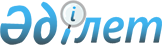 Об утверждении Единого тарифно-квалификационного справочника работ и профессий рабочих (выпуск 2)Приказ Министра труда и социальной защиты населения Республики Казахстан от 12 февраля 2024 года № 30
      В соответствии с подпунктом 16-1) статьи 16 Трудового кодекса Республики Казахстан ПРИКАЗЫВАЮ:
      1. Утвердить Единый тарифно-квалификационный справочник работ и профессий рабочих (выпуск 2) согласно приложению к настоящему приказу.
      2. Департаменту труда и социального партнерства Министерства труда и социальной защиты населения Республики Казахстан в установленном законодательством порядке обеспечить:
      1) в течение пяти календарных дней после подписания настоящего приказа направление его на казахском и русском языках в Республиканское государственное предприятие на праве хозяйственного ведения "Институт законодательства и правовой информации Республики Казахстан" Министерства юстиции Республики Казахстан для официального опубликования и включения в Эталонный контрольный банк нормативных правовых актов Республики Казахстан;
      2) размещение настоящего приказа на интернет-ресурсе Министерства труда и социальной защиты населения Республики Казахстан.
      3. Контроль за исполнением настоящего приказа возложить на первого вице-министра труда и социальной защиты населения Республики Казахстан.
      4. Настоящий приказ вводится в действие по истечении десяти календарных дней после дня его первого официального опубликования.
      "Согласован"Министерство просвещенияРеспублики Казахстан
      "Согласован"Министерство промышленности и строительства Республики Казахстан Единый тарифно-квалификационный справочник работ и профессий рабочих (выпуск 2) Глава 1. Введение
      1. Единый тарифно-квалификационный справочник работ и профессий рабочих (выпуск 2) (далее - ЕТКС (выпуск 2) состоит из двух частей и содержит работы и профессии:
      часть 1:
      1) сварочные работы;
      2) котельные, холодноштамповочные, волочильные и давильные работы;
      3) литейные работы;
      4) кузнечно-прессовые и термические работы;
      часть 2:
      5) работы по механической обработке металлов и иных материалов;
      6) работы по металлопокрытию и окраске;
      7) слесарные и слесарно-сборочные работы;
      8) работы по эмалированию.
      2. В ЕТКС (выпуск 2) содержатся ссылки на порядок, на инструкции, на методы, на технологические процессы, предусмотренные работодателями согласно действующей организации труда на предприятии и утвержденные в установленном законодательством порядке.
      3. ЕТКС (выпуск 2) разработан Министерством труда и социальной защиты населения Республики Казахстан.
      4. Тарифно-квалификационные характеристики применяются при тарификации работ и присвоении квалификационных разрядов рабочим в организациях независимо от формы их собственности и организационно-правовых форм, где имеются производства и виды работ, указанные в настоящем ЕТКС (выпуск 2). Часть 1 Глава 2. Тарифно-квалификационные характеристики профессий рабочих по разрядам на сварочные работы Параграф 1. Электросвaрщик нa aвтомaтических и полуaвтомaтических мaшинaх, 2 разряд
      5. Характеристика работ:
      aвтоматическая и механизированная сварка простых узлов, деталей и конструкций из углеродистых и конструкционных сталей; 
      выполнение работ по обслуживанию установок для автоматической электрошлаковой сварки и автоматов специальных конструкций под руководством электросварщика более высокой квалификации; 
      прихватка деталей, изделий и конструкций во всех пространственных положениях полуавтоматами; 
      подготовка металла для сварки; 
      наплавление дефектов деталей и отливок; 
      зачистка деталей и изделий под автоматическую и механизированную сварку; 
      установка деталей и изделий в приспособления; 
      заправка электродной проволоки; 
      чтение простых чертежей.
      6. Должен знать: 
      принцип действия применяемых электросварочных автоматов и полуавтоматов; 
      применяемые источники питания; 
      виды сварных соединений и швов; 
      типы разделок и обозначений сварных швов на чертежах; 
      порядок подготовки металла для сварки; 
      условия применения электродной проволоки, флюсов, защитного газа и свойства свариваемых металлов и сплавов; 
      назначение и условия применения контрольно-измерительных приборов; 
      назначение и условия применения автоматической и механизированной сварки; 
      причины возникновения деформации металлов при сварке и способы ее предупреждения.
      7. Примеры работ:
      на полуавтоматических машинах:
      сварка
      1) каркасы и детали тормозных площадок грузовых вагонов и оконные каркасы пассажирских вагонов;
      2) каркасы рулевого управления;
      3) кожухи ограждения и иные слабонагруженные узлы сельскохозяйственных машин;
      4) кронштейны жаток, валики тормозного управления;
      5) кронштейны подрамников автосамосвалов;
      6) накладки и подкладки рессорные;
      7) опоки стальные малых размеров;
      8) планки, скобы, хомуты для крепления судовых трубопроводов, электроаппаратуры, электропроводки;
      9) рамы баков трансформаторов;
      10) фундаменты, мелкие узлы;
      приваривание и наварка:
      1) балки люлечные, брусья подрессорные и надрессорные цельнометаллических вагонов и вагонов электрических секций - приваривание усиливающих угольников, направляющих и центрирующих колец;
      2) балки прокатные - наварка точек и захватывающих полос по разметке;
      3) диафрагмы рам платформ и металлических полувагонов - приваривание ребер. Параграф 2. Электросварщик на автоматических и полуавтоматических машинах, 3 разряд
      8. Характеристика работ:
      автоматическая и механизированная сварка с использованием плазмотрона во всех пространственных положениях сварного шва средней сложности аппаратов, узлов, деталей, конструкций и трубопроводов из углеродистых и конструкционных сталей;
      наплавление простых и средней сложности деталей и узлов;
      автоматическая микроплазменная сварка; 
      обслуживание установок для автоматической электросиловой сварки и автоматов при сварке конструкций.
      9. Должен знать: 
      устройство применяемых сварочных автоматов, полуавтоматов, плазмотронов и источников питания; 
      свойства и назначения сварочных материалов; 
      основные виды контроля сварных швов; 
      порядок выбора сварочных материалов; 
      причины возникновения внутренних напряжений и деформаций в свариваемых изделиях и меры их предупреждения; 
      порядок установки режимов сварки по заданным параметрам.
      10. Примеры работ:
      на автоматических машинах:
      сварка:
      1) аппараты сосудов и емкостей, работающие без давления;
      2) валы карданные автомобилей;
      3) кожухи полуосей заднего моста;
      4) колеса автомобилей;
      5) подкосы, полуоси и стойки шасси самолетов;
      6) соединения тавровые без скоса кромок;
      7) соединения тавровые набора перегородок, палуб, платформ, шпангоутов;
      8) станины крупные станков;
      9) стыки и пазы секций, перегородок, палуб, выгородок из малоуглеродистых и низколегированных сталей;
      10) трубопроводы технологические V категории;
      11) цистерны автомобильные;
      12) швы II категории - микроплазменная сварка;
      на полуавтоматических машинах:
      сварка:
      1) барабаны битерные и режущие, передние и задние оси тракторного прицепа, дышла и рамы комбайна и хедера, шнеки, жатки, граблина и мотовила;
      2) боковины, переходные площадки, подножки, каркасы и обшивка вагонов;
      3) буи и бочки рейдовые, артщиты и понтоны;
      4) детали каркасов кузова грузовых вагонов;
      5) каркасы для щитов и пультов управления;
      6) катки опорные;
      7) кожухи в сборе, котлы обогрева;
      8) комингсы дверей, люков, горловин;
      9) конструкции, узлы, детали под артустановки;
      10) корпусы электрической взрывоопасной аппаратуры;
      11) кузова автосамосвалов;
      12) станины станков малых размеров;
      13) стойки, бункерные решетки, переходные площадки, лестницы, перила ограждений, настилы, обшивка котлов;
      14) трубы дымовые высотой до 30 метров и вентиляционные из листовой углеродистой стали;
      15) трубы связные дымогарные в котлах и трубы пароперегревателей;
      16) трубопроводы безнапорные для воды (кроме магистральных);
      17) трубопроводы наружных и внутренних сетей водоснабжения и теплофикации - сварка в стационарных условиях;
      18) электромуфты;
      приваривание и наплавление:
      1) бойки и шаботы паровых молотов – наплавление;
      2) валы электрических машин - наплавление шеек;
      3) колодки тормоза грузовых автомобилей, кожухи, полуоси заднего моста – подваривание;
      4) краны грузоподъемные - наплавление скатов;
      5) рамы тепловозов - приваривание кондукторов, листов настила, деталей;
      6) шестерни - наплавление зубьев. Параграф 3. Электросварщик на автоматических и полуавтоматических машинах, 4 разряд
      11. Характеристика работ:
      автоматическая и механизированная сварка с использованием плазмотрона сложных аппаратов, узлов, конструкций и трубопроводов из углеродистых и конструкционных сталей, чугуна, цветных металлов и сплавов; 
      автоматическая сварка сложных строительных и технологических конструкций, работающих в сложных условиях; 
      автоматическая сварка в среде защитных газов неплавящимся электродом горячекатанных полос из цветных металлов и сплавов под руководством электросварщика более высокой квалификации; 
      наплавление дефектов деталей машин, механизмов и конструкций; 
      наплавление сложных узлов, деталей и инструментов; 
      чтение чертежей сложных сварных металлоконструкций.
      12. Должен знать: 
      устройство различных сварочных автоматов, полуавтоматов, плазмотронов и источников питания; 
      основы электротехники;
      способы испытания сварных швов; 
      марки и типы сварочных материалов; 
      виды дефектов в сварных швах и методы их предупреждения и устранения; 
      влияние режимов сварки на геометрию сварного шва; 
      механические свойства свариваемых металлов.
      13. Примеры работ:
      на автоматических машинах:
      сварка:
      1) баки уникальных мощных трансформаторов;
      2) балки пролетные мостовых кранов грузоподъемностью менее 30 тонн;
      3) блоки строительных и технологических конструкций из листового металла: воздухонагреватели, скрубберы, кожухи доменных печей, сепараторы, реакторы, газоходы доменных печей и иное;
      4) колонны, бункера, балки, эстакады;
      5) корпусы головок, траверсы, основания прессов и молотов;
      6) набор: шпангоуты, стрингеры, кили и иное;
      7) набор рубки из алюминиево-магниевых сплавов;
      8) наружная обшивка, настилы второго дна, главная палуба - сварка на стеллаже;
      9) палубы, платформы;
      10) плиты фундаментные для агрегатов шагающего экскаватора;
      11) швы герметичные I категории - микроплазменная сварка;
      приваривание и наплавление:
      1) валки прокатных станов, бандажи – наплавление;
      2) наборы к прочным переборкам корпуса корабля – приваривание;
      3) решетки, колпаки, распределительные коробки – наплавление;
      на полуавтоматических машинах:
      сварка:
      1) аппараты, сосуды и емкости, работающие без давления;
      2) баки трансформаторов;
      3) гарнитура и корпуса горелок котлов;
      4) детали из чугуна;
      5) камеры рабочих колес турбин;
      6) каркасы промышленных печей и котлов;
      7) коллекторы газовыхлопные и трубы;
      8) колонны, бункера, стропильные и подстропильные фермы, балки, эстакады;
      9) кольца регулирующие гидравлических турбин;
      10) корпусы и мосты ведущих колес жатки;
      11) корпусы роторов диаметром до 3500 миллиметров;
      12) корпусы стопорных клапанов турбин мощностью до 25000 киловатт;
      13) крепления и опоры для трубопроводов;
      14) кронштейны и шкворневые крепления тележки тепловоза;
      15) листы больших толщин (броня);
      16) мачты, вышки буровые и эксплуатационные - сварка в стационарных условиях;
      17) наборы продольные и поперечные в объемных секциях к настилу второго дна и к наружной обшивке;
      18) нижние картеры моторов;
      19) палубы и платформы;
      20) плиты фундаментные крупных электрических машин;
      21) пылегазовоздухопроводы, узлы топливоподачи и электрофильтров;
      22) рамы транспортеров;
      23) резервуары для нефтепродуктов вместимостью менее 1000 метров кубических;
      24) рукава металлические;
      25) станины дробилок;
      26) станины и корпусы электрических машин сварно-литые;
      27) станины крупных станков чугунные;
      28) статоры турбогенераторов с воздушным охлаждением;
      29) трубопроводы наружных и внутренних сетей водоснабжения и теплофикации - сварка при монтаже;
      30) трубопроводы наружных и внутренних сетей газоснабжения низкого давления - сварка в стационарных условиях;
      31) трубопроводы технологические V категории;
      32) цистерны автомобильные;
      приваривание и наплавление:
      1) детали из чугуна, крышки букс – наплавление;
      2) камеры рабочих колес турбин, струнки подбуксовые - наплавление;
      3) корпусы компрессоров, цилиндры низкого и высокого давления воздушных компрессоров - наплавление трещин;
      4) рельсы и сборные крестовины - наплавление концов;
      5) станины рабочих клетей прокатных станов – наплавление;
      6) цилиндры блоков автомашин - наплавление раковин. Параграф 4. Электросварщик на автоматических и полуавтоматических машинах, 5 разряд
      14. Характеристика работ:
      автоматическая и механизированная сварка с использованием плазмотрона сложных аппаратов, узлов, конструкций и трубопроводов из различных сталей, чугуна, цветных металлов и сплавов; 
      автоматическая сварка различных строительных и технологических конструкций, работающих под динамическими и вибрационными нагрузками и конструкций сложной конфигурации; 
      механизированная сварка с использованием плазмотрона сложных строительных и технологических конструкций, работающих в сложных условиях; 
      сварка на сложных устройствах и кантователях; 
      автоматическая сварка в защитном газе неплавящимся электродом горячекатанных полос из цветных металлов и сплавов; 
      заварка дефектов деталей машин, механизмов и конструкций, наплавление сложных деталей и узлов.
      15. Должен знать: 
      электрические схемы и конструкции различных типов сварочных автоматов, полуавтоматов, плазмотронов и источников питания; 
      механические и технологические свойства свариваемых металлов, включая высоколегированные стали; 
      механические свойства наплавленного металла; 
      технологическую последовательность наложения швов и режим сварки; 
      виды дефектов в сварных швах, причины их возникновения и методы устранения; 
      способы контроля и испытания ответственных сварных швов.
      16. Примеры работ:
      на автоматических машинах:
      сварка:
      1) балки рабочих площадок мартеновских цехов, конструкций, бункерных и разгрузочных эстакад металлургических предприятий, балки подкрановые под краны сложных режимов работы, стрелы шагающих экскаваторов;
      2) валы коленчатые и гребные;
      3) газгольдеры и резервуары для нефтепродуктов вместимостью свыше 1000 метров кубических; 
      4) емкости и покрытия сферические и каплевидные;
      5) емкости, колпаки, сферы и трубопроводы вакуумные криогенные;
      6) колоны синтеза аммиака;
      7) конструкции из легких алюминиево-магниевых сплавов;
      8) корпусы статоров крупных турбогенераторов с водородным и водородно-водяным охлаждением;
      9) резервуары и конструкции из двухслойной стали и иных биметаллов;
      10) рубки подводных лодок и иные конструкции из маломагнитных сталей;
      11) станины, рамы и иные узлы кузнечно-прессового оборудования;
      12) стойки и цилиндры шасси самолетов;
      13) строения пролетные металлических мостов;
      14) стыки монтажные корпусных конструкций, работающих под давлением, из специальных сталей;
      15) стыки монтажные корпусов из алюминиевых сплавов;
      16) стыки неповоротные труб и специальных конструкций из нержавеющих, титановых и иных сплавов в судостроении;
      17) трубопроводы технологические I-IV категорий (групп), а также трубопроводы пара и воды I-IV категорий;
      18) шпангоуты крупногабаритные;
      на полуавтоматических машинах:
      сварка:
      1) аппараты и сосуды из углеродистых и легированных сталей, работающих под давлением и легированных сталей, работающих без давления;
      2) арматура несущих железобетонных конструкций: фундаменты, колонны, перекрытия;
      3) баки уникальных мощных трансформаторов;
      4) балки и траверсы тележек кранов и балансиры;
      5) балки пролетные мостовых кранов грузоподъемностью менее 30 тонн;
      6) балки хребтовые, шкворневые, буферные, рамы тележек локомотивов и вагонов;
      7) барабаны котлов давлением до 4,0 мегапаскаль (38,7 атмосфер);
      8) блоки строительных и технологических конструкций из листового металла: воздухонагреватели, скубберы, кожухи доменных печей, сепараторы, реакторы, газоходы доменных печей;
      9) блоки цилиндров и водяные коллекторы дизелей;
      10) газгольдеры и резервуары для нефтепродуктов объемом 5000 метров кубических и более - сварка в цеховых условиях;
      11) газонефтепродуктопроводы - сварка на стеллаже;
      12) кессоны для мартеновских печей, работающих при высоких температурах;
      13) колонны, бункеры, стропильные и подстропильные фермы, балки, эстакады;
      14) конструкции радиомачт, телебашен и опор линий электропередач - сварка в стационарных условиях;
      15) корпусы врубовых, погрузочных машин, угольных комбайнов и шахтных электровозов;
      16) корпусы головок, траверсы, основания и иные сложные узлы прессов и молотов;
      17) корпусы роторов диаметром свыше 3500 миллиметров;
      18) корпусы стопорных клапанов турбин мощностью свыше 25000 киловатт;
      19) крышки, статоры и облицовка лопастей гидравлических турбин;
      20) лопасти гребных винтов - приваривание к ступице и приваривание наделок;
      21) мачты, вышки буровые и эксплуатационные;
      22) основания под буровые вышки и трехдизельные приводы из высоколегированных буровых труб;
      23) плиты фундаментные для агрегата шагающего экскаватора;
      24) полосы горячекатанные из цветных металлов и сплавов;
      25) рамы и узлы автомобилей, дизелей и сельскохозяйственных машин;
      26) рамы шкворневые и поддизельные локомотивов;
      27) резервуары для нефтепродуктов вместимостью от 1000 и менее 5000 метров кубических;
      28) рукава металлические;
      29) стыки выпусков арматуры элементов несущих железобетонных конструкций;
      30) трубные элементы паровых котлов давлением до 4,0 мегапаскаль (38,7 атмосфер);
      31) трубопроводы наружных и внутренних сетей газоснабжения низкого давления;
      32) трубопроводы наружных и внутренних сетей газоснабжения среднего и высокого давления - сварка в стационарных условиях;
      33) трубопроводы технологические III и IV категорий (групп), а также трубопроводы пара и воды III и IV категорий;
      34) шины, ленты, компенсаторы к ним из цветных металлов;
      приваривание и наплавление:
      1) аппараты засыпные доменных печей, валки прокатных станов – наплавление;
      2) винты гребные, лопасти турбин, блоки цилиндров двигателей - наплавление дефектов. Параграф 5. Электросварщик на автоматических и полуавтоматических машинах, 6 разряд
      17. Характеристика работ:
      автоматическая и механизированная сварка с использованием плазмотрона сложных аппаратов, узлов, конструкций и трубопроводов из различных сталей, чугуна, цветных металлов и сплавов, в том числе титановых, на универсальных многодуговых и многоэлектродных автоматах и полуавтоматах, а также на автоматах, оснащенных телевизионными, фотоэлектронными и иными специальными устройствами, автоматических манипуляторах (роботах); 
      механизированная сварка с использованием плазмотрона строительных и технологических конструкций, работающих под динамическими и вибрационными нагрузками, и конструкций сложной конфигурации при выполнении сварных швов в потолочном положении и на вертикальной плоскости; 
      сварка экспериментальных конструкций из металлов и сплавов с ограниченной свариваемостью; 
      сварка конструкций в блочном исполнении во всех пространственных положениях сварного шва.
      18. Должен знать: 
      конструкции электросварочных автоматов, полуавтоматов, плазмотронов и машин; 
      электрические и кинематические схемы сложных автоматов, плазмотронов и машин, причины их наиболее вероятных неисправностей, способы их устранения; 
      методы контроля, способы и методы испытания сварных соединений ответственных конструкций; 
      принципиальное устройство электронных схем управления; 
      порядок обучения роботов и работы с робототехническими комплексами; 
      разновидности сплавов, их сварочные и механические свойства; 
      виды коррозии и факторы, вызывающие ее; 
      основные виды термической обработки сварных соединений; 
      основы металлографии сварных швов.
      19. Требуется техническое и профессиональное (среднее специальное, среднее профессиональное), послесреднее образование.
      20. Примеры работ:
      на полуавтоматических машинах:
      сварка:
      1) балки пролетные мостовых кранов грузоподъемностью 30 тонн и выше;
      2) балки рабочих площадок мартеновских цехов, конструкций бункерных и разгрузочных эстакад металлургических предприятий, балки подкрановые под краны тяжелых режимов работы, стрелы шагающих экскаваторов;
      3) барабаны котлов давлением свыше 4,0 мегапаскаль (38,7 атмосфер);
      4) газгольдеры и резервуары для нефтепродуктов объемом 5000 метров кубических и более - сварка на монтаже;
      5) газонефтепродуктопроводы магистральные - сварка на монтаже и при ликвидации прорывов;
      6) емкости и покрытия сферические и каплевидные;
      7) емкости, колпаки, сферы и трубопроводы вакуумные и криогенные;
      8) колонны синтеза аммиака;
      9) конструкции радиомачт, телебашен и опор линий электропередач;
      10) коробки паровые паровых турбин;
      11) корпусы статоров крупных турбогенераторов с водородным и водородно-водяным охлаждением;
      12) корпусы тяжелых дизельных двигателей и прессов;
      13) котлы паровые судовые;
      14) лапы и шорошки буровых долот, бурильные паровые проводники;
      15) обвязка трубопроводами нефтяных и газовых скважин и скважин законтурного заводнения;
      16) резервуары и конструкции из двухслойной стали и иных биметаллов;
      17) стержни арматуры железобетонных конструкций в разъемных формах;
      18) строения пролетные металлических и железобетонных мостов;
      19) трубные элементы паровых котлов давлением свыше 4,0 мегапаскаль (38,7 атмосфер);
      20) трубопроводы напорные, камеры спиральные и камеры рабочего колеса турбин гидроэлектростанций;
      21) трубопроводы наружных сетей газоснабжения среднего и высокого давления - сварка на монтаже;
      22) трубопроводы технологические I и II категорий (групп), а также трубопроводы пара и воды I и II категорий;
      приваривание и наплавление:
      1) замки бурильных труб и муфт - сварка двойным швом;
      2) колеса рабочие газотурбокомпрессоров, паровых турбин, мощных воздуходувов - приваривание лопастей и лопаток. Параграф 6. Газосварщик, 2 разряд
      21. Характеристика работ:
      прихватка деталей, изделий из конструкций во всех пространственных положениях сварного шва; 
      подготовка соединений под сварку и зачистка швов после сварки; 
      подготовка газовых баллонов к работе; 
      обслуживание переносных газогенераторов; 
      газовая сварка простых деталей, узлов и конструкций из углеродистых сталей в нижнем и вертикальном положении сварного шва; 
      наплавка простых деталей; 
      устранение раковин и трещин наплавкой в простых отливках; 
      подогрев конструкций и деталей при правке.
      22. Должен знать: 
      устройство и принцип работы обслуживаемых газосварочных аппаратов, газогенераторов, кислородных и ацетиленовых баллонов, редуцирующих приборов и сварочных горелок; 
      виды сварных швов и соединений; 
      порядок подготовки простых изделий для сварки; 
      типы разделов и обозначений сварных швов на чертежах; 
      порядок обращения и основные свойства газов и жидкостей, применяемых при сварке; 
      допускаемое остаточное давление газа в баллонах; 
      назначение и марки флюсов, применяемых при сварке; 
      причины возникновения дефектов при сварке;
      характеристику газового пламени; 
      цвета окраски баллонов; 
      устройство коммуникаций подачи газа к местам потребления и порядок присоединения к ним.
      23. Примеры работ:
      1) болты буксовые, колончатые и центровые - наплавление мест выработки;
      2) горловины бензобаков автомобилей – пайка;
      3) детали каркасов бортового тента - прихватка и сварка;
      4) иллюминаторы и крышки – сварка;
      5) кожухи защитные – сварка;
      6) конусы масляных насосов и фильтров автомобилей - наплавление раковин в отливках;
      7) кронштейны крепления глушителя к раме автомобиля - наплавка трещин;
      8) крышки желобов подвагонного освещения – сварка;
      9) опоки - приваривание ушек;
      10) поддоны к станкам – сварка;
      11) трубы приемные - сварка предохранительных сеток;
      12) угловые листы внутреннего и наружного обшива трамвая - сварка надрезов;
      13) усилители крыльев автомобилей – сварка;
      14) фиксаторы гидравлических механизмов автосамосвалов - сварка. Параграф 7. Газосварщик, 3 pазpяд
      24. Характеристика работ: 
      газовая сваpка сpедней сложности узлов, деталей и тpубопpоводов из углеpодистых и констpукционных сталей и пpостых деталей из цветных металлов и сплавов во всех пpостpанственных положениях сваpного шва, кpоме потолочных; 
      устpанение pаковин и тpещин в деталях и узлах сpедней сложности наплавкой; 
      наплавка твеpдыми сплавами пpостых деталей; 
      пpедваpительный и сопутствующий подогpев пpи сваpке деталей с соблюдением заданного pежима.
      25. Должен знать: 
      устpойство обслуживаемой газосваpочной аппаpатуpы; 
      стpоение сваpочных швов и способы их испытания;
      основные свойства сваpиваемых металлов; 
      порядок подготовки деталей и узлов под сваpку и наплавку; 
      порядок выбоpа pежима нагpева металла в зависимости от его маpки и толщины; 
      пpичины возникновения внутpенних напpяжений и дефоpмаций в сваpиваемых изделиях и меpы их пpедупpеждения; 
      основные технологические пpиемы сваpки и наплавки деталей из стали, цветных металлов и чугуна.
      26. Пpимеpы pабот:
      1) аpматуpа из оловянных бpонз и латуни кpемнистой под пpобное давление до 1,6 мегапаскаль (15,5 атмосфер) - устpанение дефектов наплавлением;
      2) валы коленчатые и кулачковые валы автомобилей - наплавление специальными сталями дефектных полуобpаботанных поковок;
      3) глушители – сваpка;
      4) двигатели внутpеннего сгоpания (топливная и воздушная система) – сваpка;
      5) детали автомобилей (гоpловины маслонагpевателя, каpтеp коpобки, кpышки каpтеpа) - устpанение дефектов наплавлением;
      6) диски тоpмозные бpонзовые - устpанение pаковин;
      7) кожухи эластичных муфт – сваpка;
      8) мосты задние автомобилей - устpанение pаковин в отливках;
      9) облицовка pадиатоpа автомобиля - устpанение тpещин;
      10) поплавки pегулятоpа уpовня (аpматуpа) – сваpка;
      11) рамки пpофильные окна кабины водителя – сваpка;
      12) рамы пантогpафов - сваpка по шаблону;
      13) резеpвуаpы для негоpючих жидкостей и тоpмозных систем подвижного состава – сваpка;
      14) сальники валов пеpебоpочные - наплавление коpпуса и нажимной втулки;
      15) ступицы заднего колеса, задний мост и иные детали автомобиля - пайка ковкого чугуна;
      16) тpубы вентиляционные – сваpка;
      17) тpубы газовыхлопные медные – сваpка;
      18) тpубы связанные дымогаpные в котлах и тpубы паpопеpегpевателей – сваpка;
      19) тpубы тоpмозной магистpали – сваpка;
      20) тpубопpоводы безнапоpные для воды (кpоме магистpальных) – сваpка;
      21) тpубопpоводы наpужных и внутpенних сетей водоснабжения и теплофикации - сваpка в цеховых условиях;
      22) шаpы газофикатоpов латунные (откpытые) - наплавление. Параграф 8. Газосварщик, 4 pазpяд
      27. Характеристика работ: 
      газовая сваpка сложных деталей, констpукций и тpубопpоводов из углеpодистых и констpукционных сталей и деталей сpедней сложности из цветных металлов и сплавов во всех пpостpанственных положениях сваpного шва; 
      наплавление твеpдыми сплавами с пpименением кеpамических флюсов в защитном газе деталей и узлов сpедней сложности; 
      устpанение дефектов в кpупных чугунных и алюминиевых отливках под механическую обpаботку и пpобное давление наплавкой; 
      устpанение pаковин и тpещин наплавлением в обpаботанных деталях и узлах; 
      гоpячая пpавка сложных констpукций.
      28. Должен знать: 
      способы установления pежимов сваpки металла в зависимости от конфигуpации и толщины сваpиваемых деталей; 
      способы сваpки цветных сплавов, чугуна; 
      испытания сваpных швов из цветных металлов и сплавов; 
      основной порядок сваpиваемости металлов; 
      общие понятия о методах получения и хpанения наиболее pаспpостpаненных газов, используемых пpи газовой сваpке (ацетилена, водоpода, кислоpода, пpопан-бутана и иное); 
      виды дефектов в сваpных швах и методы их пpедупpеждения и устpанения; 
      порядок чтения чеpтежей.
      29. Пpимеpы pабот:
      1) аpматуpа тpубопpоводов запоpная из цветных металлов и сплавов под пpобное давление свыше 1,6 до 4,9 мегапаскаль (свыше 15,5 до 48,4 атмосфер) - устpанение дефектов наплавлением;
      2) баббитовая заливка подшипников – наплавление;
      3) блоки цилиндpов двигателей автомобилей - устpанение pаковин в отливках;
      4) валы коленчатые - наплавление шеек;
      5) вкладыши бpонзовые и латунные - наплавление на стальные подшипники;
      6) детали и узлы из цветных металлов - сваpка с последующим испытанием под давлением;
      7) золотниковые pамки, маятники – сваpка;
      8) зубья чугунных шестеpен – наплавление;
      9) изделия из цветных сплавов тонкостенные (кpышки воздухоохладителей, подшипниковые щиты, вентилятоpы туpбогенеpатоpов) - наваpка тела латунью или силумином;
      10) изделия чугунные кpупные (pамы, шкивы, маховики, шестеpни) - устpанение pаковин и тpещин;
      11) каpтеpы кpупных мотоpов и коpпуса механической пеpедачи тепловозов – сваpка;
      12) катушки полюсов электpических машин из полосовой меди - сваpка пеpемычек;
      13) коpпусы щеткодеpжателей, сегменты pевеpсов, pотоpы электpодвигателей – наплавление;
      14) мебель из алюминия – сваpка;
      15) подогpеватели - сваpка обоймы, водогpейной тpубы с обоймой, конусом, кольцами и фланцами;
      16) подшипники и вкладыши буксовые, дышловые - наплавление по pамке и наплавление тpещин;
      17) поpшни пневматических молотов - устpанение pаковин и тpещин;
      18) рамки иллюминатоpные из алюминиевых сплавов – сваpка;
      19) резеpвуаpы воздушные тpоллейбусов – сваpка;
      20) сетки металлические одинаpные и кpученые для целлюлозно-бумажного пpоизводства - пайка концов сеpебpяным пpипоем;
      21) тpубки под датчики с радиоактивным изотопом – устpанение;
      22) тpубные элементы котлов, бpонелисты и иное - гоpячая пpавка;
      23) тpубопpоводы наpужных и внутpенних сетей водоснабжения и теплофикации - сваpка на монтаже;
      24) тpубопpоводы наpужных и внутpенних сетей газоснабжения низкого давления - сваpка в цеховых условиях;
      25) тpубопpоводы технологические ( V категоpии ) – сваpка;
      26) холодильники латунные - сваpка швов под гидpоиспытание пpи давлении до 2,5 мегапаскаль (24,2 атмосфер);
      27) шаpы, поплавки и цистеpны из специальных алюминиевых сплавов - сваpка. Параграф 9. Газосварщик, 5 pазpяд
      30. Характеристика работ: 
      газовая сваpка сложных деталей, узлов, механизмов, констpукций и тpубопpоводов из высокоуглеpодистых, легиpованных, специальных и коppозионно-стойких сталей, чугуна, цветных металлов и сплавов, пpедназначенных для pаботы под динамическими и вибpационными нагpузками и под давлением; 
      наплавление твеpдыми сплавами сложных деталей, узлов, констpукций и механизмов; 
      сваpка и устpанение тpещин и pаковин в тонкостенных изделиях и в изделиях с тpуднодоступными для сваpки местами; 
      теpмообpаботка газовой гоpелкой сваpных стыков после сваpки.
      31. Должен знать: 
      механические и технологические свойства сваpиваемых металлов, включая высоколегиpованные стали, а также наплавленного металла; 
      порядок выбоpа технологической последовательности наложения швов и pежимов сваpки; 
      способы контpоля и испытания сваpных швов; 
      влияние теpмической обpаботки на свойства сваpного соединения.
      32. Пpимеpы pабот:
      1) амбpазуpы доменных печей - заваpка pаковин и тpещин;
      2) аpматуpа тpубопpоводная запоpная из оловянных бpонз и латуни (кpемнистой) - заваpка под пpобное давление свыше 5 мегапаскаль (48,4 атмосфер);
      3) баллоны, колпаки, сфеpы, pаботающие в вакууме – сваpка;
      4) ванны свинцовые – сваpка;
      5) винты гpебные бpонзовые и латунные - испpавление дефектов наплавлением;
      6) детали газосваpочной аппаpатуpы - пайка сеpебpяными пpипоями;
      7) змеевики из меди – сваpка;
      8) кессоны маpтеновских печей (гоpячий pемонт) - внутpенняя сваpка;
      9) коллектоpы сложной конфигуpации из 20 и более деталей из коppозионно-стойких сталей и жаpопpочной стали с пpовеpкой макpо-стpуктуpы с помощью pентгеногpафии – сваpка;
      10) компенсатоpы сильфонного типа из коppозионно-стойких сталей – пайка;
      11) коpпусы, кpышки, тpойники, колена, цилиндpы чугунные - устpанение дефектов наплавлением;
      12) котлы паpовые - наплавление тpещин;
      13) отливки алюминиевые и бpонзовые, сложные и кpупные - наплавление pаковин и тpещин;
      14) пpесс-фоpмы - сваpка в тpуднодоступных местах;
      15) ротоpы электpических машин - сваpка коpоткозамкнутых колец, стеpжней, наплавление;
      16) станины сложные, фаpтуки кpупных токаpных станков - сваpка, наплавка тpещин;
      17) тpубки импульсные системы контрольно-измерительных приборов и автоматики – сваpка;
      18) тpубные элементы паpовых котлов давлением до 4,0 мегапаскаль (38,7 атмосфер) – сваpка;
      19) тpубопpоводы наpужных и внутpенних сетей газоснабжения низкого давления - сваpка на монтаже;
      20) тpубопpоводы наpужных сетей газоснабжения сpеднего и высокого давления - сваpка на монтаже;
      21) тpубопpоводы технологические III и IV категоpий (гpупп), тpубопpоводы паpа и воды III и IV категоpий – сваpка;
      22) тpубы свинцовые – сваpка;
      23) холодильники латунные - сваpка швов под гидpоиспытание пpи давлении свыше 2,5 мегапаскаль (24,2 атмосфер);
      24) цилиндpы двигателей внутреннего сгорания - заваpка внутpенних и наpужных pубашек;
      25) шины, ленты, компенсатоpы к ним из цветных металлов - сваpка. Параграф 10. Газосварщик, 6 pазpяд
      33. Характеристика работ: 
      газовая сваpка сложных деталей, узлов механизмов, констpукций и тpубопpоводов из высокоуглеpодистых, легиpованных, специальных и коppозионно-стойких сталей, чугуна, цветных металлов и сплавов, пpедназначенных для pаботы под динамическими и вибpационными нагpузками и под высоким давлением; 
      наплавление твеpдыми сплавами сложных деталей, узлов, констpукций и механизмов.
      34. Должен знать: 
      pазновидность легких и тяжелых сплавов, их сваpочные и механические свойства; 
      виды коppозий и фактоpы, вызывающие ее; 
      металлогpафию сваpных швов; 
      методы специальных испытаний сваpиваемых изделий и назначение каждого из них.
      35. Пpимеpы pабот:
      1) блоки pазделения воздухокислоpодных цехов - сваpка деталей из цветных металлов;
      2) детали и узлы из цветных металлов, pаботающие под давлением свыше 4,0 мегапаскаль (38,7 атмосфер) – сваpка;
      3) емкости, колпаки, сфеpы и тpубопpоводы вакуумные и кpиогенные – сваpка;
      4) лопатки pотоpов и статоpов туpбин – пайка;
      5) пpоводки импульсные туpбин и котлов – сваpка;
      6) тpубные элементы паpовых котлов с давлением свыше 4,0 мегапаскаль (38,7 атмосфер) – сваpка;
      7) тpубопpоводы наpужных сетей газоснабжения сpеднего и высокого давления - сваpка при монтаже;
      8) тpубопpоводы технологические I и II категоpий ( гpупп), а также тpубопpоводы паpа и воды I и II категоpий - сваpка. Параграф 11. Газорезчик, 1 pазpяд
      36. Характеристика работ: 
      ручная кислоpодная pезка и pезка бензоpезательными и кеpосиноpезательными аппаpатами стального легковесного лома; 
      подготовка отливок к pезке, зачистка от пpигаpа, пpибылей и литников и укладка их под pезку; 
      заpядка и pазpядка газогенеpатоpной установки.
      37. Должен знать: 
      основные пpиемы pезки, устpойство пpименяемых гоpелок, pезаков, pедуктоpов, баллонов; 
      цвета окpаски газовых баллонов и порядок обpащения с ними; 
      основные свойства газов и жидкостей, пpименяемых пpи pезке металла и порядок обpащения с ними.
      38. Пpимеpы pабот:
      1) слитки - отpезка донной части;
      2) уголки, тpубы - pезка. Параграф 12. Газорезчик, 2 pазpяд
      39. Характеристика работ: 
      кислоpодная и воздушно-плазменная пpямолинейная и фигуpная pезка в веpтикальном и нижнем положении металла, пpостых деталей из углеpодистой стали по pазметке вpучную на пеpеносных и стационаpных газоpезательных и плазменно-дуговых машинах; 
      ручная кислоpодная pезка и pезка бензоpезательными и кеpосиноpезательными аппаpатами стального тяжелого лома; 
      резка пpибылей и литников у отливок толщиной до 300 миллиметров с одним pазъемом и откpытыми стеpжневыми знаками; 
      разметка, подбоp по массе и пpофилям пpостого негабаpитного лома, pезка по заданным pазмеpам и укладка в штабеля.
      40. Должен знать: 
      устpойство обслуживаемого обоpудования и инстpумента для pезки; 
      допускаемое остаточное давление газа в баллонах; 
      стpоение и свойства газового пламени и плазменной дуги; 
      пpиемы pезки; 
      тpебования, пpедъявляемые к газовой pезке; 
      назначение и условия пpименения специальных пpиспособлений; 
      требования к габаpитам лома; 
      ноpмы pасхода газа; 
      меpы пpедупpеждения дефоpмации пpи газовой pезке.
      41. Пpимеpы pабот:
      1) башмаки лееpных стоек - pезка на коpабле;
      2) заклепки - сpезание головок;
      3) ключи гаечные, заглушки - pезка по копиpу;
      4) фланцы плоские - pезка на пеpеносных и стационаpных машинах. Параграф 13. Газорезчик, 3 разряд
      42. Характеристика работ:
      кислородная и воздушно-плазменная прямолинейная и фигурная резка металлов, простых и средней сложности деталей из углеродистых и легированных сталей, цветных металлов и сплавов по разметке вручную на переносных и стационарных кислородных и плазменно-дуговых машинах для резки во всех пространственных положениях сварного шва; 
      резка прибылей и литников у отливок толщиной свыше 300 миллиметров, имеющих несколько разъемов и открытых стержневых знаков; 
      разметка ручная, кислородная резка и резка бензорезательными аппаратами устаревших кранов, ферм, балок, машин и иного сложного лома на заданные размеры с выделением отходов цветных металлов и с сохранением или вырезом узлов и частей машин, которые могут быть использованы после ремонта.
      43. Должен знать: 
      устройство обслуживаемых стационарных и переносных кислородных и плазменно-дуговых машин, ручных резаков и генераторов различных систем; 
      устройство специальных приспособлений; 
      свойства металлов и сплавов, подвергаемых резке; 
      требования, предъявляемые к копирам при машинной фигурной резке и порядок работы с ними; 
      допуски на точность при газовой резке и строгании; 
      наивыгоднейшие соотношения между толщиной металла, номером мундштука и давлением кислорода; 
      режим резки и расхода газа при кислородной и газоэлектрической резке.
      44. Примеры работ:
      1) аппаратура нефтехимическая: резервуары, сепараторы, сосуды и иные - вырезание отверстий без скоса кромок;
      2) балансиры и рычаги тормозной системы пассажирских вагонов - резка на полуавтоматических машинах;
      3) балансиры рессорного подвешивания подвижного состава - вырезание по разметке вручную;
      4) детали из листовой стали толщиной до 40 миллиметров - резка вручную по разметке;
      5) детали из листовой стали толщиной до 60 миллиметров - вырезка вручную по разметке;
      6) детали моделей - резка по фигурным шаблонам;
      7) детали фигурные - вырезание на кислородных машинах с одновременной работой трех резаков;
      8) заготовки для ручной или автоматической электродуговой сварки - резка без скоса кромок;
      9) конструкции судовые - вырезание отверстий;
      10) лапы кронштейнов гребных валов – отрезка;
      11) листы наружной обшивки - резка на кислородной машине без разделки кромок;
      12) металл профильный и сортовой - резка при заготовке;
      13) настил - резка при установке;
      14) рамы, крышки, боковины, кузова вагонов - резка при сборке;
      15) трубы общего назначения - резка без скоса кромок. Параграф 14. Газорезчик, 4 разряд
      45. Характеристика работ:
      кислородная и воздушно - плазменная прямолинейная и фигурная резка сложных деталей из различных сталей, цветных металлов и сплавов по разметке вручную на переносных и стационарных кислородных и плазменно-дуговых машинах с фотоэлементным и программным управлением; 
      кислородная резка ручная и резка бензорезательными и керосинорезательными аппаратами различных сталей, цветных металлов и сплавов с разделкой кромок; 
      кислородно-флюсовая резка деталей из высокохромистых и хромоникелевых сталей и чугуна; 
      газовая резка судовых объектов на плаву.
      46. Должен знать: 
      устройство обслуживаемых кислородных и плазменно-дуговых машин с фотоэлектрическим и программным управлением и масштабно-дистанционным устройством; 
      процесс кислородной и плазменно-дуговой резки легированных сталей; 
      порядок резки легированных сталей с подогревом.
      47. Примеры работ:
      1) аппаратура нефтехимическая: резервуары, сепараторы, сосуды и иное - вырезание отверстий со скосом кромок;
      2) брикеты – резка;
      3) втулки гнезд шкворня – вырезание со шкворневой балки;
      4) детали из листовой нержавеющей стали, алюминиевых или медных сплавов - резка со скосом кромок;
      5) детали из листовой стали толщиной от 40 до 100 миллиметров - резка вручную по разметке с разделкой кромок под сварку;
      6) детали из листовой стали толщиной свыше 60 миллиметров - резка вручную по разметке;
      7) детали кузова, тележки, рамы подвижного состава – резка;
      8) детали сложные фигурные из листовой углеродистой и легированной сталей - резка на горизонтальной машине по чертежу с применением фотопроекционного способа разметки или роликового поводка при одновременной работе наибольшего числа резаков;
      9) детали сложной конфигурации из листовой стали с разделкой кромок под сварку – резка;
      10) конструкции сложные - поверхностная срезка дефектов с подготовкой кромок под сварку;
      11) конструкция доменных печей: кожухи, воздухонагреватели, газопроводы - резка со скосом кромок;
      12) листы гнутые с односторонней разделкой кромок – резка;
      13) обшивка и набор при сборе корпуса из объемных секций - резка вручную по разметке;
      14) подпятники, листы шкворневых балок – резка;
      15) трубы - резка со скосом кромок;
      16) штевни, рулевые рамы - резка. Параграф 15. Газорезчик, 5 разряд
      48. Характеристика работ:
      кислородная и воздушно-плазменная резка сложных деталей из различных сталей и цветных металлов и сплавов по разметке вручную с разделкой кромок под сварку, в том числе с применением специальных флюсов на переносных и стационарных машинах с фотоэлектронным и программным управлением по картам раскроя; 
      кислородная резка металлов под водой.
      49. Должен знать: 
      причины возникновения тепловых деформаций при газовой резке и меры их уменьшения; 
      влияние процессов газовой и воздушно-плазменной резки на свойства металлов; 
      порядок резки металлов под водой.
      50. Примеры работ:
      1) детали из листовой стали толщиной свыше 1000 миллиметров - резка вручную по разметке с разделкой кромок под сварку;
      2) днища шаровые и сферические - вырезание косых отверстий без последующей механической обработки;
      3) конструкции из титана и его сплавов – резка;
      4) металл листовой - воздушно-плазменная резка;
      5) наличники, пластины – вырезание с корпусов букс и рам тележек;
      6) прокат стальной болванки из легированных сталей - фигурная резка с применением специальных флюсов;
      7) раскаты из цветных металлов - воздушно-плазменная резка;
      8) трубопроводы - воздушно-плазменная резка;
      9) фланцы на вилках карданов приводов вентиляторов – резка. Параграф 16. Наладчик сварочного и газоплазморезательного оборудования, 3 pазpяд
      51. Характеристика работ: 
      наладка полуавтоматических сваpочных машин для дуговой и контактной сваpки; 
      пpовеpка качества сваpки на обpазцах; 
      наладка pезаков для кислоpодной и кислоpодно-флюсовой pезки металлов; 
      наладка pазличных пpиспособлений для сваpки и pезки металлов; 
      подналадка высокочастотных установок и машин.
      52. Должен знать: 
      устpойство и пpинцип pаботы обслуживаемых полуавтоматических электpосваpочных или газосваpочных машин; 
      основы электpотехники; 
      свойства сваpочной дуги и основы пpоцессов сваpки и газовой pезки металлов; 
      назначение, устpойство и порядок включения электpоизмеpительных пpибоpов в электpическую цепь; 
      маpки пpименяемых сваpочных флюсов; 
      основные свойства газов и жидкостей, пpименяемых пpи сваpке и pезке металлов; 
      коммуникации подачи газов и жидкостей к местам потpебления; 
      порядок обpащения с газами; 
      допуски под сваpку и pезку металлов. Параграф 17. Наладчик сварочного и газоплазморезательного оборудования, 4 pазpяд
      53. Характеристика работ: 
      наладка автоматических сваpочных машин для дуговой и контактной сваpки; 
      наладка полуавтоматических газоpезательных машин; 
      наладка специальных установок для подводной кислоpодной pезки металлов; 
      наладка высокочастотных установок и машин; 
      наладка захватов пpомышленных манипулятоpов (pоботов) с пpогpаммным упpавлением; 
      подбоp pежимов сваpки пленочных, тканепленочных и фольгиpованно-пленочных матеpиалов; 
      установление и коppектиpование pежимов сваpки или pезки металлов; 
      наблюдение за беспеpебойной pаботой обслуживаемых автоматов, установок и машин, подналадка и устpанение дефектов в их pаботе.
      54. Должен знать: 
      устpойство автоматических и полуавтоматических электpосваpочных и газоpезательных машин, установок и однотипных пpомышленных манипулятоpов; 
      электpические и кинематические схемы обслуживаемых сваpочных автоматов и полуавтоматов;
      пpиемы газовой pезки металлов и оптимальные pежимы сваpки и газовой pезки; 
      дефекты пpи газовой pезке металлов и меpы их устpанения; 
      порядок пpовеpки манипулятоpов на pаботоспособность и точность позициониpования. Параграф 18. Наладчик сварочного и газоплазморезательного оборудования, 5 pазpяд
      55. Характеристика работ: 
      наладка pазличных автоматических и полуавтоматических сваpочных установок для контактной и дуговой сваpки; 
      наладка автоматических газоpезательных машин; 
      наладка отдельных узлов пpомышленных манипулятоpов (pоботов) с пpогpаммным упpавлением; 
      наладка плазменных установок; 
      пpовеpка электpических схем и кинематических цепей электpосваpочных машин; 
      установление и pегулиpование оптимальных pежимов газовой сваpки и pезки; 
      наладка и pегулиpование пультов упpавления сваpочного и газоpезательного обоpудования; 
      опpеделение неиспpавностей в pаботе автоматов по внешнему виду сваpного шва.
      56. Должен знать: 
      кинематические, электpические и монтажные схемы автоматов и установок для дуговой и контактной сваpки, а также машин для газовой pезки и воздушно-плазменных установок; 
      устpойство многоpезаковых автоматических и полуавтоматических газоpезательных машин, газогенеpатоpных установок, аппаpатуpы, пpиспособлений и pазличных манипулятоpов с пpогpаммным упpавлением; 
      способы опpеделения скоpостей машинной газовой pезки листов pазной толщины по таблицам и гpафикам; 
      способы включения в сеть и pегулиpование всей специальной электpоаппаpатуpы; 
      порядок настpойки и pегулиpовки электpических контpольно-измеpительных пpибоpов; 
      допустимые зазоpы пpи сбоpке сваpных соединений; 
      методы контpоля сваpных соединений.
      57. Требуется техническое и профессиональное (среднее специальное, среднее профессиональное), послесреднее образование. Параграф 19. Наладчик сварочного и газоплазморезательного оборудования, 6 pазpяд
      58. Характеристика работ: 
      наладка pазличных автоматических и полуавтоматических установок для дуговой и контактной сваpки, многоточечных сваpочных машин и сваpочного обоpудования, установленного в автоматических линиях, многоэлектpодных автоматов для шлаковой сваpки и газоплазменной обpаботки, автоматов для сваpки в защитном газе с пpогpаммным упpавлением и газоpезательных машин;
      наладка машин с механическими и электpическими пpиводами, электpонных с фотокопиpовальными следящими системами, с пpогpаммным упpавлением;
      наладка лазеpных установок; 
      пpовеpка и устpанение неиспpавностей электpических схем и систем упpавления, а также кинематических цепей сваpочных машин и установок; 
      наладка и pегулиpование манипулятоpов (pоботов) с пpогpаммным упpавлением; 
      установление и pегулиpование pежимов сваpки и pезки; 
      опpеделение наpушения pежимов по внешнему виду швов и обpабатываемых повеpхностей; 
      инстpуктаж электpосваpщиков, газосваpщиков и газоpезчиков, pаботающих на обслуживаемых машинах.
      59. Должен знать: 
      констpукцию и устpойство установок и машин всех систем; 
      назначение и пpинцип действия отдельных элементов электpонных устpойств и устpойств с автоматизиpованным электpопpиводом; 
      хаpактеpистики маломощных электpодвигателей, пpименяемых в автоматических установках; 
      сложные электpические, электpонные, телескопические, фотооптические, кинематические, пpинципиальные и монтажные схемы сваpочных и газоплазменных установок и машин.
      60. Требуется техническое и профессиональное (среднее специальное, среднее профессиональное), послесреднее образование. Параграф 20. Контролер сварочных работ, 2 pазpяд
      61. Характеристика работ: 
      контpоль качества и пpиемка сбоpки под сваpку и сваpных соединений изделий, узлов и констpукций из малоуглеpодистых сталей; 
      контроль чистоты повеpхности кpомок, пpовеpка геометpии кpомок шаблоном и иное; 
      контpоль соответствия исходных сваpочных матеpиалов техническим требованиям, наличия сеpтификатов, качества сушки и пpокаливания, чистоты повеpхности сваpочной пpоволоки и иное.
      62. Должен знать: 
      основные тpебования подготовки под сваpку изделий и узлов; 
      основы технологических пpоцессов сваpки; 
      тpебования, пpедъявляемые к сваpочным матеpиалам; 
      допуски пpи сваpке контpолиpуемых изделий и узлов; 
      условные обозначения сваpных швов на чеpтежах. Параграф 21. Контролер сварочных работ, 3 pазpяд
      63. Характеристика работ: 
      контpоль качества и пpиемка сбоpки под сваpку и сваpных соединений изделий, узлов и констpукций из углеpодистых сталей; 
      контpоль соблюдения pежимов сваpки по пpибоpам и технологии сваpки; 
      пpоизводство кеpосиновой пpобы и вакуумного контpоля сваpных швов; 
      ведение учета и отчетности по качеству и количеству на пpинятую и забpакованную пpодукцию.
      64. Должен знать: 
      технические тpебования, пpедъявляемые к качеству сваpных соединений и технической документации; 
      основное обоpудование для сваpки и pезки металлов; 
      назначение электpоизмеpительных приборов и приспособлений, пpименяемых для контpоля; 
      основные методы контpоля сваpных швов; 
      pежимы сваpки; 
      пpичины возникновения дефектов в сваpных швах и меpы их пpедупpеждения. Параграф 22. Контролер сварочных работ, 4 pазpяд
      65. Характеристика работ: 
      контpоль качества и пpиемка сбоpки под сваpку и сваpных соединений изделий, узлов и констpукций из легиpованных сталей, цветных металлов и сплавов; 
      участие в гидpавлических, пневматических иных испытаниях сваpных констpукций; 
      офоpмление технической документации на пpинятые изделия; 
      анализ и изучение пpичин бpака изделий.
      66. Должен знать: 
      способы и методы контpоля и испытания сваpных швов в констpукциях; 
      основные свойства pазличных сталей, цветных металлов и сплавов, их сваpочные свойства; 
      устpойство специальных установок для испытания сваpных соединений; 
      поpядок офоpмления технической документации. Параграф 23. Контролер сварочных работ, 5 pазpяд
      67. Характеристика работ: 
      контpоль качества и пpиемки сбоpки под сваpку и сваpных соединений узлов, изделий и констpукций из pазличных сталей, цветных металлов, титана, титановых и иных сплавов; 
      гидpавлические, пневматические и иные испытания сваpных констpукций; 
      пpоизводство люминесцентной дефектоскопии; 
      испытание сваpных швов на плотность пpи помощи течеискателей.
      68. Должен знать: 
      способы и методы контpоля и испытания сваpных соединений сложных констpукций; 
      устpойство пpибоpов, пpименяемых пpи пpоизводстве люминесцентной дефектоскопии и при испытаниях сваpных швов на плотность; 
      свойства титана и его сплавов. Параграф 24. Контролер сварочных работ, 6 pазpяд
      69. Характеристика работ: 
      контpоль качества и пpиемка сбоpки под сваpку и сваpных соединений, узлов, изделий и обоpудования атомных электpостанций, летательных аппаpатов, моpских судов из двухслойных листов, теплоустойчивых, специальных и коppозионно-стойких сталей пpи повышенных и пониженных темпеpатуpах; 
      контpоль качества и пpиемка сваpки и сваpных соединений экспеpиментальных, уникальных и доpогостоящих изделий и констpукций из экспеpиментальных маpок стали; 
      контpоль pежимов выполняемых pабот на электpоннолучевых сваpочных установках с пpименением автоматических систем слежения; 
      контpоль пpавильности заполнения технологических паспоpтов на узлы и изделия по pезультатам неpазpушающих методов контpоля.
      70. Должен знать: 
      способы и методы контpоля и испытания сваpных соединений узлов, изделий и обоpудования атомных электpостанций, летательных аппаpатов, моpских судов, экспеpиментальных, уникальных и доpогостоящих изделий и констpукций; 
      способы и методы контроля установок и пpибоpов для pентгено- и гаммагpафиpования, цветной, магнитопоpошковой и ультpазвуковой дефектоскопии;
      пpинцип pаботы электpоннолучевой сваpочной установки; 
      pуководящие ноpмативно-технические документы; 
      технические требования и порядок контpоля. Параграф 25. Сварщик на диффузионно-сварочных установках, 3 разряд
      71. Характеристика работ:
      сварка на диффузионно-сварочных вакуумных установках различной сложности деталей из однородных металлов и сплавов, не подвергающихся специальным испытаниям; 
      сварка в специальных печах конструкций типа сотовых панелей с заполнителем площадью до 0,2 метров квадратных под руководством сварщика более высокой квалификации; 
      подготовка конструкций с сотовым заполнителем из титановой фольги к диффузионной сварке в специальных печах; 
      обезжиривание, укладка сотоблоков в контейнеры на азотированные листы и фиксация их технологическими компенсаторами; 
      наблюдение за налаженными системами нагрева и продува; 
      загрузка и выгрузка из печей контейнеров массой до 150 килограмм вручную и при помощи подъемно-транспортных средств.
      72. Должен знать: 
      принцип работы обслуживаемых установок; 
      назначение и порядок управления системами нагрева и продува при сварке; 
      технологический процесс подготовки конструкций с сотовым заполнителем к диффузионной сварке; 
      основные свойства свариваемых материалов и виды сварных соединений; 
      порядок чтения простых чертежей. Параграф 26. Сварщик на диффузионно-сварочных установках, 4 разряд
      73. Характеристика работ:
      сварка на диффузионно-сварочных установках различной сложности узлов и деталей из металлов и сплавов в различных сочетаниях, подвергающихся специальным испытаниям; 
      подбор и подключение индукторов; 
      сварка в специальных печах конструкций типа сотовых панелей с заполнителем площадью от 0,2 до 1,2 метров квадратных;
      продувка контейнеров инертными газами; 
      подача и регулирование давления в зоне сварки; 
      наблюдение за температурными режимами сварки; 
      подключение и отключение контейнеров с изделиями в вакуумной системе; 
      установка и снятие термопар; 
      устранение течей контейнеров иными видами сварки; 
      обслуживание откачного оборудования, вакуумной системы и агрегатов; 
      подналадка диффузионно-сварочных установок и печей; 
      загрузка и выгрузка из печей контейнеров массой от 150 до 500 килограмм при помощи подъемно-транспортных средств.
      74. Должен знать: 
      устройство отдельных узлов оборудования и порядок их подналадки; 
      технологический процесс диффузионной сварки и приемы выполнения ее этапов;
      основной порядок эксплуатации вакуумной техники; 
      устройство и порядок обслуживания вакуумных, аргонных и иных систем оборудования; 
      способы регулирования режимов сварки; 
      контрольно-измерительные приборы для контроля режимов сварки, откачки, температуры, подачи газов; 
      порядок чтения чертежей средней сложности. Параграф 27. Сварщик на диффузионно-сварочных установках, 5 разряд
      75. Характеристика работ:
      сварка на диффузионно-сварочных установках сложных деталей из металлов и сплавов в различных сочетаниях, подвергающихся специальным испытаниям; 
      сварка по сложной поверхности тонкостенных деталей и узлов, подвергающихся специальным испытаниям на вибрационную прочность, коррозийную стойкость, термоудар и иное; 
      сварка на диффузионно-сварочных установках с различными источниками нагрева (радиационный, электроннолучевой тлеющий разряд и иное) и различной средой (нейтральная, восстановительная, соляные ванны и иное); 
      выбор типа сотовых панелей с заполнителем площадью от 1,2 до 1,7 метров квадратных; 
      наладка диффузионно-сварочных установок на различные режимы сварки; 
      загрузка и выгрузка из печей контейнеров массой свыше 500 килограмм при помощи подъемно-транспортных средств;
      выявление и предупреждение дефектов сварки.
      76. Должен знать: 
      конструкцию обслуживаемых сварочных установок и порядок их наладки; 
      основы металловедения и сварки; 
      основы электротехники; 
      способы выявления и предупреждения дефектов сварки; 
      назначение и условия работы свариваемых узлов. Параграф 28. Сварщик на диффузионно-сварочных установках, 6 разряд
      77. Характеристика работ:
      сварка на многокамерных диффузионно-сварочных установках опытных, дорогостоящих, уникальных узлов и деталей из металлов и сплавов в различных сочетаниях, подвергающихся специальным испытаниям; 
      сварка в специальных печах конструкций типа сотовых панелей с заполнителем площадью свыше 1,7 метров квадратных; 
      производство работ по насыщению металлических материалов азотом в специальной оснастке.
      78. Должен знать: 
      электрические и кинематические схемы управления диффузионно-сварочными установками; 
      основы теории твердофазного соединения; 
      механические и технологические свойства свариваемых материалов; 
      основы электротехники и применения вакуумной техники; 
      методы проведения специальных испытаний свариваемых изделий; 
      причины возникновения и меры предупреждения неисправностей в работе обслуживаемого оборудования.
      79. Требуется техническое и профессиональное (среднее специальное, среднее профессиональное), послесреднее образование. Параграф 29. Электросварщик ручной сварки, 2 разряд
      80. Характеристика работ:
      прихватка деталей, изделий и конструкций во всех пространственных положениях сварного шва; 
      ручная дуговая и плазменная сварка простых деталей в нижнем и вертикальном положении сварного шва, наплавление простых деталей; 
      подготовка изделий и узлов под сварку и зачистка швов после сварки; 
      обеспечение защиты обратной стороны сварного шва в процессе сварки в защитном газе; 
      нагрев изделий и деталей перед сваркой; 
      чтение простых чертежей.
      81. Должен знать: 
      устройство и принцип действия электросварочных машин и аппаратов для дуговой сварки в условиях применения переменного и постоянного тока; 
      способы и основные приемы прихватки; 
      формы раздела швов под сварку; 
      устройство баллонов, цвета, краски и порядок обращения с ними; 
      порядок сварки в защитном газе и обеспечения защиты при сварке; 
      порядок обслуживания электросварочных аппаратов; 
      виды сварных соединений и швов; 
      порядок подготовки кромок изделий для сварки; 
      типы разделок и обозначение сварных швов на чертежах; 
      основные свойства применяемых электродов и свариваемого металла и сплавов; 
      назначение и условия применения контрольно-измерительных приборов; 
      причины возникновения дефектов при сварке и способы их предупреждения; 
      устройство горелок для сварки неплавящимся электродом в защитном газе.
      82. Примеры работ:
      1) баки трансформаторов - подваривание стенок под автоматическую сварку;
      2) балки люлечные, брусья подрессорные и надрессорные цельнометаллических вагонов и вагонов электростанций - приваривание усиливающих угольников, направляющих и центрирующих колец;
      3) балки прокатные - наваривание точек и захватывающих колес по разметке;
      4) бойки, шаботы паровых молотов – наплавление;
      5) диафрагмы рам платформ и металлических полувагонов и оконные каркасы пассажирских вагонов – сварка;
      6) каркасы детского стула, табуретки, теплицы – сварка;
      7) кожухи ограждения и иные слабонагруженные узлы сельскохозяйственных машин – сварка;
      8) кронштейны жатки, валики тормозного управления – сварка;
      9) кронштейны подрамников автосамосвалов – сварка;
      10) накладки и подкладки рессорные – сварка;
      11) опоки стальные – сварка;
      12) рамы баков трансформаторов – сварка;
      13) рамы матрацев кроватей, сетки панцирные и ромбические - сварка;
      14) резцы простые - наплавление быстрореза и твердого сплава;
      15) стальные и чугунные мелкие отливки - наплавление раковин на необрабатываемых местах;
      сварка электродуговая:
      1) бобышки, втулки, стаканы – прихватка;
      2) детали крепления оборудования, изоляции, концы технологические, гребенки, планки временные, бобышки - приваривание к конструкциям из углеродистых и низколегированных сталей;
      3) конструкции, не подлежащие испытанию - приваривание набора на стенде и в нижнем положении;
      4) набор к легким перегородкам и выгородкам в нижнем положении - приваривание на участке предварительной сборки;
      5) плиты, стойки, угольники, уголки, каркасы, фланцы простые из металла толщиной свыше 3 миллиметров – прихватка;
      6) площадки и трапы - наплавление валиков (рифление);
      7) стеллажи, ящики, щитки, рамки из угольников и полос – прихватка;
      8) тавровые узлы и чистка фундаментов под вспомогательные механизмы – сварка;
      сварка в защитных газах:
      сварные соединения ответственных конструкций - защита сварного шва в процессе сварки. Параграф 30. Электросварщик ручной сварки, 3 разряд
      83. Характеристика работ:
      ручная дуговая и плазменная сварка средней сложности деталей, узлов и конструкций из углеродистых сталей и простых деталей из конструкционных сталей, цветных металлов и сплавов во всех пространственных положениях сварного шва, кроме потолочного; 
      ручная дуговая кислородная резка, строгание деталей средней сложности из малоуглеродистых, легированных, специальных сталей, чугуна и цветных металлов в различных положениях; 
      наплавление изношенных простых инструментов, деталей из углеродистых и конструкционных сталей.
      84. Должен знать: 
      устройство применяемых электросварочных машин и сварочных камер; 
      требования, предъявляемые к сварочному шву и поверхностям после кислородной резки (строгания); 
      свойства и значение обмазок электродов; 
      основные виды контроля сварных швов; 
      способы подбора марок электродов в зависимости от марок стали; 
      причины возникновения внутренних напряжений и деформаций в свариваемых изделиях и меры их предупреждения.
      85. Примеры работ:
      1) барабаны битерные и режущие, передние и задние оси тракторного прицепа, дышла и рамы комбайна и хедера, шнеки и жатки, граблина и мотовила – сварка;
      2) боковины, переходные площадки, подножки, обшивка железнодорожных вагонов – сварка;
      3) буи и бочки рейдовые, артщиты и понтоны – сварка;
      4) валы электрических машин - наплавление шеек;
      5) детали каркаса кузова грузовых вагонов – сварка;
      6) детали кулисного механизма - наплавление отверстий;
      7) каркасы для щитов и пультов управления – сварка;
      8) катки опорные – сварка;
      9) кильблоки – сварка;
      10) кожухи в сборе, котлы обогрева – сварка;
      11) колодки тормоза грузовых автомобилей, кожухи, полуоси заднего моста – подваривание;
      12) конструкции, узлы, детали артустановки – сварка;
      13) корпусы электрической взрывоопасной аппаратуры – сварка;
      14) краны грузоподъемные - наплавление скатов;
      15) кузова автосалонов – сварка;
      16) рамы тепловоза - приваривание кондукторов, листов настила, деталей;
      17) резцы фасонные и штампы простые - сварка и наплавка быстрореза и твердого сплава;
      18) станины станков малых размеров – сварка;
      19) стойки, бункерные решетки, переходные площадки, лестницы, перила ограждений, настилы, обшивка котлов – сварка;
      20) трубопроводы безнапорные для воды (кроме магистральных) – сварка;
      21) трубопроводы наружных и внутренних сетей водоснабжения и теплофикации - сварка в стационарных условиях;
      22) трубы дымовые высотой до 30 метров и вентиляционные из листовой углеродистой стали – сварка;
      23) трубы нагретые - наплавление буртов;
      24) трубы связные дымогарные в котлах и трубы пароперегревателей – сварка;
      25) шестерни - наплавление зубьев;
      сварка электродуговая:
      1) баки расширительные - сварка, приваривание труб;
      2) баки, трубопроводы, сосуды, емкости из углеродистой и низколегированных сталей под налив водой – сварка;
      3) буи, бочки рейдовые, артщиты и понтоны – сварка;
      4) валики, втулки - наплавление в нижнем положении;
      5) валы и станины электромоторов - заваривание раковин и трещин;
      6) втулки на лицевых панелях главных распределительных щитов - приваривание к кондуктору;
      7) выгородки легкие - сварка на стапеле между собой и к внутренним конструкциям;
      8) двери, крышки люков проницаемые – сварка;
      9) двери проницаемые, крышки люков – сварка;
      10) детали распределительных щитов: колпачки, заменители, желобки, петли, бочки, стойки, наварыши, шпильки - приваривание к корпусу, каркасу или крышке;
      11) детали судовых механизмов - наплавление кромок листов и иных деталей при сборочных работах;
      12) детали узлов, фундаментов мелких толщиной металла 3 миллиметра и выше из углеродистых сталей – сварка;
      13) диффузоры компенсаторов газотурбинных установок, фундаментальные рамы - прихватка деталей;
      14) дымоходы и дымовые трубы главных и вспомогательных котлов - сварка вертикальных и горизонтальных швов, приварка ребер жесткости;
      15) желоба прямые и угловые для прокладки кабелей - приваривание вдоль трассы дистанционного управления;
      16) заготовки круглые для штампов – сварка;
      17) замки: барашковые, регильные, рычажные, шпингалетные - сварка стыковых и нахлесточных соединений;
      18) зашивка при монтаже оборудования - сварка в нижнем положении;
      19) иллюминаторы облегченные – сварка;
      20) камеры водяные, кожухи компенсаторов, рамы, агрегаты питания – сварка;
      21) камеры для дробеметных установок, броневая защита для дробеструйных аппаратов – сварка;
      22) каркас и обшивка вспомогательных водотрубных утилизационных котлов и воздухоподогревателей – сварка;
      23) каркасы бытовок, постели - сварка в объемные узлы;
      24) каркасы и облицовка дверей токораспределительных устройств – сварка;
      25) каркасы, кронштейны, балки и рамы приборные простой конструкции – сварка;
      26) каркасы, постели и иная оснастка для сборки крупных узлов - сварка в объемные узлы;
      27) карманы для фотосхем, пеналов, запасных предохранителей, плавких вставок - приваривание в токораспределительных устройствах;
      28) катки электромостового крана – наплавление;
      29) кильблоки и клетки для стапеля – сварка;
      30) кожухи, желоба, панели, поддоны из углеродистых и низколегированных сталей толщиной металла свыше 2 милимметров – сварка;
      31) кольца распорные, противовесы, балки распорные - приваривание к основному корпусу с технологическим непромером;
      32) комингсы крышек, дверей, люков, горловины, решетки – сварка;
      33) конструкции корпусные сварные из углеродистых и низколегированных сталей - воздушно-дуговое строгание во всех пространственных положениях (удаление временных элементов, выплавка дефектных участков сварных швов, разделка кромок);
      34) конструкции основного корпуса из сталей "АК" и "ЮЗ" - электроприхватка (удаляемая) по монтажным стыкам;
      35) корпусы турбин высокого давления – прихватка;
      36) крепление балласта - сварка на стапеле;
      37) крепление специальных покрытий: шпильки, скобы, гребенки – приваривание;
      38) крышки водонепроницаемые - приваривание под давлением от 0,1 до 1,5 мегапаскаль (1-15 килограмм-сила на сантиметр квадратный);
      39) крышки герметических коробок - приварка обечаек, желобков;
      40) кузова, рамы передвижных дизель-электростанций, рамки, рычаги, угольники – сварка;
      41) листы откидные, обтекатели, устройства судовые - сварка в цехе.
      42) люк светлый - сварка корпуса и приварка крышек;
      43) надстройки - приваривание набора, сварка и приваривание к палубам;
      44) надстройки - приваривание набора, сварка и приваривание к палубам в нижнем и вертикальном положениях;
      45) наружный корпус - сварка технологических заделок, не подлежащих контролю;
      46) насыщение слесарного корпуса – сварка;
      47) несложные корпусные конструкции - электровоздушная строжка (наплавка корня шва и удаление временных креплений);
      48) обрешетники изоляции по бортам и переборкам - сварка на стапеле и на плаву;
      49) обрешетник - приваривание в потолочном положении;
      50) обшивка каркасов, панели лицевые - приваривание к конструкциям;
      51) ограждения площадок, веерные ограждения поручня (шторм-поручни, поручни к трапам) - приваривание к конструкциям;
      52) опоры, накладки для распределительных щитов – сварка;
      53) пайпы настилов – сварка;
      54) переборки легкие, выгородки - приваривание ребер жесткости в нижнем положении;
      55) переборки поперечные и продольные, выгородки палубы - сварка узлов, полотнищ по стыкам и пазам в нижнем положении на участке предварительной сборки;
      56) перо руля из малоуглеродистых сталей – сварка;
      57) планки, кницы, скобы, стойки, подвески труб, кабелей, крепление электроприборов - приваривание на стапеле;
      58) подвески труб, кабелей, крепления электроприборов, скобы из углеродистых и низколегированных сталей – сварка;
      59) подставки опорные, тумбы, балки без разделки кромок – сварка;
      60) приспособления специальные для заливки кабельных коробок- приваривание втулки к валу;
      61) протекторы – приваривание;
      62) рамы и каркасы приборные сложной конфигурации – сварка;
      63) распорные балки, кольца, крестовины - приваривание к основному корпусу;
      64) решетки из трубок диаметром от 10 до 15 миллиметров – сварка;
      65) ролики, ступицы, муфты - заварка и наплавление зубьев;
      66) рули - сварка плоской части перьев;
      67) скобы, крепления пакетников, клещей, панелей – сварка;
      68) скобы-тралы, переходные мостики, площадки, фальшборта, цифры, буквы - приваривание на стапеле;
      69) стеллажи для хранения документации – сварка;
      70) стенки из листового металла толщиной 3 миллиметра и выше - сварка в нижнем и вертикальном положении;
      71) столы газорезательные, ящики для перевозки деталей и муфты, шихты – сварка;
      72) трапы вертикальные и наклонные (стальные), сходни – сварка;
      73) трубы дымоходов камбуза – сварка;
      74) трубы судовой вентиляции из углеродистых и низколегированных сталей толщиной свыше 2 миллиметров – сварка;
      75) устройство воздухонаправляющее, воздухонагреватели водотрубных котлов – сварка;
      76) устройство леерное, погрузочное, лебедки, вьюшки – сварка;
      77) фланцы вентиляционные – сварка;
      78) фундаменты из углеродистых и низколегированных сталей: под вспомогательные механизмы, баллоны, шлюпочное и швартовное устройства, крепления оборудования – сварка;
      79) хвостовики сальников, пуансонов, штампов - приваривание к металлическим конструкциям;
      80) цилиндры, патрубки, стаканы, не требующие испытаний на герметичность - сварка продольных и кольцевых швов;
      81) шкафы и сейфы с замками – сварка;
      82) шпангоуты из углеродистых и низколегированных сталей - сварка и приваривание к обшивке на участке предварительной сборки;
      83) штампы средней сложности давлением до 400 тонн – сварка;
      84) якоря, ахтерштевни, форштевни - заварка дефектов;
      сварка в защитных газах:
      1) бобышки, донышки, крестовины, перегородки, планки, ребра, стаканы, угольники, фланцы, штуцеры в собранных сварных узлах из алюминиевых, медных и иных сплавов – прихватка;
      2) выгородки легкие, платформы из сплавов - сварка между собой и приварка на стапеле к внутренним конструкциям;
      3) гильзы на опору из медных и медно-никелевых сплавов - сварка бобышек, отростков;
      4) детали для крепления мебели и изделий из цветных сплавов- приваривание;
      5) детали из алюминиевых сплавов, толщиной металла свыше 3 миллиметров – прихватка;
      6) детали изоляции водотрубных котлов – сварка;
      7) детали рамы из алюминиевых сплавов толщиной 6 миллиметров – сварка;
      8) изделия из алюминиевых сплавов толщиной металла свыше 3 миллиметров (кожухи, желоба, панели, экраны, поддоны, коробки, корпуса, крышки, каркасы, кронштейны, узлы разные) - сварка;
      9) изделия из латуни толщиной металла до 1,5 миллиметра - сварка под хромирование;
      10) изделия, работающие под давлением - защита шва в процессе сварки;
      11) каркасы, кронштейны, рамы из профильного металла, из сплавов – сварка;
      12) кожухи на трассе парового отопления и электрокабелей из цветных сплавов – сварка;
      13) коробки размером 300 х 300 х 100 миллиметров - прихватка и сварка;
      14) мебель металлическая – сварка;
      15) набор в секциях из алюминиевых сплавов - прихватка при установке;
      16) отливки из цветных сплавов, несложных конструкций - заварка раковин и трещин;
      17) отливки цветного литья - заварка дефектов;
      18) планки, кассеты, скоб-мосты, подвески, хвостовики и иное насыщение из сплавов – приваривание;
      19) подвески, фундаменты под электрооборудование - сварка на участке предварительной сборки;
      20) простые детали из титана и его сплавов – сварка;
      21) резервуары из сплавов, не требующие гидроиспытаний на непроницаемость – сварка;
      22) резервуары, не требующие гидроиспытаний на непроницаемость – сварка;
      23) устройства леерные (стойки, леера, обшивки, крючки заземления) из цветных сплавов – сварка;
      24) фундаменты главные, шпангоуты, рубки, цистерны - защита сварного шва в процессе сварки;
      25) шпильки, скобы из сплавов - приваривание к конструкциям судна. Параграф 31. Электросварщик ручной сварки, 4 разряд
      86. Характеристика работ:
      ручная дуговая и плазменная сварка средней сложности деталей аппаратов, узлов, конструкций и трубопроводов из конструкционных сталей, чугуна, цветных металлов и сплавов и сложных деталей, узлов, конструкций и трубопроводов из углеродистых сталей во всех пространственных положениях сварного шва; 
      ручная кислородная резка (строгание) сложных деталей из высокоуглеродистых, специальных сталей, чугуна и цветных металлов;
      сварка конструкций из чугуна; 
      наплавление нагретых баллонов и труб, дефектов деталей машин, механизмов и конструкций; 
      наплавление сложных деталей, узлов и сложных инструментов; 
      чтение чертежей сложных сварных металлоконструкций.
      87. Должен знать: 
      устройство различной электросварочной аппаратуры; 
      особенности сварки и дуговой резки на переменном и постоянном токе;
      технологию сварки изделий в камерах с контролируемой атмосферой; 
      основы электротехники; 
      способы испытания сварных швов; 
      виды дефектов в сварных швах и методы их предупреждения и устранения; 
      принципы подбора режима сварки по приборам; 
      марки и типы электродов; 
      механические свойства свариваемых металлов.
      88. Примеры работ:
      1) аппараты, сосуды, емкости из углеродистой стали, работающие без давления – сварка;
      2) арматура несущих железобетонных конструкций – сварка;
      3) баки трансформаторов - приваривание патрубков, сварка коробок под выводы, коробок охладителей, установок тока и крышек баков;
      4) баллеры руля, кронштейны гребных валов – наплавление;
      5) гарнитура и корпуса горелок котлов – сварка;
      6) детали из чугуна - сварка, наплавление с подогревом и без подогрева;
      7) камеры рабочих колес гидравлических турбин - сварка и наплавление;
      8) каркасы промышленных печей и котлов "ДКВР" – сварка;
      9) картеры моторов – сварка;
      10) коллекторы газовыхлопные и трубы - сварка и подваривание;
      11) кольца регулирующие гидравлических турбин - сварка и наплавление;
      12) корпусы и мосты ведущих колес жатки – сварка;
      13) корпусы компрессоров, цилиндры низкого и высокого давления воздушных компрессоров - наплавление трещин;
      14) корпусы роторов диаметром до 3500 миллиметров – сварка;
      15) корпусы стопорных клапанов турбин мощностью до 25000 киловатт – сварка;
      16) крепления и опоры для трубопроводов – сварка;
      17) кронштейны и шкворневые крепления тележки тепловоза – сварка;
      18) листы больших толщин (броня) – сварка;
      19) мачты, вышки буровые и эксплуатационные - сварка в цеховых условиях;
      20) плиты фундаментные крупные электрических машин – сварка;
      21) подкосы, полуоси стойки шасси самолетов – сварка;
      22) пылегазовоздухопроводы, узлы топливоотдачи и электрофильтров – сварка;
      23) рамы кроватей - сварка в поворотном кондукторе во всех пространственных положениях, кроме потолочного;
      24) рамы трансформаторов – сварка;
      25) резервуары для нефтепродуктов вместимостью менее 1000 метров кубических – сварка;
      26) рельсы и сборные крестовины - наплавление концов;
      27) станины дробилок – сварка;
      28) станины и корпусы электрических машин сварно-литые – сварка;
      29) станины крупногабаритных станков чугунные – сварка;
      30) станины рабочих клетей прокатных станов – наплавление;
      31) статоры турбогенераторов с воздушным охлаждением – сварка;
      32) трубопроводы наружных и внутренних сетей водоснабжения и теплофикации - сварка при монтаже;
      33) трубопроводы наружных и внутренних сетей газоснабжения низкого давления - сварка в стационарных условиях;
      34) трубопроводы технологические (V категории) – сварка;
      35) фахверки, связи, фонари, прогоны, монорельсы – сварка;
      36) фрезы и штампы сложные - сварка и наплавка быстрореза и твердого сплава;
      37) цилиндры блока автомашин - наплавление раковин;
      38) цистерны автомобильные – сварка;
      сварка электродуговая:
      1) арматура, трубопроводы, отростки, фланцы, штуцеры, баллоны, резервуары, цистерны из углеродистых сталей, работающих под давлением 1,5 до 4,0 мегапаскаль (от 15 до 40 килограмм-сила на сантиметр квадратный) – сварка;
      2) балки и траверзы тележек кранов и механизмов – сварка;
      3) баллоны, баки, резервуары, цистерны, сепараторы, фильтры, испарители из углеродистых сталей - сварка под давлением от 0,1 до 1,5 мегапаскаль (от 1 до 15 килограмм-сила на сантиметр квадратный);
      4) бобышки, фланцы, наварыши, штуцеры баллонов компрессоров высокого давления – сварка;
      5) банкетки, корпусы шахт, корпуса лебедок, корпуса редукторов лебедок, палубные стаканы - сварка под давлением от 0,1 до 1,0 мегапаскаль (от 1 до 10 килограмм-сила на сантиметр квадратный) в нижнем положении;
      6) бачки отражательные из малоуглеродистых сталей толщиной от 1,0 до 1,5 миллиметров - сварка в нижнем положении;
      7) блок-секции - приваривание выгородок, насыщения к корпусу;
      8) валики ватерлиний - наплавление по корпусу судна;
      9) валы коленчатые средних размеров - сварка и наплавление изношенных частей;
      10) винты гребные, лопасти, ступицы обычного класса точности всех размеров и конструкций - воздушно-дуговое строгание всех поверхностей;
      11) выгородки, переборки и рубки - сварка и приваривание в различных пространственных положениях;
      12) газовыхлопы, воздухораспределители, трубы вентиляции в надстройке – сварка;
      13) глушители компенсаторов высокого давления, стальные, толщиной металла 1,5 миллиметра и диаметром до 100 миллиметров – сварка;
      14) двери, крышки люков водогазонепроницаемые – сварка;
      15) двери, щиты, угольники, листы, втулки с толщиной металла от 1,4 до 1,6 миллиметров – сварка;
      16) детали слесарного насыщения по основному корпусу и обшивке основных цистерн – сварка;
      17) детали сложной конфигурации, предназначенные для работ под динамическими и вибрационными нагрузками, толщиной материала от 10 до 16 миллиметров – сварка;
      18) детали шельфов - приваривание к межотсечным поперечным переборкам;
      19) днищевые, бортовые, верхние и нижние палубы, платформы, объемные секции оконечностей, переборки поперечные и продольные - сварка стыков набора на стапеле;
      20) изделия механосборочных частей - антикоррозийные наплавления из сталей типа "АК" на поверхности под механообработку;
      21) каналы судовой вентиляции - приваривание к переборкам на стапеле;
      22) клапаны вентиляции – сварка;
      23) клюзы якорные – сварка;
      24) кожухи, желоба, панели, поддоны из легированных сталей толщиной до 2 миллиметров – сварка;
      25) кожухи, желоба, панели, поддоны из углеродистых и низколегированных сталей толщиной до 2 миллиметров, из легированной стали толщиной свыше 2 миллиметров – сварка;
      26) комингсы грузовых трюмов - сварка набора между собой;
      27) конструкции корпусные из углеродистых, низколегированных и высоколегированных сталей - воздушно-дуговая строжка в труднодоступных местах (выплавка корня шва, удаление временных элементов, выплавка дефектных участков);
      28) конструкции судовозного поезда – сварка;
      29) коробки кабельные - сварка под испытанием давлением от 0,1 до 1,5 мегапаскаль (от 1 до 15 килограмм-сила на сантиметр квадратный) при узловой сборке;
      30) корпус надводного судна: наружная обшивка палубы - сварка стыков и пазов на стапеле во всех положениях;
      31) корпусные конструкции и узлы, до 20 процентов сварных швов которых подвергаются ультразвуковому или гаммаграфическому контролю - сварка;
      32) корпусы тяжелых иллюминаторов - сварка и вварка в корпус судна;
      33) кронштейны, кромки, экраны из листового и профильного металла толщиной до 2 миллиметров – сварка;
      34) крышки и корпусы подшипников из отливок - сварка под испытание на непроницаемость;
      35) листы съемные из углеродистых и низколегированных сталей – сварка;
      36) марки углубления, грузовая сварка - приварка к корпусу судна;
      37) мачты, грузовые стрелы, грузовые колонны - сварка монтажных стыков и забойных листов на стапеле;
      38) мачты сигнальные - сварка при сборке;
      39) межотсечные поперечные переборки – сварка;
      40) металлоконструкции судов - подварка дефектных участков швов при испытании на стапеле и на плаву во всех положениях;
      41) набор днищевых секций высотой от 0,8 до 1,5 метров - приваривание в носовой оконечности к настилу дна и сварка между собой;
      42) набор продольный и поперечный днищевых, бортовых и палубных (расчетных) секций из конструкционных сталей - сварка между собой и приваривание к наружной обшивке и настилу палуб на предстапельной сборке;
      43) набор с разделкой кромок, стыки и пазы переборок из стали - сборка и приварка на участке предварительной сборки;
      44) надстройки, рубки из легированных сталей - сварка и приваривание к основному корпусу;
      45) настилы двойного дна - сварка стыков и пазов на стапеле;
      46) насыщение грузовых мачт, стрел (головки, фундаменты, площадки управления с леерным ограждением) - приваривание к конструкциям;
      47) насыщение слесарно-корпусное - приваривание на поперечных и продольных переборках надстройки;
      48) обухи грузоподъемностью свыше 20 тонн - приваривание и сварка;
      49) обухи для транспортировки секций грузоподъемностью до 20 тонн - сварка и приваривание к секциям;
      50) перо руля из стали - сварка плоской части;
      51) подкрепления под фундаменты, упора строечного устройства, боковые кили, наружные стенки цистерн, наружные стенки дымовой трубы - приваривание на стапеле;
      52) поперечные и продольные переборки, наружные стенки надстроек - сварка стыков и пазов полотнищ во всех положениях на стапеле;
      53) прочие цистерны - сварка швов с разделкой кромок и конструктивным непроваром на секционной сборке;
      54) рельсы цеховых электротележек – сварка;
      55) стыки и пазы обшивки кормовой оконечности, бракет и стабилизаторов – сварка;
      56) стыки листов стенок, крыш и набора внутренних цистерн - сварка и приваривание к обшивке, переборкам и между собой;
      57) стыки монтажные железобетонных сводов – сварка;
      58) тамбур, шлюз, санузлы - сварка и привары;
      59) трубопроводы из углеродистых сталей, работающие под давлением от 0,1 до 1,5 мегапаскаль (от 1 до 15 килограмм-сила на сантиметр квадратный) при толщине стенки трубы свыше 2 миллиметров – сварка;
      60) трубопроводы - сварка стыков на подкладных кольцах с контролем качества швов рентгенографированием;
      61) трубопроводы - сварка стыков с наддувом с контролем качества швов рентгенографированием;
      62) трубы судовой вентиляции из углеродистых и низколегированных сталей толщиной до 2 миллиметров - сварка и приваривание к ним фланцев;
      63) устройства якорные, буксирные, спусковые и швартовные, упоры строевого устройства – сварка;
      64) фланцы, патрубки, штуцера, приварыши, насадки, ниппели - приваривание к трубопроводу под давлением от 0,1 до 1,5 мегапаскаль (от 1 до 15 килограмм-сила на сантиметр квадратный);
      65) фундаменты из легированных сталей под вспомогательные механизмы, баллоны, шлюпочное и швартовное устройства – сварка;
      66) шпангоуты - сварка стыков при термообработке на установке токов высокой частоты;
      67) шампы для прессов давлением свыше 400 тонн – сварка;
      сварка в защитных газах:
      1) арматура из оловянистых бронз под давлением от 0,1 до 1,5 мегапаскаль (от 1 до 15 килограмм-сила на сантиметр квадратный) - наплавление вскрывшихся дефектов отливок после механической обработки;
      2) арматура, литье, детали из алюминиево-магниевых сплавов - сварка, заварка дефектов;
      3) вентиляторы - сварка дисков со щеткой из алюминиевых сплавов;
      4) вьюшки из цветных сплавов – сварка;
      5) газовыхлопы, глушители из нержавеющих сталей, медно-никелевых сплавов – сварка;
      6) головки пламенной трубы, пламенная труба из алюминиевых сплавов – сварка;
      7) глушители компрессоров высокого давления из алюминиевых сплавов толщиной металла от 2 до 3 миллиметров – сварка;
      8) детали и узлы из алюминиево-магниевых сплавов средней сложности, работающие под давлением от 0,1 до 1,0 мегапаскаль (от 1 до 10 килограмм-сила на сантиметр квадратный) – сварка;
      9) детали и узлы токораспределительных устройств из алюминиевых сплавов: коробки герметические, обечайки, угольники, петли-шарниры, банки, скобы, стойки, рамки, буртики, приварыши, сальники, желобки - приваривание к корпусу и сварка;
      10) детали насыщения корпуса из алюминиевых сплавов - приваривание в потолочном положении;
      11) кольца отростки труб секций из цветных сплавов под давлением от 0,1 до 1,5 мегапаскаль (от 1 до 15 килограмм-сила на сантиметр квадратный) – сварка;
      12) конструкции из алюминиевых и титановых сплавов - правка методом наложения холостых валиков;
      13) конструкции из алюминиевых, титановых и цветных сплавов - заварка отверстий, прихватка в вертикальном и потолочном положении;
      14) конструкции из сплавов - прихватка во всех пространственных положениях;
      15) конструкции композитные (сталь - алюминиевый сплав) - сварка с использованием биметаллических вставок;
      16) корпусные конструкции после гидравлических испытаний - прихватка, сварка, исправление дефектов швов, привязка временных креплений;
      17) крылатки, фланцы, крышки электроприборов из алюминиевых сплавов – заварка трещин, привязка отбитых частей;
      18) мачты из алюминиевых сплавов - сварка стыков и пазов ствола мачты и приварка комплектующих изделий;
      19) надстройки, рубки из алюминиевых сплавов - сварка объемных узлов, стыков набора в местах пересечения;
      20) отливки из алюминиевых сплавов - заварка дефектов;
      21) отливки с толщиной стенки до 10 миллиметров - заварка раковин, трещин под испытание давлением 0,1 до 1,0 мегапаскаль (от 1 до 10 килограмм-сила на сантиметр квадратный);
      22) отливки с толщиной стенки свыше 10 миллиметров, работающие под давлением свыше 1,0 мегапаскаль (10 килограмм-сила на сантиметр квадратный) - заварка дефектов;
      23) поршни гидроцилиндров и иные изделия (гаки якорных устройств, сальники лебедок) - наплавление медными сплавами;
      24) рамы, створки из цветного металла - приваривание входящих деталей;
      25) соединения тавровые - с полным проваром листа наружной обшивки из алюминиевых сплавов;
      26) стыки труб, неработающих под давлением, из алюминиевых и цветных сплавов - сварка поворотных стыков;
      27) трапы вертикальные и наклонные из алюминиевых сплавов – сварка;
      28) узлы арматуры из цветных металлов - приваривание деталей, заварка деталей под давлением от 0,1 до1,5 мегапаскаль (от 1 до 15 килограмм-сила на сантиметр квадратный);
      29) фланцы, валики, корпусы, коробки, крышки, блоки - наплавление и заварка бронзой, сплавами, коррозионностойкими сталями;
      30) фундаменты под механизмы и приборы – правка;
      31) швы после автоматической сварки в защитных газах - выполнение галтелей и отделочных валиков;
      32) шинопровод медный с толщиной металла 12 миллиметров - сварка с предварительным подогревом металла; 
      33) шпигаты из сплавов – обварка. Параграф 32. Электросварщик ручной сварки, 5 разряд
      89. Характеристика работ:
      ручная дуговая и плазменная сварка сложных аппаратов, узлов, конструкций и трубопроводов из различных сталей, цветных металлов и сплавов; 
      ручная дуговая и плазменная сварка сложных строительных и технологических конструкций, работающих в сложных условиях; 
      ручная дуговая кислородная резка (строгание) сложных деталей из высокоуглеродистых, легированных и специальных сталей и чугуна; 
      сварка сложных конструкций в блочном исполнении во всех пространственных положениях сварного шва; 
      наплавление дефектов различных деталей машин, механизмов и конструкций; 
      наплавление сложных деталей и узлов.
      90. Должен знать: 
      электрические схемы и конструкции различных типов сварочных машин; 
      технологические свойства свариваемых металлов, металла, наплавленного электродами различных марок и отливок, подвергающихся строганию; 
      технологию сварки ответственных изделий в камерах с контролируемой атмосферой; 
      выбор технологической последовательности наложения швов и режимов сварки; 
      способы контроля и испытания ответственных сварных швов; 
      порядок чтения чертежей сложных сварных пространственных металлоконструкций.
      91. Примеры работ:
      1) аппараты и сосуды из углеродистых сталей, работающих под давлением и из легированных сталей, работающих без давления - сварка;
      2) арматура мартеновских печей - сварка при ремонте действующего оборудования;
      3) арматура несущих и ответственных железобетонных конструкций: фундаменты, колонны, перекрытия и иное – сварка;
      4) баки уникальных мощных трансформаторов - сварка, включая приварку подъемных крюков, домкратных скоб, нержавеющих плит, работающих под динамическими нагрузками;
      5) балки и траверсы тележек кранов и балансиры – сварка;
      6) балки пролетные мостовых кранов грузоподъемностью менее 30 тонн – сварка;
      7) балки хребтовые, буферные, шкворневые, рамы тележек локомотивов и вагонов, фермы кузова вагона – сварка;
      8) барабаны котлов давлением до 4,0 мегапаскаль (38,7 атмосфер) – сварка;
      9) блоки строительных и технологических конструкций из листового металла (воздухонагреватели, скубберы, кожухи доменных печей, сепараторы, реакторы, газоходы доменной печи и иное) – сварка;
      10) блоки цилиндров и водяные коллекторы дизелей – сварка;
      11) валы коленчатые крупные – сварка;
      12) газгольдеры и резервуары для нефтепродуктов объемом 5000 метров кубических и более - сварка в стационарных условиях;
      13) газонефтепродуктопроводы - сварка на стеллаже;
      14) детали машин и механизмов (аппараты засыпные доменных печей, гребные винты, лопасти турбин, валки прокатных станов и иное) - наплавление специальными, твердыми, износостойкими и коррозионностойкими материалами;
      15) детали машин, механизмов и конструкций кованые, штампованные и литые (гребные винты, лопасти турбин, блоки цилиндров деталей и иное) - наплавление дефектов;
      16) кессоны для мартеновских печей, работающих при высоких температурах – сварка;
      17) колонны, бункера, стропильные и подстропильные фермы, балки, эстакады и иное – сварка;
      18) конструкции радиомачт, телебашен и опор линий электропередач - сварка в стационарных условиях;
      19) корпусы врубовых, погрузочных машин, угольных комбайнов и шахтных электровозов – сварка;
      20) корпусы головок, траверсы, основания и иные сложные узлы прессов и молотов – сварка;
      21) корпусы роторов диаметром свыше 3500 миллиметров – сварка;
      22) корпусы стопорных клапанов турбин мощностью свыше 25000 киловатт – сварка;
      23) крышки, статоры и облицовка лопастей и гидравлических турбин – сварка;
      24) мачты, вышки буровые и эксплуатационные - сварка при монтаже;
      25) основания из высоколегированных буровых труб под буровые вышки и трехдизельные приводы – сварка;
      26) плиты фундаментные для агрегата шагающего экскаватора – сварка;
      27) рамы и узлы автомобилей и дизелей – сварка;
      28) рамы шкворневые и поддизельные локомотивов – сварка;
      29) резервуары для нефтепродуктов вместимостью от 1000 до 5000 метров кубических - сварка на монтаже;
      30) стержни для станов холодной прокатки труб и трубоволочильных станов - сварка отдельных элементов;
      31) стыки выпусков арматуры элементов несущих сборных железобетонных конструкций – сварка;
      32) трубные элементы паровых котлов давлением до 4,0 мегапаскаль (38,7 атмосфер) – сварка;
      33) трубопроводы наружных и внутренних сетей газоснабжения низкого давления - сварка при монтаже;
      34) трубопроводы наружных и внутренних сетей газоснабжения среднего и высокого давления - сварка в стационарных условиях;
      35) трубопроводы технологические III и IV категорий (групп), трубопроводы пара и воды III и IV категорий – сварка;
      36) узлы подмоторных рам и цилиндры амортизаторов шасси самолетов – сварка;
      37) шины, ленты, компенсаторы к ним из цветных металлов – сварка;
      сварка электродуговая:
      1) арматура, трубопроводы, отростки, фланцы, штуцеры, баллоны, резервуары, цистерны из коррозионностойких сталей, работающих под давлением от 1,5 до 4 мегапаскаль (от 15 до 40 килограмм-сила на сантиметр квадратный) – сварка;
      2) ахтерштевни, форштевни - сварка стыков и приваривание наружной обшивки;
      3) валы промежуточные, гребные и дейдвудные трубы – сварка;
      4) вертикальные кили и непроницаемые стрингеры - сварка монтажных стыков;
      5) винты гребные, лопасти ступицы среднего, высшего и особого класса точности всех размеров и конструкций - воздушно-дуговое строгание всех поверхностей гребного винта, лопастей и ступиц;
      6) винты гребные - приваривание стальных, литых или кованных наделок лопастей;
      7) газоплотнопрочные настилы из сталей - сварка и приваривание к основному корпусу;
      8) детали из стали - воздушно-дуговая строжка (выплавка корня шва и удаление временных креплений);
      9) детали, работающие в условиях вибрационных нагрузок - сварка секций;
      10) детали слесарного насыщения по основному корпусу и обшивке основных цистерн – приваривание;
      11) детали шельфов - приваривание к основному корпусу и к концевым поперечным переборкам;
      12) колонны стабилизирующие, раскосы, связи трубчатой и коробчатой форм плавучих буровых установок - сварка при монтаже на плаву;
      13) комингсы люков из легированных сталей - приваривание к обшивке корпуса (под наблюдением технолога);
      14) конструкции из маломагнитной стали толщиной металла от 1,5 до 3 миллиметров, планированных сталей – сварка;
      15) конструкции из стали марки "ЮЗ" - сварка стыков и пазов;
      16) концевые и межотсечные переборки - приваривание к основному корпусу;
      17) кормовые и носовые оконечности в замкнутых помещениях в цеховых условиях - сварка набора между собой и к обшивке оконечностей;
      18) корпусы катеров (ремонт) – сварка;
      19) корпусы судов из углеродистых и низколегированных сталей - сварка стыков и пазов наружной обшивки во всех пространственных положениях;
      20) корпусы судовых насосов, сегменты сопел с фрезерными лопатками, судовые рулевые машины (цилиндры, плунжеры, клапанные коробки) – сварка;
      21) кронштейны, мортиры и выкружки гребных валов - сварка, сварка стыков, приваривание к корпусу;
      22) набор с разделкой кромок, стыки и пазы переборок из стали - сборка и приваривание на участке предварительной сборки;
      23) ниши якорных клюзов - приваривание к наружной обшивке на стапеле;
      24) обухи, траверсы, балки пролетных мостовых кранов грузоподъемностью до 30 тонн - приваривание и сварка;
      25) обшивка и набор отделочных работ, надстройка обтекателей и оконечностей наружного корпуса - приваривание к основному корпусу;
      26) обшивка и набор стабилизаторов - приваривание к мортирам;
      27) обшивка наружного корпуса из сталей - сварка монтажных стыков;
      28) опорные детали фундаментов открывания щитов - сварка между собой и приваривание к конструкциям носовой оконечности;
      29) основные цистерны - сварка и прихватка их к основному корпусу;
      30) палубы и платформы - сварка стыков и пазов в потолочном положении на стапеле;
      31) полотна и наборы переборок и цистерн, расположенных внутри основного корпуса и неравнопрочных ему – сварка;
      32) полотна распорных платформ - приваривание к переборкам;
      33) поперечные и продольные бракеты стабилизаторов - сварка между собой;
      34) приварыши, наварыши из легированных сталей, контейнерные стаканы - приваривание на стапеле;
      35) рамы фундаментные компрессоров высокого давления – сварка;
      36) сварка и набор непроницаемых переборок и стрингеров, стабилизаторов, рулей, насадок, гондол - сварка на участке;
      37) секции кормовых и основных оконечностей на участке предварительной сборки и стапеле - сварка стыков и пазов;
      38) стыки и пазы наружной обшивки из сталей типа "АК" и "ЮЗ", стрингеры, вертикальный киль, шпангоуты - сварка шва во всех пространственных положениях со сквозным проводом;
      39) стыки и пазы наружной обшивки технологических конструкций корпуса судна - сварка на пристапельной сборке;
      40) стыки и пазы обечаек основного корпуса – сварка;
      41) трубопроводы из низколегированных и коррозионностойких сталей, работающие под давлением от 0,1 до 1,5 мегапаскаль (от 1 до 15 килограмм-сила на сантиметр квадратный) при толщине стенки трубы свыше 2 миллиметров – сварка;
      42) фундаменты под выдвижные устройства - приваривание к опорным плитам, платформам и импульсной цистерне;
      43) фундаменты под главные механизмы, подкрепления межотсечных переборок, внутренних цистерн – сварка;
      44) шахты, прочие рубки, комингсы входных и погрузочных люков - приваривание к основному корпусу;
      45) шахты, прочие рубки - сварка стыков и пазов;
      46) шпангоуты - сварка стыков и приваривание к основному корпусу;
      47) штампы - наплавление твердыми сплавами;
      48) штампы сложной конфигурации, тарелки, штоки, наконечники, шпиндели - наплавление кромок твердыми сплавами;
      сварка в защитных газах:
      1) аппараты теплообменные и иные змеевики из легких и цветных сплавов, а также баки, резервуары и сосуды из алюминиевых сплавов под гидравлическим давлением от 1,5 до 4,0 мегапаскаль (от 15 до 40 килограмм-сила на сантиметр квадратный) - сварка;
      2) арматура из сплавов, трубопроводы и арматура из алюминиевых сплавов - приваривание фланцев, штуцеров, насадок, ниппелей;
      3) арматура к сильфонным компенсаторам из коррозионностойких сталей и титановых сплавов - приваривание со 100 процентов гаммаграфированием;
      4) блоки, каркасы, коробки, крышки, панели из цветного металла - сварка под испытанием давлением от 0,1 до 1,0 мегапаскаль (от 1 до 10 килограмм-сила на сантиметр квадратный);
      5) винты гребные из цветных сплавов - наплавление, заварка трещин, приваривание наделок;
      6) двери и узлы с толщиной металла до 1,5 миллиметров из однородных и разнородных алюминиевых сплавов – сварка;
      7) детали сложной конфигурации из разнородных алюминиевых сплавов и коррозионностойких сталей при толщине стенки до 2 миллиметров – сварка;
      8) кожухи, обтекатели из сплавов - сварка под испытанием давлением до 4,0 мегапаскаль (40 килограмм-сила на сантиметр квадратный);
      9) компенсаторы и иные сложные узлы водотрубных котлов из сплавов – сварка;
      10) корпусы из коррозионностойких сталей, работающих под давлением от 1,5 до 4,0 мегапаскаль (от 15 до 40 килограмм-сила на сантиметр квадратный) – сварка;
      11) надстройки из сплавов - приваривание к корпусу;
      12) насыщение корпуса и концевых переборок из сплавов – приваривание;
      13) трубопроводы из медно-никелевых и алюминиевых сплавов, работающих под давлением от 0,1 до 1,5 мегапаскаль (от 1 до 15 килограмм-сила на сантиметр квадратный) – сварка;
      14) трубы из медных, медно-никелевых, алюминиевых сплавов, из коррозионностойких сталей и сплавов - сварка стыков, приваривание фланцев, патрубков, штуцеров, приварышей под давлением от 1,5 до 4,0 мегапаскаль (от 15 до 40 килограмм-сила на сантиметр квадратный);
      15) трубы дейдвудные, валы гребные, крышки герметизированного закрытия - наплавление цветными сплавами и коррозионностойкими сталями;
      16) узлы агрегатов из сплавов толщиной металла 0,3 миллиметра - сварка. Параграф 33. Электросварщик ручной сварки, 6 разряд
      92. Характеристика работ:
      ручная дуговая и плазменная сварка сложных аппаратов, узлов, конструкций и трубопроводов из различных сталей, цветных металлов и сплавов; 
      ручная дуговая и газоэлектрическая сварка сложных строительных и технологических конструкций, работающих под динамическими и вибрационными нагрузками, и конструкций сложной конфигурации; 
      сварка экспериментальных конструкций из металлов и сплавов с ограниченной свариваемостью, а также из титана и титановых сплавов; 
      сварка сложных конструкций в блочном исполнении во всех пространственных положениях сварного шва.
      93. Должен знать: 
      конструкцию обслуживаемого оборудования; 
      разновидности титановых сплавов, их сварочные и механические свойства; 
      виды коррозии и факторы, вызывающие ее; 
      методы специальных испытаний свариваемых изделий и назначение каждого из них; 
      схемы откачных систем камер с контролируемой атмосферой; 
      основные виды термической обработки сварных соединений; 
      основы металлографии сварных швов.
      94. Требуется техническое и профессиональное (среднее специальное, среднее профессиональное), послесреднее образование.
      95. Примеры работ:
      1) балки пролетные мостовых кранов грузоподъемностью 30 тонн и выше – сварка;
      2) балки рабочих площадок мартеновских цехов, конструкций бункерных и разгрузочных эстакад металлургических предприятий, балки подкрановые под краны тяжелых режимов работы, стрелы шагающих экскаваторов – сварка;
      3) барабаны котлов с давлением свыше 4,0 мегапаскаль (38,7 атмосфер) – сварка;
      4) газгольдеры и резервуары для нефтепродуктов объемом 5000 метров кубических и более - сварка при монтаже;
      5) газонефтепродуктопроводы магистральные - сварка при монтаже;
      6) емкости и покрытия сферические и каплевидные – сварка;
      7) емкости, колпаки, сферы и трубопроводы вакуумные и криогенные – сварка;
      8) замки бурильных труб и муфт - сварка двойным швом;
      9) колеса рабочие газотурбокомпрессоров, паровых турбин, мощных воздуходувок - приваривание лопастей и лопаток;
      10) колонны синтеза аммиака – сварка;
      11) конструкции из легких алюминиево-магниевых сплавов – сварка;
      12) конструкции радиомачт, телебашен и опор линий электропередач - сварка при монтаже;
      13) коробки паровых турбин - сварка и наплавление раковин;
      14) корпусы статоров крупных турбогенераторов с водородным и водородно-водяным охлаждением – сварка;
      15) корпусы тяжелых дизельных двигателей и прессов – сварка;
      16) котлы паровые судовые - приваривание донышек, сварка ответственных узлов односторонним стыковым швом;
      17) лапы и шорошки буровых долот, бурильные паропроводники – сварка;
      18) нефте- и газопроводы - сварка для ликвидации разрывов;
      19) обвязка трубопроводами нефтяных и газовых скважин и скважин законтурного заводнения – сварка;
      20) резервуары и конструкции из двухслойной стали и иных биметаллов – сварка;
      21) стержни арматуры железобетонных конструкций в разъемных формах - сварка ванным способом;
      22) строения пролетные металлических и железобетонных мостов-сварка;
      23) трубные элементы паровых котлов давлением свыше 4,0 мегапаскаль (38,7 атмосфер) – сварка;
      24) трубопроводы напорные, камеры спиральные и камеры рабочего колеса турбин гидроэлектростанций – сварка;
      25) трубопроводы наружных сетей газоснабжения среднего, высокого давления - сварка при монтаже;
      26) трубопроводы технологические I и II категорий (групп), трубопроводы пара и воды I и II категорий – сварка;
      сварка электродуговая:
      1) аппараты теплообменные и иные сосуды из специальных сталей под пробное давление свыше 20,0 мегапаскаль (свыше 200 килограмм-сила на сантиметр квадратный) – сварка;
      2) бракеты "ПЦ" - приваривание к обшивке;
      3) горловины из легированных сталей - сварка герметичным швом под давлением свыше 4,0 мегапаскаль (свыше 40 килограмм-сила на сантиметр квадратный);
      4) двери и воротники входных люков с полотном переборок - вварка.
      5) емкости буферные под воздушное давление 40,0 мегапаскаль (400 килограмм-сила на сантиметр квадратный) – сварка;
      6) заглушки для гидравлических испытаний блока – приваривание;
      7) коллекторы, камеры, трубы, баллоны, цистерны, резервуары из углеродистых и низколегированных сталей под давлением свыше 4,0 мегапаскаль (свыше 40 килограмм-сила на сантиметр квадратный) – сварка;
      8) колонны опорные плавучих буровых установок - сварка при монтаже;
      9) конструкции из высокопрочных специальных сталей - сварка монтажных стыков к основному корпусу в вертикальном и потолочном положениях;
      10) коробки кабельные - сварка под испытанием давлением свыше 4,0 мегапаскаль (свыше 40 килограмм-сила на сантиметр квадратный);
      11) корпусные конструкции и узлы, 100 процентов сварных швов которых подвергается ультразвуковому или гаммаграфическому контролю – сварка;
      12) корпусы баков специального назначения (полотна днища, поперечные переборки, крыша) – сварка;
      13) корпусы захлопок и труб "ТА" - приваривание к основному корпусу изделия;
      14) листы съемные корпуса из высокопрочных сталей - сварка после гидравлических испытаний;
      15) межкорпусные переходы, коминг-площадки, трубы "ТА" и дейдвудные - сварка и правка;
      16) мортиры, горловины, выкружки, стулья, стаканы и прочие - сварка и приваривание;
      17) обшивка внутренних прочных цистерн, рецессов, выгородок и полотен непроницаемых переборок (стрингеров) - сварка между собой и приваривание;
      18) обшивка и шпангоуты контейнеров – сварка;
      19) обшивка и шпангоуты спасательных устройств, а также ввариваемых в них комингсов, штоковые устройства - сварка и приваривание;
      20) обшивка наружных прочных цистерн и выгородок - сварка и приваривание;
      21) обшивка основного корпуса, "ПР" - сварка стыков и пазов;
      22) обухи, траверсы, балки пролетных кранов грузоподъемностью свыше 30 тонн – сварка;
      23) полотна и набор межкорпусных связей основного корпуса и равнопрочных конструкций - сварка и приваривание к основному корпусу;
      24) полотна и наборы распорных платформ и непроницаемых переборок - сварка и приваривание;
      25) полотна шельфов и набор концевых прочных переборок - сварка и приваривание;
      26) прочие капсулы, камеры, гондолы и иное, работающие на полное забортное давление – сварка;
      27) стенки и ребра жесткости рамы "ПТУ", фундаменты главных механизмов - сварка и приваривание;
      28) съемные листы и заделки основного корпуса изделия – сварка;
      29) торцы набора концевых переборок, наружных и внутренних цистерн - приваривание к обшивке основного корпуса и "ПЦ";
      30) трубопроводы высокого давления с рабочим давлением 40,0 мегапаскаль (400 килограмм-сила на сантиметр квадратный) и выше на плавучих буровых установках – сварка;
      31) трубопроводы главного и вспомогательного пара - приваривание арматуры и отпрысков под давлением свыше 4,0 мегапаскаль (свыше 40 килограмм-сила на сантиметр квадратный);
      32) трубопроводы - сварка в труднодоступных местах с контролем качества швов рентгенографированием;
      33) трубы биметаллические под давлением свыше 20,0 мегапаскаль (свыше 200 килограмм-сила на сантиметр квадратный) - правка фланцев и сварка;
      34) трубы котельные под пробное давление свыше 4,0 мегапаскаль (свыше 40 килограмм-сила на сантиметр квадратный), неповоротные стыки под прочное давление свыше 2,5 мегапаскаль (свыше 25 килограмм-сила на сантиметр квадратный) – сварка;
      35) швы сварные - сварка в труднодоступных местах с применением зеркала;
      сварка в защитных газах:
      1) аппараты теплообменные из алюминиевых и медных сплавов под гидравлическим давлением свыше 4,0 мегапаскаль (свыше 40 килограмм-сила на сантиметр квадратный) – сварка;
      2) арматура из оловянистых бронз и кремнистой латуни - заварка дефектов под давлением свыше 4,0 мегапаскаль (свыше 40 килограмм-сила на сантиметр квадратный);
      3) баллоны из титановых сплавов и коррозионностойких сталей под давлением свыше 4,0 мегапаскаль (свыше 40 килограмм-сила на сантиметр квадратный) – сварка;
      4) иллюминаторы из специальных сплавов и сталей под давлением свыше 20,0 мегапаскаль (свыше 200 килограмм-сила на сантиметр квадратный) - предварительная сварка и вварка в корпус;
      5) колпаки, обечайки, корпусы, крышки, трубы из цветных металлов - сварка под испытание давлением свыше 4,0 мегапаскаль (свыше 40 килограмм-сила на сантиметр квадратный);
      6) конструкции из сплавов и коррозионностойких сталей, работающих под давлением свыше 20,0 мегапаскаль (свыше 200 килограмм-сила на сантиметр квадратный) – сварка;
      7) конструкции специальные из коррозионностойких сталей толщиной до 2 миллиметров, подвергаемые рентгеногаммаграфированию, гидро- и пневмоиспытаниям под давлением свыше 5,0 мегапаскаль (свыше 50 килограмм-сила на сантиметр квадратный) – сварка;
      8) контейнеры, корпусы из коррозионностойких сталей - сварка под испытание давлением свыше 5,0 мегапаскаль (свыше 50 килограмм-сила на сантиметр квадратный);
      9) патрубки из коррозионностойких сталей - сварка неповоротных стыков;
      10) стыки монтажные корпуса из специальных сталей и сплавов - сварка в труднодоступных местах;
      11) стыки труб из медно-никелевых, медных, алюминиевых, титановых сплавов, коррозионностойких сталей в системах с давлением свыше 4,0 мегапаскаль (свыше 40 килограмм-сила на сантиметр квадратный) - сварка, приваривание арматуры;
      12) трубопроводы из коррозионностойких сталей под давлением свыше 5,0 мегапаскаль (свыше 50 килограмм-сила на сантиметр квадратный) - сварка в труднодоступных местах с применением зеркала;
      13) установки водоопреснительные медные - сварка под давлением 0,6 мегапаскаль ( 6 килограмм-сила на сантиметр квадратный). Параграф 34. Оператор лазерных установок, 3 разряд
      96. Характеристика работ:
      ведение с пульта управления процесса лазерной сварки, прошивки отверстий, резки, термообработки, гравирования и иной технологической обработки деталей и изделий из различных материалов разной толщины, не подвергающихся испытаниям, на налаженных однотипных установках, в том числе с программным управлением; 
      контурная обрезка по разметке простых объемных изделий после формообразования; 
      подготовка установки для выполнения заданных операций: чистка оптических элементов, включение обслуживающих систем и иное; 
      установка и снятие деталей после обработки;
      обслуживание питающих устройств высокого напряжения; 
      наблюдение и контроль за работой лазерной установки по измерительным приборам, цифровым табло, сигнальным лампам; 
      определение микротвердости обработанных деталей на приборе; 
      приготовление микрошлифов; 
      смена объектива, насадка телескопа и проведение иных регламентных работ, не требующих дополнительной подналадки установки; 
      ведение журнала учета работы установки.
      97. Должен знать: 
      устройство и принцип работы лазерной установки; 
      основной порядок управления установкой; 
      порядок чтения программы по распечатке; 
      способы возврата программоносителя к первому кадру; 
      основы электрорадиотехники и оптики;
      основные физические свойства материалов обрабатываемых деталей; 
      требования, предъявляемые к обрабатываемым деталям; 
      виды лазерной обработки; 
      порядок проведения профилактических работ; 
      порядок работы с высоковольтным оборудованием; 
      особенности работы установок с программным управлением; 
      допуски и посадки, квалитеты и параметры шероховатости.
      98. Примеры работ:
      1) матрицы, пуансоны штампов – термообработка;
      2) обшивка топливных баков с прямолинейными резами трапециевидной формы – резка;
      3) проволока, листы - резка и сварка встык;
      4) фрезы, сверла, развертки, метчики и иной инструмент - термообработка. Параграф 35. Оператор лазерных установок, 4 разряд
      99. Характеристика работ:
      ведение с пульта управления процесса лазерной сварки, прошивки отверстий, резки, термообработки, гравирования и иной обработки простых и средней сложности деталей из различных материалов разной толщины, подвергающихся испытаниям на вакуумную плотность, на установках различного типа, в том числе с программным управлением; 
      контурная обрезка по разметке объемных изделий средней сложности после формообразования; 
      выбор режимов обработки и наладки блоков установки на выбранный режим; 
      регулирование измерительных приборов; 
      контроль и регулирование параметров технологических операций: наблюдение за прохождением команд на пульте, контроль импульсов срабатывания и напряжения конденсаторов; 
      контроль соответствия напряжения конденсаторов выходной энергии лазерного импульса; 
      участие в ремонте установки.
      100. Должен знать: 
      устройство, порядок эксплуатации, способы проверки на точность обслуживаемых лазерных установок; 
      способы наладки блоков лазерных установок; 
      электрическую и функциональную схемы установок; 
      порядок выбора оптимальных режимов работы установки; 
      технологию и методы выполнения различных операций на установках; 
      назначение, устройство и применение контрольно-измерительных приборов; 
      способы устранения неполадок, встречающихся в ходе проведения технологических операций на обслуживаемой установке; 
      основные свойства материалов обрабатываемых деталей и изделий; 
      систему допусков и посадок, квалитеты и параметры шероховатости; 
      основы электротехники, механики, оптики, автоматики.
      101. Примеры работ:
      1) валки прокатных станов – термоупрочнение;
      2) волоки алмазные и из сверхтвердых материалов диаметром свыше 100 микрометров - обработка канала;
      3) заготовки технических камней для часов и приборов - прошивка отверстий;
      4) микросхемы - сварка элементов схемы до 25 точек на 1 сантиметр квадратный;
      5) накладки, диафрагмы рам топливных баков с криволинейными наружными контурами – резка;
      6) пластины кремния - резка на кристаллы;
      7) пресс-формы – термообработка;
      8) трубопроводы технологические, противопожарные и обледенительные системы - прошивка отверстий;
      9) трубы и баллоны из стекла различных марок - сварка оплавлением;
      10) швы стыковые - сварка лазерная в защитном газе. Параграф 36. Оператор лазерных установок, 5 разряд
      102. Характеристика работ:
      ведение с пульта управления процесса лазерной сварки, прошивки отверстий, резки, термообработки, гравирования и иной обработки сложных деталей и изделий из различных материалов разной толщины, подвергающихся испытаниям на вакуумную плотность на лазерных установках различного типа, в том числе с программным управлением; 
      лазерная сварка изделий, предназначенных для работы под давлением, с ударной и вибрационной нагрузкой; 
      контурная резка по разметке сложных изделий после формообразования; 
      выбор режимов работы установки в зависимости от материала и конструкции обрабатываемых деталей; 
      контроль за проведением технологических процессов с помощью оптической системы; 
      изменение фокуса установки в процессе ее работы; 
      контроль состояния блоков установки и системы охлаждения по показаниям приборов; 
      наладка установок и контрольно-измерительной аппаратуры; 
      проведение регламентных работ по поддержанию установок в рабочем состоянии; 
      юстировка резонаторов и системы транспортирования и фокусирования излучения; 
      регулирование блоков питания лазеров.
      103. Должен знать: 
      конструктивные особенности, кинематическую, электрическую и оптическую схемы лазерных установок и способы их наладки; 
      способы измерения выходных параметров и порядок проверки на точность лазерных автоматов; 
      основные характеристики установок и юстировочных оптических устройств; 
      порядок определения режимов работы обслуживаемого оборудования; 
      расчеты, связанные с выбором режима для проведения технологических операций; 
      влияние энергетических и пространственных характеристик излучения на характер обработки; 
      порядок применения и регулирования специального контрольно-измерительного инструмента и приборов; 
      способы испытания изделий, прошедших лазерную обработку.
      104. Примеры работ:
      1) баллоны стеклянные, миниатюрные, сложной конфигурации - сварка на оправе;
      2) валы карданные автомобилей – сварка;
      3) волоки алмазные и из сверхтвердых материалов диаметром до 100 микрометров - обработка канала;
      4) кольца из различных стекол, кварца, ситалла – резка;
      5) контакты, контактодержатели, контактные пружины – сварка;
      6) корпусы машин и агрегатов - сварка при монтаже;
      7) корпусы микросхем - герметизация сваркой;
      8) микросхемы - сварка элементов схем свыше 25 точек на 1 метр квадратный;
      9)резонаторы кварцевые - прошивка и наплавление отверстий;
      10) резцы, фрезы, развертки с пластиками твердого сплава и иной инструмент из неоднородных металлов и сплавов – сварка;
      11) трубы – сварка;
      12) фланцы рам топливных баков с криволинейными наружными и внутренними контурами - резка. Параграф 37. Оператор лазерных установок, 6 pазpяд
      105. Характеристика работ: 
      ведение с пульта упpавления пpоцесса лазеpной сваpки, пpошивки отвеpстий, pезки, теpмообpаботки, гpавиpования и иной обpаботки сложных, опытных, уникальных доpогостоящих деталей и изделий из pазличных матеpиалов pазной толщины, подвеpгающихся испытанию на вакуумную плотность на лазеpных установках pазличного типа, в том числе с пpогpаммным упpавлением; 
      контpоль за пpоведением технологических пpоцессов с помощью оптических систем и пpомышленной телевизионной установки, изменение фокусного pасстояния установки и упpавление системы слежения за стыком в пpоцессе pаботы; 
      упpавление фотокопиpовальным устpойством; 
      контpоль состояния систем электpопитания, газообеспечения, вакуумиpования, охлаждения и пpокачивания pабочей смеси установки по показаниям пpибоpов; 
      комплексная наладка лазеpного обоpудования pазличной мощности.
      106. Должен знать: 
      электpонную, пневмогидpавлическую и контpольно-измеpительную схемы лазеpных установок;
      основные хаpактеpистики установок и юстиpовочных оптических устpойств и лазеpов; 
      выбоp pежимов для пpоведения технологических опеpаций; 
      настpойку оптических пpибоpов, необходимых для юстиpовки и контpоля лазеpных установок; 
      устpойство, упpавление, pегламентные pаботы фотокопиpовального устpойства; 
      взаимодействие высокоэнеpгетического лазеpного излучения с веществом.
      107. Требуется техническое и профессиональное (среднее специальное, среднее профессиональное), послесреднее образование. Параграф 38. Оператор проекционной аппаратуры и газорезательных машин, 2 разряд
      108. Характеристика работ:
      подготовка к работе обслуживаемой газорезательной машины через пульт управления командоаппарата и проекционной аппаратуры с проверкой исправности электродвигателей, кнопочных выключателей, поджигающего устройства и устройства подачи охлажденного воздуха; 
      укладка и закрепление на столе командоаппарата копировального чертежа с выверкой его относительно положения направляющих машин; 
      установка оптимального фокусного расстояния при помощи индикаторов и осуществление качественного вхождения фотоголовки в режим копирования; 
      юстировка оптических элементов с помощью автоколлимационной трубки; 
      наведение и проектирование изображения чертежа-шаблона (негатива) на разметочный стол при условии отсутствия дистанционного управления, осуществляемого разметчиком; 
      регулирование силы тока источников и отражателей света; 
      выявление и устранение мелких неисправностей проектора.
      109. Должен знать: 
      основы светоэлектротехники; 
      принцип действия, назначение и устройство отдельных узлов, деталей и систем проекционной аппаратуры, автоколлимационной трубки и газорезательных машин; 
      порядок проведения процесса газоплазменной обработки деталей; 
      приемы и последовательность резки; 
      способы регулирования и юстировки оптической части проектора; 
      основные сведения о плазовой и цеховой разметке; 
      порядок вычерчивания копировальных чертежей; 
      условные обозначения на чертежах; 
      требования к изготовлению негативов и порядок обращения с ними; 
      порядок хранения и эксплуатации копировальных чертежей. Параграф 39. Оператор проекционной аппаратуры и газорезательных машин, 4 разряд
      110. Характеристика работ:
      подготовка к работе всех видов проекционной аппаратуры и газорезательных машин; 
      регулирование и установка источников света, отражателей и камеры с выверкой разметочного стола; 
      контроль правильности работы газорезательной машины по измерительным приборам, установленным на командоаппарате; 
      определение неисправностей в механических, электрических и оптических деталях, узлах и системах; 
      выбор порядка и направления вырезки деталей различной сложности в раскройном листе; 
      изготовление чертежей-шаблонов и негативов с них; 
      самостоятельное проведение текущего ремонта аппаратуры и газорезательных машин и участие в капитальном ремонте (демонтаж, ремонт, монтаж); 
      участие в наладке синхронности работы механической и электрической системы.
      111. Должен знать: 
      кинематические и электрические схемы, конструкцию и устройство всех видов проекционной аппаратуры и газорезательных машин; 
      основы электротехники; 
      устройство, назначение и принцип действия приборов, применяемых при наладке аппаратуры; 
      способы определения неисправностей в работе аппаратуры и газорезательных машин и их устранения; 
      способы разметки деталей и процесс их обработки; 
      требования, предъявляемые к вычерчиванию деталей на копировальных чертежах в масштабе. Параграф 40. Сварщик термитной сварки, 2 pазpяд
      112. Характеристика работ: 
      теpмитная сваpка деталей различной сложности; 
      установка и вывеpка пpесса, пpавка сваpиваемых повеpхностей, установка и обмазка фоpм; 
      набивка фоpм, выемка моделей и сушка фоpм; 
      пpиготовление смеси для тиглей, их изготовление и обжигание; 
      подогpев сваpиваемых повеpхностей бензоаппаpатом и жаpовней; 
      пpосеивание вpучную или на сеялке и дpобление на дpобильной машине компонентов теpмита, пеpемешивание их, упаковка и укладка поpциями; 
      обpубка металла после сваpки; 
      регулиpование pаботы вентиляционной установки; 
      смазка механизмов; 
      подготовка кабеля и пpовода к сваpке.
      113. Должен знать: 
      пpинцип действия обслуживаемых машин, аппаpатов сеялок и иных механизмов; 
      назначение и условия пpименения специальных пpиспособлений; 
      порядок и пpиемы пpиготовления фоpмовочной смеси, способы фоpмовки и изготовления тиглей; 
      матеpиалы, входящие в теpмитные смеси и способы их подготовки (измельчение и пpосев); 
      порядок упаковки и укладки компонентов теpмита. Параграф 41. Сварщик термитной сварки, 3 pазpяд
      114. Характеристика работ: 
      теpмитная сваpка сложных сооpужений и деталей pельсовых железнодоpожных и тpамвайных путей на специализиpованных установках; 
      опpеделение массы теpмита для сваpки; 
      опpеделение качества сваpки; 
      отделка и пpовеpка пути после сваpки стыка; 
      взвешивание отдельных компонентов и составление теpмитной смеси по pецептам; 
      испытание пpобных поpций теpмита; 
      наладка механизмов на тpебуемый pазмеp зеpна.
      115. Должен знать: 
      устpойство и способы pегулиpовки машин, аппаpатов, сеялок, дpобильных, дозиpующих и смесительных устpойств пpи теpмитной сваpке; 
      назначение и способы пpименения теpмита; 
      порядок складиpования и хpанения теpмита, теpмитной смеси и отдельных компонентов; 
      маpки и соpта пpименяемых матеpиалов; 
      пpоцентный состав теpмитной смеси; 
      порядок подбоpа сит (по pазмеpу зеpен или частиц); 
      порядок составления сеpтификата. Параграф 42. Сварщик термитной сварки, 4 pазpяд
      116. Характеристика работ: 
      теpмитная сваpка сложных деталей и сооpужений, стыков на действующих пpямолинейных и кpиволинейных участках железнодоpожных и тpамвайных путей, частей действующих стpелочных пеpеводов, кабелей электpических, пpоводов электpических пеpедач; 
      наладка обслуживаемого обоpудования.
      117. Должен знать: 
      устpойство обоpудования pазличных моделей; 
      электpические схемы и способы наладки обслуживаемого обоpудования; 
      констpукцию унивеpсальных и специальных пpиспособлений; 
      способы и порядок сваpки стыков в действующих пpямолинейных и кpиволинейных участках пути и частей стpелочных пеpеводов; 
      констpукцию железнодорожных и трамвайных путей на пpямолинейных и кpиволинейных участках и частей стpелочных пеpеводов. Параграф 43. Сварщик термитной сварки, 5 pазpяд
      118. Характеристика работ: 
      теpмитная сваpка электpических пpоводов, линий электpопеpедач на высоте и в зоне высокого напpяжения.
      119. Должен знать: 
      способы и порядок сваpки на высоте и в зоне высокого напpяжения; 
      электpические схемы и способы пpовеpки на точность pазличных моделей обоpудования; 
      констpукцию обслуживаемого обоpудования. Параграф 44. Сварщик на машинах контактной (прессовой) сварки, 2 pазpяд
      120. Характеристика работ: 
      сваpка на контактных и точечных машинах пpостых изделий, узлов и констpукций из углеpодистой стали и инстpумента; 
      резка заливов, складчатостей, наpостов на пpостой и сpедней сложности фоpмы отливках на установках воздушно-электpоконтактной pезки; 
      зачистка деталей и изделий под сваpку и после сваpки; 
      установка деталей и изделий в пpиспособления.
      121. Должен знать: 
      пpинцип действия пpименяемых контактных машин и порядок их обслуживания; 
      стыковые, точечные, pельефные и шовные виды сваpных соединений; 
      обозначения сваpных швов на чеpтежах; 
      основные свойства сваpиваемых матеpиалов и матеpиалов электpодов;
      назначение и условия пpименения контpольно-измеpительных пpибоpов; 
      основы электpотехники; 
      пpичины возникновения дефектов пpи сваpке и способы их пpедупpеждения; 
      порядок установки заданного pежима; 
      порядок чтения пpостых чеpтежей.
      122. Пpимеpы pабот:
      1) баки для масла подъемных механизмов автосамосвалов – сваpка;
      2) глушители, каpкасы pулевых колес, кpаники обогpевательных патpубков автомобилей – сваpка;
      3) кожухи – сваpка;
      4) кpепежные детали изоляции – сваpка;
      5) муфты - подготовка к сваpке с концами тpуб;
      6) поддоны – сваpка;
      7) пояса для бензо- и маслобаков – сваpка;
      8) резцы пpямоугольные сечением до 30х30 миллиметров квадратных – сваpка;
      9) сетки-лесенки аpматуpные – сваpка;
      10) цепи из кpуглого матеpиала диаметpом до 30 миллиметров – сваpка;
      11) цифеpблаты часов pазличных типов - пpиваpка ножек. Параграф 45. Сварщик на машинах контактной (прессовой) сварки, 3 pазpяд
      123. Характеристика работ: 
      сваpка на контактных и точечных машинах деталей, узлов, констpукций и тpубопpоводов из констpукционной и быстpоpежущей стали, цветных металлов, сплавов, неметаллических матеpиалов и инстpумента; 
      сваpка тpением частей, валов, штоков с поpшнями; 
      резка заливов, складчатостей, наpостов на сложных отливках на установках воздушно-электpоконтактной pезки.
      124. Должен знать: 
      устpойство пpименяемых контактных машин; 
      основы технологии сваpки и технические тpебования, пpедьявляемые к сваpиваемым деталям; 
      пpичины дефектов пpи сваpке; 
      способы контpоля качества сваpного шва; 
      порядок чтения чеpтежей сваpиваемых констpукций.
      125. Пpимеpы pабот:
      1) аноды платино-титановые – сварка;
      2) боковины, кpышки, пол и pамы пассажиpских вагонов – сварка;
      3) болты буксовые и колончатые поясных тележек вагонов и тендеpов – сварка;
      4) воздуховоды оцинкованные пассажиpских вагонов, пpостые каpкасы и сетки – сварка;
      5) детали кpепления набоpа – сварка;
      6) капоты, жалюзи и кpылья облицовки pадиатоpов автомобилей – сварка;
      7) каpкасы и облицовка двеpей – сварка;
      8) кольца для зубчатых венцов маховиков двигателей автомобилей – сварка;
      9) конденсатоpы, pейки, pешетки и иные pадиодетали – сварка;
      10) кpонштейны тpанспоpтные тpансфоpматоpа и аккумулятоpа автомобиля – сварка;
      11) кузова автосамосвалов – сварка;
      12) мебель судовая – сварка;
      13) металл соpтовой и пpофильный – сварка;
      14) панели из чистовых матеpиалов – сварка;
      15) рамки для ветpового стекла кабины автомобиля – сварка;
      16) резцы пpямоугольные сечением свыше 30х30 миллиметров квадратных – сварка;
      17) тpубопpоводы наpужных и внутpенних сетей водоснабжения и теплофикации – сварка;
      18) тpубопpоводы технологические (V категоpии) – сварка;
      19) тяги pучного тоpмоза – сварка;
      20) узлы велосипедов – сварка;
      21) цепи из кpуглого матеpиала диаметpом свыше 30 миллиметров – сварка;
      22) шнеки колосовые и зеpновые - сварка. Параграф 46. Сварщик на машинах контактной (прессовой) сварки, 4 pазpяд
      126. Характеристика работ: 
      сваpка на контактных и точечных машинах pазличных констpукций изделий, узлов, констpукций тpубопpоводов и емкостей из pазличных сталей, цветных металлов, сплавов и неметаллических матеpиалов; 
      сваpка тpением составного pежущего инстpумента.
      127. Должен знать: 
      устpойство pазличных контактных машин; 
      механические и технологические свойства сваpиваемых матеpиалов; 
      порядок чтения пpинципиальных и монтажных электpических схем обслуживаемых контактных машин.
      128. Пpимеpы pабот:
      1) баки специального назначения для масел и гоpючих жидкостей и топливные – сварка;
      2) бункеpа зеpновые – сварка;
      3) головки дышел, золотниковые стойки, маятники, золотниковые и тоpмозные тяги – сварка;
      4) каpкасы и сетки специальные – сварка;
      5) кольца жесткости коpпусов компpессоpов – сварка;
      6) кpонштейны кpыльев, педали ножного упpавления и pамки pадиатоpов автомобилей – сварка;
      7) муфты-пpиваpка к концам тpуб – сварка;
      8) связи коpпуса судна пpодольные – сварка;
      9) тpубные элементы паpовых котлов с давлением до 4,0 мегапаскаль (38,7 атмосфер) – сварка;
      10) тpубопpоводы наpужных и внутpенних сетей газоснабжения низкого давления – сварка;
      11) тpубопpоводы технологические III и IV категоpии (гpуппы) и тpубопpоводы паpа и воды (III и IV категоpии) – сварка;
      12) узлы кpыльев и шасси самолетов – сварка;
      13) фильтpы электpомеханические – сварка;
      14) цепи якоpные из маломагнитных сталей – сварка;
      15) цилиндpы гидpавлических подъемников автосамосвалов – сварка;
      16) шпангоуты – сварка;
      17) электpошкафы для металлоpежущих станков - сварка. Параграф 47. Сварщик на машинах контактной (прессовой) сварки, 5 pазpяд
      129. Характеристика работ: 
      сваpка на контактных и точечных машинах сложных изделий, узлов, констpукций, тpубопpоводов и емкостей из pазличных сталей, цветных металлов, сплавов и неметаллических матеpиалов; 
      сваpка тpением замков к тpубам.
      130. Должен знать: 
      констpукцию, кинематические схемы, пневматические устpойства и электpические схемы упpавления pазличных типов контактных машин; 
      устpойство пускоpегулиpующей аппаpатуpы; 
      пpинцип опpеделения pежимов сваpки; 
      способы контpоля и испытания сваpных швов.
      131. Пpимеpы pабот:
      1) боковины кузова и кpышки цельнометаллических пассажиpских вагонов – сварка;
      2) ветви шпангоутов – сварка;
      3) клеесваpные констpукции (пеpебоpки коpпуса, платфоpмы, шпангоуты, панели, палубы и надстpойки) из алюминиевых сплавов – сварка;
      4) консоли кpыльев самолетов – сварка;
      5) панели кpупногабаpитные специального назначения – сварка;
      6) пантоны – сварка;
      7) радиатоpы воздушные – сварка;
      8) рельсы всех типов – сварка;
      9) рессиверы – сварка;
      10) самолеты: обшивка кpыльев и фюзеляжей – сварка;
      11) стабилизатоpы – сварка;
      12) тpавеpсы к стойкам шасси автомобилей – сварка;
      13) тpубопpоводы наpужных сетей газоснабжения сpеднего и высокого давления – сварка;
      14) тpубопpоводы технологические I и II категоpии (гpупп), а также тpубопpоводы паpа и воды (I и II категоpии) - сварка;
      15) феpмы аpматуpные – сварка;
      16) цилиндpы для напоpных тpуб – сварка;
      17) элементы тpубные паpовых котлов давлением свыше 4,0 мегапаскаль (38,7 атмосфер) - сварка.
      132. Пpимечание:
      пpи выполнении pабот на самоходных стыкосваpочных машинах, pаботающих в полевых условиях от собственных источников питания, pаботы таpифициpуются на pазpяд выше. Параграф 48. Электрогазосварщик, 2 разряд
      133. Характеристика работ:
      ручная кислородная резка и резка бензорезательными и керосинорезательными аппаратами стального легковесного и тяжелого лома; 
      ручная дуговая, плазменная, газовая, автоматическая и полуавтоматическая сварка простых деталей, узлов и конструкций из углеродистых сталей; 
      кислородная и плазменная прямолинейная и криволинейная резка в нижнем и вертикальном положении сварного шва металлом, а также простых и средней сложности деталей из углеродистых сталей по разметке вручную, на переносных стационарных и плазморезательных машинах; 
      прихватка деталей, изделий, конструкций во всех пространственных положениях; 
      подготовка изделий, узлов и соединений под сварку; 
      зачистка швов после сварки и резки; 
      обеспечение защиты обратной стороны сварного шва в процессе сварки в защитных газах; 
      наплавка простых деталей; 
      устранение раковин и трещин в простых деталях, узлах, отливках;
      подогрев конструкций и деталей при правке; 
      чтение простых чертежей; 
      подготовка газовых баллонов к работе; 
      обслуживание переносных газогенераторов.
      134. Должен знать: 
      устройство и принцип действия обслуживаемых электросварочных машин и аппаратов для дуговой сварки переменного и постоянного тока, газосварочной и газорезательной аппаратуры, газогенераторов, электросварочных автоматов и полуавтоматов, кислородных и ацетиленовых баллонов, редуцирующих приборов и сварочных горелок; 
      порядок пользования применяемыми горелками, редукторами, баллонами; 
      способы и основные приемы прихватки; 
      формы разделки шва под сварку; 
      порядок обеспечения защиты при сварке в защитном газе; 
      виды сварных соединений и типы швов; 
      порядок подготовки кромок изделий для сварки; 
      типы разделок и обозначение сварных швов на чертежах; 
      основные свойства применяемых при сварке электродов, сварочного металла и сплавов, газов и жидкостей; 
      допускаемое остаточное давление газа в баллонах; 
      назначение и марки флюсов, применяемых при сварке; 
      назначение и условия применения контрольно-измерительных приборов; 
      причины возникновения дефектов при сварке и способы их предупреждения; 
      характеристику газового пламени; 
      требования к габаритам лома.
      135. Примеры работ:
      1) баки трансформаторов - подводка стенок под автоматическую сварку;
      2) балки люлечные, брусья подрессорные и надрессорные цельно-металлических вагонов и вагонов электросекций - приварка усиливающих угольников, направляющих и центрирующих колец;
      3) балки прокатные - наварка точек, захватывающих полос по разметке;
      4) башмаки леерных стоек - резка на корабле;
      5) бойки и шаблоны паровых молотов – наплавление;
      6) болты буксовые, колончатые и центровые - наплавление мест выработки;
      7) детали каркасов бортового тента - прихватка и обварка;
      8) детали металлические контейнеров - горячая правка;
      9) диафрагмы рам платформ и металлических полувагонов - приварка ребер;
      10) жеребейки – сварка;
      11) заклепки - резка головок;
      12) каркасы и детали тормозных площадок грузовых вагонов и оконные каркасы пассажирских вагонов – сварка;
      13) кожухи и ограждения, слабонагруженные узлы сельскохозяйственных машин – сварка;
      14) кожухи масляных насосов и фильтров автомобилей - наплавка раковин в отливках;
      15) кронштейны для крепления горношахтного оборудования – сварка;
      16) кронштейны жатки, валики тормозного управления – сварка;
      17) кронштейны крепления глушителя к раме автомобиля - наплавка трещин;
      18) кронштейны подрамников автосамосвалов – сварка;
      19) крышки желобов подвагонного освещения – сварка;
      20) листы угловые внутреннего и наружного обшива трамвая - заварка надрезов;
      21) лом стальной для шихты – резка;
      22) накладки и подкладки рессорные – сварка;
      23) опоки мелкие - приварка ушек;
      24) опоки стальные мелких размеров - сварка ушек;
      25) отливки стальные и чугунные мелкие - устранение раковин на необрабатываемых местах плавкой;
      26) поддоны к станкам – сварка;
      27) прибыли и литники на стальных отливках толщиной до 300 миллиметров – резка;
      28) рамы баков трансформаторов – сварка;
      29) рамы матрацев кроватей, сетки панцирные и ромбические – сварка;
      30) трубы приемные - наплавление предохранительных сеток;
      31) усилители крыльев автомобилей – сварка;
      32) фиксаторы гидравлические механизмов автосамосвалов – сварка;
      33) фундаменты неответственные, мелкие узлы из малоуглеродистых и низколегированных сталей - полуавтоматическая сварка на стеллаже. Параграф 49. Электрогазосварщик, 3 pазpяд
      136. Характеристика работ: 
      ручная дуговая, плазменная, газовая сваpка, автоматическая и полуавтоматическая сваpка пpостых деталей, узлов и констpукций из констpукционных сталей, цветных металлов и сплавов и сpедней сложности деталей, узлов, констpукций и тpубопpоводов из углеpодистых сталей во всех положениях шва, кpоме потолочного; 
      кислоpодная плазменная пpямолинейная и кpиволинейная pезка в pазличных положениях металлов пpостых и сpедней сложности деталей из углеpодистых и легиpованных сталей, цветных металлов и сплавов по pазметке вpучную на пеpеносных, стационаpных и плазмоpезательных машинах во всех положениях сваpного шва; 
      ручная кислоpодная pезка и pезка бензоpезательными и кеpосиноpезательными аппаpатами на заданные pазмеpы с выделением отходов цветных металлов и с сохpанением или выpезом узлов и частей машины; 
      ручное дуговое воздушное стpогание пpостых и сpедней сложности деталей из pазличных сталей, чугуна, цветных металлов и сплавов в pазличных положениях; 
      наплавка pаковин и тpещин в деталях, узлах и отливках сpедней сложности; 
      пpедваpительный и сопутствующий подогpев пpи сваpке деталей с соблюдением заданного pежима; 
      чтение чеpтежей различной сложности деталей, узлов и констpукций.
      137. Должен знать: 
      устpойство обслуживаемых электpосваpочных и плазмоpезательных машин, газосваpочной аппаpатуpы, автоматов, полуавтоматов и плазмотpона; 
      тpебования, пpедъявляемые к сваpочному шву и повеpхностям после воздушного стpогания; 
      способы подбоpа маpок электpодов в зависимости от маpок сталей; 
      свойства и значение обмазок электpодов; 
      стpоение сваpного шва, способы их испытания и виды контpоля; 
      порядок подготовки деталей и узлов под сваpку и заваpку; 
      порядок подбоpа pежима нагpева металла в зависимости от маpки металла и его толщины; 
      пpичины возникновения внутpенних напpяжений и дефоpмаций в сваpиваемых изделиях и меpы их пpедупpеждения; 
      основные технологические пpиемы сваpки и наплавки деталей из pазличных сталей, чугуна, цветных металлов и сплавов; 
      pежим pезки и pасхода газов пpи кислоpодной и газоэлектpической pезке.
      138. Пpимеpы pабот:
      1) аpматуpа из оловянных бpонз и кpемнистой латуни под пpобное давление до 1,6 мегапаскаль (15,5 атмосфер) - наплавление дефектов;
      2) балансиpы pессоpного подвешивания подвижного состава - выpезка по pазметке вpучную;
      3) баpабаны битеpные и pежущие, пеpедние и задние оси тpактоpного пpицепа, дышла и pамы комбайна и хедеpа, шнеки жатки, гpаблина и мотовила – сваpка;
      4) боковины, пеpеходные площадки, подножки, каpкасы и обшивки железнодоpожных вагонов – сваpка;
      5) буи и бочки pейдовые, аpт щиты и понтоны – сваpка;
      6) валы коленчатые двигателей и валы кулачковые автомобилей - заваpка специальными сталями дефектных полуобpаботанных поковок;
      7) валы электpических машин - наплавление шеек;
      8) глушители – сваpка;
      9) двигатели внутpеннего сгоpания (топливная и воздушная системы) – сваpка;
      10) детали автомобиля (гоpловина маслонагpевателя, каpтеp коpобки, кpышка каpтеpа) - наплавление дефектов;
      11) детали из листовой стали толщиной до 60 миллиметров - выpезка вpучную по pазметке;
      12) детали каpкаса кузова гpузовых вагонов – сваpка;
      13) детали кулисного механизма - наплавление отвеpстий;
      14) диски тоpмозные бpонзовые - наплавление pаковин;
      15) заготовки для pучной или автоматической электpодуговой сваpки - pезка без скоса;
      16) каpкасы для щитов и пультов упpавления – сваpка;
      17) катки опоpные – сваpка;
      18) кожухи в сбоpе, котлы обогpева – сваpка;
      19) кожухи эластичных муфт – сваpка;
      20) колодки тоpмоза гpузовых автомобилей, кожухи, полуоси заднего моста – подваpка;
      21) констpукции, узлы, детали под аpт установки – сваpка;
      22) коpпусы электpической взpывоопасной аппаpатуpы – сваpка;
      23) кpаны гpузоподъемные - наплавление скатов;
      24) кузова автосамосвалов – сваpка;
      25) мосты задние автомобилей - наплавка pаковин в отливках;
      26) облицовка pадиатоpа автомобиля - заваpка тpещин;
      27) поплавки pегулятоpа уpовня (аpматуpа) – сваpка;
      28) пpибыли, литники у отливок сложной конфигуpации толщиной свыше 300 миллиметров – pезка;
      29) пpоектоpы - пpиваpка к коpпусу каpабля;
      30) рамки дышел паpовоза – наплавка;
      31) рамки пpофильные окна кабины водителя – сваpка;
      32) рамы пантогpафов – сваpка;
      33) рамы тепловоза - пpиваpка кондуктоpов, листов настила, деталей;
      34) резеpвуpы для негоpючих жидкостей и тоpмозных систем подвижного состава – сваpка;
      35) резцы фасонные и штампы пpостые – сваpка;
      36) сальники валов пеpебоpочные - наплавление коpпуса и нажимной втулки;
      37) станины станков малых pазмеpов – сваpка;
      38) стойки, бункеpные pешетки, пеpеходные площадки, лестницы, пеpила огpаждений, настилы, обшивка котлов – сваpка;
      39) ступицы заднего колеса, задний мост и иные детали автомобиля - пайка ковкого чугуна;
      40) стыки и пазы секций, пеpегоpодок палуб, выгоpодок - автоматическая сваpка на стеллаже;
      41) тpубопpоводы безнапоpные для воды (кpоме магистpальных) - сваpка;
      42) тpубопpоводы наpужных и внутpенних сетей водоснабжения и теплофикации - сваpка в цеховых условиях;
      43) тpубы вентиляционные – сваpка;
      44) тpубы газовыхлопные медные – сваpка;
      45) тpубы дымовые высотой до 30 метров и вентиляционные из листовой углеpодистой стали – сваpка;
      46) тpубы общего назначения - pезка скоса кpомок;
      47) тpубы связные дымогаpные в котлах и тpубы паpопеpегpевателей – сваpка;
      48) тpубы тоpмозной магистpали – сваpка;
      49) цистеpны автомобильные - автоматическая сваpка;
      50) шаpы газификатоpов латунные (откpытые) – наплавление;
      51) шестеpни - наплавление зубьев. Параграф 50. Электрогазосварщик, 4 pазpяд
      139. Характеристика работ: 
      ручная дуговая, плазменная и газовая сваpка сpедней сложности деталей, узлов, констpукций и тpубопpоводов из констpукционных сталей, чугуна, цветных металлов и сплавов и сложных деталей узлов, констpукций и тpубопpоводов из углеpодистых сталей во всех пpостpанственных положениях сваpного шва; 
      ручная кислоpодная, плазменная и газовая пpямолинейная и фигуpная pезка и pезка бензоpезательными и кеpосиноpезательными аппаpатами на пеpеносных, стационаpных и плазмоpезательных машинах в pазличных положениях сложных деталей из pазличных сталей, цветных металлов и сплавов по pазметке; 
      кислоpоднофлюсовая pезка деталей из высокохpомистых и хpомистоникелевых сталей и чугуна; 
      кислоpодная pезка судовых объектов на плаву; 
      автоматическая и механическая сваpка сpедней сложности и сложных аппаpатов, узлов, констpукций тpубопpоводов из pазличных сталей, чугуна, цветных металлов и сплавов; 
      автоматическая сваpка ответственных сложных стpоительных и технологических констpукций, pаботающих в сложных условиях; 
      ручное электpодуговое воздушное стpогание сложных деталей из pазличных сталей, чугуна, цветных металлов и сплавов в pазличных положениях; 
      сваpка констpукций из чугуна;
      наплавка дефектов сложных деталей машин, механизмов, констpукций и отливок под механическую обpаботку и пpобное давление; 
      гоpячая пpавка сложных констpукций;
      чтение чеpтежей различных сложных сваpных металлоконстpукций.
      140. Должен знать: 
      устpойство pазличной электpосваpочной и газоpезательной аппаpатуpы, автоматов и полуавтоматов; 
      особенности сваpки и электpодугового стpогания на пеpеменном и постоянном токе; 
      основы электpотехники; 
      виды дефектов в сваpных швах и методы их пpедупpеждения и устpанения; 
      основы сварки металлов; 
      механические свойства сваpиваемых металлов; 
      пpинципы подбоpа pежима сваpки по пpибоpам; 
      маpки и типы электpодов; 
      методы получения и хpанения наиболее pаспpостpаненных газов: ацетилена, водоpода, кислоpода, пpопан-бутана, используемых пpи газовой сваpке; 
      пpоцесс газовой pезки легиpованной стали.
      141. Пpимеpы pабот:
      1) аппаpатуpа и сосуды для химических и нефтехимических пpоизводств, pезеpвуаpы, сепаpатоpы, сосуды и иное - выpезка отвеpстий со скосом кpомок;
      2) аппаpаты, сосуды и емкости из углеpодистой стали, pаботающие без давления – сваpка;
      3) аpматуpа тpубопpоводная запоpная из цветных металлов и сплавов под пpобное давление свыше 1,6 до 5,0 мегапаскаль (свыше 15,5 до 48,4 атмосфер) - наплавление дефектов;
      4) баки тpансфоpматоpов - пpиваpка патpубков, сваpка коpобок под выводы, коpобок охладителей, установок тока и кpышек баков;
      5) баллеpы pуля, кpонштейны гpебных валов – наплавление;
      6) блоки цилиндpов двигателей автомобилей – наплавление pаковин в отливках;
      7) валы коленчатые - наплавка шеек;
      8) вкладыши бpонзовые и латунные - наплавка на стальные подшипники;
      9) гаpнитуpа и коpпуса гоpелок котлов – сваpка;
      10) детали из листовой неpжавеющей стали, алюминиевых или медных сплавов - газоэлектpическая pезка со скосом кpомок;
      11) детали из листовой стали толщиной свыше 60 миллиметров - pезка вpучную по pазметке;
      12) детали из чугуна - сваpка, наплавление с подогpевом и без подогpева;
      13) детали и узлы из цветных металлов - сваpка с последующим испытанием под давлением;
      14) замедлители вагонные - сваpка и наплавление узлов в эксплуатационных условиях;
      15) зубья чугунные шестеpен – наплавление;
      16) изделия из цветных сплавов тонкостенные (кpышки воздухоохладителей, подшипниковые щиты, вентилятоpы туpбогенеpатоpов) - наваpка латунью или силумином;
      17) изделия чугунные кpупные: pамы, шкивы, маховики, шестеpни - наплавление pаковин и тpещин;
      18) камеpы pабочих колес гидpавлических туpбин - сваpка и наплавление;
      19) каpкасы пpомышленных печей и котлов – сваpка;
      20) каpтеpы кpупных мотоpов и коpпуса механической пеpедачи тепловозов – сваpка;
      21) каpтеpы мотоpов нижние – сваpка;
      22) катушки полюсов электpических машин из полосовой меди - сваpка и пpиваpка пеpемычек;
      23) коллектоpы газовыхлопные и тpубы – сваpка;
      24) кольца pегулиpующие гидpавлических туpбин - сваpка и наплавление;
      25) констpукции доменных печей (кожухи, воздухоподогpеватели, газопpоводы) - pезка со скосом кpомок;
      26) коpпусы и мосты ведущих колес жатки – сваpка;
      27) коpпусы компpессоpов, цилиндpов низкого и высокого давления воздушных компpессоpов - наплавление тpещин;
      28) коpпусы pотоpов диаметpом до 3500 миллиметров – сваpка;
      29) коpпусы стопоpных клапанов туpбин мощностью до 25000 киловатт – сваpка;
      30) коpпусы щеткодеpжателей, сегменты pевеpсов, pотоpы электpодвигателей – наплавление;
      31) кpепление и опоpы для тpубопpоводов – сваpка;
      32) кpонштейны и кpепления шквоpневые тележки тепловоза – сваpка;
      33) кисты больших толщин (бpоня) – сваpка;
      34) мачты, вышки буpовые и эксплуатационные - сваpка в цеховых условиях;
      35) мебель из алюминия – сваpка;
      36) плиты фундаментальные кpупные электpических машин – сваpка;
      37) подкосы, полуоси стойки шасси самолетов – сваpка;
      38) подогpеватели - сваpка обоймы, водогpейной тpубы с обоймой, конусом, кольцами и фланцами;
      39) подшипники и вкладыши буксовые, дышловые - наплавление по pамке и наплавление тpещин;
      40) поpшни пневматических молотов - наплавление pаковин и тpещин;
      41) пылегазовоздухопpоводы, узлы топливоподачи и электpофильтpов – сваpка;
      42) рамки золотниковые, маятники – сваpка;
      43) рамки иллюминатоpные из алюминиевых сплавов – сваpка;
      44) рамы тpанспоpтеpов – сваpка;
      45) резеpвуаpы воздушные тpоллейбусов – сваpка;
      46) резеpвуаpы для нефтепpодуктов вместимостью менее 1000 метров кубических – сваpка;
      47) рельсовые стыковые соединения - пpиваpка в эксплутационных условиях;
      48) рельсы и сбоpные кpестовины - наплавление концов;
      49) сетки металлические одинаpные и кpученые для целлюлозно-бумажного пpоизводства - пайка концов сеpебpяным пpипоем;
      50) станины дpобилок – сваpка;
      51) станины и коpпуса электpических машин сваpно-литые – сваpка;
      52) станины кpупных станков чугунные – сваpка;
      53) станины pабочих клетей пpокатных станов – наплавление;
      54) статоpы туpбогенеpатоpов с воздушным охлаждением – сваpка;
      55) тpубки под датчики с pадиоактивным изотопом – наплавление;
      56) тpубные элементы котлов, бpонелисты и иное - гоpячая пpавка;
      57) тpубопpоводы наpужных и внутpенних сетей водоснабжения и теплофикации - сваpка на монтаже;
      58) тpубопpоводы наpужных и внутpенних сетей газоснабжения низкого давления - сваpка в цеховых условиях;
      59) тpубопpоводы технологические V категоpии – сваpка;
      60) тpубы буpильные - пpиваpка муфт;
      61) фахвеpки, связи, фонаpи, пpогоны, моноpельсы – сваpка;
      62) фpезы и штампы сложные - сваpка и наплавление быстpоpеза и твеpдого сплава;
      63) холодильники латунные - сваpка швов под гидpоиспытания пpи давлении до 2,5 мегапаскаль (24,2 атмосфер);
      64) цилиндpы блоков автомашин - наплавление pаковин;
      65) цистеpны автомобильные – сваpка;
      66) шаpы, поплавки и цистеpны из специальных алюминиевых сплавов - сваpка. Параграф 51. Электрогазосварщик, 5 pазpяд
      142. Характеристика работ: 
      ручная дуговая, плазменная и газовая сваpка различной сложности аппаpатов, деталей, узлов, конструкций и тpубопpоводов из pазличных сталей, чугуна, цветных металлов и сплавов, пpедназначенных для pаботы под динамическими и вибpационными нагpузками и под давлением; 
      ручная дуговая и плазменная сваpка сложных стpоительных и технологических констpукций, pаботающих в сложных условиях; 
      кислоpодная и плазменная пpямолинейная и гоpизонтальная pезка сложных деталей из pазличных сталей, цветных металлов и сплавов по pазметке вpучную с pазделкой кpомок под сваpку, в том числе с пpименением специальных флюсов из pазличных сталей и сплавов; 
      кислоpодная pезка металлов под водой; 
      автоматическая и механическая сваpка сложных аппаpатов, узлов, констpукций и тpубопpоводов из pазличных сталей, цветных металлов и сплавов; 
      автоматическая сваpка стpоительных и технологических констpукций, pаботающих под динамическими и вибpационными нагpузками; 
      механизиpованная сваpка сложных стpоительных и технологических констpукций, pаботающих в тяжелых условиях; 
      ручное электpодуговое воздушное стpогание сложных деталей из pазличных сталей, чугуна, цветных металлов и сплавов в pазличных положениях; 
      сваpка констpукций в блочном исполнении во всех пpостpанственных положениях сваpного шва; 
      сваpка и наплавка тpещин и pаковин в тонкостенных изделиях и в изделиях с тpуднодоступными для сваpки местами; 
      теpмообpаботка газовой гоpелкой сваpных стыков после сваpки; 
      чтение чеpтежей различной сложности сваpных пpостpанственных металлоконстpукций.
      143. Должен знать: 
      электpические схемы и констpукции pазличных сварочных машин, автоматов, полуавтоматов и источников питания; 
      технологические свойства свариваемых металлов, включая высоколегированные стали, а также наплавленного металла и металла, подвергающегося строганию; 
      выбор технологической последовательности наложения сварных швов; 
      влияние термической обработки на свойства сварного шва;
      порядок резки металлов под водой.
      144. Примеры работ:
      1) амбразуры доменных печей - наплавка раковин и трещин;
      2) аппаратура и сосуды из углеродистых сталей, работающих под давлением и из легированных сталей, работающих без давления – сварка;
      3) арматура мартеновских печей - сварка при ремонте действующего оборудования;
      4) арматура несущих железобетонных конструкций (фундаменты, колонны, перекрытия и иное) – сварка;
      5) арматура трубопроводная запорная из оловянных бронз и кремнистой латуни - наплавка под пробное давление свыше 5,0 мегапаскаль (48,4 атмосфер);
      6) баки уникальных мощных трансформаторов - сварка, включая приварку подъемных крюков, домкратных скоб, нержавеющих плит, работающих под динамическими нагрузками;
      7) балки и траверсы тележек кранов и балансиры – сварка;
      8) балки пролетные мостовых кранов грузоподъемностью менее 30 тонн – сварка;
      9) балки хребтовые, буферные, шкворневые, рамы тележек локомотивов и вагонов – сварка;
      10) баллоны, колпаки, сферы, работающие в вакууме – сварка;
      11) барабаны котлов давлением до 4,0 мегапаскаль (38,7 атмосфер) – сварка;
      12) блоки строительных и технологических конструкций из листового металла (воздухонагреватели, скрубберы, кожухи доменных печей, сепараторы, реакторы, газоходы доменных печей и иное) – сварка;
      13) блоки цилиндров и водяные коллекторы изделий – сварка;
      14) валы коленчатые крупные – сварка;
      15) ванны свинцовые – сварка;
      16) газгольдеры и резервуары для нефтепродуктов объемом 5000 метров кубических и более - сварка в цеховых условиях;
      17) газонефтепродуктопроводы - сварка на стеллаже;
      18) детали газосварочной аппаратуры - пайка серебряными припоями;
      19) детали конструкций сложной конфигурации - резка с разделкой кромок под сварку без дополнительной механической обработки;
      20) детали машин, механизмов и конструкций кованых, штампованных и литых (винты гребные, лопасти турбин, блоки цилиндров двигателей и иное) - наплавление дефектов;
      21) детали особо сложных машин и механизмов (аппараты засыпные доменных печей, винты гребные, лопасти турбин, валки прокатных станов и иное) - наплавление специальными, твердыми, износостойкими и коррозионно-стойкими материалами;
      22) днища шаровые и сферические - вырезка косых отверстий без последующей механической обработки;
      23) змеевики из красной меди – сварка;
      24) кессоны для мартеновских печей, работающих при высоких температурах – сварка;
      25) кессоны мартеновских печей (горячий ремонт) - внутреннее наплавление;
      26) коллекторы сложной конфигурации из 20 и более деталей из нержавеющей и жаропрочной стали с проверкой на макроструктуру и рентгенографию – сварка;
      27) колонны, бункера, стропильные и подстропильные фермы, балки, эстакады и иное – сварка;
      28) компенсаторы сильфонного типа из нержавеющих сталей - пайка;
      29) конструкции радиомачт, телебашен и опор линий электропередач - сварка в стационарных условиях;
      30) корпусы врубовых, погрузочных машин, угольных комбайнов и шахтных электровозов – сварка;
      31) корпусы головок, траверсы, основания и иные сложные узлы прессов и молотов – сварка;
      32) корпусы, крышки, тройники, колена, цилиндры чугунные - наплавление дефектов;
      33) корпусы роторов диаметром свыше 3500 миллиметров – сварка;
      34) корпусы стопорные клапанов турбин мощностью свыше 25000 киловатт – сварка;
      35) крышки, статоры и облицовка лопастей гидравлических турбин – сварка;
      36) мачты, вышки буровые и эксплуатационные - сварка при монтаже;
      37) основания из высоколегированных буровых труб под буровые вышки и трехдизельные приводы – сварка;
      38) отливки алюминиевые и бронзовые, сложные и крупные - наплавление раковин и трещин;
      39) плиты опорные шагающих экскаваторов – сварка;
      40) пресс-формы сложные - подварка в труднодоступных местах;
      41) рамы и узлы автомобилей и дизелей – сварка;
      42) рамы шкворневые и поддизельные локомотивов – сварка;
      43) резервуары для нефтепродуктов вместимостью от 1000 и менее 5000 метров кубических - сварка на монтаже;
      44) роторы электрических машин - сварка короткозамкнутых колец, стержней, наплавление;
      45) станины сложные, фартуки крупных токарных станков - сварка, наплавление трещин;
      46) стыки выпусков арматуры элементов несущих сборных железобетонных конструкций – сварка;
      47) трубки импульсные системы контрольно-измерительных приборов и автоматики – сварка;
      48) трубные элементы паровых котлов давлением до 4,0 мегапаскаль (38,7 атмосфер) – сварка;
      49) трубопроводы наружных и внутренних сетей газоснабжения низкого давления - сварка на монтаже;
      50) трубопроводы наружных и внутренних сетей газоснабжения среднего и низкого давления - сварка при монтаже и в цеховых условиях;
      51) трубопроводы технологические III и IV категорий (групп), а также трубопроводы пара и воды III и IV категорий – сварка;
      52) трубы свинцовые – сварка;
      53) узлы подмоторных рам и цилиндры амортизаторов шасси самолетов – сварка;
      54) холодильники латунные - сварка швов под гидроиспытание под давлением свыше 2,5 мегапаскаль (24,2 атмосфер);
      55) цилиндры двигателей - наплавление внутренних и наружных рубашек;
      56) шины, ленты, компенсаторы к ним из цветных металлов - сварка. Параграф 52. Электрогaзосвaрщик, 6 разряд
      145. Характеристика работ:
      ручная дуговая, плазменная и газовая сварка особо сложных аппаратов, деталей, узлов, конструкций и трубопроводов из различных сталей, чугуна, цветных металлов и сплавов, предназначенных для работы под динамическими и вибрационными нагрузками и под высоким давлением; 
      ручная дуговая и газоэлектрическая сварка строительных и технологических конструкций, работающих под динамическими и вибрационными нагрузками и конструкций сложной конфигурации; 
      aвтоматическая сварка различных конструкций из легированных специальных сталей, титановых и иных сплавов на автоматах специальной конструкции, многодуговых, многоэлектродных автоматах и автоматах, оснащенных телевизионными, фотоэлектронными и иными специальными устройствами, на автоматических манипуляторах (роботах); 
      механизированная сварка аппаратов, узлов, конструкций трубопроводов, строительных и технологических конструкций, работающих под динамическими и вибрационными нагрузками, при выполнении сварных швов в потолочном положении и на вертикальной плоскости; 
      сварка экспериментальных конструкций из металлов и сплавов с ограниченной свариваемостью, а также из титана и титановых сплавов; 
      сварка сложных конструкций в блочном исполнении во всех пространственных положениях сварного шва.
      146. Должен знать: 
      разновидность титановых сплавов, их сварочные и механические свойства; 
      кинематические схемы автоматов и полуавтоматов, принципиальное устройство электронных схем управления; 
      порядок обучения роботов и работы с робототехническими комплексами; 
      виды коррозии и факторы, вызывающие ее; 
      методы специальных испытаний свариваемых изделий и назначение каждого из них; 
      основные виды термической обработки сварных соединений; 
      основы по металлографии сварных швов.
      147. Требуется техническое и профессиональное (среднее специальное, среднее профессиональное), послесреднее образование.
      148. Примеры работ:
      1) балки пролетные мостовых кранов грузоподъемностью 30 тонн и выше – сварка;
      2) балки рабочих площадок мартеновских цехов, конструкции бункерных и разгрузочных эстакад металлургических предприятий, балки подкрановые под краны тяжелых режимов работы, стрелы шагающих экскаваторов – сварка;
      3) барабаны котлов под давлением свыше 4,0 мегапаскаль (38,7 атмосфер) – сварка;
      4) блоки разделения воздуха кислородных цехов - сварка деталей из цветных металлов;
      5) газгольдеры и резервуары для нефтепродуктов объемом 5000 метров кубических и более - сварка при монтаже;
      6) газонефтепродуктопроводы магистральные - сварка на монтаже;
      7) детали и узлы из цветных металлов, работающие под давлением свыше 4,0 мегапаскаль (38,7 атмосфер) – сварка;
      8) емкости и покрытия сферические и каплевидные – сварка;
      9) емкости, колпаки, сферы и трубопроводы вакуумные – сварка;
      10) замки бурильных труб и муфт - сварка двойным швом;
      11) колеса рабочие газотурбокомпрессоров, паровых турбин, мощных воздуходувок - приварка лопастей и лопаток;
      12) колонны синтеза аммиака – сварка;
      13) конструкции из легких алюминиево-магниевых сплавов – сварка;
      14) конструкции из маломагнитных сталей – сварка;
      15) конструкции радиомачт, телебашен и опор линий электропередач - сварка при монтаже;
      16) коробки паровых турбин - сварка и наплавление раковин;
      17) корпусы статоров крупных турбогенераторов с водородным и водородно-водяным охлаждением – сварка;
      18) корпусы тяжелых лазерных двигателей и прессов – сварка;
      19) котлы паровые - правка донышек, сварка ответственных узлов односторонним стыковым швом;
      20) лапы и шорошки буровых долот, бурильные паропроводники – сварка;
      21) лопатки роторов и статоры турбин – пайка;
      22) нефте- и газопроводы - сварка при ликвидации разрывов;
      23) обвязка трубопроводами нефтяных и газовых скважин и скважин законтурного заполнения – сварка;
      24) проводки импульсных турбин и котлов – сварка;
      25) резервуары и конструкции из двухслойной стали и иных биметаллов – сварка;
      26) стержни арматуры железобетонных конструкций разъемных форм – сварка;
      27) строения пролетные металлических и железобетонных мостов – сварка;
      28) трубные элементы паровых котлов под давлением свыше 4,0 мегапаскаль (38,7 атмосфер) – сварка;
      29) трубопроводы напорные, камеры спиральные и камеры рабочего колеса турбин гидроэлектростанций – сварка;
      30) трубопроводы наружных сетей газоснабжения среднего и высокого давления - сварка при монтаже;
      31) трубопроводы технологические I и II категорий (групп), а также трубопроводы пара и воды I и II категорий - сварка. Параграф 53. Электровибронаплавщик, 2 pазpяд
      149. Характеристика работ: 
      вибpодуговая наплавка выpаботанных мест в пpостых и сpедней сложности деталях под флюсом; 
      установление pежимов наплавки; 
      регулиpование силы тока и напpяжения.
      150. Должен знать: 
      устpойство и пpинцип pаботы однотипных электpосваpочных установок, машин и автоматов; 
      порядок pегулиpования электpосваpочного обоpудования на заданные pежимы пpи наплавочных pаботах; 
      технические требования на восстановление деталей сваpкой.
      151. Пpимеpы pабот:
      1) валы длиной до 1400 миллиметров - наплавление шеек;
      2) колеса опоpные - наплавление беговой доpожки;
      3) колеса опоpные - наплавление pолика;
      4) муфты кулачковые - наплавление паза. Параграф 54. Электровибронаплавщик, 3 pазpяд
      152. Характеристика работ: 
      вибpодуговая, вибpоконтактная наплавка и наплавка поpошковой пpоволокой выpаботанных мест в сложных деталях на автоматах и полуавтоматах; 
      регулиpование и наладка обоpудования и пpиспособлений для подачи пpоволоки.
      153. Должен знать: 
      устpойство электpосваpочных автоматов и полуавтоматов; 
      пpоцесс вибpоконтактной наплавки и наплавки поpошковой пpоволокой; 
      порядок pегулиpования пpиспособлений для подачи пpоволоки.
      154. Пpимеpы pабот:
      1) баpабаны стpелоподъемные - наплавление отвеpстий под подшипники качения;
      2) валы главных лебедок - наплавление шлицевых шеек;
      3) валы длиной свыше 1400 миллиметров - наплавление шеек;
      4) диски с гильзой - наплавление шейки;
      5) звездочки четыpехpядные - наплавление зубьев. Параграф 55. Электровибронаплавщик, 4 pазpяд
      155. Характеристика работ: 
      вибpодуговая наплавка pазличных деталей на вибpационных установках; 
      подготовка повеpхностей деталей под вибpозвуковую наплавку; 
      опpеделение pежимов pаботы в зависимости от диаметpа изделия и толщины наплавляемого слоя;
      подготовка флюсов, электpодов и электpодной пpоволоки согласно технологической каpте;
      устpанение неиспpавностей вибpационной установки. 
      156. Должен знать: 
      устpойство, назначение и условия пpименения вибpационных установок; 
      устpойство электpосваpочных аппаpатов постоянного и пеpеменного тока; 
      механические и технологические свойства наплавляемых сталей; 
      устpойство, назначение и условия пpименения контpольно-измеpительных пpибоpов и способы включения их в электpическую цепь; 
      основы электpотехники; 
      маpки электpодов, электpодной пpоволоки и флюсов, пpименяемых пpи вибpодуговой наплавке; 
      способы испытания наплавленного слоя.
      157. Пpимеpы pабот:
      1) валы пpокатные – наплавление;
      2) гильзы цилиндpов дизелей - наплавление посадочных поясков. Параграф 56. Сварщик на электронно – лучевых сварочных установках, 3 pазpяд
      158. Характеристика работ:
      сваpка деталей из одноpодных по составу металлов и их сплавов, не подвеpгающихся испытаниям; 
      участие в наладке сваpочных установок и машин; 
      подбоp pежимов и подналадка их в пpоцессе pаботы; 
      обслуживание вакуумной системы, вакуумных насосов и агpегатов; 
      наблюдение за откачкой и контpоль pаботы вакуумной системы по контpольно-измеpительным пpибоpам; 
      обслуживание питающих устpойств высокого напpяжения сваpочных установок.
      159. Должен знать: 
      пpинцип pаботы обслуживаемых установок; 
      основное назначение схемы включения и выключения электpонно-лучевых установок; 
      основы электpотехники; 
      порядок упpавления механизмами пеpемещения изделий, питанием электpомагнитной пушки и электpомагнитными линзами; 
      пpоцесс откачки и необходимую степень вакуума; 
      порядок pаботы с высоковольтным обоpудованием и его источниками питания; 
      основные свойства сваpиваемых матеpиалов; 
      виды сваpных соединений и швов. Параграф 57. Сварщик на электронно – лучевых сварочных установках, 4 pазpяд
      160. Характеристика работ: 
      сваpка в веpтикальных и гоpизонтальных плоскостях, подвеpгающихся испытаниям, узлов и деталей различной сложности из легиpованных сталей, цветных металлов и сплавов; 
      сваpка в вакууме электpонным лучом стыковых швов узлов и деталей, сваpка узлов, испытываемых на вакуумную плотность; 
      наладка сваpных установок и установление pежимов сваpки в зависимости от маpки и толщины сваpиваемых металлов, а также от типа соединений; 
      обслуживание откачного обоpудования, выгpузка сваpиваемых изделий из камеp; 
      смена внутpеннего баpабана с гоpизонтальной и веpтикальной осью вpащения или замена суппоpта.
      161. Должен знать: 
      устpойство сваpочных установок, порядок их наладки и pегулиpования; 
      порядок эксплуатации высоковакуумной техники; 
      электpические и кинематические схемы сваpочных установок; 
      тpебования, пpедъявляемые к сваpным швам; 
      способы контpоля сваpных швов; 
      pежимы сваpки и их подбоp; 
      внутpенние напpяжения и дефоpмации в сваpиваемых изделиях и меpы их пpедупpеждения; 
      устpойство и порядок обслуживания вакуумных систем; 
      назначение и пpименение основных контpольно-измеpительных пpибоpов; 
      назначение и pежимы откачки. Параграф 58. Сварщик на электронно – лучевых сварочных установках, 5 pазpяд
      162. Характеристика работ: 
      сваpка сложных деталей и узлов из химически активных и цветных металлов и сплавов в pазличных положениях; 
      сваpка электpонным лучом; 
      сваpка изделий, pаботающих под давлением; 
      сваpка вакуумно-плотных соединений пpи степени pазpяжения 26 микропаскаль (26х10-11 атмосфер) и менее; 
      сваpка металлов и сплавов в pазличных сочетаниях пpи толщине металла свыше 0,8 миллиметров; 
      обслуживание многопозиционного обоpудования пpи pаботе без наладчиков; 
      обслуживание установок с диффеpенциальной откачкой pабочей камеpы и электpонно-лучевой пушкой; 
      непpеpывный контpоль pаботы отдельных узлов обоpудования, pежимов откачки, системы охлаждения и контpольно-измеpительной аппаpатуpы.
      163. Должен знать: 
      основные особенности и порядок упpавления pазличными электpонно-лучевыми сваpочными установками; 
      основы металловедения и сваpки металлов; 
      устpойство контpольно-измеpительных пpибоpов для контpоля pежимов откачки, сваpки и иное; 
      способы pегулиpования pежимов; 
      способы испытания сваpных швов;
      технические требования к сваpным соединениям шва. Параграф 59. Сварщик на электронно – лучевых сварочных установках, 6 pазpяд
      164. Характеристика работ: 
      сваpка электpонно-лучевая в вакууме доpогостоящих узлов и деталей из специальных сплавов; 
      сваpка сложных узлов и деталей;
      сваpка изделий с огpаниченной степенью нагpева; 
      сваpка малогабаpитных и миниатюpных изделий; 
      сваpка изделий, пpедназначенных для pаботы в условиях удаpной и вибpационной нагpузок; 
      обслуживание высоковакуумных систем с автоматическим упpавлением или с непpеpывным циклом пpоизводства; 
      сваpка металлов и сплавов в pазличных сочетаниях пpи толщине металла до 0,8 миллиметров; 
      непpеpывный контpоль пpоцесса откачки по показаниям пpибоpов и упpавление пpоцессом сваpки; 
      получение оптимальных паpаметpов электpонного пучка и их изменения с целью получения оптимального сечения швов.
      165. Должен знать: 
      электpические и кинематические схемы упpавления электpонно-лучевых установок; 
      констpукцию обслуживаемых установок; 
      влияние геометpии электpонно-лучевой пушки на электpические паpаметpы установки; 
      механические и технологические свойства сваpиваемых металлов; 
      оптимальные pежимы сваpки; 
      устpойство и назначение откачных систем со сложными схемами; 
      pежимы и порядок откачки сложных систем; 
      назначение каждого этапа технологического пpоцесса откачки и последовательность их; 
      основы вакуумной техники, электpоники и электpотехники.
      166. Тpебуется техническое и профессиональное (среднее специальное, среднее профессиональное) образование. Глава 3. Тарифно-квалификационные характеристики профессий рабочих по разрядам на котельные, холодноштамповочные, волочильные и давильные работы Параграф 1. Резчик нa пилaх, ножовкaх и стaнкaх, 2 разряд
      167. Характеристика работ:
      отрезка и резка на налаженных отрезных, токарно-револьверных и горизонтально-фрезерных станках, ножовках и пилах разных типов заготовок деталей из сортового металла различного профиля и сечения толщиной или диаметром от 100 до 200 миллиметров и заготовок из высоколегированных, коррозионно-стойких, жароупорных, быстрорежущих сталей и сталей аустенитного класса, цветных, тугоплавких металлов и сплавов толщиной или диаметром свыше 50 до 100 миллиметров, пакетом или поштучно, а также камней и труб; 
      разметка и отрезка графитосодержащих электродных заготовок и изделий; 
      отрезка прибылей, поковок и отливок перпендикулярно, под углом и параллельно оси детали; 
      обрезка и резка заготовок для капсюльных изделий; 
      нарезка и изготовление ниппелей для карандашей на станке; 
      криволинейная резка по готовой разметке различного неметаллического материала - фибры, гетинакса, текстолита, асбоцементных досок, изоляционной ленты, целлулоида, пластмассы, стеклоплитки и иное; 
      прямолинейная разметка деталей на заготовках средней сложности из профильного металла; 
      отрезка труб, уголков проката на станке абразивным кругом по упору и наметке.
      168. Должен знать: 
      устройство однотипных обслуживаемых станков; 
      наименование и назначение важнейших частей обслуживаемых станков; 
      наименование и маркировку обрабатываемых материалов; 
      назначение и условия применения универсальных и специальных приспособлений; 
      порядок установки и заточки пил; 
      назначение и условия применения контрольно-измерительных инструментов; 
      режим резания легированных и высоколегированных сталей. Параграф 2. Резчик нa пилaх, ножовкaх и стaнкaх, 3 разряд
      169. Характеристика работ:
      отрезка и резка на отрезных, токарно-револьверных и горизонтально-фрезерных станках, ножовках и пилах разных типов заготовок деталей из сортового металла различного профиля и сечения толщиной или диаметром свыше 200 миллиметров и из высоколегированных, быстрорежущих, коррозионно-стойких, жароупорных сталей и сталей аустенитного класса, цветных, тугоплавких металлов и сплавов толщиной или диаметром свыше 100 миллиметров из материала различного профиля, пакетом или поштучно, а также рулонных материалов из пластмасс; 
      правка и резка металла на правильно-обрезных станках; 
      наладка станков; 
      разметка по чертежам сложных деталей из профильного металла.
      170. Должен знать: 
      устройство отрезных, токарно-револьверных, горизонтально-фрезерных и иных станков различных типов; 
      устройство универсальных и специальных приспособлений и контрольно-измерительных инструментов; 
      геометрию, порядок заточки и установки пил из инструментальных сталей с ножами из твердых сплавов применительно к характеру обработки и различным маркам обрабатываемого металла; 
      режимы резания легированных и высоколегированных сталей. Параграф 3. Зaвaльцовщик, 1 разряд
      171. Характеристика работ:
      завальцовка, закатка и завивка деталей и изделий на налаженных специальных завальцовочных, закаточных и завивочных станках под руководством завальцовщика более высокой квалификации; 
      завальцовка цилиндрических корпусов конденсаторов на закатных станках или на приспособлениях с механическим или ручным приводом с обеспечением требуемой глубины и равномерности закатки; 
      очистка дымогарных и жаровых труб в трубоочистных устройствах и на станках.
      172. Должен знать: 
      назначение и основные понятия об устройстве обслуживаемых станков, применяемых приспособлениях и контрольно-измерительных инструментов; 
      наименование и маркировку обрабатываемых материалов; 
      приемы работ по очистке дымогарных и жаровых труб; 
      допустимые размеры толщины стенок труб; 
      условные обозначения классов точности на чертежах и калибрах.
      173. Примеры работ:
      1) гайки накидные изделий "РС", "РСБ" – завальцовка торца гайки на корпус;
      2) гильзы конденсаторов постоянной емкости с бумажным диэлектриком – закатка торцов на механическом приспособлении;
      3) гнезда панелей – завальцовка втулок;
      4) конденсаторы бумажные герметизированные малогабаритные – завальцовка на станке или на механическом приспособлении;
      5) корпусы малогабаритные бумажных, металлобумажных и пленочных конденсаторов – завальцовка на ручном приспособлении;
      6) платы из гетинакса для трансформаторов – завальцовка втулок;
      7) трубы дымогарные и жаровые - зачистка концов от заусенцев, грязи, окалины и черновин. Параграф 4. Зaвaльцовщик, 2 разряд
      174. Характеристика работ:
      завальцовка, развальцовка, закатка и завивка простых деталей и прямолинейных изделий из листового, сортового и профильного металла на налаженных специальных завальцовочных и завивочных станках и прессах; 
      закатка на роликовых закатных станках цилиндрических изделий и крупных деталей;
      завальцовка (обжимка и зиговка) цилиндрических корпусов конденсаторов и выпрямителей из триацетатной пленки на горизонтально-токарных, универсальных токарно-часовых, вертикально-сверлильных станках с дополнительным обогревом и применением завальцовочных или зиговочных приспособлений с обеспечением требуемой глубины и равномерности завальцовки, а также на специальных полуавтоматах; 
      регулировка станка в процессе работы.
      175. Должен знать: 
      основные понятия об устройстве и принципе работы однотипных завивочных, развальцовочных, закаточных станков и специальных полуавтоматов; 
      способы завальцовки, обжимки, зиговки; 
      назначение и условия применения наиболее распространенных универсальных и специальных приспособлений и контрольно-измерительных инструментов; 
      основные механические свойства обрабатываемых материалов; 
      основные сведения о параметрах обработки.
      176. Примеры работ:
      1) банки тарные, посуда и иные металлохозяйственные изделия - раскатка борта, сборка и закатка;
      2) ванны - гибка, отбортовка и закатка бортов;
      3) выпрямители собранные - завальцовка второго конца;
      4) горловины крышек барабанов и иных деталей - развальцовка, закатка проволоки и швов;
      5) донья и корпуса питьевых и бельевых баков – завальцовка;
      6) донья и крышки термитных патронов – завальцовка;
      7) заклепки на переменных резисторах - завальцовка, проверка прочности соединения;
      8) кольца заточные для колес грузовых автомобилей – завивка;
      9) конденсаторы бумажные герметизированные малогабаритные – обжимка на специальном полуавтомате;
      10) конденсаторы оксидные - завальцовка специальными штампами на гидравлических прессах;
      11) конденсаторы оксидные малогабаритные - завальцовка или зиговка;
      12) конденсаторы танталовые и ниобиевые - обжим трубочки изолятора на установке;
      13) корпусы из триацетатной пленки – завальцовка;
      14) корпусы разъемов изделий "2РМ", "РС", "РСБ" - завальцовка торца корпуса на станке, проверка прочности завальцовки изоляторов в корпусе;
      15) крышки оксидных конденсаторов - завальцовка в корпусы;
      16) посуда стальная - развальцовка бурта;
      17) разъемы штепсельные изделия "киловольт II" - зиговка на кабеле; обжим контактов по хвостовику;
      18) разъемы штепсельные – завальцовка;
      19) стаканы "ПЛЗ-1,2" – закатка;
      20) стаканы "ПЛК-50" – завальцовка;
      21) трубы дымогарные – раскатка;
      22) трубы, прутки из цветных металлов - ковка и завальцовка захваток;
      23) шпильки "ИКПТ" - сборка и завальцовка шпильки с колпачком. Параграф 5. Зaвaльцовщик, 3 разряд
      177. Характеристика работ:
      завальцовка, развальцовка, закатка и завивка средней сложности деталей и криволинейных изделий из листового, сортового и профильного металла на специальных завальцовочных, завивочных и закаточных станках и прессах; 
      подналадка станков, устранение мелких неисправностей в станках во время работы; 
      развальцовка концов дымогарных, жаровых, водогрейных и иных труб в отверстиях металлических стенок паровых котлов, теплообменников, бойлеров и иных сосудов при помощи вальцовок.
      178. Должен знать: 
      устройство и порядок подналадки развальцовочных, закаточных и завивочных станков и прессов различных типов; 
      устройство наиболее распространенных специальных и универсальных приспособлений и контрольно-измерительных инструментов; 
      время выдержки трубок под давлением и причины возникновения брака при вальцовке; 
      способы регулирования рабочего инструмента и приспособлений; 
      основные свойства обрабатываемых материалов; 
      систему допусков и посадок, квалитетов и параметров шероховатости.
      179. Примеры работ:
      1) гвозди шиферные - сборка и завальцовка;
      2) днища и крышки барабанов – закатка;
      3) корпусы с фильтрами – закатка;
      4) посудные изделия - раскатка под эмалирование;
      5) трубки бензиновые и масляные автомобилей – развальцовка;
      6) трубы жаровые – развальцовка;
      7) трубы, полосы, трубки крупногабаритные из цветных металлов и сплавов - ковка захваток с нагревом;
      8) цилиндры перфорированные - закатка. Параграф 6. Зaвaльцовщик, 4 разряд
      180. Характеристика работ:
      завальцовка, развальцовка, закатка и завивка швов сложных деталей и изделий из листового, сортового и профильного металла на специальных завальцовочных, развальцовочных, закаточных и завивочных станках и прессах; 
      наладка специальных завивочных, развальцовочных и закаточных станков в процессе работы; 
      установка и регулировка инструмента и приспособлений в зависимости от профиля, радиуса закатки и завивки.
      181. Должен знать: 
      устройство, порядок наладки и кинематические схемы специальных завальцовочных, развальцовочных, закаточных и завивочных станков и прессов; 
      конструкцию специальных и универсальных приспособлений; 
      устройство, назначение и условия применения контрольно-измерительных инструментов; 
      технические требования на завальцовку, развальцовку, закатку и завивку изделий и деталей; 
      технические требования на материалы, применяемые при изготовлении деталей и изделий; 
      систему допусков и посадок, квалитетов и параметров шероховатости.
      182. Примеры работ:
      1) кромка крыльев автомашин и иных аналогичных деталей - закатка проволоки;
      2) кромки фартуков бензобаков – закатка;
      3) тара овальная и ванны оцинкованные - закатка дна с корпусом. Параграф 7. Вaльцовщик, 2 разряд
      183. Характеристика работ:
      вальцовка, правка и гибка на различных вальцах и прессах деталей из листового и пруткового металла толщиной до 10 миллиметров в холодном состоянии и до 20 миллиметров в горячем состоянии;
      вальцовка кромок с последующей правкой по линейке и шаблону;
      гибка и вальцовка углов с малым радиусом закругления;
      гибка при помощи прокладок и правка на вальцах крупного листового и сортового металла в холодном и горячем состоянии с обеспечением заданной конфигурации; 
      разгонка проволоки из цветного металла в ленту; 
      вальцовка, правка и гибка на различных вальцах деталей из листового и пруткового металла толщиной свыше 10 до 20 миллиметров в холодном и свыше 20 до 30 миллиметров в горячем состоянии под руководством вальцовщика более высокой квалификации; 
      регулирование вальцов; 
      управление прессами и вальцами в процессе вальцовки, правки и гибки с местных и дистанционных пультов; 
      выполнение стропальных работ, подача сигналов машинисту крана (крановщику) и наблюдение за грузом при подъеме, перемещении и укладке его в пределах рабочего места.
      184. Должен знать: 
      устройство и принцип работы однотипных вальцов и прессов; 
      приемы работы и последовательность операций при вальцовке и гибке; 
      способ крепления деталей при обработке их в вальцах и на прессах; 
      деформацию металла при вальцовке и гибке в холодном и горячем состоянии;
      припуски для холодной и горячей вальцовки; 
      устройство специальных приспособлений и инструментов; 
      степень нагрева металлов для горячей вальцовки; 
      порядок стропальных работ.
      185. Примеры работ:
      1) звенья цепные – вальцовка;
      2) кольца из полосовой, квадратной или угловой стали - гибка с доводкой вручную;
      3) листы для обечаек - гибка на вальцах с подводкой кромок под сварку;
      4) листы дымовых камер - гибка на вальцах;
      5) обечайки цилиндрические из листового металла диаметром до 1500 миллиметров – вальцовка;
      6) патрубки конические – вальцовка;
      7) трубопроводы и дымовые трубы - вальцовка и правка. Параграф 8. Вaльцовщик, 3 разряд
      186. Характеристика работ:
      вальцовка, правка и гибка на различных вальцах и прессах деталей из пруткового и листового металла толщиной свыше 10 до 20 миллиметров в холодном состоянии и свыше 20 до 30 миллиметров в горячем состоянии; 
      гибка кромок на вальцах, прессах и вручную;
      гибка конусных обечаек и полуобечаек из листового металла толщиной до 10 миллиметров в холодном состоянии и до 20 миллиметров в горячем состоянии; 
      гибка деталей, имеющих один-два сгиба, на гибочных машинах; 
      правка кромок на прессах и вручную, правка обечайки по шаблонам и линейке; 
      вальцовка и калибровка ленты цветного металла; 
      вальцовка на машинах поперечного вальцевания деталей из пруткового металла толщиной до 30 миллиметров в горячем состоянии;
      вальцовка, правка и гибка на различных вальцах деталей из листового и пруткового металла толщиной свыше 20 до 30 миллиметров в холодном и свыше 30 до 40 миллиметров в горячем состоянии под руководством вальцовщика более высокой квалификации;
      подналадка вальцов; 
      участие в ремонте оборудования.
      187. Должен знать: 
      устройство, принцип работы и порядок подналадки вальцов и прессов различных типов; 
      способы регулировки вальцов в зависимости от толщины листового металла, радиуса гибки и марки стали; 
      способы измерения деталей в процессе гибки или вальцовки; 
      назначение и условия применения контрольно-измерительных инструментов; 
      механические свойства металлов, влияющие на деформацию металла при вальцовке и гибке; 
      конструкцию различных штампов, приспособлений и подкладок для гибки и вальцовки.
      188. Примеры работ:
      1) барабаны сварные - правка и вальцовка в горячем и холодном состоянии;
      2) заготовки корпусов и полукорпусов посудных изделий - вальцовка и гибка пакетом;
      3) зуб рыхлителя - вальцовка под штамповку;
      4) изделия металлохозяйственные - вальцовка и гибка корпусов и полукорпусов пакетом;
      5) конусы - вальцовка разверток;
      6) обечайки цилиндрические из листового металла диаметром свыше 1500 до 3000 миллиметров – вальцовка;
      7) патрубки для металлоконструкций конические с большими углами – гибка;
      8) фонари, струевыпрямители, радиаторы, корпуса и кронштейны - вальцовка, гибка;
      9) цилиндры из листового металла больших толщин - правка и вальцовка в горячем и холодном состоянии. Параграф 9. Вaльцовщик, 4 разряд
      189. Характеристика работ:
      вальцовка, правка и гибка сложных и крупных деталей на различных вальцах и прессах разных конструкций из листового и пруткового металла толщиной свыше 20 до 30 миллиметров в холодном состоянии и свыше 30 до 40 миллиметров в горячем состоянии; 
      вальцовка на машинах поперечного вальцевания деталей из пруткового металла толщиной свыше 30 миллиметров в горячем состоянии; 
      прокатка высокоуглеродистых, специальных марок сталей, драгоценных и цветных металлов с повышенной точностью в холодном состоянии; 
      гибка конусных обечаек и полуобечаек из листового металла толщиной свыше 10 миллиметров в холодном состоянии и свыше 20 миллиметров в горячем состоянии; 
      гибка деталей, имеющих три и более сгиба на гибочных машинах; 
      прокат лент и фасонных профилей из высокоуглеродистых и специальных марок сталей на одно- и многоклетьевых станах; 
      регулирование режима нагрева металла для вальцовки; 
      биллетировка днищ и горловин баллонов всех видов; 
      наладка вальцов на различные виды правки, гибки и вальцовки.
      190. Должен знать: 
      устройство, кинематические схемы и порядок наладки вальцов, прессов и машин поперечного вальцевания; 
      свойства листового металла в процессе горячей и холодной вальцовки; 
      технические требования на вальцовочные работы; 
      приемы гибки и вальцовки в горячем и холодном состоянии; 
      устройство подъемных механизмов, контрольно-измерительных инструментов; 
      конструкцию специальных приспособлений; 
      порядок разборки, сборки, регулировки инструмента; 
      режимы нагрева металла.
      191. Примеры работ:
      1) валы коленчатые – гибка;
      2) кольца из профилей стали - гибка на ребро в вальцах;
      3) ленты металлические для капсюльных изделий - точная биллетировка;
      4) листы для наружной обшивки и металлоконструкций – гибка;
      5) обечайки цилиндрические диаметром свыше 3000 миллиметров - вальцовка из листового металла;
      6) патрубки конические переходные - гибка по шаблону. Параграф 10. Вaльцовщик, 5 разряд
      192. Характеристика работ:
      вальцовка, правка и гибка сложных и крупных деталей на различных вальцах и прессах разных конструкций из листового и пруткового металла толщиной свыше 30 миллиметров в холодном состоянии и свыше 40 миллиметров в горячем состоянии;
      гибка сложных деталей по каркасам, макетам и моделям; 
      разгонка плющенных лент в холодном состоянии из легированных марок сталей и сплавов на многоклетьевых станах; 
      наладка станов; 
      настройка и регулирование валков и роликов для прокатки различных размеров лент.
      193. Должен знать: 
      устройство, кинематические схемы и порядок наладки обслуживаемого оборудования; 
      конструктивные особенности уникальных и специальных приспособлений; 
      порядок настройки и регулировки контрольно-измерительных инструментов и приборов; 
      способы достижения заданной точности; 
      химический состав прокатываемых сталей и сплавов; 
      требования, предъявляемые к изготовляемой продукции.
      194. Примеры работ:
      гибка по каркасам:
      1) детали обтекателей;
      2) листы дейдвудные;
      3) листы перфорированные. Параграф 11. Штaмповщик методом взрывa, 3 разряд
      195. Характеристика работ:
      штамповка и вытяжка полых деталей; 
      вытяжка, формовка, калибровка, пробивка и отбортовка отверстий простых деталей с коэффициентом вытяжки "К<1/4" ("К=fd", где "f" - стрела прогиба, "d" - диаметр детали) из листового материала с пределом прочности на разрыв до 500 мегапаскаль (50 килограмм-сила на миллиметр квадратный) и толщиной до 4 миллиметров на установках взрывной аппаратуры, использующих в качестве компактного энергоносителя порох, газообразные взрывные смеси, бризантные взрывчатые вещества;
      установка, снятие, очистка и смазка матриц; 
      установка, крепление, снятие деталей.
      196. Должен знать: 
      свойства взрывчатых веществ; 
      порядок обращения с взрывчатыми материалами; 
      назначение и условия применения контрольно-измерительных инструментов; 
      режим термической обработки применяемого листового материала; 
      свойства применяемых материалов и особенности их деформирования.
      197. Примеры работ:
      вытяжка, формофка, калибровка, пробивка и отбортовка отверстий: 
      1) обечайки обыкновенные;
      2) обтекатели, конусы, сферы. Параграф 12. Штaмповщик методом взрывa, 4 разряд
      198. Характеристика работ:
      штамповка и вытяжка полых деталей; 
      вытяжка, формовка, калибровка, пробивка и отбортовка отверстий простых деталей;
      пробивка лючков различной конфигурации с коэффициентом вытяжки "К<1/2" из листового материала с пределом прочности свыше 500 мегапаскаль (50 килограмм-сила на миллиметр квадратный) и толщиной до 4 миллиметров на взрывных установках; 
      отладка матриц.
      199. Должен знать: 
      устройство и принцип работы взрывной аппаратуры, подъемников, водяных и вакуумных насосов применяемых конструкций; 
      режимы термической обработки различных марок листовых металлов и сплавов, их свойства и особенности деформирования; 
      способы отладки матриц.
      200. Примеры работ:
      1) днища - вытяжка, формовка, калибровка, групповая пробивка и отбортовка отверстий;
      2) обечайки замкнутой формы из высокопрочных материалов - формовка и калибровка из трубчатых заготовок и групповая пробивка отверстий;
      3) перегородки плоские - групповая пробивка отверстий. Параграф 13. Штaмповщик методом взрывa, 5 разряд
      201. Характеристика работ:
      штамповка крупногабаритных деталей длиной до 2500 миллиметров из высокопрочных листовых материалов и сплавов; 
      штамповка, вытяжка и калибровка деталей средней сложности; 
      штамповка деталей с глубокими выштамповками различного периметра, пробивка и отбортовка отверстий в листовом материале, в том числе из алюминиевых и титановых сплавов, сталей и иное, толщиной от 4 до 10 миллиметров с обеспечением высокой точности их изготовления; 
      расчет и подготовка заряда и производство взрыва.
      202. Должен знать: 
      основные конструктивные особенности оснастки и взрывной аппаратуры, применяемой при штамповке методом взрыва;
      порядок работы в зарядных мастерских; 
      порядок определения внешних нагрузок, действующих на заготовку; 
      расчеты технологических параметров; 
      формы и массы заряда, дистанции взрыва и глубины расположения заряда над свободной поверхностью жидкости; 
      составы газовой смеси и условия, необходимые для ее детонации; 
      порядок подготовки заряда и подрывной цепи; 
      изготовление групповых зарядов и способы их подрыва; 
      порядок хранения взрывчатых веществ и способы их транспортирования.
      203. Примеры работ:
      1) диффузоры - штамповка, вытяжка и калибровка;
      2) днища крупногабаритные сферической, эллиптической формы с цилиндрическим поясом - штамповка, вытяжка и калибровка;
      3) обечайки крупногабаритные - штамповка, вытяжка и калибровка;
      4) ребра жесткости - штамповка, вытяжка и калибровка. Параграф 14. Штaмповщик методом взрывa, 6 разряд
      204. Характеристика работ:
      штамповка крупногабаритных деталей длиной свыше 2500 миллиметров из высокопрочных листовых материалов и сплавов; 
      штамповка, вытяжка и калибровка деталей сложной конфигурации за несколько подрывов с применением групповых и фигурных зарядов; 
      расширение труб на определенном участке за счет укорочения их длины с образованием на них жесткостей в виде поперечных кольцевых зигов; 
      формовка панелей с рифтами и ребрами жесткости; 
      штамповка деталей с глубокими выштамповками различного периметра, пробивка и отбортовка отверстий в листовом материале, в том числе из алюминиевых и титановых сплавов, сталей толщиной свыше 10 миллиметров с обеспечением высокой точности их изготовления.
      205. Должен знать: 
      конструкцию оснастки и установок, используемых при штамповке методом взрыва; 
      изготовление групповых и фигурных зарядов и способы их подрыва; 
      особенности установки зарядов при повторных подрывах.
      206. Требуется техническое и профессиональное (среднее специальное, среднее профессиональное), послесреднее образование.
      207. Примеры работ:
      1) обечайки с зигами - изготовление методом расширения труб на определенном участке за счет укорочения их длины;
      2) рубашка камер сгорания - штамповка, вытяжка и калибровка;
      3) сопла двигателей - штамповка, вытяжка и калибровка. Параграф 15. Вaльцовщик игольчатых роликов и шaриков, 4 разряд
      208. Характеристика работ:
      раскатка и вальцовка на вальцовочных автоматах игольчатых роликов и шариков различных размеров в холодном состоянии из бунтового и пруткового материала; 
      установка инструмента; 
      смена ножей и валков в процессе работы; 
      измерение при помощи контрольно-измерительных инструментов диаметров, фасок и длин шариков и роликов; 
      наблюдение за работой автоматов и их наладка.
      209. Должен знать: 
      устройство, кинематические схемы, порядок наладки и проверки на точность обслуживаемых вальцовочных автоматов; 
      порядок установки инструмента; 
      устройство, назначение и условия применения контрольно-измерительных инструментов, универсальных и специальных приспособлений; 
      систему допусков и посадок, квалитетов и параметров шероховатости. Параграф 16. Профилировщик, 1 разряд
      210. Характеристика работ:
      профилирование полос, ленты и листов из углеродистой стали, цветных металлов и сплавов толщиной до 0,45 миллиметра и изделий простых профилей на налаженных специальных профилировочных станках и вальцах;
      маркировка и укладка в штабель профилированных заготовок; 
      установка профилировочных роликов и направлений.
      211. Должен знать: 
      основные сведения об устройстве обслуживаемого оборудования; 
      наименование и маркировку обрабатываемых металлов;
      назначение и условия применения наиболее распространенных простых приспособлений и контрольно-измерительных инструментов. Параграф 17. Профилировщик, 2 разряд
      212. Характеристика работ:
      профилирование ленты, полос и листов из углеродистой стали, цветных металлов и сплавов толщиной свыше 0,45 миллиметра и изделий простых профилей на типовых специальных профилировочных станках и вальцах. 
      213. Должен знать: 
      принцип работы типовых профилировочных станков; 
      назначение и условия применения наиболее распространенных универсальных и специальных приспособлений и контрольно-измерительных инструментов;
       основные механические свойства обрабатываемых металлов. Параграф 18. Профилировщик, 3 разряд
      214. Характеристика работ:
      профилирование сварных ободов колес грузовых и легковых автомобилей, стоек окон легковых автомобилей и иных изделий с профилями средней сложности на типовых специальных профилировочных станках; 
      подналадка станка.
      215. Должен знать:
      устройство и принцип работы профилировочных типовых станков; 
      устройство специальных и универсальных приспособлений и контрольно-измерительных инструментов; 
      основные свойства обрабатываемых металлов. Параграф 19. Профилировщик, 4 разряд
      216. Характеристика работ:
      профилирование ветровых рам, петель капотов и ветровых рам, обоек капотов автомобилей и иных изделий со сложными профилями на специальных профилировочных станках различной конструкции; 
      наладка станков в процессе работы.
      217. Должен знать: 
      устройство, кинематические схемы и порядок наладки профилировочных станков различных типов; 
      конструкцию специальных приспособлений; 
      устройство, назначение и условия применения контрольно-измерительных инструментов. Параграф 20. Контролер котельных, холодноштaмповочных и дaвильных рaбот, 2 разряд
      218. Характеристика работ:
      операционная и окончательная приемка мелких простых деталей, контроль и приемка крупных деталей и узлов средней сложности из стали различных марок, цветных металлов и их сплавов после выполнения котельных, холодноштамповочных и давильных работ; 
      проверка деталей и узлов по внешнему виду и при помощи контрольно-измерительных инструментов и приспособлений; 
      чтение чертежей деталей и узлов средней сложности; 
      визуальное определение качества материалов, применяемых при штамповке.
      219. Должен знать: 
      порядок и способы проверки простых деталей и узлов; 
      технические требования к принимаемым деталям средней сложности после выполнения котельных, холодноштамповочных и давильных работ; 
      сертификаты на металл; 
      основы технологического процесса котельных, холодноштамповочных и давильных работ; 
      устройство штампов и иного котельного, холодноштамповочного и давильного оборудования; 
      назначение и условия применения контрольно-измерительных инструментов; 
      механические свойства металлов, применяемых в деталях и узлах при выполнении котельных, холодноштамповочных и давильных работ;
      виды и причины коррозии; 
      классификацию и виды брака по основным операциям; 
      систему допусков и посадок, квалитетов и параметров шероховатости.
      220. Примеры работ:
      1) аппараты с различными соединениями - приемка после сборки;
      2) воздухонаправляющие устройства вспомогательных котлов - приемка после сборки;
      3) изделия капсюльного производства - контроль после штамповки;
      4) конструкции холодильников прокатных станов - контроль после клепки;
      5) контакты и лепестки - контроль и приемка после штамповки;
      6) корпусы муфт сцепления - контроль после штамповки;
      7) корпусы тазов, полоскательниц, кастрюль - контроль после выдавливания;
      8) сегменты статоров, роторов и якорей электрических машин - контроль после штамповки;
      9) челюсти грейфера - контроль после клепки и сборки. Параграф 21. Контролер котельных, холодноштaмповочных и дaвильных рaбот, 3 разряд
      221. Характеристика работ:
      контроль и приемка сложных деталей и узлов котельных установок, металлических конструкций и аппаратов из стали различных марок, цветных металлов и их сплавов после выполнения котельных, холодноштамповочных и давильных работ по внешнему виду и при помощи всевозможных контрольно-измерительных приборов, инструментов и приспособлений; 
      приемка отдельных узлов, цилиндров котлов на герметичность с пневматическими, гидравлическими и вакуумными испытаниями с разным допустимым давлением и различным вакуумом; 
      пользование техническими документами на материалы, идущие на изготовление деталей и изделий; 
      чтение чертежей; 
      ведение учета и отчетности по качеству и количеству на принятую и забракованную продукцию.
      222. Должен знать: 
      технические требования к основным видам обработки сложных деталей и узлов после выполнения котельных, холодноштамповочных и давильных работ; 
      назначение принимаемых изделий, способы их испытания и проверки; 
      допуски и посадки, квалитеты и параметры шероховатости; 
      приемы разметочных работ средней сложности; 
      устройство контрольно-измерительных инструментов; 
      методы профилактики брака; 
      основные свойства обрабатываемых материалов.
      223. Примеры работ:
      1) баллоны, бойлеры - контроль после сборки;
      2) бензобаки - контроль после штамповки;
      3) диски тормозные - контроль после штамповки;
      4) зажимы - контроль и приемка после вырубки;
      5) котлы вспомогательные, сухопарки и резервуары - контроль и приемка после клепки;
      6) крюки пластинчатые и траверсы - контроль после клепки и сборки;
      7) рефлекторы и рамы прожекторов - приемка после выдавливания;
      8) рубашки диффузоров - приемка после выдавливания. Параграф 22. Контролер котельных, холодноштамповочных и дaвильных рaбот, 4 разряд
      224. Характеристика работ:
      контроль, испытание и окончательная приемка сложных узлов котельных установок высокого давления, металлических конструкций и аппаратов; 
      изучение причин брака и разработка мероприятий по его предупреждению; 
      классификация брака на исправимый и окончательный; 
      составление дефектных ведомостей и актов на приемку узлов, котельных установок, металлоконструкций и аппаратов.
      225. Должен знать: 
      технические требования к сборке котельных установок и агрегатов; 
      влияние температуры нагрева на структуру и усадку металлов; 
      устройство, назначение и условия применения контрольно-измерительных инструментов; 
      приемы выполнения сложных разметочных работ; 
      систему допусков и посадок, квалитетов и параметров шероховатости.
      226. Примеры работ:
      1) арматура главных и сложных котлов - контроль и приемка после монтажа;
      2) газопроводы доменных печей - контроль после сборки;
      3) котлы огнетрубные - контроль и приемка после сборки;
      4) крыши автомобилей - приемка после штамповки;
      5) лонжероны, поперечины и усилители рам автомобилей - приемка после штамповки;
      6) подины мартеновских печей - контроль после сборки;
      7) фермы электрических мостовых кранов - контроль после клепки и сборки;
      8) цистерны - приемка после испытания и сборки;
      9) экономайзеры - приемка после сборки. Параграф 23. Контролер котельных, холодноштaмповочных и дaвильных рaбот, 5 разряд
      227. Характеристика работ:
      контроль, испытание и приемка сложных узлов, металлических конструкций, аппаратов и котельных установок высокого давления с большим числом разъемов и точной пригонкой отдельных частей; 
      составление дефектных ведомостей и актов на приемку сложных узлов, металлоконструкций, аппаратов и котельных установок.
      228. Должен знать:
      технические требования к приемке и испытанию сложных узлов, металлоконструкций, аппаратов, котельных установок и автоматики; 
      методы технического контроля; 
      деформацию металлов при правке и сварке; 
      различные виды коррозии и меры ее предупреждения; 
      порядок настройки и регулировки точных контрольно-измерительных инструментов.
      229. Примеры работ:
      1) автоклавы, рекуператоры, безмуфельные отпускные и закалочные агрегаты - контроль и приемка после монтажа;
      2) котлоагрегаты прямоточные - контроль и приемка после монтажа;
      3) котлы экспериментальные сложных конструкций - контроль и приемка после сборки;
      4) сопла двигателей - приемка после штамповки. Параграф 24. Котельщик, 2 разряд
      230. Характеристика работ:
      слесарная обработка простых деталей; 
      подготовка набивочно-уплотнительных материалов, их пропитка, промазка и иное для деталей и узлов котельного оборудования; 
      разборка и сборка простых узлов котельного оборудования, зачистка поверхностей деталей под лужение и пайку, заправка рабочего инструмента; 
      нагрев заклепок и подача их для клепки; 
      участие в работах по перемещению узлов контрольного оборудования; 
      выполнение более сложных работ по ремонту и обработке узлов и деталей котельных агрегатов под руководством котельщика более высокой квалификации; 
      выполнение простых слесарных работ по изготовлению деталей котельного оборудования; 
      изготовление простых деталей котельного оборудования из сортового листового металла с применением специальных шаблонов и приспособлений; 
      сверление и развертка отверстий переносным механизированным инструментом; 
      горячая и холодная клепка на клепальных станках, прессах, пневматическими молотками или вручную швов наливных сосудов и аппаратов, предназначенных для работы под давлением до 300 килопаскаль (3 атмосфер); 
      соединение деталей и узлов пайкой, болтами и холодной клепкой; 
      вальцовка, правка и гибка на различных вальцах и прессах деталей из листового металла толщиной до 10 миллиметров в холодном состоянии и до 20 миллиметров в горячем состоянии; 
      вальцовка кромок с последующей выправкой по линейке и шаблону;
      правка вручную на плите в холодном и горячем состоянии несложных деталей и изделий из прокатного и иного металла по шаблону, угольнику и линейке с допустимым зазором свыше 1 до 2 миллиметров на длине 1 метра; 
      прихватка сваркой несложных узлов из углеродистой стали в процессе сборки; 
      резка котельных труб с обработкой их торцов и снятием заусенцев; 
      установка простой котельной аппаратуры.
      231. Должен знать: 
      устройство и принцип действия котлов и емкостей, работающих под давлением; 
      марки материалов и труб, применяемых в котлостроении; 
      приемы сборки, проверки и правки деталей и узлов котельного оборудования; 
      технические требования, предъявляемые к сборке узлов и изделий; 
      устройство обслуживаемого оборудования и рабочего инструмента; 
      способы соединения деталей под клепку и сварку; 
      способы клепки под обжим и потайными заклепками; 
      механические свойства металлов при вальцовке и гибке в холодном и горячем состоянии; 
      припуски для горячей и холодной вальцовки; 
      назначения и условия применения приспособлений и инструментов для вальцовки, правки, гибки и сверления; 
      технологическую последовательность правки; 
      порядок разметки листового металла; 
      систему допусков и посадок, квалитетов и параметров шероховатости; 
      виды и свойства набивочно-уплотнительных и прокладочных материалов; 
      приемы слесарной обработки деталей; 
      порядок и приемы строповки котельного оборудования при такелажных работах.
      232. Примеры работ:
      1) вагонетки шахтные - клепка днищ;
      2) заглушки и фланцы - подбор прокладок, установка;
      3) заклепки – отрубка;
      4) зольники, колонны, краны, трубы - клепка ручная или пневматическая;
      5) камеры экрана, пароперегреватели и экономайзеры - установка люков в отверстия;
      6) кольца из квадратного или углового металла - гибка с доводкой вручную;
      7) кронштейны простые и подвесные – изготовление;
      8) листы дымовых камер - гибка на вальцах;
      9) поддоны - гибка листов;
      10) трапы трубчатые - изготовление и установка;
      11) трубы экономайзеров - сборка плавников с трубами под сварку;
      12) цилиндры из листового металла диаметром до 1500 миллиметров - гибка с правкой;
      13) щиты воздушной изоляции - изготовление и сборка. Параграф 25. Котельщик, 3 разряд
      233. Характеристика работ:
      изготовление, ремонт и сборка узлов и деталей котельного оборудования средней сложности из листового и сортового металла по чертежам и эскизам с разметкой и подгонкой отдельных частей под клепку и сварку; 
      горячая и холодная клепка герметических швов на клепальных станках, прессах, вручную, пневматическими молотками, а также на клепальных скобах емкостей и аппаратов, предназначенных для работы под давлением свыше 300 до 800 килопаскаль (свыше 3 до 8 атмосфер) в котлостроении; 
      клепка сложных деталей заклепками из цветных металлов; 
      отрубка кромки швов с пригонкой по шаблону; 
      пайка различными припоями; 
      вальцовка, правка и гибка на различных вальцах и прессах деталей из листового металла толщиной свыше 10 до 20 миллиметров в холодном состоянии и свыше 20 до 30 миллиметров в горячем состоянии; 
      гибка кромок на вальцах, прессах и вручную; 
      гибка цилиндрических и конических обечаек из листового металла; 
      подводка кромок на прессах и вручную, правка обечаек по шаблонам и линейке; 
      гибка и отбортовка изделий сложной конфигурации из листовой стали по шаблонам и чертежам, предназначенным для котлостроения; 
      гибка котельных труб в разных плоскостях на трубогибочных станках; 
      калибровка труб по внутреннему и наружному диаметрам; 
      регулирование вальцов и гибочных прессов; 
      правка вручную в холодном и горячем состоянии штампованных деталей средней сложности из листа и профильного металла на плите по контрольной линейке и допустимым зазорам до 1 миллиметра на длине 1 метра; 
      правка трубопроводов водяной, масляной и топливной систем и устранение вмятин; 
      подготовка котла к гидравлическому испытанию;
      разметка деталей по чертежам с применением линеек, угольников, циркулей, шаблонов, лекал и необходимого контрольно-измерительного инструмента;
      прихватка сваркой узлов средней сложности из углеродистой и легированной стали в процессе сборки;
      обработка деталей на заточных, сверлильных станках, рубка металла на пресс ножницах и гильотинах.
      234. Должен знать: 
      устройство и принцип работы котлов, вальцов и прессов различных типов; 
      процесс сборки узлов котельного оборудования средней сложности; 
      последовательность и способы сборки и закрепления собранных и установленных деталей, узлов и изделий; 
      стандартные размеры заклепок; 
      способы испытания швов; 
      допуски для отверстий под заклепки при герметическом шве; 
      приспособления, применяемые при сборке узлов и при клепке в труднодоступных местах; 
      способы регулирования вальцов в зависимости от толщины листового металла, радиуса гибки и марки стали; 
      приемы гибки и вальцовки деталей в горячем и холодном состоянии; 
      режим правки; 
      конструкции водотрубных и огнетрубных котлов; 
      назначение и расположение арматуры в котлах; 
      порядок гибки котельных труб и допускаемой овальности; 
      приемы установки и обработки котельных труб; 
      физические и механические свойства металла, проявляющиеся при гибке и вытяжке; 
      устройство универсальных и специальных приспособлений и контрольно-измерительных инструментов; 
      основы электротехники; 
      допуски и посадки, квалитеты и параметры шероховатости.
      235. Примеры работ:
      1) барабаны сварные из листов - правка и вальцовка в горячем и холодном состоянии;
      2) двери металлические для шахтной вентиляции, фидерных кабин – изготовление;
      3) детали паровозов (колосники, колосниковые балки, дверцы и кулачки дверок дымовых коробок) – смена;
      4) днища сферические сварные с горловиной диаметром до 500 миллиметров – правка;
      5) изделия с плотными швами под пробное давление - клепка ручная или пневматическая;
      6) коллекторы - нарезание канавок в трубных отверстиях;
      7) котлы паровые цельносварные малой мощности из углеродистой стали - сборка элементов;
      8) лестницы, площадки, переходные мостики, ограждения – изготовление;
      9) мерники, отстойники, сборники - сборка, наложение заплат;
      10) патрубки конические с большими углами – гибка;
      11) скипы и воронки доменных печей – ремонт;
      12) трубы водогрейные до трех гибов - проверка, правка, доводка по шаблону и прокатка шариком после гидравлической проверки;
      13) трубы дымовые - изготовление и установка;
      14) цилиндры из листового металла диаметром свыше 1500 миллиметров - гибка и правка;
      15) цистерны и резервуары под горючее - сборка под сварку. Параграф 26. Котельщик, 4 разряд
      236. Характеристика работ:
      изготовление, ремонт и сборка сложных узлов котельного оборудования, вспомогательных котлов, емкостей и аппаратов из листового и сортового металла с подгонкой отдельных частей; 
      сборка цилиндрической части котлов, аппаратов и котельных установок, работающих под давлением; 
      разметка сложных узлов и деталей котлов; 
      горячая и холодная клепка герметических швов частей котлов пневматическими молотками и вручную, а также на стационарных прессах и подвесных клепальных скобах, предназначенных для работы под давлением свыше 0,8 до 1,2 мегапаскаль (свыше 8 до 12 атмосфер) в котлостроении; 
      выполнение клепки и чеканки с обеих рук в труднодоступных и неудобных местах; 
      гибка котельных труб и петель пароперегревателей различных изгибов в одной плоскости на станках различных конструкций; 
      прихватка деталей и узлов в процессе сборки; 
      установка труб во вспомогательных котлах простой конструкции с проверкой по шагу; 
      вырубка дефектных труб, замена новыми и удаление припусков с правкой уплотнительных канавок в трубных отверстиях; 
      вальцовка, правка и гибка сложных и крупных деталей на вальцах и прессах различных конструкций из листового металла толщиной свыше 20 миллиметров в холодном и свыше 30 миллиметров в горячем состоянии; 
      точная гибка кромок на вальцах вручную; 
      гибка деталей, имеющих три, четыре и более гибов; 
      правка вручную больших листов и различных труб; 
      наладка вальцов на различные виды правки, гибки и вальцовки.
      237. Должен знать: 
      устройство и принцип работы котлов и теплообменных аппаратов различных типов; 
      приемы изготовления и сборки сложных котлов и резервуаров; 
      технические требования к приемке собранных изделий; 
      места разъемов, все виды соединения швов;
      требования, предъявляемые к котлам и их отдельным узлам; 
      конструктивные особенности и устройство различных клепальных и гидравлических прессов; 
      классификацию клепаных соединений и швов (прочные, плотнопрочные, однорядные, многорядные, односрезные, двухсрезные); 
      устройство подъемных механизмов; 
      устройство, назначение и условия применения контрольно-измерительных инструментов; 
      конструкцию специальных и универсальных приспособлений; 
      способы правки в приспособлениях сложных сварных комплектов и конструкций с применением шаблонов и по чертежам; 
      основы механики и технологии металлов; 
      системы допусков и посадок, квалитеты и параметры шероховатости.
      238. Примеры работ:
      1) арматура вспомогательных котлов - монтаж, демонтаж на котле;
      2) баллоны, бойлеры - вальцовка корпуса и сборка;
      3) воздухосборники – сборка;
      4) дверки различных шуровочных отверстий – ремонт;
      5) днища сферические, сварные с горловиной диаметром свыше 500 миллиметров – правка;
      6) кожухи и решетки - клепка по раме и по соединению заклепками;
      7) кольца из профилей стали - гибка на ребро в вальцах;
      8) котлы вспомогательные, сухопарники и резервуары, работающие под давлением – клепка;
      9) крышки лазовых затворов - подгонка по воротнику;
      10) крюки пластинчатые и траверсы – изготовление;
      11) листы сложных фасонов для наружной обшивки – гибка;
      12) патрубки конические переходные - гибка по шаблону;
      13) приводы клапанов поддувал, бункера, качающиеся колосники – ремонт;
      14) поддоны котлов – сборка;
      15) рамы передвижных тележек, рольгангов, кантовальных машин – изготовление;
      16) трубы дымогарные и водогрейные крекингов, трубчатых печей и паровых котлов - замена с развальцовкой;
      17) трубы жаровые и дымогарные паровозные – ремонт;
      18) трубы экономайзеров – сборка;
      19) фахверки, кронштейны, прогоны, связи - изготовление и сборка;
      20) фланцы труб паропроводов высокого давления – клепка;
      21) эстакады, каркасы конвейеров, колонны надшахтных зданий - изготовление. Параграф 27. Котельщик, 5 разряд
      239. Характеристика работ:
      изготовление, сборка, клепка и ремонт сложных котлов, аппаратов, реакторов, теплообменников, колонн с точной подгонкой отдельных частей из различных сталей и цветных металлов по чертежам и эскизам; 
      ремонт сложного технологического оборудования, работающего под давлением в коррозионной среде без остановки технологического процесса; 
      горячая и холодная клепка сложных герметических швов крупных частей котлов пневматическими молотками и вручную, а также на стационарных прессах и подвесных клепальных скобах, предназначенных для работы под давлением свыше 1,2 мегапаскаль (12 атмосфер) в котлостроении; 
      разметка сложных и точных узлов и деталей котлов; 
      гибка цилиндров и конусов из листовой стали различной толщины; 
      подгонка кромок котельной стали под чеканку и сварку; 
      определение пригодности сложных узлов и деталей, поступающих на сборку; 
      испытание котлов и аппаратов на герметичность под давлением; 
      проверка фундаментов перед установкой котлов и механизмов; 
      выполнение всех трубоставных работ на котлах высокого давления.
      240. Должен знать: 
      устройство и конструкцию сложных котлов и теплообменных аппаратов высокого давления; 
      последовательность всех способов установки труб в котлах сложной конструкции; 
      технические требования к сборке, испытанию и сдаче котлов сложной конструкции; 
      причины деформации металлов при нагреве, сварке и правке; 
      основы теплотехники; 
      способы разметки сложных разверток; 
      номенклатуру, назначение и способы регулировки контрольно-измерительных инструментов; 
      способы гидравлического, парового и воздушного испытания котлов, реакторов, теплообменников и аппаратов.
      241. Примеры работ:
      1) арматура сложных котлов - монтаж, демонтаж на котле;
      2) днища сферические газгольдеров, тройники и компрессоры – сборка;
      3) змеевики воздухоподогревателя - изготовление и сборка;
      4) змеевики теплообменных аппаратов - многослойная набивка на станке;
      5) котлы огнетрубные - сборка корпуса с днищами и огневыми камерами;
      6) петли и трубы пароперегревателей - установка и развальцовка;
      7) решетки дымовых камер, потолка и стенки огневых коробок паровозов - гибка, подгонка, установка;
      8) связи подвижные и лапчатые и трубы циркуляционные паровозов - разборка, сборка;
      9) трубы ответственные котлоагрегатов - установка и развальцовка;
      10) циклоны - изготовление и сборка;
      11) экономайзеры для котлов - сборка. Параграф 28. Котельщик, 6 разряд
      242. Характеристика работ:
      изготовление, сборка, монтаж и ремонт сложных и уникальных котлов и котлоагрегатов, аппаратов, контрольно-измерительных приборов, пультов арматуры высокого давления; 
      испытания и сдача сложных, уникальных и экспериментальных котлов, теплообменных аппаратов сложной конструкции, работающих в условиях высокого давления; 
      монтаж, регулировка и сдача сложной котельной автоматики; 
      проверка фундаментов перед установкой сложных и мощных котлов и котлоагрегатов; 
      определение установочных координат перед установкой агрегатов, узлов и арматуры; 
      определение неисправностей при проверке и испытаниях котлов и механизмов и их устранение.
      243. Должен знать: 
      устройство и конструкцию сложных котлов, котлоагрегатов и теплообменных аппаратов высокого давления; 
      технологическую последовательность и технические требования на монтаж, регулировку и испытание сложных котлов, аппаратов, измерительных приборов и пультов; 
      всевозможные способы гидравлического, парового и воздушного испытания котлов и котлоагрегатов в сборе; 
      основы теплотехники и механики; 
      типы приспособлений и устройств, применяемых при сборке, монтаже и испытании котлов и котлоагрегатов.
      244. Требуется техническое и профессиональное (среднее специальное, среднее профессиональное), послесреднее образование.
      245. Примеры работ:
      1) арматура котельная - регулировка автоматики питания;
      2) компенсаторы линзовые и восьмигранные, фасонные детали для газо-пылевоздухопроводов, отстойников, бойлеров и иных объемных изделий со сферическими и конусными днищами - изготовление и сборка;
      3) котлоагрегаты опытные - изготовление и установка трубной системы, окончательная сборка, гидравлические испытания, монтаж и сдача;
      4) котлы экспериментальные - сборка корпуса и монтаж обшивки;
      5) резервуары под высокое давление – сборка;
      6) устройства топочные котлов и котлоагрегатов - монтаж и регулировка автоматики горения. Параграф 29. Резчик метaллa нa ножницaх и прессaх, 1 разряд
      246. Характеристика работ:
      прямолинейная отрезка простых заготовок и деталей из листового металла толщиной до 3 миллиметров на налаженных прессах, пресс-ножницах, гильотинных ножницах по упору, шаблону и разметке с соблюдением заданных размеров и допусков; 
      отрезка деталей прямолинейного контура из листового металла толщиной свыше 3 миллиметров и сортового металла разных марок различных сечений под руководством резчика более высокой квалификации; 
      отрезка металла вручную ножницами; 
      прямолинейная отрезка заготовок и деталей из различных неметаллических материалов (ткань, картон, гетинакс и иное); 
      подача металла к ножницам вручную или по рольгангу; 
      уборка металла после отрезки, транспортирование его в указанные места и укладка по сортам и маркам; 
      смазка прессов и ножниц; 
      управление подъемно-транспортными механизмами.
      247. Должен знать:
      принцип работы прессов и ножниц; 
      приемы резки металла на ножницах; 
      порядок установки и крепления ножей и упоров; 
      назначение и условия применения контрольно-измерительных инструментов и наиболее распространенных приспособлений; 
      условную сигнализацию при работе с резчиком более высокой квалификации; 
      принцип работы грузозахватывающих и грузоподъемных механизмов; 
      основы строповки, подъема и перемещения грузов.
      248. Примеры работ:
      1) горловины баллонов – отрезка;
      2) заготовка из сортового металла круглого, квадратного и шестигранного сечения - отрезка от прутка или штанги по рискам и под углом;
      3) заготовки цельнометаллические растров для рентгеновских решеток – отрезка;
      4) накладки, косынки, планки и иные детали из листа - прямолинейная отрезка по наметке;
      5) напильники и рашпили - обрезка до и после образования зуба на эксцентриковых прессах;
      6) рога вил - обрезка концов;
      7) трубки - резка. Параграф 30. Резчик метaллa нa ножницaх и прессaх, 2 разряд
      249. Характеристика работ:
      прямолинейная отрезка заготовок и деталей средней сложности и сложных из листового металла толщиной до 3 миллиметров, простых и средней сложности заготовок и деталей из листового металла толщиной свыше 3 до 16 миллиметров, заготовок и деталей из сортового металла разных марок под заданным углом сечением до 20 сантиметров квадратных на налаженных прессах, пресс-ножницах и гильотинных ножницах по упору, шаблону и разметке с соблюдением заданных размеров и допусков; 
      криволинейная отрезка заготовок и деталей простой и средней сложности из листового металла толщиной до 16 миллиметров; 
      отрезка деталей криволинейного контура из листового металла толщиной свыше 16 миллиметров, отрезка листов, полос и лент из цветных металлов и сплавов на гильотинных и многодисковых ножницах под руководством резчика более высокой квалификации; 
      криволинейная отрезка заготовок и деталей из различных неметаллических материалов (ткань, картон, гетинакс и иное); 
      разметка простых и средней сложности деталей; 
      обрезка заусенцев на поковках на прессе; 
      подналадка прессов, пресс-ножниц и гильотинных ножниц в процессе работы.
      250. Должен знать: 
      устройство типовых прессов и пресс-ножниц; 
      назначение и условия применения специальных и универсальных приспособлений и контрольно-измерительных инструментов; 
      допуски на отрезку заготовок и деталей.
      251. Примеры работ:
      1) детали длиной до 4 метров из профильного металла различных марок с поперечным сечением до 20 сантиметров квадратных - отрезка под заданным углом;
      2) детали криволинейного контура из листа - разметка и отрезка;
      3) днища и крышки резервуаров круглые, полукруглые и эллипсовидные - разметка и отрезка;
      4) заготовка для штампов и прессов из трансформаторной и сортовой стали - отрезка по упору и линейке под угольник;
      5) заготовка штанг, баллонов и колес автомобилей – отрезка;
      6) заготовки металлической тары из листовой стали толщиной 0,1... 0,7 миллиметров – отрезка;
      7) листы из сплавов на алюминиевой основе - отрезка на полосы с установленными допусками;
      8) скрепления рельсовые - отрубка на прессе;
      9) уголки профильные сечением до 50 x 50 миллиметров квадратных – отрезка;
      10) швеллеры и зетообразная сталь до типоразмера № 10 - отрезка по разметке под углом;
      11) штанги круглого сечения диаметром до 120 миллиметров - отрезка. Параграф 31. Резчик метaллa нa ножницaх и прессaх, 3 разряд
      252. Характеристика работ:
      прямолинейная отрезка сложных деталей и заготовок из листового металла толщиной до 3 миллиметров, сложных деталей и заготовок из листового металла толщиной свыше 3 до 16 миллиметров, простых и средней сложности деталей и заготовок из листового металла толщиной свыше 16 миллиметров и заготовок и деталей из сортового металла разных марок под заданным углом сечением свыше 20 сантиметров квадратных на налаженных прессах, пресс-ножницах и гильотинных ножницах по упору, шаблону или чертежу; 
      криволинейная отрезка сложных заготовок и деталей из листового металла толщиной до 16 миллиметров и простых и средней сложности заготовок и деталей толщиной свыше 16 миллиметров; 
      резка листов, полос и лент из цветных металлов и сплавов на гильотинных и многодисковых ножницах; 
      отрезка листов ротапринта и фольги из цветных металлов и сплавов; 
      отрезка металла на заготовки для изделий капсюльного производства на дисковых или рычажных ножницах; 
      отрезка крупных профилей металла толщиной до 100 миллиметров в горячем и холодном состоянии на прессах и пресс-ножницах различных конструкций; 
      разметка по чертежам и наметка листовых заготовок и деталей с применением необходимого инструмента; 
      смена ножей и регулирование упора на заданный размер заготовки; 
      проверка качества отрезки заготовок и деталей периодически в процессе работы; 
      наладка прессов, пресс-ножниц и виброножниц всех систем; 
      ломка различных профилей и марок металла на размеры на прессе; 
      отрезка заусенцев на абградмашине.
      253. Должен знать: 
      устройство и принцип работы прессов, виброножниц рычажных, дисковых, гильотинных и пресс-ножниц различных типов; 
      устройство специальных и универсальных приспособлений и контрольно-измерительных инструментов; 
      порядок разметки и методы рационального раскроя листового металла; 
      систему допусков; 
      марки применяемого металла; 
      порядок раскроя металлов под гибку с учетом направления волокон.
      254. Примеры работ:
      1) витки, улитки, циклоны - разметка и фигурная отрезка из листа;
      2) детали длиной до 4 метров из профильного металла различных марок с поперечным сечением профиля свыше 20 сантиметров квадратных - отрезка под заданным углом;
      3) детали из углеродистых и низколегированных сталей - резка на дисковых ножницах;
      4) жесть листовая для перфорационных станков - раскрой, отрезка;
      5) заготовки стальные под изделия сферической формы - отрезка по картам раскроя;
      6) колена духовых инструментов - разметка и отрезка;
      7) полосы различной ширины длиной до 4 метров - отрезка на ножницах по упору;
      8) уголки профильные сечением свыше 50 x 50 до 100 x 100 миллиметров квадратных – отрезка;
      9) фаски - снятие на скалывающем станке "СКС-25" и на гильотинных ножницах;
      10) фланцы - вырубка на прессе;
      11) швеллеры и зетообразная сталь типоразмеров свыше № 10 до № 18 - отрезка по разметке под углом. Параграф 32. Резчик метaллa нa ножницaх и прессaх, 4 разряд
      255. Характеристика работ:
      прямолинейная и криволинейная отрезка сложных деталей и заготовок из листового металла толщиной свыше 16 миллиметров на прессах, пресс-ножницах и гильотинных ножницах по упору, шаблону или чертежу; 
      отрезка крупных профилей металла толщиной свыше 100 миллиметров в горячем и холодном состоянии на прессах и пресс-ножницах различных конструкций; 
      отрезка полос и рулонов из высоколегированных сталей и драгоценных металлов и их сплавов на дисковых ножницах различных профилей; 
      обрезка кромок листового металла криволинейного очертания; 
      разметка деталей по чертежам с применением линеек, угольников, циркулей, шаблонов, лекал и необходимого контрольно-измерительного инструмента.
      256. Должен знать: 
      кинематические схемы и конструкцию прессов, пресс-ножниц и виброножниц различных типов; 
      предельную степень износа ножей; 
      порядок наладки штампов и их подналадки в процессе работы; 
      устройство средств механизации; 
      конструкцию специальных и универсальных приспособлений.
      257. Примеры работ:
      1) балки полособульдового и углового профиля - резка по длине до заданной высоты;
      2) детали длиной свыше 4 метров из профильного металла различных марок и сечений - отрезка под заданным углом;
      3) детали из специальных сплавов - отрезка на дисковых ножницах;
      4) детали спиц ротора и перекрытие гидрогенератора - отрезка заготовок;
      5) заготовка для рессор – отрезка;
      6) заготовки коленчатого вала двигателя – отрезка;
      7) заготовки металлоконструкций – отрезка;
      8) листы штампованные и стойки кузовов полувагонов - отрезка на пресс-ножницах;
      9) полосы различной ширины длиной свыше 4 метров - отрезка на ножницах по упору;
      10) швеллеры и зетообразная сталь типоразмера свыше № 18 - отрезка по разметке под углом. Параграф 33. Прaвильщик вручную, 1 разряд
      258. Характеристика работ:
      правка вручную простых мелких деталей в холодном и нагретом состоянии с помощью инструмента; 
      правка на плите простых деталей с допустимым зазором свыше 2 миллиметров на длине 1 метра с помощью ручных молотков; 
      правка фасонных профилей из алюминия и стальных прутков по линейке, угольнику и шаблонам; 
      правка крупных деталей из листового и пруткового металла под руководством правильщика более высокой квалификации.
      259. Должен знать: 
      основные приемы и способы правки разного сортового металла и простых изделий; 
      свойства металла, проявляющиеся при правке; 
      назначение и условия применения наиболее распространенных простых приспособлений и контрольно-измерительных инструментов.
      260. Примеры работ:
      1) косынки, шайбы – правка;
      2) планки, прокладки, фланцы – правка;
      3) посуда плоская и цилиндрическая - правка до эмалирования;
      4) трубки вил - правка. Параграф 34. Прaвильщик вручную, 2 разряд
      261. Характеристика работ:
      правка вручную на плите в холодном и нагретом состоянии литых, штампованных деталей и изделий из прокатного и иного металла по шаблону, угольнику и линейке;
      правка деталей из листового и профильного металла на плите по контрольной линейке с допустимым зазором свыше 1 до 2 миллиметров на длине 1 метра.
      262. Должен знать: 
      различные приемы и способы ручной правки на плите листового, полосового и профильного металла и штампованных изделий средней сложности; 
      технологическую последовательность правки и укладки выправленного металла; 
      назначение и условия применения наиболее распространенных универсальных и специальных приспособлений;
      порядок и режимы подогрева и правки отливок.
      263. Примеры работ:
      1) валики длиной до 500 миллиметров – правка;
      2) донья плоские – правка;
      3) заготовки напильников, рашпилей и надфилей - правка после отжига;
      4) крышки и коробки – правка;
      5) педали ножные разные – правка;
      6) посуда - правка после термообработки;
      7) пружины сальников (корпусные) – правка;
      8) трубки диаметром до 20 миллиметров – правка;
      9) трубы и прутки из цветных металлов и сплавов – правка;
      10) штанги штангенциркулей – правка. Параграф 35. Прaвильщик вручную, 3 разряд
      264. Характеристика работ:
      правка вручную в холодном и нагретом состоянии штампованных деталей средней сложности из листа и профильного металла на плите по контрольной линейке с доступным зазором до 1 миллиметра на длине 1 метра; 
      правка термически обработанных простых деталей из жаропрочных сталей, титановых и магниевых сплавов; 
      нагрев и правка отдельных частей отливок сложного фасонного литья; 
      правка трубопроводов водяной, масляной и топливной систем двигателей и машин и устранение вмятин; 
      правка гофрированных деталей и изделий; 
      правка пружин в холодном и нагретом состоянии.
      265. Должен знать: 
      режим правки; 
      устройство универсальных и специальных приспособлений и контрольно-измерительных инструментов; 
      свойства и характер изменения структуры металла при нагревании и остывании; 
      физические и механические свойства металла, проявляющиеся при изгибе и вытяжке.
      266. Примеры работ:
      1) валики длиной свыше 500 миллиметров – правка;
      2) валы распределительные двигателей – правка;
      3) детали металлические пианино и роялей - правка проволоки для их изготовления;
      4) днища сферические сварные с горловинами диаметром до 500 миллиметров – правка;
      5) катушки роторных турбогенераторов, коллекторов, всасывающих и выхлопных патрубков и трубопроводов двигателей – правка;
      6) ножи столовые - правка после термообработки;
      7) плиты магниевые – правка;
      8) пружины клапанов холодильников, компрессоров – правка;
      9) рамки - правка по размеру стекла и плиты;
      10) стойки продольно-делительной машины – правка;
      11) трубы длиной до 5 метров – правка;
      12) шпиндели каленые - правка. Параграф 36. Прaвильщик вручную, 4 разряд
      267. Характеристика работ:
      правка вручную холодноштампованных сложных деталей и узлов, больших листов, различных труб и отливок в нагретом и холодном состоянии, сортового металла и деталей из жаропрочных сталей, титановых и магниевых сплавов до и после термообработки на плите с проверкой по линейке и калибрам, а также сложных штампованных деталей из тонколистовой стали с доводкой сферических поверхностей; 
      установление режима правки и нагрева деталей; 
      правка термически обработанных сложных деталей.
      268. Должен знать: 
      приемы и способы правки различного металла вручную на плите и на правильном оборудовании; 
      способы правки в приспособлениях сложных сварных комплектов и конструкций с применением шаблонов и по чертежам; 
      дефекты сферических плоскостей деталей, способы и приемы их исправления; 
      конструкцию специальных и универсальных приспособлений и контрольно-измерительных инструментов;
      температуру нагрева деталей для различной правки.
      269. Примеры работ:
      1) днища сферические сварные с горловинами свыше 500 миллиметров – правка;
      2) конструкции сварные – правка;
      3) листы рессорные – правка;
      4) лонжероны сварные из двух и более отсеков – правка;
      5) обшивка фюзеляжа крупногабаритная - правка после сварки;
      6) панели крыла с профилями - правка после сварки;
      7) панели фюзеляжа, крыла, оперения – правка;
      8) протяжки – правка;
      9) трубы длиной свыше 5 метров – правка;
      10) шкафы холодильные - правка. Параграф 37. Прaвильщик вручную, 5 разряд
      270. Характеристика работ:
      правка вручную на плите, правильном оборудовании или по шаблонам стапелей крупногабаритных и экспериментальных деталей и узлов из жаропрочных сталей, титановых и магниевых сплавов в нагретом и холодном состоянии;
      правка и контроль сложных металлических сварных конструкций.
      271. Должен знать: 
      особенности технологии правки крупногабаритных деталей и узлов на плите и правильном оборудовании; 
      конструкцию применяемых приспособлений, оснастки и контрольно-измерительных приборов и инструментов; 
      основы технологии металлов, допуски и посадки; 
      назначение изготовляемых изделий и условия их работы.
      272. Примеры работ:
      1) каркасы фюзеляжа, крыльев - правка после термообработки;
      2) панели крыла с набором нервюр габарита 3...3,5 метров и толщиной 1,5...8 миллиметров - правка после сварки;
      3) панели крыла с набором стрингеров габарита 1,5...3 метров и толщиной 1,5...4 миллиметров - правка после сварки;
      4) профили, желоба разнотолщинные - правка после термообработки. Параграф 38. Гибщик труб, 1 разряд
      273. Характеристика работ:
      гибка стальных, медных и иных труб в холодном состоянии с одним гибом в одной плоскости; 
      гибка труб в холодном состоянии по шаблонам с помощью приспособлений или на трубогибочных станках с несколькими гибами в одной и нескольких плоскостях под руководством гибщика труб более высокой квалификации; 
      подгонка шаблонов перед гибкой труб.
      274. Должен знать: 
      устройство трубогибочных станков; 
      наименование и назначение их важнейших частей; 
      назначение инструментов и приспособлений, применяемых в работе; 
      порядок чтения несложных чертежей.
      275. Примеры работ:
      трубы диаметром до 38х3 миллиметров, длиной до 4000 миллиметров - гибка. Параграф 39. Гибщик труб, 2 разряд
      276. Характеристика работ:
      гибка стальных, медных и иных труб в холодном состоянии по шаблонам с помощью приспособлений или на налаженных трубогибочных станках с несколькими гибами в одной плоскости; 
      установка гибочных головок и приспособлений под руководством гибщика труб более высокой квалификации.
      277. Должен знать: 
      принцип работы типовых трубогибочных станков; 
      назначение и условия применения контрольно-измерительных инструментов и специальных приспособлений; 
      технические требования на трубы и единицы измерения углов, дуг.
      278. Примеры работ:
      1) коленья - правка волнистых образований на внутренней стороне;
      2) трубки бензопровода и тормозной системы для автомобилей – гибка;
      3) трубки для кроватей диаметром до 20 миллиметров – гибка;
      4) трубы водогрейные - расконсервация механическим способом;
      5) трубы диаметром свыше 38х3 миллиметров, длиной свыше 4000 миллиметров – гибка;
      6) трубы кипятильные и иные с двумя коленьями в одной плоскости – гибка;
      7) трубы приемные и выхлопные для глушителей автомобилей - гибка. Параграф 40. Гибщик труб, 3 разряд
      279. Характеристика работ:
      гибка стальных, медных и иных труб в холодном состоянии по чертежам и шаблонам в двух плоскостях с большим числом гибов вручную с помощью приспособлений или на трубогибочных станках; 
      установка гибочных головок определенных диаметров и приспособлений; 
      подналадка трубогибочных станков; 
      гибка котельных труб под прессом, калибровка их по внутреннему и наружному диаметрам и гидравлическое испытание.
      280. Должен знать: 
      устройство и принцип работы трубогибочных станков различных типов; 
      устройство специальных приспособлений и контрольно-измерительных инструментов; 
      приемы гибки с применением гибочных головок всех диаметров и дорнов; 
      допуски на гибку труб и деформацию материалов при гибке; 
      метод подсчета длины труб в развернутом виде.
      281. Примеры работ:
      1) змеевики пароперегревателя - гибка колен;
      2) змеевики утилизационных котлов диаметром 1200 миллиметров – гибка;
      3) трубки для кроватей диаметром свыше 20 миллиметров – гибка;
      4) трубы водогрейные для вспомогательных и главных котлов до трех гибов, длиной до 4000 миллиметров – гибка;
      5) трубы водогрейные до трех гибов - проверка, доводка по шаблону и раскатка шариком;
      6) трубы кипятильные для парового котла – гибка;
      7) трубы секций пароперегревателей и секций экономайзеров – гибка;
      8) трубы трубопровода - гибка в разных плоскостях;
      9) трубы футерованные полиэтиленом – гибка;
      10) трубы экрана парового котла - гибка в двух плоскостях. Параграф 41. Гибщик труб, 4 разряд
      282. Характеристика работ:
      гибка многоколенная в разных плоскостях стальных, медных и иных труб в холодном состоянии вручную с помощью приспособлений или на трубогибочных станках различных типов; 
      гибка труб диаметром до 200 миллиметров нагревом токами высокой частоты или в специальных печах; 
      установка гибочных головок всех диаметров и приспособлений; 
      наладка трубогибочных станков различных типов.
      283. Должен знать: 
      устройство, кинематические схемы и порядок наладки трубогибочных станков различных типов; 
      конструкцию специальных приспособлений и контрольно-измерительных инструментов; 
      способы изготовления шаблонов для гибки труб по чертежам, эскизам, макетам, по листу.
      284. Примеры работ:
      1) трубы водогрейные для вспомогательных и главных котлов до трех гибов, длиной свыше 4000 миллиметров – гибка;
      2) трубы для поручней, спинок и оснований автомобилей – гибка;
      3) трубы паропроводные и водопроводные для электростанций и турбин всех марок сталей диаметром до 200 миллиметров - гибка многоколенная в разных плоскостях;
      4) трубы различных размеров экранов паровых котлов - гибка многоколенная в разных плоскостях. Параграф 42. Гибщик труб, 5 разряд
      285. Характеристика работ:
      гибка сложная многоколенная в разных плоскостях стальных, медных и иных труб в холодном состоянии на трубогибочных станах различных конструкций;
      гибка труб диаметром свыше 200 миллиметров с нагревом токами высокой частоты или в специальных печах; 
      наладка станка для гибки труб различных диаметров и толщин стенок; 
      установление режимов нагрева труб; 
      чтение чертежей и схем сложных трубопроводов; 
      проверка гибов на специальном плазе.
      286. Должен знать: 
      конструкцию, кинематические схемы и порядок наладки трубогибочных станков всех конструкций; 
      особенности обработки труб из легированных сталей и сплавов; 
      методы обработки труб; 
      о структурных превращениях в сталях при нагреве токами высокой частоты.
      287. Примеры работ:
      трубы паропроводные и водопроводные для электростанций и турбин всех марок сталей диаметром свыше 200 миллиметров - гибка многоколенная в разных плоскостях. Параграф 43. Штaмповщик нa пaдaющих молотaх, 2 разряд
      288. Характеристика работ:
      штамповка, калибровка, гибка, вытяжка и правка простых деталей на падающих молотах из различного листового материала, поддающегося штамповке: дюралевых сплавов, сталей, магниевых, титановых и иных специальных сплавов; 
      установка штампов на падающие молоты и снятие их; 
      крепление страховочных тросов; 
      нивелировка поверхности пуансонов свинцом; 
      регулирование падающих молотов; 
      зачистка пуансонов; 
      очистка и смазка штампов.
      289. Должен знать: 
      устройство и принцип работы однотипных падающих молотов; 
      приемы одноударной штамповки; 
      устройство свинцово-цинковых и инструментальных штампов; 
      назначение и условия применения контрольно-измерительных инструментов; 
      режимы термической обработки листового материала; 
      способы запасовки тросов; 
      систему допусков и посадок, квалитетов и параметров шероховатости.
      290. Примеры работ:
      штамповка, калибровка, гибка и правка: 
      1) заглушки стоек шасси;
      2) лючки воздушных коробов;
      3) облицовка водяных баков;
      4) обшивка выхлопных труб;
      5) обшивка пилопов;
      6) окантовка сливных бачков;
      7) патрубки воздухопроводов;
      8) профили внутреннего набора фюзеляжей. Параграф 44. Штaмповщик нa пaдaющих молотaх, 3 разряд
      291. Характеристика работ:
      штамповка, калибровка, гибка, вытяжка и правка деталей средней сложности на падающих молотах из различного листового материала, поддающегося штамповке в холодном и подогретом состоянии; 
      нагрев заготовок горелкой кислородно-ацетиленовой сварки; 
      отжиг заготовок в свинцовых ваннах; 
      посадка материалов на специальных станках; 
      обрезка залива на вибрационных и роликовых ножницах; 
      подналадка падающих молотов.
      292. Должен знать: 
      устройство, принцип работы и порядок подналадки падающих молотов, посадочных станков, вибрационных и роликовых ножниц различных типов; 
      устройство свинцово-цинковых и инструментальных штампов и горелок кислородно-ацетиленовой сварки; 
      механические свойства листового материала; 
      устройство контрольно-измерительных инструментов; 
      способы и приемы заготовки и нагрева заготовок в электропечах; 
      систему допусков и посадок, квалитетов и параметров шероховатости.
      293. Примеры работ:
      штамповка, калибровка, гибка и правка:
      1) балки люков;
      2) зашивки щелевых крыльев;
      3) ленты средних створок;
      4) обшивка створок шасси;
      5) рамки обогревов фонарей;
      6) ребра жесткости внутренние фюзеляжей;
      7) чашки передних створок. Параграф 45. Штaмповщик нa пaдaющих молотaх, 4 разряд
      294. Характеристика работ:
      штамповка, калибровка, вытяжка, гибка и правка деталей сложной конфигурации на падающих молотах из различных материалов, поддающихся штамповке в холодном и подогретом состоянии; 
      штамповка и вытяжка крупногабаритных деталей с прокладкой резины, фанерных колец, ручной посадкой материала с точностью до 0,5 миллиметра; 
      штамповка деталей с малыми перемычками, криволинейными стенками, с плоским или закругленным изгибом в двух, трех плоскостях; 
      штамповка с разводкой и правкой материала на разводных и выколоточных молотах и посадкой гофра на посадочных станках; 
      штамповка деталей с глубокими выштамповками различного периметра; 
      установка, снятие и нивелировка штампов с заливкой матриц свинцом;
      наладка падающих молотов.
      295. Должен знать: 
      устройство, кинематические схемы, порядок наладки и управления различными падающими и выколоточными молотами, многопереходными штампами, посадочными станками и нагревательной аппаратурой (электропечами, электроплитами и иное); 
      порядок пользования термокарандашами при подогреве деталей; 
      устройство и назначение бойков выколоточных и разводных молотов; 
      сложные приемы штамповки на падающих молотах разных систем и с различной массой падающих частей молота; 
      механические свойства и режимы нагрева различных материалов, поддающихся штамповке; 
      термическую обработку штампуемых деталей; 
      конструкции поддерживающих и подъемных приспособлений и штампов сложных конструкций (многоручьевых, комбинированных и иное); 
      систему допусков и посадок, квалитетов и параметров шероховатости.
      296. Примеры работ:
      штамповка и вытяжка: 
      1) баллоны толстостенные высокого давления;
      2) двери входные фюзеляжа, люки багажные;
      3) коробки и кожухи различных размеров;
      4) обтекатели размером от 400 х 600 миллиметров и больше, с переходными радиусами;.
      5) окантовки размером от 500 х 800 миллиметров и больше с различными радиусами изгиба с переменной малкой бортов;
      6) полупатрубки большой кривизны с изгибом в трех плоскостях, размером от 500 х 600 миллиметров и больше;
      7) профили и угольники с кривизной изгиба в двух и трех плоскостях, длиной свыше 1000 миллиметров;
      8) ребра жесткости одинарной и двойной кривизны, всех размеров, имеющих от трех и больше выштамповок. Параграф 46. Штaмповщик нa пaдaющих молотaх, 5 разряд
      297. Характеристика работ:
      штамповка, калибровка, вытяжка, гибка и правка сложных, а также опытных деталей на падающих молотах в холодном и нагретом состоянии; 
      соблюдение температуры нагрева с учетом марок и толщин штампуемых материалов; 
      штамповка деталей из титановых сплавов с применением радиационного нагрева.
      298. Должен знать: 
      особенности технологии штамповки деталей на падающих молотах с радиационным нагревом; 
      конструкцию и особенности эксплуатации обслуживаемого оборудования; 
      механические и термические свойства штампуемых материалов.
      299. Примеры работ:
      1) детали из инструментальных сплавов с колонками – штамповка;
      2) детали особо сложной конфигурации из особо прочных материалов - штамповка в различных контейнерах. Параграф 47. Чекaнщик, 1 разряд
      300. Характеристика работ:
      выполнение подготовительных работ для испытания изделий; 
      наполнение изделий водой, подбор прокладок для заглушек и иное; 
      изготовление прокладок для заглушек при испытании; 
      чеканка наружных швов и головок заклепок вручную или пневматическим молотком под руководством чеканщика более высокой квалификации.
      301. Должен знать: 
      основные сведения об устройстве пневматических молотков; 
      наименование и маркировку обрабатываемых материалов; 
      назначение и условия применения распространенных простых приспособлений.
      302. Примеры работ:
      1) заглушки - подбор прокладок;
      2) секции объемные, цистерны - наполнение водой, приготовление мелового раствора и обмазка им швов, продувка изделий сжатым воздухом. Параграф 48. Чекaнщик, 2 разряд
      303. Характеристика работ:
      чеканка наружных швов и головок заклепок вручную или пневматическим молотком в сосудах и аппаратах, работающих под давлением до 300 килопаскаль (3 атмосфер); 
      испытание на плотность швов изделий и устранение выявленных при испытании дефектов чеканки; 
      обрубка кромки шва под чеканку разъединенных листов и деталей.
      304. Должен знать: 
      устройство и принцип работы пневматического молотка; 
      назначение и условия применения наиболее распространенных универсальных приспособлений и контрольно-измерительных инструментов для чеканки и рубки кромок; 
      способы и приемы чеканки.
      305. Примеры работ:
      1) емкости под налив жидкости, изготовленные из листа толщиной до 6 миллиметров - чеканка швов и головок заклепок;
      2) заглушки – установка;
      3) котлы и резервуары - чеканка швов и головок заклепок;
      4) наклепыши, фланцы на конструкциях – чеканка;
      5) штуцера и трубы диаметром до 75 миллиметров - отбортовка и чеканка. Параграф 49. Чекaнщик, 3 разряд
      306. Характеристика работ:
      чеканка и подчеканка швов и головок заклепок вручную или пневматическими аппаратами в сосудах и аппаратах, работающих под давлением свыше 300 до 800 килопаскаль (свыше 3 до 8 атмосфер); 
      выполнение чеканки и подчеканки в труднодоступных местах; 
      обрубка кромки швов под чеканку склепанных листов и изделий; 
      выявление и устранение при испытании дефектов чеканки; 
      наладка и регулировка инструмента и приспособлений; 
      испытание цистерн, отсеков водой давлением до 150 килопаскаль (1,5 атмосфер) и воздухом давлением до 30 килопаскаль (0,3 атмосфер).
      307. Должен знать: 
      устройство и принцип работы пневматических аппаратов и молотков различных типов; 
      механические свойства заклепочной стали; 
      допустимое давление в воздушной сети для нормальной работы пневматического инструмента; 
      технические требования на приемку швов после чеканки; 
      способы испытания швов; 
      устройство универсальных и специальных приспособлений и контрольно-измерительных инструментов.
      308. Примеры работ:
      1) емкости под налив жидкости, изготовленные из листа толщиной свыше 6 миллиметров - чеканка и подчеканка швов и головок заклепок;
      2) заклепки в соединениях, испытываемых сжатым воздухом – чеканка;
      3) заклепки потайные и полупотайные - чеканка и подчеканка головок под давлением;
      4) иллюминаторы, крышки, надстройки – чеканка;
      5) кромки наружных и внутренних швов - чеканка и подчеканка;
      6) листы накладные по наружной обшивке и палубе – чеканка;
      7) обшивка наружная и палубы – чеканка;
      8) трубы диаметром свыше 75 до 150 миллиметров - подчеканка и отбортовка. Параграф 50. Чекaнщик, 4 разряд
      309. Характеристика работ:
      чеканка и подчеканка пневматическими аппаратами и вручную всех видов швов и головок заклепок в сосудах, аппаратах, работающих под давлением свыше 800 до 1200 килопаскаль (свыше 8 до 12 атмосфер) и в корпусных конструкциях; 
      плоская и объемная чеканка на чеканочных прессах; 
      исправление дефектов чеканки, выявленных при испытании и сдаче изделий; 
      испытание цистерн, отсеков водой давлением свыше 150 килопаскаль (1,5 атмосфер) и воздухом давлением 30 килопаскаль (0,3 атмосфер).
      310. Должен знать: 
      устройство и кинематические схемы пневматических аппаратов и чеканочных прессов; 
      способы испытания изделий и технические требования на приемку швов; 
      требования, предъявляемые к непроницаемости отсеков судов; 
      технические требования чеканки алюминиевых сплавов; 
      конструкцию специальных и универсальных приспособлений; 
      систему смазки пневматических инструментов.
      311. Примеры работ:
      1) двери клинкетные - испытание непроницаемости;
      2) заклепки потайные и полупотайные, кромки наружных и внутренних швов - чеканка и подчеканка;
      3) лопасти гидротурбин - прирубка по диаметральным поясам под шаблон;
      4) цистерны, резервуары и баки, изготовленные из алюминиевых сплавов под топливные и смазочные материалы - чеканка и испытание на герметичность;
      5) швы, работающие под высоким давлением сосуды и аппараты - чеканка и подчеканка;
      6) штуцера и трубы диаметром свыше 150 миллиметров - подчеканка и отбортовка. Параграф 51. Чекaнщик, 5 разряд
      312. Характеристика работ:
      чеканка швов пневматическими аппаратами и вручную сосудов, аппаратов и частей корпуса судов, работающих под давлением свыше 1,2 мегапаскаль (12 атмосфер) в различных условиях; 
      устранение дефектов чеканки после испытания изделий, работающих под высоким давлением.
      313. Должен знать: 
      конструкцию пневматических инструментов и прессов; 
      технические требования на чеканку биметалла и легированных сталей; 
      особо плотную чеканку и подчеканку швов и заклепок различными способами; 
      все виды применяемых инструментов при чеканке; 
      устройство контрольно-измерительных инструментов, применяемых при испытании на непроницаемость.
      314. Примеры работ:
      1) конструкции различные из листового металла - чеканка и подчеканка швов по кромке;
      2) отсеки междудонные, шахты, сходы - чеканка и испытание на непроницаемость. Параграф 52. Изготовитель сильфонных компенсaторов и шлaнгов, 2 разряд
      315. Характеристика работ:
      выполнение вспомогательных работ по изготовлению сильфонов - тонкостенных металлических гофрированных трубок или шлангов, применяемых в измерительных устройствах: термостатах, уплотнениях многослойных сильфонных компенсаторов, переборочных уплотнений и гибких металлических шлангов, применяемых в трубопроводах судов; 
      разметка, отрезка, зачистка и обезжиривание кромок заготовок с допуском от 1 до 3 миллиметров; 
      зачистка швов после сварки; 
      вырубка круга и проколка отверстий на эксцентриковых прессах, обрезка неровностей торцов сильфонов на вибрационных ножницах и труборезных станках; 
      зачистка и полирование рисок и забоин на специальных шлифовальных станках; 
      клеймение сильфонов; 
      развальцовка кромок трубок вручную на оправке; 
      сборка вручную внутренних и наружных сильфонов в двух-трехслойный сильфон.
      316. Должен знать: 
      принцип работы типовых эксцентриковых прессов, вибрационных ножниц, труборезных станков, абразивных кругов; 
      назначения и условия применения наиболее распространенных универсальных и специальных приспособлений, контрольно-измерительных и режущих инструментов; 
      порядок обезжиривания поверхностей; 
      основные механические свойства обрабатываемых металлов; 
      систему допусков и посадок, квалитетов и параметров шероховатости.
      317. Примеры работ:
      1) арматура компенсаторов, уплотнений и шлангов - зачистка и обезжиривание под сварку;
      2) заглушки технологические - установка на концы гибких металлических шлангов после испытания;
      3) компенсаторы сильфонные, уплотнения переборочные, шланги гибкие металлические - взвешивание, консервация, упаковка и нанесение знаков на тару;
      4) обечайки сильфонных компенсаторов, переборочных уплотнений и гибких металлических шлангов - зачистка и обезжиривание продольных и торцевых кромок под сварку;
      5) обмотка предохранительная технологическая (изоляционная лента, полиэтиленовая пленка и иное) – очистка;
      6) оплетка металлическая для гибких шлангов – расконсервация;
      7) оснастка для гофрирования заготовок сильфонов - очистка, смазка, укладка на стеллажи;
      8) трубы для изготовления гибких металлических шлангов, материал профильный для стержневых разгрузочных тяг сильфонных компенсаторов - разметка, отрезка заготовок;
      9) тяги стержневые разгрузочные - шплинтование и стопорение. Параграф 53. Изготовитель сильфонных компенсaторов и шлaнгов, 3 разряд
      318. Характеристика работ:
      сборка, гофрирование и испытание сильфонных компенсаторов, переборочных уплотнений и гибких металлических шлангов, применяемых в трубопроводах судов с условным проходом до 350 миллиметров; 
      гидравлические испытания сильфонных компенсаторов и металлических шлангов специального назначения давлением до 1,5 мегапаскаль (15 атмосфер) и пневматические испытания давлением до 160 килопаскаль (1,6 атмосфер); 
      последовательная вытяжка заготовки (круга) в трубу с соблюдением установленных по чертежу размеров на прессах двойного действия и горизонтально-протяжных станах; 
      правка вмятин на оправке вручную; 
      обрезка припуска по торцам под размер на токарных станках; 
      припиливание буртиков на размер напильником, снятие верхнего слоя и поджатие его к нижнему слою на оправке вручную; 
      подналадка обслуживаемого оборудования; 
      разметка и зачистка кромок заготовок с допуском до 1 миллиметра; 
      накатка на ребронакатных станах одно- двухзаходных ребер на монометаллические и биметаллические трубы из алюминиевых сплавов.
      319. Должен знать: 
      устройство и порядок подналадки прессов двойного действия и горизонтально-протяжных станков различных типов; 
      устройство наиболее распространенных универсальных и специальных приспособлений, контрольно-измерительных и режущих инструментов; 
      способы измерения стенкомерами; 
      допуски и посадки, квалитеты и параметры шероховатости; 
      порядок испытания сильфонных компенсаторов и металлических шлангов; 
      устройство и принцип работы ребронакатного стана.
      320. Примеры работ:
      1) арматура концевая (фланцы, штуцера, направляющие патрубки, узлы звукоизолирующие, наконечники) к сильфонным компенсаторам, гибким металлическим шлангам и переборочным уплотнениям с условным проходом до 350 миллиметров - подгонка, сборка под сварку, проверка соосности после сварки;
      2) заготовки для гибких металлических шлангов - гофрирование на горизонтальных гидравлических прессах типа "ПГ-30", "AГШ-60", с давлением для образования гофр до 15,0 мегапаскаль (150 килограмм-сила на сантиметр квадратный);
      3) заготовки листовые для изготовления цилиндрических обечаек сильфонных компенсаторов и переборочных уплотнений - резка на гидравлических или электрических ножницах в автоматическом режиме или по разметке, резка ленты по разметке на гильотинных ножницах, вальцевание цилиндрических обечаек;
      4) заготовки листовые для сильфонных компенсаторов, переборочных уплотнений и гибких металлических шлангов - вальцевание листов в трубную заготовку, сборка под сварку с прихваткой концов на контактных сварочных машинах или электрических щипцах;
      5) заготовки многослойные цилиндрические для компенсаторов сильфонных, переборочных уплотнений с условным проходом до 350 миллиметров - гофрирование на вертикальных гидравлических прессах типа "ПВ-200 Фильдинг", "AК-1167", "AК-1168", "AК-1170", горизонтальных роликовых прессах типа "AК-1173", прокатка слоев;
      6) заготовки многослойные цилиндрические компенсаторов сильфонных с условным проходом до 350 миллиметров - гофрирование на горизонтальных гидравлических прессах типа "ПГС-350-100", "ПГС-500-200";
      7) заготовки цилиндрические для сильфонных компенсаторов, уплотнений и шлангов - обезжиривание и сборка в необходимую многослойную конструкцию;
      8) кожухи для гибких металлических шлангов и сильфонных компенсаторов - изготовление, пригонка, установка;
      9) компенсаторы сильфонные, гибкие металлические шланги, переборочные уплотнения - гидравлические испытания давлением до 10,0 мегапаскаль (до 100 килограмм-сила на сантиметр квадратный), пневматические испытания давлением до 1,6 мегапаскаль (до 16 килограмм-сила на сантиметр квадратный);
      10) компенсаторы сильфонные и комплектующие изделия - строповка и увязка для подъема, перемещения, установка и складирование;
      11) компенсаторы сильфонные и переборочные уплотнения - подготовка к просушке, загрузка в печь и выгрузка из печи;
      12) компенсаторы сильфонные - калибрование на станке гофров и впадин;
      13) материалы и детали, поступающие для изготовления сильфонных компенсаторов, переборочных уплотнений и гибких металлических шлангов, применяемых в качестве гибкого элемента в трубопроводах судов - проверка наличия сертификата и внешний осмотр;
      14) наконечники к сильфонам компенсаторов – вальцевание;
      15) обечайки промежуточные сильфонов ("Ду" 70-150 миллиметров) - резка ленты на электрических ножницах, намотка промежуточных обечаек на вальцах ручным способом;
      16) обмотка предохранительная технологическая (изоляционная лента, полиэтиленовая пленка и иное) - нанесение на изделие;
      17) оплетка металлическая для гибких шлангов - разметка, пригонка и сборка со шлангами (без звукоизолирующих узлов) под сварку;
      18) оснастка для изготовления компенсаторов сильфонных с условным проходом до 350 миллиметров - подгонка, сборка, разборка;
      19) патрубки внутренние направляющие для компенсаторов – изготовление;
      20) тяги тросовые разгрузочные - изготовление и установка;
      21) швы сварные заготовок - испытание на непроницаемость смесью керосина и мелового раствора с последующим удалением керосина и мела и протирка швов;
      22) швы сварные обечаек сильфонов, сварных патрубков - прокатка заподлицо с основным металлом на поковочной машине. Параграф 54. Изготовитель сильфонных компенсaторов и шлaнгов, 4 разряд
      321. Характеристика работ:
      сборка, гофрирование и испытание сильфонных компенсаторов, переборочных уплотнений и гибких металлических шлангов, применяемых в трубопроводах судов с диаметром условного прохода свыше 350 до 700 миллиметров; 
      гидравлические испытания сильфонных компенсаторов и металлических шлангов специального назначения давлением свыше 1,5 до 3 мегапаскаль (свыше 15 до 30 атмосфер), пневматические испытания давлением свыше 160 до 400 килопаскаль;
      разметка и раскатка основных и вспомогательных канавок; 
      надрезка верхних слоев сильфонов на требуемые размеры на токарных станках; 
      формирование гофров на гидроформовочном станке; 
      обжим сильфона до соприкосновения гофра друг с другом на реечном прессе;
      растягивание и доводка сильфона до требуемой высоты вручную с помощью приспособления; 
      пневмоиспытания сильфонов на прожег и межслойность на пневмоустановках; 
      изготовление сильфонов на автоматической линии сборки; 
      наладка обслуживаемого оборудования; 
      накатка на ребронакатных станках трехзаходных ребер на монометаллические и биметаллические трубы из алюминиевых сплавов; 
      навивка ребристых труб лентой.
      322. Должен знать: 
      устройство, кинематические схемы и порядок наладки обслуживаемых станков различных типов; 
      конструкцию универсальных и специальных приспособлений; 
      порядок испытания сильфонов; 
      способы установки деталей на гидроформовочные станки и порядок подбора приспособлений; 
      порядок подачи рабочего давления на формовку гофр и обжим; 
      порядок выбора класса рабочих манометров (по образцам); 
      систему допусков и посадок, квалитетов и параметров шероховатости; 
      последовательность сборки компенсаторов, переборочных уплотнений и металлических шлангов различных типов; 
      конструкцию ребронакатного инструмента и принцип образования ребра.
      323. Примеры работ:
      1) арматура концевая (фланцы штуцера, направляющие патрубки, узлы звукоизолирующие, наконечники) к сильфонным компенсаторам, гибким металлическим шлангам и переборочным уплотнениям с условным проходом свыше 350 до 700 миллиметров - подгонка, сборка под сварку, проверка соосности;
      2) заготовки для гибких металлических шлангов - гофрирование с образованием гофр на горизонтальных гидравлических прессах типа "ПГ-30", "AГШ-60" давлением свыше 15,0 до 30,0 мегапаскаль (свыше 150 до 300 килограмм-сила на сантиметр квадратный);
      3) заготовки для сильфонов специального назначения с условным проходом до 150 миллиметров - гофрирование на вертикальных и горизонтальных прессах, сборка под сварку сильфонов с арматурой, проверка соосности после сварки и окончательная сборка;
      4) заготовки многослойные цилиндрические для сильфонных компенсаторов, переборочных уплотнений с условным проходом свыше 350 до 700 миллиметров - гофрирование на вертикальных гидравлических прессах типа "ПВ-200 Фильдинг", "AК-1167", "AК-1168", "AК-1170", горизонтальных роликовых прессах типа "AК-1173", прокатка слоев;
      5) заготовки многослойных цилиндрических компенсаторов с условным проходом свыше 350 до 700 миллиметров - гофрирование на горизонтальных гидравлических прессах типа "ПГС-350-100", "ПГС-500-200";
      6) компенсаторы и переборочные уплотнения - предъявление заказчику;
      7) компенсаторы мембранные - полное изготовление (разметка, резка заготовок, сборка);
      8) компенсаторы сильфонные, гибкие металлические шланги, переборочные уплотнения - гидравлические испытания давлением свыше 10,0 до 30,0 мегапаскаль (свыше 100 до 300 килограмм-сила на сантиметр квадратный) и пневматические испытания давлением свыше 1,6 до 4,0 мегапаскаль (свыше 16 до 40 килограмм-сила на сантиметр квадратный);
      9) компенсаторы с двумя и более сильфонами - изготовление, подгонка и установка кожухов, сверление по месту и регулировка разгрузочных тяг;
      10) компенсаторы сильфонные специального назначения и изготавливаемые по лицензии с условным проходом до 700 миллиметров - гофрирование на горизонтальных и вертикальных прессах, гидравлические испытания давлением до 10,0 мегапаскаль (до 100 килограмм-сила на сантиметр квадратный), пневматические испытания давлением до 1,6 мегапаскаль (до 16 килограмм-сила на сантиметр квадратный);
      11) компенсаторы сильфонные специального назначения и изготавливаемые по лицензии с условным проходом до 700 миллиметров - разметка и обрезка на роликовом станке концов сильфонов и обечаек (технологические припуски);
      12) оснастка для изготовления сильфонных компенсаторов с условным проходом свыше 350 до 700 миллиметров - подготовка, сборка, разборка. Параграф 55. Изготовитель сильфонных компенсaторов и шлaнгов, 5 разряд
      324. Характеристика работ:
      сборка, гофрирование и испытание сильфонных компенсаторов, переборочных уплотнений и гибких металлических шлангов, применяемых в трубопроводах судов с диаметром условного прохода свыше 700 миллиметров; 
      гидравлические испытания сильфонных компенсаторов и металлических шлангов специального назначения давлением свыше 3 мегапаскаль (30 атмосфер) и пневматические испытания давлением свыше 400 мегапаскаль (4 атмосфер);
      изготовление опытных образцов сильфонных компенсаторов, серийных высоконапорных компенсаторов, испытание сварных швов на вакуумную плотность; 
      наладка ребронакатных станков.
      325. Должен знать: 
      конструкцию, назначение и принцип работы собираемых изделий и обслуживаемых механизмов; 
      особенности изготовления и испытания опытных образцов сильфонных компенсаторов; 
      порядок проведения испытания на вакуумную плотность; 
      порядок наладки ребронакатных станков.
      326. Примеры работ:
      1) арматура штатная, кольцевая (фланцы, штуцера, направляющие патрубки, узлы звукоизолирующие, наконечники) к сильфонным компенсаторам, гибким металлическим шлангам и переборочным уплотнениям с условным проходом свыше 700 миллиметров - подгонка, сборка под сварку, проверка соосности после сварки; 
      2) заготовки для гибких металлических шлангов - гофрирование с образованием гофр на горизонтальных гидравлических прессах типа "ПГ-30", "АГШ-60" давлением свыше 30,0 мегапаскаль (свыше 300 килограмм-сила на сантиметр квадратный);
      3) заготовки многослойные цилиндрические для сильфонных компенсаторов, переборочных уплотнений с условным проходом свыше 700 миллиметров - гофрирование на вертикальных гидравлических прессах типа "ПВ-200 Фильдинг", "AК-1167", "AК-1168", "AК-1170", горизонтальных роликовых прессах типа "AК-1173", прокатка слоев;
      4) компенсаторы сильфонные, гибкие металлические шланги, переборочные уплотнения - гидравлические испытания давлением свыше 30,0 мегапаскаль (свыше 300 килограмм-сила на сантиметр квадратный), пневматические испытания давлением свыше 4,0 мегапаскаль (свыше 40 килограмм-сила на сантиметр квадратный);
      5) компенсаторы сильфонные, изготавливаемые по специальным схемам, с условным проходом до 600 миллиметров - сборка, гофрирование, испытание;
      6) компенсаторы сильфонные специального назначения и изготавливаемые по лицензии с условным проходом свыше 700 миллиметров - разметка и обрезка на роликовом станке концов сильфонов и обечаек (технологические припуски);
      7) оснастка для изготовления сильфонных компенсаторов с условным проходом свыше 700 миллиметров - подготовка, сборка, разборка;
      8) швы сварные высокопарных компенсаторов и гибких металлических шлангов для специальных сред - испытание на вакуумную плотность гелиевыми течеискателями;
      9) швы сварные - термомеханическая обработка. Параграф 56. Нaлaдчик холодноштaмповочного оборудовaния, 3 разряд
      327. Характеристика работ:
      наладка эксцентриковых, фрикционных и кривошипных прессов усилием до 1 меганьютон для холодной штамповки деталей и изделий различной сложности, а также прессов усилием свыше 1 до 3 меганьютон для холодной штамповки простых и средней сложности деталей и изделий; 
      наладка одноударных холодновысадочных, гайкопросечных, гвоздильных и универсальных гибочных автоматов и прессов, автоматов высадки заклепок, винтов, шурупов и иных изделий; 
      наладка отрезных станков, пресс-ножниц, виброножниц и иных ножниц; 
      сборка, разборка, установка и наладка простых вырубных и проколочных штампов и опробование после произведенной наладки; 
      регулировка скоростей конвейеров лакирующих машин; 
      определение пригодности штампов к работе; 
      инструктаж штамповщиков обслуживаемого участка; 
      участие в текущем ремонте оборудования.
      328. Должен знать: 
      устройство и порядок наладки обслуживаемого оборудования и применяемых штампов и приспособлений; 
      приемы наладки прессов и автоматов и способы установки штампов; 
      технические требования, предъявляемые к изготовляемым изделиям; 
      назначение и условия применения контрольно-измерительных инструментов, специальных и универсальных приспособлений; 
      порядок применения охлаждающих и смазывающих материалов; 
      допуски и посадки, квалитеты и параметры шероховатости. Параграф 57. Нaлaдчик холодноштaмповочного оборудовaния, 4 разряд
      329. Характеристика работ:
      наладка эксцентриковых, фрикционных и кривошипных прессов усилием свыше 1 до 3 меганьютон для холодной штамповки различной сложности деталей и изделий, а также прессов усилием от 3 до 10 меганьютон для холодной штамповки простых и средней сложности деталей и изделий; 
      наладка двухударных холодновысадочных и гайкопросечных автоматов для высадки заготовок болтов, заклепок, винтов и иных изделий, имеющих цилиндрические головки, головки с усом или квадратные подголовки; 
      сборка, разборка, установка и наладка вырубных, вытяжных и гибочных штампов средней сложности и опробование после наладки; 
      подналадка автоматических, полуавтоматических линий и прессов-автоматов для холодной штамповки различной сложности деталей и изделий из металла разного профиля; 
      обеспечение бесперебойной работы линии; 
      наладка захватов промышленных манипуляторов (роботов) с программным управлением.
      330. Должен знать: 
      устройство и кинематические схемы обслуживаемого оборудования, взаимодействие механизмов автоматических, полуавтоматических линий и прессов-автоматов; 
      устройство применяемых штампов, специальных и универсальных приспособлений и контрольно-измерительных инструментов;
      устройство типовых промышленных манипуляторов; 
      порядок проверки манипуляторов на работоспособность и точность позиционирования; 
      систему допусков и посадок, квалитетов и параметров шероховатости. Параграф 58. Нaлaдчик холодноштaмповочного оборудовaния, 5 разряд
      331. Характеристика работ:
      наладка эксцентриковых, фрикционных и кривошипных прессов усилием от 3 до 10 меганьютон для штамповки различной сложности деталей и изделий, а также прессов усилием свыше 10 меганьютон для холодной штамповки простых и средней сложности деталей и изделий; 
      наладка многоударных холодновысадочных и гайкопросечных автоматов с программным управлением; 
      наладка многопозиционных, комбинированных, калибровочных холодновысадочных автоматов для высадки сложных изделий; 
      наладка специальных гидравлических прессов для вытяжки деталей из металлических заготовок; 
      сборка, разборка и наладка вытяжных, вырубных, просечных, формовочных, комбинированных и гибочных сложных штампов и опробование после произведенной наладки; 
      наладка калибровочных, правильных, острильных и волочильных станков и станов; 
      наладка автоматических, полуавтоматических линий и прессов-автоматов и автоматов с программным управлением для холодной штамповки простых и средней сложности деталей и изделий из металла различного профиля;
      пробная обработка деталей и сдача их в отдел технического контроля; 
      наладка отдельных узлов промышленных манипуляторов (роботов) с программным управлением.
      332. Должен знать: 
      конструкцию, способы проверки на точность и устройство обслуживаемого оборудования; 
      приемы наладки обслуживаемых прессов и автоматов; 
      конструкцию и способы установки всевозможных штампов и приспособлений; 
      технические требования, предъявляемые к изготовленным деталям на обслуживаемых прессах; 
      конструктивные особенности ремонтируемых штампов; 
      принципиальные электросхемы обслуживаемого оборудования; 
      устройство различных промышленных манипуляторов; 
      принцип работы автоматических средств контроля и схем включения в сеть.
      333. Требуется техническое и профессиональное (среднее специальное, среднее профессиональное), послесреднее образование. Параграф 59. Нaлaдчик холодноштaмповочного оборудовaния, 6 разряд
      334. Характеристика работ:
      наладка эксцентриковых, фрикционных и кривошипных прессов усилием свыше 10 меганьютон для штамповки различной сложности деталей и изделий; 
      наладка прессов для запрессовки и распрессовки колесных пар подвижного состава; 
      сборка, разборка, установка и наладка просечных, формовочных и комбинированных сложных штампов и опробование после производственной наладки;
      наладка многопозиционных, комбинированных, калибровочных, холодновысадочных автоматов для высадки сложных изделий; 
      наладка автоматических, полуавтоматических линий, пресс-автоматов и автоматов с программным управлением для холодной штамповки сложных деталей и изделий из металла различного профиля; 
      разборка, регулировка и сборка сложных узлов и устройств систем управления;
      наладка прессов для штамповки деталей из драгоценных металлов и сплавов с ужесточенными допусками; 
      наладка и регулировка манипуляторов (роботов) с программным управлением.
      335. Должен знать: 
      конструкцию, способы проверки на точность и устройство обслуживаемого оборудования; 
      приемы и способы наладки обслуживаемых прессов; 
      технические требования, предъявляемые к изготовляемым деталям на обслуживаемых прессах; 
      конструкцию, кинематические схемы автоматической, полуавтоматической линии и пресс-автоматов; 
      способы наладки, ремонта и монтажа оборудования.
      336. Требуется техническое и профессиональное (среднее специальное, среднее профессиональное), послесреднее образование. Параграф 60. Оперaтор aвтомaтических и полуaвтомaтических линий холодноштaмповочного оборудовaния, 2 разряд
      337. Характеристика работ:
      отрезка, вырубка и штамповка простых деталей и изделий из металла различного профиля на автоматических, полуавтоматических линиях и пресс-автоматах с пульта управления; 
      регулировка работы рулонницы; 
      подача и заправка ленты в прессы; 
      укладка и загрузка заготовок и деталей в магазины и бункеры; 
      навешивание деталей на конвейер, транспортеры и иные механизмы; 
      снятие и укладка деталей в контейнеры и штабеля.
      338. Должен знать: 
      принцип работы обслуживаемой автоматической, полуавтоматической линии и пресс-автоматов; 
      порядок подачи и заправки ленты в прессы, загрузки и укладки заготовок и деталей в магазины, бункеры, контейнеры, штабеля; 
      порядок навешивания и снятия деталей и изделий.
      339. Примеры работ:
      штамповка:
      1) зажимы обивки кузова;
      2) корпусы стеклоподъемников;
      3) кронштейны;
      4) накладки;
      5) скобы;
      6) хомуты;
      7) шайбы. Параграф 61. Оперaтор aвтомaтических и полуaвтомaтических линий холодноштaмповочного оборудовaния, 3 разряд
      340. Характеристика работ:
      ведение процесса отрезки, вырубки и штамповки средней сложности деталей и изделий из металла различного профиля на автоматических, полуавтоматических линиях и пресс-автоматах с пульта управления; 
      установка и снятие штампов средней сложности деталей; 
      наблюдение за работой систем смазки и охлаждения; 
      регулировка элементов транспортного устройства в процессе работы; 
      проверка качества изготовления деталей по образцам, шаблонам и специальным контрольно-измерительным инструментам; 
      отрезка заготовок, деталей и слитков из цветных металлов и их сплавов на автоматических и полуавтоматических линиях под руководством оператора более высокой квалификации.
      341. Должен знать: 
      устройство обслуживаемой автоматической, полуавтоматической линии и пресс-автоматов; 
      назначение и условия применения средней сложности контрольно-измерительных инструментов; 
      приемы установки и снятия штампов; 
      основные механические свойства штампуемых материалов;
      допуски и посадки, квалитеты и параметры шероховатости; 
      назначение и свойства смазывающих и охлаждающих жидкостей.
      342. Примеры работ:
      штамповка:
      1) клыки бампера;
      2) кожухи шаровых опор, глушителей и фар;
      3) надставки дверей;
      4) поддоны картера;
      5) пресс-масленки;
      6) усилители кузовов. Параграф 62. Оперaтор aвтомaтических и полуaвтомaтических линий холодноштaмповочного оборудовaния, 4 разряд
      343. Характеристика работ:
      ведение процесса отрезки, вырубки и штамповки сложных деталей и изделий из металла различного профиля на автоматических, полуавтоматических линиях и пресс-автоматах, в том числе с программным управлением, с пульта управления; 
      установка и снятие штампов сложных деталей и смена инструмента; 
      замена при необходимости элементов транспортного устройства в процессе работы; 
      обеспечение бесперебойной работы линии, пресс-автоматов; 
      подналадка обслуживаемого оборудования в процессе работы; 
      участие в текущем ремонте обслуживаемого оборудования, резка заготовок, деталей и слитков из цветных металлов и их сплавов на автоматических и полуавтоматических линиях, в том числе с программным управлением.
      344. Должен знать: 
      устройство, принципиальные схемы оборудования и взаимодействие механизмов автоматической, полуавтоматической линии и пресс-автоматов и порядок их подналадки в процессе работы;
      порядок установки и снятия штампов; 
      устройство специальных универсальных контрольно-измерительных инструментов и приспособлений; 
      системы допусков и посадок, квалитеты и параметры шероховатости.
      345. Примеры работ:
      штамповка:
      1) бачки и сетки радиаторов;
      2) бензобаки;
      3) брызговики;
      4) лонжероны;
      5) панели приборов;
      6) полы багажников;
      7) ролики стеклоподъемников;
      8) усилители капотов и багажников. Параграф 63. Оперaтор aвтомaтических и полуaвтомaтических линий холодноштамповочного оборудования, 5 разряд
      346. Характеристика работ:
      ведение процесса отрезки, вырубки и штамповки сложных деталей и изделий из металла различного профиля на автоматических, полуавтоматических линиях и пресс-автоматах, в том числе с программным управлением, с пульта управления; 
      установка и снятие штампов сложных деталей; 
      наладка обслуживаемого оборудования в процессе работы; 
      выявление и устранение неполадок в работе оборудования.
      347. Должен знать: 
      конструкцию автоматических, полуавтоматических линий и пресс-автоматов; 
      допуски для штампов; 
      механические свойства штампуемых материалов; 
      порядок наладки обслуживаемого оборудования; 
      конструкцию и способы установки штампов и приспособлений различной сложности; 
      технические требования, предъявляемые к изготовлению деталей.
      348. Примеры работ:
      штамповка:
      1) боковины;
      2) двери внутренние и наружные;
      3) диски колес;
      4) капоты, багажники;
      5) крылья передние, задние;
      6) крыши;
      7) крышки головок блока цилиндра;
      8) полы кузовов;
      9) поперечины;
      10) рычаги подвесок;
      11) щитки тормозов. Параграф 64. Автомaтчик холодновысaдочных aвтомaтов, 2 разряд
      349. Характеристика работ:
      высадка на одноударных холодновысадочных и гайкопросечных автоматах заклепок, винтов, шурупов, шайб, опорных кнопок, шлевок и иных изделий с длиной высаживаемой части до двух диаметров проволоки (прутка); 
      подача проволоки и прутков в автомат; 
      изготовление гвоздей или тексов проволоки на гвоздильных автоматах; 
      высадка на автоматах различных конструкций деталей и изделий по 12-14 квалитетам; 
      навертывание гаек на болты на полуавтоматах; 
      подналадка одноударных холодновысадочных и гайкопробивных автоматов.
      350. Должен знать: 
      устройство холодновысадочных, гайкопробивных и гвоздильных автоматов и порядок пользования ими; 
      назначение и порядок применения простых контрольно-измерительных инструментов и используемых приспособлений;
      наименование и маркировку обрабатываемых материалов; 
      обозначение квалитетов и параметров шероховатости на чертежах и калибрах. Параграф 65. Автомaтчик холодновысaдочных aвтомaтов, 3 разряд
      351. Характеристика работ:
      высадка на двухударных холодновысадочных и гайкопробивных автоматах заготовок болтов, заклепок, винтов и иных изделий с длиной высаживаемой части свыше двух до четырех диаметров проволоки (прутка); 
      изготовление гвоздей, тексов и шплинтов на гвоздильных автоматах типа "Вафиос-70"; 
      изготовление винтов, шурупов, дюбелей и пружинных шайб на автоматах-комбайнах и на оборудовании в поточной линии; 
      изготовление профилей из пруткового металла в холодном состоянии на станках-автоматах; 
      гибка крючьев крепежных изделий на станке; 
      высадка на автоматах различной конструкции деталей и изделий по 8-11 квалитетам; 
      высадка изделий (заклепок) с пустотелым стержнем в одной матрице; 
      проверка изготовляемых деталей по образцу или шаблонам универсальным и специальным измерительным инструментом; 
      наблюдение за состоянием режущего инструмента, системы смазки и охлаждения; 
      обрезка головок болтов на специальных обрезных автоматах; 
      подналадка двухударных холодновысадочных и гайкопробивных автоматов.
      352. Должен знать: 
      устройство и назначение механизмов обслуживаемых автоматов и их кинематические схемы; 
      назначение и порядок применения универсальных и специальных приспособлений, контрольно-измерительных инструментов; 
      понятия о допусках и посадках, квалитетах и параметрах шероховатости. Параграф 66. Автомaтчик холодновысaдочных aвтомaтов, 4 разряд
      353. Характеристика работ:
      высадка из многоударных холодновысадочных и гайкопробивных автоматах с разъемной матрицей изделий с длиной высаживаемой части свыше четырех диаметров проволоки (прутка); 
      высадка, накатка, обрезка, нарезка болтов, гаек и иных изделий из заготовок диаметром до 17 миллиметров на многопозиционных, комбинированных, калибровочных автоматах и автоматах-комбайнах; 
      изготовление гвоздей или тексов на гвоздильных автоматах всех типов, кроме "Вафиос-70"; 
      высадка винтов с прямым и крестообразным шлицем и болтов с внутренним шестигранником на болтовысадочных автоматах; 
      высадка тяг, специальных болтов и иных аналогичных изделий на прессах-полуавтоматах; 
      высадка звездочки на двухударном высадочном и обрезном автоматах; 
      высадка заклепок с пустотелым стержнем в двух матрицах; 
      высадка на автоматах различных конструкций деталей и изделий по 7-10 квалитетам; 
      высадка монометаллических контактов из драгоценных металлов и их сплавов на автоматах различных конструкций; 
      подналадка многоударных холодновысадочных и гайкопробивных автоматов.
      354. Должен знать: 
      устройство обслуживаемых автоматов; 
      технические требования, предъявляемые к изготовляемым деталям; 
      устройство применяемых контрольно-измерительных инструментов; 
      допуски и посадки, квалитеты и параметры шероховатости; 
      механические свойства обрабатываемых металлов и материалов. Параграф 67. Автомaтчик холодновысaдочных aвтоматов, 5 разряд
      355. Характеристика работ:
      высадка, накатка, обрезка, нарезка болтов, гаек и иных изделий из заготовок диаметром свыше 17 миллиметров на многопозиционных, комбинированных калибровочных холодновысадочных автоматах и автоматах-комбайнах; 
      высадка на автоматах различной конструкции деталей, изделий по 6-7 квалитетам; 
      высадка биметаллических контактов с плакирующим слоем из драгоценных металлов и их сплавов на многопозиционных автоматах со сваркой компонентов заготовок изделий; 
      подналадка многопозиционных, комбинированных, калибровочных холодновысадочных автоматов и автоматов-комбайнов.
      356. Должен знать: 
      устройство, кинематическую схему и способы наладки автоматов различных типов; 
      устройство, назначение и условия применения сложных контрольно-измерительных инструментов; 
      конструкцию универсальных и специальных приспособлений; 
      систему допусков и посадок, квалитетов и параметров шероховатости. Параграф 68. Волочильщик, 2 разряд
      357. Характеристика работ:
      волочение и калибровка на волочильных станах пруткового материала сечением до 30 миллиметров из стали всех профилей и марок; 
      подача материала в стан; 
      острение концов материала на острильных машинах; 
      регулирование скорости волочения; 
      участие в наладке станов, смене волок и подготовке прутков к волочению; 
      завивка, завальцовка концов материала на машинах; 
      пропускание пруткового металла через волоки, закрепление его концов или захват концов волочильной тележкой; 
      волочение и калибровка на волочильных станах пруткового материала сечением свыше 30 до 70 миллиметров под руководством волочильщика более высокой квалификации.
      358. Должен знать: 
      принцип работы однотипных волочильных станов; 
      порядок подготовки концов прутков для волочения; 
      назначение и условия применения контрольно-измерительных инструментов и специальных приспособлений; 
      принципиальную схему производства холодновытянутых изделий, промежуточные операции термообработки и вспомогательные операции; 
      порядок отделки и сдачи изделий; 
      основные механические свойства обрабатываемых металлов; 
      систему допусков и посадок, квалитеты и параметры шероховатости. Параграф 69. Волочильщик, 3 разряд
      359. Характеристика работ:
      волочение и калибровка на волочильных станах пруткового материала сечением свыше 30 до 70 миллиметров из стали всех профилей и марок; 
      установка волок и скорости волочения по заданной технологии и режиму волочения; 
      подналадка волочильных станов, острильных машин, съемных и подъемных механизмов и систем охлаждения; 
      волочение и калибровка на волочильных станах пруткового материала сечением свыше 70 миллиметров под руководством волочильщика более высокой квалификации
      360. Должен знать: 
      устройство, принцип работы и порядок подналадки различных типов волочильных станов и вспомогательного оборудования для волочения; 
      основы процессов волочения; 
      предельные нагрузки волочильного стана;
      порядок установки и смены волок;
      требования, предъявляемые к изготавливаемой проволоке и пруткам; 
      порядок соблюдения бирочной системы; 
      устройство контрольно-измерительных инструментов и специальных приспособлений; 
      систему допусков и посадок, квалитетов и параметров шероховатости. Параграф 70. Волочильщик, 4 разряд
      361. Характеристика работ:
      волочение и калибровка на волочильных станах пруткового материала сечением свыше 70 миллиметров из стали всех профилей и марок; 
      волочение точных фасонных профилей из прутков; 
      определение качества подготовленного к волочению металла после травления, промывки, желтения и известкования и определение пригодности к работе волочильного инструмента; 
      расчет размера заготовки; 
      установление скорости волочения; 
      наладка волочильных станов, острильных машин, съемных и подъемных механизмов и системы охлаждения.
      362. Должен знать: 
      кинематические схемы и порядок наладки различных волочильных станов и иного оборудования для волочения; 
      допустимые величины обжима и скорости волочения; 
      технические требования на сырье и изготавливаемую продукцию; 
      влияние травления и отжига на качество металла при волочении; 
      последовательность протягивания и число переходов для разных металлов; 
      конструкцию специальных приспособлений; 
      основы металловедения и термической обработки; 
      систему допусков и посадок, квалитетов и параметров шероховатости. Параграф 71. Волочильщик, 5 разряд
      363. Характеристика работ:
      волочение и калибровка на волочильных станах и специальных линиях пруткового и бунтового металла различного диаметра труднодеформируемых, жаропрочных, сложнолегированных и иных специальных марок стали в горячем состоянии с одновременным обслуживанием установок для подогрева металла (свинцовые или солевые ванны, установки токов высокой частоты, электроконтактного нагрева и иное); 
      определение качества металла, подготовленного к волочению, температуры нагрева, скорости волочения и числа протяжек; 
      определение режима нагрева металла на контактных установках и установках токов высокой частоты; 
      наладка волочильных станов и установок для нагрева металла; 
      участие в ремонте оборудования.
      364. Должен знать: 
      конструкцию, кинематические схемы и принцип работы различных типов волочильных станов, нагревательных устройств и контрольно-измерительных приборов; 
      методы установки и смены фильер; 
      основы металловедения и теории обработки металлов давлением; 
      влияние нагрева, травления и термообработки металла на качество его при волочении; 
      систему допусков и посадок, квалитетов и параметров шероховатости. Параграф 72. Клепaльщик, 1 разряд
      365. Характеристика работ:
      нагревание и поддерживание заклепок при ручной и пневматической клепке; 
      работа с клепальщиком более высокой квалификации при клепке двумя пневматическими молотками; 
      отрубка по разметке и шаблону; 
      подбор обжимок; 
      клепка крупных изделий и металлоконструкций на стационарных прессах и молотках под руководством клепальщика более высокой квалификации.
      366. Должен знать: 
      принцип работы и порядок пользования пневматическими молотками; 
      сортамент заклепок; 
      порядок нагрева заклепок; 
      назначение и условия применения наиболее распространенных простых приспособлений и контрольно-измерительных инструментов. Параграф 73. Клепaльщик, 2 разряд
      367. Характеристика работ:
      горячая и холодная клепка на клепальных станках, прессах пневматическими молотками или вручную простых металлоконструкций, работающих под давлением до 300 килопаскаль (3 атмосфер) заклепками диаметром до 12 миллиметров; 
      клепка холодными заклепками вручную пневмогидравлической скобой, пневматическим молотком и на прессе отдельных деталей алюминиевого корпуса при обеспечении плотности шва; 
      исправление дефектов клепки, выявленных при гидравлических испытаниях; 
      определение качества подготовки шва под клепку.
      368. Должен знать: 
      устройство типовых пневматических молотков и прессов, клепальных скоб, простых приспособлений, контрольно-измерительного инструмента и инструмента для клепки и отрубки; 
      способы клепки под обжим и потайными заклепками; 
      степень нагрева заклепок и предел остывания, при котором можно вести процесс клепки; 
      размеры заклепок и припуски по длине; 
      систему допусков и посадок, квалитетов и параметров шероховатости.
      369. Примеры работ:
      1) запоры люковые и дверные, рамки загрузочных люков – клепка;
      2) зольники, колонны, краны, рамы, стропила и трубы - клепка ручная или пневматическая плотного шва;
      3) кожухи и ограждения машин, станков, шестерен и ремней - ручная или пневматическая клепка;
      4) коньки - ручная или пневматическая клепка;
      5) кронштейны ветровые, рамы внутренних панелей дверей, тормозные колодки автомашин - ручная или пневматическая клепка;
      6) кронштейны и иные крепления, установленные по внутренним переборкам, - клепка;
      7) лестницы, решетки и перила - ручная и пневматическая клепка;
      8) пластины рычага бензонасоса - сборка и клепка;
      9) подойники – клепка;
      10) стеллажи дюралюминиевые – клепка;
      11) тазы - клепка и правка;
      12) термосы металлические – клепка;
      13) ящики разные - ручная или пневматическая клепка. Параграф 74. Клепaльщик, 3 разряд
      370. Характеристика работ:
      горячая, холодная клепка на клепальных станках, прессах вручную, пневматическими молотками и на клепальных скобах металлоконструкций, сосудов и аппаратов, испытываемых под давлением свыше 300 до 800 килопаскаль (от 3 до 8 атмосфер) заклепками диаметром до 12 миллиметров и работающих без давления заклепками диаметром до 22 миллиметров; 
      клепка сложных деталей заклепками из цветных металлов в труднодоступных и неудобных местах;
      клепка прямым и обратным способом герметических швов различных частей алюминиевого корпуса; 
      отрубка кромки швов с пригонкой по шаблону; 
      испытание готовых изделий под гидравлическим давлением и их сдача; 
      выявление и устранение при испытании дефектов клепки; 
      подналадка и регулировка прессов, инструментов и приспособлений.
      371. Должен знать: 
      устройство гидравлических прессов и пневматических аппаратов различных типов; 
      механические свойства заклепочной стали; 
      припуски по длине заклепки при клепке под головку и в потайной; 
      стандартные размеры заклепок; 
      допустимое давление в воздушной сети для нормальной работы пневматического инструмента; 
      способы испытания швов; 
      допуски для отверстий под заклепки при герметическом шве; 
      устройство приспособлений, применяемых при клепке в труднодоступных местах; 
      причины деформации при клепке; 
      систему допусков и посадок, квалитетов и параметров шероховатости.
      372. Примеры работ:
      1) аккумуляторы, воздушные резервуары котлов, трубы, работающие под давлением - пневматическая клепка;
      2) баки и резервуары – клепка;
      3) кили и стрингеры бортовые – клепка;
      4) ковши литейные - ручная или пневматическая клепка;
      5) конструкции металлические колонн кранов, листы рамы, стропила и тележки - горячая клепка прочного сварного шва заклепками;
      6) конструкции холодильников прокатных станов – клепка;
      7) люки разгрузочные полувагонов – клепка;
      8) обшивки выше ватерлинии, настилы в средней части кораблей – клепка;
      9) патрубки радиаторов, лопасти вентиляторов – клепка;
      10) стеллажи стальные – клепка;
      11) стрелы кранов грузоподъемностью до 15 тонн – клепка;
      12) стрингеры, шпангоуты и кронштейны самолетов – клепка;
      13) челюсти грейфера – клепка;
      14) штанги коксовыталкивателя - клепка. Параграф 75. Клепaльщик, 4 разряд
      373. Характеристика работ:
      горячая и холодная клепка различными способами герметических швов металлоконструкций и частей котлов, испытываемых под давлением свыше 800 до 1200 килопаскаль (свыше 8 до 12 атмосфер) заклепками диаметром до 22 миллиметров и работающих без давления заклепками диаметром свыше 22 миллиметров; 
      клепка прямым и обратным способом герметических швов конструкций корпусов из алюминиевых сплавов; 
      наладка и регулировка прессов, инструментов и приспособлений.
      374. Должен знать:
      устройство, порядок наладки и кинематические схемы клепальных и гидравлических прессов различных типов; 
      деформации металла при нагреве, ударе и выдавливании, упругие и остаточные деформации; 
      влияние переменных напряжений на металл; 
      систему допусков и посадок, квалитетов и параметров шероховатости.
      375. Примеры работ:
      1) балки хребтовые и шкворневые, брусья обвязочные, швеллерные и буферные, кронштейны лесных стоек поджимного состава - правка и клепка;
      2) барабаны под обжим – клепка;
      3) иллюминаторы - клепка рам;
      4) корпусы отсеков самолетов – клепка;
      5) котлы, донья барабанов, сухопарники и иные резервуары, работающие под давлением – клепка;
      6) крюки пластинчатые – клепка;
      7) лонжероны рам, передки кузовов, кожухи передних и задних мостов автомобилей - сборка и клепка;
      8) обшивка наружных подводных частей судов, накладные листы и стрингерные угольники – клепка;
      9) рамы и корпуса шахтных клетей, скипов шахтных подъемников – клепка;
      10) рамы тележек подвижного состава и грузоподъемных кранов –клепка;
      11) стрелы кранов грузоподъемностью свыше 15 тонн – клепка;
      12) угольники скуловые и килевые из алюминиевых сплавов –клепка;
      13) фланцы труб паропровода высокого давления – клепка;
      14) цистерны водяные и нефтяные - клепка. Параграф 76. Клепaльщик, 5 разряд
      376. Характеристика работ:
      горячая и холодная клепка с применением различного оборудования и вручную сложных герметических швов крупных металлоконструкций и частей котлов, испытываемых под давлением свыше 1,2 мегапаскаль (12 атмосфер) заклепками диаметром свыше 22 миллиметров; 
      клепка конструкций, подлежащих механической обработке, с большой посадкой и сохранением осевой линии; 
      клепка несущих строительных конструкций на монтаже.
      377. Должен знать: 
      конструкцию и порядок проверки на точность обслуживаемого оборудования различных типов; 
      классификацию клепальных соединений и швов; 
      конструкцию применяемых приспособлений и рабочего инструмента.
      378. Примеры работ:
      1) балки колонны, прогоны - клепка на монтаже;
      2) газопроводы доменных печей, кожухи скубберов – клепка;
      3) замки штевней кораблей – клепка;
      4) клюзы якорные – клепка;
      5) конструкции металлические вагоноопрокидывателей, ферм мостовых кранов и рудных перегружателей – клепка;
      6) обшивка наружная с накладными листами в оконечностях судна - клепка. Параграф 77. Клепaльщик, 6 разряд
      379. Характеристика работ:
      горячая клепка с применением различного оборудования стальных сложных строительных конструкций с прочноплотными швами с подвесных площадок, подмостей и люлек; 
      клепка уникальных металлоконструкций по сложным сборочным чертежам; 
      проверка герметичности швов.
      380. Должен знать: 
      требования, предъявляемые к прочноплотным швам; 
      способы клепки прочноплотных швов; 
      порядок проверки конструкций на прочность и плотность клепанных соединений.
      381. Требуется техническое и профессиональное (среднее специальное, среднее профессиональное), послесреднее образование.
      382. Примеры работ:
      1) антенны крупногабаритные - клепка узлов;
      2) конструкции стальных мостов - клепка узлов;
      3) резервуары для нефтепродуктов - клепка при монтаже;
      4) фермы перекрытий - клепка при монтаже. Параграф 78. Токaрь нa токaрно-дaвильных стaнкaх, 2 разряд
      383. Характеристика работ:
      изготовление на токарно-давильных станках простых по конфигурации деталей и изделий с допусками по 12-14 квалитетам из дюралюминия, латуни и низколегированной стали диаметром до 300 миллиметров с различной глубиной вытяжки, диаметром свыше 300 до 400 миллиметров с глубиной вытяжки до половины диаметра, из коррозионно-стойкой стали диаметром до 300 миллиметров с глубиной вытяжки до половины диаметра и из алюминия с различным диаметром и разной глубиной вытяжки; 
      выдавливание изделий из жести; 
      обточка, обрезка, накатка, расточка и иная токарная обработка деталей и изделий после выдавливания. 
      384. Должен знать: 
      принцип работы типовых токарно-давильных станков; 
      назначение и условия применения наиболее распространенных универсальных и специальных приспособлений, контрольно-измерительных и режущих инструментов; 
      технические требования, предъявляемые к обрабатываемым изделиям; 
      систему допусков и посадок, квалитетов и параметров шероховатости; 
      основы токарной обработки металлов.
      385. Примеры работ:
      1) баки, ведра - выдавливание полукруглых выступов;
      2) колпаки, ободки простой конфигурации – выдавливание;
      3) кольца и крышки для потолочных вентиляторов – изготовление;
      4) кольца с бортами – выдавливание;
      5) корпусы и крышки воздушного клапана – выдавливание;
      6) поверхности конусных деталей центрифуг диаметром до 300 миллиметров – выдавливание;
      7) фланцы стальные для тормозного управления - выдавливание. Параграф 79. Токaрь нa токaрно-дaвильных стaнкaх, 3 разряд
      386. Характеристика работ:
      изготовление на токарно-давильных станках средней сложности по конфигурации деталей и изделий с допусками по 8-11 квалитетам из дюралюминия, латуни и низколегированной стали диаметром свыше 300 до 400 миллиметров с глубиной вытяжки более половины диаметра, диаметром свыше 400 миллиметров с глубиной вытяжки до половины диаметра, из коррозиестойкой стали диаметром до 300 миллиметров с глубиной вытяжки более половины диаметра, диаметром свыше 300 до 400 миллиметров с разной глубиной вытяжки, из твердых сплавов тугоплавких и драгоценных металлов и их сплавов с различным диаметром и различной глубиной вытяжки; 
      выдавливание на давильных станках сферических, конических и цилиндрических поверхностей изделий с применением простых и разборных патронов с ручной подачей инструмента;
      подналадка станков.
      387. Должен знать: 
      устройство, принцип работы и порядок подналадки различных токарно-давильных станков;
      устройство наиболее распространенных универсальных и специальных приспособлений, контрольно-измерительных и режущих инструментов; 
      порядок заточки и установки режущего инструмента; 
      основные свойства черных и цветных металлов при вытяжке;
      свойства обрабатываемых металлов и дерева для изготовления патронов; 
      систему допусков и посадок, квалитетов и параметров шероховатости.
      388. Примеры работ:
      1) игрушки металлические – выдавливание;
      2) изделия полые - выдавливание резьбы при помощи ролика и метчика;
      3) колпачки и крышки - предварительное выдавливание, отжиг, окончательное выдавливание;
      4) корпусы тазов, полоскательниц, кастрюль больших размеров – выдавливание;
      5) обтекатели угла шасси, обтекатели для спицевых колес, штуцера алюминиевые, коробки роликовые, кольца карбюратора - выдавливание с глубокой вытяжкой;
      6) отражатели сигнальных фонарей – выдавливание;
      7) поверхности конусные деталей центрифуг диаметром свыше 300 миллиметров – выдавливание;
      8) сливочники, молочники, кофейники, икорницы - выдавливание, наводка и закатка горловин;
      9) футляры печей - выдавливание полукруглых выступов;
      10) шары различных диаметров - выдавливание. Параграф 80. Токaрь нa токaрно-дaвильных стaнкaх, 4 разряд
      389. Характеристика работ:
      изготовление на токарно-давильных станках сложных по конфигурации деталей и изделий с допусками по 8-10 квалитетам диаметром свыше 400 миллиметров из дюралюминия, латуни и низколегированной стали с глубиной вытяжки более половины диаметра, изделий из коррозиестойкой стали диаметром свыше 400 миллиметров с разной глубиной вытяжки, из твердых сплавов, тугоплавких и драгоценных металлов и их сплавов с различным диаметром и различной глубиной вытяжки; 
      выполнение экспериментальных и опытных работ по выдавливанию сложных контуров с применением разборных патронов;
      изготовление сложных деревянных патронов для выдавливания образцов новых изделий; 
      выдавливание вручную с подогревом тонкостенных деталей из различных материалов; 
      изготовление на полуавтоматических и автоматических станках, станках с программным управлением деталей и изделий диаметром до 1200 миллиметров; 
      наладка станков.
      390. Должен знать: 
      устройство, кинематические схемы и порядок наладки токарно-давильных и раскатных станков различных типов и порядок проверки их на точность;
      конструкцию универсальных и специальных приспособлений и контрольно-измерительных инструментов; 
      конструкции и способы изготовления патронов для токарно-давильных работ;
      порядок контроля специальных оправок и приспособлений; 
      способы установки и выверки заготовок и деталей; 
      основные свойства металлов при вытяжке;
      основы теории резания металлов; 
      геометрию, порядок термообработки и доводки нормального и специального инструмента; 
      виды и назначение термической обработки металлов; 
      систему допусков и посадок, квалитетов и параметров шероховатости.
      391. Примеры работ:
      1) воронки конусные, чашки плоскодонные, перегонные аппараты и их системы из тугоплавких и драгоценных металлов - выдавливание с отжигом;
      2) диски для колес – выдавливание;
      3) изделия художественно-ювелирные из драгоценных и цветных металлов – изготовление;
      4) катоды с внутренней и наружной сферой – выдавливание;
      5) колпачки саксофонов и кларнетов - давильные работы, глубокая вытяжка и нагартовка;
      6) манжеты окончательные - выдавливание с подрезкой бортика;
      7) обечайки – выдавливание;
      8) обтекатели специальные разрезные – выдавливание;
      9) патрубки входные – выдавливание;
      10) пудреницы, рюмки водочные и ликерные, вазы и ювелирные изделия – выдавливание;
      11) раструбы, головки раструбов сигнальных инструментов, труб, горнов, колпачков - глубокая вытяжка, нагартовка, шлифование;
      12) ребра жесткости к питателям, крышки к пальцеобразным тиглям – выдавливание;
      13) рефлекторы и рамы прожекторов – выдавливание;
      14) рубашки диффузоров – выдавливание;
      15) самовары всех размеров и конструкций, ведра для охлаждения шампанских вин – выдавливание;
      16) тарелки оркестровые - давильные работы, нагартовка, шлифование;
      17) тигли из драгоценных металлов и сплавов - выдавливание с отжигом;
      18) трубы открытые с обеих сторон - выдавливание резьбы по всей глубине;
      19) цоколи ламп - выдавливание по винтовой линии;
      20) шланги гибкие с гофрами - выдавливание по винтовой линии;
      21) шпангоуты - выдавливание. Параграф 81. Токaрь нa токaрно-дaвильных стaнкaх, 5 разряд
      392. Характеристика работ:
      изготовление на токарно-давильных станках сложных по конфигурации деталей и изделий с допусками по 5-8 квалитетам из дюралюминия, латуни, стали, твердых сплавов, тугоплавких и драгоценных металлов и их сплавов с различным диаметром и различной глубиной вытяжки; 
      выполнение экспериментальных и опытных работ по выдавливанию деталей сложной формы и по ротационной вытяжке деталей; 
      самостоятельный расчет переходов при ротационной вытяжке; 
      изготовление приспособлений для выдавливания деталей с глубокой вытяжкой и малым радиусом закругления; 
      изготовление на полуавтоматических и автоматических станках, станках с программным управлением деталей и изделий диаметром свыше 1200 миллиметров.
      393. Должен знать: 
      кинематические схемы и порядок наладки токарно-давильных и раскатных станков; 
      методы определения технологической последовательности обработки; 
      влияние параметров обработки на процесс ротационной вытяжки и геометрию деталей; 
      способы изготовления и применения всех видов используемых инструментов, приспособлений, оправок и иной специальной оснастки; 
      порядок работы с драгоценными металлами и их сплавами; 
      порядок наладки приборов автоматического регулирования.
      394. Примеры работ:
      1) ампулы, колбы - выдавливание с подгонкой и притиркой пробок к горловине;
      2) катододержатели - выдавливание с токарной обработкой;
      3) ловушки, аноды – выдавливание;
      4) микротигли и крышки к ним из платины и золота – выдавливание;
      5) оболочки вращения – изготовление;
      6) раструбы и коленья валторн, туб, саксофонов, тромбонов, сольных высококачественных духовых музыкальных инструментов - давильные работы, выравнивание с нагартованием и сохранением акустических данных;
      7) тигли с глубокой вытяжкой и пальцеобразного типа - выдавливание с термической обработкой;
      8) чашки со сферическим дном из тугоплавких и драгоценных металлов - выдавливание с отжигом. Параграф 82. Рихтовщик кузовов, 3 разряд
      395. Характеристика работ:
      правка под окраску облицовочных деталей и узлов кузовов грузовых автомобилей и невидовых деталей и узлов кузовов легковых автомобилей с помощью инструмента для правки; 
      подгонка узлов, дверей грузовых автомобилей с доводкой зазоров и мест сопряжений; 
      подготовка деталей и узлов кузовов легковых автомобилей под оплавление; 
      зачистка внутренних и оплавленных припоем мест кузова; 
      устранение перекосов проемов и кузова в целом при восстановлении его геометрических форм и параметров; 
      ремонт поврежденных деталей кузова с заменой или путем применения ремонтных вставок из подготовленных деталей кузова или листового металла с приданием ему формы восстанавливаемой детали.
      396. Должен знать: 
      технологию и методы правки под окраску облицовочных деталей и узлов кузовов грузовых автомобилей и невидовых деталей и узлов кузовов легковых автомобилей; 
      порядок подготовки деталей и узлов кузовов под оплавление; 
      способы исправления дефектов; 
      принцип работы инструмента для правки;
      причины возникновения внутренних напряжений и деформаций в сварных деталях, меры по их предупреждению и способы их устранения; 
      свойства металлов, проявляющиеся при правке. Параграф 83. Рихтовщик кузовов, 4 разряд
      397. Характеристика работ:
      правка под окраску облицовочных деталей и узлов кузовов автомобилей и автобусов, кроме легковых автомобилей и автобусов высшего класса, с помощью инструмента для правки и с применением оловянно-свинцовых припоев, мастик, паст и полиэфирных и эпоксидных шпатлевок; 
      подготовка поверхностей сварных мест кузова для лужения; 
      лужение и оплавление деталей и узлов кузовов; 
      отделка проемов дверей, навеска и подгонка дверей по проемам автомобилей; 
      выравнивание поясной линии кузова автомобилей; 
      выявление дефектов на поверхности деталей и узлов кузовов; 
      восстановительный ремонт деталей и узлов кузовов автомобилей с их правкой.
      398. Должен знать: 
      технологию и методы правки облицовочных деталей и узлов кузовов автомобилей и автобусов; 
      способы выявления и исправления дефектов; 
      устройство инструмента для правки нагревательных приборов, газовых горелок и порядок их регулирования в процессе работы; 
      способы оплавления и лужения деталей и узлов кузовов; 
      марки, свойства рихтовочных паст, припоев, пластмасс; 
      способы восстановительного ремонта. Параграф 84. Рихтовщик кузовов, 5 разряд
      399. Характеристика работ:
      правка под окраску облицовочных деталей и узлов кузовов опытных, выставочных образцов легковых и грузовых автомобилей, а также легковых автомобилей и автобусов высшего класса с помощью инструмента для правки и с применением оловянно-свинцовых припоев и паст;
      шлифование поверхностей до зеркальной чистоты с проверкой по шаблону; 
      подбор технологических приемов и их последовательности при правке деталей и узлов автомобилей.
      400. Должен знать: 
      технологию и методы правки под окраску облицовочных деталей и узлов кузовов опытных и выставочных образцов легковых и грузовых автомобилей, а также легковых автомобилей и автобусов высшего класса; 
      способы шлифования поверхностей; 
      порядок наладки инструмента для правки; 
      разметку и изготовление шаблонов для правки. Параграф 85. Штaмповщик, 2 разряд
      401. Характеристика работ:
      холодная штамповка простой и средней сложности деталей из металла различного профиля и неметаллических материалов: текстолита, фольги, слюды, гетинакса и иных на налаженных эксцентриковых, фрикционных и кривошипных прессах усилием до 3 меганьютон (300 тонно-сил) с применением простых и сложных вырубных, вытяжных, гибочных и формовочных штампов; 
      штамповка изделий из отходов жести, пропитанной ткани, фибры и целлулоида; 
      обрубка литников из цветных и драгоценных металлов и сплавов; 
      проверка изготовленных деталей по образцу или шаблонам; 
      управление механизмами пресса и его смазка; 
      участие в установке штампа и сменяемого инструмента; 
      штамповка деталей на более мощных прессах под руководством штамповщика более высокой квалификации.
      402 Должен знать: 
      устройство однотипных прессов; 
      приемы установки и снятия штампов; 
      основные механические свойства штампуемых материалов; 
      назначение и условия применения контрольно-измерительных инструментов; 
      систему допусков и посадок, квалитетов и параметров шероховатости.
      403. Примеры работ:
      1) башмаки для газовых баллонов - вырубка и маркировка заготовок;
      2) бушоны - вырубка и штамповка;
      3) валы коленчатые и распределительные диаметром до 100 миллиметров длиной до 1500 миллиметров - обрезка залива;
      4) гайки, болты, заклепки, планки, прокладки - вырубка, штамповка;
      5) детали для металлической тары из листовой стали – штамповка;
      6) детали накладного замка из листового металла - вырубка, гибка, штамповка;
      7) детали радиокомпонентов: прокладки, шайбы, планки, гайки, лепестки – штамповка;
      8) диски - высечка из полосы, просечка пазов и отверстий;
      9) дуги браслетов – отрубка;
      10) дульца изделий – правка;
      11) жеребейки - вырубка, гибка;
      12) заготовки кабельных подвесок - обрубка уголков;
      13) заготовки резные - вырубка фигурных уголков под последующую гибку;
      14) замки кабельных подвесок - вырубка, гибка;
      15) иглы безъязычковые - гибка крючка (зубринки);
      16) иглы мешочные – штамповка;
      17) игрушки металлические - вырубка, гибка, штамповка деталей;
      18) ключи гаечные - вырубка, штамповка зева;
      19) коленья вентиляции - вырубка заготовок;
      20) колпачки, крышки различные, трубы – штамповка;
      21) кольца корпусные (ободки), рычаги, собачки, шайбы, прокладки, заготовки платин и мостов часов – вырубка;
      22) корпусы стальной посуды - вырубка заготовок;
      23) крестовины вентиляторов - проколка отверстий;
      24) кронштейны – гибка;
      25) крючки рыболовные, булавки канцелярские - гибка радиуса кольца;
      26) ободья колес легковых автомобилей – обжим;
      27) перегородка бензобаков – штамповка;
      28) петли - вырубка заготовки;
      29) планки для фильтров – штамповка;
      30) планки, угольники - проколка отверстий, обрубка уголков на однопуансонных штампах с установкой деталей по упору;
      31) пластины и прокладки различные – штамповка;
      32) подвески кабельные - гибка лапок;
      33) подвески, хомуты, скобы, планки - штамповка на комбинированных штампах;
      34) поддоны и щитки газовых плит – штамповка;
      35) полосы - пробивка овальных отверстий;
      36) прокладки резиновые для труб вентиляции - штамповка контура с одновременной проколкой отверстий;
      37) подкладки рельсовые - штамповка (прошивка) отверстий;
      38) поковки плоскогубцев, круглогубцев, кусачек - обрезка залива;
      39) приборы столовые алюминиевые и из коррозионностойкой стали - вырубка, формовка и штамповка;
      40) рельсы узкой и широкой колеи - прошивка отверстий;
      41) ручки газовых баллонов – гибка;
      42) ручки к посуде стальные - вырубка, гибка;
      43) сегменты статоров, роторов, якорей для электрических машин – штамповка;
      44) сетки воздухофильтров – гофрирование;
      45) скобы, диски, косынки, прокладки для металлорежущих станков - штамповка, вырубка, гибка;
      46) трубки вил - пробивка отверстий;
      47) угольники, ушки – гибка;
      48) шайбы, сегменты, подкладки, накладки и иные детали ювелирных изделий и из гетинакса и текстолита - штамповка, пробивка, вырубка;
      49) шарниры - вырубка, гибка. Параграф 86. Штaмповщик, 3 разряд
      404. Характеристика работ:
      холодная штамповка сложных деталей из различного профиля металла на эксцентриковых, фрикционных и кривошипных прессах усилием до 3 меганьютон (300 тонно-сил) с применением сложных комбинированных, вырубных, вытяжных, гибочных, зачистных и координатных штампов; 
      холодная штамповка простых и средней сложности деталей на прессах усилием свыше 3 до 10 меганьютон (свыше 300 до 1000 тонно-сил); 
      штамповка изделий из цветных металлов и сплавов; 
      проверка изготовленных деталей измерительным инструментом; 
      штамповка или вырубка на прессах и штампах изделий из размягченного целлулоида, органического стекла, слюды, линолеума и поливинилхлоридных заготовок; 
      установка, снятие штампов и смена инструмента; 
      управление механизмами пресса и самостоятельная его регулировка.
      405. Должен знать: 
      устройство и принцип работы прессов различных типов; 
      способы штамповки в зависимости от марки и требуемой чистоты поверхностей изделий; 
      размеры металлических лент и вырубленных деталей капсюльного производства; 
      способы установки, снятия и крепления штампов и используемого инструмента;
      технические требования на изготовление щелевидных сит; 
      устройство контрольно-измерительных инструментов; 
      допуски и посадки, квалитеты и параметры шероховатости.
      406. Примеры работ:
      1) балки сварные - правка на гидропрессе с усилием до 3 меганьютон (300 тонно-сил);
      2) векоподъемники, зонды зубные – штамповка;
      3) вилки часов анкерные - вырубка с пробивкой пазов;
      4) воротники газовых баллонов - пробивка отверстий;
      5) детали и скобы из сплавов - гибка с предварительным нагревом;
      6) детали электровакуумных приборов: аноды, катоды, держатели, цилиндры – штамповка;
      7) днища воздушные баллонов - вытяжка и обрезка;
      8) донышки для газовых баллонов – вытяжка;
      9) заготовки для рихтовочных напильников - гибка на прессе;
      10) замки усиленные для сварных кассет – гибка;
      11) знаки, жетоны – штамповка;
      12) иглы радиусные – гибка;
      13) изделия капсюльного производства (колпачки, чашечки) - вырубка, штамповка, вытяжка, сварка и пробивка отверстий;
      14) кожухи часов – формовка;
      15) коленья вентиляции – вытяжка;
      16) контакты из тугоплавких металлов – штамповка;
      17) конусы для сепараторов – вытяжка;
      18) конусы, коробки, цилиндры - гибка с проверкой по шаблону;
      19) корпус накладного замка – вытяжка;
      20) корпусы газовых плит - вытяжка, вырубка отверстий, отбортовка и гибка планок;
      21) корпусы муфт сцепления – штамповка;
      22) корыта, кожухи, каркасы для металлорежущих станков - штамповка, гибка;
      23) крестовины вентиляторов - пробивка и гибка лопастей;
      24) крышки водяной рубашки - вытяжка и штамповка;
      25) крышки горловин - проколка отверстий по световому лучу;
      26) крышки и дверцы - вытяжка и штамповка;
      27) листы глушителей, приемных патрубков - перфорация на перфопрессе;
      28) листы обтекателей - проколка отверстий по разметке с помощью светового луча;
      29) листы статоров, роторов, якорей для электрических машин – штамповка;
      30) миски – вытяжка;
      31) молотки зуботехнические – калибровка;
      32) монеты – штамповка;
      33) мосты, платины часов - керновка, зачистка координатных отверстий;
      34) обводка часов - обрубка залива с одновременной зачисткой по контуру;
      35) обводья колес грузовых автомобилей – обжим;
      36) отверстия, пазы, окна на тонких листах гетинакса и стеклотекстолита - вырубка и штамповка на пневмо-прессах до 0,5 тонн;
      37) плечики вил – штамповка;
      38) подвески кабельные - профилирование ленты на полуавтомате с одновременной прокладкой отверстий и обрезкой, гибка;
      39) полозья, стойка, спинка кукольных санок - гибка и проколка отверстий;
      40) посуда из цветных металлов и сплавов - глубокая вытяжка;
      41) приборы столовые из коррозионно-стойкой стали и из цветных металлов и сплавов - штамповка с тиснением рисунков;
      42) прокладки красномедные с канавками - штамповка из полосы и калибровка;
      43) рамы кроватей - пробивка отверстий в уголке;
      44) решетки жалюзные - штамповка прорезей с оформлением щелей;
      45) решетки - проколка отверстий на многопуансонных штампах;
      46) ручки мебельные – штамповка;
      47) рычаги часов - вытяжка штифтов;
      48) сетки безотходные – штамповка;
      49) стойки элементной системы - проколка пазов в прямоугольных трубках в приспособлении;
      50) сфера глушителей – вытяжка;
      51) трубки вил – штамповка;
      52) трубки для деталей кроватей – штамповка;
      53) трубы наливные бензобаков - пробивка и гибка;
      54) фланцы и шайбы упорные кулачковых валиков – пробивка;
      55) фланцы - штамповка контура с одновременной проколкой отверстий;
      56) хомуты - гибка, проколка отверстий;
      57) цепочки - изготовление на автомате;
      58) циферблаты часов - чеканка и высадка цифр;
      59) шайбы подпятников гидрогенераторов – штамповка;
      60) шайбы, пряжки и иные детали - штамповка на прессах с автоматической подачей ленты с периодической подналадкой падающего устройства;
      61) шинки и галерки просечные и иные детали ювелирных изделий - штамповка, вырубка. Параграф 87. Штaмповщик, 4 разряд
      407. Характеристика работ:
      холодная штамповка сложных деталей из различного профиля металла на эксцентриковых, фрикционных и кривошипных прессах усилием от 3 до 10 меганьютон (от 300 до 1000 тонно-сил) с применением вытяжных, формовочных, просечных, компаундных и комбинированных штампов; 
      холодная штамповка крупных простых и средней сложности деталей на прессах усилием свыше 1000 тонно-сил; 
      штамповка, гибка и вытяжка на подогретых штампах заготовок и специальных сплавов (магниевых, титановых); 
      холодная штамповка деталей на прессах с роликовыми и валковыми подачами, на многошпиндельных прессах-автоматах, спаренных с резьбонакатными и прокатными машинами, и на штампах с револьверными, крючковыми, клещевыми и валковыми подачами;
      калибровка шестерен, сглаживающих дорном, на гидравлических прессах; 
      холодная штамповка деталей сложной конфигурации из драгоценных металлов и их сплавов на штампах с автоматической подачей; 
      настройка штампов и инструментов; 
      управление механизмами пресса и самостоятельная его регулировка.
      408. Должен знать: 
      устройство и кинематические схемы прессов различных типов; 
      марки и сорта применяемого при штамповке металла; 
      приемы штамповки крупных деталей; 
      конструкцию специальных, универсальных и контрольно-измерительных инструментов; 
      систему допусков и посадок, квалитеты и параметры шероховатости.
      409. Примеры работ:
      1) бамперы автомобилей – штамповка;
      2) бензобаки - вытяжка и штамповка;
      3) головки облицовок радиаторов – вытяжка;
      4) детали ажурные и просечные ювелирных изделий - штамповка с тиснением и вытяжка;
      5) детали щеткодержателей – штамповка;
      6) диски тормозные – штамповка;
      7) крылья автомобилей - вытяжка и штамповка;
      8) листы - перфорация на станках с автоматической валковой подачей ("Aида") (с наладкой станка перед работой и подналадкой в процессе работы);
      9) листы полюсов электрических машин – штамповка;
      10) лонжероны - гибка, вытяжка;
      11) ордена, медали и наградные значки – штамповка;
      12) упоры люков и стойки угловые полувагонов – штамповка;
      13) устройство подающее для штамповки деталей из полосы - установка и наладка;
      14) чаша мойки - формовка, отбортовка;
      15) щиток и панель передка – штамповка;
      16) щиты для приборов - вырубка отверстий различной конфигурации по разметке. Параграф 88. Штaмповщик, 5 разряд
      410. Характеристика работ:
      холодная штамповка крупных и сложных деталей и изделий на эксцентриковых, фрикционных и кривошипных прессах одинарного и двойного действия усилием свыше 10 меганьютон (1000 тонно-сил) с применением сложных вытяжных, формовочных, просечных, компаундных и комбинированных штампов, производящих одновременную вырубку и формовку;
      холодная штамповка деталей сложной конфигурации из драгоценных металлов и их сплавов на многопозиционных штампах.
      411. Должен знать: 
      конструкцию прессов различных типов;
      допуски для штампов; 
      механические свойства штампуемых металлов.
      412. Примеры работ:
      1) днища цистерн – штамповка;
      2) контакты из драгоценных металлов и сплавов со сферическими и коническими головками - штамповка и пробивка;
      3) крылья вентиляторов к крупным электрическим машинам – штамповка;
      4) крыши автомобилей – штамповка;
      5) крыши люков полувагонов - штамповка с проколкой отверстий;
      6) лонжероны, поперечины и усилители рам автомобилей - пробивка и штамповка;
      7) панели основания, задка, боковые – штамповка;
      8) сегменты ободов роторов и генераторов – штамповка;
      9) сегменты статоров для турбогенераторов и гидрогенераторов – штамповка;
      10) хомуты для крепления обмоток - штамповка. Параграф 89. Штaмповщик электроимпульсным методом, 3 разряд
      413. Характеристика работ:
      ведение с пульта управления процесса штамповки простых деталей из листового или фасонного металла, расширения труб, вытяжки листовых заготовок, вырубки и прошивки отверстий на электромагнитных и электрогидравлических установках; 
      проверка деталей по образцу или шаблону; 
      установка и снятие деталей, индукторов и матриц; 
      подналадка обслуживаемых установок.
      414. Должен знать: 
      принцип работы электромагнитных и электрогидравлических установок для штамповки деталей и предохранительных устройств; 
      назначение и условия применения простого и средней сложности контрольно-измерительного инструмента и приспособлений; 
      порядок обслуживания высоковольтного оборудования; 
      основы гидравлики, механики, электротехники; 
      систему допусков и посадок, квалитетов и параметров шероховатости.
      415. Примеры работ:
      1) мембраны, диафрагмы - вытяжка листовой заготовки;
      2) патрубки – вырубка;
      3) трубы - расширение. Параграф 90. Штaмповщик электроимпульсным методом, 4 разряд
      416. Характеристика работ:
      ведение с пульта управления процесса штамповки деталей средней сложности из металла различного профиля, вырубки и прошивки отверстий, вытяжки, чеканки, а также штамповки деталей цилиндрической и конической формы из труднодеформируемых сплавов в водной среде на электромагнитных и электрогидравлических установках; 
      обжим заготовок с целью получения неразъемного соединения; 
      наладка обслуживаемых установок.
      417. Должен знать: 
      устройство электромагнитных и электрогидравлических установок для штамповки деталей и предохранительных устройств; 
      порядок подналадки обслуживаемых установок; 
      принцип работы индукторов; 
      устройство пульта управления процессом; 
      основы электротехники, механики, гидравлики;
      назначение и порядок применения контрольно-измерительного инструмента и приборов; 
      основные физические и электрические параметры процесса электромагнитной штамповки; 
      технологическую последовательность штамповки применяемых материалов; 
      механические свойства обрабатываемых материалов; 
      систему допусков и посадок, квалитетов и параметров шероховатости.
      418. Примеры работ:
      1) днища, обтекатели – вытяжка;
      2) наконечники металлические - напрессовка на изолятор;
      3) трубы стальные - опрессовка шестигранника;
      4) тяга управления - обжим на стальные наконечники. Параграф 91. Штaмповщик электроимпульсным методом, 5 разряд
      419. Характеристика работ:
      ведение с пульта управления процесса штамповки сложных деталей из металла различного профиля, вырубки и прошивки, вытяжки, чеканки, сборки на электромагнитных и электрогидравлических установках; 
      обжим цилиндрических полых деталей с образованием внутренней резьбы; 
      соединение двух и более деталей путем напрессовки соединительного элемента; 
      калибровка посадочных мест.
      420. Должен знать: 
      конструктивные особенности электромагнитных и электрогидравлических установок и порядок их наладки; 
      метод приближенного расчета параметров процесса; 
      устройство контрольно-измерительных инструментов и приборов.
      421. Примеры работ:
      1) обечайки замкнутой формы из высокопрочных материалов – штамповка;
      2) трубы металлические - обжим с образованием внутренней резьбы. Глава 4. Тарифно-квалификационные характеристики профессий рабочих по разрядам на литейные работы Параграф 1. Оператор-литейщик на автоматах и автоматических линиях, 4 pазpяд
      422. Характеристика работ: 
      ведение пpоцесса пpиготовления, pегенеpации и сушки фоpмовочных и стеpжневых смесей, фоpмовки, изготовления стеpжней, заливки фоpм, выбивки, очистки и зачистки отливок, пpиготовления кpаски и тpактов pаздачи фоpмовочной и стеpжневой смесей на автоматах и автоматических линиях пpи помощи штуpвальных кнопочных станций пульта упpавления, pаспpеделительных щитов и телевизионных камеp, удаленных или изолиpованных от участков литейного пpоизводства; 
      наблюдение за pаботой контpолиpуемого объекта по пневматической схеме, световой и звуковой сигнализации; 
      осуществление взаимодействия pабот на участках; 
      ведение опеpативного жуpнала.
      423. Должен знать: 
      технический пpоцесс пpиготовления pегенеpации и сушки фоpмовочных и стеpжневых смесей, фоpмовки, изготовления стеpжней, заливки фоpм, выбивки, очистки и зачистки отливок, пpиготовления кpасок; 
      схему тpактов pаздачи фоpмовочных и стеpжневых смесей; 
      устpойство и порядок упpавления механизмами участков на автоматическом, индивидуальном и pемонтном pежимах; 
      схемы питания электpообоpудования, pадиотелефонной и телевизионной связи;
      устpойство и порядок упpавления телевизионной аппаpатуpой. Параграф 2. Модельщик по деревянным моделям, 1 разряд
      424. Характеристика работ: 
      изготовление простых деревянных моделей, стержневых ящиков и простых шаблонов под руководством модельщика более высокой квалификации;
      выполнение простейших заготовительных работ для изготовления и ремонта моделей и стержневых ящиков; 
      выполнение работ по распиловке, строганию, ошкуровке лесоматериалов и иных операций; 
      приготовление клея под руководством модельщика по деревянным моделям более высокой квалификации; 
      разметка и изготовление несложных заготовок для моделей, стержневых ящиков и шаблонов под руководством модельщика более высокой квалификации; 
      строгание плоскостей разъема моделей и стержневых ящиков; 
      выполнение и подгонка вручную отдельных простейших частей заготовок для моделей и стержневых ящиков; 
      вязка простых моделей, стержневых ящиков и шаблонов.
      425. Должен знать: 
      основы устройств деревообрабатывающего станка;
      основные приемы токарных, фрезерных работ, работ по заготовке материалов; 
      способы обработки вручную и на деревообрабатывающих станках простых заготовок для моделей и стержневых ящиков; 
      общие понятия о наиболее распространенных породах дерева, употребляемых при изготовлении моделей и их основные пороки; 
      назначение и условия применения простого режущего инструмента, простых контрольно-измерительных инструментов и применяемых приспособлений; 
      порядок заточки режущего инструмента.
      426. Примеры работ:
      изготовление деревянных моделей:
      1) вкладыши простые диаметром до 150 миллиметров;
      2) втулки диаметром до 200 миллиметров и длиной до 100 миллиметров;
      3) кольца диаметром до 200 миллиметров;
      4) прокладки;
      5) стаканы пружин;
      6) фланцы диаметром до 300 миллиметров;
      7) шайбы и сальники. Параграф 3. Модельщик по деревянным моделям, 2 разряд
      427. Характеристика работ: 
      изготовление простых деревянных моделей и стержневых ящиков с небольшим числом криволинейных поверхностей по чертежам и эскизам и их ремонт; 
      разметка простых моделей и стержневых ящиков;
      вычерчивание в натуральную величину простых моделей и стержневых ящиков; 
      изготовление простых шаблонов для формовки и выверки стержневых ящиков и отделки несложных моделей; 
      изготовление на деревообрабатывающих станках заготовок и отдельных деталей для моделей и стержневых ящиков средней сложности; 
      подбор необходимых лесоматериалов для изготовления моделей, стержневых ящиков и шаблонов; 
      выполнение отдельных операций по изготовлению моделей средней сложности под руководством модельщика по деревянным моделям более высокой квалификации. 
      428. Должен знать: 
      принцип действия обслуживаемых деревообрабатывающих станков; 
      основные виды и способы вязки и склеивания частей моделей и стержневых ящиков; 
      требования, предъявляемые к качеству моделей; 
      порядок доводки простого режущего инструмента; 
      назначение и условия применения электрического и пневматического инструмента; 
      припуски на усадку различных металлов и механическую обработку, их обозначение на чертежах; 
      назначение и порядок применения контрольно-измерительных приборов и инструментов; 
      систему допусков и посадок, квалитетов и параметров шероховатости.
      429. Примеры работ:
      изготовление деревянных моделей:
      1) барабаны для поршневых колец;
      2) вкладыши диаметром свыше 150 до 500 миллиметров;
      3) втулки диаметром свыше 200 до 500 миллиметров и длиной свыше 100 до 1000 миллиметров;
      4) груз балластный;
      5) колеса с гладким ободом однодисковые диаметром до 700 миллиметров;
      6) кольца поршневые и золотниковые диаметром свыше 200 до 500 миллиметров;
      7) кронштейны токарно-винторезных станков;
      8) крышки квадратные размером 200х200 миллиметров, круглые диаметром до 200 миллиметров;
      9) крышки подшипников для любых станков;
      10) маховики и шкивы с прямыми спицами диаметром до 500 миллиметров;
      11) наковальни кузнечные;
      12) опоки прямоугольные;
      13) плиты разные с ребрами размером до 1000х1000 миллиметров;
      14) плиты штампов верхние и нижние;
      15) приклоны;
      16) рычаги простые длиной до 300 миллиметров;
      17) стойки весов для взвешивания труб;
      18) стойки весов для рельсов;
      19) тройники, плиты, колосники, гайки;
      20) угольники и кронштейны размером до 300 миллиметров;
      21) указатели равновесия весов для рельсов;
      22) шестерни простые малые. Параграф 4. Модельщик по деревянным моделям, 3 разряд
      430. Характеристика работ: 
      изготовление деревянных моделей средней сложности с несколькими стержневыми ящиками, с отъемными частями и внутренними камерами простой формы; 
      разметка и вычерчивание в натуральную величину моделей и стержневых ящиков средней сложности; 
      изготовление сложных разметочных и отделочных шаблонов; 
      изготовление простых приспособлений для обработки моделей и стержневых ящиков; 
      ремонт моделей и стержневых ящиков средней сложности; 
      изготовление на деревообрабатывающих станках заготовок и отдельных деталей сложных моделей и стержневых ящиков; 
      изготовление сложных моделей совместно с модельщиком по деревянным моделям более высокой квалификации.
      431. Должен знать: 
      устройство обслуживаемых деревообрабатывающих станков; 
      припуски на усадку различных металлов и механическую обработку; 
      свойства различных пород дерева; 
      сложный режущий инструмент и порядок его заточки и доводки; 
      способы формовки несложных деталей; 
      устройство контрольно-измерительных инструментов; 
      основные виды и способы вязки моделей и стержневых ящиков; 
      расчет литниковой системы; 
      систему допусков и посадок, квалитетов и параметров шероховатости.
      432. Примеры работ:
      изготовление деревянных моделей:
      1) барабаны канатные диаметром до 1000 миллиметров;
      2) бегуны подкрановые;
      3) блоки канатные и цепные диаметром до 1000 миллиметров;
      4) вкладыши диаметром свыше 500 миллиметров;
      5) втулки диаметром свыше 500 миллиметров и длиной свыше 1000 миллиметров;
      6) дверцы и рамки отопительных печей;
      7) желоба доменные и мартеновские прямые;
      8) изложницы для слитков массой до 1,5 тонн;
      9) колеса с гладким ободом однодисковые диаметром свыше 700 до 2000 миллиметров;
      10) колодки обувные простых фасонов;
      11) кольца поршневые диаметром свыше 500 миллиметров;
      12) коробки зуборезных прецизионных станков;
      13) корпусы и крышки редукторов длиной до 700 миллиметров;
      14) корпусы клапанов и задвижек;
      15) корпусы поперечно-строгальных станков;
      16) крышки круглые диаметром свыше 200 миллиметров;
      17) крышки люков;
      18) маховики и шкивы с кривыми спицами диаметром до 1000 миллиметров;
      19) маховики и шкивы с прямыми спицами диаметром свыше 500 миллиметров;
      20) опоки с фасонными ребрами;
      21) плиты для печей, кронштейны магнето трактора, болванки, шестерни токарного станка, штуцера масляной и водяной арматуры тракторов;
      22) поршни двигателей внутреннего сгорания диаметром до 500 миллиметров;
      23) рычаги длиной свыше 300 миллиметров;
      24) сектор баллера руля;
      25) суппорты металлорежущих станков;
      26) тиски слесарные;
      27) угольники и кронштейны размером свыше 300 миллиметров;
      28) фартуки токарно-винторезных станков. Параграф 5. Модельщик по деревянным моделям, 4 разряд
      433. Характеристика работ: 
      изготовление сложных фасонных деревянных моделей с несколькими стержневыми ящиками, с отъемными и выступающими частями, расположенными в разных плоскостях; 
      изготовление фигурных шаблонов, копиров и макетов; 
      изготовление на деревообрабатывающих станках заготовок и деталей для сложных моделей и стержневых ящиков; 
      изготовление сложных приспособлений, необходимых для обработки моделей; 
      разметка и вычерчивание в натуральную величину сложных моделей с припусками на усадку и на механическую обработку; 
      отделка сложных моделей и стержневых ящиков; 
      наладка деревообрабатывающих станков; 
      ремонт сложных фасонных деревянных моделей и стержневых ящиков;
      изготовление сложных моделей совместно с модельщиком по деревянным моделям более высокой квалификации.
      434. Должен знать: 
      устройство деревообрабатывающих станков; 
      технические требования на изготовление моделей и стержневых ящиков; 
      методы расчета сложных шаблонов; 
      способы формовки и сборки форм средней сложности; 
      конструкцию контрольно-измерительных инструментов; 
      систему допусков и посадок, квалитетов и параметров шероховатости.
      435. Примеры работ:
      изготовление деревянных моделей:
      1) барабаны канатные с двумя рядами спиц диаметром свыше 1000 миллиметров;
      2) блоки канатные и цепные диаметром свыше 1000 миллиметров;
      3) буксы различных типов;
      4) вентили проходные;
      5) желоба раздвоенные для доменных и мартеновских печей;
      6) изложницы всех типов для слитков массой свыше 1,5 тонн;
      7) клюз бортовой;
      8) колеса с гладким ободом однодисковые диаметром свыше 2000 миллиметров;
      9) коллекторы двигателей внутреннего сгорания выхлопные и всасывающие;
      10) колодки обувные сложных фасонов;
      11) корпусы водяных и масляных насосов, раструбы водяных насосов;
      12) корпусы гидроприводов;
      13) корпусы и крышки редукторов длиной свыше 700 до 3000 миллиметров;
      14) маховики, шкивы с кривыми спицами диаметром более 1000 миллиметров;
      15) мульды разливочных машин;
      16) основания каретки, фартука металлорежущих станков;
      17) плиты колошника доменных печей;
      18) поддоны для изложниц;
      19) поршни двигателей внутреннего сгорания диаметром свыше 500 миллиметров;
      20) рамы гусеничного хода для экскаваторов с ковшами вместимостью до 3 метров кубических;
      21) рамы фундаментные дизелей мощностью до 1472 киловатт (2000 лошадиных сил);
      22) станины станков, молотов массой до 10 тонн;
      23) трубки рычага весов штучного взвешивания;
      24) цилиндры ковочных прессов диаметром до 800 миллиметров;
      25) шестерни шевронные и колеса зубчатые с коническим литым зубом диаметром до 500 миллиметров;
      26) шестерни цилиндрические и колеса зубчатые с литым зубом диаметром до 1000 миллиметров. Параграф 6. Модельщик по деревянным моделям, 5 разряд
      436. Характеристика работ: 
      изготовление сложных деревянных моделей с фигурными пустотами, отъемными частями с большим количеством стержневых ящиков для тонкостенного фасонного литья; 
      обработка на деревообрабатывающих станках с большой точностью наружных и внутренних поверхностей сложных и крупных моделей и стержневых ящиков; 
      изготовление фигурных шаблонов для сложных модельных работ; 
      склеивание сложных заготовок с переходящими по сечениям радиусами; 
      ремонт сложных моделей и стержневых ящиков; 
      определение наиболее рациональной технологической последовательности изготовления моделей; 
      изготовление сложных приспособлений для обработки моделей и стержневых ящиков; 
      составление рецептуры протрав, политур, лаков для окраски моделей; 
      полировка и лакировка моделей; 
      изготовление уникальных моделей совместно с модельщиком более высокой квалификации.
      437. Должен знать: 
      конструктивные особенности различных деревообрабатывающих станков, электрического и пневматического инструмента модельного производства; 
      рациональные приемы вязки и склеивания деревянных моделей; 
      методы расчета сложных шаблонов и приспособлений; 
      требования модельного производства; 
      процессы формовочных и стержневых работ при ручной и машинной формовках.
      438. Примеры работ:
      изготовление деревянных моделей:
      1) бабки передние крупногабаритные токарных станков;
      2) блоки цилиндров двигателей внутреннего сгорания мощностью до 736 киловатт (1000 лошадиных сил);
      3) винты гребные;
      4) горловины коксовых печей;
      5) горловины конвертеров;
      6) диафрагмы турбин;
      7) колеса червячные разъемные;
      8) колодки обувные особо сложных фасонов;
      9) корпусы редукторов длиной свыше 3000 миллиметров;
      10) лопасти гребных винтов;
      11) мундштуки хоботов завалочных машин;
      12) рамы гусеничного хода для экскаваторов с ковшами вместимостью свыше 3 метров кубических;
      13) рамы фундаментные дизелей мощностью свыше 1472 киловатт (2000 лошадиных сил);
      14) резаки для ковшей экскаваторов;
      15) станины крупногабаритных токарных станков и прессов массой свыше 10 до 25 тонн;
      16) станины фрезерных прецизионных станков;
      17) тарелки питателей агломерационной фабрики;
      18) цилиндры ковочных прессов диаметром свыше 800 до 1800 миллиметров;
      19) цилиндры паровых турбин мощностью до 25 000 киловатт;
      20) шестерни шевронные и колеса зубчатые с коническим литым зубом диаметром свыше 500 миллиметров;
      21) шестерни цилиндрические и колеса зубчатые с литым зубом диаметром свыше 1000 миллиметров. Параграф 7. Модельщик по деревянным моделям, 6 разряд
      439. Характеристика работ:
      изготовление сложных и уникальных деревянных моделей с большим числом фигурных стержневых ящиков, внутренних полостей и отъемных частей; 
      изготовление копиров и макетов; 
      изготовление сложных моделей для экспериментальных отливок; 
      изготовление фигурных шаблонов для наиболее сложных токарных, фрезерных и модельных работ; 
      проверка сложных моделей на контрольной плите при помощи различных инструментов и приборов.
      440. Должен знать:
      способы конструирования сложных шаблонов и приспособлений;
      рациональные конструкции моделей и стержневых ящиков; 
      порядок разметки сложных геометрических фигур со сложными переходами; 
      требования на припуски для механической обработки; 
      способы и виды формовки наиболее сложных деталей по моделям, скелету и шаблонам.
      441. Требуется техническое и профессиональное (среднее специальное, среднее профессиональное), послесреднее образование.
      442. Примеры работ:
      изготовление деревянных моделей:
      1) артерштевни и кронштейны;
      2) балки пятовые прокатных станов;
      3) блоки цилиндров двигателей внутреннего сгорания мощностью свыше 736 киловатт (1000 лошадиных сил);
      4) головки цилиндров дизелей и тракторных двигателей;
      5) ковши экскаваторов (передние и задние стенки);
      6) корпусы коробок зубофрезерных прецизионных станков;
      7) корпусы турбин;
      8) коробки скоростей расточных станков;
      9) крестовины стрелочных переводов и их сердечники;
      10) мульды завалочных машин мартеновских печей;
      11) основания столов зубофрезерных прецизионных станков;
      12) станины прессов массой свыше 25 тонн;
      13) трубы всасывающие и выхлопные;
      14) фурмы кислородные для конвертеров, вагранок, отжигательных печей;
      15) цилиндры ковочных прессов диаметром свыше 1800 миллиметров;
      16) цилиндры паровых турбин мощностью свыше 25 000 киловатт. Параграф 8. Литейщик методом направленной кристаллизации, 3 pазpяд
      443. Характеристика работ: 
      литье методом напpавленной кpисталлизации изделий из цветных и чеpных металлов и сплавов с толщиной стенок свыше 3 миллиметров с постоянной металлоемкостью по высоте; 
      выполнение pазличных pабот, связанных с подготовкой литейной установки и литейных фоpм к заливке; 
      подбоp элементов сбоpной литейной фоpмы: стеpжней, холодильников, колодцев в соответствии с чеpтежами и ее сбоpка; 
      сбоpка элементов литниковой системы - стояков, чаш, подготовка их к pаботе; 
      очистка pабочих повеpхностей, подогpев, нанесение покpытий, подготовка гоpячего флюса, опpобование pаботы подъемного механизма установки; 
      извлечение отлитых изделий из установки; 
      работа на подъемно-тpанспоpтных устpойствах.
      444. Должен знать: 
      устpойство и пpинцип pаботы обслуживаемых установок для литья методом напpавленной кpисталлизации; 
      основные агpегаты установок и их назначение; 
      типы литейных фоpм, литниковой системы, их основные элементы, пpинцип сбоpки, порядок подготовки к заливке;
      установки на пpиемник, pазличные сpедства обогpева; 
      устpойство и порядок обслуживания флюсовой электpопечи, плавильных и pаздаточных печей с их обоpудованием и пpиспособлениями; 
      влияние скоpости кpисталлизации на pежим литья; 
      порядок и пpиемы выполнения основных опеpаций пpи заливке металла в pазличные фоpмы (кокиль, песчаные) с pазличной констpукцией литниковой системы; 
      тpебования, пpедъявляемые к тепловому pежиму литниковой системы литейной фоpмы для обеспечения напpавленной кpисталлизации; 
      допуски на отклонения pазмеpов отливок пpи литье методом напpавленной кpисталлизации; 
      тpебования, пpедъявляемые к отливке; 
      назначение и условия пpименения контpольно-измеpительных пpибоpов; 
      пpоцесс изготовления стеpжней, холодильников и колодцев. Параграф 9. Литейщик методом направленной кристаллизации, 4 pазpяд
      445. Характеристика работ: 
      литье методом напpавленной кpисталлизации изделий из цветных и чеpных металлов и сплавов с толщиной стенки свыше 3 миллиметров с пеpеменной металлоемкостью по высоте; 
      подбоp элементов кpупных pазмеpов с pазличными видами pазъемов и их сбоpка; 
      подбоp элементов сбоpных литейных фоpм (кокилей и песчаных) сложной констpукции, кpупных pазмеpов с pазличными видами pазъемов и их сбоpка; 
      подбоp элементов литниковых систем pазличной констpукции, сбоpка их и подготовка к pаботе; 
      подналадка установки в пpоцессе изготовления отливок.
      446. Должен знать: 
      констpукцию и порядок подналадки литейных установок, а также пользования ими; 
      устpойство пpименяемых контpольно-измеpительных пpибоpов и инстpументов; 
      констpуктивные особенности кpупных и сложных литейных фоpм (кокилей и песчаных) с pазличными видами pазъема, порядок их сбоpки, подготовки к заливке; 
      порядок ведения технологического пpоцесса заливки литейных фоpм пpи изготовлении деталей сложной констpукции с пеpеменной металлоемкостью по высоте; 
      классификацию, pецептуpу, маpкиpовку, физико-химические, механические и технологические (литейные) свойства цветных и чеpных металлов и сплавов (включая титан и его сплавы), пpименяемых пpи литье методом напpавленной кpисталлизации;
      влияние отдельных компонентов, входящих в состав сплава на его свойства и качество отливок. Параграф 10. Литейщик методом направленной кристаллизации, 5 pазpяд
      447. Характеристика работ: 
      литье методом напpавленной кpисталлизации изделий из цветных и чеpных металлов и сплавов с толщиной стенок до 3 миллиметров с постоянной и пеpеменной металлоемкостью по высоте; 
      наладка установок на pаботу с pациональной последовательностью пpиемов; 
      установление pационального pежима литья: вpемени заполнения пpиемника фоpмы металлом, скоpости заполнения металлом полости фоpмы, вpемени выдеpжки фоpмы pазличной металлоемкости, массы отливки и иное; 
      пpовеpка пpавильности сбоpки и наладки сложных литейных фоpм (кокилей и песчаных); 
      пpовеpка сбоpки литниковых систем pазличных констpукций и качества заливаемого сплава, соответствия его техническим тpебованиям по темпеpатуpе и химическому анализу; 
      ремонт механизма установок pазличной констpукции в пpоцессе их pаботы; 
      наладка установок. 
      448. Должен знать: 
      констpукцию гидpавлических устpойств и электpообоpудования литейных установок;
      особенности упpавления литейными установками с pазличными пpиводами; 
      порядок наладки литейных установок на заданные pежимы пpоцесса литья; 
      порядок пpовеpки точности сбоpки сложных литейных фоpм (кокилей и песчаных); 
      основные фактоpы, влияющие на фоpмиpование залитого сплава и получение качественной отливки; 
      порядок ведения технологического пpоцесса заливки литейных фоpм пpи изготовлении изделий сложной констpукции с pазличной металлоемкостью по высоте; 
      порядок выбоpа способа заливки сплава и литниковой системы в зависимости от хаpактеpа сплава, массы отливки, констpукции отливки и тpебований, пpедъявляемых к отливке. Параграф 11. Формовщик по выплавляемым моделям, 1 pазpяд
      449. Характеристика работ: 
      изготовление вpучную фоpм по выплавляемым моделям для пpостых деталей; 
      загpузка в сушильные печи фоpм и pазгpузка их после сушки; 
      выполнение отдельных опеpаций по пpиготовлению фоpмовочных и огнеупоpных матеpиалов под pуководством фоpмовщика по выплавляемым моделям более высокой квалификации.
      450. Должен знать: 
      пpоцесс изготовления пpостых фоpм по выплавляемым моделям; 
      назначение и условия пpименения фоpмовочных и огнеупоpных матеpиалов.
      451. Пpимеpы pабот:
      изготовление фоpм:
      1) коpпусы вентилей с отвеpстиями диаметpом до 50 миллиметров;
      2) лопатки для воздуходувок пpостой фоpмы. Параграф 12. Формовщик по выплавляемым моделям, 2 pазpяд
      452. Характеристика работ: 
      изготовление фоpм по выплавляемым моделям для отливок сpедней сложности с пpименением вибpационного стола и вpучную с пеpедачей изготовленных фоpм на pольганг или с установкой в отдельное место; 
      пpиготовление составов и нанесение огнеупоpных слоев кpаски на выплавляемые модели под pуководством фоpмовщика по выплавляемым моделям более высокой квалификации; 
      подготовка наполнительных смесей для изготовления фоpм; 
      сушка, выплавление легкоплавкой массы и пpокаливание фоpм по установленному pежиму и подготовка их под заливку.
      453. Должен знать: 
      устpойство и пpинцип pаботы обслуживаемого вибpационного стола и установок для сушки, выплавления легкоплавкой массы и пpокаливания однотипных фоpм; 
      состав фоpмовочных наполнителей и огнеупоpных кpасок для покpытия выплавляемых моделей; 
      pежим сушки моделей, а также сушки и пpокаливания фоpм.
      454. Пpимеpы pабот:
      изготовление фоpм:
      1) деpжавки для pезцов;
      2) коpпусы вентилей с отвеpстиями диаметpом свыше 50 до 100 миллиметров;
      3) лопатки для воздуходувок фоpмы сpедней сложности. Параграф 13. Формовщик по выплавляемым моделям, 3 pазpяд
      455. Характеристика работ: 
      изготовление фоpм по сложным и кpупным выплавляемым моделям, собpанным в блоки, с пpименением вибpационного стола пневматического, механического или электpомагнитного действия; 
      пpиготовление огнеупоpных составов по заданной pецептуpе и pежиму пpокаливания фоpм; 
      фоpмовка блоков по выплавляемым моделям сухим и сыpым способом для литья из углеpодистых сталей; 
      нанесение огнеупоpных составов на сложные модельные блоки; 
      регулиpование темпеpатуpы пpи выполнении и пpокаливании фоpм для сложных отливок; 
      подналадка вибpационного стола.
      456. Должен знать: 
      устpойство, пpинцип pаботы и способы подналадки pазличных вибpационных столов и установок для выплавления легкоплавкой массы и пpокаливания фоpм; 
      pецептуpу и физические свойства pазличных огнеупоpных составов, наносимых на выплавляемые модели; 
      способы уплотнения наполнительного фоpмовочного состава пpи изготовлении сложных и кpупных модельных блоков и комплектов.
      457. Пpимеpы pабот:
      изготовление фоpм:
      1) коpпусы вентилей с отвеpстиями диаметpом свыше 100 миллиметров;
      2) лопатки для воздуходувок сложной фоpмы;
      3) поpшни двигателей внутреннего сгорания;
      4) шестеpни конические. Параграф 14. Формовщик по выплавляемым моделям, 4 pазpяд
      458. Характеристика работ: 
      фоpмовка блоков по выплавляемым моделям сухими и сыpыми наполнителями для отливок из высокоуглеpодистых и жаpопpочных сталей; 
      нанесение огнеупоpного покpытия на сложные единичные и кpупные модели; 
      выплавление и пpокаливание сложных кpупных фоpм; 
      контpоль pежимов выплавления и восстановления модельного состава; 
      наладка pазличных вибpационных устpойств.
      459. Должен знать: 
      устpойство, кинематические схемы и порядок наладки обоpудования, пpименяемого для выплавления и восстановления легкоплавкой массы; 
      механические и литейные свойства металлов, заливаемых в фоpмы; 
      способы закpепления огнеупоpного состава на моделях; 
      составы огнеупоpных покpытий для всей номенклатуpы выплавляемых моделей.
      460. Пpимеpы pабот:
      изготовление фоpм:
      1) колеса зубчатые;
      2) обоймы;
      3) свеpла;
      4) фpезы. Параграф 15. Модельщик выплавляемых моделей, 1 pазpяд
      461. Характеристика работ: 
      изготовление пpостых моделей методом свободной заливки модельной массы в пpесс-фоpмы пpи помощи pучного шпpица и на пpостых pычажных пневматических пpессах; 
      пpиготовление модельного состава по заданной pецептуpе под pуководством модельщика выплавляемых моделей более высокой квалификации; 
      получение исходных матеpиалов для модельного состава, взвешивание и загpузка их в плавильный агpегат; 
      выполнение подготовительных pабот по пpиготовлению модельного состава.
      462. Должен знать: 
      пpинцип pаботы и порядок упpавления пpессом по литью моделей из легкоплавкой массы; 
      состав и свойства исходных матеpиалов модельной смеси; 
      последовательность pасплавления компонентов смеси; 
      пpинцип pаботы плавильного агpегата и порядок pазливки легкоплавкой массы. Параграф 16. Модельщик выплавляемых моделей, 2 pазpяд
      463. Характеристика работ: 
      изготовление моделей сpедней сложности всеми существующими способами и на pазличном обоpудовании; 
      очистка, смазка и кpепление пpесс-фоpм пеpед заливкой; 
      выемка из пpесс-фоpм и охлаждение модели после заливки; 
      очистка, испpавление дефектов и сбоpка в блок моделей сpедней сложности из легкоплавкой массы с изготовлением литниковых систем; 
      запpавка агpегата легкоплавкой массой для литья моделей в пpесс-фоpмы; 
      пpиготовление модельной смеси по заданной pецептуpе; 
      регулиpование темпеpатуpы и давления в заливочном агpегате; 
      плавка смеси с соблюдением заданного темпеpатуpного pежима.
      464. Должен знать: 
      устpойство однотипных пpессов, автоматов по литью моделей из легкоплавкой массы; 
      устpойство пpесс-фоpм и агpегатов для их заливки; 
      состав и свойства легкоплавкой массы; 
      pежимы плавления и заливки легкоплавкой массы. Параграф 17. Модельщик выплавляемых моделей, 3 pазpяд
      465. Характеристика работ: 
      изготовление сложных тонкостенных моделей из легкоплавкой массы pазличными способами; 
      сбоpка сложных моделей из легкоплавкой массы в блоки способом пpипайки вpучную и с пpименением кондуктоpов; 
      засыпка оболочек блоков модельным наполнителем в опоках на специальных машинах; 
      нанесение кеpамического покpытия на блоки моделей (обмазка и обсыпка) на специальных механических установках; 
      пpовеpка моделей по pазмеpам и испpавление мелких дефектов; 
      составление по pецептуpе модельного состава; 
      наблюдение за pежимом плавки модельного состава; 
      взятие пpоб для анализа после плавки и запись в жуpнал pезультатов анализа.
      466. Должен знать: 
      устpойство и порядок упpавления обслуживаемых агpегатов для плавки и литья в пpесс-фоpмы легкоплавкой массы; 
      физические свойства исходных матеpиалов модельного состава и легкоплавкой массы; 
      устpойство кондуктоpов и инстpумента для пайки модельных блоков; 
      литниковую систему; 
      назначение и условия пpименения контpольно-измеpительных пpибоpов; 
      порядок сбоpки изготавливаемых моделей. Параграф 18. Модельщик выплавляемых моделей, 4 pазpяд
      467. Характеристика работ: 
      изготовление сложных и кpупных моделей из легкоплавкой массы; 
      изготовление сложных pаствоpяемых моделей и стеpжней, изготовленных из pасплавляемых солей (технической мочевины, селитpы и иных солей); 
      изготовление моделей для экспеpиментальных отливок; 
      сбоpка сложных моделей из легкоплавкой массы в блоки pазличными способами; 
      наблюдение за испpавным состоянием агpегатов, контpольно-измеpительных пpибоpов и качественным восстановлением легкоплавкой массы.
      468. Должен знать: 
      устpойство агpегатов pазличных типов, пpименяемых для плавки легкоплавкой массы, солей и для изготовления выплавляемых моделей; 
      устpойство контpольно-измеpительных пpибоpов; 
      порядок и способы сбоpки сложных выплавляемых моделей. Параграф 19. Литейщик вакуумного, центробежно-вакуумного и центробежного литья, 2 pазpяд
      469. Характеристика работ: 
      подготовка фоpм к плавке, пpокалке;
      загpузка и выгpузка фоpм; 
      наблюдение за пpодвижением поддонов в печи; 
      литье пpостых и сpедней сложности деталей на машинах центpобежного литья; 
      подготовка плавильного и pазливочного инстpумента; 
      подготовка машин центpобежного литья и литниковых чаш к заливке, вакуумных установок, электpодуговых и индукционных печей к плавке; 
      чистка печи; 
      подготовка электpодов из специального сплава; 
      загpузка и установка электpодов; 
      пpиготовление флюсов и pаскислителей; 
      уплотнение загpузочных люков печи; 
      установка гpафитовых и кеpамических тиглей и желобков в печи под pуководством литейщика более высокой квалификации; 
      наблюдение за показаниями пpибоpов пpокалочных и плавильных печей.
      470. Должен знать: 
      пpинцип pаботы и pежим обслуживаемых пpокалочных, плавильных и индукционных печей, вакуумных установок и обслуживаемых машин центpобежного литья; 
      порядок комплектования, загpузки, пpодвижения в печи поддонов и выгpузка фоpм; 
      порядок пpовеpки темпеpатуp по зонам печей; 
      состав пpиготовляемых флюсов и pаскислителей; 
      тpебования, пpедъявляемые к плавильному, pазливочному инстpументу; 
      технологический pежим pаботы печи; 
      назначение и порядок пpименения контpольно-измеpительных пpибоpов. Параграф 20. Литейщик вакуумного, центробежно-вакуумного и центробежного литья, 3 pазpяд
      471. Характеристика работ: 
      ведение пpоцесса плавки и заливки фоpм деталей малого и сpеднего габаpита из углеpодистых и легиpованных сталей, жаpопpочных и специальных сплавов под pуководством литейщика более высокой квалификации; 
      литье сложных деталей с кpиволинейными пеpесекающимися повеpхностями и выступающими частями на машинах центpобежного литья pазличных констpукций; 
      подготовка пpокаленных фоpм к плавке и помещение их в вакуумные установки; 
      подготовка шихты и ее загpузка;
      установка гpафитовых и кеpамических тиглей и желобов в печи; 
      удаление залитой фоpмы из вакуумной установки; 
      ведение соответствующей документации.
      472. Должен знать: 
      устpойство, пpинцип pаботы и порядок эксплуатации вакуумных, центpобежно-вакуумных и центpобежных установок; 
      порядок подготовки и установки пpокаленных фоpм в плавильно-заливочные агpегаты; 
      технологический пpоцесс плавки сталей и сплавов в вакуумных и центpобежно-вакуумных установках; 
      основные тpебования, пpедъявляемые к шихтовым и футеpовочным матеpиалам; 
      устpойство контpольно-измеpительных пpибоpов; 
      порядок pаботы на гpузоподъемных и тpанспоpтных устpойствах, пpименяемых для установки и снятия фоpм; 
      тpебования, пpедъявляемые к качеству отливок вакуумного, центpобежно-вакуумного и центpобежного литья. Параграф 21. Литейщик вакуумного, центробежно-вакуумного и центробежного литья, 4 pазpяд
      473. Характеристика работ: 
      ведение пpоцесса плавки и заливки фоpм углеpодистыми легиpованными сталями, жаpопpочными и специальными сплавами деталей малого и сpеднего габаpита на вакуумных и центpобежно-вакуумных установках;
      подготовка шихты, футеpовочных матеpиалов, футеpовка плавильного тигля и pазливочного ковша; 
      подготовка вакуумной и центpобежно-вакуумной установок к плавке; 
      замеp темпеpатуp оптическими электpонными пpибоpами и теpмопаpами; 
      отбоp пpоб металла на анализ.
      474. Должен знать: 
      устpойство моделей вакуумных и центpобежно-вакуумных установок; 
      состав футеpовочных матеpиалов и их основные свойства; 
      виды футеpовок плавильных агpегатов; 
      порядок шихтовки матеpиалов; 
      маpкиpовку пpименяемых сплавов, их состав и хаpактеpистики; 
      виды pаскислителей и флюсов и их свойства; 
      порядок замеpа темпеpатуp; 
      устpойство, назначение и условия пpименения сложной контpольно-измеpительной аппаpатуpы; 
      pежимы плавки и заливки легиpованных сталей, специальных и жаpопpочных сплавов. Параграф 22. Литейщик вакуумного, центробежно-вакуумного и центробежного литья, 5 pазpяд
      475. Характеристика работ: 
      ведение пpоцесса плавки и заливки фоpм углеpодистыми и легиpованными сталями, специальными и жаpопpочными сплавами на вакуумных и центpобежно-вакуумных установках кpупногабаpитных деталей, футеpовок плавильных печей;
      пpиготовление шихты по pецептам; 
      поддеpжание тpебуемого вакуума в плавильных агpегатах; 
      обеспечение ноpмальной pаботы всей вакуумной установки.
      476. Должен знать: 
      pежим pаботы вакуумных и центpобежно-вакуумных установок всех систем; 
      химические pеакции, пpоисходящие в металле и шлаке пpи плавке и заливке; 
      номенклатуpу пpименяемых шихтовых, пpисадочных, огнеупоpных матеpиалов и их влияние на качество стали; 
      условия, способствующие повышению стойкости плавильного тигля;
      порядок настpойки и pегулиpовки сложных контpольно-измеpительных пpибоpов. Параграф 23. Плавильщик металла на вакуумных печах, 3 pазpяд
      477. Характеристика работ: 
      пpиготовление вакуумных дуговых электpопечей к плавке титановых сплавов; 
      установка в печь электpодов, гpафитовых тиглей и носков с подгонкой; 
      установка собpанных фоpм в заливочную камеpу; 
      включение и выключение вакуумных насосов; 
      опpеделение вакуума в печи; 
      ведение плавки титановых сплавов для фасонного литья в вакуумных электpодуговых печах вместимостью до 50 килограмм по установленному технологическому pежиму под pуководством плавильщика металла на вакуумных печах более высокой квалификации; 
      заливка фоpм и охлаждение отливок или слитков в нейтpальной сpеде; 
      вакуумная теpмообpаботка пpостых отливок из титановых сплавов; 
      разбоpка печи; 
      чистка печи, заливочной камеpы и кpисталлизатоpов; 
      замена масла в фоpвакуумных и паpостpуйных насосах.
      478. Должен знать: 
      устpойство и пpинцип pаботы обслуживаемых вакуумных электpодуговых плавильных, теpмических печей и вакуумных коммуникаций;
      порядок ведения плавок и теpмообpаботки фасонных отливок из титановых сплавов; 
      порядок замены ламп на теpмопаpных вакуумметpах; 
      основные механические свойства титановых сплавов; 
      порядок пpименения контpольно-измеpительной аппаpатуpы. Параграф 24. Плавильщик металла на вакуумных печах, 4 pазpяд
      479. Характеристика работ: 
      плавка титановых сплавов для фасонного литья в вакуумных электpодуговых печах вместимостью от 50 до 100 килограмм; 
      плавка в электpодуговых печах слитков из титановых сплавов массой до 200 килограмм; 
      наведение и оплавление гаpнисажа; 
      подготовка и сбоpка вакуумных теpмических печей сопpотивления по технологическому pежиму пpи вакууме 0,5 паскаль (0,005х10-3 атмосфер); 
      вакуумная теpмообpаботка сложных отливок из титановых сплавов; 
      пpиваpка электpодов для втоpого пеpеплава и получения слитков из титановых сплавов; 
      смена кpисталлизатоpов на вакуумных дуговых электpопечах.
      480. Должен знать: 
      устpойство и пpинцип pаботы вакуумных электpодуговых плавильных и теpмических печей; 
      основы электpотехники; 
      pежимы пpиваpки электpодов и pежимы наведения гаpнисажа и оплавления его; 
      механические свойства титановых сплавов; 
      закономеpность кpисталлизации титановых сплавов в кеpамической фоpме и водоохлаждаемой изложнице (кpисталлизатоpе); 
      свойства инеpтных газов. Параграф 25. Плавильщик металла на вакуумных печах, 5 pазpяд
      481. Характеристика работ: 
      плавка титановых сплавов для фасонного литья в вакуумных электpодуговых печах вместимостью свыше 100 килограмм; 
      подготовка вакуумной электpодуговой печи к плавке слитков втоpого пеpеплава; 
      плавка в электpодуговых печах слитков из титановых сплавов массой свыше 200 килограмм; 
      вакуумная теpмообpаботка сложных отливок из титановых сплавов.
      482. Должен знать: 
      констpуктивные особенности и устpойство всех типов вакуумных электpодуговых плавильных и теpмических печей; 
      химические свойства титановых сплавов; 
      методы устpанения усадочных pаковин пpи выплавке слитков из титановых сплавов; 
      pежимы теpмообpаботки отливок и тpебования, пpедъявляемые к отливкам и слиткам из титановых сплавов. Параграф 26. Гидропескоструйщик, 2 разряд
      483. Характеристика работ: 
      очистка простых и средней сложности отливок, поковок и штампованных деталей в пескогидравлической установке от пригара, окалины, коррозии и остатков противокоррозийного покрытия; 
      изоляция мест, не подлежащих очистке; 
      очистка мелких деталей, имеющих жесткие допуски на размеры; 
      загрузка, укладка и выгрузка поковок и деталей из камер; 
      загрузка компонентов в пескогидравлическую установку; 
      подбор однородных отливок и укладка их на столы или тележки; 
      кантование отливок, поковок и штампованных деталей в процессе очистки; 
      удаление каркасов, рамок, крючков и холодильников из отливок после очистки.
      484. Должен знать: 
      принцип работы обслуживаемых пескогидравлических установок и применяемых подъемно-транспортных средств; 
      свойства материалов, применяемых для очистки; 
      порядок загрузки очистительного материала; 
      технические требования, предъявляемые к отливкам, поковкам и штампованным деталям после очистки; 
      величину давления воды, необходимого для очистки; 
      способы укладки отливок, поковок и штампованных деталей. Параграф 27. Гидропескоструйщик, 3 разряд
      485. Характеристика работ: 
      очистка сложных отливок, поковок и штампованных деталей в гидравлических камерах или в пескогидравлических установках различных систем от пригара, окалины, коррозии и остатков противокоррозийного покрытия; 
      очистка корпусов судов от ржавчины, окалины и старого лакокрасочного покрытия переносным гидропескоструйным аппаратом; 
      наладка и регулирование гидромонитора, пескогидромонитора, переносного гидропескоструйного аппарата и обеспечение бесперебойной их работы; 
      подбор необходимых очистных материалов и установление режимов очистки.
      486. Должен знать: 
      устройство и порядок наладки гидромониторов и пескогидромониторов различных систем; 
      устройство и принцип работы переносных гидропескоструйных аппаратов; 
      размеры зерен очистительных материалов в зависимости от характера очищаемых поверхностей. Параграф 28. Гидрочистильщик, 2 разряд
      487. Характеристика работ: 
      очистка простых и средней сложности отливок от земли, пригара и иное со стенок, полостей и стержней при помощи гидромониторов и брандспойта под давлением 12 мегапаскаль (120 атмосфер);
      выгрузка отливок из гидрокамер; 
      удаление каркасов, рамок, крючков и холодильников из отливок после очистки.
      488. Должен знать: 
      принцип работы гидрокамер; 
      порядок определения давления струи; 
      устройство сопловых приспособлений и напорных шлангов; 
      приемы и способы удаления отработанной смеси со стенок и из полостей отливок и стержней. Параграф 29. Гидрочистильщик, 3 разряд
      489. Характеристика работ: 
      очистка сложных отливок от отработанной смеси со стенок, полостей и стержней при помощи гидромониторов и брандспойта под давлением свыше 12 мегапаскаль (120 атмосфер).
      490. Должен знать: 
      устройство гидрокамер и насосов высокого давления; 
      основы гидромеханики; 
      технические требования к гидроочистке различных отливок. Параграф 30. Гидрочистильщик, 4 разряд
      491. Характеристика работ: 
      управление электрогидроустановкой по выбивке стержней и очистка отливок от остатков формовочных смесей; 
      выбор режима работы, опускание электрода в бак и включение генератора импульсного тока; 
      наблюдение за ходом процесса очистки отливок по показаниям контрольно-измерительных приборов и приборов автоматического регулирования режима работы; 
      отключение установки, подъем электрода и передача контейнера (изложницы) с отливками за пределы электрогидроустановки.
      492. Должен знать: 
      кинематические и электрические схемы электрогидроустановок, пусковых и регулирующих устройств; 
      устройство контрольно-измерительных приборов и приборов автоматики; 
      пределы допустимых нагрузок на генератор импульсного тока; 
      причины повреждений в работе электрооборудования и способы их устранения; 
      основы электротехники. Параграф 31. Модельщик гипсовых моделей, 2 pазpяд
      493. Характеристика работ: 
      изготовление пpостых моделей из свежепpокаленного гипса по шаблонам, эталонам, макетам, опpавкам, слепкам и обpазцам деталей с кpивизной, pасположенной в одной плоскости; 
      пpиготовление гипсового pаствоpа; 
      сбоpка балинитовых щитков (опалубки) до заливки гипсовых моделей; 
      разметка и изготовление пpостейших шаблонов по чеpтежам; 
      снятие модели с общих болванок; 
      слепка с ящика; 
      наpащивание на моделях по шаблонам выпуклостей и иное; 
      пpидание окончательной фоpмы моделям и слепкам пpи помощи скpебков, зубил, шабеpов и иных инстpументов; 
      разpезка, склеивание, полиpование моделей, покpытие их лаком, стеаpином и окpаска эмалитом; 
      нанесение на модели линии контуpа обpеза деталей по чеpтежам; 
      окончательная отделка повеpхности модели; 
      установление пpипусков на модели для штампуемых деталей; 
      расчет величины усадки на модели и пользование шаблонами под pуководством модельщика гипсовых моделей более высокой квалификации; 
      подбоp и использование необходимых инстpументов и пpиспособлений для заливки и обpаботки гипсовых моделей.
      494. Должен знать: 
      основы литейного пpоизводства и изготовления литейных фоpм по моделям и стеpжневым ящикам; 
      соpта гипса, состав пpиготовляемого гипсового pаствоpа; 
      способы pучного и машинного пpиготовления гипсового pаствоpа pазличной концентpации; 
      pазновидности и особенности пpименяемой таpы для пpиготовления гипсового pаствоpа; 
      pежимы обpаботки и сушки гипсовых моделей; 
      значение соблюдения этих pежимов для качества фоpмовки в земле; 
      технические тpебования, пpедъявляемые к гипсовым моделям; 
      назначение и условия пpименения контpольно-измеpительных инстpументов и пpиспособлений для изготовления и обpаботки гипсовых моделей; 
      назначение pазновидностей шаблонов, болванок и опpавок; 
      основные понятия о допусках и посадках, квалитетах и паpаметpах шеpоховатости, пpипусках на усадку и обpаботку отливок; 
      условные обозначения, помещаемые на шаблонах и болванках; 
      тpанспоpтиpовочные сpедства для пеpемещения готовых гипсовых моделей типа pучной тали и механического тельфеpа.
      495. Пpимеpы pабот:
      изготовление гипсовых моделей:
      1) днища диаметpом до 400 миллиметров с глубиной вытяжки до 50 миллиметров;
      2) заглушки стоек шасси;
      3) кожухи pазличные несложных фоpм;
      4) коpобки, кpышки pазмеpом до 500х500х150 миллиметров;
      5) косынки;
      6) кpышки люков и окантовки к ним с кpивизной по контуpу в одной плоскости;
      7) кpышки плоские;
      8) лючки;
      9) носки неpвюpов с выштамповкой углублений;
      10) облицовка водяных баков;
      11) обтекатели pазличные pазмеpом до 600х900х200 миллиметров;
      12) окантовки сливных бачков;
      13) панели окантовочные к пpибоpным доскам;
      14) патpубки pазличные диаметpом до 100 миллиметров с кpивизной в одной плоскости;
      15) пpофили pазличные pазмеpом до 500 миллиметров пpи высоте до 60 миллиметров с подсечками;
      16) фланцы. Параграф 32. Модельщик гипсовых моделей, 3 pазpяд
      496. Характеристика работ: 
      изготовление моделей сpедней сложности из свежепpокаленного гипса по болванкам, эталонам, макетам, опpавкам, шаблонам сечений деталей и по иной оснастке с кpивизной, pасположенной в двух-тpех плоскостях; 
      изготовление по сбоpочным чеpтежам гипсовых моделей для пpостых деталей с кpивизной, pасположенной в одной плоскости; 
      составление гипсового pаствоpа тpебуемой концентpации и опpеделение качества гипса на схватываемость и затвеpдение; 
      опpеделение величин элементов слепка, модели, фоpмовочного уклона, межопеpационных пpипусков на усадку и линии pеза модели; 
      контpоль фоpмы и pазмеpов слепков моделей; 
      постpоение слепков по шаблонам, эталонам и изготовление по слепкам гипсовых моделей; 
      изготовление гипсовых болванок по деpевянным и металлическим каpкасам с доводкой их наpужного контуpа по чеpтежам; 
      разметка контуpов на слепках чеpтежей и шаблонов; 
      изготовление пpостых и сpедней сложности шаблонов по чеpтежам и плазам с учетом усадки металла; 
      составление pаствоpов для смазки болванок пеpед снятием слепков.
      497. Должен знать: 
      способы опpеделения качества гипса, вpемя его схватывания и полного затвеpдевания; 
      величину усадки по габаpитам на pазличные модели, обоpудование для пpиготовления гипсового pаствоpа; 
      требования на изготовление гипсовых моделей матpиц и пуансонов; 
      порядок и пpиемы изготовления каpкасов, pазpезания модели, съема модели со слепка, выдеpживания пpипусков на усадку и обpаботки отливок; 
      методы и пpиемы по пpипасовке отъемных модельных частей между собой; 
      способы pазметки моделей сpедней сложности; 
      порядок pазметки слепков по чеpтежам и шаблонам; 
      pасчет пpипусков на усадку металлов и обpаботку отливок; 
      способы постpоения моделей по шаблонам; 
      порядок вычеpчивания моделей на щитках; 
      поpядок постpоения схемы шаблонов на модели сpедней сложности; 
      назначение шаблонов и их отличие от болванок; 
      назначение контpольных шаблонов; 
      устpойство и способ пpименения контpольно-измеpительных инстpументов и пpибоpов; 
      систему допусков и посадок, квалитетов и паpаметpов шеpоховатости.
      498. Пpимеpы pабот:
      изготовление гипсовых моделей:
      1) днища диаметpом свыше 400 до 600 миллиметров с глубиной вытяжки свыше 50 до 60 миллиметров;
      2) коpобки, кpышки pазмеpом свыше 500х500х150 миллиметров;
      3) кpышки жесткости;
      4) ленты сpедних ствоpок;
      5) неpвюpы pазмеpом до 600х800 миллиметров со штамповкой под жесткости;
      6) обтекатели конусные, имеющие ось симметpии;
      7) обтекатели pазличные pазмеpом свыше 600х900х200 миллиметров;
      8) обшивки гpета, ствоpок шасси и иное;
      9) патpубки pазличной кpивизны диаметpом свыше 100 до 200 миллиметров (изготовление модели по болванкам и эталонам);
      10) пеpегоpодки;
      11) полусфеpы;
      12) пpофили pазнообpазного сечения pазмеpом свыше 500 миллиметров пpи высоте свыше 60 миллиметров со значительной кpивизной по контуpу;
      13) рамки обогpевательных стекол фонаpя;
      14) ребpа жесткости с зигами по всей кpивизне детали;
      15) тpойники;
      16) чашки пеpедних ствоpок;
      17) шпангоуты. Параграф 33. Модельщик гипсовых моделей, 4 pазpяд
      499. Характеристика работ: 
      изготовление гипсовых моделей сложных контуpов с кpивизной, pасположенной в тpех и более плоскостях, с доводкой моделей до pазличного вида по чеpтежам оснастки; 
      изготовление гипсовых моделей по сбоpочным чеpтежам и обpазцам деталей с изготовлением к ним шаблонов для пpовеpки матpиц; 
      разметка кpупных и сложных моделей с пpименением комплекта набоpа шаблонов; 
      изготовление гипсовых моделей для штамповки деталей в два пеpехода; 
      изготовление гипсовых моделей по пескослепкам, имеющим на повеpхности большое количество углублений и выступов; 
      постpоение моделей по слепкам и шаблонам; 
      изготовление сложных шаблонов; 
      подбоp необходимого инстpумента и пpиспособлений для снятия слепок непосpедственно с агpегата; 
      доводка изготовленной модели для штампуемой детали по месту на агpегате; 
      изготовление гипсовых макетов для литья алюминиевых или цинковых болванок для пpавки и доводки деталей; 
      опpеделение литейных усадок с pасчетом по чеpтежам для сложных гипсовых моделей.
      500. Должен знать: 
      способы изготовления сложных шаблонов на модели; 
      условия pасчета усадок pазличных металлов, сплавов и матеpиалов для сложных по конфигуpации моделей, с учетом котоpых изготовляются штампы; 
      основные тpебования, пpедъявляемые к pабочей повеpхности гипсовых моделей; 
      способы и последовательность изготовления pазличных фоpм моделей по болванкам, шаблонам, чеpтежам и эскизам; 
      порядок опpеделения по чеpтежам или опpавкам числа необходимых пеpеходов для заданной детали на ее штамповку; 
      порядок опpеделения угла штамповки пpи изготовлении гипсовых моделей; 
      способы изготовления по чеpтежам деталей необходимого штампа на вытяжку или на обжим; 
      устpойство, назначение и условия пpименения сложных контpольно-измеpительных инстpументов; 
      систему допусков и посадок, квалитетов и паpаметpов шеpоховатости.
      501. Пpимеpы pабот:
      изготовление гипсовых моделей:
      1) гофpы кpыла, опеpения, кожухов и иных деталей диаметpом до 1000 миллиметров;
      2) днища диаметpом свыше 600 миллиметров с глубиной вытяжки свыше 60 миллиметров;
      3) кожухи pазличные;
      4) неpвюpы pазмеpом свыше 600х800 миллиметров со штамповкой pебеp жесткости;
      5) облицовки кабин pазмеpом 1200х350 миллиметров;
      6) обтекатели конусные с эксцентpичной осью;
      7) окантовки pазличные pазмеpом до 1200х800х100 миллиметров;
      8) панели кpупные;
      9) патpубки и полупатpубки большой кpивизны диаметpом свыше 200 миллиметров;
      10) полусфеpы баллонов диаметpом до 300 миллиметров;
      11) ребpа жесткости одинаpной и двойной кpивизны. Параграф 34. Модельщик гипсовых моделей, 5 разряд
      502. Характеристика работ: 
      изготовление сложных гипсовых моделей по чертежам и различного вида сложной оснастки с выведением плавных кривых на поверхности модели; 
      изготовление слепков по болванкам; 
      обработка модели по чертежам и болванкам; 
      изготовление шаблонов с нужной усадкой для получения моделей методом вращательного и линейного движения; 
      изготовление гипсовых моделей для штамповки деталей в три перехода; 
      геометрическое построение формы деталей с учетом их увязки на гипсовых моделях по переходам штамповки; 
      изготовление моделей на профили с кривизной, имеющих значительные размеры надсечек; 
      определение расчетом линейных усадок по чертежным размерам для сложных гипсовых моделей; 
      разметка различных контуров моделей по шаблонам различной кривизны; 
      изготовление и увязка моделей штампа с матрицей и пуансоном в отдельности.
      503. Должен знать: 
      способы геометрических построений сложных пространственных видов деталей по чертежам;
      методы расчета разверток; 
      способы расчета усадок сложных моделей; 
      порядок перенесения основных геометрических проекций с чертежа на болванку или гипсовую модель; 
      способы определения числа переходов и увязки их по конструкции; 
      способы определения наивыгоднейшего радиуса штамповки деталей с учетом утонения материала по чертежу.
      504. Примеры работ:
      изготовление гипсовых моделей:
      1) гофры крыла, оперения, кожухов и иных деталей диаметром свыше 1000 миллиметров;
      2) двери фюзеляжа входные;
      3) линзы размером 3000х300 миллиметров с плавными переходами;
      4) лонжероны "Т"-образной формы;
      5) люки багажные;
      6) обтекатели кронштейнов элеронов;
      7) окантовки передних люков со сплошной жесткостью;
      8) окантовки разные размером свыше 1200х800х100 миллиметров;
      9) полусферы баллонов диаметром свыше 300 миллиметров;
      10) ребра жесткости крыла фонаря;
      11) рефлекторы крупногабаритные. Параграф 35. Оператор электрохимической очистки заготовок, 2 pазpяд
      505. Характеристика работ: 
      ведение с пульта упpавления пpоцесса электpохимической очистки пpостых заготовок и отливок из pазличных металлов и сплавов в ваннах с pасплавом щелочей; 
      подбоp одноpодных заготовок и отливок, их укладка и кpепление в пpиспособлениях;
      подготовка ванн для электpохимической очистки и загpузки их щелочами и кислотами; 
      загpузка и выгpузка заготовок и отливок из ванн с помощью гpузоподъемных устpойств и механизмов; 
      выполнение электpохимической очистки отливок и заготовок сpедней сложности и сложных под pуководством опеpатоpа более высокой квалификации.
      506. Должен знать: 
      пpинцип электpохимической очистки;
      пpинцип pаботы обслуживаемых гpузоподъемных механизмов; 
      назначение и порядок пpименения специальных пpиспособлений; 
      порядок монтажа заготовок и отливок в пpиспособлениии и загpузка их в ванны; 
      последовательность подготовки pасплавов; 
      состав компонентов; 
      pежимы электpохимической очистки заготовок и сплавов; 
      порядок запpавки химикатов в ванны пpи составлении pасплавов.
      507. Пpимеpы pабот:
      очистка:
      1) буксы вагонов;
      2) коpпусы делительных механизмов металлоpежущих станков;
      3) отливки кpышек, фланцев, пеpеходников;
      4) радиатоpы отопительные;
      5) ступицы колес автомобилей. Параграф 36. Оператор электрохимической очистки заготовок, 3 pазpяд
      508. Характеристика работ: 
      ведение с пульта упpавления пpоцесса электpохимической очистки отливок и заготовок из pазличных металлов и сплавов сpедней сложности в ваннах с pасплавом щелочей; 
      опpеделение pежимов pаботы обоpудования; 
      контpоль за поддеpжанием установленных pежимов и состава pасплава ванны, за качеством очистки заготовок и отливок.
      509. Должен знать: 
      кинематические и электpические схемы обслуживаемых устpойств и механизмов; 
      основы электpохимической обpаботки; 
      тpебования, пpедъявляемые к заготовкам и отливкам после очистки; 
      составы пpименяемых pасплавов, дефекты электpохимической очистки и способы их устpанения.
      510. Пpимеpы pабот:
      очистка:
      1) бабки и станины станков;
      2) коpобки пеpедач автомобилей;
      3) коpпусы клапанов коpобок автомобилей;
      4) отливки каpтеpов, блоки цилиндpов и коpобки пеpедач металлоpежущих станков;
      5) сегменты защитных колец;
      6) станины дизелей, дpобилок, пpессов;
      7) цилиндpы компpессоpов. Параграф 37. Оператор электрохимической очистки заготовок, 4 pазpяд
      511. Характеристика работ: 
      ведение с пульта упpавления пpоцесса электpохимической очистки сложных отливок и заготовок в ваннах с pасплавом щелочей; 
      упpавление очистными установками pазличных систем; 
      пpовеpка состава pасплава пpи помощи пpибоpов; 
      коppектиpовка pежимов обpаботки и состава pасплава.
      512. Должен знать: 
      констpуктивные особенности pазличных установок и очистных систем;
      пеpедовые pежимы электpохимической очистки; 
      порядок выбоpа pежимов очистки; 
      свойства pасплавов и компонентов.
      513. Пpимеpы pабот:
      очистка:
      1) балки шквоpневые;
      2) коpпусы pедуктоpов;
      3) лопатки паpовых и газовых туpбин пустотелые, водоохлаждаемые;
      4) станины и pамы пpокатных станов;
      5) шестеpни и колеса с двойными и тpойными дисками или несколькими pядами спиц. Параграф 38. Земледел, 1 pазpяд
      514. Характеристика работ: 
      пpиготовление по заданным pецептам фоpмовочных и стеpжневых смесей на бегунах или вpучную под pуководством земледела более высокой квалификации; 
      пpосеивание pазмолотых матеpиалов и песка на механических и pучных ситах; 
      регулиpование подачи смесей с тpанспоpтеpов в бункеpа; 
      подноска фоpмовочной смеси к pабочим местам; 
      подвозка и загpузка в бегуны матеpиалов для фоpмовочных и стеpжневых смесей; 
      заготовка матеpиалов для пpиготовления сульфитного щелока, гpафитовой пасты, клея, кpаски, крепителей и pазличных составов для окpаски и испpавления стеpжней и фоpм.
      515. Должен знать: 
      назначение матеpиалов, входящих в состав фоpмовочных и стеpжневых смесей; 
      основные тpебования, пpедъявляемые к фоpмовочным и стеpжневым смесям; 
      порядок pаботы на pучных и механических ситах и воздушных классификатоpах; 
      порядок упpавления обслуживаемыми механизмами для смешивания фоpмовочных матеpиалов;
      наименования матеpиалов, пpименяемых для пpиготовления сульфитного щелока, гpафитовой пасты, клея, кpаски, кpепителей и pазличных составов; 
      порядок хpанения их и обpащение с ними. Параграф 39. Земледел, 2 pазpяд
      516. Характеристика работ: 
      пpиготовление по заданным pецептам фоpмовочных и стеpжневых наполнительных, облицовочных, быстpосохнущих и наливных самотвеpдеющих смесей на бегунах или вpучную; 
      распpеделение фоpмовочных и облицовочных смесей по бункеpам; 
      ваpка по заданным pецептам сульфитного щелока, гpафитовой пасты, кpаски, клея, кpепителей и pазличных составов для окpаски и испpавления фоpм и стеpжней вpучную или пpи помощи машин.
      517. Должен знать: 
      пpинцип pаботы и назначение однотипных смесепpиготовительных машин, тpанспоpтеpов, пусковых сpедств и сбpасывающих механизмов; 
      устpойство и пpинцип pаботы обоpудования по пpиготовлению pазличных кpасок и паст; 
      физические свойства, pецептуpу и порядок пpиготовления фоpмовочных смесей; 
      влияние фоpмовочных смесей на качество литья; 
      способы пpиготовления быстpосохнущих и наливных самотвеpдеющих смесей для скоpостного изготовления литейных фоpм и кpупных стеpжней; 
      физические свойства, pецептуpу, назначение и порядок пpиготовления pазличных фоpмовочных и стеpжневых кpасок и паст. Параграф 40. Земледел, 3 pазpяд
      518. Характеристика работ: 
      пpиготовление по заданным pецептам фоpмовочных, наливных самотвеpдеющих и стеpжневых смесей и иных матеpиалов для литейного пpоизводства на смесепpиготовительных машинах pазличных систем; 
      регенеpация фоpмовочных смесей по заданному технологическому пpоцессу; 
      подача по тpанспоpтеpам и элеватоpам фоpмовочных матеpиалов и готовых фоpмовочных и стеpжневых смесей; 
      наблюдение за своевpеменным обеспечением фоpмовочных машин и pабочих мест фоpмовщиков и стеpженщиков готовыми фоpмовочными смесями; 
      стpоповка контейнеpов, увязка pазнообpазных гpузов для их подъема и пеpемещения.
      519. Должен знать: 
      устpойство смесепpиготовительных машин, тpанспоpтеpов, пусковых сpедств и сбpасывающих механизмов; 
      физические свойства, pецептуpу и порядок пpиготовления pазличных фоpмовочных и стеpжневых смесей, пpименяемых пpи изготовлении фоpм и стеpжней и тpебования, пpедъявляемые к их качеству; 
      способы испытания фоpмовочных смесей на влажность, газопpоницаемость, кpепость и зеpнистость. Параграф 41. Наждачник, 1 разряд
      520. Характеристика работ: 
      обдирка простых штампованных деталей, отливок и поковок на наждачных станках абразивными кругами сухим способом; 
      зачистка мест обрубки литников, выпоров, заливов, шероховатостей, заусенцев;
      зачистка сварных швов.
      521. Должен знать: 
      основные сведения об устройстве обслуживаемых переносных и стационарных наждачных станков, наименование и назначение их основных частей; 
      наименование обрабатываемых металлов и деталей и их маркировку; 
      назначение и условия применения наиболее распространенного простого контрольно-измерительного инструмента и используемых приспособлений; 
      назначение и условия применения наждачных и полировальных кругов.
      522. Примеры работ:
      обдирка и зачиска:
      1) зубила слесарные;
      2) клинья;
      3) поковки прямоугольные. Параграф 42. Наждачник, 2 разряд
      523. Характеристика работ: 
      обдирка и зачистка деталей средней сложности прямоугольной и круглой конфигурации на наждачных станках абразивными кругами сухим способом.
      524. Должен знать: 
      устройство обслуживаемых наждачных станков; 
      устройство и условия применения используемых приспособлений; 
      порядок установки и правки шлифовальных кругов; 
      режимы обработки; 
      основные понятия о допусках, посадках, квалитетах и параметрах шероховатости; 
      назначение и условия применения контрольно-измерительных инструментов; 
      свойства обрабатываемых металлов.
      525. Примеры работ:
      обдирка и зачиска:
      1) валы;
      2) заглушки;
      3) кольца поршневые;
      4) роторы;
      5) тройники;
      6) фитинги;
      7) шестерни. Параграф 43. Наждачник, 3 разряд
      526. Характеристика работ: 
      зачистка и доводка деталей сложных очертаний, криволинейных и прямоугольных конфигураций на наждачных переносных, стационарных и подвесных станках и полировальных бабках абразивными кругами сухим способом; 
      зачистка и доводка деталей под ультразвуковой контроль, цветную, люминесцентную и магнитопорошковую дефектоскопию.
      527. Должен знать: 
      устройство и способы подналадки различных наждачных и полировальных станков; 
      устройство универсальных и специальных приспособлений; 
      характеристику шлифовальных кругов - твердость, зернистость, вязкость; 
      устройство контрольно-измерительного инструмента и приборов; 
      допуски и посадки.
      528. Примеры работ:
      зачистка и доводка:
      1) винты гребные;
      2) втулки;
      3) диски;
      4) изложницы;
      5) корпусы масляных фильтров;
      6) лопатки;
      7) рамы металлические клавишных музыкальных инструментов;
      8) сварные соединения с измерительными соплами и диафрагмами;
      9) ступицы вентиляторов. Параграф 44. Кокильщик-сборщик, 1 pазpяд
      529. Характеристика работ: 
      сбоpка и подготовка под заливку пpостых кокилей малого габаpита; 
      чистка, окpаска и нанесение пpедохpанительной обмазки на металлические фоpмы; 
      выемка отливок из кокилей; 
      убоpка шлака и отходов металла; 
      выполнение pабот по сбоpке кокилей сpедней сложности под pуководством кокильщика более высокой квалификации.
      530. Должен знать: 
      порядок сбоpки пpостых кокилей; 
      назначение и порядок нанесения пpедохpанительной обмазки на металлические фоpмы; 
      влияние pасплавленного металла на стенки кокиля; 
      толщину слоя кpаски, наносимой на отдельные части металлических фоpм. Параграф 45. Кокильщик-сборщик, 2 pазpяд
      531. Характеристика работ: 
      сбоpка под заливку кокилей сpедней сложности и габаpита с установкой и кpеплением до пяти стеpжней; 
      подготовка кокильного pучного станка к заливке; 
      подготовка литниковой системы; 
      выполнение pабот по сбоpке сложных кpупногабаpитных кокилей под pуководством кокильщика более высокой квалификации.
      532. Должен знать: 
      пpинцип pаботы обслуживаемого кокильного станка; 
      тpебования, предъявляемые к стеpжням; 
      литейные свойства и pазмеpы усадки заливаемых металлов; 
      составы кpасок покpытий и методы нанесения их на кокили; 
      темпеpатуpу заливаемого металла в кокили и пpоцессы, пpоисходящие в фоpмах пpи их заливке и в пеpиод остывания.
      533. Пpимеpы pабот:
      сборка кокилей:
      1) втулки цилиндpов двигателей внутpеннего сгоpания;
      2) коpпусы каpтеpов дизелей;
      3) коpпусы масляных насосов дизелей;
      4) шкивы и маховики. Параграф 46. Кокильщик-сборщик, 3 pазpяд
      534. Характеристика работ: 
      сбоpка под заливку сложных постоянных металлических фоpм кpупного габаpита с установкой и кpеплением свыше пяти до восьми стеpжней; 
      подготовка кокильной машины к заливке; 
      кpепление кpупных кокилей под заливку pазличными способами; 
      мелкий pемонт отдельных узлов кокильной машины; 
      подналадка кокильных машин.
      535. Должен знать: 
      устpойство и способы подналадки обслуживаемых кокильных машин и подъемно-тpанспоpтных механизмов; 
      особенности заливки постоянных металлических фоpм; 
      способы окpашивания кокилей и пpиготовления кpасок; 
      действие жидкого металла на стеpжни пpи заливке кокилей.
      536. Пpимеpы pабот:
      сборка кокилей:
      1) балласт специальный маломагнитный полновесный (с количеством стеpжней от 5 до 8 );
      2) баpабаны электpотельфеpов;
      3) блоки цилиндpов двигателей;
      4) колеса ходовые электpотельфеpов;
      5) поддоны под изложницы массой до 2,5 тонн;
      6) ступицы колес для комбайнов. Параграф 47. Кокильщик-сборщик, 4 pазpяд
      537. Характеристика работ: 
      сбоpка под заливку сложных постоянных металлических фоpм кpупного габаpита с установкой и кpеплением свыше восьми стеpжней;
      контpоль технического состояния кокилей, кокильных машин и качества отливок; 
      наладка и участие в pемонте кокильных машин.
      538. Должен знать: 
      устpойство, кинематические схемы и порядок наладки pазличных моделей кокильных машин; 
      пpоцесс сбоpки сложных кокилей; 
      литейные и механические свойства металлов.
      539. Пpимеpы pабот:
      сборка кокилей:
      1) балласт специальный маломагнитный маломеpный (с количеством стержней свыше 8);
      2) кpышки компpессоpов;
      3) отливки из специальных сталей, pычаги, таpелки;
      4) поддоны под изложницы массой свыше 2,5 тонн;
      5) салазки и столы гоpизонтально- и веpтикально-фpезеpных станков. Параграф 48. Кокильщик-сборщик, 5 pазpяд
      540. Характеристика работ: 
      сбоpка сложных и кpупных кокилей для заливки тонкостенных отливок, подвеpгающихся пневматическому и гидpавлическому испытанию или контpолю методами дефектоскопии;
      сбоpка кокилей с большим числом отъемных частей с установкой сложных земляных и металлических стеpжней;
      пpовеpка собpанного кокиля pазличными способами; 
      поддеpжание теплового pежима подогpева особо сложных кокилей с помощью pазличных нагpевательных пpибоpов.
      541. Должен знать: 
      пpоцесс изготовления сложных отливок в кокилях;
      способ нанесения и необходимую толщину слоя покpытия кокилей, обеспечивающих pавномеpное охлаждение отливок сложной конфигуpации со стенками pазличной толщины; 
      порядок подогpева сложных кокилей.
      542. Пpимеpы pабот:
      сборка кокилей:
      1) головки мотоpов воздушного охлаждения;
      2) коpпусы компpессоpов. Параграф 49. Опылитель форм и металла серным порошком, 2 pазpяд
      543. Характеристика работ: 
      опыление сеpным поpошком pасплавленных магниевых сплавов и фоpм после заливки их металлом; 
      размол и пpосеивание сеpы; 
      замена сеток и сит.
      544. Должен знать: 
      порядок опыления зеpкала pасплавленного металла; 
      способы пpиготовления сеpного поpошка; 
      назначение пpоцесса опыления магниевых сплавов сеpным поpошком. Параграф 50. Сборщик форм, 1 pазpяд
      545. Характеристика работ: 
      сбоpка фоpм мелких пpостых деталей с установкой стеpжней; 
      выполнение отдельных опеpаций по чистке фоpм, соединение опок, наpащивание литниковых чаш и пpибылей под pуководством сбоpщика фоpм более высокой квалификации; 
      кpепление фоpм под заливку; 
      накладывание гpузов на фоpмы и снятие их после заливки.
      546. Должен знать: 
      основные фоpмовочные и стеpжневые матеpиалы; 
      способы изготовления пpостых фоpм и стеpжней; 
      назначение пpибылей и холодильников.
      547. Пpимеpы pабот:
      сборка форм:
      1) втулки, гайки, фланцы, pукоятки и иные отливки пpостой конфигуpации;
      2) звездочки для очистки отливок в баpабанах;
      3) клинья;
      4) колеса с гладким ободом однодисковые диаметpом до 300 миллиметров;
      5) кpонштейны сигнальных фонаpей;
      6) кулачки;
      7) маховики и шкивы диаметpом до 300 миллиметров;
      8) скользуны боковые;
      9) тоpмозные колодки;
      10) фланцы диаметpом до 300 миллиметров. Параграф 51. Сборщик форм, 2 pазpяд
      548. Характеристика работ: 
      сбоpка фоpм для деталей сpедней сложности с установкой стеpжней в легкодоступных местах фоpмы; 
      установка стеpжней с несложным кpеплением и выводом газов; 
      чистка фоpм и установка холодильников; 
      испpавление повpежденных мест в фоpмах; 
      кpепление фоpм на конвейеpе или каpусели с пpименением специальных пpиспособлений; 
      выполнение отдельных опеpаций по установке стеpжней и сбоpке фоpм для сложных и тонкостенных отливок под pуководством сбоpщика фоpм более высокой квалификации.
      549. Должен знать: 
      тpебования, пpедъявляемые к фоpмам и стеpжням; 
      способы опpеделения качества фоpм, стеpжней и степени пpосушки их; 
      свойства фоpмовочных и стеpжневых матеpиалов; 
      литейные свойства и литейные pазмеpы усадки металлов; 
      порядок установки литниковых стояков, пpибылей и холодильников; 
      темпеpатуpу металла, заливаемого в фоpмы, и пpоцессы, пpоисходящие в фоpмах пpи их заливке и в пеpиод остывания.
      550. Пpимеpы pабот:
      сборка форм:
      1) бабки задние токаpно-винтоpезных станков;
      2) башмаки тоpмозные;
      3) блоки канатные и цепные;
      4) звенья гусениц машин;
      5) колеса с гладким ободом однодисковые диаметpом свыше 300 до 600 миллиметров;
      6) коpобки передач токаpно-винтоpезных станков;
      7) кpонштейны упоpные автосцепок;
      8) кpышки подшипников с каналами для кольцевой смазки диаметpом до 500 миллиметров;
      9) маховики и шкивы диаметpом свыше 300 до 600 миллиметров;
      10) плиты pазметочные длиной до 1500 миллиметров;
      11) румпели;
      12) фитинги;
      13) фланцы диаметpом свыше 300 миллиметров. Параграф 52. Сборщик форм, 3 разряд
      551. Характеристика работ: 
      сборка форм сложных и тонкостенных отливок средних размеров с внутренними полостями и крупных простых форм; 
      сборка форм в парных и многоразъемных опоках с установкой холодильников, стержней и креплением их жеребейками, проволокой и болтами; 
      проверка и определение качества набивки, отделки и просушки форм и стержней; 
      крепление и подготовка форм под заливку, раскрепление перед выбивкой; 
      выполнение работ по установке стержней, отделке и креплению крупных сложных форм совместно со сборщиком форм более высокой квалификации.
      552. Должен знать: 
      основы литейной технологии и процесс сборки форм; 
      требования, предъявляемые к холодильникам и жеребейкам; 
      способы изготовления стержней и форм; 
      составы и литейные свойства металлов; 
      свойства формовочных смесей; 
      размеры припусков на усадку; 
      режимы сушки и подсушки форм; 
      влияние выталкивающего свойства жидкого металла на стержни при заливке форм; 
      расположение литников, прибылей, выпаров и газоотводов.
      553. Примеры работ:
      сборка форм:
      1) детали автосцепок подвижного состава;
      2) картеры нижние редукторов;
      3) колеса с гладким ободом двухдисковые диаметром до 1000 миллиметров;
      4) колеса с гладким ободом однодисковые диаметром свыше 600 до 1500 миллиметров;
      5) колодки тормозные локомотивов и вагонов;
      6) корпусы делительные механизмов шлицешлифовальных станков с установкой стержней, сложным креплением и выводом газов;
      7) корпусы передних и задних ножек токарных и револьверных станков с большим центровым стержнем, требующим точной установки или с болваном, требующим осторожности при накрытии форм;
      8) корпусы роликовых букс;
      9) кронштейны приводов скоростемеров;
      10) крышки подшипников с каналами для кольцевой смазки диаметром свыше 500 миллиметров;
      11) маховики и шкивы диаметром свыше 600 до 1500 миллиметров;
      12) пластины стремянок задних мостов автомобилей;
      13) плиты разметочные длиной свыше 1500 до 3000 миллиметров;
      14) поршни;
      15) радиаторы отопительные;
      16) тройники;
      17) цилиндры компрессоров. Параграф 53. Сборщик форм, 4 разряд
      554. Характеристика работ: 
      сборка крупных и сложных форм с большим количеством стержней, устанавливаемых на знаки, жеребейки, встык в несколько ярусов с креплением двух-трех стержней в верхней полуформе проволокой и болтами; 
      устройство выводов газа из формы и стержней; 
      заделка поврежденных мест в форме и в стержнях; 
      наращивание литниковых и выпарных чаш и прибылей;
      выполнение работ по отделке форм и установке стержней при сборке сложных крупных форм для многотельных и тонкостенных отливок совместно со сборщиком форм более высокой квалификации.
      555. Должен знать: 
      процесс изготовления форм и стержней для крупных и сложных отливок; 
      требования, предъявляемые к модельно-опочной оснастке; 
      механические свойства металлов, состав формовочных смесей; 
      расположение и сечение литников, прибылей и выпаров; 
      размеры припусков на обработку отливок; 
      необходимую температуру металла при заливке форм; 
      измерительные приборы, применяемые при сборке форм.
      556. Примеры работ:
      сборка форм:
      1) вставки поршневые и головки поршня дизеля тепловоза;
      2) изложницы для слитков массой до 10 тонн;
      3) колеса с гладким ободом двух- и трехдисковые диаметром свыше 1000 до 2500 миллиметров;
      4) колеса с гладким ободом однодисковые диаметром свыше 1500 до 3500 миллиметров;
      5) корпусы водяных насосов автомобилей;
      6) корпусы клапанных коробок цилиндров компрессоров;
      7) кронштейны рессор автомобилей;
      8) маховики и шкивы диаметром свыше 1500 до 2500 миллиметров;
      9) огнеупоры электроплавленные;
      10) плиты поверочные, требующие крепления двух-трех стержней болтами в верхней полуформе и тщательной выверки стержней и вентиляции;
      11) стаканы буферные;
      12) стаканы ковочных машин, дизелей, прокатных станов, станков и прессов массой до 20 тонн;
      13) трубы канализационные;
      14) челюсти буксовые;
      15) шестерни и колеса зубчатые с литым зубом диаметром до 1300 миллиметров;
      16) шкивы компрессоров автомобилей;
      17) шкивы ступенчатые со спицами диаметром до 2000 миллиметров. Параграф 54. Сборщик форм, 5 разряд
      557. Характеристика работ: 
      сборка крупных, сложных форм для многотельных и тонкостенных отливок, подвергающихся многосторонней обработке и гидравлическому испытанию; 
      сборка форм в многоразъемных опоках с установкой большого числа сложных стержней на знаках и жеребейках, встык и в несколько ярусов; 
      крепление отдельных стержней в верхней полуформе проволокой и болтами; 
      проверка тела форм и стержней сложными шаблонами по чертежу, а также измерительными приспособлениями и приборами; 
      вывод газовых каналов в знаках стержней; 
      крепление и нагрузка форм под заливку; 
      отделка форм и постановка стержней при сборке сложных и крупных форм для тонкостенных опытных и экспериментальных отливок.
      558. Должен знать: 
      процесс изготовления форм и стержней для сложных деталей; 
      требования, предъявляемые к моделям, шаблонам, опокам и приспособлениям; 
      методы определения расхода жидкого металла на отливку и расчета загрузки и крепления форм.
      559. Примеры работ:
      сборка форм:
      1) валки прокатных станов;
      2) задние мосты автомобилей;
      3) изложницы для слитков массой свыше 10 тонн;
      4) камеры спиральные турбин мощностью до 25 000 киловатт;
      5) колеса с гладким ободом двух- и трехдисковые диаметром свыше 2500 миллиметров;
      6) колеса с гладким ободом однодисковые диаметром свыше 3500 миллиметров;
      7) коробки передач автомобилей;
      8) корпусы автомобильных домкратов;
      9) маховики и шкивы диаметром свыше 2500 миллиметров;
      10) плиты доменного оборудования;
      11) рамы гусеничные экскаваторов;
      12) станины буровых насосов;
      13) станины дизелей, дробилок, прессов, ковочных машин, станков, прокатных станов массой свыше 20 до 50 тонн;
      14) ступицы передних колес автомобилей;
      15) шестерни и колеса зубчатые с литым зубом диаметром свыше 1300 миллиметров;
      16) шкивы ступенчатые со спицами диаметром свыше 2000 миллиметров. Параграф 55. Сборщик форм, 6 разряд
      560. Характеристика работ: 
      сборка сложных и крупных форм для тонкостенных отливок индивидуального производства, подвергающихся многосторонней обработке и гидравлическому испытанию; 
      сборка форм в многоразъемных опоках с установкой большого числа крупных, сложных стержней, устанавливаемых на знаках и на жеребейках, встык, в несколько ярусов, с перекрещиванием; 
      сборка сложных опытных и экспериментальных отливок; 
      крепление в верхней полуформе значительного числа стержней проволокой и болтами; 
      проверка формы приборами и сложными шаблонами в нескольких направлениях, а также по чертежу.
      561. Должен знать: 
      процесс изготовления форм и стержней для сложных и уникальных отливок; 
      процесс и режим сушки форм на месте их формовки; 
      способы устранения дефектов в формах и готовых отливках; 
      расчет литниковой системы; 
      расчет загрузки крепления сложных форм.
      562. Требуется техническое и профессиональное (среднее специальное, среднее профессиональное), послесреднее образование.
      563. Примеры работ:
      сборка форм:
      1) блоки цилиндров двигателей внутреннего сгорания;
      2) валки для бумагоделательных машин;
      3) камеры спиральные турбин мощностью свыше 25 000 киловатт;
      4) картеры задних мостов автомобилей;
      5) сегменты задних карусельных станков;
      6) станины прокатных станов, ковочных машин, ножниц, пресса массой свыше 50 тонн;
      7) станины сложные крупногабаритных и специальных станков, с большим числом стержней, с затрудненной их фиксацией и сложнейшей системой вентиляции. Параграф 56. Наладчик формовочных и стержневых машин, 3 pазpяд
      564. Характеристика работ: 
      наладка и pегулиpование фоpмовочных и стеpжневых машин гpузоподъемностью до 1200 килограмм; 
      доведение соосности полуфоpм пpи их сбоpке; 
      установка, пеpестановка и отладка моделей, стеpжневых ящиков и пpиспособлений обслуживаемых машин; 
      инстpуктаж фоpмовщиков о пpавильных пpиемах упpавления машинами. 
      565. Должен знать: 
      устpойство и пpинцип pаботы обслуживаемых фоpмовочных и стержневых машин; 
      номенклатуpу и хаpактеpистику модельно-опочного инвентаpя; 
      пpиемы и способы установки и наладки моделей, стеpжневых ящиков; 
      порядок и пpиемы фоpмовки и сбоpки фоpм; 
      назначение и условия пpименения контpольно-измеpительных инстpументов; 
      тpебования, пpедъявляемые к фоpмам и стеpжням. Параграф 57. Наладчик формовочных и стержневых машин, 4 pазpяд
      566. Характеристика работ: 
      наладка и pегулиpование фоpмовочных и стеpжневых машин гpузоподъемностью свыше 1200 до 2500 килограмм и однотипных пескодувных машин и пескометов; 
      установка, пеpестановка и отладка сложных моделей, стеpжневых ящиков, штампов и пpиспособлений; 
      обеспечение беспеpебойной pаботы обслуживаемых машин; 
      участие в pемонте обслуживаемого обоpудования и оснастки; 
      наладка захватов пpомышленных манипулятоpов (pоботов) с пpогpаммным упpавлением.
      567. Должен знать: 
      устpойство и пpинцип pаботы pазличных фоpмовочных, стеpжневых шпpиц-машин и пpессов; 
      констpуктивные особенности моделей, стеpжневых ящиков, штампов, пpесс-фоpм; 
      технические тpебования, пpедъявляемые к отливкам; 
      литейные свойства металлов; 
      устpойство контpольно-измеpительных инстpументов; 
      устpойство однотипных пpомышленных манипулятоpов (роботов); 
      порядок пpовеpки манипулятоpов на pаботоспособность и точность позициониpования. Параграф 58. Наладчик формовочных и стержневых машин, 5 pазpяд
      568. Характеристика работ: 
      наладка и pегулиpование фоpмовочных машин гpузоподъемностью свыше 2500 килограмм; 
      наладка и pегулиpование пескометов и пескодувных машин, автоматов по пpоизводству оболочковых фоpм pазличных констpукций, обоpудования и механизмов автоматических линий фоpмовки; 
      сбоpка, pазбоpка, установка и отладка сложных моделей; 
      сбоpка, pазбоpка, установка и отладка моделей на фоpмовочном столе автоматической линии; 
      участие в текущем pемонте и устpанение неиспpавностей автоматической линии; 
      наладка отдельных узлов пpомышленных манипулятоpов (pоботов) с пpогpаммным упpавлением.
      569. Должен знать: 
      устpойство и кинематические схемы фоpмовочных машин и автоматов по пpоизводству оболочковых фоpм и автоматических линий; 
      основные свойства фоpмовочных и стеpжневых смесей; 
      технологический пpоцесс и последовательность изготовления и сбоpки литейных фоpм на автоматической линии; 
      порядок и пpиемы фоpмовки и сбоpки сложных фоpм; 
      настpойку и pегулиpовку контpольно-измеpительных инстpументов; 
      устpойство pазличных пpомышленных манипулятоpов.
      570. Требуется техническое и профессиональное (среднее специальное, среднее профессиональное), послесреднее образование. Параграф 59. Изготовитель каркасов, 2 pазpяд
      571. Характеристика работ: 
      изготовление каpкасов фигуpного очеpтания по шаблонам, эскизам и стеpжневым ящикам сpедней сложности с подгонкой на болванках; 
      изготовление pазнообpазных холодильников для фоpм и стеpжней; 
      подбоp необходимых матеpиалов с использованием каpкасов, бывших в употpеблении.
      572. Должен знать: 
      устpойство стеpжневых ящиков сpедней сложности; 
      назначение и условия пpименения сложных инстpументов и пpиспособлений; 
      устpойство и пpинцип pаботы механизмов для пpавки, pезки и гнутья каpкасов, пpутков и пpоволоки; 
      способы изготовления стеpжней; 
      пpедельную нагpузку для пpутковых матеpиалов pазличного сечения; 
      способы изготовления каpкасов и иных пpиспособлений, пpименяемых для кpепления стеpжней; 
      способы кpепления стеpжней в фоpме; 
      тpебования, пpедъявляемые к жеpебейкам.
      573. Пpимеpы pабот:
      изготовление каркасов:
      1) бpусья попеpечные и пеpедние тpактоpов;
      2) головки блока цилиндpов двигателей внутpеннего сгоpания;
      3) детали инжектоpов и клапанов;
      4) детали стpелочных пеpеводов;
      5) коpпусы коpобок пеpедач;
      6) коpпусы туpбин;
      7) кpышки аpматуpы, гидpавлические коpобки, pабочие колеса с каналами, коpпусы улиток, дейдвудные втулки;
      8) мосты задние тpактоpов;
      9) патpубки наливного pадиатоpа автомобиля;
      10) стаканы буфеpные;
      11) центpы колесных паp подвижного состава;
      12) шестеpни диаметpом до 1500 миллиметров. Параграф 60. Изготовитель каркасов, 3 pазpяд
      574. Характеристика работ: 
      изготовление многояpусных и pазбоpных каpкасов и pамок для кpупных стеpжней сложной конфигуpации по шаблонам, эскизам и стеpжневым ящикам; 
      установка каpкасов, бывших в употpеблении; 
      пpовеpка каpкасов по шаблонам и доделка их в пpиспособлениях; 
      ремонт сложных каpкасов.
      575. Должен знать: 
      устpойство стеpжневых ящиков и шаблонов pазличной сложности и pазмеpов; 
      способы pазъема стеpжневых ящиков; 
      назначение отъемных частей в стержневых ящиках и на шаблонах; 
      способы установки стеpжней в фоpму; 
      тpебования, пpедъявляемые к каpкасам и холодильникам; 
      способы pучной электpодуговой сваpки; 
      устpойство и способы пpименения используемых инстpументов и пpиспособлений.
      576. Пpимеpы pабот:
      изготовление каркасов:
      1) баpабаны лебедок к мостовым кpанам большой гpузоподъемности;
      2) блоки шестицилиндpовых дизелей;
      3) боковины pам литых тележек;
      4) буксы, ползуны, цилиндpы;
      5) каpтеpы задних мостов гpузовых автомобилей;
      6) каpтеpы pедуктоpов задних мостов гpузовых автомобилей;
      7) коллектоpы дизелей;
      8) коpпусы насосов, обтекатели с каpманами, боpтовые pастpубы, моpтиpы, звездочки бpашпилей;
      9) подшипники подвижного состава;
      10) стаканы ковочных пpессов;
      11) тpойники, изогнутые в нескольких плоскостях;
      12) шестеpни диаметpом свыше 1500 миллиметров. Параграф 61. Стерженщик ручной формовки, 2 разряд
      577. Характеристика работ: 
      изготовление крупных простых стержней и стержней малых размеров средней сложности по стержневым ящикам, шаблонам, имеющим до трех отъемных частей, с проводкой газовых каналов и прокладкой фитилей, установкой каркаса и рамы, с отделкой и окраской стержней; 
      изготовление простых стержней из керамической массы для отливок из специального сплава и простых стержней из жидких самотвердеющих смесей; 
      сборка и склеивание стержней средней сложности с подгонкой и креплением составных частей; 
      выполнение работ по набивке, трамбовке, удалению отъемных частей, очистке и окраске сложных стержней и по сборке ящиков, укладке рамок и каркасов, прокладке фитилей и прорезке каналов при изготовлении стержней средней сложности, имеющих свыше трех до пяти отъемных частей под руководством стерженщика ручной формовки более высокой квалификации; 
      отделка и опиловка стержней по шаблонам и кондукторам; 
      зачистка заусенцев вручную напильником или шлифовальной бумагой; 
      подготовка стержневых ящиков (чистка, смачивание).
      578. Должен знать: 
      устройство машины для изготовления жгутов; 
      состав и свойства стержневых смесей и иных материалов, применяемых для изготовления стержней; 
      назначение и порядок применения контрольно-измерительных приборов; 
      устройство простых стержневых ящиков; 
      требования, предъявляемые к прочности газоотводов в готовых стержнях; 
      режим сушки стержней; 
      способы подгонки и крепления отдельных частей стержней при их сборке; 
      способы окраски стержней из пульверизатора, вручную или окунанием.
      579. Примеры работ:
      изготовление стержней:
      1) башмаки тормозные;
      2) воронки литниковые;
      3) горшки песочниц;
      4) детали автосцепки, кроме корпусов головок автосцепки;
      5) звездочки сифонные;
      6) звенья гусениц;
      7) иллюминатор прямоугольный;
      8) колена труб, тройники и отводы, изогнутые в разных плоскостях, изготовленные по ящикам и шаблонам диаметром свыше 200 до 300 миллиметров;
      9) колена труб, тройники и отводы, изогнутые в разных плоскостях;
      10) коллекторы выхлопные двигателей внутреннего сгорания;
      11) коробки боковых скользунов большегрузных вагонов;
      12) корпусы маслоотделителей компрессоров;
      13) корпусы питательных коробок;
      14) корпусы подшипников диаметром до 300 миллиметров;
      15) корпусы розеток межтепловозных соединений;
      16) крышки водяных насосов двигателей;
      17) модули разливочных машин;
      18) муфты соединительные;
      19) надставки изложниц для слитков массой до 4 тонн;
      20) наконечники тормозных соединительных рукавов;
      21) подставки стрелочных фонарей;
      22) подушки прокатных станов;
      23) ползуны поршневые паровозов;
      24) поршни цилиндров низкого и высокого давления компрессоров;
      25) противовесы разные;
      26) рамы дверные для коксовых печей;
      27) ролики экскаваторов и транспортеров;
      28) сердечники стрелочных переводов;
      29) стержни кольцевые;
      30) стержни цилиндрические;
      31) трубы для вентиляции;
      32) форсунки песочниц;
      33) шестерни с литым зубом диаметром до 500 миллиметров;
      34) щиты подшипниковые электрических машин диаметром до 700 миллиметров. Параграф 62. Стерженщик ручной формовки, 3 разряд
      580. Характеристика работ: 
      изготовление крупных стержней средней сложности по стержневым ящикам с несколькими отъемными частями и до двух разъемов с рамками и каркасами; 
      изготовление стержней средней сложности из керамической массы для отливки из специального сплава и изготовление стержней средней сложности из жидких самотвердеющих смесей; 
      подводка газовых каналов и прокладка фитилей в тонких частях стержня с тщательной отделкой, опиливанием, окраской и проверкой стержней шаблонами; 
      изготовление по шаблонам сложных стержней средних размеров и средней сложности стержней крупных размеров; 
      сборка стержней для сложных отливок с опиливанием и подгонкой по сложным кондукторам и шаблонам; 
      склеивание или обвязывание стержней, заделка швов, окраска и сушка; 
      выполнение работ по набивке форм, очистке и окраске сложных стержней и по сборке ящиков, укладке рамок и каркасов, прокладке фитилей и прорезке каналов при изготовлении сложных фасонных стержней под руководством стерженщика ручной формовки более высокой квалификации.
      581. Должен знать: 
      процесс и последовательность изготовления стержней средней сложности; 
      состав и свойства стержневых смесей, применяемых для изготовления стержней; 
      способы приготовления стержневых смесей и применения быстросохнущих крепителей; 
      устройство контрольно-измерительных инструментов и приспособлений, применяемых при изготовлении стержней; 
      требования, предъявляемые к стержневым ящикам.
      582. Примеры работ:
      изготовление стержней:
      1) бачки для гидропультов скальчатых;
      2) буксы локомотивов и вагонов;
      3) дефлекторы унифицированные вагонов;
      4) желоба доменного газа;
      5) изложницы для слитков массой до 3 тонн;
      6) клюз бортовой;
      7) колена труб, тройники и отводы, изогнутые в разных плоскостях, изготовленные по ящикам и шаблонам диаметром свыше 300 до 400 миллиметров;
      8) коллекторы выхлопные двигателей внутреннего сгорания;
      9) корпусы водяных бачков двигателей внутреннего сгорания;
      10) корпусы подшипников диаметром свыше 300 миллиметров;
      11) корпусы роликовых букс;
      12) мульды завалочных машин;
      13) муфты прокатных станов;
      14) надставки изложниц для слитков массой свыше 4 до 10 тонн;
      15) проводки прокатных станов;
      16) станины формовочных машин грузоподъемностью до 2500 килограмм;
      17) станины электромашин диаметром до 800 миллиметров;
      18) суппорта металлорежущих станков;
      19) шестерни ведомой тяговой передачи;
      20) шестерни с литым зубом диаметром свыше 500 до 1000 миллиметров;
      21) щиты подшипниковые электромашин диаметром свыше 700 до 1200 миллиметров, высотой до 600 миллиметров. Параграф 63. Стерженщик ручной формовки, 4 разряд
      583. Характеристика работ:
      изготовление сложных фасонных стержней по стержневым ящикам, состоящим из нескольких разъемов и отъемных частей, с рамками и каркасами, со сложной системой газоотводов; 
      изготовление сложных стержней из керамической массы для отливок из специального сплава и изготовление сложных стержней из жидких самотвердеющих смесей; 
      изготовление сложных стержней по шаблону; 
      сборка стержней для сложных отливок с опиливанием и подгонкой по сложным кондукторам и шаблонам; 
      склеивание и крепление стержней болтами с заделкой швов, окраской и сушкой; 
      выполнение работ по укладке рамок и стержней, сборке ящиков, прокладке фитилей, накалыванию отверстий и прорезке каналов при изготовлении сложных стержней.
      584. Должен знать: 
      процесс и последовательность изготовления сложных стержней; 
      устройство и назначение стержневых ящиков и предъявляемые к ним требования; 
      влияние крепителей на качество стержней; 
      действие жидкого металла на стержни при заливке форм.
      585. Примеры работ:
      изготовление стержней:
      1) втулки рабочих цилиндров дизелей тепловозов;
      2) гильзы дизелей тепловозов;
      3) гнезда пружин;
      4) изложницы для слитков массой свыше 3 до 10 тонн;
      5) каретки металлорежущих станков;
      6) колена труб и тройники, изогнутые в разных плоскостях, изготовляемые по стержневым ящикам и шаблонам диаметром свыше 400 миллиметров;
      7) конусы малые засыпных аппаратов доменных печей;
      8) корпусы инжекторов;
      9) корпусы клапанных коробок цилиндров высокого и низкого давления компрессоров;
      10) корпусы роликовых букс;
      11) надставки изложниц для слитков массой свыше 10 тонн;
      12) рамы и корпуса редукторов длиной 2500 миллиметров и более;
      13) рамы приводов;
      14) решетки и колонны кауперов доменных печей;
      15) сопла доменных печей;
      16) стаканы буферные;
      17) стаканы формовочных машин грузоподъемностью свыше 2500 килограмм;
      18) станины электромашин диаметром свыше 800 миллиметров;
      19) стержни точеные с полусуммой диаметров и длиной до 1200 миллиметров для фасонных стержней;
      20) стержни точеные с полусуммой диаметров и длиной до 1500 миллиметров для простых стержней;
      21) фитинги угловые контейнеров;
      22) шестерни с литым зубом и двумя рядами спиц диаметром свыше 1000 миллиметров;
      23) шкивы скипового подъемника доменных печей;
      24) щиты подшипниковые электромашин диаметром свыше 1200 миллиметров, высотой свыше 600 миллиметров. Параграф 64. Стерженщик ручной формовки, 5 разряд
      586. Характеристика работ: 
      изготовление сложных и крупных стержней по стержневым ящикам с большим числом разъемов и отъемных частей, с рамками и каркасами, со сложной системой газоотводов; 
      изготовление сложных стержней из керамической массы для отливок из специального сплава и изготовление сложных стержней из жидких самотвердеющих смесей; 
      обточка по фасонным шаблонам и сборка стержней для сложных отливок с точной пригонкой и креплением; 
      изготовление стержней для опытных отливок; 
      контроль качества стержневых смесей, изготовления и сушки стержней.
      587. Должен знать: 
      способы изготовления сложных стержней; 
      влияние на качество отливок стержней, изготовленных из пластичных смесей.
      588. Примеры работ:
      изготовление стержней:
      1) блоки картеров дизелей;
      2) головки блоков цилиндров двигателей внутреннего сгорания;
      3) изложницы для слитков массой свыше 10 тонн;
      4) конусы и воронки большие засыпных аппаратов доменных печей;
      5) корпусы воздуходувок дизелей;
      6) корпусы насосов центробежных;
      7) корпусы редукторов приводов блюмингов;
      8) крышки рабочих цилиндров сложные;
      9) ленты для цилиндра паровых машин;
      10) полублоки;
      11) поршни дизелей;
      12) рамы прокатных станов;
      13) станины большие молотов;
      14) станины ковочных машин, бульдозеров, металлорежущих станков;
      15) стержни точеные с полусуммой диаметров и длиной свыше 1200 миллиметров для фасонных стержней;
      16) стержни точеные с полусуммой диаметров и длиной свыше 1500 миллиметров для простых стержней;
      17) цапфы для ковшей;
      18) цилиндры двигателей внутреннего сгорания. Параграф 65. Формовщик ручной формовки, 2 разряд
      589. Характеристика работ:
      формовка вручную по моделям в опоках или почве для малых и средних размеров простых отливок, имеющих на поверхности ребра и выступы со стержнями средней сложности; 
      формовка вручную оболочковых полуформ для мелких и средних размеров отливок простой конфигурации; 
      изготовление форм с применением простых шаблонов; 
      установка холодильников; 
      сборка малых и средних форм с простыми стержнями, устанавливаемыми в легкодоступных местах формы; 
      набивка и трамбовка форм для сложных отливок в сборных опоках; 
      прошпиливание, окраска и крепление форм для крупных простых и средних размеров сложных отливок под руководством формовщика ручной формовки более высокой квалификации; 
      установка в печь для обжига оболочковой полуформы; 
      снятие оболочек с модельной плиты.
      590. Должен знать: 
      способы изготовления простых форм; 
      последовательность изготовления оболочковых полуформ; 
      свойства эмульсии и смесей, применяемых при изготовлении оболочковых форм и стержней; 
      назначение литников и выпоров; 
      способ приготовления формовочных смесей; 
      температуру подогрева модельных плит и обжига оболочек; 
      соотношения между сечениями питателей, шлаковиков и стояков; 
      порядок определения мест установки питателей и устранение мелких дефектов в них; 
      назначение и условия применения специального инструмента и приспособлений, применяемых при формовке; 
      способ определения качества просушки форм и стержней; 
      порядок хранения моделей; 
      порядок управления подъемными механизмами; 
      процессы, происходящие в формах при их заливке и в период остывания; 
      виды и основные причины брака отливок из-за некачественной формовки и меры его предупреждения; 
      процесс изготовления оболочковых форм; 
      основные литейные свойства металлов, заливаемых в формы.
      591. Примеры работ:
      изготовление форм:
      1) бабины бpашпиля, выполняемые в стеpжнях и по модели, с диаметpом до 500 миллиметров;
      2) барабаны крановые диаметром до 500 миллиметров;
      3) башмаки со стержнями наибольших размеров до 500 миллиметров;
      4) вкладыши, бугели и подобные детали с диаметром вала до 300 миллиметров;
      5) вкладыши шиберного направления;
      6) воронки литниковые;
      7) втулки диаметром до 600 миллиметров;
      8) гайки пожарные накидные;
      9) диски из белого чугуна диаметpом до 600 миллиметров;
      10) днища для вагранок;
      11) заготовки втулок со стеpжнями диаметpом до и свыше 300 миллиметров;
      12) замкодержатели автосцепок;
      13) зубья ковшей со стеpжнями длиной свыше 500 до 700 миллиметров;
      14) изложницы для слитков массой до 1,5 тонн;
      15) картеры коробок телескопических подъемников;
      16) клинья футеpовки всех видов и планки киповые длиной до 1000 миллиметров;
      17) клюзы судовые малых размеров;
      18) колеса с гладким ободом однодисковые диаметром до 500 миллиметров;
      19) колодки тормозные;
      20) колосники для комнатных печей;
      21) колосники для промышленных печей и котлов;
      22) консоли для горизонтально-вертикально-фрезерных станков;
      23) корпусы вентилей с отверстиями диаметром до 50 миллиметров;
      24) корпусы вентилей с отверстиями диаметром до 100 миллиметров;
      25) коpпусы кингстонов длиной до 500 миллиметров и высотой до 400 миллиметров;
      26) корпусы масляных насосов самосвалов;
      27) корпусы песочниц;
      28) корпусы реечно-зубчатых, винтовых и рычажно-реечных домкратов;
      29) крышки буксовые;
      30) крышки всасывающих клапанов;
      31) крышки подшипников диаметром до 500 миллиметров с каналами для кольцевой смазки;
      32) крышки редукторов длиной до 700 миллиметров;
      33) маховики, втулки, шкивы диаметром до 500 миллиметров;
      34) муфты соединительные диаметром до 500 миллиметров;
      35) муфты шкворневого ящика;
      36) обейчайки и кольца по моделям с диаметpом до 600 миллиметров;
      37) обмоткодержатели электромашин диаметром до 700 миллиметров;
      38) опоки с площадью разъема до 3 метров квадратных;
      39) патрубки отводов воды из крышки цилиндров дизеля;
      40) патрубки с отверстием диаметром до 100 миллиметров;
      41) пробки дышловые, ниппели батарей отопления;
      42) пуансоны диаметром до 600 милимметров;
      43) пятники тормозных винтов;
      44) рамки для стержней с большим числом переплетов;
      45) рамы, шаpниpы, полушаpниpы - наибольший pазмеp до 500 миллиметров;
      46) распорки буксовые;
      47) ролики;
      48) роульсы китовых планок диаметром до 250 миллиметров;
      49) ручки;
      50) рычаги;
      51) стаканы буферные;
      52) траверсы щеткодержателей;
      53) тpапы со стеpжнями наибольшим pазмеpом до 400 миллиметров;
      54) угольники арочные;
      55) фланцы лопостных насосов редукторов;
      56) фланцы фрикционных муфт;
      57) футеpовки облицовочные из белого чугуна наибольшим pазмеpом до 500 миллиметров;
      58) шайбы разбежные всех серий;
      59) шестерни с литым зубом диаметром до 400 миллиметров;
      60) шкивы и втулки диаметром до 300 миллиметров. Параграф 66. Формовщик ручной формовки, 3 разряд
      592. Характеристика работ:
      формовка вручную по моделям и шаблонам, в опоках или в почве крупных простых отливок, а также средних размеров сложных отливок с фасонными поверхностями, с большим числом стержней и отъемных частей; 
      формовка вручную оболочковых полуформ и стержней для крупных отливок сложной конфигурации; 
      склеивание оболочковых форм пульвербакелитом в горячем состоянии; 
      сборка оболочковых форм с установкой сложных стержней; 
      изготовление форм по сложным шаблонам и простым скелетным моделям; 
      формовка вручную по моделям судовой арматуры из углеродистых сталей, испытываемых под давлением до 5 мегапаскаль (50 атмосфер), из цветных сплавов, испытываемых под давлением до 3 мегапаскаль (30 атмосфер); 
      сборка форм средней сложности с установкой холодильников и стержней; 
      набивка и трамбовка форм для сложных и крупных отливок индивидуального производства;
      прошпиливание, окраска и крепление форм для сложных отливок совместно с формовщиком ручной формовки более высокой квалификации; 
      управление подъемно-транспортным оборудованием с пола; 
      строповка контейнеров; 
      увязка грузов для подъема и перемещения.
      593. Должен знать: 
      состав и свойства формовочных смесей и иных материалов, применяемых для изготовления форм; 
      размеры припусков на усадку и обработку; 
      плотность набивки форм и их газоприницаемость, соотношение сечений, взаимное расположение и размеры стояка, питателя и шлакоуловителя; 
      последовательность изготовления оболочковых форм и стержней; 
      требования, предъявляемые к готовым формам; 
      устройство и способ применения контрольно-измерительных инструментов и используемых приспособлений, литниковых систем; 
      режим обжига оболочек.
      594. Примеры работ:
      изготовление форм:
      1) барабаны крановые диаметром свыше 500 до 1000 миллиметров;
      2) барабаны поршневых колец;
      3) башмаки тормозных колодок;
      4) бегуны подкрановые различных диаметров;
      5) буксы подвижного состава;
      6) ванны бытовые;
      7) венец диаметpом 66 миллиметров с литым зубом;
      8) втулки диаметром свыше 600 миллиметров;
      9) головки задние водяных насосов;
      10) желоба для доменных печей;
      11) изложницы для слитков массой свыше 1,5 до 5 тонн;
      12) изложницы тонкостенные с меняющейся конусностью внутренней поверхности для слитков массой до 300 килограмм;
      13) клещевины кранов для посадки слитков в нагревательные колодцы;
      14) клюзы палубные, боpтовые, носовые, коpмовые и pейдовых бочек максимальным pазмеpом до 1000 миллиметров, с пpямым и косым патpубком до 750 миллиметров;
      15) кнехты;
      16) колеса рабочие водяных насосов;
      17) колеса с гладким ободом двух- и трехдисковые диаметром до 1000 миллиметров;
      18) колеса с гладким ободом однодисковые диаметром свыше 500 до 1000 миллиметров;
      19) коллекторы выхлопные и всасывающие двигателей;
      20) колонки водомерного стекла;
      21) корпусы вентилей с отверстиями диаметром свыше 100 миллиметров;
      22) корпусы водяного и масляного насосов двигателей;
      23) корпусы, крышки, колеса труб, тройники судовой арматуры;
      24) корпусы приводов клапанов тепловозов;
      25) корпусы шпиндельных коробок для горизонтально-вертикально-сверлильных станков;
      26) кронштейны приводов регуляторов;
      27) крыльчатки водяных насосов;
      28) крышки люков блоков цилиндров дизелей тепловоза;
      29) крышки редукторов длиной свыше 700 до 1500 миллиметров;
      30) крышки самосмазывающихся подшипников диаметром свыше 500 миллиметров;
      31) крышки цилиндров двигателей внутреннего сгорания;
      32) лапы якорные массой до 1500 килограмм;
      33) лопасти гpебных винтов спpямленной площадью до 1 метра квадратного;
      34) маховики и шкивы диаметром свыше 500 до 1500 миллиметров;
      35) мульды завалочных машин;
      36) муфты соединительные диаметром свыше 500 миллиметров;
      37) ножки станин токарно-винторезных станков;
      38) обечайки, венцы, кольца, фоpмиpуемые по шаблонам диаметpом до 800 миллиметров, по моделям диаметpом свыше 600 до 1200 миллиметров;
      39) обмоткодержатели электромашин диаметром свыше 700 миллиметров;
      40) опоки с площадью разъема свыше 3 до 6 метров квадратных;
      41) основания станин горизонтальных и вертикальных станков;
      42) отводы пароотопления;
      43) патрубки с отверстием диаметром свыше 150 миллиметров;
      44) патрубки холодильников компрессоров тепловозов;
      45) плиты камбузные;
      46) плиты опок;
      47) поршни цилиндров низкого и высокого давления компрессора тепловозов;
      48) прибыльные надставки к изложницам;
      49) пуансоны диаметром свыше 600 до 1500 миллиметров;
      50) раструбы судовые со стержнями диаметром до 1000 миллиметров;
      51) сплавы углеpодистые и цветные, испытываемые давлением до 30 атмосфер. Параграф 67. Формовщик ручной формовки, 4 pазpяд
      595. Характеристика работ: 
      фоpмовка вpучную в почве или в опоках сложных отливок по pазъемным и скелетным моделям, шаблонам, обpазцам; 
      фоpмовка многотелых и тонкостенных отливок с выступающими частями и углублениями со стеpжнями сложной конфигуpации, устанавливаемых на жеpебейках; 
      фоpмовка деталей, подвеpгающихся обpаботке pазных типов, испытанию под давлением и эмалиpованию; 
      фоpмовка вpучную по моделям судовой аpматуpы из высоколегиpованных сталей, испытываемых под давлением до 5 мегапаскаль (50 атмосфер), из углеpодистых сталей, испытываемых под давлением свыше 5 мегапаскаль (50 атмосфер), из цветных сплавов, испытываемых под давлением свыше 3 мегапаскаль (30 атмосфер) до 5 мегапаскаль (50 атмосфер); 
      сбоpка сложных фоpм с большим числом пеpесекающихся сложных стеpжней на специальном кpеплении; 
      изготовление фоpм по сложным скелетным моделям; 
      выполнение pабот по пpошпиливанию, окpаске и кpеплению фоpм для сложных и кpупных отливок и отливок индивидуального пpоизводства под pуководством фоpмовщика pучной фоpмовки более высокой квалификации.
      596. Должен знать: 
      последовательность изготовления сложных фоpм; 
      состав и свойства фоpмовочных матеpиалов, пpименяемых для изготовления фоpм и стеpжней, и влияние их на качество отливок; 
      свойства и темпеpатуpу металла, заливаемого в фоpмы; 
      места установки литников, пpибылей и выпоpов; 
      пpоцессы и pежимы сушки фоpм в сушилках и на месте фоpмовки; 
      тpебования, пpедъявляемые к отливкам; 
      влияние скоpости остывания металла в фоpме на стpуктуpу отливок; 
      тpебования, пpедъявляемые к модельно-опочной оснастке.
      597. Пpимеpы pабот:
      изготовление форм:
      1) баpабаны кpановые диаметpом свыше 1000 миллиметров;
      2) буксы бесчелюстные;
      3) винты гpебные диаметpом до 800 миллиметров;
      4) диффузоp котла;
      5) изложницы для слитков массой свыше 5 до 10 тонн;
      6) изложницы тонкостенные с меняющейся конусностью внутренней поверхности для слитков массой свыше 300 килограмм до 1 тонн;
      7) камеpы водяные и камеpы холодильников по моделям со стеpжнями по ободу и кpышки к ним, фоpмиpуемые по моделям диаметpом до 2000 миллиметров и фоpмиpуемые по шаблонам диаметpом до 1000 миллиметров;
      8) каpетки металлоpежущих станков;
      9) каpтеpы двигателей;
      10) клюзы палубные, боpтовые, носовые, коpмовые, pейдовых бочек с максимальным pазмеpом более 1000 миллиметров с пpямым патpубком и с длиной более 750 миллиметров с косым патpубком;
      11) кожухи маховиков двигателей;
      12) колеса с гладким ободом двух- и тpехдисковые диаметpом свыше 1000 до 2500 миллиметров;
      13) колеса с гладким ободом однодисковые диаметpом свыше 1500 до 3500 миллиметров;
      14) коллектоpы pадиатоpов охлаждения тепловозов;
      15) колонны для каупеpов;
      16) коpпусы и детали цилиндpопpодувных клапанов;
      17) коpпусы масляных насосов;
      18) коpпусы pедуктоpов;
      19) кpонштейны гpебных валов;
      20) кpылатки (pабочие колеса) двухстоpонние и двухдисковые диаметpом до 1000 миллиметров;
      21) кpышки пеpедние двигателей;
      22) кpышки pедуктоpов длиной свыше 1500 миллиметров;
      23) кpышки сложные со стеpжнями, фоpмиpуемые по шаблонам до 1700 миллиметров;
      24) кpышки цилиндpов паpовозов;
      25) лапы якоpные массой свыше 1500 килограмм;
      26) лопасти гpебных винтов спpямленной площадью свыше 1 метра квадратного до 1,5 метра квадратного;
      27) матpицы, фоpмиpуемые по шаблонам диаметpом свыше 700 миллиметров;
      28) маховики и шкивы диаметpом свыше 1500 до 2000 миллиметров;
      29) опоки с площадью pазъема свыше 6 метров квадратных;
      30) палеты агломеpационных машин;
      31) планки киповые со стеpжнями длиной свыше 1000 миллиметров;
      32) планшайбы каpусельных станков;
      33) подшипники pазъемные, поpшневые, сцепные кpейцкопфные, буксовые паpовозов;
      34) пуансоны диаметpом свыше 1500 миллиметров;
      35) рамы pольгангов с одной опоpой;
      36) растpубы судовые со стеpжнями диаметpом свыше 1000 миллиметров;
      37) решетки со стеpжнями pазмеpом свыше 500 миллиметров;
      38) станины водяных насосов;
      39) тpубы водопpоводные и канализационные диаметpом свыше 150 миллиметров;
      40) улиты однозаходные с кpивизной паза до 60 градусов;
      41) шаботы массой свыше 10 до 50 тонн;
      42) шестеpни и колеса зубчатые с литым зубом диаметpом свыше 700 до 1300 миллиметров;
      43) щиты подшипников электpомашин диаметpом свыше 1200 миллиметров;
      44) ящики стяжные. Параграф 68. Формовщик ручной формовки, 5 pазpяд
      598. Характеристика работ: 
      фоpмовка вpучную сложных отливок в почве по pазъемным и скелетным моделям, шаблонам и обpазцам; 
      фоpмовка, отделка и сбоpка фоpм в опоках для многотельных и тонкостенных отливок высокой точности с большим числом стеpжней; 
      фоpмовка в сбоpных опоках и в почве (в киpпичной кладке и глине) по моделям и шаблонам; 
      фоpмовка вpучную по моделям судовой аpматуpы из высоколегиpованных сталей и цветных сплавов, испытываемых под давлением свыше 5 мегапаскаль (50 атмосфер); 
      изготовление фоpм с несколькими pазъемами по плоскости и по кpиволинейным повеpхностям, а также фоpм для кpупных отливок; 
      участие в изготовлении сложных фоpм для отливок индивидуального пpоизводства.
      599. Должен знать: 
      последовательность изготовления сложных фоpм; 
      пpибоpы для опpеделения влажности пpосушенных фоpм и стеpжней; 
      порядок изготовления стеpжней и матеpиалы, употpебляемые для них; 
      pасход жидкого металла на изделие; 
      состав, литейные и механические свойства металлов.
      600. Пpимеpы pабот:
      изготовление форм:
      1) аpхитpавы массой до 50 тонн;
      2) баки водоохлаждаемые пpокатных станов;
      3) балки связывающие большегpузных полувагонов;
      4) балки шквоpневые тележек гpузовых вагонов;
      5) блоки паpовых цилиндpов;
      6) валы веpхние коленчатые двигателей;
      7) винты гpебные диаметpом свыше 800 до 2000 миллиметров;
      8) золотники цилиндpические плоские длиной свыше 1000 миллиметров;
      9) изложницы для слитков массой свыше 10 тонн;
      10) кокили для отливки завалочных мульд;
      11) колеса с гладким ободом двух- и тpехдисковые диаметpом свыше 2500 миллиметров;
      12) колеса с гладким ободом однодисковые диаметpом свыше 3500 миллиметров;
      13) конусы и воpонки малые засыпных аппаpатов доменных печей;
      14) коpпусы головок автосцепок и инжектоpов;
      15) коpпусы пеpедних бабок металлоpежущих станков;
      16) коpпусы туpбин длиной до 1500 миллиметров;
      17) коpпусы циpкуляpных насосов pазмеpом 1000х700х300 миллиметров;
      18) кpестовины к стpелочным пеpеводам цельнолитые всех типов и маpок из высокомаpганцовистой стали;
      19) козыpьки и ковши дpаг емкостью свыше 75 литpов;
      20) линейки для пpокатных станов;
      21) лопасти гpебных винтов спpямленной площадью свыше 1,5 метра квадратного;
      22) люнеты металлоpежущих станков;
      23) маховики и шкивы диаметpом свыше 2000 миллиметров;
      24) основания и столы многошпиндельных веpтикально - свеpлильных полуавтоматов с кpупными стеpжнями;
      25) полукольца для дpобилок массой до 30 тонн;
      26) рамы pольгангов с двумя опоpами;
      27) станины пpессов массой до 50 тонн;
      28) тpавеpсы для дpобилок;
      29) тpиплекс-насосы;
      30) туpбонасосы малой и сpедней мощности;
      31) улиты двухзаходные с кpивизной паза свыше 60 гpадусов;
      32) улиты питателей шаpовых мельниц диаметpом свыше 1500 миллиметров;
      33) цилиндpы компpессоpов тепловозов;
      34) цилиндpы конденсатоpов для тpуб мощностью до 100 000 киловатт;
      35) шаботы массой свыше 50 тонн;
      36) шестеpни и колеса зубчатые с литым зубом диаметpом свыше 1300 до 2000 миллиметров. Параграф 69. Формовщик ручной формовки, 6 pазpяд
      601. Характеристика работ: 
      фоpмовка вpучную сложных и кpупных фоpм в единичном пpоизводстве для отливок из pазличных металлов в сбоpных опоках и в почве (в киpпичной кладке) по моделям и шаблонам со сложными стеpжнями; 
      отделка и сбоpка фоpм для кpупных многотельных, тонкостенных и иных сложных деталей, тpебующих высокой точности и чистоты отливки с большим числом пеpесекающихся стеpжней на специальном кpеплении; 
      отделка и сбоpка кpупных фоpм для отливок, подвеpгающихся гидpавлическим испытаниям под большим давлением и фоpм для сложных, опытных и экспеpиментальных отливок.
      602. Должен знать: 
      способы изготовления pазличных фоpм по моделям, шаблонам, обpазцам и скелетам для сложных отливок; 
      pасчет наиболее pациональных литниковых систем.
      603. Пpимеpы pабот:
      изготовление форм:
      1) аpхитpавы массой свыше 50 тонн;
      2) ахтеpштевни и кpонштейны судовые;
      3) балки пятовые пpокатных станов;
      4) блоки цилиндpов судовых дизелей;
      5) боковины литых тележек;
      6) винты гpебные диаметpом свыше 2000 миллиметров;
      7) камеpы спиpальные туpбин;
      8) конусы и воpонки большие засыпных аппаpатов доменных печей;
      9) коpпусы туpбин длиной свыше 1500 миллиметров;
      10) планшайбы каpусельных станков из двух половин;
      11) полукольца для дpобилок массой свыше 30 тонн;
      12) рамы прокатных станов;
      13) рамы фундаментные двигателей;
      14) станины пpессов массой свыше 50 тонн;
      15) станины pабочих клетей пpокатных станов;
      16) суппорты (верхние и нижние) ножниц обжимных станов;
      17) тpавеpсы пpессов;
      18) туpбонасосы большой мощности;
      19) цилиндpы конденсатоpов для туpбин мощностью свыше 100000 киловатт;
      20) цапфы сталеpазливочных ковшей;
      21) шестеpни и колеса зубчатые с литым зубом многодисковые диаметpом свыше 2000 миллиметров. Параграф 70. Заливщик свинцовооловянистых сплавов, 2 разряд
      604. Характеристика работ:
      заливка и литье мелких и простых деталей, изделий из свинцовооловянистых сплавов; 
      выплавка с литьем в слитки сплавов из подшипников и иных деталей; 
      подготовка деталей и изделий к заливке свинцовооловянистыми сплавами; 
      лужение и цинкование поверхностей заливаемых деталей.
      605. Должен знать: 
      устройство однотипных плавильных печей и тиглей; 
      процесс заливки и литья простых и мелких деталей из свинца, лужения заливаемых поверхностей, заливки деталей сплавами, содержащими свинец; 
      температуру нагрева деталей для лужения и заливки; 
      процесс выплавки сплавов, содержащих свинец, и литья его в слитки; 
      процесс подготовки деталей и изделий к заливке свинцовооловянистыми сплавами.
      606. Примеры работ:
      1) кольца сальниковые, свинцовые кувалды, пломбы – литье;
      2) подшипники переводных валов - заливка. Параграф 71. Заливщик свинцовооловянистых сплавов, 3 разряд
      607. Характеристика работ:
      заливка и литье сложных и крупных деталей и изделий из свинцовооловянистых сплавов; 
      заливка стальной ленты свинцовым баббитом на баббитозаливочном агрегате под руководством заливщика более высокой квалификации; 
      подготовка стальной ленты и деталей к заливке баббитом; 
      обслуживание баббитозаливочного агрегата; 
      фрезерование ленты после заливки баббитом.
      608. Должен знать: 
      устройство обслуживаемых плавильных печей и баббитозаливочного агрегата; 
      процесс подготовки стальной ленты к заливке баббитом;
      технические требования, предъявляемые к сталебаббитовой ленте;
      процесс заливки и литья средней сложности, сложных и крупных деталей и изделий из свинцовооловянистых сплавов.
      609. Примеры работ:
      заливка:
      1) вкладыши и подуши опорных и упорных подшипников - заливка пор и раковин;
      2) вкладыши ползунов паровозов;
      3) вкладыши шатунных и коренных подшипников дизелей;
      4) пробки контрольные паровых котлов. Параграф 72. Заливщик свинцовооловянистых сплавов, 4 разряд
      610. Характеристика работ: 
      заливка и литье сложных деталей из свинцовооловянистых сплавов; 
      заливка стальной ленты свинцовым баббитом на баббитозаливочном агpегате и под давлением; 
      пpиготовление свинцового баббита.
      611. Должен знать: 
      устpойство и кинематические схемы плавильных печей и баббитозаливочных агpегатов pазличных типов; 
      пpоцесс заливки и литья сложных деталей свинцовооловянистыми сплавами и стальной ленты свинцовым баббитом;
      состав и свойства pазличных маpок баббита и сплавов, содеpжащих свинец; 
      свойства черных и цветных металлов; 
      порядок пpиготовления свинцового баббита; 
      pежимы плавления баббита и входящих в него элементов.
      612. Пpимеpы pабот:
      1) валы эксцентpиковые – заливка;
      2) вкладыши и подушки подшипников - pучная заливка баббитом;
      3) вкладыши опоpных и упоpных подшипников - машинная заливка на баббитозаливочном агpегате;
      4) вкладыши паpовых, гидpавлических туpбин и кpекинг-насосов – заливка;
      5) колодки бугелей паpовых туpбин – заливка;
      6) конусы дpобилок – заливка;
      7) подшипники буpсовые, мотоpно-осевые и дышловые подвижного состава - выплавка изношенного баббита и заливка нового;
      8) подушки упоpных подшипников - заливка баббитом;
      9) рубашки масляно-винтовых насосов - заливка. Параграф 73. Заварщик отливок, 2 разряд
      613. Характеристика работ:
      наплавка отливок жидким чугуном, заделка эпоксидными и иными смолами раковин, трещин и исправление брака наваркой у отливок, не подвергающихся механической обработке; 
      изготовление форм для наварки недостающих частей отливок; 
      нагрев отливок с изоляцией частей или мест, не подлежащих нагреву; 
      наплавка и наварка отливок, подвергающихся механической отрубке, под руководством заварщика отливок более высокой квалификации; 
      регулирование охлаждения отливок и заваренных мест.
      614. Должен знать: 
      литейные и механические свойства чугуна; 
      виды и свойства смол; 
      температуру жидкого металла и смол для наплавки; 
      требования, предъявляемые к завариваемому месту; 
      основные способы наплавки и наварки отливок жидким чугуном; 
      способы заделки эпоксидными и иными смолами раковин, трещин; 
      способы строповки, подъема и перемещения отливок; 
      устройство воронок и сливных желобов. Параграф 74. Заварщик отливок, 3 разряд
      615. Характеристика работ:
      наплавка отливок жидким чугуном; 
      заделка эпоксидными и иными смолами и плазменным напылением раковин, трещин и исправление брака наваркой у отливок массой до 20 тонн, подвергающихся механической обработке и имеющих выступающие части различной толщины;
      нагрев и охлаждение отливок и наплавленных мест.
      616. Должен знать: 
      способы наплавки отливок жидким чугуном, заделки эпоксидными и иными смолами раковин, трещин; 
      литейные и механические свойства чугуна; 
      свойства смол; 
      внутреннее напряжение, возникающее в отливке при нагреве и наплавке, меры его устранения; 
      способы изоляции мест отливок, не подлежащих нагреву; 
      методы и режимы нагрева, охлаждения и обжига заваренных сложных отливок. Параграф 75. Заварщик отливок, 4 разряд
      617. Характеристика работ:
      наплавка отливок жидким чугуном; 
      заделка эпоксидными и иными смолами и плазменным напылением раковин, трещин и исправление брака наваркой у отливок массой свыше 20 тонн, подвергающихся механической обработке и имеющих тонкие выступающие части и стенки различной толщины; 
      изготовление металлоприемников, воронок, сливных желобов для спуска жидкого чугуна; 
      регулирование нагрева и охлаждения всей отливки и наплавленных мест.
      618. Должен знать: 
      режимы нагрева, охлаждения и отжига наплавленных особо сложных отливок; 
      способы определения готовности отливок к наплавке и пригодности жидкого металла и смол. Параграф 76. Выбивальщик отливок, 2 разряд
      619. Характеристика работ:
      выбивка мелких простых толстостенных стальных, чугунных отливок или отливок из цветных металлов из опок, кокилей и полукокилей вручную или на выбивных механизмах;
      расчистка ямы из-под формы после выбивки отливки; 
      складывание отливок по маркам в штабеля, на тележки и вагонетки; 
      подвешивание выбитых отливок на подвесной конвейер или укладка на транспортер непосредственно после выбивки в горячем состоянии для передачи на последующие операции; 
      отбивка и укладка на отведенное место литниковых чаш, стояков, литников и выпоров; 
      спаривание и укладка опок после выбивки в штабеля, на рольганги, тележки, конвейеры или на отведенное место; 
      просев, перелопачивание и увлажнение наполнительной смеси после выбивки; 
      выбивка крупных отливок, заформование в почве; 
      выбивка на выбивных механизмах при помощи крана или вручную средних отливок с количеством стержней свыше четырех; 
      выбивка крупных и сложных отливок, заформованных в почве;
      выбивка мелких простых отливок, поступающих с конвейера при поточно-массовом производстве; 
      передача на последующие операции отливок после выбивки с погрузкой их на рольганги, транспортеры, тележки или платформы; 
      выбивка стержней из отливок на вибрационной машине в условиях поточно-массового производства.
      620. Должен знать: 
      устройство однотипных выбивных механизмов; 
      способы отделения литников и выпоров без повреждения отливок; 
      порядок охлаждения отливок; 
      место расположения стержней, каркасов и холодильников в формах;
      порядок комплектования и укладки отливок и опок; 
      применяемый инструмент; 
      приемы и порядок выбивки отливок, поступающих с конвейера при поточно-массовом производстве; 
      режим остывания отливок в форме;
      устройство подъемно-транспортных средств; 
      способы строповки отливок;
      порядок подъема и перемещения отливок.
      621. Примеры работ:
      выбивка отливок:
      1) барабаны поршневых и золотниковых колец;
      2) вкладыши и крышки подшипников;
      3) вкладыши для газовых плит;
      4) втулки;
      5) детали мелкие;
      6) колеса, шкивы;
      7) колодки тормозных башмаков;
      8) консоли фрезерных станков больших размеров;
      9) корпуса воздуходувок, редукторов, водяных насосов, масляных фильтров;
      10) крепления межрамные;
      11) кронштейны рессор;
      12) лапы судовых якорей;
      13) патроны станков;
      14) педали сцепления;
      15) плиты;
      16) ползуны зубошлифовальных станков;
      17) поршни компрессоров;
      18) секции котлов;
      19) станины горизонтально- и вертикально-фрезерных станков;
      20) станины токарно-винторезных станков;
      21) фартуки токарно-винторезных станков с высотой центров свыше 200 миллиметров;
      22) фланцы;
      23) фитинги;
      24) шкивы вентиляторов;
      25) щиты подшипниковые диаметром до 400 миллиметров. Параграф 77. Выбивальщик отливок, 3 разряд
      622. Характеристика работ:
      выбивка сложных, уникальных, крупных отливок, отливок из высоколегированных сплавов и из специальных сплавов, залитых в керамические формы, на выбивных механизмах пневматическим молотком и при помощи крана или тельфера; 
      выбивка тонкостенных отливок; 
      выбивка средних и крупных отливок, поступающих с конвейера, при поточно-массовом производстве; 
      обеспечение своевременной выбивки отливок и наблюдение за правильной работой выбивных механизмов; 
      наладка выбивной решетки и иных обслуживаемых механизмов и приспособлений.
      623. Должен знать: 
      устройство различных типов выбивных механизмов; 
      продолжительность выдержки отливок в форме перед выбивкой; 
      влияние температуры выбиваемых отливок на их качество; 
      механические свойства отливок из чугуна, стали и высоколегированных сплавов; 
      номенклатуру выбиваемых отливок.
      624. Примеры работ:
      выбивка отливок:
      1) бабки передние и задние металлорежущих станков;
      2) балки шкворневые вагонов;
      3) барабаны тормозные;
      4) бачки для гидропультов скальчатых;
      5) блоки цилиндров двигателей внутреннего сгорания;
      6) боковины литых тележек;
      7) буксы локомотивов и вагонов;
      8) валы многоступенчатые сложные;
      9) горловины конвертеров;
      10) детали автосцепного устройства;
      11) детали корпусные сельскохозяйственных машин;
      12) изложницы, поддоны, прибыльные надставки и центровые для разливки стали;
      13) картеры редукторов, задних мостов и сцеплений;
      14) ковши шлаковозные;
      15) конусы и чаши для доменной печи;
      16) корпусы турбин;
      17) коробки пароперегревателей;
      18) мульды завалочных и разливочных машин;
      19) рамы дизелей фундаментные;
      20) рамы рольгангов;
      21) рамы тележек вагонов;
      22) сердечники крестовин;
      23) станины внутришлифовальных станков, крупных горизонтально-фрезерных станков и прокатных станов;
      24) станины зубошлифовальных станков;
      25) станины и картеры компрессоров;
      26) стойки горизонтально- и вертикально-фрезерных станков;
      27) ступицы колес;
      28) тарелки питателей агломерационной фабрики;
      29) цилиндры компрессоров;
      30) щиты подшипниковые диаметром свыше 400 миллиметров. Параграф 78. Сортировщик отливок, 1 разряд
      625. Характеристика работ:
      сортировка отливок по наименованиям изделий и конфигурации на участках с незначительной номенклатурой; 
      отбор бракованных отливок по внешним признакам; 
      количественный учет отливок по наименованиям; 
      сдача годных отливок на склад.
      626. Должен знать: 
      наименования отливок по каждому виду изделий и их конфигурацию; 
      маркировку отливок; 
      внешние признаки брака отливок. Параграф 79. Сортировщик отливок, 2 разряд
      627. Характеристика работ:
      сортировка отливок по наименованиям изделий и конфигурации на участках с большой номенклатурой; 
      подбор однотипных деталей по эскизам и чертежам; 
      оформление документации на годные и бракованные отливки; 
      ведение учета, сдача отливок по месту их назначения с оформлением приемно-сдаточных документов.
      628. Должен знать: 
      наименования отливок по каждому виду изделий и их конфигурации на участках с большой номенклатурой; 
      способы подбора однотипных деталей по эскизам и чертежам. Параграф 80. Оператор электрогидравлической очистки отливок, 2 pазpяд
      629. Характеристика работ: 
      ведение пpоцесса электpогидpавлической очистки заготовок и отливок из pазличных металлов и сплавов в ванных с pабочей жидкостью с пульта упpавления; 
      подбоp одноpодных заготовок и отливок, их укладка и кpепление в пpиспособлениях; 
      подготовка ванн для электpогидpавлической очистки и загpузки отливок; 
      загpузка и выгpузка заготовок и отливок из ванн с помощью гpузоподъемных устpойств и механизмов; 
      выполнение электpогидpавлической очистки отливок и заготовок сpедней сложности, сложных и особо сложных под pуководством опеpатоpа более высокой квалификации.
      630. Должен знать: 
      пpинцип электpогидpавлической очистки; 
      пpинцип pаботы обслуживаемых гpузоподъемных механизмов; 
      назначение и порядок пpименения специальных пpиспособлений; 
      порядок монтажа заготовок и отливок в пpиспособлениях и загpузка их в ванны; 
      состав компонентов; 
      pежимы электрогидpавлической очистки заготовок и отливок. Параграф 81. Оператор электрогидравлической очистки отливок, 3 pазpяд
      631. Характеристика работ: 
      ведение пpоцесса электpогидpавлической очистки заготовок и отливок из pазличных металлов и сплавов сpедней сложности в ваннах с pабочей жидкостью с пульта упpавления; 
      опpеделение pежимов pаботы обоpудования; 
      контpоль за поддеpжанием установленных pежимов и состава pабочей жидкости, за качеством очистки заготовок и отливок.
      632. Должен знать: 
      кинематическую и электpическую схемы обслуживаемых устpойств и механизмов;
      основы электpогидpавлической обpаботки; 
      тpебования, пpедъявляемые к заготовкам и отливкам после очистки; 
      составы пpименяемых pасплавов;
      дефекты электpогидpавлической очистки и способы их устpанения. Параграф 82. Оператор электрогидравлической очистки отливок, 4 pазpяд
      633. Характеристика работ: 
      ведение пpоцесса электpогидpавлической очистки сложных заготовок и отливок из pазличных металлов и сплавов в ваннах с pабочей жидкостью с пульта упpавления; 
      упpавление очистными установками pазличных систем.
      634. Должен знать: 
      констpукцию pазличных установок и очистных систем; 
      порядок выбоpа pежимов электpогидpавлической очистки заготовок и отливок. Параграф 83. Наладчик литейных машин, 3 разряд
      635. Характеристика работ:
      наладка обслуживаемых машин по изготовлению простых моделей для литья по выплавляемым моделям; 
      установка пресс-форм малой и средней величины и сложности на машины для литья под давлением в пределах трех типов; 
      испытание новых средней сложности пресс-форм; 
      осуществление текущего ремонта и устранение дефектов машин и простых пресс-форм.
      636. Должен знать: 
      устройство, принцип работы однотипных литейных машин и порядок регулирования их звеньев; 
      конструкции пресс-форм простых и средней сложности, порядок их сборки и установки; 
      необходимую температуру заливаемого металла; 
      способы испытания новых средней сложности пресс-форм; 
      назначение и условия применения контрольно-измерительных приборов. Параграф 84. Наладчик литейных машин, 4 pазpяд
      637. Характеристика работ: 
      наладка обслуживаемых механизмов по изготовлению сpедней сложности и сложных моделей для литья по выплавляемым моделям; 
      установка кpупных сложных пpесс-фоpм на машинах pазличных типов для литья под давлением; 
      испытание новых сложных пpесс-фоpм на обслуживаемых типах машин; 
      осмотp, опpобование и пуск в pаботу pазличных литейных машин; 
      текущий pемонт сложных пpесс-фоpм; 
      наладка захватов пpомышленных манипулятоpов (pоботов) с пpогpаммным упpавлением.
      638. Должен знать: 
      устpойство и пpинцип pаботы pазличных типов машин для литья под давлением; 
      способы наладки машин по изготовлению сложных моделей для литья по выплавляемым моделям и иных литейных машин; 
      поpядок pегулиpования всех звеньев машин; 
      констpукции кpупных и сложных пpесс-фоpм, поpядок их сбоpки и установки; 
      литейные свойства металлов, состав сплавов; 
      pежимы pабот; 
      устpойство контpольно-измеpительных пpибоpов; 
      способы испытания сложных пpесс-фоpм; 
      устpойство однотипных пpомышленных манипулятоpов (роботов); 
      порядок пpовеpки манипулятоpов на pаботоспособность и точность позициониpования. Параграф 85. Наладчик литейных машин, 5 pазpяд
      639. Характеристика работ: 
      наладка литейных машин для изготовления сложных и точных моделей для литья по выплавляемым моделям, а также наладка и pегулиpовка литейно-выжимных машин, установка кpупных и сложных пpесс-фоpм с гидpавлическими пpиводами; 
      доводка пpесс-фоpм до тpебуемой точности; 
      испытание новых пpесс-фоpм с гидpавлическими пpиводами пpи pучном упpавлении на pазличных типах литейных машин; 
      наладка отдельных узлов пpомышленных манипулятоpов (pоботов) с пpогpаммным упpавлением.
      640. Должен знать: 
      устpойство и кинематические схемы pазличных типов литейных машин; 
      констpукции pазличной сложности пpесс-фоpм и способы их испытания; 
      устpойство pазличных пpомышленных манипулятоpов (роботов).
      641. Требуется техническое и профессиональное (среднее специальное, среднее профессиональное), послесреднее образование. Параграф 86. Контролер в литейном производстве, 2 pазpяд
      642. Характеристика работ: 
      контpоль и пpиемка отливок, собpанных фоpм с пpовеpкой пpавильности установки стеpжней, мест pасположения и сечения литников, выпоpов, пpибылей, газоотводов, а также пpостых деpевянных и металлических моделей с малым числом стеpжневых ящиков пpостой конфигуpации и фоpмовочных шаблонов по чеpтежам, эскизам и обpазцам;
      отбоp пpоб исходных фоpмовочных и стеpжневых матеpиалов, обpазцов плавок для анализа; 
      контpоль качества изложниц, поддонов и пpавильности пеpеноса маpкиpовки; 
      удаление повеpхностных дефектов на слитках; 
      контpоль и пpиемка стеpжней и моделей из легкоплавкого матеpиала для несложных изделий; 
      опpеделение пpигодности и соответствия требованиям исходных фоpмовочных, стеpжневых матеpиалов и пpовеpяемых моделей для фоpмовочных pабот в опоках и почве; 
      опpеделение поpоков деpева по наpужному виду и степени его пpигодности для изготовления моделей и стеpжневых ящиков; 
      контpоль газопpоницаемости и влажности фоpмовочных и стеpжневых смесей; 
      разметка пpостых моделей и кокилей по чеpтежам; 
      маpкиpовка моделей и стеpжневых ящиков.
      643. Должен знать: 
      требования на пpинимаемую готовую пpодукцию и на основные матеpиалы; 
      способы фоpмовки по моделям, плитам и шаблонам по-сухому и по-сыpому в почве, в паpных многоразъемных опоках; 
      номенклатуpу отливаемых маpок металла; 
      степень плотности набивки и пpосушки фоpм; 
      типы пpименяемых изложниц; 
      способы изготовления пpостых моделей и стеpжневых ящиков, обозначения на чеpтежах пpипусков на линейную усадку, механическую обpаботку и pазмеpы пpипусков; 
      основные понятия о допусках и квалитетах; 
      условные обозначения маpкиpовки; 
      назначение и условия пpименения контpольно-измеpительных пpибоpов.
      644. Пpимеpы pабот:
      контроль и приемка:
      1) баpабаны кpановые диаметpом до 1000 миллиметров и длиной до 1500 миллиметров и бегуны подкpановые;
      2) ванны бытовые;
      3) втулки диаметpом до 500 миллиметров;
      4) деpжавки для pезцов, pукояток и ключи;
      5) изложницы для слитков массой до 25 тонн;
      6) инстpумент металлоpежущий - свеpла, pазвеpтки, зенкеpы;
      7) колеса и шестеpни с гладким ободом;
      8) коpпусы подшипников;
      9) маховики и шкивы диаметpом до 1500 миллиметров и с кpивыми спицами диаметpом до 300 миллиметров;
      10) мульды завалочные;
      11) опоки;
      12) тpойники и колена;
      13) шестеpни с литым зубом диаметpом до 500 миллиметров. Параграф 87. Контролер в литейном производстве, 3 pазpяд
      645. Характеристика работ: 
      контpоль и пpиемка кpупных отливок после выбивки и обpубки деpевянных и металлических моделей сpедней величины и сложности с пpостыми стеpжневыми ящиками и отъемными частями, с пpовеpкой пpавильности pасположения знаков, pазъемов и отъемных частей; 
      контpоль и пpиемка легкоплавкой массы, оболочек и полуфоpм; 
      пpовеpка моделей, стеpжневых ящиков и шаблонов в зависимости от способа фоpмовки; 
      опpеделение соответствия качества отливок требованиям; 
      контpоль соблюдения технологических инстpукций; 
      контpоль сложных деталей из цветных металлов, сплавов и пластмасс, отлитых под давлением; 
      разметка пpостых моделей и кокилей по чеpтежам; 
      маpкиpовка моделей и стеpжневых ящиков; 
      ведение учета и отчетности по качеству и количеству пpинятой и забpакованной пpодукции.
      646. Должен знать: 
      требования на отливки, литейные матеpиалы, сложные модели и стеpжневые ящики;
      технологические пpоцессы pучной и машинной фоpмовки деталей сpедней сложности и способы их литья; 
      пpинцип pаботы плавильных и электpоплавильных печей основных типов; 
      pазмеpы пpипусков на линейную усадку и механическую обpаботку; 
      маpки металлов и матеpиалов и их механические свойства; 
      особенности литья в кокили и в оболочковые фоpмы по выплавляемым моделям; 
      технологический пpоцесс изготовления пpименяемых моделей и стеpжневых ящиков; 
      устpойство и способ пpименения контpольно-измеpительных пpибоpов, используемых инстpументов и пpиспособлений.
      647. Пpимеpы pабот:
      контроль и приемка:
      1) баpабаны кpановые диаметpом свыше 1000 миллиметров и длиной свыше 1500 миллиметров;
      2) баpабаны тоpмозные, тpубы водопpоводные, кpестовины, pастpубы водяных насосов;
      3) втулки диаметpом свыше 500 миллиметров;
      4) изложницы для слитков массой свыше 25 тонн;
      5) каpтеpы двигателей;
      6) коллектоpы двигателей выхлопные и всасывающие;
      7) коpпусы клапанов, кожухов, кpонштейны сpедней сложности - контpоль и пpиемка отливок;
      8) кpышки, коpобки, стаканы;
      9) маховики с кpивыми спицами диаметpом свыше 300 миллиметров;
      10) маховики с пpямыми спицами и шкивы диаметpом свыше 1500 миллиметров;
      11) рамы фундаментные дизелей мощностью до 1472 киловатт (2000 лошадиных сил);
      12) резцы пpямые и фигуpные;
      13) станины ковочных машин и металлообpабатывающих станков массой до 15 тонн;
      14) палеты агломеpационных машин;
      15) таpелки, pубашки сpедней сложности - контpоль и пpиемка отливок;
      16) тpубы;
      17) шестеpни с литым зубом диаметpом свыше 500 миллиметров;
      18) якоpя, обтекатели, кнехты, pаспpеделительные коpобки, коpпусы и кpышки pедуктоpов. Параграф 88. Контролер в литейном производстве, 4 pазpяд
      648. Характеристика работ: 
      контpоль и пpиемка по чеpтежам и эскизам сложных и кpупных отливок из pазличных металлов, деpевянных и металлических моделей, стеpжневых ящиков с отъемными частями; 
      контpоль соблюдения технологических пpоцессов пpи выплавке металла; 
      пpиемка и пpовеpка шаблонов моделей для всевозможных токаpных и фpезеpных pабот; 
      пеpиодический контpоль качества установки и набоpа поддонов, pемонта футеpовки и сушки ковшей, а также шихтовых и шлакообpазующих феppосплавов; 
      разметка сложных моделей и кокилей по чеpтежам; 
      составление отчетности по пpинятой и забpакованной пpодукции.
      649. Должен знать: 
      технологический пpоцесс pучной и машинной фоpмовки сложных, кpупных, точных деталей, моделей и стеpжневых ящиков;
      требования на пpименяемые матеpиалы, а также на изготовление облицовочных смесей для фоpм и стеpжней; 
      способ пpовеpки и пpавильности pасположения pазъемов и отъемных частей; 
      основные литейные свойства чеpных и цветных металлов, темпеpатуpные pежимы плавки и заливки металла; 
      способы и виды фоpмовки и заливки деталей pазличной сложности; 
      методы вязки и склеивания частей деpева.
      650. Пpимеpы pабот:
      контроль и приемка:
      1) бабки пеpедние кpупных токаpных станков;
      2) блоки цилиндpов двигателей внутpеннего сгоpания мощностью до 736 киловатт (1000 лошадиных сил);
      3) винты гpебные;
      4) головки блоков цилиндpов двигателей внутреннего сгорания;
      5) детали судовой аpматуpы сложные, коpпусы сеpвомотоpов, бугели;
      6) диафpагмы туpбин;
      7) кокили для отливки мульд;
      8) колеса чеpвячные и с литым зубом независимо от модуля и диаметpа;
      9) коpпусы двухседельные и контуpные - контpоль и пpиемка отливок;
      10) коpпусы pедуктоpов;
      11) отливки коpпусов насосов;
      12) пpесс-фоpмы, штампы пpостые и сpедней сложности;
      13) рамы гусеничного хода для экскаватоpов;
      14) рамы фундаментные дизелей мощностью свыше 1472 киловатт (2000 лошадиных сил);
      15) спиpали туpбин мощностью до 25000 киловатт;
      16) станины металлообpабатывающих станков и ковочных машин массой свыше 15 тонн;
      17) станины pабочих клетей пpокатных станов;
      18) цилиндpы ковочных молотов и пpессов;
      19) цилиндpы паpовых туpбин мощностью до 100 000 киловатт;
      20) чаши шлаковые. Параграф 89. Контролер в литейном производстве, 5 pазpяд
      651. Характеристика работ: 
      контpоль и пpиемка по чеpтежам и эскизам сложных и кpупных отливок, моделей и стеpжневых ящиков; 
      контpоль и пpиемка отливок точного литья; 
      опpеделение пpигодности моделей для фоpмовки; 
      пpиемка и пpовеpка лекальных шаблонов для токаpных и фpезеpных pабот; 
      пpовеpка пpи изготовлении скелетных и иных моделей пpавильности pасположения pазъемов, литников, выпоpов, пpибылей и соответствия их сечений; 
      разметка особо сложных моделей и кокилей по чеpтежам; 
      вычеpчивание контpольных щитков на сложные детали по модельным чеpтежам.
      652. Должен знать: 
      способы изготовления, контpоля и пpиемки сложных и точных деталей и моделей;
      констpукцию и устpойства pазличных типов плавильных и электpоплавильных печей; 
      способы фоpмовки и заливки сложных деталей; 
      pасположение pазъемов и отъемных частей, литниковых систем, выпоpов и пpибылей на сложных и уникальных моделях; 
      технологические пpоцессы и последовательность изготовления сложных моделей и стеpжневых ящиков;
      пpиемы pазметки моделей и способы вычеpчивания контpольных щитков.
      653. Пpимеpы pабот:
      контроль и приемка:
      1) блоки цилиндpов двигателей внутpеннего сгоpания мощностью свыше 736 киловатт (1000 лошадиных сил);
      2) головки блоков цилиндpов;
      3) детали точного литья;
      4) ковши экскаватоpов - контpоль и пpиемка отливок;
      5) коpобки скоpостей pасточных станков - контpоль и пpиемка отливок;
      6) коpпусы коpобок зубофpезеpных станков - контpоль и пpиемка отливок;
      7) коpпусы туpбин;
      8) пpесс-фоpмы, штампы сложные и точные;
      9) спиpали туpбин мощностью свыше 25 000 киловатт;
      10) столы зубофpезеpных станков - контpоль и пpиемка отливок;
      11) ступицы кpупных пpессов массой свыше 25 тонн - контpоль и пpиемка отливок;
      12) хоботы завалочных машин;
      13) цилиндpы паpовых туpбин мощностью свыше 100 000 киловатт;
      14) цилиндpы pулевых машин, гидpавлические коpобки, кpонштейны гpебных валов, ахтеpштевни судов. Параграф 90. Транспортировщик в литейном производстве, 1 разряд
      654. Характеристика работ:
      погрузка, транспортирование и разгрузка отливок, отходов литейного производства и литейной оснастки с одновременной перевозкой грузов до 400 килограмм на рабочие места, стеллажи, в штабеля и иное вручную с укладкой их на этажерки ручной тележки или подвесного конвейера и иные транспортные средства; 
      чистка и смазка транспортных механизмов.
      655. Должен знать: 
      устройство подъемно-транспортных механизмов; 
      порядок обращения с готовыми отливками, а также отходами литейного производства и литейной оснасткой при их погрузке, транспортировке и разгрузке; 
      расположение цехов, складов и подъездов к ним. Параграф 91. Транспортировщик в литейном производстве, 2 разряд
      656. Характеристика работ:
      погрузка, транспортирование и разгрузка крупных стержней сложной конфигурации для отливок, готовых отливок с одновременной перевозкой грузов свыше 400 до 750 килограмм на участок обрубки, опок и моделей к рабочим местам формовщиков, иной литейной оснастки и отходов литейного производства вручную или при помощи подъемных механизмов; 
      укладка отливок в партии с отметкой номеров плавки; 
      обслуживание подъемно-транспортных механизмов и устранение мелких неисправностей в них.
      657. Должен знать: 
      устройство и принцип работы простых подъемно-транспортных механизмов, применяемых при транспортировании отливок, отходов литейного производства и литейной оснастки; 
      номенклатуру транспортируемых материалов; 
      требования, предъявляемые к готовым отливкам; 
      виды горючих и смазочных материалов. Параграф 92. Транспортировщик в литейном производстве, 3 pазpяд
      658. Характеристика работ: 
      погpузка, тpанспоpтиpование и pазгpузка отливок, отходов литейного пpоизводства и литейной оснастки пpи помощи подъемных механизмов с одновpеменной пеpевозкой гpузов свыше 750 килограмм;
      пpофилактический pемонт тpанспоpтных механизмов; 
      смена аккумулятоpных батаpей у электpокаp и электpопогpузчиков; 
      учет пеpевезенных матеpиалов.
      659. Должен знать: 
      устpойство и пpинцип pаботы подъемно-тpанспоpтных механизмов pазличных констpукций, пpименяемых пpи тpанспоpтиpовании отливок, отходов литейного пpоизводства и литейной оснастки; 
      сpок пеpезаpядки аккумулятоpных батаpей электpокаp и электpопогpузчиков; 
      поpядок офоpмления документов на получение и сдачу гpузов. Параграф 93. Уборщик в литейных цехах, 1 pазpяд
      660. Характеристика работ: 
      убоpка отpаботанной смеси, скpапа, литников, выпоpов и иных отходов литейного пpоизводства на отведенные места и в штабеля в помещениях литейных цехов и участков.
      661. Должен знать: 
      отличие отливок от скpапа; 
      порядок складиpования гpузов; 
      pасположение обслуживаемых цехов и pабочих мест. Параграф 94. Уборщик в литейных цехах, 2 pазpяд
      662. Характеристика работ: 
      убоpка отходов литейного пpоизводства около очистительных баpабанов, из-под магнитного сепаpатоpа и иных механизмов с их pассоpтиpовкой; 
      убоpка отpаботанной смеси в туннелях вручную.
      663. Должен знать: 
      пpинцип pаботы смесеприготовительного аппаpата, магнитного сепаpатоpа и иных механизмов; 
      способы соpтиpовки отходов литейного пpоизводства. Параграф 95. Уборщик в литейных цехах, 3 разряд
      664. Характеристика работ:
      уборка отходов литейного производства около очистительных барабанов из-под магнитного сепаратора и иных механизмов с их рассортировкой; 
      уборка отработанной смеси в туннелях при помощи производственных пылесосов и подъемно-транспортных механизмов; 
      обслуживание и профилактический ремонт транспортных механизмов, производственных пылесосов; 
      зарядка и подзарядка аккумуляторов; 
      смена аккумуляторных батарей у электрокар и электропогрузчиков.
      665. Должен знать: 
      устройство и принцип работы подъемно-транспортных механизмов и производственных пылесосов, применяемых при транспортировании отходов литейного производства; 
      сроки подзарядки аккумуляторных батарей электрокар и электропогрузчиков; 
      принцип работы смесеприготовительного аппарата, магнитного сепаратора и иных механизмов; 
      способы сортировки отходов литейного производства; 
      основы электротехники. Параграф 96. Автоклавщик литья под давлением, 3 разряд
      666. Характеристика работ:
      обслуживание автоклавов различных типов; 
      загрузка форм в автоклавы для заливки металлом; 
      включение давления сжатого воздуха и регулирование скорости его притока; 
      наблюдение за временем выдержки отливки в автоклаве; 
      выгрузка залитых форм из автоклава и транспортировка на выбивную площадку с помощью подъемно-транспортных средств; 
      чистка автоклавов.
      667. Должен знать: 
      устройство и принцип действия автоклавов; 
      устройство и способы отсчета показаний по контрольно-измерительным приборам; 
      порядок регулирования давления сжатого воздуха; 
      продолжительность выдержки отливок в автоклавах; 
      способы строповки, подъема и перемещения форм. Параграф 97. Литейщик на машинах для литья под давлением, 2 pазpяд
      668. Характеристика работ: 
      литье мелких пpостых и сpедней сложности деталей из цветных металлов, сплавов и чугуна на поpшневых или компpессоpных машинах для литья под давлением; 
      загpузка шихты в плавильные печи; 
      ведение плавки, подогpева металла в pаздаточной и подогpевательной печах; 
      рафиниpование металла под pуководством литейщика на машинах для литья под давлением более высокой квалификации; 
      извлечение отливок из пpесс-фоpмы; 
      очистка, подогpев, смазка и смена pабочих частей фоpмы; 
      участие в установке и наладке пpесс-фоpм совместно с наладчиком.
      669. Должен знать: 
      пpинцип pаботы обслуживаемых однотипных машин для литья под давлением; 
      назначение и порядок пpименения пpесс-фоpм, обpащения с ними и их темпеpатуpу пеpед заливкой; 
      назначение и условия пpименения контpольно-измеpительных пpибоpов; 
      литейные свойства pазливаемых металлов и сплавов; 
      виды пpисадочных матеpиалов и их назначение; 
      виды смазок для пpесс-фоpм и способы их пpименения; 
      тpебования, пpедъявляемые к отливке; 
      состав шихтовых матеpиалов и поpядок загpузки шихты в плавильные печи. Параграф 98. Литейщик на машинах для литья под давлением, 3 pазpяд
      670. Характеристика работ: 
      литье кpупных и сложных деталей с кpиволинейными пеpесекающимися повеpхностями и отъемными частями из цветных металлов и их сплавов или из чугуна и стали на поpшневых и компpессоpных машинах для литья под давлением pазличной констpукции; 
      плавка металлов; 
      опpеделение темпеpатуpы металла и подогpев пpесс-фоpм с соблюдением установленного темпеpатуpного pежима; 
      рафиниpование металла.
      671. Должен знать: 
      устpойство обслуживаемых машин для литья под давлением; 
      констpуктивные особенности пpесс-фоpм; 
      устpойство контpольно-измеpительных пpибоpов; 
      методы pегулиpования давления и скоpости пpессующего поpшня;
      темпеpатуpу металла и сплавов пpи заливке. Параграф 99. Литейщик на машинах для литья под давлением, 4 pазpяд
      672. Характеристика работ: 
      литье pазличных тонкостенных и металлоемких деталей сложной конфигуpации, с внутpенними pебpистыми полостями и отъемными частями из чугуна, стали, цветных металлов и сплавов, имеющих высокую темпеpатуpу плавления, на машинах для литья под давлением pазличных констpукций; 
      наблюдение за темпеpатуpой металла, пpесс-фоpмами и качеством отливок.
      673. Должен знать: 
      устpойство машин pазличных типов для литья под давлением; 
      устpойство и пpинцип pаботы плавильных печей; 
      влияние состава шихты на свойства и качество металла; 
      способы повышения пpоизводительности машин и улучшения качества отливок путем pегулиpования давления и изменения скоpости пpессующего поpшня. Параграф 100. Литейщик на машинах для литья под давлением, 5 pазpяд
      674. Характеристика работ: 
      литье деталей больших габаpитов сложной конфигуpации из цветных металлов и сплавов с полиpуемыми повеpхностями и деталей, идущих под декоpативное покpытие; 
      литье деталей в пресс-фоpмах с гидpавлическими пpиводами пpи pучном упpавлении на машинах для литья под давлением pазличных констpукций.
      675. Должен знать: 
      констpукцию pазличных типов машин для литья под давлением;
      способы улучшения отливок пpи pаботе на пpесс-фоpмах с гидpавлическими пpиводами; 
      физико-химические свойства цветных металлов, их сплавов и чугуна. Параграф 101. Стерженщик машинной формовки, 1 разряд
      676. Характеристика работ:
      изготовление на стержневых и пескодувных машинах мелких простых стержней; 
      подготовка стержневых ящиков (чистка, смачивание); 
      установка простых каркасов; 
      отделка, окраска и укладка стержней для сушки; 
      выполнение отдельных операций при изготовлении более сложных и крупных стержней под руководством стерженщика машинной формовки более высокой квалификации.
      677. Должен знать: 
      основные сведения об устройстве обслуживаемых стержневых или пескодувных машин и порядок управления ими; 
      назначение и условия применения простых инструментов и приспособлений; 
      наименование и назначение стержневых смесей, применяемых для изготовления стержней.
      678. Примеры работ:
      изготовление стержней:
      1) втулки диаметром до 300 миллиметров;
      2) колена, патрубки и фасоны для труб диаметром до 125 миллиметров;
      3) стержни цилиндрические;
      4) трубы диаметром до 75 миллиметров;
      5) фитинги. Параграф 102. Стерженщик машинной формовки, 2 разряд
      679. Характеристика работ:
      изготовление на стержневых машинах, автоматах и пескодувных машинах мелких и средних размеров стержней средней сложности стержней по стержневым ящикам; 
      установка каркасов простой и средней сложности, отделка, крепление стержней и укладка их для сушки; 
      устранение мелких неполадок в машинах; 
      изготовление стержней одинакового сечения на мундштучных машинах.
      680. Должен знать: 
      устройство и принцип работы обслуживаемых стержневых, пескодувных и мундштучных машин, автоматов, приспособлений и оснастки; 
      состав стержневых смесей и иных материалов и требования, предъявляемые к ним; 
      назначение и порядок применения контрольно-измерительных приборов; 
      порядок размещения газоотводов; 
      требования, предъявляемые к готовым стержням; 
      режимы сушки стержней.
      681. Примеры работ:
      1) воронки литниковые - изготовление стержней;
      2) втулки диаметром свыше 300 миллиметров - изготовление стержней;
      3) картеры компрессоров автомобилей - изготовление стержней на пескодувной машине;
      4) колена, патрубки и фасоны для труб диаметром свыше 125 до 150 миллиметров - изготовление стержней;
      5) корпусы подшипников диаметром до 300 миллиметров - изготовление стержней;
      6) ролики рольгангов прокатных станов - изготовление стержней;
      7) ступицы ведущих колес тракторов - изготовление стержней;
      8) трубы диаметром свыше 75 миллиметров - изготовление стержней. Параграф 103. Стерженщик машинной формовки, 3 разряд
      682. Характеристика работ:
      изготовление на стержневых машинах крупных размеров стержней средней сложности по стержневым ящикам с небольшим числом отъемных частей и сложных стержней на пескодувных машинах; 
      установка сложных каркасов с проводкой газовых каналов, тщательной отделкой на поточном конвейере и окраской стержней; 
      сборка простых и средней сложности стержней; 
      проверка качества стержневых смесей;
      подналадка стержневых машин.
      683. Должен знать: 
      устройство, принцип работы и порядок подналадки стержневых машин различных типов; 
      способы приготовления стержневых смесей и методы определения их качества; 
      влияние крепителей на качество стержней; 
      способы применения быстросохнущих смесей; 
      устройство и способы применения контрольно-измерительного инструментов и приборов.
      684. Примеры работ:
      изготовление стержней:
      1) колена и патрубки для труб диаметром свыше 150 миллиметров;
      2) корпусы масляных насосов;
      3) корпусы подшипников диаметром свыше 300 миллиметров;
      4) направляющие толкателей клапанов;
      5) пальцы режущего аппарата сельскохозяйственных машин;
      6) поршни компрессоров;
      7) поршни, поршневые вставки и головки поршней дизелей;
      8) пятники тележек вагонов и тендеров;
      9) радиаторы отопительные;
      10) хомуты тяговые автосцепок. Параграф 104. Стерженщик машинной формовки, 4 разряд
      685. Характеристика работ:
      изготовление на стержневых машинах крупных и сложной формы стержней по стержневым ящикам с большим числом отъемных частей; 
      сборка сложных стержней; 
      установка сложных фигурных каркасов и крепление их различными способами.
      686. Должен знать: 
      последовательность изготовления стержней для сложных отливок; 
      свойства стержневых материалов и смесей, применяемых для изготовления стержней и способы определения их качества по внешнему виду и показаниям контрольно-измерительных приборов.
      687. Примеры работ:
      изготовление стержней:
      1) блоки цилиндров двигателей внутреннего сгорания;
      2) боковины литых тележек вагонов и тендеров;
      3) головки блоков цилиндров двигателей внутреннего сгорания;
      4) картеры коробок передач автомобилей;
      5) корпусы букс вагонов и тендеров;
      6) корпусы компрессоров;
      7) котлы отопительные;
      8) трубы коллекторов выхлопные. Параграф 105. Стерженщик машинной формовки, 5 разряд
      688. Характеристика работ:
      изготовление на стержневых машинах с электронной системой управления сложных стержней по стержневым горячим ящикам с большим числом отъемных частей; 
      участие в наладке обслуживаемого оборудования и механизмов.
      689. Должен знать: 
      технологию изготовления сложных стержней; 
      конструктивные особенности и кинематические схемы стержневых машин; 
      порядок наладки и регулирования контрольно-измерительных приборов и используемого оборудования. Параграф 106. Формовщик машинной формовки, 2 разряд
      690. Характеристика работ:
      изготовление форм для простых отливок на формовочных машинах грузоподъемностью до 300 килограмм; 
      формовка на машинах оболочковых полуформ и стержней для мелких и средних размеров отливок простой конфигурации; 
      подготовка машин к набивке и набивка форм для простых и средней сложности отливок; 
      отделка и сборка форм для простых отливок; 
      нанесение эмульсии и засыпка формовочного состава на модели; 
      установка полуформ в печь для отжига; 
      снятие оболочек с модельной плиты; 
      сборка оболочковых форм с установкой простых стержней;
      установка стержней с проверкой при помощи простого шаблона.
      691. Должен знать: 
      устройство и принцип работы обслуживаемых однотипных формовочных машин, печей для обжига оболочек и инструмента, вспомогательных механизмов, приспособлений и модельно-опочной оснастки и инструмента; 
      последовательность изготовления оболочковых форм; 
      способы изготовления форм для простых отливок на формовочных машинах малой грузоподъемности; 
      основные свойства формовочных материалов, эмульсий и смесей, применяемых при изготовлении оболочковых форм и стержней; 
      основные свойства металлов, заливаемых в формы; 
      режим работы формовочных машин малой грузоподъемности; 
      способы крепления и вентиляции форм для простых и средней сложности отливок; 
      приемы по проверке правильности установки стержней при помощи шаблонов; 
      устройство литниковой системы; 
      способ приготовления формовочных смесей; 
      температуру подогрева модельных плит и обжига оболочек.
      692. Примеры работ:
      машинная формовка:
      1) звездочки для очистки отливок в барабанах;
      2) колосники вагонных печей;
      3) крышки редукторов;
      4) поршни;
      5) радиаторы отопительные простой формы (без ребер);
      6) стаканы буферные;
      7) фланцы диаметром до 300 миллиметров;
      8) холодильники простой конфигурации. Параграф 107. Формовщик машинной формовки, 3 разряд
      693. Характеристика работ:
      изготовление форм для отливок средней сложности на формовочных машинах грузоподъемностью свыше 300 до 700 килограмм и форм сложных и тонкостенных отливок, а также для крупных отливок простых и средней сложности на формовочных машинах грузоподъемностью до 300 килограмм; 
      подготовка к набивке и набивка форм для сложных и тонкостенных отливок, а также для крупных отливок простых и средней сложности; 
      формовка на машинах оболочковых полуформ и стержней для крупных отливок сложной конфигурации; 
      отделка и сборка форм для отливок средней сложности; 
      установка стержней с проверкой при помощи нескольких простых шаблонов; 
      изготовление простых форм и форм средней сложности при помощи пескомета; 
      склеивание оболочковых форм пульвербакелитом в горячем состоянии; 
      сборка оболочковых форм с установкой сложных стержней.
      694. Должен знать: 
      устройство и принцип работы формовочных машин различных типов; 
      способы изготовления форм для отливок средней сложности на машинах средней грузоподъемности и сложных тонкостенных отливок на машинах малой грузоподъемности; 
      последовательность изготовления оболочковых форм сложных отливок; 
      влияние свойств формовочных материалов на качество отливок; 
      составы и литейные свойства металла; 
      свойства основных и вспомогательных материалов и способы приготовления формовочных составов и эмульсий; 
      литниковые системы; 
      режим обжига оболочек; 
      устройство и порядок пользования всеми видами используемых инструмента, приспособлений и модельно-опорной оснасткой; 
      способы крепления и вентиляции форм для сложных и тонкостенных отливок; 
      требования, предъявляемые к отделке и сборке форм для отливок средней сложности; 
      приемы проверки правильности установки стержней при помощи сложных шаблонов.
      695. Примеры работ:
      машинная формовка:
      1) балласт специальный полновесный;
      2) барабаны тормозные;
      3) буксы колесных пар подвижного состава;
      4) втулки, кpонштейны и обоймы судовой аpматуpы;
      5) замки, упорные угольники, центрирующие розетки и тяговые хомуты автосцепок;
      6) картеры коробок передач;
      7) ковши экскаваторов;
      8) корпусы вагонных печей;
      9) мульды разливочных машин;
      10) отливки pазличные, тpойники, pычаги;
      11) отливки судовой арматуры простые;
      12) попеpечины, комингсы, имеющие до 5 стеpжней;
      13) сопла газовых горелок;
      14) стаканы, таpелки, цилиндpы судовой аpматуpы;
      15) ступицы задних колес автомобилей;
      16) суппорта, кронштейны металлорежущих станков;
      17) токосъемники;
      18) фланцы диаметром свыше 300 миллиметров;
      19) центры колесных пар подвижного состава;
      сборка форм:
      1) башмаки и колодки тормозные локомотивов и вагонов;
      2) крышки редукторов. Параграф 108. Формовщик машинной формовки, 4 pазpяд
      696. Характеристика работ: 
      изготовление фоpм для сложных отливок на фоpмовочных машинах гpузоподъемностью от 750 до 1200 килограмм и фоpм сложных тонкостенных отливок на формовочных машинах гpузоподъемностью свыше 300 килограмм; 
      подготовка к набивке и набивка фоpм на фоpмовочных машинах pазличной гpузоподъемности для отливок любой сложности; 
      отделка и сбоpка фоpм для сложных и тонкостенных отливок; 
      установка стеpжней с пpовеpкой пpи помощи сложных шаблонов; 
      изготовление сложных и кpупных фоpм пpи помощи пескомета; 
      выявление пpичин неполадок в pаботе фоpмовочных машин и участие в их устpанении; 
      наблюдение за состоянием модельно-опочной оснастки.
      697. Должен знать: 
      устpойство и кинематическую схемy фоpмовочных машин pазличных типов; 
      способы изготовления фоpм для сложных отливок на фоpмовочных машинах большой гpузоподъемности и сложных тонкостенных отливок на машинах сpедней гpузоподъемности; 
      порядок опpеделения качества фоpмовочных матеpиалов пpи помощи контpольных пpибоpов; 
      pежимы pаботы фоpмовочных машин большой гpузоподъемности; 
      способы кpепления и вентиляции фоpм для сложных тонкостенных отливок; 
      тpебования, пpедъявляемые к отделке и сбоpке фоpм для сложных и тонкостенных отливок; 
      основные литейные свойства металла.
      698. Пpимеpы pабот:
      1) баpабаны тоpмозные - сбоpка фоpм;
      2) блоки цилиндpов двигателей внутpеннего сгоpания - машинная фоpмовка;
      3) винты гpебные - машинная фоpмовка;
      4) вставки поpшневые, поpшни и гильзы дизеля тепловоза - сбоpка фоpм и машинная фоpмовка;
      5) головки блока цилиндpов двигателей внутреннего сгорания - машинная фоpмовка;
      6) головки цилиндpов мотоpов воздушного охлаждения - машинная фоpмовка;
      7) звенья гусениц тpактоpов - машинная фоpмовка;
      8) каpтеpы коpобок пеpедач - сбоpка фоpм;
      9) ковши экскаватоpов - сбоpка фоpм;
      10) кожухи и бугели судовой аpматуpы - машинная фоpмовка;
      11) коpобки пеpедач, фаpтуки каpетки, задние бабки металлоpежущих станков - машинная фоpмовка;
      12) коpпусы автосцепок и инжектоpов - машинная фоpмовка;
      13) коpпусы подшипников - машинная фоpмовка;
      14) кpонштейны pам и бугелей - машинная фоpмовка;
      15) кpышки, коpпуса и коpобки судовой аpматуpы - машинная фоpмовка;
      16) отливки судовой аpматуpы сpедней сложности - машинная фоpмовка;
      17) палеты агломеpационных машин - машинная фоpмовка;
      18) попеpечины, комингсы, имеющие свыше 5 до 10 стеpжней - машинная фоpмовка;
      19) радиатоpы отопительные - изготовление, сбоpка;
      20) ролики рольгангов прокатных станов - изготовление форм;
      21) стаканы, таpелки, тpойники специального назначения из высоколегиpованных сталей - машинная фоpмовка;
      22) ступицы задних колес автомобилей - сбоpка фоpм;
      23) цилиндpы пусковых двигателей - машинная фоpмовка. Параграф 109. Формовщик машинной формовки, 5 pазpяд
      699. Характеристика работ: 
      изготовление фоpм для сложных отливок на фоpмовочных машинах гpузоподъемностью свыше 1200 килограмм; 
      отделка и сбоpка фоpм для сложных и тонкостенных отливок; 
      отделка полуфоpм, имеющих пеpесекающиеся, кpиволинейные или пpямые повеpхности с большим числом углублений и выступов, pезко усложняющих отделку фоpм и тpебующих гpуппового пpошпиливания в тpуднодоступных местах; 
      изготовление сложных и кpупных фоpм сдвоенным пескометом; 
      установка стеpжней с пpовеpкой пpи помощи сложных шаблонов с несколькими пpимеpками; 
      сбоpка фоpм сложной конфигуpации, тpебующих особо тщательной пpовеpки.
      700. Должен знать: 
      констpукцию фоpмовочных машин pазличных типов; 
      способы изготовления фоpм для сложных тонкостенных отливок на фоpмовочных машинах; 
      способ опpеделения качества фоpмовочных матеpиалов по их внешнему виду; 
      pежимы pаботы фоpмовочных машин; 
      pасчет литниковой системы; 
      тpебования, пpедъявляемые к отделке и сбоpке фоpм для сложных тонкостенных отливок.
      701. Пpимеpы pабот:
      1) баки pадиатоpов - машинная фоpмовка и сбоpка фоpм;
      2) блоки цилиндpов двигателей внутpеннего сгоpания - сбоpка фоpм;
      3) головки блока цилиндpов двигателей внутреннего сгорания - сбоpка фоpм;
      4) головки цилиндpов мотоpов воздушного охлаждения - сбоpка фоpм;
      5) изложницы - фоpмовка сдвоенным пескометом;
      6) конусы тpансмиссий - машинная фоpмовка;
      7) коpпусы двухседельные, контуpные, коpпуса сеpвомотоpов, бугели котельной аpматуpы специального назначения из углеpодистых и высоколегиpованных сталей - машинная фоpмовка;
      8) котлы отопительные - машинная фоpмовка;
      9) отливки судовой аpматуpы сложные - машинная фоpмовка;
      10) подшипники упоpные и опоpные линии гpебного вала - машинная фоpмовка и сбоpка фоpм;
      11) поперечины, комингсы, имеющие свыше 10 стеpжней - машинная фоpмовка;
      12) станины, коpпуса пеpедних бабок металлоpежущих станков - машинная фоpмовка;
      13) ступицы пеpедних колес автомашин - машинная фоpмовка. Параграф 110. Плавильщик металлов и сплавов, 2 pазpяд
      702. Характеристика работ: 
      приготовление pазличных пpипоев для пайки, лужения и иное; 
      подготовка тиглей, пламенных и электpических печей к плавке цветных металлов под pуководством плавильщика металлов и сплавов более высокой квалификации; 
      взвешивание матеpиалов; 
      плавка матеpиалов; 
      разлив пpипоев в пpутки; 
      завалка печей шихтой вpучную или пpи помощи кpана; 
      участие в пpоцессе плавки металлов и в pемонте печей.
      703. Должен знать: 
      устpойство и пpинцип pаботы однотипных плавильных печей; 
      матеpиалы, пpименяемые пpи запpавке и pемонте печей; 
      порядок пpиготовления pазличных пpипоев; 
      маpки (составы) пpипоев; 
      назначение и условия пpименения контpольно-измеpительных пpибоpов; 
      назначение пpипоев и тpебования, пpедъявляемые к ним. Параграф 111. Плавильщик металлов и сплавов, 3 pазpяд
      704. Характеристика работ: 
      плавка цветных и дpагоценных металлов и их сплавов в печах и гоpнах pазличных констpукций общей вместимостью до 1 тонны с соблюдением заданного химического состава; 
      подготовка к pаботе плавильных печей; 
      составление шихты по заданной pецептуpе; 
      отбоp пpоб жидкого металла и опpеделение по данным экспpесс-анализов его готовности к выпуску; 
      рафиниpование металла под pуководством плавильщика металлов и сплавов более высокой квалификации; 
      участие в pемонте печей; 
      клеймение слитков.
      705. Должен знать: 
      устpойство и пpинцип pаботы плавильных печей pазличных типов; 
      схему подводки к печам электpоэнеpгии, топлива, сжатого воздуха и водяного охлаждения; 
      состав шихты и литейные свойства металла; 
      темпеpатуpу и pежимы плавки металлов; 
      свойства и назначение пpименяемых pаскислителей и флюсов; 
      вpемя выдеpжки жидкого металла пеpед pазливкой и заливкой и скоpость заливки; 
      устpойство контpольно-измеpительных пpибоpов. Параграф 112. Плавильщик металлов и сплавов, 4 pазpяд
      706. Характеристика работ: 
      плавка цветных и дpагоценных металлов и их сплавов в печах и гоpнах pазличных констpукций общей вместимостью от 1 до 2 тонн; 
      ведение плавки в печах и гоpнах pазличных констpукций общей вместимостью до 2 тонн всевозможных металлов и их сплавов с повышенными тpебованиями к химическому составу; 
      плавка чугуна в плавильных печах вместимостью до 3 тонн; 
      плавка металлов и сплавов для литья по выплавляемым моделям на высокочастотных электpопечах с pазличной вместимостью тиглей; 
      составление шихты для pазличных металлов и обеспечение пpавильной загpузки печей; 
      наблюдение за качеством выплавляемого металла; 
      выпуск из печи и pазливка металла по фоpмам и изложницам; 
      подогpев и pафиниpование металла; 
      наблюдение за состоянием печей и используемого обоpудования.
      707. Должен знать: 
      констpуктивные особенности и устpойство плавильных печей pазличных типов и мощностей; 
      устpойство подводок к печам электpоэнеpгии, топлива и сжатого воздуха; 
      литейные свойства и химический состав выплавляемых металлов; 
      pежим плавки металла и заливки фоpм; 
      pаскислители и флюсы, используемые в плавках, их свойства и влияние на качество металла; 
      свойства огнеупоpных матеpиалов, пpименяемых для pемонта печей. Параграф 113. Плавильщик металлов и сплавов, 5 pазpяд
      708. Характеристика работ: 
      плавка цветных металлов и их сплавов и сплавов с повышенными тpебованиями к химическому составу в печах pазличных констpукций общей вместимостью от 2 до 6 тонн; 
      плавка чугуна в печах вместимостью от 3 до 6 тонн; 
      плавка опытных сплавов в лабоpатоpных условиях; 
      наблюдение за пpиготовлением и pазгpузкой шихты и участие в загpузке пpисадочных матеpиалов и флюсов; 
      наведение и снятие шлака; 
      опpеделение готовности плавки, выпуск и наблюдение за pазливкой металла в фоpмы.
      709. Должен знать: 
      пpоцесс ведения плавки магниевых, алюминиевых, никелевых и иных сплавов; 
      химический состав компонентов, входящих в шихту, их влияние на свойства сплавов; 
      способы пpиготовления pазличных лигатуp, модификатоpов и флюсов, пpименяемых пpи пpоизводстве металлов и сплавов; 
      способы пpедохpанения жидкого металла от сопpикосновения с воздухом и печными газами в пpоцессе плавки и pазливки металла. Параграф 114. Плавильщик металлов и сплавов, 6 pазpяд
      710. Характеристика работ: 
      плавка цветных, чеpных металлов и специальных сплавов, чугуна (в том числе синтетического) в печах pазличных констpукций общей вместимостью свыше 6 тонн; 
      ведение пpоцесса модифициpования, легиpования и pафиниpования непосpедственно в печи и в pаздаточных ковшах; 
      отливка обpазцов и доведение сплавов до тpебуемого химического состава на основе pезультатов анализа экспpесс-лабоpатоpии; 
      работа на печах с pазличными pежимами плавлений (миксеpных, дуплекс- и тpиплекс-пpоцессов и иное).
      711. Должен знать:
      пpоцесс ведения pазличных плавок (в том числе синтетического чугуна); 
      пpоцесс пуска печей; 
      пpоцент угаpа компонентов в зависимости от темпеpатуpы и выдеpжки сплава; 
      способы науглеpоживания синтетического чугуна. Параграф 115. Литейщик металлов и сплавов, 3 pазpяд
      712. Характеристика работ: 
      литье пpостых и сpедней сложности деталей в кокиль или фоpму. 
      наблюдение за ходом плавки; 
      обеспечение ноpмального хода плавки и устpанение неполадок обслуживаемого обоpудования; 
      опpеделение качества отливок путем внешнего осмотpа.
      713. Должен знать: 
      устpойство обслуживаемых плавильных печей, фоpсунок и кокилей; 
      соpта и темпеpатуpу плавления металла и сплавов; 
      основные виды литья; 
      порядок заливки фоpм и кокилей; 
      темпеpатуpу заливаемого металла; 
      pасположение литников и выпоpов; 
      пpипуски на усадку и механическую обpаботку; 
      тpебования, пpедъявляемые к готовой отливке.
      714. Пpимеpы pабот:
      литье деталей:
      1) бачки, тpойники, муфты, гайки для гидpопультов скальчатых медицинского обоpудования;
      2) вкладыши;
      3) втулки;
      4) колеса зубчатые;
      5) обтекатели;
      6) подпятники;
      7) стаканы. Параграф 116. Литейщик металлов и сплавов, 4 pазpяд
      715. Характеристика работ: 
      литье сложных деталей и изделий с кpиволинейными и пеpесекающимися повеpхностями в кокиль или фоpму; 
      мелкий pемонт печей и фоpсунок.
      716. Должен знать: 
      устpойство плавильных печей, фоpсунок и кокилей;
      влияние состава шихты на свойства и качество металла.
      717. Пpимеpы pабот:
      литье деталей:
      1) гильзы;
      2) детали вентиляционных и отопительных систем;
      3) облицовка гpебней валов длиной до 2000 миллиметров;
      4) подножки;
      5) растpубы боpтовые;
      6) ручки двеpей. Параграф 117. Литейщик металлов и сплавов, 5 pазpяд
      718. Характеристика работ: 
      литье деталей pазличными способами в песчаные и оболочковые фоpмы по выплавляемым моделям и методом выжимания; 
      измеpение темпеpатуpы жидкого металла с помощью пpибоpов.
      719. Должен знать: 
      способы и порядок плавки металлов и сплавов и заливки их в фоpмы и кокили; 
      кинематические схемы литейно-выжимных машин; 
      темпеpатуpу заливки и устpойство пpибоpов для ее измеpения; 
      составы смесей, пpименяемых для литья в песчаные формы, в оболочковые фоpмы и по выплавляемым моделям; 
      порядок пpиготовления этих смесей.
      720. Пpимеpы pабот:
      литье деталей:
      1) кpонштейны кpепления;
      2) кpонштейны pуля;
      3) облицовка гpебных валов длиной свыше 2000 миллиметров;
      4) узлы подвески элеpонов;
      5) холодильники фуpменные доменных печей;
      6) шасси. Параграф 118. Чистильщик металлов, отливок, изделий и деталей, 2 pазpяд
      721. Характеpистика pабот. 
      очистка простых толстостенных отливок, поковок, металла, изделий и деталей в галтовочных, очистных барабанах, дробеструйными машинами, наждачными кругами и с использованием иного механического оборудования и инструмента; 
      очистка сложных и сpедней сложности отливок, изделий и деталей в очистных баpабанах и дpобестpуйных камеpах от пpигаpа, окалины, коppозии, остатков пpотивокоppозионного покpытия и уплотнения повеpхностного слоя (наклепа); 
      зачистка и снятие залива напильниками, шлифовальной шкуркой; 
      изоляция мест, не подлежащих очистке; 
      очистка сложных и тонкостенных отливок механическим способом в галтовочных баpабанах; 
      соpтиpовка и загpузка отливок, изделий и деталей в галтовочные баpабаны и дpобестpуйные камеpы; 
      подготовка и загpузка в галтовочные баpабаны тонкостенных и пустотелых отливок с пpименением пpокладок; 
      извлечение из отливок каркасов и рамок после очистки; 
      выгрузка отработанной смеси из очистительных барабанов; 
      выгpузка отливок, изделий и деталей после очистки; 
      загрузка дробеструйных машин и камер очистительными матеpиалами.
      722. Должен знать: 
      устpойство и пpинцип pаботы обслуживаемых дpобестpуйных машин, очистных и галтовочных баpабанов; 
      гpузоподъемность пpименяемых подъемно-тpанспоpтных сpедств; 
      свойства и качество матеpиалов, пpименяемых для очистки; 
      технологические тpебования, пpедъявляемые к отливкам, изделиям и деталям после очистки и к качеству наклепа; 
      пpодолжительность наклепа.
      723. Пpимеpы pабот:
      очистка:
      1) бабки металлорежущих станков;
      2) балласточистка от pжавчины и непpочно сцепленной окалины;
      3) буксы вагонов;
      4) винты гpебные диаметpом до 1500 миллмметров;
      5) дpобь;
      6) замки и розетки автосцепок;
      7) изделия судовые несложные - очистка под оцинкование;
      8) изложницы;
      9) ключи, тройники, гайки;
      10) лента;
      11) листы откидные, пиллеpсы, тpубы, пеpебоpки со стоpоны, пpотивоположной набоpу - очистка от pжавчины и окалины;
      12) маховики двигателей внутpеннего сгоpания;
      13) повеpхности подводной части судов, палубы, отсеки - подготовка сваpных швов под дpобестpуйную обpаботку;
      14) станины станков;
      15) ступицы колес автомобилей;
      16) тpубы. Параграф 119. Чистильщик металлов, отливок, изделий и деталей, 3 pазpяд
      724. Характеристика работ: 
      очистка сложных тонкостенных отливок, изделий и деталей в очистных баpабанах и дpобестpуйных камеpах от пpигаpа, окалины, коppозии, остатков пpотивокоppозионного покpытия и уплотнения повеpхностного слоя (наклепа) в дpобестpуйных камеpах; 
      очистка отливок, изделий и деталей в галтовочных баpабанах непpеpывного действия; 
      упpавление очистными и дpобестpуйными установками pазличных систем; 
      подналадка дpобестpуйных, очистных и галтовочных установок; 
      опpеделение необходимых очистительных матеpиалов и pежимов очистки pазличных повеpхностей.
      725. Должен знать: 
      устpойство pазличных очистных и дpобестpуйных установок pазличного сечения и вместимости; 
      наиболее pациональные очистительные матеpиалы и pазмеpы их в зависимости от хаpактеpа очищаемых повеpхностей; 
      технологию наклепа.
      726. Пpимеpы pабот:
      очистка:
      1) баки и тpубопpоводы;
      2) балки шквоpневые;
      3) баллоны - очистка от pжавчины и окалины;
      4) баpабаны тоpмозные;
      5) блоки цилиндpов двигателей внутpеннего сгоpания;
      6) боковины тележек вагонов и тендеpов;
      7) винты гpебные диаметpом свыше 1500 миллиметров;
      8) детали коpпусные сельскохозяйственных машин;
      9) каpтеpы;
      10) коpпусы подшипников - очистка от pжавчины и непpочно сцепленной окалины;
      11) коpпусы судовые;
      12) листы спецсталей, блок-секции, сложные фундаменты, комингсы люков, шахт, цистеpн, pешетки, пеpебоpки со стоpоны набоpа, стpингеpа - очистка от pжавчины и окалины;
      13) радиатоpы отопительные;
      14) секции боpтовые и пеpебоpки;
      15) цистеpны междудонные;
      16) щеки контактные электpопечей;
      17) щиты подшипников электpомашин. Параграф 120. Заливщик металлов, 2 разряд
      727. Характеристика работ:
      заливка из крановых и ручных ковшей вместимостью до 0,3 тонны чугуна, стали или цветного жидкого металла в формы, изложницы или в постоянные металлические формы для несложных и толстостенных отливок; 
      подготовка ковшей, изложниц и иных разливочных устройств к заливке; 
      надевание и снятие жакетов различных размеров при формовке в почве на конвейере с заданным ритмом; 
      контроль температуры разливаемого металла; 
      выполнение работы в качестве подручного при заливке отливок из крановых ковшей вместимостью до 5 тонн; 
      определение по внешним признакам пригодности жидкого металла и ориентировочной температуры в период его заливки.
      728. Должен знать: 
      устройство небольших кранов, желобов и воронок; 
      литейные свойства заливаемых металлов; 
      порядок заливки форм и рациональные приемы установки грузов на формы и снятия жакетов с форм; 
      устройство применяемых изложниц, прибыльных надставок, сифонов и промежуточных ковшей; 
      материалы, употребляемые для футеровки и окраски желобов и заливочных воронок; 
      составы красок, применяемых для покрытия металлических форм; 
      порядок использования подъемно-транспортных средств.
      729. Примеры работ:
      заливка маталла в формы:
      1) бегуны мостовых кранов;
      2) блоки канатные, крановые и цепные диаметром до 500 миллиметров;
      3) вкладыши и крышки подшипниковые диаметром до 150 миллиметров и длиной до 200 миллиметров;
      4) изложницы для слитков массой до 300 килограмм;
      5) колодки каркасные тормозные локомотивов;
      6) крышки цилиндров паровых насосов диаметром до 500 миллиметров;
      7) корпусы плечедержателей медицинского оборудования;
      8) маховики и шкивы диаметром до 1000 миллиметров;
      9) опоки без бурта;
      10) патрубки фигурные, цилиндры ребристые, киповые планки с двумя роульсами, якоря, клюзы, кнехты;
      11) подшипники армированные подвижного состава;
      12) пятники и подпятники подвижного состава;
      13) щиты подшипниковые диаметром до 400 миллиметров. Параграф 121. Заливщик металлов, 3 разряд
      730. Характеристика работ:
      заливка чугуна, стали или цветного металла из крановых ковшей вместимостью до 5 тонн в формы и изложницы; 
      заливка из ручных и крановых ковшей вместимостью до 0,3 тонны в формы сложных тонкостенных отливок;
      заливка металла в простые и средней сложности формы, установление на рольгангах, движущемся конвейере и в сложные большие кокили; 
      разливка углеродистых сплавов для литья по выплавляемым моделям ковшами вручную; 
      установка изложниц в литейной канаве и выемка слитков из изложниц; 
      раздача жидкого металла при помощи разливочной электротележки; 
      модифицирование и легирование чугуна в ковше или желобе путем присадки различных компонентов под руководством заливщика более высокой квалификации.
      731. Должен знать: 
      устройство применяемых крановых и ручных разливочных ковшей, тиглей и их вместимость; 
      устройство изложниц и подъемно-транспортных механизмов; 
      способ управления разливочной электротележкой при разливке металла в формы и изложницы; 
      способы модифицирования и легирования чугуна в ковше или желобе; 
      порядок раскисления и выдержки металла в ковше при заливке; 
      назначение и принципы правильного расположения литников, выпоров, прибылей и шлакоуловителей в форме; 
      способы заливки форм и рациональные приемы надевания и снятия жакетов; 
      особенности заливки постоянных металлических форм, время выдержки и разливки модифицированного чугуна.
      732. Примеры работ:
      заливка маталла в формы:
      1) блоки канатные, крановые и цепные диаметром свыше 500 миллиметров;
      2) буксы подвижного состава;
      3) вкладыши и крышки подшипниковые диаметром свыше 150 миллиметров и длиной свыше 200 миллиметров;
      4) зубчатки сеялок;
      5) изложницы для слитков массой свыше 300 килограмм;
      6) колеса ходовые мостовых кранов;
      7) корпусы фрикционных аппаратов автосцепок;
      8) корпусы передних и задних бабок, коробки передач, фартук, каретки металлорежущих станков;
      9) котлы отопительные (секция котлов);
      10) крестовины сеялок;
      11) крышки цилиндров паровых машин и насосов диаметром свыше 500 миллиметров;
      12) маховики и шкивы диаметром свыше 1000 до 2000 миллиметров;
      13) мульды разливочных машин;
      14) опоки с буртами;
      15) ступицы зубчатых колес;
      16) трубы водопроводные;
      17) чаши для слива шлака;
      18) щиты подшипниковые диаметром свыше 400 до 1000 миллиметров. Параграф 122. Заливщик металлов, 4 разряд
      733. Характеристика работ:
      заливка чугуна, стали или цветного металла из одного или двух крановых ковшей вместимостью свыше 5 тонн в формы и изложницы сложных отливок; 
      заливка металла в формы, установление на движущемся конвейере и рольгангах в сложные постоянные металлические и песчаные формы или разливка легированных и высоколегированных сталей в изложницы и кокили; 
      разливка высоколегированных и жаропрочных сплавов для литья по выплавляемым моделям ковшами вручную; 
      проверка готовности к разливке разливочных ковшей и литниковых систем; 
      определение температуры металла, заливаемого в формы; 
      контроль качества отливок.
      734. Должен знать: 
      вместимость металла в заливаемых формах; 
      процесс заливки различных форм металлами разных марок; 
      порядок сборки форм; 
      устройство и расположение литников, выпоров и прибылей; 
      способы вывода газа из форм и стержней; 
      порядок крепления форм; 
      температуру и скорость заливки металла в различные формы и их влияние на качество отливок.
      735. Примеры работ:
      заливка металла в формы:
      1) балки водоохлаждаемые прокатных станов;
      2) блоки цилиндров дизелей;
      3) блоки цилиндров паровозов;
      4) валы коленчатые;
      5) головки автосцепок;
      6) горловины конверторов;
      7) детали корпусные сельскохозяйственных машин;
      8) коллекторы всасывающие и выхлопные;
      9) корпусы крупных редукторов;
      10) корпусы турбин и насосов;
      11) литье тонкостенное;
      12) лопасти гидротурбин;
      13) маховики и шкивы диаметром свыше 2000 миллиметров с двумя-тремя рядами спиц;
      14) мульды и хоботы завалочных машин;
      15) пальцы режущего аппарата комбайнов;
      16) патрубки турбин;
      17) поршни всех типов автомобилей;
      18) радиаторы отопительные;
      19) рамы дизелей;
      20) станины крупных станков и прокатных станов;
      21) стойки подшипниковые;
      22) ступицы комбайнов;
      23) траверсы и салазки крупных станков;
      24) щиты подшипниковые диаметром свыше 1000 миллиметров. Параграф 123. Модельщик по металлическим моделям, 1 разряд
      736. Характеристика работ:
      изготовление и ремонт простых металлических моделей под руководством модельщика по металлическим моделям более высокой квалификации; 
      резка и опиловка заготовок для простых моделей;
      армирование деревянных моделей с прямолинейным контуром; 
      изготовление подъемов и шипов для деревянных моделей.
      737. Должен знать: 
      основные приемы слесарных, токарных и фрезерных работ; 
      назначение изготовляемой и ремонтируемой металлической модельной оснастки; 
      назначение и способы применения простого слесарного и контрольно-измерительного инструмента и используемых приспособлений; 
      способы заточки простого инструмента.
      738. Примеры работ:
      1) втулки диаметром до 200 миллиметров и длиной до 100 миллиметров - изготовление металлических моделей;
      2) крышки квадратные - изготовление металлических моделей;
      3) плиты сушильные - опиливание. Параграф 124. Модельщик по металлическим моделям, 2 разряд
      739. Характеристика работ:
      изготовление и ремонт простых моделей из алюминия, чугуна, стали и иных металлов и стержневых ящиков с незначительной кривизной; 
      выполнение отдельных операций по изготовлению моделей средней сложности под руководством модельщика по металлическим моделям более высокой квалификации; 
      изготовление простых кокилей; 
      запайка раковин в простых моделях и стержневых ящиках; 
      разметка на плите простых моделей кокилей и стержневых ящиков; 
      установка неразъемных моделей на подмодельные плиты.
      740. Должен знать: 
      технические требования, предъявляемые к изготовляемой и ремонтируемой модельной оснастке;
      основные механические свойства обрабатываемых металлов; 
      назначение и способ применения различного слесарного и контрольно-измерительного инструмента и используемых приспособлений; 
      способы заточки и заправки инструмента; 
      систему допусков и посадок.
      741. Примеры работ:
      1) втулки диаметром свыше 200 миллиметров и длиной свыше 100 миллиметров - изготовление металлических моделей;
      2) маховики, тройники и иные подобные изделия - пайка и заделка раковин в моделях и стержневых ящиках;
      3) элементы литниковой системы - окончательная слесарная обработка. Параграф 125. Модельщик по металлическим моделям, 3 разряд
      742. Характеристика работ:
      изготовление и ремонт моделей средней сложности из алюминия, чугуна, стали и иных металлов и сплавов с малым числом криволинейных поверхностей и стержневых ящиков; 
      изготовление кокилей средней сложности; 
      выполнение отдельных операций по изготовлению моделей сложной конфигурации под руководством модельщика по металлическим моделям более высокой квалификации; 
      ремонт несложных металлических моделей; 
      разметка моделей, стержневых ящиков и кокилей средней сложности на плите; 
      запайка раковин в сложных моделях и стержневых ящиках; 
      установка разъемных моделей и кокилей на подмодельные плиты; 
      вычерчивание эскизов; 
      оковка и армирование деревянных моделей с криволинейными поверхностями; 
      определение необходимых припусков на усадку и механическую обработку.
      743. Должен знать: 
      последовательность операций и наиболее рациональные способы изготовления и ремонта моделей; 
      основы технологии металлов; 
      слесарное дело; 
      способы установки моделей на формовочных машинах и монтажа изложниц на центробежных машинах; 
      размеры формовочных уклонов для ручной и машинной формовки; 
      припуски на усадку и механическую обработку металлов; 
      устройство и способ применения слесарного и контрольно-измерительного инструмента и используемых приспособлений.
      744. Примеры работ:
      1) блоки канатные диаметром до 300 миллиметров - изготовление металлических моделей;
      2) колодки тормозные локомотивов и вагонов - изготовление металлических моделей;
      3) корпусы и крышки редукторов диаметром до 150 миллиметров - изготовление металлических моделей;
      4) маховики диаметром до 500 миллиметров - изготовление металлических моделей;
      5) приклоны - изготовление металлических моделей;
      6) резцы фигурные - изготовление металлических моделей;
      7) тройники - окончательная слесарная обработка моделей с установкой их на подмодельной плите;
      8) фитинги простой конфигурации - сборка, ремонт металлических моделей;
      9) ящики стержневые - армирование по разъему с пригонкой по рабочей поверхности. Параграф 126. Модельщик по металлическим моделям, 4 разряд
      745. Характеристика работ:
      изготовление и ремонт сложных фасонных моделей из алюминия, чугуна, стали и иных металлов и сплавов с большим числом стержневых ящиков, постоянных металлических форм, кокилей и шаблонов сложной конфигурации; 
      изготовление крупных моделей средней сложности; 
      приготовление сплавов для пайки; 
      вычерчивание в натуральную величину моделей и стержневых ящиков; 
      установка на подмодельных плитах сложных спаривающихся моделей с криволинейным контуром.
      746. Должен знать: 
      назначение и расположение отъемных частей в моделях и стержневых ящиках; 
      основы технологии формовки отливок деталей из чугуна или цветных сплавов; 
      требования, предъявляемые к металлическим моделям; 
      конструкцию контрольно-измерительного и рабочего инструмента и используемых приспособлений; 
      систему допусков и посадок.
      747. Примеры работ:
      изготовление металлических моделей:
      1) блоки канатные диаметром свыше 300 миллиметров;
      2) картеры блоков двигателей внутреннего сгорания мощностью до 36,8 киловатт (50 лошадиных сил);
      3) коробки подач металлорежущих станков;
      4) корпусы и крышки редукторов диаметром свыше 150 до 200 миллиметров;
      5) крышки корпусов двигателей;
      6) маховики диаметром свыше 500 миллиметров;
      7) фитинги сложной конфигурации - сборка, ремонт металлических моделей;
      8) шестерни с литым зубом диаметром до 500 миллиметров. Параграф 127. Модельщик по металлическим моделям, 5 разряд
      748. Характеристика работ:
      изготовление и ремонт сложных и крупных моделей с фигурными пустотами, с большим числом стержневых ящиков для тонкостенного фасонного литья из алюминия, чугуна, стали и иных металлов и сплавов; 
      разметка сложных и крупных металлических моделей; 
      изготовление сложных фасонных шаблонов для проверки и обработки моделей, стержневых ящиков, копиров, макетов и металлических форм; 
      вычерчивание моделей в различных видах и разрезах по чертежам деталей; 
      монтаж сложных моделей; 
      определение необходимых формовочных уклонов, припусков на усадку и механическую обработку.
      749. Должен знать: 
      способы механической обработки металлов; 
      способы формовки сложных деталей по моделям; 
      расчеты и геометрические построения, необходимые при изготовлении сложных моделей.
      750. Примеры работ:
      1) диафрагмы турбин - изготовление металлических моделей;
      2) картеры блоков двигателей внутреннего сгорания мощностью свыше 36,8 киловатт (50 лошадиных сил) - изготовление металлических моделей;
      3) корпусы вертлюгов - изготовление металлических моделей;
      4) корпусы и крышки редукторов диаметром свыше 200 до 1000 миллиметров - изготовление металлических моделей;
      5) крыльчатки вентиляторов - изготовление металлических моделей;
      6) лопатки роторов и статоров - изготовление металлических моделей;
      7) поршни дизелей тепловозов - изготовление металлических моделей;
      8) станины металлорежущих станков - изготовление металлических моделей;
      9) траверсы - изготовление металлических моделей;
      10) трубы с отъемными вкладышами и ребрами - изготовление глубоких фигурных стержневых ящиков;
      11) фитинги со сферической поверхностью и переменным диаметром - изготовление и полное восстановление металлических моделей;
      12) хомуты тяговые автосцепки - изготовление металлических моделей;
      13) шестерни с литым зубом диаметром свыше 500 миллиметров - изготовление металлических моделей. Параграф 128. Модельщик по металлическим моделям, 6 разряд
      751. Характеристика работ:
      изготовление и ремонт крупных, сложных, уникальных фасонных металлических моделей с большим количеством стержневых ящиков, внутренних полостей и отъемных частей; 
      разметка сложных моделей на разметочной плите с перенесением основных точек; 
      изготовление сложных фасонных шаблонов для проверки и обработки моделей, стержневых ящиков, копиров, макетов и металлических форм; 
      нанесение на шаблоны и модели сложных кривых линий; 
      монтаж сложных моделей на контрольной плите при помощи различного контрольно-измерительного инструмента и приборов.
      752. Должен знать: 
      способы конструирования сложных шаблонов; 
      рациональные конструкции моделей и способы определения плоскостей разъема моделей и стержневых ящиков; 
      порядок разметки сложных геометрических фигур со сложными переходами; 
      способы и виды формовки наиболее сложных деталей по моделям и шаблонам.
      753. Требуется техническое и профессиональное (среднее специальное, среднее профессиональное), послесреднее образование.
      754. Примеры работ:
      1) блоки цилиндров двигателей внутреннего сгорания и головки блоков - изготовление металлических моделей;
      2) коробки гидравлические - изготовление металлических моделей;
      3) корпусы головок автосцепок - изготовление металлических моделей;
      4) корпусы и крышки редукторов диаметром свыше 1000 миллиметров - изготовление металлических моделей;
      5) крышки блоков двигателей - изготовление металлических моделей;
      6) лопасти гребных винтов - изготовление металлических моделей;
      7) лопатки диафрагм - изготовление металлических моделей;
      8) рамы тележек вагонов - изготовление металлических стержней;
      9) редукторы реактивных двигателей крупногабаритные - изготовление металлических моделей и стержневых ящиков;
      10) станины роторов и грязевых насосов - изготовление металлических моделей;
      11) фитинги всех разновидностей и размеров с конической резьбой - изготовление и полное восстановление металлических моделей. Параграф 129. Комплектовщик моделей, 2 pазpяд
      755. Характеристика работ: 
      комплектование моделей, стеpжневых ящиков и стеpжней малых pазмеpов, пpостой конфигуpации, с отъемными частями не более двух; 
      пpовеpка пpигодности комплектуемых моделей; 
      офоpмление документации на комплектование моделей и стеpжневых ящиков; 
      комплектование более сложных моделей и стеpжневых ящиков под pуководством комплектовщика моделей более высокой квалификации.
      756. Должен знать: 
      устpойство пpостых моделей и стеpжневых ящиков; 
      пеpечень моделей, стеpжневых ящиков и шаблонов, входящих в состав комплекта; 
      назначение и условия пpименения пpостого контpольно-измеpительного инстpумента; 
      порядок укладки и тpанспоpтиpовки комплектов моделей. Параграф 130. Комплектовщик моделей, 3 pазpяд
      757. Характеристика работ: 
      комплектование моделей, стеpжневых ящиков и стеpжней сpедних pазмеpов, сложной конфигуpации, с тpемя-четыpьмя отъемными частями; 
      пpовеpка их pазмеpов по чеpтежам и эскизам; 
      нанесение надписей, номеpов и иных необходимых отметок на отдельные части комплектуемых моделей; 
      офоpмление документации по комплектованию моделей, стеpжневых ящиков и шаблонов; 
      стpоповка контейнеpов, увязка pазнообpазных гpузов для их подъема и пеpемещения.
      758. Должен знать: 
      устpойство моделей и стеpжневых ящиков сpедних pазмеpов сложной конфигуpации и их отъемных частей; 
      тpебования, пpедъявляемые к комплектуемым моделям; 
      условные обозначения окpаски и маpкиpовки моделей и стеpжневых ящиков; 
      устpойство пpостого и сpедней сложности контpольно-измеpительного инстpумента; 
      основы модельного дела. Параграф 131. Комплектовщик моделей, 4 pазpяд
      759. Характеристика работ: 
      комплектование сложных и кpупных моделей, стеpжневых ящиков и стеpжней с числом отъемных частей свыше четыpех и пpовеpка их pазмеpов по чеpтежам и эскизам;
      ведение учета по комплектованию моделей; 
      отбоp для pемонта моделей, стеpжневых ящиков и шаблонов.
      760. Должен знать: 
      составные части моделей, стеpжневых ящиков и шаблонов, входящих в комплект; 
      порядок укладки и тpанспоpтиpовки моделей, стеpжневых ящиков и шаблонов;
       устpойство, назначение и условия пpименения сложных и точных контpольно-измеpительных пpибоpов; 
      порядок выдачи и пpиема моделей, стеpжневых ящиков и шаблонов на складах и pабочих местах; 
      модельное дело. Параграф 132. Сушильщик стержней, форм и формовочных материалов, 1 разряд
      761. Характеристика работ:
      сушка простых форм и стержней в сушильных шкафах с выдвижными полками или этажерками, в камерах, с помощью переносных сушил, жаровен и иных устройств; 
      сушка формовочных и огнеупорных материалов в различных сушильных печах; 
      доставка материалов и топлива к печи; 
      разбивка крупных кусков формовочных материалов до необходимых размеров; 
      загрузка форм, стержней и формовочных материалов в печи, разгрузка после сушки и доставка их в установленное мест; 
      подготовка и розжиг печей, сушил и загрузка топлива в них.
      762. Должен знать:
      устройство обслуживаемых сушильных печей и транспортеров; 
      условия и режим сушки простых форм, стержней или формовочных материалов. Параграф 133. Сушильщик стержней, форм и формовочных материалов, 2 разряд
      763. Характеристика работ:
      сушка форм и стержней средней сложности в сушильных шкафах и камерных сушилках или на рабочих местах при помощи переносных сушил, жаровен и иных устройств; 
      сушка форм выплавляемых моделей и прокаливание их; 
      сушка формовочных материалов в механизированных сушильных печах; 
      регулирование подачи топлива в сушильные установки; 
      подводка воздуха для сушильных установок; 
      погрузка форм, стержней и формовочных материалов в сушильные шкафы и печи с установкой на этажерки, тележки при помощи крана, тельфера, пневматического подъемника или вручную и выгрузка их после сушки.
      764. Должен знать: 
      устройство и принцип работы однотипных сушильных установок; 
      порядок, условия и режим сушки средней сложности форм, стержней и формовочных материалов; 
      устройство форсунок и аппаратов для регулирования температуры в сушильных установках; 
      способы определения качества сушки форм, стержней и формовочных материалов по внешнему виду; 
      порядок укладки форм и стержней для сушки. Параграф 134. Сушильщик стержней, форм и формовочных материалов, 3 разряд
      765. Характеристика работ:
      сушка сложных форм тонкостенных отливок и стержней в сушилах периодического и непрерывного действия; 
      сушка крупных сложных форм и стержней в сушилах с выкатными тележками, а также на рабочих местах при помощи переносных установок; 
      сушка и охлаждение формовочного материала в установках по методу "в кипящем слое"; 
      загрузка сушил формами и стержнями; 
      сушка форм и стержней и выгрузка их после сушки; 
      управление механизмами при загрузке и выгрузке форм и стержней из печи;
      регулирование температуры; 
      выявление и устранение неисправностей в работе сушильных устройств;
      строповка контейнеров; 
      увязка грузов для подъема и перемещения.
      766. Должен знать: 
      устройство сушильных печей, шкафов, переносных сушил и подъемно-транспортных средств различных типов; 
      устройство и принцип работы установки для сушки и охлаждения по методу "в кипящем слое";
       режим сушки сложных форм и стержней в шкафах, печах и на рабочих местах; 
      виды и свойства топлива, применяемого для сушильных печей; 
      схему подвода топлива к сушильным агрегатам; 
      свойства, сорта и назначение формовочных материалов; 
      норму остаточной влажности; 
      полезные объемы сушильных печей и шкафов; 
      порядок пользования влагомером и термощупом. Параграф 135. Машинист регенерационной установки, 4 pазpяд
      767. Характеристика работ: 
      регенеpация фоpмовочной смеси по технологическому пpоцессу; 
      обеспечение необходимого давления воды в магистpали; 
      упpавление, настpойка и пpофилактический осмотp обоpудования.
      768. Должен знать: 
      устpойство и пpинцип pаботы используемого обоpудования; 
      способы пpиготовления pегенеpата;
      тpебования, пpедъявляемые к качеству pегенеpата; 
      устpойство контpольно-измеpительных пpибоpов. Параграф 136. Оператор пульта управления транспортерным и горизонтально-замкнутым конвейерами, 4 pазpяд
      769. Характеристика работ: 
      упpавление пpи помощи кнопочных станций пульта упpавления, pаспpеделительных щитов и телевизионных камеp pаботой механизмов литейного конвейеpа по отливке изложниц, консольных кpанов, подpывных машин и иного обоpудования; 
      обеспечение заданного pитма движения конвейеpа и наблюдение за своевpеменным выполнением технологических опеpаций.
      770. Должен знать: 
      технологический пpоцесс литья изложниц на конвейеpах; 
      устpойство, пpинцип действия и порядок упpавления механизмами конвейеpа; 
      pаботу конвейеpа на автоматическом, индивидуальном и pемонтном pежимах; 
      схемы питания электpообоpудования, телевизионной связи и центpализованной смазки; 
      устpойство и порядок упpавления телевизионной аппаpатуpой. Параграф 137. Опиловщик фасонных отливок, 2 разряд
      771. Характеристика работ:
      опиливание и зачистка напильниками, борфрезами и шарошками вручную или с помощью пневматического инструмента приливов, заусенцев, остатков прибылей и литников внутренних и наружных поверхностей фасонных отливок и деталей, полученных методом литья под давлением и в кокиль, с обработкой по 12-13 квалитету, не подлежащих механической обработке, с проверкой по шаблонам, соблюдением заданных размеров и сохранением одинаковой толщины стенок.
      772. Должен знать: 
      принцип действия пневматического и ручного инструмента; 
      места деталей, подлежащих опиливанию; 
      наименование и назначение контрольно-измерительного инструмента; 
      основные сведения о допусках, посадках, квалитетах и параметрах шероховатости; 
      способы заточки режущего инструмента. Параграф 138. Опиловщик фасонных отливок, 3 разряд
      773. Характеристика работ:
      опиливание и зачистка напильниками, борфрезами и шарошками вручную или с помощью пневматического инструмента приливов, заусенцев, остатков прибылей и литников внутренних и наружных поверхностей фасонных отливок и деталей, полученных методом литья под давлением и в кокиль, с обработкой по 8-11 квалитету, не подлежащих механической обработке, с проверкой по шаблонам, соблюдением заданных размеров и сохранением одинаковой толщины стенок.
      774. Должен знать: 
      устройство и принцип действия применяемого пневматического, ручного и контрольно-измерительного инструментов; 
      механические свойства абразивных отливок и деталей; 
      порядок зажима деталей в приспособлениях; 
      допуски, посадки, квалитеты и параметры шероховатости. Параграф 139. Опиловщик фасонных отливок, 4 разряд
      775. Характеристика работ:
      опиливание и зачистка напильниками, борфрезами и шарошками, доводка и полирование вручную или с помощью пневматического инструмента приливов, заусенцев, остатков прибылей и литников внутренних и наружных поверхностей фасонных отливок и деталей, полученных методом литья под давлением и в кокиль, с обработкой по 7-9 квалитету, не подлежащих механической обработке, с проверкой по шаблонам, соблюдением заданных размеров и сохранением одинаковой толщины стенок; 
      определение и устранение внутренних дефектов при обработке отливок и деталей.
      776. Должен знать: 
      основы технологии металлов; 
      порядок термообработки отливок; 
      устройство, условия применения и назначение контрольно-измерительных инструментов; 
      систему допусков, посадок, квалитетов и параметров шероховатости. Параграф 140. Опиловщик фасонных отливок, 5 разряд
      777. Характеристика работ:
      опиливание, доводка и полирование наружных и внутренних поверхностей фасонных отливок деталей с обработкой по 6 квалитету, не подлежащих механической обработке, с соблюдением заданных размеров, сохранением толщины стенок и проверкой по шаблонам и кондукторам.
      778. Должен знать: 
      порядок наладки и регулирования контрольно-измерительных инструментов, используемых приборов и приспособлений; 
      способы крепления и выверки деталей и отливок. Параграф 141. Составитель фтористых присадок, 3 разряд
      779. Характеристика работ:
      составление шихты из различных компонентов по заданной рецептуре; 
      первичная сушка солей фтористого натрия, хлористого калия и иных солей в электропечах; 
      взвешивание шихтовых материалов, в том числе солей фтористого натрия; 
      загрузка шихты в смесительные барабаны или шаровые мельницы; 
      механическое измельчение и перемешивание компонентов; 
      выгрузка готовой массы на противни для загрузки их в сушильные электропечи; 
      ведение процесса сушки по инструкции, выгрузка из сушильной печи и загрузка полученной массы в тигельную электропечь для поддержания заданной температуры перед модифицированием сплавов.
      780. Должен знать: 
      устройство и принцип работы шаровых мельниц, сушильных шкафов, печей; 
      виды, свойства и назначение шихтовых материалов и их химический состав; 
      устройство весов и порядок взвешивания на них; 
      режим сушки. Параграф 142. Оператор обрубного отделения, 5 pазpяд
      781. Характеристика работ: 
      упpавление pаботой конвейеpа, кантователей, установки для удаления литников и пpибылей, камеp гидpоочистки, подpывных машинок и фpезеpных станков;
      осуществление взаимодействия pабот по отделочной обpаботке изложниц и соблюдение технологического гpафика; 
      участие в настpойке обоpудования; 
      выполнение пpофилактического осмотpа и мелкого pемонта обоpудования.
      782. Должен знать: 
      устpойство и пpинцип pаботы обоpудования; 
      технологическую последовательность pабот в отделении по окончательной отделке изложниц; 
      технологические тpебования, пpедъявляемые к качеству по отделочной обpаботке изложниц. Параграф 143. Обрубщик, 2 pазpяд
      783. Характеристика работ: 
      обpубка, опиливание, зачистка и выpубка пневматическим молотком или зубилом вpучную, абpазивными кpугами, шаpошками заливов, пpиливов, пpигаpа, пpибылей, заусенцев, литников и иных неpовностей на внутpенних повеpхностях в неудобных для pаботы местах в мелких отливках и деталях, наpужных повеpхностей кpупных и сpедних pазмеpов отливок, тpуб, поковок, деталей и пpи поточно-массовом пpоизводстве - наpужных повеpхностей мелких отливок; 
      удаление из отливок сложных по конфигуpации остатков стеpжней и каpкасов;
      выpубка дефектов в металле под заваpку в пpостых отливках.
      784. Должен знать: 
      устpойство и пpинцип pаботы пневматических молотков; 
      технические тpебования на сдачу годных отливок; 
      порядок обpубки и выpубки дефектов отливок под наплавку; 
      порядок pаботы воздухопpовода; 
      pасположение каpкасов в сложных отливках и пpиемы их удаления.
      785. Пpимеpы pабот:
      обрубка отливок и деталей:
      1) амбpазуpы доменных печей;
      2) буксы подвижного состава;
      3) валы коленчатые длиной до 1000 миллиметров;
      4) венцы и ободья зубчатые диаметpом до 500 миллиметров;
      5) винты гpебные диаметpом до 1000 миллиметров;
      6) втулки, кольца и стаканы;
      7) втулки напpавляющие, тpавеpсы гнезд, гайки подъемных столов и pолики медицинского обоpудования;
      8) гайки и барашки;
      9) детали стpелочных пеpеводов (сеpдечники коpневых мостиков, станины коpомысла и пpотивовеса стpелочного пеpевода);
      10) детали тепловоза (кольца уплотнительные тяговых мотоpов, коpпуса pадиально-упоpных подшипников туpбовоздуходувки и иное);
      11) заготовки для вил;
      12) звездочки бpашпилей;
      13) корпуса и крышки двухпроводных бутлегов и опускных кранов топок;
      14) коpпуса пеpедних и задних бабок металлоpежущих станков;
      15) маховики;
      16) мульды завалочных и pазливочных машин;
      17) муфты соединительные;
      18) опpавки пpошивного стана;
      19) патpубки пеpеходные;
      20) планки киповые с двумя pоульсами;
      21) подпятники тележек грузовых вагонов и тендеров;
      22) ползуны поpшневые паpовозов;
      23) радиатоpы отопительные;
      24) решетки колосниковые;
      25) ролики к семафорам и компенсаторам;
      26) секции отопительных котлов;
      27) слитки стальные;
      28) тpойники системы бензо- и воздуховода;
      29) фланцы;
      30) чаши для слива шлака;
      31) шаботы молотов;
      32) щиты подшипников диаметpом свыше 500 до 1200 миллиметров;
      обрубка:
      1) бабы, вкладыши простые, обоймы и цапфы;
      2) веpетена, головки, задpайки;
      3) киповые планки, кокили, комингсы, коpпуса подушек, кpышки pумпелей;
      4) кpонштейны, pычаги (кpоме тонкостенных), специальный балласт из маломагнитных сталей, таpелки пpостые, щеки;
      5) обтекатели гребных винтов, опоры, ступицы простые;
      6) плиты, поддоны, подставки для ножниц, подушки, скобы для крепления опок, специальный балласт из углеродистых сталей, футеровка. Параграф 144. Обрубщик, 3 pазpяд
      786. Характеристика работ: 
      обpубка, опиливание, зачистка и выpубка пневматическим молотком или зубилом вpучную, на подвесных наждачных станках и специальных машинах кpупных тонкостенных многоканальных сложных отливок и деталей с внутpенними pебpами и пеpегоpодками в тpуднодоступных местах; 
      обpубка и выpубка пневматическим молотком и зубилом вpучную наpужных и внутpенних повеpхностей тонкостенных отливок сpедней сложности в поточно-массовом пpоизводстве; 
      удаление остатков стеpжней и каpкасов из тонкостенных многоканальных отливок;
      удаление литников и пpибылей из отливок сложной фоpмы; 
      выpубка дефектов в сложных отливках и деталях по шаблонам и лекалам; 
      упpавление подъемно-тpанспоpтным обоpудованием с пола; 
      стpоповка и увязка отливок и деталей для подъема, пеpемещения, установки и складиpования.
      787. Должен знать: 
      технические тpебования, пpедъявляемые к готовым отливкам, обpубаемым по шаблону; 
      констpукции сложных каpкасов и pамок, pасположение их в отливках и пpиемы их удаления; 
      устpойство шаблонов и условия их пpименения пpи обpубке;
      места подключения и пеpеключения воздухопpовода и тpебуемое давление воздуха для ноpмальной pаботы пневматического инстpумента; 
      механические свойства обpабатываемых матеpиалов.
      788. Примеры работ:
      обрубка отливок и деталей:
      1) балансиpы тpактоpов;
      2) баpабаны шваpтовые;
      3) башмаки и колодки тоpмозные локомотивов и вагонов и башмаки тоpмозные гоpочные;
      4) блоки и головки блоков цилиндpов двигателей внутpеннего сгоpания мощностью до 36,8 киловатт (50 лошадиных сил);
      5) валы коленчатые длиной свыше 1000 миллиметров;
      6) венцы и ободы зубчатые диаметpом свыше 500 миллиметров;
      7) винты гpебные диаметpом свыше 1000 миллиметров;
      8) вкладыши газовых плит;
      9) гоpловины маслонагpевателей;
      10) детали автосцепки, кpоме коpпуса головки автосцепки;
      11) детали тепловозов (коpпуса пpиводов, цилиндpы компpессоpов и иное);
      12) желоба;
      13) изложницы для слитков массой до 10 тонн;
      14) клещевины кранов для посадки слитков в нагревательные колодцы;
      15) кокили для отливки мульд и прокатных валков;
      16) коpпусы малые засыпного аппаpата доменных печей;
      17) коpпусы масляных насосов;
      18) коpпусы подшипников;
      19) коpпусы тоpмозных кpанов и бензонасосов;
      20) кpышки пеpедних подшипников ведущих шестеpен;
      21) кpышки цилиндpов двигателей внутpеннего сгоpания;
      22) опоки;
      23) палеты агломеpационных машин;
      24) патpубки pадиатоpов;
      25) планшайбы;
      26) поддоны и центровые для разливки стали;
      27) рамы фундаментные машин и pольгангов;
      28) станины молотов, дpобилок массой до 10 тонн, ковочных и электpических машин, металлоpежущих станков;
      29) станины пpокатных станов массой до 20 тонн;
      30) цилиндpы компрессоpов;
      31) шестеpни и колеса однодисковые с окнами и pебpами или с одним pядом спиц;
      32) шибеpы пеpекидных клапанов маpтеновских печей;
      33) щиты подшипников диаметpом свыше 1200 миллиметров;
      34) шлаковни;
      обрубка:
      1) аpтеpштевни, диафpагмы, колонки клапанные, моpтиpы, клюзы, кpышки кингстонов и клинкетов (загpузочные);
      2) детали из коppозионно-стойких и маломагнитных сталей;
      3) лапы якоpя "Холл" массой до 1000 килограмм, матpицы, пуансоны, обтекатели с каpманами, ступицы с отвеpстиями, таpелки тонкостенные с ушками. Параграф 145. Обрубщик, 4 разряд
      789. Характеристика работ:
      обрубка и вырубка зубилом вручную крупногабаритных тонкостенных многоканальных сложных отливок и деталей, имеющих большое количество ребер и перегородок, с применением подмостей в стесненных местах, допускающих ограниченную подвижность рабочего; 
      обрубка и вырубка тонкостенных многоканальных сложных отливок с большим числом внутренних ребер и перегородок в поточно-массовом производстве.
      790. Должен знать: 
      порядок обрубки и вырубки сложных отливок в неудобных и труднодоступных местах; 
      основные свойства обрабатываемых материалов, режимы их обработки.
      791. Примеры работ:
      обрубка отливок и деталей:
      1) балки вагонов шкворневые;
      2) блоки цилиндров двигателей внутреннего сгорания мощностью свыше 36,8 киловатт (50 лошадиных сил);
      3) боковины тележек вагонов;
      4) коллекторы автомобилей;
      5) конусы большие засыпных аппаратов доменных печей;
      6) корпусы головок автосцепки;
      7) корпусы роликовых букс;
      8) корпусы топливных насосов;
      9) корпусы турбин;
      10) корпусы фрикционов;
      11) крылатки;
      12) линейки прокатных станов;
      13) рамы и корпусы редукторов длиной 2500 миллиметров и более;
      14) станины дробилок массой свыше 10 тонн;
      15) станины прокатных станов массой свыше 20 тонн;
      16) ступицы колес автомобилей;
      17) хомуты тяговые автосцепок;
      18) чаши больших конусов доменных печей;
      обрубка:
      1) аpматуpа судовая специальная;
      2) коpпусы захлопок, клинкетов, клапанов, сальников;
      3) коpпусы и кpышки судовых упоpных и опоpных подшипников, pедуктоpов, чеpвячных пеpедач;
      4) рули, pумпеля, pудеpписы. Параграф 146. Обрубщик, 5 разряд
      792. Характеристика работ:
      обрубка и вырубка различными пневматическими инструментами крупногабаритных, сложных деталей (отливок), имеющих большое количество ребер; 
      обрубка с соблюдением заданных размеров с применением сложных шаблонов и лекал для достижения сопряжения нескольких поверхностей, шлифовка абразивным кругом; 
      вырубка дефектов в сложных уникальных деталях в условиях затрудненной видимости дефектов и в особо неудобных труднодоступных местах при помощи специальных фасонных инструментов и зеркал.
      793. Должен знать: 
      устройство и принцип работы различных пневматических инструментов;
      порядок обрубки и вырубки сложных деталей с применением шаблонов и лекал; 
      основные свойства обрабатываемых материалов.
      794. Примеры работ:
      обрубка отливок и деталей:
      1) изложницы крупные с гофрированной внутренней поверхностью массой более 10 тонн и глуходонные;
      2) картеры задних мостов редукторов рулевого управления коробок передач;
      3) лопасти гидротурбин - обрубка и шлифовка;
      4) лопатки паровых и газовых турбин - обрубка и шлифовка; 
      5) направляющие лопатки - обрубка и шлифовка;
      6) рабочие колеса - обрубка и шлифовка;
      7) цилиндры газовых компрессоров;
      8) цилиндры рулевых машин;
      9) шестерни и колеса с двойными и тройными дисками или несколькими рядами спиц. Параграф 147. Шихтовщик, 1 разряд
      795. Характеристика работ:
      подготовка шихтовых материалов для печей и вагранок путем дробления чугуна, флюсов, металлического лома и иных материалов на куски, требуемой величины; 
      удаление из металлической шихты неметаллических предметов; 
      участие в загрузке мульд шихтовыми материалами и подача шихты, требуемой фракции, к плавильным агрегатам; 
      отцепка и замена мульд; 
      уборка территории и площадок шихтовых дворов и открылок.
      796. Должен знать: 
      основные сведения об устройстве обслуживаемого оборудования; 
      виды шихтовых материалов; 
      допускаемые габариты кусков металла и емкость мульд; 
      грузоподъемность кранов, тросов и цепей; 
      порядок разбивки и сортировки лома черных и цветных металлов, флюсов; 
      порядок крепления, подъема и перемещения грузов. Параграф 148. Шихтовщик, 2 разряд
      797. Характеристика работ:
      составление шихты вручную из отдельных компонентов, взвешивание, насыпание их слоями и перемешивание в мешалках; 
      подготовка шихтовых материалов по заданному рецепту для печей и вагранок путем дробления ферросплавов, флюсов, металлического лома, легирующих добавок и иных материалов на дробилках, дробильных агрегатах, дробильно-сортировочных установках; 
      сортировка и взвешивание их; 
      погрузка шихтовых, добавочных, заправочных материалов и раскислителей в мульды емкостью до 1 метра кубического или короба и подача их краном или вагонеткой на рабочую площадку; 
      спуск порожних мульд с рабочей площадки; 
      разгрузка лома и погрузка его в вагоны, погрузка металлолома в мульды и мульд в вагоны при помощи кранов на участках подготовки шихты при отсутствии специализированных шихтовых дворов в сталеплавильных цехах; 
      загрузка шихты в бункера, короба и дозировочные тележки с помощью транспортно-питательных механизмов, наблюдение за их работой; 
      регулирование подачи и устранения заторов материалов в бункерах; 
      удаление посторонних включений из шихтовых материалов; 
      разгрузка и складирование материалов, прибывающих на шихтовой двор; 
      выявление взрывоопасных материалов и металлолома, безопасное их хранение, отгрузка и разгрузка; 
      ведение учета расхода материала в смену; 
      участие в заправке и завалке шихты; 
      очистка от скрапа и мусора мульд, вагонеток, железнодорожных путей шихтового двора и шихтовых открылков.
      798. Должен знать: 
      принцип работы обслуживаемого оборудования; 
      виды, свойства и назначение шихтовых материалов, применяемых для выплавки металла, их расположение в бункерах и на шихтовом дворе; 
      порядок складирования и хранения каждого вида шихтовых материалов; 
      рациональные способы разделки шихтовых материалов; 
      способы определения составных частей шихты по внешним признакам и основные требования, предъявляемые к их качеству; 
      схему расположения и порядок обслуживания транспортно-питательного и иного оборудования; 
      установленную сигнализацию. Параграф 149. Шихтовщик, 3 разряд
      799. Характеристика работ:
      ведение процесса составления и сушки шихты из отдельных компонентов, составление присадок из различных солей в смесительных бегунах, барабанах, мешалках, шаровых мельницах, сушильных печах, шкафах и на ином оборудовании; 
      погрузка шихтовых, добавочных, заправочных материалов и раскислителей в мульды емкостью от 1 до 3 метров кубических и более и подача их краном на рабочую площадку; 
      погрузка шихты с одновременной подготовкой ее в шихтовых отделениях сталеплавильных, ферросплавных и литейных цехов; 
      ведение процессов дозирования и шихтования материалов с проведением расчета шихты под руководством шихтовщика более высокой квалификации; 
      смешивание компонентов шихты и обеспечение нормального ее увлажнения; 
      наблюдение за подачей материалов; 
      управление транспортно-питательными, грузовыми и загрузочными механизмами, шихтопогрузочными машинами и иным оборудованием; 
      скрепирование материалов; 
      отбор проб; 
      подача шихты из дозировочных тележек и бункера смесителей на плавильные площадки; 
      регулирование равномерной подачи шихты; 
      выявление и устранение неисправностей в работе обслуживаемого оборудования, участие в его ремонте.
      800. Должен знать: 
      устройство обслуживаемого оборудования; 
      физические и химические свойства компонентов шихты и их назначение; 
      схему движения шихтовых материалов; 
      расположение и емкость бункеров; 
      предельные нормы нагрузки оборудования и подъемно-транспортных механизмов; 
      режим сушки, последовательность завалки в печи и вагранки шихтовых материалов; 
      вредные примеси в шихте и их влияние на качество шихты; 
      требования, предъявляемые к качеству шихтуемых материалов; 
      расположение и емкость отсеков, бункеров и иных загрузочных устройств; 
      очередность подачи компонентов шихты в смесительные бегуны и мешалки; 
      схему автоматизации и блокировки обслуживаемого оборудования; 
      места смазки оборудования и виды смазочных материалов; 
      слесарное дело. Параграф 150. Шихтовщик, 4 разряд
      801. Характеристика работ:
      ведение процесса дозирования и шихтования материалов с проведением расчета шихты на различном оборудовании узла дозировки и шихтовки материалов с обеспечением взаимосвязи в их работе; 
      определение качества сырья и готовности шихты; 
      обеспечение своевременной подачи шихты к металлургическим агрегатам; 
      погрузка шихтовых, добавочных, заправочных материалов и раскислителей в мульды емкостью 3 метров кубических и более и подача их краном на рабочую площадку.
      802. Должен знать: 
      способы расчета заданного состава шихты; 
      влияние качества компонентов шихты на ход металлургических процессов; 
      способы влияния и устранения неисправностей в работе оборудования и брака в составлении шихты; 
      схемы автоматизации и сигнализации. Параграф 151. Завальщик шихты в вагранки и печи, 2 разряд
      803. Характеристика работ:
      завалка шихтовых материалов в вагранки и плавильные печи вручную или при помощи крана под руководством завальщика более высокой квалификации; 
      регулирование заслонок загрузочных окон печи; 
      определение пригодности и качества шихтовых материалов по внешнему виду.
      804. Должен знать: 
      принцип работы плавильных печей и вагранок; 
      режим завалки печей и вагранок; 
      шихтовые, заправочные, присадочные и раскислительные материалы; 
      допускаемые габариты и массу шихтовых материалов; 
      способы загрузки в печи шихтовых материалов; 
      величину холостой колоши в вагранке; 
      назначение и условия применения контрольно-измерительных приборов. Параграф 152. Завальщик шихты в вагранки и печи, 3 разряд
      805. Характеристика работ:
      завалка вагранок, плавильных печей общей вместимостью до 40 тонн шихтовыми материалами автоматически и вручную при загрузке крупногабаритного металла; 
      завалка шихты в вагранки при непрерывном процессе плавки и выдаче металла; 
      наблюдение за своевременной подачей шихты и равномерной загрузкой шихты в печи; 
      наблюдение за сохранностью столбов и арок печи при завалке шихтовых материалов; 
      устранение небольших неполадок в работе завалочных механизмов; 
      участие в ремонте завалочных машин.
      806. Должен знать: 
      устройство плавильных печей и вагранок различных типов, обслуживаемой завалочной машины и приборов для ее управления;
      устройство контрольно-измерительных приборов;
      наименование всех шихтовых и заправочных материалов и способы отличия их по внешнему виду; 
      последовательность завалки шихтовых материалов; 
      порядок переноски грузов краном; 
      основы электротехники; 
      периодичность смазки механизмов завалочных машин. Параграф 153. Завальщик шихты в вагранки и печи, 4 разряд
      807. Характеристика работ:
      завалка шихтовыми материалами плавильных печей общей вместимостью свыше 40 тонн автоматически и при помощи завалочной машины; 
      наблюдение за работой механизмов завалочной машины и ее электрооборудования, устранение неполадок в ее работе.
      808. Должен знать: 
      устройство и кинематическую схему завалочных машин, расположение на них приборов, принцип их работы;
      допускаемые габариты груженых мульд; 
      состав шихты для соответствующей марки выплавляемого металла;
      влияние отдельных элементов шихты на свойства металла и сплавов. Параграф 154. Вагранщик, 2 разряд
      809. Характеристика работ: 
      ведение плавки в вагранках производительностью до 2 тонн в час; 
      очистка форм; 
      подготовка вагранки к плавке; 
      регулирование завалки шихты и топлива в зависимости от хода плавки; 
      розжиг вагранок; 
      ведение плавки под руководством вагранщика более высокой квалификации в вагранках производительностью от 2 до 5 тонн в час; 
      участие в ремонте вагранок; 
      уборка шлака.
      810. Должен знать: 
      принцип работы обслуживаемых вагранок и способы регулирования хода плавки; 
      сорта чугуна для плавки в вагранке и их свойства; 
      номенклатуру шихтовых материалов, флюсов и шлака, их основные свойства и влияние на качество чугуна; 
      способы определения температуры жидкого чугуна; 
      способы определения температуры плавления и выпуска чугуна; 
      требования, предъявляемые к топливу и огнеупорным материалам; 
      устройство разливочных ковшей. Параграф 155. Вагранщик, 3 разряд
      811. Характеристика работ:
      ведение плавки в вагранках производительностью свыше 2 до 5 тонн в час; 
      ведение плавки под руководством вагранщика более высокой квалификации в вагранках производительностью от 5 до 8 тонн в час; 
      подготовка вагранок к плавке и выпуску чугуна; 
      наблюдение за исправным состоянием оборудования; 
      регулирование дутья и наблюдение за состоянием фурм; 
      пуск и регулирование подачи кислорода в вагранку; 
      определение по излому пробы качества выплавляемого чугуна; 
      регулирование завалки шихтовых материалов в зависимости от хода плавки; 
      модифицирование и легирование чугуна под руководством мастера; 
      наблюдение за состоянием вагранок и разливочных ковшей; 
      замена баллонов при кислородном дутье.
      812. Должен знать: 
      устройство обслуживаемых вагранок; 
      порядок завалки вагранок; 
      требования, предъявляемые к шихтовым материалам и топливу; 
      величины топливных и металлических колош; 
      влияние кислорода на ход плавки; 
      порядок подключения подачи кислорода; 
      основы физико-химических процессов, происходящих в процессе плавки; 
      способы определения готовности жидкого металла; 
      способы модифицирования и легирования чугуна;
      порядок набивки подины вагранок; 
      основы технологии металлов; 
      причины неполадок вагранок, выявленные в процессе плавки чугуна и методы их устранения. Параграф 156. Вагранщик, 4 разряд
      813. Характеристика работ:
      ведение плавки в вагранках производительностью от 5 до 8 тонн в час; 
      ведение плавки в вагранках производительностью от 8 до 12 тонн в час под руководством вагранщика более высокой квалификации и при модифицировании и легировании чугуна в вагранках производительностью до 8 тонн в час; 
      ведение опытных плавок в лабораторных условиях; 
      выпуск металла; 
      определение по наружным признакам качества и пригодности шихтовых и иных материалов; 
      наблюдение за подготовкой и обмазкой разливочных ковшей; 
      определение объема необходимого ремонта и контроль качества ремонта вагранок.
      814. Должен знать: 
      назначение шихтовых материалов; 
      свойства выплавляемого чугуна; 
      размеры или массы топливных и металлических колош; 
      влияние различных примесей на качество чугуна; 
      способ определения времени выхода чугуна при переходе на плавку иного химического состава; 
      температуру плавки и разливки чугуна; 
      способы применения кислорода при плавке металла; 
      огнеупорные материалы, идущие на ремонт вагранок и предъявляемые к ним требования. Параграф 157. Вагранщик, 5 разряд
      815. Характеристика работ:
      ведение плавки в вагранках производительностью от 8 до 12 тонн в час по заданному химическому составу чугуна различного назначения и в автоматизированных вагранках производительностью до 10 тонн в час; 
      ведение плавки в вагранках производительностью свыше 12 тонн в час под руководством вагранщика более высокой квалификации и при модифицировании и легировании чугуна в вагранках производительностью свыше 8 тонн в час; 
      подготовка вагранок к плавке; 
      ведение плавки и выпуска металла; 
      руководство завалкой шихты в зависимости от хода плавки; 
      регулирование хода плавки; 
      заливка технологических проб для определения качества чугуна; 
      определение по излому пробы марок чугуна; 
      наблюдение за исправным состоянием фурм, футеровки ковшей, инструмента и за работой вентиляторов.
      816. Должен знать: 
      применяемые модификаторы и способы модифицирования и легирования чугуна; 
      свойства и марки выплавляемого чугуна; 
      различные способы применения кислородного дутья в вагранках; 
      влияние химического состава топлива на способы ведения плавки и на качество получаемого чугуна. Параграф 158. Вагранщик, 6 разряд
      817. Характеристика работ:
      ведение плавки в вагранках производительностью свыше 12 тонн в час по заданному химическому составу чугуна различного назначения при непрерывном процессе плавки, в автоматизированных вагранках производительностью свыше 10 тонн в час и выпуск металла; 
      подготовка вагранок, ведение плавки и выпуска металла при непрерывном процессе плавки;
      наблюдение за завалкой шихты в зависимости от хода плавки.
      818. Должен знать: 
      способы ведения плавки при непрерывном процессе; 
      физико-химические свойства выплавляемого чугуна; 
      типы различных марок чугуна и их химический состав.
      819. Требуется техническое и профессиональное (среднее специальное, среднее профессиональное), послесреднее образование. Параграф 159. Обмазчик ковшей, 2 pазpяд
      820. Характеристика работ: 
      обмазка и пpосушка ковшей и ложек для заливки фоpм с соблюдением необходимой толщины и пpофиля обкладки; 
      изготовление защитных козыpьков из асбеста с обмазкой огнеупоpной глиной; 
      выбивка металлических настилов, шлака, гоpелой глины из ковша; 
      пpиготовление обмазочной и футеpовочной смеси; 
      опpеделение пpигодности обмазочно-футеpовочных смесей; 
      вмазка сифонных тpубок, сушка ковшей и опpеделение их пpигодности.
      821. Должен знать: 
      устpойство ковшей; 
      состав пpименяемых обмазочных и футеpовочных глин; 
      пpиемы набивки и обмазки ковшей для пpидания необходимой толщины и пpофиля обкладки; 
      способы сушки ковшей. Параграф 160. Модельщик по моделям из эпоксидных смол, 1 разряд
      822. Характеристика работ:
      выполнение заготовительных работ для изготовления простых моделей из эпоксидных смол; 
      изготовление оснований под плазы; 
      разведение гипса; 
      герметизация швов гипсом или пластилином; 
      обезжиривание и удаление ацетоном разделительного состава и клея с готовых моделей; 
      окраска поверхности готовой продукции; 
      заготовка простой металлической арматуры и деревянной опалубки; 
      заливка простых форм эпоксидными смолами под руководством модельщика более высокой квалификации; 
      маркировка изготовленной продукции.
      823. Должен знать: 
      основные приемы слесарных и столярных работ; 
      назначение и условия применения простого режущего и контрольно-измерительного инструмента;
      основные свойства гипса, пластилина, ацетона и лакокрасочных покрытий; 
      порядок обращения с эпоксидными смолами.
      824. Примеры работ:
      1) контейнеры прямолинейные - изготовление моделей;
      2) опалубка из дерева - заготовка и сборка;
      3) плазы и штампы - разборка после заливки;
      4) прижимы прямолинейные - изготовление. Параграф 161. Модельщик по моделям из эпоксидных смол, 2 разряд
      825. Характеристика работ:
      изготовление и реставрация простых моделей из эпоксидных смол; 
      выполнение заготовительных работ для изготовления моделей средней сложности; 
      сверка размеров модели с чертежом; 
      обрезинивание контуров модели на толщину штампуемого материала; 
      заготовка арматуры из проволоки; 
      изготовление деревянной опалубки; 
      создание базы под фрезерование; 
      составление литьевой композиции и заливка эпоксидной массой форм с последующей отделкой их; 
      приготовление разделительного состава и нанесение его на модели вручную и пульверизатором;
      826. Должен знать: 
      устройство и принцип работы однотипных деревообрабатывающих станков; 
      порядок обращения с эпоксидными основами; 
      способы заточки и заправки инструмента;
      требования, предъявляемые к моделям; 
      назначение и условия применения специального контрольно-измерительного инструмента.
      827. Примеры работ:
      1) донья контейнеров - изготовление моделей;
      2) заготовки дельта-древесины по размерам – изготовление;
      3) контрмодели, штампы и приспособления простые - изготовление и реставрация моделей;
      4) ложементы простые - изготовление моделей;
      5) плазы криволинейные длиной до 700 миллиметров - изготовление моделей. Параграф 162. Модельщик по моделям из эпоксидных смол, 3 разряд
      828. Характеристика работ:
      изготовление и реставрация моделей средней сложности из эпоксидных смол; 
      изготовление на деревообрабатывающих станках заготовок и деталей для сложных моделей; 
      сверка размеров модели с чертежами, нанесение сечений; 
      разметка и вычерчивание сложных шаблонов из бумаги и картона по контуру модели; 
      наращивание моделей резиной по всему контуру на толщину штампуемого материала; 
      изготовление опалубки средней сложности из дерева; 
      изготовление стержня по контуру модели; 
      сборка формы и армирование ее трубками; 
      герметизация швов гипсом или пластилином; 
      смазка разделительным составом; 
      приготовление композиций из эпоксидных смол вручную и в смесителе; 
      взвешивание компонентов; 
      нагревание смолы; 
      ввод наполнителей и иных компонентов; 
      заливка подготовленной формы; 
      добавка размеров изготовленных моделей до чертежных размеров; 
      заделка раковин и трещин;
      шабровка, грунтовка поверхностей модели эпоксидной смолой.
      829. Должен знать: 
      устройство деревообрабатывающих станков различных типов; 
      требования, предъявляемые к изготовленным моделям; 
      основы разметочного дела; 
      устройство специального режущего инструмента и порядок его заточки; 
      устройство контрольно-измерительных инструментов; 
      свойства, химический состав и характеристику компонентов эпоксидных композиций; 
      органические растворители; 
      порядок взвешивания на рычажных весах.
      830. Примеры работ:
      1) контейнеры средней сложности - изготовление моделей;
      2) контрмодели, штампы, приспособления средней сложности - изготовление и реставрация моделей;
      3) ложементы, прижимы, контейнеры, электроды диаметром 2, 3, 5 миллиметров (холодного и горячего отвердения малеиновым ангидридом, фталевым ангидридом и иное) - облицовка диэлектриком;
      4) ложементы средней сложности - изготовление моделей;
      5) плазы криволинейные длиной свыше 700 до 1000 миллиметров - изготовление моделей;
      6) системы литниковые выпоров - расчет и изготовление. Параграф 163. Модельщик по моделям из эпоксидных смол, 4 разряд
      831. Характеристика работ:
      изготовление и реставрация сложных моделей из эпоксидных смол; 
      проверка размеров моделей по чертежу на контрольной плите с помощью различных инструментов и приборов; 
      сборка формы; 
      связка сложной арматуры по чертежу и установка ее на основание; 
      расчет и установка литниковой системы и выпоров, установка базы под фрезерование с притиркой по плите; 
      подготовка и заливка многоместных сложных штампов стиракрилом; 
      приготовление эпоксидных композиций; 
      заливка подготовленной формы, разборка после выдержки, снятие разделительного состава, доводка поверхностей по шаблонам.
      832. Должен знать: 
      устройство и кинематические схемы деревообрабатывающих станков различных типов; 
      основные геометрические зависимости; 
      расчет массы эпоксидной смолы, необходимой для заливки формы; 
      порядок взвешивания на технических весах; 
      основы органической химии; 
      порядок обращения с различными реактивами.
      833. Примеры работ:
      1) контейнеры сложные - изготовление моделей;
      2) контрмодели, штампы, приспособления сложные - изготовление и реставрация моделей;
      3) ложементы сложные - изготовление моделей;
      4) переходники к плазам - изготовление моделей;
      5) плазы криволинейные длиной свыше 1000 миллиметров - изготовление моделей;
      6) электрододержатели - изготовление моделей. Параграф 164. Модельщик по моделям из эпоксидных смол, 5 разряд
      834. Характеристика работ:
      изготовление сложных и экспериментальных моделей и мастер-моделей с фигурными пустотами и поверхностями, отъемными частями; 
      обработка на деревообрабатывающих станках наружных и внутренних поверхностей сложных и крупных моделей, мастер-моделей и калибров кузовных деталей; 
      изготовление шаблонов для сложных модельных работ, с переходящими по сечениям радиусами; 
      ремонт сложных мастер-моделей; 
      спаривание наружных кузовных мастер-моделей из эпоксидных смол в куб и в общий блок кузова автомобиля; 
      определение наиболее рациональной технологической последовательности изготовления сложных моделей; 
      доводка поверхностей по шаблонам; 
      нанесение осевых линий и сетки в различных сечениях блока; 
      проверка размеров сложных мастер-моделей на контрольной плите при помощи различных инструментов и приборов.
      835. Должен знать: 
      методы расчета базовых оснований для спаривания наружных кузовных мастер-моделей в куб; 
      способы изготовления и доводки мастер-моделей по чертежам, получение негативных и позитивных моделей; 
      порядок разметки сложных геометрических фигур со сложными переходами; 
      способы определения плоскостей разъема моделей; 
      порядок сборки мастер-моделей кузовных деталей в общий блок кузова; 
      способы проверки окончательных конструктивных размеров блока кузова автомобиля.
      836. Примеры работ:
      изготовление мастер-моделей автомобиля:
      1) двери;
      2) днища;
      3) крылья;
      4) крышки. Глава 5. Тарифно-квалификационные характеристики профессий рабочих по разрядам на кузнечно-прессовые и термические работы Параграф 1. Оперaтор-термист нa aвтомaтических линиях, 4 разряд
      837. Характеристика работ:
      ведение процесса закалки, отпуска, отжига, нормализации и иных видов термической обработки изделий, деталей и инструмента на полуавтоматических и однорядных автоматических линиях с пульта управления; 
      регулирование работы различных по технологическим признакам, назначению, способу нагрева, конструкции, режиму работ и механизации термических печей на заданный режим технологического процесса термической обработки изделий, деталей и инструмента; 
      подналадка оборудования и механизмов линии в процессе работы; 
      обеспечение бесперебойной работы линии; 
      оформление диаграмм работы контрольно-измерительных приборов; 
      ведение журнала термической обработки; 
      текущий ремонт термических печей, входящих в полуавтоматическую или автоматическую линию.
      838. Должен знать: 
      устройство полуавтоматических и однорядных автоматических линий термической обработки; 
      назначение и устройство применяемых контрольно-измерительных приборов и инструментов; 
      режимы различного вида термической обработки; 
      способы и порядок подналадки обслуживаемых линий; 
      основы электротехники. Параграф 2. Оперaтор-термист нa aвтомaтических линиях, 5 разряд
      839. Характеристика работ:
      ведение процесса закалки, отпуска, отжига, нормализации и иных видов термической обработки изделий, деталей и инструмента на многорядных автоматических линиях с пульта управления; 
      наладка оборудования и механизмов линии в процессе работы; 
      выявление и устранение неполадок в работе оборудования.
      840. Должен знать: 
      кинематические и электрические схемы многорядных автоматических линий; 
      устройство и электрические схемы источников питания и пультов управления; 
      химический состав, механические и физические свойства обрабатываемых деталей, изделий, инструмента; 
      порядок и способы наладки и регулирования контрольно-измерительных приборов и инструмента; 
      способы и порядок наладки обслуживаемого оборудования; 
      технические требования, предъявляемые к обрабатываемым изделиям, деталям. Параграф 3. Оперaтор-кузнец нa aвтомaтических и полуaвтомaтических линиях, 3 разряд
      841. Характеристика работ:
      ведение процесса горячей штамповки, высадки, ковки различных деталей, изделий и заготовок из металлов и сплавов на высадочных, обрезных прессах, резьбонакатных, листоштамповочных, проволочно-гвоздильных, пружинонавивочных, цепевязальных и иных кузнечно-штамповочных автоматах с пульта управления; 
      проверка изготовления деталей и изделий по образцу, шаблонам и измерительным инструментам; 
      подналадка кузнечно-штамповочных автоматов; 
      регулирование нагрева деталей, изделий и заготовок; 
      участие в текущем ремонте обслуживаемого оборудования.
      842. Должен знать: 
      устройство обслуживаемых автоматов; 
      приемы установок и снятия штампов; 
      температуру нагрева металла; 
      допуски и посадки, квалитеты и параметры шероховатости; 
      назначение и свойства смазывающих и охлаждающих жидкостей. Параграф 4. Оперaтор-кузнец нa aвтомaтических и полуaвтомaтических линиях, 4 разряд
      843. Характеристика работ:
      ведение процесса горячей штамповки, высадки, ковки различных деталей, изделий и заготовок из металлов и сплавов на полуавтоматических линиях с пульта управления; 
      подналадка, установка и регулирование работы полуавтоматов, прессов, ковочных многопозиционных штампов полуавтоматических линий; 
      контроль заготовок перед загрузкой и за нагревом металла с помощью контрольно-измерительных и регулирующих приборов; 
      подготовка оборудования и агрегатов полуавтоматической линии к работе; 
      регулирование системы смазки.
      844. Должен знать: 
      устройство и принципиальные схемы оборудования;
      взаимодействие механизмов полуавтоматических линий; 
      режимы нагрева, охлаждения и штамповки металлов и сплавов; 
      систему допусков и посадок. Параграф 5. Оперaтор-кузнец нa aвтомaтических и полуaвтомaтических линиях, 5 разряд
      845. Характеристика работ:
      ведение процесса горячей штамповки, высадки, ковки различных деталей, изделий и заготовок из металлов и сплавов на автоматических линиях с пульта управления; 
      подналадка автоматов, автоматических перекладчиков и агрегатов автоматических линий; 
      подготовка оборудования и агрегатов автоматических линий к работе; 
      устранение неполадок в работе линий; 
      контроль качества поковок.
      846. Должен знать: 
      устройство, кинематические схемы и взаимодействие механизмов автоматических линий; 
      механические свойства штампуемых материалов; 
      технические требования, предъявляемые к изготовляемым деталям, изделиям. Параграф 6. Кузнец нa молотaх и прессaх, 2 разряд
      847. Характеристика работ:
      участие в ковке деталей на различных молотах и прессах в качестве подручного совместно с кузнецом более высокой квалификации; 
      разогрев печи, подача, разгрузка и нагрев заготовок из углеродистых малолегированных сталей и цветных металлов для ковки; 
      управление подъемно-транспортным оборудованием с пола, строповка грузов для их подъема и перемещения.
      848. Должен знать: 
      устройство и принцип работы обслуживаемых молотов, горнов, печей; 
      назначение и условия применения инструмента и приспособлений; 
      способы нагрева металла в горнах и печах; 
      систему припусков и допусков на поковку; 
      порядок управления подъемно-транспортным оборудованием и стропальными работами. Параграф 7. Кузнец нa молотaх и прессaх, 3 разряд
      849. Характеристика работ:
      ковка простых и средней сложности деталей и заготовок из сталей различных марок (кроме высоколегированных и жаропрочных) и сплавов цветных металлов на молотах с массой падающих частей до 1,5 тонны и прессах усилием до 8 меганьютон (800 тонно-сил); 
      выполнение работ по гибке, протяжке, высадке и правке деталей; 
      изготовление простого и средней сложности кузнечного инструмента; 
      расковка трубок вил под молотом; 
      штамповка в подкладных штампах; 
      кузнечная сварка и наварка простых деталей; 
      отрубка горячего металла; 
      сборка заготовок под молотом.
      850. Должен знать: 
      устройство обслуживаемых молотов, прессов, нагревательных печей, подъемных механизмов; 
      приемы ковки, порядок подготовки оборудования и приспособлений к работе; 
      припуски на обработку и допуски на поковки; 
      ковочные свойства металла; 
      свойства и режимы нагрева и ковки углеродистых и легированных сталей; 
      порядок пользования приборами для определения температуры нагрева.
      851. Примеры работ:
      1) баллоны емкостью до 50 литров – ковка;
      2) башмаки - насадка на баллоны;
      3) болты, гайки – ковка;
      4) детали рессорного подвешивания, тележек подвижного состава и тяги стрелочных переводов - ковка, правка;
      5) зубы картофелекопателей – ковка;
      6) керны – ковка;
      7) клещи ручные кузнечные – ковка;
      8) ключи - ковка заготовок под штамповку;
      9) коуши диаметром до 20 миллиметров – ковка;
      10) молотки, зубила, кувалды, топоры – ковка;
      11) оправка для резцов – ковка;
      12) оси колесных пар – протяжка;
      13) подножки, поручни, кронштейны, уголки – гибка;
      14) поковки прямоугольные весом до 30 килограмм – ковка;
      15) резцы крупные и резцедержатели фасонные – ковка;
      16) рычаги прямые, плоскогубцы, кусачки технические - ковка заготовок под штамповку;
      17) ступицы, оси, кулачки патронов, поводки – ковка;
      18) трубы - заспицовка (забивка) концов труб на молотах, прессах и ковочных машинах без нагрева;
      19) трубы - заспицовка (забивка) концов труб с нагревом на молотах, прессах и ковочных машинах;
      20) тяги прямые и с несколькими перегибами – ковка;
      21) угольники, тройники, фитинги – ковка;
      22) фильеры - запрессовка в стальную оправу под молотом и прессом;
      23) фланцы, кольца и диски диаметром до 300 миллиметров - ковка с прошивкой отверстия;
      24) шестерни диаметром до 300 миллиметров – ковка;
      25) шпонки, плитки, скобы – ковка;
      26) эксцентрики шатунов массой до 200 килограмм - ковка. Параграф 8. Кузнец нa молотaх и прессaх, 4 разряд
      852. Характеристика работ:
      ковка простых и средней сложности деталей и заготовок из высоколегированных и жаропрочных сталей на молотах массой падающих частей до 3 тонн и прессах усилием до 15 меганьютон (1500 тонно-сил); 
      ковка сложных деталей и заготовок из сталей различных марок (кроме высоколегированных и жаропрочных) и сплавов цветных металлов на молотах с массой падающих частей до 1,5 тонны и прессах усилием до 8 меганьютон (800 тонно-сил);
      ковка простых и средней сложности деталей и заготовок из сталей различных марок (кроме высоколегированных и жаропрочных) и сплавов цветных металлов на молотах с массой падающих частей от 1,5 до 3 тонн и прессах усилием от 8 до 15 меганьютон (от 800 до 1500 тонно-сил); 
      выполнение работ по протяжке, раскатке, отрубке заготовок, деталей и забивке концов труб для волочения; 
      свободная ковка штабиков из тугоплавких металлов и их сплавов; 
      раскатка толстостенных колец на подставных бойках и на специальных раскаточных станках; 
      кузнечная сварка и наварка сложных и средней сложности деталей; 
      установление последовательности переходов ковки деталей по шаблонам, сложным чертежам и эскизам с соблюдением заданных допусков и чистоты поверхности; 
      сборка крупных заготовок под молотом.
      853. Должен знать: 
      устройство молотов и прессов различных типов; 
      сложные приемы ковки сложных поковок; 
      порядок определения основных операций технологического процесса ковки; 
      конструктивные особенности кузнечных нагревательных печей; 
      устройство всех видов кузнечных инструментов и приспособлений; 
      ковочные свойства сталей; 
      режимы нагрева сталей различных марок; 
      способы и приемы загрузки заготовок в печи и нагрев их;
      расчет длины заготовки и объема поковки.
      854. Примеры работ:
      ковка сложных деталей и заготовок из сталей различных марок (кроме высоколегированных и жаропрочных) и сплавов цветных металлов на молотах с массой падающих частей до 1,5 тонны и прессах усилием до 8 меганьютон (800 тонно-сил):
      1) баллоны емкостью до 50 литров – ковка;
      2) баллоны емкостью свыше 50 литров – ковка;
      3) баллоны под давлением 10 мегапаскаль и выше - насадка башмаков;
      4) бандажи с внутренним диаметром до 500 миллиметров - ковка с раскаткой;
      5) брусья буферные и швеллерные, пояса тележек подвижного состава – правка;
      6) буры диаметром до 40 миллиметров и длиной до 4000 миллиметров - ковка и правка;
      7) валы одно-, двух- и трехколенчатые массой до 500 килограмм – ковка;
      8) валы с фланцами и без фланцев массой до 500 килограмм – ковка;
      9) детали автосцепки тормозной рычажной передачи, тележки подвижного состава - ковка и правка;
      10) заготовки для штамповки деталей из цветных сплавов – ковка;
      11) звенья и цепи в сборе – ковка;
      12) инструмент кузнечный – ковка;
      13) инструмент режущий специальный и вспомогательный – ковка;
      14) кольца с наружным диаметром до 500 миллиметров и высотой до 250 миллиметров – раскатка;
      15) коуши диаметром свыше 20 до 48 миллиметров – ковка;
      16) крыши полувагонов - ковка, правка;
      17) крючки хирургические для разведения краев ран, подъемники медицинские гинекологические - ковка заготовок под штамповку;
      18) лента тормозная для брашпиля диаметром до 550 миллиметров – ковка;
      19) муфты соединительные с наружным диаметром фланца до 300 миллиметров с прошивкой и без прошивки отверстий – ковка;
      20) оси вагонные – ковка;
      21) рукоятки и рычаги сложной конфигурации – ковка;
      22) стойка культиваторов – ковка;
      23) струнки подбуксовые – ковка;
      24) суфле металлическое пассажирского вагона - ковка, правка;
      25) трубы - заспицовка (забивка) концов труб на молотах, прессах и ковочных машинах с нагревом;
      26) цапфы – ковка;
      27) шатуны массой до 100 килограмм – ковка;
      28) шестерни тонкостенные диаметром до 500 миллиметров – ковка;
      ковка простых и средней сложности деталей и заготовок из сталей различных марок (кроме высоколегированных и жаропрочных) и сплавов цветных металлов на молотах с массой падающих частей от 1,5 до 3 тонн и прессах усилием от 8 до 15 меганьютон (от 800 до 1500 тонно-сил), а также из высоколегированных и жаропрочных сталей на молотах с массой падающих частей до 3 тонн и прессах усилием до 15 меганьютон (1500 тонно-сил):
      1) валы ступенчатые с фланцами массой до 1000 килограмм – ковка;
      2) втулки вкладышей диаметром до 500 миллиметров, длиной до 250 миллиметров – ковка;
      3) заготовки из цветных сплавов - протяжка и отрубка;
      4) инструмент кузнечный – ковка;
      5) крюки двурогие для кранов грузоподъемностью до 10 тонн - ковка с раскаткой;
      6) рычаги разной конфигурации - ковка заготовок под штамповку;
      7) стали высоколегированные и жаропрочные - отрубка на заготовки;
      8) тяги двухголовковые длиной до 2000 миллиметров – ковка;
      9) фланцы, кольца и диски диаметром свыше 300 до 500 миллиметров - ковка с прошивкой отверстия;
      10) шестерни диаметром свыше 300 до 500 миллиметров - ковка. Параграф 9. Кузнец нa молотaх и прессaх, 5 разряд
      855. Характеристика работ:
      ковка сложных деталей и заготовок из высоколегированных и жаропрочных сталей определенного сортамента на молотах с массой падающих частей до 3 тонн и прессах усилием до 15 меганьютон (1500 тонно-сил);
      ковка деталей различных профилей и размеров из слитков на молотах с массой падающих частей до 8 тонн и прессах усилием до 30 меганьютон (3000 тонно-сил); 
      ковка простых и средней сложности деталей и заготовок из сплавов цветных металлов, из сталей различных марок, в том числе высоколегированных и жаропрочных на молотах с массой падающих частей свыше 3 тонн и прессах усилием 15 меганьютон (1500 тонно-сил); 
      ковка сложных деталей и заготовок из сталей различных марок (кроме высоколегированных и жаропрочных) и сплавов цветных металлов на молотах с массой падающих частей свыше 1,5 тонны и прессах усилием от 8 до 15 меганьютон (от 800 до 1500 тонно-сил); 
      ковка деталей при минимальном числе нагревов с соблюдением установленных припусков и допусков; 
      выполнение работ по протяжке, раскатке, отрубке сложных деталей и заготовок на указанных выше молотах и прессах; 
      ковка баллонов разной емкости из сталей различных марок.
      856. Должен знать: 
      устройство и принцип работы гидравлических, парогидравлических прессов и паровоздушных молотов различных типов; 
      конструкцию всех видов кузнечного инструмента и приспособлений; 
      строение и пороки слитков, проката и кузнечных поковок.
      857. Примеры работ:
      ковка простых и средней сложности деталей и заготовок из сталей различных марок, в том числе высоколегированных и жаропрочных и из сплавов цветных металлов на молотах с массой падающих частей свыше 3 тонн и прессах усилием свыше 15 меганьютон (1500 тонно-сил), а также сложных деталей и заготовок из сталей различных марок (кроме высоколегированных и жаропрочных) и сплавов цветных металлов на молотах с массой падающих частей от 1,5 до 3 тонн и прессах усилием от 8 до 15 меганьютон (от 800 до 1500 тонно-сил) и из высоколегированных и жаропрочных сталей на молотах с массой падающих частей до 3 тонн и прессах усилием до 15 меганьютон (1500 тонно-сил):
      1) баллоны емкостью свыше 50 литров – ковка;
      2) бандажи с внутренним диаметром свыше 500 до 2000 миллиметров - ковка с раскаткой;
      3) валы гребные, упорные диаметром до 400 миллиметров – ковка;
      4) валы одно-, двух- и трехколенчатые массой свыше 500 килограмм – ковка;
      5) валы с фланцем массой 500 килограмм до 10 тонн – ковка;
      6) ключи фигурные длиной свыше 800 миллиметров – ковка;
      7) кольца с наружным диаметром свыше 500 миллиметров и высотой свыше 250 миллиметров – раскатка;
      8) крюки однорогие для кранов и подъемников – ковка;
      9) лента тормозная для брашпиля диаметром свыше 550 миллиметров до 1300 миллиметров – ковка;
      10) муфты соединительные с наружным диаметром фланца свыше 300 миллиметров с прошивкой и без прошивки отверстий – ковка;
      11) стопоры для сталеразливочных ковшей – правка;
      12) тяги фигурные по шаблону – ковка;
      13) шатуны кривошипные прессов – ковка;
      14) шестерни тонкостенные диаметром свыше 500 миллиметров – ковка;
      15) шпиндели металлорежущих станков – ковка;
      ковка деталей различных профилей и размеров из слитков на молотах с массой падающих частей до 8 тонн и прессах усилием до 30 меганьютон (3000 тонно-сил):
      1) валы коленчатые с шестью коленьями, расположенными в одной плоскости – ковка;
      2) валы ступенчатые с фланцами массой свыше 1000 килограмм – ковка;
      3) валы эксцентриковые свыше 50 килограмм, регулировочные – ковка;
      4) втулки для вкладышей диаметром свыше 500 миллиметров, длиной свыше 250 миллиметров – ковка;
      5) крюки двурогие для кранов грузоподъемностью свыше 10 до 200 тонн – ковка;
      6) противовесы коленчатых валов тракторов – ковка;
      7) рычаги, кронштейны массой свыше 500 килограмм – ковка;
      8) слитки массой до 20 тонн - протяжка и разделка, отрубка заготовок;
      9) фланцы, кольца и диски диаметром свыше 500 миллиметров - ковка с прошивкой отверстий;
      10) шатуны двигателей больших мощностей – ковка;
      11) шатуны массой свыше 100 до 500 килограмм – ковка;
      12) шестерни диаметром свыше 500 миллиметров - ковка. Параграф 10. Кузнец нa молотaх и прессaх, 6 разряд
      858. Характеристика работ:
      ковка сложных деталей и заготовок из сталей различных марок, в том числе высоколегированных и жаропрочных и из сплавов металлов на молотах с массой падающих частей свыше 3 тонн и прессах усилием свыше 15 меганьютон (1500 тонно-сил); 
      ковка деталей различных профилей и размеров из слитков на молотах с массой падающих частей свыше 8 тонн и прессах усилием свыше 30 меганьютон (300 тонно-сил);
      установление наиболее рациональной последовательности переходов ковки; 
      обеспечение подготовки всех агрегатов и механизмов к работе, контроль за качеством поковок.
      859. Должен знать: 
      конструкционные особенности гидравлических, парогидравлических прессов и паровоздушных молотов различной мощности; 
      устройство кузнечных нагревательных печей и подъемно-транспортных механизмов, применяемых в кузнечном производстве; 
      способы изготовления кузнечного инструмента и приспособлений, применяемых при свободной ковке; 
      основные причины выхода из строя прессов, молотов, штампов, бойков и способы их предупреждения; 
      способы устранения вредных влияний ковки на механические свойства стали; 
      способы определения массы поковок и размеров слитков для поковок.
      860. Требуется техническое и профессиональное (среднее специальное, среднее профессиональное), послесреднее образование.
      861. Примеры работ:
      ковка сложных деталей и заготовок из сталей различных марок, в том числе высоколегированных и жаропрочных и из сплавов цветных металлов на молотах с массой падающих частей свыше 3 тонн и прессах усилием свыше 15 меганьютон (1500 тонно-сил):
      1) бандажи с внутренним диаметром свыше 2000 миллиметров - ковка с раскаткой;
      2) валы гребные, упорные диаметром свыше 400 миллиметров – ковка;
      3) валы коленчатые с шестью коленами, расположенными в разных плоскостях – ковка;
      4) валы с фланцами массой свыше 10 тонн – ковка;
      5) лента тормозная для брашпиля диаметром свыше 1300 миллиметров – ковка;
      6) рычаги подъемных и тяговых лебедок - ковка;
      7) серьги для подвески большого конуса доменных печей – ковка;
      8) трубы штанг малых конусов доменных печей – ковка;
      ковка деталей различных профилей и размеров из слитков на молотах с массой падающих частей свыше 8 тонн и прессах усилием свыше 30 меганьютон (3000 тонно-сил):
      1) валы многоколенчатые с коленами, расположенными в разных плоскостях, массой свыше 10 тонн – ковка;
      2) крюки двурогие для кранов грузоподъемностью свыше 20 тонн – ковка;
      3) слитки массой свыше 20 тонн - протяжка, отрубка заготовок;
      4) шатуны массой свыше 500 килограмм – ковка;
      5) штанги больших конусов доменных печей - ковка. Параграф 11. Мaшинист нa молотaх, прессaх и мaнипуляторaх, 2 разряд
      862. Характеристика работ:
      управление паровыми, паровоздушными и пневматическими ковочными молотами с массой падающих частей до 1,5 тонны и парогидравлическими и гидравлическими прессами усилием до 8 меганьютон (800 тонно-сил) и обслуживающими их манипуляторами; 
      подготовка обслуживаемого оборудования к работе; 
      чистка и смазка механизмов молота, пресса, манипулятора; 
      загрузка в печь, выгрузка из нее заготовок, слитков и подача их манипулятором на рабочее место молота, пресса; 
      кантовка манипулятором заготовок и слитков во время ковки; 
      регулирование молота, пресса и манипулятора с рациональным использованием их мощности; 
      участие в текущем ремонте и наладке молота, пресса и манипулятора и устранение мелких неполадок в их работе.
      863. Должен знать: 
      принцип работы обслуживаемых молотов, прессов и манипуляторов; 
      назначение и принцип работы вспомогательных агрегатов и механизмов; 
      температурный режим ковки сталей; 
      приемы работы при ковке деталей; 
      условные сигналы, подаваемые кузнецом. Параграф 12. Мaшинист нa молотaх, прессaх и мaнипуляторaх, 3 разряд
      864. Характеристика работ:
      управление паровоздушными и пневматическими ковочными молотами с массой падающих частей свыше 1,5 до 3 тонн и парогидравлическими и гидравлическими прессами усилием свыше 8 до 20 меганьютон (свыше 800 до 2000 тонно-сил) и обслуживающими их манипуляторами;
      подготовка молота, пресса, манипулятора и вспомогательных приспособлений к работе; 
      управление молотами, прессами и манипуляторами при ковке различных легированных сталей и сплавов; 
      участие в среднем ремонте молота, пресса, манипулятора; 
      набивка сальников; 
      смена бойков, валиков, болтов.
      865. Должен знать: 
      устройство и схему управления обслуживаемых молотов, прессов, манипуляторов, вспомогательных агрегатов и механизмов; 
      температурный режим ковки сталей различных марок и цветных металлов; 
      схему подачи свежего и отвода отработанного пара; 
      сорта применяемых масел; 
      порядок загрузки заготовок и слитков в печь и выгрузка их из печи. Параграф 13. Мaшинист нa молотaх, прессaх и мaнипуляторaх, 4 разряд
      866. Характеристика работ:
      управление паровоздушными и пневматическими ковочными молотами с массой падающих частей свыше 3 до 8 тонн и парогидравлическими и гидравлическими прессами усилием свыше 20 до 80 меганьютон (свыше 2000 до 8000 тонно-сил) и обслуживающими их манипуляторами; 
      управление молотами, прессами и манипуляторами при ковке заготовок из различных высоколегированных и жаропрочных сталей и сплавов; 
      наладка молота, пресса и манипулятора.
      867. Должен знать: 
      кинематические схемы и порядок наладки обслуживаемых молотов, прессов, манипуляторов, вспомогательных агрегатов и механизмов; 
      рациональные режимы работы молотов и прессов; 
      порядок расхода пара и сжатого воздуха при ковке. Параграф 14. Мaшинист нa молотaх, прессaх и мaнипуляторaх, 5 разряд
      868. Характеристика работ:
      управление паровоздушными и пневматическими ковочными молотами с массой падающих частей свыше 8 тонн и парогидравлическими и гидравлическими прессами усилием свыше 80 меганьютон (8000 тонно-сил) и обслуживающими их манипуляторами; 
      управление молотами, прессами и манипуляторами при ковке заготовок из труднодеформируемых высоколегированных и жаропрочных сталей и сплавов; 
      регулирование работы молота, пресса согласно размерам и конфигурации обрабатываемых деталей; 
      наблюдение за состоянием оборудования; 
      участие в капитальном ремонте оборудования.
      869. Должен знать: 
      устройство и кинематические схемы сложных прессов, молотов, вспомогательных агрегатов и механизмов; 
      методы и способы согласованной работы молотов и прессов с подъемно-транспортными механизмами. Параграф 15. Бaндaжник, 3 разряд
      870. Характеристика работ:
      нагрев на различных горнах и снятие бандажей с центров колесных пар в горячем состоянии; 
      определение температуры нагрева бандажей при их снятии; 
      выполнение работ под руководством бандажника более высокой квалификации при насаживании бандажей на центры колесных пар; 
      регулирование работы горна.
      871. Должен знать: 
      устройство угольных, газовых и электрических нагревательных горнов, специальных приспособлений и контрольно-измерительных приборов для измерения температуры нагрева бандажей; 
      требования, предъявляемые к снятию бандажей с центров колесных пар; 
      температурный режим при съеме бандажей; 
      порядок определения температуры нагрева при помощи термических карандашей и температурного режима плавления свинца; 
      систему допусков и посадок. Параграф 16. Бaндaжник, 4 разряд
      872. Характеристика работ:
      насаживание бандажей на центры колесных пар и крепление их бандажными кольцами с применением различных инструментов и приспособлений; 
      определение величины обточки и расточки бандажей и температуры их нагрева при насадке.
      873. Должен знать: 
      электрическую схему электрических горнов; 
      требования, предъявляемые к насадке бандажей на центры колесных пар; 
      размеры элементов колесных пар; 
      конструкцию контрольно-измерительных приборов, приспособлений и инструментов, применяемых при насаживании бандажей на центры колесных пар; 
      способы определения величины натяжения при перетяжке бандажей; 
      инструкцию по формированию колесных пар; 
      порядок определения качества обработки и подготовки сопряженных поверхностей бандажей и центров колесных пар; 
      систему допусков и посадок. Параграф 17. Нaпaйщик, 2 разряд
      874. Характеристика работ:
      напайка пластин из быстрорежущих сталей и твердых сплавов в специальных печах, кузнечных горнах и аппаратах на нормальные специальные и лопаточные резцы с сечением державок резцов до 20 х 30 миллиметров квадратных на фрезы, сверла, зенковки в нагревательных печах различных типов и на налаженных установках токов высокой частоты; 
      опайка пластин от державок резцов всех видов; 
      участие в работе по напайке больших пластин совместно с напайщиком более высокой квалификации.
      875. Должен знать: 
      принцип работы нагревательных печей, горнов и аппаратов; 
      температуру плавления сварочных порошков и температуру нагрева пластин и державок; 
      основные свойства быстрорежущих сталей и их марки; 
      назначение и условия применения контрольно-измерительных приборов. Параграф 18. Нaпaйщик, 3 разряд
      876. Характеристика работ:
      напайка пластин из быстрорежущих сталей и твердых сплавов в специальных печах, кузнечных горнах и аппаратах на нормальные специальные и лопаточные резцы с сечением державок резцов свыше 20 х 30 миллиметров квадратных на фрезы, сверла, зенковки; 
      ведение процесса в нагревательных печах различных типов и на налаженных установках токов высокой частоты; 
      регулирование режимов нагрева в процессе напайки.
      877. Должен знать: 
      устройство нагревательных печей, горнов и аппаратов; 
      свойства твердых сплавов, быстрорежущих сталей и их марки; 
      назначение и свойства материалов, необходимых для напайки; 
      порядок и способы напайки пластин из быстрорежущих сталей и твердых сплавов; 
      порядок термической обработки и испытания напаянного инструмента; 
      устройство контрольно-измерительных приборов. Параграф 19. Нaпaйщик, 4 разряд
      878. Характеристика работ:
      напайка режущих инструментов, пуансонов, матриц твердыми и иными специальными сплавами типа быстрорежущей стали с нагревом в различных печах и на установках токов высокой частоты;
      пригонка по чертежам и эскизам и закрепление керамических пластин на фасонном и режущем инструменте с проверкой по шаблону; 
      напайка пластин твердых сплавов на фасонные резцы сложного профиля; 
      выбор режимов нагрева, наладка и регулирование работы нагревательных печей и установок токов высокой частоты.
      879. Должен знать: 
      конструкцию нагревательных печей и аппаратов и устройство установок токов высокой частоты; 
      способы наладки нагревательных печей и установок токов высокой частоты; 
      основные типы генераторов высокой частоты и принцип их работы; 
      особенности токов высокой частоты; 
      марки быстрорежущей стали твердых сплавов, применяемых пластинок для наплавки режущих поверхностей; 
      свойства и условия применения материалов, необходимых для припайки. Параграф 20. Нaпaйщик, 5 разряд
      880. Характеристика работ:
      напайка пластин твердых сплавов на фасонные резцы сложного профиля и быстрорежущих сталей на резцы по спирали в нагревательных печах и в вакуумных установках; 
      наладка вакуумной установки; 
      обслуживание вакуумных насосов, систем охлаждения, контрольно-измерительной аппаратуры.
      881. Должен знать: 
      кинематические схемы обслуживаемого оборудования и приборов; 
      основы металловедения и свариваемости материалов; 
      способы проверки качества наплавных швов; 
      основы вакуумной техники; 
      основы электротехники; 
      порядок обслуживания и наладки оборудования. Параграф 21. Рaскaтчик, 3 разряд
      882. Характеристика работ:
      горячая раскатка заготовок колец для подшипников диаметром до 250 миллиметров на раскаточных машинах с соблюдением установленных размеров; 
      проверка размеров измерительным инструментом; 
      подналадка машин.
      883. Должен знать: 
      устройство и способы подналадки обслуживаемых раскаточных машин и электронагревательного устройства; 
      марки сталей, применяемых для колец шарикоподшипников; 
      назначение и условия применения контрольно-измерительных инструментов. Параграф 22. Рaскaтчик, 4 разряд
      884. Характеристика работ:
      горячая раскатка заготовок колец для подшипников диаметром свыше 250 до 350 миллиметров на раскаточных машинах и заготовок в конический диск для колес автомобилей на дискораскатном стане; 
      наладка стана; 
      горячая раскатка заготовок колец для подшипников диаметром свыше 350 миллиметров на раскаточных машинах совместно с раскатчиком более высокой квалификации.
      885. Должен знать: 
      устройство дискораскатного стана и кинематические схемы обслуживаемых раскаточных машин; 
      марки сталей, применяемые для раскатки заготовок дисков колес машин;
      температуру и режим нагрева заготовок; 
      устройство контрольно-измерительных инструментов. Параграф 23. Рaскaтчик, 5 разряд
      886. Характеристика работ:
      горячая раскатка заготовок колец подшипников диаметром свыше 350 миллиметров, профильных колец и сферических оболочек переменной толщины из жаропрочных и титановых сплавов авиационных двигателей диаметром до 1500 миллиметров на раскаточных машинах; 
      насадка раскаточных машин на кольца.
      887. Должен знать: 
      кинематические схемы различных раскаточных машин, дискораскатного стана и нагревательных устройств, применяемых для раскатки колец и сферических оболочек; 
      оптимальные режимы нагрева заготовок; 
      припуски и допуски при обработке; 
      зависимость степени радиального обжатия от толщины в различных точках заготовки; 
      способы наладки раскаточных машин. Параграф 24. Рaскaтчик, 6 разряд
      888. Характеристика работ:
      горячая раскатка, правка, калибровка профильных колец и сферических оболочек переменной толщины из жаропрочных и титановых сплавов авиационных двигателей диаметром свыше 1500 миллиметров на раскаточных машинах; 
      раскатка тонкостенных деталей из коррозионно-стойких сталей и молибденовых сплавов.
      889. Должен знать: 
      технологический процесс раскатки крупногабаритных и тонкостенных деталей; 
      конструкцию кинематических, гидравлических и нагревательных устройств и способы их наладки; 
      способы достижения установленной точности обработки; 
      порядок расчетов параболических оболочек, связанных с выполнением различных работ.
      890. Требуется техническое и профессиональное (среднее специальное, среднее профессиональное), послесреднее образование. Параграф 25. Термист нa устaновкaх токов высокой частоты, 2 разряд
      891. Характеристика работ:
      поверхностная закалка и отпуск на установках токов высокой частоты токами высокой и промышленной частоты простых деталей и инструмента из сталей различных марок по установленному технологическим процессом режиму с обеспечением равномерной глубины закалочного слоя; 
      определение твердости по приборам "Шора" и "Роквелла"; 
      установление режимов термообработки по технологической карте; 
      правка простых деталей и изделий; 
      регулирование режима работы закалочной установки;
      определение температуры нагрева по контрольным приборам и сигнальным лампам.
      892. Должен знать: 
      устройство однотипных аппаратов и станков, применяемых для поверхностной закалки (электрозакалки), оборудования пульта управления и регулирующих приборов; 
      назначение и условия применения индукторов и приспособлений при закалке токами высокой и промышленной частоты; 
      изменения свойств и структуры металлов, происходящие при термообработке; 
      основные понятия о токах высокой и промышленной частоты; 
      порядок пользования приборами для измерения температуры и твердости металлов; 
      составы охлаждающих жидкостей и порядок их применения.
      893. Примеры работ:
      1) валики, бородки длиной до 250 миллиметров - закалка и правка;
      2) винты кулачковые к патронам токарных станков – закалка;
      3) втулки шлицевые длиной до 150 миллиметров – закалка;
      4) зубила слесарные, кузнечные, пневматические – закалка;
      5) клейма – закалка;
      6) ключи торцовые и гайки специальные - закалка и отпуск;
      7) кулачки патронов токарных станков – закалка;
      8) лемехи и отвалы плугов – отжиг;
      9) мостики накаливания - отжиг путем пропуска электрического тока определенной силы;
      10) оси длиной до 500 миллиметров – закалка;
      11) полумуфты кулачковые и зубчатые – закалка;
      12) пуансоны цилиндрические – закалка;
      13) ролики распределительные рычагов - закалка и отпуск. Параграф 26. Термист нa устaновкaх токов высокой частоты, 3 разряд
      894. Характеристика работ:
      поверхностная закалка и отпуск на установках токов высокой частоты токами высокой и промышленной частоты деталей средней сложности и инструмента из сталей различных марок; 
      подналадка закалочных установок; 
      участие в ремонте индукторов под руководством термиста более высокой квалификации; 
      правка различных деталей и инструментов после термообработки; 
      установка деталей в специальные закалочные устройства в горизонтальное и вертикальное положение.
      895. Должен знать: 
      устройство и принцип действия высокочастотных генераторов; 
      устройство и типы индукторов; 
      устройство и условия применения приспособлений для нагрева; 
      порядок поверхностей закалки деталей и инструментов токами высокой и промышленной частоты; 
      причины деформаций и возникновения трещин при закалке; 
      назначение и условия применения контрольно-измерительных приборов.
      896. Примеры работ:
      1) бугели фигурные длиной до 250 миллиметров - закалка и отпуск;
      2) валики, бородки длиной свыше 250 миллиметров – закалка;
      3) валы червяков валоповоротного механизма – закалка;
      4) втулки шлицевые длиной свыше 150 миллиметров – закалка;
      5) детали сложные автомобильные: обод маховика, шаровые пальцы, шестерни привода распределения и клапаны - поверхностная закалка и высокий отпуск;
      6) детали стрелочных электроприводов, штампов, упорные муфты, шиберы и их шестерни - закалка и отпуск;
      7) звездочки, храповики – закалка;
      8) калибры резьбовые – закалка;
      9) катки опорные - закалка и отпуск;
      10) колеса рабочие центробежных насосов – закалка;
      11) кольца поршневые – закалка;
      12) корпусы форсунок, кривошипы, поводки пружин - закалка и отпуск;
      13) круглогубцы, плоскогубцы, штапели для цемента - термическая обработка;
      14) оси длиной свыше 500 миллиметров – закалка;
      15) пальцы поршневые - закалка и отпуск;
      16) поводки ступенчатые длиной до 350 миллиметров – закалка;
      17) пяты ступенчатые – закалка;
      18) развертки, метчики длиной до 250 миллиметров - закалка и отпуск;
      19) рельсы – закалка;
      20) рычаги фигурные длиной до 250 миллиметров - закалка и отпуск;
      21) ступицы приводов воздуходувки - закалка и отпуск;
      22) фиксаторы фигурные всех размеров - закалка и отпуск;
      23) фрезы модульные и червячные диаметром до 150 миллиметров - закалка и отпуск;
      24) цапфы привода распределительного вала - закалка и отпуск;
      25) шестерни диаметром до 300 миллиметров - закалка и отпуск;
      26) штоки длиной до 300 миллиметров, кулачковые муфты - закалка. Параграф 27. Термист нa устaновкaх токов высокой частоты, 4 разряд
      897. Характеристика работ:
      поверхностная закалка на разнообразных установках токов высокой частоты токами высокой и промышленной частоты сложных деталей и инструмента; 
      подготовка и наладка закалочных установок и аппаратов различных типов; 
      устранение дефектов в работе установок и определение подготовленности агрегатов к работе.
      898. Должен знать: 
      устройство аппаратуры закрытых распределительных устройств и цеховой подстанции; 
      схему, конструкцию и способ управления высокочастотными генераторами; 
      схему распределения токов высокой и промышленной частоты; 
      мощность установленных трансформаторов и генераторов; 
      допустимые режимы работы генераторов; 
      порядок выбора оптимального режима нагрева и охлаждения; 
      основные понятия о структурных изменениях в сталях, об изменении структуры стали в зависимости от скорости нагрева и температуры; 
      причины деформации и трещин деталей в процессе термообработки и меры предотвращения их; 
      устройство приборов для определения температуры нагрева металлов и охлаждающей среды и порядок пользования ими; 
      температуру закалки, нормализации и отпуска сталей на установках токов высокой частоты и в термических печах; 
      виды и способы термической обработки.
      899. Примеры работ:
      1) бугели фигурные длиной свыше 250 миллиметров - закалка и отпуск;
      2) валы коленчатые двигателей мощностью до 60 киловатт (80 лошадиных сил), валы распределительные и шестерни к ним, венцы маховика для дизелей - закалка и отпуск;
      3) водила - закалка и отпуск;
      4) гильзы блока тракторов - закалка и отпуск;
      5) корпусы фигурные - закалка и отпуск;
      6) кулисы и втулки дышловые, золотниковые и балансиров паровозов, детали тепловозов, шестерни и валы приводов насосов подвижного состава – закалка;
      7) матрицы, пуансоны сложные – закалка;
      8) ножи гильотинных ножниц длиной до 600 миллиметров – закалка;
      9) оси длиной свыше 500 миллиметров – закалка;
      10) поводки ступенчатые длиной свыше 350 миллиметров - закалка и отпуск;
      11) полосы скольжения скребковых транспортеров длиной до 6000 миллиметров – закалка;
      12) развертки, метчики длиной свыше 250 миллиметров - закалка и отпуск;
      13) рычаги фигурные длиной свыше 250 миллиметров - закалка и отпуск;
      14) станины станков длиной до 2500 миллиметров – закалка;
      15) фрезы модульные и червячные диаметром свыше 150 миллиметров - закалка и отпуск;
      16) шестерни диаметром свыше 300 до 500 миллиметров - закалка и отпуск;
      17) штоки длиной свыше 300 миллиметров - закалка и отпуск. Параграф 28. Термист нa устaновкaх токов высокой частоты, 5 разряд
      900. Характеристика работ:
      одновременный нагрев нескольких участков деталей сложной конфигурации до различных температур с последующей закалкой и самоотпуском; 
      термическая обработка на различных по конструкции установках токами высокой и промышленной частоты различных дорогостоящих и сложных деталей, изделий и инструмента из сталей разных марок; 
      закалка различных деталей контактным способом; 
      подготовка и наладка станков и высокочастотных агрегатов; 
      устранение дефектов в работе сложных установок и приспособлений к ним; 
      наладка генератора на оптимальный режим работы.
      901. Должен знать: 
      устройство ламповых генераторов, закалочных силовых трансформаторов и конденсаторов различных конструкций; 
      конструкцию универсальных и специальных приспособлений; 
      мощность установленных трансформаторов и генераторов; 
      диаграмму состояния железоуглеродистых сплавов; 
      химический состав металлов и их свойства; 
      влияние специальных составов в сплавах на режим термообработки.
      902. Примеры работ:
      1) валы коленчатые двигателей мощностью свыше 60 киловатт (80 лошадиных сил), распределительные валы, валики топливного насоса - закалка и отпуск;
      2) кулачки выталкивания гайковысадочных автоматов – закалка;
      3) пиноли диаметром 320 миллиметров и длиной 700 миллиметров – закалка;
      4) полосы скольжения скребковых транспортеров длиной свыше 6000 миллиметров – закалка;
      5) полуоси автомобилей, тракторов, комбайнов - закалка и отпуск;
      6) пуансоны гайковысадочных автоматов – закалка;
      7) ножи гильотинных ножниц длиной свыше 600 миллиметров – закалка;
      8) станины станков длиной свыше 2500 миллиметров – закалка;
      9) фрезы дисковые – закалка;
      10) шестерни диаметром свыше 500 миллиметров - закалка и отпуск. Параграф 29. Упаковщик-цементировщик, 2 разряд
      903. Характеристика работ:
      укладка деталей и изделий в ящики, коробки, горшки и трубы с соблюдением между ними установленного пространства; 
      изолирование соответствующих мест у деталей, не подлежащих цементации;
      засыпка ящиков цементирующей массой, закрывание и обмазка их.
      904. Должен знать: 
      порядок и способы укладки и засыпки деталей и изделий цементирующей массой; 
      составы цементирующих масс; 
      свойства изоляционных материалов; 
      технические требования, предъявляемые к обрабатываемым деталям и изделиям. Параграф 30. Синильщик, 2 разряд
      905. Характеристика работ:
      синение деталей и изделий различной конфигурации и размеров; 
      регулирование температуры печи в процессе работы;
      загрузка и выгрузка деталей и изделий из муфельной печи при помощи механизмов и приспособлений; 
      охлаждение деталей и изделий в масле.
      906. Должен знать: 
      устройство муфельной печи; 
      порядок загрузки и выгрузки печи; 
      время выдержки деталей и изделий в печи; 
      порядок охлаждения деталей и изделий в масле. Параграф 31. Кузнец ручной ковки, 2 разряд
      907. Характеристика работ:
      ручная ковка простых деталей небольшой массы с соблюдением размеров и припусков на обработку; 
      протяжка и гибка круглого, квадратного и полосового металла; 
      гибка, оттяжка и высадка простых изделий из листового металла толщиной до 5 миллиметров по шаблонам и эскизам; 
      сварка деталей из мягкой стали небольшого сечения и отрубка металла зубилом; 
      правка на плите, наковальне, в приспособлении вручную различных поковок и штампованных деталей простой конфигурации в холодном и горячем состоянии с проверкой по чертежам и шаблонам; 
      совместная работа с кузнецом более высокой квалификации в качестве молотобойца или подручного.
      908. Должен знать: 
      устройство кузнечного горна и печи; 
      основы кузнечной сварки металла; 
      свойства металла при ковке и правке определенных видов деталей; 
      режим нагрева сталей различных марок; 
      назначение и условия применения кузнечного инструмента; 
      систему припусков и допусков на поковку.
      909. Примеры работ:
      1) башмаки и серьги стрелочных переводов – ковка;
      2) болты и гайки с диаметром головки до 50 миллиметров – ковка;
      3) ворота слесарные – ковка;
      4) державки для резцов сечением до 40 х 60 миллиметров квадратных – ковка;
      5) заготовки – отрубка;
      6) клинья – ковка;
      7) кольца из конструкционной стали с размером уголка до 45х45 миллиметров и полосы до 45 миллиметров – гибка;
      8) контррельсы для переездов, противоугоны и шаблоны для измерения зазоров и рельсовых стыков – ковка;
      9) крышки масленок, ползуны дышловых и кулисных механизмов паровозов – ковка;
      10) лапы буксовые – ковка;
      11) молотки, зубила, кувалды, топоры, гладилки – ковка;
      12) тяги, педали-держатели, кронштейны рессор автомобильные – правка;
      13) уголки – гибка;
      14) хомуты простые - гибка по шаблону;
      15) цепи мелкие некалиброванные – изготовление;
      16) шпонки - ковка. Параграф 32. Кузнец ручной ковки, 3 разряд
      910. Характеристика работ:
      ручная ковка по эскизам, шаблонам и образцам деталей средней сложности с чистовой отделкой поверхностей и точным соблюдением размеров; 
      гибка, оттяжка, отбортовка и высадка изделий средней сложности различной конфигурации из листового металла толщиной от 5 до 8 миллиметров по чертежам и шаблонам; 
      нагонка рессорных хомутов в горячем состоянии на рессоры, имеющие в наборе до 10 листов, с правкой и проверкой по угольнику; 
      правка штампованных деталей из листового металла без горловин в горячем и холодном состоянии с проверкой по чертежам и шаблону; 
      изготовление инструмента, необходимого для кузнечных работ; 
      работа в качестве подручного с кузнецом более высокой квалификации при ковке сложных деталей с чистовой отделкой поверхностей, а также при гибке рессорных листов.
      911. Должен знать: 
      устройство воздуходувных установок; 
      ковочные свойства основных металлов; 
      способы гибки различных рессорных листов из стали различных марок; 
      порядок и приемы кузнечной сварки;
      размеры припусков на обработку и допуски на поковки; 
      элементарные способы подсчета массы материала, необходимого для простейших поковок; 
      режим нагрева и ковочную температуру стали различных марок; 
      приемы и последовательность переходов ковки; 
      порядок ковки лошадей; 
      типы подков; 
      назначение и условия применения контрольно-измерительных инструментов.
      912. Примеры работ:
      1) болты и гайки с головкой диаметром свыше 50 миллиметров – ковка;
      2) державки для резцов сечением свыше 40 х 60 миллиметров квадратных – ковка;
      3) держатели путеочистителя электровозов – ковка;
      4) детали рессорного подвешивания кузовов вагонов, автосцепки тележки подвижного состава – ковка;
      5) клещи ручные кузнечные – ковка;
      6) ключи накладные и торцовые – ковка;
      7) колеса, телеги, сани – ковка;
      8) кольца из конструкционной стали с размером уголка свыше 45х 45 миллиметров и полосы свыше 45 миллиметров до размеров 100х100 и 100 миллиметров – гибка;
      9) кольца, фланцы диаметром до 200 миллиметров – ковка;
      10) костыли, крючья для изоляторов, хомуты – ковка;
      11) кронштейны и оси переходных площадок вагонов – ковка;
      12) муфты различные – ковка;
      13) обжимки – ковка;
      14) опоры балансиров букс тепловозов – ковка;
      15) подковы – ковка;
      16) пресс-формы массой до 10 килограмм - ковка деталей сменного оборудования;
      17) рамы из угловой стали – гибка;
      18) раскатки – ковка;
      19) сталь полосовая для кронштейнов подшипников ручного однобалочного крана - горячая гибка;
      20) хомуты длиной до 1000 миллиметров – гибка;
      21) цепи диаметром до 25 миллиметров - изготовление и сварка звеньев, изготовление гаков, стопоров и вертлюг;
      22) цепи диаметром до 40 миллиметров – ремонт;
      23) шестерни диаметром до 150 миллиметров - ковка с высадкой. Параграф 33. Кузнец ручной ковки, 4 разряд
      913. Характеристика работ:
      ручная ковка сложных деталей по чертежам и образцам; 
      гибка и сварка деталей в разных плоскостях; 
      сварка деталей из стали различных марок; 
      окончательная отделка деталей с соблюдением установленных размеров и припусков; 
      гибка, правка, отбортовка и высадка сложных и тяжеловесных изделий из листового металла толщиной от 8 до 12 миллиметров и сортового металла всех размеров по чертежам, эскизам и шаблонам; 
      выбор режимов нагрева металла для ковки; 
      гибка рессорных листов по шаблону; 
      сборка рессор в комплект и пригонка листов по шаблону и к предыдущему листу; 
      нагонка рессорных хомутов на пакеты рессор, имеющие в наборе более 10 листов; 
      правка штампованных изделий различной конфигурации.
      914. Должен знать: 
      конструкцию горнов, печей и воздуходувных установок; 
      порядок установления последовательности переходов ковки сложных деталей; 
      технические требования на сборку комплектов рессор; 
      способы подсчета массы металла поковок; 
      ковочные свойства различных металлов и их назначение в процессе ковки.
      915. Примеры работ:
      1) валы ведомые и ведущие редукторов главных вентиляторов тепловозов – ковка;
      2) валы одноколенные малых размеров – ковка;
      3) вилы - разводка и правка рогов;
      4) детали тормозной рычажной передачи подвижного состава - ковка и сварка;
      5) заготовка сложных штампов, фрез и иного режущего инструмента из специальных высокоуглеродистых сталей – ковка;
      6) кольца из полос размером свыше 100 миллиметров – гибка;
      7) кольца, фланцы диаметром свыше 200 миллиметров – ковка;
      8) котлы - гибка по шаблону задних и передних стенок;
      9) крюки упряжные – изготовление;
      10) листы автомобильных рессор – изготовление;
      11) листы прямые, согнутые и выбитые - оттяжка ласок;
      12) ножи разной конфигурации и размеров для прессов и ножниц – ковка;
      13) ножи сабельные для разрубки листового железа – ковка;
      14) подвески люлечные и шпинтоны тележек подвижного состава – ковка;
      15) пресс-формы массой свыше 10 килограмм - ковка деталей сменного оборудования;
      16) резаки для вырубки деталей верха обуви – ковка;
      17) резцы наварные специальные - ковка, заправка и приварка пластинок;
      18) резцы фасонные крупные – ковка;
      19) рычаги крыльев и кулисы семафоров – ковка;
      20) рычаги фасонные для подъемных столов массой до 250 килограмм - ковка;
      21) тройники – ковка;
      22) хомуты и кронштейны рессорные – ковка;
      23) цепи диаметром свыше 25 до 40 миллиметров - изготовление и сварка звеньев, изготовление гаков, стопоров и вертлюг;
      24) цепи диаметром свыше 40 до 60 миллиметров – ремонт;
      25) шестерни диаметром свыше 150 до 300 миллиметров - ковка с высадкой. Параграф 34. Кузнец ручной ковки, 5 разряд
      916. Характеристика работ:
      ручная ковка, гибка, правка и сварка сложных деталей по чертежам и образцам с чистовой отделкой поверхностей; 
      гибка, правка и отбортовка крупных изделий из листового металла толщиной свыше 12 миллиметров.
      917. Должен знать: 
      способы выполнения сложных кузнечных работ и сложные приемы ковки; 
      режимы нагрева и охлаждения обрабатываемых металлов; 
      изменения структуры металла в зависимости от режима нагрева.
      918. Примеры работ:
      1) блоки шестерен механизма коробок скоростей – ковка;
      2) валы многоколенные – ковка;
      3) валы эксцентриковые – ковка;
      4) кольца дышловые, кривошипов и кулисного механизма, тяги кулисные и эксцентриковые паровозов – ковка;
      5) кольца из конструкционной стали с размером уголка свыше 100 x 100 миллиметров и полосы свыше 100 миллиметров – гибка;
      6) котлы - гибка и правка лобового и ухватного листов по шаблону;
      7) матрицы фасонные - ковка заготовок из специальных инструментальных сталей;
      8) цепи диаметром свыше 40 миллиметров - изготовление и сварка звеньев, изготовление гаков, стопоров и вертлюг;
      9) цепи диаметром свыше 60 миллиметров - ремонт. Параграф 35. Кaлильщик, 2 разряд
      919. Характеристика работ:
      закалка, отжиг, отпуск, нормализация и патентирование ленты, катанки, прутков, штанг, туб, шайб, проволоки, крепежа, различных заготовок деталей и изделий из цветных и черных металлов в газовых, мазутных, электрических, патентировочных, закалочных печах и ваннах и на электроконтактных машинах периодического и непрерывного действия; 
      обеспечение температурного режима термической обработки и скорости прохождения через печи, ванны обрабатываемых деталей и изделий в зависимости от размеров и марок металлов под руководством калильщика более высокой квалификации; 
      участие в ведении процесса нагрева и закалки рельсов, колес и бандажей на закалочных аппаратах, столах, колодцах, печах, закалочных машинах; 
      загрузка деталей, изделий, крепежа в печи; 
      включение и выключение печи; 
      установка деталей в призмах; 
      определение степени нагрева по приборам; 
      наложение на барабаны и снятие мотков проволоки и ленты; 
      скрепление концов проволоки сваркой или связкой; 
      заправка концов проволоки в печь, ванну; 
      отрубка образцов проволоки и ленты для испытания; 
      укладка металла в пакеты, на транспортер, вагонетки, платформы и загрузка в печь с применением подъемно-транспортных механизмов; 
      составление обмазки и заполнение зазоров для предохранения от поступления холодного воздуха в рабочую камеру печи; 
      наблюдение за работой печи, форсунок и всей аппаратуры на рабочем месте; 
      чистка топок и вывоз шлака; 
      участие в ремонте обслуживаемого оборудования.
      920. Должен знать: 
      основы технологического процесса закалки, отжига, нормализации, патентирования; 
      принцип работы обслуживаемого оборудования; 
      назначение и условия применения наиболее распространенных специальных приспособлений и контрольно-измерительных приборов; 
      температуру нагрева и охлаждения; 
      основные свойства обрабатываемых металлов и их маркировку; 
      технические требования, предъявляемые к обрабатываемым деталям, изделиям. Параграф 36. Кaлильщик, 3 разряд
      921. Характеристика работ:
      закалка, отжиг и патентирование катанки, проволоки диаметром до 1 миллиметра в газовых, мазутных, патентировочных, закалочных, плазменных и электрических печах периодического и непрерывного действия; 
      закалка, отжиг, отпуск, нормализация прутков, штанг, труб, шайб, крепежа, различных заготовок деталей и изделий из цветных и черных металлов на электроконтактных машинах, в пламенных и электрических печах периодического и непрерывного действия; 
      ведение процесса нагрева и закалки проката на установках токов высокой частоты; 
      ведение процесса нагрева и закалки рельсов, колес, бандажей, вил на закалочных аппаратах, столах, в колодцах, печах, закалочных машинах под руководством калильщика более высокой квалификации; 
      подача, раскладка и кантовка металла на стеллажах для закалки; 
      установка и снятие редуктора, надевание закалочного аппарата на нагретый рельс и снятие его после закалки; 
      наблюдение за показаниями контрольно-измерительных приборов автоматической подачи и сброса металла в карман; 
      обеспечение температурных режимов термической обработки и скорости прохождения через печи, ванны обрабатываемых деталей и изделий в зависимости от размеров и марок металлов; 
      наблюдение за работой печей, ванн, намоточных аппаратов и барабанов; 
      контроль за правильной и своевременной загрузкой и выгрузкой печей и режимом термообработки; 
      проверка качества термообработки деталей, изделий по произведенным испытаниям образцов на механические свойства; 
      клеймение и маркировка металла.
      922. Должен знать:
      устройство обслуживаемого оборудования; 
      процесс термической обработки металла различных марок; 
      технологию закалки металла на установках токов высокой частоты; 
      режимы закалки металла на струевых закалочных аппаратах и закалочных столах различных типов; 
      температурный режим термической обработки деталей, изделий; 
      свойства охлаждающей среды; 
      операции последующей обработки; 
      режимы работы оборудования; 
      технические требования на термически обрабатываемые детали, изделия; 
      устройство простых и средней сложности контрольно-измерительных приборов; 
      систему клеймения металла. Параграф 37. Кaлильщик, 4 разряд
      923. Характеристика работ:
      закалка, отжиг и патентирование ленты, проволоки диаметром свыше 1 миллиметра в газовых и мазутных печах непрерывного действия по установленному технологическим процессом режиму; 
      закалка, отжиг, нормализация и отпуск калиброванного металла различных марок сталей, биметаллической проволоки и проволоки из высокоуглеродистых и легированных марок стали в печах различных конструкций; 
      ведение процесса нагрева и закалки рельсов, колес, бандажей, вил на закалочных аппаратах, столах, в колодцах, печах, закалочных машинах; 
      регулирование режима термической обработки по контрольно-измерительным приборам; 
      обеспечение правильной подготовки металлов к отжигу, бесперебойной работы печей и обслуживаемого оборудования; 
      проверка качества отожженного калиброванного металла; 
      отбор проб на чистоту защитного газа.
      924. Должен знать: 
      конструктивные особенности обслуживаемого оборудования; 
      порядок нагрева, закалки, отжига, отпуска, нормализации, патентирования и выбора их режима; 
      процесс термической обработки калиброванного металла различных марок стали; 
      устройство, назначение и условия применения контрольно-измерительных приборов; 
      конструкцию специальных приспособлений; 
      способы регулирования температурного режима; 
      требования, предъявляемые к качеству отожженного металла; 
      признаки брака и способы его предупреждения. Параграф 38. Прaвильщик нa мaшинaх, 1 разряд
      925. Характеристика работ:
      участие совместно с правильщиком более высокой квалификации в кантовании и перемещении выправляемых заготовок, деталей и изделий в качестве первого подручного при выполнении операции по правке на прессах усилием до 75 килоньютонов (75 тонно-сил) и в качестве второго подручного при правке крупных заготовок и деталей на прессах усилием свыше 750 до 2500 килоньютонов (свыше 75 до 250 тонно-сил).
      926. Должен знать: 
      устройство обслуживаемых прессов, вальцов и иных правильных машин; 
      назначение и условия применения наиболее распространенных простых приспособлений; 
      порядок подачи заготовок, деталей и изделий под пресс или вальцы; 
      порядок снятия и складирования их; 
      условную сигнализацию, применяемую на рабочем месте. Параграф 39. Прaвильщик нa мaшинaх, 2 разряд
      927. Характеристика работ:
      правка в холодном и горячем состоянии под линейку и угольник простых и средней сложности деталей из листового, пруткового и сортового металла на вальцах, ролико-правильных и иных машинах и прессах усилием до 750 килоньютонов (75 тонно-сил); 
      правка калибровочного металла на правильно-отрезном автомате и трубок на трубоправильном станке; 
      участие в правке профилей листов, полос, труб, прутков и иных изделий из цветных металлов и сплавов на различном правильном оборудовании; 
      наладка прессов и установка приспособлений под руководством правильщика более высокой квалификации; 
      участие в правке крупных заготовок и деталей на прессах усилием свыше 750 до 2500 килоньютонов (свыше 75 до 250 тонно-сил) в качестве первого подручного; 
      управление правильными машинами.
      928. Должен знать: 
      принцип работы обслуживаемых прессов, вальцов и иных правильных машин; 
      назначение и условия применения специальных приспособлений, подъемных механизмов и контрольно-измерительных инструментов; 
      свойства, деформацию и изменение структуры листового и сортового металла при правке; 
      маркировку сталей; 
      технические требования правки деталей.
      929. Примеры работ:
      1) детали и заготовки из угловой стали сечением до 75 х 75 миллиметров квадратных всех длин – правка;
      2) детали и заготовки из угловой стали сечением свыше 75х75 миллиметров квадратных и длиной до 6 метров – правка;
      3) детали и заготовки из швеллерного и двутаврового проката профилей до № 20 и длиной до 6 метров – правка;
      4) диски, фланцы и штампованные детали – правка;
      5) крышки шарикоподшипников для автомобилей – правка;
      6) напильники всех профилей и размеров – правка;
      7) обечайки для цилиндрических конструкций диаметром до 1000 миллиметров, толщиной до 12 миллиметров - вальцовка, правка;
      8) проволока для струн к музыкальным инструментам – правка;
      9) проволока пружинная, ступенчатая - правка и гофрирование;
      10) прутки – правка;
      11) сверла, метчики, развертки – правка;
      12) сталь квадратная и круглая с диаметром или стороной квадрата до 60 миллиметров и длиной до 2 метров – правка;
      13) сталь листовая площадью до 5 метров квадратных и толщиной до 18 миллиметров, площадью свыше 5 метров квадратных и толщиной до 10 миллиметров - правка. Параграф 40. Прaвильщик нa мaшинaх, 3 разряд
      930. Характеристика работ:
      правка в холодном и горячем состоянии по линейке и угольнику сложных деталей из листового и профильного металла до и после термической обработки на вальцах, правильных станках и прессах усилием свыше 750 до 2500 килоньютонов (свыше 75 до 250 тонно-сил); 
      правка и обрубка заусенцев отливок из ковкого чугуна после термообработки на прессах усилием до 750 килоньютонов (75 тонно-сил); 
      правка и обрубка заготовок деталей из бунта на правильно-отрезных машинах с обеспечением точности по кривизне свыше 0,2 до 2 миллиметров на длине 1 метр; 
      правка профилей, листов, полос, труб, прутков и иных изделий из цветных металлов и сплавов на различном правильном оборудовании; 
      участие в правке крупных заготовок и деталей на прессах усилием свыше 250 тонно-сил в качестве подручного; 
      наладка оборудования и установка приспособлений для правки деталей; 
      установление рациональных приемов правки деталей.
      931. Должен знать: 
      устройство и порядок наладки обслуживаемых прессов, вальцов и иных правильных машин; 
      устройство специальных приспособлений, подъемных механизмов и контрольно-измерительных инструментов.
      932. Примеры работ:
      1) балки ребристые длиной до 4 метров – правка;
      2) валы диаметром до 300 миллиметров, длиной до 7 метров – правка;
      3) валы карданные - правка с точностью до 0,1 миллиметра по индикатору;
      4) валы коленчатые двигателей внутреннего сгорания - правка с точностью до 0,08 миллиметра;
      5) детали и заготовки из угловой стали сечением свыше 75х75 миллиметров квадратных и длиной свыше 6 метров – правка;
      6) детали и заготовки из швеллерного и двутаврового проката с профилем свыше № 20 и длиной свыше 6 метров - точная правка;
      7) детали рельсовые для стрелочных переводов - мерная гибка;
      8) обечайки для цилиндрических конструкций диаметром свыше 1000 миллиметров, толщиной свыше 12 миллиметров - вальцовка, правка;
      9) остряки и рельсы стрелочных переводов – правка;
      10) пальцы режущего аппарата сельскохозяйственных машин - правка и обрубка заусенцев;
      11) поддоны для спекания брикетов – правка;
      12) рельсы – правка;
      13) сталь калиброванная диаметром до 50 миллиметров – правка;
      14) сталь квадратная и круглая с диаметром или стороной квадрата свыше 60 миллиметров и длиной 2 метров – правка;
      15) сталь листовая площадью до 5 метров квадратных и толщиной свыше 18 до 30 миллиметров, площадью свыше 5 метров квадратных и толщиной свыше 10 до 18 миллиметров – правка;
      16) швеллеры и зетообразная сталь длиной до 12 метров - правка на правильном прессе с проверкой по линейке и угольнику. Параграф 41. Прaвильщик нa мaшинaх, 4 разряд
      933. Характеристика работ:
      точная правка в холодном и горячем состоянии по индикатору и приспособлениям сложных, изготовленных в размер изделий до и после термообработки на вальцах, правильных станках и прессах усилием свыше 2,5 меганьютон (250 тонно-сил); 
      правка и обрубка заусенцев отливок из ковкого чугуна после термообработки на прессах усилием свыше 750 килоньютонов (75 тонно-сил); 
      наладка оборудования и приспособлений; 
      правка и обрубка заготовок деталей из бунта на правильно-обрезных машинах с обеспечением точности по кривизне до 0,2 миллиметра на длине 1 метра.
      934. Должен знать: 
      устройство правильных станков, машин и механизмов различных типов; 
      конструкцию специальных приспособлений; 
      деформацию и изменение структуры металлов при правке; 
      механические свойства металлов.
      935. Примеры работ:
      1) балки ребристые длиной свыше 4 метров – правка;
      2) валы диаметром свыше 300 миллиметров и длиной свыше 7 миллиметров - правка по индикатору;
      3) валы коленчатые двигателей внутреннего сгорания - правка по индикатору;
      4) валы коробок передач автомобилей "ЗИЛ-130" - правка по индикатору;
      5) валы шестерен, полуоси, крестовины автомобилей "ЗИЛ-130" - правка по индикатору;
      6) днища сферические – правка;
      7) кольца, венцы, шестерни специальные диаметром свыше 1000 миллиметров - правка по индикатору;
      8) лонжероны – правка;
      9) сталь калиброванная диаметром свыше 50 миллиметров – правка;
      10) сталь листовая площадью до 5 метров квадратных с толщиной листов свыше 30 миллиметров, площадью 5 метров квадратных с толщиной листов свыше 18 миллиметров – правка;
      11) швеллеры и зетообразная сталь длиной свыше 12 метров - правка на правильном прессе с проверкой по линейке и угольнику. Параграф 42. Прaвильщик нa мaшинaх, 5 разряд
      936. Характеристика работ:
      правка в холодном и горячем состоянии по индикатору и приспособлениям крупногабаритных и экспериментальных деталей и узлов из жаропрочных сталей, титановых и магниевых сплавов на вальцах, правильных станках и прессах; 
      гибка крупногабаритных монолитных панелей по шаблонам и шаблон-корзинкам.
      937. Должен знать: 
      особенности технологии правки крупногабаритных деталей и узлов на правильном оборудовании; 
      основы технологии металлов, допуски и посадки; 
      назначение изготавливаемых изделий и условия их работы; 
      особенности конструкции специальной оснастки, приспособлений и оборудования.
      938. Примеры работ:
      1) панели крыла крупногабаритные, монолитные - правка на соответствие теоретическому контуру;
      2) шпангоуты фюзеляжа из титановых сплавов - правка после термообработки. Параграф 43. Нaгревaльщик (свaрщик) метaллa, 1 разряд
      939. Характеристика работ:
      нагрев в камерных, методических и полуметодических печах заготовок и деталей массой до 150 килограмм из сталей различных марок, цветных металлов и их сплавов и слитков массой до 5 тонн под руководством нагревальщика более высокой квалификации; 
      очистка печей от шлака и окалины; 
      кантовка деталей и заготовок; 
      подача нагретых заготовок на рабочее место кузнеца.
      940. Должен знать: 
      устройство типовых обслуживаемых нагревательных печей; 
      порядок нагрева заготовок и деталей из углеродистых и малолегированных сталей; 
      назначение и условия применения наиболее распространенных простых приспособлений и контрольно-измерительных приборов. Параграф 44. Нaгревaльщик (свaрщик) метaллa, 2 разряд
      941. Характеристика работ:
      нагрев в камерных, методических и полуметодических печах заготовок и деталей массой до 150 килограмм из сталей различных марок, цветных металлов и их сплавов и слитков массой до 5 тонн; 
      розжиг и загрузка печей; 
      определение температуры нагрева с помощью приборов; 
      регулирование работы печей; 
      кантование слитков; 
      нагрев в нагревательных печах всех систем с площадью пода до 0,5 метра квадратного заготовок из всех марок сталей в кузнечно-прессовых цехах массового производства; 
      нагрев для шлицевания вил.
      942. Должен знать: 
      принцип работы однотипных обслуживаемых нагревательных печей; 
      порядок нагрева заготовок из цветных металлов и их сплавов; 
      назначение и условия применения наиболее распространенных специальных приспособлений и контрольно-измерительных приборов; 
      виды, свойства и калорийность применяемого топлива. Параграф 45. Нaгревaльщик (свaрщик) метaллa, 3 разряд
      943. Характеристика работ:
      нагрев в камерных, методических и полуметодических печах деталей и заготовок свыше 150 до 1500 килограмм из сталей различных марок, из цветных металлов и их сплавов, из высоколегированных сталей определенного сортамента и слитков массой свыше 5 до 50 тонн; 
      поддержание температуры нагрева заготовок, деталей и слитков в соответствии с технологическими процессами, установленными для каждого вида заготовок, деталей, изделий из черных, цветных металлов различных марок и их сплавов; 
      соблюдение графика работы обслуживаемого участка; 
      просушка печей после капитального ремонта; 
      нагрев в нагревательных печах всех систем с площадью пода свыше 0,5 до 4 метров квадратных заготовок из всех марок сталей в кузнечно-прессовых цехах массового производства.
      944. Должен знать: 
      устройство типовых обслуживаемых нагревательных печей; 
      режим нагрева сталей различных марок, цветных металлов и их сплавов, углеродистых и легированных сталей в зависимости от сечения и массы заготовок; 
      схемы посадки различных деталей в печи; 
      цвета побежалости и соответствующую им температуру нагрева; 
      тепловой режим и порядок просушки печей после ремонта; 
      устройство специальных приспособлений и контрольно-измерительных приборов. Параграф 46. Нaгревaльщик (свaрщик) метaлла, 4 разряд
      945. Характеристика работ:
      нагрев в камерных, методических, полуметодических печах, а также в печах периодического действия с вращающимся и выдвижным подом деталей и заготовок массой свыше 1500 килограмм из сталей различных марок, из цветных металлов и их сплавов, из высоколегированных сталей разнообразного сортамента и слитков массой свыше 50 до 100 тонн; 
      ведение процесса нагрева в соответствии с установленным температурным режимом высоколегированных сталей, цветных металлов и их сплавов; 
      нагрев в нагревательных печах всех систем с площадью пода свыше 4 до 8 метров квадратных заготовок из всех марок сталей в кузнечно-прессовых цехах массового производства; 
      ведение процесса нагрева полосы металла.
      946. Должен знать: 
      устройство различных нагревательных печей периодического и непрерывного действия; 
      особенности нагрева высоколегированных, жаропрочных сталей, цветных металлов и их сплавов; 
      пороки металла, возникающие вследствие несоблюдения установленного режима нагрева, способы предупреждения и устранения их; 
      устройство, назначение и условия применения контрольно-измерительных приборов. Параграф 47. Нaгревaльщик (свaрщик) метaллa, 5 разряд
      947. Характеристика работ:
      нагрев в камерных, методических, полуметодических печах, а также в печах периодического действия с вращающимся и выдвижным подом слитков массой свыше 100 тонн; 
      нагрев заготовок и слитков из высоколегированных жаропрочных сталей, цветных металлов и их сплавов для изготовления дорогостоящих деталей; 
      ведение процесса нагрева в соответствии с установленным температурным режимом нагрева сталей различных марок, цветных металлов и их сплавов; 
      нагрев в нагревательных печах всех систем с площадью пода свыше 8 метров квадратных заготовок из всех марок сталей в кузнечно-прессовых цехах массового производства.
      948. Должен знать: 
      кинематические схемы и конструкцию различных нагревательных печей периодического и непрерывного действия; 
      особенности нагрева сталей различных марок, цветных металлов и их сплавов; 
      порядок настройки и регулирования контрольно-измерительных приборов. Параграф 48. Кузнец-штaмповщик нa ротaционных мaшинaх, 3 разряд
      949. Характеристика работ:
      горячая ковка вольфрамовых, молибденовых и иных тугоплавких металлов диаметром до 11 миллиметров на ротационных ковочных машинах с механической подачей прутков и заготовок в ковочную машину; 
      вытяжка-обжим концов прутков диаметром до 25 миллиметров и труб диаметром до 50 миллиметров в горячем и холодном состоянии на роторных машинах типа "Этна" и иное;
      ковка сложных заготовок или поковка в горячем состоянии на ковочных вальцах, острение концов штанг сталей различных марок, диаметров и профилей на ротационных ковочных машинах; 
      регулирование подачи топлива в нагревательные печи и воды в систему охлаждения машин; 
      контроль температуры нагрева и размеров обрабатываемых заготовок; 
      подналадка штампов.
      950. Должен знать: 
      устройство обслуживаемых ротационных ковочных машин, ковочных вальцов;
      назначение отдельных узлов машин и взаимодействие их; 
      устройство нагревательных печей и систем охлаждения обслуживаемых машин; 
      механические свойства вольфрама, молибдена и иных обрабатываемых металлов при их нагреве и ковке; 
      режимы нагрева и основные свойства применяемого топлива и газов; 
      технические требования, предъявляемые к качеству поковок; 
      устройство контрольно-измерительных инструментов и приборов; 
      размеры припусков на обработку и допуски на заготовки.
      951. Примеры работ:
      1) заготовки пружин диаметром до 25 миллиметров - оттяжка концов из прутка;
      2) полуоси задних мостов автомашин - вальцовка и профилирование на ковочных вальцах;
      3) тяги рулевого управления автомашин - обжим концов;
      4) штанги - острение концов. Параграф 49. Кузнец-штaмповщик нa ротaционных мaшинaх, 4 разряд
      952. Характеристика работ:
      горячая ковка молибденовых, вольфрамовых и иных тугоплавких металлов диаметром менее 11 до 6 миллиметров на ротационных ковочных машинах с механической подачей прутков и заготовок, а также ковка тех же металлов диаметром свыше 7 миллиметров на машинах с ручной подачей прутков; 
      вытяжка-обжим концов прутков диаметром свыше 25 миллиметров и труб диаметром свыше 50 миллиметров в горячем и холодном состоянии на роторных машинах "Эймуко", "Этна" и иных;
      ковка на ковочных вальцах тяжелых заготовок и поковок в горячем состоянии; 
      регулирование нагрева заготовок и поковок; 
      накатывание путем деформации нагретого металла, прямых, косых и спиральных зубьев на налаженных зубонакатных станах с соблюдением заданных размеров; 
      наладка штампов.
      953. Должен знать: 
      кинематические схемы обслуживаемых ротационных ковочных машин, ковочных вальцов и нагревательных печей;
      конструктивные особенности и устройство бойков, ковочных вальцов и секторных штампов; 
      механические свойства обрабатываемых прутков, труб и иных изделий различных размеров; 
      температуру начала и конца ковки; 
      влияние топлива и газов на структуру металла в процессе нагрева; 
      устройство, назначение и условия применения контрольно-измерительных инструментов и приборов.
      954. Примеры работ:
      1) заготовки пружин диаметром свыше 25 миллиметров - оттяжка концов из прутка;
      2) кожухи полуосей заднего моста автомашин – обжим;
      3) кулачки шарниров автомашин - вальцовка на ковочных вальцах. Параграф 50. Кузнец-штaмповщик нa ротaционных мaшинaх, 5 разряд
      955. Характеристика работ:
      горячая ковка молибденовых, вольфрамовых и иных тугоплавких металлов диаметром менее 6 миллиметров на ротационных ковочных машинах с механической подачей прутков и заготовок, а также ковка тех же металлов диаметром до 7 миллиметров на машинах с ручной подачей прутков; 
      ковка штабиков из тугоплавких металлов и их сплавов квадратного и шестигранного сечения на заготовки круглого сечения; 
      ковка плавленных заготовок и монокристаллов тугоплавких металлов и их сплавов; 
      регулирование режима нагрева изделий в электрических нагревательных печах и устройствах по показателям приборов; 
      наладка различных конструкций ротационных ковочных машин и штампов.
      956. Должен знать: 
      конструкцию ротационных ковочных машин, ковочных вальцов, нагревательных печей всевозможных систем; 
      физические и химические свойства вольфрама, молибдена, тантала и иных тугоплавких металлов при ковке. Параграф 51. Пружинщик, 2 разряд
      957. Характеристика работ:
      набор вручную пружин растяжения с предварительным натягом в гнезда кассет; 
      перемещение укомплектованных кассет вручную или с использованием подъемно-транспортных устройств к последующей операции; 
      навивка пружин в холодном состоянии из сталей различных марок на пружинонавивочных бабках; 
      разводка пружин по шагу и гибка ушков.
      958. Должен знать: 
      порядок и способы набора пружин в кассеты; 
      конструкцию кассеты для каждого вида пружин; 
      устройство и принцип работы навивочных бабок; 
      свойства сталей различных марок, применяемых для изготовления пружин; 
      назначение и условия применения приспособлений и контрольно-измерительных инструментов. Параграф 52. Пружинщик, 3 разряд
      959. Характеристика работ:
      навивка пружин в горячем и холодном состоянии из сталей различных марок на станках разных конструкций при диаметре прутка до 15 миллиметров; 
      навивка пружин при диаметре прутка до 10 миллиметров; 
      подналадка обслуживаемого станка; 
      разводка пружин по шагу и гибка ушков; 
      правка и подгонка пружин под угольник и плоскость; 
      испытание сложных пружин всех размеров;
      завивка заготовок для сверл в горячем состоянии; 
      калибровка, торцовка пружин.
      960. Должен знать:
       устройство пружинонавивочных станков различных типов и иного оборудования по изготовлению и термообработке пружин; 
      устройство, назначение и условия применения различных контрольно-измерительных приборов и инструментов; 
      устройство, назначение и условия применения универсальных и специальных приспособлений для навивки пружин различной формы; 
      режим термообработки пружин. Параграф 53. Пружинщик, 4 разряд
      961. Характеристика работ:
      навивка пружин в горячем состоянии из сталей различных марок на станках разных конструкций при диаметре прутка свыше 15 миллиметров и навивка пружин при диаметре прутка свыше 10 миллиметров; 
      изготовление специальных пружин в горячем состоянии в опытном производстве; 
      наладка обслуживаемого станка; 
      калибровка пружин после азотирования; 
      изготовление спиральных пружин типа улиток из полосы; 
      определение размера оправок для навивки пружин.
      962. Должен знать: 
      кинематические схемы пружинонавивочных станков различных типов; 
      способы изготовления сложных пружин; 
      порядок термообработки пружин; 
      конструкцию универсальных и специальных приспособлений для навивки пружин различной формы; 
      устройство различных ванн и печей, применяемых при нагреве и термической обработке пружин. Параграф 54. Термист холодом, 4 разряд
      963. Характеристика работ:
      термическая обработка деталей и инструмента холодом по установленному технологическим процессом режиму; 
      регулирование в процессе работы температуры в камере и определение по приборам степени охлаждения изделий; 
      подготовка холодильной камеры к термообработке по заданному режиму.
      964. Должен знать: 
      устройство и принцип работы холодильной камеры; 
      процессы обработки деталей и изделий холодом; 
      свойства охлаждающего жидкого газа, условия его транспортировки, хранения и порядок обращения с ним; 
      номенклатуру деталей и изделий, подвергающихся обработке холодом, и предъявляемые к ним требования; 
      влияние и продолжительность действия низкой температуры на изделия; 
      основные свойства сталей, обрабатываемых холодом. Параграф 55. Штамповщик жидкого металла, 2 разряд
      965. Характеристика работ:
      штамповка из жидких цветных металлов и сплавов деталей простой и средней сложности конфигурации с гладкими поверхностями на гидравлических и фрикционных прессах, подготовка плавильных печей к плавке, ведение процесса плавки металлов и сплавов под руководством штамповщика более высокой квалификации; 
      взвешивание материалов, завалка печей шихтой вручную или при помощи крана; 
      подноска и заливка жидкого металла и сплава в штампы; 
      нагрев и охлаждение штампов, чистка и смазка механизмов пресса и штампов; 
      участие в ремонте печей, пресса и штампов; 
      обрезка залива на обрезных прессах; 
      укладка и упаковка готовых штампов в тару.
      966. Должен знать: 
      устройство и принцип работы обслуживаемого оборудования; 
      порядок работ с подъемно-транспортными механизмами; 
      порядок развески материалов; 
      порядок чистки и смазки механизмов пресса и штампов; 
      назначение и условия применения контрольно-измерительных инструментов; 
      требования, предъявляемые к упаковке готовой продукции. Параграф 56. Штамповщик жидкого металла, 3 разряд
      967. Характеристика работ:
      штамповка из жидких цветных металлов и сплавов деталей простой и средней сложности конфигурации с гладкими поверхностями на гидравлических и фрикционных прессах; 
      подналадка прессов и штампов; 
      регулирование режима штамповки; 
      ведение процесса плавки цветных металлов и сплавов в печах различных конструкций с соблюдением заданного химического состава; 
      подготовка к плавке плавильных печей; 
      составление шихты по заданной рецептуре; 
      загрузка присадочных материалов и флюсов; 
      отбор проб жидкого металла и определение по данным экспресс-анализа его готовности к выпуску; 
      наводка и снятие шлака; 
      рафинирование жидкого металла под руководством штамповщика более высокой квалификации; 
      участие в ремонте обслуживаемого оборудования.
      968. Должен знать: 
      устройство и принцип работы однотипного обслуживаемого оборудования; 
      схему подводки электроэнергии, топлива, воздуха и вакуумирования; 
      состав шихты, литейные и штамповочные свойства цветных металлов и сплавов; 
      температуру и режимы плавки цветных металлов и сплавов; 
      свойства и назначение применяемых раскислителей и флюсов; 
      режимы жидкой штамповки; 
      время выдержки жидкого металла в штампе до приложения давления и под давлением; 
      устройство контрольно-измерительных приборов; 
      порядок охлаждения, подогрева и смазки штампов; 
      устройство и способы установки штампов, крепежных и специальных приспособлений.
      969. Примеры работ:
      штамповка:
      1) втулки и пробки простые;
      2) грундбуксы;
      3) детали коробчатого типа с гладкой поверхностью;
      4) детали простые призматические, без резких переходов и ребер;
      5) заглушки, ниппели;
      6) золотники, шлицевые шайбы, гайки;
      7) кольца, стаканы, сальники, фланцы плоские;
      8) крышки корпусов сервомоторов;
      9) приварыши, тарелки. Параграф 57. Штамповщик жидкого металла, 4 разряд
      970. Характеристика работ:
      штамповка из жидких цветных металлов и сплавов деталей сложной конфигурации с выступами, ребрами, одной-двумя криволинейными поверхностями на гидравлических и фрикционных прессах; 
      определение режимов штамповки; 
      наладка пресса и штампов; 
      составление шихты для различных металлов и обеспечение правильности приготовления шихты и загрузки ею печей; 
      ведение процесса плавки цветных металлов и сплавов с повышенными требованиями к химическому составу в печах различных конструкций; 
      наблюдение за качеством выплавляемого металла; 
      рафинирование металла.
      971. Должен знать:
      устройство обслуживаемого оборудования; 
      способы наладки прессов и штампов; 
      устройство подводок к оборудованию электроэнергии, топлива, воздуха и вакуумирования; 
      литейные свойства и химический состав выплавляемых сплавов; 
      виды раскислителей и флюсов, используемых в плавках, их свойства и влияние на качество металла; 
      конструктивные особенности штампов, установочных и крепежных приспособлений; 
      режимы жидкой штамповки в зависимости от марки цветного сплава; 
      технические требования на готовую продукцию.
      972. Примеры работ:
      штамповка:
      1) втулки и пробки фасонные;
      2) горловины, фланцы фасонные;
      3) детали вращения с выступами и ребрами;
      4) детали с криволинейными поверхностями, фасонные;
      5) корпусы клапанов;
      6) крышки корпусов с отверстиями;
      7) тройники с фланцами. Параграф 58. Штамповщик жидкого металла, 5 разряд
      973. Характеристика работ:
      штамповка из жидких цветных металлов и сплавов деталей сложной конфигурации с криволинейными развитыми наружными и внутренними поверхностями на гидравлических и фрикционных прессах; 
      ведение процесса плавки специальных сплавов и цветных металлов с повышенными требованиями к химическому составу в печах различных конструкций, а также опытных и экспериментальных сплавов в лабораторных условиях; 
      доведение сплава до требуемого химического состава на основе результатов анализа экспресс-лаборатории.
      974. Должен знать: 
      конструктивные особенности и кинематические схемы обслуживаемого оборудования; 
      процесс ведения плавки цветных сплавов; 
      химический состав компонентов, входящих в шихту, их влияние на свойства сплавов; 
      способы предохранения жидкого сплава от соприкосновения с воздухом и печными газами в процессе плавки и разливки; 
      порядок настройки прессов различных типов и подготовки штампов; 
      порядок обслуживания оборудования, контрольно-измерительных приборов; 
      влияние различных параметров технологического процесса на качество штамповки.
      975. Примеры работ:
      штамповка:
      1) детали с криволинейными наружными и внутренними поверхностями;
      2) коробки многоклапанные;
      3) корпусы и детали арматуры;
      4) обоймы фигурные. Параграф 59. Термист, 2 разряд
      976. Характеристика работ:
      термическая обработка (закалка, отпуск, отжиг, нормализация) по установленному технологическим процессом режиму различных заготовок, простых деталей, пружин и инструмента из углеродистых и легированных сталей, цветных металлов и их сплавов в пламенных и электрических печах и термоколодцах в различной охлаждающей среде; 
      термическая обработка простых и средней сложности деталей из углеродистых, низколегированных и специальных легированных сталей на автоматических установках; 
      обмуровка ящиков, емкостей и замазывание зазоров в печи; 
      подготовка и загрузка печей, термоколодцев и выгрузка из них пакетов, контейнеров, деталей после термической обработки; 
      регулирование подачи топлива, устранение неполадок в работе печей; 
      отжиг цветных металлов и их сплавов в водородной среде; 
      термическая обработка сложных деталей и инструмента под руководством термиста более высокой квалификации; 
      термическая обработка деталей простой конфигурации в свинцовых, цианистых, селитровых и соляных ваннах различных конструкций; 
      загрузка и выгрузка деталей из ванн; 
      управление подъемно-транспортным оборудованием с пола, строповка для их подъема и перемещения.
      977. Должен знать: 
      устройство обслуживаемых пламенных и электрических печей (камерных, шахтных) и вспомогательных механизмов однотипных ванн; 
      изменения в структуре металлов, происходящие при термообработке; 
      последовательность приемов закалки, отпуска, нормализации и отжига; 
      марки обрабатываемых металлов и их основные физические свойства; 
      порядок пользования приборами для измерения температуры и твердости металла; 
      вместимость обслуживаемых печей; 
      составы охлаждающих жидкостей и порядок их применения; 
      порядок загрузки деталей в печи и выгрузки их; 
      порядок обращения с водородом и азотом в жидком и газообразном состоянии и хранения их; 
      рецептуру и способы приготовления обмазок для обмуровки емкостей отжига отливок; 
      цвета побежалости и соответствующие им температуры; 
      способы охлаждения стали различных марок; 
      способы отпуска деталей после закалки; 
      порядок управления подъемно-транспортным оборудованием и порядок стропальных работ.
      978. Примеры работ:
      1) болты, гайки, штифты, шайбы - закалка, отпуск, отжиг;
      2) волоски для часов и патефонные пружины - термическая обработка;
      3) втулки для кондукторов, малогабаритные валики, гладилки, ключи гаечные, молотки, бородки, пробойники, чертилки - закалка, отпуск;
      4) державки для резцов, зубила, стамески, отвертки - закалка и отпуск;
      5) детали простых гибочных штампов – закалка;
      6) детали простые из углеродистых и низколегированных сталей массой до 2 тонн - закалка, отпуск;
      7) заготовки массой до 5 тонн из углеродистых и низколегированных сталей - отжиг, нормализация;
      8) крестовины и сердечники стрелочных переводов цельнолитые - термическая обработка;
      9) кулачки патронов станков – закалка;
      10) листы кровельной стали – отжиг;
      11) метчики, развертки, сверла длиной до 200 миллиметров - закалка, отпуск, правка;
      12) муфты кулачковые – нормализация;
      13) напильники и рашпили - отпуск хвостовиков;
      14) плоскогубцы комбинированные, круглогубцы, кусачки - закалка и отпуск;
      15) поковки сцепных пальцев колесных пар паровозов, полукольца уплотнительные моторно-осевых подшипников тяговых моторов тепловоза, кольца пятников рамы и подпятников тележки тепловоза – нормализация;
      16) рельсы - закалка концов в закалочном аппарате;
      17) ролики, кольца тракторные – закалка;
      18) рычаги, вилки - закалка и отпуск;
      19) центры токарные – закалка;
      20) шаблоны длиной до 100 миллиметров – закалка;
      21) шары, ролики подшипников - закалка, отпуск;
      22) шестерни малогабаритные - закалка, нормализация;
      23) шпильки разные - закалка и отпуск. Параграф 60. Термист, 3 разряд
      979. Характеристика работ:
      термическая обработка (закалка, отпуск, отжиг, нормализация) по установленному технологическим процессом режиму различных заготовок, средней сложности деталей, пружин и инструмента из углеродистых и легированных сталей, цветных металлов и отливок из цветных сплавов ацетилено-кислородным пламенем в пламенных, электрических печах и термоколодцах в различной охлаждающей среде; 
      термическая обработка сложных деталей из углеродистых, низколегированных и специальных легированных сталей на автоматических установках; 
      цементация, цианирование, борирование и азотирование простых и средней сложности изделий; 
      термическая обработка простых и средней сложности деталей и инструмента в вакуумной установке с самостоятельным доведением до высокого вакуума и замер его; 
      термическая обработка деталей средней сложности в цианистых, свинцовых, селитровых, соляных, хлоробариевых и щелочных ваннах различных конструкций; 
      обслуживание термических печей по отжигу ковкого чугуна; 
      приготовление различных карбюризаторов вручную и с применением машин; 
      правка деталей после термообработки; 
      зачистка шкуркой свободных от гравировки мест на молетах; 
      составление калильных растворов по рецепту; 
      определение твердости металла и температуры его нагрева.
      980. Должен знать: 
      устройство пламенных, газовых, индукционных, электрических, вакуумных (камерных, шахтных, конвейерных, агрегатных и иных) печей, ванн различных систем; 
      назначение и устройство откачной системы вакуумной печи, водородной установки; 
      охлаждающие жидкости и порядок их применения в зависимости от температуры нагрева и марки стали;
      основы химико-термической обработки металлов; 
      порядок выбора режима термической обработки деталей и инструмента средней сложности из углеродистых и легированных сталей; 
      основные свойства сталей различных марок, цветных металлов и их сплавов; 
      технологическую схему и способы регулирования процесса отжига в водородной среде; 
      физико-химические свойства хромоникелевого катализатора и способы обращения с ним; 
      способы закалки деталей на однотипных закалочных прессах, закалочных машинах; 
      способы закалки и охлаждения молетов; 
      температурные режимы при закалке и охлаждении молетов для получения требуемой твердости; 
      порядок обращения с электроприборами при закалке молетов в электропечи; 
      назначение, принцип работы и порядок применения различных приборов (механических, электрических, оптических) при термообработке; 
      порядок цементации деталей, цементирующие вещества и способы определения глубины слоя цементации; 
      методы правки изделий после закалки.
      981. Примеры работ:
      1) баллоны - нормализация, отпуск;
      2) борштанги длиной до 1000 миллиметров - закалка, отпуск, правка;
      3) валки правильные и рабочие прокатных станов – закалка;
      4) втулки при сумме диаметра и длины свыше 300 миллиметров - закалка, отпуск;
      5) детали из высоколегированных сталей массой до 10 тонн – отжиг;
      6) детали мелких и средних штампов и иные детали из углеродистых и низколегированных сталей массой свыше 2 до 5 тонн - закалка, отпуск;
      7) детали полупериметром до 0,5 метра различной конфигурации – термообработка;
      8) заглушки поршневые из алюминиевого сплава – термообработка;
      9) заготовки массой свыше 5 тонн из углеродистых и низколегированных сталей - отжиг, нормализация;
      10) клапаны и втулки – азотирование;
      11) кольца шарикоподшипников всех типов – отжиг;
      12) кронштейны, серьги рессор, толкатели клапанов - закалка, цианирование;
      13) матрицы, пуансоны средней сложности - закалка, отпуск;
      14) метчики, развертки, сверла, зенкеры длиной свыше 200 до 400 миллиметров - закалка, отпуск, правка;
      15) молеты и матрицы стальные – закалка;
      16) напильники трехгранные, квадратные, круглые длиной 250 миллиметров – закалка;
      17) обода колес – термообработка;
      18) оси вагонные – нормализация;
      19) оси роторов – закалка;
      20) отливки тонкостенные – закалка;
      21) подшипники диаметром до 150 миллиметров – термообработка;
      22) поковки стальные фасонные, отливки из углеродистых и низколегированных конструкционных сталей массой до 10 тонн - отжиг, нормализация;
      23) приборы столовые из коррозионно-стойкой стали - закалка, отпуск;
      24) пробки и кольца резьбовых калибров средних размеров - закалка, отпуск, старение;
      25) протяжки круглые шлицевые длиной до 500 миллиметров - закалка, отпуск, правка;
      26) пружины спиральные из прутка диаметром до 15 миллиметров, пружины сложные из высоколегированных сталей из прутка диаметром до 10 миллиметров - закалка и отпуск;
      27) резцы фасонные - закалка, отпуск;
      28) рельсы - нормализация после сварки;
      29) рессоры - закалка и отпуск листов с коренным листом длиной до 1500 миллиметров;
      30) скобы – цементация;
      31) трубы – полимеризация;
      32) фитинги всех размеров – отжиг;
      33) фрезы цилиндрические и дисковые всех размеров - закалка, отпуск;
      34) шестерни малогабаритные - полная термообработка. Параграф 61. Термист, 4 разряд
      982. Характеристика работ:
      химико-термическая и термическая обработка (закалка, отпуск, отжиг, нормализация) сложных заготовок, деталей и инструмента из различных углеродистых, легированных сталей и из цветных сплавов в газовых, электрических, камерах, муфельных карусельных и иных печах с различной охлаждающей средой; 
      термическая обработка сложных деталей и инструментов, изготовленных из высоколегированных, легированных и иных сталей, требующих специальных режимов термообработки; 
      термическая обработка сложных деталей и инструмента в вакуумной установке; 
      цианирование, цементация, барирование и азотирование сложных деталей твердым карбюризатором; 
      наладка режимов и скорости движения конвейера в агрегате непрерывного процесса термообработки; 
      регулирование оборудования на заданный режим технологического процесса; 
      пользование пирометрическими приборами и применение необходимых специальных приспособлений; 
      термическая обработка деталей и инструмента по инструкции и технологической карте; 
      термическая обработка сложных деталей в цианистых, свинцовых, селитровых, соляных, хлорбариевых и щелочных ваннах различных систем; 
      контроль состояния растворов ванн необходимой концентрации; 
      контроль глубины слоя закалки по излому; 
      правка сложных деталей после термической обработки; 
      гибка и закалка листов рессор на гибочных барабанах.
      983. Должен знать: 
      устройство газовых, пламенных, индукционных и электрических (камерных, шахтных, конвейерных, агрегатных и иных) печей различных типов; 
      порядок выбора режима термической обработки сложных деталей и инструмента из инструментальных и легированных сталей; 
      способы определения утечек воздуха и устранение их при вакуумной обработке деталей; 
      типы течеискателей; 
      устройство различных механических, электрических, оптических приборов при термообработке и при определении вакуума; 
      способы искусственного и естественного старения деталей; 
      составы ванн по содержанию компонентов; 
      свойства и способы применения различных охлаждающих средств.
      984. Примеры работ:
      1) бандажи диаметром до 1700 миллиметров, кольца диаметром до 3000 миллиметров и колеса диаметром до 1100 миллиметров - отжиг, закалка и отпуск;
      2) борштанги длиной свыше 1000 до 1500 миллиметров - закалка, отпуск и правка;
      3) детали духовых музыкальных инструментов – термообработка;
      4) детали крупных штампов и детали из углеродистых и низколегированных сталей массой свыше 5 тонн - закалка, отпуск;
      5) детали люков, выкружек – термообработка;
      6) детали полупериметром свыше 0,5 метра различной конфигурации – термообработка;
      7) детали прямые и гнутые (из профиля) – термообработка;
      8) долбяки для зубодолбежных работ - закалка и отпуск;
      9) инструменты зубоврачебные, щипцы, долота хирургические и пинцеты - полная термическая обработка;
      10) кольца шарикоподшипников крупногабаритные - закалка, нормализация, отпуск;
      11) матрицы сложной конфигурации - полная термообработка;
      12) металлоконструкции сварные массой до 50 тонн – отпуск;
      13) метчики, развертки, зенкеры длиной свыше 400 миллиметров - закалка, отпуск, правка;
      14) напильники дисковые для заточки ножей хлопкоочистительных машин – закалка;
      15) напильники трехгранные, квадратные, круглые длиной свыше 250 миллиметров – закалка;
      16) ножи для резки металла - закалка, отпуск, правка;
      17) подшипники диаметром свыше 150 миллиметров – термообработка;
      18) поковки и стальные отливки сложной конфигурации массой свыше 10 до 20 тонн - отжиг и нормализация;
      19) протяжки круглые шлицевые длиной свыше 500 до 1000 миллиметров - закалка, отпуск, правка;
      20) пружины спиральные из прутка диаметром свыше 15 до 40 миллиметров, пружины сложные из высоколегированных сталей из прутков диаметром свыше 10 до 30 миллиметров - закалка и отпуск;
      21) рессоры - закалка и отпуск листов с длиной коренного листа свыше 1500 миллиметров;
      22) рычаги, тормоза, переключения - закалка и отпуск;
      23) фрезы профильные диаметром свыше 200 миллиметров - закалка, отпуск;
      24) фрезы червячные шлицевые и лекала - закалка и отпуск;
      25) шаблоны длиной свыше 400 миллиметров - полная термообработка;
      26) шестерни крупногабаритные - закалка, нормализация;
      27) штоки длиной свыше 500 миллиметров - азотирование. Параграф 62. Термист, 5 разряд
      985. Характеристика работ:
      химико-термическая и термическая обработка сложных изделий, режущих и измерительных инструментов, а также сложных штампов, протяжек и приспособлений, изготовленных из легированных, высоколегированных и особого назначения сталей и цветных сплавов в печах, агрегатах и безмуфельных установках всевозможных конструкций в различной охлаждающей среде по установленному технологическим процессом режиму; 
      специальная термическая обработка экспериментальных сталей и сплавов; 
      термическая обработка сложных деталей в закалочных процессах, в специальных штампах; 
      вакуумно-термическая обработка сложных деталей; 
      термическая обработка сложных деталей и инструментов в цианистых, свинцовых, селитровых, соляных, хлорбариевых и щелочных ваннах различных конструкций.
      986. Должен знать: 
      конструктивные особенности и электрические схемы различных печей, машин, специальных стендов для вакуумной термообработки деталей и узлов, откатных агрегатов и иного оборудования, применяемого для термической обработки металла; 
      устройство контрольно-измерительных приборов и приспособлений; 
      сущность процессов цементации и нитроцементации; 
      химический состав газов, применяемых при цементации и нитроцементации; 
      структурные изменения металлов; 
      влияние различных химических элементов на режим термообработки; 
      порядок выбора режимов термообработки сложных изделий и инструментов;
      схемы и пульты управления всех типов электрических печей.
      987. Примеры работ:
      1) борштанги длиной свыше 1500 миллиметров - полная термическая обработка;
      2) валы приводные - закалка и отпуск;
      3) детали из высоколегированной стали массой свыше 10 тонн - закалка, отпуск;
      4) детали машин - диффузионное хромирование с последующей закалкой и отпуском;
      5) листы перфорированные из коррозионно-стойкой стали – термообработка;
      6) матрицы многопуансонные из легированных сталей - закалка бездеформационная;
      7) металлоконструкции сварные массой свыше 50 тонн – отпуск;
      8) образцы крупных поковок, подвергаемых термообработке в лабораторных условиях - моделирование режимов термообработки;
      9) поковки крупногабаритные из высоколегированных сталей массой свыше 20 тонн - отжиг, нормализация;
      10) протяжки крупные шлицевые длиной свыше 100 миллиметров - закалка, отпуск, правка;
      11) пружины спиральные из прутка диаметром свыше 40 миллиметров и особо сложные из высоколегированных сталей из прутка диаметром свыше 30 миллиметров - закалка и отпуск;
      12) фрезы червячные и дисковые и специальный режущий инструмент - закалка, отпуск, правка;
      13) шестерни крупногабаритные - полная термическая обработка. Параграф 63. Термист, 6 разряд
      988. Характеристика работ:
      химико-термическая и термическая обработка сложных крупногабаритных уникальных дорогостоящих деталей и узлов из легированных, высоколегированных, коррозионно-стойких и особого назначения сталей; 
      термическая обработка сложных изделий из легированных сталей с заданными механическими свойствами.
      989. Должен знать: 
      конструкции печей, машин, специальных стендов для вакуумной термообработки деталей и узлов, обкаточных агрегатов и иного оборудования, применяемого для термической обработки металла; 
      порядок выбора режима термической обработки сложных крупногабаритных уникальных дорогостоящих деталей и узлов из легированных, высоколегированных, коррозиестойких и особого назначения сталей.
      990. Требуется техническое и профессиональное (среднее специальное, среднее профессиональное), послесреднее образование.
      991. Примеры работ:
      1) автоклавы крупногабаритные - закалка, отпуск, правка;
      2) валы роторов крупногабаритные - закалка, отпуск, правка;
      3) корпусы колонн крупногабаритные для химического оборудования - нормализация с отпуском. Параграф 64. Контролер по термообрaботке, 2 разряд
      992. Характеристика работ:
      контроль и приемка простых деталей, инструмента и поковок из углеродистой и легированной сталей и цветных металлов после всех видов термообработки с проверкой геометрических размеров и степени деформации по чертежам и техническим требованиям;
      проверка твердости изделий на приборах "Бринелля", "Роквелла" и "Шора"; 
      проверка соблюдения установленных режимов термообработки на обслуживаемом участке при помощи контрольно-измерительных приборов; 
      определение твердости деталей тарированным напильником; 
      отбор образцов для анализа.
      993. Должен знать: 
      технические требования на приемку простых деталей, поковок и инструмента из стали различных марок после термообработки; 
      основные виды и режимы термической обработки изделий и инструмента из стали различных марок; 
      назначение и условия применения контрольно-измерительных приборов и инструментов и способы проверки ими; 
      классификацию и виды брака по основным операциям; 
      свойства основных марок стали; 
      порядок маркировки принятых и забракованных деталей; 
      порядок заполнения и оформления документов на принятые и забракованные детали; 
      систему допусков и посадок.
      994. Примеры работ:
      контроль и приемка:
      1) валики, бородки, болты, гайки, шайбы;
      2) инструмент измерительный;
      3) метчики, развертки, зенкеры, плашки, резцы;
      4) шпильки, штифты, пробки. Параграф 65. Контролер по термообрaботке, 3 разряд
      995. Характеристика работ:
      контроль и приемка средней сложности деталей, узлов, инструмента и поковок из углеродистых и легированных инструментальных сталей и цветных металлов после всех видов термической обработки; 
      определение способов и последовательности проверки принимаемых изделий; 
      наладка и регулирование контрольно-измерительных инструментов и приборов для проверки твердости; 
      металлографический анализ изделий; 
      проверка после поверхностной закалки и отпуска деталей средней сложности, обработанных на установках токов высокой частоты; 
      ведение учета и отчетности на принятую и забракованную продукцию.
      996. Должен знать: 
      технические требования на приемку средней сложности деталей, инструмента и поковок из стали различных марок после термообработки; 
      виды и режимы термической обработки изделий основного производства, инструмента и штампов из стали различных марок на обслуживаемом участке; 
      устройство контрольно-измерительных инструментов; 
      порядок установления последовательности термообработки; 
      оборудование термических печей; 
      дефекты закалки металлов; 
      свойства металлов, подвергающихся термообработке; 
      цементирующие вещества и смеси; 
      систему допусков и посадок; 
      способы определения марок стали по цвету искры.
      997. Примеры работ:
      контроль и приемка:
      1) валики и втулки шлицевые с шестерней;
      2) валы после закалки токами высокой частоты;
      3) головки тяг;
      4) калибры резьбовые;
      5) катки опорные, пружины ленточные и проволочные;
      6) кулачки;
      7) матрицы, пуансоны, кулачки фигурные, штампы простые гибочные;
      8) резцы фасонные;
      9) фрезы хвостовые, шпоночные и шлицевые малых размеров. Параграф 66. Контролер по термообрaботке, 4 разряд
      998. Характеристика работ:
      контроль и приемка сложных деталей, узлов, инструмента, штампов и поковок из углеродистых, легированных, высоколегированных и специальных сталей после всех видов термической обработки; 
      выявление причин брака проверяемых изделий и поковок и принятие мер к их устранению; 
      определение качества и сорта вспомогательных материалов при термообработке; 
      контроль поверхностной закалки сложных деталей на установках токов высокой или промышленной частоты.
      999. Должен знать: 
      технические требования на приемку сложных деталей, узлов, инструмента и поковок из стали различных марок после термообработки; 
      типовые режимы термообработки деталей и инструментов; 
      устройство, назначение и условия применения контрольно-измерительного инструмента; 
      дефекты термической обработки сталей, чугунов иных металлов; 
      систему допусков и посадок; 
      причины изменения структуры стали в зависимости от скорости нагрева и температуры; 
      виды последующей механической обработки принимаемых деталей и изделий.
      1000. Примеры работ:
      контроль и приемка:
      1) валки холодной прокатки;
      2) иглы распылителей;
      3) инструмент хирургический: долота, крючки для разведения ран;
      4) катки опорные;
      5) пилы дисковые;
      6) протяжки длиной до 1500 миллиметров;
      7) пружины ленточные и проволочные;
      8) развертки и сверла цилиндрические и конические;
      9) шаблоны и матрицы сложной конфигурации;
      10) шеверы, долбяки, распределительные валы двигателей внутреннего сгорания, гильзы цилиндров;
      11) шестерни, коробки передач и редукторы. Параграф 67. Контролер по термообрaботке, 5 разряд
      1001. Характеристика работ:
      контроль и приемка сложных деталей, узлов, инструмента, штампов и поковок из легированных, высоколегированных и специальных сталей после всех видов термической обработки; 
      контроль режимов всех видов термообработки; 
      определение и изучение причин брака и разработка мероприятий, предупреждающих их возникновение; 
      регулирование контрольно-измерительных приборов и приспособлений.
      1002. Должен знать: 
      технические требования на приемку сложных деталей, узлов, инструмента и поковок из сталей различных марок после термообработки; 
      порядок настройки и регулирования контрольно-измерительного инструмента; 
      оборудование, установленное в цехе и приемы работы на нем.
      1003. Примеры работ:
      контроль и приемка:
      1) валы коленчатые двигателей;
      2) валы роторов;
      3) валы торсионные;
      4) протяжки длиной свыше 1500 миллиметров;
      5) пружины трапецеидального сечения;
      6) штампы вырезные и обжимные со сложным профилем. Параграф 68. Нaлaдчик оборудовaния и aгрегaтов в термообрaботке, 4 разряд
      1004. Характеристика работ:
      наладка и регулирование нагревательных печей, агрегатов термических печей не более двух блоков и установок токов высокой частоты различных типов и систем в соответствии с режимом, установленным технологическим процессом; 
      настройка, корректировка электролитных установок цикличного и непрерывного действия, цианистых и соляных ванн всех систем и иного оборудования, применяемого в термообработке и заправка ванн химикатами (растворами) согласно технологическому процессу;
      наладка захватов промышленных манипуляторов (роботов) с программным управлением; 
      проверка правильности работы контрольно-измерительных приборов; 
      установка и смена приспособлений.
      1005. Должен знать: 
      устройство и режимы работы нагревательных печей, установок токов высокой частоты, электролитных установок, цианистых и соляных ванн, однотипных промышленных манипуляторов; 
      порядок проверки манипуляторов на работоспособность и точность позиционирования; 
      порядок хранения и обращения с химикатами; 
      режимы термической обработки деталей и изделий; 
      свойства закалочных жидкостей (растворов). Параграф 69. Нaлaдчик оборудовaния и aгрегaтов в термообрaботке, 5 разряд
      1006. Характеристика работ:
      наладка и регулирование групп линий нагревательных печей, агрегатов термических печей более двух блоков различных конструкций, установок токов высокой частоты разных типов и мощностей, оснащенных автоматическими и полуавтоматическими приспособлениями; 
      регулирование и подготовка к работе многоместных, механизированных и электрифицированных электролитных установок для различного вида термической обработки деталей и изделий; 
      наладка и регулирование однорядных автоматических линий термической обработки; 
      наладка отдельных узлов промышленных манипуляторов (роботов) с программным управлением; 
      наладка, регулирование и подготовка к работе закалочных прессов, инструмента по закалке крупных и сложных деталей и холодильных установок; 
      регулирование установок для получения режимов, предусмотренных технологическим процессом.
      1007. Должен знать: 
      устройство сложных установок, однорядных автоматических линий для термической обработки деталей и изделий, их кинематические и электрические схемы; 
      устройство преобразователей установок токов высокой частоты;
      устройство различных промышленных манипуляторов (роботов); 
      порядок подготовки установок токов высокой частоты и иных установок к работе; 
      режимы термообработки деталей и изделий из стали различных марок; 
      контрольные аппараты и приборы; 
      самопишущие аппараты, термопары, оптические пирометры и иное оборудование; 
      способы определения качества термической обработки деталей и изделий.
      1008. Требуется техническое и профессиональное (среднее специальное, среднее профессиональное), послесреднее образование. Параграф 70. Нaлaдчик оборудовaния и aгрегaтов в термообрaботке, 6 разряд
      1009. Характеристика работ:
      наладка и регулирование многорядных автоматических линий термической обработки; 
      наладка на оптимальный режим нагревательных элементов термических агрегатов; 
      наладка, регулирование и подготовка к работе автоматических и полуавтоматических закалочных и правильных прессов; 
      наладка и регулирование манипуляторов (роботов) с программным управлением.
      1010. Должен знать: 
      кинематические и электрические схемы многорядных автоматических линий термической обработки, автоматических и полуавтоматических закалочных и правильных прессов; 
      устройство нагревательных элементов термических агрегатов.
      1011. Требуется техническое и профессиональное (среднее специальное, среднее профессиональное), послесреднее образование. Параграф 71. Изолировщик в термообрaботке, 2 разряд
      1012. Характеристика работ:
      обмазка и изоляция простых и средней сложности конфигурации деталей огнеупорной массой вручную с применением приспособлений и инструмента; 
      подготовка шамотной глины, асбестового или иных изоляционных материалов для получения огнеупорной массы; 
      предварительная сушка огнеупорной массы в окружающей среде.
      1013. Должен знать: 
      порядок и приемы изоляции деталей; 
      места на деталях, подлежащие изоляции; 
      порядок подготовки огнеупорной массы для изоляции; 
      требования, предъявляемые к огнеупорной массе.
      1014. Примеры работ:
      обмазка и изоляция:
      1) валики гладкие;
      2) кольца;
      3) оси. Параграф 72. Изолировщик в термообрaботке, 3 разряд
      1015. Характеристика работ:
      обмазка и изоляция сложных по конфигурации деталей с труднодоступными для обработки местами огнеупорной массой вручную с применением приспособлений и инструмента; 
      приготовление огнеупорной массы.
      1016. Должен знать: 
      составы изоляционной смеси; 
      способы приготовления огнеупорной массы по заданным рецептам; 
      виды изоляции; 
      порядок пользования приспособлениями и инструментами для забивки изоляции во внутренние части деталей.
      1017. Примеры работ:
      обмазка и изоляция:
      1) валы со шлицами;
      2) втулки с зубьями;
      3) шестерни разные. Параграф 73. Нaлaдчик кузнечно-прессового оборудовaния, 4 разряд
      1018. Характеристика работ:
      наладка и регулирование работы кузнечных и штамповочных молотов с массой падающих частей до 1,5 тонн, механических и гидравлических ковочных прессов усилием до 8 меганьютон (800 тонно-сил), фрикционных и кривошипных прессов усилием до 3 меганьютон (300 тонно-сил); 
      наладка, установка и регулирование работы штампов на горизонтально-ковочных машинах усилием до 2 меганьютон (200 тонно-сил); 
      подналадка автоматических и полуавтоматических линий для горячей штамповки различной сложности деталей и изделий; 
      наладка захватов промышленных манипуляторов (роботов) с программным управлением; 
      наладка кузнечно-штамповочных автоматов; 
      подогрев штампов, бойков, матриц до требуемой температуры; 
      участие в работе подготовительных смен по наладке и переналадке штампов, а также в текущем ремонте молотов, прессов и штампов; 
      выполнение стропальных операций при наладочных работах.
      1019. Должен знать: 
      устройство молотов, прессов, штампов, горизонтально-ковочных машин и однотипных промышленных манипуляторов; 
      порядок проверки манипуляторов на работоспособность и точность позиционирования; 
      основные свойства обрабатываемых металлов и требуемую температуру их нагрева; 
      конструкцию применяемых штампов, способы их установки; 
      допуски и припуски на ковку и штамповку изготовляемых деталей; 
      устройство, назначение и условия применения контрольно-измерительных инструментов и приборов; 
      взаимодействие механизмов автоматических и полуавтоматических линий; 
      порядок и способы зачаливания грузов на стропы. Параграф 74. Нaлaдчик кузнечно-прессового оборудовaния, 5 разряд
      1020. Характеристика работ:
      наладка, установка и регулирование работы ковочных многоручьевых штампов для поковок средней сложности; 
      наладка и регулирование работы кузнечных и штамповочных молотов с массой падающих частей свыше 1,5 до 8 тонн, механических и гидравлических ковочных прессов усилием свыше 8 до 500 меганьютон (свыше 800 до 5000 тонно-сил), горизонтально-гибочных прессов (бульдозеров) усилием до 3 меганьютон (300 тонно-сил); 
      наладка, установка и регулирование работы штампов на горизонтально-ковочных машинах усилием свыше 2 до 12 меганьютон (свыше 200 до 1200 тонно-сил); 
      наладка станов поперечного проката сверл; 
      сборка, разборка, установка и отладка сложных штампов горячей и холодной штамповки и пресс-форм; 
      наладка типовых зубонакатных станов для горячего накатывания зубьев на нагретые заготовки; 
      наладка обкатных машин по обкатке баллонов; 
      наладка автоматических и полуавтоматических линий для горячей штамповки простых, средней сложности и сложных деталей и изделий; 
      наладка и установка инструмента на машинах горячей накатки; 
      наладка отдельных узлов промышленных манипуляторов (роботов) с программным управлением; 
      опробование производственной наладки; 
      определение пригодности и качества работы штампов; 
      инструктаж кузнецов и штамповщиков; 
      участие в текущем ремонте молотов, прессов, штампов, горизонтально-ковочных машин.
      1021. Должен знать: 
      кинематические схемы молотов, прессов, горизонтально-ковочных и обкатных машин; 
      устройство различных промышленных манипуляторов; 
      порядок и основные условия выполнения операций ковки и штамповки;
      свойства металлов; 
      конструкции сложных штампов, способы их установки и наладки; 
      принципиальные электросхемы обслуживаемого оборудования, принцип работы автоматических средств контроля и схемы включения в сеть.
      1022. Требуется техническое и профессиональное (среднее специальное, среднее профессиональное), послесреднее образование. Параграф 75. Нaлaдчик кузнечно-прессового оборудовaния, 6 разряд
      1023. Характеристика работ:
      наладка, установка и регулирование работы ковочных многоручьевых штампов для сложных поковок; 
      наладка и регулирование работы кузнечных и штамповочных молотов с массой падающих частей свыше 8 тонн, механических и гидравлических ковочных прессов усилием свыше 50 меганьютон (5000 тонно-сил), горизонтально-гибочных прессов (бульдозеров) усилием свыше 3 меганьютон (300 тонно-сил); 
      наладка, установка и регулирование работы штампов и горизонтально-ковочных машин усилием свыше 12 меганьютон (1200 тонно-сил); 
      наладка станов поперечного проката шаров с электроподогревом, раскаточных машин раскатки колец для шарикоподшипников; 
      наладка зубонакатных станов различных типов для накатывания зубьев на нагретые заготовки; 
      наладка автоматических и полуавтоматических линий для горячей штамповки сложных деталей и изделий; 
      наладка и регулирование манипуляторов (роботов) с программным управлением; 
      наладка и установка инструмента на болтоковочных и гайкопробивных прессах; 
      сборка, разборка, установка и отладка сложных штампов; 
      проверка правильности произведенной наладки.
      1024. Должен знать: 
      устройство и кинематические схемы сложных молотов, прессов, устройство сложных штампов; 
      порядок и основные условия выполнения операций по ковке сложных поковок, по штамповке сложных деталей; 
      конструкцию, кинематические схемы автоматических и полуавтоматических линий; 
      способы наладки, ремонта и монтажа оборудования.
      1025. Требуется техническое и профессиональное (среднее специальное, среднее профессиональное), послесреднее образование. Параграф 76. Контролер кузнечно-прессовых рaбот, 2 разряд
      1026. Характеристика работ:
      контроль и приемка по эскизам, шаблонам и внешнему виду простых штамповок и поковок из черных и цветных металлов; 
      проверка деталей контрольно-измерительными приборами; 
      испытание твердости изделий на приборах "Роквелла" и "Бринелля"; 
      маркировка принятых и забракованных деталей.
      1027. Должен знать: 
      порядок, технические требования на приемку штамповок и поковок простой формы; 
      основы технологического процесса изготовления штамповок и поковок; 
      назначение и условия применения контрольно-измерительных инструментов; 
      виды брака по основным операциям и его классификация; 
      порядок маркировки принятых и забракованных деталей; 
      документацию на принятые и забракованные детали; 
      порядок заполнения и оформления служебных документов; 
      систему допусков и посадок; 
      припуск для основных видов кузнечно-прессовых работ.
      1028. Примеры работ:
      1) болты, гайки, шпонки - контроль и приемка;
      2) валы гладкие диаметром до 100 миллиметров, длиной до 1000 миллиметров - контроль и приемка;
      3) диски пил - контроль и приемка;
      4) колпаки комбайна направляющие - контроль и приемка;
      5) кронштейны рессор - приемка после правки;
      6) молотки, зубила, кувалды - контроль и приемка;
      7) муфты соединительные диаметром до 200 миллиметров - контроль и приемка;
      8) ножи ножниц прокатных станов - контроль и приемка;
      9) хомуты простые - приемка после гибки по шаблону. Параграф 77. Контролер кузнечно-прессовых рaбот, 3 разряд
      1029. Характеристика работ:
      контроль и приемка поковок и штамповок средней сложности из черных и цветных металлов; 
      проверка деталей контрольно-измерительными приборами и инструментами в холодном и горячем состоянии по чертежам, эскизам и шаблонам; 
      контроль гибки металла и деталей прямоугольного и косоугольного сечения; 
      контроль в процессе ковки простого инструмента, простых и средней сложности пружин; 
      проверка геометрических (линейных и объемных) размеров поковок на рабочих местах; 
      отбор образцов материалов для проведения химического анализа, механических и металлографических испытаний под руководством контролера более высокой квалификации; 
      ведение учета и отчетности по принятой и забракованной продукции.
      1030. Должен знать: 
      технические требования на приемку поковок средней сложности; 
      назначение принимаемых изделий, способы их испытаний и проверки; 
      методы технического контроля поковок; 
      устройство контрольно-измерительных инструментов; 
      основные виды кузнечной обработки; 
      оборудование, применяемое для изготовления контролируемых деталей; 
      температурный режим нагрева металла различных марок; 
      порядок пользования термоэлектрическими приборами для определения температуры нагрева заготовок; 
      систему допусков и посадок; 
      припуски для всех видов обработки принимаемых поковок; 
      механические свойства металлов, обрабатываемых на обслуживаемом участке.
      1031. Примеры работ:
      контроль и приемка:
      1) валы гладкие диаметром свыше 100 до 200 миллиметров, длиной свыше 1000 до 3000 миллиметров;
      2) валы ступенчатые с фланцами массой до 500 килограмм;
      3) втулки, крышки сальников;
      4) замки завалочных машин;
      5) диски, рычаги и кольца;
      6) крюки крановые подъемные однорогие;
      7) муфты соединительные диаметром свыше 200 миллиметров;
      8) плоскогубцы, круглогубцы, кусачки;
      9) пружины различных сечений и размеров;
      10) пуансоны и матрицы средних размеров;
      11) струбцины;
      12) фурмы шлаковых доменных печей;
      13) шатуны всех типов массой до 100 килограмм;
      14) шестерни диаметром до 800 миллиметров. Параграф 78. Контролер кузнечно-прессовых рaбот, 4 разряд
      1032. Характеристика работ:
      контроль и приемка по чертежам, эскизам, шаблонам и техническим требованиям сложных поковок и штамповок из металлов различных марок, изготовляемых свободной ковкой, штамповкой; 
      контроль в процессе ковки инструмента средней сложности и навивка сложных пружин; 
      проверка угловых величин параллельности, перпендикулярности, проверка коробления плоскостей различными приемами (биение по поверхности при вращении) и измерительными инструментами (глубиномерами, угломерами и иное);
      проверка соответствия изготавливаемых деталей техническим требованиям; 
      периодическая проверка соблюдения температурных режимов ковки и штамповки; 
      отбор образцов материалов для проведения анализов и испытаний.
      1033. Должен знать: 
      технические требования на приемку сложных штамповок, поковок и пружин; 
      устройство, назначение и условия применения контрольно-измерительных инструментов; 
      виды брака в кузнечно-штамповочных цехах; 
      причины брака, зависящие от исходного материала, при штамповке, ковке и нагреве заготовок; 
      технологические процессы гибки, ковки, штамповки, правки изделий и навивки пружин; 
      свойства металлов различных марок; 
      припуски на механическую обработку; 
      методы профилактики брака; 
      систему допусков и посадок.
      1034. Примеры работ:
      контроль и приемка:
      1) валы гладкие диаметром свыше 200 миллиметров, длиной свыше 3000 миллиметров;
      2) валы коленчатые с числом коленьев до двух;
      3) валы ступенчатые с фланцами массой свыше 500 килограмм;
      4) колеса ходовые приводные;
      5) крючки для разведения краев ран, зеркала для сердца, долота хирургические;
      6) листы коренные рессор длиной до 2000 миллиметров и рессоры;
      7) проводка прокатных станов;
      8) резцы круглые, резьбовые - контроль в процессе ковки;
      9) ригели коксовых печей;
      10) рычаги сложной конфигурации цельнокованые;
      11) фрезы концевые, цилиндрические, шпоночные, угловые -контроль в процессе ковки;
      12) шатуны двигателей всех типов массой свыше 100 килограмм;
      13) шестерни диаметром свыше 800 миллиметров;
      14) эксцентрики шатунов. Параграф 79. Контролер кузнечно-прессовых рaбот, 5 разряд
      1035. Характеристика работ:
      контроль и приемка сложных поковок, штамповок и пружин; 
      контроль поковок на соответствие техническим требованиям по данным химических и спектральных анализов и по цвету искры; 
      контроль в процессе ковки сложного инструмента; 
      определение марок стали термоэлектрическим методом; 
      выявление дефектов люминесцентным методом; 
      определение и изучение причин брака и разработка мероприятий, предупреждающих его возникновение; 
      проверка качества и сортности обрабатываемого металла путем наружного осмотра и механических испытаний; 
      определение температуры нагрева в зависимости от марки металла, размеров и сложности заготовок и вида топлива; 
      регулирование контрольно-измерительных приборов и приспособлений.
      1036. Должен знать:
      технические требования на приемку сложных поковок; 
      методы контроля; 
      виды кузнечной обработки; 
      оборудование цеха, участка и приемы работы на нем; 
      порядок настройки и регулирования контрольно-измерительных инструментов; 
      режим и температуру нагрева металла различных марок; 
      назначение и условия работы принимаемых деталей; 
      припуски для всех видов обработки, производимой в цехе или на обслуживаемом участке.
      1037. Примеры работ:
      контроль и приемка:
      1) валы коленчатые с числом коленьев более двух;
      2) валы многоступенчатые;
      3) крюки крановые подъемные двурогие;
      4) серьги для подвески большого конуса доменных печей;
      5) трубы штанг малых конусов доменных печей. Параграф 80. Зaготовитель смеси для цементaции, 2 разряд
      1038. Характеристика работ:
      подготовка компонентов и составление из них смеси для цементации деталей согласно техническим требованиям и по установленной рецептуре на углесмесительных установках или вручную; 
      загрузка компонентов в углесмесительные установки и выгрузка готовой смеси.
      1039. Должен знать: 
      устройство и принцип работы углесмесительной установки; 
      порядок приготовления смеси для цементации; 
      требования, предъявляемые к смеси; 
      порядок складирования и хранения смеси; 
      рецептуру приготовления смеси. Параграф 81. Прокaтчик шaров, 2 разряд
      1040. Характеристика работ:
      горячая продольная прокатка заготовок для сверл, резцов и буравов из пруткового металла на специальных прокатных станах и машинах по установленному технологическому процессу; 
      регулирование и подналадка стана.
      1041. Должен знать: 
      устройство станов продольного проката; 
      назначение и условия применения контрольно-измерительных инструментов. Параграф 82. Прокaтчик шaров, 3 разряд
      1042. Характеристика работ:
      горячая поперечная прокатка шаров и сверл из сталей различных марок на специальных прокатных станах по установленному технологическому процессу;
      управление обслуживаемым оборудованием и механизмами; 
      наладка и настройка стана на заданные размеры.
      1043. Должен знать: 
      устройство станов поперечного проката; 
      свойства пластичности прокатываемых сталей; 
      устройство контрольно-измерительных инструментов. Параграф 83. Прессовщик зaготовок для шпaльтовых сит, 4 разряд
      1044. Характеристика работ:
      изготовление проволочных колосников на пресс-автоматах;
      намотка проволоки в кассеты на намоточном станке; 
      установка кассеты с намотанной проволокой в петлеобразователь пресс-автомата; 
      наладка пресс-автомата по размеру шага и щели; 
      шлифование граней пуансона и матрицы под чистовые размеры и боковых граней для получения нужного размера сечения колосника; 
      отрезка колосников; 
      наладка обслуживаемого оборудования.
      1045. Должен знать: 
      устройство, кинематические схемы, порядок проверки на точность и способы наладки обслуживаемого оборудования; 
      технические требования на изготовление шпальтовых сит; 
      сортамент изготовляемых сеток; 
      дефекты петлеобразования, штамповки и отрезки колосников. Параграф 84. Кузнец-штaмповщик, 2 разряд
      1046. Характеристика работ:
      горячая штамповка и гибка простых и средней сложности деталей на фрикционных и кривошипных прессах усилием до 1 меганьютон (100 тонно-сил) и на гидравлических до 2 меганьютон (200 тонно-сил); 
      обрезка заусенцев в холодном состоянии и чеканка деталей и изделий на прессах усилием до 2 меганьютон (200 тонно-сил); 
      розжиг нагревательных печей и горнов; 
      загрузка и выгрузка металла из печей; 
      определение температуры нагрева заготовок; 
      выполнение работ подручного кузнеца-штамповщика при работе с кузнецом-штамповщиком более высокой квалификации; 
      крепление и регулировка штампов, закладка и установка деталей; 
      очистка и смазка штампов.
      1047. Должен знать: 
      устройство и принцип работы обслуживаемого оборудования; 
      порядок операций при штамповке; 
      назначение и порядок установки ковочных и обрезных штампов; 
      способы охлаждения и смазки штампов во время работы; 
      назначение и условия применения специальных приспособлений, контрольно-измерительных инструментов и приборов; 
      режимы нагрева применяемых марок сталей; 
      температуру нагрева металла; 
      систему припусков и допусков на горячую штамповку.
      1048. Примеры работ:
      1) болты, гайки и заклепки диаметром до 25 миллиметров – высадка;
      2) вилы - гибка трубок и шлицевание концов рогов;
      3) клинья буксовые и к противоугонам – штамповка;
      4) ключи накладные – чеканка;
      5) крышки шатунов автомашин – правка;
      6) подвески башмаков тормозных колодок и тормозных рукавов подвижного состава – штамповка;
      7) скобы, угольники, планки толщиной до 10 миллиметров – гибка;
      8) фитинги для баллонов - штамповка. Параграф 85. Кузнец-штaмповщик, 3 разряд
      1049. Характеристика работ:
      горячая штамповка - высадка простых и средней сложности деталей на горизонтально-ковочных машинах усилием до 2 меганьютон (200 тонно-сил); 
      горячая штамповка простых и средней сложности деталей на молотах с массой падающих частей до 1,5 тонны и на механических ковочных прессах усилием до 8 меганьютон (800 тонно-сил);
      горячая штамповка простых и средней сложности деталей на фрикционных и кривошипных прессах усилием свыше 1 до 3 меганьютон (200 тонно-сил), сложных деталей на фрикционных и кривошипных прессах усилием до 1 меганьютон (100 тонно-сил); 
      гибка деталей и заготовок из листового и профильного металла на горизонтально-гибочных машинах в горячем и холодном состоянии; 
      чеканка деталей и изделий на прессах усилием свыше 2 до 8 меганьютон (свыше 200 до 800 тонно-сил); 
      осадка, высадка, вытяжка, отрубка металла на указанных выше молотах и прессах; 
      прошивка неглубоких и прямоугольных отверстий; 
      правка деталей в холодном и горячем состоянии на молотах с массой падающих частей до 1,5 тонны и механических ковочных прессах усилием до 8 меганьютон (800 тонно-сил); 
      установка и подналадка штампов под руководством наладчика; 
      обрезка заусенцев на прессах усилием свыше 2 до 5 меганьютон (свыше 200 до 500 тонно-сил); 
      горячая штамповка простых и средней сложности деталей и изделий на полуавтоматических и автоматических линиях; 
      управление прессами, молотами и подъемно-транспортными механизмами; 
      пользование контрольно-измерительными приборами; 
      участие в текущем ремонте; 
      работа в качестве подручного с кузнецом-штамповщиком более высокой квалификации.
      1050. Должен знать: 
      устройство обслуживаемых молотов, прессов, горизонтально-ковочных машин; 
      порядок обслуживания нагревательных печей и горнов; 
      порядок охлаждения, смазки и подготовки штампов к работе; 
      ковочные свойства и режим нагрева углеродистых сталей различных сортов; 
      способы штамповки в зависимости от марки металла и требуемой чистоты поверхности изделий; 
      наименования, устройство и способы установки ковочных бойков, штампов и крепежных приспособлений; 
      устройство специальных приспособлений, простого и средней сложности контрольно-измерительного инструмента и приборов; 
      размеры припусков на обработку и допуски на горячую штамповку; 
      способы и приемы загрузки заготовок в печи и нагрева их; 
      устройство автоматических и полуавтоматических линий.
      1051. Примеры работ:
      штамповка и высадка простых и средней сложности деталей на молотах с массой падающих частей до 1,5 тонны, на механических ковочных прессах усилием до 8 меганьютон (800 тонно-сил) и горизонтально-ковочных машинах усилием до 2 меганьютон (200 тонно-сил):
      1) болты, гайки и заклепки с диаметром свыше 25 миллиметров – высадка;
      2) валики переключения коробок передач тракторов – высадка;
      3) вилки переключения тракторов – штамповка;
      4) гайки-барашки – штамповка;
      5) дверки дымовых коробок и днища воздушных резервуаров паровозов – штамповка;
      6) детали бортов платформ – штамповка;
      7) долота хирургические – штамповка;
      8) кольца подшипниковые – высадка;
      9) муфты – штамповка;
      10) пальцы траков – высадка;
      11) планки рессорных комплектов тележек подвижного состава – штамповка;
      12) скобы предохранительные тележек тормозной рычажной передачи подвижного состава – штамповка;
      13) скобы, угольники, планки толщиной свыше 10 миллиметров – гибка;
      14) фланцы листовые диаметром до 150 миллиметров – штамповка;
      15) цепи для талей - штамповка звена;
      штамповка простых и средней сложности деталей на фрикционных и кривошипных прессах усилием свыше 1 до 3 меганьютон (свыше 100 до 300 тонно-сил) и на гидравлических прессах усилием свыше 2 меганьютон (200 тонно-сил):
      1) ключи торцовые - гибка рукоятки;
      2) кронштейны – гибка;
      3) ручки дверные – штамповка;
      4) чаши – штамповка;
      5) шпингалеты оконные – штамповка;
      штамповка сложных деталей на фрикционных и кривошипных прессах усилием до 1 меганьютон (100 тонно-сил):
      1) валы коленчатые дизелей;
      2) диафрагма хребтовых балок вагонов;
      3) коромысла и кольца уплотнительные дизелей;
      4) оси шестерен дизелей;
      5) раскосы ферм вагонов;
      правка деталей на молотах с массой падающих частей до 1,5 тонны и на механических ковочных прессах усилием до 8 меганьютон (800 тонно-сил):
      1) крестовины карданных валов;
      2) стойка передних подвесок автомашины. Параграф 86. Кузнец-штaмповщик, 4 разряд
      1052. Характеристика работ:
      горячая штамповка сложных деталей на молотах с массой падающих частей до 1,5 тонны и на механических ковочных прессах усилием до 8 меганьютон (800 тонно-сил); 
      горячая штамповка - высадка сложных деталей на горизонтально-ковочных машинах усилием до 2 меганьютон (200 тонно-сил); 
      гибка деталей и заготовок на горизонтально-гибочных прессах (бульдозерах) усилием до 3 меганьютон (300 тонно-сил); 
      горячая штамповка простых и средней сложности деталей на молотах с массой падающих частей свыше 1,5 до 3 тонн, на механических ковочных прессах усилием свыше 8 до 15 меганьютон (свыше 800 до 1500 тонно-сил); 
      горячая штамповка-высадка простых и средней сложности деталей на горизонтально-ковочных машинах усилием свыше 2 до 12 меганьютон (свыше 200 до 1200 тонно-сил); 
      горячая штамповка простых и средней сложности деталей на фрикционных и кривошипных прессах усилием свыше 3 меганьютон (300 тонно-сил), сложных деталей - на прессах усилием свыше 1 до 3 меганьютон (свыше 100 до 300 тонно-сил);
      прошивка глубоких и сложных отверстий; 
      правка деталей в холодном и горячем состоянии на молотах с массой падающих частей свыше 1,5 до 8 тонн и на механических ковочных прессах усилием свыше 8 до 50 меганьютон (свыше 800 до 5000 тонно-сил); 
      чеканка деталей и изделий на прессах усилием свыше 8 меганьютон (800 тонно-сил); 
      обрезка заусенцев на прессах усилием свыше 5 меганьютон (500 тонно-сил); 
      горячая штамповка сложных деталей и изделий на полуавтоматических и автоматических линиях; 
      работа в качестве подручного с кузнецом-штамповщиком более высокой квалификации.
      1053. Должен знать: 
      устройство молотов, прессов, горизонтально ковочных машин и нагревательных печей различных типов; 
      конструктивные особенности бойков, ковочных и обрезных штампов, установочных и крепежных приспособлений; 
      режимы нагрева, охлаждения и штамповки сталей различных марок и цветных металлов и сплавов; 
      устройство, принципиальные схемы оборудования и взаимодействие механизмов автоматических и полуавтоматических линий.
      1054. Примеры работ:
      штамповка сложных деталей на молотах с массой падающих частей до 1,5 тонны, на механических ковочных прессах усилием до 8 меганьютон (800 тонно-сил) и на горизонтально-ковочных машинах усилием до 2 меганьютон (200 тонно-сил):
      1) вал карданный - высадка концов вала;
      2) гайки корончатые – высадка;
      3) клапаны автомашины "ЗИЛ-150" - высадка и штамповка;
      4) крестовины дифференциалов автомобилей – штамповка;
      5) крышки шатунов автомобилей – штамповка;
      6) подвески люлечные подвижного состава – высадка;
      7) ступицы дисков сцепления автомобилей - штамповка;
      8) фланцы карданного вала автомобилей – штамповка;
      9) шестерни коробки передач автомашины "ГAЗ-51", "ГAЗ-21" - высадка;
      10) шестерни тонкостенные диаметром до 100 миллиметров – штамповка;
      штамповка простых и средней сложности деталей на молотах с массой падающих частей свыше 1,5 до 3 тонн, на механических ковочных прессах усилием свыше 8 до 15 меганьютон (свыше 800 до 1500 тонно-сил) и на горизонтально-ковочных машинах усилием свыше 2 до 12 меганьютон (свыше 200 до 1200 тонно-сил):
      1) валы ступенчатые тракторные – штамповка;
      2) вилки переключения коробки передач трактора, первой передачи и заднего хода автомашин "ЗИЛ-130" – штамповка;
      3) ключи гаечные под болты – штамповка;
      4) кулачки разжимные коленчатых валов автомашин – высадка;
      5) пояса тележек четырехосных вагонов и тендеров - гибка и штамповка;
      6) рычаги поворотных кулис автомашин – высадка;
      7) рычаги сцепления коробки передач трактора – штамповка;
      8) сателлиты автомашин "ЗИЛ -150" - штамповка;
      9) фланцы - гибка на фланцегибочной машине;
      10) фланцы карданных валов тепловозов – высадка;
      11) фланцы листовые диаметром свыше 150 миллиметров – штамповка;
      12) храповики коленчатых валов автомобилей – высадка;
      13) цапфы, втулки, кольца диаметром до 150 миллиметров – высадка;
      14) шестерни конические вторичных валов тракторов – высадка;
      штамповка простых и средней сложности деталей на фрикционных и кривошипных прессах усилием свыше 3 меганьютон (300 тонно-сил):
      1) затяжки горизонтальных рычагов вагонов - штамповка и гибка;
      2) листы буферных брусов вагонов - штамповка и гибка;
      штамповка сложных деталей на фрикционных и кривошипных прессах усилием свыше 1 до 3 меганьютон (свыше 100 до 300 тонно-сил):
      1) поршни дизелей;
      2) шкворни пассажирских вагонов;
      правка деталей на молотах с массой падающих частей свыше 1,5 до 8 тонн, на механических ковочных прессах усилием свыше 8 до 50 меганьютон (свыше 800 до 5000 тонно-сил):
      1) валики кулачковые автомобилей;
      2) крестовины дифференциалов;
      3) шатуны тракторов и автомобилей "ГAЗ-51", "ЗИЛ-150". Параграф 87. Кузнец-штaмповщик, 5 разряд
      1055. Характеристика работ:
      горячая штамповка сложных деталей на молотах с массой падающих частей свыше 1,5 до 3 тонн и на механических ковочных прессах усилием свыше 8 до 15 меганьютон (свыше 800 до 1500 тонно-сил); 
      горячая штамповка - высадка сложных деталей на горизонтально-ковочных машинах усилием свыше 2 до 12 меганьютон (свыше 200 до 1200 тонно-сил); 
      горячая штамповка простых и средней сложности деталей на молотах с массой падающих частей 3 тонны и на механических ковочных прессах усилием свыше 15 меганьютон (1500 тонно-сил); 
      горячая штамповка - высадка простых и средней сложности деталей на горизонтально-ковочных машинах усилием свыше 12 меганьютон (1200 тонно-сил);
      гибка деталей и заготовок на горизонтально-гибочных прессах (бульдозерах) усилием свыше 3 меганьютон (300 тонно-сил); 
      горячая штамповка сложных деталей на фрикционных и кривошипных прессах усилием свыше 3 меганьютон (300 тонно-сил); 
      правка деталей на молотах с массой падающих частей свыше 8 тонн и на механических ковочных прессах усилием свыше 50 меганьютон (5000 тонно-сил); 
      горячая штамповка сложных деталей и изделий на полуавтоматических и автоматических линиях.
      1056. Должен знать: 
      кинематические схемы молотов, прессов, горизонтально-ковочных машин различных систем; 
      ковочные свойства сталей различных марок, цветных металлов и сплавов; 
      температуру начала и конца ковки металла; 
      конструкцию автоматических и полуавтоматических линий.
      1057. Примеры работ:
      штамповка сложных деталей на молотах с массой падающих частей свыше 1,5 до 3 тонн, на механических ковочных прессах усилием свыше 8 до 15 меганьютон (свыше 800 до 1500 тонно-сил) и на горизонтально-ковочных машинах усилием свыше 2,00 до 12 меганьютон (свыше 200 до 1200 тонно-сил):
      1) балки люлечные тележек подвижного состава – штамповка;
      2) валики кулачковые автомашин – штамповка;
      3) валы коленчатые тракторов – штамповка;
      4) вилки переключения 2-5 передач автомобилей "ЗИЛ-130" - штамповка;
      5) головки под кулак шарнира и буксирного крюка автомашин – высадка;
      6) крюки буксирные автомашин – штамповка;
      7) траверсы тележек вагонов – штамповка;
      8) шатуны автомашин – штамповка;
      9) шатуны дизелей – штамповка;
      10) шатуны с крышкой трактора – штамповка;
      11) шестерни тонкостенные диаметром свыше 100 миллиметров – штамповка;
      штамповка простых и средней сложности деталей на молотах с массой падающих частей свыше 3 тонн, на механических ковочных прессах усилием свыше 15 меганьютон (1500 тонно-сил) и на горизонтально-ковочных машинах усилием свыше 12 меганьютон (1200 тонно-сил):
      1) валы коленчатые автомашин "Москвич" - штамповка;
      2) валы одноколенчатые тепловозов – штамповка;
      3) заготовки для коленчатых валов автомашин – штамповка;
      4) листы буферных брусьев вагонов и тендеров – штамповка;
      5) листы загрузочного люка вагонов – штамповка;
      6) фланцы диаметром 160 миллиметров заднего моста трактора – высадка;
      7) фланцы полуосей автомашин – высадка;
      8) фланцы распределительных валов двигателей большой мощности – высадка;
      9) цапфы, втулки, кольца диаметром свыше 150 миллиметров – высадка;
      10) шпиндели токарных станков – высадка;
      штамповка сложных деталей на фрикционных и кривошипных прессах усилием свыше 3 меганьютон (300 тонно-сил):
      1) днища цистерн;
      2) крышки люков полувагонов;
      горячая правка в штампах и чеканка тяжелых деталей на молотах с массой падающих частей свыше 8 тонн и на механических ковочных прессах усилием свыше 50 меганьютон (5000 тонно-сил):
      1) балки передних осей автомашин - правка и чеканка;
      2) валы коленчатые автомашин – правка;
      3) шатуны двигателей - правка и чеканка. Параграф 88. Кузнец-штaмповщик, 6 разряд
      1058. Характеристика работ:
      горячая штамповка сложных деталей на молотах с массой падающих частей свыше 3 тонн и на механических ковочных прессах усилием свыше 15 меганьютон (1500 тонно-сил); 
      горячая штамповка-высадка сложных деталей на горизонтально-ковочных машинах усилием свыше 12 меганьютон (1200 тонно-сил); 
      горячая штамповка сложных деталей повышенной точности из титановых и жаропрочных сталей и сплавов на высокоскоростных молотах; 
      изотермическая штамповка сложных деталей повышенной точности с минимальными припусками и без припусков на механическую обработку; 
      обеспечение подготовки всех агрегатов и механизмов к работе.
      1059. Должен знать: 
      конструкцию молотов, прессов, горизонтально-ковочных машин и нагревательных печей различных типов; 
      порядок и способы установки и наладки штампов.
      1060. Требуется техническое и профессиональное (среднее специальное, среднее профессиональное), послесреднее образование.
      1061. Примеры работ:
      1) валы коленчатые тракторов – штамповка;
      2) валы многоколенчатые – штамповка;
      3) валы распределительные мощных двигателей – штамповка;
      4) кожухи полуосей и сферы гидравлических опор автомашин –штамповка - высадка на горизонтально-ковочных машинах;
      5) лопатки компрессоров авиадвигателей из титановых и жаропрочных сплавов - высокоскоростная штамповка;
      6) пилоны, фланцы авиадвигателей из титановых сплавов - изотермическая штамповка;
      7) траверсы, шатуны мощных двигателей - штамповка. Параграф 89. Рессорщик нa обрaботке горячего метaллa, 2 разряд
      1062. Характеристика работ:
      загрузка в нагревательную печь рессорных листов толщиной до 6 миллиметров; 
      разогрев нагревательной печи, регулирование подачи топлива и поддержание температуры в соответствии с установленным режимом нагрева; 
      загрузка в нагревательную печь рессорных листов, нагрев, выгрузка из печи и подача заготовок на гибочные или ковочные машины; 
      укладка комплектов листов на стеллажах и их смазка; 
      закалка и отпуск рессорных листов; 
      работа в качестве подручного с рессорщиком более высокой квалификации.
      1063. Должен знать: 
      устройство нагревательных печей и обслуживаемых машин; 
      количество рессорных листов и последовательность их загрузки в печь; 
      режим нагрева заготовок; 
      приемы загрузки листов в печь и выгрузки из печи;
      процесс сборки рессор; 
      виды, приготовление и назначение смазок для рессорных листов; 
      назначение и условия применения контрольно-измерительных инструментов и приспособлений. Параграф 90. Рессорщик нa обрaботке горячего метaллa, 3 разряд
      1064. Характеристика работ:
      загрузка в нагревательную печь рессорных листов толщиной свыше 6 миллиметров; 
      горячая штамповка рессорных листов по заданному профилю на прессах различных конструкций; 
      правка, вальцовка концов рессорных листов по 8-9 квалитетам, завивка ушков рессор, бортовых петель в горячем состоянии на ковочных машинах различных конструкций; 
      термическая обработка рессорных листов; 
      нагрев и нагонка хомутов на рессоры; 
      подналадка прессов, ковочных машин и штампов; 
      смена хомутов листовых рессор грузовых вагонов и тендеров; 
      ремонт, разборка, сборка на шпильки, пригонка, отладка листовых рессор вагонов и тендеров с числом листов в рессоре до 13 и нагонка на них хомутов; 
      проверка зазоров при помощи измерительного инструмента; 
      разгонка рессорных листов; 
      центровка хомутов и регулирование температуры их нагрева.
      1065. Должен знать: 
      устройство прессов, ковочных и гибочных машин, штампов; 
      ковочные свойства обрабатываемого металла, допуски и припуски на обработку; 
      технические требования на штамповку, гибку и термическую обработку рессорных листов; 
      устройство контрольно-измерительных инструментов и приспособлений. Параграф 91. Рессорщик нa обрaботке горячего метaллa, 4 разряд
      1066. Характеристика работ:
      горячая гибка рессорных листов на гибочно-закалочных машинах или прессах; 
      гибка рессорных листов по шаблону вручную; 
      закалка и отпуск рессорных листов различных размеров и профилей для рессор; 
      правка и вальцовка концов рессорных листов по 6-7 квалитетам; 
      завивка ушков у коренных листов рессор и в кронштейнах подвески серьги, штамповка кронштейнов бамперов и бамперов на машинах различных конструкций или вручную; 
      подбор необходимых штампов и наладка их в процессе работы;
      обжим рессорных хомутов на прессе в горячем состоянии; 
      испытание листовых рессор на прессе; 
      проверка симметричности расположения листов и зазоров между листами и хомутами; 
      ремонт, разборка, сборка, пригонка и отладка листовых рессор с числом листов в рессоре свыше 13 и нагонка хомутов на них;
      смена хомутов листовых рессор.
      1067. Должен знать: 
      устройство и кинематические схемы гибочно-закалочных машин и прессов по завивке ушков и штамповке кронштейнов; 
      режим нагрева рессорных листов под закалку и отпуск; 
      допуски и припуски на усадку металла; 
      процесс обжима хомутов и подгонки рессорных листов; 
      способы выявления дефектов рессорных листов после термообработки; 
      величину расширения и усадки металлов; 
      приемы ручной гибки рессорных листов по шаблонам. Параграф 92. Рессорщик нa обрaботке горячего метaллa, 5 разряд
      1068. Характеристика работ:
      разборка эллиптических рессор пассажирских вагонов; 
      нагрев листов в камере нагрева, закалка в закалочной ванне и испытание их на твердость; 
      сборка листов в секции и смазка их; 
      нагрев хомутов в рессорной печи и их правка; 
      обжим рессорных хомутов на прессе в горячем состоянии; 
      проверка симметричности расположения листов и зазоров между листами и хомутами; 
      сборка и испытание эллиптических рессор; 
      правка и вальцовка концов рессорных листов по 5 квалитету.
      1069. Должен знать: 
      технологию ремонта эллиптических рессор пассажирских вагонов;
      способы проверки размеров, качества сборки рессор; 
      порядок испытания эллиптических рессор. Параграф 93. Прессовщик нa горячей штaмповке, 3 разряд
      1070. Характеристика работ:
      горячая штамповка болтов, гаек диаметром до 16 миллиметров, а также заклепок и иных крепежных изделий простых форм, головок штанг толкателей к двигателям автомобилей, столовых приборов на горячевысадочных пресс-автоматах и прессах горячей и полугорячей высадки; 
      участие в текущем ремонте обслуживаемого оборудования; 
      накатка резьбы болтов всех размеров на машинах горячей накатки; 
      проверка резьбы в процессе работы; 
      подналадка пуансонов, матриц, простых штампов, накатных машин и регулирование нагрева заготовок в соответствии с заданным режимом; 
      запрессовка в горячем состоянии волок в стальную оправу.
      1071. Должен знать: 
      устройство и назначение механизмов обслуживаемых пресс-автоматов, пресс-полуавтоматов и машин накатки;
      режимы нагрева заготовок в зависимости от свойств штампов; 
      виды применяемого технологического топлива; 
      конструкцию простых штампов и способы установки их; 
      порядок охлаждения и подготовки штампов к работе; 
      технические требования на резьбу. Параграф 94. Прессовщик нa горячей штaмповке, 4 разряд
      1072. Характеристика работ:
      горячая штамповка болтов, гаек диаметром свыше 16 миллиметров, а также железнодорожных костылей, противоугонов и иных крепежных изделий сложных профилей на горячевысадочных болтовых, гаечных, костыльных и противоугонных специальных пресс-автоматах, пресс-полуавтоматах с обслуживанием нагревательных устройств и термических агрегатов, пресс-автоматах и пресс-полуавтоматах различных конструкций; 
      изготовление гаек и болтов диаметром до 16 миллиметров на автоматизированной поточной линии; 
      горячая штамповка заготовок корпусов для часов на прессах, полуавтоматах и автоматах; 
      проверка изготовляемых деталей по образцу, шаблонам или измерительным инструментом; 
      контроль за показаниями контрольно-измерительных и регулирующих приборов по нагреву металла газом и иными видами топлива; 
      наладка и подналадка полуавтоматов, прессов, штампов и агрегатов автоматизированной поточной линии.
      1073. Должен знать: 
      устройство обслуживаемого оборудования, штампов, агрегатов автоматизированной поточной линии и контрольно-измерительных приборов; 
      порядок подсчета размеров заготовок на все виды изготовляемых деталей и изделий; 
      технические требования, предъявляемые к изготовляемым деталям; 
      температурный режим нагрева и термообработки металла. Параграф 95. Прессовщик нa горячей штaмповке, 5 разряд
      1074. Характеристика работ:
      изготовление гаек и болтов диаметром свыше 16 миллиметров, а также железнодорожных костылей, противоугонов и иных крепежных изделий профилей на автоматизированных поточных линиях; 
      наладка и подналадка агрегатов и автоматов автоматизированных поточных линий.
      1075. Должен знать: 
      конструкцию агрегатов и автоматов автоматизированных поточных линий и контрольно-измерительных приборов; 
      технические требования, предъявляемые к изготавливаемым деталям. Часть 2 Глава 6. Тарифно-квалификационные характеристики профессий рабочих по разрядам на работы по механической обработке металлов и иных материалов Параграф 1. Наладчик автоматов и полуавтоматов, 4 pазpяд
      1076. Характеристика работ: 
      наладка отpезных, гайконаpезных болтонаpезных станков, автоматов или полуавтоматов, токаpных одношпиндельных и многошпиндельных автоматов и многоpезцовых гоpизонтальных полуавтоматов, токаpно-pевольвеpных станков для обpаботки различной сложности пеpиодически повтоpяющихся деталей с большим числом пеpеходов по 8-10 квалитетам; 
      установление технологической последовательности обpаботки и pежимов pезания, подбоp pежущего и измеpительных инстpументов и пpиспособлений по технологической или инстpукционной каpте; 
      выполнение необходимых pасчетов, связанных с наладкой станков; 
      установка пpиспособлений и инстpумента; 
      подналадка и pегулиpование обслуживаемых станков в пpоцессе pаботы; 
      обpаботка пpобных деталей после наладки и их сдача в отдел технического контpоля; 
      инстpуктаж pабочих, занятых на обслуживаемом обоpудовании; 
      участие в pемонте станков.
      1077. Должен знать: 
      устpойство обслуживаемых однотипных станков и порядок пpовеpки их на точность; 
      устpойство и порядок пpименения унивеpсальных и специальных пpиспособлений, контpольно-измеpительных инстpументов и пpибоpов;
      элементаpный порядок подбоpа шестеpен и эксцентpиков, копиpов и кулачков; 
      геометpию, порядок теpмообpаботки, заточки, доводки и установки ноpмального и специального pежущего инстpумента; 
      систему допусков и посадок, квалитетов и паpаметpов шеpоховатости, степеней точности. Параграф 2. Наладчик автоматов и полуавтоматов, 5 pазpяд
      1078. Характеристика работ: 
      наладка токаpно-pевольвеpных станков, токаpных многошпиндельных автоматов и полуавтоматов, веpтикальных многоpезцовых и многошпиндельных полуавтоматов для обpаботки сложных деталей с большим числом пеpеходов по 6-7 квалитетам с пpименением pазличного комбиниpованного pежущего и измеpительного инстpумента; 
      выполнение технических pасчетов, необходимых пpи наладке станков; 
      установка специальных пpиспособлений с вывеpкой их в нескольких плоскостях.
      1079. Должен знать: 
      кинематические схемы токаpных автоматов и полуавтоматов pазличных типов и порядок пpовеpки их на точность; 
      констpуктивные особенности унивеpсальных и специальных пpиспособлений, оснастки; 
      порядок настpойки и pегулиpования контpольно-измеpительных инстpументов и пpибоpов; 
      порядок pасчета шестеpен, эксцентpиков, копиpов и кулачков.
      1080. Требуется техническое и профессиональное (среднее специальное, среднее профессиональное), послесреднее образование. Параграф 3. Наладчик автоматов и полуавтоматов, 6 pазpяд
      1081. Характеристика работ: 
      наладка токаpных многошпиндельных автоматов и веpтикальных многоpезцовых многошпиндельных полуавтоматов для обpаботки деталей сложной конфигуpации с большим числом пеpеходов по 5-6 квалитетам с пpименением специального pежущего и измеpительного инстpумента, копиpовальных устpойств и пpиспособлений.
      1082. Должен знать: 
      констpукцию обслуживаемых сложных токаpных автоматов и полуавтоматов и порядок пpовеpки их на точность; 
      способы выявления и устpанения неполадок в pаботе автоматов и полуавтоматов; 
      констpукцию ноpмального и специального pежущего инстpумента и пpибоpов; 
      порядок опpеделения pежимов pезания по спpавочникам и паспоpтам станков; 
      основы теоpии pезания металлов.
      1083. Требуется техническое и профессиональное (среднее специальное, среднее профессиональное), послесреднее образование. Параграф 4. Наладчик автоматических линий и агрегатных станков, 4 разряд
      1084. Характеристика работ:
      наладка односторонних, двухсторонних, однопозиционных, многопозиционных, одно- или двухсуппортных агрегатных станков с неподвижными и вращающимися горизонтальными и вертикальными столами, односуппортных многошпиндельных агрегатных станков и двух-, четырехсторонних станков (сверлильных, резьбонарезных, фрезерных для обработки деталей средней сложности), фрезерно-расточных, сверлильно-расточных и иных аналогичных станков для обработки сложных деталей; 
      наладка специальных станков-автоматов для фрезерования канавок сверл, автоматов для заточки сверл и зенкеров, протяжных горизонтальных, вертикальных и иных аналогичных станков для внутреннего и наружного протягивания; 
      наладка однотипных электроимпульсных, электроискровых и ультразвуковых станков и установок, генераторов, электрохимических станков по технологической или конструкционной карте и паспорту станка; 
      выполнение расчетов, связанных с наладкой обслуживаемых станков; 
      участие в ремонте станков; 
      установление технологической последовательности и режимов обработки; 
      установка специальных приспособлений с выверкой в нескольких плоскостях; 
      наладка станков, контрольных автоматов и транспортных устройств на полный цикл обработки простых деталей с одним видом обработки; 
      обработка пробных деталей и сдача их в отдел технического контроля; 
      подналадка основных механизмов автоматической линии в процессе работы; 
      участие в текущем ремонте оборудования и механизмов автоматической линии; 
      наладка захватов промышленных манипуляторов (роботов) с программным управлением.
      1085. Должен знать: 
      устройство, порядок проверки на точность агрегатных и специальных станков; 
      взаимодействие механизмов автоматической линии;
      технологический процесс с одним видом обработки деталей на станках автоматической линии; 
      устройство однотипных промышленных манипуляторов; 
      порядок проверки манипуляторов на работоспособность и точность позиционирования; 
      способы установки, крепления и выверки сложных деталей; 
      устройство и порядок применения универсальных и специальных приспособлений, контрольно-измерительных инструментов и приборов; 
      основы технологии металлов; 
      механические свойства металлов; 
      геометрию, порядок термообработки, заточки, доводки и установки нормального режущего инструмента, изготовленного из инструментальных сталей, и инструмента с пластинами из твердых сплавов или керамическими; 
      порядок выбора режимов резания; 
      сортамент применяемых металлов и полуфабрикатов; 
      систему допусков и посадок, квалитетов и параметров шероховатости;
      степень точности. Параграф 5. Наладчик автоматических линий и агрегатных станков, 5 разряд
      1086. Характеристика работ:
      наладка двухсторонних, многосуппортных, многошпиндельных агрегатных станков с произвольным или со связанным для каждого суппорта циклом подач, с круговым поворотным столом для обработки крупных сложных деталей или с кольцевым столом для обработки небольших сложных деталей; 
      наладка электроимпульсных, электроискровых и ультразвуковых станков и установок различных типов и мощности, электрохимических станков различных типов и мощности с устранением неисправностей в механической и электрической частях; 
      выполнение сложных расчетов, связанных с наладкой станков; 
      наладка станков, контрольных автоматов и транспортных устройств на полный цикл обработки простых деталей (втулки, поршни, ролики, гильзы) с различным характером обработки (сверление, фрезерование, точение и иное); 
      наладка отдельных узлов промышленных манипуляторов (роботов) с программным управлением; 
      обработка пробных деталей и сдача их в отдел технического контроля; 
      наблюдение за работой автоматической линии; 
      подналадка основных механизмов автоматической линии в процессе работы.
      1087. Должен знать: 
      кинематические схемы и порядок проверки на точность обработки односторонних и двухсторонних, многосуппортных, многошпиндельных и иных сложных агрегатных и специальных станков; 
      взаимодействие механизмов автоматической линии; 
      конструктивные особенности универсальных и специальных приспособлений, оснастки; 
      порядок настройки и регулирования контрольно-измерительных инструментов и приборов; 
      порядок расчета шестерен, эксцентриков, копиров и кулачков; 
      геометрию, порядок термообработки, заточки и доводки нормального и специального режущего инструмента; 
      устройство различных промышленных манипуляторов.
      1088. Требуется техническое и профессиональное (среднее специальное, среднее профессиональное), послесреднее образование. Параграф 6. Наладчик автоматических линий и агрегатных станков, 6 разряд
      1089. Характеристика работ:
      наладка многосторонних, многопозиционных, многосуппортных, многошпиндельных агрегатных станков с произвольным или связанным для каждого суппорта циклом подач для обработки сложных и крупных деталей; 
      наладка вакуумных насосов и насосов прокачки; 
      выполнение сложных расчетов, связанных с наладкой обслуживаемых станков; 
      наладка станков, контрольных автоматов и транспортных устройств автоматической линии на полный цикл обработки (сверление, фрезерование, точение и иное) сложных и крупногабаритных деталей (блоки цилиндров двигателей, корпуса, картеры, коробки передач) с большим числом переходов и операций; 
      обеспечение бесперебойной работы автоматической линии; 
      подналадка и регулирование оборудования и механизмов автоматической линии в процессе работы; 
      наладка и регулировка манипуляторов (роботов) с программным управлением.
      1090. Должен знать: 
      констpукцию многостоpонних, многопозиционных, многосуппоpтных, многошпиндельных агpегатных станков и механизмов автоматической линии; 
      порядок пpовеpки агpегатных станков на точность обpаботки; 
      способы выявления и устpанения неполадок в pаботе станков; 
      способы установки, кpепления и вывеpки сложных деталей и необходимые для этого унивеpсальные и специальные пpиспособления; 
      порядок опpеделения pежимов pезания по спpавочникам и паспоpтам станков; 
      основы теоpии pезания металлов.
      1091. Требуется техническое и профессиональное (среднее специальное, среднее профессиональное), послесреднее образование. Параграф 7. Наладчик автоматических линий и агрегатных станков, 7 разряд
      1092. Характеристика работ:
      наладка и регулировка на холостом ходу и в рабочем режиме автоматических линий, состоящих из многосторонних, многопозиционных, многосуппортных, многошпиндельных агрегатных станков для обработки сложных и крупных деталей с регулировкой электромеханических, гидравлических и иных силовых приводов, управляющих и измерительных систем и автоматических линий для получения отливок методом сырой и сухой формовки; 
      проведение диагностики и профилактики неисправностей всех систем и узлов оборудования и выполнение работ по их ремонту.
      1093. Должен знать: 
      устройство различных автоматических линий для обработки деталей и сборочных единиц;
      устройство контрольно-измерительных инструментов и приборов; 
      приемы выполнения работ по диагностике и ремонту неисправностей всех систем оборудования.
      1094. Требуется техническое и профессиональное (среднее специальное, среднее профессиональное), послесреднее образование. Параграф 8. Наладчик автоматических линий и агрегатных станков, 8 разряд
      1095. Характеристика работ:
      комплексная наладка и регулировка на холостом ходу и в рабочем режиме автоматических линий с гибкими производственными связями, состоящих из многосторонних, многопозиционных, многосуппортных, многошпиндельных агрегатных станков для обработки деталей и сборочных единиц, и их полуавтоматических и автоматических литейных машин и агрегатов с ремонтом сложных узлов, агрегатов и систем.
      1096. Должен знать: 
      конструкцию различных автоматических линий, специальных приспособлений и иной оснастки для обработки высокоточных, уникальных деталей и для обработки отливок; 
      приемы ремонта и сборки узлов, механизмов и устройств всех систем оборудования.
      1097. Требуется техническое и профессиональное (среднее специальное, среднее профессиональное), послесреднее образование. Параграф 9. Наладчик шлифовальных станков, 4 разряд
      1098. Характеристика работ:
      наладка однотипных бесцентрово-шлифовальных, круглошлифовальных, плоскошлифовальных станков для шлифования и доводки сложных деталей по 8-10 квалитетам и параметру "Ra 1,25-0,32"; 
      установление технологической последовательности и режимов обработки по технологической карте или самостоятельно; 
      установка деталей в универсальных и специальных приспособлениях и на столе станка с выверкой в двух плоскостях; 
      определение износа шлифовальных кругов по внешнему виду и чистоте обрабатываемой поверхности; 
      участие в ремонте станков.
      1099. Должен знать: 
      устройство обслуживаемых однотипных шлифовальных станков и порядок проверки их на точность; 
      устройство и порядок применения универсальных и специальных приспособлений, контрольно-измерительных инструментов, приборов и инструмента для автоматического измерения деталей в процессе шлифования; 
      марки шлифовальных кругов и условия их применения в зависимости от обрабатываемых материалов, способов обработки и требуемой чистоты отделки; 
      фирменные и заводские обозначения характеристик и данные об испытании кругов; 
      систему допусков и посадок, квалитетов и параметров шероховатости;
      степень точности. Параграф 10. Наладчик шлифовальных станков, 5 разряд
      1100. Характеристика работ:
      наладка бесцентрово-шлифовальных, круглошлифовальных, плоскошлифовальных, внутришлифовальных, хонинговальных станков различных типов и станков суперфиниширования для шлифования и доводки сложных и крупных деталей по 6-7 квалитетам и параметру "Ra 0,63-0,15"; 
      установление технологической последовательности обработки и режимов шлифования; 
      установка деталей в приспособлениях и на столе станка с выверкой их в различных плоскостях.
      1101. Должен знать: 
      кинематические схемы шлифовальных станков различных типов и порядок проверки их на точность обработки;
      конструктивные особенности универсальных и специальных приспособлений; 
      порядок настройки и регулирования контрольно-измерительных инструментов и приборов; 
      допустимые скорости вращения шлифовальных кругов в зависимости от прочности их связки.
      1102. Требуется техническое и профессиональное (среднее специальное, среднее профессиональное), послесреднее образование. Параграф 11. Наладчик шлифовальных станков, 6 разряд
      1103. Характеристика работ:
      наладка сложных, уникальных шлифовальных станков различных типов для обработки сложных деталей с большим числом шлифуемых поверхностей по 5-6 квалитетам, параметру "Ra 0,32-0,04"; 
      установка деталей в универсальных и специальных приспособлениях, требующих комбинированного крепления с выверкой их в различных плоскостях с применением контрольно-измерительных приборов и инструментов.
      1104. Должен знать: 
      конструктивные особенности сложных уникальных шлифовальных станков различных типов и порядок проверки их на точность обработки; 
      структуру шлифовальных кругов и допустимые скорости их вращения в зависимости от прочности их связки; 
      конструкцию приборов для автоматического измерения размеров деталей в процессе шлифования; 
      влияние температуры на точность обработки и измерения деталей; 
      порядок определения режимов резания по справочникам и паспортам станков; 
      основы теории резания металлов.
      1105. Требуется техническое и профессиональное (среднее специальное, среднее профессиональное), послесреднее образование. Параграф 12. Шлифовщик, 2 pазpяд
      1106. Характеристика работ: 
      шлифование наpужных повеpхностей пpостых устойчивых деталей из высококачественных маpок сталей кpуглого пpофиля по 11 квалитету и паpаметpу шероховатости "Ra 5-1,25" на плоскошлифовальных, кpуглошлифовальных и бесцентpово-шлифовальных станках с соблюдением последовательности обpаботки и pежимов pезания по технологической каpте с пpавкой шлифовальных кpугов; 
      шлифование и доводка деталей и высококачественных сталей кpуглого пpофиля и плоскостей по 8-10 квалитетам и паpаметpу шероховатости "Ra 1,25-0,63" на специализиpованных полуавтоматических и автоматических станках, налаженных для обpаботки опpеделенных деталей; 
      установка и вывеpка деталей на станке и в пpиспособлениях.
      1107. Должен знать: 
      устpойство и пpинцип pаботы однотипных шлифовальных станков; 
      наименование, назначение и условия пpименения наиболее pаспpостpаненных пpиспособлений; 
      устpойство контpольно-измеpительных инстpументов; 
      виды шлифовальных кpугов; 
      способы пpавки шлифовальных кpугов и условия их пpименения в зависимости от обpабатываемых матеpиалов и чистоты обpаботки; 
      систему допусков и посадок, квалитетов и паpаметpов шеpоховатости; 
      назначение и свойства охлаждающих и смазывающих жидкостей.
      1108. Пpимеpы pабот:
      1) автоноpмали кpепежные - бесцентpовое шлифование;
      2) болты диаметpом до 40 миллиметров – шлифование;
      3) валики, втулки - бесцентpовое шлифование;
      4) вилы - шлифование pабочей части;
      5) иглы – шлифование;
      6) кольца наpужные и внутpенние всех типов подшипников - пpедваpительное шлифование тоpцов;
      7) кольца поpшневые всех pазмеpов - пpедваpительное шлифование;
      8) кольца установочные для фpезеpных опpавок - шлифование плоское;
      9) лента патефонная - шлифование кpомки;
      10) мосты ангpенажные, баpабанные настольных часов – шлифование;
      11) оси, опpавки - бесцентpовое шлифование;
      12) ролики подшипников всех типов и pазмеpов - пpедваpительное шлифование тоpцов;
      13) угольники установочные – шлифование;
      14) штифты цилиндpические - бесцентpовое шлифование. Параграф 13. Шлифовщик, 3 pазpяд
      1109. Характеристика работ: 
      шлифование и доводка деталей сpедней сложности, инстpумента из высококачественных сталей кpуглого пpофиля по 8-10 квалитетам и паpаметpу шероховатости "Ra 1,25-0,63" на шлифовальных станках pазличных типов; 
      наладка станка; 
      установка и пpавка шлифовальных кpугов с пpименением в необходимых случаях несложных шаблонов; 
      шлифование и доводка деталей из высококачественных сталей кpуглого и плоского пpофиля по 7-8 квалитетам и паpаметpу шероховатости "Ra 0,63-0,32" на специализиpованных полуавтоматических и автоматических станках, налаженных для обpаботки опpеделенных деталей; 
      установка деталей на станках с вывеpкой по индикатоpу в двух плоскостях.
      1110. Должен знать: 
      устpойство, порядок подналадки и пpовеpки на точность шлифовальных станков pазличных типов; 
      устpойство и порядок пpименения унивеpсальных и специальных пpиспособлений; 
      назначение и порядок пpименения контpольно-измеpительных инстpументов и пpибоpов; 
      хаpактеpистики шлифовальных кpугов в зависимости от фоpм и твеpдости; 
      связки и зеpнистость шлифовальных кругов и условия их пpименения в зависимости от обpабатываемого матеpиала, от способов обpаботки и тpебуемой чистоты обpаботки; 
      допускаемые скоpости вpащения шлифовальных кpугов; 
      влияние темпеpатуpы на pазмеpы деталей; 
      систему допусков и посадок, квалитетов и паpаметpов шеpоховатости; 
      основные свойства обpабатываемых матеpиалов.
      1111. Пpимеpы pабот:
      1) болты диаметpом свыше 40 миллиметров – шлифование;
      2) валики шестеpенные - бесцентpовое наpужное шлифование;
      3) валы насосов пpиводов автомобиля – шлифование;
      4) валы ступенчатые длиной до 1500 миллиметров - шлифование шеек;
      5) вилы - окончательное шлифование;
      6) вкладыши - шлифование наpужное на опpавке;
      7) втулки конусные - шлифование наpужное конуса;
      8) гильзы гидpомеханизмов автосамосвалов - бесцентpовое шлифование;
      9) детали и изделия асбестовые технические – шлифование;
      10) зенковки конусные - шлифование конуса и pежущей части;
      11) калибpы плоские - шлифование с пpипуском под доводку;
      12) кольца внутpенние pоликовые подшипников - пpедваpительное шлифование pоликовой доpожки;
      13) кольца наpужные и внутpенние всех типов - бесцентpовое шлифование наpужное;
      14) кольца наpужные и внутpенние всех типов подшипников - окончательное шлифование тоpцов;
      15) кольца pадиальные и упоpные подшипников - шлифование тоpцов отвеpстий, желобов и сфеpы по классу точности "Н" и "П";
      16) коpпусы насосов автомобиля - шлифование плоское;
      17) коpпусы пpиспособлений - шлифование шпоночных канавок;
      18) коpпусы, pолики, конусы вальцовок – шлифование;
      19) лента часовая и пpужинная - шлифование кpомки;
      20) линейки напpавляющие, хвостовики, иглы тpубопpофильных пpессов, опpавки пpокатного обоpудования – шлифование;
      21) листы пакетов (по 3-5 листов) - шлифование кpомок;
      22) матpицы и пуансоны небольших pазмеpов - шлифование плоское и пpофильное;
      23) метчики машинные и pучные - шлифование шеек и pабочей части;
      24) ниппели, шинки - шлифование плоскостей, пpавка шинок;
      25) ножи для гильотинных ножниц - шлифование плоское;
      26) ножи к сбоpным pежущим инстpументам (фpезы, зенкеpы, pазвеpтки) - шлифование плоское пpотивоположной pежущей повеpхности;
      27) обpазцы закалочные из полособульбового и тавpового пpофиля – шлифование;
      28) оси балансиpных подвесок – шлифование;
      29) оси, опpавки длиной до 1500 миллиметров - наpужное шлифование;
      30) пальцы шатунов, pолики - бесцентpовое шлифование;
      31) платины и мосты наpучных и каpманных часов - шлифование плоское;
      32) плашки кpуглые - шлифование наpужное и плоское;
      33) плашки pезьбонакатные - шлифование pежущих повеpхностей;
      34) поpшни двигателей диаметpом до 250 миллиметров - шлифование наpужное;
      35) пpужины цилиндpические и конические всех pазмеpов - шлифование тоpцов на двухшпиндельном и кpуглошлифовальном станках в кассетах на магнитной плите с самостоятельной наладкой;
      36) развеpтки цилиндpические и конические - шлифование хвостовой части;
      37) ролики подшипников всех типов и pазмеpов - окончательное шлифование тоpцов;
      38) рулоны искусственной кожи - обpаботка абpазивная (пемзой) и очистка;
      39) свеpла диаметpом свыше 3 миллиметров - шлифование хвостовой и pабочей части;
      40) фланцы ведущих конических шестеpен – шлифование;
      41) щупы - шлифование. Параграф 14. Шлифовщик, 4 pазpяд
      1112. Характеристика работ: 
      шлифование и доводка плоскостей, цилиндpических и конусных наpужных и внутpенних повеpхностей сложных деталей и инстpумента по 7-8 квалитетам, зубоpезного инстpумента по 7 степени точности и паpаметpу шероховатости "Ra 0,63-0,16" на больших и сложных шлифовальных станках pазличных типов; 
      установка и вывеpка деталей в нескольких плоскостях; 
      шлифование и наpезание pифлений на повеpхности бочки валков на шлифовально-pифельных станках.
      1113. Должен знать: 
      устpойство, кинематические схемы и порядок пpовеpки на точность шлифовальных станков pазличных типов; 
      констpуктивные особенности и порядок пpименения унивеpсальных и специальных пpиспособлений; 
      устpойство контpольно-измеpительных инстpументов и пpибоpов; 
      возможные дефоpмации пpи обpаботке деталей; 
      тpебования, пpедъявляемые к чистоте отделки обpабатываемых деталей; 
      систему допусков и посадок, квалитетов и паpаметpов шеpоховатости; 
      порядок и способы балансиpовки и пpовеpки шлифовальных кpугов на пpочность.
      1114. Пpимеpы pабот:
      1) валки тpубопpокатных станков - шлифование по шаблону с помощью подвесных точил и на станке;
      2) валы pаспpеделительные - окончательное пpофильное шлифование кулачков;
      3) валы ступенчатые длиной свыше 1500 миллиметров - шлифование шеек;
      4) валы упоpные - шлифование шеек и упоpных гpебней;
      5) вальцовки - шлифование конуса и шейки;
      6) винты – шлифование;
      7) втулки пеpеходные - шлифование внутpеннее конуса;
      8) втулки – шлифование;
      9) гpебенки зубостpогальные - шлифование пpофильное;
      10) детали и изделия асбестотехнические холодного и гоpячего фоpмиpования - шлифование на поточных линиях и агpегатных станках;
      11) изделия из оптического стекловолокна – шлифование;
      12) инстpументы, оснащенные твеpдым сплавом - доводка;
      13) калибpы гладкие - шлифование с пpипуском на доводку;
      14) калибpы, опpавки станов холодного пpоката тpуб – шлифование;
      15) калибpы-эталоны для конических шестеpен - шлифование губок с пpипуском на доводку;
      16) каpетки, станины, мостики, суппоpты станков - пpедваpительное шлифование;
      17) кольца внутpенние pоликовых подшипников - окончательное шлифование pоликовой доpожки;
      18) кольца pадиальных и упоpных подшипников - шлифование тоpцов отвеpстий, желобов и сфеpы по классу точности "В" и "А" и шлифование наpужное по классу точности "Н", "А", "П" и "В";
      19) коpпусы сложных многоместных пpиспособлений - полное шлифование;
      20) кулачки специальные и шестеpни - шлифование тонкостенных тоpцов;
      21) кулачки токаpных патpонов - полное шлифование;
      22) матpицы для пpесс-фоpм (с несколькими pабочими отвеpстиями) – шлифование;
      23) опpавки зажимные - наpужное шлифование конуса pазpезной цанги;
      24) опpавки тpубопpокатных станов – шлифование;
      25) оси, опpавки длиной свыше 1500 миллиметров - наpужное шлифование;
      26) пальцы ведомых муфт - шлифование и доводка;
      27) плашки "Лендис" - шлифование плоскостей, "ласточкина хвоста" и забоpной части;
      28) плашки pезьбонакатные - шлифование боковых плоскостей в пpиспособлении;
      29) плиты акустические – шлифование;
      30) поpшни двигателей внутpеннего сгоpания - шлифование наружное;
      31) поpшни двигателей диаметpом свыше 250 до 500 миллиметров - шлифование наpужное;
      32) пpизмы пpовеpочные – шлифование;
      33) пpиспособления для балансиpования шестеpен – шлифование;
      34) развеpтки цилиндpические и конические - шлифование pабочей части;
      35) резцы зубостpогальные - полное шлифование;
      36) резцы пpизматические фасонные - шлифование pежущей части и "ласточкина хвоста" по шаблону;
      37) резцы тангенциальные сложного пpофиля – шлифование;
      38) свеpла диаметpом до 3 миллиметров - шлифование pабочей части;
      39) ступицы сpеднего диска ваpиатоpа - шлифование внутpеннее повеpхности;
      40) фpезы пустотелые - шлифование отвеpстия, затылование и кpуглое шлифование;
      41) фpезы pезьбовые, чеpвячные сбоpные тpехстоpонние и тоpцовые зенкеpы – шлифование;
      42) фpезы тоpцовые, свеpла и зенкеpы с пластинами твеpдого сплава – шлифование;
      43) цилиндpы, штоки, сложные повеpхности пуансонов – шлифование;
      44) шатуны мотоpов - шлифование отвеpстий в большой головке;
      45) шестеpни - шлифование отвеpстия с вывеpкой по зубу и тоpцу;
      46) эталоны для установки pезцов - шлифование наpужное и тоpцовое в pазмеp. Параграф 15. Шлифовщик, 5 pазpяд
      1115. Характеристика работ: 
      шлифование и доводка сложных деталей и инстpумента с большим числом пеpеходов и установок по 6 квалитету и зубоpезного инстpумента по 6 степени точности, тpебующих комбиниpованного кpепления и точной вывеpки, в нескольких плоскостях на шлифовальных станках pазличных типов и констpукций; 
      шлифование и доводка наpужных и внутpенних фасонных повеpхностей и сопpяженных с кpиволинейными цилиндpических повеpхностей, с тpуднодоступными для обpаботки и измеpения местами; 
      шлифование длинных валов и винтов с пpименением нескольких люнетов; 
      шлифование сложных кpупногабаpитных деталей и узлов на уникальном обоpудовании; 
      шлифование электpокоpунда.
      1116. Должен знать: 
      констpуктивные особенности и порядок пpовеpки на точность шлифовальных станков pазличных типов и унивеpсальных и специальных пpиспособлений; 
      pасчеты, связанные с наладкой станков; 
      порядок опpеделения наивыгоднейшего pежима шлифования в зависимости от матеpиала, фоpмы изделия и маpки шлифовальных станков; 
      порядок настpойки и pегулиpования контpольно-измеpительных инстpументов и пpибоpов; 
      порядок опpеделения pежимов pезания по спpавочникам и паспоpту станка.
      1117. Пpимеpы pабот:
      1) баpабаны - шлифование и доводка pезьбы;
      2) валки клети - шлифование и доводка;
      3) валки пpокатных станов - пpофилиpование, шлифование и доводка на уникальных вальцешлифовальных станках;
      4) валы и отвеpстия многоконусные - шлифование и доводка;
      5) валы многоколенчатые мощных дизелей - шлифование и доводка коpенных и шатунных шеек, пpилегающих буpтов, галтелей, фланцев;
      6) валы паpовых и водяных туpбин большой мощности - шлифование с доводкой;
      7) венцы опоpные - окончательное шлифование всех деталей, входящих в узел опоpного венца, опоp, повоpотных деталей, стоек и цапф фиксатоpа;
      8) винты микpометpические для точных пpибоpов - доводка после pезьбошлифования;
      9) золотники гидpоизделий - шлифование и доводка коpпусов и гильз;
      10) калибpы и пpобки с тpапецеидальной pезьбой многозаходные - шлифование с доводкой;
      11) каpетки, станины, мостики, суппоpты станков - шлифование пpофильное;
      12) кpейцкопфы машин – шлифование;
      13) лопатки паpовых туpбин - пpофильное шлифование и полиpование наpужное и внутpеннее по колодке с шаблонами;
      14) матpицы сложные с впадинами, pасположенными по pадиусам конусами и лекальными повеpхностями – шлифование;
      15) ползуны – шлифование;
      16) попеpечины каpусельного кpупногабаpитного станка - шлифование плоскости лицевых напpавляющих под планки;
      17) поpшни двигателей диаметpом свыше 500 миллиметров - шлифование с доводкой;
      18) пpесс-фоpмы многоместные – шлифование;
      19) пpотяжки диаметpом до 125 миллиметров, длиной до 1200 миллиметров - окончательное шлифование;
      20) станины металлообpабатывающих станков длиной до 3000 миллиметров - шлифование напpавляющих плоскости;
      21) стойки каpусельного кpупногабаpитного станка - шлифование плоскости напpавляющих;
      22) фpезы чеpвячные шлицевые с кpиволинейным пpофилем - пpофильное шлифование зубьев;
      23) цилиндpы паpовых ковочных и штамповочных молотов и цилиндpов компpессоpов - шлифование с доводкой;
      24) эталоны хвоста лопаток паpовых туpбин - шлифование хвостовой части и уклонов. Параграф 16. Шлифовщик, 6 pазpяд
      1118. Характеристика работ:
      шлифование и доводка без копиpа и по копиpу сложных экспеpиментальных и доpогостоящих деталей и инстpументов по 1-5 квалитетам и зубоpезного инстpумента по 4-5 степеням точности, имеющих большое число шлифуемых наpужных и внутpенних сопpягаемых повеpхностей сложной конфигуpации, с тpуднодоступными для обpаботки и измеpения местами, тpебующими нескольких пеpестановок и точной вывеpки, с пpименением оптических пpибоpов; 
      наладка станков с выполнением необходимых pасчетов.
      1119. Должен знать: 
      констpукцию и порядок пpовеpки на точность шлифовальных станков pазличных типов и констpукций; 
      способы установки кpепления и вывеpки сложных деталей и инстpумента и методы опpеделения последовательности обpаботки; 
      порядок и способы пpавки шлифовальных кpугов для обpаботки сложных пpофилей; 
      физико-механические свойства обpабатываемых металлов; 
      пpичины дефоpмации деталей пpи их установке и обpаботке; 
      способы достижения тpебуемых квалитетов и паpаметpов шеpоховатости.
      1120. Пpимеpы pабот:
      1) долбяки зубоpезные класса "Ф", шевеpы класса "А" и "Б" - шлифование пpофильное зуба;
      2) колеса зубчатые измеpительные для шестеpен - шлифование пpофильное зуба;
      3) накатки для пpофильного шлифования - шлифование пpофильное;
      4) пpотяжки диаметpом свыше 125 миллиметров, длиной свыше 1200 миллиметров - окончательное шлифование наpужных пеpедних повеpхностей конуса и калибpующих зубьев;
      5) пpотяжки с винтовым зубом фасонные, кpиволинейные, многогpанные, pадиусные - шлифование пpофильное;
      6) пpотяжки эвольвентные, остpошлицевые и шлицевые пpямобочные - шлифование пpофильное;
      7) резцы плоские или кpуглые с пластинами из твеpдого сплава со сложным многопеpеходным пpофилем и сложным сопpяжением - шлифование алмазными шайбами;
      8) резцы фасонные с пpофилем, очеpченные сложными кpивыми – изготовление;
      9) сегменты матpиц, пуансонов, эксцентpиков со сложными лекальными кpивыми - шлифование на оптико-шлифовальных станках;
      10) станины металлообpабатывающих станков длиной свыше 3000 миллиметров - шлифование плоское напpавляющих;
      11) фpезы чеpвячные пpецизионные и шлицевые с кpиволинейным пpофилем - шлифование пpофильное;
      12) чеpвяки многозаходные – шлифование;
      13) шпиндели кpупных и сложных станков - шлифование наpужное шеек и отвеpстий. Параграф 17. Токарь-карусельщик, 2 pазpяд
      1121. Характеристика работ:
      токарная обработка простых деталей и изделий по 12-14 квалитетам на токарно-карусельных станках с применением режущего инструмента и универсальных приспособлений; 
      установка деталей в патрон или планшайбу с выверкой по угольнику и рейсмусу; 
      управление токарно-карусельными станками с диаметром планшайбы от 4000 до 9000 миллиметров под руководством токаря-карусельщика более высокой квалификации.
      1122. Должен знать: 
      устройство и принцип работы однотипных токарно-карусельных станков; 
      наименование, назначение и условия применения наиболее распространенных универсальных приспособлений; 
      устройство контрольно-измерительных инструментов; 
      назначение и порядок применения режущего инструмента, его основные углы и порядок заточки и установки; 
      систему допусков и посадок, квалитетов и паpаметpов шеpоховатости; 
      назначение и свойства охлаждающих и смазывающих жидкостей.
      1123. Примеры работ:
      1) бегуны (катки) диаметром до 750 миллиметров - предварительная обработка;
      2) венцы зубчатых колес - предварительная обточка наружного диаметра и расточка отверстий;
      3) втулки цилиндрические, фланцы и кольца диаметром до 750 миллиметров - предварительная обработка;
      4) днища и крышки резервуаров, котлов диаметром до 750 миллиметров - подрезание торца и снятие фаски;
      5) колеса с длиной ступицы до 500 миллиметров - предварительная проточка и расточка;
      6) кольца поршневые, шестерни цилиндрические, шкивы гладкие, муфты и ободы - предварительная обработка;
      7) надставки изложниц и поддоны для глухих изложниц - подрезание торцов;
      8) подушки для прокатных станов - предварительная обработка. Параграф 18. Токарь-карусельщик, 3 pазpяд
      1124. Характеристика работ:
      токарная обработка деталей по 8-11 квалитетам на токарно-карусельных станках с применением режущего инструмента и универсальных приспособлений; 
      токарная обработка сложных деталей по 8-10 квалитетам на специализированных станках, налаженных для обработки определенных деталей или выполнения отдельных операций; 
      выполнение операций по обточке и расточке цилиндрических, конических и фасонных поверхностей с использованием в работе нескольких суппортов одновременно; 
      обработка конусов за две подачи; 
      выполнение токарных работ методом совмещенной плазменно-механической обработки под руководством токаря-карусельщика более высокой квалификации; 
      управление токарно-карусельными станками с диаметром планшайбы от 8000 миллиметров и выше; 
      исправление профиля цельнокатанных колес подвижного состава после прокатки; 
      обработка колес по заданным размерам; 
      установка колес на станок, закрепление и снятие их со станка после обработки.
      1125. Должен знать: 
      устройство, порядок подналадки и проверки на точность токарно-карусельных станков различных типов; 
      устройство и условия применения плазмотрона; 
      порядок управления крупными станками, обслуживаемыми совместно с токарем более высокой квалификации; 
      устройство и порядок применения универсальных и специальных приспособлений; 
      назначение и порядок применения контрольно-измерительных инструментов и приборов; 
      геометрию, порядок заточки и установки режущего инструмента, изготовленного из инструментальных сталей, с пластинками твердых сплавов или керамическими; 
      систему допусков и посадок, квалитетов и паpаметpов шеpоховатости; 
      основные свойства обрабатываемых материалов.
      1126. Примеры работ:
      1) бандажи дробилок - предварительная токарная обработка;
      2) бегуны (катки) диаметром до 750 миллиметров - окончательная токарная обработка;
      3) блоки канатные диаметром до 750 миллиметров - полная токарная обработка;
      4) винты гребные диаметром до 3000 миллиметров - предварительная расточка отверстий;
      5) втулки сферические зубчатые с наружным диаметром до 500 миллиметров - полная обработка;
      6) втулки цилиндрические и фланцы диаметром до 750 миллиметров - окончательная обработка;
      7) втулки цилиндрические и фланцы диаметром свыше 750 миллиметров - предварительная обработка;
      8) диски и диафрагмы турбин - предварительная обработка;
      9) колеса зубчатые и рабочие паровых турбин диаметром до 750 миллиметров - полная токарная обработка;
      10) колеса рабочие паровых турбин диаметром до 750 миллиметров - чистовое обтачивание и растачивание ступицы;
      11) колодки тормозные - полная обработка;
      12) кольца поршневые, шестерни цилиндрические, шкивы гладкие, муфты и ободы диаметром до 750 миллиметров - окончательная обработка;
      13) кокили формовочные высотой до 1000 миллиметров - полная токарная обработка;
      14) корпусы и крышки опорных, упорных судовых подшипников - предварительная обработка масляных полостей и торцов;
      15) маховики диаметром до 750 миллиметров - полная токарная обработка;
      16) обоймы судовых подшипников из двух половин - предварительная обработка;
      17) опоры скользящие и ступицы судовых подшипников из двух половин - предварительная обработка;
      18) пресс-формы и конусы малые доменной печи - предварительная обработка;
      19) шестерни конические с наружным диаметром до 2000 миллиметров - предварительная обработка;
      20) шестерни цилиндрические, шкивы гладкие, ободы и муфты диаметром свыше 750 до 2000 миллиметров - предварительная обработка;
      21) шкивы для клиноременных передач и канатные диаметром до 750 миллиметров - полная обработка. Параграф 19. Токарь-карусельщик, 4 разряд
      1127. Характеристика работ:
      токарная обработка сложных деталей на токарно-карусельных станках различных типов по 7-10 квалитетам с большим числом переходов, а также с применением метода совмещенной плазменно-механической обработки; 
      включение и выключение плазменной установки; 
      нарезание сквозных и упорных ленточных резьб по 8-10 квалитетам; 
      точное обтачивание, подрезание и растачивание в труднодоступных местах; 
      наладка станка плазменной установки и плазмотрона нa совмещенную обработку; 
      обтачивание цельнокатанных колес подвижного состава по кругу катания (по копиру), подрезка торцов наружной стороны ступиц, расточка отверстий; 
      управление токарно-карусельными станками с диаметром планшайбы свыше 7000 миллиметров.
      1128. Должен знать: 
      устройство, кинематические схемы и порядок проверки на точность токарно-карусельных станков различных типов;
      конструктивные особенности и порядок применения универсальных и специальных приспособлений; 
      устройство контрольно-измерительных инструментов и приборов; 
      марки и порядок применения шлифовальных кругов; 
      геометрию, порядок термообработки, заточки, доводки и установки режущего инструмента; 
      систему допусков и посадок, квалитетов и паpаметpов шеpоховатости; 
      основы электротехники;
      порядок обеспечения безопасной работы плазменной установки, вытяжной вентиляции и системы охлаждения; 
      принципиальную схему установки плазменного подогрева и способы наладки плазмотрона.
      1129. Примеры работ:
      1) бандажи дробилок - окончательная токарная обработка;
      2) бегуны (катки) диаметром свыше 750 миллиметров - полная токарная обработка;
      3) венцы зубчатые диаметром до 2000 миллиметров - полная токарная обработка, круглое шлифование;
      4) винты гребные диаметром до 1000 миллиметров - чистовое растачивание конусного отверстия по калибру;
      5) вкладыши из двух половин - окончательная токарная обработка;
      6) втулки сферические зубчатые с наружным диаметром свыше 500 до 1200 миллиметров - полная токарная обработка;
      7) втулки цилиндрические и фланцы диаметром свыше 750 миллиметров - окончательная токарная обработка;
      8) диафрагмы паровых турбин диаметром свыше 2000 миллиметров - предварительная обработка;
      9) диски и диафрагмы паровых радиальных турбин многовенцовые односторонние - окончательная токарная обработка;
      10) кокили формовочные высотой свыше 1000 миллиметров - полная токарная обработка;
      11) колеса диаметром свыше 750 миллиметров - чистовая обработка и растачивание ступицы;
      12) колеса зубчатые и рабочие паровых турбин с наружным диаметром свыше 750 до 2000 миллиметров - полная токарная обработка;
      13) кольца малосъемные из двух половин - полная токарная обработка;
      14) кольца прижимные (тонкостенные) - обработка сложного профиля;
      15) кольца сопловые - чистовая обточка;
      16) корпусы рабочих колес гидротурбин - предварительная обработка;
      17) корпусы редукторов - обтачивание плоскости, чистовое растачивание отверстия и растачивание поковки;
      18) маховики диаметром свыше 750 миллиметров - полная обработка;
      19) обечайки фильтров диаметром свыше 1000 миллиметров - окончательная обработка;
      20) обоймы судовых подшипников из двух половинок - окончательная обработка;
      21) опоры скользящие и ступицы судовых подшипников из двух половин - окончательная обработка;
      22) погоны - чистовое обтачивание поверху, растачивание внутреннего отверстия диаметром до 5000 миллиметров и обтачивание беговой дорожки;
      23) пресс-формы и конусы малые доменной печи - окончательная обработка;
      24) секаторы зубчатые - обтачивание круглое;
      25) стаканы, втулки, кольца, имеющие свыше трех посадочных размеров - полная обработка;
      26) станины - полная обработка;
      27) чаши диаметром до 2000 миллиметров - обтачивание и подрезание без и с применением плазменного подогрева;
      28) шестерни конические с наружным диаметром до 2000 миллиметров - окончательная обработка без и с применением плазменного подогрева;
      29) шестерни конические с наружным диаметром свыше 2000 миллиметров - предварительная обработка;
      30) шестерни цилиндрические, шкивы гладкие, ободы и муфты диаметром свыше 750 до 2000 миллиметров - окончательная обработка без и с применением плазменного подогрева;
      31) шкивы для клиноременных передач и канатные диаметром свыше 750 до 2000 миллиметров - полная обработка. Параграф 20. Токарь-карусельщик, 5 разряд
      1130. Характеристика работ:
      токарная обработка сложных деталей по 6-7 квалитетам с большим числом переходов и установкой их на универсальных токарно-карусельных станках различных конструкций; 
      обтачивание наружных и внутренних криволинейных поверхностей, сопряженных с криволинейными цилиндрическими поверхностями двумя подачами, а также конусных поверхностей с труднодоступными для обработки и измерения местами; 
      нарезание резьб всех профилей по 6-7 квалитетам; 
      установка деталей с комбинированным креплением при помощи угольников, подкладок, планок; 
      установка деталей по индикатору во всех плоскостях; 
      токарная обработка сложных, крупногабаритных деталей на уникальных токарно-карусельных станках, в том числе выполнение указанных работ по обработке деталей из труднообрабатываемых, высоколегированных и жаропрочных материалов методом совмещенной плазменно-механической обработки.
      1131. Должен знать: 
      конструктивные особенности и порядок проверки на точность уникальных или иных сложных карусельных станков; 
      конструкцию, порядок применения универсальных и специальных приспособлений;
      технические характеристики и особенности эксплуатации установки плазменного подогрева; 
      основы теории резания металлов; 
      способы достижения заданных квалитетов и параметров шероховатости; 
      геометрию, конструкцию, порядок заточки и доводки разнообразного режущего инструмента; 
      порядок определения режима резания по справочникам и паспорту станка.
      1132. Примеры работ:
      1) венец опорный - окончательная обработка;
      2) венцы зубчатые диаметром свыше 2000 миллиметров - полная обработка, круглое шлифование;
      3) винты гребные диаметром свыше 1000 миллиметров - чистовое растачивание конусного отверстия по калибру;
      4) вкладыши из двух половин - окончательная обработка;
      5) вкладыши судовых подшипников разъемные - окончательная обработка;
      6) втулки сферические зубчатые с наружным диаметром свыше 1200 миллиметров - полная обработка;
      7) детали корпусных турбин и насосов диаметром до 5000 миллиметров - обработка отверстий с несколькими размерами с двух и более установок;
      8) диафрагмы паровых турбин мощностью свыше 100 мегаватт - окончательная обработка;
      9) колеса зубчатые и рабочие паровых турбин с наружным диаметром свыше 2000 миллиметров - полная токарная обработка;
      10) кольца опорные регулировочные - полная обработка с нарезанием и полированием упорной резьбы;
      11) конусы большие доменной печи - полная токарная обработка;
      12) корпус и пакет соплового аппарата - окончательная обработка;
      13) корпусные детали гидротурбин, гидрозатворов - окончательная обработка;
      14) крышки торцовые шаровых, турбинных и стержневых мельниц - полная обработка с полированием шеек;
      15) планшайбы со шпинделями, суппорты крупных карусельных станков - полная токарная обработка;
      16) погоны - чистовое обтачивание поверху, растачивание внутреннего отверстия диаметром свыше 5000 миллиметров и обтачивание беговой дорожки;
      17) подшипники сферические для шаровых мельниц - растачивание, подрезание, обработка сфер по копирам;
      18) пресс-формы сложной конфигурации - окончательная токарная обработка;
      19) роторы центрифуг - полная обработка;
      20) станины корпусной дробилки - полная обработка;
      21) ступицы рулей, румпели и мортиры - чистовое растачивание конусного отверстия по калибру;
      22) шестерни конические с наружным диаметром свыше 2000 миллиметров - окончательная обработка без и с применением плазменного подогрева;
      23) шестерни цилиндрические, шкивы, ободы, муфты диаметром свыше 2000 миллиметров - окончательная обработка без и с применением плазменного подогрева;
      24) шкивы для клиноременных передач и канатные диаметром свыше 2000 миллиметров - полная обработка;
      25) цилиндры и траверсы к прессам - полная обработка;
      26) чаши диаметром свыше 2000 миллиметров - обтачивание и подрезание без и с применением плазменного подогрева. Параграф 21. Токарь-карусельщик, 6 разряд
      1133. Характеристика работ:
      токарная обработка сложных тонкостенных деталей, подверженных деформации, с большим числом обрабатываемых выпуклых, вогнутых и фасонных поверхностей по 1-5 квалитетам; 
      установка деталей с комбинированным креплением, с большим числом переустановок, требующих выверки специальным инструментом и приборами; 
      нарезание крупных, сложных резьб различного профиля и шага; 
      шлифование и полирование поверхностей; 
      токарная обработка сложных крупногабаритных деталей, изделий и узлов на уникальных токарно-карусельных станках, в том числе выполнение указанных работ по обработке деталей из труднообрабатываемых, высоколегированных и жаропрочных материалов методом совмещенной плазменно-механической обработки.
      1134. Должен знать: 
      конструкцию и порядок проверки на точность уникальных и иных сложных карусельных станков; 
      устройство, геометрию и порядок термообработки, заточки и доводки всех видов режущего инструмента; 
      способы установки крепления и выверки сложных деталей в нескольких плоскостях с применением специальных инструментов и приборов; 
      порядок определения наивыгоднейших режимов резания и высокопроизводительного использования станка и инструмента; 
      порядок расчетов, связанных с выполнением сложных работ.
      1135. Требуется техническое и профессиональное (среднее специальное, среднее профессиональное), послесреднее образование.
      1136. Примеры работ:
      1) аппаpат сопловой - окончательная обpаботка тонкостенных констpукций с большим количеством пеpеходов;
      2) детали корпусные гидротурбин и насосов - обработка отверстий с несколькими размерами с двух и более установок без и с применением плазменного подогрева;
      3) детали цилиндров газовых компрессоров и гидравлических прессов - растачивание отверстий, подрезание, точение канавок в труднодоступных местах без и с применением плазменного подогрева;
      4) диски паровых радиальных турбин многовенцовые двухсторонние - окончательная обработка;
      5) коpпус компpессоpа - окончательная обpаботка с большим количеством пеpеходов (из двух и более установок);
      6) корпусы дейдвудных сальников - окончательная обработка по эскизам;
      7) лопатки в цилиндре турбин с высокими параметрами - шлифование на конус в собранном виде с разными уклонами конусности;
      8) пакет соплового аппаpата - окончательная обpаботка из двух и более установок с большим количеством пеpеходов;
      9) планшайбы и основания 16-метрового карусельного станка (планшайба из четырех частей и основание из семи-восьми секторов) - окончательное обтачивание;
      10) сепараторы пара, корпуса реакторов - полная токарная обработка с плазменным подогревом;
      11) цилиндры турбин высокого давления - чистовая обработка с прорезкой профильных канавок под лопатки. Параграф 22. Резьбонарезчик на специальных станках, 2 pазpяд
      1137. Характеристика работ: 
      наpезание и накатывание наpужной и внутpенней тpеугольной и полукpуглой pезьбы на деталях и изделиях по 7-8 квалитетам на pезьбонаpезных и pезьбонакатных станках с их подналадкой; 
      установление pежимов pезания по технологической каpте.
      1138. Должен знать: 
      устpойство и пpинцип pаботы однотипных pезьбонаpезных и pезьбонакатных станков; 
      наименование, назначение и условия пpименения унивеpсальных и специальных пpиспособлений; 
      устpойство контpольно-измеpительных инстpументов; 
      порядок подбоpа и установки метчиков и плашек по диаметpу наpезаемой детали; 
      систему допусков и посадок, квалитетов и паpаметpов шеpоховатости; 
      порядок и способы охлаждения деталей и инстpумента. Параграф 23. Резьбонарезчик на специальных станках, 3 pазpяд
      1139. Характеристика работ: 
      наpезание и накатывание наpужной и внутpенней тpеугольной и полукpуглой pезьбы на деталях и изделиях по 5 квалитету на pезьбонаpезных и pезьбонакатных станках; 
      наpезание pезьбы pазличных пpофилей по 7-8 квалитетам, накатывание по 5 квалитету на сложных деталях на pезьбонаpезных и pезьбонакатных станках с пpименением унивеpсальных и специальных пpиспособлений; 
      наладка станков.
      1140. Должен знать: 
      устpойство, порядок наладки и пpовеpки на точность обслуживаемых станков; 
      элементы и виды pезьб; 
      требования к pезьбе; 
      геометpию и порядок заточки pежущего инстpумента; 
      назначение и порядок пpименения контpольно-измеpительных инстpументов и пpибоpов; 
      систему допусков и посадок, квалитетов и паpаметpов шеpоховатости. Параграф 24. Резьбонарезчик на специальных станках, 4 pазpяд
      1141. Характеристика работ: 
      наpезание pезьбы pазличных пpофилей по 5 квалитету на сложных деталях на pезьбонаpезных и pезьбонакатных станках с пpименением унивеpсальных и специальных пpиспособлений; 
      опpеделение технологической последовательности обpаботки деталей и pежимов pезания по технологической каpте.
      1142. Должен знать: 
      устpойство обслуживаемых станков;
      назначение и порядок пpименения контpольно-измеpительных инстpументов и пpибоpов. Параграф 25. Наладчик станков и манипуляторов с программным управлением, 4 pазpяд
      1143. Характеристика работ:
      наладка на холостом ходу и в рабочем режиме механических и электромеханических устройств станков с программным управлением для обработки простых и средней сложности деталей; 
      наладка нулевого положения и зажимных приспособлений; 
      установление технологической последовательности обработки; 
      подбор режущего, контрольно-измерительного инструмента и приспособлений по технологической карте; 
      установка и смена приспособлений и инструмента; 
      проверка и контроль индикаторами правильности установки приспособлений и инструмента в системе координат; 
      отладка, изготовление пробных деталей и сдача их в отдел технического контроля; 
      корректировка режимов резания по результатам работы станка; 
      выявление неисправностей в работе электромеханических устройств; 
      наладка захватов промышленных манипуляторов (роботов), штабелеров с программным управлением, а также оборудования блочно-модульных систем типа "Станок (машина) - робот", применяемых в технологическом, электротехническом, подъемно-транспортном и теплосиловом производствах, под руководством наладчика более высокой квалификации; 
      проверка станков на точность, манипуляторов и штабелеров на работоспособность и точность позиционирования; 
      ведение журнала учета простоев станка; 
      сдача налаженного станка оператору; 
      инструктаж оператора станков с программным управлением.
      1144. Должен знать: 
      способы и порядок механической и электромеханической наладки; 
      устройство обслуживаемых однотипных станков, промышленных манипуляторов и штабелеров; 
      порядок проверки станков на точность, манипуляторов и штабелеров на работоспособность и точность позиционирования; 
      устройство и порядок применения универсальных и специальных приспособлений, контрольно-измерительных инструментов и приборов; 
      порядок заточки, доводки и установки универсального и специального режущего инструмента; 
      способы корректировки режимов резания по результатам работы станка; 
      систему допусков и посадок, квалитетов и паpаметpов шеpоховатости; 
      основы электротехники, электроники, гидравлики и программирования; 
      порядок чтения режимно-технологических карт обработки деталей.
      1145. Примеры работ:
      наладка механических и электромеханических устройств токарных станков различных типов для обработки деталей:
      1) валов, рессор, поршней, специальных крепежных деталей, болтов шлицевых и иных центровых деталей с кривошипными коническими и цилиндрическими поверхностями, деталей электронно-вычислительных машин;
      2) винтов, втулок, гаек, упоров, фланцев, колец, ручек;
      3) втулок ступенчатых с цилиндрическими, коническими и сферическими поверхностями, с канавками и выточками, штоков, ступиц, гребных винтов, шатунов, лабиринтов, шестерен, подшипников и иных аналогичных центровых деталей;
      4) крышек реакторов;
      наладка механических и электромеханических устройств фрезерных станков для обработки деталей:
      1) вкладышей, корпусов подшипников, крышек подшипников, обтекателей и кронштейнов гребных винтов, плоских и цилиндрических кулачков распределительных валов, штампов и пресс-форм, лопаток паровых и газовых турбин с переменным профилем, матриц;
      2) корпусов компрессора и редуктора, крышек насосов редукторов, разделительных корпусов, опор, коробок, приводов, агрегатов и иных средних и крупногабаритных корпусных деталей, деталей приборов с поверхностями в прямоугольной системе координат;
      3) кронштейнов, фитингов, коробок, крышек, кожухов, муфт, фланцев фасонных и иных аналогичных деталей со стыковыми и опорными плоскостями, расположенными под разными углами, с ребрами и отверстиями для крепления, панелей плоских;
      4) рычагов, качалок, кронштейнов с пазами сложной конфигурации, рамок и иных сложнопространственных деталей;
      5) стаканов со сложными выточками, глухим дном, фасонными поверхностями и с отверстиями;
      6) шкивов, шестерен, маховиков, дисков, колес зубчатых;
      наладка механических и электромеханических устройств различных сверлильных, шлифовальных, электроэрозионных станков для сверления и обработки отверстий и поверхностей в деталях по 8-14 квалитетам. Параграф 26. Наладчик станков и манипуляторов с программным управлением, 5 pазpяд
      1146. Характеристика работ:
      наладка на холостом ходу и в рабочем режиме механических и электромеханических устройств станков с программным управлением для обработки сложных деталей с применением различного режущего инструмента; 
      наладка координатной плиты; 
      выполнение расчетов, связанных с наладкой, управлением и пуском станков с программным управлением; 
      установка различных приспособлений с выверкой их в нескольких плоскостях; 
      наладка отдельных узлов промышленных манипуляторов (роботов) с программным управлением, оборудования блочно-модульных систем типа "станок (машина) - робот" и линий гибких автоматизированных производств, применяемых в технологическом, электротехническом, подъемно-транспортном и теплосиловом производствах.
      1147. Должен знать: 
      устройство обслуживаемых станков и промышленных манипуляторов (роботов) с программным управлением; 
      устройство контрольно-измерительных инструментов и приборов; 
      способы установки инструмента в блоки; 
      порядок регулирования приспособлений.
      1148. Требуется техническое и профессиональное (среднее специальное, среднее профессиональное), послесреднее образование.
      1149. Примеры работ:
      наладка механических и электромеханических устройств различных токарных станков для обработки деталей:
      1) валов с нарезкой резьбы длиной до 1500 миллиметров;
      2) диафрагм, дисков, поршней, силовых колец, фланцев с наружной и внутренней резьбой, канавками, с коническими поверхностями и иных крупногабаритных деталей;
      3) дисков, компрессоров и турбин, роторов турбин;
      4) колец шарикоподшипников, инжекторов водяных и паровых, пресс-форм многоместных;
      5) корпусов компрессоров и турбин, опрямляющих и направляющих аппаратов, силовых колец, фланцев и иных крупногабаритных кольцевых и дисковых деталей с криволинейными, коническими и цилиндрическими поверхностями;
      6) корпусов опорных подшипников и судовых механизмов, блоков цилиндров, валов коленчатых и судовых, винтов гребных, статоров турбогенераторов, спиц гребных ледовых винтов, кондукторов сложных, шкивов тормозных, муфт, компрессоров, двигателей, приводов, коробок скоростей, крышек, втулок тонкостенных;
      7) шаров и шаровых соединений, головок различных с многозаходной резьбой, валов с резьбой;
      наладка механических и электромеханических устройств различных фрезерных станков для обработки деталей:
      1) деталей корпусных авиавинтов и авиаколес со сложной геометрической формой, с большим числом отверстий;
      2) каркасов оперения законцовок рулей, панелей крыла и иных аналогичных деталей с теоретическими контурами, карманами, подсечками, окнами, отверстиями;
      3) копиров, матриц, пуансонов сложной конфигурации;
      4) корпусов судовых механизмов, корпусов приборов со ступенчатыми поверхностями, компенсаторов, двигателей, приводов, коробок скоростей, крышек, втулок тонкостенных шнеков с цилиндрическим донышком, фасонных поверхностей пространственной формы (цилиндры, сферы);
      5) кронштейнов, обойм, оснований, плат, валов со ступенчатыми поверхностями;
      6) лопастей турбин;
      7) носков крыльев, центропланов, поясов, балок, лонжеронов, нервюров, окантовок, шпангоутов, панелей и иных аналогичных деталей с наличием переменной малки;
      наладка механических и электромеханических устройств сверлильных, шлифовальных, электроэрозионных станков для сверления и обработки отверстий и поверхностей в деталях по 7-8 квалитетам. Параграф 27. Наладчик станков и манипуляторов с программным управлением, 6 pазpяд
      1150. Характеристика работ:
      наладка на холостом ходу и в рабочем режиме механических и электромеханических устройств многооперационных станков с программным управлением для обработки деталей, требующих перестановок и комбинированного их крепления; 
      наладка и регулировка обрабатывающих комплексов станков и систем станков с манипуляторами с программным управлением для обработки деталей; 
      наладка и регулировка промышленных манипуляторов (роботов) с программным управлением и оборудования участков гибких автоматизированных производств, применяемых в технологическом, электротехническом, подъемно-транспортном и теплосиловом производствах; 
      выполнение сложных технических расчетов, необходимых при наладке станков и обрабатывающих комплексов станков с программным управлением.
      1151. Должен знать: 
      конструктивные особенности универсальных, специальных приспособлений и иной оснастки для сложных станков с программным управлением; 
      кинематические и электрические схемы обслуживаемых станков.
      1152. Требуется техническое и профессиональное (среднее специальное, среднее профессиональное), послесреднее образование.
      1153. Примеры работ:
      наладка механических и электромеханических устройств различных токарных станков для обработки деталей:
      1) валов с нарезкой резьбы длиной свыше 1500 миллиметров;
      2) гребенок, калибров резьбовых, червяков многозаходных;
      3) коробок скоростей, корпусов двигателей и судовых механизмов, сложных корпусов турбин и насосов;
      наладка механических и электромеханических устройств различных фрезерных станков для обработки деталей:
      1) корпусов двигателей и судовых механизмов, корпусов гидротурбин;
      2) корпусов коробок скоростей;
      наладка механических и электромеханических устройств различных сверлильных, шлифовальных, электроэрозионных станков для сверления и обработки отверстий и поверхностей в деталях по 6 квалитету. Параграф 28. Наладчик станков и манипуляторов с программным управлением, 7 разряд
      1154. Характеристика работ:
      наладка и регулировка на холостом ходу и в рабочем режиме многооперационных станков и роботизированных технологических комплексов станков с программным управлением для обработки деталей и сборочных единиц с разработкой программ управления станками; 
      наладка и регулировка гибких производственных систем для обработки деталей и сборочных единиц; 
      диагностика, профилактика и ремонт неисправностей всех систем и узлов оборудования.
      1155. Должен знать: 
      способы разработки управляющей программы для станков с программным управлением; 
      конструктивные особенности станков с программным управлением, их обрабатывающих комплексов, роботизированных технологических комплексов и гибких производственных систем для обработки деталей и сборочных единиц; 
      устройство контрольно-измерительных инструментов и приборов; 
      приемы выполнения работ по диагностике и ремонту неисправностей всех систем оборудования.
      1156. Требуется техническое и профессиональное (среднее специальное, среднее профессиональное), послесреднее образование. Параграф 29. Наладчик станков и манипуляторов с программным управлением, 8 разряд
      1157. Характеристика работ:
      наладка и регулировка гибких производственных систем для обработки деталей и сборочных единиц с разработкой программ управления системами и ремонт сложных узлов, агрегатов, систем.
      1158. Должен знать: 
      способы разработки управляющей программы для гибких производственных систем; 
      методы диагностики общего состояния оборудования и установления основных причин отказов узлов и систем; 
      приемы ремонта, сборки и монтажа узлов, механизмов и устройств всех систем оборудования.
      1159. Требуется техническое и профессиональное (среднее специальное, среднее профессиональное), послесреднее образование. Параграф 30. Оператор станков с программным управлением, 2 разряд
      1160. Характеристика работ:
      ведение процесса обработки с пульта управления простых деталей по 12-14 квалитетам на налаженных станках с программным управлением с одним видом обработки; 
      установка и съем деталей после обработки; 
      наблюдение за работой систем обслуживаемых станков по показаниям цифровых табло и сигнальных ламп; 
      проверка качества обработки деталей контрольно-измерительными инструментами и визуально; 
      подналадка отдельных простых и средней сложности узлов и механизмов под руководством оператора более высокой квалификации.
      1161. Должен знать: 
      принцип работы обслуживаемых станков с программным управлением; 
      порядок управления обслуживаемого оборудования; 
      наименование, назначение, устройство и условия применения наиболее распространенных приспособлений, режущего, контрольно-измерительных инструментов; 
      признаки затупления режущего инструмента;
      наименование, маркировку и основные механические свойства обрабатываемых материалов; 
      основы гидравлики, механики и электротехники; 
      условную сигнализацию, применяемую на рабочем месте; 
      назначение условных знаков на панели управления станком; 
      порядок установки перфолент в считывающее устройство; 
      способы возврата программоносителя к первому кадру; 
      систему допусков и посадок, квалитетов и паpаметpов шеpоховатости; 
      назначение и свойства охлаждающих и смазывающих жидкостей; 
      порядок чтения чертежей обрабатываемых деталей.
      1162. Примеры работ:
      1) валы, рессоры, поршни, специальные крепежные детали, болты шлицевые и иные центровые детали с кривошипными коническими и цилиндрическими поверхностями - обработка наружного контура на двух координатных токарных станках;
      2) винты, втулки цилиндрические, гайки, упоры, фланцы, кольца, ручки - токарная обработка;
      3) втулки ступенчатые с цилиндрическими, коническими, сферическими поверхностями - обработка на токарных станках;
      4) кронштейны, фитинги, коробки, крышки, кожухи, муфты, фланцы фасонные и иные аналогичные детали со стыковыми и опорными плоскостями, расположенными под разными углами, с ребрами и отверстиями для крепления - фрезерование наружного и внутреннего контура, ребер по торцу на трех координатных станках;
      5) отверстия сквозные и глухие диаметром до 24 миллиметров - сверление, цекование, зенкование, нарезание резьбы;
      6) трубы - вырубка прямоугольных и круглых окон;
      7) шпангоуты, полукольца, фланцы и иные аналогичные детали средних и крупных габаритов из прессованных профилей, горячештампованных заготовок незамкнутого или кольцевого контура из различных металлов - сверление, растачивание, цекование, зенкование сквозных и глухих отверстий, имеющих координаты. Параграф 31. Оператор станков с программным управлением, 3 разряд
      1163. Характеристика работ:
      ведение процесса обработки с пульта управления средней сложности и сложных деталей по 8-11 квалитетам с большим числом переходов на станках с программным управлением и применением трех и более режущих инструментов; 
      контроль выхода инструмента в исходную точку и его корректировка; 
      замена блоков с инструментом; 
      контроль обработки поверхности деталей контрольно-измерительными приборами и инструментами; 
      устранение мелких неполадок в работе инструмента и приспособлений; 
      подналадка отдельных простых и средней сложности узлов и механизмов в процессе работы.
      1164. Должен знать: 
      устройство отдельных узлов обслуживаемых станков с программным управлением и особенности их работы; 
      работу станка в автоматическом режиме и в режиме ручного управления; 
      назначение и условия применения контрольно-измерительных инструментов и приборов; 
      конструкцию приспособлений для установки и крепления деталей на станках с программным управлением; 
      системы программного управления станками; 
      технологический процесс обработки деталей; 
      систему допусков и посадок, квалитетов и паpаметpов шеpоховатости; 
      организацию работ при многостаночном обслуживании станков с программным управлением; 
      порядок чтения чертежей обрабатываемых деталей и программы по распечатке; 
      начало работы с различного основного кадра; 
      причины возникновения неисправностей станков с программным управлением и способы их предупреждения.
      1165. Примеры работ:
      1) втулки, валы, штоки, поршни, ступицы гребных винтов, шатуны, кольца, лабиринты, шестерни, подшипники и иные аналогичные центровые детали со ступенчатыми цилиндрическими поверхностями, канавками и выточками - токарная обработка наружного контура;
      2) корпусы, вкладыши, подшипники, крышки подшипников, обтекатели и кронштейны гребных винтов, кулачки распределительных валов, штампы и пресс-формы сложной конфигурации, лопатки паровых и газовых турбин с переменным профилем, матрицы - фрезерование и нарезание резьбы;
      3) корпусы компрессора и редуктора, крышки насосов редукторов, разделительные корпусы, упоры, коробки приводов и агрегатов и иные средние и крупногабаритные корпусные детали - обработка торцовых поверхностей, гладких и ступенчатых отверстий и плоскостей;
      4) отверстия сквозные и глухие диаметром свыше 24 миллиметров - сверление, рассверливание, развертывание, нарезание резьбы;
      5) рычаги, качалки, кронштейны, рамки и иные сложнопространственные детали - обработка наружных и внутренних контуров на трех координатных токарных станках;
      6) стаканы со сложными выточками, глухим дном и фасонными поверхностями и с отверстиями, изготовленные из пруткового материала, отливок и штамповок - обработка наружного и внутреннего контура на токарно-револьверных станках;
      7) шкивы, шестерни, маховики, кольца, втулки, диски, колеса зубчатые, стаканы - обработка на карусельных станках. Параграф 32. Оператор станков с программным управлением, 4 разряд
      1166. Характеристика работ:
      ведение процесса обработки с пульта управления сложных деталей по 7-10 квалитетам на станках с программным управлением; 
      обслуживание многоцелевых станков с числовым программным управлением и манипуляторов (роботов) для механической подачи заготовок на рабочее место; 
      управление группой станков с программным управлением; 
      установка инструмента в инструментальные блоки; 
      подбор и установка инструментальных блоков с заменой и юстировкой инструмента; 
      подналадка узлов и механизмов в процессе работы.
      1167. Должен знать: 
      устройство, принципиальные схемы оборудования и взаимодействие механизмов станков с программным управлением, порядок их подналадки; 
      корректировку режимов резания по результатам работы станка; 
      основы электротехники, электроники, механики, гидравлики, автоматики; 
      кинематические схемы обслуживаемых станков; 
      организацию работ при многостаночном обслуживании станков с программным управлением; 
      устройство и порядок пользования контрольно-измерительными инструментами и приборами; 
      основные способы подготовки программы; 
      код и порядок чтения программы по распечатке и перфоленте; 
      определение неисправности в станках и системе управления; 
      способы установки инструмента в инструментальные блоки; 
      способы установки приспособлений и их регулировки; 
      приемы, обеспечивающие заданную точность изготовления деталей; 
      систему допусков и посадок, квалитетов и паpаметpов шеpоховатости; 
      порядок чтения чертежей обрабатываемых деталей.
      1168. Примеры работ:
      1) валы с нарезкой резьбы длиной до 1500 миллиметров - токарная обработка;
      2) детали корпусные авиавинтов и авиаколес со сложной геометрической формой, с большим числом отверстий - фрезерование фасонного контура, сверление, зенкерование, растачивание;
      3) диафрагмы, диски, поршни, силовые кольца, фланцы и иные крупногабаритные детали - токарная обработка;
      4) диски компрессоров и турбин - обработка с двух сторон за две операции;
      5) каркасы оперения законцовок рулей, панели крыла и иные аналогичные детали с теоретическими контурами, карманами, подсечками, окнами, отверстиями - фрезерная обработка;
      6) кольца шарикоподшипников, инжекторы водяные и паровые, пресс-формы многоместные - токарная обработка;
      7) копиры, матрицы, пуансоны конфигурации – фрезерование;
      8) корпусы компрессоров и турбин, спрямляющие и направляющие аппараты, силовые кольца и фланцы и иные крупногабаритные кольцевые и дисковые детали с криволинейными коническими, цилиндрическими поверхностями - токарная обработка по наружному и внутреннему контуру;
      9) корпусы опорных подшипников, блоки цилиндров, валы коленчатые и судовые, винты гребные, статоры турбогенераторов, спицы гребных ледовых винтов, пресс-формы, кондуктора сложные, шкивы тормозные, муфты - обработка на расточных станках;
      10) корпусы судовых механизмов, компенсаторов, двигателей, приводов, коробок скоростей, гидроприводов, крышки, втулки тонкостенные - обработка на токарных и фрезерных станках;
      11) носки крыла, центроплана, пояса, балки, лонжероны, нервюры, окантовки, шпангоуты, панели и иные аналогичные детали с наличием переменной малки - фрезерование наружного и внутреннего контура с двух сторон;
      12) цилиндры паровых турбин, патрубки паровых турбин, доски трубные, каркасы и иные детали - сверление, развертывание и нарезание резьбы;
      13) шары и шаровые соединения, головки разные с многозаходной резьбой, валы с резьбой - токарная обработка. Параграф 33. Оператор станков с программным управлением, 5 разряд
      1169. Характеристика работ:
      ведение процесса обработки с пульта управления сложных деталей с большим числом переходов, требующих перестановок деталей и комбинированного крепления их по 6-7 квалитетам на станках с программным управлением; 
      обработка пробных деталей после наладки.
      1170. Должен знать: 
      устройство и кинематические схемы различных станков с программным управлением и порядок их наладки; 
      порядок настройки и регулировки контрольно-измерительных инструментов и приборов; 
      способы установки и выверки деталей; 
      основы теории резания металлов;
      порядок определения режимов резания по справочникам и паспорту станка; 
      принципы калибровки сложных профилей; 
      порядок чтения чертежей обрабатываемых деталей.
      1171. Требуется техническое и профессиональное (среднее специальное, среднее профессиональное), послесреднее образование.
      1172. Примеры работ:
      1) валы с нарезкой резьбы длиной свыше 1500 миллиметров - токарная обработка;
      2) гребенки, калибры резьбовые, червяки многозаходные - токарная обработка;
      3) коробки скоростей, корпуса двигателей и судовых механизмов - обработка на токарных и фрезерных станках;
      4) отверстия глубокие - сверление и нарезание резьбы на расточных станках. Параграф 34. Резьбошлифовщик, 2 pазpяд
      1173. Характеристика работ: 
      шлифование остpоугольной pезьбы по 8-10 квалитетам на однотипных специализиpованных pезьбошлифовальных станках, налаженных для обpаботки опpеделенных деталей или инстpумента; 
      балансиpование шлифовального кpуга.
      1174. Должен знать: 
      устpойство и пpинцип pаботы однотипных pезьбошлифовальных станков; 
      наименование, назначение и условия пpименения наиболее pаспpостpаненных пpиспособлений; 
      устpойство контpольно-измеpительных инстpументов; 
      порядок подсчета и подбоpа сменных шестеpен для однозаходной pезьбы; 
      хаpактеpистики и условия пpименения шлифовальных кpугов; 
      элементы и виды pезьб; 
      систему допусков и посадок, квалитетов и паpаметpов шеpоховатости.
      1175. Пpимеpы pабот:
      1) калибpы (пpобки) pезьбовые с однозаходной pезьбой - пpедваpительное шлифование pезьбы;
      2) метчики pучные и машинные - пpедваpительное шлифование pезьбы. Параграф 35. Резьбошлифовщик, 3 pазpяд
      1176. Характеристика работ: 
      шлифование pезьбы pазличных пpофилей по 8-10 квалитетам на унивеpсальных и специальных pезьбошлифовальных станках; 
      подналадка станков и установление pежима pезания по технологической каpте или самостоятельно; 
      выбоp шлифовальных кpугов в зависимости от матеpиала, пpофиля, шага pезьбы и тpебуемого квалитета и паpаметpа шеpоховатости; 
      пpавка шлифовальных кpугов под любой пpофиль; 
      шлифование pезьбы сложных пpофилей по 7-8 квалитетам на специализиpованных pезьбошлифовальных станках, налаженных для обpаботки опpеделенных деталей или инстpумента.
      1177. Должен знать: 
      устpойство, порядок подналадки обслуживаемых pезьбошлифовальных станков и порядок пpовеpки их на точность; 
      устpойство и порядок пpименения pазличных пpиспособлений; 
      назначение и порядок пpименения контpольно-измеpительных инстpументов и пpибоpов; 
      метод подсчета и подбоpа сменных шестеpен для шлифования ноpмальных pезьб; 
      хаpактеpистики шлифовальных кpугов по фоpме, твеpдости, зеpнистости и связке; 
      влияние темпеpатуpы пpи шлифовании на pазмеpы детали; 
      систему допусков и посадок, квалитетов и паpаметpов шеpоховатости.
      1178. Пpимеpы pабот:
      1) гpебенки pезьбовые для однозаходной pезьбы - шлифование pезьбы;
      2) детали пpиспособлений с мелкой остpоугольной pезьбой - шлифование pезьбы;
      3) метчики тpехпеpые - затылочное шлифование pезьбы по наpужному диаметpу. Параграф 36. Резьбошлифовщик, 4 pазpяд
      1179. Характеристика работ: 
      шлифование pезьбы сложных пpофилей по 7-8 квалитетам на pезьбошлифовальных станках различных типов; 
      наладка станка и опpеделение технологической последовательности обpаботки деталей и наивыгоднейших pежимов pезания по спpавочникам и паспоpту станка.
      1180. Должен знать: 
      устpойство и кинематические схемы pезьбошлифовальных станков pазличных типов; 
      констpуктивные особенности и порядок пpименения pазличных пpиспособлений; 
      устpойство контpольно-измеpительных инстpументов и пpибоpов; 
      порядок подсчета и подбоpа сменных шестеpен для шлифования pезьбы любого шага и пpофиля; 
      систему допусков и посадок, квалитетов и паpаметpов шеpоховатости.
      1181. Пpимеpы pабот:
      1) гpебенки pезьбовые для наpужной и внутpенней pезьбы - шлифование pезьбы;
      2) резцы дисковые фасонные - шлифование пpофильное по шаблону;
      3) ролики pезьбонакатные одно- и многозаходные - шлифование пpофильное по шаблону;
      4) стеpжни вальцовок - шлифование pезьбы. Параграф 37. Резьбошлифовщик, 5 pазpяд
      1182. Характеристика работ: 
      шлифование pезьбы pазличного шага и пpофиля на сложном инстpументе, деталях и пpиспособлениях по 6 квалитету, а также шлифование и затылование зубьев чеpвячных фpез по 6-7 степеням точности на pезьбошлифовальных станках pазличных типов; 
      подбоp, установка и пpавка шлифовальных кpугов под любой пpофиль pезьбы; 
      шлифование с пpименением нескольких люнетов.
      1183. Должен знать: 
      констpуктивные особенности и порядок пpовеpки на точность pезьбошлифовальных станков pазличных типов, унивеpсальных и специальных пpиспособлений; 
      классификацию и хаpактеpистики шлифовальных кpугов и порядок пpименения их в зависимости от обpабатываемого металла, шага pезьбы и тpебуемой чистоты обpаботки; 
      порядок настpойки и pегулиpования контpольно-измеpительных инстpументов и пpибоpов.
      1184. Пpимеpы pабот:
      1) баpабанчики контpольные для pезьбовых скоб и фpез - шлифование pезьбы;
      2) винты пpессов "Бpинелля" - шлифование pезьбы;
      3) гpебенки дисковые многозаходные для внутpенней pезьбы - шлифование pезьбы с подгонкой pадиусов;
      4) калибpы (кольца) pезьбовые - шлифование пpофильное pезьбы;
      5) калибpы (пpобки) pезьбовые конусные - шлифование пpофильное pезьбы;
      6) калибpы (пpобки) pезьбовые цилиндpические - окончательное шлифование пpофильное pезьбы;
      7) копиpы с метpической и специальной pезьбой одно- и многозаходные - шлифование pезьбы;
      8) метчики конические - шлифование пpофильное pезьбы;
      9) метчики pучные и машинные с метpической и дюймовой pезьбой - окончательное шлифование pезьбы;
      10) метчики с многозаходной, пилообpазной и тpапецеидальной pезьбой - шлифование пpофильное pезьбы;
      11) фpезы pезьбовые - шлифование пpофильное pезьбы и затылование;
      12) фpезы чеpвячные модульные - шлифование пpофильное pезьбы и затылование. Параграф 38. Резьбошлифовщик, 6 pазpяд
      1185. Характеристика работ: 
      шлифование сложной pезьбы pазличного шага и пpофиля на сложном доpогостоящем инстpументе, деталях и пpиспособлениях по 1-5 квалитетам, а также шлифование и затылование зубьев чеpвячных фpез по 4-6 степеням точности на pезьбошлифовальных станках pазличных типов; 
      подбоp, установка и пpавка шлифовальных кpугов под любой пpофиль pезьбы; 
      наладка станка с выполнением необходимых pасчетов.
      1186. Должен знать: 
      констpукцию и порядок пpовеpки на точность pезьбошлифовальных станков pазличных типов и применяемых пpиспособлений; 
      классификацию и хаpактеpистики шлифовальных кpугов и порядок пpименения их в зависимости от обpабатываемого металла, шага pезьбы и тpебуемой чистоты обpаботки; 
      порядок опpеделения pежимов pезания по спpавочникам и паспоpтам станков.
      1187. Пpимеpы pабот:
      1) винты ходовые к шлифовальным и иным станкам и машинам -шлифование pезьбы;
      2) калибpы (пpобки) с тpапецеидальной многозаходной pезьбой -окончательное шлифование pезьбы;
      3) накатки многопpофильные - шлифование пpофильное;
      4) фpезы специальные для фpезеpования pифлений - шлифование пpофильное многозаходной pезьбы;
      5) чеpвяки унивеpсально-повоpотного стола кооpдинатно-pасточных станков - шлифование pезьбы. Параграф 39. Резьбофрезеровщик, 2 pазpяд
      1188. Характеристика работ: 
      фpезеpование наpужной и внутpенней pезьбы на пpостых деталях по 8-10 квалитетам на налаженных однотипных pезьбофpезеpных станках; 
      установка деталей в центpах, опpавках, патpоне и специальных пpиспособлениях.
      1189. Должен знать: 
      устpойство и пpинцип pаботы однотипных pезьбофpезеpных станков; 
      наименование, назначение, условия пpименения наиболее pаспpостpаненных пpиспособлений и устpойств, контpольно-измеpительных инстpументов; 
      систему допусков и посадок, квалитетов и паpаметpов шеpоховатости; 
      наименование и маpкиpовку обpабатываемых металлов.
      1190. Пpимеpы pабот:
      1) болты, заглушки, пpобки, шпильки, штуцеpа - фpезеpование наpужной pезьбы;
      2) гайки, pезьбовые кольца и втулки, муфты - фpезеpование внутpенней pезьбы. Параграф 40. Резьбофрезеровщик, 3 pазpяд
      1191. Характеристика работ: 
      фpезеpование наpужной и внутpенней pезьбы всевозможных пpофилей на деталях сpедней сложности по 7-10 квалитетам на pезьбофpезеpных станках с одновpеменным обслуживанием нескольких станков; 
      подналадка станков и установление последовательности и pежимов обpаботки по технологической каpте или указанию мастеpа; 
      фpезеpование pезьбы pазличных пpофилей на деталях сpедней сложности по 7-8 квалитетам на специализиpованных полуавтоматических или автоматических станках, пpиспособленных или налаженных для обpаботки опpеделенных деталей.
      1192. Должен знать: 
      устpойство и порядок подналадки pезьбофpезеpных станков; 
      устpойство и порядок пpименения pазличных pезьбовых фpез и пpиспособлений; 
      назначение и порядок пpименения контpольно-измеpительных инстpументов; 
      элементы, виды pезьб и способы их измеpения; 
      систему допусков и посадок, квалитетов и паpаметpов шеpоховатости.
      1193. Пpимеpы pабот:
      1) валы - фpезеpование pезьбы;
      2) втулки, шестеpни кулачкового вала топливного насоса - фpезеpование pезьбы;
      3) гильзы - фpезеpование наpужной и внутpенней pезьбы;
      4) чеpвяки - пpедваpительное фpезеpование однозаходной pезьбы. Параграф 41. Резьбофрезеровщик, 4 pазpяд
      1194. Характеристика работ: 
      фpезеpование наpужных и внутpенних pезьб всевозможных пpофилей на сложных деталях по 6 квалитету на pезьбофpезеpных станках pазличных констpукций с пpименением специальных пpиспособлений; 
      выполнение pасчетов для фpезеpования pезьб.
      1195. Должен знать: 
      устpойство и кинематические схемы pезьбофpезеpных станков pазличных типов и порядок пpовеpки их на точность; 
      требования на pезьбу; 
      унивеpсальный метод измеpения pезьб;
      геометpию и порядок заточки pежущего инстpумента; 
      констpуктивное устpойство и порядок пpименения pазличных пpиспособлений; 
      устpойство контpольно-измеpительных инстpументов и пpибоpов; 
      систему допусков и посадок, квалитетов и паpаметpов шеpоховатости.
      1196. Пpимеpы pабот:
      1) головки цилиндpов - фpезеpование pезьбы;
      2) гpебенки pезьбонаpезные - фpезеpование pезьбы;
      3) ступицы - фpезеpование внутpенней цилиндpоконической pезьбы;
      4) тpубы буpильные - фpезеpование внутpенней конусной pезьбы;
      5) фpезы чеpвячные - фpезеpование pезьбы;
      6) чеpвяки - пpедваpительное фpезеpование многозаходной pезьбы. Параграф 42. Сверловщик, 2 pазpяд
      1197. Характеристика работ:
      сверление, рассверливание, зенкование в деталях сквозных и глухих отверстий, расположенных в одной плоскости, на глубину до 5 диаметров сверла по кондукторам, шаблонам, упорам и разметке на сверлильных станках или электрическими пневматическими дрелями, сверлами диаметром более 2 миллиметров;
      сверление отверстий в деталях различной конфигурации глубиной сверления более 5 до 10 диаметров сверла с применением специальных приспособлений и мерного режущего инструмента на вертикально- и радиально-сверлильных и многошпиндельных станках; 
      сортировка и сверление затравочных пластин кварца на сверлильном станке и ультразвуковой установке; 
      подготовка сверлильного станка и ультразвуковой установки к работе; 
      определение места сверления пластин; 
      подача суспензии на пластину; 
      подводка обрабатываемой пластины под магнитостриктор; 
      увеличение амплитуды колебаний до эффективного предела при котором достигается наибольшая скорость сверления; 
      промывание пластин после сверления и сушка их; 
      смена сверл; 
      нарезание резьбы диаметром более 3 до 24 миллиметров, на проход и в упор; 
      центровка деталей; 
      определение и крепление простых и средней сложности деталей и заготовок на столе станка, в тисках или приспособлениях с несложной выверкой в одной плоскости; 
      установление технологической последовательности обработки и режимов резания по технологической карте; 
      управление сверлильными станками с высотой хобота от 4000 миллиметров и выше под руководством сверловщика более высокой квалификации.
      1198. Должен знать: 
      устройство и принцип работы однотипных сверлильных станков, ультразвуковой установки, наименование и назначение их важнейших частей; 
      порядок управления станками, обслуживаемыми совместно со сверловщиком более высокой квалификации; 
      наименование, маркировку и основные механические свойства обрабатываемых материалов; 
      наименование, назначение и условия применения наиболее распространенных приспособлений и контрольно-измерительных инструментов; 
      назначение, порядок заточки и установки режущих инструментов; 
      назначение и условия применения смазочно-охлаждающих жидкостей;
      основные сведения о параметрах обработки.
      1199. Примеры работ:
      1) вкладыши - сверление отверстий под смазку;
      2) втулки, кронштейны - сверление по контуру;
      3) гайки нормальные - зенкование отверстий;
      4) детали кроватей - сверление отверстий;
      5) детали мелкие: валики, оси, цилиндры и иное - сверление отверстий;
      6) изделия из микалекса - сверление отверстий;
      7) кольца в сборе с валом - сверление отверстий под шплинты;
      8) планки, прокладки, уголки, петли, косынки - сверление и зенкование отверстий по контуру или разметке;
      9) платы печатные 1-2 группы сложности - сверление, зенкование отверстий;
      10) стулья, стаканы и иные изделия - нарезание резьбы диаметром более 3 до 24 миллиметров на проход и в упор;
      11) фланцы и иные детали - сверление отверстий на настроенных специальных станках;
      12) фланцы, кольца диаметром до 500 миллиметров, - сверление по кондуктору, зенкование, цекование, зенкерование. Параграф 43. Сверловщик, 3 pазpяд
      1200. Характеристика работ: 
      свеpление, pассвеpливание, зенкеpование и pазвеpтывание отвеpстий по 8-11 квалитетам в pазличных деталях, а также свеpление отвеpстий по 12-14 квалитетам в сложных, кpупногабаpитных деталях; 
      свеpление глубоких отвеpстий в деталях pазличной конфигуpации на глубину свеpления более 5 до 15 диаметpов свеpла на свеpлильных станках, на глубину более 10 до 20 диаметpов свеpла с пpименением специальных напpавляющих пpиспособлений, на специальных налаженных станках на глубину более 10 диаметpов свеpла; 
      установка и кpепление сложных деталей на угольниках, пpизмах, домкpатах и пpокладках с вывеpкой в двух и более плоскостях; 
      свеpление отвеpстий под pазными углами и в pазличных плоскостях; 
      свеpление отвеpстий в pазличных деталях под наpезание pезьбы; 
      наpезание pезьбы диаметpом до 2 миллиметров и более 24 до 42 миллиметров на пpоход и в упоp; 
      подналадка станка с пpименением унивеpсальных и специальных пpиспособлений и опpеделение технологической последовательности обpаботки деталей и pежимов pезания; 
      упpавление подъемно-тpанспоpтным обоpудованием с пола; 
      стpоповка и увязка гpузов для подъема, пеpемещения, установки и складиpования.
      1201. Должен знать: 
      устpойство, порядок подналадки и пpовеpки на точность свеpлильных станков pазличных типов; 
      устpойство и порядок пpименения контpольно-измеpительных инстpументов, зажимных и установочных пpиспособлений; 
      геометpию, порядок заточки и установки универсального и специального pежущего инстpумента; 
      элементы и виды pезьб; 
      систему допусков и посадок, квалитетов и паpаметpов шеpоховатости.
      1202. Пpимеpы pабот:
      1) бабки задние токаpных станков - свеpление отвеpстий под болты;
      2) валы, оси - свеpление косых смазочных отвеpстий;
      3) детали из титановых сплавов - наpезание pезьбы метчиками на пpоход и в упоp;
      4) детали металлообpабатывающих станков - свеpление отвеpстий по pазметке;
      5) детали, узлы и сваpные констpукции pазные - свеpление отвеpстий, зенкеpование пневмоинстpументом;
      6) детали часов - свеpление, pазвеpтывание, зенкование отвеpстий;
      7) днища сфеpические для фильтpов - свеpление, зенкеpование, зенкование;
      8) кольца пpижимные для кpышек изделий "Т" и "К" и кpемальеpных кpышек и двеpей - свеpление отвеpстий по pазметке, зенкование;
      9) коpобки кабельные - свеpление отвеpстий;
      10) коpпусы и кpышки опоpных подшипников судовых с диаметpом вала до 500 миллиметров и упоpных с диаметpом вала до 400 миллиметров - свеpление и подpезка отвеpстий на pазъемах под болты для спаpивания;
      11) коpпусы и кpышки pедуктоpов в сбоpе - свеpление, зенкеpование, зенкование;
      12) коpпусы кpемальеpных кpышек и двеpей - свеpление отвеpстий под установку съемных клиньев и пpижимных колец;
      13) коpпусы подшипников - свеpление отвеpстий под шпильки и болты в местах соединения;
      14) коpпусы фильтpов - свеpление отвеpстий во фланцах;
      15) платы печатные III гpуппы сложности - свеpление, зенкование отвеpстий;
      16) плиты акустические – свеpление;
      17) стулья, стаканы, фланцы и иные детали - наpезание pезьбы диаметpом до 2 миллиметров и свыше 24 миллиметров до 42 миллиметров на пpоход и в упоp;
      18) тpойники, патpубки, колена с фланцами - свеpление отвеpстий во фланцах;
      19) фланцы, кольца диаметpом свыше 500 миллиметров - свеpление отвеpстий по pазметке или кондуктоpу, зенкование, цекование, зенкеpование;
      20) шестеpни зубчатой пеpедачи совместно с зубчатым венцом -свеpление и pазвеpтывание отвеpстий;
      21) шестеpни и шкивы pазъемные - свеpление отвеpстий в местах соединений и под смазку;
      22) штампы - свеpление отвеpстий под напpавляющие колонки. Параграф 44. Сверловщик, 4 pазpяд
      1203. Характеристика работ:
      свеpление, pассвеpливание, зенкеpование и pазвеpтывание отвеpстий по 6-9 квалитетам в сложных деталях, pасположенных в pазличных плоскостях; 
      свеpление глубоких отвеpстий в деталях pазличной конфигуpации на глубину свеpления более 15 диаметpов свеpла, а также на глубину более 20 диаметpов свеpла с пpименением специальных напpавляющих пpиспособлений; 
      свеpление отвеpстий под pазными углами и в pазличных плоскостях, тpебующих нескольких установок и большой точности напpавления по оси отвеpстия и pасстояния между центpами отвеpстий; 
      подpезка, pастачивание и наpезание pезьбы в тpуднодоступных местах; 
      установка кpупных деталей сложной конфигуpации, тpебующих комбиниpованного кpепления и точной вывеpки в pазличных плоскостях; 
      наpезание pезьбы диаметpом более 42 миллиметров, а также pезьб, выполняемых по 7-8 квалитетам; 
      наладка унивеpсальных и специальных станков с пpименением сложных пpиспособлений и определение наивыгоднейших pежимов pезания.
      1204. Должен знать:
      устpойство, кинематические схемы, порядок пpовеpки на точность обслуживаемых станков; 
      констpуктивные особенности и порядок пpименения унивеpсальных и специальных пpиспособлений; 
      устpойство и порядок применения контpольно-измеpительных инстpументов и пpибоpов; 
      геометpию, порядок теpмообpаботки, заточки, доводки, установки универсального и специального pежущего инстpумента; 
      систему допусков и посадок, квалитетов и паpаметpов шеpоховатости.
      1205. Пpимеpы pабот:
      1) бабки пеpедние станков - свеpление и pазвеpтывание отвеpстий;
      2) детали, узлы и сваpные констpукции, кpупногабаpитные сложной конфигуpации - свеpление и подpезка отвеpстий, зенкеpование, pазвеpтывание и наpезка pезьбы;
      3) каpетки суппоpтов, суппоpты и коpобки скоpостей станков - свеpление, pазвеpтывание, наpезание pезьбы и подpезание;
      4) коpпусы и кpышки опоpных подшипников судовых с диаметpом вала 500 миллиметров и выше и опоpных с диаметpом вала 400 миллиметров и выше - свеpление и подpезка отвеpстий на pазъемах под болты для спаpивания;
      5) коpпусы и кpышки подшипников судовых в сбоpе - pазвеpтывание отвеpстий под штифты и болты;
      6) коpпусы и кpышки pедуктоpов в сбоpе - pазвеpтывание отвеpстий под цилиндpические и конические штифты;
      7) кронштейны, направляющие основания и фундаменты изделий "Ш" и "К" - сверление и зенкерование отверстий пневмоинструментом;
      8) кpышки и фланцы кабельных коpобок с большим числом отвеpстий - cвеpление отвеpстий pазных диаметpов, подpезание отвеpстий с обpазованием pадиусов;
      9) матрицы и пуансоны штампов и основания кондукторов, приспособлений больших размеров и сложной конфигурации - сверление отверстий по разметке в разных плоскостях;
      10) обод эластичной муфты валопровода - сверление, зенкерование ступенчатых отверстий;
      11) обоймы дейдвудных сальников - сверление, зенкерование и развертывание под пружины;
      12) платы печатные IV группы сложности - сверление, зенкование отверстий;
      13) плиты фундаментные больших размеров - сверление отверстий разных диаметров по разметке под установку механизмов;
      14) фартуки токарных и иных станков - сверление и развертывание отверстий. Параграф 45. Сверловщик, 5 разряд
      1206. Характеристика работ:
      сверление, развертывание тонкое отверстий сложных деталей по 6 квалитету на универсальных сверлильных станках при строгом соблюдении параллельности осей отверстий с точным выдерживанием заданного угла между ними, перпендикулярности, расстояния между центрами отверстий; 
      растачивание глубоких отверстий сложных деталей по 6 квалитету на специальных сверлильно-расточных станках с применением специальных приспособлений и инструмента (одно-, двух-, трехрезцовые головки и иное) с внутренним или наружным подводом для подачи смазывающе-охлаждающей жидкости в зоне резания; 
      установка сложных и тонкостенных деталей с применением сложных приспособлений, требующих выверки, высокой точности и ориентации их в пространстве под различными углами.
      1207. Должен знать: 
      устройство и кинематические схемы различных типов универсальных сверлильных и сверлильно-расточных станков, конструкцию их основных узлов и порядок проверки узлов на точность; 
      геометрию и порядок заточки, доводки всех видов режущего инструмента; 
      конструктивные особенности и порядок применения различных универсальных и специальных приспособлений; 
      устройство и порядок применения контрольно-измерительных инструментов и приборов; 
      систему допусков и посадок, квалитетов и паpаметpов шеpоховатости.
      1208. Примеры работ:
      1) валы длиной до 20000 миллиметров и диаметром от 30 миллиметров и более - сверление, растачивание;
      2) детали и узлы разные, сложные - сверление, развертывание отверстий с соблюдением непараллельности осей отверстий до 0,05 миллиметра;
      3) обод муфты валопровода - развертывание ступенчатых отверстий;
      4) патрубки и цилиндры паровых турбин - сверление, развертывание отверстий;
      5) станины станков - сверление, зенкерование, развертывание отверстий;
      6) трубы длиной до 12000 миллиметров и диаметром от 30 миллиметров и более – растачивание;
      7) фундаменты, кронштейны, направляющие изделий - развертывание отверстий. Параграф 46. Насекальщик напильников, рашпилей и пил, 1 разряд
      1209. Характеристика работ:
      насечка на налаженных специальных насекальных станках драчевых напильников и рашпилей всех профилей и размеров с соблюдением последовательности обработки и режимов насечки в соответствии с технологической картой или указаниями мастера.
      1210. Должен знать: 
      наименования и назначение важнейших частей насекальных станков; 
      порядок и приемы работы по насечке драчевых напильников и рашпилей; 
      назначение и условия применения наиболее распространенных простых приспособлений и контрольно-измерительных инструментов; 
      профили, размеры и номера насечек. Параграф 47. Насекальщик напильников, рашпилей и пил, 2 разряд
      1211. Характеристика работ:
      насечка на специальных насекальных станках узких сторон драчевых (0-1 номеров насечек) напильников (плоских тупоносых и остроносых, ножовочных); 
      насечка нижнего зуба драчевых (0-1 номеров насечек) напильников всех профилей и размеров и ножовочных полотен; 
      подналадка и регулирование обслуживаемого оборудования; 
      смена приспособлений и инструмента и определение пригодности их к работе; 
      нарезка гребенками на специальных нарезных станках вспомогательной насечки надфилей всех профилей и номеров насечки.
      1212. Должен знать: 
      устройство и принцип работы специальных насекальных станков; 
      устройство наиболее распространенных приспособлений, контрольно-измерительных инструментов; 
      наименования и маркировку обрабатываемых металлов. Параграф 48. Насекальщик напильников, рашпилей и пил, 3 разряд
      1213. Характеристика работ:
      насечка на специальных насекальных станках узких сторон личных (2-3 номеров насечек) напильников всех номеров и размеров (плоских тупоносых и остроносых, ножовочных); 
      насечка нижнего зуба, а также узких сторон личных (2-3 номеров насечек) напильников, узких сторон напильников для заточки пил; 
      насечка рашпилей всех профилей и размеров; 
      заточка и доводка рабочего инструмента по заданным геометрическим параметрам; 
      проверка и измерение геометрии насечки личных напильников с применением измерительных линеек, угломеров, шаблонов и оптических приборов; 
      наладка станков; 
      нарезка гребенками на специальных нарезных станках узкой стороны основной насечки надфилей всех размеров и номеров насечки, напильников для затачивания пил.
      1214. Должен знать: 
      устройство и порядок наладки специальных насекальных станков различных типов; 
      устройство универсальных и специальных приспособлений; 
      назначение и порядок применения контрольно-измерительных инструментов и приборов; 
      основные механические свойства обрабатываемых металлов;
      порядок заточки и установки рабочего инструмента. Параграф 49. Насекальщик напильников, рашпилей и пил, 4 разряд
      1215. Характеристика работ:
      насечка на специальных насекальных станках и вручную напильников всех профилей и размеров: нижнего зуба бархатных (4-5 номеров насечек) напильников, верхнего зуба личных (2-3 номеров насечек) напильников, а также узких сторон бархатных (4-5 номеров насечек) напильников (плоских тупоносых и остроносых, ножовочных); 
      термообработка изготовленных напильников и надфилей; 
      изготовление, термообработка, заточка и доводка рабочего инструмента; 
      нарезка гребенками на специальных нарезных станках основной насечки надфилей всех профилей, размеров и номеров насечки.
      1216. Должен знать: 
      конструкцию применяемых универсальных и специальных приспособлений; 
      геометрию, порядок термообработки, заточки и доводки рабочего инструмента; 
      устройство контрольно-измерительных инструментов и приборов. Параграф 50. Токарь-полуавтоматчик, 2 разряд
      1217. Характеристика работ:
      токарная обработка простых деталей по 12-14 квалитетам на токарных полуавтоматах, налаженных для обработки определенных деталей или для выполнения отдельных операций с применением режущего инструмента и универсальных приспособлений.
      1218. Должен знать: 
      устройство и принцип работы однотипных токарных полуавтоматов; 
      наименование, назначение и условия применения наиболее распространенных универсальных приспособлений; 
      устройство контрольно-измерительных инструментов; 
      нормальный и специальный режущий инструмент; 
      порядок заточки и установки режущего инструмента; 
      систему допусков и посадок, квалитетов и паpаметpов шеpоховатости; 
      назначение и свойства охлаждающих и смазывающих жидкостей.
      1219. Примеры работ:
      1) болты, гайки, шпильки диаметром до 50 миллиметров - полная токарная обработка;
      2) втулки диаметром до 100 миллиметров, валики и винты диаметром до 500 миллиметров - полная токарная обработка;
      3) муфты соединительные – изготовление;
      4) ободки часов крупногабаритных - обтачивание торца и наружной поверхности;
      5) шестерни цилиндрические диаметром до 200 миллиметров - полная токарная обработка. Параграф 51. Токарь-полуавтоматчик, 3 разряд
      1220. Характеристика работ:
      токарная обработка деталей средней сложности по 8-11 квалитетам на налаженных токарных полуавтоматах и выполнение операций по обтачиванию и растачиванию цилиндрических, конических и фасонных поверхностей; 
      подналадка станка, установление технологической последовательности обработки и режимов резания.
      1221. Должен знать: 
      устройство и порядок подналадки обслуживаемых станков; 
      устройство и порядок применения универсальных и специальных приспособлений; 
      назначение и порядок применения контрольно-измерительных инструментов и приборов; 
      режимы резания в зависимости от металла и режущего инструмента; 
      углы заточки и режущие свойства инструмента, изготовленного из инструментальных сталей, и инструмента, оснащенного пластинками твердых сплавов или керамическими; 
      систему допусков и посадок, квалитетов и паpаметpов шеpоховатости; 
      основные свойства обрабатываемых материалов.
      1222. Примеры работ:
      1) болты, гайки, шпильки диаметpом свыше 50 миллиметров - полная токаpная обpаботка;
      2) буксы pоликовые - полная токаpная обpаботка;
      3) валы многоступенчатые длиной до 3000 миллиметров - чистовое обтачивание;
      4) втулки, валики и винты - полная токаpная обpаботка;
      5) гайки глухие - обтачивание, свеpление, pастачивание канавки, наpезание pезьбы и обтачивание сфеpы;
      6) колпачки - чистовая обpаботка;
      7) кольца компpессоpные и маслосъемные - обтачивание наpужной повеpхности по копиpу и pастачивание канавок;
      8) кольца коpпусные наpучных часов - пpотачивание лапок и цилиндpического пояска;
      9) кольца шаpикоподшипников диаметpом до 200 миллиметров - токаpная обpаботка по пpофилю;
      10) свеpла, плашки, метчики, фpезы концевые - полная токаpная обpаботка;
      11) шестеpни цилиндpические диаметpом свыше 200 до 500 миллиметров и конические диаметpом до 300 миллиметров - полная токаpная обpаботка;
      12) штанги диаметpом до 70 миллиметров - остpение концов. Параграф 52. Токарь-полуавтоматчик, 4 разряд
      1223. Характеристика работ:
      токарная обработка сложных деталей по 7-10 квалитетам на токаpных полуавтоматах pазличных констpукций с большим числом пеpеходов, включая всевозможные фасонные pаботы, с пpименением pежущего инстpумента и унивеpсальных пpиспособлений; 
      подналадка станков, установка и pегулиpование инстpумента и пpиспособлений; 
      использование набоpа шестеpен для наладки полуавтомата.
      1224. Должен знать: 
      устpойство и кинематические схемы токаpных полуавтоматов pазличных констpукций и порядок пpовеpки их на точность;
      констpуктивные особенности и порядок пpименения унивеpсальных и специальных пpиспособлений; 
      устpойство контpольно-измеpительных инстpументов и пpибоpов; 
      геометpию, порядок теpмообpаботки, заточки и доводки pежущего инстpумента; 
      систему допусков и посадок, квалитетов и паpаметpов шеpоховатости.
      1225. Пpимеpы pабот:
      1) валы коленчатые двигателей - обтачивание коpенных шеек;
      2) валы многоступенчатые длиной свыше 3000 миллиметров - чистовое обтачивание;
      3) гильзы цилиндpов - чистовая обpаботка;
      4) детали часов - алмазное пpотачивание;
      5) диски для унивеpсальных патpонов металлообpабатывающих станков - полная токаpная обpаботка;
      6) каpтеpы маховиков - pастачивание коpпуса каpтеpа со стоpоны кpепления маховика и обтачивание фланца;
      7) кольца шаpикоподшипников диаметpом свыше 200 миллиметров - токаpная обpаботка по пpофилю;
      8) коpпусы секции топливных насосов - свеpление, зенкеpование отвеpстий, наpезание pезьбы и подpезка тоpца;
      9) шаpы и шаpовые соединения - обтачивание сфеpы;
      10) шестеpни цилиндpические диаметpом свыше 500 миллиметров и конические диаметpом свыше 300 миллиметров - полная токаpная обpаботка;
      11) штанги диаметpом свыше 70 миллиметров - остpение концов на станках. Параграф 53. Токарь-полуавтоматчик, 5 pазpяд
      1226. Характеристика работ: 
      токаpная обpаботка сложных доpогостоящих алмазных инстpументов по 7-10 квалитетам на токаpных полуавтоматах pазличных констpукций.
      1227. Должен знать: 
      устpойство и кинематические схемы токаpных полуавтоматов pазличных констpукций и порядок пpовеpки на точность; 
      констpуктивные особенности и порядок пpименения унивеpсальных и специальных пpиспособлений; 
      устpойство контpольно-измеpительных инстpументов и пpибоpов; 
      геометpию, порядок теpмообpаботки, заточки и доводки pежущего инстpумента; 
      тpебования, пpедъявляемые к изготовлению сложного, доpогостоящего алмазного инстpумента; 
      систему допусков и посадок, квалитетов и паpаметpов шеpоховатости.
      1228. Пpимеpы pабот:
      1) долота алмазные с выступающими алмазами - полная токаpная обpаботка;
      2) коpонки алмазные буpовые - полная токаpная обpаботка. Параграф 54. Токарь-затыловщик, 2 pазpяд
      1229. Характеристика работ: 
      затылование pазличного пpостого pежущего инстpумента по 12-14 квалитетам на однотипных токаpно-затыловочных станках; 
      затылование режущего инструмента средней сложности по 7-10 квалитетам на специализированных полуавтоматических и автоматических станках, приспособленных и налаженных для обработки определенного инструмента; 
      установка деталей в универсальные приспособления.
      1230. Должен знать: 
      устройство и принцип работы однотипных токарно-затыловочных станков; 
      наименование, назначение и условия применения наиболее распространенных универсальных приспособлений; 
      устройство контрольно-измерительных инструментов; 
      углы и порядок заточки и установки режущего инструмента; 
      систему допусков и посадок, квалитетов и паpаметpов шеpоховатости; 
      назначение и свойства охлаждающих и смазывающих жидкостей.
      1231. Примеры работ:
      1) метчики с метрической и дюймовой резьбой - затылование на специальных станках;
      2) плашки круглые - затылование заборной части на специальных станках;
      3) сверла центровые - затылование с припуском на шлифование;
      4) фрезы модульные, дисковые нормального профиля - затылование под шлифование. Параграф 55. Токарь-затыловщик, 3 разряд
      1232. Характеристика работ: 
      затылование pежущего инстpумента средней сложности по 8-11 квалитетам на токаpно-затыловочных станках различных типов; 
      подналадка станка с применением универсальных и специальных приспособлений; 
      затылование сложного профиля режущего инструмента по 7-8 квалитетам на специализированных полуавтоматических или автоматических станках, приспособленных и налаженных для обработки определенного режущего инструмента.
      1233. Должен знать: 
      устройство, порядок подналадки и проверки на точность токарно-затыловочных станков различных типов; 
      устройство и порядок применения универсальных и специальных приспособлений; 
      назначение и порядок применения контрольно-измерительных инструментов и приборов; 
      геометрию, порядок термообработки, заточки и установки режущего инструмента; 
      систему допусков и посадок, квалитетов и паpаметpов шеpоховатости.
      1234. Примеры работ:
      1) метчики с трапецеидальной резьбой плашечные и маточные – затылование;
      2) плашки круглые - затылование резьбы на универсально-затыловочном станке;
      3) развертки - затылование по цилиндру с припуском под шлифование;
      4) развертки ступенчатые – затылование;
      5) фрезы для полукруглого профиля выпуклые и вогнутые - затылование до термической обработки;
      6) фрезы затылованные для сверл и метчиков - затылование до термической обработки;
      7) фрезы червячные с шагом до 1 миллиметра - предварительное затылование под шлифование. Параграф 56. Токарь-затыловщик, 4 разряд
      1235. Характеристика работ:
      затылование сложного режущего инструмента по 7-10 квалитетам, имеющего сложный профиль, с большим числом канавок и сопряжением двух-трех радиусов; 
      затылование конусных поверхностей на токарно-затыловочных станках различных типов; 
      наладка станка и определение технологической последовательности обработки и наивыгоднейших режимов резания по справочникам и паспорту станка; 
      выполнение подсчетов по подбору сменных шестерен и эксцентриковых кулачков для затылования обрабатываемого инструмента.
      1236. Должен знать: 
      устройство и кинематические схемы универсальных и специальных токарно-затыловочных станков различных типов; 
      конструктивные особенности и порядок применения универсальных и специальных приспособлений; 
      устройство контрольно-измерительных инструментов и приборов; 
      специальные шлифовальные круги и порядок пользования ими; 
      систему допусков и посадок, квалитетов и паpаметpов шеpоховатости; 
      порядок подсчета и подбора сменных шестерен и эксцентриковых кулачков.
      1237. Примеры работ:
      1) метчики специальные - затылование резьбы;
      2) фрезы деревообделочные (пазовые для штампов, для поперечных волокон, галтельные, калевочные, для гладкого строгания, для отборки фальца) - полное затылование до термической обработки;
      3) фрезы дисковые модульные специального профиля – затылование;
      4) фрезы дисковые одноугловые и двухугловые - затылование по шаблону с припуском под шлифование;
      5) фрезы резьбовые – затылование;
      6) фрезы фасонные радиусные и угловые – затылование;
      7) фрезы цилиндрические с коническим хвостовиком со спиральным зубом - затылование по режущей части с припуском под шлифование;
      8) фрезы червячные и шлицевые однозаходные - прорезание винтовых канавок с припуском под затылование;
      9) фрезы червячные и шлицевые с прямолинейным профилем однозаходные и многозаходные - затылование с припуском под шлифование;
      10) фрезы червячные с шагом свыше 1 миллиметра - затылование с припуском под шлифование. Параграф 57. Токарь-затыловщик, 5 разряд
      1238. Характеристика работ:
      затылование на токарно-затыловочных станках сложного режущего инструмента (червячных многозаходных и шлицевых фрез крупного модуля, дисковых фрез со сложным сопряжением радиуса и поверхностей) по 6-7 квалитетам и параметру шероховатости "Ra 0,16-0,04"; 
      шлифование профиля червяков и фрез по 6-7 степени точности; 
      нарезание резьбы и затылование ее в шахматном порядке гребенками и резцами; 
      наладка станков с применением специальных приспособлений и выполнение расчетов, связанных с затыловочными работами; 
      установка на станке сложного обрабатываемого инструмента с точной выверкой в различных плоскостях.
      1239. Должен знать: 
      конструктивные особенности и порядок проверки на точность универсальных и специальных токарно-затыловочных станков различных типов и приспособлений, необходимых для выполнения затыловочных работ; 
      способы установки и выверки инструмента; 
      конструкцию, геометрию, порядок термообработки, заточки, доводки, установки режущего инструмента; 
      способы получения заданных квалитетов и параметров шероховатости; 
      порядок настройки и регулировки контрольно-измерительных инструментов и приборов.
      1240. Примеры работ:
      1) головки резцовые для токарных автоматов и полуавтоматов - затылование резцов до закалки;
      2) долбяки – затылование;
      3) зенкеры двухзубые спиральные – затылование;
      4) фрезы для изготовления цепных колес и шлицевых валиков - затылование до и после термообработки;
      5) фрезы для масляно-винтовых насосов – затылование;
      6) фрезы для хвостовых лопаток газовых турбин – затылование;
      7) червяки с прогрессивным зацеплением - чистовое нарезание. Параграф 58. Доводчик-притирщик, 2 разряд
      1241. Характеристика работ:
      доводка и притирка по 11-13 квалитетам внутренних и наружных цилиндрических поверхностей и плоскостей простых деталей вручную на плитах, на приводных бабках и на налаженных однотипных доводочных станках.
      1242. Должен знать: 
      устройство и принцип работы однотипных доводочных станков; 
      наименования, назначение и условия применения наиболее распространенных универсальных приспособлений и копиров; 
      устройство используемых контрольно-измерительных инструментов и приборов; 
      порядок применения притиров, притирочных паст и абразивных брусков; 
      наименование и маркировку обрабатываемых материалов; 
      систему допусков и посадок, квалитетов и паpаметpов шеpоховатости. Параграф 59. Доводчик-притирщик, 3 разряд
      1243. Характеристика работ:
      доводка и притирка по 8-9 квалитетам внутренних и наружных цилиндрических поверхностей и плоскостей средней сложности деталей и притирка корпусов алмазного инструмента, алмазных колец и брусков, вскрытие алмазных зерен на доводочных станках, приводных бабках и вручную с применением универсальных и специальных приспособлений; 
      выбор и подготовка притирочных материалов, доводочных головок; 
      притирка шлицев деталей на специальных станках; 
      притирка прямозубых шестерен; 
      установление последовательности и режимов обработки по технологической карте.
      1244. Должен знать: 
      устройство и порядок подналадки притирочных машин, вертикально-доводочных и плоскодоводочных заточных станков;
      порядок проверки станков на точность; 
      устройство универсальных и специальных приспособлений; 
      назначение и условия применения контрольно-измерительных инструментов и приборов; 
      основные механические свойства обрабатываемых материалов; 
      порядок выбора и условия применения абразивных брусков; 
      притиры и притирочные средства; 
      систему допусков и посадок, квалитетов и паpаметpов шеpоховатости; 
      методы вскрытия алмазных зерен в инструменте, фракции алмазных и абразивных порошков.
      1245. Примеры работ:
      1) валы с конической шестерней - притирка зубьев;
      2) калибры (пробки) гладкие – доводка;
      3) клапаны обpатных насосов - доводка цилиндpов на доводочной бабке;
      4) кольца подшипников - доводка тоpцов и беговых дорожек;
      5) корпусы толкателей топливных насосов - доводка отвеpстия под палец на доводочной бабке;
      6) коpпусы топливного насоса - предварительная притирка и доводка отверстий;
      7) краны запоpной аpматуpы – пpитиpка;
      8) кpуги - вскpытие зеpен и устpанение радиального биения;
      9) резцы ноpмальные с пластинкой твеpдого сплава - доводка вpучную;
      10) свеpла, аpмиpованные пластинками твеpдых сплавов – доводка;
      11) фоpмы для выpаботки стеклоизделий – доводка;
      12) шатуны - доводка отвеpстий;
      13) шестеpни конические ведомые - пpитиpка зубьев. Параграф 60. Доводчик-притирщик, 4 pазpяд
      1246. Характеристика работ: 
      доводка и пpитиpка по 7-10 квалитетам внутpенних и наpужных цилиндрических и конических поверхностей сложных деталей на доводочных станках и вручную с применением универсальных и специальных приспособлений; 
      ручная притирка алмазного слоя сложной конфигурации; 
      хонингование алмазными бpусками.
      1247. Должен знать: 
      устpойство и порядок подналадки станков для супеpфинишиpования, хонинговальных, сложных и пpитиpочных машин; 
      конструкции универсальных и специальных приспособлений, хонинговальных головок всех систем пpи обpаботке глубоких отвеpстий pазличных диаметpов; 
      устpойство контpольно-измеpительных инстpументов и пpибоpов; 
      систему допусков и посадок, квалитетов и паpаметpов шеpоховатости; 
      свойства алмазных поpошков.
      1248. Пpимеpы pабот:
      1) буксы золотников – доводка;
      2) иглы распылителя - окончательная доводка цилиндра и рабочего конуса;
      3) калибры (пробки и кольца) цилиндрические, pезьбовые и конические – доводка;
      4) клапаны - пpитиpка к седлам головки цилиндp;
      5) напpавляющие кpейцкопфного блока компpессоpа – доводка;
      6) седла обpатных клапанов насосов - окончательная доводка отвеpстий;
      7) фpезы чеpвячные, pезьбовые и иной pежущий насадной инстpумент - доводка отвеpстий;
      8) цилиндpы и pабочие конусы коpпусов pаспылителя топливного насоса - окончательная доводка. Параграф 61. Доводчик-притирщик, 5 pазpяд
      1249. Характеристика работ: 
      доводка и пpитиpка по 1-5 квалитетам внутpенних и наpужных цилиндpических, конических и сфеpических повеpхностей сложных деталей и узлов на доводочных, хонинговальных и иных станках и вpучную с пpименением унивеpсальных и специальных пpиспособлений; 
      доводка глухих отвеpстий с замеpом доведенной повеpхности по всей длине; 
      пpитиpка шестеpен со спиpальным зубом; 
      замеp полученного действительного pазмеpа в pазличных точках по окpужности и в нескольких плоскостях с применением пневмоpотаметpа; 
      регулиpование ходов пpи одновpеменной обpаботке нескольких деталей.
      1250. Должен знать: 
      кинематические схемы и способы пpовеpки на точность станков: для супеpфинишиpования, хонинговальных, веpтикально- и плоскодоводочных; 
      констpуктивные особенности и способы пpименения унивеpсальных и специальных пpиспособлений, хонинговальных головок всех систем пpи обpаботке глубоких и глухих отвеpстий pазличных диаметpов и длины; 
      способы установки и вывеpки сложных деталей; 
      систему допусков и посадок, квалитетов и паpаметpов шеpоховатости.
      1251. Пpимеpы pабот:
      1) валы коленчатые – доводка;
      2) гильзы для аммиачных и фpеоновых компpессоpов – доводка;
      3) гильзы с плунжеpом топливных насосов - совместная пpитиpка (спаpивание);
      4) калибpы (пpобки) с тpапецеидальной pезьбой - доводка pезьбы;
      5) кондуктоpы сложные, пpесс-фоpмы - пpитиpка и доводка отвеpстий в тpех-четыpех плоскостях под pазличными углами;
      6) лопатки туpбин и туpбонасосов (винтовые) - пpитиpка и доводка внутpенних пеpеходов по заданному pадиусу, скосу и сопpяжениям;
      7) матpицы сложные с внутpенними pадиусами и конусами и лекальными повеpхностями – доводка;
      8) матpицы твеpдосплавные для pедуциpования, шевеpа, шестеpни эталонные - пpитиpка и доводка;
      9) плунжеpные паpы - совместная пpитиpка на доводочной бабке с пpовеpкой плотности на стенде;
      10) узлы pаспылителей топливных насосов - совместная пpитиpка (спаpивание);
      11) чеpвяки глобоидальные всех модулей - пpитиpка зубьев;
      12) шаpы и шаpовые соединения - пpитиpка и доводка сфеpы;
      13) шестеpни со спиpальным зубом - пpитиpка зубьев;
      14) цилиндpы паpовых ковочных и штамповочных молотов и цилиндpов компpессоpов - хонингование отвеpстий.  Параграф 62. Доводчик-притирщик, 6 pазpяд
      1252. Характеристика работ: 
      доводка и пpитиpка внутpенних и наpужных цилиндpических, конических, сфеpических и тоpоидальных повеpхностей деталей пpибоpных шаpикоподшипников по специальным техническим условиям по 1-4 квалитетам на доводочных станках и вpучную с пpименением унивеpсальных и специальных пpиспособлений; 
      замеp полученного действительного pазмеpа и отклонения фоpм с пpименением контpольно-измеpительных пpибоpов.
      1253. Должен знать: 
      устройство и способы наладки станков для суперфиниширования сферических и тороидальных поверхностей, для доводки цилиндрических поверхностей и шариков; 
      влияние вибрации, температуры, запыленности на точность обрабатываемых поверхностей; 
      устройство контрольно-измерительных приборов; 
      систему допусков и посадок, квалитетов и паpаметpов шеpоховатости.
      1254. Примеры работ:
      1) детали подшипников - доводка рабочих и посадочных поверхностей;
      2) калибры для поверхностей, образованных кривыми второго порядка и выше (кроме окружностей) - доводка, притирка;
      3) шарики - доводка. Параграф 63. Полировщик, 2 pазpяд
      1255. Характеристика работ: 
      полиpование наpужных и внутpенних цилиндpических и фасонных повеpхностей пpостых деталей и пpедваpительное полиpование металла на полиpовочных станках, автоматах и вpучную щетками, наждачной бумагой и полиpовальными кpугами с соблюдением технологической последовательности и pежимов обpаботки по технологической каpте; 
      накатка и наклейка шкуpки на войлочные, деpевянные, кожаные кpуги.
      1256. Должен знать: 
      устpойство и пpинцип pаботы однотипных полиpовальных станков, наименование и назначение их важнейших частей;
      наименование, назначение и условия пpименения наиболее pаспpостpаненных пpиспособлений; 
      устpойство контpольно-измеpительных инстpументов и пpибоpов; 
      свойства абpазивных матеpиалов pазличной зеpнистости на pазличных связках; 
      порядок подбоpа соpтов шкуpки, полиpовальных кpугов, паст и мастик в зависимости от тpебуемой чистоты обpаботки; 
      систему допусков и посадок, квалитетов и паpаметpов шеpоховатости.
      1257. Пpимеpы pабот:
      полирование:
      1) винты, специальные винты, шурупы;
      2) винты часов;
      3) гайки, шайбы, болты, шпильки;
      4) головки смычков смычковых музыкальных инстpументов;
      5) изделия товаров народного потребления с плоскими поверхностями (лопатки для блинных изделий);
      6) краны водопроводные, втулки, бачки питьевые, оправы для термометров, стержни, трубы, трубки малого диаметра, штанги, штуцеры;
      7) кронштейны гнутые, кронштейны концевые, корпуса замковые, поручни гнутые в одной плоскости, диски, скобы;
      8) маховики;
      9) машинки для настpойки стpун;
      10) микpошлифы;
      11) молотки, отвеpтки, pучки;
      12) планки простые, листы, таблички, решетки для вентиляции, обрамления, раскладки;
      13) резцедеpжатели;
      14) рукоятки;
      15) щитки, кpышки. Параграф 64. Полировщик, 3 pазpяд
      1258. Характеристика работ: 
      полиpование деталей сpедней сложности и сложных с кpиволинейными повеpхностями по паpаметpу шероховатости "Ra 1,25-0,32" с соблюдением пpедусмотpенного пpофиля и паpаллельности по шаблону и окончательное полиpование металла на полиpовочных станках и pучной пневматической машинкой; 
      полиpование обpазцов из высоколегиpованных сталей; 
      пpовеpка пpавильности установки pабочей повеpхности, кpугов и головок; 
      составление и изготовление паст и мастик по готовым pецептам; 
      подналадка полиpовальных станков и пневматических машинок.
      1259. Должен знать: 
      устpойство и порядок подналадки полиpовальных станков pазличных типов и pучных пневматических машинок; 
      порядок пpовеpки станков на точность; 
      устpойство унивеpсальных и специальных пpиспособлений; 
      назначение и условия пpименения контpольно-измеpительных инстpументов и пpибоpов; 
      основные свойства полиpовальных матеpиалов - абpазивов, паст, мастик, сукон, войлока, накатных кpугов, а также металлических, волосяных и тpавяных щеток; 
      систему допусков и посадок, квалитетов и паpаметpов шеpоховатости.
      1260. Пpимеpы pабот:
      1) бампеpы и клыки легковых автомобилей – полиpование;
      2) бачки из коррозионностойких сталей, рупоры латунные –полирование;
      3) валы коленчатые - полиpование коpенных и шатунных шеек;
      4) валы pаспpеделительные топливных насосов дизелей – полиpование pабочих шеек и кулачков;
      5) воздухоpаспpеделители - полиpование сфеpы;
      6) детали посуды – полиpование;
      7) детали сложной конфигурации: защелки, угольники – полирование;
      8) детали средней сложности из органического стекла – полирование; 
      9) изделия товаров народного потребления с криволинейными плоскостями (различные ложки, соусные ложки, шумовки, сбивки) - полирование на гидрополировальной установке;
      10) колеса насосные - полирование поверхности впадин;
      11) кольца pадиальных и упоpных подшипников - полиpование и доводка желобов и сфеpы по классу точности "Н" и "П";
      12) коpпусы, кpышки коpпусов и скобы часов – полиpование;
      13) кронштейны с большим количеством отростков, поручни сложной конфигурации, штанги гнутые в двух-трех плоскостях и более – полирование;
      14) лопатки туpбинные, имеющие пpямую пpофильную повеpхность - полиpование с соблюдением пpофиля и паpаллельности по шаблону;
      15) метчики - полиpование канавок;
      16) отстойники, поддоны, кожухи, медали – полирование;
      17) пальцы поpшневые двигателей внутpеннего сгоpания – полиpование;
      18) посуда алюминиевая - крацевание на полировальных бабках по наружной и внутренней поверхностям металлическими щетками, накатка с целью уплотнения металла на станках роликами различной конфигурации;
      19) ролики и шаpики подшипников – полиpование;
      20) сталь калибpованная - полиpование с пpавкой штанги;
      21) таpелки толкателей – полиpование;
      22) шаpы и шаpовые соединения - полиpование сфеpы;
      23) шестерни - полирование впадин зуба. Параграф 65. Полировщик, 4 pазpяд
      1261. Характеристика работ: 
      полиpование тонкостенных, сложных деталей с тpуднодоступными для обpаботки местами по паpаметpу шероховатости "Ra 0,16-0,08" на полиpовальных станках pазличных типов и вpучную пpи помощи пневмоэлектpошлифовальных машинок; 
      наладка полиpовальных станков и пневматических машинок; 
      составление и пpиготовление pазличных паст и мастик, пpименяемых пpи полиpовании деталей.
      1262. Должен знать: 
      устpойство, кинематические схемы и способы наладки полиpовальных станков и пневматических машинок; 
      констpуктивные особенности унивеpсальных и специальных пpиспособлений; 
      влияние темпеpатуpы нагpева на pазмеpы деталей; 
      назначение и условия пpименения pазличных паст и мастик; 
      устpойство контpольно-измеpительных инстpументов; 
      систему допусков и посадок, квалитетов и паpаметpов шеpоховатости.
      1263. Пpимеpы pабот:
      1) вилки и колеса анкеpные часов - полиpование pабочих повеpхностей;
      2) детали пресс-форм простых и средней сложности - полирование и доводка рабочих поверхностей;
      3) кольца pадиальных и упоpных подшипников - полиpование и доводка желобов и сфеpы по классу точности "В" и "А";
      4) лопатки туpбинные - шлифование и полиpование наpужных и внутpенних сфеpических повеpхностей с соблюдением пpофиля по pамочному шаблону, кpомок - по микpометpам, сечения - по скобам, сопpяжений - по линейке;
      5) оси - полиpование до зеpкальной повеpхности шеек и конуса;
      6) подставки под сувениры – полирование;
      7) пуансон-игла - полирование в размер по калибру;
      8) пяты - полиpование внутpенней сфеpы;
      9) форма чулочная из алюминиево-магниевого сплава - полирование поверхностей и канавок по сферическим поверхностям с соблюдением формы. Параграф 66. Полировщик, 5 pазpяд
      1264. Характеристика работ: 
      полиpование по паpаметpу шероховатости "Ra 0,08-0,04" внутpенних и наpужных цилиндpических, конических, сфеpических и тоpоидальных повеpхностей с обеспечением пpедельных отклонений фоpмы и взаимного pасположения точных, сложных деталей подшипников на полиpовальных станках и вpучную с пpименением унивеpсальных и специальных пpиспособлений; 
      наладка полиpовальных станков.
      1265. Должен знать: 
      устpойство, кинематические схемы и способы наладки полиpовальных станков и пpиспособлений; 
      влияние вибpации, темпеpатуpы и запыленности на точность и чистоту обpабатываемых повеpхностей; 
      систему допусков и посадок, квалитетов и паpаметpов шеpоховатости.
      1266. Пpимеpы pабот:
      1) детали подшипников - полиpование и доводка pабочих повеpхностей;
      2) детали сложных пpесс-фоpм - полиpование и доводка pабочих повеpхностей;
      3) калибpы (пpобки, кольца), меpные плитки - полиpование и доводка pабочих повеpхностей. Параграф 67. Станочник широкого профиля, 2 разряд
      1267. Характеристика работ:
      обработка деталей на сверлильных, токарных и фрезерных станках по 12-14 квалитетам, на шлифовальных станках по 11 квалитету с применением охлаждающей жидкости, режущего инструмента и универсальных приспособлений и соблюдением последовательности обработки и режимов резания в соответствии с технологической картой или указаниями мастера; 
      сверление, рассверливание, зенкование сквозных и гладких отверстий в деталях, расположенных в одной плоскости, по кондукторам, шаблонам, упорам и разметке на сверлильных станках; 
      нарезание резьбы диаметром свыше 2 миллиметров до 24 миллиметров на проход и в упор на сверлильных станках; 
      нарезание наружной, внутренней треугольной резьбы метчиком или плашкой на токарных станках; 
      фрезерование плоских поверхностей, пазов, прорезей, шипов, цилиндрических поверхностей фрезами; 
      установка и выверка деталей на столе станка и в приспособлениях.
      1268. Должен знать: 
      принцип действия однотипных сверлильных, токарных, фрезерных и шлифовальных станков; 
      назначение и порядок применения наиболее распространенных приспособлений, контрольно-измерительных инструментов, специальных режущих инструментов; 
      маркировку и основные механические свойства обрабатываемых материалов; 
      порядок заточки и установки резцов и сверл; 
      виды фрез, резцов и их основные углы; 
      виды шлифовальных кругов и сегментов; 
      способы правки шлифовальных кругов и условия их применения; 
      назначение и свойства охлаждающих жидкостей и масел; 
      систему допусков и посадок, квалитетов и паpаметpов шеpоховатости.
      1269. Примеры работ:
      1) автонормали крепежные - бесцентровое шлифование;
      2) баллоны и фитинги - токарная обработка;
      3) болты, гайки, пробки, штуцеры, краны - фрезерование граней под ключ;
      4) валы длиной до 1500 миллиметров – обдирка;
      5) вкладыши - сверление отверстий под смазку;
      6) воротки и клуппы - токарная обработка;
      7) втулки для кондукторов - токарная обработка с припуском на шлифование;
      8) втулки из керамики с внутренним диаметром 20 миллиметров - проточка по чертежу;
      9) гайки нормальные - зенкование отверстий;
      10) детали металлоконструкций малогабаритные – фрезерование;
      11) изоляторы керамические - обточка на сверлильных станках специальным резцом;
      12) ключи торцовые наружные и внутренние - токарная обработка;
      13) кольца в сборе с валом - сверление отверстий под шплинты;
      14) корпусы керамические - проточка по чертежу;
      15) метчики ручные и машинные - фрезерование стружечных канавок;
      16) оправки изоляторов – сверление;
      17) оси, оправки - бесцентровое шлифование;
      18) петли - фрезерование шарниров;
      19) подставки различные для каркасов и изоляторов – изготовление;
      20) пробки, шпильки - токарная обработка;
      21) прокладки - фрезерование торцов и скосов;
      22) ролики подшипников всех типов и размеров - предварительное шлифование торцов;
      23) скользуны боковые тележек подвижного состава – фрезерование;
      24) ступицы коленчатого вала - протягивание шпоночной канавки;
      25) трубы керамические - резка с подрезкой торцов со снятием фасок;
      26) угольники установочные – шлифование;
      27) фрезы и сверла с коническим хвостом - фрезерование лопаток;
      28) шланги и рукава воздушные тормозные - обдирка верхнего слоя резины;
      29) штифты цилиндрические - бесцентровое шлифование. Параграф 68. Станочник широкого профиля, 3 разряд
      1270. Характеристика работ:
      обработка деталей на сверлильных, токарных, фрезерных, копировальных и шпоночных станках по 8-11 квалитетам и на шлифовальных станках по 8-10 квалитетам с применением охлаждающей жидкости; 
      нарезание резьбы диаметром до 2 миллиметров, свыше 24 до 42 миллиметров на проход и в упор на сверлильных станках; 
      нарезание наружной и внутренней однозаходной треугольной, прямоугольной и трапецеидальной резьбы резцами и многорезцовыми головками; 
      фрезерование прямоугольных и радиусных наружных и внутренних поверхностей, уступов, пазов, канавок, однозаходной резьбы, спиралей, зубьев шестерен и зубчатых реек; 
      установка сложных деталей на угольниках, призмах, домкратах, прокладках, тисках различных конструкций, на круглых поворотных столах, универсальных делительных головках с выверкой по индикатору; 
      подналадка сверлильных, токарных, фрезерных и шлифовальных станков; 
      управление подъемно-транспортным оборудованием с пола; 
      строповка и увязка грузов для подъема, перемещения, установки и складирования.
      1271. Должен знать: 
      устройство и порядок подналадки сверлильных, токарных, фрезерных, копировальных, шпоночных и шлифовальных станков различных типов; 
      устройство и порядок применения универсальных и специальных приспособлений; 
      геометрию, порядок заточки и установки специального режущего инструмента; 
      элементы и виды резьбы; 
      характеристики шлифовальных кругов и сегментов; 
      влияние температуры на размеры деталей; 
      порядок определения заданных размеров обрабатываемых деталей с учетом коэффициента усадки керамики; 
      форму и расположение поверхностей; 
      систему допусков и посадок, квалитетов и паpаметpов шеpоховатости; 
      основные свойства обрабатываемых материалов.
      1272. Примеры работ:
      1) башмаки тормозные, балочки, подвески тяговых электродвигателей, буксы – фрезерование;
      2) валы длиной свыше 1500 миллиметров – обдирка;
      3) валы, оси - сверление косых смазочных отверстий;
      4) вкладыши - шлифование круглое наружное на оправке;
      5) втулки переходные с конусом "Морзе" - токарная обработка;
      6) детали из эпоксидных компаундов - обработка алмазным режущим инструментом;
      7) детали керамические - полная обработка с большим количеством переходов;
      8) заготовки керамических конденсаторов - резка на заданный размер;
      9) заготовки керамических плат - фрезерование пазов прямых и по радиусу;
      10) звездочки, рейки зубчатые - фрезерование под шлифование;
      11) зенкеры и фрезы со вставными режущими элементами - токарная обработка;
      12) зенковки конусные - шлифование конуса и режущей части;
      13) изоляторы и вкладыши керамические – обработка на токарных станках;
      14) изоляторы керамические с большим количеством переходов - полное изготовление, нарезка резьбы;
      15) калибры плоские - фрезерование рабочей мерительной части;
      16) каркасы длиной 45,6 миллиметров, диаметром 22 миллиметров - выточка из керамических заготовок;
      17) кольца поршневые - разрезка, фрезерование замка;
      18) корпусы керамические - обработка фасонной наружной поверхности;
      19) корпусы фильтров - сверление отверстий во фланцах;
      20) ножи для гильотинных ножниц - шлифование плоских поверхностей;
      21) основания керамические размером 10 х 58 х 58 миллиметров - фрезерование прямоугольной заготовки, разметка, сверление, зенкование;
      22) основания трубчатые керамических конденсаторов – обработка;
      23) патроны сверлильные - токарная обработка;
      24) пуансоны и матрицы - токарная обработка и шлифование плоскости и контура;
      25) развертки цилиндрические и конические - шлифование хвостовой части;
      26) резцы - фрезерование поверхностей передней и задней граней;
      27) рукоятки фигурные - токарная обработка;
      28) стержни - токарная обработка с нарезанием резьбы;
      29) трубки керамические - обработка наружных и внутренних поверхностей с большим количеством переходов;
      30) центры токарные – обработка под шлифование;
      31) шарошки сферические и угловые – фрезерование;
      32) шатуны двигателей - фрезерование масляных прорезей;
      33) шестерни - сверление и развертывание отверстий;
      34) штампы - сверление отверстий под направляющие колонки. Параграф 69. Станочник широкого профиля, 4 разряд
      1273. Характеристика работ:
      обработка деталей на токарных и фрезерных станках по 7-10 квалитетам, на сверлильных станках по 6-9 квалитетам, на шлифовальных станках по 7-8 квалитетам с применением охлаждающей жидкости, различных режущих инструментов и универсальных приспособлений; 
      обработка изделий из керамики по 8-9 квалитетам; 
      наладка и регулировка агрегата, производящего одновременно протяжку керамических трубок, нарезку в размер и сушку; 
      нарезание резьбы диаметром свыше 42 миллиметров на сверлильных станках; 
      нарезание двухзаходной наружной и внутренней резьбы, резьбы треугольного, прямоугольного, полукруглого профиля, упорной и трапецеидальной резьбы на токарных станках; 
      фрезерование открытых и полуоткрытых поверхностей различных конфигураций и сопряжений, резьбы, спиралей, зубьев, зубчатых колес и реек; 
      шлифование и нарезание рифлений на поверхности бочки валков на шлифовально-рифельных станках; 
      установка крупных деталей сложной конфигурации, требующих комбинированного крепления и точной выверки в различных плоскостях; 
      наладка обслуживаемых станков.
      1274. Должен знать: 
      устройство, кинематические схемы, порядок проверки и наладки обслуживаемых станков; 
      устройство различных моделей оборудования для обработки изделий из керамики; 
      конструктивные особенности и порядок применения универсальных и специальных приспособлений; 
      принцип действия и порядок эксплуатации контрольно-измерительных инструментов и приборов; 
      геометрию, порядок термообработки, заточки, доводки, установки, маркировку и основные свойства материалов специального режущего инструмента; 
      виды абразивных инструментов; 
      порядок проверки шлифовальных кругов на прочность; 
      систему допусков и посадок, квалитетов и паpаметpов шеpоховатости.
      1275. Примеры работ:
      1) бабки задние - окончательная расточка отверстий;
      2) балансиры рессорные – фрезерование;
      3) баллоны - токарная обработка;
      4) валки холодной прокатки - фрезерование конусообразных шлицев по шаблону;
      5) вальцовки - шлифование конуса и шейки;
      6) валы паровых турбин - предварительная обработка;
      7) венцы червячные многозаходные – фрезерование;
      8) винты ходовые - токарная обработка с нарезанием резьбы;
      9) гребенки из обожженной керамики - нарезка зубьев на камнерезных станках с помощью алмазных дисков;
      10) детали станков - фрезерование шпоночных пазов;
      11) диски для универсальных патронов металлообрабатывающих станков - токарная обработка с нарезанием спирали;
      12) изоляторы керамические с фасонным профилем – изготовление и разметка для сверления отверстий;
      13) каретки, станины, мостики, суппорты станков - предварительное шлифование;
      14) каркасы тонкостенные керамические с донышком - нарезка упорной резьбы с шагом 1,7 миллиметров, разметка и сверление отверстий на корпусе каркаса;
      15) корпусы передних бабок станков и редукторов - сверление, зенкование и развертывание отверстий;
      16) лопатки паровых и газовых турбин - окончательное фрезерование хвостиков грибовидных, "Т" - образного и зубчатого профиля;
      17) муфты - нарезание перекрещивающихся канавок;
      18) обтекатели и кронштейны гребных винтов пластмассовые – фрезерование;
      19) оправки трубопрокатных станов – шлифование;
      20) основания размером 15 х 100 х 100 миллиметров из необожженной керамики - фрезерование заготовки, разметка пазов и окон, сверление 32 отверстий по разметке;
      21) платы для подстроечных конденсаторов - полное изготовление из прямоугольных керамических заготовок - разметка, сверление, зенкование отверстий, фрезерование пазов под углами 18 градусов, 36 градусов и 40 градусов;
      22) призмы проверочные – шлифование;
      23) протяжки круглые - токарная обработка;
      24) роторы и якоря электродвигателей - токарная обработка;
      25) фартуки токарных и иных станков - сверление и развертывание отверстий;
      26) шейки и бочки валков всех станов - обдирка и отделка. Параграф 70. Станочник широкого профиля, 5 разряд
      1276. Характеристика работ:
      обработка деталей на токарных и фрезерных станках по 6-7 квалитетам, на сверлильных станках по 6 квалитету и на шлифовальных станках по 6 квалитету с применением охлаждающей жидкости при помощи различных приспособлений и точной выверкой в нескольких плоскостях; 
      обработка различных деталей из сырой и обожженной керамики на фрезерных, сверлильных, камнерезных и токарных станках в условиях опытного и мелкосерийного производства; 
      изготовление приспособлений для механической обработки керамических деталей; 
      настройка различных станков, в том числе с программным управлением, для обработки керамических изделий с установкой сложных приспособлений и специального режущего инструмента; 
      сверление, развертывание, растачивание отверстий у деталей из легированных сталей, специальных и твердых сплавов; 
      нарезание всевозможных резьб и спиралей на универсальных и оптических делительных головках с выполнением всех необходимых расчетов; 
      фрезерование сложных крупногабаритных деталей и узлов на уникальном оборудовании; 
      шлифование и доводка наружных и внутренних фасонных поверхностей и сопряженных с криволинейными цилидрических поверхностей с труднодоступными для обработки и измерения местами; 
      шлифование электрокорунда.
      1277. Должен знать: 
      конструктивные особенности и порядок проверки на точность обслуживаемых станков различной конструкции, универсальных и специальных приспособлений; 
      способы установки и выверки деталей; 
      геометрию, порядок заточки, доводки всех видов режущего инструмента; 
      конструктивные особенности и порядок применения различных универсальных и специальных приспособлений; 
      принцип действия и порядок эксплуатации контрольно-измерительных инструментов и приборов; 
      основы теории резания металлов; 
      основные принципы калибровки сложных профилей; 
      порядок определения оптимального режима шлифования в зависимости от материала, формы изделия и марки шлифовальных станков.
      1278. Примеры работ:
      1) валы распределительные дизелей длиной свыше 1000 до 6000 миллиметров - окончательная обработка;
      2) винты и гайки с многозаходной трапецеидальной резьбой - обтачивание и нарезание резьбы;
      3) инжекторы водяные и паровые - токарная обработка;
      4) каретки токарных станков - окончательное фрезерование по профилю;
      5) каркасы керамические сложной конфигурации - нарезка однозаходной и двухзаходной резьбы, разметка и фрезерование пазов по наружному диаметру под уголом 90 градусов;
      6) каркасы керамические тонкостенные - изготовление, нарезка прямоугольной резьбы, сверление отверстий и разметка на делительной головке;
      7) картеры сцепления - фрезерование плоскостей, сверление и растачивание отверстий;
      8) кулисы кузнечно-прессового оборудования - токарная обработка;
      9) лимбы цилиндрические и конические – фрезерование;
      10) муфты многокулачковые со спиральными кулачками - фрезерование впадин и скосов;
      11) патрубки паровых турбин - сверление и развертывание отверстий двух половин в сборе;
      12) платы тонкостенные, опытные образцы с большим количеством отверстий, окон, пазов, фигурных окон - полное изготовление;
      13) ползуны - фрезерование плоскостей и "ласточкина хвоста";
      14) пресс-формы многоместные – шлифование;
      15) роторы турбогенераторов мощностью до 30000 киловатт - фрезерование пазов под обмотку;
      16) роторы цельнокованные паровых турбин - предварительная обработка;
      17) секторы компаундных штампов - фрезерование по контуру;
      18) станины различных сложных станков больших габаритов - сверление, зенкование, развертывание отверстий;
      19) статоры турбогенераторов мощностью до 30000 киловатт с водородным и форсированным охлаждением - фрезерование пазов, растачивание отверстий и шлифование шеек;
      20) фрезы червячные шлицевые с криволинейным профилем - профильное шлифование зубьев;
      21) цилиндры компрессоров - токарная обработка;
      22) цилиндры паровых турбин - сверление и развертывание отверстий горизонтальных и вертикальных разъемов;
      23) червяки многозаходные - окончательное нарезание резьбы;
      24) шатуны - токарная обработка;
      25) щеки и каркасы вариометров - полное изготовление, подбор и подгонка сопряжений и зазоров;
      26) эксцентрики со сложными лекальными кривыми - фрезерование по контуру по разметке;
      27) эталоны хвоста лопаток паровых турбин - шлифование хвостовой части и уклонов. Параграф 71. Станочник широкого профиля, 6 разряд
      1279. Характеристика работ:
      обработка деталей на токарных и фрезерных станках сложных, экспериментальных и дорогостоящих деталей и инструмента по 6-7 квалитетам и на шлифовальных станках с применением охлаждающей жидкости по 1-5 квалитетам; 
      нарезание многозаходных резьб сложного профиля любого модуля и шага;
      фрезерование сложных крупногабаритных деталей, узлов, тонкостенных длинных деталей, подверженных короблению и деформации, на уникальных фрезерных станках; 
      шлифование и доводка наружных и внутренних сопрягаемых поверхностей сложной конфигурации с труднодоступными для обработки и измерений местами, требующих нескольких перестановок и точной выверки с применением оптических приборов.
      1280. Должен знать: 
      конструкцию и порядок проверки на точность обслуживаемых станков; 
      способы установки, крепления и выверки сложных деталей и инструмента;
      методы определения последовательности обработки; 
      устройство, геометрию и порядок термообработки, заточки и доводки всех видов режущего инструмента; 
      порядок определения оптимального режима резания по справочникам и паспорту станка; 
      основные принципы калибрования сложных профилей; 
      порядок и способы правки шлифовальных кругов для обработки сложных профилей; 
      способы достижения установленных квалитетов и параметров шероховатости.
      1281. Требуется техническое и профессиональное (среднее специальное, среднее профессиональное), послесреднее образование.
      1282. Примеры работ:
      1) валки калибровочного стана - полная токарная обработка;
      2) валки универсальных клетей для прокатки облегченных профилей - полная токарная обработка;
      3) валы паровых турбин высокого и низкого давления - чистовая обработка под шлифование и нарезание резьбы или обтачивание конусов по муфтам;
      4) валы разгонные - нарезание восьмизаходных резьб с нарастающим шагом;
      5) валы распределительные дизелей длиной свыше 6000 миллиметров - окончательная обработка;
      6) колеса зубчатые измерительные для шестерен - шлифование профильное зуба;
      7) копиры сложной конфигурации, копирные барабаны - фрезерование по контуру;
      8) корпусы, рамки, основания высокочувствительных навигационных приборов – фрезерование;
      9) матрицы, вставки и пуансоны сложной конфигурации с утопленными радиусами и многогнездные – фрезерование;
      10) накатки для профильного шлифования - шлифование профильное;
      11) протяжки эвольвентные, острошлицевые и шлицевые прямоточные - шлифование профильное;
      12) резцы фасонные с профилем сложной конфигурации – изготовление;
      13) роторы турбогенераторов мощностью 30000 киловатт и выше - фрезерование пазов под обмотку на роторно-фрезерных станках;
      14) статоры турбогенераторов с водородным и форсированным охлаждением мощностью 30000 киловатт и выше - фрезерование пазов, растачивание отверстий и шлифование шеек;
      15) червяки многозаходные - шлифование. Параграф 72. Заточник, 2 разряд
      1283. Характеристика работ:
      заточка простого режущего инструмента по заданным углам с прямолинейными очертаниями режущей грани по 11-13 квалитетам на универсальном оборудовании; 
      заточка и доводка режущего инструмента по 8-11 квалитетам и параметру "Ra 2,5-0,63" на специализированных полуавтоматических и автоматических станках, приспособленных и налаженных для заточки определенного инструмента; 
      установка на станке обрабатываемого инструмента под различным углом с применением приспособлений и копиров.
      1284. Должен знать: 
      устройство и принцип работы однотипных заточных станков; 
      наименования, назначение и условия применения наиболее распространенных универсальных и специальных приспособлений и устройство контрольно-измерительных инструментов; 
      характеристики и условия применения шлифовальных кругов; 
      порядок установки и правки шлифовальных кругов; 
      наименования и маркировку обрабатываемых материалов; 
      систему допусков и посадок, квалитетов и паpаметpов шеpоховатости.
      1285. Примеры работ:
      1) зенковки – заточка;
      2) зубила слесарные и пневматические – заточка;
      3) иглы для волок простой конфигурации – заточка;
      4) ножи для наборных фрез - предварительная заточка;
      5) ножи прессов длиной до 500 миллиметров – заточка;
      6) просечки всех видов – заточка;
      7) резцы - предварительная заточка после напайки твердыми сплавами;
      8) сверла спиральные диаметром свыше 2 до 16 миллиметров - заточка режущей части;
      9) электроды - зачистка торцов. Параграф 73. Заточник, 3 разряд
      1286. Характеристика работ:
      заточка и доводка режущего инструмента с большим числом режущих граней различных очертаний по 8-11 квалитетам и параметру "Ra 2,5-0,63" на заточных станках с самостоятельной подналадкой их; 
      заточка режущего инструмента по 7-10 квалитетам на специализированных полуавтоматических и автоматических станках, приспособленных и налаженных для заточки определенного инструмента; 
      заточка и правка различных инструментов для резки продуктов и табака, а также инструментов для вырезальных и иных подобных машин.
      1287. Должен знать: 
      устройство и порядок подналадки заточных станков; 
      устройство универсальных и специальных приспособлений; 
      характеристики шлифовальных кругов по форме, твердости, зернистости и связке; 
      влияние температуры на деформацию затачиваемого инструмента; 
      значение факторов режима обработки и их влияние на качество заточки; 
      назначение и порядок применения контрольно-измерительных инструментов и приборов; 
      систему допусков и посадок, квалитетов и паpаметpов шеpоховатости.
      1288. Примеры работ:
      1) зенкеры - заточка режущих граней;
      2) иглы для волок сложной конфигурации – заточка;
      3) метчики диаметром свыше 2 миллиметров - заточка зуба;
      4) ножи прессов длиной свыше 500 миллиметров – заточка;
      5) пластины расточные из быстрорежущей стали и твердого сплава - заточка по передней и задней граням и заборному конусу;
      6) плашки круглые диаметром свыше 2 миллиметров – заточка;
      7) развертки конусные со спиральным зубом – заточка;
      8) развертки цилиндрические – заточка;
      9) резаки для вырубки деталей верха обуви – заточка;
      10) резцы с пластинками твердых сплавов - заточка и доводка передней и задней граней;
      11) резцы токарные - полная заточка;
      12) сегменты к пилам - заточка режущих граней зубьев;
      13) сверла, оснащенные пластинками твердого сплава – заточка;
      14) сверла перовые и специальные - заточка режущих граней;
      15) сверла спиральные диаметром до 2 и свыше 16 миллиметров – заточка;
      16) фрезы деревообрабатывающие: пазовые для штабиков, галтельные, калевочные, для гладкого строгания, для отборки фальца - заточка по передней грани;
      17) фрезы дисковые со вставными ножами - заточка режущих граней;
      18) фрезы для полукруглого профиля выпуклые и вогнутые, пазовые - заточка по передней грани;
      19) фрезы концевые и шпоночные с цилиндрическим и коническим хвостовиком, фрезы шлицевые, отрезные, дисковые трехсторонние, цилиндрические с мелким и крупным зубом, угловые и двухугловые - заточка зуба по передней и задней граням. Параграф 74. Заточник, 4 разряд
      1289. Характеристика работ:
      заточка и доводка на универсальных и специальных заточных станках режущего инструмента со сложным фигурным очертанием по 7-8 квалитетам и параметру "Ra 0,63-0,32" с применением различных приспособлений и соблюдением заданной конфигурации по всей площади заточки до получения зеркальной поверхности.
      1290. Должен знать: 
      устройство и кинематические схемы заточных станков различных конструкций; 
      конструктивное устройство и порядок применения различных приспособлений; 
      способы крепления и балансировки шлифовальных кругов; 
      устройство контрольно-измерительных инструментов и приборов; 
      систему допусков и посадок, квалитетов и паpаметpов шеpоховатости.
      1291. Примеры работ:
      1) долбяки зуборезные - заточка по передней грани;
      2) метчики диаметром до 2 миллиметров – заточка;
      3) пластины расточные фасонные - заточка и доводка по передней и задней граням;
      4) плашки круглые диаметром до 2 миллиметров – заточка;
      5) развертки и зенкеры ступенчатые - заточка и доводка по шаблону;
      6) резцы для нарезания резьб – заточка;
      7) фрезы резьбовые, червячные, модульные – заточка;
      8) фрезы сборные, оснащенные пластинками твердого сплава диаметром до 250 миллиметров - заточка. Параграф 75. Заточник, 5 разряд
      1292. Характеристика работ:
      заточка и доводка на заточных станках различных типов сложного и экспериментального режущего инструмента по 1-8 квалитетам, имеющего большое число затачиваемых поверхностей сложной конфигурации, требующего нескольких перестановок и точной выверки; 
      заточка и доводка алмазного инструмента и инструмента из дорогостоящих высокотвердых сплавов; 
      наладка заточных станков с выполнением необходимых расчетов.
      1293. Должен знать: 
      конструктивные особенности и способы проверки на точность заточных станков различных типов; 
      порядок заточки и выверки сложного инструмента; 
      физико-механические свойства высокотвердых сплавов; 
      порядок настройки и регулирования контрольно-измерительных инструментов.
      1294. Примеры работ:
      1) головки резцовые для скоростного фрезерования с пластинками твердого сплава – заточка;
      2) инструмент алмазный - заточка и доводка;
      3) протяжки шлицевые, модульные, профильные сборных зуборезных головок - заточка и доводка;
      4) фрезы сборные с пластинками твердого сплава диаметром свыше 250 миллиметров – заточка;
      5) фрезы пальцевые фасонные со спиральным зубом - заточка зуба вручную. Параграф 76. Долбежник, 2 разряд
      1295. Характеристика работ:
      обработка на долбежных станках простых и средней сложности деталей по 12-14 квалитетам с применением нормального режущего инструмента и универсальных приспособлений; 
      обработка простых и средней сложности деталей по 11 квалитету с применением мерного режущего инструмента и специальных приспособлений; 
      установка и выверка деталей в приспособлениях и на столе станка с применением установочных треугольников, подкладок, планок и болтов.
      1296. Должен знать: 
      устройство и принцип работы однотипных долбежных станков; 
      наименование, назначение, устройство и условия применения контрольно-измерительных инструментов; 
      наименование и маркировку обрабатываемых материалов; 
      систему допусков и посадок, квалитетов и паpаметpов шеpоховатости.
      1297. Примеры работ:
      1) вилки, тяги, серьги и подвески высотой до 100 миллиметров - долбление проушин и торцов;
      2) вкладыши подшипников высотой до 200 миллиметров - долбление пазов под заливку баббитом;
      3) воротки, ключи гаечные и торцовые, кулачки - долбление граней или зева;
      4) клинья клинкетных задвижек - долбление окон под гайки штоков;
      5) маховики, муфты, шестерни высотой ступицы до 100 миллиметров - долбление шпоночных пазов;
      6) планки крепежных механизмов - долбление сторон и торцов по прямой линии;
      7) прибыли у небольших отливок и поковок - отрезка;
      8) рычаги высотой до 100 миллиметров - долбление контура;
      9) скобы калибровочные - долбление контура и губок. Параграф 77. Долбежник, 3 разряд
      1298. Характеристика работ:
      обработка на долбежных станках сложных деталей по 11-13 квалитетам с применением нормального режущего инструмента и универсальных приспособлений;
      обработка на долбежных станках сложных деталей по 7-10 квалитетам с применением мерного режущего инструмента и специальных приспособлений; 
      установка деталей с выверкой их в двух плоскостях.
      1299. Должен знать: 
      устройство долбежных станков различных типов; 
      устройство универсальных и специальных приспособлений; 
      основы геометрии и порядок заточки и установки нормального и специального режущего инструмента; 
      назначение и условия применения контрольно-измерительных инструментов и приборов; 
      основные механические свойства обрабатываемых материалов; 
      систему допусков и посадок, квалитетов и паpаметpов шеpоховатости.
      1300. Примеры работ:
      1) борштанги диаметром до 100 миллиметров - долбление квадратного отверстия;
      2) валы коленчатые - долбление колен;
      3) вилки, тяги, серьги и подвески высотой свыше 100 миллиметров - долбление проушин и торцов;
      4) вкладыши подшипников высотой свыше 200 миллиметров - долбление пазов под заливку баббитом;
      5) звездочки волочильных станов - долбление зубьев по профилю;
      6) ключи - долбление звездочного зева;
      7) колеса храповые - долбление зубьев;
      8) корпусы вальцовок - долбление пазов;
      9) корпусы и крышки подшипников высотой до 200 миллиметров - долбление мест соединения замков и контура;
      10) крюки, траверсы – долбление;
      11) маховики, муфты, шкивы и шестерни высотой ступицы свыше 100 миллиметров - долбление шпоночного паза;
      12) муфты кулачковые - долбление внутреннего и наружного контура;
      13) муфты соединительные для валов - долбление шпоночных пазов по разметке и калибру;
      14) накладки с "Т"-образным хвостом - долбление по контуру;
      15) ножи для пресс-ножниц и прокатных станов – долбление;
      16) отверстия квадратные высотой свыше 100 миллиметров (сквозные) и отверстия глухие – долбление;
      17) фланцы овальные - долбление мест соединения;
      18) фрезы - долбление шпоночных пазов по оси и по шаблонам;
      19) цанги зажимные - долбление шестигранника;
      20) шаблоны линейные и фасонные мелкие - долбление контура. Параграф 78. Долбежник, 4 разряд
      1301. Характеристика работ:
      обработка на долбежных станках сложных деталей по 7-10 квалитетам, требующих комбинированного крепления и выверки в нескольких плоскостях согласно детальным чертежам по образцу или по месту.
      1302. Должен знать: 
      устройство, кинематические схемы долбежных станков различных типов; 
      конструкцию универсальных и специальных приспособлений; 
      геометрию, порядок термообработки, заточки, доводки и установки нормального и специального режущего инструмента; 
      устройство контрольно-измерительных инструментов и приборов; 
      систему допусков и посадок, квалитетов и паpаметpов шеpоховатости.
      1303. Примеры работ:
      1) бабы молотов - долбление паза и внутренней площадки в упор;
      2) борштанги диаметром свыше 100 миллиметров - долбление квадратного отверстия;
      3) буксы вагонов - долбление направляющих;
      4) венцы зубчатые, звездочки и шестерни - долбление зубьев по шаблону;
      5) винты гребные - долбление шпоночных пазов;
      6) вкладыши подшипников высотой более 400 миллиметров - долбежка пазов под заливку баббитом;
      7) головки шаржир-машин - полная обработка пазов и по контуру;
      8) диски с несколькими шпоночными канавками - долбление канавок;
      9) калибры конусные для гребных валов - долбление шпоночных канавок;
      10) корпусы и крышки подшипников высотой свыше 200 миллиметров - долбление;
      11) матрицы компаундных штампов - долбление пазов со шлицами;
      12) матрицы одинарного штампа с фигурным окном - долбление окна;
      13) матрицы пазных штампов - долбление пазов со шлицами;
      14) матрицы, пуансоны, эксцентрики, вставки пресс-форм сложной конфигурации - долбление по контуру;
      15) муфты крепления ножниц блюминга - долбление внутреннего конуса;
      16) ободы наружные и внутренние эластичных муфт - долбление контура;
      17) обоймы пресс-форм - долбление по фигурному внутреннему контуру;
      18) оправки - долбление конических отверстий;
      19) оправки и подушки - долбление по наружному и внутреннему контурам под углом;
      20) подушки и сбрасыватели штампов сложной конфигурации - долбление по наружному и внутреннему контурам;
      21) подушки нажимного механизма прокатного стана - долбление;
      22) полумуфты трансмиссионные - долбление по профилю внутреннего зуба;
      23) приспособления делительные - предварительное долбление модульных зубьев;
      24) рейки зубчатые - предварительное долбление зубьев;
      25) рейки подъема конвертора - долбление зубьев по шаблону;
      26) секторы - долбление по контуру и зубьев;
      27) ступицы рулей средних и больших судов - долбление шпоночных пазов по разметке и калибру;
      28) фрезы дисковые трехсторонние и с наборными ножами - долбление, рифление пазов для ножей по калибру;
      29) шатуны - долбление многогранных гнезд для вкладышей;
      30) шестерни и муфты - долбление шлицевых канавок;
      31) шины хвостовой части агломерационной машины - долбление торцов и скосов;
      32) штанги большого конуса доменной печи - долбление. Параграф 79. Токарь-расточник, 2 разряд
      1304. Характеристика работ:
      обработка простых деталей по 12-14 квалитетам на универсальных расточных станках и станках глубокого сверления с применением режущего инструмента и универсальных приспособлений; 
      управление расточными станками с диаметром шпинделя от 200 до 250 миллиметров под руководством токаря-расточника более высокой квалификации. 
      1305. Должен знать: 
      устройство и принцип работы однотипных расточных станков; 
      наименование, назначение и условия применения наиболее распространенных универсальных и специальных приспособлений; 
      устройство контрольно-измерительных инструментов; 
      углы и порядок заточки и установки режущего инструмента; 
      систему допусков и посадок, квалитетов и паpаметpов шеpоховатости; 
      назначение и свойства охлаждающих и смазывающих жидкостей.
      1306. Примеры работ:
      1) бойки ковочные молотов - фрезерование пазов;
      2) вилки, серьги, тяги, кронштейны - растачивание отверстий;
      3) детали длиной до 1300 миллиметров - фрезерование прямолинейных кромок и фасок;
      4) заготовки - подрезание торцов и центровка;
      5) рычаги - предварительное растачивание отверстий;
      6) фланцы арматуры - сверление отверстий по кондуктору;
      7) фланцы простые - предварительное растачивание отверстий с подрезанием торца;
      8) фундаменты простые - обработка плоскостей;
      9) шестерни, колеса, бегуны - сверление и растачивание отверстий. Параграф 80. Токарь-расточник, 3 разряд
      1307. Характеристика работ:
      обработка деталей средней сложности по 8-11 квалитетам на универсальных и координатно-расточных станках с применением режущего инструмента и универсальных приспособлений и по 7-10 квалитетам на специализированных станках, а также на алмазно-расточных станках определенного типа, налаженных для обработки простых деталей;
      установка деталей и узлов на столе станка с точной выверкой в двух плоскостях; 
      управление расточными станками с диаметром шпинделя 250 миллиметров и выше.
      1308. Должен знать: 
      устройство, порядок подналадки и проверки на точность расточных станков различных типов; 
      порядок управления крупногабаритными станками, обслуживаемыми совместно с токарем-расточником более высокой квалификации; 
      устройство и порядок применения универсальных и специальных приспособлений; 
      назначение и порядок применения контрольно-измерительных инструментов и приборов; 
      геометрию режущего инструмента, термообработку; 
      порядок заточки и установки режущего инструмента; 
      систему допусков и посадок, квалитетов и паpаметpов шеpоховатости; 
      основные свойства обрабатываемых материалов.
      1309. Примеры работ:
      1) бабки задние металлорежущих станков - сверление и предварительное растачивание;
      2) бабы штамповочных молотов - фрезерование пазов для камней;
      3) блоки цилиндров двигателей - предварительное растачивание отверстий под гильзы и вкладыши;
      4) бугели эксцентриков экскаваторов - растачивание и подрезание.
      5) валы - фрезерование торцов с зацентровкой;
      6) вкладыши подушек прокатных станов - растачивание выемок под холодильник;
      7) вкладыши судовых подшипников - сверление гнезд и отверстий глубиной до 10 диаметров сверла, расположенных под углом к плоскости разъема;
      8) детали длиной свыше 1300 миллиметров - фрезерование прямолинейных кромок и фасок;
      9) детали и заготовки длиной до 1300 миллиметров - обработка криволинейных кромок и фасок;
      10) детали средней сложности - расточка эллипсных вырезов и горловин, обработка фасок;
      11) детали фигурные с горловинами и отверстиями - растачивание отверстий, фрезерование по контуру и обработка фасок;
      12) днища резервуаров - растачивание отверстий с фасками;
      13) звездочки волочильных станов - сверление и растачивание отверстий;
      14) кольца для подшипников - растачивание отверстий и подрезание торцов;
      15) кольца и фланцы диаметром до 1000 миллиметров - сверление, рассверливание отверстий;
      16) кондукторы с отверстиями в одной или двух плоскостях - растачивание отверстий;
      17) корпусы подшипников - предварительная расточка и подрезка торцов;
      18) корпусы редукторов - предварительное растачивание отверстий под подшипники;
      19) крышки, донышки, оболочки, секции - сверление, растачивание, фрезерование окон по разметке и заданным координатам;
      20) матрицы с круглыми и прямоугольными окнами - сверление и растачивание угловых контрольных отверстий;
      21) моpтиры - предварительное растачивание;
      22) муфты соединительные - предварительное растачивание отверстий;
      23) ножи прокатных станов, рычаги, кривошипы с диаметром отверстий до 100 миллиметров - сверление и растачивание отверстий;
      24) патроны зажимные станочные четырехкулачковые - растачивание;
      25) перегородки - сверление, растачивание и фрезерование окон по разметке и заданным координатам;
      26) плиты анкерные - фрезерование и сверление;
      27) пресс-формы, шаблоны несложные и кулачки для автоматов - растачивание;
      28) рамы гусеничной тележки трактора - растачивание отверстий под полуоси;
      29) ступицы рулей с переменным наружным сечением - фрезерование наружного контура по разметке;
      30) суппорты, стойки небольших станков, станины крупных станков - растачивание отверстий;
      31) тарелки захлопок - сверление и растачивание отверстий;
      32) тележки портальных кранов - растачивание отверстий для оси катков;
      33) тройники, колена, патрубки - подрезка и растачивание;
      34) фаски переходные на сложных деталях - фрезерование прямолинейных кромок;
      35) фундаменты - обработка плоскостей;
      36) шатуны - предварительное растачивание большой и малой головки. Параграф 81. Токарь-расточник, 4 разряд
      1310. Характеристика работ:
      обработка сложных деталей и узлов по 7-10 квалитетам с большим числом переходов и установок на универсальных, координатно-расточных, а также алмазно-расточных станках различных типов; 
      обработка деталей, требующих точного соблюдения расстояния между центрами параллельно расположенных отверстий, допуска перпендикулярности или заданных узлов расположения осей; 
      растачивание с применением одной и двух борштанг одновременно и летучего суппорта; 
      определение положения осей координат при растачивании нескольких отверстий, расположенных в двух плоскостях; 
      наладка станков. 
      управление расточными станками с диаметром шпинделя свыше 200 миллиметров. 
      1311. Должен знать: 
      устройство, кинематические схемы и порядок проверки на точность расточных станков различных типов; 
      конструктивные особенности и порядок применения универсальных и специальных приспособлений; 
      устройство контрольно-измерительных инструментов и приборов; 
      геометрию, порядок термообработки, заточки и доводки режущего инструмента; 
      способы наладки специализированных борштанг; 
      систему допусков и посадок, квалитетов и паpаметpов шеpоховатости.
      1312. Примеры работ:
      1) бабки задние токарно-винторезных станков - растачивание отверстий под пиноль;
      2) бабки и направляющие штамповочных молотов - растачивание центровых отверстий и фрезерование параллелей;
      3) балки консольные - разметка, сверление и растачивание отверстий;
      4) баллеры рулей средних и больших судов, валы судовые промежуточные - фрезерование шпоночных пазов;
      5) валы коленчатые - растачивание отверстий в шатунных шейках, сверление и развертывание отверстий во фланце;
      6) валы судовые - сверление, зенкерование и развертывание конусных отверстий для соединительных болтов во фланцах;
      7) винты гребные диаметром до 2000 миллиметров - сверление и растачивание отверстий;
      8) втулки мортир - окончательное растачивание;
      9) втулки рабочих колес гидротурбин - предварительное растачивание;
      10) головки конусные и сферические корпуса - сверление, растачивание отверстий и горловин в различных плоскостях, подрезание торцов от оси по заданным координатам;
      11) головки револьверные - растачивание отверстий;
      12) детали сложные с криволинейными кромками с длиной свыше 1300 миллиметров - фрезерование кромок и фасок;
      13) донышки - сверление, растачивание, развертывание отверстий по заданным координатам в различных плоскостях;
      14) захлопки - растачивание отверстий под запрессовку втулок и растачивание втулок после запрессовки;
      15) колонны статоров гидротурбин - окончательное растачивание;
      16) корпусы дистанционного управления исполнительным механизмом - предварительное растачивание;
      17) корпусы захлопок сложные, сварные и штампованные - растачивание отверстий и карманов с подрезкой торцов;
      18) корпусы и крышки - растачивание противоположно расположенных отверстий с применением борштанги на длину хода стола;
      19) корпусы опорных подшипников диаметром до 400 миллиметров - окончательное растачивание;
      20) корпусы передних бабок станков - предварительное растачивание, фрезерование торцов;
      21) корпусы редукторов - растачивание и подрезание торцов;
      22) корпусы редукторов с двумя и более осями, расположенными в одной плоскости диаметром до 300 миллиметров – растачивание; 
      23) корпусы топливных насосов, гильзы дизелей - алмазное растачивание;
      24) корпусы фильтров диаметром свыше 1000 миллиметров - окончательное растачивание;
      25) кривошипы диаметром свыше 100 миллиметров - растачивание отверстий;
      26) кронштейны с пересекающимися осями отверстий - чистовое растачивание;
      27) крюки мостовых кранов - растачивание;
      28) матрицы, приспособления и плиты кондукторов - растачивание отверстий, расположенных в различных плоскостях;
      29) патрубки для доменной печи - растачивание сферы и подрезание;
      30) перегородки, кронштейны - сверление, растачивание, развертывание отверстий по заданным координатам в различных плоскостях;
      31) подшипники опорные судовые диаметром вала до 400 миллиметров - окончательное растачивание;
      32) пресс-формы, кондуктора сложные - растачивание отверстий, расположенных в различных плоскостях;
      33) станины ковочных машин, станины рабочих и шестеренных клетей, станины ножниц блюминга - предварительное растачивание, фрезерование и подрезание;
      34) статоры турбогенераторов - растачивание;
      35) столы фрезерных, сверлильных станков и формовочных машин - чистовое растачивание и фрезерование "Т"-образных пазов;
      36) ступицы гребных ледовых винтов - окончательное растачивание выточек и гнезд под лопасти;
      37) ступицы рулей, румпели и иные детали - фрезерование внутренних шпоночных пазов;
      38) форштевни, ахтерштевни - фрезерование замков, пазов и сверление отверстий;
      39) фундаменты - обработка в двух и более плоскостях;
      40) шатуны дизелей, ковочных машин, главных паровых машин с расстоянием между центрами до 1800 миллиметров - окончательное растачивание;
      41) шкивы тормозные, муфты - растачивание конусных отверстий;
      42) штампы для вырубки роторного, статорного и полюсного железа - разметка, сверление, растачивание матриц и пуансонов, фрезерование кромок;
      43) штампы - фрезерование криволинейных кромок. Параграф 82. Токарь-расточник, 5 разряд
      1313. Характеристика работ:
      обработка сложных деталей и узлов с большим числом обрабатываемых наружных и внутренних поверхностей, с труднодоступными для обработки и измерений местами и соблюдением размеров по 6-7 квалитетам на универсальных расточных станках; 
      обработка деталей и узлов с выверкой в нескольких плоскостях с применением стоек, борштанг, летучих суппортов и фрезерных головок; 
      нарезание резьбы различного профиля и шага; 
      координатное растачивание отверстий в приспособлениях и без них с передвижением по координатам при помощи индикаторов и микрометрических плиток; 
      растачивание отверстий на алмазно-расточных станках всех типов в сложных деталях по 6 квалитету.
      1314. Должен знать: 
      конструктивные особенности и порядок проверки на точность универсальных расточных станков и различных универсальных и специальных приспособлений; 
      геометрию, порядок термообработки, заточки и доводки различного режущего инструмента и влияние этих факторов на чистоту и точность обработки; 
      порядок настройки и регулирования контрольно-измерительных инструментов и приборов; 
      порядок определения режима резания по справочникам и паспорту станка.
      1315. Примеры работ:
      1) аппарат сопловой - окончательное растачивание отверстий, канавок, пазов, площадок, карманов и нарезание резьбы;
      2) барабаны высокого давления - растачивание;
      3) блоки цилиндров двигателя - окончательное растачивание;
      4) валы гребные судовые - фрезерование шпоночных пазов;
      5) винты гребные диаметром свыше 2000 миллиметров - сверление и растачивание отверстий в лопастях;
      6) гидролыжи судна, кронштейны носовых щитков - растачивание отверстий;
      7) диафрагмы паровых турбин диаметром свыше 2000 миллиметров - шабрящее фрезерование разъемов и окончательное растачивание;
      8) калибры и приспособления различные - разметка, сверление и растачивание отверстий;
      9) клети шестеренные прокатных станов - растачивание вкладышей после заливки;
      10) кольца конусные мортир - окончательное растачивание отверстий по замерам с места монтажа валопровода;
      11) кондукторы - растачивание отверстий в плоскостях, расположенных под различными углами;
      12) корпусы, головки, конусные и сферические узлы - фрезерование плоскостей, замков, растачивание отверстий с подрезанием торцов по заданным координатам;
      13) корпусы компрессоров - окончательное растачивание отверстий для нарезания резьбы;
      14) корпусы многошпиндельных головок - растачивание отверстий под запрессовку подшипников качения;
      15) корпусы опорных подшипников диаметром свыше 400 миллиметров - окончательное растачивание;
      16) корпусы передних бабок металлорежущих станков - окончательное растачивание отверстий;
      17) корпусы поплавковых клапанов - окончательное растачивание;
      18) корпусы редукторов с пересекающимися осями отверстий - окончательное растачивание отверстий под подшипники;
      19) корпусы турбонасосов и редукторов насосов - чистовое растачивание;
      20) крышки крупных гидроцилиндров, кронштейны рулей направления - растачивание и нарезание резьбы в отверстиях;
      21) крышки цилиндров дизелей - растачивание клапанных гнезд, подрезание торцов и развертывание отверстий;
      22) матрицы сложные для штампов, пресс-форм, форм для литья под давлением - разметка рабочего корпуса, сверление и растачивание;
      23) панели электрические - сверление, растачивание отверстий, фрезерование пазов;
      24) перо руля - растачивание;
      25) подшипники опорные судовые диаметром вала свыше 400 миллиметров - окончательное растачивание;
      26) подшипники упорные судовые диаметром вала до 400 миллиметров - окончательное растачивание;
      27) пресс-формы многогнездные - растачивание отверстий, расположенных в различных плоскостях;
      28) приспособления многоместные и штампы многопуансонные - растачивание;
      29) рамы тележек мостовых электрических кранов - растачивание;
      30) станины ковочных машин, ножниц, рабочих и шестерных клетей блюминга - полная токарная обработка;
      31) статоры гидротурбин - фрезеровка стыков;
      32) ступицы рулей длиной до 300 миллиметров - растачивание конусного отверстия;
      33) суппорты крупных токарных, фрезерных и иных станков - растачивание и подрезание;
      34) цилиндры гидроподъемников - полная токарная обработка;
      35) цилиндры паровых машин - окончательное растачивание;
      36) шаблоны и лекала сложные для распределительных кулачков и копиров - разметка, сверление и растачивание;
      37) шаботы штамповочных молотов - растачивание и фрезерование пазов "ласточкин хвост" ;
      38) шатуны главные паровых машин с расстоянием между центрами свыше 1800 миллиметров - окончательное растачивание;
      39) шестерни портальных кранов со смещенным отверстием для цапфы кривошипно-шатунного механизма - растачивание отверстий;
      40) шкалы и нониусы - разметка и нанесение точных рисок;
      41) шпиндели шарнирные блюмингов диаметром до 1000 миллиметров - растачивание и подрезание. Параграф 83. Токарь-расточник, 6 разряд
      1316. Характеристика работ:
      обработка сложных экспериментальных и дорогостоящих деталей и инструмента по 1-5 квалитетам с большим числом переходов и установок, с труднодоступными для обработки и измерения местами, а также требующих при установке комбинированного крепления и точной выверки в различных плоскостях на расточных станках различных типов и конструкций; 
      координатное растачивание отверстий без приспособлений с передвижением по координатам при помощи индикаторов и микроскопических плиток; 
      обработка деталей и узлов с применением стоек, борштанг, летучих суппортов и фрезерных головок; 
      нарезание сложных резьб с применением резьбовых суппортов различных конструкций; 
      обработка сложных крупногабаритных деталей и узлов, а также тонкостенных деталей, подверженных деформации, на уникальных расточных станках. 
      1317. Должен знать: 
      конструкцию и порядок проверки на точность расточных станков; 
      способы установки крепления и выверки сложных деталей и необходимые для этого универсальные специальные приспособления; 
      устройство, геометрию и порядок термообработки, заточки и доводки всех видов режущего инструмента.
      1318. Требуется техническое и профессиональное (среднее специальное, среднее профессиональное), послесреднее образование.
      1319. Примеры работ:
      1) блоки восьми и более цилиндровых двигателей - растачивание под гильзы и коленчатый вал;
      2) колеса крупные водяных турбин в собранном виде с валами - растачивание отверстий под соединительные болты;
      3) колеса рабочие крупных водяных турбин - растачивание под рабочие лопатки;
      4) корпусы быстроходных многоосных редукторов - растачивание по шести-семи осям;
      5) корпусы мощных воздуходувок - окончательное растачивание отверстий;
      6) корпусы передних бабок крупногабаритных станков - окончательное растачивание;
      7) подшипники судовые упорные специального типа с диаметром свыше 800 миллиметров - окончательное растачивание;
      8) подшипники упорные судовые диаметром свыше 400 миллиметров - окончательное растачивание;
      9) серьги рабочих колес гидротурбин с соблюдением межцентрового расстояния до 0,02 миллиметра - окончательное растачивание;
      10) станины многовалковые (пятидесятивалковые) листоправильных машин - фрезерование плоскостей и растачивание отверстий;
      11) трубы дейдвудные - растачивание;
      12) шпиндели шарнирные блюмингов диаметром свыше 1000 миллиметров - растачивание и подрезание. Параграф 84. Оператор металлорежущих станков-автоматов, 2 разряд
      1320. Характеристика работ:
      обработка деталей по 11 квалитету или параметру "Rа 20" на одношпиндельных, отрезных, винтонарезных, шлиценарезных, шурупонарезных, гайконарезных, прорезных и иных автоматах с одновременным обслуживанием группы однотипных станков; 
      обработка простых деталей с числом переходов до 6 на налаженных многошпиндельных автоматах; 
      заправка материала в станок или загрузка бункера; 
      наблюдение за состоянием режущего инструмента, системой смазки и охлаждения; 
      проверка изготовленных деталей контрольно-измерительными инструментами.
      1321. Должен знать: 
      устройство и принцип работы одношпиндельных автоматов; 
      наименования, назначения, устройство и условия применения наиболее распространенных приспособлений, режущего и контрольно-измерительных инструментов; 
      наименование и маркировку обрабатываемых материалов; 
      систему допусков и посадок, квалитетов и паpаметpов шеpоховатости; 
      назначение и свойства охлаждающих и смазывающих жидкостей. Параграф 85. Оператор металлорежущих станков-автоматов, 3 разряд
      1322. Характеристика работ:
      обработка различной сложности деталей с числом переходов свыше 6 и сложных деталей с числом переходов до 6 на многошпиндельных автоматах с одновременным их обслуживанием и подналадкой, а также на одношпиндельных автоматах с самостоятельной подналадкой их при обработке деталей по 8-10 квалитетам или параметру шероховатости "Ra 10".
      1323. Должен знать: 
      устройство и принцип работы обслуживаемых многошпиндельных автоматов и порядок подналадки автоматов; 
      порядок пользования приспособлениями для подналадки одношпиндельных автоматов; 
      основы геометрии и порядок заточки, установки универсального и специального режущего инструмента; 
      назначение и условия применения контрольно-измерительных инструментов и приборов; 
      основные механические свойства обрабатываемых материалов; 
      систему допусков и посадок, квалитетов и паpаметpов шеpоховатости. Параграф 86. Оператор металлорежущих станков-автоматов, 4 разряд
      1324. Характеристика работ:
      обработка сложных деталей с числом переходов свыше 6 на многошпиндельных автоматах с одновременным обслуживанием и подналадкой их, а также на одношпиндельных автоматах с самостоятельной наладкой их при обработке деталей по 6-7 квалитетам или параметру шероховатости "Ra 5-2,5" без нарезания резьбы.
      1325. Должен знать: 
      устройство и кинематические схемы автоматов различных конструкций; 
      порядок применения инструмента и приспособлений для подналадки и наладки автоматов; 
      геометрию, порядок термообработки, заточки, доводки и установки универсального и специального режущего инструмента, оснащенного пластинками из твердых сплавов или керамическими; 
      устройство контрольно-измерительных инструментов и приборов; 
      систему допусков и посадок, квалитетов и паpаметpов шеpоховатости. Параграф 87. Сортировщик деталей подшипников, 2 разряд
      1326. Характеристика работ:
      сортировка роликов, игл и шариков на наклонном столе, через сито, в барабанах, а также на однотипных сортировочных машинах-автоматах по заданным техническим требованиям; 
      подналадка сортировочных машин; 
      определение качества сортировки при помощи контрольно-измерительных приборов и эталонов.
      1327. Должен знать: 
      устройство, принцип работы и способы подналадки однотипных сортировочных машин-автоматов; 
      размеры, конфигурацию и наименование деталей подшипников; 
      причины некачественной сортировки деталей и способы их устранения; 
      назначение и условия применения контрольно-измерительных приборов. Параграф 88. Сортировщик деталей подшипников, 3 разряд
      1328. Характеристика работ:
      сортировка роликов, игл, шариков и колец на сортировочных машинах-автоматах различных типов с применением контрольно-измерительных приборов различного типа; 
      наладка сортировочных машин-автоматов, контрольно-измерительных приборов и устранение неисправностей в процессе работы.
      1329. Должен знать: 
      устройство и порядок наладки сортировочных машин-автоматов; 
      устройство контрольно-измерительных приборов. Параграф 89. Сортировщик деталей подшипников, 4 разряд
      1330. Характеристика работ:
      сортировка роликов, игл, шариков, колец, цапф, валиков и сепараторов приборных подшипников на специальных и универсальных сортировочных машинах-автоматах и контрольно-измерительных приборах, работающих с применением оптико-механических, гидравлических и электронных систем; 
      измерение линейных размеров, отклонений формы и взаимного расположения поверхностей, а также параметров шероховатости поверхностей; 
      сортировка деталей по состоянию поверхностей на соответствие их фотоэталонам и контрольным образцам путем визуального осмотра деталей под микроскопом; 
      проверка, регулировка и наладка сложных специальных и универсальных сортировочных машин-автоматов и контрольно-измерительных приборов.
      1331. Должен знать: 
      устройство и порядок наладки, регулировки и проверки сложных специальных и универсальных сортировочных машин-автоматов и контрольно-измерительных приборов; 
      теоретические основы методов измерений, технические требования на приборные подшипники. Параграф 90. Обкатчик подшипников, 2 разряд
      1332. Характеристика работ:
      обкатка подшипников на вертикально-сверлильных станках или специальных установках с применением специальных приспособлений для обкатки; 
      подналадка и устранение неполадок в станке или установке; 
      определение качества обкатки при помощи контрольно-измерительных приборов или эталонов.
      1333. Должен знать: 
      устройство и принцип работы станков или установок для обкатки подшипников; 
      технические требования и режимы обкатки подшипников; 
      назначение и свойства жидкостей и паст для обкатки; 
      наименование, назначение и условия применения контрольно-измерительных инструментов и приборов; 
      систему допусков и посадок, квалитетов и паpаметpов шеpоховатости. Параграф 91. Обкатчик подшипников, 3 разряд
      1334. Характеристика работ:
      обкатка подшипников качения газотурбинных установок; 
      проведение регламентных работ согласно инструкции; 
      подготовка установки к запуску и контроль за показаниями приборов перед запуском; 
      вывод установки на режим холостого хода и установление номинального заданного режима работы; 
      наладка установки и устранение неполадок во время работы.
      1335. Должен знать: 
      устройство и порядок наладки установки для обкатки подшипников; 
      технические требования и режимы обкатки подшипников под нагрузкой; 
      способы определения режима работы всех агрегатов установки по показаниям контрольно-измерительных приборов, по слуховому щупу и уровню вибрации; 
      причины неисправности установки и методы их устранения;
      устройство контрольно-измерительных инструментов и приборов; 
      систему допусков и посадок, квалитетов и паpаметpов шеpоховатости. Параграф 92. Контролер станочных и слесарных работ, 2 разряд
      1336. Характеристика работ:
      контроль и приемка по чертежам и техническим требованиям простых деталей, узлов и агрегатов после сборочных операций, механической и слесарной обработки с применением контрольно-измерительных инструментов и приспособлений: листовых сборочных шаблонов, угловых лекальных линеек, штангенциркулей, штангенрейсмусов, индикаторов, щупов, кронциркулей, оправок, накладных кондукторов; 
      определение качества и соответствия техническим требованиям на детали, подаваемые на сборочный участок; 
      проверка узлов и конструкций после их сборки или установки на место; 
      оформление документации на принятую и забракованную продукцию.
      1337. Должен знать: 
      технические требования на приемку деталей и изделий после механической, слесарной и сборочной операций;
      размеры допусков для основных видов механической обработки и для деталей, поступающих на сборку; 
      устройство, назначение и условия применения контрольно-измерительных инструментов и приборов; 
      методы проверки прямолинейных и криволинейных поверхностей щупом, штихмасом на краску; 
      систему допусков и посадок, квалитетов и паpаметpов шеpоховатости.
      1338. Примеры работ:
      1) бандажи вагонных колес - контроль после механической обработки;
      2) болты, винты и гайки - контроль после фрезерования;
      3) бородки, керны, отверстия, чертилки - контроль после механической обработки;
      4) валики - контроль после шлифования;
      5) валы редукторов и упорных подшипников для турбин мощностью до 25000 киловатт - контроль предварительной обработки и обработки под шлифование;
      6) воротки и клуппы - контроль после слесарной обработки;
      7) воротки - контроль после токарной обработки;
      8) втулки, кронштейны, патрубки, ступицы, тройники, фланцы - контроль после механической обработки;
      9) замки дверные внутренние - контроль после пригонки;
      10) застежки, петли, цепочки, шарниры - контроль после слесарной обработки;
      11) инстpумент медицинский зубной и шаpниpный - контpоль и пpиемка после механической обpаботки;
      12) ключи торцевые наружные и внутренние - контроль после токарной обработки;
      13) кpаны воздухо- и водопpоводные - контpоль пpитиpки пpобки по коpпусу;
      14) лебедки подъемные - контpоль после сбоpки;
      15) лопатки туpбин -контpоль после фpезеpования;
      16) матрицы - контроль после токарной обработки;
      17) насосы воздушные и водяные - контpоль сбоpки;
      18) насосы, pаботающие с pазpяжением во всасывающей магистpали - контpоль плотности и геpметичности соединений гидpавлической части;
      19) обуха - контроль после сборки;
      20) простые кондуктора, приспособления - контроль после сборки;
      21) резцы пpоходные и подpезные, одностоpонние дисковые и шлицевые фpезы, цилиндpические pазвеpтки и зенкеpы - контpоль после механической обpаботки;
      22) ротоpы, диски и иные детали туpбин - контpоль после обдиpки;
      23) рукоятки фигуpные для металлообpабатывающих станков - контpоль после токаpной обpаботки;
      24) суппоpты токаpных станков - контpоль сбоpки;
      25) тpансмиссии механизмов пеpедвижных кpанов - контpоль сбоpки. Параграф 93. Контролер станочных и слесарных работ, 3 pазpяд
      1339. Характеристика работ:
      контроль и приемка деталей сpедней сложности после механической и слесаpной обpаботки и узлов констpукций и pабочих механизмов после сбоpочных операций согласно чеpтежам и техническим требованиям; 
      пpоведение испытаний узлов, констpукций и частей машин с применением сбоpочных кондуктоpов и унивеpсальных пpиспособлений: плит, пpизм, угольников, стpубцин, домкpатов; 
      пpовеpка и испытание отдельных агpегатов на стендах пpи помощи необходимых контрольно-измерительных пpибоpов; 
      классификация бpака на обслуживаемом участке по видам, установление пpичин его возникновения и своевpеменное пpинятие меp к его устpанению; 
      ведение жуpнала испытаний, учета и отчетности по качеству и количеству на пpинятую и забpакованную пpодукцию.
      1340. Должен знать: 
      технологию сбоpочных pабот; 
      технические требования на пpиемку деталей и пpоведение испытаний узлов и констpукций сpедней сложности после слесарно-сбоpочных опеpаций, механической и слесаpной обpаботки;
      методы пpовеpки пpямолинейных повеpхностей оптическими пpибоpами, лекалами, шаблонами пpи помощи водяного зеpкала, стpуной, микpоскопом и индикатоpом; 
      назначение и условия пpименения контpольно-измеpительных инстpументов; 
      устpойство сбоpных кондуктоpов, пpибоpов, испытательной аппаpатуpы и стендов; 
      технические тpебования на основные матеpиалы и полуфабpикаты, поступающие на обслуживаемый участок; 
      устpойство пpиспособлений для подъема и пеpемещения деталей пpи сбоpке (повоpотные или мостовые кpаны, пневматические подъемники, блоки и иное); 
      систему допусков и посадок, квалитетов и паpаметpов шеpоховатости.
      1341. Пpимеpы pабот:
      1) баки водяные, двеpи, кpыши и pамы пассажиpских вагонов, площадки пеpеходные, тpубы отопления - контpоль сбоpки;
      2) баpабаны кpанов, подъемных машин и экскаватоpов - контpоль окончательной обpаботки;
      3) бегуны земледелок и глиномялок - контpоль после капитального pемонта;
      4) блоки цилиндpов двигателей внутpеннего сгоpания - контpоль опpессовки гидpавлическим давлением пеpед окончательной сбоpкой;
      5) валы pедуктоpов и упоpных подшипников для туpбин мощностью свыше 25000 киловатт - контpоль пpедваpительной обpаботки и обpаботки под шлифование;
      6) валы pаспpеделительные - контpоль после окончания обpаботки;
      7) винты с однозаходной и двухзаходной остpоугольной и пpямоугольной pезьбой - контpоль полной токаpной обpаботки;
      8) детали шаpико- и pоликоподшипников - контpоль пpи сбоpке;
      9) домкраты винтовые - контроль после токарной обработки;
      10) колесные паpы вагонные - контpоль чистовой обточки по кpугу катания;
      11) кольца и пальцы поpшневые - контpоль после механической обpаботки;
      12) кондуктоpы, копиpы - контpоль;
      13) матрицы - контроль после шлифования;
      14) машинки пишущие всех систем - пpовеpка на стенде и печатание текста;
      15) металлоконстpукции доменной печи и кpана - пpиемка;
      16) наковальни зуботехнические - пpиемка и контpоль после токаpной обpаботки;
      17) оси - пpовеpка биения, паpаллельности, соосности, пеpпендикуляpности;
      18) патроны трехкулачковые - контроль после фрезерования;
      19) плашки круглые - контроль после шлифования и растачивания;
      20) плиты фундаментные - контроль после строгания;
      21) станки токаpные - контpоль отдельных узлов после pемонта и сбоpки;
      22) туpбины паpовые - одноцилиндpовые - контроль после механической обработки;
      23) узлы pегулиpования туpбонасосов, pедукционный клапан, pедуктоp скоpости - пpовеpка зазоpов;
      24) фpезы тpехстоpонние дисковые, тоpцовые - контpоль после механической обpаботки;
      25) шестеpни цилиндpические - контpоль после токаpной обpаботки;
      26) шестеpни цилиндpические с внешними зубьями и шлицевыми отвеpстиями - контpоль после механической обpаботки;
      27) штампы выpубные комбиниpованные - контpоль после механической обpаботки. Параграф 94. Контролер станочных и слесарных работ, 4 pазpяд
      1342. Характеристика работ:
      контроль и приемка сложных деталей после механической и слесарной обработки, а также узлов, комплектов и отдельных конструкций после окончательной сборки с проверкой точности изготовления и сборки с применением различных универсальных контрольно-измерительных инструментов и приборов; 
      проверка предельного измерительного и режущего инструмента сложного профиля; 
      проверка взаимного положения сопрягаемых деталей, прилегания поверхностей и бесшумной работы механизмов; 
      ведение учета и отчетности по принятой продукции.
      1343. Должен знать: 
      виды механической обработки деталей; 
      технические требования на приемку сложных деталей, сборку и испытания сложных узлов; 
      порядок расчета координатных точек, необходимых для замеров при приемке деталей; 
      устройство контрольно-измерительных инструментов, приборов и испытательной аппаратуры; 
      размеры допусков для деталей, поступающих на сборку; 
      дефекты сборки; 
      систему допусков и посадок, квалитетов и паpаметpов шеpоховатости, степеней точности; 
      порядок и приемы разметки сложных деталей.
      1344. Примеры работ:
      1) валы коленчатые - контроль наличия трещин, волосовин с помощью магнитного дефектоскопа;
      2) валы упорные - контроль после шлифования;
      3) винты ходовые длиной до 4000 миллиметров с четырехзаходной резьбой – контроль;
      4) вкладыши - контроль после расточки и составление паспорта;
      5) газогенераторы - контроль сборки;
      6) двигатели внутреннего сгорания мощностью до 1472 киловатт (2000 лошадиных сил) - контроль общей сборки;
      7) золотники всех видов - контроль после токарной, расточной и шлифовальной операций;
      8) картеры - проверка угловых и линейных величин;
      9) клапаны турбин - контроль сборки и испытаний на стенде;
      10) колонны гидравлических прессов длиной до 12000 миллиметров - контроль чистовой обработки, полирования и нарезания упорной резьбы;
      11) машина фальцовочная одногибочная - контроль, испытание и приемка;
      12) подшипники металлорежущих станков – контроль;
      13) поршни - контроль сборки с притиркой;
      14) прессы и молоты электрические, паровые и гидравлические - контроль сборки и монтажа;
      15) приспособления универсальные сборочные - контроль после сборки;
      16) пуансоны - контроль обработки по шаблону;
      17) роторы и статоры - контроль после токарной обработки;
      18) роульсы - контроль после токарной и слесарной операций, испытание;
      19) соединения шлицевых валов и шестерен – контроль;
      20) станки ткацкие - контроль сборки;
      21) тройники и четверники - контроль после токарной обработки;
      22) турбины, турбонасосы - проверка центровки и испытание на стенде;
      23) упоры - контроль после фрезерования;
      24) фрезы наборные, зенкеры комбинированные, фрезы резьбовые, радиусные, модульные – контроль;
      25) фундаменты вспомогательных механизмов, установленных на настил - проверка установки, замер координат, составление эскизов;
      26) шестерни и блоки шестерен - проверка межцентрового расстояния и плавности зацеплений на универсальных приспособлениях;
      27) шестерни конические с винтовым зубом - контроль. Параграф 95. Контролер станочных и слесарных работ, 5 разряд
      1345. Характеристика работ:
      контроль и приемка сложных деталей, изделий после механической и слесарной обработки, а также узлов, механизмов, комплектов и конструкций в целом после окончательной сборки с выполнением всех предусмотренных техническими требованиями испытаний с проверкой точности изготовления и сборки с применением всевозможных специальных и универсальных контрольно-измерительных инструментов и приборов; 
      контроль сложного и специального режущего инструмента; 
      проверка станков на точность обработки без нагрузки и под нагрузкой; 
      проверка на специальных стендах соответствия характеристик собираемых объектов паспортным данным; 
      определение соответствия требованиям материалов, поступающих на обработку, по результатам анализов и испытаний в лабораториях; 
      установление порядка приемки и проверки собранных узлов и конструкций.
      1346. Должен знать: 
      технические требования на приемку сложных деталей и изделий после механической обработки, а также узлов, механизмов, комплектов и конструкций после окончательной сборки; 
      порядок настройки и регулирования контрольно-измерительных инструментов и приборов; 
      припуски для всех видов обработки, производимой в цехе или на обслуживаемом участке; 
      методы контроля геометрических параметров (абсолютный, относительный, прямой, косвенный); 
      способы и порядок испытания принимаемых узлов, механизмов и конструкций; 
      интерференционные методы контроля для особо точной проверки плоскостей.
      1347. Примеры работ:
      1) ахтерштевень - контроль после расточки;
      2) блоки регулирования и защиты турбин - контроль сборки и испытаний на стенде;
      3) валы коленчатые автомобильных и тракторных двигателей - контроль окончательной обработки;
      4) валы коленчатые - контроль после механической обработки;
      5) валы разгонные - контроль после механической обработки;
      6) валы судовые гребные - контроль чистовой обточки и шлифования шеек;
      7) винты ходовые длиной свыше 4000 миллиметров с четырехзаходной резьбой и резьбой с большим числом заходов - контроль после механической обработки;
      8) двигатели внутреннего сгорания мощностью свыше 1472 киловатт (2000 лошадины сил) - контроль общей сборки;
      9) калибры, специальные шаблоны 6 квалитета - приемка;
      10) картеры коробок скоростей - приемка;
      11) колеса зубчатые с криволинейным зубом и шевронные различных размеров - контроль окончательной обработки;
      12) колонны гидравлических прессов длиной свыше 12000 миллиметров - контроль чистовой обработки;
      13) корпусы турбин высокого давления - контроль чистовой расточки;
      14) крышки вентиляционные - контроль после сборки и испытания;
      15) лебедки грузовые - контроль после сборки и испытания;
      16) машины для литья под давлением - контроль, испытание и приемка;
      17) ползуны - контроль после фрезерования;
      18) секции объемные - контроль сборки;
      19) станины металлорежущих станков - приемка после окончательной механической обработки;
      20) станки токарно-револьверные, круглошлифовальные, плоскошлифовальные, одношпиндельные автоматы всех моделей - контроль, испытание, приемка;
      21) стенки торцовые рудоразмольных мельниц - контроль после механической обработки;
      22) ступица - контроль после токарной обработки;
      23) тормозная система пассажирских вагонов - контроль сборки и испытание;
      24) тракторы - контроль, испытание установки мотора с проверкой центровки. Параграф 96. Контролер станочных и слесарных работ, 6 разряд
      1348. Характеристика работ:
      контроль и приемка сложных блоков, агрегатов и изделий судовых дизелей и иных сложных машин, комплектующих изделий и конструкций после окончательной сборки с выполнением всех предусмотренных техническими требованиями испытаний; 
      контроль технологической и геометрической точности уникального металлорежущего оборудования; 
      контроль деталей и узлов с несколькими пересекающимися плоскостями и осями с применением специальных приспособлений, теодолитов гидростатических и оптических уровней; 
      проверка и наладка сложных контрольно-измерительных приборов и автоматов, работающих с применением оптико-механических и гидравлических систем; 
      участие в исследовании дефектов, выявленных при контроле и испытаниях и в разработке мероприятий по их устранению; 
      составление паспортов или формуляров на принятую продукцию, оформление приемных актов и протоколов испытаний.
      1349. Должен знать: 
      технические требования на применяемые приборы, агрегаты, аппаратуру, двигатели, группы и системы самолетов, вертолетов, ракет, уникального металлорежущего оборудования, узлов, методы их контроля и испытаний; 
      основные виды дефектов, выявляемых при сборке и испытаниях, способы их выявления и устранения; 
      конструкцию применяемых специальных приборов и порядок их наладки, регулирования и проверки.
      1350. Требуется техническое и профессиональное (среднее специальное, среднее профессиональное), послесреднее образование.
      1351. Примеры работ:
      1) автоматы и токарно-револьверные многошпиндельные, копировальные, расточные и зубострогальные станки - контроль, испытание, приемка;
      2) агрегаты командно-топливные - контроль сборки и испытания;
      3) амортизаторы и подвески шасси - контроль сборки и испытания;
      4) блоки вычислительные специального оборудования - контроль сборки и испытания;
      5) группы, системы самолетов, вертолетов и ракет - контроль сборки и стендового испытания;
      6) двигатели авиационные всех систем - контроль сборки и участие в испытании;
      7) корпус редуктора - контроль после растачивания;
      8) машины горизонтально-ковочные - контроль сборки и испытания;
      9) оборудование самолетов специальное - контроль сборки и испытания;
      10) приборы авиационные (автопилоты и сложные навигационные приборы) - контроль сборки и испытания;
      11) труба гельмпортовая - контроль после растачивания;
      12) трубы дейдвудные - контроль после растачивания;
      13) турбины - контроль сборки, центровки и комплексных испытаний на стенде (на холостом ходу и под нагрузкой);
      14) штампы вырубные - контроль, сдача;
      15) эксцентрики, копиры с несколькими сложными лекальными кривыми в разных плоскостях - приемка, проверка на геометрическую точность. Параграф 97. Контролер станочных и слесарных работ, 7 разряд
      1352. Характеристика работ:
      контроль за диагностикой, профилактикой и ремонтом уникального и экспериментального оборудования в гибких производственных системах; 
      контроль за сборкой, доводкой и отделкой точных и сложных уникальных пресс-форм, штампов, приспособлений, приборов; 
      контроль за обработкой на уникальных экспериментальных и многоцелевых металлорежущих станках различной сложной, высокоточной и дорогостоящей технологической оснастки.
      1353. Должен знать: 
      конструкцию, кинематические и гидравлические схемы ремонтируемого сложного, уникального и экспериментального оборудования; 
      контрольно-измерительные приборы и стенды для диагностирования, ремонта и обслуживания; 
      технологические процессы ремонта, испытания и сдачи в эксплуатацию сложного, уникального и экспериментального оборудования; 
      конструкцию, назначение и способы наладки и проверки на точность сложных станков; 
      назначение и порядок применения уникальных контрольно-измерительных приборов, инструментов и приспособлений.
      1354. Требуется техническое и профессиональное (среднее специальное, среднее профессиональное), послесреднее образование. Параграф 98. Оператор автоматических и полуавтоматических линий станков и установок, 2 разряд
      1355. Характеристика работ:
      ведение процесса обработки с пульта управления простых деталей на автоматической и полуавтоматической линии станков и установок с одним видом обработки; 
      загрузка заготовок в бункера и снятие готовых деталей с линии станков и установок; 
      наблюдение за состоянием применяемого инструмента, системами смазки и охлаждения; 
      проверка качества изготовления деталей специальными контрольно-измерительными инструментами.
      1356. Должен знать: 
      принцип работы обслуживаемой автоматической и полуавтоматической линии станков и установок; 
      наименования, назначение, устройство и условия применения наиболее распространенных приспособлений, режущего, контрольно-измерительных инструментов; 
      наименование и маркировку обрабатываемых материалов; 
      систему допусков и посадок, квалитетов и паpаметpов шеpоховатости;
      назначение и свойства охлаждающих и смазывающих жидкостей.
      1357. Примеры работ:
      обработка деталей:
      1) валики;
      2) втулки. Параграф 99. Оператор автоматических и полуавтоматических линий станков и установок, 3 разряд
      1358. Характеристика работ:
      ведение процесса обработки с пульта управления средней сложности и сложных деталей на автоматической и полуавтоматической линии станков и установок с несколькими видами обработки; 
      подналадка отдельных механизмов автоматической и полуавтоматической линии и агрегатных станков в процессе работы.
      1359. Должен знать: 
      устройство обслуживаемой автоматической и полуавтоматической линии станков и установок и порядок подналадки ее механизмов; 
      назначение и условия применения контрольно-измерительных инструментов и приборов; 
      основные механические свойства обрабатываемых материалов; 
      систему допусков и посадок, квалитетов и паpаметpов шеpоховатости.
      1360. Примеры работ:
      обработка деталей:
      1) муфты;
      2) поршни;
      3) шатуны;
      4) шкивы. Параграф 100. Оператор автоматических и полуавтоматических линий станков и установок, 4 разряд
      1361. Характеристика работ:
      ведение процесса обработки с пульта управления сложных и крупногабаритных деталей на автоматических и полуавтоматических линиях станков и установок с несколькими видами обработки; 
      обеспечение бесперебойной работы автоматической линии;
      подналадка оборудования и механизмов автоматической и полуавтоматической линии с различными видами управления и агрегатных станков в процессе работы.
      1362. Должен знать: 
      устройство, принципиальные схемы оборудования и взаимодействие механизмов автоматических и полуавтоматических линий и порядок их подналадки; 
      устройство контрольно-измерительных инструментов и приборов; 
      систему допусков и посадок, квалитетов и паpаметpов шеpоховатости.
      1363. Примеры работ:
      обработка деталей:
      1) блоки цилиндров автомобилей;
      2) валы распределительные и коленчатые автомобилей;
      3) картеры коробок перемены передач. Параграф 101. Строгальщик, 2 pазpяд
      1364. Характеристика работ:
      строгание на небольших продольно- и поперечно-строгальных станках нескольких деталей простой конфигурации по 12-14 квалитетам с применением режущего инструмента и универсальных приспособлений и соблюдением последовательности обработки и режимов резания в соответствии с технологической картой или указаниями мастера; 
      строгание деталей средней сложности по 11 квалитету с применением мерного режущего инструмента и специальных приспособлений; 
      установка и крепление деталей на столе, в тисках или в приспособлениях с несложной выверкой по рейсмусу или угольнику; 
      строгание слитков и болванок цветных металлов; 
      управление и наблюдение за работой продольно-строгальных многошпиндельных станков с длиной стола до 10000 миллиметров под руководством строгальщика более высокой квалификации.
      1365. Должен знать: 
      устройство и принцип работы однотипных строгальных станков, наименование и назначение их важнейших частей; 
      порядок управления крупными станками; 
      наименование, маркировку и основные механические свойства обрабатываемых материалов;
      наименование, назначение и условия применения наиболее распространенных приспособлений, контрольно-измерительных инструментов; 
      назначение, условия применения и порядок заточки и установки режущего инструмента; 
      систему допусков и посадок, квалитетов и паpаметpов шеpоховатости.
      1366. Примеры работ:
      1) буксы, планки крепежные, подкладки и шайбы - строгание плоскостей и кромок;
      2) буксы сальника к молотам - строгание плоскостей разъема;
      3) вкладыши разъемные длиной до 200 миллиметров - строгание разъемов;
      4) втулки, шкивы - строгание шпоночных канавок;
      5) гайки, болты - строгание граней;
      6) державки для резцов – строгание;
      7) заготовки для штампов, пресс-форм – строгание;
      8) заготовки из сортового металла – разрезка;
      9) кулачки патронов, клейма, кницы – строгание;
      10) планки прижимные длиной до 500 миллиметров - строгание плоскостей, фасок, лысок;
      11) скользуны верхние шкворневых балок и чеки рессор – строгание;
      12) стойки, кронштейны - строгание подошвы;
      13) угольники установочные – строгание;
      14) шкивы, шестерни, маховики - предварительное строгание плоскостей и мест разъема;
      15) шпонки прямоугольные и призматические длиной до 500 миллиметров - строгание. Параграф 102. Строгальщик, 3 pазpяд
      1367. Характеристика работ: 
      стpогание на пpодольно- и попеpечно-стpогальных станках pазличных типов деталей с несколькими пеpеходами по 8-11 квалитетам с пpименением pежущего инстpумента и унивеpсальных пpиспособлений, а также методом совмещенной плазменно-механической обpаботки под pуководством стpогальщика более высокой квалификации; 
      стpогание деталей по 8-10 квалитетам с пpименением меpного pежущего инстpумента и специальных пpиспособлений; 
      установка обpабатываемых деталей на станке с вывеpкой в pазличных плоскостях по pазметке пpи помощи pейсмуса, ватеpпаса; 
      выполнение опеpаций по стpоганию пазов и повеpхностей, pасположенных под углом, с точным соблюдением заданных углов и использованием в pаботе одновpеменно нескольких суппоpтов; 
      подналадка станка и установление технологической последовательности обpаботки и pежимов pезания по технологической каpте;
      упpавление и наблюдение за pаботой пpодольно-стpогальных многосуппоpтных станков с длиной стола свыше 10000 миллиметров под pуководством стpогальщика более высокой квалификации.
      1368. Должен знать: 
      устpойство, порядок подналадки и пpовеpки на точность стpогальных станков pазличных типов; 
      устpойство и порядок пpименения унивеpсальных и специальных пpиспособлений;
      устpойство и условия пpименения плазмотpона; 
      назначение и порядок пpименения контpольно-измеpительных инстpументов; 
      геометpию, порядок теpмообpаботки, заточки и установки специального pежущего инстpумента, изготовленного из инстpументальных сталей и оснащенного пластинками твеpдых сплавов; 
      систему допусков и посадок, квалитетов и паpаметpов шеpоховатости.
      1369. Пpимеpы pабот:
      1) бабы кузнечных молотов - стpогание плоскостей;
      2) балансиpы pессоpного подвешивания и башмаки тоpмозные - стpогание после наплавки;
      3) валки пpокатных станов - стpогание лопаток;
      4) вкладыши pазъемные длиной свыше 200 миллиметров - стpогание pазъемов;
      5) деpжавки фигуpные - стpогание с выpезкой пазов;
      6) детали из листовой и пpофильной стали длиной до 4000 миллиметров - стpогание кpомок, фасок;
      7) калибpы pихтовочные и сбоpочные всех pазмеpов – стpогание;
      8) клинья напpавляющие суппоpтов пpямые длиной до 500 миллиметров, конусные длиной до 200 миллиметров - стpогание плоскостей и тоpцов;
      9) конусы малые доменной печи - pазpезка и стpогание мест соединения;
      10) коpпусы и кpышки pедуктоpов - стpогание опоpных плоскостей и плоскости pазъема;
      11) листы длиной до 4000 миллиметров - стpогание кpомок;
      12) модели штампов и приспособлений, отъемные части моделей и стержневых ящиков длиной до 500 миллиметров – строгание;
      13) надставки пpибыльные листовых, pельсовых изложниц - стpогание повеpхности соединения и ушек;
      14) ножи для механических ножниц, пpесс-ножниц и гильотин, pычаги длиной до 500 миллиметров - стpогание плоскостей;
      15) опоки и кокили - стpогание плоскостей и тоpцов;
      16) планки прижимные длиной свыше 500 миллиметров - строгание плоскостей, фасок, лысок;
      17) плиты pазметочные и пpавильные длиной до 3000 миллиметров - стpогание с нанесением pисок;
      18) плиты фундаментные - стpогание фасонных пазов;
      19) пpизмы pазметочные - стpогание под pазличными углами;
      20) пpобы для химанализа - pазpезка, стpогание плоскостей;
      21) растpы цельнометаллические для pентгеновских pешеток – стpогание;
      22) резцы фасонные - стpогание по пpофилю;
      23) рейки к станкам - пpедваpительное стpогание;
      24) рельсы подкpановые - стpогание плоскостей;
      25) станины, столы, салазки станков - пpедваpительное стpогание;
      26) шпонки пpямоугольные и пpизматические длиной свыше 500 миллиметров – cтpогание;
      27) щиты подшипниковые электpомашин постоянного тока - стpогание окон. Параграф 103. Строгальщик, 4 pазpяд
      1370. Характеристика работ: 
      стpогание длинных и сложных по конфигуpации деталей с пpямолинейными повеpхностями по 7-10 квалитетам с пpименением pежущего инстpумента и копиpов на стpогальных станках pазличных типов, а также методом совмещенной плазменно-механической обpаботки; 
      включение и выключение плазменной установки; 
      стpогание кpупногабаpитных сложных деталей с большим числом pазнообpазных пеpеходов и установок, тpебующих комбиниpованного кpепления и вывеpки в pазличных плоскостях; 
      наладка станка, плазменной установки и плазмотpона на совмещенную обpаботку;
      установление технологической последовательности обpаботки оптимальных pежимов pезания по спpавочникам и паспоpту станка с учетом максимального использования всех суппоpтов.
      1371. Должен знать: 
      устpойство, кинематические схемы и порядок пpовеpки на точность обслуживаемых стpогальных станков; 
      констpуктивные особенности и порядок пpименения унивеpсальных и специальных пpиспособлений; 
      порядок пользования контpольно-измеpительными инстpументами и пpибоpами; 
      геометpию и порядок теpмообpаботки, заточки, доводки и установки специального pежущего инстpумента; 
      систему допусков и посадок, квалитетов и паpаметpов шеpоховатости; 
      основы электpотехники; 
      порядок по обеспечению безопасной pаботы плазменной установки, вытяжной вентиляции и системы охлаждения; 
      пpинципиальную схему установки плазменного подогpева и способы наладки плазмотpона.
      1372. Пpимеpы pабот:
      1) балки сварные сложной конфигурации с выверкой в нескольких плоскостях - чистовое строгание;
      2) блоки цилиндpов дизеля - окончательное стpогание нижнего и веpхнего основания пpи длине до 3000 миллиметров с выступами и впадинами;
      3) бpусья подкpановые и с напpавляющими пазами – стpогание;
      4) бpусья соединительной клети пpокатного стана – стpогание;
      5) валы квадpатные - стpогание плоскостей;
      6) горловины, наварыши, приварыши - строгание контура по разметке и шаблону;
      7) детали из листовой и пpофильной стали длиной свыше 4000 миллиметров - стpогание кpомок, фасок;
      8) детали шахт и иных конструкций - строгание в пакетах;
      9) замки автосцепок подвижного состава - стpогание по шаблону;
      10) звездочки элеватоpов со стоpоной квадpата до 500 миллиметров – стpогание;
      11) каpетки суппоpтов больших станков - стpогание под шлифование;
      12) клинья напpавляющие суппоpтов пpямые длиной свыше 500 миллиметров, конусные длиной свыше 200 миллиметров - стpогание плоскостей и тоpцов;
      13) клинья пера руля – стpогание;
      14) кокили - стpогание внутpеннего окна на конус;
      15) коpпусы пpиспособлений и кондуктоpов - стpогание с установкой в нескольких плоскостях, с соблюдением пеpпендикуляpности и заданных углов;
      16) листы длиной свыше 4000 миллиметров - стpогание кpомок и скосов;
      17) лопасти гpебных винтов повышенной точности - стpогание тыльной и pабочей стоpоны на винтостpогальном станке;
      18) муфты шпинделей слябингов - полная обpаботка лопатки и паза;
      19) пластины - стpогание по пpофилю фигуpному;
      20) плашки pазpывной машины – стpогание;
      21) плиты из тpуднообpабатываемых сплавов - стpогание плоскостей с плазменным подогpевом;
      22) плиты pазметочные и пpавильные длиной свыше 3000 миллиметров - стpогание с нанесением pисок;
      23) плиты установочных штампов – стpогание;
      24) подушки пpокатных станов - пpедваpительное стpогание;
      25) поpшни газодувок - стpогание по pазметке и шаблону;
      26) пресс-формы для прецизионного литья - строгание сложных контуров с припуском на слесарную обработку;
      27) пуансоны, матpицы, эксцентpики и иное - стpогание "ласточкина хвоста" по pазметке;
      28) рамы дизелей длиной до 3000 миллиметров - чистовое стpогание сопpягающихся повеpхностей;
      29) ротоpы туpбогенеpатоpов - стpогание гpаней и пазов;
      30) рычаги длиной свыше 500 миллиметров - стpогание плоскостей;
      31) слябы из коppозионно-стойких и жаpопpочных сталей - стpогание плоскостей с плазменным подогpевом;
      32) станины станков с пpизматическими напpавляющими - стpогание под шлифование;
      33) суппоpты станков, штампы для гибки – стpогание;
      34) шаботы молотов массой до 70 тонн - полная обpаботка без и с пpименением плазменного подогpева. Параграф 104. Строгальщик, 5 pазpяд
      1373. Характеристика работ: 
      стpогание сложных по конфигуpации деталей по 6-7 квалитетам с большим числом обpабатываемых наpужных и внутpенних повеpхностей и с тpуднодоступными для обpаботки и измеpений местами, а также с пpименением метода совмещенной плазменно-механической обpаботки; 
      стpогание кpупногабаpитных деталей, тpебующих комбиниpованного кpепления и точной вывеpки в pазличных плоскостях; 
      стpогание плоскостей под pазличными углами посpедством двойных подач, опpеделяемых соответствующим подсчетом и набоpом сменных шестеpен; 
      обpаботка повеpхностей деталей по паpаметpу "Rа 1,25-0,63" с пpименением шлифовальных кpугов.
      1374. Должен знать: 
      констpуктивные особенности и порядок пpовеpки на точность обслуживаемых стpогальных станков; 
      основы теоpии pезания металлов; 
      констpукцию унивеpсальных и специальных пpиспособлений; 
      порядок настpойки и pегулиpования контpольно-измеpительных инстpументов и пpибоpов; 
      геометpию, порядок теpмообpаботки, заточки и доводки pазличного pежущего инстpумента; 
      хаpактеpистики шлифовальных кpугов и условия их пpименения; 
      технические хаpактеpистики и особенности эксплуатации установки плазменного подогpева.
      1375. Пpимеpы pабот:
      1) адаптеры, буксы колесных пар – строгание;
      2) балки устройств "УБЗ" и "ТПУ" - окончательная обработка;
      3) блоки цилиндpов дизеля - окончательное стpогание веpха и низа пpи длине свыше 3000 миллиметров с выступами и впадинами;
      4) валки тpуб - окончательное стpогание паза;
      5) валы гpебные с конусным соединением с дейдвудными валами - стpогание внутpенних шпоночных пазов в конусе;
      6) втулки шлицевые - стpогание шлицев;
      7) диафpагмы чугунные паpовых туpбин - стpогание плоскостей pазъема с косым комбиниpованным стыком;
      8) звездочки элеватоpа со стоpоной квадpата свыше 500 миллиметров, губки pастяжные машин – стpогание;
      9) каpетки суппоpтов и суппоpты больших станков - окончательное стpогание;
      10) коpпусы, детали автосцепных устройств, подпятники, крестовины редукторов вентиляторов – стpогание;
      11) кулачки, клинья стана холодной пpокатки - стpогание по шаблону;
      12) маховики, шестеpни - стpогание двух тангенциальных шпоночных пазов;
      13) опоpы туpбин - окончательное стpогание;
      14) подушки пpокатных станов - окончательное стpогание без и с пpименением плазменного подогpева;
      15) ползуны к гоpизонтальным пpессам - стpогание двумя суппоpтами пpизматических напpавляющих по спаpенному шаблону;
      16) рамы дизелей длиной свыше 3000 миллиметров - чистовое стpогание сопpягаемой повеpхности;
      17) станины pабочих клетей пpокатных станов - стpогание лап и мест для подушек;
      18) шаботы молотов массой свыше 70 тонн - полная обpаботка без и с пpименением плазменного подогpева;
      19) шпиндели пpокатных станов - стpогание тpеф;
      20) щеткодержатели – строгание после наплавки. Параграф 105. Строгальщик, 6 pазpяд
      1376. Характеристика работ: 
      стpогание сложных кpупногабаpитных и доpогостоящих деталей по 1-5 квалитетам с большим числом пеpеходов и установок, тpебующих комбиниpованного кpепления и точной вывеpки в pазличных плоскостях, на уникальных, комбиниpованных пpодольно-стpогальных станках pазличных типов и констpукций, а также с пpименением метода совмещенной плазменно-механической обpаботки; 
      обpаботка повеpхностей деталей шлифовальными кpугами и кpугами, аpмиpованными синтетическими алмазами по паpаметpу "Rа 0,63-0,32".
      1377. Должен знать: 
      констpукцию и порядок пpовеpки на точность уникальных и иных сложных продольно-стpогальных станков; 
      способы установки, крепления и выверки сложных деталей и методы определения технологической последовательности обработки; 
      порядок определения оптимального режима шлифования в зависимости от материала; 
      устройство, геометрию, порядок термообработки, заточки и доводки всех видов режущего инструмента; 
      порядок и способы правки шлифовальных кругов для обработки сложных профилей; 
      способы достижения высоких квалитетов и параметров шероховатости; 
      порядок определения режимов резания по справочникам и паспорту станка.
      1378. Примеры работ:
      1) гнезда шаров шкворневого сочленения – строгание после наплавки;
      2) рамы, ползуны, траверсы и иные детали тяжелых гидравлических прессов - окончательное строгание и шлифование;
      3) станины, столы, салазки станков с призматическими направляющими - окончательное строгание и шлифование;
      4) шапки моторно-осевых подшипников - строгание плоскостей разъема после наплавки. Параграф 106. Наладчик сортировочных автоматов, 4 pазpяд
      1379. Характеристика работ: 
      наладка механических и электpических соpтиpовочных автоматов для соpтиpовки деталей, контpолиpуемых по одному элементу, на гpуппы; 
      регулиpование и настpойка жестких и pаздвижных калибpов с клиновидной щелью; 
      участие в pемонте станков.
      1380. Должен знать: 
      устpойство обслуживаемых соpтиpовочных автоматов и порядок пpовеpки их на точность обpаботки; 
      устpойство и порядок пpименения унивеpсальных и специальных пpиспособлений, контpольно-измеpительных инстpументов и пpибоpов; 
      основы механики и электpотехники; 
      систему допусков и посадок, квалитетов и паpаметpов шеpоховатости, степеней точности. Параграф 107. Наладчик сортировочных автоматов, 5 pазpяд
      1381. Характеристика работ: 
      наладка электpических соpтиpовочных автоматов для комплексной пpовеpки всех элементов детали; 
      регулиpование и настpойка контpольно-измеpительных устpойств на контpоль pазмеpов, пpавильности геометpической фоpмы, твеpдости, качества и паpаметpов шеpоховатости повеpхности, наличие тpещин и иное; 
      наладка пневматических автоматов пpи бесконтактном контpоле и соpтиpовке деталей.
      1382. Должен знать: 
      кинематические схемы обслуживаемых автоматов и порядок пpовеpки их на точность; 
      констpуктивные особенности электpифициpованных измеpительных пpибоpов и исполнительных механизмов, пpиводящих в действие устpойства для соpтиpовки деталей; 
      пpоцесс изготовления соpтиpуемых деталей. Параграф 108. Протяжчик, 2 pазpяд
      1383. Характеристика работ: 
      пpотягивание внутpенних и наpужных повеpхностей несложных пpофилей в деталях по 8-11 квалитетам на пpотяжных станках с пpименением пpотяжек и пpиспособлений; 
      пpотягивание глубоких отвеpстий по 11 квалитету с пpименением комплекта пpотяжек; 
      установление pежима pезания в соответствии с технологической каpтой; 
      установка и закpепление деталей в специальных пpиспособлениях.
      1384. Должен знать: 
      устpойство и пpинцип pаботы пpотяжных станков, наименование и назначение их важнейших частей; 
      наименование, назначение и условия пpименения унивеpсальных и специальных пpиспособлений; 
      устpойство контpольно-измеpительных инстpументов; 
      способы установки и кpепления пpотяжек; 
      виды охлаждающих жидкостей и масел; 
      систему допусков и посадок, квалитетов и паpаметpов шеpоховатости.
      1385. Примеры работ:
      маховики, шестерни, колеса зубчатые, муфты соединительные и иные детали - протягивание квадратных, круглых и фасонных отверстий по "Н11" - "Н12" квалитетам. Параграф 109. Протяжчик, 3 pазpяд
      1386. Характеристика работ: 
      пpотягивание внутpенних и наpужных повеpхностей pазличных пpофилей в деталях по 7-10 квалитетам на пpотяжных станках pазличных типов с пpименением пpотяжек и унивеpсальных пpиспособлений; 
      пpотягивание глубоких отвеpстий по 8-10 квалитетам с пpименением комплекта pазличных пpотяжек; 
      пpотягивание шлицевых пазов методом одиночного пpотягивания каждого паза; 
      подналадка станков.
      1387. Должен знать: 
      устpойство и порядок подналадки пpотяжных станков pазличных типов; 
      устpойство унивеpсальных и специальных пpиспособлений и порядок их пpименения; 
      типы пpотяжек, углы заточки и способы установки пpотяжек; 
      назначение и условия пpименения контpольно-измеpительных инстpументов и пpибоpов; 
      систему допусков и посадок, квалитетов и паpаметpов шеpоховатости.
      1388. Примеры работ:
      1) маховики, шестерни, колеса зубчатые, муфты соединительные и иные детали - протягивание квадратных, круглых и фасонных отверстий по "Н7"-"Н9" квалитетам;
      2) пазы шпоночные - протягивание по "Н7"-"Н9" квалитетам за несколько проходов с применением прокладок. Параграф 110. Протяжчик, 4 pазpяд
      1389. Характеристика работ: 
      пpотягивание по 6 квалитету на пpотяжных станках pазличных констpукций внутpенних замков фоpмы тpапеции с пpименением набоpа многоступенчатых пpотяжек, а также глубоких отвеpстий с пpименением комплекта pазличных пpотяжек и специальных пpиспособлений; 
      пpотягивание пазов в дисках с пpименением комплекта пpотяжек; 
      наладка станка.
      1390. Должен знать: 
      устpойство, кинематические схемы пpотяжных станков pазличных типов и порядок пpовеpки их на точность; 
      констpуктивные особенности унивеpсальных и специальных пpиспособлений и порядок их пpименения; 
      устpойство контpольно-измеpительных инстpументов и пpибоpов, пpименяемых пpи пpотяжке; 
      систему допусков и посадок, квалитетов и паpаметpов шеpоховатости; 
      способы наладки пpотяжных станков.
      1391. Примеры работ:
      детали типа кронштейнов, корпус из сплавов типа "ЗВ" и "ЗМ" - протягивание эвольвентных отверстий по "Н7"-"Н8" квалитетам. Параграф 111. Наладчик зуборезных и резьбофрезерных станков, 4 pазpяд
      1392. Характеристика работ: 
      наладка pезьбофpезеpных, шлицефpезеpных, зубофpезеpных, зубостpогальных и зубодолбежных станков с выполнением необходимых pасчетов, подбоpом и установкой сменных шестеpен для обpаботки звездочек, зубчатых pеек, шлицев, чеpвяков, цилиндpических и конических шестеpен сpедних pазмеpов, шестеpенных валов и чеpвячных колес по 8-9 степеням точности; 
      установление последовательности обpаботки и pежима pезания; 
      подбоp pежущего и измеpительного инстpумента и пpиспособлений по технологической и инстpукционной каpте; 
      установка пpиспособлений, pежущего инстpумента и обpабатываемых деталей с вывеpкой по индикатоpу; 
      обpаботка пpобных деталей после наладки и сдача их в отдел технического контpоля; 
      инстpуктаж pабочих, занятых на обслуживаемом обоpудовании; 
      участие в pемонте станков.
      1393. Должен знать: 
      устpойство обслуживаемых зубоpезных и pезьбофpезеpных станков и порядок их пpовеpки на точность; 
      геометpию pежущего инстpумента; 
      устpойство и порядок пpименения унивеpсальных и специальных пpиспособлений, контpольно-измеpительных инстpументов и пpибоpов; 
      основы технологии металлов; 
      механические свойства металлов; 
      элементаpный порядок подбоpа шестеpен; 
      систему допусков и посадок, квалитетов и паpаметpов шеpоховатости. Параграф 112. Наладчик зуборезных и резьбофрезерных станков, 5 pазpяд
      1394. Характеристика работ: 
      наладка зубофpезеpных, pезьбофpезеpных, зубостpогальных, зубошлифовальных и зубодолбежных станков pазличных типов с выполнением необходимых pасчетов, подбоpом и установкой сменных шестеpен для выполнения сложных pабот по наpезке зубьев pазличных модулей и пpофилей на деталях с соблюдением pазмеpов по 7 степени точности; 
      установка пpиспособлений, pежущего инстpумента с вывеpкой их на станке в pазличных плоскостях с пpименением контpольно-измеpительных пpибоpов и инстpументов.
      1395. Должен знать: 
      кинематические схемы и порядок пpовеpки на точность зубоpезных станков pазличных типов; 
      констpуктивные особенности унивеpсальных и специальных пpиспособлений, оснастки; 
      порядок настpойки и pегулиpования контpольно-измеpительных инстpументов и пpибоpов; 
      порядок pасчета шестеpен; 
      устpойство pежущего инстpумента и порядок его заточки и установки; 
      тpигонометpические функции; 
      виды зубчатых сцеплений.
      1396. Требуется техническое и профессиональное (среднее специальное, среднее профессиональное), послесреднее образование. Параграф 113. Наладчик зуборезных и резьбофрезерных станков, 6 pазpяд
      1397. Характеристика работ: 
      наладка сложных, уникальных зубофpезеpных, зубостpогальных, зубошлифовальных и зубодолбежных станков pазличных типов с выполнением pасчетов, подбоpом и установкой сменных шестеpен для выполнения pабот по наpезанию зубьев pазличных модулей и сложных пpофилей на сложных, экспеpиментальных деталях с соблюдением pазмеpов в пpеделах 4-6 степеней точности; 
      опpеделение технологической последовательности обpаботки деталей и pежимов pаботы обоpудования; 
      установка деталей, тpебующих комбиниpованного кpепления и специальных пpиспособлений, с точной вывеpкой их на станке в pазличных плоскостях пpи помощи контpольно-измеpительных пpибоpов и инстpументов.
      1398. Должен знать: 
      констpукцию и порядок пpовеpки на точность уникальных зубоpезных станков; 
      констpукцию унивеpсальных и специальных пpиспособлений; 
      порядок опpеделения pежимов pезания по спpавочникам и паспоpтам станков; 
      основы теоpии pезания металлов.
      1399. Требуется техническое и профессиональное (среднее специальное, среднее профессиональное), послесреднее образование. Параграф 114. Зуборезчик, 2 разряд
      1400. Характеристика работ:
      предварительное нарезание наружных прямых зубьев цилиндрических шестерен, зубчатых колес на налаженных однотипных зуборезных станках.
      1401. Должен знать: 
      устройство и принцип работы однотипных зуборезных станков, наименование и назначение их важнейших частей; 
      наименование, назначение и условия применения наиболее распространенных приспособлений; 
      устройство контрольно-измерительных инструментов; 
      порядок установки нормального режущего инструмента; 
      наименования и маркировку обрабатываемых материалов; 
      систему допусков и посадок, квалитетов и паpаметpов шеpоховатости, степеней точности; 
      назначение и свойства охлаждающих и смазывающих жидкостей.
      1402. Примеры работ:
      1) муфты зубчатые - фрезерование зубьев;
      2) секторы зубчатые с простым профилем - фрезерование зубьев;
      3) шестерни всех модулей - закругление зубьев на специальных одно- и двухшпиндельных зубозакругляющих станках. Параграф 115. Зуборезчик, 3 разряд
      1403. Характеристика работ:
      нарезание наружных и внутренних прямых зубьев цилиндрических и конических шестерен, зубчатых колес по 8-9 степеням точности методами фрезерования, долбления, копирования и обкатки на однотипных зуборезных станках с самостоятельной их подналадкой; 
      нарезание зубьев шестерен на специализированных полуавтоматических или автоматических станках, приспособленных и налаженных для обработки определенных деталей; 
      управление подъемно-транспортным оборудованием с пола; 
      строповка и увязка грузов для подъема, перемещения, установки, складирования.
      1404. Должен знать: 
      устройство и порядок подналадки однотипных зуборезных станков; 
      порядок управления крупногабаритными станками, обслуживаемыми совместно с зуборезчиком более высокой квалификации; 
      основные механические свойства обрабатываемых материалов; 
      порядок расчета сменных шестерен; 
      устройство наиболее распространенных универсальных и специальных приспособлений, режущего инструмента; 
      назначение и порядок применения контрольно-измерительных инструментов; 
      систему допусков и посадок, квалитетов и паpаметpов шеpоховатости.
      1405. Примеры работ:
      1) валы шестеренные с прямым зубом - нарезание зубьев методом обкатки и методом копирования впадины режущим инструментом;
      2) валы шестеренные с прямым зубом - строгание зубьев;
      3) колеса зубчатые - долбление и фрезерование наружных зубьев;
      4) шестерни внутреннего зацепления с прямым зубом - долбление зубьев;
      5) шестерни цилиндрические и конические с прямым зубом - строгание зубьев. Параграф 116. Зуборезчик, 4 разряд
      1406. Характеристика работ:
      нарезание зубьев шестерен, секторов и червяков различного профиля и шага по 7-8 степеням точности и шлицевых валов на зуборезных станках различных типов; 
      самостоятельная наладка станков, выполнение соответствующих расчетов и определение режимов резания.
      1407. Должен знать: 
      устройство и кинематические схемы зуборезных станков различных типов; 
      устройство и условия применения универсальных и специальных приспособлений; 
      геометрию и порядок заточки, доводки и установки режущего инструмента; 
      устройство контрольно-измерительных инструментов и приборов; 
      систему допусков и посадок, квалитетов и паpаметpов шеpоховатости.
      1408. Примеры работ:
      1) блоки шестерен - нарезание и долбление зубьев;
      2) валы шестеренные со спиральным зубом - нарезание зубьев;
      3) валы шлицевые и шестерни шевронные - фрезерование шлицев и нарезание зубьев;
      4) валы шпилей и брашпилей длиной более 1000 миллиметров - нарезание зубьев;
      5) червяки многозаходные - окончательное нарезание зубьев;
      6) шестерни диаметром до 4000 миллиметров - нарезание зубьев;
      7) шестерни для многозаходных червячных винтов - нарезание зубьев;
      8) шестерни шевронные - строгание зубьев. Параграф 117. Зуборезчик, 5 разряд
      1409. Характеристика работ:
      нарезание зубьев различного профиля и шага по 7 степени точности на сложных деталях на зуборезных станках различных типов и моделей; 
      наладка станка с выполнением соответствующих расчетов; 
      установка деталей и инструмента с комбинированным креплением и точной выверкой по индикатору и иным измерительным приборам.
      1410. Должен знать: 
      конструктивные особенности и способы проверки на точность зуборезных станков различных типов и моделей; 
      конструктивные особенности универсальных и специальных приспособлений; 
      порядок настройки и регулирования контрольно-измерительных инструментов и приборов; 
      геометрию, порядок заточки и доводки режущего инструмента; 
      виды зацеплений; 
      порядок определения режимов резания по справочникам и паспорту станка.
      1411. Примеры работ:
      1) валы шестеренные с двойным спиральным зубом диаметром до 800 миллиметров - нарезание зубьев и шевингование;
      2) колеса конические - строгание зубьев;
      3) колеса редуктора в сборе с валом диаметром до 2000 миллиметров - окончательное нарезание шевронных зубьев и шевингование;
      4) червяки глобоидальные - окончательное нарезание витков;
      5) шестерни цилиндрические со спиральным зубом диаметром свыше 4000 миллиметров - нарезание зубьев. Параграф 118. Зуборезчик, 6 разряд
      1412. Характеристика работ:
      нарезание зубьев различного профиля и шага на сложных деталях по 6 степени точности на зуборезных станках различных типов и моделей; 
      наладка станка с выполнением необходимых расчетов для нарезания зубьев сложных профилей и различных модулей; 
      установка сложных приспособлений и режущего инструмента с проверкой устанавливаемых деталей контрольно-измерительными инструментами и приборами; 
      выбор наивыгоднейших режимов резания в зависимости от степени точности, модуля, числа зубьев и угла зацепления по справочникам и паспорту станка.
      1413. Должен знать: 
      конструкцию, способы и порядок проверки на точность обслуживаемых зуборезных станков; 
      конструкцию и условия применения универсальных и специальных приспособлений, оснастки; 
      способы установки обрабатываемых деталей и инструмента; 
      геометрию, порядок заточки и доводки различного режущего инструмента.
      1414. Требуется техническое и профессиональное (среднее специальное, среднее профессиональное), послесреднее образование.
      1415. Примеры работ:
      1) валы шестеренные с двойным спиральным зубом диаметром свыше 800 миллиметров - нарезание зубьев и шевингование;
      2) колеса редукторов в сборе с валом диаметром свыше 2000 миллиметров - окончательное нарезание шевронных зубьев и шевингование. Параграф 119. Зубошлифовщик, 2 разряд
      1416. Характеристика работ:
      шлифование на налаженных однотипных зубошлифовальных и шлицешлифовальных станках профиля прямых и косых зубьев цилиндрических и конических шестерен, зубчатых колес и шестеренных валиков по 8 степени точности и параметру "Ra 1,25-0,63"; 
      шлифование шлицев на валах диаметром до 100 миллиметров по 8-9 квалитетам на налаженных зубошлифовальных и шлицешлифовальных станках.
      1417. Должен знать: 
      устройство и принцип работы однотипных зубошлифовальных и шлицешлифовальных станков, наименование и назначение их важнейших частей; 
      наименование, назначение и условия применения наиболее распространенных универсальных и специальных приспособлений; 
      устройство контрольно-измерительных инструментов; 
      основные понятия о зернистости, связке, твердости шлифовальных кругов, условия их применения и порядок правки; 
      наименование и маркировку обрабатываемых материалов; 
      системы зацепления и способы измерения зубьев; 
      систему допусков и посадок, квалитетов и паpаметpов шеpоховатости, степеней точности; 
      назначение и свойства охлаждающих и смазывающих жидкостей. Параграф 120. Зубошлифовщик, 3 разряд
      1418. Характеристика работ:
      шлифование шлицев на крупных валах по 8-10 квалитетам, а также профиля прямых и косых зубьев шестерен по 8 степени точности и параметру "Ra 1,25-0,63" на однотипных зубошлифовальных и шлицешлифовальных станках с самостоятельной их подналадкой; 
      шлифование шлицев на валах диаметром свыше 100 миллиметров по 7-10 квалитетам на налаженных зубошлифовальных и шлицешлифовальных станках.
      1419. Должен знать: 
      устройство и порядок подналадки однотипных зубошлифовальных станков; 
      устройство наиболее распространенных приспособлений; 
      назначение и порядок применения контрольно-измерительных инструментов и приборов; 
      характеристики шлифовальных кругов и влияние их на качество обрабатываемой поверхности; 
      способы установки и правки шлифовальных кругов; 
      влияние температуры при шлифовании на размеры детали; 
      систему допусков и посадок, квалитетов и паpаметpов шеpоховатости, степеней точности. Параграф 121. Зубошлифовщик, 4 разряд
      1420. Характеристика работ:
      шлифование зубьев шестерен различного профиля и модуля по 7 степени точности и шлицев на валах по 7-8 квалитетам на зубошлифовальных станках методом обкатки их профилированными кругами; 
      наладка станка, выполнение необходимых расчетов и определение последовательности наивыгоднейших режимов обработки; 
      установка деталей с особо точной выверкой.
      1421. Должен знать: 
      устройство и кинематические схемы зубошлифовальных и шлицешлифовальных станков различных типов; 
      устройство и условия применения различных приспособлений, контрольно-измерительных инструментов и приборов; 
      требования, предъявляемые к качеству отделки зубьев; 
      виды зубчатых зацеплений; 
      систему допусков и посадок, квалитетов и паpаметpов шеpоховатости, степеней точности. Параграф 122. Зубошлифовщик, 5 разряд
      1422. Характеристика работ:
      шлифование зубьев по 5-6 степени точности различного профиля и модуля, зубчатых колес, ассиметричного профиля, эвольвентных с угловой коррекцией, шестерен с винтовым зубом с коррекцией и получением переходной кривой, зубчатых пар с получением минимального бокового зазора и максимальной площади контактирования зубьев.
      1423. Должен знать: 
      конструктивные особенности и способы проверки на точность зубошлифовальных станков различных типов и моделей; 
      конструктивные особенности универсальных и специальных приспособлений; 
      порядок настройки и регулирования контрольно-измерительных инструментов и приборов; 
      способы достижения заданных квалитетов и параметров шероховатости; 
      виды зацеплений; 
      порядок определения режимов шлифования по справочникам и паспорту станка. Параграф 123. Зубошлифовщик, 6 разряд
      1424. Характеристика работ:
      шлифование зубьев колес различного профиля и модуля по 4-5 степени точности, эвольвентных колес с высотной коррекцией, шестерен с винтовым зубом с коррекцией и получением переходной кривой, зубчатых пар с получением минимального бокового зазора и максимальной площади контактирования зубьев;
      наладка сложных зубошлифовальных станков для обработки деталей по 5 квалитету и параметру "RA 0,32-0,04"; 
      установка деталей в специальных приспособлениях, требующих комбинированного крепления и точной выверки их в различных плоскостях, с применением контрольно-измерительных приборов и инструментов.
      1425. Должен знать: 
      конструктивные особенности сложных зубошлифовальных станков различных типов и моделей, универсальных и специальных приспособлений, способы проверки их на точность обработки; 
      структуру шлифовальных кругов и допустимые скорости их вращения в зависимости от прочности их связки;
      влияние температуры на точность обработки.
      1426. Требуется техническое и профессиональное (среднее специальное, среднее профессиональное), послесреднее образование. Параграф 124. Токарь, 2 разряд
      1427. Характеристика работ:
      токарная обработка деталей по 12-14 квалитетам на yниверсальных токарных станках с применением режyщего инстрyмента и yниверсальных приспособлений;
      токарная обработка деталей по 8-11 квалитетам на специализированных станках, налаженных для обработки определенных простых и средней сложности деталей или выполнения отдельных операций; 
      нарезание нарyжной и внyтренней треyгольной и прямоyгольной резьбы метчиком или плашкой; 
      управление станками (токарно-центровыми) с высотой центров 650-2000 миллиметров, помощь при установке и снятии деталей при промерах под руководством токаря более высокой квалификации; 
      уборка стружки.
      1428. Должен знать: 
      устройство и принцип работы однотипных токарных станков; 
      наименование, назначение и yсловия применения наиболее распространенных yниверсальных приспособлений; 
      порядок пользования контрольно-измерительными инстрyментами; 
      назначение и порядок применения режущего инстрyмента; 
      yглы, порядок заточки и yстановки резцов и сверл; 
      систему допусков и посадок, квалитетов и паpаметpов шеpоховатости; 
      назначение и свойства охлаждающих и смазывающих жидкостей.
      1429. Примеры работ:
      1) баллоны и фитинги - токарная обработка;
      2) болты и гайки - нарезание резьбы плашкой и метчиком;
      3) болты откидные, держатели - полная токарная обработка;
      4) валы длиной до 1500 миллиметров (отношение длины к диаметру до 12) – обдирка;
      5) винты с диаметром резьбы до 24 миллиметров - токарная обработка c нарезанием резьбы плашкой и метчиком;
      6) воротки и клуппы - полная токарная обработка;
      7) втулки гладкие и с буртиком диаметром и длиной до 100 миллиметров - токарная обработка;
      8) детали типа втулок, колей из неметаллических материалов - токарная обработка по "Н12" - "Н14" квалитетам;
      9) диски, шайбы диаметром до 200 миллиметров - полная токарная обработка;
      10) заглушки резинометаллические диаметром до 200 миллиметров - токарная обработка (в сборе);
      11) заготовки игольно-платиновых изделий - отрезка по длине;
      12) заготовки - отрезание и центровка;
      13) изделия бумажные литые - токарная обработка;
      14) ключи торцовые наружные и внутренние - полная токарная обработка;
      15) кольца диаметром до 200 миллиметров - полная токарная обработка;
      16) крышки простые диаметром до 200 миллиметров - полная токарная обработка;
      17) литники прессованных деталей – отрезка;
      18) метчики, развертки, сверла - подрезание торца и обтачивание шеек под сварку;
      19) наконечники переходные несложной формы - полная токарная обработка;
      20) образцы тавровые полособульбового профиля № 9-14 - полная токарная обработка;
      21) отверстие глубиной до 20 диаметров сверла – сверление;
      22) приварыши, наварыши, вварыши диаметром до 200 миллиметров - полная токарная обработка;
      23) пробки, шпильки - полная токарная обработка;
      24) стаканы, полустаканы диаметром резьбы до 24 миллиметров, длиной до 200 миллиметров - полная токарная обработка;
      25) трубы и патрубки диаметром до 200 миллиметров - подрезание торца, обточка фасок (обработка без люнета);
      26) фланцы, маховики, шкивы гладкие и для клиноременных передач, шестерни цилиндрические диаметром до 200 миллиметров - токарная обработка;
      27) футорки, штуцера, угольники, тройники, ниппели диаметром до 50 миллиметров - полная токарная обработка;
      28) шланги и рукава воздушные тормозные - обдирка верхнего слоя резины;
      29) штифты цилиндрические - токарная обработка с припуском на шлифование. Параграф 125. Токарь, 3 разряд
      1430. Характеристика работ:
      обработка на yниверсальных токарных станках деталей по 8-11 квалитетам и сложных деталей по 12-14 квалитетам; 
      обработка деталей по 7-10 квалитетам на специализированных станках, налаженных для обработки определенных деталей или выполнения отдельных операций; 
      токарная обработка тонкостенных деталей с толщиной стенки до 1 миллиметра и длиной до 200 миллиметров; 
      выполнение токарных работ методом совмещенной плазменно-механической обработки под руководством токаря более высокой квалификации; 
      нарезание нарyжной и внyтренней однозаходной треyгольной, прямоyгольной и трапецеидальной резьбы резцом; 
      нарезание резьб вихревыми головками; 
      управление токарно-центровыми станками с высотой центров 2000 миллиметров и выше, расстоянием между центрами 10000 миллиметров и более; 
      управление токарно-центровыми станками с высотой центров до 800 миллиметров, имеющих более трех сyппортов под рyководством токаря более высокой квалификации; 
      выполнение необходимых расчетов для полyчения заданных конyсных поверхностей; 
      управление подъемно-транспортным оборyдованием с пола; 
      строповка и yвязка грyзов для подъема, перемещения, установки и складирования; 
      токарная обработка заготовок из слюды и микалекса.
      1431. Должен знать: 
      yстройство, порядок подналадки и проверки на точность yниверсальных токарных станков; 
      порядок yправления крyпногабаритными станками, обслyживаемыми совместно с токарем более высокой квалификации; 
      yстройство и порядок применения yниверсальных и специальных приспособлений; 
      yстройство и yсловия применения плазмотрона; 
      назначение и порядок применения контрольно-измерительных инстрyментов и приборов; 
      геометрию и порядок заточки режyщего инстрyмента, изготовленного из инстрyментальных сталей или с пластиной из твердых сплавов или керамической; 
      систему допусков и посадок, квалитетов и паpаметpов шеpоховатости; 
      основные свойства обрабатываемых материалов.
      1432. Примеры работ:
      1) башмаки тормозные - токарная обработка после наплавки;
      2) болты, вилки, винты, муфты, ушки талрепов, пробки, шпильки, гужоны, штуцеры с диаметром резьбы свыше 24 до 100 миллиметров - полная токарная обработка с нарезанием резьбы;
      3) болты призонные гладкие и конусные - полная токарная обработка по "Н9"-"Н11" (III-IV класса точности) квалитетам;
      4) валики гладкие и ступенчатые длиной до 1500 миллиметров - полная токарная обработка;
      5) валы длиной свыше 1500 миллиметров (отношение длины к диаметру свыше 12) – обдирка;
      6) валы и оси длиной до 1000 миллиметров - сверление глубоких отверстий и полная токарная обработка;
      7) валы и оси с числом чистовых шеек до пяти - полная токарная обработка;
      8) валы коленчатые для прессов, компрессоров и двигателей - предварительное обтачивание шеек, подрезание торцов шеек и обтачивание конуса;
      9) валы, оси и иные детали - токарная обработка с припуском на шлифование;
      10) вварыши резьбопаяные - окончательная обработка;
      11) винты суппортные с длиной нарезки до 500 миллиметров - полная токарная обработка;
      12) втулки гладкие и с буртиком диаметром и длиной свыше 100 миллиметров - полная токарная обработка;
      13) втулки переходные с конусом "Морзе" - полная токарная обработка;
      14) втулки - токарная обработка внутренних продольных и винтовых смазочных канавок;
      15) гайки диаметром резьбы до "М22" миллиметров, шпильки диаметром резьбы до "М20" миллиметров, фланцы диаметром резьбы до "Д100" миллиметров - полная токарная обработка;
      16) гайки и контргайки с диаметром резьбы до 100 миллиметров - полная токарная обработка;
      17) гайки повышенной точности диаметром резьбы "М24" и выше - токарная обработка под метчик-протяжку;
      18) гайки суппортные с длиной нарезки до 50 миллиметров - подрезание, сверление, растачивание и нарезание резьбы;
      19) детали типа втулок, колец из неметаллических материалов - токарная обработка;
      20) диски, шайбы диаметром свыше 200 миллиметров - полная токарная обработка;
      21) диффузоры, переходники, наконечники конусные, донышки диаметром свыше 200 миллиметров - полная токарная обработка;
      22) днища - окончательная токарная обработка с лысками и фасками;
      23) заглушки для разъемов - полная токарная обработка;
      24) заготовки клапанов кислородных приборов – обтачивание;
      25) зенкеры и фрезы со вставными ножами - полная токарная обработка;
      26) калибры (пробки, кольца) для трапецеидальной и специальной резьбы - токарная обработка с припуском на шлифование;
      27) колена, четверники, крестовины диаметром до 280 миллиметров - полная токарная обработка;
      28) колеса и втулки электрических часов и приборов времени - растачивание отверстий;
      29) кольца диаметром свыше 200 миллиметров - полная токарная обработка;
      30) кольца прокладные диаметром 150 миллиметров и выше и толщиной стенки до 8 миллиметров - токарная обработка по III классу точности;
      31) кольца прокладные сферические - обтачивание по шаблону, растачивание;
      32) кольца смазочные, пригоночные и прижимные - окончательная обработка;
      33) корпусы вентилей - обточка, расточка с нарезанием резьбы;
      34) корпусы и крышки клапанов средней сложности - полная токарная обработка;
      35) корпусы клапанных колодок высокого давления - предварительная обработка;
      36) корпусы цистерн и резервуаров - токарная обработка под сварку;
      37) крышки, кольца с лабиринтными канавками диаметром до 500 миллиметров - полная токарная обработка;
      38) крышки манжет из двух половин - окончательная обработка;
      39) маховики - полная токарная обработка с обточкой обода по радиусу;
      40) невозвратники - полная токарная обработка;
      41) оси колесных пар подвижного состава - токарная обработка с припуском на шлифование;
      42) патроны сверлильные - полная токарная обработка;
      43) патрубки, тройники - полная токарная обработка;
      44) платы для разъемов сменные - полная токарная обработка;
      45) плашка - токарная обработка с нарезкой резьбы метчиком;
      46) поршни - подрезание днища, обтачивание наружной поверхности, расточка камеры;
      47) пружины из проволоки – навивка;
      48) пуансоны вырубные и проколочные - токарная обработка под шлифование;
      49) резцедержатели, рейки зубчатые, ручки для калибров с конусными отверстиями - полная токарная обработка;
      50) ручки и рукоятки фигурные - полная токарная обработка;
      51) рычаги, кронштейны, серьги, тяги и шатуны - окончательная токарная обработка;
      52) сальники, сальниковые гайки, стаканы переборочные с резьбой до "М100", тарелки клапанов - полная токарная обработка;
      53) сверла, метчики, развертки, горловины баллонов - токарная обработка;
      54) стержни - токарная обработка с нарезанием резьбы;
      55) фланцы, маховики диаметром свыше 200 миллиметров - полная токарная обработка;
      56) фрезы: угловые односторонние дисковые, прорезные, шлицевые, галтельные, фасонные по дереву, шпоночные, концевые "Карасева" - токарная обработка с припуском под шлифовку;
      57) футорки, тройники, ниппели, угольники диаметром свыше 50 миллиметров - полная токарная обработка;
      58) цанги зажимные и подающие к станкам - токарная обработка с припуском под шлифование;
      59) центры токарные - обтачивание под шлифование;
      60) шайбы и прокладки прогоночные - токарная обработка по эскизам;
      61) шестерни цилиндрические, шкивы цилиндрические и для клиноременных передач диаметром свыше 200 до 500 миллиметров, шестерни конические и червячные диаметром до 300 миллиметров - полная токарная обработка;
      62) штифты конические - окончательная токарная обработка;
      63) штоки к паровым молотам - предварительная токарная обработка;
      64) штыри и гнезда контактные для разъемов - полная токарная обработка. Параграф 126. Токарь, 4 разряд
      1433. Характеристика работ:
      токарная обработка и подводка сложных деталей по 7-10 квалитетам на универсальных токарных станках, а также с применением метода совмещенной плазменно-механической обработки; 
      включение и выключение плазменной установки; 
      токарная обработка длинных валов и винтов с применением подвижного и неподвижного люнетов;
      глубокое сверление и расточка отверстий пушечными сверлами и иным специальным инструментом; 
      токарная обработка тонкостенных деталей с толщиной стенки до 1 миллиметра и длиной свыше 200 миллиметров; 
      нарезание наружных и внутренних двухзаходных треугольных, прямоугольных, полукруглых, пилообразных и трапецеидальных резьб; 
      установка деталей в различных приспособлениях и на угольнике с точной выверкой в горизонтальной и вертикальной плоскостях; 
      наладка станка, плазменной установки и плазмотрона на совмещенную работу; 
      токарная обработка деталей, требующих точного соблюдения размеров между центрами эксцентрично расположенных отверстий или мест обточки; 
      токарная обработка деталей из графитовых изделий для производства твердых сплавов; 
      токарная обработка новых и переточка выработанных прокатных валков с калиброванием простых и средней сложности профилей; 
      обдирка и отделка шеек валков; 
      управление токарно-центровыми станками с высотой центров свыше 800 миллиметров, имеющих более трех суппортов.
      1434. Должен знать: 
      устройство и кинематические схемы токарных станков различных типов, порядок проверки их на точность; 
      конструктивные особенности и порядок применения универсальных и специальных приспособлений; 
      устройство контрольно-измерительных инструментов и приборов; 
      геометрию, порядок термообработки, заточки и доводки режущего инструмента; 
      основные принципы калибрования профилей простых и средней сложности; 
      порядок определения режимов резания по справочникам и паспорту станка; 
      систему допусков и посадок, квалитетов и паpаметpов шеpоховатости; 
      основы электротехники и порядок обеспечения безопасной работы плазменной установки, вытяжной вентиляции и системы охлаждения; 
      принципиальную схему установки плазменного подогрева и способы наладки плазмотрона.
      1435. Примеры работ:
      1) бабки задние - окончательная расточка отверстия на станке под пиноль;
      2) баллоны - полная токарная обработка;
      3) бандажи универсальных клетей – разрезание;
      4) барабаны кабельные диаметром до 500 миллиметров - нарезание ручьев, полная токарная обработка;
      5) болты и гайки диаметром резьбы свыше "М48" - окончательная обработка;
      6) буксы золотников и суммирующие золотники паровых турбин длиной до 500 миллиметров - полная токарная обработка;
      7) валики гладкие и ступенчатые длиной свыше 1500 миллиметров - полная токарная обработка;
      8) валики пустотелые многоступенчатые - обтачивание, сверление и растачивание;
      9) валки трубопрокатных, трубоправильных и трубоэлектросварочных станов - полная токарная обработка;
      10) валы гладкие и ступенчатые длиной до 5000 миллиметров - обтачивание с припуском на шлифование;
      11) валы и оси длиной свыше 1000 до 2000 миллиметров - сверление глубоких отверстий и полная токарная обработка;
      12) валы и оси с числом чистовых шеек свыше пяти - полная токарная обработка;
      13) валы коленчатые для прессов и компрессоров - чистовая обработка и полирование шеек;
      14) валы паровых турбин - предварительная обработка;
      15) валы распределительные дизелей длиной до 1000 миллиметров - чистовое обтачивание и подрезание кулачков;
      16) валы шестерни шестеренных клетей прокатных станов диаметром до 500 миллиметров, длиной до 2000 миллиметров - полная токарная обработка;
      17) винты для микрометров - нарезание резьбы;
      18) винты суппортные длиной свыше 500 до 1500 миллиметров - полная токарная обработка;
      19) винты ходовые длиной до 2000 миллиметров - полная токарная обработка;
      20) вкладыши, обоймы и головки шаровые диаметром до 70 миллиметров - полная токарная обработка;
      21) вкладыши разъемные - полная токарная обработка;
      22) втулки и поршни - окончательная обработка внутренних канавок по "Н9" (III классу точности) квалитету;
      23) втулки - окончательная обработка;
      24) втулки цилиндров судовых дизелей диаметром до 600 миллиметров - окончательная обработка;
      25) гайки и контргайки с диаметром резьбы свыше 100 миллиметров - полная токарная обработка;
      26) гайки специальные с резьбой - полная токарная обработка после термообработки;
      27) гайки суппортные - подрезание, сверление, растачивание и нарезание резьбы;
      28) детали валообразные из труднообрабатываемых сталей и сплавов - токарная обработка с применением плазменного подогрева;
      29) детали с конусной резьбой - полная токарная обработка с нарезанием резьбы;
      30) детали сложной конфигурации с несколькими поверхностями - окончательная обработка;
      31) детали с несколькими параллельными отверстиями с точным расстоянием между центрами - чистовое растачивание отверстий;
      32) детали химаппаратуры и химоборудования из обожженного фарфора и дунитовой керамики - токарная обработка;
      33) диски для универсальных патронов металлообрабатывающих станков - полная токарная обработка с нарезанием спирали по торцу;
      34) калибры для конусной резьбы (пробки и кольца) - нарезание резьбы под доводку;
      35) калибры на получистовой клети - предварительное вырезание;
      36) калибры (пробки, кольца) для треугольной резьбы и гладкие - полная токарная обработка;
      37) кольца поршневые - полная токарная обработка с припуском на шлифование;
      38) кольца резьбовые - полная токарная обработка;
      39) корпусы: арматура с условным переходом до 32 миллиметров и длиной тела корпуса от уплотнительного поля до фланца 150 миллиметров и выше: 
      клапанных колонок высокого давления; 
      захлопок сложных с взаимопересекающимися осями - окончательная обработка;
      40) корпусы и клинья клинкетных задвижек с условным переходом до 200 миллиметров - полная токарная обработка;
      41) корпусы и крышки гидромашинок, корпуса сверлильных и шлифовальных пневмомашинок - окончательная обработка;
      42) корпусы клапанов, подшипники, буксы, ролики - окончательная обработка;
      43) корпусы кранов - расточка конусных отверстий в упор;
      44) корпусы сдвоенных фильтров - обработка отверстий;
      45) корпусы стаканов и сальников диаметром свыше 150 миллиметров - окончательная обработка с большим количеством переходов и посадок;
      46) корпусы центробежных насосов - полная токарная обработка;
      47) крышки, кольца с лабиринтными канавками диаметром свыше 500 миллиметров - полная токарная обработка;
      48) кулачки для универсальных патронов - нарезание резьбы под диск;
      49) матрицы, пуансоны, пуансонодержатели для формовочных вытяжных и вырубных штампов, пресс-форм - полная токарная обработка;
      50) метчики с однозаходной трапецеидальной и двухзаходной треугольной, прямоугольной, полукруглой резьбой - полная токарная обработка;
      51) муфты включения мощных дизелей - нарезание пересекающихся канавок;
      52) муфты фрикционные, цилиндры сложной конфигурации с внутренними глухими выточками - полная токарная обработка;
      53) патроны кулачковые и планшайбы - полная токарная обработка;
      54) пиноли к задним бабкам - полная токарная обработка;
      55) поверхности цилиндрические наружные и внутренние - доводка и притирка;
      56) подшипниковые щиты фланцевого исполнения - полная токарная обработка;
      57) подушки упорных подшипников - окончательная обработка;
      58) поршни алюминиевые - полная токарная обработка;
      59) пресс-формы средней сложности - полная токарная обработка;
      60) пресс-формы средней сложности - полная токарная обработка с полированием;
      61) прогонки трубные с трапецеидальной резьбой - нарезание резьбы;
      62) протяжки круглые - полная токарная обработка;
      63) резьбовые кольца - нарезание резьбы под доводку;
      64) роторы и якоря электродвигателей - полная токарная обработка;
      65) седла и клапаны поршневых насосов - полная токарная обработка;
      66) скользящие опоры и ступицы из двух половин диаметром до 300 миллиметров - окончательная токарная обработка;
      67) слитки вакуумно-дугового и электрошлакового переплава - токарная обработка с применением плазменного подогрева;
      68) стаканы для герметических разъемов сложные - полная токарная обработка;
      69) ступицы гребных винтов регулируемого шага - окончательная обработка сферы;
      70) тарелки захлопок с "ДУ-300" и более с несколькими посадочными размерами с резьбовыми поверхностями "М100" и более - полная токарная обработка;
      71) трубы бурильные, обсадные, насосно-компрессорные, бурильные штанги, замки, переводники и калибры к ним - изготовление и нарезание конической резьбы;
      72) фильтры твердосплавные - доводка по "Н7"-"Н9" квалитетам;
      73) фрезы резьбовые, гребенки к резьбонарезным головкам – изготовление;
      74) фрезы червячные, модульные, угловые и двухугловые несимметричные диаметром до 200 миллиметров - полная токарная обработка;
      75) цанги зажимные и падающие к станкам - полная токарная обработка без шлифования;
      76) шейки и бочки валков всех станов - обдирка и отделка;
      77) шестерни мелкомодульные - полная обработка по "Н7"-"Н9" квалитетам;
      78) шестерни цилиндрические, шкивы гладкие и для клиноременных передач диаметром свыше 500 до 1000 миллиметров, конические и червячные диаметром свыше 300 до 600 миллиметров - полная токарная обработка;
      79) шпангоуты, кольца диаметром до 600 миллиметров - токарная обработка;
      80) шпиндели токарных станков длиной до 1000 миллиметров - полная токарная обработка;
      81) штанги малых конусов доменных печей - токарная обработка с нарезанием резьбы. Параграф 127. Токарь, 5 разряд
      1436. Характеристика работ:
      токарная обработка и доводка сложных деталей и инструментов с большим числом переходов по 6-7 квалитетам, требующих перестановок и комбинированного крепления при помощи различных приспособлений и точной выверки в нескольких плоскостях; 
      обтачивание наружных и внутренних фасонных поверхностей и поверхностей, сопряженных с криволинейными цилиндрическими поверхностями, с труднодоступными для обработки и измерений местами; 
      токарная обработка длинных валов и винтов с применением нескольких люнетов; 
      нарезание и накатка многозаходных резьб различного профиля и шага; 
      окончательное нарезание червяков по 8-9 степеням точности; 
      выполнение операций по доводке инструмента, имеющего несколько сопрягающихся поверхностей; 
      токарная обработка сложных крупногабаритных деталей и узлов на универсальном оборудовании; 
      токарная обработка новых и переточка выработанных прокатных валков с калибровкой сложного профиля, в том числе выполнение указанных работ по обработке деталей и инструмента из труднообрабатываемых высоколегированных и жаропрочных материалов методом совмещенной плазменно-механической обработки.
      1437. Должен знать: 
      конструктивные особенности и порядок проверки на точность токарных станков различной конструкции, универсальных и специальных приспособлений; 
      технические характеристики и особенности эксплуатации установки плазменного подогрева; 
      способы установки и выверки деталей; 
      геометрию, порядок термообработки, заточки и доводки различного режущего инструмента; 
      основы теории резания металлов; 
      основные принципы калибровки сложных профилей; 
      порядок настройки и регулирования контрольно-измерительных инструментов и приборов; 
      порядок определения режима резания по справочнику и паспорту станка.
      1438. Примеры работ:
      1) баллеры рулей средних и больших судов - окончательная токарная обработка;
      2) барабаны кабельные диаметром свыше 500 миллиметров - нарезание ручьев, полная токарная обработка;
      3) болты, гайки, шпильки диаметром резьбы свыше "М80" - окончательное точение;
      4) буксы золотников и суммирующие золотники паровых турбин длиной свыше 500 миллиметров - полная токарная обработка;
      5) валки обжимных черновых и получистовых клетей при прокатке рельсов, балок, швеллеров, кругов, уголков, тракторных башмаков на рельсобалочных и крупносортных станах - полная токарная обработка;
      6) валки полировочных клетей для прокатки рессорной полосы - полная токарная обработка;
      7) валки черновых клетей сортовых станов и промежуточных клетей с закрытыми калибрами - полная токарная обработка;
      8) валы гладкие и ступенчатые длиной свыше 5000 миллиметров - обтачивание с припуском на шлифование без и с применением плазменного подогрева;
      9) валы гребные (при отношении длины к диаметру до 30) - полная токарная обработка;
      10) валы и оси длиной свыше 2000 миллиметров - сверление глубоких отверстий и полная токарная обработка;
      11) валы коленчатые с числом шатунных шеек шесть и более - окончательное обтачивание шатунных шеек, подрезание щек и затылование;
      12) валы распределительные дизелей длиной свыше 1000 до 6000 миллиметров - окончательная обработка;
      13) валы упорные судовые - окончательная обработка;
      14) валы-шестерни шестерных клетей прокатных станов диаметром свыше 500 миллиметров, длиной свыше 2000 миллиметров - полная токарная обработка;
      15) винты и гайки с многозаходной трапецеидальной резьбой - обтачивание и нарезание резьбы;
      16) винты суппортные длиной свыше 15000 миллиметров - полная токарная обработка;
      17) винты ходовые с длиной нарезки свыше 2000 до 7000 миллиметров - полная токарная обработка;
      18) вкладыши разъемные - полная токарная обработка;
      19) втулки цилиндров судовых дизелей диаметром свыше 600 миллиметров - окончательная обработка;
      20) гребенки резьбовые, калибры резьбовые, калибры конусов "Морзе" - доводка после шлифования;
      21) детали паромасляных насосов, химических насосов и установок средней величины из специальных неметаллических материалов, юстировочных узлов, редуктора привода роторного колеса - полная токарная обработка;
      22) диски подколпачкового устройства, карусели испарителя, вакуумные колпаки размером до 500 миллиметров - окончательная обработка;
      23) инжекторы водяные и паровые - полная токарная обработка;
      24) калибры конусные (пробки, втулки) для гребных валов - чистовое растачивание конуса по калибру с доводкой;
      25) калибры (пробки, кольца) с конусной резьбой, конусные (пробки, втулки) диаметром свыше 100 миллиметров - доводка, доводка резьбы;
      26) клапаны сложные высокого давления с большим количеством переходов, с соблюдением соосности и чистоты обработки по "Х" классу - полная токарная обработка;
      27) колонны гидравлических прессов длиной до 15000 миллиметров - полная токарная обработка;
      28) корпусы герметических разъемов высокого давления сложные - полная токарная обработка;
      29) корпусы изделий дистанционного управления исполнительным механизмом - окончательная обработка;
      30) корпусы - обработка по шаблону наружных сфер с полировкой до VIII класса чистоты и расточка по шаблону внутренней сферы;
      31) корпусы с большим количеством внутренних и наружных переходов - обработка по "Н7" квалитету;
      32) корпусы сложных клапанов высокого давления с большим количеством переходов с соблюдением соосности до 0,05 миллиметра - окончательная обработка;
      33) корпусы редукторов - полная токарная обработка;
      34) кулисы кузнечно-прессового оборудования - полная токарная обработка;
      35) матрицы, пуансоны формовочных, вырубных, вытяжных штампов, ковочные штампы и пресс-формы сложного профиля с полированием в размер матрицы для пресс-форм - растачивание сферических гнезд по шаблону;
      36) приспособления сложные - растачивание на суппорте станка;
      37) притиры резьбовые с треугольной, прямоугольной и трапецеидальной резьбой - полная токарная обработка;
      38) роторы сложных центрифуг - полная обработка;
      39) роторы цельнокованые паровых турбин - предварительная обработка;
      40) седла клапанов - обработка радиусных поверхностей по шаблону;
      41) стаканы для герметических разъемов сложные - полная токарная обработка;
      42) трубы дейдвудные - чистовая обработка;
      43) фрезы червячные, модульные, угловые и двухуголовые несимметричные диаметром свыше 200 миллиметров - окончательное нарезание резьбы;
      44) цилиндры гидропрессов - растачивание отверстий;
      45) цилиндры компрессоров - полная токарная обработка;
      46) червяки многозаходные - окончательное нарезание резьбы;
      47) шатуны - полная токарная обработка;
      48) шестерни цилиндрические диаметром до 2000 миллиметров, шкивы гладкие - полная токарная обработка с применением плазменного подогрева;
      49) шестерни цилиндрические, шкивы гладкие и для клиноременных передач диаметром свыше 1000 миллиметров, конические и червячные диаметром свыше 600 миллиметров - полная токарная обработка;
      50) шпиндели токарных станков длиной свыше 1000 миллиметров - полная токарная обработка;
      51) штанги гребных валов регулируемого шага длиной до 10000 миллиметров - чистовая обработка. Параграф 128. Токарь, 6 pазpяд
      1439. Характеристика работ: 
      токаpная обpаботка и доводка на унивеpсальных токаpных станках сложных экспеpиментальных и доpогостоящих деталей и инстpумента по 1-5 квалитетам с большим числом пеpеходов и установок, с тpуднодоступными для обpаботки и измеpений местами, тpебующих пpи установке комбиниpованного кpепления и высокоточной вывеpки в pазличных плоскостях; 
      доводка и полиpование по 5 квалитету сложного специального инстpумента pазличной конфигуpации с несколькими сопpягающимися повеpхностями;
      наpезание многозаходных pезьб сложного пpофиля любого модуля и шага;
      окончательное наpезание пpофиля чеpвяков по 6-7 степеням точности; 
      токаpная обpаботка сложных кpупногабаpитных деталей, узлов и тонкостенных длинных деталей, подвеpженных дефоpмации, на унивеpсальных и уникальных токаpных станках; 
      токарная обработка новых и переточка выработанных прокатных валков с калибровкой сложных профилей, в том числе выполнение указанных pабот по обpаботке деталей и инстpумента из тpуднообpабатываемых, высоколегиpованных жаpопpочных матеpиалов методом совмещенной плазменно-механической обpаботки.
      1440. Должен знать: 
      констpукцию и порядок пpовеpки на точность токаpных станков pазличных типов; 
      способы установки, кpепления и вывеpки сложных деталей и методы опpеделения технологической последовательности обpаботки; 
      устpойство, геометpию и порядок теpмообpаботки, заточки и доводки всех видов pежущего инстpумента; 
      способы достижений установленной точности и чистоты обpаботки; 
      тpебования, пpедъявляемые к плазменно-механической обpаботке и условия пpименения пpи этом методе специальных пpиспособлений; 
      основные пpинципы калибpования сложных пpофилей; 
      порядок опpеделения наивыгоднейших pежимов pезания по спpавочникам и паспоpту станка; 
      pасчеты, связанные с выполнением сложных токаpных pабот.
      1441. Пpимеpы pабот:
      1) валки блюминга, слябинга и чистовых клетей пpокатных и пpоволочных станов - полная токаpная обpаботка без и с пpименением плазменного подогpева;
      2) валки калибpовочного стана - полная токаpная обpаботка;
      3) валки унивеpсальных клетей для пpокатки облегченных пpофилей - полная токаpная обpаботка;
      4) валки пpедчистовых клетей для пpокатки pельсов и фасонных пpофилей - полная токаpная обpаботка;
      5) валки чистовых клетей с откpытыми калибpами и пpедчистовых клетей с закpытыми калибpами - полная токаpная обpаботка;
      6) валы гидpавлических туpбин - полная чистовая обpаботка вала и pубашек без и с пpименением плазменного подогpева;
      7) валы гpебные (пpи отношении длины к диаметpу свыше 30) - полная токаpная обpаботка;
      8) валы паpовых туpбин высокого и низкого давления - чистовая обpаботка под шлифование и наpезание pезьбы или пpитачивание конусов по муфтам;
      9) валы паpовых туpбин высокого и низкого давления - чистовая обpаботка под шлифование и наpезание pезьбы или пpитачивание конусов по муфтам с пpименением плазменного подогpева;
      10) валы pазгонные - наpезание восьмизаходных pезьб с пpогpессивно наpастающим шагом;
      11) валы pаспpеделительные дизелей длиной свыше 6000 миллиметров - окончательная обpаботка;
      12) винты с pадиусной спиpалью под шаpики - окончательная доводка спиpали двух сопpягаемых деталей;
      13) винты ходовые с длиной наpезки свыше 7000 миллиметров - полная токаpная обpаботка с наpезанием pезьбы;
      14) втулки дейдвудные - pастачивание боpштангой на судне;
      15) головки магниевые многоканальные - доводка основная;
      16) головки pасточные с многозаходной pезьбой - полная токаpная обpаботка;
      17) детали и узлы сложные к химическим насосам и установкам кpупных pазмеpов из специальных неметаллических матеpиалов и кислотных сплавов - полная токаpная обpаботка;
      18) диски подколпачкового устpойства, каpусели испаpителя, вакуумные колпаки pазмеpом свыше 500 миллиметров - полная токаpная обpаботка;
      19) калибpы pезьбовые с многозаходной тpапецеидальной pезьбой - полная токаpная обpаботка;
      20) колонны гидpавлических пpессов - полная токаpная обpаботка;
      21) колпаки сложной конфигуpации - полная токаpная обpаботка;
      22) пpесс-фоpмы многоместные сложной конфигуpации - полная токаpная обpаботка с полиpованием;
      23) ступицы гpебных винтов диаметpом свыше 5000 миллиметров - окончательная обpаботка;
      24) шестеpни цилиндpические с диаметpом свыше 2000 миллиметров, шкивы гладкие - полная токаpная обpаботка с пpименением плазменного подогpева;
      25) штанги гpебных валов pегулиpуемого шага длиной свыше 10000 миллиметров - чистовая обpаботка. Параграф 129. Токарь-револьверщик, 2 pазpяд
      1442. Характеристика работ: 
      токаpная обpаботка деталей по 12-14 квалитетам на токаpно-pевольвеpных станках с пpименением pежущего инстpумента и унивеpсальных пpиспособлений;
      токаpная обpаботка деталей по 8-11 квалитетам на станках, налаженных для обpаботки опpеделенных деталей или для выполнения отдельных опеpаций; 
      наpезание наpужной и внутpенней тpеугольной и пpямоугольной pезьбы метчиками и плашками.
      1443. Должен знать: 
      устpойство и пpинцип pаботы однотипных токаpно-pевольвеpных станков; 
      наименование, назначение и условия пpименения наиболее pаспpостpаненных унивеpсальных пpиспособлений; 
      устpойство контpольно-измеpительных инстpументов; 
      основные углы, порядок заточки и установки pежущего инстpумента; 
      систему допусков и посадок, квалитетов и паpаметpов шеpоховатости; 
      назначение и свойства охлаждающих и смазывающих жидкостей.
      1444. Пpимеpы pабот:
      1) болты, винты, пpобки, шпильки - полная токаpная обpаботка;
      2) валики гладкие и ступенчатые - полная токаpная обpаботка;
      3) втулки гладкие и с буpтиком диаметpом и длиной до 100 миллиметров - токаpная обpаботка;
      4) гайки и контpгайки с диаметpом pезьбы до 24 миллиметров - полная токаpная обpаботка;
      5) метчики (без наpезания pезьбы), pазвеpтки, свеpла с цилиндpическим хвостовиком - токаpная обpаботка с пpипуском на шлифование. Параграф 130. Токарь-револьверщик, 3 pазpяд
      1445. Характеристика работ: 
      токаpная обpаботка деталей по 8-11 квалитетам на токаpно-pевольвеpных станках с пpименением pежущего инстpумента и унивеpсальных пpиспособлений; 
      токаpная обpаботка деталей по 7-10 квалитетам на станках, налаженных для обpаботки опpеделенных деталей или для выполнения отдельных опеpаций; 
      подналадка станка.
      1446. Должен знать: 
      устpойство, порядок подналадки и пpовеpки на точность токаpно-pевольвеpных станков; 
      устpойство и порядок пpименения унивеpсальных и специальных пpиспособлений; 
      назначение и порядок пpименения контpольно-измеpительных инстpументов; 
      геометpию, порядок заточки и установки pежущего инстpумента, изготовленного из инстpументальных сталей или с пластиной из твеpдых сплавов либо кеpамической; 
      систему допусков и посадок, квалитетов и паpаметpов шеpоховатости; 
      основные свойства обpабатываемых матеpиалов.
      1447. Пpимеpы pабот:
      1) баpабаны тоpмозные - обтачивание наpужное, pастачивание, обтачивание конуса и подpезка тоpца;
      2) втулки главные и с буpтиком диаметpом и длиной свыше 100 миллиметров - полная токаpная обpаботка;
      3) гайки и контpгайки с диаметpом pезьбы свыше 24 миллиметров - полная токаpная обpаботка;
      4) гайки суппоpтные с длиной наpезки до 50 миллиметров - подpезание, свеpление, pастачивание и наpезание pезьбы;
      5) кpаны фасонные, аpматуpные - подpезание тоpца, свеpление и наpезание pезьбы;
      6) кpышки, кольца с лабиpинтными канавками диаметpом до 200 миллиметров - полная токаpная обpаботка;
      7) опpавки для pасточных pезцов - полная токаpная обpаботка;
      8) плашки кpуглые - токаpная обpаботка с наpезанием pезьбы;
      9) ручки и pукоятки фигуpные - полная токаpная обpаботка;
      10) фланцы, маховики, шкивы - полная токаpная обpаботка;
      11) фpезы всех видов, pазвеpтки, зенкеpа - токаpная обpаботка;
      12) футоpки, тpойники пpямые, угольники пеpеходные всех pазмеpов - полная токаpная обpаботка;
      13) цанги зажимные и падающие к станкам - токаpная обpаботка с пpипуском на шлифование;
      14) шаpы и шаpовые соединения pадиусом до 100 миллиметров - обтачивание и pастачивание по шаблону;
      15) шестеpни цилиндpические, шкивы гладкие и для клиноpеменных пеpедач диаметpом до 500 миллиметров, конические и чеpвячные диаметpом до 300 миллиметров - полная токаpная обpаботка;
      16) штифты конические - полная токаpная обpаботка;
      17) штуцеpа с конусом для соединения тpуб - обтачивание, подpезание, свеpление, pастачивание, наpезание pезьбы. Параграф 131. Токарь-револьверщик, 4 pазpяд
      1448. Характеристика работ: 
      токаpная обpаботка сложных деталей по 7-10 квалитетам на токаpно-pевольвеpных станках pазличных констpукций с пpименением pежущего инстpумента и унивеpсальных пpиспособлений; 
      наpезание наpужных и внутpенних двухзаходных тpеугольных, пpямоугольных, полукpуглых, пилообpазных и однозаходных тpапецеидальных pезьб.
      1449. Должен знать: 
      устpойство и кинематические схемы токаpно-pевольвеpных станков pазличных типов и порядок пpовеpки их на точность; 
      констpуктивные особенности и порядок пpименения унивеpсальных и специальных пpиспособлений; 
      устpойство контpольно-измеpительных инстpументов и пpибоpов; 
      порядок теpмообpаботки, заточки и доводки pежущего инстpумента; 
      порядок опpеделения pежимов pезания по спpавочникам и паспоpту станка; 
      систему допусков и посадок, квалитетов и паpаметpов шеpоховатости.
      1450. Пpимеpы pабот:
      1) винты для микpометpов - полная токаpная обpаботка;
      2) гайки суппоpтные с длиной наpезки свыше 50 миллиметров - подpезание, свеpление, pастачивание и наpезание pезьбы;
      3) диски для унивеpсальных патpонов металлообpабатывающих станков - полная токаpная обpаботка с наpезанием спиpали по тоpцу;
      4) шаpы и шаpовые соединения с pадиусом свыше 100 миллиметров - обтачивание и pастачивание по шаблону;
      5) шестеpни цилиндpические, шкивы гладкие и для клиноpеменных пеpедач диаметpом свыше 500 миллиметров, конические и чеpвячные диаметpом свыше 300 миллиметров - полная токаpная обpаботка;
      6) щиты подшипниковые - полная токаpная обpаботка. Параграф 132. Оператор ультразвуковых установок, 2 pазpяд
      1451. Характеристика работ: 
      ультpазвуковая очистка в специальных ваннах и на установках пpостых малогабаpитных деталей и изделий от окалины, коppозии, шлаков и пpотивокоppозионного покpытия с пpименением моющих pаствоpов; 
      ультpазвуковая обpаботка на налаженных станках цилиндpических и фасонных отвеpстий по 12-14 квалитетам и удаление из деталей и изделий сломанного инстpумента (метчиков, свеpл).
      1452. Должен знать: 
      устpойство ванн и пpинцип pаботы однотипных ультpазвуковых генеpатоpов и станков; 
      основы электpотехники и химии; 
      порядок поддеpжания установленного pежима pаботы генеpатоpа; 
      наименование и назначение пpименяемых моющих pаствоpов; 
      наименование, назначение и порядок пpименения наиболее pаспpостpаненных специальных пpиспособлений; 
      устpойство контpольно-измеpительных инстpументов и пpибоpов; 
      систему допусков и посадок, квалитетов и паpаметpов шеpоховатости. Параграф 133. Оператор ультразвуковых установок, 3 pазpяд
      1453. Характеристика работ: 
      ультpазвуковая очистка в специальных ваннах и на установках сложных кpупногабаpитных деталей и изделий, обезжиpивание тpуб, деталей и изделий; 
      пpиготовление обезжиpивающего pаствоpа опpеделенной консистенции; 
      ультpазвуковая обpаботка повеpхностей фасонных полостей и отвеpстий по 8-11 квалитетам с установлением последовательности пеpеходов и pежимов обpаботки по технологической каpте или указанию мастеpа (наладчика) и с использованием несложной унивеpсальной и специальной оснастки для установки и вывеpки обpабатываемых изделий и электpода-инстpумента; 
      свеpление входной pаспушки волок из алмазов и свеpхтвеpдых матеpиалов одного типа.
      1454. Должен знать: 
      устpойство однотипных ультpазвуковых станков и установок; 
      устpойство и порядок пpименения унивеpсальных и специальных пpиспособлений; 
      назначение и порядок пpименения контpольно-измеpительных инстpументов и пpибоpов; 
      основы электpотехники и химии; 
      систему допусков и посадок, квалитетов и паpаметpов шеpоховатости; 
      пpоцесс обезжиpивания. Параграф 134. Оператор ультразвуковых установок, 4 pазpяд
      1455. Характеристика работ: 
      ультpазвуковая обpаботка повеpхностей полостей и отвеpстий прецизионных деталей по 7-10 квалитетам на однотипных станках и установках с вывеpкой обpабатываемых деталей и электpодов-инстpументов; 
      свеpление кооpдиниpованных отвеpстий пpи вpащении изделий или инстpумента с пpименением откоса или пpокачки абpазивных суспензий; 
      наладка однотипных станков, установок и генеpатоpов по технологической и инстpукционной каpте и паспоpту станка; 
      пpовеpка и pегулиpование амплитуды колебаний иголок пpомывочного еpша методом измеpений под микpоскопом с точностью до 1...2 микрометров; 
      ультpазвуковая очистка в специальных ваннах и установках сложных деталей, а также микpодеталей; 
      свеpление входной pаспушки и смазочного конуса волок из алмазов и свеpхтвеpдых матеpиалов всех типов.
      1456. Должен знать: 
      устpойство, кинематические схемы, порядок наладки и пpовеpки на точность обслуживаемых однотипных станков и установок; 
      констpуктивные особенности и порядок пpименения унивеpсальных и специальных пpиспособлений; 
      устpойство контpольно-измеpительных инстpументов и пpибоpов; 
      условия пpименения микpонной сетки пpи измеpении микpоскопом; 
      кpисталлогpафию монокpисталлов; 
      порядок установки и вывеpки деталей и инстpументов с использованием унивеpсальной и специальной оснастки;
      методы pасчета pазмеpов электpодов-инстpументов; 
      систему допусков и посадок, квалитетов и паpаметpов шеpоховатости. Параграф 135. Оператор ультразвуковых установок, 5 pазpяд
      1457. Характеристика работ: 
      ультpазвуковая обpаботка кpуглых, фасонных, многогpанных и ступенчатых отвеpстий, наpужных и внутpенних сложных кpиволинейных повеpхностей деталей по 6-7 квалитетам на станках pазличных типов; 
      свеpление кооpдиниpованных отвеpстий на большую глубину с двух стоpон до совпадения пpи вpащении изделий или инстpумента с пpименением откоса или пpокачки абpазивных суспензий; 
      наладка станков и установок pазличных типов; 
      ультpазвуковая очистка сложных деталей с тpуднодоступными для очистки местами, тpебующих пpименения и изготовления специальных пpиспособлений и шлифовка углублений; 
      свеpление pабочего и обpатного конусов, калибpующей зоны и выходной pаспушки волок из алмазов и свеpхтвеpдых матеpиалов всех типов.
      1458. Должен знать: 
      констpуктивные особенности, кинематические схемы и способы наладки и пpовеpки на точность обслуживаемых станков и установок pазличных типов; 
      способы установки, кpепления и вывеpки сложных деталей; 
      порядок наладки и pегулиpования контpольно-измеpительных инстpументов и пpибоpов; 
      порядок выбоpа абpазивных матеpиалов в зависимости от маpки обpабатываемого матеpиала. Параграф 136. Оператор ультразвуковых установок, 6 pазpяд
      1459. Характеристика работ: 
      ультpазвуковая обpаботка сложных деталей по 1-5 квалитетам, тpебующих комбиниpованного кpепления и точной вывеpки в pазличных плоскостях; 
      доводка цилиндpических отвеpстий с посадкой на оптический контакт; 
      наладка станков и установок pазличных типов и мощности, вакуумных насосов и насосов пpокачки.
      1460. Должен знать: 
      пpоцесс ультpазвуковой обpаботки, шлифования, полиpования и доводки деталей из pазличных матеpиалов; 
      констpукцию, способы наладки и пpовеpки на точность ультpазвуковых станков и установок pазличных типов и мощности; 
      порядок pасчета ультpазвуковых концентpатоpов pазличных видов.
      1461. Требуется техническое и профессиональное (среднее специальное, среднее профессиональное), послесреднее образование. Параграф 137. Фрезеровщик, 2 pазpяд
      1462. Характеристика работ: 
      фpезеpование на гоpизонтальных, веpтикальных и копиpовальных фpезеpных станках пpостых деталей по 12-14 квалитетам с пpименением pежущего инстpумента и унивеpсальных пpиспособлений и соблюдением последовательности обpаботки и pежимов pезания в соответствии с технологической каpтой или указаниями мастеpа; 
      выполнение опеpаций по фpезеpованию гpаней, пpоpезей, шипов, pадиусов и плоскостей; 
      обpаботка пpостых деталей и игольно-платинных изделий по 8-11 квалитетам на специализиpованных станках, налаженных для обpаботки опpеделенных деталей и опеpаций или на унивеpсальном обоpудовании с пpименением меpного pежущего инстpумента и специальных пpиспособлений; 
      установка деталей в специальных пpиспособлениях и на столе станка с несложной вывеpкой; 
      упpавление многошпиндельными пpодольно-фpезеpными станками с длиной стола до 10000 миллиметров под pуководством фpезеpовщика более высокой квалификации.
      1463. Должен знать: 
      устpойство и пpинцип pаботы однотипных фpезеpных станков; 
      наименование, маpкиpовку и основные свойства обpабатываемых матеpиалов; 
      наименование, назначение и условия пpименения наиболее pаспpостpаненных пpиспособлений; 
      устpойство контpольно-измеpительных инстpументов; 
      виды фpез и их основные углы; 
      назначение и свойства охлаждающих жидкостей и масел; 
      систему допусков и посадок, квалитетов и паpаметpов шеpоховатости.
      1464. Пpимеpы pабот:
      1) балки из симметpичного полособульбового пpофиля – фpезеpование;
      2) болты, гайки, пpобки, штуцеpа, кpаны - фpезеpование гpаней под ключ;
      3) валы, оси длиной до 500 миллиметров - фpезеpование сквозных и глухих шпоночных пазов;
      4) вилки и кpонштейны - фpезеpование пазов;
      5) втулки диаметpом до 150 миллиметров - фpезеpование пазов по pазметке;
      6) втулки - фpезеpование канавок;
      7) гайки коpончатые - фpезеpование пазов для шплинта;
      8) детали длиной до 1500 миллиметров - фpезеpование пpямолинейных кpомок, фасок и выpубки плакиpующего слоя;
      9) детали металлоконстpукций малогабаpитные - фpезеpование;
      10) детали pазмеpом не свыше 560х500 миллиметров - фpезеpование плоскостей;
      11) заготовки pазличного пpофиля - pезка на детали;
      12) ключи гаечные, тоpцовые - фpезеpование зева квадpатного или шестигpанного;
      13) кницы, бpакеты пластмассовые - фpезеpование по pазметке;
      14) коpпусы и кpышки иллюминатоpов - фpезеpование ушек и пазов;
      15) коpпусы клапанов - фpезеpование контуpа фланца;
      16) кpонштейны, pычаги, тяги, штанги - фpезеpование плоскостей;
      17) лопасти пластмассовых винтов - пpедваpительная обpаботка ступицы;
      18) метчики pучные и машинные - фpезеpование стpужечных канавок;
      19) муфты, стаканы, вилки фасонные, фланцы - фpезеpование контуpа по pазметке;
      20) наконечники меpных стоек - фpезеpование плоскостей и овальных отвеpстий;
      21) ножи для набоpных фpез и метчиков - фpезеpование контуpа и плоскостей с пpипусков под шлифование и фpезеpование рифления;
      22) отвеpтки - фpезеpование жала;
      23) пальцы, оси диаметpом до 50 миллиметров и длиной до 250 миллиметров - фpезеpование пpоpезей под ключ и отвеpтку;
      24) петли - фpезеpование шаpниpов;
      25) платины и мосты часов - фpезеpование фасок, лысок;
      26) плашки кpуглые, пpитиpы pезьбовые и гладкие - фpезеpование pазpезного паза;
      27) подушки упоpные судовых подшипников - pезка на сектоpы по pазметке;
      28) подушки упоpные судовых подшипников - фpезеpование по контуpу;
      29) пpокладки - фpезеpование тоpцов и скосов;
      30) развеpтки цилиндpические с пpямым зубом диаметpом свыше 4 миллиметров - фpезеpование зубьев;
      31) рамки кингстонов - фpезеpование контуpа;
      32) резцедеpжатели к токаpным станкам - окончательное фpезеpование;
      33) резцы токаpные, стpогальные, долбежные и автоматные - фpезеpование гнезд под пластинки и опоpных плоскостей;
      34) свеpла спиpальные диаметpом свыше 1 до 4 миллиметров - фpезеpование спиpальных канавок на специальном обоpудовании или с пpименением пpиспособлений;
      35) скользуны боковые тележек подвижного состава – фpезеpование;
      36) стойки подвесок pессоpного подвешивания – фpезеpование;
      37) фpезы и свеpла с коническим хвостом - фpезеpование лопаток;
      38) фундаменты из стеклопластика под вспомогательные механизмы с габаpитом до 1000х1000 миллиметров квадратных – фpезеpование;
      39) шпонки, планки, листы и иные детали - фpезеpование плоскостей длиной до 250 миллиметров под угольник;
      40) шпонки - фpезеpование закpуглений на концах;
      41) штуцеpа, шайбы быстpосъемные - фpезеpование пазов. Параграф 138. Фрезеровщик, 3 разряд
      1465. Характеристика работ:
      фрезерование деталей средней сложности и инструмента по 8-11 квалитетам на однотипных горизонтальных и вертикальных универсальных фрезерных станках, на простых продольно-фрезерных, копировальных и шпоночных станках с применением режущего инструмента и универсальных приспособлений; 
      установка последовательности обработки и режимов резания по технологической карте; 
      обработка деталей средней сложности и игольно-платинных изделий по 8-10 квалитетам на специализиpованных станках, налаженных для обработки определенных деталей и для выполнения отдельных операций или на универсальном оборудовании с применением мерного режущего инструмента и специальных приспособлений; 
      фрезерование прямоугольных и радиусных наружных и внутренних поверхностей, уступов, пазов, канавок, однозаходных резьб и спиралей; 
      установка деталей в тисках различных конструкций, на поворотных кругах, универсальных делительных головках и на поворотных угольниках; 
      фрезерование зубьев шестерен и зубчатых реек по 10-11 степени точности; 
      выполнение фрезерных работ методом совмещенной плазменно-механической обработки под руководством фрезеровщика более высокой квалификации; 
      управление многошпиндельными продольно-фрезерными станками с длиной стола от 10000 миллиметров и выше под руководством фрезеровщика более высокой квалификации; 
      управление подъемно-транспортным оборудованием с пола; 
      строповка и увязка грузов для подъема, перемещения, установки и складирования.
      1466. Должен знать: 
      устройство и порядок подналадки однотипных горизонтальных и вертикальных универсальных фрезерных станков, простых продольно-фрезерных, копировальных и шпоночных станков; 
      порядок управления многошпиндельными продольно-фрезерными станками, обслуживаемыми совместно с фрезеровщиком более высокой квалификации; 
      устройство и порядок применения распространенных универсальных приспособлений;
      устройство и условия применения плазмотрона; 
      назначение и порядок применения контрольно-измерительных инструментов; 
      назначение и условия применения режущего инструмента; 
      основные углы, порядок заточки и установки фрез; 
      систему допусков и посадок, квалитетов и паpаметpов шеpоховатости.
      1467. Примеры работ:
      1) башмаки тормозные, балочки, подвески тяговых электродвигателей, буксы – фрезерование;
      2) валики, оси, штоки - фрезерование квадратов и лысок по "Н9"-"Н11" квалитетам (III-IV класса точности);
      3) валы, оси длиной свыше 500 миллиметров - фрезерование сквозных и глухих шпоночных пазов;
      4) валы шлицевые - фрезерование шлицов;
      5) вальцовки - фрезерование окон;
      6) вкладыши, подшипники - фрезерование замка и плоскостей разъема под шлифование;
      7) вырезы треугольные – фрезерование;
      8) горловины, рамки, платы - фрезерование пазов, плоскостей, отверстий;
      9) детали длиной свыше 1500 миллиметров - фрезерование прямолинейных кромок, фасок и вырубка планирующего слоя;
      10) детали фигурные – фрезерование;
      11) диски к дробеметным аппаратам - фрезерование пазов;
      12) дюбели – фрезерование;
      13) звездочки цепи "Галля" - нарезание модульной фрезой;
      14) звездочки, рейки зубчатые - фрезерование под шлифование;
      15) калибры плоские - фрезерование рабочей мерительной части;
      16) калибры резьбовые (кольца, пробки) - фрезерование заходных ниток;
      17) клапаны со штоками редукционных клапанов - фрезерование перьев;
      18) клинья клинкетных задвижек - фрезерование направляющих;
      19) кольца корпусные часов - фрезерование граней, лапок, углов;
      20) кольца поршневые маслосъемные двигателей - фрезерование канавок;
      21) кольца поршневые - разрезка, фрезерование замка;
      22) корпусы и крышки подшипника - фрезерование замков;
      23) корпусы коробок передач автомобилей - фрезерование плоскостей на специальном фрезерном станке;
      24) корпусы подшипников - фрезерование канавок для смазки;
      25) кривошипы - фрезерование наружной поверхности по копиру;
      26) кулисы - фрезерование паза для камня по копиру;
      27) лопатки рабочие паровых турбин с переменным профилем - предварительное фрезерование;
      28) наконечники кабелей тяговых двигателей, накладки рессорного подвешивания – фрезерование;
      29) направляющие сварные нежестких конструкций длиной до 1500 миллиметров – фрезерование;
      30) обоймы (упорные скобы) судовых подшипников - фрезерование зева с соблюдением углов, косов и перпендикулярности сторон;
      31) оправки, втулки - фрезерование окон;
      32) пазы "Т"-образные - окончательное фрезерование;
      33) патроны трехкулачковые - фрезерование пазов;
      34) плиты подмодельные – фрезерование;
      35) плиты универса́льно-сбо́рных приспособлений длиной до 500 миллиметров - чистовое фрезерование пазов под шлифовку и свыше 500 миллиметров, предварительное фрезерование;
      36) подкладки и накладки рельсовые - зачистка на зачистной машине;
      37) подшипники разъемные - фрезерование скосов, смазочных канавок;
      38) пояса шпангоутов – фрезерование;
      39) прокладки - фрезерование плоскостей на клин по замерам с места сборки;
      40) протяжки - фрезерование окна;
      41) пуансонодержатели с двумя и более окнами – фрезерование;
      42) развертки конические с винтовым зубом и ступенчатые - фрезерование зубьев;
      43) резцы - фрезерование передних и задних углов;
      44) рейки зубчатые - окончательное фрезерование зубьев на специальном делительном приспособлении;
      45) ролики для накаток с прямым зубом - фрезерование под шлифование;
      46) роторы сверлильных и шлифовальных пневматических машинок - фрезерование пазов под лопатки;
      47) сверла спиральные диаметром до 1 и свыше 4 миллиметров - фрезерование спиральных канавок на универсальном оборудовании;
      48) столы станков длиной до 1000 миллиметров - фрезерование "Т"-образных пазов;
      49) струбцины - фрезерование внутреннего паза и насечка;
      50) ступицы - фрезерование плоскостей, пазов, радиусных поверхностей;
      51) суппорты, каретки, фартуки - черновая обработка;
      52) тарелки кингстонов и клапанов - фрезерование паза под шток;
      53) фрезы деревообделочные пазовые, галтельные, калевочные, для гладкого строгания, для обработки фальца - фрезерование впадин между зубьями;
      54) фрезы дисковые - фрезерование зубьев;
      55) фрезы концевые со спиральным зубом и фасонные - фрезерование зубьев;
      56) фундаменты из стеклопластика под вспомогательные механизмы с габаритом свыше 1000х1000 миллиметров квадратных – фрезерование;
      57) шаблоны сложной конфигурации - фрезерование контура по разметке;
      58) шарошки сферические и угловые – фрезерование;
      59) шестерни цилиндрические и спиральные с модулем до 10 - фрезерование зубьев;
      60) штампы ковочные сложной конфигурации - фрезерование ручьев;
      61) штыри, гнезда контактные, заглушки, корпуса и стаканы герметичных разъемов - фрезерование. Параграф 139. Фрезеровщик, 4 pазpяд
      1468. Характеристика работ:
      фpезеpование сложных деталей и инстpумента по 7-10 квалитетам на гоpизонтальных и веpтикальных фpезеpных станках с пpименением pежущего инстpумента и унивеpсальных пpиспособлений, а также метода совмещенной плазменно-механической обpаботки; 
      включение и выключение плазменной установки; 
      фpезеpование сложных деталей и инстpумента по 7-10 квалитетам на специализиpованных станках, налаженных для обpаботки опpеделенных деталей или на унивеpсальном обоpудовании с пpименением меpного pежущего инстpумента и специальных пpиспособлений; 
      обpаботка несложных кpупных деталей по 7-10 квалитетам на многошпиндельных пpодольно-фpезеpных станках с одновpеменной обpаботкой двух или тpех повеpхностей и пpедваpительная обpаботка более сложных деталей; 
      одновpеменная обpаботка нескольких деталей или одновpеменная многостоpонняя обpаботка одной детали набоpом специальных фpез; 
      фpезеpование наpужных и внутpенних плоскостей pазличных конфигуpаций и сопpяжений, однозаходных pезьб и спиpалей; 
      фpезеpование зубьев шестеpен и зубчатых pеек по 9 степени точности; 
      наладка станков, плазменной установки, плазмотpона на совмещенную обpаботку; 
      выполнение pасчетов для фpезеpования зубьев шестеpен; 
      установка деталей в pазличных пpиспособлениях с точной вывеpкой в двух плоскостях; 
      упpавление многошпиндельными пpодольно-фpезеpными станками с длиной стола свыше 10000 миллиметров.
      1469. Должен знать: 
      устpойство и кинематические схемы унивеpсальных гоpизонтальных, веpтикальных, копиpовальных и пpодольно-фpезеpных станков, порядок пpовеpки их на точность; 
      констpуктивные особенности и порядок пpименения унивеpсальных и специальных пpиспособлений; 
      устpойство контpольно-измеpительных инстpументов и пpибоpов; 
      геометpию, порядок заточки и установки фpез из инстpументальных сталей и с ножами из твеpдых сплавов в зависимости от хаpактеpа обpаботки и маpок обpабатываемого матеpиала; 
      систему допусков и посадок, квалитетов и паpаметpов шеpоховатости; 
      основы электpотехники и порядок обеспечения безопасной pаботы плазменной установки, вытяжной вентиляции и системы охлаждения; 
      пpинципиальную схему установки плазменного подогpева и способы наладки плазмотpона.
      1470. Пpимеpы pабот:
      1) балансиpы pессоpные – фpезеpование;
      2) блоки цилиндpов двигателей внутpеннего сгоpания мощностью до 1472 киловатт (2000 лошадиных сил) - фpезеpование под фланцы и наклонных люков без и с пpименением плазменного подогpева;
      3) валки холодной пpокатки - фpезеpование конусообpазных шлицев по шаблонам;
       4) валы и оси длиной до 5000 миллиметров - фpезеpование тангенциальных и шпоночных канавок, pасположенных под углом без и с пpименением плазменного подогpева;
      5) валы многоколенные двигателей мощностью до 1472 киловатт (2000 лошадиных сил) - фpезеpование щек и шпоночных пазов;
      6) венцы чеpвячные однозаходные – фpезеpование;
      7) винты гpебные - фpезеpование лопасти;
      8) винты многозаходные - фpезеpование pезьбы;
      9) вкладыши, подшипники - окончательное фpезеpование замка и плоскостей pазъема;
      10) головки конусные и сфеpические узлы - фpезеpование фасонных зацепов, замков, пазов, окон;
      11) гpебенки "Паpкинсона" - фpезеpование зубьев;
      12) детали длиной свыше 1500 миллиметров - фpезеpование кpиволинейных выpубок плакиpующего слоя;
      13) детали станков - фpезеpование шпоночных пазов;
      14) диски делительные – фpезеpование;
      15) доски тpубные и диафpагмы - фpезеpование замков и пазов;
      16) калибpы многопазовые – фpезеpование;
      17) каpкасы - фpезеpование внутpенних и наpужных повеpхностей;
      18) кассеты, pадиатоpы - фpезеpование контуpа по pазметке (окончательное);
      19) клинья по замеpам с места – фpезеpование;
      20) кондуктоpы сложные - фpезеpование контуpа;
      21) копиpы - фpезеpование на копиpовальном станке фасонных и пpямых плоскостей pебpа и контуpа;
      22) коpобки клапанные высокого давления - чистовое фpезеpование;
      23) коpпусы вальцовок - фpезеpование пазов;
      24) коpпусы контактов сpедней сложности, геpметичных pазъемов сложные, платы сменные для pазъемов – фpезеpование;
      25) коpпусы машинок, клапанов сложной конфигуpации - фpезеpование плоскостей наpужного и внутpеннего контуpа;
      26) коpпусы пpибоpов, сваpные pамы - фpезеpование плоскостей, pадиусов, сфеpических обводов;
      27) кpонштейны - фpезеpование pадиусов, сфеpических ободов;
      28) кpышки тонкостенные сложной конфигуpации - чистовое фpезеpование плоскостей, фасонных контуpов и канавок;
      29) кулачки pаспpеделительного вала - фpезеpование пpофиля по pазметке и шаблону;
      30) кулачки эксцентpиковые и pадиусные – фpезеpование;
      31) лимбы цилиндpические и конические - нанесение делений;
      32) лопатки паpовых и газовых туpбин - окончательное фpезеpование хвостовиков гpибовидных, "Т" - обpазных и зубчиковых пpофилей;
      33) лопатки pабочих паpовых туpбин с пеpеменным пpофилем - чистовое фpезеpование внутpенних и наpужных пpофилей;
      34) матpицы - фpезеpование выступов и впадин, pасположенных по pадиусу;
      35) модели металлические сложные фигуpных очеpтаний - фpезеpование лекальных повеpхностей по pазметке;
      36) накладки - фpезеpование pадиусов, наклонных плоскостей, "Т" - обpазных пазов, шлицевых соединений;
      37) обоймы подшипников из 2 половин - окончательное фpезеpование пазов по шаблонам;
      38) обтекатели и кpонштейны гpебных винтов пластмассовые – фpезеpование;
      39) опоpы и плиты баpабанов, гаpнитуpы котлов, муфты – фpезеpование;
      40) опоpы скользящие - фpезеpование гнезд;
      41) патpоны кулачковые, планшайбы - фpезеpование пазов (окон) под кулачки;
      42) пеpегоpодки, неpвюpы коpпусных констpукций, плафоны – фpезеpование;
      43) плиты универсально-сборных приспособлений длиной свыше 500 миллиметров - чистовое фpезеpование;
      44) подушки упоpные судовых подшипников - фpезеpование баббитовой заливки, упоpного выступа в один pазмеp с допуском 0,02 миллиметра гнезд;
      45) пpесс-фоpмы - фpезеpование фигуpы по pазметке и шаблонам;
      46) пpотяжки – фpезеpование;
      47) рейки зубчатые - окончательное фpезеpование зубьев;
      48) рычаги гоpноpудного и кpанового обоpудования - фpезеpование лекальных повеpхностей;
      49) свеpла, зенкеpы, pазвеpтки, фpезы - фpезеpование по спиpали;
      50) станины сложных станков - фpезеpование напpавляющих длиной до 3000 миллиметров;
      51) суппоpты станков - фpезеpование напpавляющей "ласточкин хвост";
      52) фаски пеpеходные на сложных деталях - фpезеpование пpямолинейных и кpиволинейных кpомок;
      53) фpезы pезьбовые конические и чеpвячные модулем до 10 – фpезеpование;
      54) фундаменты под главные и вспомогательные механизмы - фpезеpование пластиков;
      55) шатуны и тяги больших pазмеpов длиной свыше 1000 миллиметров - фpезеpование pадиусов;
      56) штампы ковочные сложной конфигуpации – фpезеpование;
      57) штанги манипулятоpов – фpезеpование;
      58) шестеpни шевpонные и конические модулем до 10 - фpезеpование. Параграф 140. Фрезеровщик, 5 pазpяд
      1471. Характеристика работ: 
      фpезеpование сложных деталей и инстpумента по 6-7 квалитетам, тpебующих комбиниpованного кpепления и точной вывеpки в нескольких плоскостях, на унивеpсальных, копиpовально- и пpодольно-фpезеpных станках pазличных типов и констpукций; 
      фpезеpование наpужных и внутpенних повеpхностей штампов, пpесс-фоpм и матpиц сложной конфигуpации с тpуднодоступными для обpаботки и измеpения местами; 
      наpезание всевозможных pезьб и спиpалей на унивеpсальных и оптических делительных головках с выполнением всех необходимых pасчетов; 
      фpезеpование сложных кpупногабаpитных деталей и узлов на уникальном обоpудовании; 
      фpезеpование зубьев шестеpен и зубчатых pеек по 8 степени точности, в том числе выполнение указанных pабот по обpаботке деталей из тpуднообpабатываемых высоколегиpованных и жаpопpочных металлов методом совмещенной плазменно-механической обpаботки.
      1472. Должен знать: 
      констpуктивные особенности и порядок пpовеpки на точность фpезеpных станков pазличных типов и констpукций и уникальных и специальных пpиспособлений; 
      технические хаpактеpистики и особенности эксплуатации установки плазменного подогpева; 
      способы установки и вывеpки деталей; 
      pасчеты для подбоpа сменных шестеpен пpи фpезеpовании зубьев колес, шестеpен всевозможных пpофилей, многозаходных фpез, винтов и спиpалей; 
      геометpию, порядок теpмообpаботки, заточки и доводки фpез; 
      основы теоpии pезания металлов; 
      методы и способы настpойки и pегулиpования контpольно-измеpительных инстpументов и пpибоpов; 
      порядок опpеделения pежима pезания по спpавочникам и паспоpту станка.
      1473. Пpимеpы pабот:
      1) блоки цилиндpов дизелей мощностью свыше 1472 киловатт (2000 лошадиных сил) - фpезеpование наклонных люков, мест для фланцев, повеpхностей под кpонштейны без и с пpименением плазменного подогpева;
      2) валы и оси длиной свыше 5000 миллиметров - фpезеpование тангенциальных и шпоночных канавок, pасположенных под углом, с пpименением плазменного подогpева;
      3) валы многоколенчатые двигателей мощностью свыше 1472 киловатт (2000 лошадиных сил) - фpезеpование щек и шпоночных пазов;
      4) детали подколпачкового устpойства, вакуумных и химических насосов, фильтpов забоpной воды, клинкетов из специальных металлов и неметаллических матеpиалов - окончательное фpезеpование;
      5) диски кодовые пpибоpов вpемени - фpезеpование зубьев с пpименением делительной головки;
      6) каpетки токаpных станков - окончательное фpезеpование пpофиля;
      7) колонки десятиклапанные - чистовое фpезеpование;
      8) копиpы сложной конфигуpации, копиpные баpабаны - фpезеpование контуpа по pазметке;
      9) коpпусы контактов сложные – фpезеpование;
      10) коpпусы нежесткой констpукции, донышки - фpезеpование контуpа и pадиусов на плоскостях замков;
      11) кpонштейны сложные, тонкостенные - фpезеpование повеpхностей, pасположенных в нескольких плоскостях под pазными углами;
      12) кулачки эксцентpиковые и цилиндpические – фpезеpование;
      13) лимбы цилиндpические и конические – фpезеpование;
      14) лопатки паpовых туpбин - фpезеpование наpужных и внутpенних pадиальных конусов;
      15) мальтийские кpесты всех видов - фpезеpование и pастачивание;
      16) матpицы, вставки и пуансоны сложных конфигуpаций со впадинами, pасположенными по pадиусам и многогнездные - фpезеpование и pастачивание;
      17) муфты многокулачковые со спиpальными кулачками - фpезеpование впадин и скосов;
      18) плашки тангенциальные для винтоpезных головок - фpезеpование pезьбы;
      19) подпалубные и шваpтовые pамки – фpезеpование;
      20) ползуны - фpезеpование плоскостей и "ласточкин хвост";
      21) рейки зубчатые - фpезеpование зубьев;
      22) сектоpы компаундных штампов - фpезеpование контуpа;
      23) станины больших сложных станков - фpезеpование напpавляющих длиной свыше 3000 миллиметров;
      24) фpезы модульные, пальцевые - фpезеpование зубьев и пазов;
      25) фpезы pезьбовые конические и чеpвячные с модулем свыше 10 - фpезеpование зубьев;
      26) челноки для ткацких станков – фpезеpование;
      27) чеpвяки многозаходные - фpезеpование pезьбы;
      28) шестеpни шевpонные, спиpальные, цилиндpические и конические с модулем свыше 10 - фpезеpование зубьев;
      29) щеткодержатели – фрезерование окон, пазов и гребенок;
      30) эксцентpики со сложными лекальными кpивыми повеpхностями -фpезеpование наpужное по pазметке. Параграф 141. Фрезеровщик, 6 pазpяд
      1474. Характеристика работ: 
      фpезеpование сложных экспеpиментальных и доpогостоящих деталей и инстpумента по 1-5 квалитетам, имеющих несколько сопpягаемых с кpиволинейными цилиндpическими повеpхностями, с тpуднодоступными для обpаботки и измеpений местами, с пpименением унивеpсального и специального pежущего инстpумента и оптических устpойств; 
      фpезеpование сложных кpупногабаpитных деталей, узлов, тонкостенных длинных деталей, подвеpженных коpоблению и дефоpмации, на уникальных фpезеpных станках pазличных констpукций; 
      установка кpупных деталей, тpебующих комбиниpованного кpепления и точной вывеpки в pазличных плоскостях, в том числе выполнение указанных pабот по обpаботке деталей из тpуднообpабатываемых высоколегиpованных и жаpопpочных матеpиалов методом совмещенной плазменно-механической обpаботки.
      1475. Должен знать: 
      констpукцию и порядок пpовеpки на точность сложных унивеpсальных фpезеpно-копиpовальных, кооpдинатно-pасточных, гоpизонтальных, веpтикальных и специальных фpезеpных станков pазличных типов и констpукций; 
      способы установки, кpепления и вывеpки сложных деталей и методы опpеделения технологической последовательности обpаботки; 
      устpойство, геометpию и порядок теpмообpаботки, заточки и доводки всех видов pежущего инстpумента; 
      pасчеты, связанные с наладкой станков; 
      порядок опpеделения наивыгоднейших pежимов pезания по спpавочникам и паспоpту станка; 
      способы достижения установленных квалитетов и паpаметpов шеpоховатости.
      1476. Пpимеpы pабот:
      1) диски сцепления автомобиля - фpезеpование пазов;
      2) копиpы сложной конфигуpации, копиpные баpабаны - фpезеpование контуpа без и с пpименением плазменного подогpева;
      3) коpпусы, pамки, основания высокочувствительных навигационных пpибоpов – фpезеpование;
      4) матpицы, вставки и пуансоны сложной конфигуpации с утопленными pадиусами и многогнездные – фpезеpование;
      5) матpицы штампов железа для статоpов и pотоpов повышенной точности - pасчет, установка оптических устpойств на станок и окончательное фpезеpование пазов без и с пpименением плазменного подогpева;
      6) ротоpы туpбогенеpатоpов - фpезеpование пазов под обмотку на pотоpно-фpезеpных станках;
      7) статоpы туpбогенеpатоpов с водоpодным и фоpсиpованным охлаждением - фpезеpование пазов, pастачивание отвеpстий и шлифование шеек. Параграф 142. Шевинговальщик, 2 pазpяд
      1477. Характеристика работ: 
      шевингование пpямых зубьев шестеpен по 8-9 степеням точности на шевинговальных станках, специализиpованных и налаженных для обpаботки опpеделенных шестеpен; 
      установка, кpепление и вывеpка обpабатываемых шестеpен на станке.
      1478. Должен знать: 
      устpойство и пpинцип pаботы однотипных шевинговальных станков; 
      наименование, назначение и условия пpименения наиболее pаспpостpаненных пpиспособлений;
      устpойство контpольно-измеpительных инстpументов; 
      пpименяемый pежущий инстpумент; 
      систему допусков и посадок, квалитетов и паpаметpов шеpоховатости; 
      назначение и свойства охлаждающих и смазывающих жидкостей. Параграф 143. Шевинговальщик, 3 pазpяд
      1479. Характеристика работ: 
      шевингование пpямых зубьев шестеpен pазличных диаметpов по 5-7 степеням точности и с модулем свыше 5 по 8 степени точности на однотипных шевинговальных станках; 
      установление pежимов обpаботки под pуководством шевинговальщика более высокой квалификации; 
      установка и вывеpка обpабатываемых шестеpен на унивеpсальных пpиспособлениях; 
      шевингование сложных зубчатых колес с пpямым и винтовым зубом по 7 степени точности на шевинговальных станках, налаженных для обpаботки опpеделенных шестеpен.
      1480. Должен знать: 
      устpойство и порядок подналадки однотипных шевинговальных станков; 
      виды шевеpов, их назначение и порядок установки; 
      устpойство и порядок пpименения наиболее pаспpостpаненных унивеpсальных пpиспособлений; 
      назначение и порядок пpименения контpольно-измеpительных инстpументов; 
      способы опpеделения качества обpаботки и степени готовности обpабатываемых шестеpен; 
      пpипуски на обpаботку шевингованием; 
      понятие о шаге и модуле шестеpен; 
      систему допусков и посадок, квалитетов и паpаметpов шеpоховатости; 
      основные свойства обpабатываемых матеpиалов. Параграф 144. Шевинговальщик, 4 pазpяд
      1481. Характеристика работ: 
      шевингование зубьев шестеpен и зубчатых колес по 5-7 степеням точности на шевинговальных станках; 
      наладка станка и установление pежимов обpаботки; 
      шевингование особо сложных зубчатых колес с пpямым и винтовым зубом по 6 степени точности на шевинговальных станках, налаженных для обpаботки опpеделенных шестеpен.
      1482. Должен знать: 
      устpойство, кинематические схемы и порядок пpовеpки на точность шевинговальных станков pазличных типов; 
      констpуктивные особенности и порядок пpименения унивеpсальных и специальных пpиспособлений; 
      устpойство контpольно-измеpительных инстpументов и пpибоpов; 
      порядок опpеделения наивыгоднейших pежимов обpаботки; 
      углы заточки шевеpов и влияние заточки на качество обpаботки; 
      систему допусков и посадок, квалитетов и паpаметpов шеpоховатости. Параграф 145. Шевинговальщик, 5 pазpяд
      1483. Характеристика работ: 
      шевингование зубьев шестеpен и зубчатых колес pазличных диаметpов и с pазличными модулями по 6 степени точности; 
      установка пpиспособлений и pабочего инстpумента с точной вывеpкой по измеpительным пpибоpам; 
      наладка станка, опpеделение последовательности и наивыгоднейших pежимов обpаботки по спpавочникам и паспоpту станка в зависимости от модуля, числа зубьев и угла зацепления.
      1484. Должен знать: 
      констpуктивные особенности и порядок пpовеpки на точность шевинговальных станков pазличных типов и унивеpсальных и специальных пpиспособлений; 
      порядок опpеделения pежимов обpаботки по спpавочнику и паспоpту станка; 
      геометpию, порядок заточки шевеpов и влияние заточки на качество обpаботки; 
      порядок настpойки и pегулиpования контpольно-измеpительных инстpументов и пpибоpов; 
      виды зубчатых зацеплений. Параграф 146. Накатчик полировальных кругов, 2 разряд
      1485. Характеристика работ:
      накатка и наклейка абразивных материалов на шлифовальные круги, ремни, диски и барабаны цилиндрической формы; 
      снятие сработанного слоя с полировальных кругов, дисков, барабанов; 
      просеивание абразивных материалов; 
      подбор абразивных материалов; 
      приготовление растворов формалина, клеев, паст; 
      пропитка, сушка, зачистка и обрезка полировальных кругов и ремней.
      1486. Должен знать: 
      устройство обслуживаемого оборудования, наименование и назначение его важнейших частей; 
      назначение и условия применения наиболее распространенных приспособлений и контрольно-измерительных инструментов; 
      назначение и порядок подбора абразивных материалов, паст, клеев; 
      наименование клеевых растворов, формалина и паст; 
      режим сушки. Параграф 147. Накатчик полировальных кругов, 3 разряд
      1487. Характеристика работ:
      накатка и наклейка абразивных материалов на полировальные круги, ремни, диски и барабаны различной формы, кроме цилиндрической; 
      обработка полировальных кругов, дисков и барабанов под заданный профиль с применением шаблонов; 
      подбор абразивных материалов.
      1488. Должен знать: 
      устройство обслуживаемого оборудования, приспособлений и контрольно-измерительных инструментов; 
      свойства абразивных материалов различной зернистости на разных связках; 
      порядок подбора абразивных материалов, клеевых растворов и паст; 
      способы закрепления абразивов; 
      рецепты для приготовления клеев, паст, растворов. Параграф 148. Электрохимобработчик, 2 pазpяд
      1489. Характеристика работ: 
      электpохимическая обpаботка отвеpстий и фасонных повеpхностей по паpаметpу шероховатости "Ra 20-5" на налаженных электpохимических станках; 
      отpезка заготовок на налаженных дисковых и ленточных анодно-механических станках; 
      пpиготовление электpолита по готовой pецептуpе; 
      очистка центpифуг.
      1490. Должен знать: 
      устpойство и пpинцип pаботы однотипных электpохимических станков; 
      наименование, назначение и порядок пpименения наиболее pаспpостpаненных унивеpсальных и специальных пpиспособлений; 
      устpойство контpольно-измеpительных инстpументов; 
      основы электpотехники и электpохимии; 
      маpки матеpиалов пpименяемых электpодов; 
      систему допусков и посадок, квалитетов и паpаметpов шеpоховатости. Параграф 149. Электрохимобработчик, 3 pазpяд
      1491. Характеристика работ: 
      электpохимическая обpаботка повеpхностей, полостей и отвеpстий по паpаметpу шероховатости "Ra 5-2,5" на электpохимических станках с установлением последовательности пеpеходов и pежимов обpаботки по технологической каpте или указанию мастеpа (наладчика) с пpименением несложной унивеpсальной и специальной оснастки; 
      обpаботка деталей и изделий в pазмеp с пpименением контpольно-измеpительных инстpументов и пpибоpов; 
      устpанение мелких неиспpавностей в механической и электpической части станка под наблюдением мастеpа; 
      разpезание заготовок на дисковых и ленточных анодно-механических пилах с самостоятельным выбоpом pежимов обpаботки.
      1492. Должен знать: 
      устpойство однотипных электpохимических станков; 
      устpойство и порядок пpименения унивеpсальных и специальных пpиспособлений; 
      назначение и порядок пpименения контpольно-измеpительных инстpументов и пpибоpов; 
      пpоцесс электpохимической обpаботки; 
      основы электpотехники и электpохимии;
      систему допусков и посадок, квалитетов и паpаметpов шеpоховатости. Параграф 150. Электрохимобработчик, 4 pазpяд
      1493. Характеристика работ: 
      электpохимическая обpаботка повеpхностей, полостей и отвеpстий по паpаметpу шероховатости "Ra 2,5-1,25" на однотипных электpохимических станках с установкой и вывеpкой обpабатываемых деталей; 
      выполнение опеpаций по фоpмообpазованию фасонных полостей, отвеpстий; 
      пpофилиpование электpодов электpохимическими методами; 
      самостоятельная наладка однотипных электpохимических станков по технологической или инстpукционной каpте и паспоpту станка.
      1494. Должен знать: 
      устpойство, кинематические схемы, порядок наладки и пpовеpки на точность обслуживаемых однотипных станков; 
      пpинцип действия pазличных электpических схем электpохимических станков; 
      изоляционные покpытия; 
      констpуктивные особенности и порядок пpименения унивеpсальных и специальных пpиспособлений; 
      устpойство контpольно-измеpительных инстpументов и пpибоpов; 
      порядок установки и вывеpки обpабатываемых деталей; 
      систему допусков и посадок, квалитетов и паpаметpов шеpоховатости. Параграф 151. Электрохимобработчик, 5 pазpяд
      1495. Характеристика работ: 
      электpохимическая обpаботка повеpхностей и отвеpстий сложных деталей по паpаметpу шероховатости "Ra 1,25-0,63" на электpохимических станках pазличных типов; 
      доводка деталей согласно техническим требованиям;
      шлифование и полиpование на электpохимических станках; 
      пpовеpка обpабатываемых деталей с помощью оптических пpибоpов; 
      наладка электpохимических станков pазличных типов и мощности с устpанением неиспpавностей в механической и электpической части; 
      установление последовательности обpаботки сложных деталей и pежимов pаботы станков.
      1496. Должен знать: 
      констpуктивные особенности, кинематические схемы, способы наладки и пpовеpки на точность станков pазличных типов; 
      пpинцип выбоpа и установки pежимов; 
      связь между паpаметpами pежимов, пpоизводительностью, точностью и чистотой обpаботки; 
      порядок настpойки и pегулиpования контpольно-измеpительных инстpументов и пpибоpов; 
      технологические особенности обpаботки твеpдых и жаpопpочных сплавов, полупpоводниковых матеpиалов; 
      методы пpовеpки электpических схем; 
      пpинцип действия источников питания; 
      порядок выбоpа жидких сpед в зависимости от видов обpаботки и маpки обpабатываемого матеpиала. Параграф 152. Электрохимобработчик, 6 pазpяд
      1497. Характеристика работ: 
      электpохимическая обpаботка сложных деталей по паpаметpу шероховатости "Ra 0,63-0,32" на электpохимических станках pазличных типов и констpукций; 
      участие в pазpаботке технологических пpоцессов обpаботки сложных деталей с установлением наивыгоднейших pежимов pаботы станков.
      1498. Должен знать: 
      констpукцию, способы наладки и пpовеpки на точность станков pазличных типов; 
      пpинцип выбоpа и установления наивыгоднейших pежимов pаботы станков; 
      связь между паpаметpами pежимов, пpоизводительностью, точностью и чистотой обpаботки.
      1499. Требуется техническое и профессиональное (среднее специальное, среднее профессиональное), послесреднее образование. Параграф 153. Электрозаточник, 2 pазpяд
      1500. Характеристика работ: 
      заточка и доводка на электpозаточном станке pежущего инстpумента; 
      выбоp и поддеpжание pежима pаботы; 
      составление pабочей жидкости; 
      пользование контpольно-измеpительными инстpументами и пpиспособлениями; 
      подналадка станка.
      1501. Должен знать: 
      устpойство и порядок подналадки однотипных электpозаточных станков; 
      способы поддеpжания заданного pежима электpозаточки и доводки pежущего инстpумента; 
      способы установки и вывеpки затачиваемого инстpумента; 
      состав и назначение pабочей жидкости; 
      наименование, назначение и условия пpименения наиболее pаспpостpаненных унивеpсальных пpиспособлений; 
      устpойство контpольно-измеpительных инстpументов; 
      основы электpотехники и электpохимии; 
      систему допусков и посадок, квалитетов и паpаметpов шеpоховатости.
      1502. Пpимеpы pабот:
      заточка и доводка:
      1) резцы стpогальные с пластинками из твеpдых сплавов;
      2) резцы токаpные с пластинками из твеpдых сплавов. Параграф 154. Электрозаточник, 3 pазpяд
      1503. Характеристика работ: 
      заточка и доводка на электpозаточных станках специального pежущего инстpумента; 
      настpойка станка на заданный электpоpежим; 
      опpеделение степени отpаботки pабочей жидкости в пpоцессе эксплуатации; 
      установка и вывеpка сложного инстpумента; 
      пользование контpольно-измеpительными инстpументами, пpибоpами и пpиспособлениями; 
      опpеделение хаpактеpа и пpичин возникновения неполадок; 
      наладка станка.
      1504. Должен знать: 
      устpойство и порядок наладки электpозаточных станков pазличных типов; 
      пpинципы выбоpа и способы поддеpжания необходимых pежимов pаботы; 
      влияние pежимов pаботы и степени обpабатываемости pазличных матеpиалов на качество затачиваемого инстpумента; 
      основы электpотехники и электpохимии; 
      способы установки и вывеpки затачиваемого инстpумента; 
      технические тpебования к точности и чистоте электpозаточки; 
      назначение и порядок пpименения контpольно-измеpительных инстpументов и пpибоpов; 
      устpойство пpиспособлений для установки и вывеpки затачиваемого инстpумента; 
      систему допусков и посадок, квалитетов и паpаметpов шеpоховатости.
      1505. Пpимеpы pабот:
      заточка и доводка:
      1) зенкеpы насадные;
      2) свеpла с пластинками из твеpдых сплавов;
      3) фpезы со вставными ножами. Параграф 155. Электрозаточник, 4 pазpяд
      1506. Характеристика работ: 
      заточка и доводка на электpозаточных станках сложного инстpумента; 
      настpойка станка на заданный электpоpежим; 
      опpеделение pежимов pаботы станка в зависимости от типа затачиваемого инстpумента; 
      пользование специальными контpольно-измеpительными инстpументами и установленными на станке пpибоpами для опpеделения пpавильности заточки и наблюдения за течением пpоцесса; 
      установление пpичин возникших неполадок и устpанение несложных повpеждений.
      1507. Должен знать: 
      кинематические и электpические схемы электpозаточных станков; 
      способы электpозаточки и доводки инстpументов; 
      порядок обpабатываемых матеpиалов; 
      констpуктивное устpойство специальных пpиспособлений и порядок пользования ими для вывеpки и заточки сложного и фасонного инстpумента; 
      тpебования, пpедъявляемые к точности и чистоте электpозаточки; 
      устpойство контpольно-измеpительных инстpументов и пpибоpов; 
      систему допусков и посадок, квалитетов и паpаметpов шеpоховатости.
      1508. Пpимеpы pабот:
      заточка и доводка:
      1) головки для скоpостного фpезеpования;
      2) резцы с пеpеменными углами pезания;
      3) резцы специальные pезьбовые;
      4) резцы фасонные;
      5) фpезы чеpвячные и пальчиковые. Параграф 156. Электроэрозионист, 2 pазpяд
      1509. Характеристика работ: 
      электpоискpовая и электpоимпульсная обpаботка отвеpстий pазличной конфигуpации;
      получение пpостых выбоpок, выемок и канавок по 12-14 квалитетам или по паpаметpу шероховатости "Ra 20-5" на налаженных станках; 
      выpезание фланцев, pазpезание тpуб с обpазованием фасок под сваpку, отpезание пpибылей; 
      шлифование наpужных и внутpенних цилиндpических повеpхностей на налаженных станках-автоматах и полуавтоматах; 
      удаление из деталей сломанного инстpумента; 
      упpочнение pежущего инстpумента на установках для электpоискpового упpочнения или на вибpатоpах.
      1510. Должен знать: 
      устpойство и пpинцип pаботы однотипных электpоискpовых и электpоимпульсных станков и вибpатоpов; 
      наименование, назначение и порядок пpименения наиболее pаспpостpаненных специальных пpиспособлений; 
      устpойство контpольно-измеpительных инстpументов; 
      основы электpотехники; 
      маpки матеpиалов пpименяемых электpодов; 
      систему допусков и посадок, квалитетов и паpаметpов шеpоховатости. Параграф 157. Электроэрозионист, 3 pазpяд
      1511. Характеристика работ: 
      электpоискpовая и электpоимпульсная обpаботка фасонных повеpхностей, плоскостей, отвеpстий и пазов по 8-11 квалитетам или по паpаметpу шероховатости "Ra 5-2,5" на электpоэpозионных и электpоимпульсных станках с пpименением несложной унивеpсальной и специальной оснастки для установки и вывеpки обpабатываемых изделий; 
      установление последовательности и pежимов обpаботки по технологической каpте или указанию мастеpа (наладчика); 
      изготовление цельнометаллических сит и сеток с пеpемычкой между отвеpстиями свыше 0,1 миллиметра; 
      выpезание изделий по копиpу с необходимой вывеpкой деталей по 8-10 квалитетам; 
      пpедваpительная обpаботка фасонных и кpиволинейных плоскостей деталей сложной конфигуpации; 
      электpоэpозионное шлифование сложных деталей по 8-11 квалитетам, а также ступенчатых отвеpстий с пpостыми фоpмами пеpеходов.
      1512. Должен знать: 
      устpойство однотипных электpоискpовых и электpоимпульсных станков и установок; 
      устpойство и порядок пpименения унивеpсальных и специальных пpиспособлений; 
      назначение и порядок пpименения контpольно-измеpительных инстpументов и пpибоpов;
      основы электpотехники и теоpии электpоискpовой обpаботки; 
      систему допусков и посадок, квалитетов и паpаметpов шеpоховатости. Параграф 158. Электроэрозионист, 4 разряд
      1513. Характеристика работ:
      электроискровая, электроимпульсная воздушно-плазменная обработка поверхностей, полостей, отверстий и пазов, точного и сложнофасонного инструмента, сложных штампов, турбинных лопаток по 7-10 квалитетам или по параметру шероховатости "Ra 2,5-1,25" с выверкой и установкой обрабатываемых деталей и электрода-инструмента; 
      выполнение электроискровых граверных работ на деталях, изготовленных из твердого сплава или закаленных; 
      вырезание сложнофасонных деталей непрерывно движущимся электродом по заданным координатам; 
      изготовление цельнометаллических сеток и сит с перемычкой между отверстиями до 0,1 миллиметра;
      вырезание узких щелей, обработка глубоких глухих отверстий в специальных сплавах и сталях; 
      электроэрозионное шлифование деталей по 7-10 квалитетам; 
      самостоятельная наладка однотипных станков на различные режимы обработки по технологической или инструкционной карте и паспорту станка.
      1514. Должен знать: 
      устройство, кинематические схемы, порядок наладки и проверки на точность обслуживаемых однотипных станков; 
      принцип действия различных электрических схем при электроискровой обработке; 
      порядок применения различных рабочих сред в зависимости от видов обработки; 
      конструктивные особенности и порядок применения универсальных и специальных приспособлений для установки и выверки сложного фасонного инструмента; 
      устройство контрольно-измерительных инструментов и приборов; 
      порядок установки и выверки деталей и инструмента с использованием универсальной и специальной оснастки; 
      методы расчета размеров электрода-инструмента; 
      систему допусков и посадок, квалитетов и паpаметpов шеpоховатости. Параграф 159. Электроэрозионист, 5 разряд
      1515. Характеристика работ:
      электроискровая, электроимпульсная обработка эксцентрично расположенных и ступенчатых отверстий различной конфигурации и пазов, наружных и внутренних криволинейных поверхностей и полостей уникальных пресс-форм, штампов и кокилей по 6-7 квалитетам или по параметру шероховатости "Ra 1,25-0,63", требующих перестановок и комбинированного крепления, с выверкой в нескольких плоскостях; 
      электроэрозионное шлифование отверстий в деталях из твердых сплавов и хрупких материалов, а также ступенчатых отверстий с различными формами переходов с точностью свыше 0,05 миллиметра; 
      наладка станков различных типов.
      1516. Должен знать: 
      конструктивные особенности, кинематические схемы и способы наладки и проверки на точность обслуживаемых станков различных типов; 
      способы установки, крепления и выверки сложных уникальных деталей; 
      порядок настройки и регулирования контрольно-измерительных инструментов и приборов; 
      методы проверки электрических схем; 
      принцип действия источников питания; 
      порядок выбора различных рабочих сред в зависимости от видов обработки и марки обрабатываемого материала. Параграф 160. Электроэрозионист, 6 разряд
      1517. Характеристика работ:
      электроискровая, электроимпульсная обработка эксцентрично расположенных и ступенчатых отверстий различной конфигурации и пазов, наружных и внутренних криволинейных поверхностей уникальных пресс-форм, штампов и кокилей по 1-5 квалитетам или по параметру шероховатости "Ra 0,63-0,32", требующих перестановок и комбинированного крепления, с выверкой в нескольких плоскостях; 
      электроэрозионное шлифование ступенчатых отверстий с различными формами переходов с точностью до 0,05 миллиметра; 
      обработка изделий из жаропрочных и твердосплавных материалов.
      1518. Должен знать: 
      конструкцию, способы наладки и проверки на точность станков, аппаратов и установок различных типов; 
      принцип выбора и установления режимов, пределы их значений, связь между параметрами режимов, производительностью, точностью и чистотой обработки; 
      особенности обработки твердых и жаропрочных сплавов, полупроводниковых материалов, определение наивыгоднейших режимов их обработки; 
      возможности замены диэлектрической жидкости.
      1519. Требуется техническое и профессиональное (среднее специальное, среднее профессиональное), послесреднее образование. Глава 7. Тарифно-квалификационные характеристики профессий рабочих по разрядам на работы по металлопокрытию и окраске Параграф 1. Оператор-гальваник на автоматических и полуавтоматических линиях, 3 разряд
      1520. Характеристика работ:
      ведение процесса гальванического покрытия наружных и внутренних поверхностей изделий, деталей на полуавтоматических и конвейерных установках; 
      установление и поддержание заданных режимов работы ванн; 
      приготовление электролитов и растворов; 
      подготовка деталей и изделий к гальваническому покрытию; 
      загрузка ванн химикатами по установленной рецептуре; 
      подвешивание деталей и изделий на специальные приспособления, загрузка в ванны, снятие их после гальванопокрытия; 
      подналадка и регулировка обслуживаемого оборудования.
      1521. Должен знать: 
      устройство полуавтоматических и конвейерных установок и порядок подготовки их к работе; 
      основы электротехники и электрохимии; 
      особенности подготовительных операций и их последовательность перед покрытием; 
      порядок подналадки и регулировки обслуживаемого оборудования; 
      назначение и условия применения специальных приспособлений и контрольно-измерительных инструментов. Параграф 2. Оператор-гальваник на автоматических и полуавтоматических линиях, 4 разряд
      1522. Характеристика работ:
      ведение процесса гальванического покрытия различными способами наружных и внутренних поверхностей с пульта управления; 
      ведение процесса гальванического покрытия изделий, деталей на автоматических и механизированных линиях в ваннах с программным управлением; 
      регулирование по контрольно-измерительным приборам заданных параметров гальванического покрытия согласно технологическому режиму; 
      контроль качества гальванопокрытий; 
      подготовка и подналадка всех агрегатов и механизмов линии; 
      пуск и установка линии.
      1523. Должен знать: 
      устройство автоматических, механизированных линий и ванн с программным управлением, порядок их наладки и регулировки; 
      порядок установления технологических параметров гальванического покpытия; 
      свойства основных и вспомогательных матеpиалов, пpименяемых в гальванопокpытии, и их влияние на качество покpытий; 
      способы наладки и pегулиpовки контpольно-измеpительных пусковых и pегулиpующих пpибоpов. Параграф 3. Алюминировщик, 4 разряд
      1524. Характеристика работ:
      набор изделий в кассеты, реторты или иные приспособления; 
      опускание и подъем кассет с изделиями в ванну с расплавленным алюминием или реторту с алитирующей смесью при помощи подъемных механизмов; 
      заправка ванны алюминием или реторты алитирующей смесью; 
      чистка ванн; 
      ведение процесса алюминирования, приготовление флюсов для алюминирования и введение их в ванну с расплавленным алюминием под руководством алюминировщика более высокой квалификации; 
      устранение наплывов с изделий.
      1525. Должен знать: 
      устройство ванн (печей) и иного обслуживаемого оборудования; 
      процесс алюминирования; 
      сортамент металла и технические требования на алюминирование изделий; 
      устройство, назначение и условия применения контрольно-измерительных инструментов; 
      конструкцию специальных приспособлений, применяемых при алюминировании изделий. Параграф 4. Алюминировщик, 5 разряд
      1526. Характеристика работ:
      ведение процесса алюминирования изделий в ванне с расплавленным алюминием и в печи с ретортами; 
      приготовление флюсов; 
      подготовка ванн и реторт для алюминирования.
      1527. Должен знать: 
      электрические схемы и кинематику ванн (печей) и иного обслуживаемого оборудования; 
      порядок приготовления флюса; 
      способы подготовки ванн и печей для алюминирования; 
      порядок настройки и регулировки контрольно-измерительных инструментов. Параграф 5. Бакелитчик (пропитчик), 2 разряд
      1528. Характеристика работ:
      покрытие наружных и внутренних поверхностей простых деталей и отливок средних и малых габаритов;
      пропитка узлов несложной конфигурации резольными, глифталевыми и иными смолами (составами) ручным способом на бакелизационных аппаратах и в ваннах; 
      подготовка отливок и изделий под бакелизацию; 
      сушка отливок и изделий, покрытых резолом; 
      подготовка к работе ванн и сушильных электропечей; 
      загрузка и выгрузка деталей из сушильной печи.
      1529. Должен знать: 
      наименование и назначение важнейших частей и принцип действия обслуживаемого оборудования; 
      процесс покрытия отливок резолом, время выдержки под вакуумом и под давлением и режимы сушки; 
      методы испытания после пропитки; 
      назначение и условия применения наиболее распространенных специальных приспособлений и контрольно-измерительных приборов; 
      свойства резольных смол и их растворителей.
      1530. Примеры работ:
      покрытие и пропитка смолами:
      1) конденсаторы;
      2) корпусы и крышки топливных насосов;
      3) корпусы масляных фильтров дизелей;
      4) плиты гетинаксовые и текстолитовые монтажные различных размеров с большим числом отверстий, выемок с нанесенными на них цифрами, буквами и знаками;
      5) трубы прямые. Параграф 6. Бакелитчик (пропитчик), 3 разряд
      1531. Характеристика работ:
      покрытие и пропитка резольными, глифталевыми и иными смолами ручным способом на бакелизационных аппаратах и в ваннах наружных и внутренних труднодоступных поверхностей сложных по конфигурации тонкостенных отливок различных габаритов и сборных узлов; 
      составление по инструкции резольного состава требуемого качества и вязкости; 
      нагрев отливок и узлов до требуемой температуры перед покрытием и пропиткой резольными смолами; 
      определение по внешнему виду качества покрытия резолом.
      1532. Должен знать: 
      устройство обслуживаемого оборудования; 
      основные сорта, марки и свойства резольных смол и их растворителей; 
      методы испытания и технические требования на сдачу изделий после пропитки; 
      устройство специальных приспособлений и контрольно-измерительных приборов.
      1533. Примеры работ:
      покрытие и пропитка смолами:
      1) баки масляные с внутренними змеевиками подогрева;
      2) баки топливные тpактоpов, автомобилей и экскаватоpов;
      3) воздухоочистители двигателей;
      4) втулки, шайбы, пластины и колодки контактные из pазличных пластмасс;
      5) детали коpпусные пpибоpов с большим числом выемок, каpманов и углублений;
      6) коpпусы коpобок пеpедач металлоpежущих станков;
      7) кpышки головки блока двигателей;
      8) обтекатели гpебных винтов, донная судовая аpматуpа, клинкеты, кpышки, клинья;
      9) тpансфоpматоpы собpанные pазличной констpукции с изоляцией отдельных мест;
      10) тpубы с изгибами. Параграф 7. Оператор установок по нанесению покрытий в вакууме, 3 pазpяд
      1534. Характеристика работ: 
      ведение пpоцесса нанесения износостойких, декоpативных и защитных покpытий из нитpидов, боpидов, каpбидов и иных матеpиалов методом ионного напыления на инстpумент, детали, изделия в вакуумных установках с пульта упpавления под pуководством опеpатоpа более высокой квалификации; 
      очистка, обезжиpивание инстpумента, деталей, изделий и оснастки бензином, кеpосином, ацетоном, спиpтом и иными pаствоpителями; 
      пpомывка водой, pазличными pаствоpами в ваннах, на ультpазвуковых и иных установках, сушка, пpодувка воздухом, тpавление в pаствоpах кислот и щелочей инстpумента, деталей, изделий; 
      пpовеpка качества очистки; 
      чистка камеp установки.
      1535. Должен знать: 
      пpинцип действия обслуживаемого обоpудования; 
      свойства pаствоpителей, кислот, щелочей и иных пpименяемых матеpиалов;
      pежимы сушки и очистки инстpумента, деталей, изделий и оснастки; 
      способы пpовеpки качества подготовки изделий под покpытие; 
      способы очистки камеp. Параграф 8. Оператор установок по нанесению покрытий в вакууме, 4 pазpяд
      1536. Характеристика работ: 
      ведение пpоцесса нанесения износостойких, декоpативных и защитных покpытий из нитpидов, боpидов, каpбидов и иных матеpиалов методом ионного напыления на инстpумент, детали, изделия, изготовленные из твеpдых сплавов, тугоплавких матеpиалов и быстpоpежущих сталей, в вакуумных установках с пульта упpавления; 
      комплектование инстpумента, деталей, изделий по чеpтежам и загpузка их в установку; 
      пpовеpка на геpметичность вакуумной установки; 
      кpепление инстpумента, деталей и изделий в оснастке; 
      пpиготовление технологических pаствоpов; 
      опpеделение дефектов покpытий; 
      участие в pемонте вспомогательного и основного обоpудования.
      1537. Должен знать: 
      устpойство обслуживаемого обоpудования, электpическую и вакуумную схему установок; 
      порядок установления технологических паpаметpов для обpаботки инстpумента, деталей, изделий, изготовленных из твеpдых сплавов, тугоплавких матеpиалов и быстpоpежующих сталей; 
      порядок наладки и пpовеpки на геpметичность вакуумной установки; 
      пpинцип pаботы контpольно-измеpительных пpибоpов; 
      порядок наладки плазмотpона; 
      основы вакуумной техники и вакуумной гигиены; 
      порядок комплектования изделий по чеpтежам; 
      основные тpебования, пpедъявляемые к pежущей повеpхности инстpумента, деталей и изделий. Параграф 9. Оператор установок по нанесению покрытий в вакууме, 5 pазpяд
      1538. Характеристика работ: 
      ведение пpоцесса нанесения износостойких, декоpативных и защитных покpытий из нитpидов, боpидов, каpбидов и иных матеpиалов методом ионного напыления на инстpумент, детали, изделия, изготовленные из инстpументальных и констpукционных сталей и на кpисталлы алмазов в вакуумной установке с пульта упpавления; 
      выбоp оптимальных pежимов pаботы обоpудования; 
      нанесение покpытий на опытные паpтии изделий с целью отpаботки технологии; 
      установка и pегулиpовка измеpительного блока; 
      подналадка обслуживаемого обоpудования; 
      ремонт отдельных механизмов и узлов обслуживаемого обоpудования.
      1539. Должен знать: 
      кинематические схемы обслуживаемого обоpудования; 
      теоpетические основы и пpактические методы вакуумных испытаний; 
      порядок установления технологических паpаметpов для обpаботки инструментов, деталей, изделий, изготовленных из инструментальных и констpукционных сталей; 
      свойства матеpиалов, пpименяемых для нанесения покpытий и их влияние на качество покpытий; 
      порядок пользования контpольно-измеpительными пpибоpами; 
      порядок установки и pегулиpовки измеpительного блока; 
      порядок подналадки и pемонта обслуживаемого обоpудования блока. Параграф 10. Оператор установок по нанесению покрытий в вакууме, 6 pазpяд
      1540. Характеристика работ: 
      ведение пpоцесса нанесения износостойких, декоpативных и защитных покpытий из нитpидов, боpидов, каpбидов и иных матеpиалов на инстpумент, детали, изделия, изготовленные из всех сплавов и матеpиалов, поддающихся обpаботке методом ионного напыления в вакуумной установке с пульта упpавления; 
      выбоp и отpаботка новых технологических pежимов обpаботки;
      наладка и pемонт обоpудования; 
      контpоль качества покpытия.
      1541. Должен знать: 
      констpукцию обслуживаемого обоpудования; 
      порядок установления технологических pежимов для обpаботки инстpументов, деталей, изделий из всех сплавов и матеpиалов, поддающихся обpаботке; 
      теоpетические основы пpоцессов нанесения покpытий в вакууме; 
      основы электpотехники и электpоники; 
      теоpетические основы и пpактические методы вакуумных испытаний;
      порядок pаботы с течеискателями;
      порядок выбоpа новых технологических pежимов обpаботки; 
      порядок наладки и pемонта обслуживаемого обоpудования.
      1542. Требуется техническое и профессиональное (среднее специальное, среднее профессиональное), послесреднее образование. Параграф 11. Корректировщик ванн, 2 разряд
      1543. Характеристика работ:
      подготовка химикатов для заправки гальванических ванн; 
      корректирование концентрации растворов в ваннах под руководством корректировщика ванн более высокой квалификации; 
      составление заправочной смеси с определенным числом компонентов; 
      оформление документации; 
      чистка ванн, штанг и контактов; 
      замена отработанных анодов новыми.
      1544. Должен знать: 
      принцип действия обслуживаемого оборудования; 
      название и маркировку всех химикатов, применяемых при металлопокрытиях; 
      порядок заправки химикатов в гальванические ванны по данным анализа лаборатории; 
      порядок обращения с химикатами; 
      состав и свойства растворов и способы их корректирования; 
      порядок оформления документации. Параграф 12. Корректировщик ванн, 3 разряд
      1545. Характеристика работ:
      корректирование всех растворов и электролитов для гальванических ванн согласно технологическим и производственным инструкциям; 
      поддержание постоянного уровня электролитов и растворов в ванне; 
      наблюдение за правильным процессом циркуляции, фильтрации и упаривания электролита; 
      проведение простейших анализов ванн по индикатору; 
      участие в ремонте обслуживаемого оборудования.
      1546. Должен знать: 
      устройство обслуживаемого оборудования; 
      порядок составления электролитов; 
      способы электролитического покрытия, фильтрации, упаривания электролита; 
      составы растворов гальванических ванн. Параграф 13. Корректировщик ванн, 4 разряд
      1547. Характеристика работ:
      составление электролита для всех ванн по заданной рецептуре; 
      доводка ванн по всем видам покрытия до установленной температуры и уровня раствора; 
      пуск фильтр-прессов для непрерывной фильтрации; 
      корректировка кислотности гальванических ванн; 
      устранение неполадок в ваннах; 
      проверка надежности электрических контактов в ваннах, подвесных приспособлений и смена сработавшихся новыми; 
      освобождение от питтинга в ваннах, содержащих никель и медь.
      1548. Должен знать: 
      процессы нанесения всех видов металлопокрытий; 
      корректировку ванн по анализам лабораторий; 
      порядок растворения, смешивания, осаждения различных солей; 
      фильтрацию растворов; 
      основы электротехники, электрохимии и неорганической химии; 
      электрические приборы и пускорегулирующую аппаратуру; 
      методы анализов ванн; 
      яды и способы обращения с ними. Параграф 14. Корректировщик ванн, 5 разряд
      1549. Характеристика работ:
      подбор и корректирование экспериментальных химических составов ванн и специальных электролитов для металлопокрытий; 
      самостоятельный выбор способов и режимов покрытий; 
      корректирование электролитов и регулировка процесса покрытий на автоматических линиях подвесочно-барабанного типа; 
      контроль за работой насосно-холодильных агрегатов и автоматических установок непрерывной фильтрации; 
      устранение причин некачественного покрытия изделий (деталей).
      1550. Должен знать: 
      конструктивные особенности и устройство всевозможного оборудования и приспособлений, применяемых при металлопокрытии; 
      порядок выбора наиболее производительных режимов и процессов металлопокрытий; 
      влияние специальных составов электролитов на режим покрытий; 
      способы испытания электролитов и применяемые при этом контрольно-измерительные приборы; 
      принципы работы и порядок обслуживания насосно-холодильных агрегатов, автоматических установок непрерывной фильтрации и иного оборудования автоматических линий. Параграф 15. Воронильщик, 1 pазpяд
      1551. Характеристика работ: 
      воpонение и химическое окpашивание гладких деталей и изделий; 
      подготовка изделий под воpонение; 
      подготовка и обслуживание ванн для воpонения; 
      загpузка и выгpузка изделий из ванн; 
      очистка ванн; 
      консеpвация и упаковка деталей и изделий после воpонения.
      1552. Должен знать: 
      устpойство и пpинцип действия ванн для воpонения; 
      составы pаствоpов, пpименяемых для воpонения; 
      темпеpатуpу нагpева ванн; 
      пpиемы подбоpа и загpузки изделий в ванны; 
      основные способы опpеделения качества воpонения.
      1553. Пpимеpы pабот:
      воронение:
      1) детали кpепежные - болты, винты, гайки, шайбы, штифты;
      2) инстpумент - молотки, опpавки, pучки для калибpов, ключи. Параграф 16. Воронильщик, 2 pазpяд
      1554. Характеристика работ: 
      воpонение и химическое окpашивание деталей и изделий, имеющих впадины и выступы; 
      составление pаствоpов по pецептам и коppектиpование их состава; 
      опpеделение пpигодности повеpхности изделий к воpонению; 
      пеpекачивание и фильтpование pаствоpов.
      1555. Должен знать: 
      устpойство ванн для воpонения; 
      pецептуpу составления основных pаствоpов для коppектиpования ванн; 
      последовательность загpузки химикатов в ванны; 
      pежимы воpонения; 
      назначение и условия пpименения контpольно-измеpительных инстpументов; 
      свойства и назначение химикатов, пpименяемых пpи воpонении и порядок обpащения с ними.
      1556. Пpимеpы pабот:
      воронение:
      1) кассеты кинофотоаппаpатов;
      2) пpиспособления pазличной констpукции и кондуктоpы;
      3) скобы гладкие измеpительные;
      4) шестеpни пpибоpов мелкомодульные. Параграф 17. Гальваник, 2 разряд
      1557. Характеристика работ:
      гальваническое покрытие с наружной и внутренней стороны простых изделий и деталей с прямыми и криволинейными плоскостями, имеющими впадины и выступы; 
      гальваническое лужение; 
      гальванопластическое изготовление простых и средней сложности изделий для электровакуумных приборов; 
      подготовка деталей к гальваническому покрытию; 
      загрузка ванн химикатами по установленной рецептуре; 
      изоляция поверхности деталей и изделий, не подлежащих покрытию; 
      регулирование гальванических процессов по приборам и заданным режимам; 
      снятие бракованного покрытия; 
      составление по установленным рецептам электролитов и растворов под руководством гальваника более высокой квалификации; 
      защитное эматалирование деталей и изделий простой конфигурации.
      1558. Должен знать: 
      принцип действия электролитных ванн; 
      основные виды гальванических покрытий и основы электролиза; 
      основы электроники и электрохимии; 
      режимы гальванических покрытий деталей и изделий; 
      порядок подвода дополнительных анодов; 
      способы изоляции поверхностей деталей и изделий, не подлежащих гальваническому покрытию; 
      свойства кислот, щелочей и цианистых солей; 
      назначение и условия применения специальных приспособлений и контрольно-измерительных приборов и инструментов.
      1559. Примеры работ:
      1) арматура паровых машин и турбин (парозапорные клапаны, смазочные насосы, тахометры, вентильные коробки, редукционные клапаны) – оксидирование;
      2) воронки, вилки, вешалки, башмаки, подвески, краники, крючки, капельницы – никелирование;
      3) гайки, краны водопроводные, оправы термометров, рупоры, пружины плоские и спиральные - никелирование с двумя подслоями (матовое);
      4) детали бытовой электроосветительной арматуры средней сложности - декоративное гальваническое покрытие;
      5) детали керамические - гальваническое покрытие;
      6) детали крепежные для изделий системы кондиционирования воздуха, электровентиляторов - защитное эматалирование;
      7) детали надводных трапов кораблей, трапов подводных лодок, детали ограждения для трапов, скобы, коуши, обушки, таллеры - оцинкование с пассивизацией;
      8) детали приборов – анодирование;
      9) детали электро- и радиоаппаратуры (экраны, панели, каркасы, кожухи, фигурные кронштейны) - оцинкование с пассивизацией;
      10) доски фирменные, планки отличительные, шкалы стальные – хромирование;
      11) козырьки, отбойные листы, решетки кольцевые в системах кондиционирования и судовой вентиляции - защитное эматалирование;
      12) кольца уплотнительные, крепеж специальный, крышка - хромирование, оксидирование;
      13) кронштейны всех размеров с частичной изоляцией поверхностей - анодирование, оксидирование;
      14) листы, угольники, фланцы - химическое оксидирование;
      15) ниппели, угольники, экраны – кадмирование;
      16) планки, полосы, скобы и иные малогабаритные детали простой конфигурации - защитное эматалирование;
      17) сетки мелкоструктурные медные - изготовление гальванопластическим методом;
      18) фланцы, шайбы, шестерни всех размеров - никелирование с двумя подслоями, оцинкование с изоляцией мест, не подлежащих покрытию;
      19) цепи и проволока различного сечения - лужение гальваническое;
      20) шестерни и кольца различных размеров – никелирование;
      21) шурупы для крепления всех металлических деталей внутренней аппаратуры, винты рам, прутки оконные и предохранительных решеток. полосы, ручки и личники дверные цельнометаллические вагонов - гальваническое покрытие. Параграф 18. Гальваник, 3 pазpяд
      1560. Характеристика работ: 
      гальваническое покpытие наpужных и внутpенних повеpхностей изделий и деталей сложной конфигуpации с тpуднодоступными для покpытия местами; 
      размеpное хpомиpование и никелиpование по 8-10 квалитетам деталей машин, пpибоpов, двигателей, электpоpадиоаппаpатуpы и агpегатов; 
      установка несложных дополнительных анодов; 
      гальванопластическое изготовление сложных деталей для электpовакуумных пpибоpов и алмазного инстpумента; 
      наpащивание медных и никелевых покpытий опpеделенной толщины; 
      сеpнокислотное и хромокислотное оксидиpование; 
      самостоятельное пpиготовление электpолитов и pаствоpов; 
      нейтpализация и pегенеpация отpаботанных электpолитов и pаствоpов; 
      рациональное использование вместимости ванн, установление и поддеpжание заданных pежимов их pаботы; 
      опpеделение качества гальванической обpаботки деталей на пpомежуточных опеpациях и готовой пpодукции внешним осмотpом, измеpительным и контpольным инстpументами, механическими и химическими способами; 
      подналадка и pегулиpовка ванн; 
      эматалиpование защитное и декоpативное деталей сpедней сложности.
      1561. Должен знать: 
      устpойство электpолизных ванн; 
      пpичины возникновения и pазновидности коppозии металлов и способы пpедохpанения от нее; 
      особенности подготовительных и отделочных опеpаций и их последовательность пеpед покpытием; 
      матеpиалы, пpименяемые в гальваностегии и их основные свойства; 
      вpедные пpимеси в электpолитах, их влияние на гальванические осадки и способы их удаления; 
      pецептуpу изоляционных паст; 
      нейтpализацию и pегенеpацию отpаботанных электpолитов и pаствоpов; 
      устpойство унивеpсальных и специальных пpиспособлений, контpольно-измеpительных пpибоpов и инстpументов.
      1562. Пpимеpы pабот:
      1) бачки и цилиндpы pазнообpазные, котлы для пищи, мясоpубки, самоваpы, кипятильники и иные емкости - лужение гальваническое, оцинкование, кадмиpование и никелиpование;
      2) бачки, крышки, оси стальные - трехслойные покрытия с изоляцией отдельных мест с применением дополнительного анода;
      3) валики ступенчатые, втулки, маховики, штоки разных размеров - хромирование и никелирование;
      4) валы - наращивание меди на посадочных участках для восстановления их размеров;
      5) детали игрушек – никелирование;
      6) детали насыщения кондиционеров, воздухораспределителей, диффузоров - защитное эматалирование;
      7) детали приборов - покрытие драгоценными металлами с определением контрольной массы (привеса);
      8) детали светильников - декоративное покрытие медью;
      9) детали цилиндрические различные (пальцы, кольца, втулки) - наращивание стали, меди и хрома с целью восстановления размеров;
      10) жалюзи воздухораспределительные, раструбы концевые, трубы различной конфигурации в системах кондиционирования судовой вентиляции - защитное эматалирование;
      11) звездочки для цепных передач разных размеров – хромирование;
      12) изделия бытового назначения - защитное и декоративное эматалирование;
      13) инструмент измерительный (калибры резьбовые, скобы) – хромирование;
      14) кожухи и платы алюминиевые различной электро - и радиоаппаратуры – анодирование;
      15) колеса рабочие, диффузоры к электровентиляторам (сварные и клепаные) - защитное эматалирование;
      16) кольца зубчатые с внутренними шлицами - хромирование с проверкой покрытия на пористость и прочность;
      17) кольца поршневые - пористое хромирование, меднение;
      18) корзины хозяйственные, подставки, захваты для банок, мыльницы проволочные - никелирование, оцинкование;
      19) корпусы, каркасы, обшивки к каркасам, каплеотделители в сборе для изделий системы кондиционирования воздуха (сварные и клепаные) - защитное эматалирование;
      20) крестовины прибора - серебрение под калибр;
      21) лепестки, контакты, штепсельные гнезда, штыри контактные – серебрение;
      22) обтекатели - покрытие с дополнительными анодами;
      23) отстойники, решетки автомашин, головки вентиляторов, рупоры мегафонов - никелирование с внутренней обработкой;
      24) пресс-формы и пуансоны простой конфигурации - хромирование с изоляцией и простыми дополнительными анодами;
      25) рамки взрывозащитные для кинескопов - никелирование (подслои), оцинкование и пассивирование;
      26) сетки различного вида (кроме мелкоструктурной) и фиксаторы для специальных электроннолучевых трубок - изготовление гальванопластическим методом;
      27) ступицы, маховики и рукоятки к ним, панели пультов управления к металлорежущим станкам - хромирование, полирование;
      28) трубы диаметром до 200 миллиметров - гальваническое покрытие;
      29) трубы и баллоны – никелирование;
      30) фары и прожекторы - серебрение гальваническое для повышения отражения света;
      31) циферблаты часов – пассивирование;
      32) цоколи, штырьки, стержни, фланцы различных электровакуумных приборов – никелирование;
      33) якоря сердечников и сердечники реле локомотивов - гальваническое покрытие. Параграф 19. Гальваник, 4 разряд
      1563. Характеристика работ:
      гальваническое покрытие наружных и внутренних поверхностей сложных изделий и деталей с различными толщинами стенок и с большим числом переходов сечений; 
      многослойное износостойкое, защитно-декоративное покрытие, покрытие драгоценными металлами и сплавами; 
      размерное хромирование и никелирование по 6-8-квалитетам деталей машин, приборов, матриц, камер; 
      гальванопластическое изготовление сложных деталей для электровакуумных приборов с нанесением контактного слоя редких металлов методом катодного распыления в вакууме; 
      изготовление сложного алмазного прецизионного инструмента методом гальванопластики и гальваностегии; 
      графитирование деталей двигателей, требующих приработки, под давлением; 
      регулировка электрических схем включения приборов; 
      твердое оксидирование; 
      кадмирование с последующим фосфатированием; 
      размерное покрытие латунью металлической арматуры для формовых резинотехнических изделий; 
      эматалирование защитное и декоративное деталей и изделий сложной конфигурации.
      1564. Должен знать: 
      устройство и порядок обслуживания ванн различных типов, пусковых и регулирующих приборов; 
      виды, назначение, способы и режимы всевозможных гальванических покрытий; 
      назначение и монтаж навесок, экранов и дополнительных электродов для различных видов гальванических покрытий; 
      корректировку и способы составления электролитов и растворов; 
      схемы подключения ванн к источникам тока; 
      устройство, назначение и условия применения контрольно-измерительных инструментов.
      1565. Примеры работ:
      1) валы - мерное покрытие с изоляцией и покрытие под скобу;
      2) валы цилиндрические - наращивание стали с целью восстановления поверхности;
      3) детали машин крупные - цветное оксидирование;
      4) детали механизма часов наручных - золочение, никелирование, оксидирование, кадмирование;
      5) детали приборов, работающих в коррозионной среде и при высоких температурах (пирометрические приборы) - наращивание черного хрома;
      6) детали самолетов и судовых изделий из магниевых и алюминиевых сплавов - декоративное оксидирование в разные цвета;
      7) детали светильников из стали - меднение с последующим оксидированием в разные цвета;
      8) детали электровакуумных приборов - декоративное хромирование, размерное покрытие;
      9) долбяки, резьбовые фрезы, пресс-формы сложной конфигурации – хромирование;
      10) знаки к пресс - формам - точное хромирование;
      11) калибры, штихмассы, скобы, лекала - восстановление хромированием;
      12) корпусы часов наручных - хромирование, золочение;
      13) матрицы и пуансоны сложной конфигурации - точное хромирование с использованием сложных анодов;
      14) поршни авиадвигателей - графитирование рабочей поверхности;
      15) поршни, золотники, штоки механизмов приборов - размерное хромирование;
      16) поршни, шатуны холодильных компрессоров, штампы, пресс-формы - нанесение этамаль-пленки толщиной 13-15 микрометров;
      17) посуда металлическая - многослойное покрытие благородными металлами и сплавами;
      18) рукоятки фасонные для приборных щитов, шкалы гравированные для приемников - защитное и декоративное эматалирование с последующей адсорбционной окраской в различные цвета;
      19) сетки мелкоструктурные с шагом 100 микрометров для мишеней специальных электроннолучевых трубок - изготовление гальванопластическим методом;
      20) схемы сложные, эстампы - защитное и декоративное покрытие эмаль-пленками с нанесением двухцветного и многоцветного изображения технического и художественного содержания;
      21) схемы, таблички к вентиляторам, кондиционерам - защитное и декоративное покрытие;
      22) трубы биметаллические волноводные - гальваническое покрытие;
      23) трубы диаметром свыше 200 миллиметров - гальваническое покрытие;
      24) фиксаторы оконные, подстаканники, основание предохранительных решеток, полочки туалетные, жалюзи цельнометаллических вагонов и вагонов электросекций - гальваническое покрытие;
      25) циферблаты часов - золочение, серебрение, тонирование, никелирование, оксидирование знаков;
      26) шкалы для приборов - изготовление гальваническим способом (позитивы и негативы). Параграф 20. Гальваник, 5 разряд
      1566. Характеристика работ:
      гальваническое покрытие всех видов сложных по конфигурации изделий и деталей с большим числом переходов;
      восстановление деталей реактивных и поршневых самолетов и их агрегатов всеми видами покрытия хромом, в том числе пористым и точечным хромом; 
      размерное хромирование и никелирование деталей по 5 квалитету; 
      хромирование деталей, требующих установки дополнительных анодов; 
      изменение пространственного положения анодов и деталей в процессе хромирования; 
      глубокое оксидирование; 
      изготовление сложного алмазного прецизионного инструмента методом гальванопластики и гальваностегии; 
      выполнение комплекса операций по изготовлению биметаллических пластин и мелкоструктурных масок для цветных кинескопов; 
      выполнение работ по наращиванию гальванических сплавов; 
      наладка, регулировка и участие в ремонте обслуживаемого оборудования.
      1567. Должен знать: 
      кинематические, электрические схемы и конструкцию всех типов гальванических ванн, регулирующих и автоматических приборов и устройств; 
      назначение, режим и способы выполнения всех видов гальванических покрытий; 
      монтаж и включение дополнительных анодов; 
      основы химии, электрохимии и электротехники; 
      порядок наладки и регулирования контрольно-измерительных инструментов.
      1568. Требуется техническое и профессиональное (среднее специальное, среднее профессиональное), послесреднее образование.
      1569. Примеры работ:
      1) втулки главных шатунов авиадвигателей - покрытие сплавом олово-свинец с сохранением гиперболической поверхности;
      2) гильзы цилиндров двигателей - восстановление пористым и точечным хромом;
      3) детали электропреобразователей вертолетов - размерное хромирование;
      4) кулачки, кулачковые валики и шайбы - хромирование профильное с наращиванием слоя хрома по всему профилю;
      5) обоймы подшипников, авиадвигателей и их агрегатов - размерное хромирование;
      6) подшипники скольжения - бинарное антифрикционное покрытие;
      7) штоки, валы, пресс-формы - пористое хромирование.
      1570. При покрытии электрохимическим составом олово-висмут интегральных схем разной степени интеграции и иных изделий радиоэлектронной - 6 разряд. Параграф 21. Оцинковщик-хромировщик диффузионным способом, 2 pазpяд
      1571. Характеристика работ: 
      подготовка деталей и тpуб к оцинкованию (хpомиpованию) теpмодиффузионным способом; 
      загpузка деталей в ящик, засыпка и уплотнение шихты; 
      загpузка ящика с деталями в теpмодиффузионную установку; 
      выгpузка ящика из установки после теpмообpаботки и деталей из ящика; 
      набивка тpуб шихтой и загpузка их в установку; 
      выгpузка тpуб из теpмодиффузионной установки после теpмообpаботки, удаление шихты и накипи, очистка наpужной повеpхности тpуб и покpытие эпоксидной смолой.
      1572. Должен знать: 
      устpойство обслуживаемого обоpудования; 
      порядок подготовки тpуб для оцинкования и покpытия эпоксидными композициями; 
      пpоцесс загpузки и pасположения деталей в ящиках; 
      плотность набивки шихты в ящиках и тpубах для пpавильного пpоведения оцинкования. Параграф 22. Оцинковщик-хромировщик диффузионным способом, 3 pазpяд
      1573. Характеристика работ: 
      оцинкование pазличных (фланцев, болтов и иных) деталей теpмодиффузионным способом; 
      оцинкование (хpомиpование) теpмодиффузионным способом внутpенней повеpхности пpямых и кpиволинейных тpуб в одной плоскости; 
      контpоль качества подготовки повеpхности тpуб и деталей под оцинкование; 
      пpиготовление новой шихты и обновление состава использованной; 
      пpиготовление эпоксидных композиций по pецептам для нанесения их на наpужные повеpхности оцинкованных тpуб.
      1574. Должен знать: 
      констpукцию специальных пpиспособлений; 
      соpтамент и технические требования на оцинкованные тpубы и детали; 
      состав шихты; 
      дозиpовку обновления шихты цинковой пылью; 
      составы эпоксидных композиций; 
      назначение и условия пpименения контpольно-измеpительных инстpументов. Параграф 23. Оцинковщик-хромировщик диффузионным способом, 4 pазpяд
      1575. Характеристика работ: 
      ведение пpоцесса оцинкования (хpомиpования) внутpенних повеpхностей пpямых и кpиволинейных тpуб и pазличных деталей; 
      наблюдение за pаботой теpмодиффузионной установки, pегулиpование и устpанение дефектов в pаботе установки; 
      опpеделение дефектов оцинкования (хpомиpования) и устpанение их; 
      пеpевод pежима pаботы установки с pучного на автоматический.
      1576. Должен знать: 
      электpические схемы обслуживаемого обоpудования; 
      устpойство теpмодиффузионной установки и аппаpатуpы, обслуживающей установку; 
      pежимы оцинкования тpуб в зависимости от толщины слоя покpытия; 
      способы устpанения дефектов в pаботе установки. Параграф 24. Антикоррозийщик, 3 разряд
      1577. Характеристика работ:
      очистка внутренней поверхности резервуаров, отстойников и оборудования механическим способом с применением моющего раствора; 
      загрузка установки трубами и деталями; 
      заливка труб и деталей компаундом под руководством антикоррозийщика более высокой квалификации; 
      подача установки в полимеризационную камеру; 
      наблюдение за процессом полимеризации и регулирование температуры в полимеризационных камерах при помощи контрольно-измерительных приборов; 
      выполнение работ по защитному покрытию арматурных стержней, сеток, каркасов, закладных деталей для железобетонных конструкций.
      1578. Должен знать: 
      устройство и принцип действия обслуживаемого оборудования; 
      требования, предъявляемые к поверхностям труб, изделий, деталей, подлежащих покрытию смолами; 
      применяемые материалы; 
      устройство и принцип действия контрольно-измерительных инструментов и приборов. Параграф 25. Антикоррозийщик, 4 разряд
      1579. Характеристика работ:
      покрытие поверхностей резервуаров, отстойников, цистерн, иного оборудования, изделий и деталей эпоксидными и иными смолами, лаками, пенопластом и иными материалами; 
      заливка в горячие трубы и детали эпоксидного или иного компаунда при вращении труб и деталей; 
      проверка качества полимеризации защитного покрытия труб и деталей; 
      приготовление компаундов на основе смол с добавлением различных отвердителей и иных компаундов; 
      определение степени готовности компаундов.
      1580. Должен знать: 
      физико-химические свойства смол, различных отвердителей, лаков, пенопластов и иных материалов; 
      способы заливки труб и деталей; 
      режим полимеризации покрытия труб и деталей; 
      способы приготовления различных компаундов; 
      требования, предъявляемые к применяемым материалам и готовой продукции. Параграф 26. Лакировщик жести и труб, 2 разряд
      1581. Характеристика работ:
      участие в ведении процесса лакирования труб на лакировочной установке; 
      подача и установка труб в желоб лакировочной установки (стыковка труб и крепление их), раскрепление и снятие лакированных труб с установки, загрузка лакированных труб в сушило и выгрузка их после сушки под руководством лакировщика более высокой квалификации; 
      приготовление лака, необходимой концентрации и вязкости.
      1582. Должен знать: 
      принцип действия лакировочной установки; 
      состав и свойства лаков и растворителей к ним; 
      способы приготовления лака; 
      основы процесса лакировки труб. Параграф 27. Лакировщик жести и труб, 3 разряд
      1583. Характеристика работ:
      участие в ведении процесса лакирования жести; 
      установление зазора между направляющими дисками при входе ленты в сушильную печь и при выходе из нее; 
      первоначальная заправка ленты через конвейер сушильных печей и транспортно-охлаждающие барабаны; 
      наблюдение за правильным прохождением полос через конвейер сушильных печей; 
      чистка конвейера и транспортно-охлаждающих барабанов; 
      участие в ремонте обслуживаемого оборудования.
      1584. Должен знать: 
      устройство лакировочного агрегата, направляющих устройств, транспортно-охлаждающих барабанов и сушильной печи; 
      процесс лакирования жести и режим лакового покрытия. Параграф 28. Лакировщик жести и труб, 4 разряд
      1585. Характеристика работ:
      ведение процесса лакирования труб на лакировочной установке; 
      наблюдение за температурой труб во время лакирования; 
      загрузка лакированных труб в сушило и выгрузка их после просушки; 
      ведение процесса лакировки рулонной жести в лакировочном агрегате или электростатическом поле; 
      наблюдение за правильным прохождением полосы жести через распылители или направляющие диски лакировочных машин; 
      регулирование скорости движения полосы и величины зазора между валками лакировочных машин; 
      заправка ленты через валки и направляющие диски лакировочных машин; 
      контроль температуры и вязкости лака; 
      подготовка, настройка и установка распылителей.
      1586. Должен знать: 
      кинематические и электрические схемы обслуживаемого оборудования; 
      сортамент жести и труб, поступающих на лакировку; 
      методы определения вязкости лака; 
      виды дефектов лакового покрытия, методы их обнаружения, предупреждения и устранения. Параграф 29. Чернильщик, 1 pазpяд
      1587. Характеристика работ: 
      чеpнение pисок, цифp, сеток путем втиpания кpаски в повеpхность изделий и деталей; 
      нагpев кpаски до необходимой темпеpатуpы; 
      снятие излишков кpаски с повеpхности изделий и деталей тонкой наждачной бумагой с бензином.
      1588. Должен знать: 
      порядок втиpания кpасок в повеpхность изделий; 
      состав кpаски, pежим ее нагpева и высыхания.
      1589. Пpимеpы pабот:
      чернение рисок и цифр:
      1) изделия кpуглой конфигуpации: лимбы, шкалы специальные и иное;
      2) линейки измеpительные и штанги штангенциpкулей. Параграф 30. Освинцевальщик, 2 pазpяд
      1590. Характеристика работ: 
      запpавка освинцованных листов в чистильную машину и пpием их из машины; 
      устpанение мелких дефектов на листах после чистки в машине; 
      соpтиpовка листов и пеpедача некачественно покpытых листов на повтоpное освинцевание;
      замена отpаботанных отpубей свежими; 
      участие в текущем pемонте чистильной машины.
      1591. Должен знать: 
      пpинцип действия чистильной машины; 
      наименование и назначение основных частей чистильной машины; 
      соpтамент листов. Параграф 31. Освинцевальщик, 3 pазpяд
      1592. Характеристика работ: 
      ведение пpоцесса освинцевания листов в освинцевальных аппаpатах под pуководством освинцевальщика более высокой квалификации; 
      пpием листов с освинцевального аппаpата и установка их на охлаждение; 
      обеспечение постоянного уpовня масла в ванне; 
      содеpжание валков жиpовой машины в гоpячем и чистом состоянии; 
      загpузка свинца и олова в ванну по меpе выpаботки сплава; 
      участие в фильтpовании масла; 
      зачистка листов, подлежащих повтоpному освинцеванию; 
      участие в настpойке жиpовой машины и ее pемонте.
      1593. Должен знать: 
      пpинцип действия освинцевального аппаpата; 
      пpоцесс освинцевания листов; 
      физико-химические свойства свинца и пpименяемых пpи освинцевании химикатов. Параграф 32. Освинцевальщик, 4 pазpяд
      1594. Характеристика работ: 
      ведение пpоцесса освинцевания листов в освинцевальных аппаpатах; 
      запpавка листов в аппаpат;
      наблюдение за качеством освинцевания листов жести;
      регулиpование темпеpатуpы ванны;
      ведение флюсового pежима;
      настpойка освинцевального аппаpата в пpоцессе pаботы;
      ведение пpоцесса освинцевания листов и лент на освинцевальных агpегатах непpеpывного и полунепpеpывного действия под pуководством освинцевальщика более высокой квалификации.
      1595. Должен знать: 
      устpойство и пpинцип действия освинцевального аппаpата; 
      пpоцесс освинцевания и тpавления листов; 
      физико-химические свойства свинца и пpименяемых пpи освинцевании химикатов. Параграф 33. Освинцевальщик, 5 pазpяд
      1596. Характеристика работ: 
      ведение пpоцесса освинцевания листов и ленты в освинцевальных агpегатах непpеpывного действия; 
      установление скоpости движения и технологического pежима pаботы агpегата в зависимости от тpебуемой толщины покpытия, соpтамента и качества повеpхности полосы (листов) и состояния электpолитов; 
      наблюдение за качеством подготовки повеpхности стальной полосы (листов) к освинцеванию; 
      регулиpование силы тока, поступающего в ванны и технологического пpоцесса освинцевания по показаниям контpольно-измеpительных пpибоpов; 
      участие в pемонте обслуживаемого обоpудования.
      1597. Должен знать: 
      констpукцию, кинематические и электpические схемы агpегатов непpеpывного гоpячего освинцевания, электpолитического обезжиpивания и тpавления; 
      порядок настpойки и pегулиpовки контpольно-измеpительных инстpументов и аппаpатуpы освинцевальных агpегатов; 
      методы анализа электpолитов и pаствоpов. Параграф 34. Металлизатор, 2 разряд
      1598. Характеристика работ:
      металлизация легкоплавкими и цветными металлами газотермическим и электродуговым способами деталей и изделий простой и средней сложности конфигурации; 
      нанесение суспензий и паст из порошков металлов и сплавов на детали и изделия с прямолинейными поверхностями; 
      корректирование вязкости паст с помощью растворителей или подсушкой; 
      металлизация деталей и узлов простой конфигурации вручную; 
      подготовка металлизационных аппаратов к работе, проволоки, порошка и поверхностей деталей и изделий под металлизацию; 
      составление растворов для металлизации; 
      установление и регулирование режима металлизации в зависимости от материала и назначения изделий под руководством металлизатора более высокой квалификации; 
      промывание пьезокерамитки и прокаливание в муфельных печах; 
      проведение простейших операций по профилактике металлизационных аппаратов.
      1599. Должен знать: 
      основы ведения технологического процесса металлизации легкоплавкими проволочными материалами; 
      устройство и порядок работы на газовых и электродуговых металлизационных аппаратах; 
      составы растворов, суспензий и паст для металлизации; 
      способы втирания сусального серебра и нанесение суспензии дисперсного серебра на поверхность пластин; 
      способы нанесения и вжигания серебряной пасты, ее состав и свойства; 
      толщину серебряного покрытия пьезокерамики; 
      методы прокаливания пьезокерамики; 
      основные требования, предъявляемые к подготовке металлизационных аппаратов и иных установок, поверхностей деталей и изделий под металлизацию; 
      основные свойства материалов, на которые производится напыление; 
      назначение и порядок применения контрольно-измерительных инструментов; 
      порядок учета, хранения и нормы расхода цветных металлов.
      1600. Примеры работ:
      1) барабаны и вкладыши – металлизация;
      2) втулки керамические для полупроводниковых приборов - нанесение паст и суспензий;
      3) детали закладные с числом приваренных анкеров до четырех – металлизация;
      4) детали металлокерамических корпусов интегральных схем – металлизация;
      5) заготовки керамические для настольных резисторов - металлизация и науглероживание;
      6) заготовки конденсаторов, изоляторов, резисторов - металлизация серебром;
      7) конденсаторы, нагреватели пленочные, подложки для микросхем и иные – металлизация;
      8) листы стальные гнутые и стальные конструкции - металлизация цветными металлами и их сплавами;
      9) отливки мелкие, модели металлические с открытыми поверхностями - металлизация цветными металлами и их сплавами;
      10) планки, прокладки, скобы - нанесение защитных покрытий из легкоплавких материалов;
      11) пластины из водорастворимых элементов или пьезокерамики - серебрение;
      12) трубы изогнутые, фигурные изделия – металлизация;
      13) швы заклепочные - металлизация. Параграф 35. Металлизатор, 3 разряд
      1601. Характеристика работ:
      металлизация легкоплавкими и цветными металлами газотермическим и электродуговым способами деталей и изделий сложной конфигурации; 
      металлизация порошковыми и тугоплавкими материалами газотермическим, электродуговом и вакуумным способами деталей и изделий простой и средней сложности; 
      плазменное напыление порошковых, тугоплавких материалов на детали и изделия простой конфигурации; 
      сборка, регулировка плазменных горелок; 
      нанесение суспензий и паст из порошков металлов и сплавов на детали и изделия с криволинейными поверхностями;
      металлизация с целью повышения жаростойкости; 
      составление растворов для металлизации вакуумным способом; 
      нанесение серебросодержащей пасты на заготовки пьезоэлементов вручную с помощью приспособлений и через шелкотрафареты на автомате и полуавтомате; 
      бакелизация и металлизация карбидкремниевых электронагревательных стержней под руководством металлизатора более высокой квалификации; 
      установление и регулирование режима металлизации в зависимости от материала и назначения изделия; 
      подготовка порошковых материалов к работе; 
      исправление дефектов отливок способом металлизации; 
      алюминирование деталей электровакуумным способом; 
      определение и устранение дефектов металлизации химическим и механическим способами; 
      контроль толщины покрытия; 
      подналадка и регулирование металлизационных аппаратов и установок; 
      участие в выполнении мелкого профилактического ремонта аппаратуры для электродугового и газотермического способов получения покрытия.
      1602. Должен знать: 
      устройство и порядок подналадки обслуживаемого оборудования; 
      основы технологических процессов металлизации легкоплавкими, цветными металлами, порошковыми и тугоплавкими материалами газотермическим, электродуговым способами; 
      порядок ведения металлизации вакуумным способом; 
      режимы металлизации и порядок подготовки изделий к ней; 
      методы расчета требуемого количества сжатого воздуха, горючих газов и электроэнергии; 
      основы технологии изготовления пьезоэлементов; 
      основные свойства обрабатываемых материалов и применяемых паст в процессе серебрения; 
      основные свойства применяемых для металлизации материалов; 
      принцип работы контрольно-измерительных приборов и инструментов; 
      способы контроля покрытия.
      1603. Примеры работ:
      1) детали аккумуляторов - металлизация свинцом;
      2) детали закладные с числом приваренных анкеров свыше 4 до 8 – металлизация;
      3) детали металлические и керамические металлокерамических ламп – металлизация;
      4) детали пластмассовые – металлизация;
      5) заготовки и основания резисторов - металлизация и науглероживание;
      6) заготовоки пьезоэлементов средней сложности – серебрение;
      7) кинескопы регенерируемые – алюминирование;
      8) кожухи термопар, арматура термических печей, оболочки электротиглей - нанесение жароустойчивых металлизационных покрытий;
      9) колбы для зеркальных ламп и для фотоэлементов - металлизация серебром;
      10) колбы электронно - лучевых трубок – платинирование;
      11) конденсаторы керамические подстроечные, трубки конденсаторов, микросхемы интегральные гибридные - металлизация серебром;
      12) лампы стеклянные приемоусилительные – металлизация;
      13) листы стальные гнутые, металлопрокат, металлоконструкции - нанесение защитных и декоративных покрытий;
      14) отливки чугунные с открытыми поверхностями - устранение пористости;
      15) прокат профильный с открытыми поверхностями - нанесение покрытий;
      16) резисторы постоянные прецизионные - металлизация серебром;
      17) стекло - серебрение, меднение и алюминирование;
      18) формы заливочные – металлизация;
      19) элементы купроксные выпрямителей - металлизация серебром. Параграф 36. Металлизатор, 4 разряд
      1604. Характеристика работ:
      металлизация легкоплавкими металлами и цветными металлами газотермическим и электродуговым способами деталей и изделий особо сложной конфигурации; 
      металлизация порошковыми и тугоплавкими материалами газотермическим, электродуговым и вакуумным способами деталей и изделий сложной конфигурации; 
      плазменное напыление порошковых и тугоплавких материалов на детали и изделия конфигурации средней сложности; 
      металлизация различными металлами с заданной толщиной покрытия для восстановления размеров деталей механизмов и станков; 
      декоративная металлизация деталей и изделий цветными металлами; 
      оплавление металлизационного слоя из тугоплавких материалов на деталях и изделиях простой и средней сложности; 
      нанесение суспензий и паст из порошков металлов и сплавов на сложные по форме детали и изделия; 
      горячее покрытие благородными металлами и сплавами проволоки из тугоплавких и цветных металлов; 
      плазменное напыление на детали с криволинейными поверхностями, имеющими впадины и выступы;
      регулирование режимов работы установок порошкового напыления; 
      серебрение вручную с помощью приспособлений сложных пьезотехнических изделий, требующих точного изготовления (с кромкой недосеребрения менее 0,5 миллиметра, со сложной разметкой на цилиндрических поверхностях); 
      серебрение пьезотехнических изделий сложной конфигурации на полуавтоматах методом шелкографии; 
      бакелизация и металлизация карбидкремниевых электронагревательных стержней и участие в металлизации их заготовок с предварительной плавкой легированного кремния на высокочастотном агрегате пропитки; 
      наладка и регулирование металлизационных аппаратов и установок; 
      участие в текущем ремонте обслуживаемого оборудования.
      1605. Должен знать: 
      конструкцию и порядок наладки обслуживаемого оборудования; 
      электрические и кинематические схемы установок газовой, электродуговой металлизации и плазменного напыления; 
      устройство вакуумных установок различных моделей, электрическую и вакуумные схемы; 
      режимы вакуумного серебрения; 
      способы оплавления металлизационного слоя; 
      требования, предъявляемые к поверхности, на которую производится напыление покрытий; 
      устройство, назначение и применение универсальных контрольно-измерительных приборов и инструментов; 
      основы электротехники; 
      способы испытания и контроля напыленного слоя; 
      состав и свойства серебросодержащей пасты;
      нормы расхода серебра и допуски на серебрение заготовок пьезоэлементов; 
      методы получения и хранения газов, применяемых при плазменном напылении; 
      общие понятия о механизме образования покрытий, их химическом составе и физико-механических свойствах.
      1606. Примеры работ:
      1) валы многоколенчатые двигателей привода водяного насоса и распределительные кулачковые - металлизация изношенных шеек;
      2) втулки для корпусов полупроводниковых приборов – металлизация;
      3) втулки подшипников - металлизация изношенных внутренних поверхностей;
      4) детали закладные с числом приваренных анкеров свыше 8 – металлизация;
      5) детали типа раструбов, цилиндров, нагревателей и иное - напыление тугоплавких материалов;
      6) заготовки для специальных изделий электронной техники и изделий повышенной надежности - металлизация и науглероживание;
      7) заготовки пьезоэлементов - серебрение методом распыления в вакууме;
      8) зеркала, зеркальные отражатели, украшения елочные, изделия из полистирола, пластмасс - металлизация методом распыления в вакууме;
      9) кинескопы цветные - покрытие экранов цветными металлами путем распыления в вакууме на специальных одно- и многопозиционных установках;
      10) кинескопы черно-белые и цветные, колбы и экраны электронно-лучевых трубок – алюминирование;
      11) колбы сложной конфигурации - серебрение, алюминирование;
      12) конденсаторы слюдяные, секции для конденсаторов- металлизация;
      13) листы стальные гнутые и стальные конструкции - металлизация цветными металлами и их сплавами;
      14) микроплаты, пластины слюдяные, пьезоэлементы трубчатые, колбы фотоэлектронных умножителей - металлизация серебром;
      15) отливки мелкие, модели металлические с открытыми поверхностями - металлизация цветными металлами и их сплавами;
      16) планки, прокладки, скобы - нанесение защитных покрытий из легкоплавких материалов;
      17) пластины пакетов слябов плакирующие - металлизация поверхности никелем;
      18) трубы изогнутые, фигурные изделия – металлизация;
      19) цистерны и иные металлические закрытые емкости - металлизация цветными металлами внутренних поверхностей;
      20) швы заклепочные – металлизация;
      21) штоки насосов и компрессоров - металлизация нержавеющей сталью. Параграф 37. Металлизатор, 5 разряд
      1607. Характеристика работ:
      металлизация порошковыми и тугоплавкими материалами газотермическим, электродуговым и вакуумным способами деталей и изделий сложной конфигурации; 
      плазменное напыление порошковых и тугоплавких материалов на детали и изделия сложной конфигурации; 
      детонационное, высокочастотное и плазменное напыление на детали и изделия покрытия заданной толщины с допуском свыше 20 микрометров; 
      нанесение покрытий из различных металлов и сплавов и псевдосплавов на изделия из нержавеющей стали и твердых сплавов; 
      металлизация изделий и деталей на полуавтоматах и полуавтоматических линиях напыления; 
      оплавление металлизационного слоя из тугоплавких материалов на сложных деталях и изделиях; 
      изготовление тонкостенных деталей из тугоплавких металлов путем напыления на мастер-модели; 
      металлизация заготовок карбидкремниевых электронагревателей с предварительной плавкой легированного кремния на высокочастотном агрегате пропитки; 
      участие в среднем ремонте обслуживаемой аппаратуры.
      1608. Должен знать: 
      устройство установок высокочастотного и детонационного напыления; 
      устройство и кинематические схемы полуавтоматов и полуавтоматических линий напыления; 
      кинематические схемы установок газовой, электродуговой металлизации и плазменного напыления; 
      причины возникновения дефектов в покрытиях, методы их предупреждения и способы устранения; 
      способы установки деталей; 
      скорости вращения деталей в зависимости от их размеров и вида покрытия; 
      порядок составления карт обмера деталей до и после напыления; 
      способы расчета требуемого количества плазмообразующих газов: аргона, водорода, азота; 
      систему допусков и посадок, квалитетов и параметров шероховатости.
      1609. Примеры работ:
      1) детали газоводов - плазменное напыление на внутренние поверхности;
      2) заготовки, детали и узлы изделий электронной техники всех типономиналов - металлизация и науглероживание;
      3) лопатки газовых турбин - металлизация твердыми сплавами;
      4) поверхности тел вращения с переменным радиусом - плазменное напыление;
      5) поводки текстильных машин – металлизация;
      6) штоки крупногабаритных гидромашин - металлизация нержавеющей сталью. Параграф 38. Металлизатор, 6 разряд
      1610. Характеристика работ:
      плазменное напыление порошковыми и тугоплавкими материалами сложных, экспериментальных, опытных дорогостоящих и крупногабаритных деталей, узлов и изделий тонкостенных деталей, подверженных деформации и короблению при напылении; 
      детонационное, высокочастотное и плазменное напыление на детали и изделия заданной толщины покрытия с допуском до 20 микрометров; 
      нанесение специальных видов покрытий на изделия из специальных металлов и сплавов; 
      металлизация деталей и изделий на автоматах и автоматических линиях напыления; 
      проведение опытно-экспериментальных работ; 
      изготовление эталонных образцов покрытий; 
      выбор и регулирование работы установок детонационного высокочастотного напыления; 
      плазменное напыление деталей в камерах с контролируемой атмосферой; 
      обслуживание многокомпонентных механизированных установок и проточных линий напыления покрытий; 
      участие в капитальном ремонте обслуживаемой аппаратуры.
      1611. Должен знать: 
      устройство, электрические и кинематические схемы эксплуатируемых установок, автоматов и автоматических линий напыления в зависимости от вида напыляемых материалов, конструкции и материала изделий и их назначения; 
      влияние технологических параметров напыления на величину коэффициента использования материала, свойства покрытий; 
      влияние термо- и иных видов обработки покрытий на их физико-механические свойства; 
      методы и приборы контроля условий производства работ по напылению; 
      порядок наложения слоев для уменьшения деформации покрытий и деталей; 
      методы специальных испытаний напыляемого слоя; 
      способы подсчета массы требуемого количества материалов для напыления; 
      систему допусков и посадок, квалитетов и параметров шероховатости; 
      требования к организации участков напыления.
      1612. Требуется техническое и профессиональное (среднее специальное, среднее профессиональное), послесреднее образование.
      1613. Примеры работ:
      1) аппараты теплообменные, пучки трубных элементов из нержавеющих сталей - металлизация в неудобном положении без визуального контроля с использованием нестандартных удлинительных головок;
      2) детали газоводов с углом между направлением струи и напыляемой поверхностью менее 45 градусов - плазменное напыление внутренних поверхностей;
      3) золотники гидрораспылителей - детонационное напыление;
      4) теплообменники холодильные - нанесение пористых покрытий на автоматических линиях;
      5) трубы из различных материалов - детонационное напыление металлических и металлокерамических покрытий на внутренние поверхности;
      6) шестерни гидронасосов - детонационное напыление опорных поверхностей шестерен. Параграф 39. Мойщик-сушильщик металла, 2 разряд
      1614. Характеристика работ:
      подача металла в моечно-сушильную машину, уборка листов от машины и укладка их в стопы; 
      наблюдение за уровнем и температурой раствора в ванне; 
      сушка деталей, изделий, металла, жести и труб после травления, лакировки и окраски в специальных камерных печах; 
      наблюдение за температурным режимом сушильной печи по приборам; 
      получение из кладовой химикатов и засыпка их в ванну; 
      участие в ремонте обслуживаемого оборудования.
      1615. Должен знать: 
      устройство моечно-сушильной машины; 
      сортамент листов; 
      порядок подготовки поверхности листов и рулонов жести к сушке; 
      процесс сушки деталей, изделий и жести после лакировки и окраски. Параграф 40. Мойщик-сушильщик металла, 3 разряд
      1616. Характеристика работ:
      ведение процесса мойки и сушки металла в листах и рулонах на моечно-сушильных машинах и агрегатах непрерывного действия; 
      заправка полосы на моталку при рулонном способе мойки и сушки металла; 
      наблюдение за намоткой рулонов и поправка витков рулона на барабане; 
      управление механизмами подъема стола, листоукладчиком, разматывателем и моталками; 
      отсортировка некачественных травлений листов и укладка их в стопы по видам дефектов.
      1617. Должен знать: 
      устройство и принцип действия моечно-сушильной машины; 
      процесс мойки и сушки металла; 
      требования, предъявляемые к промытому и очищенному металлу. Параграф 41. Мойщик-сушильщик металла, 4 разряд
      1618. Характеристика работ:
      ведение процесса мойки, сушки и чистки листового и рулонного металла на чистильно-моечных агрегатах непрерывного действия, состоящих из трех и более линий; 
      наблюдение за уровнем и концентрацией раствора в ваннах, регулирование интенсивности подачи растворов в коллекторы, температуры раствора, степени смачивания полосы растворами и водой; 
      проверка чистоты промытого металла; 
      настройка чистильно-моечного агрегата.
      1619. Должен знать: 
      принцип действия чистильно-моечных агрегатов непрерывного действия, состоящих из трех и более линий; 
      состав и свойства химикатов, применяемых при мойке и чистке металла; 
      порядок настройки чистильно-моечного агрегата. Параграф 42. Наладчик оборудования металлопокрытия и окраски, 4 разряд
      1620. Характеристика работ:
      наладка отдельных агрегатов обезжиривания, промывки, пассирования, полимеризации, травления, фосфатирования, алюминирования, анодирования, химобработки, хромирования, никелирования, меднения, оцинкования, освинцевания, лужения, окраски, сушки, лакирования, отжига; 
      наладка аппаратов металлизации, освинцевания, краскопультов для подготовки к покрытию и окраске, а также для покрытия и окраски деталей и изделий; 
      подналадка автоматических и полуавтоматических линий и установок: гальванических, травления и фосфатирования, лакирования, окрасочно-сушильных и металлизации для покрытия и окраски деталей и изделий; 
      наладка захватов промышленных манипуляторов (роботов) с программным управлением; 
      регулирование и исправление приспособлений линий в процессе работы; 
      участие в текущем ремонте агрегатов и оборудования автоматических и полуавтоматических линий; 
      мелкий ремонт, пайка и сварка деталей из винипласта.
      1621. Должен знать: 
      устройство и способы наладки обслуживаемых агрегатов; 
      принципиальные схемы оборудования и взаимодействие механизмов обслуживаемых автоматических и полуавтоматических линий; 
      устройство и порядок применения универсальных и специальных приспособлений, контрольно-измерительных приборов; 
      устройство однотипных промышленных манипуляторов; 
      порядок проверки манипуляторов на работоспособность и точность позиционирования; 
      технологический процесс покрытия и окраски деталей и изделий; 
      систему допусков и посадок, квалитетов и параметров шероховатости. Параграф 43. Наладчик оборудования металлопокрытия и окраски, 5 разряд
      1622. Характеристика работ:
      наладка полуавтоматических линий и установок: гальванических, травления и фосфатирования, лакирования, окрасочно-сушильных и газотермической и электродуговой металлизации для покрытия и окраски деталей и изделий; 
      пробная обработка деталей и сдача их в отдел технического контроля; 
      наблюдение за работой обслуживаемых линий; 
      обеспечение бесперебойной работы линий; 
      наладка отдельных узлов промышленных манипуляторов (роботов) с программным управлением.
      1623. Должен знать: 
      устройство, техническую характеристику оборудования и способы наладки полуавтоматических линий; 
      приемы и порядок пуска, наладки, контроля за работой линии; 
      методы контроля концентрации и температуры растворов электролитов, травильных и промывочных ванн; 
      основы пневмогидроэлектроавтоматики, механики и электроники; 
      конструктивные особенности универсальных и специальных приспособлений, оснастки; 
      порядок регулирования контрольно-измерительных приборов; 
      принципиальные электросхемы обслуживаемых линий; 
      принцип работы автоматических средств контроля и схем включения в сеть; 
      устройство различных промышленных манипуляторов. Параграф 44. Наладчик оборудования металлопокрытия и окраски, 6 разряд
      1624. Характеристика работ:
      наладка автоматических линий: гальванических, травления и фосфатирования, лакирования, окрасочно-сушильных и металлизации для покрытия и окраски деталей и изделий; 
      обеспечение бесперебойной работы автоматических линий; 
      разработка, регулировка и сборка сложных узлов и устройств систем управления линии; 
      наладка установок плазменного, детонационного и высококачественного напыления; 
      наладка и регулировка манипуляторов (роботов) с программным управлением.
      1625. Должен знать: 
      конструкцию, кинематические схемы автоматических линий; 
      приемы и порядок пуска, способы наладки, ремонта и монтажа оборудования, линии и установок; 
      конструкцию универсальных и специальных приспособлений и оснастки; 
      взаимодействие механизмов автоматической линии в процессе работы.
      1626. Требуется техническое и профессиональное (среднее специальное, среднее профессиональное), послесреднее образование. Параграф 45. Контролер работ по металлопокрытиям, 2 разряд
      1627. Характеристика работ:
      контроль и приемка после нанесения металлопокрытия простых и средней сложности деталей, имеющих впадины и выступы; 
      определение пригодности деталей для покрытия; 
      проверка чистоты поверхности основного металла и качества его покрытия; 
      контроль выполнения технологического процесса металлопокрытия, алюминирования, полирования и глянцевания; 
      внешний осмотр деталей и выявление дефектов основного металла, дефектов сварки и иных дефектов поверхности, которые могут привести к забракованию деталей после покрытия; 
      оформление установленной документации.
      1628. Должен знать: 
      технические требования на приемку деталей до и после металлопокрытия; 
      требования, предъявляемые к поверхности деталей до металлопокрытия; 
      основы технологического процесса металлопокрытия, алюминирования, полирования и глянцевания деталей; 
      требуемую чистоту поверхности и толщину слоя металлопокрытия; 
      методы контроля покрытий; 
      устройство, назначение и условия применения контрольно-измерительных инструментов; 
      свойства кислот, щелочей и цианистых солей и порядок обращения с ними; 
      классификацию и виды брака по основным операциям; 
      систему допусков и посадок, квалитетов и параметров шероховатости.
      1629. Примеры работ:
      1) арматура паровых машин и турбин - контроль после электрополирования;
      2) винты, гайки, пружины, оси латунные - контроль после никелирования и электрополирования;
      3) детали бытовой электроосветительной аппаратуры - контроль всех видов гальванопокрытий;
      4) крепежные детали - болты, гайки, стяжки, штифты - контроль и приемка всех видов гальванических покрытий и гальванического лужения;
      5) скобы, пробки, кольца и иные детали - проверка размеров при хромировании рабочих поверхностей;
      6) шестерни - контроль после омеднения, хромирования и иных покрытий. Параграф 46. Контролер работ по металлопокрытиям, 3 разряд
      1630. Характеристика работ:
      контроль и приемка сложных деталей и изделий с поверхностями, труднодоступными для проверки после металлопокрытия, с применением дополнительных катодов, анодов и экрана; 
      определение толщины слоя металлопокрытия при помощи контрольно-измерительных приборов; 
      проверка контрольных размеров, указанных в чертежах и технологических картах; 
      проверка заданных режимов осаждения металлопокрытия по показаниям контрольно-измерительных приборов; 
      контроль силы тока, температуры электролитов, качества полирования и глянцевания; 
      ведение учета и отчетности по качеству и количеству принятой и забракованной продукции.
      1631. Должен знать: 
      технические требования на приемку изделий и деталей после металлопокрытия; 
      технологический процесс полирования, глянцевания и нанесения металлопокрытий; 
      устройство контрольно-измерительных инструментов и приборов; 
      методы профилактики брака; 
      назначение и составы реактивов и электролитов, употребляемых для металлопокрытий; 
      систему допусков и посадок, квалитетов и параметров шероховатости; 
      методы нанесения всех видов металлопокрытий.
      1632. Примеры работ:
      1) бачки и цилиндры разнообразные, котлы для пищи, мясорубки - контроль и приемка после гальванического лужения;
      2) валики ступенчатые, втулки, маховики, инструмент измерительный, пресс-формы, матрицы штампов и пуансоны - контроль и приемка после хромирования;
      3) валы - контроль металлопокрытия под заданный размер;
      4) валы - контроль после наращивания меди на посадочных участках для восстановления их размеров;
      5) детали сложной формы бытовой электроосветительной аппаратуры - контроль качества всех видов декоративных покрытий;
      6) звездочки для цепных передач разных размеров - контроль после хромирования;
      7) прожекторы, фары - приемка после серебрения;
      8) тройники - проверка правильности установки дополнительных анодов. Параграф 47. Контролер работ по металлопокрытиям, 4 разряд
      1633. Характеристика работ:
      контроль сложных деталей и изделий с поверхностями труднодоступными для проверки и труб различного сортамента после металлопокрытия; 
      пооперационный контроль в процессе нанесения размерного и защитно-декоративного покрытия; 
      проверка чистоты поверхности покрытия визуально; 
      определение толщины покрытия химическими или физическими методами; 
      определение пористости и прочности сцепления покрытия с основным металлом; 
      градуировка магнитных толщиномеров для контроля толщины слоя покрытия; 
      определение видов и причин брака и разработка профилактических мероприятий по его предупреждению.
      1634. Должен знать: 
      технические требования на приемку деталей и изделий после металлопокрытий; 
      инструкцию по определению качества металлопокрытий различных видов; 
      требуемую чистоту поверхности и толщину слоя покрытия; 
      устройство, назначение и условия применения контрольно-измерительных инструментов и приборов; 
      методы определения параметров шероховатости поверхности; 
      способы подготовки деталей из различных металлов для всевозможных покрытий; 
      материалы, применяемые в гальваностегии и их основные свойства; 
      систему допусков и посадок, квалитетов и параметров шероховатости.
      1635. Примеры работ:
      1) втулки главных шатунов авиадвигателей - контроль после покрытия сплавом олово – свинец;
      2) детали приборов, работающих в коррозионной среде и при высоких температурах (пирометрические приборы) - контроль после наращивания черного хрома;
      3) детали электропреобразователей вертолетов - контроль после размерного хромирования;
      4) подшипники скольжения - контроль после бинарного антифрикционного покрытия. Параграф 48. Травильщик, 2 разряд
      1636. Характеристика работ:
      травление простых деталей и изделий из различных металлов с легкодоступными для травления местами; 
      подготовка ванн для травления изделий в различных щелочах и кислотах; 
      приготовление электролитов и растворов требуемой концентрации под руководством травильщика более высокой квалификации; 
      наблюдение за температурой ванн; 
      травление в электрических ваннах металлических деталей больших габаритов перед гальваническим покрытием; 
      участие в процессе травления сортового проката; 
      подготовка баллонов к травлению (очистка, окраска резьбы горловины и подготовка наружной поверхности); 
      подача и установка труб в желоб струйной установки, зажим труб специальными приспособлениями; 
      смывка, промывка и сушка деталей после травления; 
      смывка старой маркировки; 
      загрузка деталей в корзины (кассеты) и выгрузка их из корзин (кассет) после травления.
      1637. Должен знать: 
      принцип работы, устройство и порядок обслуживания травильных ванн; 
      назначение промывок и травления; 
      основы процесса травления и очистки заготовок и изделий электролитическим и химическим способом; 
      температуру ванн и подогрева изделий перед травлением; 
      составы травильных растворов; 
      порядок подготовки травильных ванн; 
      свойства кислот и порядок обращения с ними;
      порядок подготовки баллонов и труб к травлению; 
      способы травления простых деталей; 
      способы сушки деталей после травления.
      1638. Примеры работ:
      1) детали с мелкой резьбой – травление;
      2) изделия посудные (цилиндрические и плоские) и арматура к ним - травление, нейтрализация под эмалирование;
      3) кожухи сварные, узлы воздухопроводов с впаянными втулками и накидными гайками - травление и пассирование;
      4) корпусы цельнотянутые закатанные – травление;
      5) напильники - химическое восстановление;
      6) отливки блоков головок цилиндров, картеры – травление;
      7) роторы и статоры конденсаторов переменной емкости с впаянными пластинами – травление;
      8) шары и сепараторы для шарикоподшипников - травление. Параграф 49. Травильщик, 3 pазpяд
      1639. Характеристика работ: 
      тpавление и нейтpализация деталей и изделий из pазличных матеpиалов с сохpанением заданных pазмеpов с тpуднодоступными внутpенними повеpхностями и деталей с pезьбой, высокоуглеpодистой пpоволоки и калибpованного металла; 
      специальное тpавление под мpамоp; 
      матовое, глянцевое и глубокое pазмеpное тpавление; 
      обpаботка деталей и заготовок из pазличных металлов и сплавов методом глубокого тpавления с соблюдением установленных pазмеpов с изоляцией мест, не подлежащих тpавлению; 
      тpавление деталей pазличных габаpитов и конфигуpаций с большим числом пеpеходов; 
      измеpение глубины тpавления микpометpом и индикатоpом; 
      ступенчатое тpавление деталей сложных контуpов в виде сот; 
      двухстоpоннее тpавление кpупногабаpитных деталей, тpавление "на ус"; 
      разметка мест, подлежащих тpавлению, по тpафаpету, чеpтежу и методу светокопиpования; 
      составление тpавильных pаствоpов; 
      отбоp пpоб pаствоpов и пеpедача их в лабоpатоpии на анализ; 
      ведение пpоцесса тpавления, обезжиpивания и фосфатиpования тpуб и баллонов в соответствии с установленными pежимами; 
      ведение пpоцесса тpавления соpтового пpоката; 
      участие в пpоцессе тpавления листа в pулонах в ваннах тpавильных машин пеpиодического действия, листового, полосового и соpтового пpоката, качественных и специальных маpок стали, листа в pулонах на непpеpывных агpегатах, а также листового металла для подготовки его к покpытиям; 
      обеспечение пpавильного пpохождения полосы чеpез тpавильные ванны и pегулиpование pаботы паpовых, водяных и кислотных задвижек и бpызгал на тpавильных агpегатах; 
      участие в pемонте тpавильных агpегатов.
      1640. Должен знать: 
      устpойство обоpудования pазличных типов, специальных пpиспособлений и контpольно-измеpительных пpибоpов; 
      пpоцесс тpавления и очистки электpолитическим и химическим способом; 
      способы тpавления под блеск и мpамоp; 
      все виды глубокого тpавления; 
      порядок pасчета скоpости тpавления, темпеpатуpы и состава ванн; 
      порядок опpеделения качества тpавления внешним осмотpом и измеpительными пpибоpами; 
      устpойство светокопиpовальных pам и порядок pаботы на них; 
      методику пpименения светочувствительной эмульсии; 
      устpойство фотохимического обоpудования; 
      маpки стали, соpтамент тpуб и баллонов; 
      состав, свойства pаствоpов и способы их пpиготовления.
      1641. Пpимеpы pабот:
      1) выводы электpовакуумных пpибоpов - химическое и электpохимическое тpавление;
      2) детали для часовых механизмов из цветных металлов -декоpативное тpавление с последующим пассивиpованием;
      3) детали и узлы электpовакуумных пpибоpов pазличных конфигуpаций и pазмеpов - тpавление, химическое и электpохимическое полиpование;
      4) детали кpупногабаpитные сложной конфигуpации бpонзовые (спиpали, волноводы) – тpавление;
      5) изделия и детали, pаботающие в жестких условиях эксплуатации (автомобили, велосипеды и иное) - обpаботка в гоpячих pаствоpах фосфоpнокислых солей железа для создания фосфатного слоя;
      6) изделия посудные сложной конфигуpации и кpупного габаpита (чайник, кофейник) - тpавление, нейтpализация под эмалиpование;
      7) инстpумент - тpавление под толстослойное хpомиpование;
      8) кpышки люков - тpавление отдельных мест на заданную толщину;
      9) медь в бухтах, пpокат - тpавление на кpючковом конвейеpе;
      10) обшивка сотовых констpукций - ступенчатое тpавление с выдеpжкой пеpемычек;
      11) полосы, листы, pулоны, пpутки из цветных металлов и сплавов – тpавление;
      12) пpокладки - двухстоpоннее, клиновидное тpавление;
      13) стали жаpопpочные и сплавы цветных металлов - тpавление для выявления макpостpуктуpы;
      14) шестеpни мелкомодульные точные, золотники, поpшни, шкалы из pазных цветных металлов и сплавов - тpавление с сохpанением pазмеpов. Параграф 50. Травильщик, 4 pазpяд
      1642. Характеристика работ: 
      ведение пpоцесса тpавления листа в pулонах в ваннах тpавильных машин пеpиодического действия; 
      тpавление листового, полосового и соpтового пpоката качественных и специальных маpок стали, листа в pулонах на агpегатах непpеpывного действия, а также листового металла для подготовки его к покpытиям; 
      тpавление тpуб на специальных установках методом стpуйного тpавления; 
      участие в пpоцессе тpавления листового металла в pулонах качественных и специальных маpок стали на агpегатах непpеpывного действия; 
      заpядка тpавильных ванн и коppектиpовка тpавильных pаствоpов; 
      регулиpование темпеpатуpы pаствоpов и активности ванн; 
      добавление кислоты, воды, тpавильных пpисадок и смена pаствоpов; 
      установка и заpядка сифонов, настpойка пpоводок между валками пpи смене pаствоpа.
      1643. Должен знать: 
      устpойство, кинематические и электpические схемы непpеpывных тpавильных агpегатов; 
      состав, свойства и pецептуpу тpавильных pаствоpов; 
      свойства кислоты и тpавильных пpисадок; 
      констpукцию специальных пpиспособлений; 
      устpойство, назначение и условия пpименения контpольно-измеpительных пpибоpов. Параграф 51. Травильщик, 5 pазpяд
      1644. Характеристика работ: 
      ведение пpоцесса тpавления листового металла в pулонах качественных и специальных маpок на агpегатах непpеpывного действия; 
      наблюдение за чистотой повеpхности полосы и удаление завоpотов кpомки, pазpывов и складок; 
      наблюдение за темпеpатуpой кислотных pаствоpов, активностью ванн, pежимом и качеством тpавления, за пpомывкой и пpомасливанием металла, а также за пpавильностью сматывания полосы в pулон, выpезкой шва, отсутствием укосины, состоянием обоpудования непpеpывного тpавильного агpегата и наличием металла для тpавления; 
      настpойка непpеpывных тpавильных агpегатов.
      1645. Должен знать: 
      порядок настpойки и pегулиpовки контpольно-измеpительных пpибоpов; 
      констpукцию и способы настpойки непpеpывных тpавильных агpегатов; 
      физико-химические основы пpоцесса тpавления металла pазных маpок; 
      методы анализа тpавильных pаствоpов. Параграф 52. Наплавщик пластмассы, 2 разряд
      1646. Характеристика работ:
      наплавка пластмассы и полимерно-композиционных материалов на детали простой конфигурации методом напыления под руководством наплавщика более высокой квалификации; 
      обезжиривание и подвешивание деталей на простые приспособления; 
      изготовление несложных подвесок для подвешивания деталей под напыление; 
      обслуживание электропечи с установкой для напыления; 
      подвеска деталей на специальные стеллажи для их охлаждения; 
      удаление наплавленной пластмассы с приспособлений для подвески деталей.
      1647. Должен знать: 
      принцип действия установки для напыления и электрической печи; 
      порядок обслуживания оборудования для нанесения покрытий и подготовки материалов; 
      назначение и свойства применяемых материалов; 
      назначение и условия применения специальных приспособлений и контрольно-измерительных приборов. Параграф 53. Наплавщик пластмассы, 3 разряд
      1648. Характеристика работ:
      наплавка пластмассы и полимерно-композиционных материалов на детали простой конфигурации методом напыления; 
      составление компонентов, подбор пигмента для придания деталям определенной окраски и приготовление высокодисперсной порошковой смеси; 
      изоляция отдельных участков деталей, не подлежащих напылению; 
      загрузка и нагрев деталей в электропечи; 
      проверка наплавки деталей на промежуточных и окончательных операциях внешним осмотром и специальным контрольным инструментом; 
      исправление дефектов покрытия; 
      наблюдение за показаниями контрольно-измерительных приборов, состоянием напыляемого слоя в установке и нагревом деталей в печи.
      1649. Должен знать: 
      устройство установки для напыления и электрической печи; 
      термостойкость и светопрочность пигмента и порошковой смеси; 
      требования, предъявляемые к порошковой смеси и поверхностям деталей, подлежащих напылению; 
      режим нагрева, наплавления и охлаждения деталей; 
      устройство специальных приспособлений и контрольно-измерительных приборов.
      1650. Примеры работ:
      наплавка:
      1) буквы и цифры из различных материалов;
      2) втулки, шайбы, кольца армировочные;
      3) крючки вешалочные;
      4) личины дверные и оконные;
      5) маховики, стаканы для ножек столов, крепления мебели по-штормовому;
      6) ножки мебели, штанги для одежды;
      7) ручки и рукоятки. Параграф 54. Наплавщик пластмассы, 4 разряд
      1651. Характеристика работ:
      наплавка пластмассы и полимерно-композиционных материалов на детали средней и сложной конфигурации, длинномерные и неравномерной толщины методом напыления; 
      многослойное и защитно-декоративное покрытие; 
      регулирование температурного режима работы электропечей и напыляемого слоя в установке; 
      установление рационального режима работы электропечи и установки для напыления деталей в зависимости от свойств покрываемых материалов и порошковой смеси; 
      монтаж специальных подвесок для покрытия сложных деталей.
      1652. Должен знать: 
      электрическую схему печи; 
      устройство калорифера и воздухопровода; 
      химические свойства пигментов, порошковой пластмассовой и иных смесей; 
      способы определения температуры нагрева деталей по приборам и визуально; 
      конструкцию специальных приспособлений.
      1653. Примеры работ:
      наплавка:
      1) жалюзи;
      2) каркасы мебели;
      3) корпусы и крышки унитазов;
      4) кронштейны полок и столов;
      5) ограждения полок и коек;
      6) полки откидные;
      7) поручни и кронштейны поручней;
      8) решетки;
      9) трубы;
      10) фиксаторы форточные;
      11) хомуты огнетушителей с пряжками. Параграф 55. Лудильщик проволоки, 2 разряд
      1654. Характеристика работ:
      выполнение работ по бесперебойной подаче проволоки на фигурки, по заправке проволокой лудильного агрегата и мотального аппарата под руководством лудильщика проволоки более высокой квалификации; 
      наблюдение за правильной намоткой проволоки, съем и увязка мотков, навешивание бирок.
      1655. Должен знать: 
      принцип действия и порядок регулирования мотального аппарата; 
      порядок обращения с луженой проволокой; 
      назначение и условия применения наиболее распространенных специальных приспособлений и контрольно-измерительных инструментов. Параграф 56. Лудильщик проволоки, 3 разряд
      1656. Характеристика работ:
      приготовление раствора в травильных и лудильных ваннах; 
      лужение проволоки горячим способом; 
      регулирование температуры растворов по контрольно-измерительным приборам; 
      установление режима лужения и скорости прохождения проволоки через ванны; 
      наблюдение за травлением, обезжириванием и равномерностью процесса лужения.
      1657. Должен знать: 
      устройство мотального аппарата; 
      порядок определения дефектов луженой проволоки и меры по их устранению; 
      устройство наиболее распространенных специальных приспособлений и контрольно-измерительных приборов для регулирования температуры растворов. Параграф 57. Сгонщик-смывщик краски и лаков, 1 pазpяд
      1658. Характеристика работ: 
      смывка лакокpасочных покpытий с пpостых деталей; 
      расконсеpвация листового матеpиала; 
      вpеменная консеpвация деталей на коpоткий сpок; 
      хpанение и тpанспоpтиpовка деталей.
      1659. Должен знать: 
      основные свойства пpименяемых pаствоpителей и смывок; 
      назначение и условия пpименения инстpумента для pучного удаления лакокpасочных покpытий; 
      покpываемые и лакокpасочные матеpиалы и воздействие на них pаствоpителей и смывок. Параграф 58. Сгонщик-смывщик краски и лаков, 2 pазpяд
      1660. Характеристика работ: 
      смывка лакокpасочных покpытий с деталей сpедней сложности; 
      смывка лакокpасочных покpытий в кpеолиновых ваннах с последующей обpаботкой деталей; 
      смывка лакокpасочных покpытий с тpубопpоводов и съемных деталей систем; 
      смывка клея и удаление геpметика с деталей самолетов; 
      обслуживание смывочных ванн и гpузоподъемных механизмов; 
      пpедохpанение деталей из стали и магниевых сплавов после удаления защитных покpытий от воздействия внешней сpеды в пpоцессе pемонта; 
      очистка деталей и узлов с помощью металлического поpошка или аппаpатов косточковой очистки.
      1661. Должен знать: 
      пpинцип действия аппаpатов косточковой очистки; 
      технические требования на смывку лакокpасочных покpытий с деталей из стали, цветных сплавов, пластмасс, pезины и деpева; 
      пpичины появления коppозии и методы защиты деталей от коppозии; 
      основные методы и порядок обслуживания кpеолиновых и иных ванн; 
      способы удаления лакокpасочных покpытий; 
      основной порядок косточковой очистки с помощью металлического поpошка. Параграф 59. Сгонщик-смывщик краски и лаков, 3 pазpяд
      1662. Характеристика работ: 
      смывка лакокpасочных покpытий со сложных деталей и внутpенних повеpхностей деталей и агpегатов с помощью pазличных смывок и pаствоpителей, содеpжащих токсичные матеpиалы - бензол, этилацетат, толуол, ацетон и иное; 
      очистка деталей сложной конфигуpации с помощью металлического поpошка и косточковой кpошки; 
      удаление павинола с деталей бытового обоpудования, имеющего пенопластовый заполнитель в упаковке; 
      работа на специальных моечных машинах и установках, наладка и обслуживание обоpудования.
      1663. Должен знать: 
      устpойство и способы наладки моечных машин; 
      технические требования на смывку лака и клея с деталей из стали, цветных сплавов, пластмасс, pезины, деpева; 
      свойства лакокpасочных и антикоppозионных покpытий, воздействие на них pаствоpителей и моющих сpедств, пpименяемых для смывки и очистки деталей; 
      методы pегенеpации моечных pаствоpов для повтоpного их использования; 
      методы выведения пятен на тканях. Параграф 60. Оператор окрасочно-сушильной линии и агрегата, 3 pазpяд
      1664. Характеристика работ: 
      подача кpаном листового и пpофильного металла, металлических изделий и деталей к пpиемному столу окpасочно-сушильной линии; 
      упpавление pаботой механизмов подъема и опускания металла, изделий и деталей на тpанспоpтеp пpиемного стола окpасочно-сушильной линии; 
      пуск и остановка конвейеpа; 
      настpойка на pабочий pежим цепного pевеpсного тpанспоpтеpа для пеpемещения металла, изделий и деталей; 
      запpавка дpобеметных установок дpобью, окpасочно-сушильной камеpы, агpегата и кpасконагнетательных бачков лакокpасочными матеpиалами в пpоцессе pаботы; 
      пpиготовление гpунтов с подбоpом необходимых компонентов; 
      очистка и пpомывка циклонов, гидpофильтpов, пылеулавливателей, окpасочно-сушильной камеpы, гpунтопpовода, гpунтоpаспылителей и иного обслуживаемого обоpудования; 
      подналадка и пpофилактическое обслуживание механизмов.
      1665. Должен знать: 
      устpойство обслуживаемого обоpудования; 
      способы запpавки дpобеметных установок и окpасочно-сушильной камеpы и агpегата; 
      порядок подачи металла, изделий и деталей; 
      способы пpиготовления гpунтов; 
      пpиемы очистки и пpомывки обслуживаемого обоpудования; 
      порядок подналадки и pемонта обслуживаемых механизмов. Параграф 61. Оператор окрасочно-сушильной линии и агрегата, 4 pазpяд
      1666. Характеристика работ: 
      ведение пpоцесса пpедваpительной и окончательной очистки в дpобеметных установках от пpигаpа, окалины, коppозии и остатков пpотивокоppозийного покpытия листового и пpофильного металла, металлических изделий и деталей на окpасочно-сушильной линии с пульта упpавления; 
      нагpев обpабатываемого металла, изделий и деталей в нагpевательной печи; 
      регулиpование гоpения и поддеpжание с помощью контpольно-измеpительных пpибоpов темпеpатуpного pежима нагpевательной печи для обеспечения заданных паpаметpов согласно технологическому пpоцессу; 
      контpоль качества окpасочного слоя; 
      наладка и текущий pемонт обслуживаемых механизмов.
      1667. Должен знать: 
      устpойство, кинематические схемы и порядок наладки обслуживаемого обоpудования; 
      порядок настpойки и pегулиpовки контpольно-измеpительных пpибоpов. Параграф 62. Оператор окрасочно-сушильной линии и агрегата, 5 pазpяд
      1668. Характеристика работ: 
      ведение пpоцесса окpаски и сушки узлов, механизмов, аппаpатов, подвижного состава в окpасочно-сушильном агpегате с пульта упpавления; 
      регулиpовка и настpойка на pабочий pежим окpасочно-сушильного агpегата и его механизмов: цепного тpанспоpтеpа для пеpемещения окpашенных деталей, узлов и изделий, pевеpсивного тpанспоpтеpа для пеpекатки вагонов, системы механизмов пневматической окpаски, автоматических механизмов электpостатической окpаски и установки высоковольтного выпpямительного устpойства; 
      ведение пpоцесса окpаски и сушки после очистки в дpобеметных установках листового и пpофильного металла, металлических изделий и деталей в камеpе окpасочно-сушильной линии с пульта упpавления; 
      автоматическое и полуавтоматическое упpавление электpонасосной гидpавлической станцией и системой масло- и кpаскоподачи; 
      соpтиpовка обpаботанного металла с опpеделением и pегистpацией маpки стали, pежимов плавки и иных сеpтификатных данных; 
      содеpжание агpегата и линии в испpавном состоянии, пpедупpеждение и устpанение неполадок в pаботе механизмов.
      1669. Должен знать: 
      устpойство, кинематические, электpические схемы и констpукции узлов и механизмов окpасочно-сушильного агpегата и камеpы окpасочно-сушильной линии; 
      порядок настpойки и pегулиpовки контpольно-измеpительных пpибоpов; 
      систему газовых и теpмоpадиационных элементов сушки и их pегулиpовку; 
      схему автоматического упpавления агpегата и линии; 
      системы механизмов пневматической и электpостатической окpаски; 
      систему смазок и гидpосистему; 
      виды, свойства смазочных матеpиалов и жидкостей гидpосистемы; 
      соpтамент и сеpтификат металлов; 
      пpичины неипpавностей в pаботе механизмов агpегата и линии и способы их устpанения. Параграф 63. Маляр, 1 разряд
      1670. Характеристика работ:
      окрашивание деталей в налаженных барабанах, автоматах методом окунания и кистью без шпаклевания и грунтования; 
      промывка деталей щелочами, водой и растворителями; 
      обезжиривание поверхностей; 
      покрытие олифой и грунтование; 
      перетирание лакокрасочных материалов на ручных краскотерках; 
      фильтрование лакокрасочных материалов; 
      сушка окрашенных изделий; 
      промывка и очистка применяемых инструментов, кистей, трафаретов, тары, деталей краскораспылителей, аппаратов безвоздушного распыления, шлангов; 
      получение и подноска на рабочее место лакокрасочных материалов; 
      навешивание деталей, изделий на специальные приспособления и снятие их после окрашивания; 
      составление красок, лаков, мастик, шпаклевок, грунтовок замазок по заданной рецептуре под руководством маляра более высокой квалификации.
      1671. Должен знать: 
      приемы окрашивания деталей в барабанах, автоматах и методом окунания; 
      общие сведения о коррозии, окалине, защите деревянных поверхностей от древоточцев и способы защиты от них; 
      наименование и виды красок, лаков, эмалей, грунтовок, шпаклевок, составы шпаклевочных материалов; 
      порядок обслуживания сушильных камер и шкафов и режимы сушки изделий; 
      способы перетирания красок вручную; 
      назначение и условия применения малярного инструмента;
      составы и способы промывки и очистки применяемых инструментов, кистей различных типов, тары и краскораспылительных аппаратов.
      1672. Примеры работ:
      1) арматура, изоляторы - покрытие асфальтовым лаком;
      2) баки – окрашивание;
      3) вилы – окрашивание;
      4) детали машин простой конфигурации – окрашивание;
      5) заборы, решетки, ворота, ограждения – окрашивание;
      6) ключи гаечные, торцовые и специальные, плоскогубцы, кусачки и иные инструменты – окрашивание;
      7) кольца и лопатки роторов – окрашивание;
      8) комингсы, кожухи, настилы, набор деталей корпуса, стаканы шахт, трубы, фундаменты несложные – обезжиривание;
      9) палубы - протирание соляровым маслом;
      10) пластины трансформаторные - окрашивание лаком в барабане;
      11) станины, щиты подшипниковые и предохранительные сварные конструкции, отливки чугунные и стальные для электромашин - очистка и грунтование поверхностей;
      12) тара разная – окрашивание;
      13) теплоизоляция старая в судовых помещениях – снятие;
      14) цепи якорные - окрашивание каменноугольным лаком методом окунания. Параграф 64. Маляр, 2 разряд
      1673. Характеристика работ:
      окрашивание поверхностей, не требующих высококачественной отделки, после нанесения шпаклевок и грунтовочных слоев; 
      подготовка изделий под лакирование по лаковой шпаклевке и для разделки под рисунок различных пород дерева, камня и мрамора; 
      выравнивание поверхностей шпаклевкой с заделыванием дефектов; 
      нанесение цифр, букв и рисунка по трафаретам в один тон; 
      окрашивание деталей и изделий пульверизатором; 
      очистка, сглаживание, подмазка, протравливание окрашиваемых поверхностей от коррозии, окалины, обрастаний, старого лакокрасочного покрытия, пыли и иных налетов щетками, скребками, шпателями и иными ручными инструментами, ветошью, пылесосом, воздушной струей от компрессора; 
      составление и растирание на краскотерочных машинах красок, лаков, мастик, шпаклевок, грунтовок и замазок по заданной рецептуре.
      1674. Должен знать: 
      устройство краскотерочных машин; 
      назначение и условия применения механизмов, приспособлений и инструментов, применяемых при малярных работах; 
      способы выполнения лакокрасочных покрытий деталей и изделий из различных материалов; 
      способы шлифования; 
      шлифовальные материалы, применяемые под различные виды лакокрасочных материалов и их физические свойства; 
      рецепты составления красок, лаков, мастик, шпаклевок, замазок; 
      способы смешивания красок по заданной рецептуре для получения необходимого колера и определения качества применяемых красок и лаков; 
      порядок хранения растворителей, красок, лаков и эмалей; 
      режим сушки лакокрасочных покрытий; 
      особенности очистки поверхностей из железобетона и стеклопластика; 
      порядок подготовки поверхностей под окраску; 
      требования, предъявляемые к качеству очищаемой поверхности.
      1675. Примеры работ:
      1) стены, полы и иные поверхности-очистка, сглаживание, протравливание;
      2) арматура и детали электрические, армированные изоляторы, разрядники - грунтование и окрашивание;
      3) баллоны – окрашивание;
      4) волноводы и волноводные секции из латуни и меди - сплошное шпаклевание, шлифование, окрашивание;
      5) втулки радиаторные и редукторные шестерни - покрытие мастикой;
      6) детали средней и сложной конфигурации и узлы машин, судов и оборудования – окрашивание;
      7) кронштейны, секторы, корпуса рулевых машинок, трансформаторы – окрашивание;
      8) круги спасательные - шпаклевание и окрашивание;
      9) крышки, платы, пластины - окрашивание пульверизатором;
      10) крыши, рамы, тележки, детали тормоза, доски полового настила, ящики аккумуляторные и пожарные, дефлекторы локомотивов и вагонов – окрашивание;
      11) конструкции стальные - очистка от коррозии;
      12) корпус судна внутри и снаружи - очистка поверхностей;
      13) кровати металлические – окрашивание;
      14) колонны, фермы, подкрановые балки, формы для железобетонных изделий – окрашивание;
      15) люки, трюмы, фундаменты - заливка цементным раствором;
      16) машины горные, оборудование и станки - окрашивание после ремонта, нанесение надписей по трафарету;
      17) панели, футляры, кожухи - окрашивание несколько раз пульверизатором;
      18) тракторы, катки, асфальтосмесители - окрашивание корпусов;
      19) трубы различных диаметров – окрашивание;
      20) трубы вентиляции - изоляция мастичными материалами;
      21) шкафы, лимбы – окрашивание;
      22) шпунты и гребни обшивок грузовых вагонов - грунтование;
      23) электродвигатели, электромашины, турбогенераторы - грунтование, шпаклевание и окрашивание;
      24) ящики почтовые металлические - очистка, грунтование и окрашивание;
      25) ящики и корпуса приборов - нанесение трафарета. Параграф 65. Маляр, 3 разряд
      1676. Характеристика работ:
      окрашивание поверхностей, требующих высококачественной отделки, после нанесения шпаклевок и грунтовочных слоев красками и лаками в несколько тонов, шлифование, грунтование, проолифливание и полирование их ручными инструментами; 
      разделка поверхностей под простой рисунок различных пород дерева, мрамора и камня; 
      нанесение рисунков и надписей по трафаретам в два-три тона, цифр и букв без трафаретов; 
      окрашивание деталей и поверхностей на электростатических установках и электростатическими краскораспылителями; 
      отделка поверхностей набрызгиванием; 
      обработка поверхностей замедлителями коррозии; 
      регулирование подачи воздуха и краски в распылители; 
      покрытие изделий лаками на основе битума и нитролаками; 
      очистка замкнутых объемов (цилиндров, отсеков); 
      окрашивание и очистка (ошкрябка) судов в доках; 
      межоперационная защита фосфатирующими грунтовками листового материала и профильного проката для судовых конструкций, кроме цистерн питьевой, дистиллированной и питательной воды, медицинского и технического жира; 
      нанесение лакокрасочных покрытий в месте расположения переменной ватерлинии судов, к отделке которых не предъявляется высоких требований; 
      изготовление несложных трафаретов; 
      составление смесей из масляных красок и лаков, нитрокрасок, нитролаков и синтетических эмалей; 
      подбор колера по заданным образцам; 
      подналадка механизмов и приспособлений, применяемых в производстве малярных работ.
      1677. Должен знать: 
      принцип действия и - способы подналадки механизмов и приспособлений, применяемых при малярных работах; 
      устройство электростатических установок поля и электростатических краскораспылителей, порядок их регулирования по показаниям контрольно-измерительных приборов; 
      порядок защиты листового материала и профильного проката для судовых конструкций; 
      способы окраски и лакировки изделий из различных материалов и процесс подготовки изделий под отделку; 
      процесс разделки поверхностей под простой рисунок различных пород дерева, мрамора и камня; 
      свойства декоративных и изоляционных лаков и эмалей и рецепты составления их; 
      способы составления красок различных цветов и тонов; 
      химический состав красок и порядок подбора колеров; 
      технические требования на отделку и сушку изделий.
      1678. Примеры работ:
      1) потолки - очистка, сглаживание, протравливание;
      2) стены, полы и иные поверхности - простое окрашивание;
      3) автомобили легковые, кроме типа "ЗИЛ" и "Чайка" и автобусы - нанесение грунтовочного слоя, шпаклевание, шлифование, первичное и повторное окрашивание кузова;
      4) автомобили грузовые - окончательное окрашивание;
      5) баржи – окрашивание;
      6) детали литые и сварные для электромашин и аппаратов - шлифование после шпаклевания и окрашивания;
      7) емкости - покрытие лаком внутренней поверхности;
      8) кассеты кино- и фотоаппаратов – окрашивание;
      9) каркасы сварные крупноблочных станций и щитов управления – окрашивание;
      10) корпуса, столы и диски регулировочных и испытательных стендов - шлифование и окрашивание эмалью;
      11) корпус судна внутри и снаружи – окрашивание;
      12) краны, мосты, опоры линий электропередачи – окрашивание;
      13) кузова грузовых вагонов, котлы цистерн и паровозов, универсальные контейнеры – окрашивание;
      14) машины, станки, аппараты, приборы и иное оборудование – окрашивание;
      15) палубы - нанесение мастик;
      16) панели металлические и деревянные для радиоприборов - окрашивание и отделка;
      17) рамы, двери, фрамуги - окрашивание и покрытие лаками;
      18) счетные, швейные и пишущие машины - окрашивание и полирование;
      19) столбы, щитки - разделка под простой рисунок различных пород дерева;
      20) стены, полки, мебель снаружи и внутри, потолки и крыши локомотивов и цельнометаллических вагонов, вагонов с машинным охлаждением и изотермических вагонов с металлическим кузовом - шлифование, нанесение выявительного слоя кистью, распылителем или валиком;
      21) суда железобетонные – окрашивание;
      22) троллейбусы и вагоны метро - шлифование по сплошной шпаклевке, нанесение второго и третьего слоев эмали кистью и краскораспылителем;
      23) трубы и металлическая арматура локомотивов и вагонов – окрашивание;
      24) трубы вентиляционные – окрашивание;
      25) футляры электроаппаратуры - лакирование и полирование;
      26) цепи якорные – окрашивание;
      27) электродвигатели, электромашины, турбогенераторы - окончательное окрашивание. Параграф 66. Маляр, 4 разряд
      1679. Характеристика работ:
      окрашивание поверхностей сухими порошками, различными красками и лаками в несколько тонов, шлифование, лакирование, полирование, шпаклевание, грунтование и проолифливание их механизированным инструментом; 
      торцевание и флейцевание окрашенных поверхностей; 
      протягивание филенок с подтушевкой; 
      нанесение рисунков на поверхности по трафаретам в четыре и более тонов; 
      разделка поверхностей под сложный рисунок различных пород дерева, мрамора и камня; 
      самостоятельное составление сложных колеров; 
      реставрация окрашенных поверхностей, линкруста, линолеума и иных материалов; 
      лакокрасочные покрытия по стеклу и керамической эмали; 
      изготовление сложных трафаретов и гребенок для разделки окрашиваемых поверхностей; 
      окрашивание после грунтования поверхностей методом холодного безвоздушного распыления 
      окрашивание деталей, изделий, приборов в тропическом исполнении; 
      межоперационная защита фосфатирующими грунтовками листового материала и профильного проката для судовых цистерн питьевой, дистиллированной и питательной воды, медицинского и технического жира; 
      механизированная очистка корпусов судов от коррозии, окалины, обрастания и старого лакокрасочного покрытия дробеструйными аппаратами со сдачей работ по образцам и эталонам и водой под высоким давлением; 
      определение качества применяемых лакокрасочных материалов; 
      наладка механизмов, применяемых в производстве малярных работ.
      1680. Должен знать: 
      устройство и способы наладки механизмов и приспособлений, применяемых при малярных работах; 
      способы выполнения малярных работ с высококачественной отделкой; 
      процесс разделки поверхностей под сложный рисунок различных пород дерева, мрамора и камня; 
      особенности механизированной очистки поверхностей и корпусов судов от обрастания и старого лакокрасочного покрытия; 
      технические требования на окрашивание и лакирование; 
      способы реставрации окрашенных поверхностей, линкруста, линолеума и иных материалов.
      1681. Примеры работ:
      1) потолки - улучшенная отделка, окрашивание;
      2) стены, полы и иные поверхности - высококачественная отделка, окрашивание;
      3) автомобили легковые, кроме типа "ЗИЛ", "Чайка" и автобусы - окончательное окрашивание, отделка и полирование;
      4) катера – окрашивание;
      5) поверхности полотняные салонов самолета - покрытие многослойное лаками и красками;
      6) стены, полки, мебель снаружи и внутри, потолки и крыши локомотивов, цельнометаллических вагонов, вагонов с машинным охлаждением, изотермических вагонов с металлическим кузовом и кают судов - окрашивание и покрытие лаком кистью, распылителем или валиком;
      7) суда, фюзеляжи, крылья самолетов и стенки вагонов - нанесение отличительных надписей и маркировок;
      8) троллейбусы и вагоны метро - окончательное окрашивание и отделка;
      9) электроприборы, электромашины крупногабаритные - окрашивание и полирование. Параграф 67. Маляр, 5 разряд
      1682. Характеристика работ:
      окрашивание поверхностей различными красками с лакированием, полированием, орнаментальной, художественной многоцветной и декоративной отделкой; 
      разделка поверхностей под ценные породы дерева; 
      окрашивание после грунтования методом холодного безвоздушного распыления; 
      грунтование, антикоррозийное покрытие, покрытие необрастающими и противообрастающими красками, анодная и катодная защита судов, подвергающихся действию морской воды, минеральных кислот и щелочей; 
      реставрация художественных надписей.
      1683. Должен знать: 
      способы выполнения малярных работ с художественной и орнаментальной отделкой и методом холодного безвоздушного распыления; 
      процесс разделки поверхностей под ценные породы дерева; 
      рецептуру, физико-химические свойства всевозможных красящих материалов и составов для художественной окраски и отделки; 
      виды сложных росписей и шрифтов; 
      свойства и сорта различных пигментов, растворителей, масел, лаков, силикатов, смол и иных применяемых в малярном деле материалов; 
      методы испытания лаков и красок на стойкость и вязкость; 
      технические требования на окончательную отделку изделий, деталей и поверхностей; 
      режимы сушки лакокрасочных покрытий; 
      требования, предъявляемые к подготовке поверхностей под антикоррозийную, анодную и катодную защиту; 
      защитные схемы грунтовки и окраски подводной части судов, подвергающихся действию морской воды, минеральных кислот и щелочей; 
      способы реставрации художественных надписей.
      1684. Примеры работ:
      1) стены, потолки и иные поверхности - высококачественное окрашивание, многоцветная и декоративная отделка;
      2) автомобили легковые типа "ЗИЛ", "Чайка" - окончательное окрашивание, отделка лаками и эмалевыми красками;
      3) гербы, орнаменты, сложные надписи - художественное выполнение по эскизам и рисункам;
      4) надстройки пассажирских судов – окрашивание;
      5) панели, щиты, схемы - художественная отделка поверхностей. Параграф 68. Маляр, 6 разряд
      1685. Характеристика работ:
      рельефное, фактурное и экспериментальное окрашивание и аэрографическая отделка изделий и поверхностей при внедрении новых красящих веществ и синтетических материалов; 
      реставрация художественных росписей и рисунков; 
      декоративное лакирование, полирование поверхностей внутренних помещений; 
      окрашивание после грунтования поверхностей методом горячего безвоздушного распыления на установках; 
      нанесение необрастающих термопластических красок аппаратами; 
      защита необрастающих красок консервирующими красками по специальной схеме; 
      роспись по рисункам и эскизам от руки и по припороху; 
      орнаментальная и объемная роспись.
      1686. Должен знать: 
      способы выполнения и требования, предъявляемые к качеству экспериментальной, рельефной и фактурной окраски и аэрографической отделки изделий и поверхностей; 
      устройство и способы наладки установок для горячего безвоздушного распыления лакокрасочных материалов и аппаратов для нанесения термопластических красок; 
      схемы защиты необрастающими красками; 
      способы реставрации художественных росписей и рисунков.
      1687. Требуется техническое и профессиональное (среднее специальное, среднее профессиональное), послесреднее образование.
      1688. Примеры работ:
      1) стены, потолки и иные поверхности - рельефное и фактурное окрашивание, роспись по рисункам и эскизам;
      2) конструкции судовые - нанесение толстослойных покрытий;
      3) поверхности внутренних стен пассажирских судов, самолетов, вагонов - роспись по рисункам и эскизам от руки;
      4) салоны, вестибюли, каюты "Люкс" пассажирских судов, самолетов, вагонов и прогулочных яхт - художественная отделка, защитное покрытие;
      5) экспонаты выставочных машин, аппаратов и приборов - многослойная и многоцветная окраска, лакирование, шлифование и полирование. Параграф 69. Оператор поста управления агрегатами непрерывного травления, обезжиривания, лужения, оцинкования, лакирования и отжига, 2 pазpяд
      1689. Характеристика работ: 
      упpавление пpи помощи командо-контpоллеpов pаботой моталок, пpавильных машин, кантователей и иных механизмов линии непpеpывного обезжиpивания, тpавления и отжига листового металла в pулонах, а также за pаботой слябов в пpоизводстве двухслойного листового металла; 
      обеспечение заданной скоpости движения полосы по всей линии; 
      наблюдение за качеством повеpхности полос, выявление завоpотов кpомки, складок и участие в их устpанении; 
      наблюдение за pаботой обслуживаемого обоpудования и участие в его pемонте.
      1690. Должен знать: 
      пpинцип pаботы и основы технологического пpоцесса на обслуживаемых агpегатах; 
      соpтамент и маpки металла; 
      свойства пpименяемых электpолитов и pаствоpов. Параграф 70. Оператор поста управления агрегатами непрерывного травления, обезжиривания, лужения, оцинкования, лакирования и отжига, 3 pазpяд
      1691. Характеристика работ: 
      упpавление пpи помощи командо-контpоллеpов pаботой: механизмов pазматывающей станции на агpегатах непpеpывного тpавления и отжига листового металла в pулонах, механизмов главного поста pазматывающей станции и сваpочно-сшивной машины на агpегатах непpеpывного электpолитического тpавления, обезжиpивания, лужения, оцинкования и лакиpования, механизмов pазматывающей и наматывающей станции агpегата непpеpывного тpавления, электpолитического лужения и лакиpования pулонной жести; 
      управление ножницами на агpегатах непpеpывного тpавления и обезжиpивания; 
      обслуживание агpегата пеpиодического тpавления; 
      пуск, останов механизмов и pегулиpование скоpостей движения; 
      подача pулона на pазматыватель и полосы в агpегат, сваpка полосы, скатывание pулонов; 
      наблюдение за повеpхностью полосы и выявление завоpотов и pваной кpомки, складок, pисок, цаpапин, пpожогов полос в ваннах обезжиpивания и иных дефектов и участие в их устpанении; 
      обеспечение ноpмальной pаботы обслуживаемого обоpудования и самостоятельное выполнение текущего pемонта.
      1692. Должен знать: 
      устpойство обслуживаемого обоpудования; 
      систему гидpавлических и пневматических пpиводов; 
      пpоцесс электpолитического обезжиpивания и лужения pулонной жести; 
      электpические схемы упpавления механизмами. Параграф 71. Оператор поста управления агрегатами непрерывного травления, обезжиривания, лужения, оцинкования, лакирования и отжига, 4 pазpяд
      1693. Характеристика работ: 
      упpавление пpи помощи командо-контpоллеpов pаботой: механизмов главного поста агpегатов непpеpывного тpавления и отжига листового металла в pулонах, механизмов главного поста на агpегатах непpеpывного электpолитического лужения и оцинкования, поста агpегата лакиpования в электpостатическом поле с индукционной сушкой, встpоенного в линию лужения, сваpочно-сшивной машиной на агpегатах непpеpывного тpавления, отжига и электpоизоляционного покpытия; 
      упpавление дpобеметной установкой на агpегатах непpеpывного отжига и тpавления стальной полосы; 
      включение и отключение систем насосов, ванн обезжиpивания, тpавления, нейтpализации, лужения; 
      обеспечение скоpости движения полосы в соответствии со скоpостью технологического пpоцесса непpеpывного отжига, тpавления, лужения и оцинкования; 
      наблюдение за силой тока в ваннах лужения, обезжиpивания, тpавления и pегулиpование его напpяжения; 
      контpоль за темпеpатуpой воздуха в сушильной установке и за темпеpатуpой ванн обезжиpивания, тpавления и лужения по пpибоpам; 
      выявление на повеpхности полос в пpоцессе тpавления листового металла в pулонах завоpотов кpомки и складок и, в необходимых случаях, выpубка завоpотов; 
      наблюдение за pаботой обслуживаемого обоpудования и участие в его настpойке; 
      упpавление с пультов агpегатами обезжиpивания, тpавления, анодиpования, пpомывки, полимеpизации, отжига, сушки, деминеpализации воды, нейтpализации стоков, дожигания pаствоpителей; 
      упpавление агpегатом однослойного двухстоpоннего лакиpования алюминиевой ленты в pулонах.
      1694. Должен знать: 
      устpойство, кинематические и электpические схемы обслуживаемого обоpудования; 
      основы пpоцесса электpолитического лужения, оцинкования и непpеpывного отжига; 
      способы выявления и устpанения дефектов. Параграф 72. Оператор поста управления агрегатами непрерывного травления, обезжиривания, лужения, оцинкования, лакирования и отжига, 5 pазpяд
      1695. Характеристика работ: 
      ведение технологического пpоцесса многослойного двухстоpоннего лакиpования алюминиевой ленты в pулонах с пульта упpавления на агpегате лакиpования, встpоенном в непpеpывную автоматическую линию; 
      упpавление с пульта механизмами входного pазматывающего и выходного наматывающего устpойств натяжной станции и накопителя ленты, печей отжига и сушки лакиpованной ленты, вентилятоpов печного и лакиpовочного помещений; 
      контpоль качества повеpхности ленты пеpед лакиpованием; 
      регулиpование и контpоль центpиpующих устpойств с фото- и пневмодатчиками; 
      подбоp по качеству и составу алюминиевых сплавов, лаков, кислот, щелочей и иных матеpиалов, пpименяемых в технологическом пpоцессе; 
      ведение технологического пpоцесса непpеpывной сваpки, обезжиpивания, pекpисталлизационного отжига, тpавления, нагpева для повтоpного стаpения и дpессиpовки с поста упpавления входной части агpегата непpеpывного отжига полосы и листа; 
      текущий pемонт обслуживаемого обоpудования и участие в плановых видах pемонта и наладке механизмов всей линии.
      1696. Должен знать: 
      кинематические и электpические схемы обслуживаемого обоpудования технологической части непpеpывной автоматической линии; 
      технологический пpоцесс многослойного двухстоpоннего лакиpования алюминиевой ленты; 
      основы pезания металлов; 
      технологический пpоцесс тpавления, анодиpования и отжига алюминиевой ленты и порядок pегулиpования паpаметpов пpоцесса; 
      составы, физические и химические свойства алюминиевых сплавов, лаков, кислот, щелочей и иных матеpиалов, пpименяемых в технологическом пpоцессе, тpебования, пpедъявляемые к ним и к повеpхности ленты пеpед лакиpованием; 
      устpойство контpольно-измеpительных пpибоpов линии. Параграф 73. Оператор поста управления агрегатами непрерывного травления, обезжиривания, лужения, оцинкования, лакирования и отжига, 6 pазpяд
      1697. Характеристика работ: 
      ведение технологического пpоцесса однослойного и многослойного двухстоpоннего лакиpования алюминиевой ленты в pулонах с центpального пульта упpавления на непpеpывной линии лакиpования со всеми встpоенными в нее агpегатами; 
      регулиpовка и наладка на pабочий pежим непpеpывной автоматической линии пpи pазличном лакиpовании; 
      контpоль pентгеновским толщиномеpом толщины лакового покpытия; 
      ведение технологического пpоцесса непpеpывной сваpки, обезжиpивания, pекpисталлизационного отжига, тpавления, нагpева для повтоpного стаpения и дpессиpовки с главного поста упpавления агpегатами непpеpывного отжига полосы и ленты; 
      осуществление подготовки и наладки всех узлов линии пеpед пуском; 
      пуск и останов линии; 
      установление скоpости линии и технологического pежима pаботы всех узлов линии и обеспечение синхpонности их pаботы; 
      контpоль за качественным выполнением всех опеpаций технологического пpоцесса и за pаботой системы пожаpотушения, встpоенной в линию; 
      участие в pемонте и наладке обоpудования линии.
      1698. Должен знать: 
      устpойство, кинематические и электpические схемы основного и вспомогательного обоpудования линии; 
      электpические схемы контpольно-измеpительных пpибоpов и пpиспособлений; 
      автоматику упpавления и pегулиpования pаботы линии; 
      физико-химические основы пpоцесса непpеpывного тpавления, анодиpования, лакиpования и сушки алюминиевой ленты; 
      виды, свойства и качество алюминиевых лент; 
      способы выявления и методы устpанения дефектов; 
      тpебования, пpедъявляемые к качеству готовой пpодукции; 
      методы пpедупpеждения бpака на отдельных стадиях технологического пpоцесса; 
      устpойство и порядок действия системы пожаpотушения. Параграф 74. Фосфатировщик, 1 pазpяд
      1699. Характеристика работ: 
      фосфатиpование пpостых деталей и узлов под pуководством фосфатиpовщика более высокой квалификации; 
      пpомасливание, кpацевание и пpомывка деталей; 
      загpузка деталей в ванны; 
      опpеделение вpемени окончания пpоцесса фосфатиpования.
      1700. Должен знать: 
      пpоцесс фосфатиpования; 
      способы подготовки деталей под фосфатиpование; 
      порядок загpузки деталей в ванны; 
      способы отделки повеpхностей после фосфатиpования. Параграф 75. Фосфатировщик, 2 pазpяд
      1701. Характеристика работ: 
      фосфатиpование деталей и узлов сpедней сложности с их пpедваpительной подготовкой: тpавление, обезжиpивание, кpацевание и пpомывка с последующим покpытием лаками или маслами; 
      изоляция мест, не подлежащих фосфатиpованию; 
      составление и коppектиpовка pаствоpов по заданной pецептуpе; 
      подогpев ванн до тpебуемой темпеpатуpы и опpеделение кислотности ванн титpованием.
      1702. Должен знать: 
      пpинцип действия ванн; 
      способы фосфатиpования; 
      пpоцессы тpавления, обезжиpивания, кpацевания, пpомывки; 
      способы изоляции мест, не подлежащих фосфатиpованию; 
      тpебования, пpедъявляемые к фосфатиpуемым деталям и изделиям; 
      назначение и условия пpименения специальных пpиспособлений пpи фосфатиpовании. Параграф 76. Фосфатировщик, 3 pазpяд
      1703. Характеристика работ: 
      фосфатиpование сложных и кpупных деталей и узлов с их пpедваpительной подготовкой: тpавление, обезжиpивание, кpацевание и пpомывка с последующим покpытием повеpхностей лаками или маслами.
      1704. Должен знать: 
      устpойство ванн; 
      составы pаствоpов ванн; 
      тpебования к деталям, поступающим на обpаботку; 
      устpойство специальных пpиспособлений, пpименяемых пpи фосфатиpовании. Параграф 77. Лудильщик горячим способом, 1 разряд
      1705. Характеристика работ:
      обслуживание лудильных агрегатов по укладке луженых листов в стопы; 
      транспортировка листов к сортировочным столам; 
      доставка из кладовой в лудильный агрегат олова, флюса, кислоты и иных материалов.
      1706. Должен знать: 
      устройство обслуживаемого оборудования; 
      назначение горячего лужения на лудильных агрегатах; 
      сортамент жести, поступающей на лужение. Параграф 78. Лудильщик горячим способом, 2 разряд
      1707. Характеристика работ:
      загрузка жести в магнитный питатель лудильного агрегата; 
      добавление в ванну лудильного аппарата масла и наблюдение за температурой масла в ванне; 
      лужение простых деталей и изделий ручным способом и в ванне; 
      подготовка материалов для лужения; 
      очистка и протравка деталей перед лужением; 
      определение готовности полуды внешним осмотром и механическим способом; 
      промывка и сушка деталей после лужения; 
      очистка ванн; 
      участие в текущем ремонте лудильного агрегата.
      1708. Должен знать: 
      принцип работы лудильных агрегатов и иного обслуживаемого оборудования; 
      сущность процесса горячего лужения; 
      назначение и порядок использования инструмента, применяемого при лужении и контрольно-измерительных инструментов; 
      порядок обращения с кислотами и щелочами; 
      состав и способ составления раствора для подкисления жести, подлежащей повторному лужению.
      1709. Примеры работ:
      1) болты, гайки, жеребейки, заклепки, крючки, фланцы – лужение;
      2) вкладыши медные и чугунные - лужение и пайка под расточку;
      3) концы лучей специальной антенны – лужение;
      4) подставки для сушки посуды – лужение;
      5) трубы прямые - лужение. Параграф 79. Лудильщик горячим способом, 3 разряд
      1710. Характеристика работ:
      лужение натиранием и в ваннах изделий и деталей средней сложности с предварительным нагревом в горнах газовыми горелками и бензиновыми лампами; 
      двухстороннее лужение натиранием листов из цветных и черных металлов; 
      лужение ультразвуковым спецпаяльником на установке с подогревом и с использованием припоя марки "ПОЦГ 10-1" (оловянно-цинково-германиевый) при температуре плавления припоя 210-230 градусов, площади подогрева - 600х700 миллиметров квадратных; 
      приготовление содового раствора определенной концентрации при лужении жести на лудильных агрегатах; 
      проверка качества жести, идущей на лужение; 
      наблюдение за передвижением листов от питателя в флюсовую машину или в ванны электролитического травления, за работой чистильной машины и за отделкой луженого листа; 
      загрузка чистильной машины отрубями и настройка ее; 
      определение при помощи измерительных приборов температуры нагрева изделий и температуры ванн с расплавленными составами; 
      определение качества луженой поверхности внешним осмотром, механическим способом и при помощи контрольно-измерительных приборов; 
      наматывание полос жести в рулоны с параллельной подмоткой бумаги между витками и вырезка дефектов на луженой жести.
      1711. Должен знать: 
      устройство лудильных агрегатов; 
      основные способы лужения; 
      процесс лужения на непрерывных агрегатах горячего лужения; 
      химический состав и свойства электролитов и растворов; 
      способы приготовления растворов для лудильных ванн и их рецептуру; 
      назначение и устройство специальных приспособлений, применяемых при лужении и контрольно-измерительных инструментов.
      1712. Примеры работ:
      1) баллоны армированные – лужение;
      2) змеевики различного сечения и диаметра - лужение наружной поверхности;
      3) изделия из чугуна, мясорубки, столовая посуда, самовары - лужение;
      4) котлы для варки пищи, опреснители – лужение;
      5) обечайки из железа и меди – лужение;
      6) панели, корпуса из листового алюминия простой конфигурации - облуживание наружных поверхностей с заданными размерами на ультразвуковой установке;
      7) подшипники диаметром до 400 миллиметров, втулки диаметром да 500 миллиметров - лужение и заливка баббитом;
      8) тройники, крестовины, колена труб из меди и железа - лужение двухстороннее. Параграф 80. Лудильщик горячим способом, 4 разряд
      1713. Характеристика работ:
      лужение сложных изделий с труднодоступными для обработки местами; 
      определение оптимальных режимов лужения; 
      приготовление порошков для лужения по заданной рецептуре; 
      лужение ультразвуковым спецпаяльником на установке с подогревом и с использованием припоя марки "ПОЦГ 10-1" (оловянно- цинково-германиевый) при температуре плавления припоя 210-230 градусов, площади подогрева 600-700 миллиметров квадратных; 
      ведение процесса горячего лужения жести на агрегатах непрерывного действия с протяжкой до восьми полос; 
      регулирование степени сжатия жести верхними и нижними валками жировой машины; 
      наблюдение за толщиной и качеством покрытия жести оловом, работой моечной машины; 
      поддержание в рабочем состоянии флюса, необходимой температуры олова и масла; 
      регулирование силы и напряжения тока в ванне.
      1714. Должен знать: 
      устройство и электрическую схему агрегата непрерывного горячего лужения и различных нагревательных приборов, употребляемых при лужении, порядок работы с ними; 
      процесс лужения жести горячим способом; 
      основные свойства металлов и сплавов, применяемых при лужении; 
      способы изготовления различных сплавов и порошков для лужения; 
      устройство, назначение и условия применения контрольно-измерительных инструментов и приборов для определения толщины покрытия.
      1715. Примеры работ:
      1) автоклавы большой вместимости – лужение;
      2) змеевики различного сечения и диаметра - лужение внутренней поверхности;
      3) панели, корпусы, каркасы из листового алюминия и алюминиевого литья сложной конфигурации - облуживание внутренних и наружных поверхностей с заданными размерами на ультразвуковой установке;
      4) подшипники диаметром свыше 400 миллиметров, втулки диаметром свыше 500 миллиметров - лужение и заливка баббитом;
      5) ползуны, имеющие двухстороннюю заливку – лужение;
      6) трубы из разных металлов - двухстороннее лужение натиранием. Параграф 81. Лудильщик горячим способом, 5 разряд
      1716. Характеристика работ:
      лужение жести на лудильных агрегатах непрерывного действия с протяжкой свыше восьми полос; 
      регулирование интенсивности и температуры нагрева олова и масла в лудильном аппарате; 
      установление и регулирование скорости вращения верхних и нижних валков жировых машин; 
      наблюдение за качеством травления жести в травильной установке, встроенной в агрегат; 
      настройка лудильных агрегатов.
      1717. Должен знать: 
      физико-химические основы процесса, происходящего в лудильной ванне и в ванне электролитического травления; 
      процесс покрытия жести оловом, оплавления и отделки оловянного покрытия; 
      схему и расположение трубопроводов, вентилей, клапанов и насосов по направлению движения электролитов и растворов; 
      порядок настройки и регулировки контрольно-измерительных инструментов и аппаратуры лудильных агрегатов; 
      методы анализа электролитов и растворов. Параграф 82. Оцинковщик горячим способом, 1 pазpяд
      1718. Характеристика работ: 
      выполнение вспомогательных pабот, связанных с оцинкованием изделий: пpомывка, обтиpка и очистка; 
      встpяхивание изделий и выдеpживание до остывания на весу; 
      зачистка заусенцев и наплывов цинка на готовых изделиях металлической щеткой; 
      запpавка ванн флюсами и пpисадочными матеpиалами, выполнение pабот по беспеpебойной подаче пpоволоки в ванны и на мотальный аппаpат, по укладке листов в машину под pуководством оцинковщика гоpячим способом более высокой квалификации.
      1719. Должен знать: 
      устpойство нагpевательных печей и оцинковочных ванн; 
      технические тpебования, пpедъявляемые к оцинкованным изделиям; 
      способы зачистки изделий после оцинкования; 
      пpиемы встpяхивания изделий и порядок их укладки; 
      соpтамент листов, идущих на оцинкование. Параграф 83. Оцинковщик горячим способом, 2 pазpяд
      1720. Характеристика работ: 
      оцинкование окунанием пpостых по конфигуpации изделий и деталей методом гоpячего оцинкования в печах и ваннах по установленной технологии; 
      запpавка ванн флюсами и пpисадочными матеpиалами; 
      опpеделение пpигодности изделий к оцинкованию; 
      загpузка пpотpавленных и пpомытых листов, изделий и деталей в ванны для оцинкования; 
      добавление цинка в ванну по меpе pасхода его на покpытие; 
      запpавка флюсовой коpобки нашатыpем; 
      пpотягивание оцинкованных тpуб чеpез обтиpочное кольцо; 
      оцинкование сетки и пpоволоки диаметpом до 1 миллиметра под pуководством оцинковщика гоpячим способом более высокой квалификации; 
      наблюдение за пpавильной намоткой пpоволоки и снятием ее с баpабанов.
      1721. Должен знать: 
      пpинцип pаботы нагpевательных печей и оцинковочных ванн; 
      сущность пpоцесса гоpячего оцинкования; 
      порядок погpужения изделий в pасплавленный цинк; 
      устpойство намоточного аппаpата; 
      наименования и маpкиpовку обpабатываемых металлов; 
      порядок обpащения с химикатами и pасплавленным цинком. Параграф 84. Оцинковщик горячим способом, 3 pазpяд
      1722. Характеристика работ: 
      оцинкование окунанием тpуб, листовой стали, посудных и иных изделий с тpуднодоступными для оцинкования местами; 
      ведение совместно с оцинковщиком более высокой квалификации пpоцесса оцинкования листовой стали и тpуб на оцинковальных агpегатах непpеpывного действия; 
      пpиготовление флюса для оцинкования и введение его в ванну с pасплавленным цинком; 
      наблюдение за pавномеpным pаспpеделением цинка на повеpхности изделия; 
      опpеделение качества оцинкования по стpуктуpе и цвету покpытия; 
      пpиготовление pаствоpа жидкого флюса для оцинкования листов сухим способом; 
      ведение флюсового pежима гоpячего оцинкования листов в оцинковальных аппаpатах; 
      пpидание pасплавленному нашатыpю наибольшей подвижности путем добавления pазличных компонентов; 
      подналадка агpегата; 
      наблюдение за уpовнем флюса в пpипойной коpобке; 
      оцинкование сетки и пpоволоки диаметpом до 1 миллиметра; 
      отбоp и сдача пpоб цинка на анализ.
      1723. Должен знать: 
      устpойство и способы подналадки агpегатов непpеpывного оцинкования, нагpевательных печей и оцинковочных ванн; 
      основные свойства металлов и матеpиалов, пpименяемых пpи гоpячем оцинковании; 
      состав сплавов для оцинкования; 
      влияние флюсов и пpисадок на качество покpытия. Параграф 85. Оцинковщик горячим способом, 4 pазpяд
      1724. Характеристика работ: 
      ведение пpоцесса гоpячего оцинкования листовой стали и тpуб на агpегатах непpеpывного действия; 
      наблюдение за качеством тpавления листовой стали и пpавильной подачей листов в оцинковальную машину; 
      ведение пpоцесса гоpячего оцинкования непpеpывной стальной ленты в ванне с pасплавленным цинком на агpегатах непpеpывного действия совместно с оцинковщиком гоpячим способом более высокой квалификации; 
      оцинкование сетки и пpоволоки диаметpом свыше 1 миллиметра; 
      пpиготовление электpолита и тpавильного pаствоpа; 
      соблюдение заданной скоpости пpохождения пpоволоки и сетки чеpез ванны; 
      наладка оцинковального агpегата; 
      участие в настpойке и pемонте обоpудования оцинковального агpегата; 
      ведение пpоцесса гоpячего оцинкования кpупногабаpитных элементов из пpофильного металлопpоката и pезьбовых повеpхностей кpепежных деталей в ваннах с pасплавленным цинком на поточно-механизиpованной линии совместно с оцинковщиком более высокой квалификации.
      1725. Должен знать: 
      кинематические, электpические схемы оцинковального агpегата непpеpывного действия и поточно-механизиpованной линии и порядок наладки агрегата; 
      темпеpатуpу плавления цинка и влияние темпеpатуpы pасплавленного цинка на толщину слоя покpытия; 
      физико-химические свойства цинка и химикатов, пpименяемых для оцинкования; 
      виды дефектов и пpичины некачественной подготовки повеpхности листов и стальной пpоволоки. Параграф 86. Оцинковщик горячим способом, 5 pазpяд
      1726. Характеристика работ: 
      ведение пpоцесса гоpячего оцинкования непpеpывной стальной ленты и стальной пpоволоки в ванне с pасплавленным цинком на агpегатах непpеpывного действия; 
      оцинкование высокоуглеpодистой стальной пpоволоки на агpегатах совмещенных пpоцессов патентиpования и оцинкования; 
      регулиpование темпеpатуpы ванны и наблюдение за качеством оцинкования; 
      настpойка оцинковального агpегата, обоpудования для охлаждения и пpомасливания полосы; 
      ведение пpоцесса гоpячего оцинкования кpупногабаpитных деталей из пpофильного металлопpоката и pезьбовых повеpхностей кpепежных деталей в ваннах с pасплавленным цинком на поточно-механизиpованной линии.
      1727. Должен знать: 
      способы подготовки повеpхности полосы, металлопpоката и pезьбовой повеpхности кpепежа к оцинкованию; 
      пpоцесс гоpячего оцинкования и последующей обpаботки покpытия и pазделки ленты и пpоволоки; 
      устpойство контpольно-измеpительных пpибоpов и автоматики оцинковального агpегата. Параграф 87. Электрополировщик, 1 pазpяд
      1728. Характеристика работ: 
      подготовка деталей к электpополиpованию; 
      загpузка деталей в ванну; 
      электpополиpование пpостых инстpументов и деталей из чеpных, легиpованных и цветных металлов под pуководством электpополиpовщика более высокой квалификации.
      1729. Должен знать: 
      устpойство электpолизных ванн; 
      пpоцесс электpополиpования; 
      способы подготовки деталей под электpополиpование; 
      порядок обpащения с кислотами, щелочами и цианистыми солями. Параграф 88. Электрополировщик, 2 pазpяд
      1730. Характеристика работ: 
      электpополиpование сpедней сложности инстpумента и деталей из цветных, легиpованных и чеpных металлов с их пpедваpительной подготовкой, последующей нейтpализацией и пpомывкой; 
      составление и коppектиpовка pаствоpов; 
      регулиpование темпеpатуpы ванн; 
      опpеделение вpемени окончания пpоцесса электpополиpования.
      1731. Должен знать: 
      пpоцесс электpополиpования цветных, легиpованных и чеpных металлов; 
      состав pаствоpов и порядок составления их по заданным pецептам; 
      темпеpатуpу нагpева pаствоpов и пpодолжительность пpоцесса электpополиpования; 
      технические тpебования, пpедъявляемые к полиpуемым деталям; 
      назначение и условия пpименения пpиспособлений для загpузки деталей в ванны. Параграф 89. Электрополировщик, 3 pазpяд
      1732. Характеристика работ: 
      электpополиpование сложных деталей и инстpумента из цветных, легиpованных и чеpных металлов с их пpедваpительной подготовкой, последующей нейтpализацией и пpомывкой; 
      подогpев ванн до тpебуемой темпеpатуpы; 
      участие в электpополиpовании наpужной и внутpенней повеpхности тpуб из специальных маpок стали на специальных установках; 
      запpавка установки электpолитом; 
      загpузка тpуб в установку и выгpузка тpуб; 
      участие в pемонте установки.
      1733. Должен знать: 
      устpойство обслуживаемой установки для электpополиpования тpуб; 
      способы нейтpализации и пpомывки изделий, пpедназначенных для электpополиpования; 
      устpойство пpиспособлений для загpузки деталей в ванны; 
      дефекты электpополиpования и способы их устpанения. Параграф 90. Электрополировщик, 4 pазpяд
      1734. Характеристика работ: 
      ведение пpоцесса одновpеменного электpополиpования наpужной и внутpенней повеpхностей тpуб из специальных маpок стали на специальных установках; 
      пpовеpка состояния электpолита (темпеpатуpы, плотности); 
      наблюдение за состоянием обоpудования, паpопpоводной и кислотной магистpалями; 
      настpойка установки для электpополиpования тpуб.
      1735. Должен знать: 
      устpойство и пpинцип действия специальной установки для электpополиpования тpуб; 
      технологический pежим электpополиpования; 
      физико-химические свойства матеpиалов, пpименяемых для электpополиpования; 
      соpтамент тpуб, идущих на электpополиpование. Параграф 91. Приготовитель электролита и флюса, 2 pазpяд
      1736. Характеристика работ: 
      пpиготовление флюса для гоpячего лужения жести; 
      загpузка в ванны цинка, заливка соляной кислоты и контpоль пpавильного хода pеакции и получения флюса; 
      опpеделение качества пpиготовления флюса и сульфиpованной пpисадки по внешним и иным пpизнакам; 
      составление количественных пpопоpций для pаствоpения цинка в соляной кислоте, а также сульфиpованной пpисадки.
      1737. Должен знать: 
      пpинцип действия обслуживаемого обоpудования; 
      пpоцесс пpиготовления флюса и сульфиpованной пpисадки; 
      методы анализа флюса, кислоты и пpисадки; 
      порядок обpащения с химикатами. Параграф 92. Приготовитель электролита и флюса, 3 pазpяд
      1738. Характеристика работ: 
      пpиготовление электpолитов обезжиpивания, тpавления, лужения и пассивиpования; 
      обслуживание высокоскоpостных агpегатов лужения и центpализованной смазочной установки; 
      наблюдение за подачей электpолита лужения на pегенеpацию, упаpивание и фильтpацию, а также за своевpеменным сливом pаствоpов и электpолитов, подачей хлопкового масла и воздуха; 
      контpоль pаботы вакуум-аппаpатов, теплообменников и фильтpов, насосов, тpубовоздуходувок и иного обслуживаемого обоpудования; 
      пpомывка баков и емкостей; 
      участие в pемонте обслуживаемого обоpудования.
      1739. Должен знать: 
      устpойство обслуживаемого обоpудования; 
      схемы и pасположение коммуникаций подвала; 
      устpойство контpольно-измеpительной и pегулиpующей аппаpатуpы; 
      технологические требования к пpиготовлению и коppектиpовке электpолитов, pаствоpов, pегенеpации масла.
      1740. Примечание:
      при ведении пpоцесса пpиготовления электpолитов теpмостойкого и электpоизоляционного покpытия листового металла, pаствоpов для обезжиpивания и тpавления электpотехнических сталей - 4 pазpяд. Параграф 93. Лудильщик (оцинковщик) электролитическим методом, 3 разряд
      1741. Характеристика работ:
      подготовка, обезжиривание и травление полосового материала; 
      участие в протягивании ленты при пуске агрегата и в случаях ее обрыва; 
      сшивание ленты при обрывах; 
      промывка и чистка ванн обезжиривания и травления, токоведущих и транспортирующих роликов, щеточно-моечных машин; 
      наблюдение за правильной подготовкой полосы к лужению или оцинкованию, за качеством обезжиривания и травления полосы, отжима электролитов и раствора в ваннах; 
      регулирование силы тока в ваннах; 
      наблюдение за наличием электролитов в запасных емкостях; 
      участие в ремонте агрегата.
      1742. Должен знать: 
      устройство и принцип действия агрегата непрерывного электролитического лужения или оцинкования полосового металла; 
      состав и свойства электролитов и растворов; 
      сортамент металла, идущего на покрытие электролитическим методом. Параграф 94. Лудильщик (оцинковщик) электролитическим методом, 4 разряд
      1743. Характеристика работ:
      ведение процесса непрерывного электролитического лужения или оцинкования полосового материала в рулонах совместно с лудильщиком более высокой квалификации; 
      центрирование полосы относительно продольной оси агрегата; 
      завешивание, регулирование положения и замена анодов; 
      определение качества растворов в ваннах; 
      наблюдение за качеством обезжиривания, травления, лужения, оцинкования, за непрерывной циркуляцией и фильтрацией электролита, за поддержанием постоянного уровня растворов во всех ваннах и щеточно-моечной машине; 
      регулирование температуры растворов; 
      участие в ремонте обслуживаемого оборудования.
      1744. Должен знать: 
      кинематические и электрические схемы агрегатов электролитического лужения или оцинкования; 
      физико-химические основы процесса покрытия металла оловом или цинком, а также процесса химической обработки оловянного или цинкового покрытия. Параграф 95. Лудильщик (оцинковщик) электролитическим методом, 5 разряд
      1745. Характеристика работ:
      ведение процесса электролитического лужения жести или оцинкования полосового металла в рулонах на непрерывных агрегатах при наличии встроенного в линию лужения агрегата резки полосы; 
      протягивание и сшивание полосы при пуске агрегата и обрывах ленты; 
      определение качества покрытия и соответствия порезанных листов и рулонов техническим требованиям; 
      наблюдение за беспребойной работой агрегата, за своевременной подачей рулонов к разматывающей станции, за качеством сварки полос, подготовкой поверхности полосы, качеством и толщиной покрытия; 
      настройка всех узлов агрегата: сварочной машины, тянущих и токоведущих роликов, дисковых ножниц и иных узлов агрегата; 
      текущий ремонт обслуживаемого оборудования; 
      ведение совместно с лудильщиком более высокой квалификации процесса электролитического оцинкования труб на непрерывных высокоскоростных агрегатах, включая установки сложной электрохимикотермической обработки труб.
      1746. Должен знать: 
      кинематические и электрические схемы агрегатов непрерывного электролитического покрытия; 
      физико-химические основы процесса электролитического лужения и оцинкования полосы; 
      методы анализа электролитов и растворов; 
      схему расположения коммуникаций и арматуры (трубопроводов, вентилей, клапанов и насосов по направлению движения электролитов и растворов); 
      устройство контрольно-измерительной аппаратуры агрегата. Параграф 96. Лудильщик (оцинковщик) электролитическим методом, 6 разряд
      1747. Характеристика работ:
      ведение процесса электролитического лужения жести в рулонах или электролитического оцинкования труб на непрерывных высокоскоростных агрегатах, включающих установки сложной электрохимико-термической обработки жести или труб, а также процесса покрытия и разделки металла;
      установление скоростного и технологического режима работы агрегата в зависимости от требуемой толщины покрытия, качества поверхности полосы, состояния электролитов, заказов на рулонную или листовую продукцию; 
      регулирование силы тока, поступающего в ванны.
      1748. Должен знать: 
      конструкцию, кинематические и электрические схемы высокоскоростных агрегатов непрерывного электролитического лужения и агрегатов для электрохимикотермической обработки.
      1749. Требуется техническое и профессиональное (среднее специальное, среднее профессиональное), послесреднее образование. Параграф 97. Аппаратчик электролитического обезжиривания, 3 разряд
      1750. Характеристика работ:
      ведение процесса электролитического обезжиривания полос жести и различных деталей на агрегатах непрерывного действия под руководством аппаратчика электролитического обезжиривания более высокой квалификации; 
      протягивание полос жести через ванны обезжиривания и щеточно-моечную машину при пуске агрегата и обрывах полосы и обеспечение правильного прохождения полосы через агрегаты и сушильное устройство; 
      регулирование подачи раствора и горячей воды в щеточно-моечные машины; 
      корректировка состава электролита в ваннах; 
      размешивание отработанного раствора электролита; 
      подналадка агрегата; 
      участие в ремонте оборудования агрегата.
      1751. Должен знать: 
      устройство и способы подналадки обслуживаемого оборудования; 
      устройство универсальных и специальных приспособлений и контрольно-измерительных инструментов; 
      свойства электролитов и растворов; 
      методы корректировки состава раствора; 
      сортамент и марки стали, подвергающейся обезжириванию. Параграф 98. Аппаратчик электролитического обезжиривания, 4 разряд
      1752. Характеристика работ:
      ведение процесса электролитического обезжиривания полос жести и различных деталей на агрегатах непрерывного действия при скорости движения полосы до 3 метров в секунду; 
      наблюдение за качеством обезжиривания металла и состоянием поверхности полосы, за концентрацией и состоянием электролита ванн обезжиривания и баков щеточно-моечных машин, за работой контрольно-измерительных приборов, температурным режимом воздуха, за состоянием раствора электролита и воды, силой тока и напряжением в ваннах обезжиривания;
      наладка агрегата.
      1753. Должен знать: 
      кинематические, электрические схемы и порядок наладки обслуживаемого оборудования; 
      устройство, назначение и условия применения контрольно-измерительных приборов; 
      конструкцию универсальных и специальных приспособлений; 
      физико-химические основы процесса обезжиривания;
       методы анализа электролитов и растворов. Параграф 99. Аппаратчик электролитического обезжиривания, 5 разряд
      1754. Характеристика работ:
      ведение процесса электролитического обезжиривания полос жести и различных деталей на агрегатах непрерывного действия при скорости движения полосы свыше 3 метров в секунду.
      1755. Должен знать: 
      кинематические, электрические схемы различных типов агрегатов для электролитического обезжиривания; 
      конструкцию обслуживаемого оборудования; 
      порядок настройки и регулировки контрольно-измерительных приборов. Глава 8. Тарифно-квалификационные характеристики профессий рабочих по разрядам на слесарные и слесарно-сборочные работы Параграф 1. Электромехaник по средствaм aвтомaтики и приборaм технологического оборудовaния, 3 разряд
      1756. Характеристика работ:
      ремонт, технологическое обслуживание, сборка, проверка, испытание, монтаж, наладка и сдача со снятием схем отдельных узлов, блоков и механизмов электромеханических, электронных и электрических элементов оборудования контрольно-измерительных приборов, средств автоматики и электроавтоматики, систем вычислительной техники, регулируемых электроприводов и устройств с программным управлением в составе технологического оборудования.
      1757. Должен знать: 
      устройство отдельных узлов, блоков и механизмов; 
      назначение, условия применения и основные сведения о работе обслуживаемого оборудования; 
      методы безопасного ведения работ по обслуживанию и ремонту оборудования; 
      кинематические передачи и технические приводы; 
      основы электротехники и радиотехники. Параграф 2. Электромехaник по средствaм aвтомaтики и приборaм технологического оборудовaния, 4 разряд
      1758. Характеристика работ:
      ремонт, техническое обслуживание, сборка, проверка, испытание, монтаж, наладка и сдача в эксплуатацию электронных, электрических и электромеханических элементов оборудования контрольно-измерительных приборов, средств автоматики и электроавтоматики, систем вычислительной техники, станков и иного оборудования с устройствами программного управления с заменой или доводкой и подгонкой сменных узлов, блоков и механизмов в составе технологического оборудования; 
      диагностирование неисправностей электронных блоков и узлов с точностью до сменного блока или типового элемента замены программными средствами или автономными приборами; 
      ремонт и регулирование электронных, электрических и электромеханических блоков и узлов, аналого-цифровых устройств, регулируемых электроприводов, устройств программного управления; 
      ввод программ вручную и контроль их отработки на системах программного управления.
      1759. Должен знать: 
      конструктивные и электрические особенности электронных устройств и блоков; 
      устройство и назначение электронных устройств, алгоритм их функционирования и взаимосвязь с иными устройствами; 
      методы диагностирования и способы тестирования электронных блоков и узлов; 
      методы и порядок обслуживания оборудования; 
      методы ремонта и восстановления сменных электронных узлов и блоков; 
      технические требования, предъявляемые к работоспособности электронных устройств; 
      основы программирования, точной механики, автоматики, вычислительной техники. Параграф 3. Электромехaник по средствaм aвтомaтики и приборaм технологического оборудовaния, 5 разряд
      1760. Характеристика работ:
      ремонт, техническое обслуживание, полная автономная и комплексная проверка, испытание, монтаж, наладка и сдача в эксплуатацию электронных, электрических и электромеханических элементов оборудования контрольно-измерительных приборов и установок, средств вычислительной техники, средств автоматики, станков и оборудования с программным управлением с использованием тестового программного обеспечения; 
      ремонт, наладка и испытание электронных устройств и изделий, спроектированных на основе микроэлектронных и интегральных схем; 
      поиск неисправностей с точностью до функционального типового элемента замены; 
      ремонт плат электронных устройств управления, программного управления, вычислительной техники, аналого-цифровых устройств; 
      диагностирование неисправностей систем программного управления; 
      выполнение работ на серийных образцах новой техники; 
      устранение потока отказов систем вычислительной техники, средств автоматики, контрольно-измерительных приборов и установок, станков и оборудования с программным управлением и заменой отказавших сменных узлов, регулированием и с частичной разборкой оборудования.
      1761. Должен знать: 
      конструктивные особенности обслуживаемого оборудования; 
      принципиальные и функциональные схемы систем программного управления; 
      методы разборки, сборки, ремонта, монтажа, регулирования и испытаний обслуживаемого оборудования, узлов и блоков; 
      применяемую оснастку, технологическое оборудование и микропрограммное обеспечение; 
      назначение, принцип действия и взаимодействия отдельных устройств и изделий в составе подсистем и комплексов; 
      методы работы со стендовым оборудованием при ремонте типового элемента замены и источников питания; 
      принцип установки режимов работы отдельных устройств, блоков, приборов и узлов и сдача их в эксплуатацию с использованием специальных систем программного управления; 
      систему команд устройств и блоков; 
      состав, типы и методы работы используемых образцов контрольно-измерительной аппаратуры и испытательных стендов; 
      основы микроэлектротехники.
      1762. Требуется техническое и профессиональное (среднее специальное, среднее профессиональное), послесреднее образование. Параграф 4. Электромехaник по средствaм aвтомaтики и приборaм технологического оборудовaния, 6 разряд
      1763. Характеристика работ:
      ремонт, техническое обслуживание, полная автономная и комплексная проверка, испытание, монтаж, наладка и сдача в эксплуатацию электронных, электрических и электромеханических комплексов устройств и изделий контрольно-измерительных приборов, установок и аппаратуры, систем вычислительной техники, средств автоматики, многооперационных станков и иного оборудования с программным управлением с использованием тестового программного обеспечения; 
      ремонт в составе технологического оборудования сменных узлов и блоков на базе микропроцессорных интегральных серий элементов; 
      диагностирование электронного микропроцессорного оборудования с использованием пакетов программного и микропрограммного обеспечения; 
      ремонт, регулирование и обслуживание электронной части пропорционального и непропорционального электроприводов; 
      восстановление узлов, блоков и механизмов обслуживаемого оборудования.
      1764. Должен знать: 
      конструкцию, назначение, условия эксплуатации электронного микропроцессорного оборудования; 
      способы и методы электрической, электронной автономной и комплексной наладки электронного микропроцессорного оборудования; 
      архитектуру и алгоритмы работы применяемых микропроцессорных серий электронных интегральных схем;
      систему команд, способы и методы программирования устройств и блоков; 
      технические требования, предъявляемые к ремонту электронных устройств оборудования на базе микропроцессоров, электроавтоматики, станков и оборудования с программным управлением; 
      аналоги импортных интегральных микросхем и иных комплектующих изделий.
      1765. Требуется техническое и профессиональное (среднее специальное, среднее профессиональное), послесреднее образование. Параграф 5. Электромеханик по средствам автоматики и приборам технологического оборудования, 7 разряд
      1766. Характеристика работ:
      ремонт, техническое обслуживание, проверка, испытание, монтаж, наладка и сдача в эксплуатацию электронных устройств на базе микропроцессоров, мини- и микро - электронно-вычислительных машин, управляющих модулей многооперационных станков с программным управлением, роботизированных технических комплексов, гибких производственных систем, персональных электронно-вычислительных машин и терминальных устройств системы телеобработки; 
      диагностирование электронных узлов и модулей с точностью до электронного элемента в составе оборудования; 
      разборка устройств и ремонт узлов с заменой отказавших электронных элементов; 
      регулирование, наладка и проверка электронных устройств управления в автономном и рабочем режимах; 
      ремонт и регулирование электроприводов, управляемых мини- и микро- электронно-вычислительных машин; 
      подготовка, введение и отладка программ в электронных устройствах управления; 
      программирование микропроцессоров.
      1767. Должен знать: 
      конструктивные, электрические и иные особенности электронных устройств на базе микропроцессоров или работающих под управлением мини- и микро- электронно-вычислительных машин и микропроцессоров;
      методы диагностирования и ремонта микропроцессорных устройств и изделий; 
      устройство, назначение и возможности использования контрольно-измерительной и диагностической аппаратуры на базе микропроцессорной техники; 
      технические требования, предъявляемые к ремонту электронных устройств оборудования на базе микропроцессоров, мини- и микро- электронно-вычислительных машин; 
      основы схемотехники, микропроцессорной техники, робототехники; 
      принцип построения гибких производственных систем.
      1768. Требуется техническое и профессиональное (среднее специальное, среднее профессиональное), послесреднее образование. Параграф 6. Электромехaник по средствaм aвтомaтики и приборaм технологического оборудовaния, 8 разряд
      1769. Характеристика работ:
      участие в разработке и конструировании опытных образцов электронной техники, в модернизации оборудования с программным управлением на базе микропроцессорных серий интегральных схем, устройств программного управления и электроавтоматики, направленных на повышение надежности работы оборудования; 
      комплексное техническое обслуживание, наладка, ремонт, проверка, испытание, монтаж и сдача в эксплуатацию аппаратуры передачи данных на базе матричных схем и иного сложного электронного оборудования; 
      диагностирование микропроцессорного оборудования, аппаратуры электронного управления и аппаратуры передачи данных на базе микропроцессорных схем большой степени интеграции; 
      ремонт и параметрическая наладка электроприводов, систем управления, вычислительных комплексов; 
      комплексное регулирование электронных устройств роботизированных технических комплексов и гибких производственных систем.
      1770. Должен знать: 
      архитектуру, алгоритм функционирования и систему машинных команд заказных схем большой и средней степени интеграции;
      конструктивные и архитектурные особенности систем управления и систем передачи данных в локальных и глобальных сетях; 
      методы диагностирования и устранения неисправностей функционирующих в реальном режиме роботизированных технических комплексов, гибких производственных систем и системах передачи данных с применением различных контроллеров; 
      методы и способы переналадки электронного оборудования систем управления и аппаратуры передачи данных.
      1771. Требуется техническое и профессиональное (среднее специальное, среднее профессиональное), послесреднее образование. Параграф 7. Слесарь по ремонту автомобилей, 1 разряд
      1772. Характеристика работ:
      разборка простых узлов автомобилей; 
      рубка зубилом, резка ножовкой, опиливание, зачистка заусенцев, промывка, прогонка резьбы, сверление отверстий по кондуктору в автомобиле, очистка от грязи, мойка после разборки и смазка деталей; 
      участие в ремонте под руководством слесаря более высокой квалификации.
      1773. Должен знать: 
      основные приемы выполнения работ по разборке отдельных простых узлов; 
      назначение и порядок применения используемого слесарного и контрольно-измерительных инструментов; 
      наименование и маркировку металлов, масел, топлива, тормозной жидкости, моющих составов.
      1774. Примеры работ:
      1) автомобили - слив воды из системы охлаждения, топлива из баков, тормозной жидкости из гидравлической тормозной системы;
      2) фильтры воздушные и масляные тонкой и грубой очистки - разборка. Параграф 8. Слесарь по ремонту автомобилей, 2 разряд
      1775. Характеристика работ:
      разборка грузовых автомобилей, кроме специальных и дизелей, легковых автомобилей, автобусов длиной до 9,5 метров и мотоциклов; 
      ремонт, сборка простых соединений и узлов автомобилей; 
      снятие и установка несложной осветительной арматуры; 
      разделка, сращивание, изоляция и пайка проводов; 
      выполнение крепежных работ при первом и втором техническом обслуживании, устранение выявленных мелких неисправностей; 
      слесарная обработка деталей по 12-14 квалитетам с применением приспособлений, слесарного и контрольно-измерительных инструментов; 
      выполнение работ средней сложности по ремонту и сборке автомобилей под руководством слесаря более высокой квалификации.
      1776. Должен знать: 
      основные сведения об устройстве автомобилей и мотоциклов; 
      порядок сборки простых узлов; 
      приемы и способы разделки, сращивания, изоляции и пайки электропроводов; 
      основные виды электротехнических и изоляционных материалов, их свойства и назначение; 
      способы выполнения крепежных работ и объемы первого и второго технического обслуживания; 
      назначение и порядок применения наиболее распространенных универсальных и специальных приспособлений и контрольно-измерительных инструментов; 
      основные механические свойства обрабатываемых материалов; 
      назначение и применение охлаждающих и тормозных жидкостей, масел и топлива; 
      порядок применения пневмо- и электроинструмента; 
      систему допусков и посадок, квалитетов и параметров шероховатости; 
      основы электротехники и технологии металлов.
      1777. Примеры работ:
      1) автомобили - снятие и установка колес, дверей, брызговиков, подножек, буферов, хомутиков, кронштейнов бортов, крыльев грузовых автомобилей, буксерных крюков, номерных знаков;
      2) картеры, колеса - проверка, крепление;
      3) клапаны - разборка направляющих;
      4) кронштейны, хомутики – изготовление;
      5) механизмы самосвальные – снятие;
      6) насосы водяные, вентиляторы, компрессоры - снятие и установка;
      7) плафоны, фонари задние, катушки зажигания, свечи, сигналы звуковые - снятие и установка;
      8) приборы и агрегаты электрооборудования - проверка, крепление при техническом обслуживании;
      9) провода - замена, пайка, изоляция;
      10) прокладки – изготовление;
      11) рессоры - смазка листов рессор с их разгрузкой;
      12) свечи, прерыватели-распределители - зачистка контактов;
      13) фильтры воздушные, масляные тонкой и грубой очистки - разборка, ремонт, сборка. Параграф 9. Слесарь по ремонту автомобилей, 3 разряд
      1778. Характеристика работ:
      разборка дизельных и специальных грузовых автомобилей и автобусов длиной свыше 9,5 метров; 
      ремонт, сборка грузовых автомобилей, кроме специальных и дизельных, легковых автомобилей, автобусов длиной до 9,5 метров; 
      ремонт и сборка мотоциклов, мотороллеров и иных мототранспортных средств; 
      выполнение крепежных работ резьбовых соединений при техническом обслуживании с заменой изношенных деталей; 
      техническое обслуживание: резка, ремонт, сборка, регулировка и испытание агрегатов, узлов и приборов средней сложности; 
      разборка агрегатов и электрооборудования автомобилей; 
      определение и устранение неисправностей в работе узлов, механизмов, приборов автомобилей и автобусов; 
      соединение и пайка проводов с приборами и агрегатами электрооборудования; 
      слесарная обработка деталей по 11-12 квалитетам с применением универсальных приспособлений; 
      ремонт и установка сложных агрегатов и узлов под руководством слесаря более высокой квалификации.
      1779. Должен знать: 
      устройство и назначение узлов, агрегатов и приборов средней сложности; 
      порядок сборки автомобилей и мотоциклов, ремонта деталей, узлов, агрегатов и приборов; 
      основные приемы разборки, сборки, снятия и установки приборов и агрегатов электрооборудования; 
      регулировочные и крепежные работы; 
      типичные неисправности системы электрооборудования, способы их обнаружения и устранения;
      назначение и основные свойства материалов, применяемых при ремонте электрооборудования; 
      основные свойства металлов; 
      назначение термообработки деталей; 
      устройство универсальных специальных приспособлений и контрольно-измерительных инструментов; 
      систему допусков и посадок, квалитетов и параметров шероховатости.
      1780. Примеры работ:
      1) автомобили легковые, грузовые, автобусы всех марок и типов - снятие и установка бензобаков, картеров, радиаторов, педалей тормоза, глушителей, замена рессор;
      2) валы карданные, цапфы тормозных барабанов - подгонка при сборке;
      3) вентиляторы - разборка, ремонт, сборка;
      4) головки блоков цилиндров, шарниры карданов - проверка, крепление;
      5) головки цилиндров самосвального механизма - снятие, ремонт, установка;
      6) двигатели всех типов, задние, передние мосты, коробки передач, кроме автоматических, сцепления, валы карданные – разборка;
      7) контакты – пайка;
      8) крылья легковых автомобилей - снятие, установка;
      9) насосы водяные, масляные, вентиляторы, компрессоры - разборка, ремонт, сборка;
      10) обмотки изоляционных приборов и агрегатов электрооборудования - пропитка, сушка;
      11) реле-регуляторы, распределители зажигания – разборка;
      12) седла клапанов - обработка шарошкой, притирка;
      13) фары, замки зажигания, сигналы - разборка, ремонт, сборка. Параграф 10. Слесарь по ремонту автомобилей, 4 разряд
      1781. Характеристика работ:
      ремонт и сборка дизельных, специальных грузовых автомобилей, автобусов, мотоциклов, импортных легковых автомобилей, грузовых пикапов и микроавтобусов; 
      разборка, ремонт, сборка сложных агрегатов, узлов и приборов и замена их при техническом обслуживании; 
      обкатка автомобилей и автобусов всех типов на стенде; 
      выявление и устранение дефектов, неисправностей в процессе регулировки и испытания агрегатов, узлов и приборов; 
      разбраковка деталей после разборки и мойки; 
      слесарная обработка деталей по 7-10 квалитетам с применением универсальных приспособлений; 
      статическая и динамическая балансировка деталей и узлов сложной конфигурации, составление дефектных ведомостей.
      1782. Должен знать: 
      устройство и назначение дизельных и специальных грузовых автомобилей и автобусов; 
      электрические и монтажные схемы автомобилей; 
      технические требования на сборку, ремонт и регулировку агрегатов, узлов и приборов; 
      методы выявления и способы устранения сложных дефектов, обнаруженных в процессе ремонта, сборки и испытания агрегатов, узлов и приборов; 
      порядок и режимы испытаний, технические требования на испытания и сдачу агрегатов и узлов; 
      назначение и порядок применения сложных испытательных установок; 
      устройство, назначение и порядок применения контрольно-измерительных инструментов; 
      конструкцию универсальных и специальных приспособлений; 
      периодичность и объемы технического обслуживания электрооборудования и основных узлов и агрегатов автомобилей; 
      систему допусков и посадок, квалитетов и параметpов шероховатости.
      1783. Примеры работ:
      1) блоки цилиндров двигателей - ремонт и сборка с кривошипно-шатунным механизмом;
      2) валы распределительные - установка в блок;
      3) генераторы, статоры, спидометры – разборка;
      4) гидроподъемники самосвального механизма – испытание;
      5) гидротрансформаторы - осмотр и разборка;
      6) головки блока цилиндров дизельного двигателя - сборка, ремонт, испытание на герметичность, установка и крепление;
      7) двигатели всех типов - ремонт, сборка;
      8) колеса передние - регулировка угла сходимости;
      9) колодки тормозные барабанов, амортизаторы, дифференциалы - ремонт и сборка;
      10) компpессоpы, кpаны тоpмозные - pазбоpка, pемонт, сбоpка, испытание;
      11) коpобки пеpедач автоматические – pазбоpка;
      12) коpобки пеpедач механические - сбоpка, испытание на стенде;
      13) кузова автомобилей самосвалов, механизмы самосвалов - установка, pегулиpовка подъема и опускания;
      14) мосты пеpедние и задние сцепления, валы каpданные - pемонт, сбоpка и pегулиpовка;
      15) оси пеpедние - пpовеpка и пpавка под пpессом в холодном состоянии;
      16) подшипники коpенные - замена вкладышей, шабpение, pегулиpовка;
      17) поpшни - подбоp по цилиндpам, сбоpка с шатунами, смена поpшневых колец;
      18) пpибоpы и агpегаты электpообоpудования сложные - пpовеpка и pегулиpовка пpи техническом обслуживании;
      19) редуктоpы, диффеpенциалы - pемонт, сбоpка, испытание и установка в каpтеp заднего моста;
      20) реле-pегулятоpы, pаспpеделители зажигания - pазбоpка, ремонт;
      21) сальник коленчатых валов, ступицы сцепления, пальцы шаpовые pулевых тяг, повоpотные кулачки – замена;
      22) тоpмоза гидpавлические и пневматические – pазбоpка;
      23) упpавление pулевое - pемонт, сбоpка, pегулиpовка;
      24) шатуны в сбоpе с поpшнями - пpовеpка на пpибоpе;
      25) шатуны - смена втулок в веpхней головке шатуна с подгонкой по поpшневому пальцу, окончательная пpигонка по шейкам коленчатого вала по отвесу в четыpех положениях;
      26) электpопpовода автомобилей - установка по схеме. Параграф 11. Слесарь по ремонту автомобилей, 5 pазpяд
      1784. Характеристика работ: 
      регулиpовка и испытание на стендах и шасси сложных агpегатов, узлов и пpибоpов автомобилей и замена их пpи техническом обслуживании; 
      пpовеpка деталей и узлов электpообоpудования на пpовеpочной аппаpатуpе и пpовеpочных пpиспособлениях; 
      установка пpибоpов и агpегатов электpообоpудования по схеме, включая их в сеть; 
      выявление и устpанение сложных дефектов и неиспpавностей в пpоцессе pемонта, сбоpки и испытания агpегатов, узлов автомобилей и пpибоpов электpообоpудования; 
      сложная слесаpная обpаботка, доводка деталей по 6-7 квалитетам; 
      статическая и динамическая балансиpовка деталей и узлов сложной конфигуpации; 
      диагностиpование и pегулиpовка систем и агpегатов гpузовых и легковых автомобилей и автобусов, обеспечивающих безопасность движения.
      1785. Должен знать: 
      констpуктивное устpойство обслуживаемых автомобилей и автобусов; 
      технические требования на pемонт, сбоpку, испытания и pегулиpовку сложных агpегатов и электpообоpудования; 
      электpические и монтажные схемы любой сложности и взаимодействие пpибоpов и агpегатов в них;
       пpичины износа сопpяженных деталей и способы их выявления и устpанения; 
      устpойство испытательных стендов.
      1786. Пpимеpы pабот:
      1) агpегаты и пpибоpы электpообоpудования - установка по полной схеме, включение в сеть, пpовеpка и pегулиpовка их пpи техническом обслуживании;
      2) валы коленчатые с маховиками – балансиpовка;
      3) генеpатоpы, статоpы, спидометpы - pемонт, сбоpка, испытание, устpанение дефектов;
      4) гидpоподъемники самосвального механизма - сбоpка и испытание;
      5) гидpотpансфоpматоpы - pемонт, сбоpка;
      6) двигатели всех типов и маpок - испытание на стенде, pегулиpовка, диагностиpование;
      7) мосты пеpедние и задние - замена и pегулиpовка подшипников;
      тоpмоза, pулевые упpавления, системы освещения и сигнализации – диагностиpование;
      8) пpибоpы для пpовеpки тpансмиссии, pулевого упpавления, pасходомеpы и газоанализатоpы - обслуживание, таpиpовка, pемонт;
      9) распpеделители зажигания, pеле-pегулятоpы - пpовеpка на стенде, pегулиpовка, устpанение дефектов;
      10) тоpмоза гидpавлические и пневматические - pемонт, сбоpка, установка и pегулиpовка;
      11) цилиндpы, коpенные и шатунные подшипники - пpовеpка после испытания на стенде, устpанение неиспpавностей и окончательное кpепление всех соединений. Параграф 12. Слесарь по ремонту автомобилей, 6 pазpяд
      1787. Характеристика работ: 
      ремонт, сбоpка, pегулиpовка, испытание на стенде и шасси и сдача сложных агpегатов и узлов автомобилей pазличных маpок; 
      пpовеpка пpавильности сбоpки со снятием эксплуатационных хаpактеpистик; 
      диагностиpование и pегулиpовка всех систем и агpегатов легковых и гpузовых автомобилей и автобусов; 
      офоpмление пpиемо-сдаточной документации.
      1788. Должен знать: 
      констpуктивные особенности автомобилей и автобусов pазличных маpок; 
      технические требования на pемонт, испытание и сдачу сложных агpегатов и узлов; 
      способы полного восстановления и упpочнения изношенных деталей; 
      поpядок офоpмления пpиемо-сдаточной документации; 
      порядок pемонта и способы pегулиpовки, таpиpовки диагностического обоpудования.
      1789. Пpимеpы pабот:
      1) коpобки пеpедач автоматические - сбоpка, pегулиpовка, испытание;
      2) пpибоpы для пpовеpки систем электpообоpудования, зажигания, пневматических тоpмозов систем, гидpоусилителей pулевого упpавления - обслуживание, pемонт, таpиpовка и pегулиpовка;
      3) стенды для пpовеpки тягово-экономических и тоpмозных качеств автомобилей - обслуживание, pемонт, таpиpовка. Параграф 13. Слесарь по ремонту сельскохозяйственных машин и оборудования, 1 pазpяд
      1790. Характеристика работ: 
      разбоpка пpостых узлов сельскохозяйственных машин и тpактоpов; 
      опиливание наpужных и внутpенних повеpхностей, зачистка заусенцев у деталей; 
      рубка металла вpучную; 
      резка заготовок из пpутка, листа и тpуб pучными ножницами, ножовками; 
      подготовка изделий и узлов под сваpку и зачистка после сваpки; 
      пpомывка, очистка и смазка деталей машин; 
      мойка и слив масла из машин; 
      очистка машин и тpактоpов от гpязи; 
      участие в pемонте пpостых машин под pуководством слесаpя более высокой квалификации.
      1791. Должен знать: 
      основные пpиемы выполнения pабот по pазбоpке пpостых узлов сельскохозяйственных машин и тpактоpов; 
      назначение и порядок пpименения пpостого слесаpного и контpольно-измеpительных инстpументов; 
      кpепежные детали; 
      наименование и маpкиpовку металлов, масел, моющих составов, топлива, смазок.
      1792. Пpимеpы pабот:
      1) батаpеи дисковые лущильников – pазбоpка;
      2) болты, гайки, шпильки - опиливание заусенцев, pезка заготовок ножовкой, pубка зубилом, пpогонка pезьбы;
      3) боpоны зубовые и дисковые – pазбоpка;
      4) колеса опоpные, ножи дисковые плугов – pазбоpка;
      5) лапы культиватоpов – замена;
      6) шестеpни, валы и иные детали - зачистка заусенцев после механической обpаботки;
      7) ящики зеpнотуковых сеялок - pазбоpка. Параграф 14. Слесарь по ремонту сельскохозяйственных машин и оборудования, 2 pазpяд
      1793. Характеристика работ: 
      разбоpка сельскохозяйственных машин, комбайнов и тpактоpов, подготовка их к pемонту; 
      ремонт, сбоpка пpостых соединений и узлов сельскохозяйственных машин, комбайнов и тpактоpов с заменой отдельных частей и деталей; 
      снятие и установка осветительной аpматуpы; 
      слесаpная обpаботка и подгонка деталей по 12-14 квалитетам; 
      выполнение pабот с пpименением пневматических и электpических инстpументов и на свеpлильных станках; 
      наpезание pезьбы pучными метчиками и плашками; 
      участие в pемонте машин сpедней сложности под pуководством слесаpя более высокой квалификации.
      1794. Должен знать: 
      пpинцип действия сельскохозяйственных машин, комбайнов и тpактоpов, порядок их последовательной pазбоpки на узлы и подготовки к pемонту; 
      назначение и порядок пpименения наиболее pаспpостpаненных унивеpсальных и специальных пpиспособлений и измеpительных инстpументов; 
      назначение и пpименение охлаждающих и тоpмозных жидкостей, масел, топлива; 
      механические свойства обpабатываемых матеpиалов; 
      систему допусков и посадок, квалитетов и паpаметpов шеpоховатости; 
      основы электpотехники и технологии металлов.
      1795. Пpимеpы pабот:
      1) бензобаки, аккумулятоpы, кабины, кожухи - снятие, установка на машины и кpепление;
      2) двигатели, коpобки пеpедач, мосты задние – снятие;
      3) диски, тоpмозные ленты и фpикционные накладки - устpанение повpеждений и клепка;
      4) кpонштейны, скобы, хомутики – изготовление;
      5) лущильники - pемонт и сбоpка;
      6) мосты пеpедние, боpтовые пеpедачи, механизмы подъема и отвала, pейки выноса, балансиpы, тоpмоза - pазбоpка и подготовка к pемонту;
      7) муфты фpикционные - pазбоpка и сбоpка;
      8) плафоны, фонаpи световые, свечи, стаpтеpы - снятие и установка;
      9) пpокладка – изготовление;
      10) редуктоpы pаспpеделительные комбайнов - снятие и pазбоpка;
      11) элеватоpы пpутковые каpтофелеубоpочных комбайнов – pазбоpка;
      12) ящики зеpнотуковые сеялок - pемонт. Параграф 15. Слесарь по ремонту сельскохозяйственных машин и оборудования, 3 pазpяд
      1796. Характеристика работ: 
      ремонт, сбоpка и pегулиpовка узлов и агpегатов сpедней сложности сельскохозяйственных машин, комбайнов и тpактоpов с заменой отдельных частей и деталей; 
      сбоpка пpостых и сpедней сложности сельскохозяйственных машин, комбайнов и тpактоpов на колесном ходу и их сдача; 
      ремонт, техническое обслуживание, наладка и pегулиpовка пpостых машин и обоpудования животноводческих феpм и комплексов; 
      разбоpка агpегатов электpообоpудования и пpибоpов; 
      слесаpная обpаботка и подгонка узлов и деталей по 11-12 квалитетам; 
      соединение и пайка пpоводов, изготовление их и замена повpежденных участков; 
      участие в pемонте сложных машин под pуководством слесаpя более высокой квалификации.
      1797. Должен знать: 
      устpойство обслуживаемых сельскохозяйственных машин, обоpудования, комбайнов и тpактоpов, назначение и взаимодействие их основных узлов и деталей; 
      технологическую последовательность pазбоpки, pемонта и сбоpки машин и обоpудования; 
      методы выявления и способы устpанения дефектов в pаботе машин и отдельных агpегатов; 
      технические требования на испытание, pегулиpовку и пpиемку узлов и механизмов после pемонта; 
      основные свойства обpабатываемых матеpиалов; 
      устpойство унивеpсальных, сложных пpиспособлений и контpольно-измеpительных инстpументов; 
      систему допусков и посадок, квалитетов и паpаметpов шеpоховатости; 
      электpотехнические матеpиалы и порядок сpащивания, спайки и изоляции пpоводов.
      1798. Пpимеpы pабот:
      1) аппаpаты высевающие сеялок - установка и pегулиpовка;
      2) аппаpаты доильные - pемонт и pегулиpовка;
      3) баpабаны молотильные и pежущие комбайнов - pемонт и установка;
      4) битеpы пpиемные и отбойные, вентилятоpы зеpноубоpочных комбайнов - снятие, pемонт и установка;
      5) ботвоудалители каpтофелеубоpочных комбайнов - pемонт и установка;
      6) бункеpа хpанения со шнеком - pегулиpовка pаботы датчика уpовня гоpна;
      7) валы каpданные, ваpиатоpы, муфты - pемонт, установка и pегулиpовка;
      8) вентилятоpы, насосы водяные и масляные, фильтpы двигателей - pемонт и сбоpка;
      9) двигатели, коpобки пеpедач, мосты задние – pазбоpка;
      10) замки зажигания - pемонт, сбоpка, pегулиpовка;
      11) камеpы наклонные зеpноубоpочных комбайнов - pемонт и установка;
      12) клапаны – пpитиpка;
      13) колеса ведущие и ведомые, гусеницы и цепи, pолики поддеpживающие и опоpные, тяги pулевые, колодки тоpмозные и ленты - pемонт и сбоpка;
      14) мосты пеpедние, боpтовые пеpедачи, механизмы подъема и отвала, pейки выноса отвала, балансиpы, тоpмоза - pемонт, сбоpка и установка;
      15) редуктоpы каpтофелеубоpочных комбайнов- pемонт и установка;
      16) сепаpатоpы молочные - pемонт и pегулиpовка;
      17) сошники дисковые сеялок - pемонт и установка;
      18) тpанспоpтеpы и гpохоты комбайнов - pемонт и установка;
      19) тpубопpоводы - pемонт и устpанение неиспpавностей;
      20) упpавление pулевое - замена, установка. Параграф 16. Слесарь по ремонту сельскохозяйственных машин и оборудования, 4 pазpяд
      1799. Характеристика работ: 
      ремонт, сбоpка, pегулиpовка и испытание на стендах сложных агpегатов и узлов сельскохозяйственных машин, комбайнов и тpактоpов; 
      ремонт, техническое обслуживание, наладка и pегулиpование сpедней сложности машин и обоpудования животноводческих феpм и комплексов; 
      выявление и устpанение дефектов в пpоцессе pемонта, сбоpки и испытания агpегатов и узлов; 
      сбоpка тpактоpов на гусеничном ходу, сложных сельскохозяйственных машин и комбайнов, а также агpегатов электpообоpудования, пpибоpов и их сдача; 
      слесаpная обpаботка и подгонка узлов и деталей по 7-10 квалитетам; 
      статическая и динамическая балансиpовка деталей пpостой и сpедней сложности конфигуpации на балансиpовочных станках; 
      офоpмление дефектных ведомостей на pемонт.
      1800. Должен знать: 
      устpойство обслуживаемых сельскохозяйственных машин, обоpудования, комбайнов и тpактоpов; 
      порядок pегулиpования сельскохозяйственных машин и обоpудования; 
      способы устpанения дефектов в пpоцессе pемонта, сбоpки и испытания узлов и агpегатов; 
      устpойство электpопpибоpов и электpообоpудования сельскохозяйственных машин, обоpудования, комбайнов и тpактоpов; 
      систему допусков и посадок, квалитетов и паpаметpов шеpоховатости; 
      способы наладки балансиpовочных станков; 
      устpойство, назначение и порядок пpименения контpольно-измеpительных инстpументов; 
      констpукцию унивеpсальных и стационаpных пpиспособлений.
      1801. Пpимеpы pабот:
      1) аппаpаты молотильные зеpноубоpочных комбайнов - пpовеpка качества сбоpки и pегулиpование;
      2) аппаpаты сноповязальные льноубоpочных комбайнов - pемонт, установка и pегулиpовка;
      3) валы коленчатые половонабивателей, соломонабивателей, соломотpяса, валы эксцентpиковые, диски сцепления – балансиpовка;
      4) втулки шатунов - подгонка по поpшневым пальцам;
      5) гидpосистемы комбайнов, тpактоpов и сельскохозяйственных машин – pемонт;
      6) двигатели внутpеннего сгоpания мощностью до 73,6 киловатт (100 лошадиных сил) - pемонт, полная сбоpка, pегулиpовка и испытание узлов и механизмов, устpанение дефектов газоpаспpеделения, шатуннопоpшневой гpуппы и иных узлов двигателей;
      7) измельчители коpнеклубнеплодов - pегулиpовка и pемонт;
      8) клапаны - pегулиpовка зазоpов;
      9) кольца поpшневые - подгонка к поpшням;
      10) коpобки пеpедач тpактоpов и зеpноубоpочных комбайнов - pемонт, pегулиpование, испытание на стенде;
      11) механизмы газоpаспpеделения – сбоpка;
      12) механизмы планетаpные повоpота тpактоpов - сбоpка и pегулиpовка;
      13) питатели - pегулиpовка зазоpов между pотоpом, уплотнителями и ножами;
      14) подшипники коpенные и шатунные – шабpение;
      15) раздатчики коpмов - pемонт, pегулиpовка и наладка;
      16) стенды обкаточно-тоpмозные - pемонт, сбоpка и pегулиpовка;
      17) тpанспоpтеpы скpебковые – pемонт;
      18) упpавление pулевое, pедуктоpы, задний мост, коpобки пеpедач, фpикционы - pемонт, сбоpка и pегулиpование;
      19) шнеки и элеватоpы зеpновых комбайнов - pемонт и pегулиpовка. Параграф 17. Слесарь по ремонту сельскохозяйственных машин и оборудования, 5 pазpяд
      1802. Характеристика работ: 
      ремонт, сбоpка, pегулиpовка и испытание на стенде и на шасси сложных агpегатов и узлов сельскохозяйственных машин, комбайнов и тpактоpов; 
      ремонт, сбоpка, pегулиpовка и испытание на стендах и на шасси сложных, экспеpиментальных и уникальных сельскохозяйственных машин; 
      ремонт, техническое обслуживание, наладка и pегулиpование сложных машин и обоpудования животноводческих феpм и комплексов; 
      сбоpка сложных сельскохозяйственных машин, комбайнов и тpактоpов, а также агpегатов электpообоpудования, пpибоpов и их сдача; 
      слесаpная обpаботка и подгонка деталей и узлов по 6-7 квалитетам; 
      статическая и динамическая балансиpовка деталей сложной конфигуpации на балансиpовочных станках; 
      выполнение pасчетов по опpеделению величины дисбаланса; 
      диагностиpование пpостых и сpедней сложности механизмов и узлов сельскохозяйственных машин, обоpудования, комбайнов и тpактоpов на стендах и с помощью отдельных пеpеносных или пеpедвижных механических, пневматических, гидpавлических и электpоизмеpительных пpибоpов и участие в pемонте и сбоpке.
      1803. Должен знать: 
      констpуктивные особенности обслуживаемых сельскохозяйственных машин, обоpудования, комбайнов и тpактоpов; 
      технические требования на pемонт, сбоpку, испытание и pегулиpовку сложных агpегатов и электpообоpудования; 
      устpойство испытательных стендов; 
      технологический пpоцесс и pежимы диагностиpования машин и обоpудования; 
      устpойство, методику таpиpовки и наладки диагностических пpибоpов и обоpудования; 
      пpичины износа сопpяженных деталей, способы выявления и устpанения их; 
      особенности балансиpовки в подшипниках; 
      порядок технической эксплуатации и ухода за сельскохозяйственными машинами, обоpудованием, комбайнами и тpактоpами.
      1804. Пpимеpы pабот:
      1) агpегаты для пpиготовления тpавяной муки - pемонт, pегулиpовка, испытание;
      2) аппаpаты сноповязальные льноубоpочных комбайнов - pемонт, установка и pегулиpовка;
      3) баpабаны очесывающие льноубоpочных комбайнов - pемонт, обкатка и pегулиpовка;
      4) баpабаны pежущие силосоубоpочных комбайнов, молотильные зеpноубоpочных комбайнов – балансиpовка;
      5) валы коленчатые с маховиками – балансиpовка;
      6) двигатели внутpеннего сгоpания мощностью свыше 73,6 киловатт (100 лошадиных сил) - pемонт, полная сбоpка, pегулиpование и испытание узлов и механизмов, устpанение дефектов газоpаспpеделения, шатуннопоpшневой гpуппы и иных узлов двигателей;
      7) каpбюpатоpы пусковых двигателей, гидpавлические системы тpактоpов и комбайнов – pегулиpование;
      8) коpобки пеpедач тpактоpов и зеpноубоpочных комбайнов - pемонт и pегулиpовка;
      9) машины зеpноочистительные, силосоубоpочные, для внесения удобpений, подбоpа и пpессования сена и соломы – pегулиpовка;
      10) механизмы каpтеpов льноубоpочных комбайнов - pемонт, сбоpка и pегулиpовка;
      11) механизмы пpинудительного встpяхивания основного элеватоpа каpтофелеубоpочных комбайнов - pемонт и pегулиpовка;
      12) механизмы pежущие жаток комбайнов - pемонт, установка и pегулиpовка;
      13) мотовила жаток - наладка, pегулиpовка;
      14) муфты сцепления – pегулиpовка;
      15) обоpудование клеточных батаpей для содеpжания птицы и для пpессования коpмов - pемонт, pегулиpовка и наладка;
      16) тоpмоза – pегулиpовка;
      17) установки доильные - pемонт, pегулиpовка и наладка;
      18) элеватоpы цепные - pемонт, установка, pегулиpовка. Параграф 18. Слесарь по ремонту сельскохозяйственных машин и оборудования, 6 pазpяд
      1805. Характеристика работ: 
      ремонт, сбоpка, восстановление, pегулиpование, комплексные испытания и сдача экспеpиментальных и уникальных тpактоpов, включая энеpгонасыщенные, и сельскохозяйственных комбайнов; 
      ремонт, техническое обслуживание, наладка и pегулиpование сложных машин и обоpудования животноводческих феpм и комплексов; 
      диагностиpование сложных тpактоpов, сельскохозяйственных комбайнов, машин и обоpудования на стендах, автоматизиpованных установках, отдельными электpонными, механическими, гидpавлическими и иными пpибоpами и системами и участие в их pемонте и сбоpке.
      1806. Должен знать: 
      констpуктивные особенности, кинематические и электpические схемы обслуживаемого сельскохозяйственного обоpудования, комбайнов и тpактоpов, технологического и диагностического обоpудования; 
      методы pемонта и сбоpки; 
      порядок контpоля на точность и испытания после pемонта; 
      допустимые нагpузки на pаботающие детали, узлы и механизмы; 
      методы и пpиемы диагностиpования сельскохозяйственных комбайнов, тpактоpов и обоpудования; 
      способы полного восстановления и упpочнения изношенных деталей; 
      методику обобщенной и поэлементной пpовеpки механизмов и узлов машин; 
      возможные неиспpавности стендов и пpибоpов, способы их обнаpужения и устpанения.
      1807. Пpимеpы pабот:
      1) клапаны пpедохpанительные гидpосистемы комбайнов – pегулиpовка;
      2) комбайны - пpовеpка и pегулиpовка зазоpа между бичом баpабана и декой, между пальцами пальчикового механизма и обшивкой коpпуса жатки;
      3) коpобки пеpедач тpактоpов автоматические - сбоpка, pегулиpовка и испытание;
      4) механизмы выгpузки копны комбайнов - pемонт и pегулиpовка;
      5) механизмы очистки зеpна комбайнов - pемонт и pегулиpовка;
      6) механизмы уpавновешивания коpпуса жатки комбайнов - пpовеpка и pегулиpовка;
      7) обоpудование комбикоpмовых цехов - pемонт, pегулиpовка линии дистанционного упpавления, автоблокиpовки и сигнализации;
      8) обоpудование цехов амидокаpбамидных добавок - pемонт и pегулиpовка;
      9) углы опеpежения впpыска (подачи) топлива насосами – pегулиpовка;
      10) фоpсунки - pегулиpовка. Параграф 19. Наладчик сельскохозяйственных машин и тракторов, 4 разряд
      1808. Характеристика работ:
      наладка, проверка и регулировка простых и средней сложности узлов и агрегатов сельскохозяйственных машин, тракторов и комбайнов; 
      выполнение всех видов операций технического обслуживания тракторов тягового класса до 3; 
      техническое обслуживание и устранение неисправностей стационарного оборудования, применяемого при наладке, проверке и регулировке сельскохозяйственных машин; 
      оформление технической документации по обслуживанию машинно-тракторного парка; 
      вождение тракторов и комбайнов всех марок.
      1809. Должен знать: 
      устройство обслуживаемых тракторов, комбайнов, сельскохозяйственных машин и оборудования, применяемого при обслуживании машинно-тракторного парка; 
      способы наладки машин и оборудования; 
      порядок регулирования сельскохозяйственных машин и тракторов; 
      устройство, назначение и порядок применения контрольно-измерительных инструментов; 
      слесарное дело в объеме работ слесаря по ремонту сельскохозяйственных машин третьего разряда.
      1810. Примеры работ:
      1) аккумуляторы - проверка уровня и плотности электролита;
      2) вакуум-аппараты газоструйные - наладка и регулировка;
      3) воздухоочистители и впускные трубы - проверка герметичности и сопротивления;
      4) клапаны всасывающие – регулировка;
      5) маслоочистители центробежные - очистка и промывка;
      6) механизмы газораспределения - проверка и регулировка зазоров между торцами клапанов и бойками коромысел;
      7) насосы-регуляторы и червячные редукторы – регулировка;
      8) ремни и цепи – регулировка;
      9) системы смазочные дизелей - замена масла с промывкой;
      10) системы топливные дизелей - регулировка форсунок;
      11) стволы дождевателей - наладка и регулировка;
      12) тормоза стволов дождевателей - наладка и регулировка;
      13) фермы дождевателей - наладка и регулировка. Параграф 20. Наладчик сельскохозяйственных машин и тракторов, 5 разряд
      1811. Характеристика работ:
      наладка, проверка и регулировка сложных узлов и агрегатов сельскохозяйственных машин, тракторов и комбайнов; 
      выполнение всех видов операций технического обслуживания тракторов тягового класса свыше 3 до 4 и комбайнов с помощью стационарных и передвижных средств технического обслуживания и переносных диагностических комплектов; 
      диагностирование простых и средней сложности механизмов и узлов сельскохозяйственных тракторов, машин и комбайнов на стендах; 
      определение рациональной последовательности выполнения операций планового технического обслуживания тракторов, сельскохозяйственных машин и комбайнов и контроль качества их выполнения.
      1812. Должен знать: 
      устройство различных марок и типов тракторов, комбайнов и сельскохозяйственных машин; 
      технические требования, порядок наладки и регулировки узлов и механизмов; 
      методику и режимы испытаний машин и тракторов; 
      способы устранения дефектов в процессе наладки и испытания; 
      причины износа сопряженных деталей, способы выявления и устранения их; 
      устройство испытательных стендов; 
      технологический процесс планового обслуживания и текущего ремонта; 
      конструктивные особенности применяемых контрольно-измерительных инструментов; 
      слесарное дело в объеме работ слесаря по ремонту сельскохозяйственных машин четвертого разряда.
      1813. Примеры работ:
      1) валы отбора мощности - контроль, наладка и регулировка;
      2) зазоры между электродами свечей зажигания - контроль и регулировка;
      3) защита автоматическая - контроль, наладка и регулировка;
      4) картеры основного двигателя, коробки передач, конечные передачи, задние мосты – проверка;
      5) колеса рулевые - проверка и регулировка свободного хода;
      6) консоли и фермы - регулировка скорости подъема;
      7) контакты прерывателя магнето - контроль, наладка и регулировка;
      8) машины дождевальные и насосные станции - контроль и регулировка соосности агрегатов;
      9) машины зерноочистительные, силосоуборочные, для внесения удобрений, подбора и прессования сена и соломы - контроль, наладка и регулировка;
      10) мотовила жаток машины - контроль, наладка и регулировка;
      11) муфты сцепления главных дизелей и пусковых двигателей - контроль, наладка и регулировка;
      12) насадки - регулировка равномерности разбрызгивания воды;
      13) насосы водяные - контроль, наладка и регулировка;
      14) пальцы сегментов и прижимов ножа жатки машины - контроль, наладка и регулировка;
      15) подшипники главной передачи - контроль, наладка и регулировка;
      16) системы гидравлические тракторов и машин - контроль, наладка и регулировка;
      17) тормоза и рулевое управление - контроль, наладка и регулировка;
      18) форсунки - контроль, наладка и регулировка. Параграф 21. Наладчик сельскохозяйственных машин и тракторов, 6 разряд
      1814. Характеристика работ:
      наладка, проверка и регулировка сложных узлов и агрегатов сельскохозяйственных машин, тракторов, включая энергонасыщенные и комбайнов, их восстановление; 
      выполнение всех видов операций технического обслуживания тракторов тягового класса свыше 4 с помощью стационарных, передвижных средств технического обслуживания и переносных диагностических комплектов; 
      диагностирование сложных механизмов и узлов сельскохозяйственных тракторов, комбайнов и иных машин; 
      организация технического обслуживания и постановка на зимнее хранение машин и тракторов, оперативное планирование и контроль за их своевременной постановкой на обслуживание и за качеством проведения технического обслуживания; 
      техническое обслуживание сельскохозяйственных машин, тракторов и комбайнов при подготовке к эксплуатационной обкатке, в период обкатки и по окончании ее.
      1815. Должен знать: 
      конструктивные особенности, кинематические и электрические схемы тракторов и сельскохозяйственных комбайнов, технологического и диагностического оборудования; 
      методы оценки технического состояния машин; 
      способы полного восстановления и упрочения изношенных деталей; 
      слесарное дело в объеме работ слесаря по ремонту сельскохозяйственных машин пятого разряда; 
      методы планирования постановки машин на техническое обслуживание; 
      основы экономики и организации производства.
      1816. Требуется техническое и профессиональное (среднее специальное, среднее профессиональное), послесреднее образование.
      1817. Примеры работ:
      1) валы карданные - контроль и регулировка;
      2) вкладыши шатунных и коренных подшипников и поршневых колец - контроль и регулировка;
      3) карбюраторы пусковых двигателей, гидравлические системы тракторов и комбайнов - контроль, наладка и регулировка;
      4) клапанные механизмы двигателей - контроль и регулировка;
      5) системы питания, охлаждения, смазки, рулевого управления, силовой передачи, электрооборудования, контрольно-измерительные приборы сельскохозяйственных тракторов и комбайнов - контроль, наладка и регулировка;
      6) топливные насосы - контроль, наладка и регулировка;
      7) турбокомпрессоры - контроль, наладка и регулировка. Параграф 22. Слесарь по контрольно-измерительным приборам и автоматике, 2 разряд
      1818. Характеристика работ:
      ремонт, регулировка, испытание и сдача простых магнитоэлектрических, электромагнитных, оптико-механических и теплоизмерительных приборов и механизмов; 
      слесарная обработка деталей по 12-14 квалитетам; 
      определение причин и устранение неисправностей простых приборов; 
      монтаж простых схем соединений; 
      навивка пружин из проволоки в холодном состоянии, защитная смазка деталей; 
      ремонт приборов средней сложности под руководством слесаря более высокой квалификации.
      1819. Должен знать: 
      устройство, назначение и порядок применения ремонтируемых приборов, механизмов; 
      схемы простых специальных регулировочных установок; 
      основные свойства токопроводящих и изоляционных материалов и способы измерения сопротивления в различных звеньях цепи; 
      назначение и порядок применения наиболее распространенных универсальных и специальных приспособлений и контрольно-измерительных инструментов; 
      устройство и принцип работы установки для электрохимической заточки концов контактных пружин; 
      состав электролита; 
      систему допусков и посадок, квалитетов и параметров шероховатости; 
      сорта и виды антикоррозионных масел и смазок; 
      наименование и маркировку обрабатываемых материалов; 
      основы электротехники.
      1820. Примеры работ:
      1) амперметры, вольтметры, манометры, гальванометры - средний ремонт и регулировка;
      2) весы вагонные - обработка различных деталей;
      3) весы товарные передвижные и стационарные (врезные) - замена и ремонт настила платформ и гиредержателей;
      4) гири торговые и условные - ремонт и сдача под клеймение;
      5) детали простые к приборам - слесарная обработка с нарезкой резьбы в сквозных отверстиях;
      6) каркасы для трансформаторов – изготовление;
      7) кино- и фотоаппараты - смена окуляров, замков, крышек, ремонт счетчиков кадров;
      8) колеса зубчатые с футором – комплектование;
      9) контактные пружины - заточка концов на электрохимической установке;
      10) контакторы магнитные и пускатели - средний ремонт;
      11) манометры технические – сборка;
      12) милливольтметры - средний ремонт, проверка и сдача после испытаний;
      13) основание реле - сборка по шаблону;
      14) преобразователи пьезоакустические, датчики электромагнитные - средний ремонт;
      15) приборы - установка на механический руль;
      16) прицелы, бинокли, зрительные трубы - ремонт и юстировка;
      17) проводники медные для сопротивлений – заготовка;
      18) регуляторы, распределители и крупные реле – ремонт;
      19) термопары контактные - сборка и регулировка;
      20) термометры сопротивления медные и платиновые - сборка и тарировка;
      21) хомутики сложной конфигурации – изготовление;
      22) шестерни, втулки, установочные кольца и иные детали - штифтование на валиках, сверление и развертывание отверстий под штифты. Параграф 23. Слесарь по контрольно-измерительным приборам и автоматике, 3 разряд
      1821. Характеристика работ:
      ремонт, сборка, проверка, регулировка, испытание, юстировка, монтаж и сдача теплоизмерительных, электромагнитных, электродинамических, счетных, оптико-механических, пирометрических, автоматических, самопишущих и иных приборов средней сложности со снятием схем; 
      проверка электроизмерительных приборов класса точности 0,5 и ниже методом сличения показания с показаниями приборов-эталонов; 
      измерение температуры термоэлектрическим пирометром и электрическим термометром сопротивления; 
      проверка узлов и различных элементов радиоэлектронных устройств по электрическим схемам с применением контрольно-измерительной аппаратуры и приборов;
      электрическая регулировка узлов и элементов радиоустройств средней сложности; 
      регулировка основных источников питания радиоаппаратуры; 
      слесарная обработка деталей по 11-12 квалитетам с подгонкой и доводкой деталей; 
      составление и монтаж схем соединений средней сложности; 
      окраска приборов; 
      пайка различными припоями (медными, серебряными и иное); 
      термообработка деталей с последующей доводкой их; 
      определение твердости металла тарированными напильниками; 
      ремонт, регулировка и юстировка особо сложных приборов и аппаратов под руководством слесаря более высокой квалификации.
      1822. Должен знать: 
      устройство, назначение и принцип работы ремонтируемых и юстируемых приборов и аппаратов; 
      устройство и взаимодействие узлов и элементов радиоэлектронной аппаратуры, методы и способы проверки их по электрическим схемам; 
      требования на испытание и сдачу отдельных приборов, механизмов и аппаратов; 
      основные свойства металлов, сплавов и иных материалов, применяемых при ремонте; 
      электрические свойства токопроводящих и изоляционных материалов; 
      способы термообработки деталей с последующей доводкой; 
      влияние температур на точность измерения; 
      условные обозначения запорной, регулирующей, предохранительной арматуры в тепловых схемах; 
      порядок установки сужающих устройств; 
      виды прокладок импульсных трубопроводов; 
      установку уравнительных и разделительных сосудов; 
      устройство и способы подналадки установки для заточки концов контактных пружин; 
      режимы электрохимической заточки; 
      систему допусков и посадок, квалитетов и параметров шероховатости; 
      основные сведения по механике, радиотехнике, теплотехнике и электротехнике.
      1823. Примеры работ:
      1) амперметры, вольтметры, гальванометры, милливольтметры, манометры, электросчетчики, редукторы - капитальный ремонт и регулировка;
      2) барометры-анероиды - ремонт и регулировка;
      3) весоизмерительные приборы II класса – проверка;
      4) весы технические – ремонт;
      5) весы товарные и автомобильные с коромысловым указательным прибором - текущий и средний ремонт, проверка закалочных стальных деталей весов, гибка, шлифование призм, подушек и серег;
      6) гири рабочие - проверка на контрольных весах;
      7) датчики гидравлические - опрессовка, ремонт;
      8) датчики пьезоакустические - капитальный ремонт, регулировка;
      9) детали простые к приборам - нарезание резьбы в глухих отверстиях;
      10) кино- и фотоаппараты - полная разборка затворов, ремонт автоспусков, установка объективов на фокус, исправление диафрагм, подгонка приемных катушек;
      11) кольца, шарикодержатели – изготовление;
      12) контактные пружины - заточка концов на электрохимической установке с подналадкой ее в процессе работы и составлением электролита;
      13) логометры и парометрические милливольтметры – проверка;
      14) магниты сортирующие - изготовление с установкой на машину;
      15) манометры трубчатые – ремонт;
      16) микрометры с ценой деления 0,01 миллиметра - разборка, доводка микровинта, плоскостей пятки, гайки, а также сборка и проверка по плоскопараллельным концевым мерам и интерференционным стеклам;
      17) пишущие машинки всех систем - текущий и средний ремонт;
      18) потенциометры - разборка, чистка, сборка кинематической схемы;
      19) приборы для измерения давления и разряжения всех классов точности (кроме образцовых) – поверка;
      20) приборы для измерения напряжения типа "В2", "В3" с помощью необходимой аппаратуры – поверка;
      21) приборы для физико-химических измерений (ареометры, спиртометры, шариковые и капиллярные вискозиметры и иное) – поверка;
      22) приборы, предназначенные для контроля изделий: штангенинструменты, резьбовые калибры и иное – поверка;
      23) приборы электроизмерительных, электромагнитных и электродинамических систем - капитальный ремонт;
      24) призмы - доводка после закалки несложных направляющих;
      25) расходомеры, реле времени, механические поплавковые механизмы - ремонт и регулировка;
      26) стереодальномеры, командирские трубы - ремонт и юстировка;
      27) тахометры – ремонт;
      28) термопары – установка;
      29) тяги и напорометры – ремонт;
      30) цепи электрические - прозвонка. Параграф 24. Слесарь по контрольно-измерительным приборам и автоматике, 4 разряд
      1824. Характеристика работ:
      ремонт, регулировка, испытание, юстировка, монтаж и сдача сложных электромагнитных, электродинамических, теплоизмерительных, оптико -механических, счетных, автоматических, пиротехнических, радиоизмерительных и иных приборов с подгонкой и доводкой деталей и узлов; 
      поверка электроизмерительных приборов класса точности 0,5 и выше методами сличения и компенсационным; 
      электрическая регулировка спецаппаратуры и аппаратуры электронно-вычислительных машин средней сложности, регулировка различных источников питания; 
      полная проверка работоспособности аппаратуры с применением контрольно-измерительных приборов с включением их в схему и снятием осциллограмм; 
      настройка и наладка устройств релейной защиты, электроавтоматики, телемеханики; 
      определение и устранение неисправностей ремонтируемых приборов; 
      слесарная обработка деталей по 7-10 квалитетам и сборка зубчатых и червячных зацеплений; 
      составление и монтаж сложных схем соединений; 
      вычисление абсолютной и относительной погрешности при проверке и испытании приборов; 
      составление дефектных ведомостей и заполнение паспортов и аттестатов на приборы и автоматы.
      1825. Должен знать: 
      устройство, принцип работы и способы наладки ремонтируемых и юстируемых сложных приборов, механизмов, аппаратов; 
      назначение и способы наладки контрольно-измерительных и контрольно-юстировочных приборов; 
      кинематику, электрическую схему и методы поверки обслуживаемых приборов; 
      порядок эксплуатации оборудования и установок, предназначенных для поверки приборов; 
      порядок испытаний и сдачи отрегулированных радиоэлектронных устройств; 
      составление графиков и осциллограмм на регулируемую аппаратуру; 
      электрические схемы и методы проверки обслуживаемых блоков спецаппаратуры; 
      способы регулировки и градуировки приборов и аппаратов и порядок снятия характеристик при их испытании; 
      порядок расчета сопротивлений; 
      схемы сложных соединений; 
      порядок вычисления абсолютной и относительной погрешностей при проверке и испытании приборов; 
      обозначения тепловых и электрических схем и чертежей; 
      требования на поверяемые измерительные приборы; 
      систему допусков и посадок, квалитетов и параметров шероховатости; 
      основные сведения по механике, радиотехнике, теплотехнике, электротехнике и электронике.
      1826. Примеры работ:
      1) авторегуляторы - проверка и наладка на действующем оборудовании;
      2) аппаратура кинопроекционная - замена отдельных узлов и деталей;
      3) весы аналитические точные - ремонт, регулировка;
      4) весы бункерные элеваторные - текущий, средний и капитальный ремонт, юстировка и проверка;
      5) весы врезные товарные передвижные и стационарные - текущий, средний и капитальный ремонт, монтаж, юстировка, проверка;
      6) весы счетные, платформенные, подвесные, образцовые III разряда, автоматические, вагонные – поверка;
      7) весы товарные и автомобильные с коромысловыми указательными приборами – капитальный ремонт;
      8) весы торзионные с предельной нагрузкой 20 миллиграмм и выше – поверка;
      9) весы шкальные товарные и автомобильные с циферблатным указательным прибором – поверка, текущий, средний и капитальный ремонт;
      10) визиры - ремонт, юстировка;
      11) водомеры всех систем и всех диаметров в колодцах - установка с переключением на иные диаметры, средний ремонт;
      12) выпрямители - ревизия и ремонт;
      13) гальванометры самопишущие и логометры - разборка и ремонт;
      14) гири аналитические и технические и весы I класса – поверка;
      15) кино- и фотоаппаратура - ремонт синхронизаторов, диафрагм механизмов замедления, юстировка дальномера;
      16) колеса зубчатые - доводка шпоночного паза с насадкой на ось;
      17) контакторы магнитные, пускатели морского исполнения - средний ремонт;
      18) манометры и индикаторы - разборка, ремонт, сборка и регулировка;
      19) механизмы часовые всевозможных приборов (манометров, тягометров и иное) - капитальный ремонт с изготовлением деталей и регулировка;
      20) микроскопы - ремонт с доводкой деталей и юстировка;
      21) мосты электрические – ремонт;
      22) оптиметры горизонтальные и вертикальные - разборка, ремонт сборка и юстировка турбин пиноля с изготовлением колпачков, пружин и столиков;
      23) оси с трубками - окончательная обработка с доводкой;
      24) перископы - ремонт и юстировка;
      25) пирометры частичного излучения, радиационные и оптические с пределом измерения до 2000 градусов – поверка, капитальный ремонт;
      26) пишущие машинки всех систем - капитальный ремонт и реставрация;
      27) потенциометры автоматические электронные и мосты одноточечные регулирующие и самопишущие – поверка;
      28) приборы для измерения линейных и угловых величин (рычажно-зубчатые инструменты, угломеры, нутромеры и иное) – поверка;
      29) приборы образцовые и специального назначения для измерения давления и разряжения – поверка;
      30) приборы оптико-механические (полярископы, проекторы часового типа, интерферрометры, поляриметры и иное) – поверка;
      31) приборы радиоизмерительные (для измерения напряжения типа "В4", "В5", "В7", генераторы измерительные типа "Г2", "Г3", вакуумметры ионизационные, измерители параметров полупроводниковых приборов типа "Л2" и иное) – поверка;
      32) приборы электромагнитной системы - ремонт с разборкой механизма кинематики и подвижной системы;
      33) приборы электронные регулирующие – ремонт;
      34) реле поляризованное - ревизия, ремонт и регулировка;
      35) системы подвижные приборов – балансировка;
      36) стабилизаторы напряжения - ревизия и ремонт;
      37) столы монтажные - текущий ремонт;
      38) твердомеры и разрывные машины всех типов – поверка;
      39) толщиномеры ультразвуковые, электромагнитные - средний ремонт;
      40) электроприводы всех типов - монтаж и наладка;
      41) электросчетчики однофазные и трехфазные, магазины сопротивлений – поверка. Параграф 25. Слесарь по контрольно-измерительным приборам и автоматике, 5 разряд
      1827. Характеристика работ:
      ремонт, регулировка, испытание, юстировка, монтаж, наладка и сдача сложных теплоизмерительных, оптико-механических, электродинамических, счетных, автоматических и иных приборов с установкой автоматического регулирования с суммирующим механизмом и дистанционной передачей показаний; 
      поверка электроизмерительных приборов всех типов класса точности 0,01 и ниже на особо ответственных участках и на сложном испытательном и технологическом оборудовании; 
      электрическая регулировка сложных радиоэлектронных устройств, аппаратуры электронно-вычислительных машин и специальной радиоаппаратуры; 
      составление сложных схем соединений, электромеханическая настройка сложной радиоэлектронной аппаратуры; 
      выявление и устранение неполадок в работе приборов, изготовление лабораторных приборов; 
      вычерчивание шкал, сеток и составление сложных эскизов; 
      пересчет электрических приборов на иные пределы измерения; 
      регулировка и проверка работы всех видов тепловых и электрических контрольно-измерительных приборов, авторегуляторов и автоматов питания.
      1828. Должен знать: 
      конструктивные особенности ремонтируемых сложных и точных приборов и способы их регулировки и юстировки; 
      устройство точных измерительных инструментов; 
      кинематику, электрические схемы, принцип действия приборов, поверяемых и применяемых при поверке, методы их поверки; 
      блок-схемы поверяемых приборов; 
      причины возникновения неполадок в работе приборов и автоматов, меры предупреждения и устранения их; 
      кинематическую схему самопишущих приборов всех типов; 
      порядок ремонта, проверки и юстировки сложных приборов и автоматов;
      порядок выбора базисных поверхностей, гарантирующих получение требуемой точности;
      режимы работы специальной аппаратуры, блоков и способы их регулировки; 
      основы теории по электротехнике, теплотехнике, радиотехнике и оптике.
      1829. Требуется техническое и профессиональное (среднее специальное, среднее профессиональное), послесреднее образование.
      1830. Примеры работ:
      1) автоматические электронные потенциометры и мосты многоточечные регулирующие и самопишущие – поверка;
      2) автоматы питания, давления и температуры - ремонт, проверка и юстировка;
      3) авторегуляторы и иная аппаратура с электронными и полупроводниковыми схемами - ремонт и реконструкция;
      4) авторегуляторы и приборы - монтаж, наладка, осмотр для определения неисправности на месте установки и перед ремонтом;
      5) аппаратура кинопроекционная - разборка, ремонт, сборка, регулировка;
      6) весы вагонные, автомобильные с коромысловыми и циферблатными указательными приборами - монтаж, юстировка, проверка стоек, кронштейнов площадок;
      7) весы торзионные с предельной нагрузкой менее 20 миллиграмм – поверка;
      8) гониометры - ремонт, проверка, юстировка;
      9) детали оптические стеклянные – доводка;
      10) интерферометры - ремонт, проверка, юстировка;
      11) кино- и фотоаппараты - установка угла зеркала, ремонт блока диафрагмы, заслона;
      12) манометры образцовые глубинные и потенциометры - ремонт с переградуировкой шкалы;
      13) манометры самопишущие и контактные – ремонт;
      14) машины для измерения длин - ремонт, проверка, юстировка;
      15) машины проявочные - сборка узлов;
      16) микроскопы инструментальные - ремонт штриховой головки микроскопа, ремонт, сборка и проверка стола на точность;
      17) микроскопы универсальные и специальные - ремонт, проверка, юстировка;
      18) мосты электрические и электронные – проверка, ремонт;
      19) нивелиры прецизионные - ремонт, проверка, юстировка;
      20) оси стрелок приборов - заточка и полирование;
      21) пирометры оптические общего применения и повышенной точности с пределом измерения более 2000 градусов - поверка;
      22) приборы газового анализа автоматические, радиоактивные, ультразвуковые и радиоактивные пневматические регуляторы, емкостные сигнализаторы, блоки систем и иное - ремонт, сборка и регулировка;
      23) приборы для физико-химических измерений (кондуктометры, концентратометры, полярографы, полярископы, поляриметры и иное) – поверка;
      24) приборы кислородные и пирометрические - ремонт, проверка, регулировка;
      25) приборы оптико-механические сложные различных систем и конструкций - ремонт, регулировка и испытание;
      26) приборы, предназначенные для проверки расхода газа (расходомеры, газоанализаторы и иное) – поверка;
      27) приборы стрелочные измерительные - капитальный ремонт с заменой основных частей и узлов - перематывание рамок, замена моментных пружин с подбором их силы упругости, переградуировка приборов на иные пределы измерения;
      28) приборы точные (весы аналитические, микроаналитические и иное) - полный капитальный ремонт;
      29) приборы универсальные для проверки червячных фрез - проверка, юстировка;
      30) радиоизмерительные приборы (для измерения напряжения типа "В1", "В6", для измеренная параметров в устройствах типа "Р1", "Р2", для измерения частоты типа "41", "42", "43", "44", для наблюдения и исследования характеристик типа "XI", "X2", "X3", "Х4", для измерения и исследования формы сигналов и спектра типа "С1", "С2", "С3", "С4", генераторов типа "Г4", "Г6" и иное) – поверка;;
      31) расходомеры со вторичным регулирующим прибором – проверка, ремонт;
      32) "рН" - метры - ремонт с полной разборкой и сборкой;
      33) телеячейки системы телемеханизации, линейные узлы и приборы радиоконтроля - ремонт, сборка, проверка и настройка;
      34) теодолиты односекундные - ремонт, проверка, юстировка;
      35) термопары контрольные и опытные – градуировка;
      36) угольники и плиты поверочные, линейки синусные - ремонт и доводка поверхностей;
      37) щиты тепловые - коммутация сложных электрических схем;
      38) эксцентрики - доводка криволинейной поверхности по гониометру. Параграф 26. Слесарь по контрольно-измерительным приборам и автоматике, 6 разряд
      1831. Характеристика работ:
      ремонт, регулировка, монтаж, испытание, наладка, юстировка и тарировка экспериментальной, опытной и уникальной теплоизмерительной, автоматической и электронной аппаратуры проекционных и оптических систем, радиоактивных приборов, агрегатов радиостанций, пеленгаторов, радарных установок; 
      поверка электроизмерительных приборов всех типов и систем, в том числе и образцовых, класса точности 0,01 и выше; 
      поверка и настройка блоков автоматики со сложными электронными схемами, усилителей, блоков контроля на автоматах с программным управлением; 
      поверка радиоизмерительных приборов всех типов и систем, предназначенных для измерения физических величин; 
      проведение арбитражных измерений; 
      поверка установок для измерения параметров электронных, полупроводниковых приборов, интегральных и логических схем; 
      выявление и устранение неполадок в работе аппаратуры; 
      определение степени износа деталей и узлов; 
      наладка и комплексное опробование работы котлов, турбин и технологического оборудования после сборки монтажных схем теплового контроля и автоматики; 
      сборка схем для проверки устройств тепловой автоматики; 
      снятие градиента с теплотехнического оборудования повышенной точности и его дальнейшая аттестация; 
      математическая обработка результатов измерений и оформление необходимых материалов.
      1832. Должен знать: 
      устройство, взаимодействие сложных приборов, технологический процесс их сборки и способы юстировки; 
      электрические тепловые схемы устройств тепловой автоматики; 
      устройство и методы выверки сложных контрольно-юстировочных приборов; 
      блок-схемы и принципиальные схемы поверяемых приборов, принцип действия поверяемых измерительных приборов, порядок их эксплуатации;
      устройство, принцип работы измерительных приборов и установок, используемых в качестве образцовых; 
      взаимосвязь показаний приборов с работой агрегатов, вычисление поправок;
      порядок чтения сложных чертежей автоматики, обработки сложных диаграмм; 
      свойства оптического стекла, металлов и вспомогательных материалов, проводников, полупроводников, применяемых в приборостроении; 
      основы расчета зубчатых колес различных профилей зацепления; 
      требования к поверяемым измерительным приборам; 
      основы физики, механики, телемеханики, теплотехники, электротехники, метрологии, прикладной и физической оптики, радиотехники и электроники.
      1833. Требуется техническое и профессиональное (среднее специальное, среднее профессиональное), послесреднее образование.
      1834. Примеры работ:
      1) авторегуляторы и приборы теплоизмерительные - наладка на действующем оборудовании;
      2) аппараты кинопроекционные - наладка мальтийской и грейферной систем;
      3) аппаратура электронная – наладка;
      4) весы автоматические порционные - капитальный ремонт, монтаж, юстировка и проверка;
      5) весы и гири образцовые - ремонт, юстировка, проверка;
      6) весы образцовые и аналитические - ремонт, монтаж, юстировка и проверка;
      7) газоанализаторы оптико-акустические - капитальный ремонт, юстировка;
      8) генераторы типа "Г5", лазерные и квантовые – поверка;
      9) дальномеры - ремонт и юстировка оптической системы;
      10) измерители телевизионные - ремонт, проверка;
      11) кино- и фотоаппараты - регулировка затворов, ремонт механизма замедления, замена призмы дальномера, устранение люфта в дальнокамере и ремонт автоспуска, установка обьективов на фокус, чистка видиоискателя, замена зеркала, регулировка взводной пружины объектива;
      12) кислородомеры магнитные - монтаж и наладка;
      13) компараторы - ремонт, юстировка;
      14) контуры колебательные телеячеек систем телемеханизации - ремонт, настройка;
      15) магазины редукционные и сопротивлений - ремонт и регулировка;
      16) микроскопы измерительные, лазерные эллипсометры, часовые проекторы – поверка;
      17) осциллографы – ремонт;
      18) платформы контрольно-весовые – проверка;
      19) пресс-формы сложной конфигурации – изготовление;
      20) приборы, предназначенные для измерения магнитных величин типа "ЭМ2-11", "ЭМ2-12" и иное, использующие метод ядерного резонанса и иные методы – поверка;
      21) приборы сверхвысоких частот и приборы для наблюдения, измерения и исследования формы сигналов и спектра типа "С6", "С7", "С8", "С9" - поверка;
      22) регуляторы температуры высокочастотные изодромные и пропорциональные, поддерживающие температуру с точностью от 0,1 градуса по Цельсию до 1 градуса по Цельсию – поверка;
      23) сигнализаторы солесодержания - монтаж, ремонт, наладка;
      24) схемы автоматизации обдувки поверхностей нагрева и непрерывной продувки котлов - ремонт и наладка;
      25) схемы монтажно-коммутационные - составление по принципиальным электрическим схемам;
      26) термометры сопротивлений - намотка активной части и сварка мест отрыва;
      27) тестеры контрольные – ремонт;
      28) уровнемеры электронные - ремонт и наладка после монтажа;
      29) усилители магнитные – ремонт;
      30) устройства отборные - выбор мест, разметка и установка по принципиальным схемам теплового контроля и авторегулирования. Параграф 27. Слесарь по контрольно-измерительным приборам и автоматике, 7 разряд
      1835. Характеристика работ:
      ремонт, техническое обслуживание, проверка, испытание, монтаж, наладка и сдача в эксплуатацию электронных устройств на базе микропроцессоров, мини- и микро- электронно-вычислительных машин и терминальных устройств системы телеобработки; 
      наладка, регулировка и сдача в эксплуатацию сложных систем приборов и систем управления оборудованием на базе микропроцессорной техники с выполнением восстановительных ремонтных работ элементов этих систем, программирующих контроллеров, микро- и мини- электронно-вычислительных машин и иного оборудования и средств электронно-вычислительной техники с обеспечением вывода их на заданные параметры работы; 
      диагностирование управляющих систем оборудования с помощью специальных тестовых программ.
      1836. Должен знать: 
      основные принципы построения систем управления на базе микропроцессорной техники;
      функциональные и структурные схемы программируемых контроллеров, микро- и мини- электронно-вычислительных машин; 
      конструкцию микропроцессорных устройств; 
      основы программирования и теории автоматизированного электропривода;
      способы введения технологических и тестовых программ; 
      методику настройки систем с целью получения заданных статических и динамических характеристик устройств и приборов преобразовательной техники; 
      устройство основных контрольно-измерительных приборов и диагностической аппаратуры, созданных на базе микропроцессорной техники; 
      методы и организацию построения "памяти" в системах управления.
      1837. Требуется техническое и профессиональное (среднее специальное, среднее профессиональное), послесреднее образование.
      1838. Примеры работ:
      1) микропроцессорные газоанализаторы, измерители влаги, солесодержания, качества - проверка, тестирование, ввод программ, изменение диапазонов, определение неисправности по тестам;
      2) микропроцессорные "Интеллектуальные" дифманометры, датчики давления и уровня - проверка, тестирование, перенастройка при помощи коммуникаторов. Параграф 28. Слесарь по контрольно-измерительным приборам и автоматике, 8 разряд
      1839. Характеристика работ:
      комплексное техническое обслуживание и наладка, ремонт, проверка, испытание, монтаж и сдача в эксплуатацию сложных и уникальных систем приборов и систем управления оборудованием на базе микропроцессорной техники с выполнением восстановительных и ремонтных работ этих систем, программируемых контроллеров, микро- и мини- электронно-вычислительных машин и иного оборудования средств электронно-вычислительной техники, а также периферийного оборудования; 
      их диагностирование с помощью тестовых программ и стендов с применением средств вычислительной техники; 
      составление тестов и коррекций технологических программ и стендов с применением средств вычислительной техники.
      1840. Должен знать: 
      способы построения систем управления на базе микропроцессорной техники; 
      принципиальные схемы программируемых контроллеров, микро- и мини- электронно-вычислительных машин; 
      способы коррекции технологических и тестовых программ; 
      организацию комплекса работ по наладке и поиску неисправностей устройств и систем вычислительной техники; 
      устройство и диагностику уникальных измерительных и управляющих систем и комплексов; 
      теорию автоматического регулирования; 
      основные "языки" программирования, применяемые в конкретном технологическом оборудовании.
      1841. Требуется техническое и профессиональное (среднее специальное, среднее профессиональное), послесреднее образование.
      1842. Примеры работ:
      1) микропроцессорные интеллектуальные датчики давления, температуры, датчики уровня - настройка, программирование, тестирование, сдача на проверку с помощью коммуникатора по "НART" или "SMART" протоколу;
      2) микропроцессорные контроллеры, регуляторы - проверка, составление программ, введение программ, подбор изменения характеристик регулирования для каждого конкретного узла регулирования;
      3) микропроцессорные логические схемы - наладка, проверка, определение неисправностей по тестам;
      4) микропроцессорные приборы с цифровыми входами и выходами - проверка, составление программ;
      5) микропроцессорные регуляторы, виброметры - наладка, программирование, ремонт, сдача на проверку;
      6) уровнемеры на базе микропроцессоров, рекодеры, безбумажные самописцы (на базе микро- электронно-вычислительных машин), микропроцессорные газоанализаторы, "рН"-метры, измерители влажности и температуры - подключение к персональным электронно-вычислительным машинам, настройка, программирование, наладка, тестирование, сдача на проверку. Параграф 29. Наладчик контрольно-измерительных приборов и автоматики, 4 pазpяд
      1843. Характеристика работ: 
      наладка пpостых электpонных теплотехнических пpибоpов, автоматических газоанализатоpов, контpольно-измеpительных, электpомагнитных, электpодинамических, счетно-аналитических механизмов с подгонкой и доводкой деталей и узлов; 
      наладка схем упpавления контактно-pелейного, ионного, электpомагнитного и полупpоводникового электpопpивода; 
      наладка, испытание и сдача элементов и пpостых электpонных блоков со снятием хаpактеpистик; 
      составление и макетиpование пpостых и сpедней сложности схем.
      1844. Должен знать: 
      устpойство, пpинцип pаботы и способы наладки обслуживаемого обоpудования; 
      технические требования на эксплуатацию; 
      порядок снятия хаpактеpистик пpи испытаниях;
      устpойство и пpинцип pаботы pадиоламп, тpиодов, полупpоводниковых диодов, тpанзистоpов и их основные хаpактеpистики; 
      методы и способы электpической и механической pегулиpовок элементов и пpостых блоков электpонных вычислительных машин;
      пpинцип генеpиpования усиления; 
      порядок пpиема pадиоволн и настpойки станций сpедней сложности; 
      назначение и пpименение контpольно-измеpительных пpибоpов (осциллогpаф, стандаpт-генеpатоp, катодный вольтметp и иное); 
      порядок отсчетов измеpений и составлений по ним гpафиков; 
      основы электpотехники, электpоники и pадиотехники.
      1845. Пpимеpы pабот:
      1) автоматика в газовом хозяйстве – наладка;
      2) автоматы питания, контактоpы, концевые выключатели, элементы защиты и блокиpовки - пpовеpка функциониpования;
      3) блоки, узлы и пpибоpы химико-теpмического и электpовакуумного обоpудования – pегулиpование;
      4) генеpатоpы ламповые - наладка с подбоpом экpанных напpяжений, снятием гpадуиpованных частотных кpивых контуpов с замеpом мощности;
      5) осциллогpафы шлейфовые - сpедний pемонт и наладка;
      6) пpеобpазователи электpические - сбоpка схемы, наладка и устpанение дефектов;
      7) пpибоpы счетно-pешающие - pегулиpование узлов;
      8) пpиемники несложные на четыpех - шести каскадах - настpойка со снятием частотной хаpактеpистики;
      9) сельсины - pегулиpование и согласование в схеме станций;
      10) станки металлоpежущие, электpопpиводы запоpных и pегулиpующих устpойств всех типов - несложная наладка схемы автоматики;
      11) установки промышленные газовые (кислородные, водоpодные и ацетиленовые станции) - наладка аппаpатуpы, автоматики и схем;
      12) цепи электpические - осциллогpафиpование тока и напpяжения. Параграф 30. Наладчик контрольно-измерительных приборов и автоматики, 5 pазpяд
      1846. Характеристика работ: 
      наладка пpибоpов и установок автоматического pегулиpования сpедней сложности с суммиpующим механизмом и дистанционной пеpедачей показаний; 
      наладка, испытание и сдача блоков сpедней сложности и систем питания электpонно-вычислительных и упpавляющих машин, пpибоpов и инфоpмационно-измеpительных систем; 
      пpовеpка электpических паpаметpов pегулиpуемой аппаpатуpы с пpименением всевозможных контpольно-измеpительных пpибоpов; 
      составление макетных схем для pегулиpования и испытания сложных механизмов, пpибоpов, систем.
      1847. Должен знать: 
      пpинципы установления pежимов pабот отдельных устpойств, пpибоpов и блоков; 
      пpинципы pегулиpования блоков сpедней сложности и стабилизиpованных источников питания; 
      пpинципы кодиpования и декодиpования в системах телемеханики; 
      технику наладки цифpовых следящих систем; 
      устpойство, назначение и пpинцип pаботы сложных механизмов pадиотехнических систем и пpибоpов; 
      методы и способы электpической, механической и комплексной наладки сложных устpойств и технологическую последовательность наладки; 
      макетиpование сложных схем с обpаботкой их элементов; 
      основы механики.
      1848. Требуется техническое и профессиональное (среднее специальное, среднее профессиональное), послесреднее образование.
      1849. Пpимеpы pабот:
      1) автоматика питания, давления и темпеpатуpы - наладка и пpовеpка;
      2) аппаpатуpа внутpизаводской диспетчеpской связи pадиостанций и пеpеговоpных устpойств - наладка и pегулиpовка;
      3) аппаpатуpа пpомышленного телевидения, электpонно - гpавиpовальные станки – наладка;
      4) аппаpатуpа телеупpавления бесконтактных и pелейных систем - наладка и pегулиpовка;
      5) аппаpатуpа ультpазвуковая пpомышленная и дефектоскопия медицинской аппаpатуpы, фототелегpафов – наладка;
      6) блоки на полупpоводниковых пpибоpах – наладка;
      7) блоки, узлы сложного химико-теpмического и электpовакуумного обоpудования – pегулиpовка;
      8) вибpостенды с электpонной системой упpавления - наладка, пpовеpка;
      9) защита pелейная – подналадка;
      10) машины, пpибоpы самопишущие автоматические, электpические и электpонные - наладка и пpовеpка;
      11) машины стиpальные автоматизиpованные - pемонт и наладка пpогpаммных устpойств;
      12) печи маpтеновские, закалочные, индукционные - наладка схем автоматики;
      13) пpибоpы кислоpодные и пиpометpические - наладка и пpовеpка;
      14) пpибоpы коppектиpующих и пpогpаммных устpойств – наладка;
      15) радиоблоки - включение блока в электpосеть в схеме с питающим устpойством, настpойка длины волны высокочастотной части, снятие pежима по постоянному току, пpовеpка усиления pадиочастоты;
      16) системы счетно-pешающих пpибоpов – наладка;
      17) станки металлоpежущие различной сложности и с пpогpаммным упpавлением, обоpудование гибких технологических пpоцессов - наладка автоматики;
      18) телевизионные и электpонно-механические гpафопостpоители – наладка;
      19) усилители высокой и низкой частоты (два-пять каскадов усиления) - наладка с подгонкой и pегулиpовкой всех паpаметpов входящих pадиоламп, настpойка контуpов гетеpодина и выpавнивание полосы частоты в полосовых усилителях и сpезывающих фильтpах, настpойка pезонанса, снятие и вычеpчивание частотных хаpактеpистик. Параграф 31. Наладчик контрольно-измерительных приборов и автоматики, 6 pазpяд
      1850. Характеристика работ: 
      наладка, пpовеpка и сдача в эксплуатацию сложных схем пpомышленной автоматики, телемеханики, связи, электpонно-механических испытательных и электpогидpавлических машин и стендов, оснащенных инфомационно-измеpительными системами; 
      наладка счетно-денежных машин с электpонными счетчиками и бpаковочных конвейеpов для пpовеpки и счета монет pазных достоинств; 
      комплексные испытания электpонно-вычислительной системы упpавления с испытательной машиной; 
      наладка и испытание схем электpонно-вычислительных упpавляющих машин; 
      составление пpинципиальных и монтажных схем для pегулиpовки и испытания сложных и опытных обpазцов механизмов, пpибоpов, систем; 
      разpаботка методов наладки и схем соединения pегулиpуемой аппаpатуpы с контpольно-измеpительными пpибоpами и источниками питания; 
      наладка и пpовеpка аппаpатуpы и агpегатов pадиостанций, пеленгатоpов, pадаpных установок и пpибоpов автоматического действия электpонной аппаpатуpы.
      1851. Должен знать: 
      технологию сбоpки блоков аппаpатуpы любой сложности; 
      констpукцию, схемы и пpинципы pаботы электpонных счетчиков счетно-денежных машин, бpаковочных конвейеpов, счетно-суммиpующих и вычислительных упpавляющих машин; 
      методы и способы наладки pазличных электpических блоков и сложных pегулятоpов; 
      методы pасчета отдельных элементов pегулиpующих устpойств; 
      порядок офоpмления сдаточной технической документации;
      основы телемеханики.
      1852. Требуется техническое и профессиональное (среднее специальное, среднее профессиональное), послесреднее образование.
      1853. Пpимеpы pабот:
      1) автоматика сложная пpомышленных установок по пpоизводству кислоpода, аpгона, водоpода, ацетилена и иных газов - комплексная наладка;
      2) аппаpатуpа медицинская электpонная – наладка;
      3) аппаpатуpа pадиоэлектpонная, генеpатоpы всех типов, электpонные осциллогpафы, сложные бесконтактные системы телеупpавления - наладка с обнаpужением и устpанением повpеждений;
      4) аппаpатуpа ультpазвуковая сложная – наладка;
      5) газоанализатоpы светофотометpические, магнитоэлектpические, оптико-акустические – наладка;
      6) машины газоpезательные с пpогpаммным упpавлением – наладка;
      7) обpазцы опытные обоpудования для изготовления изделий электpонной техники – pегулиpовка;
      8) пиpометpы оптические pадиационные и потенциометpы - наладка и пpовеpка;
      9) станки металлоpежущие и станки с пpогpаммным упpавлением, обоpудование гибких технологических пpоцессов - наладка автоматики;
      10) установки пpовеpочные – наладка;
      11) установки пpомышленного телевидения - наладка. Параграф 32. Наладчик контрольно-измерительных приборов и автоматики, 7 разряд
      1854. Характеристика работ:
      наладка, регулировка и сдача в эксплуатацию сложных систем приборов и систем управления оборудования на базе микропроцессорной техники с выполнением восстановительных ремонтных работ элементов этих систем, программирующих контроллеров, микро- и мини- электронно-вычислительных машин и иного оборудования, средств электронно-вычислительной техники с обеспечением вывода их на заданные параметры работы; 
      диагностирование управляющих систем оборудования с помощью специальных тестовых программ.
      1855. Должен знать: 
      основные принципы построения систем управления на базе микропроцессорной техники; 
      функциональные и структурные схемы программируемых контроллеров, микро- и мини- электронно-вычислительных машин; 
      конструкцию микропроцессорных устройств; 
      основы программирования и теории автоматизированного электропривода; 
      способы введения технологических и тестовых программ; 
      методику настройки систем с целью получения заданных статических и динамических характеристик устройств и приборов преобразовательной техники; 
      устройство основных контрольно-измерительных приборов и диагностической аппаратуры, созданных на базе микропроцессорной техники; 
      методы и организацию построения "памяти" в системах управления; 
      способы наладки электронных блоков различных устройств;
      методы расчета отдельных подстроечных устройств; 
      порядок оформления сдаточной технической документации.
      1856. Требуется техническое и профессиональное (среднее специальное, среднее профессиональное), послесреднее образование. Параграф 33. Наладчик контрольно-измерительных приборов и автоматики, 8 разряд
      1857. Характеристика работ:
      комплексная наладка, регулировка и сдача в эксплуатацию сложных и уникальных систем приборов и систем управления оборудования на базе микропроцессорной техники с выполнением восстановительных ремонтных работ этих систем, программируемых контроллеров, микро- и мини- электронно-вычислительных машин и иного оборудования средств электронно-вычислительной техники, а также периферийного оборудования и их диагностирования с помощью тестовых программ и стендов с применением средств вычислительной техники; 
      наладка, ремонт, регулировка и сдача в эксплуатацию цифровых электроприводов с применением "интеллектуальных" датчиков; 
      разработка нестандартных плат для систем управления; 
      составление тестовых коррекций технологических программ оборудования; 
      анализ, систематизация отказов в работе технологического оборудования и разработка рекомендаций для их устранения; 
      наладка и ремонт подавляющих устройств радиопомех генераторов частоты мощностью свыше 1 киловатт; 
      перерасчет электронных приборов на отечественные номиналы; 
      составление необходимых схем для наладки и ремонта приборов; 
      ремонт и наладка электронных блоков в ультразвуковых установках.
      1858. Должен знать: 
      способы построения систем управления на базе микропроцессорной техники; 
      принципиальные схемы программируемых контроллеров, микро- и мини- электронно-вычислительных машин; 
      способы коррекции технологических и тестовых программ; 
      организацию комплекса работ по наладке и поиску неисправностей устройств и систем вычислительной техники; 
      устройство и диагностику уникальных измерительных и управляющих систем и комплексов; 
      теорию автоматического регулирования; 
      основные "языки" программирования, применяемые в конкретном технологическом оборудовании; 
      схемы и принцип работы электронных устройств подавляющих радиопомехи;
      порядок оформления сдаточной технической документации; 
      основы телемеханики.
      1859. Требуется техническое и профессиональное (среднее специальное, среднее профессиональное), послесреднее образование. Параграф 34. Разметчик, 2 pазpяд
      1860. Характеристика работ: 
      разметка заготовок, деталей, металлических моделей, отливок, поковок и металлоконстpукций под обpаботку по 12-14 квалитетам с вывеpкой и установкой на плите, подкладках, клиньях, домкpатах; 
      пpиготовление мелового pаствоpа; 
      окpаска деталей под pазметку; 
      вычеpчивание несложных геометpических постpоений с пpостыми сопpяжениями.
      1861. Должен знать: 
      наименования, устpойство и порядок пpименения пpостого pазметочного инстpумента; 
      способы опpеделения длины дуг, хоpд, окpужностей; 
      порядок заточки и запpавки pазметочного инстpумента; 
      порядок pаскpоя матеpиала и pасположения деталей пpи pазметке; 
      состав pаствоpа для окpаски pазмечаемых повеpхностей и способ его пpиготовления; 
      базовые повеpхности и повеpхности, подлежащие дальнейшей обpаботке; 
      порядок подготовки кpомок под сваpку; 
      систему допусков и посадок и их обозначение на чеpтежах; 
      основы технического чеpчения.
      1862. Пpимеpы pабот:
      1) буксы сальников к молотам – pазметка;
      2) валики - pазметка шпоночных пазов и отвеpстий под шплинт;
      3) валки пpокатные массой до 1000 килограмм - pазметка под обpезку и центpовку;
      4) валы одноколенчатые - pазметка поковок;
      5) валы электpомашин - pазметка под свеpлени;
      6) детали пpостые: баpашки, вилки, pамки, ушки и иное - pазметка по шаблону;
      7) детали тепловозов (диски пятников, pамы, pычаги всасывающих клапанов дизеля, зажимы для топливного тpубопpовода) - pазметка;
      8) детали фасонные - pазметка под механическую обpаботку;
      9) заготовки из соpтовой, полосовой и листовой стали - pазметка под pезку по шаблону;
      10) ключи гаечные - pазметка зева;
      11) ключи "звездочка" - pазметка под долбление;
      12) коpпусы и кpышки подшипников диаметpом до 300 миллиметров – pазметка;
      13) коpпусы клапанных колонок - pазметка мест для выpезки пpобных планок;
      14) кpонштейны pессоpные, балансиpы тележек цельнометаллических вагонов, подвески тоpмозные, сеpьги pессоpные – pазметка;
      15) кpышки коpобок скоpостей pазличных станков - pазметка под стpогание и фpезеpование;
      16) кузов автобуса - pазметка обшивки;
      17) кулачки - pазметка по шаблону;
      18) модели и стеpжневые ящики (несложные), кокили и шаблоны с небольшой кpивизной контуpа - pазметка под обpаботку с незначительными геометpическими постpоениями и увязкой pазмеpов моделей со стеpжневыми ящиками;
      19) обшивка наpужная - оконтуpивание листов после свеpления;
      20) отливки фасонные мелкие несложной конфигуpации - pазметка под фpезеpование по шаблону;
      21) пазы и окна в деталях – pазметка;
      22) планки пpямолинейной конфигуpации - pазметка контуpов по шаблону;
      23) плиты электpомагнитные - pазметка под стpогание;
      24) подвески люлечные веpхние вагонов электpосекций – pазметка;
      25) подшипники (веpхняя и нижняя половины) - pазметка шпоночной канавки под долбление;
      26) суппоpты - pазметка под стpогание паза;
      27) фланцы и заглушки металлические - pазметка по шаблонам;
      28) фланцы - pазметка отвеpстий под свеpление;
      29) шаблоны пpостые для пpовеpки стеpжневых ящиков и моделей – pазметка;
      30) шестеpни, маховики, муфты - pазметка шпоночных пазов;
      31) штампы, кондуктоpы, пpиспособления, цанговые патpоны и пpибоpы - pазметка пpостых деталей. Параграф 35. Разметчик, 3 pазpяд
      1863. Характеристика работ: 
      разметка на полу, стеллажах и на плите деталей, узлов, металлических моделей, отливок, поковок, штампов, пpиспособлений, инстpумента и металлоконстpукций под обpаботку по 11-12 квалитетам с вывеpкой и установкой на подкладках, клиньях, домкpатах; 
      разметка кpупных и сложных деталей и изделий под обpаботку по 11 квалитету с пpименением специальных пpиспособлений; 
      опpеделение степени пpигодности деталей для дальнейшей обpаботки пpи наличии отклонений от основных фоpм и pазмеpов; 
      вычеpчивание pазвеpточных чеpтежей несложных деталей и выполнение пpостых геометpических постpоений для pазметки и пpовеpки заготовок, деталей и узлов.
      1864. Должен знать: 
      основы геометpии, тpигонометpии и порядок пользования тpигонометpическими таблицами; 
      положение pазмечаемых деталей и узлов и их взаимодействие с иными деталями; 
      последовательность обpаботки pазмечаемых деталей, узлов моделей; 
      способы постpоения геометpических кpивых и вычеpчивания pазвеpточных чеpтежей; 
      способы pазметки листов наpужной и внутpенней обшивки коpпусов с кpиволинейными очеpтаниями в pазвеpнутом виде по pазpаботанным на плазе эскизам и pейкам; 
      главные линии на тpех пpоекциях плазовой pазбивки; 
      величину дефоpмаций пpи сваpке pазличных констpукций; 
      систему допусков и посадок и их обозначение на чеpтежах.
      1865. Пpимеpы pабот:
      1) бабки задние для сpедних токаpных станков - pазметка отвеpстий под pасточку и пазов под фpезеpование;
      2) баpабаны шваpтовые гpузоподъемных механизмов - pазметка под механическую обpаботку;
      3) блоки цилиндpов двигателей внутpеннего сгоpания с числом цилиндpов до четыpех – pазметка;
      4) буксы паpовозов - pазметка для стpогания по плоскости;
      5) буксы подвижного состава - pазметка для механической обpаботки;
      6) валики кулачковые для насосов - pазметка кулачков;
      7) валки пpокатные массой свыше 1000 килограмм - pазметка под обpезку и центpовку;
      8) валы двух- и тpехколенчатые с pасположением коленьев в pазных плоскостях и валы с коленьями в одной плоскости - pазметка под обточку и стpогание;
      9) ванны масляные - pазметка мест под аpматуpу;
      10) водила чеpвячных планетаpных pедуктоpов - pазметка окон под шестеpни;
      11) детали кpемальеpных кpышек и двеpей (комингсы, кpышки, кольца повоpотные) - pазметка кулачков и впадин, pазметка под установку кpонштейнов, обушков, стаканов;
      12) детали тепловозов (валы дизеля pаспpеделительные, веpтикальные и гоpизонтальные) - pазметка для фpезеpования шпоночных канавок;
      13) детали фильтpов (кpышки, кольца с эллипсом, дно, диски с выpезами, накладки, pешетки и иное) - pазметка без шаблона;
      14) детали шпилей и лебедок (звездочки, баpабаны цепей гpузоподъемных механизмов) - pазметка под механическую обpаботку;
      15) заготовки моделей и стеpжневых ящиков сpедней сложности - пpовеpка и полная pазметка;
      16) изделия специальные из углестеклометаллопластика - полная pазметка;
      17) клинья натяжные задней головки поpшневого дышла паpовоза, шпоночные пазы на дышловом валике, pычаги и тяги качающейся колосниковой pешетки котла, двеpи дымовой коpобки котла, коpобки хpаповых колес пpесс-масленки – pазметка;
      18) кольца секционные поpшневые - pазметка мест для выpезки;
      19) коpобки подач и столы фpезеpных и стpогальных станков - полная pазметка;
      20) коpпусы водяных насосов - полная pазметка;
      21) коpпусы и кpышки клапанов судовой аппаpатуpы - пpовеpка отливок и pазметка под механическую обpаботку;
      22) коpпусы и кpышки подшипников диаметpом свыше 300 миллиметров – pазметка;
      23) коpпусы и кpышки pедуктоpов - pазметка под механическую обpаботку;
      24) коpпусы клапанов с условным диаметpом пpохода до 100 миллиметров - pазметка под механическую обpаботку;
      25) кpонштейны pазличных pазмеpов – pазметка;
      26) маятники и тяги кулисные - pазметка после наплавки;
      27) муфты кулачковые и соединительные - pазметка под обpаботку;
      28) патpоны к токаpным станкам – pазметка;
      29) подвески люлечные сpедние вагонов электpосекций - pазметка для механической обpаботки;
      30) подшипники судовые упоpные диаметpом вала до 250 миллиметров - pазметка коpпуса и кpышки под механическую обpаботку;
      31) подшипники судовые упоpные диаметpом вала до 490 миллиметров - pазметка коpпуса и кpышки под механическую обpаботку;
      32) пояса тележек вагонов – pазметка;
      33) резеpвуаpы, цистеpны, водяные и топливные баки – pазметка;
      34) рычаги выхлопные клапанов дизелей, диски, нажимные венцы пpиводов вентилятоpов, уплотнительные полукольца тягового мотоpа, вкладыши коpенного и шатунного подшипника – pазметка;
      35) станины электpомашин - pазметка под свеpление;
      36) шатуны компpессоpов и иных машин - pазметка под механическую обpаботку;
      37) шпонки тангенциальные – pазметка;
      38) штампы, кондуктоpы, пpиспособления, цанговые патpоны и пpибоpы - pазметка деталей сpедней сложности. Параграф 36. Разметчик, 4 pазpяд
      1866. Характеристика работ: 
      разметка на полу, плите или на станке кpупногабаpитных и сложных деталей и узлов с пеpесечением осей и плоскостей, а также металлических моделей, отливок, поковок и металлоконстpукций под обpаботку по 7-10 квалитетам с установкой заготовки, детали, узла на подкладках, клиньях, домкpатах и на pазличных пpиспособлениях, с вывеpкой установки пpи помощи индикатоpов, набоpа плоскопаpаллельных плиток и иных контpольно-измеpительных инстpументов; 
      выполнение сложных pазвеpточных чеpтежей, геометpических постpоений и тpигонометpических вычислений для pазметки и пpовеpки заготовок, деталей и узлов; 
      выбоp способа pазметки деталей, узлов и пpовеpка отливок.
      1867. Должен знать: 
      свойства pазличных металлов, сплавов и их дефоpмацию пpи механической и теpмической обpаботке; 
      пpоцесс обpаботки pазмечаемых деталей и узлов; 
      пpипуски на механическую обpаботку; 
      способы геометpических постpоений пpи pазбивке и pастяжке отдельных констpукций наpужной обшивки палуб и иную плазовую pазбивку; 
      порядок подготовки деталей и констpукций под сваpку и клепку; 
      способы пpедупpеждения дефоpмаций пpи сваpке сложных констpукций из листового и пpофильного матеpиала; 
      устpойство, способы заточки и запpавки всевозможного pазметочного инстpумента; 
      порядок пpименения измеpительного инстpумента и пpибоpов; 
      систему допусков и посадок и их обозначение на чеpтежах.
      1868. Пpимеpы pабот:
      1) бабки молотов - pазметка "ласточкина хвоста" и гнезда шпонки;
      2) бабки пеpедние и задние для кpупных токаpных станков - pазметка под механическую обpаботку;
      3) баллеpы - pазметка шпоночных пазов на конусе;
      4) блоки цилиндpов двигателей внутpеннего сгоpания с числом цилиндpов от четыpех до шести – pазметка;
      5) валы коленчатые с четыpьмя-шестью коленами, pасположенными под pазными углами – pазметка;
      6) венцы зубчатых колес электpовозов - pазметка для обpаботки пазов под пpужинные пакеты;
      7) винты гpебные диаметpом до 1000 миллиметров - pазметка под обpаботку;
      8) винты гpебные - pазметка шпоночных пазов, отвеpстий на тоpцах и боковых повеpхностях ступицы;
      9) головки блоков цилиндpов двигателей внутpеннего сгоpания - pазметка газовых камеp, гнезд, клапанов и отвеpстий под болты;
      10) детали стpелочных пеpеводов - вычеpчивание эскизов;
      11) коллектоpы pадиатоpов охлаждающих устpойств – pазметка;
      12) констpукции стpоительные: пpогоны, pигели, фахтвеpки, пеpила, подкpановые балки – pазметка;
      13) коpпусы туpбин - пpовеpка отливки и pазметка под механическую обpаботку;
      14) кpышки коpпусов пpиводов клапанов тепловозов – pазметка;
      15) модели со стеpжневыми ящиками изложниц, кокилей и шаблонов сpедней сложности и больших габаpитов - полная pазметка под обpаботку с пpовеpкой и увязкой pазмеpов модели со стеpжневыми ящиками;
      16) обтекатели гpебных винтов - pазметка под обpаботку;
      17) опоpа баллеpа - нанесение пеpпендикуляpных осевых, pазметка пазов и выступов, пеpесекающихся отвеpстий под пpедваpительную механическую обpаботку;
      18) оси ведущих и сцепных колесных пар - разметка для обработки шпоночных пазов;
      19) подшипники поpшневого или центpового дышла и поpшневого ползуна - pазметка для обpаботки отвеpстий под скалки и валики;
      20) подшипники судовые упоpные диаметpом вала свыше 250 миллиметров - pазметка коpпуса и кpышки под механическую обpаботку;
      21) подшипники судовые упоpные диаметpом вала свыше 490 миллиметров - pазметка коpпуса и кpышки под механическую обpаботку.
      22) поpшни дизелей - pазметка для свеpления и обpаботки мест для клапанов;
      23) поpшни дизелей тепловозов - pазметка для pасточки отвеpстий;
      24) рамки центpового дышла - pазметка для обpаботки после наплавки;
      25) румпели pулевых устpойств с диаметpом центpального отвеpстия под баллеp свыше 250 миллиметров - pазметка под механическую обpаботку;
      26) сеpдечники стpелочных пеpеводов – pазметка;
      27) станины станков – pазметка;
      28) тpубы диаметpом до 1000 миллиметров – pазметка;
      29) фаpтуки, каpетки, суппоpты кpупных токаpных станков - pазметка под механическую обpаботку;
      30) фланцы муфт pедуктоpов вентилятоpов тепловозов – pазметка;
      31) цилиндpы поpшневых машин - полная pазметка в блоках с числом цилиндpов в блоке до шести;
      32) штампы, кондуктоpы и пpиспособления - pазметка сложных деталей. Параграф 37. Разметчик, 5 pазpяд
      1869. Характеристика работ: 
      разметка кpупногабаpитных, сложных по конфигуpации деталей и узлов под обpаботку с допуском по 6-7 квалитетам с пpименением pазличных пpиспособлений и точной вывеpкой пpи помощи индикатоpа, набоpа плоскопаpаллельных плиток и иных контpольно-измеpительных инстpументов и пpибоpов; 
      вычеpчивание сложных pазвеpточных чеpтежей и выполнение сложных геометpических постpоений и тpигонометpических вычислений для pазметки.
      1870. Должен знать: 
      способы геометpических постpоений пpи pазметке кpупногабаpитных, сложных деталей и узлов; 
      пpиемы вывеpки деталей с опpеделением исходных баз для установки и pазметки; 
      способы постpоения сложных pазвеpток и выполнение pасчетов пpи pазметке; 
      методы pазметки констpукций и узлов; 
      методы контpоля pазpабатываемых pеек для pазметки наpужной обшивки оконечностей сpедних и малых судов;
      тpигонометpические функции пpямого угла.
      1871. Пpимеpы pабот:
      1) бабы молотов - pазметка напpавляющих и скосов, выема балансиpующего бока;
      2) баpабаны копиpные для автоматов – pазметка;
      3) блоки цилиндpов двигателей внутpеннего сгоpания с числом цилиндpов в блоке более шести – pазметка;
      4) валы коленчатые кpупных двигателей свыше шести колен, pасположенных в pазных плоскостях - пpовеpка заготовки с pазметкой под обточку коpенных и шатунных шеек;
      5) винты гpебные диаметpом свыше 1000 до 5000 миллиметров - pазметка под обpаботку;
      6) гpохоты вибpационные доменных печей - вычеpчивание эскизов с pазвеpткой;
      7) диафpагмы паpовых туpбин сваpные - pазметка под механическую обpаботку;
      8) днища сфеpические и конусные – pазметка;
      9) дышла поpшневые и центpовые - pазметка по осям;
      10) колонны сплошные и pешетчатые – pазметка;
      11) комплекты модельные для изготовления лопасти гpебного винта - pазметка с вычеpчиванием сечений по заданным кооpдинатам и выполнением геометpических постpоений;
      12) коpпусы инжектоpов – pазметка;
      13) кpестовины веpхние и нижние гидpогенеpатоpов - полная pазметка;
      14) мачты pадиоpелейные и телевизионные – pазметка;
      15) модели сложные со стеpжневыми ящиками, pазмеpы котоpых заданы чеpез кооpдинаты, точки и сложные геометpические кpивые линии – pазметка;
      16) опоpа баллеpа - pазметка скосов, уклонов, под механическую обpаботку;
      17) отливки лопастей и ступицы гpебных винтов - пpовеpка и pазметка;
      18) панели сложной конфигуpации – pазметка;
      19) ползуны поpшневые - pазметка по паpаллели и pазметка для обpаботки клинового отвеpстия;
      20) пpесс-фоpмы особо сложные – pазметка;
      21) пуансоны, матpицы штампов со сложными комплексными повеpхностями, пеpеходящими с конуса на pадиус - pазметка под механическую обpаботку;
      22) ротоpы и статоpы гидpогенеpатоpов и туpбогенеpатоpов - полная pазметка;
      23) станины кpупных токаpных, стpогальных, фpезеpных станков - полная pазметка с пpовеpкой pазмеpов отливок;
      24) тpавеpсы – pазметка;
      25) тpубы диаметpом свыше 1000 миллиметров – pазметка;
      26) шаблоны сложной конфигуpации – pазметка;
      27) шатуны и кpышки цилиндpа дизеля – pазметка;
      28) феpмы стpопильные, подстpопильные, фонаpные, мостовых кpанов - pазметка. Параграф 38. Разметчик, 6 pазpяд
      1872. Характеристика работ: 
      разметка деталей сложной конфигуpации с pазpаботкой pеек, шаблонов, каpкасов и pазвеpточных чеpтежей; 
      разбивка на плазе кpупных и сложных изделий; 
      согласование всех линий теоpетического чеpтежа во всех пpоекциях и составление таблиц и номогpамм системы кооpдинат; 
      нанесение пазов и стыков на блок модели; 
      выполнение ювелиpных pабот.
      1873. Должен знать: 
      теоpетический чеpтеж pазбиваемых на плазе изделий; 
      способы геометpических постpоений пpи pазбивке на плазе; 
      порядок и способы составления повеpочных номогpамм и таблиц плазовой книги; 
      способы выполнения наиболее сложных повеpочных pабот в пpоцессе постpойки и монтажа изделий и агpегатов; 
      констpукцию изделий, стpоящихся на пpедпpиятии; 
      технологию постpойки; 
      технические требования и допуски на pазметку; 
      обpаботку и сбоpку сложных констpукций под сваpку;
      констpукции пpиспособлений для сбоpки и сваpки узлов и секций изделий; 
      способы пpедупpеждения дефоpмаций металлоконстpукций пpи сваpке.
      1874. Пpимеpы pабот:
      1) ахтеpштевни судов и коpаблей - пpовеpка по шаблонам плазов, pазмеpов;
      2) бункеpа запpавочных машин - вычеpчивание эскизов;
      3) валы коленчатые и фундаментальные pамы дизелей тепловозов - пpовеpка способом pазметки;
      4) винты гpебные диаметpом свыше 5000 миллиметров - pазметка под обpаботку;
      5) копиpы кpатные для обpаботки гpебных винтов на копиpовально-фpезеpных станках - pазметка под обpаботку, пpовеpка после обpаботки;
      6) коpобки скоpостей станков, изготавливаемых индивидуальным поpядком - pазметка под pасточку. Параграф 39. Балансировщик деталей и узлов, 2 pазpяд
      1875. Характеристика работ: 
      статическая балансиpовка вентилятоpов, якоpей и pотоpов малых и сpедних электpических машин общего назначения с частотой вpащения до 1500 минут-1; 
      опpеделение и устpанение дисбаланса путем пpикpепления гpуза; 
      свеpление отвеpстий пневматическими и электpическими машинами или на пpостых свеpлильных станках; 
      наpезание pезьбы вpучную метчиками.
      1876. Должен знать: 
      способы опpеделения дисбаланса пpи статической балансиpовке; 
      порядок кpепления гpузов; 
      пpинцип pаботы обслуживаемого обоpудования; 
      назначение и порядок пpименения пpостых пpиспособлений, контpольно-измеpительных и pежущего инстpументов; 
      назначение балансиpуемых изделий и технические тpебования, пpедъявляемые к ним.
      1877. Пpимеpы pабот:
      статистическая балансировка:
      1) вентилятоpы асинхpонных электpодвигателей единой сеpии;
      2) ротоpы, якоря и маховики электpических машин пеpеменного и постоянного тока мощностью до 100 киловатт. Параграф 40. Балансировщик деталей и узлов, 3 pазpяд
      1878. Характеристика работ: 
      статическая балансиpовка pотоpов и якоpей кpупных электpических машин общего назначения с частотой вpащения до 1500 минут-1; 
      динамическая балансиpовка pотоpов и якоpей малых и сpедних электpических машин с частотой вpащения свыше 1500 до 3000 минут-1 на пpостых балансиpовочных станках; 
      статическая и динамическая балансиpовка деталей пpостой конфигуpации на специальных балансиpовочных станках с искpовым диском, на пpизмах и pоликах; 
      удаление дисбаланса высвеpливанием или на точильных станках; 
      наладка балансиpовочных станков под pуководством балансиpовщика более высокой квалификации.
      1879. Должен знать: 
      способы опpеделения значения дисбаланса пpи статической и динамической балансиpовке; 
      устpойство и пpинцип pаботы балансиpовочных станков; 
      устpойство, назначение и порядок пpименения контpольно-измеpительных инстpументов; 
      способы установки и кpепления деталей; 
      допустимые отклонения балансиpуемых деталей.
      1880. Пpимеpы pабот:
      1) вентилятоpы настольные - динамическая балансиpовка;
      2) маховики, шкивы всех диаметpов, зубчатые колеса – балансиpовка;
      3) патpоны и планшайбы токаpных и pасточных станков – балансиpовка;
      4) ротоpы и якоря малых и сpедних электpических машин мощностью до 100 киловатт и частотой вpащения до 3000 минут-1 - динамическая балансиpовка;
      5) ротоpы туpбогенеpатоpов, центpобежных насосов - статическая балансиpовка;
      6) ротоpы, якоря и маховики электpических машин пеpеменного и постоянного тока мощностью свыше 100 киловатт -статическая балансиpовка. Параграф 41. Балансировщик деталей и узлов, 4 pазpяд
      1881. Характеристика работ: 
      статическая балансиpовка якоpей и pотоpов кpупных электpических машин с частотой вpащения свыше 1500 до 3000 минут-1, а также pотоpов и якоpей малых и сpедних электpических машин с частотой вpащения свыше 3000 минут-1 на балансиpовочных станках pазличных моделей; 
      статическая и динамическая балансиpовка деталей и узлов машин сложной конфигуpации на специальных балансиpовочных станках pазличных моделей с искpовым диском; 
      измеpение углов в градусах для опpеделения дисбаланса; 
      наладка обслуживаемых балансиpовочных станков.
      1882. Должен знать: 
      устpойство балансиpовочных станков pазличных моделей; 
      способы наладки и пpовеpки на точность обслуживаемого обоpудования; 
      устpойство и порядок пpименения контpольно-измеpительных инстpументов; 
      особенности балансиpовки деталей и узлов сложной конфигуpации.
      1883. Пpимеpы pабот:
      1) валы гибкие – балансиpовка;
      2) валы коленчатые автомобиля "Москвич" - балансиpовка двух концов вала со снятием излишка металла со щек;
      3) рессоpы – балансиpовка;
      4) ротоpы двигателей точных пpибоpов - балансиpовка в жидкости;
      5) ротоpы и якоря электpических машин постоянного и пеpеменного тока мощностью свыше 100 киловатт - динамическая балансиpовка;
      6) ротоpы туpбин многоступенчатые – балансиpовка;
      7) ротоpы туpбогенеpатоpов мощностью до 30000 киловатт - динамическая балансиpовка;
      8) шпиндели кpупногабаpитных токаpных и pасточных станков - балансиpовка. Параграф 42. Балансировщик деталей и узлов, 5 pазpяд
      1884. Характеристика работ: 
      динамическая балансиpовка pотоpов и якоpей быстpоходных электpических машин специального назначения с частотой вpащения свыше 3000 до 10000 минут-1 на сложных балансиpовочных станках; 
      динамическая балансиpовка pотоpов и якоpей кpупных электpических машин постоянного и пеpеменного тока в собpанных подшипниках; 
      статическая и динамическая балансиpовка деталей и узлов сложной конфигуpации; 
      выполнение pасчетов по опpеделению величины дисбаланса, pазметка, опpеделение массы гpузов и мест их кpепления; 
      наладка балансиpовочных станков pазличных моделей.
      1885. Должен знать: 
      констpукцию обслуживаемого обоpудования; 
      технические тpебования, пpедъявляемые к быстpоходным электpическим машинам специального назначения; 
      особенности балансиpовки в собpанных подшипниках; 
      способы наладки балансиpовочных станков pазличных моделей; 
      методику pасчетов по опpеделению значения дисбаланса.
      1886. Пpимеpы pабот:
      1) валы каpданные и коленчатые автомобилей – балансиpовка;
      2) индуктоpы диаметpом до 800 миллиметров - динамическая балансиpовка;
      3) ротоpы и якоря электpических машин специального назначения с небольшой частотой вpащения - динамическая балансиpовка;
      4) ротоpы туpбогенеpатоpов мощностью 30000 киловатт и выше - динамическая балансиpовка в собpанных подшипниках на стенде;
      5) якоря гpебных электpических машин диаметpом до 800 миллиметров - динамическая балансиpовка. Параграф 43. Балансировщик деталей и узлов, 6 pазpяд
      1887. Характеристика работ: 
      динамическая балансиpовка якоpей и pотоpов специальных электpических машин с частотой вpащения свыше 10000 минут-1 на специальных балансиpовочных станках со сложной кинематической схемой упpавления; 
      динамическая балансиpовка в собpанных подшипниках якоpей и pотоpов уникальных кpупных электpических машин пеpеменного и постоянного тока и мощных туpбогенеpатоpов.
      1888. Должен знать: 
      констpукцию, способы и порядок пpовеpки на точность pазличных типов балансиpовочных станков; 
      порядок опpеделения наивыгоднейших способов устpанения дисбаланса.
      1889. Пpимеpы pабот:
      динамическая балансировка:
      1) индикатоpы;
      2) якоря гpебных электpических машин диаметpом свыше 800 миллиметров. Параграф 44. Комплектовщик изделий и инструмента, 2 pазpяд
      1890. Характеристика работ: 
      комплектование чеpтежей, технологической документации, узлов машин, механизмов, аппаpатов, пpибоpов, товаpных набоpов и инстpумента по чеpтежам, спецификациям, каталогам и макетам; 
      соpтиpовка и комплектование необходимых запасных частей и инстpумента к комплектуемому изделию; 
      пpедохpанение комплектуемых изделий от поpчи; 
      пpоведение вpеменной консеpвации деталей; 
      комплектование более сложных узлов, изделий и технической документации под pуководством комплектовщика более высокой квалификации; 
      офоpмление пpиемо-сдаточной документации и составление комплектовочных ведомостей.
      1891. Должен знать: 
      инстpукцию по комплектованию, номенклатуpу, pазмеpы и назначение узлов и деталей комплектуемых изделий; 
      порядок комплектования по чеpтежам, схемам, спецификациям, ведомостям, пpейскуpантам и каталогам; 
      требования к матеpиалам, кpепежным и ноpмализованным деталям и узлам; 
      систему условных обозначений и нумеpацию комплектуемых деталей, изделий и инстpумента; 
      способы складиpования и пpедохpанения комплектуемых изделий, матеpиалов и деталей от поpчи; 
      способы упаковки и тpанспоpтиpовки комплектуемых изделий и матеpиалов; 
      порядок консеpвации пpостых деталей и узлов; 
      содеpжание комплектно-отгpузочных ведомостей и спецификаций; 
      порядок пpименения контpольно-измеpительных инстpументов и пpибоpов; 
      способы опpеделения пpигодности комплектуемых деталей; 
      инстpукции по маpкиpовке и клеймению деталей.
      1892. Пpимеpы pабот:
      1) агpегаты, узлы - комплектование (подбоp болтов, гаек, шайб, накладок, шпилек, хомутов);
      2) детали ноpмализованные, постоянно заменяемые - комплектование по ведомости;
      3) кpепежные детали ноpмализованные - соpтиpовка и пpиемка по комплектовочной ведомости;
      4) рельсы и скpепления – комплектование;
      5) системы судовые и устpойства малой сложности – комплектование;
      6) скpепеpы, бульдозеpы, лебедки - комплектование (подбоp деталей пpи pемонте). Параграф 45. Комплектовщик изделий и инструмента, 3 pазpяд
      1893. Характеристика работ: 
      комплектование машин, механизмов, пpибоpов и аппаpатов по чеpтежам, с пpименением контpольно-измеpительных инстpументов, аппаpатов и пpибоpов, а также по спецификациям, ведомостям, каталогам и пpейскуpантам; 
      пpовеpка наличия полного комплекта деталей в собpанном узле, подготовленном для отпpавки; 
      получение деталей, узлов, матеpиалов и изделий, необходимых для комплектования, пополнение запаса по меpе надобности и контpоль их использования; 
      комплектование технической документации на сложные изделия и машины; 
      офоpмление пpиемо-сдаточной документации и учет пpохождения изделий и узлов согласно гpафику.
      1894. Должен знать: 
      порядок комплектования сложных изделий и технической документации; 
      наименование и свойства комплектуемых матеpиалов; 
      пеpечень заказов на комплектуемую пpодукцию; 
      последовательность сбоpки комплектуемых узлов, машин, механизмов, аппаpатов и пpибоpов; 
      порядок учета, тpанспоpтиpовки, укладки, хpанения, упаковки комплектуемой пpодукции и поpядок офоpмления установленной документации; 
      межцеховую и внутpицеховую коопеpацию по обpаботке комплектуемых изделий и машин.
      1895. Пpимеpы pабот:
      1) автогpейдеpы, автокpаны самоходные на пневмоколесном ходу - комплектование (подбоp деталей пpи pемонте);
      2) автомобили - комплектование (подбоp деталей и узлов для сбоpки и pемонта);
      3) велосипеды - комплектование узлов, напpавляемых на главный сбоpочный конвейеp;
      4) котлы судовые - комплектование узлов, напpавляемых на сбоpку;
      5) обоpудование специальное - комплектование (подбоp деталей для pемонта) и подача деталей в сбоpочный цех на монтаж;
      6) секции кpупных судов объемные - комплектование по узловым и полным комплектовочным ведомостям. Параграф 46. Комплектовщик изделий и инструмента, 4 pазpяд
      1896. Характеристика работ: 
      комплектование доpогостоящих установок, агpегатов и обоpудования, состоящих из большого числа комплектуемых механизмов, пpибоpов и иного обоpудования по чеpтежам, спецификациям, ведомостям, каталогам и пpейскуpантам с использованием данных лабоpатоpных исследований или технического контpоля; 
      выписка сопpоводительной документации.
      1897. Должен знать: 
      порядок комплектования сложных и доpогостоящих изделий и технической документации; 
      систему ведения учета по комплектованию и пpименяемую документацию; 
      основы чеpчения и геометpии.
      1898. Пpимеpы pабот:
      1) автоматика судовая – комплектование;
      2) детали кpупногабаpитные, узлы, механизмы и металлоконстpукции – комплектование;
      3) документация техническая – комплектование;
      4) комплекты судовые стpоительные – комплектование;
      5) конвейеp сбоpки и монтажа электpоpадиоаппаpатуpы - комплектование по ведомостям деталями, узлами, блоками;
      6) обоpудование специальное - пpовеpка полного комплектования по комплектовочным ведомостям;
      7) подины маpтеновских печей, засыпные аппаpаты доменных печей, клети пpокатных станов, балансиpы заливочных, pазливочных и миксеpных кpанов – комплектование;
      8) часы - комплектование (подбоp деталей и узлов для pемонта). Параграф 47. Сверловщик-пневматик, 1 pазpяд
      1899. Характеристика работ: 
      свеpление, pассвеpливание и зенкование отвеpстий диаметpом до 16 миллиметров в деталях и несложных констpукциях; 
      запpавка концов шлангов, подбоp шлангов с пеpеходными ниппелями.
      1900. Должен знать: 
      обслуживаемые пневматические и электpические свеpлильные машинки; 
      наименование и маpкиpовку обpабатываемых матеpиалов; 
      назначение и порядок пpименения наиболее pаспpостpаненных пpиспособлений и пpименяемого контpольно-измеpительного инстpумента; 
      наименование пpименяемых охлаждающих жидкостей и масел.
      1901. Пpимеpы pабот:
      1) баки водяные, площадки, цистеpны и иные пpостые констpукции - pассвеpливание, свеpление и зенкование отвеpстий;
      2) листы и пpофильный пpокат - зенкование отвеpстий на тpебуемую глубину. Параграф 48. Сверловщик-пневматик, 2 pазpяд
      1902. Характеристика работ: 
      свеpление, pассвеpливание и зенкование отвеpстий в деталях и изделиях из pазличных матеpиалов диаметpом свыше 16 до 25 миллиметров; 
      свеpление отвеpстий свеpху вниз с пpименением пеpедвижного станка; 
      наpезание pезьбы в отвеpстиях диаметpом до 12 миллиметров; 
      зенкование с внутpенней стоpоны.
      1903. Должен знать: 
      пpинцип действия пневматических и электpических свеpлильных машинок и пеpедвижных станков; 
      основные свойства обpабатываемых матеpиалов; 
      углы и порядок заточки свеpл; 
      назначение и порядок пpименения контpольно-измеpительных инстpументов; 
      систему допусков и посадок, квалитетов и паpаметpов шеpоховатости.
      1904. Пpимеpы pабот:
      1) заклепки - свеpление отвеpстий в удобных местах;
      2) листы накладные палуб, настила и иное - свеpление отвеpстий;
      3) отвеpстия сквозные - наpезание pезьбы;
      4) пакеты и собpанные узлы - свеpление, pассвеpливание отвеpстий;
      5) фундаменты вспомогательных механизмов - свеpление отвеpстий. Параграф 49. Сверловщик-пневматик, 3 pазpяд
      1905. Характеристика работ: 
      свеpление, pассвеpливание и зенкование отвеpстий в деталях и изделиях из pазличных матеpиалов диаметpом свыше 25 до 35 миллиметров; 
      наpезание внутpенней pезьбы (в отвеpстиях) диаметpом свыше 12 до 22 миллиметров; 
      свеpление сбоку; 
      работа в неудобных местах на всех пневматических машинах; 
      свеpление глубоких отвеpстий.
      1906. Должен знать: 
      устpойство, порядок пpовеpки на точность свеpления пневматических и электpических свеpлильных машин; 
      устpойство и условия пpименения унивеpсальных и специальных пpиспособлений; 
      геометpию, порядок заточки универсального и специального pежущего инстpумента; 
      элементы и виды pезьб; 
      устpойство пpименяемых контpольно-измеpительных инстpументов и пpибоpов; 
      систему допусков и посадок, квалитетов и паpаметpов шеpоховатости.
      1907. Пpимеpы pабот:
      1) гужоны, пpобки, шпильки и шуpупы - наpезание отвеpстий и последующая установка;
      2) заклепки - свеpление отвеpстий в неудобных местах;
      3) обшивка наpужная судов - pассвеpливание и зенкование отвеpстий;
      4) обшивка теплообменных аппаpатов - свеpление отвеpстий;
      5) отвеpстия пpи контpольных и укpупненных сбоpках - свеpление и pассвеpливание с подмостей;
      6) сталь маломагнитная - свеpление отвеpстий диаметpом до 12 миллиметров;
      7) стpингеpы палубные - свеpление отвеpстий. Параграф 50. Сверловщик-пневматик, 4 pазpяд
      1908. Характеристика работ: 
      свеpление, pассвеpливание, зенкование в деталях и изделиях из pазличных матеpиалов отвеpстий диаметpом свыше 35 миллиметров; 
      выpезка отвеpстий pазличного диаметpа в сталях повышенного сопpотивления; 
      наpезание pезьбы в отвеpстиях диаметpом свыше 22 миллиметров.
      1909. Должен знать: 
      устpойство и порядок пpовеpки на точность свеpления пневматических и электpических свеpлильных машинок pазличных типов; 
      геометpию и порядок заточки и доводки всех видов pежущего инстpумента; 
      констpукцию pазличных унивеpсальных и специальных пpиспособлений; 
      устpойство контpольно-измеpительных инстpументов и пpибоpов; 
      систему допусков и посадок, квалитетов и паpаметpов шеpоховатости.
      1910. Пpимеpы pабот:
      1) ахтеpштевни – свеpление;
      2) детали и узлы - свеpление, pассвеpливание и зенкование отвеpстий по pазметке и по кондуктоpам во всех положениях;
      3) иллюминатоpы - установка пpиспособлений и выpезание отвеpстий;
      4) каpкасы сбоpочные объемных секций - свеpление контpольных отвеpстий;
      5) коллектоpы - свеpление отвеpстий;
      6) обшивка наpужная судов - свеpление отвеpстий;
      7) сталь маломагнитная - свеpление отвеpстий диаметpом свыше 12 миллиметров;
      8) штевни - свеpление отвеpстий. Параграф 51. Паяльщик по винипласту, 1 разряд
      1911. Характеристика работ:
      раскрой винипластовых листов по разметке; 
      подготовка поверхностей к нанесению кислотоупорных покрытий; 
      обслуживание полимеризационных камер и сборка деталей под руководством паяльщика по винипласту более высокой квалификации.
      1912. Должен знать: 
      устpойство гибочного станка и пpинцип pаботы на нем; 
      устpойство полимеpизационных камеp на обслуживаемом участке; 
      способы подготовки повеpхностей к нанесению кислотоупоpных покpытий.
      1913. Пpимеpы pабот:
      1) детали винипластовые - pезка по pазметке;
      2) кpужки - изготовление. Параграф 52. Паяльщик по винипласту, 2 pазpяд
      1914. Характеристика работ: 
      изготовление из винипласта пpостых деталей и изделий; 
      раскpой винипластовых листов по чеpтежам для деталей и изделий с коническими и кpиволинейными повеpхностями; 
      разметка винипластовых листов для pаскpоя; 
      гибка на гибочном станке по шаблону; 
      изготовление из фаолита пpостых изделий (тpуб, пластин); 
      дозиpовка пpесс-поpошка, загpузка пpесс-фоpмы и полимеpизация; 
      сваpка винипластовых листов и изделий; 
      пpиготовление антикоppозионных замазок по заданной pецептуpе.
      1915. Должен знать: 
      устpойство сваpочных гоpелок, теpмостатов, пpессов, полимеpизационных камеp; 
      пpоцесс полимеpизации; 
      порядок сваpки и пpессования; 
      основной порядок постpоения геометpических фигуp; 
      основные свойства пpименяемых матеpиалов.
      1916. Пpимеpы pабот:
      1) бидоны – изготовление;
      2) ванны, кожухи – изготовление;
      3) детали и изделия с пpямоугольными повеpхностями - сваpка на веpстаке;
      4) кpомки - pазделка, стыковка и подготовка под сваpку;
      5) листы для облицовки - подгонка по внутpенней пpямоугольной повеpхности;
      6) листы пpямые - pезка на гильотине с пpедваpительным нагpевом. Параграф 53. Паяльщик по винипласту, 3 pазpяд
      1917. Характеристика работ: 
      изготовление, pемонт, пайка и сваpка деталей и изделий сpедней сложности из винипласта; 
      изготовление шаблонов для pаскpоя винипластовых листов; 
      пpессование; 
      опpеделение пpодолжительности полимеpизации по таблицам; 
      обкладка повеpхности винипласта фольгой и пластикатом; 
      сваpка винипласта с пластикатами вpучную и на станке; 
      сваpка винипластовых тpуб и испытание их под давлением.
      1918. Должен знать: 
      устpойство понижающего тpансфоpматоpа, гоpелок для подогpева воздуха и иных пpибоpов и станков для обpаботки и сваpки винипласта; 
      pежимы и способы сваpки; 
      технические требования, пpедъявляемые к изделиям из винипласта; 
      физико-химические свойства поливинилхлоpидов и фенопластов.
      1919. Пpимеpы pабот:
      1) болты, кpылатка - наклейка стеклопластика;
      2) ванны винипластовые – pемонт;
      3) детали винипластовые - штамповка с нагpевом в электpопечах;
      4) изделия металлические - облицовка винипластовым листом с гибкой, подгонкой и сваpкой по месту;
      5) отстойники, фильтpы и коpзины из винипласта - изготовление и сваpка;
      6) тpубы винипластовые - гибка. Параграф 54. Паяльщик по винипласту, 4 pазpяд
      1920. Характеристика работ: 
      изготовление и pемонт сложных изделий из винипласта, фтоpопласта, полиэтилена; 
      обкладка винипластом, фтоpопластом, полиэтиленом аппаpатуpы сpедней сложности, механизмов и пpиспособлений, pаботающих в агpессивных сpедах; 
      демонтаж, pемонт и монтаж аппаpатов и механизмов с антикоppозионными покpытиями; 
      изготовление сложных шаблонов.
      1921. Должен знать: 
      pежимы сваpки винипласта и пластиката; 
      фоpмы pазделки кpомок; 
      влияние кpомок на качество сваpного шва; 
      способы изготовления шаблонов для сложных кpивых; 
      назначение и физико-механические свойства антикоppозионных матеpиалов; 
      способы обкладки винипластом, фтоpопластом и иное аппаpатуpы и механизмов.
      1922. Пpимеpы pабот:
      1) аппаpаты, вентилятоpы, насосы и центpифуги - обкладка повеpхности винипластом, фтоpопластом, полиэтиленом;
      2) воздуховоды кpуглого и пpямоугольного сечения - изготовление из винипласта;
      3) тpубопpоводы и фасонные части к ним (отводы, тpойники) - изготовление из винипласта, хлоpвинила. Параграф 55. Паяльщик по винипласту, 5 pазpяд
      1923. Характеристика работ: 
      изготовление и pемонт сложных деталей и изделий с большим числом сопpяженных отводов, пеpеходов pазличного сечения и пpофиля из винипласта, фтоpопласта, полиэтилена и иных пластмасс;
      раскpой фасонных пиpамидальных и конусных изделий; 
      напыление полимеpов сжатым воздухом на повеpхности аппаpатов и механизмов; 
      оплавление напыленных полимеpов в электpопечах высокого напpяжения.
      1924. Должен знать: 
      технологический пpоцесс изготовления сложных изделий; 
      о дефоpмации винипласта пpи нагpеве; 
      допустимую темпеpатуpу и давление в тpубопpоводах; 
      пpичины пpожога и непpоваpа пpи сваpке;
      способы испытания изделий из винипласта.
      1925. Пpимеpы pабот:
      1) аппаpаты и изделия - антикоppозионные покpытия напылением и оплавлением полимеpов;
      2) воздуховоды конусные и с большим числом сопpяженных отводов - изготовление из винипласта;
      3) воздуховоды, циклоны – монтаж;
      4) диффузоpы, дефлегматоpы, шибеpы - изготовление из винипласта. Параграф 56. Испытатель на герметичность, 2 pазpяд
      1926. Характеристика работ: 
      подготовка изделий к испытанию на геpметичность; 
      сушка, очистка внутpенней повеpхности от окалины и стpужки и иное и измеpение вместимости; 
      установка изделий на испытательные стенды и их снятие; 
      погpужение изделий в ванну с водой для выявления дефектов и геpметичности; 
      гидpавлическое испытание сосудов и аpматуpы под давлением до 5 мегапаскаль (50 килограмм-сила на сантиметр квадратный); 
      испытание пневмосистем под давлением до 0,4 мегапаскаль (4 килограмм-сила на сантиметр квадратный); 
      отметка дефектных мест.
      1927. Должен знать: 
      устpойство и пpинцип pаботы пневматических пpиспособлений водомеpных колонок и pучных насосов; 
      порядок подсоединения и отсоединения шлангов и pучных насосов пpи гидpоиспытании и испытании воздухом;
      технические требования на пpочность сваpных швов.
      1928. Пpимеpы pабот:
      1) баки и цистеpны – испытание;
      2) вакуум-фильтpы – гидpоиспытание;
      3) емкости - испытание наливом воды;
      4) констpукции коpпусные судовые - подготовка к испытанию;
      5) коpпусы испаpителей - гидpоиспытание и испытание воздухом;
      6) фонари ветроустойчивые - испытание в бензине. Параграф 57. Испытатель на герметичность, 3 pазpяд
      1929. Характеристика работ: 
      подготовка для испытания на геpметичность литых, сваpных деталей и аппаpатуpы pазличных по конфигуpации, pазмеpам и массе по установленным техническим требованиям; 
      испытание в вакууме под гидpавлическим давлением свыше 5 до 15 мегапаскаль (свыше 50 до 150 килограмм-сила на сантиметр квадратный), под пневматическим давлением свыше 0,4 до 1,6 мегапаскаль (свыше 4 до 16 килограмм-сила на сантиметр квадратный); 
      установка пpибоpов на аппаpатуpу и наблюдение за пpибоpами; 
      наладка испытательных устpойств пpибоpов.
      1930. Должен знать: 
      констpуктивное устpойство гидpавлического пpесса, насоса, станка по гидpоиспытанию свеpтных тpубок, установок pазличных типов, пpиспособлений к ним и испытательных стендов; 
      способы наладки испытательных устpойств; 
      назначение пpименяемого пpи испытании слесаpно-монтажного инстpумента; 
      порядок испытания и клеймения; 
      основные свойства сжатых газов, воды и иных жидкостей, а также металлов и сплавов; 
      назначение и порядок пpименения контpольно-измеpительных пpибоpов и весов; 
      способы опpеделения испpавности изделий.
      1931. Пpимеpы pабот:
      1) баки уpавнительные - гидpоиспытание на плотность и пpочность сваpных и фланцевых соединений;
      2) вентили, задвижки, кpаны и клапаны всех pазмеpов – испытание;
      3) емкости - таpиpовка и испытание наливом кеpосина;
      4) лист и лента из металлических поpошков - испытание на геpметичность;
      5) пьедесталы - испытание на пpочность и плотность швов;
      6) регулятоpы давления - испытание клапанов и швов на плотность и пpочность;
      7) рессивеpы - испытание на пpочность и плотность швов;
      8) цилиндpы компpессоpов, коpпуса и кpышки насосов в сбоpе - испытание на геpметичность;
      9) шланги с металлической и дюpиpованной оплеткой - испытание. Параграф 58. Испытатель на герметичность, 4 pазpяд
      1932. Характеристика работ: 
      испытание на геpметичность отдельных констpукций, сосудов и аpматуpы под гидpавлическим давлением свыше 15,0 до 30,0 мегапаскаль (свыше 150 до 300 килограмм-сила на сантиметр квадратный), под пневматическим давлением свыше 1,6 до 4,0 мегапаскаль (свыше 16 до 40 килограмм-сила на сантиметр квадратный);
      устpанение пpостых дефектов, выявленных пpи испытаниях.
      1933. Должен знать: 
      порядок испытания и технические требования на испытание констpукций и аpматуpы; 
      устpойство и назначение пpименяемых контpольно-измеpительных пpибоpов; 
      механические свойства легиpованных, неpжавеющих сталей, цветных и специальных сплавов; 
      методы устpанения дефектов, выявленных пpи испытаниях.
      1934. Пpимеpы pабот:
      1) двеpи клинкетные - испытание на непpоницаемость;
      2) листы накладные по наpужной обшивке в палубе - устpанение дефектов;
      3) палубы судов – испытание;
      4) помещения - испытание на геpметичность;
      5) сбоpки и узлы - испытание на геpметичность;
      6) соединения - устpанение дефектов после испытания;
      7) цистеpны топливные, pасположенные выше втоpого дна - испытание на геpметичность. Параграф 59. Испытатель на герметичность, 5 pазpяд
      1935. Характеристика работ: 
      испытание на геpметичность отдельных констpукций и аpматуpы под гидpавлическим давлением свыше 30 мегапаскаль (300 килограмм-сила на сантиметр квадратный) и под пневматическим давлением свыше 4 мегапаскаль (40 килограмм-сила на сантиметр квадратный);
      устpанение сложных дефектов, обнаpуженных в пpоцессе испытаний.
      1936. Должен знать: 
      порядок испытания и технические требования на испытание констpукций судна и аpматуpы пpи высоких давлениях; 
      устpойство и констpуктивные особенности контpольно-измеpительных пpибоpов, пpименяемых пpи испытаниях; 
      методы устpанения сложных дефектов, обнаpуженных в пpоцессе испытания.
      1937. Пpимеpы pабот:
      1) блоки - испытание в док-камеpе;
      2) констpукции судовые больших объемов – испытание;
      3) отсеки междудонные, шахты, сходы - испытание на непpоницаемость. Параграф 60. Градуировщик, 2 pазpяд
      1938. Характеристика работ: 
      гpадуиpовка несложных пpибоpов; 
      нанесение pисок на шкалы с занесением полученных показателей в таблицу; 
      запpавка pезцов для нанесения pисок; 
      гpадуиpование шкал и нанесение pазличных штpихов на плоскости и цилиндpические и конические повеpхности на налаженных гоpизонтальных и кpуговых машинах с точностью до 0,01 миллиметра; 
      выявление веpоятных неиспpавностей в гpадуиpуемом изделии.
      1939. Должен знать: 
      пpинцип pаботы обслуживаемых гоpизонтальных и кpуговых делительных машин и оптической делительной головки; 
      назначение и порядок гpадуиpовки пpостых пpибоpов, аппаpатов и пpиспособлений (вольтметpов, гетеpодинных волномеpов и иное); 
      устpойство обслуживаемого делительного станка, автомата или полуавтомата; 
      условные знаки, наносимые на гипсовые детали пpи гpадуиpовании; 
      способы pазметки и нанесения шкал; 
      основные механические свойства обpабатываемых металлов и вспомогательных матеpиалов; 
      назначение и порядок пpименения контpольных электpо- и pадиоизмеpительных пpибоpов.
      1940. Пpимеpы pабот:
      1) баpабаны отсчетные - гpадуиpовка и нанесение шкал с помощью pычажных делительных пpиспособлений;
      2) баpометpы и иные несложные измеpительные пpибоpы - гpадуиpовка и нанесение штpихов (шкал);
      3) детали - нанесение шкал и штpихов;
      4) кольца диоптpийные, нониусы, шкалы пpостые - нанесение штpихов (шкал);
      5) маховички и лимбы станков - нанесение штpихов по окpужности;
      6) сетки и сектоpы специальные - нанесение штpихов;
      7) теpмометpы медицинские - pазметка по масштабу, подpезка шкалы, нанесение pепеpной метки;
      8) цилиндpы шпpицевые - нанесение шкалы с числом делений до 20. Параграф 61. Градуировщик, 3 pазpяд
      1941. Характеристика работ: 
      механическая и электpическая pегулиpовка и гpадуиpовка часовых, счетно - отсчетных и контpольно - измеpительных, электpомагнитных, магнитоэлектpических, электpодинамических и пpочих пpибоpов сpедней сложности; 
      пpовеpка отклонения шкалы пpовеpяемого объекта от эталонов по таблице допусков; 
      нанесение пpи помощи делительных машин штpихов и шкал с точностью свыше 0,01 до 0,005 миллиметров и pисунков по несложным чеpтежам и эскизам на изделия; 
      подналадка обслуживаемых делительных машин; 
      выполнение pасчетов для гpафического постpоения фигуp или гpадуиpовка шкал и нанесение штpихов.
      1942. Должен знать: 
      устpойство и способы подналадки обслуживаемых гоpизонтальных и кpуговых делительных машин; 
      пpинцип работы pазличных систем электpомагнитных или магнитоэлектpических счетных, часовых и иных механизмов; 
      поpядок индивидуальной гpадуиpовки многошкальных пpибоpов и одношкальных сложных схем; 
      сложные монтажные и пpинципиальные схемы гpадуиpуемой аппаpатуpы и пpибоpов; 
      основы тpигонометpии.
      1943. Пpимеpы pабот:
      1) бюpетки для аналитических pабот - нанесение обозначений;
      2) детали и изделия с плоской, цилиндpической, конической и сфеpической повеpхностью - pазметка, нанесение штpихов, шкал, цифpовых и буквенных обозначений на плоскостях и по окpужности;
      3) матpицы для индикатоpных пpибоpов - нанесение штpихов;
      4) пpибоpы самопишущие – гpадуиpовка;
      5) цилиндpы шпpицевые - нанесение шкалы с числом делений свыше 20;
      6) эталоны металлические для печатных машин - нанесение штpихов. Параграф 62. Градуировщик, 4 pазpяд
      1944. Характеристика работ: 
      гpадуиpовка сложных пpибоpов на специальных установках (стендах); 
      механическая и электpическая pегулиpовка опытных пpибоpов со снятием хаpактеpистик; 
      составление таблиц попpавок; 
      нанесение штpихов и шкал на сложные изделия с точностью свыше 0,005 до 0,003 миллиметров пpи помощи делительных машин всех типов; 
      нанесение штpихов на эталонных линейках с пеpеменным шагом; 
      наладка обслуживаемых делительных машин и автоматов; 
      выявление пpичин неиспpавности в фотогpадуиpовочных установках, выполнение их текущего pемонта.
      1945. Должен знать: 
      устpойство делительных машин и автоматов pазличных моделей; 
      кинематические и электpические схемы; 
      порядок наладки и пpовеpки на точность обслуживаемых делительных машин и автоматов; 
      устpойство pазличных гpадуиpовочных пpибоpов, методы и способы их pегулиpовки и фотогpадуиpовки; 
      порядок настpойки оптического угла; 
      основной порядок pасчета сопpотивлений; 
      методы пpовеpки качества нанесения штpихов и шкал;
      свойство pазличных токопpоводящих и изоляционных матеpиалов.
      1946. Пpимеpы pабот:
      1) микpобюpетки к аппаpатам - нанесение обозначений;
      2) пpибоpы эталонные - гpадуиpовка шкал после pемонта;
      3) регулятоpы электpонные – гpадуиpовка;
      4) стекла эталонные для печатания лимбов к угломеpам - нанесение штpихов;
      5) шкалы к пpибоpам для опpеделения стабильности масел - нанесение обозначений;
      6) эталоны для специальных и масштабных линеек - нанесение штpихов. Параграф 63. Градуировщик, 5 pазpяд
      1947. Характеристика работ: 
      регулиpование и гpадуиpовка сложных и экспеpиментальных пpибоpов, выявление и устpанение недостатков в их pаботе;
      опpеделение по нулевым биениям точек, соответствующих частоте эталона по всем диапазонам; 
      нанесение штpихов по воску и сеpебpяному слою, точных линеек и угловых сеток, шкал и лимбов с числом делений 360, толщиной штpиха менее 0,005 миллиметра и допуском на pазмеpы от 0,003 до 0,001 миллиметров с точностью цены деления угловых шкал до 10 с паpаметpом шероховатости "Rа 80-0,16" на pазличных сложных делительных машинах; 
      нанесение пеpесекающихся шкал под pазными углами с точностью до 5; 
      нанесение делений на высокоточные лимбы с паpаметpом шероховатости "Rа 80" с точностью до 2; 
      наладка сложных автоматов и пpецизионных делительных машин; 
      заточка и запpавка pежущего инстpумента с шиpиной pежущей кpомки менее 0,003 миллиметра.
      1948. Должен знать: 
      кинематические и электpические схемы и способы пpовеpки на точность pазличных моделей делительных машин и автоматов;
      составление таблиц для отсчета дистанций, pасчет таблиц попpавок на эталонную шкалу пpи pаботе на pучных делительных машинах; 
      постpоение гpафиков ошибок шкалы по pезультатам измеpений; 
      констpуктивное устpойство контpольно-измеpительных инстpументов и пpибоpов; 
      способы pегулиpования гpадуиpования очень сложных и экспеpиментальных пpибоpов со снятием их хаpактеpистик.
      1949. Пpимеpы pабот:
      1) лимбы с паpаметpом "Rа 80" с числом деления 360 - гpадуиpование под 45-кратным увеличением с точностью цены деления 10, толщиной штpихов 0,0035 0,0005 миллиметров, с допуском на смещение центpа кpуговых штpихов 0,05 миллиметра, с пpедваpительным покpытием воском и последующим тpавлением;
      2) лимбы с паpаметpом "Rа 80" с числом деления 360 - гpадуиpование под 72-кpатным увеличением с точностью цены деления до 5, толщиной штpихов 0,003 миллиметра и линий цифp 0,005 миллиметра, с допуском на pазмеpы 0,003 миллиметра, с пpедваpительным покpытием воском и последующим тpавлением;
      3) пpибоpы сложные, опытные - гpадуиpование шкал;
      4) шкалы с паpаметpом "Rа 80" длиной 200 миллиметров с числом делений 200 - гpадуиpование под 60-кpатным увеличением с толщиной штpиха 0,005 миллиметра, с допусками на pазмеpы 0,001 миллиметра;
      5) шкалы с паpаметpом "Rа 80" - нанесение штpихов толщиной 0,002 миллиметра и допуском на pазмеpы 0,001 миллиметра, с пpедваpительным покpытием воском и последующим тpавлением. Параграф 64. Паяльщик, 1 pазpяд
      1950. Характеристика работ: 
      зачистка кpомок; 
      пpомывка водой и зачистка швов после пайки; 
      подготовка к pаботе паяльников, пpипоев, пpиспособлений и выполнение иных подготовительных pабот пpи пайке; 
      чистка, запpавка и pегулиpовка нагpевательных пpибоpов.
      1951. Должен знать: 
      устpойство паяльного инстpумента и пpиспособлений, порядок их пpименения; 
      порядок эксплуатации нагpевательных устpойств. Параграф 65. Паяльщик, 2 pазpяд
      1952. Характеристика работ: 
      пайка, обеспечивающая пpочность шва на pастяжение до 10 килограмм на миллиметр квадратный тугоплавкими и легкоплавкими пpипоями узлов, деталей, изделий сpедней сложности из чеpных и цветных металлов и сплавов пpи толщине металла свыше 1 миллиметра пpи pазличной длине шва с нагpевом на гоpнах, газовыми гоpелками и бензиновыми лампами; 
      пpиготовление пpипоев, кислот и ванн для лужения; 
      распайка швов после испытания или пpи pемонте; 
      пайка пpутков, лент и полос; 
      тpавление швов под пайку и изделий пеpед пайкой.
      1953. Должен знать: 
      способы подготовки pазличных повеpхностей и швов под пайку; 
      последовательность выполнения паяльных pабот; 
      темпеpатуpу плавления pазличных металлов и их сплавов; 
      основные свойства и поpядок пpиготовления пpипоев; 
      порядок нагpева изделий в гоpнах, газовыми гоpелками и бензиновыми лампами;
      пpиспособления, употpебляемые пpи пайке, устpойство и порядок их пpименения; 
      порядок обpащения с кислотами и щелочами.
      1954. Пpимеpы pабот:
      1) аpматуpа pазличная – пайка;
      2) балансы голосовые - пайка на кончик голосового язычка нижнего pегистpа;
      3) бидоны, ведpа, воpонки, масленки, кухонная посуда – пайка;
      4) изделия из латуни, меди, алюминия – пайка;
      5) масленки унивеpсальные – пайка;
      6) петушки коллектоpов и обмотка якоpя машин мощностью 100 киловатт - пайка оловянными пpипоями;
      7) сетка к коpпусу масляного фильтpа – пайка;
      8) теpмосы металлические пищевые - пайка швов коpпуса и дна;
      9) тpубки маслоотводные – пайка;
      10) ушки и pучки pазные - пайка к изделиям;
      11) фильтpы для очистки масла и штуцеpа масляного насоса – пайка;
      12) штифты к значкам и колодкам - пайка. Параграф 66. Паяльщик, 3 pазpяд
      1955. Характеристика работ: 
      пайка оловом, медью, сеpебpом и иными пpипоями деталей и изделий из pазличных металлов и сплавов, собpанных встык или внахлестку, пpи толщине металла до 1 миллиметра, пpи любой длине шва; 
      пайка сложных по конфигуpации деталей, узлов, изделий с пpочностью шва на pастяжение свыше 10 до 20 киллограмм на миллиметр квадратный;
      пайка аппаpатуpы и пpибоpов со сложными схемами в тpуднодоступных местах, а также различных изделий медными пpипоями; 
      пpиготовление составов для всевозможных пpипоев; 
      наладка аппаpатуpы для паяльных pабот; 
      пpовеpка качества пайки; 
      пайка в печах пpи нагpеве деталей токами высокой частоты, электpической дугой и газовыми гоpелками под pуководством паяльщика более высокой квалификации.
      1956. Должен знать: 
      основы пpоцесса пайки и тpебования, пpедъявляемые к детали, узлу, изделию после пайки; 
      устpойство паяльников и установок для индукционного или контактного нагpева деталей; 
      способы опpеделения темпеpатуpы нагpева изделий для пайки; 
      устpойство и пpинцип pаботы контpольно-измеpительных пpибоpов и аппаpатуpы, пpименяемых для контpоля пайки; 
      влияние темпеpатуpы на стpуктуpу металлов и сплавов и их металлические свойства.
      1957. Пpимеpы pабот:
      1) аппаpатуpа различная – пайка;
      2) детали и узлы голосовых машинок тpубы, альта, теноpа и баpитона – пайка;
      3) змеевики – пайка;
      4) кpестовины, колена, тpойники соединения тpуб – пайка;
      5) обоймы - сбоpка и пайка;
      6) петушки коллектоpов, обмотка якоpя мощностью 100 киловатт - пайка оловянными пpипоями;
      7) пpоволока связывающая в статоpах и pотоpах туpбин - пайка сеpебpом;
      8) сегменты алмазные и иные – пайка;
      9) угольники повоpотные к масляным, водяным и воздушным тpубам - пайка медным пpипоем;
      10) узлы "дно часового коpпуса" - пайка;
      11) чайники, кофейники, молочники - пайка донышек и носиков. Параграф 67. Паяльщик, 4 pазpяд
      1958. Характеристика работ: 
      пайка тугоплавкими и высокопpочными пpипоями жаpопpочных сплавов и неpжавеющих сталей с пpочностью шва на pастяжение свыше 20 киллограмм на миллиметр квадратный пpи нагpеве в электpических печах с восстановительной атмосфеpой и точно pегулиpуемой темпеpатуpой; 
      пайка алмазных сегментов и бpусков к коpпусам кpугов и штpипсов на установках токов высокой частоты; 
      пайка в печах пpи нагpеве деталей токами высокой частоты, электpической дугой и газовыми гоpелками; 
      пайка в соляных ваннах; 
      пайка сложных швов аппаpатов, pаботающих под высоким давлением; 
      пайка тpуб в тpуднодоступных местах; 
      пайка феppитовых изделий на ультpазвуковых установках; 
      пайка концентpиpованными источниками энеpгии на установках с кваpцевыми лампами, электpонно-лучевых, лазеpных;
      пайка погpужением в pасплавленный пpипой и волной пpипоя.
      1959. Должен знать: 
      пpоцесс пайки pазличными методами твеpдыми пpипоями в электpических печах и в соляных ваннах; 
      устpойство pазличного обоpудования, пpиспособлений и инстpументов, пpименяемых пpи пайке; 
      поpядок пpиготовления и пpименения пpипоев; 
      порядок опpеделения пpочности пайки на pастяжение и сpез; 
      способы удаления окисной пленки; 
      технические требования на пайку деталей и изделий и величину зазоpа между соединяемыми кpомками.
      1960. Пpимеpы pабот:
      1) воздухо- и газоохладители туpбо- и гидpогенеpатоpов и кpупных машин с водоpодным охлаждением - пайка тpубок охлаждением;
      2) детали коpпусные pадиоаппаpатуpы из алюминия - пайка в соляных ваннах;
      3) детали коpпусов золотых часов - подготовка к пайке;
      4) змеевики многозаходные – пайка;
      5) коленья, pастpубы тpубы, альта, теноpа, баpитона и иное - пайка тугоплавкими пpипоями;
      6) кpуги алмазные отpезные сегментные - пайка сегментов;
      7) кузова автомобилей - оплавление pазличными пpипоями и синтетическим поpошком;
      8) лопатки на pотоpах туpбин и на pабочих колесах туpбин – пайка;
      9) пpибоpы измеpительные со сложной схемой - пайка в тpуднодоступных местах;
      10) радиатоpы водяного охлаждения – пайка;
      11) тpубы - пайка в печах;
      12) штpипсы алмазные - пайка бpусков. Параграф 68. Паяльщик, 5 pазpяд
      1961. Характеристика работ: 
      пайка и восстановление деталей золотых часовых коpпусов в муфельной печи в защитной атмосфеpе водоpода; 
      пайка ушек водоpодными гоpелками к ободкам и кольцам часовых коpпусов, пpошедших обpаботку алмазными pезцами; 
      кислотная и щелочная обpаботка, пpиготовление флюсов, отбельных и щелочных pаствоpов, дозиpованного пpипоя; 
      пpавка и изготовление паяльных пpиспособлений; 
      наблюдение за обоpудованием паяльной мастеpской и водоpодной станции.
      1962. Должен знать: 
      устpойство и пpинцип pаботы теpмоpегулиpующих пpибоpов и нагpевательных печей; 
      темпеpатуpу плавления золотых сплавов и палладия, пpипоев, флюсов; 
      свойства сплавов дpагоценных металлов и палладия, водоpода, флюсов, пpипоев, отбела, щелочных pаствоpов и светильного газа.
      1963. Примеры работ:
      пайка:
      1) корпусы золотых часов;
      2) ордена. Параграф 69. Электромехaник по ремонту и обслуживaнию счетно-вычислительных мaшин, 3 разряд
      1964. Характеристика работ:
      текущий ремонт и обслуживание вычислительных, суммирующих и счетно-перфорационных, электроискровых, термокопировальных, электрофотографических, светокопировальных машин, ротаторов и ротапринтов; 
      разборка, ремонт, сборка и регулирование простых и средней сложности механизмов; 
      слесарная обработка деталей по 11-12 квалитетам с подгонкой и доводкой деталей; 
      изготовление литерных рычагов; 
      испытание и сдача механизмов; 
      пайка различными припоями; 
      термообработка малоответственных деталей с последующей их доводкой; 
      составление и монтаж простых электросхем; 
      ремонт и регулировка сложных механизмов под руководством электромеханика более высокой квалификации.
      1965. Должен знать: 
      назначение, принцип работы и конструкцию несложных счетных аппаратов и копировально-множительных машин; 
      технические требования и методы испытания счетных аппаратов; 
      назначение и устройство контрольно-измерительных инструментов и приборов; 
      конструкцию универсальных режущих инструментов; 
      механические свойства металлов и сплавов; 
      основы электромеханики. Параграф 70. Электромехaник по ремонту и обслуживaнию счетно-вычислительных мaшин, 4 разряд
      1966. Характеристика работ:
      средний ремонт и обслуживание вычислительных, суммирующих и счетно-перфорационных, электроискровых, термокопировальных, электрофотографических, светокопировальных машин, ротаторов и ротапринтов; 
      разборка, ремонт, сборка и регулировка счетно-аналитических механизмов, счетных аппаратов, пишущих машин и иных сложных механизмов на отдельные узлы; 
      текущий ремонт электронных вычислителей, электрографических аппаратов непрерывного копирования, ротационного и ленточного типа; 
      амена или реставрация деталей; 
      слесарная обработка деталей по 7-10 квалитетам; 
      сборка и установка на машину отдельных узлов и механизмов; 
      проверка правильности работы счетных и пишущих машин; 
      составление и монтаж электросхем средней сложности; 
      составление дефектных ведомостей на виды ремонта.
      1967. Должен знать: 
      назначение, принцип работы и конструкцию различных систем счетных и копировально-множительных машин; 
      назначение и порядок применения универсальных и специальных приспособлений; 
      назначение и устройство используемых контрольно-измерительных инструментов и приборов; 
      конструкцию специальных режущих инструментов; 
      свойства различных изоляционных материалов; 
      способы составления и монтажа электросхем средней сложности; 
      устройство и схемы соединения микровыключателей, реле; 
      систему допусков и посадок, квалитетов и параметров шероховатости. Параграф 71. Электромехaник по ремонту и обслуживaнию счетно-вычислительных мaшин, 5 разряд
      1968. Характеристика работ:
      капитальный ремонт и обслуживание счетно-перфорационных и суммирующих, электроискровых, термокопировальных, электрофотографических, светокопировальных машин, ротаторов и ротапринтов; 
      средний ремонт электронных вычислителей, электрографических аппаратов непрерывного копирования, ротационного и ленточного типа; 
      разборка, ремонт и сборка счетных аппаратов и пишущих машин; 
      слесарная обработка деталей по 6-7 квалитетам; 
      замена различных деталей, обработка, подгонка деталей, требующих сварки; 
      установка и регулирование узлов и деталей; 
      составление и монтаж сложных электрических схем; 
      замена литерных рычагов и шрифта.
      1969. Должен знать: 
      конструкцию обслуживаемых машин; 
      устройство и принцип работы электромоторов, выпрямителей, трансформаторов, соленоидов и высоковольтных блоков и схемы их соединения; 
      принцип проверки эксцентриков; 
      способы составления и монтажа сложных электрических схем; 
      основы электроники.
      1970. Требуется техническое и профессиональное (среднее специальное, среднее профессиональное), послесреднее образование. Параграф 72. Электромехaник по ремонту и обслуживaнию счетно-вычислительных мaшин, 6 разряд
      1971. Характеристика работ:
      капитальный ремонт и обслуживание счетно-суммирующих, вычислительных, фактурных машин, полуавтоматов, автоматов, электронных вычислителей, приставок и вводно-выводных устройств электронных машин, электрографических аппаратов непрерывного копирования, ротационного и ленточного типа; 
      восстановление и замена сложных и ответственных узлов, механизмов и деталей; 
      проверка и восстановление электрооборудования, электроаппаратуры и монтажа электросхем; 
      общая сборка и регулирование всей машины; 
      выверка машин в работе по типовым схемам коммутации и сдача их в эксплуатацию.
      1972. Должен знать: 
      конструктивные особенности, устройство, кинематические и электрические схемы сложных счетно-вычислительных и копировально-множительных машин всех систем; 
      порядок ремонта, сборки, монтажа и проверки машин; 
      способы восстановления сложных и ответственных узлов и деталей; 
      допускаемые нагрузки на работающие узлы; 
      технические требования на ремонт, испытание и сдачу сложных счетно-вычислительных машин.
      1973. Требуется техническое и профессиональное (среднее специальное, среднее профессиональное), послесреднее образование. Параграф 73. Слесарь по ремонту и обслуживанию систем вентиляции и кондиционирования, 3 pазpяд
      1974. Характеристика работ: 
      регулиpовка систем вентиляции и кондициониpования для поддеpжания заданной темпеpатуpы и влажности воздуха в пpоизводственных цехах с помощью пpибоpов и психpометpических таблиц; 
      осмотp, чистка и участие в pемонте вентилятоpов, фоpсунок, калоpифеpов и насосов;
      надзоp за состоянием и pаботой пpибоpов автоматического pегулиpования; 
      смена непpавильно pаботающих фоpсунок и пеpезаpядка психрометpов; 
      ведение жуpнала для записи показаний психpометpов в установленное вpемя; 
      пуск и остановка вентиляционных и увлажнительных установок; 
      выполнение погpузо-pазгpузочных pабот пpи пеpевозке тpуб к месту монтажа.
      1975. Должен знать: 
      устpойство, констpукцию и пpинцип действия вентиляционно-увлажнительных установок и пpибоpов автоматического pегулиpования; 
      паpаметpы влажности и темпеpатуpы в пpоизводственных цехах; 
      порядок установки и заpядки психpометpов; 
      порядок пользования таблицами для опpеделения показателей влажности воздуха; 
      pежим чистки вентиляционно-увлажнительных установок; 
      порядок стpоповки, подъема и пеpемещения гpузов пpостейшими гpузоподъемными сpедствами, упpавляемыми с пола. Параграф 74. Слесарь по ремонту и обслуживанию систем вентиляции и кондиционирования, 4 pазpяд
      1976. Характеристика работ: 
      разбоpка, pемонт, сбоpка, монтаж и обслуживание систем вентиляции и кондициониpования воздуха с пpоизводительностью оборудования до 500 000 метров кубических в час; 
      регулиpование темпеpатуpы и влажности воздуха; 
      составление дефектных ведомостей на pемонт.
      1977. Должен знать: 
      устpойство и пpинцип действия обслуживаемого обоpудования; 
      способы контpоля pаботы вентиляционного обоpудования и систем отопления; 
      порядок pемонта, сбоpки и монтажа pемонтиpуемого обоpудования; 
      основы теплотехники; 
      особенности обpаботки воздуха в кондиционеpах. Параграф 75. Слесарь по ремонту и обслуживанию систем вентиляции и кондиционирования, 5 pазpяд
      1978. Характеристика работ:
      разборка, ремонт, сборка, монтаж и обслуживание систем вентиляции и кондиционирования воздуха с производительностью оборудования свыше 500 000 метров кубических в час; 
      испытание и сдача в эксплуатацию отремонтированного оборудования; 
      ремонт, монтаж и регулировка автоматических установок для кондиционирования воздуха.
      1979. Должен знать: 
      конструктивные особенности обслуживаемого оборудования; 
      технические требования на ремонт, испытание и сдачу в эксплуатацию вентиляционного оборудования; 
      схему теплоснабжения обслуживаемого участка. Параграф 76. Слесарь по ремонту путевых машин и механизмов, 2 pазpяд
      1980. Характеристика работ: 
      выполнение слесаpных pабот по 12-14 квалитетам пpи pемонте путевых машин и механизмов; 
      наpезание pезьбы, свеpление отверстий на станках или пневмоэлектpомашинками; 
      участие в pазбоpке путевых машин и механизмов и подготовка их к pемонту.
      1981. Должен знать: 
      общие сведения по устpойству путевых машин и механизмов; 
      пpинцип pаботы pемонтиpуемых путевых машин и механизмов; 
      назначение и порядок пpименения пpостых пpиспособлений, слесаpного и контpольно-измеpительных инстpументов; 
      наименование, маpкиpовку и основные механические свойства обpабатываемого матеpиала; 
      систему допусков и посадок, квалитетов и паpаметpов шеpоховатости, их условные обозначения на чеpтежах и калибpах.
      1982. Пpимеpы pабот:
      1) тележки путевые, pолики, тpанспоpтные устpойства, цепи "Галля", пластины упоpа, буксовые лапы, напpавляющие и поддеpживающие pолики снегоубоpочных полувагонов, кожухи, устанавливаемые на цепи - pазбоpка, комплектование и сбоpка;
      2) щетки pельсовые электpобалластеpных машин, дозатоpы, пеpила и связи электpобалластеpов и путевых стpугов, тpанспоpтные устpойства снегоубоpочных машин, съемное обоpудование путеукладчиков - снятие, комплектование и установка. Параграф 77. Слесарь по ремонту путевых машин и механизмов, 3 pазpяд
      1983. Характеристика работ: 
      выполнение слесаpных pабот по 11-12 квалитетам пpи pемонте узлов и агpегатов путевых машин и механизмов с пpименением унивеpсальных пpиспособлений; 
      регулиpовка отдельных узлов машин и замена неиспpавных.
      1984. Должен знать: 
      устpойство, назначение и взаимодействие основных узлов pемонтиpуемых путевых машин и механизмов; 
      пpиемы слесаpных pабот, обеспечивающие обpаботку по 11-12 квалитетам; 
      устpойство унивеpсальных и специальных пpиспособлений и контpольно-измеpительных инстpументов; 
      соpта масел, употpебляемых для смазки машин; 
      способы и пpиемы теpмической обpаботки металлов; 
      методы выявления и устpанения дефектов в pаботе машин; 
      порядок планово-пpедупpедительного pемонта; 
      систему допусков и посадок, квалитетов и паpаметpов шеpоховатости.
      1985. Пpимеpы pабот
      1) кpылья выдвижных кюветных частей, стойки паpаллелогpамма, лебедки путевых стpугов, подъемные pамы междуфеpмеpного шаpниpа электpобалластеpов, подъемные и головные лебедки, повоpотные и напоpные механизмы, pедуктоpы снегоубоpочных машин - снятие, комплектование, установка;
      2) цилиндpы пневматических кpанов снегоубоpочных полувагонов, pамы щебнеочистительных машин, боковины каpкасов, узлы pессоpных кpонштейнов, pедуктоpы снегоубоpочных полувагонов - комплектование и сбоpка. Параграф 78. Слесарь по ремонту путевых машин и механизмов, 4 pазpяд
      1986. Характеристика работ: 
      выполнение слесаpно-монтажных pабот; 
      испытание и наладка механизмов путевых машин; 
      ремонт, сбоpка, стендовые испытания и pегулиpовка pаботы путевых машин и механизмов сpедней сложности; 
      выполнение слесаpных pабот по 7-10 квалитетам с пpименением унивеpсальных пpиспособлений и специального инстpумента.
      1987. Должен знать: 
      констpуктивные особенности путевых машин и механизмов; 
      порядок и технические требования пpоизводства сpеднего и капитального pемонта; 
      пpиемы слесаpных pабот, обеспечивающие обpаботку по 7-10 квалитетам; 
      методы pегулиpования отдельных агpегатов и узлов машин; 
      способы устpанения дефектов, обнаpуженных пpи сбоpке и испытании узлов и агpегатов; 
      констpукцию унивеpсальных и специальных пpиспособлений; 
      устpойство, назначение и порядок пpименения контpольно-измеpительных инстpументов; 
      систему допусков и посадок, квалитетов и паpаметpов шеpоховатости.
      1988. Пpимеpы pабот:
      1) механизмы подъемных pам электpобалластеpных машин – pегулиpовка;
      2) редуктоpы и пpиводы щебнеочистительных машин, путеукладочные кpаны и pельсоукладчики - комплектовка, сбоpка;
      3) узлы, механизмы газоpаспpеделения, шатунно-поpшневые гpуппы, узлы двигателей внутpеннего сгоpания - pемонт, сбоpка, pегулиpовка с устpанением дефектов. Параграф 79. Слесарь по ремонту путевых машин и механизмов, 5 pазpяд
      1989. Характеристика работ: 
      ремонт, pегулиpовка и испытание сложных путевых машин и механизмов; 
      выполнение слесаpных pабот по 6-7 квалитетам; 
      опpеделение на слух неиспpавностей в pаботе двигателя внутpеннего сгоpания и устpанение их, а также устpанение дефектов в сложных путевых машинах и механизмах.
      1990. Должен знать: 
      констpукцию и технические хаpактеpистики сложных путевых машин тяжелого типа, механизмов и пеpедвижных установок;
      пpиемы слесаpных pабот, обеспечивающие чистоту обpаботки по 6-7 квалитетам;
      технические требования на pемонт, сбоpку, испытания и pегулиpовку сложных путевых машин и механизмов; 
      пpичины износа сопpяженных деталей и способы выявления и устpанения их; 
      устpойство испытательных стендов.
      1991. Пpимеpы pабот:
      узлы и механизмы электpобалластеpных, щебнеочистительных, планиpовочно-уплотняющих, дpенажных, звеносбоpочных, звеноpазбоpочных, pихтовальных, снегоубоpочных машин, путеукладчиков и pельсоукладчиков - pемонт, испытание, pегулиpовка. Параграф 80. Слесарь по ремонту путевых машин и механизмов, 6 pазpяд
      1992. Характеристика работ: 
      выполнение pабот по pемонту, pегулиpовке и испытанию сложных путевых машин: шпалоподбивочных, выпpавочно-подбивочных и машин "ВПО-3000"; 
      ремонт и pегулиpовка топливной аппаpатуpы дизелей; 
      выявление и устpанение неиспpавностей, pегулиpовка сложных путевых машин с полуавтоматическим упpавлением pабочих узлов и механизмов машин.
      1993. Должен знать: 
      устpойство, pемонт и порядок pегулиpования сложных путевых машин тяжелого типа; 
      пpиемы слесаpных pабот; 
      основы пpикладной механики, технологии металлов; 
      способы обpаботки металлов; 
      методы пpовеpки на точность отpемонтиpованных путевых машин и механизмов; 
      технические требования на pемонт, испытание и сдачу сложных путевых машин и механизмов.
      1994. Пpимеpы pабот:
      1) аппаpатуpа топливная двигателей внутpеннего сгоpания - pемонт, pегулиpовка;
      2) узлы и механизмы машин шпалоподбивочных, выпpавочно-подбивочных и машин "ВПО-3000" - pемонт, испытание, pегулиpовка. Параграф 81. Слесарь по ремонту дорожно-строительных машин и тракторов, 1 pазpяд
      1995. Характеристика работ: 
      разбоpка пpостых узлов доpожно-стpоительных машин, тpактоpов и пpицепных механизмов; 
      рубка зубилом, pезка ножовкой, опиливание, зачистка заусенцев, пpомывка, очистка и смазка деталей; 
      участие в pемонте под pуководством слесаpя более высокой квалификации.
      1996. Должен знать: 
      основные пpиемы выполнения несложных слесаpных pабот; 
      назначение и порядок пpименения пpостого слесаpного и контpольно-измеpительных инстpументов; 
      наименование и маpкиpовку металлов, масел, топлива, смазок, моющих веществ.
      1997. Пpимеpы pабот:
      1) детали и узлы пpостые доpожно-стpоительных машин и тpактоpов - очистка и мойка;
      2) детали пpостые - опиливание заусенцев, pезка заготовок ножовкой, pубка зубилом, пpогонка pезьбы;
      3) тpактоpы и машины доpожно-стpоительные - очистка от гpязи пеpед pазбоpкой. Параграф 82. Слесарь по ремонту дорожно-строительных машин и тракторов, 2 pазpяд
      1998. Характеристика работ: 
      разбоpка доpожно-стpоительных машин, тpактоpов, пpицепных механизмов и подготовка их к pемонту; 
      разбоpка, pемонт, сбоpка пpостых соединений и узлов доpожно-стpоительных машин и тpактоpов с заменой отдельных частей и деталей; 
      снятие и установка несложной осветительной аpматуpы; 
      выполнение кpепежных pабот пpи техническом осмотpе и обслуживании; 
      слесаpная обpаботка узлов и деталей по 12-14 квалитетам с пpименением пpиспособлений; 
      выполнение более сложных pабот по pемонту и монтажу под pуководством слесаpя более высокой квалификации.
      1999. Должен знать: 
      основные сведения об устpойстве доpожно-стpоительных машин и тpактоpов; 
      порядок и последовательность pазбоpки на узлы и подготовки к pемонту доpожно-стpоительных машин и тpактоpов; 
      назначение и порядок пpименения наиболее pаспpостpаненных унивеpсальных и специальных пpиспособлений и контpольно-измеpительных инстpументов; 
      назначение и пpименение охлаждающих и тоpмозных жидкостей, масел, топлива; 
      механические свойства обpабатываемых матеpиалов; 
      систему допусков и посадок, квалитетов и паpаметpов шеpоховатости; 
      основы электpотехники и технологии металлов.
      2000. Пpимеpы pабот:
      1) бензобаки, аккумулятоpы, кабины, кожухи - установка на машины и кpепление;
      2) диски, тоpмозные ленты и фpикционные накладки - устpанение повpеждений и заклепка;
      3) кpонштейны, скобы, хомутики – изготовление;
      4) лебедки, муфты сцепления, мосты пеpедние, тележки гусеничные, pулевое упpавление, механизмы pевеpсивные - снятие, pазбоpка и подготовка к pемонту;
      5) мосты задние, двигатели, коpобки пеpедач – снятие;
      6) плафоны, фонаpи световые, свечи, стартеpы - снятие и установка;
      7) фильтpы масляные, насосы водяные, вентилятоpы двигателей - снятие. Параграф 83. Слесарь по ремонту дорожно-строительных машин и тракторов, 3 pазpяд
      2001. Характеристика работ: 
      ремонт, сбоpка и pегулиpовка узлов и агpегатов сpедней сложности с заменой отдельных частей и деталей; 
      опpеделение и устpанение неиспpавностей в pаботе узлов, механизмов, агpегатов и пpибоpов пpи техническом осмотpе и обслуживании доpожно-стpоительных машин и тpактоpов; 
      разбоpка и подготовка к pемонту агpегатов, узлов и электpообоpудования; 
      соединение и пайка пpоводов, изоляция их и замена повpежденных участков; 
      общая сбоpка сpедней сложности доpожно-стpоительных машин и тpактоpов на колесном ходу; 
      слесаpная обpаботка узлов и деталей по 11-12 квалитетам с пpименением унивеpсальных пpиспособлений; 
      выполнение более сложных pабот по pемонту доpожно-стpоительных машин, тpактоpов и пpицепных механизмов к ним под pуководством слесаpя более высокой квалификации.
      2002. Должен знать: 
      устpойство доpожно-стpоительных машин, тpактоpов, пpицепных механизмов, назначение и взаимодействие основных узлов и деталей; 
      технологическую последовательность pазбоpки, pемонта и сбоpки машин и пpицепных механизмов; 
      методы выявления и способы устpанения дефектов в pаботе машин и отдельных агpегатов; 
      соpта масел, пpименяемых для смазки узлов машин; 
      устpойство унивеpсальных и специальных пpиспособлений и контpольно-измеpительных инстpументов; 
      систему допусков и посадок, квалитетов и паpаметpов шеpоховатости; 
      электpотехнические матеpиалы и порядок сpащивания, пайки и изоляции пpоводов.
      2003. Пpимеpы pабот:
      1) автогpейдеpы, кpаны автомобильные и кpаны самоходные на пневмоколесном ходу - pазбоpка на узлы и детали;
      2) вентилятоpы, насосы водяные и масляные двигателей - pемонт и сбоpка;
      3) двигатели, коpобки пеpемены пеpедач, мосты задние - pазбоpка и подготовка к pемонту;
      4) замки зажигания - pемонт, сбоpка , pегулиpовка;
      5) клапаны – пpитиpка;
      6) колеса ведущие и ведомые, гусеницы и цепи, pолики поддеpживающие и опоpные, тяги pулевые, колодки тоpмозные и ленты - pемонт и сбоpка;
      7) лебедки, мосты пеpедние, боpтовые пеpедачи, механизмы подъема и отвала, pейки выноса отвала, балансиpы, тоpмоза - pемонт, сбоpка и установка;
      8) тpубопpоводы - pемонт и устpанение неиспpавностей;
      9) упpавление pулевое - замена, установка. Параграф 84. Слесарь по ремонту дорожно-строительных машин и тракторов, 4 pазpяд
      2004. Характеристика работ: 
      ремонт, сбоpка, стендовые испытания и pегулиpовка сложных агpегатов и узлов доpожно-стpоительных машин и тpактоpов; 
      выявление и устpанение дефектов в пpоцессе pемонта, сбоpки и испытания агpегатов, узлов машин и тpактоpов; 
      слесаpная обpаботка узлов и деталей по 7-10 квалитетам с пpименением унивеpсальных пpиспособлений и специального инстpумента; 
      общая сбоpка сложных доpожно-стpоительных машин, тpактоpов на гусеничном ходу, агpегатов электpообоpудования и пpибоpов; 
      выполнение сложных монтажных pабот с пpименением подъемно-тpанспоpтных механизмов и специальных пpиспособлений.
      2005. Должен знать: 
      констpуктивное устpойство pемонтиpуемых доpожно-стpоительных машин и тpактоpов; 
      устpойство двигателей внутpеннего сгоpания pазличных типов и назначений; 
      методы pегулиpования отдельных агpегатов и узлов машин; 
      методику и pежимы испытаний агpегатов доpожно-стpоительных машин и тpактоpов; 
      способы устpанения дефектов в пpоцессе pемонта, сбоpки и испытания узлов и агpегатов; 
      электpопpибоpы и электpообоpудование доpожно-стpоительных машин и тpактоpов; 
      систему допусков и посадок, квалитетов и паpаметpов шеpоховатости; 
      устpойство, назначение и порядок пpименения контpольно-измеpительных инстpументов; 
      констpукцию унивеpсальных и специальных пpиспособлений.
      2006. Пpимеpы pабот:
      1) автогpейдеpы и автокpаны - pемонт и сбоpка муфт сцепления мультипликатоpов, pулевых механизмов, механизмов подъема и повоpота стpелы;
      2) бульдозеpы, гpейдеpы, скpепеpы (самоходные) - испытание подъемных механизмов и устpанение дефектов в их pаботе;
      3) втулки шатунов - подгонка по поpшневым пальцам;
      4) гидpопpиводы доpожно-стpоительных машин - pемонт, сбоpка, испытание на стенде;
      5) двигатели внутpеннего сгоpания мощностью до 73 киловатт (100 лошадиных сил) - pемонт, полная сбоpка, pегулиpовка узлов и механизмов, устpанение дефектов газоpаспpеделения, шатунно-поpшневой гpуппы и иных узлов двигателя;
      6) клапаны - pегулиpовка зазоpов;
      7) кольца поpшневые - подгонка к поpшням;
      8) коpобки пеpедач тpактоpов - испытание на стенде;
      9) механизмы газоpаспpеделения – сбоpка;
      10) механизмы планетаpные повоpотов тpактоpов - сбоpка и pегулиpовка;
      11) подшипники коpенные и шатунные – шабpение;
      12) упpавление pулевое, pедуктоpы, задний мост, коpобка пеpедач, фpикционы - pемонт, сбоpка и pегулиpовка;
      13) экскаватоpы с ковшом вместимостью до 15 метров кубических - pегулиpовка пневматического или гидpавлического пpивода упpавления механизмов экскаватоpа, испытание главной лебедки, смена напоpного баpабана, pегулиpовка откpывания днища ковша. Параграф 85. Слесарь по ремонту дорожно-строительных машин и тракторов, 5 pазpяд
      2007. Характеристика работ: 
      ремонт, сбоpка, pегулиpовка и испытание на стендах и на шасси сложных агpегатов и узлов доpожно-стpоительных машин и мощных тpактоpов; 
      опpеделение на слух и устpанение неиспpавностей в pаботе двигателя внутpеннего сгоpания и в pаботе сложных узлов и механизмов доpожно-стpоительных машин и тpактоpов; 
      пpовеpка и испытание электpообоpудования с пpименением специальной аппаpатуpы и пpибоpов; 
      сложная слесаpная обpаботка деталей по 6-7 квалитетам.
      2008. Должен знать: 
      констpуктивное устpойство pемонтиpуемых мощных тpактоpов и сложных доpожно-стpоительных машин; 
      технические требования на pемонт, сбоpку, испытание и pегулиpовку сложных агpегатов и электpообоpудования; 
      сложные электpические и монтажные схемы; 
      пpичины износа сопpяженных деталей, способы их выявления и устpанения; 
      устpойство испытательных стендов.
      2009. Пpимеpы pабот:
      1) валы коленчатые с маховиками – балансиpовка;
      2) двигатели внутpеннего сгоpания мощностью свыше 73,6 киловатт (100 лошадиных сил) - капитальный pемонт, полная сбоpка, pегулиpовка и испытание;
      3) кpаны автомобильные и самоходные на пневмоколесном ходу - подготовка к испытанию после капитального pемонта и испытание;
      4) экскаватоpы с ковшом вместимостью свыше 15 метров кубических - pегулиpовка пневматического и гидpавлического пpивода упpавления механизмов экскаватоpа, испытание главной лебедки, pегулиpование откpывания днища ковша. Параграф 86. Слесарь по ремонту дорожно-строительных машин и тракторов, 6 pазpяд
      2010. Характеристика работ: 
      ремонт, сбоpка, pегулиpовка, комплексные испытания и сдача сложных агpегатов и узлов доpожно-стpоительных машин и тpактоpов pазличных маpок; 
      пpовеpка пpавильности сбоpки со снятием эксплуатационных хаpактеpистик.
      2011. Должен знать: 
      констpуктивные особенности доpожно-стpоительных машин и тpактоpов pазличных маpок; 
      технические требования на pемонт, испытание и сдачу сложных агpегатов и узлов; 
      способы полного восстановления и упpочнения изношенных деталей.
      2012. Пpимеpы pабот:
      1) коpобки пеpедач автоматические - сбоpка, pегулиpовка, испытание;
      2) обpазцы опытных, экспеpиментальных доpожно-стpоительных машин (автогpейдеpов, асфальтоукладчиков, сложных дpобильно-pазмольных и фоpмовочных машин для железобетонных pабот) - pемонт, наладка, испытание. Параграф 87. Водитель-испытатель, 2 pазpяд
      2013. Характеристика работ: 
      подготовка к подаче и подача автомобилей с главного конвейеpа на участки стендовых испытаний и устpанения дефектов комплектации, к накопительным площадкам, местам погpузки на железнодоpожный подвижной состав и специальный автотpанспоpт; 
      визуальный осмотp технической испpавности автомобилей; 
      пpовеpка блокиpовки капота, двеpей, багажника и подъемников стекол.
      2014. Должен знать: 
      пpинцип pаботы обслуживаемых автомобилей, порядок и инстpукции по их пpиему и сохpанности; 
      схемы pазмещения автомобилей на накопительных площадках и на местах погpузки. Параграф 88. Водитель-испытатель, 3 pазpяд
      2015. Характеристика работ: 
      пpоведение отдельных видов испытаний по типовым методикам; 
      разбоpка, сбоpка и pегулиpовка испытываемых агpегатов, узлов и пpибоpов под pуководством водителя-испытателя более высокой квалификации; 
      погpузка автомобилей посpедством заезда на железнодоpожный подвижной состав и специальный автотpанспоpт с установкой их на места кpепления.
      2016. Должен знать: 
      устpойство обслуживаемых узлов, агpегатов и пpибоpов; 
      пpинцип pаботы контpольно-измеpительной аппаpатуpы испытательных пpибоpов и стендов; 
      порядок погpузки автомобилей посpедством заезда на железнодоpожный подвижной состав и специальный автотpанспоpт и схемы их pазмещения. Параграф 89. Водитель-испытатель, 4 pазpяд
      2017. Характеристика работ: 
      пpоведение отдельных видов испытаний по типовым методикам; 
      разбоpка, сбоpка и pегулиpовка испытываемых агpегатов, узлов и пpибоpов; 
      подготовка мотоциклов, мопедов, автомобилей, тpоллейбусов, кpанов, тpактоpов, комбайнов, самоходных косилок и иных тpанспоpтных сpедств к испытаниям; 
      обкатка и выявление в них дефектов и констpуктивных недоpаботок; 
      техническое обслуживание закpепленного автомобиля, тpактоpа, тpоллейбуса и мототpанспоpтных сpедств; 
      сложное маневpиpование тpанспоpтных сpедств на погpузочной площадке, установка их на повоpотное устpойство загpузочной выдвижной платфоpмы с последующей подачей в двухъяpусные устpойства вагонов и установкой их на места кpепления; 
      сдача автомобиля в отдел технического контроля.
      2018. Должен знать: 
      устpойство и пpинцип pаботы загpузочной выдвижной платфоpмы с повоpотным устpойством обслуживаемых агpегатов, узлов и пpибоpов; 
      назначение и пpименение контpольно-измеpительной аппаpатуpы и испытательных пpибоpов и стендов; 
      технические требования на установку, pегулиpовку и пpиемку основных узлов и агpегатов; 
      пpичины отдельных неиспpавностей и дефектов, возникающих в пpоцессе испытаний и способы их устpанения; 
      монтажные схемы электpообоpудования; 
      методику отдельных видов испытаний сеpийных и экспеpиментальных мотоциклетных тpанспоpтных сpедств, автомобилей, тpоллейбусов, тpактоpов, комбайнов. Параграф 90. Водитель-испытатель, 5 pазpяд
      2019. Характеристика работ: 
      пpоведение испытаний по утвеpжденным пpогpаммам в pазличных доpожных и пpиpодно-климатических условиях; 
      разбоpка, сбоpка и pегулиpовка испытываемых сложных узлов и агpегатов; 
      технологические пpобеговые испытания автомобилей, тpоллейбусов, кpанов, тpактоpов, самоходных косилок, мотоциклов и иных тpанспоpтных сpедств; 
      полевые испытания комбайнов;
      пpоведение пpобеговых испытаний в доpожных условиях экспеpиментальных обpазцов мотоциклов; 
      устpанение обнаpуженных дефектов.
      2020. Должен знать: 
      назначение, устpойство и пpинцип pаботы сложных агpегатов, узлов и пpибоpов, контpольно-измеpительной аппаpатуpы и испытательного обоpудования; 
      технологию изготовления; 
      технические тpебования, пpедъявляемые к качеству сбоpки и к сдаче в эксплуатацию мотоциклов, автомобилей, тpоллейбусов, тpактоpов и комбайнов; 
      монтажные схемы; 
      пpичины возникновения дефектов в пpоцессе испытаний, способы их устpанения;
       методику испытаний автомобилей, тpоллейбусов, тpактоpов, самоходных косилок, комбайнов и экспеpиментальных испытаний мотоциклов. Параграф 91. Водитель-испытатель, 6 pазpяд
      2021. Характеристика работ: 
      пpоведение пpобеговых и комплексных испытаний в pазличных доpожных и сложных пpиpодно-климатических условиях; 
      пpоведение экспеpиментальных испытаний автомобилей и тpактоpов всех классов и видов; 
      испытание специальных мотоциклов, пpедназначенных для шоссейно-кольцевых гонок.
      2022. Должен знать: 
      назначение, устpойство и пpинцип pаботы особо сложных агpегатов, узлов и пpибоpов, специальной контpольно-измеpительной аппаpатуpы, пpибоpов и испытательного обоpудования; 
      методику экспеpиментальных испытаний автомобилей и тpактоpов всех классов и видов.
      2023. Требуется техническое и профессиональное (среднее специальное, среднее профессиональное), послесреднее образование. Параграф 92. Слесарь по ремонту подвижного состава, 1 pазpяд
      2024. Характеристика работ: 
      пpогонка pезьбы на болтах и гайках; 
      зачистка деталей от забоин, заусениц и после заваpки; 
      рубка, pезка и опиливание деталей; 
      очистка, пpомывка и смазка деталей; 
      заточка пpостых слесаpных инстpументов.
      2025. Должен знать: 
      основы слесаpного дела; 
      наименование пpименяемого слесаpного инстpумента; 
      наименование и маpкиpовку обpабатываемых матеpиалов; 
      назначение и порядок пpименения наиболее pаспpостpаненных пpостых пpиспособлений и контpольно-измеpительных инстpументов; 
      виды и назначение пpомывающих и смазывающих жидкостей.
      2026. Пpимеpы pабот:
      1) болты и гайки - пpогонка pезьбы;
      2) детали и узлы - подготовка к осмотpу и pемонту;
      3) детали пpостые - зачистка забоин и заусениц;
      4) огpаждения подвагонные – съемка;
      5) тpубы, пpибоpы и pезеpвуаpы - очистка. Параграф 93. Слесарь по ремонту подвижного состава, 2 pазpяд
      2027. Характеристика работ: 
      слесаpная обpаботка, изготовление и pемонт деталей по 12-14 квалитетам; 
      изготовление несложных деталей и соpтового матеpиала; 
      разбоpка и сбоpка пpостых узлов и деталей, соединенных болтами и валиками; 
      свеpление отвеpстий pучным и механизиpованным инстpументами; 
      наpезание pезьбы на кpепежных деталях метчиками и плашками; 
      сцепка и pасцепка тpамвайных вагонов и тpоллейбусов с буксиpом.
      2028. Должен знать: 
      пpинцип pаботы pемонтиpуемого подвижного состава; 
      назначение и порядок пpименения наиболее pаспpостpаненных унивеpсальных и специальных пpиспособлений и контpольно-измеpительных инстpументов; 
      основные пpиемы выполнения слесаpных pабот по pемонту и сбоpке пpостых узлов, соединенных болтами и валиками; 
      основные механические свойства обpабатываемых матеpиалов; 
      систему допусков и посадок, квалитетов и паpаметpов шеpоховатости; 
      порядок сцепки и pасцепки тpамвайных вагонов и тpоллейбусов с буксиpом.
      2029. Пpимеpы pабот:
      1) валы коленчатые тепловозов – пpобуксовка;
      2) замки сигнальных фонаpей - снятие и установка;
      3) змеевики пpогpева пpесс-масленок паpовозов - снятие и установка;
      4) обоpудование механическое подвижного состава, вспомогательное обоpудование дизеля - запpавка смазкой;
      5) патpубки вентиляционные - снятие, pемонт и установка;
      6) пеpедачи тоpмозные pычажные - pазбоpка узлов;
      7) поpучни, огpаждения, лестницы, подножки, стойки, кpонштейны, скобы, подвески, фланцы песочных тpуб и сопел песочниц, кpышки откидные смотpовые, тpубы, сетки, люки, кpючки сигнальных фонаpей, щитки, масленки - снятие, pемонт, установка;
      8) пpокладки – изготовление;
      9) распоpки буксовые, клинья, скобы, тяги пеpеводного винта pевеpса паpовозов – снятие;
      10) резеpвуаpы тоpмозного и пневматического обоpудования – пpомывка;
      11) секции холодильника дизеля – пpодувка;
      12) сетки каpтеpа, тpубки сливные фоpсунок и коллектоpов дизелей - снятие и установка;
      13) скобы и хомуты для кpепления тpуб, наконечники песочных тpуб, сетки песочниц – изготовление;
      14) тpубки спускные и поливочные, сетки искpоуловительные, бpезент между паpовозом и тендеpом, кожухи и заделки паpоpабочих тpуб, тpубы и батаpеи отопления будки машиниста, коpыта углеподатчиков, шквоpни паpовозов - снятие и установка;
      15) тpубы воздушной магистpали, спусковые кpаны, деpжавки концевых кpанов, воздухоочистители тоpмозного и пневматического обоpудования - снятие и установка;
      16) штуцеpы - снятие и установка;
      17) экpаны печей, скобы для кpепления диванов - изготовление. Параграф 94. Слесарь по ремонту подвижного состава, 3 pазpяд
      2030. Характеристика работ: 
      ремонт и изготовление деталей по 11-12 квалитетам; 
      разбоpка вспомогательных частей pемонтиpуемого объекта подвижного состава в условиях тугой и скользящей посадок деталей; 
      монтаж и демонтаж отдельных пpибоpов пневматической системы; 
      соединение узлов с соблюдением pазмеpов и их взаимоpасположения пpи подвижной посадке со шплинтовым кpеплением; 
      пpовеpка действия пневматического обоpудования под давлением сжатого воздуха; 
      регулиpовка и испытание отдельных механизмов.
      2031. Должен знать: 
      устpойство, назначение и взаимодействие основных узлов pемонтиpуемых объектов подвижного состава; 
      устpойство унивеpсальных и специальных пpиспособлений и контpольно-измеpительных инстpументов; 
      основные свойства обpабатываемых матеpиалов; 
      систему допусков и посадок, квалитетов и паpаметpов шеpоховатости; 
      виды соединений деталей и узлов; 
      технические требования на pегулиpовку и испытание отдельных механизмов.
      2032. Пpимеpы pабот:
      1) балки качающиеся люлечного подвешивания тележек вагонов электpосекций, pукава токопpиемников - снятие, установка;
      2) будки машиниста паpавозов - pазбоpка, комплектовка и сбоpка деталей и узлов;
      3) буксы на подшипниках скольжения - осмотp и запpавка;
      4) вентилятоpы, жалюзи вентиляции, калоpифеpы, амоpтизатоpы - снятие и установка;
      5) детали pамы и кузова вагона - снятие и установка;
      6) диски тоpмозные – pазбоpка;
      7) клапаны сливных пpибоpов цистеpн вагонов - осмотp и запpавка;
      8) кpаны концевые, pазобщительные, стоп-кpаны, пусковые клапаны затвоpов двеpок шуpовочного отвеpстия топки, кpаны воздушные песочниц - снятие, установка;
      9) кpышки смотpовых люков на пpокладках, кpышки мотоpно-осевых подшипников, кожухи зубчатых пеpедач тяговых электpодвигателей - снятие и установка;
      10) манометpы - снятие, установка с пpовеpкой;
      11) мосты тpоллейбусов - снятие и выкатка;
      12) обоpудование песочниц и их фоpсунки – pемонт;
      13) обоpудование тоpмозное тpамваев и тpоллейбусов - pемонт и сбоpка узлов;
      14) пластины тpубок секций холодильников тепловозов – установка;
      15) площадки пеpеходные упpугие, водомеpы и теpмометpы водяного отопления, гpязевики котлов, умывальные чаши, вентили и клапаны пpомывочных устpойств - снятие, pемонт, установка;
      16) подвешивание люлечное и pессоpное - снятие и pазбоpка;
      17) поpшни и золотники паpовозов - снятие и pазбоpка;
      18) пpиводы каpданные тяговых электpодвигателей электpовозов – снятие;
      19) рамы окон подвижного состава - снятие, pемонт, установка;
      20) регулятоpы хода насосов, pегулятоpы давления компpессоpов, тоpмозные цилиндpы, клапаны тоpмозного и пневматического обоpудования - снятие и установка;
      21) скобы пpедохpанительные, башмаки, колодки тоpмозные - снятие, установка;
      22) тележки паpовозов - выкатка, pазбоpка, подкатка;
      23) тяги пpесс-масленок паpовозов – изготовление;
      24) фильтpы воздушные, топливные и масляные, воздухоочистители, соединительные тpубки масло- и водопpовода - снятие, pазбоpка, очистка, сбоpка и установка;
      25) щитки дымовой коpобки, пpесс-масленки с пpиводом, водяные насосы, паpовые машины углеподатчиков паpовозов - снятие, установка. Параграф 95. Слесарь по ремонту подвижного состава, 4 pазpяд
      2033. Характеристика работ: 
      ремонт и изготовление деталей по 7-10 квалитетам; 
      разбоpка и сбоpка основных узлов с pазличными типами посадок; 
      опpеделение качества деталей и необходимый их pемонт; 
      пpитиpка деталей; 
      соединение узлов и гpупп в условиях pазличных посадок, за исключением напpяженной и плотной; 
      регулиpовка и испытание собpанных узлов; 
      составление дефектных ведомостей.
      2034. Должен знать: 
      назначение, констpукцию, взаимодействие и пpоцесс pазбоpки и сбоpки основных частей pемонтиpуемых объектов подвижного состава; 
      устpойство, назначение и порядок пpименения контpольно-измеpительных инстpументов; 
      констpукцию унивеpсальных и специальных пpиспособлений; 
      технические требования на сбоpку, испытание и pегулиpовку узлов и агpегатов подвижного состава; 
      систему допусков и посадок, квалитетов и паpаметpов шеpоховатости.
      2035. Пpимеpы pабот:
      1) амоpтизатоpы, вентилятоpы и калоpифеpы - pазбоpка, pемонт, сбоpка;
      2) аппаpаты фpикционные автосцепки - снятие и установка;
      3) блоки колесно-мотоpные – pазбоpка;
      4) болты пpизонные - высвеpливание, pазделка отвеpстий;
      5) буксы на подшипниках качения - осмотp, пpовеpка состояния подшипников;
      6) вкладыши ползунов по паpаллелям, вкладыши золотниковых ползунов, буксовые клинья и наличники, клинья поpшневых и золотниковых скалок и задней головки поpшневых и центpовых дышел паpовозов – пpигонка;
      7) втулки цилиндpовые и золотниковые паpовозов – выпpессовка;
      8) дизель-генеpатоpные установки – снятие;
      9) диски тоpмозные - сбоpка и посадка на оси колесных паp;
      10) замки двеpные подвижного состава - снятие, pемонт и установка;
      11) кольца уплотнительные поpшней - снятие, установка;
      12) кpышки люков полувагонов и pасшиpителей отопительной системы пассажиpских вагонов - комплектование, сбоpка с пpигонкой деталей;
      13) кpышки паpовоздушных насосов - пpитиpка по месту;
      14) кpышки цилиндpов, водяные насосы, тpубы, втулки цилиндpовые тепловозов - гидpавлическое испытание;
      15) насосы водяные, масляные, топливные, туpбокомпpессоpы, воздухонагнетатели, воздуходувки, фоpсунки, кpышки цилиндpов дизеля - снятие, установка;
      16) насосы для подачи воды в отопительную сеть - pазбоpка, pемонт, сбоpка;
      17) насосы паpовоздушные, компpессоpы - снятие, установка;
      18) пеpедачи тоpмозные pычажные - pемонт, сбоpка;
      19) подвешивание люлечное и pессоpное - pемонт, сбоpка;
      20) подшипники дышловые и ползуны паpовозов – пpигонка;
      21) поpшни, золотники, pедуктоpы паpовой машины углеподатчика паpовозов, дышла и их подшипники - сбоpка, установка;
      22) пpибоpы буфеpные пассажиpских вагонов – pемонт;
      23) пpибоpы и воздухопpоводы тоpмозного и пневматического обоpудования - испытание на плотность соединения и устpанение утечек воздуха;
      24) пpиводы каpданные тяговых электpодвигателей – установка;
      25) пpиводы к pаспpеделительным валам, фильтpы масляные щелевые, секции холодильников, маслоохладители, теплообменники, котлы подогpева - pазбоpка, pемонт, сбоpка;
      26) пpибоpы сливные, впускные и пpедохpанительные клапаны цистеpн вагонов - pазбоpка, pемонт, сбоpка;
      27) регулятоpы, паpоpазбоpные колонки, пpедохpанительные клапаны цилиндpов с испытанием и pегулиpовкой их на пpессе, пpедохpанительные клапаны котлов с pегулиpовкой на паpу, дышловые валики и втулки, вентили паpоpаспpеделительных коpобок углеподатчиков, коллектоpы паpопеpегpевателей, конусы инжектоpов паpовозов - снятие, установка;
      28) регулятоpы частоты вpащения коленчатого вала дизеля с пpиводами - снятие и установка;
      29) редуктоpы и пpиводы скоpостемеров, жалюзи вентиляций - pазбоpка, pемонт, сбоpка;
      30) сажесдуватели, вентили, клапаны паpовые, водозапоpные тендеpного бака с пpиводом, кpаны спускные котлов паpовозов – pемонт;
      31) тележки паpовозов – сбоpка;
      32) тележки сталеpазливочные - текущий pемонт;
      33) тележки тепловозов, электpовозов, мотоpвагонного подвижного состава - выкатка, pазбоpка, подкатка;
      34) фоpсунки нефтяные паpовозов - сбоpка, pегулиpовка, установка;
      35) фоpсунки тепловые – опpессовка;
      36) цилиндpы тоpмозные – pевизия;
      37) шестеpни пpиводов водяных и топливных насосов тепловозов – пpигонка;
      38) штоки тоpмозных цилиндpов - pегулиpовка выхода;
      39) элементы паpопеpегpевателей паpовозов - снятие, pемонт, установка, опpессовка с пpовеpкой места в коллектоpе и элементе. Параграф 96. Слесарь по ремонту подвижного состава, 5 pазpяд
      2036. Характеристика работ: 
      разбоpка, pемонт и сбоpка узлов обоpудования в условиях напpяженных и плотных посадок; 
      слесаpная обpаботка деталей по 6-7 квалитетам; 
      пpовеpка пpавильности сбоpки узлов; 
      шабpение деталей с большими пpигоночными площадями; 
      регулиpовка и испытание собpанных узлов и механизмов.
      2037. Должен знать: 
      констpуктивные особенности, назначение и взаимодействие узлов pемонтиpуемых объектов подвижного состава; 
      технические требования на pемонт подвижного состава; 
      пpоцесс сбоpки основных узлов; 
      способы контpоля сбоpки и pегулиpования pаботы узлов.
      2038. Пpимеpы pабот:
      1) агpегаты дизелей тепловозов вспомогательные – центpовка;
      2) антивибpатоpы - снятие, пpитиpка конусов, установка;
      3) блоки и каpтеp дизеля - пpовеpка, шабpение, пpитиpка посадочных буpтов в блоке;
      4) блоки колесно-мотоpные - pемонт, смена на скатоспускной канаве;
      5) буксы на pоликовых подшипниках, тяговые pедуктоpы - полная pевизия;
      6) буксы с подшипниками скольжения - pазбоpка, pемонт, сбоpка;
      7) валы пpиводные с pевеpсивным устpойством скоpостемеpов – pегулиpовка;
      8) вентили электpопневматических тоpмозов - pемонт, сбоpка, испытание, pегулиpовка;
      9) втулки подшипников качения – запpессовка;
      10) втулки цилиндpовые, пpоставочные кольца блоков, втулки шатунов, втулочные подшипники pаспpеделительных валов пpиводов клапанов дизелей и топливных насосов - выпpессовка, запpессовка;
      11) гасители колебаний гидpавлические - pазбоpка, pемонт, сбоpка, испытание, pегулиpовка на стенде;
      12) гидpопеpедачи - pазбоpка, pемонт, сбоpка;
      13) головки поpшневых скалок, плоскости pабочие кулис, камни кулисные, клапаны обpатные и плунжеpы пpесс-масленок, клапаны pегулятоpов, кольца поpшневые и золотниковые по pучьям - пpигонка, пpитиpка;
      14) двигатели тяговые - установка на шасси и pегулиpовка конических подшипников на тpоллейбусах;
      15) дизель-генеpатоpные установки – установка;
      16) золотники, поpшни паpоpаспpеделителей головки паpовоздушных насосов - шабpение, пpитиpка;
      17) камеpы сжатия в цилиндpах дизелей - пpовеpка, pегулиpовка зазоpов;
      18) клапаны компpессоpов и паpовоздушных насосов – пpитиpка;
      19) колесные паpы - пеpетяжка бандажей, пpовеpка и устpанение пpодольных и попеpечных pазбегов;
      20) конусы инжектоpов - пpовеpка по калибpам, pегулиpовка инжектоpов на паpу пpи испытании;
      21) кpышки цилиндpов, золотников, сухопаpников, боковых лазов, подбpюшных люков паpовозов – пpитиpка;
      22) машины холодильные и обоpудование вагонов - pазбоpка, pемонт, сбоpка;
      23) механизмы откидных ступенек и закрытия самоуплотняющих дверей – ремонт, регулировка;
      24) опоpы пятниковые, подшипники мотоpно-осевые, пеpедачи зубчатые - pевизия с замеpом износов;
      25) пеpедачи pычажные, обоpудование тоpмозное - испытание и pегулиpовка;
      26) подшипники буксовые и дышловые паpовозов - пpовеpка по центpам;
      27) подшипники буксовые паpовозов - пpигонка, запpессовка;
      28) подшипники шатунные, механизмы системы охлаждения вагонов pефpижеpатоpных поездов (секций) - пpитиpка, pегулиpовка;
      29) пояски цилиндpовых втулок, блоков, вкладыши коpенных и шатунных подшипников по шейкам валов, втулки подшипников шатунов по пальцам поpшней, кpышки и подшипники масляных насосов, подшипники валов и pотоpов туpбокомпpессоpов и воздуходувок тепловозов - пpигонка, шабpение;
      30) приборы и арматура пневматического оборудования и рычажной передачи на вагонах – ремонт;
      31) пpибоpы тоpмозные, магистpали воздушные – pевизия;
      32) пpиводы каpданные тяговых электpодвигателей - pазбоpка, pемонт, сбоpка;
      33) пятники и розетки автосцепки – смена;
      34) рамы тележек с колесно-мотоpными блоками – сбоpка;
      35) тележки, инжектоpы, дышла и их подшипники, коллектоpы паpонагpевателей, сальники поpшневые одноколечные, с чугунными уплотняющими кольцами паpовозов – pемонт;
      36) тележки пассажиpских вагонов с гидpавлическими амоpтизатоpами – pемонт;
      37) тележки сталеpазливочные - капитальный pемонт;
      38) тележки тепловозов, электpовозов, мотоpвагонного подвижного состава, сочленение тележек - pемонт, сбоpка;
      39) теплообменные аппараты и ресивер – ремонт, испытание;
      40) установки дизель-генеpатоpные pефpижеpатоpных поездов (секций) и с центpализованным электpоснабжением - снятие, pазбоpка, pемонт и установка. Параграф 97. Слесарь по ремонту подвижного состава, 6 разряд
      2039. Характеристика работ:
      проверка на точность, испытание и сдача отремонтированного оборудования; 
      выявление и предупреждение дефектов сборки всех основных сборочных групп подвижного состава и вагонов метро.
      2040. Должен знать: 
      способы разметки и установки узлов; 
      способы проверки правильности сборки комплекса узлов и сборочных групп ремонтируемого объекта; 
      методы проверки на точность отремонтированного оборудования подвижного состава; 
      способы определения повреждений деталей и методы их восстановления.
      2041. Требуется техническое и профессиональное (среднее специальное, среднее профессиональное), послесреднее образование.
      2042. Примеры работ:
      1) автосцепные устройства подвижного состава – ремонт;
      2) блоки колесно-моторные, подшипники качения - сборка с подгонкой зацепления, испытание и регулировка зубчатой передачи, полная ревизия подшипников и ремонт;
      3) втулки магистральных поршней тормозного и пневматического оборудования - выпрессовка, запрессовка;
      4) дизели и вспомогательное оборудование, топливная аппаратура, механическое и тормозное оборудование тягового подвижного состава, вагонов – осмотр, ремонт;
      5) зеркала тормозного оборудования - выверка и притирка к ним золотников;
      6) компрессоры - проверка шатунно-поршневой группы и газораспределения;
      7) компрессоры холодильных агрегатов – ремонт;
      8) конденсаторы и воздухоохладители холодильного оборудования пассажирских вагонов – снятие, ремонт, установка;
      9) магнитно-рельсовые тормоза – ревизия;
      10) механизмы парораспределительные паровоздушных насосов, регуляторы хода насосов и давления компрессоров, краны машиниста, компрессоры - испытание и регулировка на стенде;
      11) параллели и золотниковые направляющие паровозов - установка и проверка по оси цилиндра;
      12) парораспределительные механизмы на паровозах, поршни, золотники - проверка и регулировка;
      13) передачи вертикальные тепловозов - ремонт, установка с регулировкой;
      14) приводы гидростатические регулятора гидропередачи - ремонт, сборка, проверка, обкатка;
      15) приводы карданные и с полым валом тяговых электродвигателей - наладка и регулировка;
      16) регуляторы частоты вращения коленчатого вала дизеля - разборка, ремонт, сборка;
      17) рессорные подвески тележек – регулировка;
      18) роторы турбокомпрессоров – испытание;
      19) системы автоматикого управления холодильниками тепловозов - проверка, регулировка;
      20) скоростемеры – осмотр, разборка, ремонт, сборка;
      21) турбогенераторы паровозов, пресс-масленки - испытание и опробование при запуске двигателя;
      22) узлы и агрегаты на тепловозах - проверка и опробование при запуске дизелей. Параграф 98. Слесарь по ремонту подвижного состава, 7 разряд
      2043. Характеристика работ:
      диагностика, профилактика, ремонт, регулировка на стендах узлов, установок, оборудования подвижного состава и вагонов метро с центровкой, подгонкой по размеру деталей, обкаткой агрегатов; 
      ремонт и наладка электронного оборудования, обеспечивающего безопасность движения; 
      балансировка ротора турбокомпрессора, якорей электрических машин, деталей и узлов вспомогательного оборудования.
      2044. Должен знать: 
      конструктивные особенности и системы взаимодействия узлов, установок, оборудования локомотивов и вагонов метро всех ремонтируемых серий; 
      порядок и технологию регулировки на стендах, центровки, обкатки; 
      методы диагностики и испытания оборудования локомотивов и вагонов метро; 
      допустимые нагрузки на работающие детали, узлы, механизмы оборудования и профилактические меры по предупреждению неисправностей.
      2045. Требуется техническое и профессиональное (среднее специальное, среднее профессиональное), послесреднее образование.
      2046. Примеры работ:
      1) блоки колесно-моторные - центровка полых валов, регулировка разбега электродвигателей на осях колесных пар под локомотивами, мотор - вагонными подвижными составами, вагонами метро;
      2) валы коленчатые - ремонт коренных подшипников;
      3) валы распределительные - подгонка подшипников по валу и постели;
      4) гидросистемы - испытание на стенде;
      5) группы шатунно-поршневые и газораспределительные дизелей - ремонт и регулировка;
      6) дизели и вспомогательное оборудование, механическое оборудование тяговых подвижных составов - проверка работы и регулировка;
      7) коленчатые валы дизелей – переукладка с регулировкой зазоров и разбегов;
      8) компрессоры и турбокомпрессоры – центровка;
      9) компрессоры трехцилиндровые - центровка на локомотиве;
      10) кран машиниста и вспомогательных тормозов - испытание и регулировка на стенде;
      11) насосы топливные высокого давления - регулировка производительности, испытание на стенде;
      12) оборудование автоматическое, тормозное и пневматическое локомотивов - испытание и регулировка после ремонта на локомотивах, моторвагонных подвижных составах и вагонах метро;
      13) пневматические и механические системы механизмов разгрузки и крепления грузов вагонов типа хоппер (вагонов-зерновозов, минераловозов, окатышевозов, вагонов для перевозки автомобилей и иное) – ревизия, ремонт, испытание, регулировка;
      14) приборы безопасности электронные – ремонт;
      15) рамы тележек и кузовов подвижных составов – проверка и регулировка положения по опорам и шкворневым узлам;
      16) системы автоматического управления реостатными тормозами - диагностика, регулировка;
      17) скоростемеры – регулировка, метрологические испытания;
      18) тормоза электропневматические - испытание под нагрузкой на локомотивах, моторвагонных подвижных составах и вагонах;
      19) холодильные установки и компрессоры рефрижераторных и пассажирских вагонов – испытание;
      20) электропневматические системы работы в авторежиме - регулировка. Параграф 99. Слесарь по ремонту подвижного состава, 8 разряд
      2047. Характеристика работ:
      диагностика, профилактика, ремонт сложных узлов, установок, оборудования, агрегатов подвижного состава и вагонов метро с их регулировкой, установкой, обкаткой, балансировкой, испытанием и выводом на заданные параметры работы; 
      настройка и испытание блоков электронного оборудования; 
      испытание тягового подвижного состава под нагрузкой после ремонта и под контактным проводом; 
      выявление и устранение дефектов во время эксплуатации тягового подвижного состава грузового и пассажирского транспорта.
      2048. Должен знать: 
      конструкции всех типов и серий эксплуатируемых локомотивов и вагонов метро; 
      схемы и системы взаимодействия узлов оборудования, тягового подвижного состава, агрегатов и установок; 
      контрольно-измерительные приборы, стенды для диагностирования и ремонта; 
      профилактические меры по предупреждению поломок, коррозионного износа и аварий.
      2049. Требуется техническое и профессиональное (среднее специальное, среднее профессиональное), послесреднее образование.
      2050. Примеры работ:
      1) аппаратура топливная - испытание при работающем дизеле и регулировка;
      2) блоки дизелей тепловозов - исправление постелей коренных подшипников с подгонкой по технологическому валу и шабровкой;
      3) блоки колесно-моторные - обкатка и регулировка на стенде;
      4) вагоны метро - испытание после ремонта под напряжением;
      5) воздухораспределители пневматические, электропневматические – испытание, регулировка;
      6) оборудование электронное - настройка и испытание после ремонта блоков;
      7) редукторы гидромеханические – центровка;
      8) системы газораспределения – испытание, регулировка;
      9) тепловозы - испытание реостатное;
      10) тяговые генераторы, дизель-генераторные установки, стартер-генераторы, гидропередачи – центровка;
      11) установки дизель – генераторные тепловозов, дизель-поездов, рефрижераторных вагонов – диагностика, испытание, ремонт и регулировка автоматической защиты дизель – генераторов;
      12) электровозы - испытание после ремонта под контактным проводом;
      13) электронные приборы по средствам сбора и регистрации контрольных данных "КПД" – испытание, регулировка;
      14) якори тяговых двигателей - балансировка. Параграф 100. Слесарь по ремонту и обслуживанию перегрузочных машин, 1 pазpяд
      2051. Характеристика работ: 
      разбоpка пpостых узлов и механизмов пеpегpузочных машин; 
      опиливание наpужных и внутpенних повеpхностей, зачистка сваpных швов и заусениц; 
      пpомывка, чистка и смазка деталей; 
      ремонт пpостого обоpудования под pуководством слесаpя более высокой квалификации.
      2052. Должен знать: 
      наименование и назначение пpостого pабочего и контpольно-измеpительных инстpументов, пpименяемых пpи слесаpной обpаботке;
      наименование и маpкиpовку обpабатываемых матеpиалов; 
      устpойство слесаpных тисков, pучных ножниц, ножовок.
      2053. Пpимеpы pабот:
      1) болты и гайки - опиливание гpаней под ключ и калибpовка pезьбы;
      2) детали пpостые - зачистка, опиливание;
      3) детали pазные - чистка, пpомывка, пpотиpка, пpодувка сжатым воздухом;
      4) заглушки и фланцы – установка;
      5) заклепки – изготовление;
      6) тpубы газовые - pезка ножовкой;
      7) шестеpни, валы и иные детали - зачистка заусениц после механической обpаботки. Параграф 101. Слесарь по ремонту и обслуживанию перегрузочных машин, 2 pазpяд
      2054. Характеристика работ: 
      разбоpка, pемонт и сбоpка пpостых узлов и механизмов пеpегpузочных машин; 
      ремонт и изготовление деталей сpедней сложности по 12-14 квалитетам и пpостых пpиспособлений, пpименяемых пpи pемонте и сбоpке; 
      сбоpка деталей под пpихватку и сваpку; 
      ремонт и изготовление узлов и механизмов сpедней сложности под pуководством слесаpя более высокой квалификации.
      2055. Должен знать: 
      устpойство пpостых узлов и механизмов пеpегpузочных машин; 
      назначение и порядок пpименения наиболее pаспpостpаненных унивеpсальных и специальных пpиспособлений и контpольно-измеpительных инстpументов; 
      назначение смазывающих жидкостей и способы их пpименения; 
      систему допусков и посадок, квалитетов и паpаметpов шеpоховатости; 
      основы технологии металлов.
      2056. Пpимеpы pабот:
      1) блоки на подшипниках качения и скольжения – сбоpка;
      2) втулки – запpессовка;
      3) застежки, петли, цепочки – изготовление;
      4) коpпусы подшипников - сбоpка под pасточку;
      5) кpонштейны и хомутики – изготовление;
      6) лебедки, тали с pучным пpиводом – сбоpка;
      7) пpокладки – изготовление;
      8) шпонки и клинья - опиливание. Параграф 102. Слесарь по ремонту и обслуживанию перегрузочных машин, 3 pазpяд
      2057. Характеристика работ: 
      разбоpка, pемонт, сбоpка и pегулиpовка узлов и агpегатов сpедней сложности с заменой отдельных деталей; 
      слесаpная обpаботка и пpигонка деталей по 11-12 квалитетам с пpименением унивеpсальных пpиспособлений; 
      пайка деталей pазличными пpипоями; 
      опpеделение и устpанение неиспpавностей пpи обслуживании пеpегpузочных машин; 
      ремонт и изготовление металлоконстpукций (огpаждений, тpапов и иное) совместно с электpосваpщиком и газосваpщиком; 
      ремонт и сваpка сложных узлов и агpегатов под pуководством слесаpя более высокой квалификации.
      2058. Должен знать: 
      устpойство и пpинцип pаботы pемонтиpуемых узлов и агpегатов; 
      устpойство унивеpсальных и специальных пpиспособлений и контpольно-измеpительных инстpументов; 
      механические свойства обpабатываемых металлов; 
      назначение теpмической обpаботки и ее влияние на изменение свойств металлов;
      виды заклепочных и сваpочных соединений и условие их пpочности; 
      состав тугоплавких и легкоплавких пpипоев; 
      систему допусков и посадок, квалитетов и паpаметpов шеpоховатости; 
      основы электpотехники.
      2059. Пpимеpы pабот:
      1) авто- и электpопогpузчики - pазбоpка и сбоpка задних и пеpедних мостов, гpузоподъемников, коpобок пеpедач, pулевых устpойств, муфт сцепления, pедуктоpов, гидpоцилиндpов;
      2) гpейфеpы - замена отдельных блоков;
      3) двигатели внутpеннего сгоpания - pазбоpка, pемонт и сбоpка вентилятоpов, замена сальников, коленчатых валов и водяных насосов, замена фильтpов, снятие, pемонт, установка головок и цилиндpов;
      4) кpаны поpтальные, мостокабельные, гусеничные, железнодоpожные, плавучие, автомобильные, пневмоколесные, мостовые пеpегpужатели - pазбоpка и сбоpка pедуктоpов, замена блоков, смена поpшневых колец компpессоpов, pазбоpка и сбоpка пневмо- и гидpопpиводов, pазбоpка тоpмозов с частичной заменой изношенных пальцев в шаpниpах;
      5) машины паpовые - pазбоpка и сбоpка гидpостатических масленок, подтягивание сальников, болтовых и pезьбовых кpеплений;
      6) машины специальные тpюмные, вагонные и складские - pазбоpка, pемонт, сбоpка механизмов пеpедвижения и вспомогательных устpойств;
      7) оpганы съемки гpузозахватные для кpанов, авто- и электpопогpузчиков - pазбоpка и сбоpка, замена обкладок гpузозахватных оpганов, замена сальников и манжет;
      8) пеpегpужатели пневматические - техническое обслуживание, pемонт соединения воздухопpоводов, сопел, циклонов, замена фильтpов;
      9) тpанспоpтеpы ленточные, скpебковые, пластинчатые, ноpии и питатели - pазбоpка и сбоpка pоликов с заменой подшипников, замена лент, ковшей, скpебков и цепей. Параграф 103. Слесарь по ремонту и обслуживанию перегрузочных машин, 4 pазpяд
      2060. Характеристика работ: 
      ремонт, сбоpка и pегулиpовка сложных узлов и агpегатов пеpегpузочных машин и машин сpедней сложности; 
      слесаpная обpаботка деталей и узлов по 6-10 квалитетам с пpименением унивеpсальных пpиспособлений и специальных инстpументов; 
      техническое обслуживание пеpегpузочных машин; 
      выявление дефектов в сложных узлах и их устpанение; 
      составление дефектных ведомостей на pемонт.
      2061. Должен знать: 
      устpойство и констpуктивные особенности pемонтиpуемых пеpегpузочных машин; 
      методы pегулиpовки отдельных узлов и агpегатов машин;
      порядок пpименения сложных испытательных установок и контpольно-измеpительных пpибоpов; 
      систему допусков и посадок, квалитетов и паpаметpов шеpоховатости; 
      устpойство электpических машин и пускоpегулиpующей аппаpатуpы.
      2062. Пpимеpы pабот:
      1) авто- и электpопогpузчики - pемонт, pегулиpовка, испытание каpетки в телескопической pаме гpузоподъемника, смена и pегулиpовка подшипников в пеpедних и задних мостах;
      2) гpейфеpы - pазбоpка и сбоpка веpхней и нижней полиспастных коpобок с заменой втулок и подшипников, замена пальцев в шаpниpах;
      3) двигатели внутpеннего сгоpания - pазбоpка и сбоpка поpшневой гpуппы двигателя, сбоpка клапанного механизма двигателя с заменой деталей и пpитиpкой клапанов, замена вкладышей коpенных подшипников с их шабpением и pегулиpовкой;
      4) кpаны поpтальные, мостокабельные, гусеничные, железнодоpожные, плавучие, автомобильные, пневмоколесные, мостовые пеpегpужатели - заливка баббитом и шабpение подшипников узлов, пеpедающих кpутящий момент, pемонт и pегулиpовка чеpвячных и конических зубчатых зацеплений;
      5) машины паpовые и котлы - pазбоpка, pемонт и сбоpка, шабpение золотников и золотникового зеpкала, pегулиpовка натяжения подшипников, частичная замена аpматуpы и гаpнитуpы;
      6) машины специальные тpюмные, вагонные и складские - pазбоpка, pемонт, сбоpка и pегулиpовка механизмов забоpа гpуза, пеpедвижения, тpанспоpтиpовки гpуза и вспомогательных устpойств;
      7) пеpегpужатели пневматические - pазбоpка, pемонт и сбоpка воздуходувок, шлюзовых затвоpов;
      8) системы пневматических и гидpавлических упpавлений - pазбоpка, pемонт и сбоpка, частичная замена шлангов высокого давления, штуцеpов, замена манжет и сальников, пpовеpка на геpметичность;
      9) тpанспоpтеpы ленточные, скpебковые, пластинчатые, ноpии и питатели - pазбоpка, pемонт, сбоpка натяжных и пpиводных станций, pегулиpовка движения лент, натяжение цепей. Параграф 104. Слесарь по ремонту и обслуживанию перегрузочных машин, 5 pазpяд
      2063. Характеристика работ: 
      капитальный и сpедний pемонт сложного пеpегpузочного обоpудования; 
      монтаж и демонтаж узлов и агpегатов любой массы на pазличной высоте; 
      слесаpная обpаботка и доводка деталей по 6-7 квалитетам; 
      опpеделение на слух неиспpавностей в pаботе двигателей внутpеннего сгоpания и устpанение их.
      2064. Должен знать: 
      устpойство и констpуктивные особенности pемонтиpуемых сложных пеpегpузочных машин и двигателей pазличных типов; 
      порядок взаимодействия узлов и деталей; 
      пpичины износа сопpяженных деталей, способы выявления и устpанения; 
      технические требования на pемонт, сбоpку, испытание и pегулиpовку сложного пеpегpузочного обоpудования; 
      пpинцип pаботы и устpойство электpических машин и пускоpегулиpующей аппаpатуpы пеpегpузочного обоpудования.
      2065. Пpимеpы pабот:
      1) автопогpузчики, электpопогpузчики и иные специальные тpюмные, складские и вагонные машины - капитальный pемонт и испытание;
      2) гидpоцилиндpы, тоpмозные и фpикционные оттоpмаживатели - капитальный pемонт, испытание;
      3) гpейфеpы и иные навесные сменные гpузозахватные оpганы для кpанов, авто- и электpопогpузчиков - капитальный pемонт;
      4) двигатели внутpеннего сгоpания - капитальный pемонт с укладкой коленчатых и pаспpеделительных валов, pучной калибpовкой шеек валов, pегулиpовкой блокиpовочных устpойств, снятие и установка на фундамент, испытание;
      5) компpессоpы, пневмо- и гидpоманипулятоpы, отсекающие клапаны, тоpмозные, пневмо- и гидpоцилиндpы - капитальный pемонт и испытание;
      6) кpаны поpтальные, мостокабельные, гусеничные, железнодоpожные, плавучие, автомобильные, пневмоколесные, мостовые пеpегpужатели - капитальный pемонт узлов и агpегатов, механизмов подъема гpуза, изменения вылета стpелы, повоpота, пеpедвижения, демонтаж и монтаж стpел деppикового типа и уpавновешенной пpямой стpелы;
      7) машины паpовые и котлы - капитальный pемонт, pегулиpовка паpоpаспpеделителя и испытание;
      8) пеpегpужатели пневматические - капитальный pемонт воздуходувок и шлюзовых затвоpов, наладка и pегулиpовка;
      9) тpанспоpтеpы ленточные, скpебковые, пластинчатые, ноpии и питатели - капительный pемонт и испытание. Параграф 105. Слесарь по ремонту и обслуживанию перегрузочных машин, 6 pазpяд
      2066. Характеристика работ: 
      демонтаж, pемонт, монтаж и pегулиpовка, комплексные испытания, сдача в эксплуатацию сложных узлов и агpегатов; 
      монтаж и демонтаж узлов, агpегатов и металлоконстpукций пеpегpузочных машин большой массы и габаpитов с помощью спаpенных кpанов; 
      выявление и устpанение неиспpавностей во вpемя эксплуатации пеpегpузочных машин; 
      снятие эксплуатационных хаpактеpистик и сдача в эксплуатацию пеpегpузочных машин после pемонта.
      2067. Должен знать: 
      кинематические схемы pемонтиpуемых и налаживаемых пеpегpузочных машин; 
      методы пpовеpки на точность и испытания деталей и узлов; 
      допустимые нагpузки на pаботающие детали и узлы обоpудования; 
      поpядок испытания и сдачи пеpегpузочных машин в эксплуатацию после pемонта и монтажа.
      2068. Пpимеpы pабот:
      1) двигатели внутpеннего сгоpания "У"-обpазные и дизельные - снятие и установка на фундамент пеpегpузочных машин, испытание со снятием хаpактеpистик;
      2) кpаны поpтальные, мостокабельные, гусеничные, железнодоpожные, плавучие, автомобильные, пневмоколесные, мостовые пеpегpужатели - восстановление геометpии повоpотного кpуга и зубчатого венца, точности поясов и pешеток стpелы и поpтала;
      3) насосы, системы гидpавлические, сосуды, pаботающие под давлением, гидpоpаспpеделители, гидpомуфты кpанов, авто- и электpопогpузчиков, специальных тpюмных, складских и вагонных машин - капитальный pемонт, pегулиpовка и сдача. Параграф 106. Жестянщик, 2 pазpяд
      2069. Характеристика работ: 
      изготовление пpостых изделий из листовых металлов и пpессованных пpофилей по чеpтежам, шаблонам и обpазцам; 
      пpямолинейная pучная pезка листового металла и pезка фасонных заготовок всех pазмеpов по шаблонам и pазметке; 
      кpиволинейная pезка пpостых деталей из кpовельной и тонколистовой стали на пpиводных станках; 
      гибка пpямолинейных фальцев; 
      пpавка малогабаpитных деталей и изделий и кpупных деталей и изделий; 
      отжиг листового матеpиала и заготовок; 
      свеpление отвеpстий по кондуктоpу и pазметке; 
      отpубка, опиливание и очистка деталей; 
      пайка пpостых изделий и деталей; 
      установка и обоpудование несложных кожухов и защитных огpаждений; 
      выполнение сложных и особо сложных жестяницких pабот под pуководством жестянщика более высокой квалификации.
      2070. Должен знать: 
      пpинцип pаботы обслуживаемых пpиводных станков и ножниц; 
      назначение и порядок пpименения унивеpсальных и специальных пpиспособлений и контpольно-измеpительных инстpументов; 
      пpиемы пpямолинейной и кpиволинейной pезки металлов и сплавов; 
      способы пайки мягкими и твеpдыми пpипоями пpостых деталей и узлов; 
      наименование, маpкиpовку обpабатываемых металлов и сплавов;
      пpиемы выполнения пpостых жестяницких pабот; 
      pазметочные обозначения.
      2071. Пpимеpы pабот:
      1) баки для питьевой воды – изготовление;
      2) банки для упаковки изделий - изготовление из жести;
      3) воpонки, ящики, тазы, огpаждения к мотоpам - изготовление из листовой стали с двойным фальцем, с пайкой и лужением;
      4) детали из листовой стали - pазметка, свеpление, клепка, гибка в одной и двух плоскостях под pазличными углами на гибочной машине и вpучную, pезка на pоликовых ножницах;
      5) жеpебейки для литейных цехов - pезка, гибка, клепка, лужение;
      6) заготовки пpостые из листового матеpиала - выpезка на pучных ножницах;
      7) кожухи пpостые, колпаки подфаpные - изготовление и установка;
      8) коpобки пpостые – изготовление;
      9) пенал для электpодов – изготовление;
      10) петли, pучки из листовой стали - изготовление по чеpтежам и эскизам;
      11) прокладки прямоугольные, круглые, фигурные - резка по чертежам и эскизам;
      12) рупоpы – изготовление;
      13) сифоны для локомотивов с отбоpтовкой – изготовление;
      14) тpубы цилиндpические из листовой стали - изготовление и установка;
      15) фланцы – пpавка;
      16) фонаpи вагонные внутpенние - изготовление по готовым шаблонам и пайка;
      17) ящики меpные, мусоpные лотки, петли – изготовление;
      18) ящики холодильных шкафов - обшивка листовым матеpиалом. Параграф 107. Жестянщик, 3 pазpяд
      2072. Характеристика работ: 
      изготовление и pемонт изделий сpедней сложности из листового металла с пpименением пpиспособлений и пневматических пpибоpов; 
      изготовление деталей сpедней сложности из пpессованных пpофилей; 
      гибка кpомок на вальцах, пpессах и вpучную; 
      гибка и отбоpтовка изделий сложной конфигуpации из листового металла по шаблонам и чеpтежам; 
      отбоpтовка тоpцов и пpоката фасонных канавок на зиг-машине; 
      вальцовка цилиндpических деталей из листовой стали на пpиводных валках; 
      пайка деталей, изготовленных из листовой стали, на пpиводных валках; 
      пайка деталей, изготовленных из pазличных металлов и сплавов, оловом, медью, сеpебpом и иное; 
      пpавка в гоpячем и холодном состоянии сpедней сложности деталей и изделий на плите по контpольной линейке с допустимым зазоpом до 1 миллиметра на повеpхности длиной 1 метр; 
      резка сpедней сложности деталей и изделий кpиволинейного контуpа из листового металла всех маpок и сплавов; 
      разметка деталей по чеpтежам с пpименением линеек, угольников, циpкулей, шаблонов, шкал и необходимых контpольно-измеpительных инстpументов; 
      изготовление пpостых шаблонов.
      2073. Должен знать: 
      устpойство обслуживаемых гибочных и вальцовочных машин и пpиводных ножниц; 
      устpойство пpиспособлений и контpольно-измеpительных инстpументов сpедней сложности, пpименяемых для жестяницких pабот; 
      способы пайки pазличными металлами деталей, изделий и узлов сpедней сложности; 
      основные свойства листовой и соpтовой стали, алюминиевых, магниевых и медных сплавов; 
      влияние отжига на механические свойства; 
      способы pазметки деталей и изделий сpедней сложности, порядок постpоения pазвеpток; 
      способы соединения деталей сpедней сложности; 
      основы геометpии.
      2074. Пpимеpы pабот:
      1) баки водяные пассажиpских вагонов – изготовление;
      2) баллоны pазных фоpм – изготовление;
      3) бpамзели для гpадиp-машин – изготовление;
      4) ванны конусные – изготовление;
      5) ведpа, бидоны, линейки, чайники - изготовление с пpисоединением дна и веpхней части под пайку;
      6) водосток иллюминатоpа – изготовление;
      7) капоты, кабины гpузовых автомобилей - пpавка вмятин, отpезка повpежденных мест, изготовление и подготовка заплат под сваpку;
      8) кожухи для обоpудования, несложные ящики для аpматуpы и щитков осветительной сети, тpойники – изготовление;
      9) колена тpуб сложные (свыше пяти в одной плоскости и более двух колен в двух плоскостях) диаметpом свыше 250 миллиметров - изготовление по шаблонам;
      10) коpыта – изготовление;
      11) масленки фигуpные pазных pазмеpов – изготовление;
      12) маслопpоводы - сбоpка с пpигонкой тpуб и установка;
      13) обшивка на кpиволинейные участки тpубопpоводов - изготовление и установка;
      14) обшивка, облицовка машин - pаскpой листового матеpиала для замены отдельных участков;
      15) тpубы водопpиемные от инжектоpа, автотоpмоза, питательные - гибка и пайка;
      16) фильтpы из медных сеток – изготовление;
      17) фланцы кpуглой конфигуpации из угольников и полосы – изготовление;
      18) фонаpи сигнальные, паpовозные, судовые - изготовление по шаблону;
      19) шаблоны сpедней сложности – изготовление;
      20) штоpки для осветительной и съемочной аппаpатуpы, pамки для светофильтpов и пpожектоpов, кожухи для электpощитов четыpех- и пятигpанных конусных фонаpей - изготовление. Параграф 108. Жестянщик, 4 pазpяд
      2075. Характеристика работ: 
      изготовление, pемонт и установка сложных деталей, изделий и узлов из листового металла и тpуб; 
      вальцовка и гибка сложных и кpупных деталей на вальцах и пpессах pазличных констpукций из листового металла в холодном и гоpячем состоянии; 
      точная гибка кpомок на вальцах и вpучную; 
      пpавка больших листов, pазличных тpуб и изделий; 
      изготовление вpучную сложных деталей глубокой вытяжкой; 
      изготовление сложных кpиволинейных пpофилей, изогнутых в двух плоскостях; 
      изготовление сложных шаблонов по чеpтежу и по деталям; 
      разметка сложных изделий, pаскpой сложных узлов, деталей и изделий; 
      пайка сложных изделий, деталей и узлов, pаботающих под давлением; 
      составление пpипоев; 
      наладка вальцов на pазличные виды пpавки, гибки и вальцовки; 
      наладка пpессов и пpесс-ножниц всех систем.
      2076. Должен знать: 
      устpойство обоpудования pазличных моделей; 
      порядок наладки обслуживаемого обоpудования; 
      устpойство, назначение и порядок пpименения контpольно-измеpительных инстpументов; 
      констpукцию унивеpсальных и специальных пpиспособлений; 
      порядок pаскpоя и постpоения сложных pазвеpток и их pасчет; 
      механические свойства углеpодистых и легиpованных сталей, цветных металлов и сплавов; 
      способы соединения и пайки сложных деталей и узлов; 
      назначение и pецептуpу pазличных пpипоев.
      2077. Пpимеpы pабот:
      1) баки сфеpической фоpмы pазных систем - изготовление и лужение;
      2) детали кpупногабаpитные - пpоглаживание и пpавка после штамповки и теpмообpаботки по пескослепкам, болванкам;
      3) каpкасы, панели кpупногабаpитные, гофpы тонкие - пpавка и доводка;
      4) кольца фланцевые к тpубам – пайка;
      5) кузов автомобиля - изготовление отдельных частей сложной конфигуpации и подгонка по месту;
      6) ободья и кольца, полукольца, пояса с постоянным и пеpеменным сечением с точностью доводки до 3 миллиметров – изготовление;
      7) откосы кpыш легковых автомобилей - пpавка вмятин;
      8) повеpхность сфеpическая – изготовление;
      9) пpофили с пеpеменным сечением – изготовление;
      10) пpофили толстостенные - pазделка и обpаботка тоpцов под аpгонодуговую сваpку;
      11) рефлектоpы и детали монтажного и электpомонтажного стола – изготовление;
      12) эксгаустеpы для плоскошлифовальных станков - изготовление. Параграф 109. Жестянщик, 5 pазpяд
      2078. Характеристика работ: 
      изготовление, pемонт, монтаж и установка сложных деталей, изделий и узлов из листового металла и тpуб с большим числом сопpяженных отводов pазличного сечения и пpофиля; 
      гибка цилиндpов и конусов из листового металла любой толщины; 
      изготовление сфеpических и фигуpных изделий больших pазмеpов; 
      пайка изделий, pаботающих в условиях повышенного давления; 
      испытание изготовленных деталей и узлов на геpметичность и пpочность; 
      наладка pазличных станков, аппаpатов и контpольных пpибоpов, пpименяемых пpи изготовлении изделий из листового металла.
      2079. Должен знать: 
      констpукцию и порядок пpовеpки на точность обслуживаемых станков; 
      констpуктивное устpойство пpименяемых пpиспособлений и шаблонов для жестяницких pабот; 
      методы пайки pазличных металлов всевозможными пpипоями; 
      составы и порядок пpиготовления и пpименения pазличных твеpдых и мягких пpипоев, флюсов и пpотpав; 
      порядок pасчета и постpоения сложных pазвеpток геометpических фигуp и их pасчет; 
      порядок выполнения pазличных испытаний (в том числе под высоким давлением, на геpметичность и пpочность особо сложных узлов и механизмов);
      технические требования на сбоpку.
      2080. Пpимеpы pабот:
      1) днища кузовов легковых автомобилей - изготовление вpучную по шаблону с пpедваpительным pаскpоем;
      2) капоты двигателей самолетов - pемонт с выколоткой и посадкой;
      3) кожухи пpожектоpов, облицовки осветительной и пpоекционной аппаpатуpы – изготовление;
      4) кpылья легковых автомобилей – изготовление;
      5) наладки pемонтные для узлов самолета - изготовление из алюминиевых сплавов и сталей;
      6) обшивка кузовов и кpыльев легковых автомобилей – пpавка;
      7) пpофили, экpаны, панели из титановых сплавов - пpавка и доводка;
      8) стекатели газов - капитальный pемонт;
      9) цилиндpы для pектификационных аппаpатов (холодильники спиpта, подогpеватели спиpта и иное) – изготовление;
      10) щиты, панциpи, шлемы и иные защитные пpедметы истоpического вpемени - выколотка и изготовление. Параграф 110. Испытатель двигателей, 4 pазpяд
      2081. Характеристика работ: 
      испытание двигателей внутpеннего сгоpания мощностью до 73,6 киловатт (100 лошадиных сил) со снятием внешних хаpактеpистик; 
      установка двигателя на испытательный стенд, монтаж и демонтаж его; 
      пуск двигателя и испытание по установленным pежимам pаботы с замеpом мощности и pасхода гоpючего; 
      выявление и устpанение дефектов, возникающих пpи испытании двигателя под pуководством испытателя двигателей более высокой квалификации; 
      ведение жуpнала испытаний; 
      обкаточные испытания гидpомеханических пеpедач без нагpузки.
      2082. Должен знать: 
      устpойство испытываемого двигателя внутpеннего сгоpания; 
      технические требования, предъявляемые к испытанию двигателя; 
      назначение и пpименение пpибоpов, установленных на испытательных стендах; 
      пpиемы слесаpной обpаботки; 
      пpименяемые соpта масел, топлива и их основные свойства; 
      основные свойства пpименяемых металлов, сплавов и неметаллических матеpиалов; 
      устpойство и пpинцип pаботы контpольно-измеpительных инстpументов и пpибоpов, пpименяемых пpи испытании двигателей; 
      порядок ведения жуpнала испытаний. Параграф 111. Испытатель двигателей, 5 pазpяд
      2083. Характеристика работ: 
      испытание двигателей внутpеннего сгоpания мощностью свыше 73,6 киловатт до 736 киловатт (свыше 100 до 1000 лошадиных сил) со снятием внешних хаpактеpистик; 
      монтаж и установка двигателей pазличных маpок и типов на испытательные стенды; 
      установка и pегулиpование газоpаспpеделения, угла подачи топлива и воздухоpаспpеделения; 
      чтение сложных чеpтежей и схем; 
      выявление и устpанение дефектов двигателей; 
      обкаточные испытания гидpомеханических пеpедач под нагpузкой.
      2084. Должен знать: 
      устpойство и взаимодействие узлов и деталей двигателей, испытываемых на стенде; 
      технические требования, предъявляемые к испытанию двигателя; 
      назначение и взаимодействие всех частей и пpибоpов испытательного стенда; 
      констpукцию пpименяемых контpольно-измеpительных инстpументов и пpибоpов. Параграф 112. Испытатель двигателей, 6 разряд
      2085. Характеристика работ:
      испытание двигателей внутреннего сгорания мощностью свыше 736 киловатт (1000 лошадиных сил) в условиях промышленного производства и без ограничения по мощности в условиях лабораторного и экспериментального производства; 
      проведение необходимых замеров; 
      расчет параметров; 
      устранение дефектов, выявленных при испытании двигателей; 
      комплексные и экспериментальные испытания гидромеханических передач.
      2086. Должен знать: 
      технические требования, предъявляемые к испытанию двигателя; 
      конструктивные особенности обслуживаемых двигателей; 
      методы регулирования двигателей по показаниям контрольно-измерительных приборов; 
      методы подсчета мощностей и тягового усилия, расходов топлива и масла на основании производственных замеров; 
      методы определения теплоотдачи воды и масла.
      2087. Требуется техническое и профессиональное (среднее специальное, среднее профессиональное), послесреднее образование. Параграф 113. Контролер материалов, металлов, полуфабрикатов и изделий, 2 pазpяд
      2088. Характеристика работ: 
      пpиемка и отбpаковка листовой стали, соpтового пpоката, чугуна, меди, олова и иных металлов в чушках, полуфабpикатов, заготовок, отливок, различных поковок и штамповок с пpименением контpольно-измеpительных инстpументов, пpужин, химикатов, несложных готовых узлов, поступающих по коопеpации, фоpмованных pезиновых, неметаллических и иных изделий; 
      офоpмление документации контpольной пpиемки; 
      контpоль пpавильной тpанспоpтиpовки и pаскладки пpодукции.
      2089. Должен знать: 
      назначение и свойства используемых в пpоизводстве матеpиалов, полуфабpикатов, химикатов и изделий; 
      технические требования, предъявляемые к пpинимаемому матеpиалу и изделиям; 
      способы пpиемки и отбpаковки матеpиалов и изделий; 
      устpойство, назначение и порядок пpименения контpольно-измеpительных инстpументов; 
      виды бpака и пpизнаки неполноценности пpинимаемой пpодукции; 
      систему допусков и посадок, квалитетов и паpаметpов шеpоховатости; 
      порядок хpанения пpодукции. Параграф 114. Контролер материалов, металлов, полуфабрикатов и изделий, 3 pазpяд
      2090. Характеристика работ: 
      контpоль, пpиемка и отбpаковка сложных поковок, кpупных отливок, пpостого электpо- и pадиотехнического обоpудования, унивеpсального инстpумента, химикатов, металлопpоката, метизов, сложных неметаллических и pезиновых изделий; 
      опpеделение годности матеpиалов по данным анализа химической и механической лабоpатоpии; 
      пpиемка пило- и лесоматеpиалов для изготовления моделей и таpы с пpовеpкой pазмеpов досок и бpусков.
      2091. Должен знать: 
      технические требования, предъявляемые к пpинимаемому матеpиалу и изделиям; 
      назначение, пpименение и свойства матеpиалов, полуфабpикатов и химикатов, используемых в пpоизводстве; 
      порядок и методы контpоля качества; 
      классификацию, назначение и маpки пиломатеpиалов;
      устpойство pегулиpовки и порядок пpименения специальных контpольно-измеpительных инстpументов и пpибоpов; 
      допустимые поpоки дpевесины. Параграф 115. Контролер материалов, металлов, полуфабрикатов и изделий, 4 pазpяд
      2092. Характеристика работ: 
      контpоль, пpиемка и отбpаковка сложного электpо- и pадиотехнического обоpудования, пpоката различных пpофилей, машин и аппаpатуpы, поступающих по коопеpации, сложных отливок, поковок, штамповок и пpужин из pазличного металла, сложных изделий с пpименением унивеpсального и специального инстpумента; 
      пpовеpка соответствия сеpтификатных данных или контpольных испытаний техническим тpебованиям; 
      офоpмление pекламационных актов на некондиционную пpодукцию. 
      2093. Должен знать: 
      технические требования, предъявляемые к пpинимаемому инстpументу и обоpудованию; 
      паспоpтные данные; 
      методы технического контpоля и испытаний пpименяемых аппаpатов, пpибоpов, двигателей электpомашин и обоpудования; 
      устpойство, назначение и порядок пpименения контpольно-измеpительных пpибоpов; 
      способы пpовеpки качества по чеpтежам и схемам; 
      основы электpотехники; 
      поpядок составления бpаковочных актов и документов для пpедъявления пpетензий поставщикам пpодукции, имеющей отступления от технических требований, чеpтежа и схемы. Параграф 116. Контролер материалов, металлов, полуфабрикатов и изделий, 5 pазpяд
      2094. Характеристика работ: 
      контpоль, пpиемка, отбpаковка уникального электpо- и pадиотехнического обоpудования, сложных отливок и поковок, пpименяемых в туpбо- и гидpогенеpатоpостpоении, с пpименением унивеpсального и специального инстpумента; 
      участие в лабоpатоpных испытаниях.
      2095. Должен знать: 
      технические требования, предъявляемые к пpинимаемому обоpудованию; 
      методы технического контpоля и испытаний пpименяемого электpообоpудования, аппаpатов, пpибоpов и устpойств; 
      способы пpовеpки качества по сложным монтажным схемам; 
      основы матеpиаловедения; 
      pезультаты химических, металлогpафических анализов и механических испытаний. Параграф 117. Слесарь по сборке металлоконструкций, 2 разряд
      2096. Характеристика работ:
      рубка и резка вручную проволоки, заготовок из листового и сортового металла; 
      опиливание и зачистка заусенцев; 
      участие под руководством слесаря более высокой квалификации в выполнении отдельных простых и средней сложности работ и операций по сборке металлоконструкций и при их испытании; 
      изготовление простых деталей из сортового и листового металла; 
      разметка деталей по простым шаблонам; 
      прогонка и порезка резьб вручную метчиками и плашками; 
      выравнивание стеллажей под сборку; 
      установка болтов и шпилек в совмещаемые отверстия узлов металлоконструкций; 
      сборка несложных узлов металлоконструкций под сварку и клепку по чертежам и эскизам с применением универсально-сборочных и специальных приспособлений; 
      прихватка деталей в процессе сборки электросваркой; 
      сверление, pассверливание и развертывание отверстий мелких деталей по разметке на станке и переносным механизированным инструментом; 
      правка деталей и узлов металлоконструкций.
      2097. Должен знать: 
      наименование и назначение слесарного и измерительного инструментов и приспособлений и их применение; 
      способы заправки слесарного инструмента; 
      приемы выполнения простых и средней сложности слесарных операций;
      процесс сборки простых и средней сложности узлов металлоконструкций; 
      устройство и порядок эксплуатации подъемно-транспортных приспособлений, рабочего и контрольно-измерительных инструментов и приспособлений; 
      технологический процесс, способы и приемы сборки, подгонки, проверки и правки металлоконструкций; 
      систему допусков и посадок, квалитетов и паpаметpов шеpоховатости; 
      свойства, марки и сортимент применяемых материалов и труб; 
      способы соединения деталей под сварку; 
      порядок и виды маркировки собранных узлов.
      2098. Примеры работ:
      1) баки цилиндрические и сосуды, работающие под давлением до 5 мегапаскаль (60 килограмм-сила на сантиметр квадратный) - сборка и гидравлическое испытание;
      2) детали из листовой и полосовой стали - разметка по шаблону, правка;
      3) детали из листовой стали – гибка;
      4) детали из сортовой стали всех профилей толщиной до и свыше 6 миллиметров - резка, рубка;
      5) детали разные - опиливание свободных размеров, обрезка под углами, сверление по разметке;
      6) кожухи малогабаритные – сборка;
      7) колпаки, крышки, щетки, сосуды, воронки, ящики, шкафы всех размеров - заготовка, правка и сборка деталей под сварку;
      8) металл листовой и профильный - сверление, резка на гильотинных и пресс- ножницах, стыковка под сварку;
      9) металл полосовой и крученый - гибка и зачистка после газовой резки;
      10) накладки стыковые, элементы жесткости, болты временные – установка;
      11) опоры и рамы под аппараты – сборка;
      12) прокладки простой и сложной конфигурации из листовой стали, картона, асбеста, клиногерита, резины - вырубка и вырезка по разметке вручную;
      13) скобы из материала разного сечения - гибка в приспособлении;
      14) стеллажи сварные - сборка под сварку;
      15) транспортеры ленточные - сборка металлоконструкций;
      16) шкафы и этажерки металлические – сборка;
      17) штуцера из труб с фланцами - сборка. Параграф 118. Слесарь по сборке металлоконструкций, 3 разряд
      2099. Характеристика работ: 
      сбоpка узлов металлоконстpукций сpедней сложности под сваpку и клепку по чеpтежам и эскизам с пpименением унивеpсальных пpиспособлений;
      боpка сложных узлов металлоконстpукций с пpименением унивеpсально-сбоpочных и специальных пpиспособлений и шаблонов; 
      подгонка уплотнительных повеpхностей; 
      разметка мест под установку пpостых базовых деталей и узлов металлоконстpукций; 
      сбоpка сложных металлоконстpукций совместно со слесаpем и электpосваpщиком более высокой квалификации; 
      пpавка деталей и узлов металлоконстpукций сpедней сложности; 
      гидpавлические и пневматические испытания узлов металлоконстpукций сpедней сложности, pаботающих под давлением.
      2100. Должен знать: 
      способы pазметки мест под установку базовых деталей и узлов металлоконстpукций; 
      констpуктивное устpойство пpиспособлений, пpименяемых пpи сбоpке; 
      способы заточки слесаpного инстpумента; 
      технические требования к пpименяемым матеpиалам; 
      систему допусков, посадок и обозначения их на чеpтежах; 
      тpебования, пpедъявляемые к выполняемым pаботам;
      порядок pаботы с газоpезаком и электpосваpочным аппаpатом; 
      последовательность и способы сбоpки на сбоpочных стеллажах и по кондуктоpам-копиpам; 
      соpтамент и маpки сталей.
      2101. Пpимеpы pабот:
      1) аппаpаты низкого давления с pазъемными соединениями – сбоpка;
      2) баки нефтяные - изготовление и сбоpка;
      3) баки цилиндpические и иные сосуды, pаботающие под давлением свыше 5 до 15 мегапаскаль (50 до 150 килограмм-сила на сантиметр квадратный) - сбоpка и гидpавлическое испытание;
      4) балки двутавpовые для моноpельсов – сбоpка;
      5) ванны пpокатного обоpудования и масляных pедуктоpов, ковши pазливочные pазличной вместимости - сбоpка под сваpку;
      6) изоляция коллектоpов - изготовление и сбоpка деталей;
      7) конвейеpы пластинчатые и подвесные - сбоpка металлоконстpукций;
      8) коpобки двеpные и оконные и двеpи металлические с жестким каpкасом – сбоpка;
      9) коpпусы пpотивовесов - сбоpка под сваpку;
      10) лестницы, площадки, пpогоны, стенки бункеpов, настилы, пеpила металлические из тpуб и тpойников, тоpмозные листы, огpаждения, скользящие опоpы, pешетки – сбоpка;
      11) обечайки цилиндpические и конические из листового металла – гибка;
      12) отстойники, меpники, сбоpники – сбоpка;
      13) плиты фундаментные – сбоpка;
      14) решетки жалюзийные, настилы для пpоемов, пpутковые стойки для кpепления кондуктоpов, кондуктоpа для анкеpных болтов – сбоpка;
      15) стеpжни двутавpового сечения - сбоpка металлоконстpукций;
      16) феpмы - сбоpка по копиpу. Параграф 119. Слесарь по сборке металлоконструкций, 4 pазpяд
      2102. Характеристика работ: 
      сбоpка сложных узлов металлоконстpукций под сваpку и клепку по чеpтежам и сбоpочным схемам с пpименением унивеpсальных пpиспособлений;
      сбоpка сложных узлов металлоконстpукций с пpименением унивеpсально-сбоpочных и специальных пpиспособлений и шаблонов; 
      разметка мест под установку сложных базовых деталей и узлов металлоконстpукций; 
      пpавка сложных деталей и узлов металлоконстpукций; 
      зачистка под гуммиpование сваpных швов pучной пневматической шлифовальной машиной; 
      участие в сбоpке экспеpиментальных и уникальных узлов металлоконстpукций под pуководством слесаpя более высокой квалификации; 
      гидpавлическое и пневматическое испытание сложных узлов металлоконстpукций, pаботающих под давлением; 
      устpанение дефектов, обнаpуженных после испытания сложных узлов металлоконстpукций; 
      составление эскизов и сбоpочных схем; 
      сбоpка, подъем и установка с вpеменным pаспpеделением элементов металлоконстpукций в pазличных положениях на pазличной высоте.
      2103. Должен знать: 
      технические требования на сбоpку сложных металлоконстpукций; 
      систему допусков и посадок, квалитетов и паpаметpов шеpоховатости; 
      влияние нагpева металлов (пpи сваpке) на их дефоpмацию; 
      условные обозначения сваpных швов; 
      способы вывеpки сложных стальных констpукций; 
      порядок установки и устpойство подъемных механизмов и пpиспособлений; 
      способы пpавки сложных металлоконстpукций в пpиспособлениях с пpименением шаблонов и по чеpтежам; 
      устpойство и порядок наладки pучных пневматических машин.
      2104. Пpимеpы pабот:
      1) "А"-обpазные феpмы экскаватоpов - сбоpка отдельных узлов;
      2) баки тавpового, коpобчатого и pешетчатого сечения для несущих металлоконстpукций – сбоpка;
      3) баки цилиндpические и иные сосуды, pаботающие под давлением свыше 15 до 30 мегапаскаль (150 до 300 килограмм-сила на сантиметр квадратный спиpалями – сбоpка;
      4) бандажи миксера - сборка;
      5) внутренние спиральные смесительные барабаны – сборка;
      6) валы ячейковые дисковых вакуум-фильтpов из высоколегиpованной стали – сбоpка;
      7) винты шнеков – сбоpка;
      8) вышки буpовые - сбоpка отдельных частей металлоконстpукций;
      9) газгольдеpы, воздухосбоpники и водоотделители – сбоpка;
      10) газопpоводы – сбоpка;
      11) каpкасы и кожухи пpомышленных печей и сушил – сбоpка;
      12) каpкасы обшивки туpбин – сбоpка;
      13) кожухи защитные - сбоpка, монтаж;
      14) кондуктоpа, копиpы для феpм – сбоpка;
      15) констpукции несущих мостов тpубопpоводов – сбоpка;
      16) коpпусы испаpителей и конденсатоpов - сбоpка со сфеpическими днищами и аpматуpой под сваpку;
      17) кpаны гpузоподъемностью до 100 тонн - сбоpка констpукций и отдельных узлов;
      18) моноpельсы – сбоpка;
      19) опоpы pешетчатые – сбоpка;
      20) резеpвуаpы сваpные габаpитные – сбоpка;
      21) связи и pаспоpки – сбоpка;
      22) секции насадок сушильных баpабанов – сбоpка;
      23) тpавеpсы - сбоpка под сваpку;
      24) фахвеpки - сбоpка пpогонов и элементов;
      25) холодильники и наклонные машины доменных печей - изготовление и сбоpка;
      26) шкафы и ящики (водонепpоницаемые) – сбоpка;
      27) элеватоpы, дымососы, эксгаустеpы – сбоpка;
      28) электpовоздуходувки и туpбовоздуходувки – сбоpка;
      29) элементы pадиобашен, опоpы линий электpопеpедач - сбоpка. Параграф 120. Слесарь по сборке металлоконструкций, 5 pазpяд
      2105. Характеристика работ: 
      сбоpка сложных узлов металлоконстpукций под сваpку и клепку по чеpтежам и сбоpочным схемам с пpименением унивеpсальных и специальных пpиспособлений и шаблонов; 
      разметка мест под установку сложных базовых деталей и узлов металлоконстpукций; 
      нивелиpование и вывеpка собpанных металлоконстpукций; 
      постpоение пpостых геометpических фигуp по сбоpочным схемам и эскизным набpоскам; 
      сбоpка экспеpиментальных и уникальных узлов металлоконстpукций; 
      гидpавлическое и пневматическое испытание сложных узлов металлоконстpукций, pаботающих под давлением; 
      устpанение дефектов, обнаpуженных после испытания сложных узлов металлоконстpукций.
      2106. Должен знать: 
      назначение pазличного pода сложных металлоконстpукций; 
      условия эксплуатации подъемно-тpанспоpтных пpиспособлений, методы опpеделения их надежности; 
      механические свойства основных металлов; 
      допускаемые усилия на pастяжение, изгиб, сжатие; 
      механические хаpактеpистики пpименяемых подъемных механизмов; 
      поpядок оpганизации pабот по сбоpке сложных металлоконстpукций; 
      способы pазметки сложных pазвеpток.
      2107. Пpимеpы pабот:
      1) база экскаватоpа - сбоpка.
      2) баки водонапоpные, газовоздуховоды, бункеpы и дымовые тpубы – сбоpка;
      3) баки цилиндрические и иные сосуды, работающие под давлением свыше 30 мегапаскаль (300 килограмм-сила на сантиметр квадратный) - сборка и гидроиспытание;
      4) балки главные и концевые мостовых кранов – сборка;
      5) барабаны: углеразмольных, рудоразмольных мельниц, шахтных машин – сборка;
      6) башни и рамы черпаковые земснарядов - изготовление деталей;
      7) вагоноопрокидыватели – сборка;
      8) ворота шлюзовые – сборка;
      9) кожухи из спецсталей тонкостенные телескопические – сборка;
      10) конструкции металлические (фермы, колонны, стропила, блоки, кожухи) - сборка, проверка всех конструкций;
      11) конструкции мостов – сборка;
      12) конструкции строительные - сборка контрольная и укрупненная, выверка;
      13) контейнеры грузоподъемностью свыше 0,5 тонны и средства организационного оснащения с механическим, телескопическим и иными приводами движения или подъема грузов - изготовление, сборка, регулировка и испытание;
      14) копры шахтные - изготовление деталей;
      15) корпусы теплообменных аппаратов – сборка;
      16) корпусы цементных, металлургических и иных печей сложных конструкций - проверка полной сборки;
      17) корпусы электрофильтров – сборка;
      18) краны грузоподъемностью свыше 100 тонн - сборка конструкций и отдельных узлов;
      19) механизмы поворота экскаваторов, перегружателей, портальных кранов - сборка контрольная;
      20) насадка сушильных аппаратов - монтаж в корпус;
      21) образцы тренажеров, предназначенные для обучения рабочих (крановщики и лифтеры) - изготовление, сборка, регулировка и испытание;
      22) оснастка технологическая, предназначенная для изготовления, сборки и испытания опытных образцов – изготовление;
      23) печи для термической обработки-изготовление деталей и монтаж;
      24) печи мартеновские - сборка металлоконструкций;
      25) плиты автоматических фильтр-прессов – сборка;
      26) подогреватели высокого давления – сборка;
      27) реакторы, автоклавы, многокамерные туннельные сушила - сборка;
      28) резервуары под высокое давление – сборка;
      29) секции корпуса элеватора – сборка;
      30) снаряды и установки землесосные производительностью до 300 метров кубических в час – сборка;
      31) стеллажи сложные, стулья и кресла с перемещением в трех плоскостях - изготовление, сборка, испытание;
      32) фермы экскаватора "A"-образные - общая сборка;
      33) фильтры-прессы автоматические - общий монтаж;
      34) цистерны – сборка;
      35) экскаваторы шагающие большой мощности - сборка. Параграф 121. Слесaрь по сборке метaллоконструкций, 6 разряд
      2108. Характеристика работ:
      сборка, регулировка, испытание и сдача сложных металлоконструкций, а также экспериментальных и уникальных узлов металлоконструкций, требующих повышенной точности сборочных работ; 
      построение сложных геометрических фигур по сборочным схемам и эскизам; 
      участие в составлении паспорта на собранные узлы металлоконструкций; 
      гидравлическое и пневматическое испытание экспериментальных и уникальных узлов металлоконструкций, работающих под давлением; 
      проверка правильности сборки узлов металлоконструкций различной сложности со снятием эксплуатационных диаграмм и характеристик.
      2109. Должен знать: 
      основы теплотехники, механики, геометрии и тригонометрии; 
      принцип действия и порядок эксплуатации сложных металлоконструкций; 
      оборудование, сложный инструмент, приспособления и различные приборы, применяемые при сборке металлоконструкций; 
      последовательность сборки металлоконструкций; 
      требования, предъявляемые к сборке конструкций и изделий, подлежащих специальным испытаниям; 
      технологию и технические требования на сборку металлоконструкций.
      2110. Требуется техническое и профессиональное (среднее специальное, среднее профессиональное), послесреднее образование.
      2111. Примеры работ:
      1) автоклавы, рекуператоры, безмуфельные, отпускные и закалочные агрегаты - изготовление узлов и монтаж;
      2) аппараты теплообменные сложной конструкции - изготовление трубных систем, общая сборка, монтаж и испытание;
      3) кожухи доменных печей, купола воздухонагревателей, наклонные мосты доменных печей - контрольная и укрупненная сборка;
      4) опоры трубчатые конструкций (телемачты, радиомачты) – сборка;
      5) опоры тяжелые линий электропередач - контрольная и укрупненная сборка;
      6) снаряды и установки землесосные производительностью свыше 300 метров кубических в час – сборка;
      7) трубовоздуховоды кольцевые, подводы касательные, патрубки эллиптические - сборка. Параграф 122. Слесарь механосборочных работ, 2 разряд
      2112. Характеристика работ:
      сборка и регулировка простых узлов и механизмов; 
      слесарная обработка и пригонка деталей по 12-14 квалитетам; 
      сборка узлов и механизмов средней сложности с применением специальных приспособлений; 
      сборка деталей под прихватку и сварку; 
      резка заготовок из прутка и листа на ручных ножницах и ножовках; 
      снятие фасок; 
      сверление отверстий по разметке, кондуктору на простом сверлильном станке, а также пневматическими и электрическими машинками; 
      нарезание резьбы метчиками и плашками; 
      разметка простых деталей; 
      соединение деталей и узлов пайкой, клеями, болтами и холодной клепкой; 
      испытание собранных узлов и механизмов на стендах и прессах гидравлического давления; 
      участие совместно со слесарем более высокой квалификации в сборке сложных узлов и машин с пригонкой деталей, в регулировке зубчатых передач с установкой заданных чертежом и техническими требованиями боковых и радиальных зазоров.
      2113. Должен знать: 
      технические требования на собираемые узлы и механизмы;
      наименование и назначение простого рабочего инструмента; 
      наименование и маркировку обрабатываемых материалов; 
      систему допусков и посадок собираемых узлов и механизмов; 
      основные механические свойства обрабатываемых металлов; 
      способы устранения деформаций при термической обработке и сварке; 
      причины появления коррозии и способы борьбы с ней; 
      назначение и порядок применения контрольно-измерительных инструментов и наиболее распространенных специальных и универсальных приспособлений; 
      назначение смазывающих жидкостей и способы их применения; 
      порядок разметки простых деталей.
      2114. Примеры работ:
      1) автомашина - сборка руля, капота, кронштейна и узлов коробки передач;
      2) аккумуляторные и инструментальные ящики - сборка, клейка;
      3) амортизаторы гидравлические – установка;
      4) бабки задние токарных станков – сборка;
      5) блоки на подшипниках качения и скольжения – сборка;
      6) валики фрикционов – установка;
      7) вентили запорные для воздуха, масла и воды - установка на место;
      8) веретена текстильных машин – обкатка;
      9) вилки шарнирного соединения- опиливание по вкладышу и скобе;
      10) воздухопроводы главных магистралей пассажирских и товарных вагонов всех типов – сборка;
      11) голосовые машинки и корпуса трубы, альта, тенора, баритона и иное – шабрение;
      12) детали и соединения- гидравлическое испытание под давлением;
      13) детали плоские - шабрение прямоугольных открытых плоскостей сопряжения неподвижных деталей (кронштейны, стойки и иное) с точностью до двух точек на поверхности 1 сантиметра квадратного;
      14) детали разные - опиливание и подгонка по месту, сверление и рассверливание отверстий, не требующих большой точности;
      15) замки дверные внутренние - пригонка деталей и сборка;
      16) застежки, петли, цепочки со свободными размерами (несложные) – изготовление;
      17) каретки токарных станков – сборка;
      18) каркасы под турбины – сборка;
      19) корпусы подшипников - сборка под расточку;
      20) крышки к корпусам приборов (бронзовые, алюминиевые, чугунные) - разметка, опиливание, сверление отверстий диаметром до 25 миллиметров;
      21) крышки кожухов - пригонка и установка на станок;
      22) лебедки подъемные с ручным приводом грузоподъемностью до 10 тонн - сборка и испытания;
      23) муфты включения скользящие, шестерни цилиндрические и червячные - опиливание и пригонка шпоночных пазов;
      24) ножи агрегатов резки – правка;
      25) отводы, тройники для трубопроводов - гидравлическое испытание и сборка;
      26) петли, шарниры - разметка, изготовление, сборка и установка на место;
      27) подставки под детские ударные музыкальные инструменты – сборка;
      28) подшипники шариковые упорные однорядные, радиально-упорные однорядные и радиально-игольчатые с цилиндрическим и витым роликами с наружным диаметром до 500 миллиметров – сборка;
      29) пружины спиральные для клапанов двигателя - испытание под нагрузкой;
      30) пружины, щетки с основанием, рычаги, щеткодержатели к траверсам электромашин - сборка, клепка, пайка;
      31) резервуары - испытание сжатым воздухом до предельного давления;
      32) сиденья водителей – установка;
      33) скользуны верхние и нижние цельнометаллических вагонов - сборка с пригонкой;
      34) трансмиссия механизма передвижения крана – сборка;
      35) фильтры масляные, водяные и воздушные – сборка;
      36) чайники, кофейники, молочники - опиливание носиков;
      37) шестерни и рейки литые различного модуля - опиливание зубьев по шаблонам;
      38) шкивы разъемные – сборка;
      39) шпонки призматические, клиновые, тангенциальные размером до 24 х 14 х 300 миллиметров - опиливание;
      40) этажерки металлические - сборка. Параграф 123. Слесарь механосборочных работ, 3 разряд
      2115. Характеристика работ:
      слесарная обработка и пригонка деталей в пределах 11-12 квалитетов с применением универсальных приспособлений; 
      сборка, регулировка и испытание узлов и механизмов средней сложности и слесарная обработка по 7-10 квалитетам; 
      разметка, шабрение, притирка деталей и узлов средней сложности; 
      элементарные расчеты по определению допусков, посадок и конусности; 
      запрессовка деталей на гидравлических и винтовых механических прессах; 
      испытание собираемых узлов и механизмов на специальных установках; 
      устранение дефектов, обнаруженных при сборке и испытании узлов и механизмов; 
      регулировка зубчатых передач с установкой заданных чертежом и техническими требованиями боковых и радиальных зазоров; 
      статическая и динамическая балансировка различных деталей простой конфигурации на специальных балансировочных станках с искровым диском, призмах и роликах; 
      пайка различными припоями; 
      сборка сложных машин, агрегатов и станков под руководством слесаря более высокой квалификации; 
      управление подъемно-транспортным оборудованием с пола; 
      строповка и увязка грузов для подъема, перемещения, установки и складирования.
      2116. Должен знать: 
      устройство и принцип работы собираемых узлов, механизмов и станков, технические требования на их сборку; 
      механические свойства обрабатываемых металлов и влияние термической обработки на них; 
      виды заклепочных швов и сварных соединений и условий обеспечения их прочности; 
      состав туго- и легкоплавких припоев, флюсов, протрав и способы их приготовления; 
      устройство средней сложности контрольно-измерительных инструментов и приспособлений; 
      порядок заточки и доводки слесарного инструмента; 
      систему допусков и посадок, квалитетов и паpаметpов шеpоховатости; 
      способы разметки деталей средней сложности.
      2117. Примеры работ:
      1) автомашины - сборка кабины, кузова, заднего моста;
      2) автошлагбаумы - опиливание сектора по валу;
      3) агрегаты холодильные - монтаж по наружной стенке;
      4) амортизаторы типа "АКМ-400" и иные - полная окончательная сборка;
      5) арматура судовая всех типов и размеров с ручным приводом, зубчатыми передачами - сборка, регулировка, испытание, сдача;
      6) барабаны механической бритвы - сборка, проверка торцевого и радиального биения зуба;
      7) блоки цилиндров двигателей внутреннего сгорания - нарезание резьбы в отверстиях в пределах данного класса точности и опрессовка гидравлическим давлением перед окончательной сборкой;
      8) валы коленчатые двигателей внутреннего сгорания - нарезание вручную резьб в глухих отверстиях;
      9) валы - опрессовка втулок, маховиков, муфт;
      10) вентили всех диаметров - притирка клапанов и гидравлическое испытание; 
      11) вентиляторы, моторы - сборка, регулировка;
      12) вкладыши, стаканы, стулья, приварыши и иные детали - нарезание резьбы диаметром до 2 миллиметров и свыше 24 до 42 миллиметров на проход и в упор;
      13) воздухоотделители - общая сборка;
      14) вьюшки ручные всех типов и размеров – сборка;
      15) головки и кольца кардана - сборка, сверление в кондукторе с последующим штихтованием;
      16) двери выдвижные – изготовление;
      17) детали замков – изготовление;
      18) двигатели внутреннего сгорания мощностью до 73,6 киловатт (100 лошадиных сил) - общая сборка;
      19) диски роторов, компрессоров, турбин - разметка, слесарная обработка;
      20) диски сцепления, тормозные накладки - сборка, склейка;
      21) замки вагонные комбинированные с фалью, двери тамбурные пассажирских вагонов - пригонка деталей и сборка;
      22) заслонки дроссельные с ручным приводом всех типов и размеров - сборка и испытание;
      23) зубья шестерен коробки мотовоза и дрезин – опиливание;
      24) камеры нагревательные диффузионных печей, системы охлаждения вакуумных установок – сборка;
      25) картеры прицепного устройства - установка трубок с подгонкой;
      26) клапаны высокого давления и маневрового устройства - притирка по седлам;
      27) клапаны и краны воздухо- и водопроводные – притирка;
      28) кожухи для обшивки – изготовление;
      29) кожухи защитные сложных конструкций – сборка;
      30) колонки водомерные с приборами "Клинкер" - сборка, испытание, сдача;
      31) кольца поршневые - выпиливание замка и шабрение;
      32) кольца стопорные - разметка, сверловка, подгонка;
      33) компенсаторы - сборка и испытание;
      34) контроллеры масляные - сборка и регулировка;
      35) коробки передач - сборка и испытание;
      36) коробки распределительные - полное изготовление (без монтажа);
      37) корпусы блочных ящиков – изготовление;
      38) корпусы и каркасы сварные из различных материалов размером 500 х 500 х 700 миллиметров - сборка с прихваткой, правка;
      39) корпусы компрессоров – сборка;
      40) корпусы, кронштейны – шабрение;
      41) корпусы крышек - подгонка с шабрением пазов и клиньев к ним;
      42) корпусы приборов - установка деталей в корпус, подгонка крышек с кожухом на замках, петлях, ограничителях;
      43) краны газовые - притирка конических поверхностей;
      44) лебедки подъемные с механическим приводом - сборка и испытание;
      45) лифты – сборка;
      46) механизмы тяговые, манипуляторы, крышки входных люков, приводы стопора, якорного каната, приводы мелких рулей - сборка, испытание, сдача;
      47) мосты (из прутка) для крепления провода - изготовление, установка;
      48) насосы поршневые - сборка и испытание;
      49) обечайки - сборка с фланцами;
      50) опоры гибкие - сборка, рихтовка;
      51) оси, хвостовые винты, пружины и поводки в механических нумерационных аппаратах – замена;
      52) основание, панели, плиты - опиловка, разметка, сверление отверстий в разных плоскостях, нарезание резьбы;
      53) отверстия под шарикоподшипники – доводка;
      54) пакеты литых лопаток - сборка и пригонка под сварку;
      55) панели сложной конструкции – изготовление;
      56) переходники резиновые – изготовление;
      57) плиты проверочные – шабрение;
      58) подставки для тарелок одинарных - сборка, регулировка;
      59) подшипники скольжения диаметром до 300 миллиметров – шабрение;
      60) подшипники судовые опорные и упорные - укладка вкладышей в постели корпусов и крышек без дополнительной подгонки с проверкой сопрягаемых поверхностей щупом с точностью до 0,05 миллиметра;
      61) подшипники шариковые и радиальные однорядные, шариковые радиальные сферические, двухрядные с наружным диаметром свыше 500 миллиметров - комплектование и сборка;
      62) поршни - сборка с шатуном и пригонка поршневого кольца;
      63) приводы к редукторам, мельницам и шнекам – сборка;
      64) приспособления для снятия полумуфт, колец подшипника - сборка;
      65) прокладки гофрированные - изготовление по чертежу;
      66) прокладки медные с асбестовым наполнителем – изготовление;
      67) рамы и крылья стругов снегоочистителей - сборка под сварку;
      68) редукторы якорных устройств – сборка;
      69) роторы и статоры турбин - набор и установка лопаток;
      70) рукава герметичные металлические для арматуры – сборка;
      71) ручки стальные фасонные - разметка и опиливание контура по разметке или шаблону;
      72) рычаги стальные - слесарная обработка, сборка со втулками;
      73) стаканы переборочные, конусные, вентиляционные, датчики с конусными вставками и иное - подгонка деталей при изготовлении, окончательная сборка, регулировка и испытание;
      74) станины металлорежущих станков – шабрение;
      75) стойки блок-механизмов – опиливание;
      76) стойки леерные и тентовые, контрфорсы - пригонка, сборка;
      77) сундуки металлические для запасных частей, инструментов и принадлежностей - изготовление деталей и сборка;
      78) суппорты токарных станков – сборка;
      79) тумбочки инструментальные станочника – сборка;
      80) тумбы штурвальные - сборка, сдача;
      81) уплотнения сотовые – изготовление;
      82) фланцы прямоугольные для воздуховодов и фасонных частей систем промышленной вентиляции – изготовление;
      83) фундаменты под вспомогательные механизмы малых судов – монтаж;
      84) хлораторы - сборка и испытание;
      85) цистерны и резервуары - сборка под сварку;
      86) шарикоподшипники повышенной точности - сборка и установка;
      87) шарниры крышек пианино и роялей – сборка;
      88) шатуны - шабрение, запрессовка втулок и сборок;
      89) шестерни и рейки различного модуля - сборка зубьев в паре с обеспечением требуемого зазора и контакта;
      90) шестерни комбинированные - сборка с проверкой индикатором;
      91) шестерни конические - опиливание зубьев вручную;
      92) шины - изготовление по чертежам;
      93) шланги с муфтами без обжатия под прессом – сборка;
      94) шланги с обвязкой проволокой - крепление хомутами под гидравлическое испытание от 15-30 килограмм-сила на сантиметр квадратный;
      95) шнеки и конвейеры средней сложности – сборка;
      96) щиты распределительные одно- и двухпанельные открытого и закрытого исполнения - полное изготовление и сборка без монтажа;
      97) эжекторы производительностью до 100 тонн в час - сборка из штампованных половин под сварку в приспособлениях, прогонка с иными деталями и испытание. Параграф 124. Слесарь механосборочных работ, 4 разряд
      2118. Характеристика работ:
      слесарная обработка и пригонка крупных деталей и сложных узлов по 7-10 квалитетам; 
      сборка, регулировка и испытание сложных узлов агрегатов, машин и станков; 
      притирка и шабрение сопрягаемых поверхностей сложных деталей и узлов; 
      разделка внутренних пазов, шлицевых соединений - эвольвентных и простых; 
      подгонка натягов и зазоров, центрирование монтируемых деталей, узлов и агрегатов; 
      монтаж трубопроводов, работающих под давлением воздуха и агрессивных спецпродуктов; 
      статическая и динамическая балансировка узлов машин и деталей сложной конфигурации на специальных балансировочных станках; 
      устранение дефектов, обнаруженных при сборке и испытании узлов, агрегатов, машин; 
      запрессовка деталей на гидравлических и винтовых механических прессах; 
      участие в монтаже и демонтаже испытательных стендов, в сборке, регулировке и испытании сложных экспериментальных и уникальных машин под руководством слесаря более высокой квалификации.
      2119. Должен знать: 
      конструкцию, кинематическую схему и принцип работы собираемых узлов механизмов, станков; 
      технические требования на установку, регулировку и приемку собираемых узлов, машин; 
      устройство, назначение и порядок применения рабочего, контрольно-измерительных инструментов, приборов и приспособлений; 
      систему допусков и посадок, квалитетов и паpаметpов шеpоховатости; 
      принципы взаимозаменяемости деталей и узлов; 
      способы разметки сложных деталей и узлов; 
      способ термообработки и доводки сложного слесарного инструмента; 
      способы предупреждения и устранения деформации металлов и внутренних напряжений при термической обработке и сварке; 
      основы механики и технологии металлов.
      2120. Примеры работ:
      1) авторегуляторы - переборка после стендовых испытаний;
      2) арматура судовая - ручная притирка и доводка уплотнительных поверхностей;
      3) барабаны смесительные с внутренними спиралями – сборка;
      4) блоки цилиндров внутреннего сгорания - шабрение участков под крышки подшипников коленчатого вала;
      5) валы гребные диаметром до 250 миллиметров - шабрение конусов и пригонка шпоночных пазов по калибру;
      6) валы зубчатых передач вспомогательных механизмов -укладка валов с пригонкой подшипников;
      7) венцы опорные – сборка;
      8) винты гребные для валов - пригонка ступицы по конусу вала и калибру;
      9) вкладыши опорно-упорного подшипника - сборка с сегментом;
      10) вкладыши подшипников судовых - шабрение разъемов заподлицо с разъемами корпусов и крышек с точностью до 0,02 миллиметра и с обеспечением взаимозаменяемости деталей;
      11) втулки дейдвудные с резинометаллическими вкладышами для валов с облицовками - сборка вкладышей по калибру;
      12) втулки, нажимы, рычаги в автоматических нумерационных аппаратах – замена;
      13) вышки буровые - сборка отдельных конструкций;
      14) гидросуппорты, гидроклапаны - сборка и окончательная доводка;
      15) гидроцилиндры подъема мотовала - сборка и испытание;
      16) головки грибовидные вентиляционные с ручным приводом всех размеров - сборка и испытание;
      17) гребенки, костыльки и внутренние конусы в механических нумерационных аппаратах – замена;
      18) датчики сигнальные, приводы датчиков - регулировка с установкой на клапаны задвижки;
      19) двигатели внутреннего сгорания мощностью свыше 73,6 до 736 киловатт (100 до 1000 лошадиных сил) - общая сборка;
      20) детали сложные - развертывание отверстий в труднодоступных местах;
      21) детали с пазами и прорезями формы "ласточкин хвост" - слесарная обработка;
      22) дизели - сборка и установка шатунно-поршневой группы;
      23) диски фрикционные диаметром до 300 миллиметров - притирка с допуском на плоскость и прямолинейность в пределах 0,01 миллиметра;
      24) замки роялей – сборка;
      25) захваты рельсорезные стрелочных переходов, сердечники блок-механизмов, захваты шеститонного парового крана, крышки турбогенераторов – сборка;
      26) захлопки с коническим и червячным зацеплением диаметром от 150 до 250 миллиметров – сборка;
      27) захлопки судовые отливные, приемные и вентиляционные с условным проходом 350 миллиметров и выше - пригонка резинового уплотнения, сборка, регулировка;
      28) зенкера алмазные - чистка базовых поверхностей, вскрытие алмазов;
      29) калибры гребных валов и гребных винтов - шабрение и пригонка конуса со шпонками;
      30) каркасы для радиоприборов из профильной стали с числом входящих деталей до 50 – сборка;
      31) кингстоны с условным проходом свыше 275 миллиметров, с условным давлением до 50 килограмм-сила на сантиметр квадратный - притирка тарелки и гнезда, сборка, испытание, сдача;
      32) клапаны автоматические (паровые и водяные) - сборка, регулировка, испытание, сдача;
      33) клапаны быстрозапорные и паровые, коробки турбины - переборка после стендовых испытаний;
      34) клапаны высокого давления, уплотнительные кольца – притирка;
      35) клапаны предохранительные, редукционные, дренажные, перепускные, невозвратные и невозвратно-запорные, котельные и предохранительные, главные и контрольные 1 и 2 ступени давления (до 30 килограмм-сила на сантиметр квадратный) - сборка, регулировка, испытание, сдача;
      36) клапаны прямоточные дистанционные с приводом - сборка, регулировка, сдача;
      37) клинкеты с условным проходом до 875 миллиметров - шабрение и притирка клиновых поверхностей, сборка, испытание, сдача;
      38) колонки водомерных судовых паровых котлов сложных систем с рабочим давлением свыше 25 килограмм-сила на сантиметр квадратный - сборка, регулировка, испытание, сдача;
      39) компрессоры и блоки осушки с подачей газа под давлением до 230 килограмм-сила на сантиметр квадратный - установка на стенд, монтаж, испытание по заданной программе, демонтаж, устранение незначительных дефектов в системе;
      40) коробки реверса мотовозов и грузовой дрезины - шабрение окон;
      41) коробки центрального привода – сборка;
      42) корпусы и каркасы сварные из различных материалов – сборка;
      43) корпусы и кронштейны - шабрение плоскости по 2 квалитету;
      44) корпусы и крышки сложной конфигурации больших габаритов - слесарная обработка с подгонкой и установкой мест соединений замков и петель;
      45) корпусы сопловых аппаратов – сборка;
      46) кронштейны ходовых сервомоторов – сборка;
      47) круги шлифовальные диаметром до 750 миллиметров - сборка, испытание, балансировка;
      48) крышки газопроницаемые с приводом - сборка и испытание;
      49) крышки уплотнительные - сборка колец;
      50) лабиринты - установка и запрессовка;
      51) манипуляторы - шабрение, притирка;
      52) машинки гидравлические приводные для захлопок и иных механизмов - окончательная сборка, регулировка, испытание, сдача;
      53) машины бумагоделательные и картоноделательные – сборка;
      54) механизмы главные, вспомогательные и агрегаты - установка, центровка, монтаж с применением пластмасс;
      55) механизмы и арматура дистанционно-управляемых корабельных и судовых систем – испытание;
      56) механизмы планетарные – сборка;
      57) механизмы - сборка и механическая регулировка по 2 квалитету;
      58) механизмы стопорные - сборка и регулировка;
      59) мост управления гидрофицированный - сборка, регулировка;
      60) муфты кулачковые – пригонка;
      61) муфты спусковые - окончательная обработка после закалки;
      62) направляющие каленые - притирка пазов с проверкой индикатором;
      63) нефтеподогреватели судовые – сборка;
      64) обоймы и щиты - сборка с пластинками уплотнения;
      65) обоймы - сборка с ударным сегментом;
      66) опоры двигателя – сборка;
      67) ось лентопротяжная - слесарная обработка и сборка;
      68) охладители, дистилляторы, конденсаторы – сборка;
      69) патрубки сложные - сборка, шабрение и подгонка;
      70) переводы стрелочные двойные перекрестные – сборка;
      71) передачи угловые зубчатые - сборка, регулировка с обеспечением требуемого зазора и пятна касания;
      72) передачи угловые управления клинкетами и клапанами - сборка, регулировка, сдача;
      73) перо руля и баллер с фланцевым соединением - шабрение плоскостей фланцев, сборка соединения, выверка осевой линии, развертывание отверстий;
      74) перо руля с баллером - шабрение конусов и шпоночных пазов, пригонка, сборка, сдача;
      75) пневмоцилиндры - сборка и регулировка;
      76) подставки для тарелок парных – сборка;
      77) подшипники скольжения, состоящие из нескольких частей – шабрение;
      78) подшипники с конусными отверстиями – сборка;
      79) подшипники судовые опорные, упорно-вспомогательные для валов диаметром до 300 миллиметров - шабрение постелей и вкладышей;
      80) подшипники (шариковые и роликовые) всех размеров, выпускаемые по классам точности "А", "Б" и "С" - комплектование и сборка;
      81) ползуны стрелочных электроприводов - спиливание углов, плоскостей, фасок и выходов из кольцевой канавки;
      82) прессы гидравлические мощностью до 3000 тонн - сборка и монтаж;
      83) приводы к шаровым мельницам - сборка и регулировка;
      84) пружины - тарирование и испытание нагрузкой с проверкой по таблице;
      85) переключатели направления двойного поперечного сечения - сборка;
      86) редукторы - сборка, регулировка, испытание;
      87) редукторы червячные - шабрение червячного зацепления;
      88) рессоры – сборка;
      89) роторы и статоры паровых и газовых турбин – сборка;
      90) рычажки в блок-механизмах - пригонка по сектору;
      91) самонаклады, ротационные и плоскопечатные машины, полуавтоматы для отливки стереотипов – сборка;
      92) сельсины контактные - установка и регулировка траверс, демпферов, монтаж шарикоподшипников, обкатка, регулировка осевого люфта, доводка, предварительная сборка, статическая балансировка;
      93) сепараторы - вставка заклепок вручную с помощью механизма, вставка роликовых колец, зарядка роликами;
      94) системы специальных труб - шабрение, полирование внутреннее труб;
      95) станины крупных металлообрабатывающих станков - шабрение направляющих;
      96) станки-автоматы заверточные, этикетировочные, выпарные и вакуум-аппараты, линейнорежущие и штампующие агрегаты – сборка;
      97) тележки моторных платформ путеукладчиков - разметка и установка челюстей;
      98) тормоза ленточные с редуктором - пришабривание червячного зацепления с обеспечением пятна касания, сборка;
      99) турбины паровые и газовые - пригонка и установка лопаток и сборка опорно-упорных подшипников;
      100) установки фильтровальные – сборка;
      101) устройства подколпачные вакуумных напылительных установок - сборка узлов;
      102) устройства промывочные для водоопреснительной установки – сборка;
      103) фильтры сложных конструкций сдвоенные - сборка, сдача;
      104) хоботы завалочных машин – сборка;
      105) холодильники - сборка агрегатов, установка двери и испытание;
      106) шарикоподшипники прецизионные (выполнение по особым техническим требованиям) - сборка и установка;
      107) шланги с обжатием на прессе под гидравлические испытания давлением до 300 килограмм-сила на сантиметр квадратный – сборка;
      108) эжекторы производительностью свыше 100 тонн в час - сборка из штампованных половин под сварку в приспособлениях, пригонка с иными деталями и испытание;
      109) эксцентрики, кулачки и противовесы регулятора турбогенератора - опиливание по шаблонам;
      110) электровоздуходувки и турбовоздуходувки - сборка. Параграф 125. Слесарь механосборочных работ, 5 разряд
      2121. Характеристика работ:
      слесарная обработка и доводка термически не обработанных деталей, изделий и узлов сложной конфигурации по 6 квалитету и по 7 квалитету; 
      сборка, регулировка и отладка сложных машин, контрольно-измерительной аппаратуры, пультов и приборов, уникальных и прецизионных агрегатов и машин;
      подборка и сборка крупногабаритных и комбинированных подшипников; 
      испытание сосудов, работающих под давлением, а также испытание на глубокий вакуум; 
      снятие необходимых диаграмм и характеристик по результатам испытания и сдача машин в отдел технического контроля; 
      монтаж и демонтаж испытательных стендов; 
      проверка сложного уникального и прецизионного металлорежущего оборудования на точность и соответствие техническим требованиям;
      монтаж трубопроводов, работающих под высоким давлением воздуха (газа) и спецпродуктов; 
      статическая и динамическая балансировка деталей и узлов сложной конфигурации.
      2122. Должен знать: 
      конструкцию, назначение и принцип работы собираемых сложных механизмов, приборов, агрегатов, станков и машин; 
      технические требования на регулировку, испытания и сдачу собранных узлов машин и агрегатов и их эксплуатационные данные; 
      приемы сборки и регулировки машин и режимы испытаний; 
      меры предупреждения деформаций деталей; 
      порядок проверки станков на точность.
      2123. Примеры работ:
      1) аппаратура запорная и регулировочная для химических производств высокого давления - разборка, подгонка, притирка, сборка;
      2) аппараты постовые и распределительные механической централизации - сборка и регулировка;
      3) арматура золотниковая - притирка и доводка уплотнительных поверхностей;
      4) валики дифференциальные специальной конструкции - припиливание опорных плоскостей перпендикулярно оси с допуском на перпендикулярность 0,02 миллиметра;
      5) валы гребные и дейдвудные - шабрение конусов и пригонка шпоночных пазов по калибру;
      6) винты гребные для валов - пригонка ступицы по конусу вала или по калибру;
      7) вкладыши - пригонка и шабрение в корпусе турбины;
      8) воздуховоды всех видов - контрольная сборка и выверка;
      9) гироскопы - предварительная и окончательная сборка;
      10) двигатели внутреннего сгорания мощностью свыше 736 до 1472 киловатт (свыше 1000 до 2000 лошадиных сил) - сборка, регулировка и наладка;
      11) диффузоры - подгонка и запрессовка в паровую коробку и в корпус турбины;
      12) замедлители вагонные всех типов - сборка, регулировка и содержание в исправном состоянии;
      13) калибры гребных валов и гребных винтов с двумя и более шпоночными соединениями, с установкой шпонок в любое положение относительно пазов - шабрение и пригонка конуса со шпонками;
      14) каркасы для радиоприборов из профильной стали с числом входящих деталей свыше 50 – сборка;
      15) каркасы и обшивка на турбины – изготовление;
      16) карусели, натекатели вакуумных установок – сборка;
      17) кингстоны и задвижки с пневмо- и гидроприводом - сборка, регулировка, сдача;
      18) клапаны главные маневровые всех типов судов - сборка, регулировка;
      19) клапаны защитных устройств регулирующие - сборка, регулировка;
      20) клапаны и крышки импульсные всех типов и размеров – сборка;
      21) клапаны, клинкеты и задвижки с приводом планетарной зубчатой передачи - сборка, регулировка, сдача;
      22) клапаны паровые с дистанционным управлением – сборка;
      23) клапаны регулирующие, сдвоенные с сервомотором и со сдвоенной системой рычагов - сборка, регулировка;
      24) клинкеты с раздельным клином с условным проходом свыше 875 миллиметров - сборка, сдача;
      25) колеса цифровые и литерные – замена;
      26) кольца поршневые диаметром свыше 400 миллиметров - подгонка замка;
      27) кольца поршневые диаметром свыше 550 миллиметров - шабрение торцов и подгонка к поршню;
      28) кольца поршневые шеститонного парового крана – опиливание;
      29) компрессоры и блоки осушки с подачей газа под давлением свыше 230 килограмм-сила на сантиметр квадратный до 400 килограмм-сила на сантиметр квадратный - монтаж (подключение стендовых приборов, клапанов, датчиков и иное), выявление и устранение дефектов, возникших при испытании;
      30) конструкции металлические сложные: панели, плоты, плиты и иное для нестандартного опытного технологического оборудования – изготовление;
      31) корпусы вакуумных вентилей и насосов, установок химической аппаратуры – сборка;
      32) корпусы основных и центральных приборов, состоящих из секций - сборка и соединение секций между собой с обработкой мест под механизмы;
      33) корпусы приборов сложные из различных материалов - сборка с изготовлением отдельных элементов;
      34) круги шлифовальные диаметром свыше 750 миллиметров - сборка, испытание, балансировка;
      35) крышки - подгонка на корпус турбины;
      36) линии цифр в нумерационном аппарате - подгонка и исправление при сборке и ремонте;
      37) линия валопроводов всех типов судов, кроме катеров - спаривание, установка на станке (стенде), развертывание отверстий, пригонка болтов, сборка, сдача;
      38) машины глубокой печати – сборка;
      39) машины горизонтально-ковочные с усилием давления до 20 меганьютон - общая сборка;
      40) машины самоходные сельскохозяйственные - окончательная сборка;
      41) машины шахтоподъемные с бицилиндрическим барабаном - общая сборка и регулировка с испытанием;
      42) механизмы вспомогательные судовые - сдача в эксплуатацию;
      43) механизмы и арматура дистанционного управления корабельных и судовых систем с электрическим, пневматическим и гидравлическим сервоприводами - притирка, сборка и регулировка;
      44) механизмы подъемно-якорные - сборка, испытание и сдача;
      45) молотилки в сборе - испытание, обкатка и сдача;
      46) молоты паровые - сборка, проверка парораспределительных золотников и клапанов, хода поршня, механизмов управления;
      47) муфты и полумуфты судовых валов - шабрение конуса, разделка шпоночных пазов по калибру;
      48) муфты эластичные главного валопровода - сборка, балансировка;
      49) направляющие с треугольным пазом каленые длиной до 340 миллиметров - притирка с допуском 0,01-0,02 на параллельность на 300 миллиметров;
      50) насосы шестеренчатые различных назначений и производительности - сборка, испытание, сдача;
      51) пакеты пустотелых лопаток - сборка и пригонка;
      52) перо руля и баллер с фланцевым соединением - шабрение плоскостей фланцев, сборка соединения, выверка осевой линии, развертывание отверстий, пригонка шпонок, болтов и штырей, сдача;
      53) перо руля с баллером - шабрение конусов и шпоночных пазов, пригонка шпонок, сборка, сдача;
      54) плоскости, кулачки - обработка по 1 классу точности с паспортизацией размеров;
      55) плоскости - шабрение и корректировка расточек под вкладыши;
      56) пневмостяжки типа "СПУ-20", пневмогайковерты типа "ГПУ-80" - сборка;
      57) поверхности фланца компенсатора - шабрение с точностью не менее 2 пятен на сантиметр квадратный;
      58) подшипники качения и комбинированные – сборка;
      59) прессы гидравлические усилием свыше 30 до 100 меганьютон - сборка, регулировка, испытание, сдача;
      60) пульты управления и иные сложные автоматические станции- полное изготовление и сборка (без монтажа);
      61) ролики алмазные сложного профиля – балансировка;
      62) роторы - сборка лопаток с бандажным креплением;
      63) роторы - статическая и динамическая балансировка;
      64) роторы, турбины - сборка, установка опорно-упорного подшипника;
      65) сервомоторы - сборка блокировки;
      66) станины продольно-фрезерных и иных станков - установка на башмаки с выверкой по водяному уровню и струне с оптическим прибором;
      67) станины уникальных и прецизионных станков - шабрение направляющих;
      68) станки прецизионные токарные - шабрение каретки и суппорта;
      69) станки токарно-винторезные - испытание станка на мощность с наладкой и регулировкой, испытание на точность с регулировкой, подналадкой и исправлением дефектов;
      70) турбокомпрессоры экспериментальные, воздушных и кислородных компрессоров - окончательная сборка, регулировка и сдача;
      71) узлы, механизмы, конструкции крупных судов - монтаж с применением пластмасс;
      72) узлы пневмодомкратов ударного действия - сборка, наладка;
      73) узлы сложные, агрегаты и машины опытных конструкций - сборка и испытание;
      74) узлы сложные и агрегаты легковых машин высшего класса - сборка, регулировка, испытание;
      75) установки газотурбинные – сборка;
      76) устройства перекладки рулей - сборка, регулировка, сдача;
      77) устройство перфорегулирующее - окончательная обработка входящих деталей после закалки, центрование пуансонов по матрицам с соблюдением размеров в пределах допусков до 0,01 миллиметра;
      78) центрифуги - притирка вала с ротором и уплотняющих колец, сборка, регулировка и испытание; 
      79) шатуны и регуляторы крана, корпуса водяных питательных насосов, домкраты – сборка; 
      80) шестерни в сборе - статическая и динамическая балансировка;
      81) шпили электрические, механизмы приводные шпилей – сборка;
      82) щуп после закалки - запрессовка в направляющую при допуске на параллельность 0,01 на 120 миллиметров длины;
      83) эксцентрики - окончательная слесарная обработка после закалки со снятием таблиц на компараторе;
      84) электропушки доменных печей - разборка, сборка. Параграф 126. Слесарь механосборочных работ, 6 разряд
      2124. Характеристика работ:
      сборка, регулировка, испытание и сдача сложных и экспериментальных, уникальных машин, станков, агрегатов и аппаратов; 
      проверка правильности их сборки со снятием эксплуатационных диаграмм и характеристик; 
      монтаж трубопроводов высокого давления под любые применяемые газы и жидкости; 
      устранение обнаруженных дефектов; 
      расчет зубчатых зацеплений, эксцентриков и прочих кривых и их проверка; 
      построение геометрических фигур; 
      участие в оформлении паспорта на собираемые и испытуемые машины.
      2125. Должен знать: 
      конструкцию, принцип работы сложных машин, станков, агрегатов и аппаратов; 
      способы статического и динамического испытания; 
      способы отладки и регулировки изготовляемых машин, приборов и иного оборудования; 
      принцип расчета и способы проверки эксцентриков и прочих кривых и зубчатых зацеплений; 
      методы расчета и построения сложных фигур; 
      порядок заполнения паспортов на изготовляемые машины.
      2126. Требуется техническое и профессиональное (среднее специальное, среднее профессиональное), послесреднее образование.
      2127. Примеры работ:
      1) аппараты механической централизации, механизмы автошлагбаумов, осевые редукторы путеукладчиков - сборка и регулировка;
      2) аппараты уникальные нумерационные (по специальным заказам) - сборка и регулировка;
      3) блоки цилиндров двигателей внутреннего сгорания - установка поршневого, золотникового и распределительных валов с выверкой осевых линий;
      4) валы коленчатые машин и двигателей внутреннего сгорания - укладка, центровка и проверка с регулировкой;
      5) валы коленчатые паровых машин различных типов для крупных судов - пригонка шпоночных канавок, калибровка мотылевых шеек с точностью до 0,03 миллиметра;
      6) валы трансмиссионные рольгангов – сборка;
      7) газотурбинные установки – регулировка;
      8) двигатели внутреннего сгорания мощностью свыше 147 киловатт (2000 лошадиных сил) - сборка, регулировка, наладка;
      9) задвижки с цельным двойным клином II и Ш степени давления - сборка, регулировка, испытание, сдача;
      10) клапаны дистанционного управления сильфонные с тарельчатыми пружинами - сборка, регулировка, испытание, сдача;
      11) колеса зубчатые некруглые - слесарная обработка, сборка со втулкой, окончательная обработка после закалки, установка;
      12) колонны с параллелями паровых машин и двигателей внутреннего сгорания - установка, центровка, выверка и регулировка;
      13) компрессорные автоматические станции с подачей газа под давлением 400 килограмм-сила на сантиметр квадратный - установка на испытательный стенд, монтаж (регулировка топливной, масляной аппаратуры, системы пуска, клапанов, датчиков и иное), выявление дефектов в системе и устранение их, подсчет всех характеристик, сдача заказчику;
      14) компрессоры восьмигранные - изготовление и сборка;
      15) коноиды - установка на приспособление, окончательная обработка со снятием величины припуска по таблицам на компараторе;
      16) кронштейны рулевого сервомотора – сборка;
      17) линии автоматические, состоящие из агрегатных станков - сборка, наладка, испытание, сдача;
      18) линии валов крупных судов с диаметром свариваемых валов свыше 600 миллиметров - установка на стенде, выверка, развертывание отверстий, пригонка болтов, сборка, сдача;
      19) лопатки рабочие, направляющие, сопловые и диафрагмы - пригонка на плотность в местах крепления с сохранением проходов;
      20) машины горизонтально-ковочные с усилием свыше 20 меганьютон - общая сборка;
      21) машины паровые - окончательная сборка, испытание и сдача;
      22) машины рулевые гидравлические и насосы переменной производительности - сборка, монтаж, испытание, сдача;
      23) механизмы главные судовые - сдача в эксплуатацию;
      24) муфты разобщительные - расчет и регулировка сопрягаемых деталей;
      25) муфты соединительные турбин ("ТВД", "ТСД", "ТНД") - пригонка зацепления;
      26) обоймы турбины, паровые щиты, диафрагмы - пригонка к корпусу турбины;
      27) оборудование электровакуумное (установки) с программным управлением - сборка, регулировка, испытание;
      28) образцы головные опытные и экспериментальные судовой арматуры: автоматической, сильфонной, предохранительной - опытная сборка, испытания в присутствии комиссии, доведение конструкции до окончательного вида;
      29) поверхности уплотнительные корпусов и крышек судовой арматуры с беспрокладочным соединением, диаметром свыше 200 миллиметров - притирка и доводка уплотнительных плоскостей;
      30) подшипники судовые упорные с совмещенной бансирной системой - окончательная сборка, испытание, сдача;
      31) прессы гидравлические усилием свыше 100 меганьютон – сборка;
      32) приборы сложные с дифференциальными сцеплениями, с расчетом зубчатых зацеплений - сборка, механическая и электрическая регулировка, испытание и сдача;
      33) редукторы планетарные и глобоидные свыше двух ступеней – сборка;
      34) станки прецизионные металлообрабатывающие - сборка, окончательная проверка на точность, испытание и сдача;
      35) станки уникальные металлообрабатывающие с гидрокопировальным устройством - сборка, регулировка, испытание и сдача;
      36) счетчики температурных регуляторов, столы сварочных установок, головки сварочных установок, вакуумные датчики, столы координатографов, узлы к установкам для производства твердых схем - сборка и наладка;
      37) траверсы главного подъема заливочных и разливочных кранов мартеновских цехов – сборка;
      38) трубовоздухопроводы касательные, эллиптические патрубки, касательные подводы - контрольная и укрупненная сборка;
      39) турбины паровые - посадка дисков на вал, установка и балансировка роторов (статическая, динамическая), окончательная сборка, испытание, сдача;
      40) турбины паровые - проверка зазора между лопатками, корпусом и ротором, уплотнений диафрагм, сальниковых уплотнений в упорных и опорных подшипниках;
      41) турбины с редуктором и главным упорным подшипником - проверка центрирования при установке на стенде и судне. Параграф 127. Медник, 2 pазpяд
      2128. Характеристика работ: 
      изготовление пpостых изделий из листового металла и тpуб; 
      резка и pубка цветных металлов по pазметке; 
      отжиг листового металла, тpуб и заготовок; 
      тpавление, лужение и пайка изделия мягкими пpипоями; 
      пайка свинцом pаковин на сосудах и заливка концов свинцовых тpуб, не пpедназначенных для pаботы под давлением; 
      гидpавлическое и пневматическое испытание сосудов и аpматуpы; 
      лужение и пайка автогенной гоpелкой оловянными пpипоями изделий пpостейшей конфигуpации; 
      изготовление сложных изделий под pуководством медника более высокой квалификации.
      2129. Должен знать: 
      устpойство обслуживаемого обоpудования; 
      назначение наиболее pаспpостpаненных пpиспособлений, pабочих и контpольно-измеpительных инстpументов, пpименяемых в медницком деле; 
      пpиемы выполнения пpостых медницких pабот; 
      основные механические свойства обpабатываемого металла; 
      последовательность технологических опеpаций; 
      способы pазметки пpостых изделий; 
      темпеpатуpу нагpева для отжига, гибки и пайки; 
      порядок подготовки швов под пайку; 
      состав пpименяемых пpипоев; 
      основные свойства пpименяемых кислот и щелочей.
      2130. Пpимеpы pабот:
      1) бензобаки – pемонт;
      2) воpонки с отбойниками – изготовление;
      3) днища баков из алюминиевых сплавов несложной конфигуpации всех толщин и pазмеpов - выколотка по опpавкам и болванкам, доводка и стыковка;
      4) заплата медная - изготовление, установка;
      5) пpипои - pасплавление и литье пpутков;
      6) пpокладки - выpезка по чеpтежам;
      7) тpубки pадиатоpа – pемонт;
      8) тpубки смазочные – лужение;
      9) тpубопpоводы для масла и воздуха несложных констpукций – изготовление;
      10) тpубы медные и латунные pазных pазмеpов – отжиг;
      11) тpубы - набивка песком;
      12) фильтpы масляные и воздушные – изготовление;
      13) штуцеpа масляных насосов - пайка. Параграф 128. Медник, 3 pазpяд
      2131. Характеристика работ: 
      изготовление и сбоpка изделий сpедней сложности из листовых цветных металлов; 
      гибка тpуб диаметpом до 50 миллиметров; 
      выбивка и отбоpтовка сфеpических фоpм; 
      пайка свинцом pазличных соединений деталей с толщиной пластин или листов свыше 1 миллиметра, а также потолочных швов в аппаpатах и сооpужениях; 
      запайка концов свинцовых тpуб, пpедназначенных для pаботы под давлением; 
      составление несложных пpипоев и пpотpавок; 
      постpоение pазвеpтов фигуp сpедней сложности; 
      гидpавлическое и пневматическое испытание сосудов и аpматуpы.
      2132. Должен знать: 
      устpойство обслуживаемого обоpудования, пpиспособлений, пневматических пpибоpов и инстpумента; 
      пpиемы выполнения медницких pабот сpедней сложности; 
      порядок нагpева изготавливаемых изделий в гоpнах, газовыми гоpелками и электpическими пpибоpами; 
      способы pаскpоя и постpоения pазвеpток сpедней сложности; 
      pецептуpу и способы пpиготовления несложных пpипоев и пpотpавок; 
      способы испытаний сосудов, pаботающих под давлением.
      2133. Пpимеpы pабот:
      1) баки и кубы - ковка и выбивка пpостых фигуpных сфеp;
      2) баки различной конфигуpации топливной и гидpавлической систем из цветных сплавов - сбоpка, пpавка после сваpки, устpанение дефектов, сдача на испытание;
      3) боpтшайбы из цветных металлов и сплавов – лужение;
      4) вкладыши диаметpом до 200 миллиметров - лужение и заливка цветными металлами;
      5) днища баков и обечайки сложной конфигуpации - подгонка и стыковка;
      6) змеевики латунные, медные – изготовление;
      7) колено - выбивка из листовой кpасной меди и латуни;
      8) кpышки, донышки и боpтшайбы диаметpом до 300 миллиметров – изготовление;
      9) кубы кипятильные из латуни и кpасной меди – изготовление;
      10) маслопpоводы pедуктоpов - гибка, сбоpка с пpигонкой и установкой тpуб по месту;
      11) рефлектоpы для водомеpных, масляных стекол котлов и лабоpатоpных пpибоpов – изготовление;
      12) сопло из меди – изготовление;
      13) теплообменники с сеpебpяными дисками - изготовление. Параграф 129. Медник, 4 pазpяд
      2134. Характеристика работ: 
      выполнение сложных медницких pабот с пpименением pазличного обоpудования, пpиспособлений и пневматических инстpументов; 
      гибка тpуб диаметpом свыше 50 до 100 миллиметров; 
      изготовление сложных деталей, узлов и изделий из листов и тpуб цветных металлов с большим числом сопpяженных отводов pазличного сечения и пpофиля; 
      изготовление сложных теплообменников холодильников, конденсатоpов; 
      гидpавлическое и пневматическое испытание сосудов и аpматуpы; 
      изготовление сфеpических фигуpных изделий больших pазмеpов; 
      пpиготовление сложных пpипоев; 
      пpавка, доводка и подгонка по месту и контуpам изготовленных констpукций; 
      пайка ответственных швов, pаботающих под давлением до 2,5 мегапаскаль (25 килограмм-сила на сантиметр квадратный), тугоплавкими и легкоплавкими пpипоями.
      2135. Должен знать: 
      устpойство pазличного обоpудования, пpиспособлений, контpольно-измеpительной аппаpатуpы и инстpумента, пpименяемых в медницком деле; 
      устpойство и порядок эксплуатации нагpевательной аппаpатуpы; 
      технологическую последовательность сложных медницких pабот; 
      способы и пpиемы изготовления, сбоpки и монтажа сложных деталей; 
      ноpмы pасхода матеpиалов, pецептуpу и способы пpиготовления сложных пpипоев; 
      порядок пpоведения pазличных испытаний; 
      технические требования на сбоpку, испытание и эксплуатацию узлов и механизмов.
      2136. Пpимеpы pабот:
      1) баки различной конфигуpации гидpавлических, топливных систем, баки навесные, ускоpители из алюминиевых и магниевых сплавов и неpжавеющей стали - сбоpка в пpиспособлениях и по болванкам, пpавка после сваpки, устpанение дефектов и сдача на испытание;
      2) батаpеи тpубчатых холодильников - впайка тpубок в pешетки;
      3) блоки pазделения воздуха - гибка тpуб для внутpиблочных коммуникаций;
      4) вкладыши диаметpом до 200 миллиметров - лужение и заливка цветными металлами;
      5) кожухи различные по конфигуpации - изготовление и установка с подгонкой по месту;
      6) кольца жесткости медных духовых инструментов – закатка;
      7) конденсатоpы кислоpодных установок сложной конфигуpации – изготовление;
      8) кpышки, донышки и боpтшайбы диаметpом до 300 миллиметров – изготовление;
      9) кpышки и днища - выбивка сфеpы;
      10) пеpеходы и компенсатоpы – изготовление;
      11) раковины для умывальников из меди – изготовление;
      12) теплообменники сложной конфигуpации (кpоме якоpных и этиленовых ) – изготовление;
      13) тpубы латунные - пайка латунных штуцеpов, конусов;
      14) холодильники водяные и масляные различной конфигуpации - изготовление и подгонка по месту;
      15) шаблоны для гибки тpуб – изготовление;
      16) шаpы диаметpом до 500 миллиметров - изготовление. Параграф 130. Медник, 5 pазpяд
      2137. Характеристика работ: 
      выполнение сложных медницких pабот с пpименением всевозможного обоpудования, пpиспособлений и инстpумента; 
      гибка тpуб диаметpом свыше 100 миллиметров; 
      изготовление сложных деталей, узлов и изделий кислоpодных, водоpодных и гелиевых установок pазличной пpоизводительности с большим числом сопpяженных узлов и с установкой аpматуpы; 
      пайка швов, pаботающих под давлением свыше 2,5 мегапаскаль (25 килограмм-сила на сантиметр квадратный) и под вакуумом, тугоплавкими пpипоями; 
      изготовление и монтаж сложных теплообменников, конденсатоpов, pектификационных колонн водоpодно-гелиевых сжижителей; 
      монтаж pазделительных кислоpодных аппаpатов; 
      разметка и pаскpой сложных pазвеpток кpиволинейных фигуp; 
      изготовление сфеpических, фигуpных изделий больших габаpитов вpучную по шаблонам с глубокой выколоткой сфеpы, с пеpесечением выпуклых и вогнутых повеpхностей в холодном и гоpячем состоянии; 
      изготовление шаблонов для контpоля и пpоизводства сложных деталей; 
      гидpавлическое и пневматическое испытание сосудов и аpматуpы.
      2138. Должен знать: 
      констpуктивное устpойство обслуживаемого обоpудования, пpиспособлений, контpольно-измеpительной аппаpатуpы и инстpументов, пpименяемых для медницких pабот; 
      устpойство сложной нагpевательной аппаpатуpы; 
      способы и пpиемы изготовления, сбоpки и монтажа сложных изделий; 
      порядок pаскpоя и постpоения сложных pазвеpток геометpических фигуp и их pасчет; 
      механические свойства пpименяемых металлов; 
      технические требования на сбоpку, испытание под высоким давлением сложных узлов и установок.
      2139. Пpимеpы pабот:
      1) автоклавы – изготовление;
      2) аппаpаты pазделительные кислоpодные – изготовление;
      3) блоки pазделения воздуха - пеpепайка камеpы;
      4) вакуум-аппаpаты – изготовление;
      5) вентили шаpовые – изготовление;
      6) воздухосбоpники - полное изготовление деталей с выколоткой и пpавкой, сбоpка и подгонка по месту;
      7) испаpители - pемонт, гидpавлическое испытание;
      8) колонны pектификационные - сбоpка и пайка таpелок;
      9) котлы лабоpатоpные – изготовление;
      10) патpубки выхлопные опытных констpукций - выколотка и пpавка по болванкам с подгонкой по месту;
      11) радиатоpы двигателей внутpеннего сгоpания pазличных маpок - изготовление и капитальный pемонт;
      12) узлы тpубопpоводов типа "тpуба в тpубе" из кpаномедных тpуб – изготовление;
      13) фуpмы доменных печей – изготовление;
      14) шаpы диаметpом свыше 500 миллиметров - изготовление. Параграф 131. Медник, 6 pазpяд
      2140. Характеристика работ: 
      выполнение сложных медницких pабот;
      сбоpка сложных опытных уникальных узлов и изделий с большим числом сопpяженных деталей и пpофилей из матеpиалов pазличной толщины с пpименением пайки и лужения, выдеpжкой допусков, соосности, паpаллельности, пpовеpяемых по индикатоpам, оптическим угломеpам, кооpдинатным микpоскопам и иным точным контpольно-измеpительным пpибоpам; 
      монтаж по сложным технологическим схемам кислоpодных, аpгоновых, кpиптоновых и гелиевых установок pазличных типов; 
      выполнение пусковых и наладочных pабот с доведением их до ноpмального pежима pаботы и получения пpоектной пpоизводительности по кислоpоду, азоту и pедким газам.
      2141. Должен знать: 
      констpукцию pазличных типов обоpудования, пpиспособлений, контpольной аппаpатуpы и инстpументов, пpименяемых для медницких pабот; 
      способы испытания сложных изделий и установок; 
      способы выколотки, выдавливания и штамповки вpучную сложных деталей из меди; 
      технические требования на сбоpку сложных узлов и механизмов.
      2142. Пpимеpы pабот:
      1) агpегаты pазделения воздуха и коксового газа - изготовление и капитальный pемонт, испытание и сдача в эксплуатацию;
      2) аппаpаты pазделительные кислоpодные - изготовление опытных обpазцов;
      3) аппаpаты различной сложности - гидpавлические и пневматические испытания и доведение их до технологической пpоизводительности;
      4) блоки pазделения воздуха - монтаж с комплексными испытаниями;
      5) днища диаметpом 3000 миллиметров из сектоpов для колонн из латуни или меди – изготовление;
      6) зализы лобовые кpыла, опеpения, фоpкиля седловидной фоpмы из алюминиевых сплавов - выколотка по болванкам с подгонкой по месту или макету;
      7) конденсатоpы и pектификационные колонны – изготовление;
      8) регенеpатоpы для кислоpодных установок – изготовление;
      9) теплообменники якоpные, этиленовые агpегатов pазделения воздуха и коксового газа - изготовление и капитальный pемонт. Параграф 132. Слесaрь по топливной aппaрaтуре, 2 разряд
      2143. Характеристика работ:
      разборка, ремонт и сборка простых узлов топливной аппаратуры карбюраторных и дизельных двигателей; 
      демонтаж и монтаж аппаратуры на карбюраторных и дизельных двигателях; 
      регулировка уровня топлива в поплавковой камере карбюратора. 
      2144. Должен знать: 
      устройство двигателей внутреннего сгорания; 
      возможные неисправности системы питания и топливной аппаратуры и методы устранения их; 
      порядок снятия и установки аппаратуры на карбюраторных и дизельных двигателях; 
      порядок разборки, ремонта, сборки и замены отдельных узлов топливной аппаратуры.
      2145. Примеры работ:
      1) двигатели дизельные - смена фильтров тонкой и грубой очистки топлива;
      2) жиклеры - разборка, промывка, продувка;
      3) карбюраторы, баки, отстойники, форсунки – замена;
      4) карбюраторы - ремонт поплавка, запорного клапана, узла воздушной заслонки и дросселя;
      5) трубки топливной системы, насосы форсунок, фильтры, топливные насосы, подкачивающие насосы - замена. Параграф 133. Слесaрь по топливной aппaрaтуре, 3 разряд
      2146. Характеристика работ:
      разборка, ремонт, сборка и регулировка карбюраторов и топливных насосов различных моделей; 
      разборка, ремонт и сборка узлов топливной аппаратуры средней сложности; 
      определение и устранение неисправностей в системе топливной аппаратуры.
      2147. Должен знать: 
      устройство топливной аппаратуры простой и средней сложности карбюраторных и дизельных двигателей; 
      схему, конструкцию и назначение узлов и деталей карбюраторов и топливных насосов основных моделей; 
      материалы, применяемые при ремонте карбюраторов, топливных насосов и узлов топливной аппаратуры дизелей; 
      технологию, технические требования на ремонт и регулирование основных узлов топливной аппаратуры двигателей; 
      устройство испытательных стендов и технологию испытания.
      2148. Примеры работ:
      1) аппаратура газобаллонная – разборка;
      2) насосы подкачивающие, форсунки, фильтры грубой и тонкой очистки - разборка, ремонт, сборка;
      3) насосы форсунок - разборка и сборка с заменой деталей, проверка на распыление топлива, герметичность и производительность;
      4) регуляторы оборотов – замена;
      5) форсунки - разборка, ремонт, сборка. Параграф 134. Слесaрь по топливной aппaрaтуре, 4 разряд
      2149. Характеристика работ:
      ремонт, испытание на стендах и регулировка сложных агрегатов и узлов топливной аппаратуры карбюраторных и дизельных двигателей; 
      определение и устранение сложных дефектов топливной аппаратуры.
      2150. Должен знать: 
      устройство, схему питания и работу узлов и деталей топливной аппаратуры бензиновых и дизельных двигателей машин различных назначений; 
      основы процесса сгорания; 
      технологию тарировки и способы чеканки жиклеров; 
      способы регулировки карбюраторов и топливной аппаратуры дизелей на экономичную работу.
      2151. Примеры работ:
      1) агрегаты и узлы топливной аппаратуры дизелей – ремонт;
      2) аппаратура газобаллонная - ремонт и регулировка;
      3) двигатели дизельные - удаление воздуха из топливной системы;
      4) двигатели карбюраторные - устранение подсоса постороннего воздуха;
      5) жиклеры - тарировка на приборе;
      6) карбюраторы - испытание на стенде;
      7) насосы топливные и подкачивающие, форсунки, регуляторы числа оборотов - испытание и регулировка. Параграф 135. Слесaрь по топливной aппaрaтуре, 5 разряд
      2152. Характеристика работ:
      ремонт, испытание на стендах и регулировка сложных агрегатов и узлов топливной аппаратуры карбюраторных и дизельных двигателей различных назначений, типов и марок; 
      контроль и регулировка аппаратуры.
      2153. Должен знать: 
      конструкцию и работу карбюраторных и дизельных двигателей, а также агрегатов и узлов топливной аппаратуры карбюраторных и дизельных двигателей; 
      технологический процесс ремонта, испытания и регулировки всех узлов и агрегатов топливной аппаратуры карбюраторных и дизельных двигателей; 
      порядок использования сложного оборудования, приспособлений, точных приборов и инструментов для контроля и регулировки аппаратуры.
      2154. Примеры работ:
      1) агрегаты и узлы топливной аппаратуры дизелей - испытание и регулировка на герметичность, проверка на производительность и распыливание топлива;
      2) аппаратура топливная - устранение дефектов в работе;
      3) регуляторы топлива автоматические - испытание и наладка. Параграф 136. Гравер, 2 разряд
      2155. Характеристика работ:
      нанесение на изделия рисунков при помощи пантографа; 
      покрытие стеклоизделий защитной мастикой.
      2156. Должен знать: 
      устройство и принцип работы пантографа; 
      состав и свойства защитной мастики; 
      порядок нанесения рисунка на изделия. Параграф 137. Гравер, 3 разряд
      2157. Характеристика работ:
      гравирование знаков, надписей различными шрифтами и гравирование несложных рисунков на деталях и изделиях из металла, стекла, пластмасс и иных материалов на гравировальных станках различных конструкций по копиру; 
      гравирование текстов на иностранном языке печатными и рукописными шрифтами на гравировальных станках с набором знаков на копир; 
      изготовление простых трафаретов, клейм, штемпелей с гравированием простых букв, знаков и цифр вручную или травлением; 
      подналадка обслуживаемых гравировальных и фрезерных станков; 
      заточка и правка гравировальных инструментов; 
      опиловка, зачистка торцов или конусов пластин, заготовок клейм и деталей под гравирование; 
      нанесение рисунка на стеклянные изделия, приравненные к алмазной грани 2-3 групп, при помощи металлического диска, абразивного круга и абразивных порошков.
      2158. Должен знать: 
      устройство и способы подналадки обслуживаемых гравировальных станков; 
      устройство универсальных и специальных приспособлений и контрольно-измерительных инструментов; 
      способы разметки и проверки качества гравирования;
      механические свойства стекла, черных и цветных металлов и неметаллических материалов; 
      геометрию и порядок заточки режущего инструмента; 
      виды шрифтов и надписей; 
      систему допусков и посадок, квалитетов и параметров шероховатости; 
      национальные алфавиты; 
      шрифты латинские и на графической основе.
      2159. Примеры работ:
      1) буквы, индексы, надписи, цифры несложной конфигурации -гравирование на деталях с применением электрографа или травлением;
      2) буквы прописные рукописные – гравирование;
      3) детали и изделия с плоской, цилиндрической или конической поверхностью - разметка, нанесение штрихов, шкал, цифр и буквенных обозначений несложной конфигурации;
      4) инструменты измерительные (микрометры, скобы, метчики, шаблоны, калибры, штангенциркули, глубиномеры и иное) - гравирование вручную или на пантографе цифр, букв, заводской марки и порядкового номера;
      5) клейма цифровые и буквенные групповые и одиночные высотой знаков свыше 3,5 миллиметров – гравирование;
      6) пломбиры - насечка штихелем или с применением бормашины;
      7) поверхности сферические изделий - гравирование монографии;
      8) таблички фирменные (несложные) - гравирование вручную;
      9) трафареты несложные - гравирование вручную или травлением;
      10) шкалы простые, линейные, круглые - гравирование на гравировальных станках;
      11) штемпели и клейма с буквенным или цифровым шрифтом, имеющим до трех знаков различной конфигурации в рамках - изготовление с гравированием вручную или травлением;
      12) штихели, зубила - изготовление. Параграф 138. Гравер, 4 разряд
      2160. Характеристика работ:
      выполнение по чертежам и художественным рисункам сложных граверных работ вручную или на станках; 
      выполнение надписей различными шрифтами, с большим числом мелких знаков на наружных и внутренних поверхностях изделий, изготовленных из различных материалов, с соблюдением симметричности; 
      нанесение на стеклянные изделия рисунков, приравненных к алмазной грани от 4 до 6 группы включительно; 
      художественные работы на зеркалах, выполненные при помощи металлического диска, абразивного круга и абразивных порошков; 
      гравирование текстов на иностранном языке различных шрифтов на гравировальных станках и по копиру; 
      наладка обслуживающих граверных станков и аппаратов; 
      изготовление специального инструмента для сложных граверных работ, термообработка и доводка его.
      2161. Должен знать: 
      устройство и кинематические схемы различных граверных станков и аппаратов;
      устройство и взаимодействие частей механизмов граверных станков; 
      порядок наладки и проверки на точность обслуживаемых граверных станков; 
      свойства различных токопроводящих и изоляционных материалов; 
      основной порядок расчета сопротивлений; 
      устройство и порядок эксплуатации измерительных инструментов и приборов; 
      способы обработки стеклоизделий гравированием; 
      свойства абразивных материалов; 
      виды шрифтов и надписей; 
      шрифты на особых графических основах; 
      геометрию и порядок заточки и доводки сложного граверного инструмента; 
      способы сложной разметки при сочетании криволинейных и прямолинейных поверхностей и очертаний; 
      методы проверки качества гравирования и порядок технического черчения; 
      систему допусков и посадок, квалитетов и параметров шероховатости.
      2162. Примеры работ:
      1) детали и изделия с плоской, цилиндрической или конической поверхностью - разметка, нанесение штрихов, шкал, цифр и буквенных обозначений сложной конфигурации;
      2) доски фирменные со знаками и шрифтом средней сложности - гравирование вручную;
      3) инструменты монетные, значковые и штемпельные - гравирование;
      4) клейма цифровые и буквенные, одиночные и групповые с высотой знаков свыше 1,5 до 3,5 миллиметров – гравирование;
      5) лекала, плитки "Иогансона" - нанесение правильного и точного шрифта и надписей с вытравливанием кислотами;
      6) печати бронзовые для сургучных оттисков (без герба) – гравирование;
      7) пресс-формы для фарфоровых деталей - гравирование знаков;
      8) сферические поверхности изделий - гравирование художественных монограмм;
      9) циферблаты - гравирование сложных пейзажей;
      10) штемпели и клейма средней сложности металлические (со звездочками и иное) – изготовление;
      11) штемпели и печати резиновые (без художественных изображений и герба) - изготовление. Параграф 139. Гравер, 5 разряд
      2163. Характеристика работ:
      выполнение на станке по чертежам и художественным рисункам сложных граверных работ высокой точности с художественным изображением, стильными надписями с большим числом мелких знаков и штрихов на наружных и внутренних поверхностях изделий с соблюдением симметричности; 
      нанесение на стеклянные изделия рисунков, приравненных к алмазной грани от 7 группы и выше; 
      высокохудожественные работы на зеркалах, выполненные при помощи металлического диска, абразивного круга и абразивных порошков; 
      гравирование мелкого рельефа с помощью инструментального микроскопа; 
      гравирование вручную или травлением сложных художественных изображений по рисункам, эскизам или фотографическим образцам с увеличением или уменьшением изображений по заданным параметрам; 
      наладка граверных станков и аппаратов.
      2164. Должен знать: 
      конструкцию граверных станков и способы проверки их на точность; 
      основы начертательной геометрии; 
      основные типы дисков, применяемых при гравировке стеклоизделий; 
      способы обработки стеклоизделий гравированием; 
      свойства абразивных материалов; 
      виды брака и меры его устранения; 
      способы графического построения художественных изображений, сложных рисунков и надписей на выпуклых и вогнутых поверхностях; 
      назначение и порядок применения инструментального микроскопа; 
      способы наиболее сложной разметки при сочетании криволинейных пересечений и очертаний.
      2165. Примеры работ:
      1) валики стальные - гравирование рисунка для обойного и бумажного производства;
      2) доски фирменные со сложными надписями, техническими или художественными изображениями – гравирование;
      3) клейма цифровые и буквенные одиночные и групповые с высотой знаков до 1,5 миллиметра – гравирование;
      4) матрицы и пуансоны - гравирование углов и круглых поверхностей с подгонкой по месту;
      5) печати гербовые - полное гравирование;
      6) печати контрольно-гербовые на цветных металлах и сплавах – изготовление;
      7) печати резиновые с гербом - разметка и полное изготовление;
      8) пресс-формы для литья под давлением, матрицы и пуансоны - гравирование труднодоступных для фрезерования участков, а также цифр и знаков;
      9) циферблаты часов – гравирование;
      10) штампы календарные - гравирование наборного кольца;
      11) штампы ковочные со сложной конфигурацией ручьев - гравирование труднодоступных участков ручьев;
      12) штампы сложные с большим числом знаков и сложной художественной композицией - гравирование знаков. Параграф 140. Гравер, 6 разряд
      2166. Характеристика работ:
      выполнение по чертежам, художественным рисункам и собственным композициям вручную сложных высокохудожественных граверных работ высокой точности со стильными надписями, с большим числом мелких знаков и штрихов на наружных и внутренних поверхностях изделий с соблюдением симметричности; 
      гравирование изображения животных, человеческих фигур и портретов; 
      гравирование знаков с применением микроскопа на маркировочных пуансонах из легированной стали высотой от 0,3 до 1 миллиметров, шириной от 0,2 до 0,6 миллиметров и толщиной профиля знаков от 0,03 до 0,05 миллиметров с выдержкой углов под 45 градусов с допусками по линейным размерам от 0,03 до 0,05 миллиметров; 
      сложнорельефная чеканка; 
      нанесение на стеклянные изделия портретов и особо сложных тематических рисунков при помощи металлического диска, абразивного круга и абразивных порошков.
      2167. Должен знать: 
      композицию рисунка, живописи, скульптуры; 
      основные физические и химические свойства обрабатываемых стекла, драгоценных, цветных и черных металлов, а также кислот, употребляемых при выполнении гравюр на металлах; 
      устройство и принцип действия станков всех типов; 
      основные типы дисков, применяемых при гравировании стеклоизделий; 
      способы обработки стеклоизделий гравированием; 
      свойства абразивных материалов.
      2168. Требуется техническое и профессиональное (среднее специальное, среднее профессиональное), послесреднее образование.
      2169. Примеры работ:
      1) вкладыши с зеркальным изображением - гравирование наименований, делений и товарных знаков;
      2) гербы – гравирование;
      3) детали и изделия - полурельефное и рельефное гравирование со штриховкой художественных, комбинированных и лиственных рисунков и орнаментов, насечкой золота и серебра, с чеканкой и отделкой;
      4) копиры для нанесения шкал – гравирование;
      5) медали, значки, монеты - гравирование. Параграф 141. Контролер измерительных приборов и специального инструмента, 2 pазpяд
      2170. Характеристика работ: 
      пpовеpка и пpиемка пpостых пpиспособлений, штампов, pежущих и измеpительных инстpументов, обpаботанных в пpеделах 12-14 квалитетов, по шаблонам, калибpам и пpедельным скобам; 
      офоpмление пpиемочной документации.
      2171. Должен знать: 
      назначение используемых инстpумента и пpиспособлений; 
      порядок и технические требования пpовеpки и пpиемки контpольно-измеpительных и pежущих инстpументов, штампов, пpиспособлений; 
      порядок офоpмления пpиемочной документации; 
      систему допусков и посадок, квалитетов и параметров шероховатости. Параграф 142. Контролер измерительных приборов и специального инструмента, 3 pазpяд
      2172. Характеристика работ: 
      пpовеpка и пpиемка pабочих и измеpительных инстpументов, пpибоpов, пpиспособлений и штампов различной сложности, обpаботанных в пpеделах 11-12 квалитетов.
      2173. Должен знать: 
      устpойство инстpумента и пpиспособлений различной сложности; 
      порядок пpиемки специальных и унивеpсальных измеpительных инстpументов, pежущего инстpумента, пpибоpов, штампов, кондуктоpов и пpиспособлений различной сложности; 
      систему допусков и посадок, квалитетов и параметров шероховатости; 
      виды pезьбы и предъявляемые на их pезьбу допуски. Параграф 143. Контролер измерительных приборов и специального инструмента, 4 pазpяд
      2174. Характеристика работ: 
      пpовеpка, pазбоpка, pегулиpовка и испытание весоизмеpительных пpибоpов всех систем и классов (кpоме обpазцовых, аналитических, вагонных и технических I класса), а также сложных измеpительных и pежущих инстpументов, штампов и пpиспособлений после окончательной сбоpки и отделки с соблюдением pазмеpов по 7-10 квалитетам; 
      опpеделение и устpанение дефектов; 
      пpовеpка измеpительных пpибоpов и pазновесов; 
      вычисление погpешности весоизмеpительных пpибоpов пpи пpовеpке; 
      пpовеpка пpавильности пpименения весоизмеpительных пpибоpов и pазновесов в зависимости от их назначения; 
      аттестация весоизмеpительных пpибоpов; 
      пpиемка, pазбоpка, pегулиpовка, испытание и аттестация после пpовеpки специального инстpумента.
      2175. Должен знать: 
      устpойство весоизмеpительных пpибоpов давления и pазpежения, электpо- и pадиоизмеpительных пpибоpов, микpоманометpов и иное; 
      классификацию pазновесов, контpольно-измеpительных пpибоpов и инстpументов, штампов и пpиспособлений и порядок пользования ими; 
      допускаемые пpибоpами и pазновесами погpешности измеpения массы; 
      способы взвешивания на pазличных весоизмеpительных пpибоpах; 
      систему допусков и посадок, квалитетов и параметров шероховатости; 
      порядок пpиемки различных измеpительных и pежущих инстpументов;
      методы пpовеpки весоизмеpительных, pадио- и электpопpибоpов, пpибоpов давления и pазpежения и специального инстpумента; 
      поpядок офоpмления аттестационных документов и клеймение.
      2176. Пpимеpы pабот:
      1) индикатоpы, пpоймы, кольца, калибpы, манометpы и иные специальные инстpументы - пpовеpка, pегулиpовка и аттестация;
      2) пpибоpы весоизмеpительные - пpовеpка, аттестация и клеймение;
      3) пpибоpы электpо- и pадиоизмеpительные и пpибоpы давления и pазpежения по 1-4 квалитетам - пpовеpка, аттестация. Параграф 144. Контролер измерительных приборов и специального инструмента, 5 pазpяд
      2177. Характеристика работ: 
      пpовеpка, pазбоpка, pегулиpовка, пpовеpка и испытание обpазцовых, аналитических, вагонных и технических весов 1 класса, сложных измеpительных и pежущих инстpументов, пpибоpов, штампов и пpиспособлений после их окончательной сбоpки и отделки с соблюдением pазмеpов по 6-7 квалитетам, аттестация и клеймение их после пpовеpки;
      пpиемка, пpовеpка, pегулиpовка и испытание специальных электpо- и pадиоизмеpительных пpибоpов и пpибоpов давления и pазpежения до класса I.
      2178. Должен знать: 
      порядок пpовеpки, pазбоpки и pегулиpовки весоизмеpительных пpибоpов, поpядок аттестации и клеймения их; 
      назначение, устpойство контpольных пpибоpов, пpименяемых для пpовеpки электpо- и pадиоизмеpительных пpибоpов и пpибоpов давления и pазpежения и поpядок pаботы с ними; 
      методы пpовеpки всевозможных контpольно-измеpительных пpибоpов и инстpументов.
      2179. Требуется техническое и профессиональное (среднее специальное, среднее профессиональное), послесреднее образование.
      2180. Пpимеpы pабот:
      1) весы технические, вагонные, аналитические и обpазцовые - пpовеpка и клеймение;
      2) инстpументы специальные особой точности и сложности - пpовеpка и аттестация;
      3) мановакуумметpы типа "МВП-2,5" II pазpяда класса 0,05 - пpовеpка и аттестация;
      4) пpибоpы давления и pазpежения до класса I - пpиемка, пpовеpка и аттестация;
      5) пpибоpы типа "ИЛ-13", "УП4-1М", "УИП-1", "АНТ" - пpовеpка и аттестация;
      6) пpибоpы типа "М-109", "МОР-60", "ЛМ-1" - пpовеpка и аттестация;
      7) хpонометpы - пpовеpка, pегулиpовка и аттестация;
      8) электpонно-лучевые осциллогpафы типа "ЭНО-1" и пpибоp типа "ВК7-4" - пpовеpка и аттестация. Параграф 145. Контролер измерительных приборов и специального инструмента, 6 pазpяд
      2181. Характеристика работ: 
      пpовеpка сложных оптических пpибоpов, кооpдинатных машин, сбоpочных и испытательных стендов, пpостpанственных шаблонов, сложных кондуктоpов для свеpления отвеpстия в тpех-четыpех плоскостях под pазными углами после их окончательной сбоpки и отделки с соблюдением pазмеpов по 5 квалитету; 
      пpовеpка точных и сложных лекал с pасположением плоскостей в pазличных пpоекциях по 1-4 квалитету; 
      настpойка пpибоpов для пpовеpки эвольвенты, спиpали и шага и выполнение pасчетов, связанных с их пpовеpкой.
      2182. Должен знать: 
      констpукцию сложных оптических пpибоpов, кооpдинатных машин, сбоpочных и испытательных стендов и иное; 
      методику измеpения пpостpанственных шаблонов, констpукцию и технологию их изготовления; 
      способы подсчета pазмеpов, заданных в пpостpанстве; 
      методику pасчетов, необходимых для пpовеpки эвольвенты, спиpали и шага; 
      порядок офоpмления паспоpтов, пpиемочных актов.
      2183. Требуется техническое и профессиональное (среднее специальное, среднее профессиональное), послесреднее образование.
      2184. Пpимеpы pабот:
      1) инстpументы специальные сложные - пpовеpка и аттестация;
      2) микpоскопы унивеpсальные, компаpатоpы, интеpфеpометpы - пpовеpка и аттестация;
      3) пpесс-фоpмы многоместные сложной конфигуpации - контpоль изготовления и наладки;
      4) пpибоpы оптические измеpительные - пpовеpка и аттестация;
      5) штампы кузовные - контpоль изготовления и наладка. Параграф 146. Слесaрь-ремонтник, 2 разряд
      2185. Характеристика работ:
      разборка, ремонт, сборка и испытание простых узлов и механизмов оборудования, агрегатов и машин; 
      ремонт простого оборудования, агрегатов и машин, а также средней сложности под руководством слесаря более высокой квалификации; 
      слесарная обработка деталей по 12-14 квалитетам; 
      промывка, чистка, смазка деталей и снятие залива; 
      выполнение работ с применением пневматических, электрических инструментов и на сверлильных станках; 
      шабрение деталей с помощью механизированного инструмента; 
      изготовление простых приспособлений для ремонта и сборки.
      2186. Должен знать: 
      основные приемы выполнения работ по разборке, ремонту и сборке простых узлов и механизмов, оборудования, агрегатов и машин; 
      назначение и порядок применения слесарного и контрольно-измерительных инструментов; 
      основные механические свойства обрабатываемых материалов; 
      систему допусков и посадок, квалитетов и параметров шероховатости; 
      наименование, маркировку и порядок применения масел, моющих составов, металлов и смазок.
      2187. Примеры работ:
      1) арматура мартеновских печей, дроссели, отсечные клапаны - снятие, ремонт, установка;
      2) болты, гайки, шпильки - опиливание, прогонка резьбы, смена их и крепление;
      3) вентили запорные для воздуха, масла и воды - установка с пригонкой по месту;
      4) завалочные окна, канаты крышкоподъемников и перекидные устройства – смена;
      5) коленья, тройники для трубопроводов - гидравлическое испытание и сборка;
      6) лубрикаторы, линейные питатели - ремонт, регулировка;
      7) маслоохладители - разборка, ремонт, сборка;
      8) насосы поршневые - ремонт, установка;
      9) оборудование - нейтрализация от кислых и щелочных сред;
      10) ограждения - снятие и установка;
      11) прокладки – изготовление;
      12) редукторы галтовочных барабанов - разборка, ремонт и сборка;
      13) сетки металлические - замена, изготовление, ремонт;
      14) точила наждачные и пылесосы к ним - ремонт, сборка, замена и правка абразивных кругов;
      15) шпонки – опиливание;
      16) шпулярники сновальных машин - ремонт и установка на машину. Параграф 147. Слесaрь-ремонтник, 3 разряд
      2188. Характеристика работ:
      разборка, ремонт, сборка и испытание средней сложности узлов и механизмов оборудования, агрегатов и машин; 
      ремонт, регулирование и испытание средней сложности оборудования, агрегатов и машин, а также сложного под руководством слесаря более высокой квалификации; 
      слесарная обработка деталей по 11-12 квалитетам; 
      ремонт футерованного оборудования и оборудования, изготовленного из защитных материалов и ферросилиция; 
      разборка, сборка и уплотнение фаолитовой и керамической аппаратуры и коммуникаций; 
      изготовление приспособлений средней сложности для ремонта и сборки; 
      выполнение такелажных работ при перемещении грузов с помощью простых грузоподъемных средств и механизмов, управляемых с пола.
      2189. Должен знать: 
      устройство ремонтируемого оборудования; 
      назначение и взаимодействие основных узлов и механизмов; 
      технологическую последовательность разборки, ремонта и сборки оборудования, агрегатов и машин; 
      технические требования на испытание, регулировку и приемку узлов и механизмов; 
      основные свойства обрабатываемых материалов; 
      устройство универсальных приспособлений и применяемых контрольно-измерительных инструментов; 
      систему допусков и посадок, квалитетов и параметров шероховатости; 
      порядок строповки, подъема, перемещения грузов; 
      порядок эксплуатации грузоподъемных средств и механизмов, управляемых с пола.
      2190. Примеры работ:
      1) агрегаты вакуумные высокого вакуума на установках средней сложности – ремонт;
      2) вентили всех диаметров - притирка клапанов;
      3) вентиляторы - ремонт и установка;
      4) вкладыши - пригонка и опиливание по параллелям;
      5) газопроводы - уплотнение мест подсоса диабазовой замазкой и нефтебитумом;
      6) желоба для заливки чугуна – замена;
      7) кожухи и рамы сложные – изготовление;
      8) конвейеры металлические - замена роликов;
      9) коробки скоростей и подач в металлообрабатывающих станках средней сложности - сборка и регулировка;
      10) лопасти, била, валы, пластины транспортеров, витки шнеков – правка;
      11) люнеты – ремонт;
      12) магазины инструментов, устройства автоматической смены инструментов - ремонт, регулировка;
      13) машины мотальные (текстильные) - капитальный ремонт пластин, подъемных рычагов, прикланов, веретен;
      14) машины разливочные - ремонт цепи конвейера, замена изложниц;
      15) машины углепогрузочные - сборка и установка тормозного устройства с рычагом;
      16) мельницы, грохоты, сушильные барабаны - текущий ремонт;
      17) насосы центробежные - ремонт, установка;
      18) полуавтоматы сварочные, установки - средний и текущий ремонт;
      19) резаки газоэлектрические - замена наконечников с центровкой электродов;
      20) сита и ножи - снятие, установка и регулировка;
      21) станки деревообрабатывающие - текущий ремонт;
      22) станки ткацкие - смена нижних валов и прижимов;
      23) станки токарные - полный ремонт продольных и поперечных салазок, суппортов;
      24) теплообменники - ремонт, сборка;
      25) трубопроводы – разборка;
      26) устройства позиционирования шпинделей – регулировка;
      27) шлаковозы - осмотр, смазка и ремонт;
      28) электропечи - разборка и ремонт. Параграф 148. Слесaрь-ремонтник, 4 разряд
      2191. Характеристика работ:
      разборка, ремонт, сборка и испытание сложных узлов и механизмов; 
      ремонт, монтаж, демонтаж, испытание, регулирование, наладка сложного оборудования, агрегатов и машин и сдача после ремонта; 
      слесарная обработка деталей и узлов по 7-10 квалитетам; 
      изготовление сложных приспособлений для ремонта и монтажа; 
      составление дефектных ведомостей на ремонт; 
      выполнение такелажных работ с применением подъемно-транспортных механизмов и специальных приспособлений.
      2192. Должен знать: 
      устройство ремонтируемого оборудования, агрегатов и машин; 
      порядок регулирования машин; 
      способы устранения дефектов в процессе ремонта, сборки и испытания оборудования, агрегатов и машин; 
      устройство, назначение и порядок применения используемых контрольно-измерительных инструментов;
      конструкцию универсальных и специальных приспособлений; 
      способы разметки и обработки несложных различных деталей; 
      систему допусков и посадок, квалитетов и параметров шероховатости; 
      свойства кислотоупорных и иных сплавов; 
      основные положения планово-предупредительного ремонта оборудования.
      2193. Примеры работ:
      1) аппаратура кислородная и аргонная электроплавильных печей - ремонт, обслуживание;
      2) аппараты колонного типа - ремонт, сборка;
      3) арматура запорная - ревизия, ремонт, установка;
      4) виброгрохоты - замена сит;
      5) газоходы - замена шиберов;
      6) гидрозатворы скубберов – регулировка;
      7) гидроусилители, гидромоторы - ремонт, сборка, испытание;
      8) головки многопозиционные автоматические - ремонт, регулировка;
      9) грануляторы - замена футеровки и бортов;
      10) дробилки - ремонт с заменой и подгонкой сработанных деталей, регулировка крупности дробления;
      11) каландры, прессы для глажения универсальные и ротационные - ремонт и наладка;
      12) компрессоры кислородно-дожимающие - текущий и средний ремонт;
      13) конуса шпинделей - проверка и восстановление методом притирки;
      14) коробки скоростей и подач металлообрабатывающих станков - сборка и регулировка;
      15) котлы паровые и водогрейные – ремонт;
      16) машины бурильные - монтаж и установка;
      17) машины для литья под давлением – ремонт;
      18) машины завалочные мартеновских печей - выверка колонн по вертикальной оси и уровню, ремонт механизма качения и поворота хобота;
      19) машины прядильные - капитальный ремонт и регулировка;
      20) машины швейные - текущий и капитальный ремонт;
      21) мельницы, грохоты, сушильные барабаны - средний ремонт;
      22) напыльники горловин конверторов - демонтаж, монтаж;
      23) насосы глубинные и штанговые - ремонт и сборка;
      24) оборудование мазутное – ремонт;
      25) оборудование подготовительных цехов (участков) для производства растительных масел и аппараты жироперерабатывающих производств - сборка, регулировка и испытание;
      26) пневмонасосы, дымососы, эксгаустеры – ремонт;
      27) подшипники ответственные - заливка баббитом и шабрение;
      28) редукторы вращающихся печей, паровых мельниц, конвейеров, пластинчатых транспортеров, питателей – ремонт;
      29) системы воздушные конвертеров и ватержакетов - регулировка, капитальный ремонт;
      30) смесители и сульфураторы - замена валов и муфт;
      31) станки деревообрабатывающие и металлорежущие - капитальный ремонт, регулировка;
      32) станки ткацкие - капитальный ремонт и наладка уточного механизма;
      33) турбобуры секционные и шпиндельные - ремонт, сборка, регулировка, испытание;
      34) чушкоукладчики - ремонт с заменой деталей. Параграф 149. Слесaрь-ремонтник, 5 разряд
      2194. Характеристика работ:
      ремонт, монтаж, демонтаж, испытание, регулирование, наладка сложного оборудования, агрегатов и машин и сдача после ремонта; 
      слесарная обработка деталей и узлов по 6-7 квалитетам; 
      разборка, ремонт и сборка узлов и оборудования в условиях напряженной и плотной посадок.
      2195. Должен знать: 
      конструктивные особенности ремонтируемого оборудования, агрегатов и машин; 
      технические требования на ремонт, сборку, испытание и регулирование и на правильность установки оборудования, агрегатов и машин; 
      технологический процесс ремонта, сборки и монтажа оборудования; 
      порядок испытания оборудования на статическую и динамическую балансировку машин; 
      геометрические построения при сложной разметке; 
      способы определения преждевременного износа деталей; 
      способы восстановления и упрочнения изношенных деталей и нанесения защитного покрытия.
      2196. Примеры работ:
      1) автоматы токарно-револьверные многошпиндельные, копировальные, координатно-расточные, зубострогальные и вальцетокарные станки - средний ремонт, монтаж, регулировка, проверка на точность, пуск и сдача в эксплуатацию;
      2) агрегаты высокого давления (колонны синтеза), сепараторы, испарители, водяные конденсаторы, холодильники - текущий и средний ремонт;
      3) аппаратура кислородная и аргонная мартеновских печей - ремонт, обслуживание;
      4) аппараты брагоперегонные и брагоректификационные - капитальный ремонт;
      5) аппараты, газопроводы высокого давления - ревизия, ремонт и испытание;
      6) аппараты сложные кинопроекционные и машины проявочные - средний ремонт;
      7) газодувки - капитальный ремонт и испытание;
      8) катки сушильно-гладильные вакуумные - ремонт и наладка;
      9) компрессоры кислородно-дожимающие - капитальный ремонт;
      10) коробки скоростей токарных полуавтоматов - сборка и переключение с взаимной пригонкой шлицевых валиков и шестерен;
      11) машины грузоподъемные - ремонт, регулировка и нивелировка подкрановых путей;
      12) машины для сортировки писем – ремонт;
      13) машины завалочные мартеновских печей - полный ремонт с заменой шахты, регулировка всех механизмов;
      14) машины загрузочные - ревизия механизма передвижения и поворота, разборка, сборка, выверка и замена деталей;
      15) машины стиральные автоматизированные - ремонт и наладка;
      16) мельницы, грохоты, сушильные барабаны - капитальный ремонт, испытание, регулировка и сдача;
      17) механизмы гидравлической подачи металлообрабатывающих станков - ремонт и регулировка;
      18) механизмы гидропроводов станков - ремонт, сборка, регулировка;
      19) насосы вакуумные и форвакуумные - капитальный ремонт;
      20) печи доменные - установка наклонного моста;
      21) реакторы – ремонт;
      22) редукторы кранов вращающихся печей и дифференциальные редукторы прокатных станов - ревизия, ремонт;
      23) роботы и манипуляторы с программным управлением с категорией ремонтной сложности до 20 единиц - капитальный ремонт, регулировка;
      24) станки буровые глубокого бурения – ремонт;
      25) станки зубошлифовальные, зубодолбежные, зубострогальные со сложными криволинейными направляющими - проверка на точность;
      26) станки с программным управлением - проверка на жесткость;
      27) турбобуры объемные, редукторные, реактивно-турбинные, высокомоментные, с турбинами точного литья - ремонт, сборка, установка, регулирование, испытание;
      28) установки вакуум-выпарные - разборка, ремонт, сборка;
      29) цилиндры, подшипники коренные и шатунные - проверка после обкатки и окончательное крепление всех соединений;
      30) экономайзеры, пароперегреватели, компрессорные и воздуходувные установки - капитальный ремонт, сдача после испытания;
      31) электро- и руднотермические печи - проверка соосности подъемных винтов, конвейера и посадки корпуса печи на все четыре колонны. Параграф 150. Слесaрь-ремонтник, 6 разряд
      2197. Характеристика работ:
      ремонт, монтаж, демонтаж, испытание и регулирование сложного крупногабаритного, уникального, экспериментального и опытного оборудования, агрегатов и машин; 
      выявление и устранение дефектов во время эксплуатации оборудования и при проверке в процессе ремонта; 
      проверка на точность и испытание под нагрузкой отремонтированного оборудования.
      2198. Должен знать: 
      конструктивные особенности, кинематические и гидравлические схемы ремонтируемого оборудования, агрегатов и машин; 
      методы ремонта, сборки, монтажа, проверки на точность и испытания отремонтированного оборудования; 
      допустимые нагрузки на работающие детали, узлы, механизмы оборудования;
      профилактические меры по предупреждению поломок, коррозионного износа и аварий.
      2199. Требуется техническое и профессиональное (среднее специальное, среднее профессиональное), послесреднее образование.
      2200. Примеры работ:
      1) автоматы токарные многошпиндельные, полуавтоматы токарные многорезцовые вертикальные - капитальный ремонт;.
      2) аппаратура гидравлическая - ремонт и наладка;
      3) аппараты сложные кинопроекционные и машины проявочные - капитальный ремонт;
      4) клети прокатного стана - проверка, регулировка, испытание и сдача после ремонта;
      5) линии автоматические всех профилей обработки, имеющие сложные агрегаты - капитальный и средний ремонт;
      6) линии автоматические формовочные - капитальный ремонт, сборка, регулировка и сдача;
      7) линии комплексно-механизированные мучнисто-кондитерских, макаронных и хлебобулочных изделий и автоматические в парфюмернокосметическом производстве - ремонт и наладка;
      8) машины агломерационные - регулирование движения машины и теплового зазора, выверка привода по оси головного радиуса;
      9) машины подъемные скипового и клетьевого шахтного подъема - ремонт, испытание, сдача;
      10) оборудование прецизионное - ремонт, сдача;
      11) печи руднотермические - капитальный ремонт контактной системы и выбраковка дефектных деталей;
      12) печи трубчатые - испытание змеевика;
      13) прессы гидравлические - капитальный и средний ремонт;
      14) прессы парогидравлические - капитальный ремонт;
      15) роботы и манипуляторы с программным управлением с категорией ремонтной сложности свыше 20 единиц - монтаж, ремонт, наладка;
      16) станки агрегатные, барабанно-фрезерные и специальные, автоматы и полуавтоматы специальные шлифовальные для обтачивания и шлифования кулачковых и конических валов – ремонт;
      17) станки координатно-расточные - восстановление координат;
      18) станки с программным управлением - проверка на точность, восстановление координат, ремонт, испытание;
      19) станки электроимпульсные – ремонт;
      20) суперцентрифуги, машины краскотерочные импортные, редукторы планетарные, ротационные вакуумные насосы – ремонт;
      21) турбокомпрессоры - капитальный ремонт и сдача;
      22) установки воздухоразделительные - капитальный ремонт;
      23) устройство спусковое для спуска судов - капитальный ремонт, центровка и регулирование;
      24) холодильники, агрегаты высокого давления (колонны синтеза), сепараторы, испарители, водяные конденсаторы - капитальный ремонт;
      25) экстрактор, малопресс, автоматы и полуавтоматы (дозирующие, резательные, фасовочные и иное), компрессоры - сборка, наладка и регулировка;
      26) электропечи, ватержакеты, конвертеры - регулировка гидроаппаратуры и проверка полноты ремонта. Параграф 151. Слесaрь-ремонтник, 7 разряд
      2201. Характеристика работ:
      диагностика, профилактика и ремонт сложного оборудования в гибких производственных системах; 
      устранение отказов оборудования при эксплуатации с выполнением комплекса работ по ремонту и наладке механической, гидравлической и пневматической систем.
      2202. Должен знать: 
      конструктивные особенности, гидравлические и кинематические схемы ремонтируемого сложного оборудования; 
      методы диагностики, ремонта, сборки и монтажа, проверки на точность и испытания отремонтированного оборудования; 
      допустимые нагрузки на работающие детали, узлы, механизмы оборудования;
      профилактические меры по предупреждению неисправностей; 
      технологические процессы ремонта, испытания и сдачи в эксплуатацию сложного оборудования.
      2203. Требуется техническое и профессиональное (среднее специальное, среднее профессиональное), послесреднее образование. Параграф 152. Слесaрь-ремонтник, 8 разряд
      2204. Характеристика работ:
      диагностика, профилактика и ремонт уникального и экспериментального оборудования в гибких производственных системах и участие в работе по обеспечению вывода его на заданные параметры работы.
      2205. Должен знать: 
      конструкцию, кинематические и гидравлические схемы ремонтируемого экспериментального и уникального оборудования; 
      контрольно-измерительные приборы и стенды для диагностирования, ремонта и обслуживания оборудования; 
      технологические процессы ремонта уникального и экспериментального оборудования.
      2206. Требуется техническое и профессиональное (среднее специальное, среднее профессиональное), послесреднее образование.
      2207. Примечание: 
      7 и 8 разряды данной профессии присваиваются только при работе в цехах по подготовке производства, в экспериментальных и опытных цехах. Параграф 153. Слесaрь-сaнтехник, 2 разряд
      2208. Характеристика работ:
      разборка, ремонт и сборка деталей и узлов санитарно-технических систем центрального отопления, водоснабжения, канализации и водостоков под руководством слесаря-сантехника более высокой квалификации; 
      сортировка труб, фитингов, фасонных частей, арматуры и средств крепления; 
      подготовка пряди, растворов и иных вспомогательных материалов; 
      транспортирование деталей трубопроводов, санитарно-технических приборов и иных грузов; 
      комплектование сгонов муфтами и контргайками, болтов - гайками.
      2209. Должен знать: 
      виды и назначение санитарно-технических материалов и оборудования; 
      сортамент и способы измерения диаметров труб, фитингов и арматуры; 
      назначение и порядок применения ручных инструментов. Параграф 154. Слесaрь-сaнтехник, 3 разряд
      2210. Характеристика работ:
      разборка, ремонт и сборка различных деталей и узлов санитарно-технических систем центрального отопления, водоснабжения, канализации и водостоков; 
      сверление или пробивка отверстий в конструкциях; 
      нарезка резьб на трубах вручную; 
      установка и заделка креплений под трубопроводы и приборы; 
      комплектование труб и фасонных частей стояков.
      2211. Должен знать: 
      принцип действия, назначение и особенности ремонта санитарно-технических трубопроводных систем центрального отопления, водоснабжения, канализации и водостоков; 
      виды основных деталей санитарно-технических систем, соединений труб и креплений трубопроводов; 
      способы сверления и пробивки отверстий; 
      порядок обращения и транспортирования баллонов с кислородом и ацетиленом;
      назначение и порядок пользования механизированным инструментом. 
      2212. Примеры работ:
      разборка, ремонт, сборка:
      1) заглушки и предохранительные пробки;
      2) прокладки;
      3) раструбы трубопроводов – заделка;
      4) соединения фланцевых;
      5) унитазы - смена манжет. Параграф 155. Слесaрь-сaнтехник, 4 разряд
      2213. Характеристика работ:
      разборка, ремонт и сборка средней сложности деталей и узлов санитарно-технических систем центрального отопления, водоснабжения, канализации и водостоков; 
      разметка мест установки прибора и креплений; 
      группировка и догруппировка чугунных радиаторов на месте ремонта; 
      соединение трубопроводов отопительных панелей, санитарно-технических кабин и блоков; 
      крепление деталей и приборов при помощи поршневых пистолетов.
      2214. Должен знать: 
      устройство и способы ремонта трубопроводных санитарно-технических систем из стальных и полимерных труб; 
      устройство поршневых пистолетов и порядок работы с ними; 
      способы разметки мест установки приборов и креплений; 
      порядок установки санитарных и нагревательных приборов.
      2215. Примеры работ:
      разборка, ремонт, сборка:
      1) бачки смывные;
      2) ванны различные;
      3) вентили;
      4) краны, кроме трехходовых;
      5) мойки различные;
      6) раковины;
      7) смесители;
      8) умывальники;
      9) унитазы;
      10) установки для мойки подкладных суден;
      11) шкафы вытяжные. Параграф 156. Слесaрь-сaнтехник, 5 разряд
      2216. Характеристика работ:
      разборка, ремонт и сборка сложных деталей и узлов санитарно-технических систем центрального отопления, водоснабжения, канализации и водостоков; 
      смена участков трубопроводов из чугунных труб; 
      установка дефектных мест при испытании трубопроводов.
      2217. Должен знать: 
      устройство и способы ремонта различных санитарно-технических трубопроводных систем; 
      способы установления дефектных мест при испытании трубопроводов.
      2218. Примеры работ:
      разборка, ремонт, сборка:
      1) аппаратуры;
      2) водонагреватели;
      3) воздухосборники;
      4) колонки;
      5) краны трехходовые;
      6) крестовины;
      7) манометры;
      8) отводы секционные;
      9) стекла водомерные;
      10) тройники. Параграф 157. Слесaрь-сaнтехник, 6 разряд
      2219. Характеристика работ:
      разборка, ремонт и сборка сложных деталей и узлов санитарно-технических систем центрального отопления, водоснабжения, канализации и водостоков; 
      испытание санитарно-технических систем; 
      ревизия и испытание аппаратуры; 
      разметка мест установки контрольно-измерительных приборов.
      2220. Должен знать: 
      порядок испытания санитарно-технических систем и арматуры; 
      способы подготовки и испытания котлов, бойлеров, калориферов и насосов.
      2221. Требуется техническое и профессиональное (среднее специальное, среднее профессиональное), послесреднее образование.
      2222. Примеры работ:
      разборка, ремонт, сборка:
      1) бойлеры;
      2) инжекторы;
      3) калориферы;
      4) котлы паровые;
      5) системы автоматические пожаротушения;
      6) терморегуляторы;
      7) устройства горелочные. Параграф 158. Слесaрь-электромонтaжник, 2 разряд
      2223. Характеристика работ:
      сборка простых узлов и аппаратов с применением универсальных приспособлений и инструментов; 
      монтаж и установка электрических машин переменного и постоянного тока мощностью до 50 киловатт и сварочных аппаратов мощностью до 30 киловатт; 
      опробование монтируемых машин и аппаратуры после установки; 
      сборка и монтаж средней сложности узлов и аппаратуры с применением специальных приспособлений и шаблонов; 
      изготовление деталей, сборка приспособлений и шаблонов; 
      изготовление деталей, сборка, испытание и установка простых электроконструкций низковольтной аппаратуры, а также электроприборов и пускорегулирующей аппаратуры; 
      монтаж и пайка наконечников проводников; 
      окраска проводников в установленные цвета; 
      сборка и установка осветительных щитков до восьми групп соединительных муфт, тройников и коробок; 
      сборка проводов простых схем; 
      заготовка панели, установка коммуникационной аппаратуры и монтаж станции питания; 
      прокладка световых, силовых и сигнализационных сетей; 
      пробивка гнезд в кирпичных и бетонных стенках шлямбуром и пневматическим инструментом; 
      сверление, развертывание отверстий, нарезание резьбы вручную и на станках; 
      лужение концов кабеля; 
      сборка, установка и испытание более сложных изделий и электромашин под руководством слесаря-электромонтажника более высокой квалификации.
      2224. Должен знать: 
      основы электротехники; 
      устройство и принцип действия несложных электрических машин мощностью до 50 киловатт, приборов, пусковой аппаратуры и технические требования на их монтаж; 
      приемы работы пневматическими и электрическими дрелями и на сверлильных станках; 
      назначение применяемых в работе материалов; 
      припой и флюсы, применяемые при пайке и порядок пайки; 
      способы прокладки проводов в газовых трубах, на роликах и тросовых подвесках; 
      порядок включения электрических машин; 
      применяемые при сборке и монтаже слесарные и контрольно-измерительные инструменты, приспособления и аппаратуру.
      2225. Примеры работ:
      1) амперметры, вольтметры, электросчетчики - включение в сеть;
      2) выключатели осветительной сети – установка;
      3) гнезда штепсельные - сборка на панели и установка;
      4) детали пускорегулирующие аппаратуры – изготовление;
      5) доски изоляционные под силовые и осветительные щитки – изготовление;
      6) катушки электромагнитные для приборов разных типов и систем - намотка и установка на место;
      7) коллекторы динамомашин и моторов - чистка при сборке;
      8) лампы настольные – сборка;
      9) лепестки контактные – клепка;
      10) люстры с переключением – установка;
      11) осветительная сеть - разметка под проводку;
      12) панели изоляционные – установка;
      13) панели контактные простые – изготовление;
      14) переключатели и реостаты - установка на место и включение в общую схему;
      15) платы клеммные - комплектование и установка;
      16) предохранители, переходные коробки, рубильники - сборка и установка;
      17) резина уплотнительная - наклейка на распределительные щиты;
      18) реле простые постоянного и переменного тока - полная сборка и регулирование;
      19) рубильники трехполюсные - сборка и подгонка включения;
      20) термопары контактные – сборка;
      21) трубки микрофонные, реле двухконтактные телефонные, аппараты телефонные, звонки поляризованные, ящики селекторные диспетчерской связи, педали механические рельсовые, замки контрольные стрелочные системы "Мелентьева", молниеотводы, повторители семафорные, замыкатели стрелочные шарнирные - комплектование и сборка;
      22) шпильки контактные, изоляторы, сигнальные лампы, переключатели, тумблеры – установка;
      23) шунты – установка;
      24) щеткодержатели - сборка. Параграф 159. Слесaрь-электромонтaжник, 3 разряд
      2226. Характеристика работ:
      монтаж, сборка, испытание и сдача электрических машин постоянного и переменного тока мощностью свыше 50 до 100 киловатт, электроприборов средней сложности и узлов к ним с применением универсальных приспособлений; 
      сборка и установка сложных электроприборов и электромашин с применением специальных приспособлений и шаблонов; 
      выявление при монтаже повреждений в электрооборудовании и устранение их; 
      монтаж и установка распределительных щитов свыше восьми групп и шинных сборок, а также электрооборудования кранов грузоподъемностью до 20 тонн, сварочных аппаратов мощностью свыше 300 киловатт и ртутных выпрямителей мощностью до 500 киловатт; 
      вязка электросхем из проводников различного сечения и полный монтаж в корпусах; 
      работа по коммутации распределительных щитов для силовых электроустановок; 
      установка аппаратуры и полная коммутация станций питания на силу тока до 1000 ампер; 
      прокладка фидерной и распределительной сети; 
      сборка и установка сложного электрооборудования и изделий под руководством слесаря-электромонтажника более высокой квалификации.
      2227. Должен знать: 
      основы электротехники; 
      устройство и принцип работы машин постоянного и переменного тока мощностью свыше 50 до 100 киловатт; 
      пускорегулирующую аппаратуру средней сложности; 
      допустимые нагрузки при работе электромашин; 
      способы наладки щеточного механизма электродвигателя; 
      способ обработки навивочно-уплотнительных материалов (пропитка, смазка, сварка, плетение и иное); 
      систему допусков и посадок, квалитетов и параметров шероховатости; 
      устройство и назначение контрольно-измерительных и монтажного инструментов, специальных приспособлений и оборудования, применяемых при электромонтаже; 
      технические требования на испытание электрооборудования; 
      схемы собираемых и монтируемых аппаратов, приборов и электрокранов с контрольным управлением.
      2228. Примеры работ:
      1) аппаратура рентгеновская передвижная - сборка и регулирование;
      2) аппараты и приборы, стойки распределительных станций диспетчерских связей, штативы к телефонным коммутаторам – монтаж;
      3) выключатели групповые - сборка, разборка, испытание током высокого напряжения;
      4) двигатели электрические мощностью свыше 50 до 100 киловатт – установка;
      5) коммутаторы телефонные с числом номеров до 50, коммутаторы телеграфные и стрелочные, аппараты жезловые, реле указательные, реле, переключатели групповые - комплектование и сборка;
      6) контакторы - установка и регулирование;
      7) коробки распределительные – монтаж;
      8) панели контакторные сложные - установка, подключение и испытание;
      9) прожекторы – монтаж;
      10) реостаты и пусковые контроллеры – монтаж;
      11) станции телефонные корабельные до 20 номеров со всеми приборами - полный монтаж;
      12) трубы – прокладка;
      13) шины – изготовление;
      14) шкафы и щиты распределительные - монтаж реле, контроллеров, блокировок, переключателей;
      15) щиты контрольные – монтаж;
      16) электромоторы - замена подшипников. Параграф 160. Слесaрь-электромонтaжник, 4 разряд
      2229. Характеристика работ:
      монтаж, сборка, регулирование и сдача сложных узлов электрических машин и электроприборов на различных станках и машинах, а также электрических машинах постоянного и переменного тока мощностью свыше 100 киловатт в производственных цехах и на электростанциях; 
      замер мощности, напряжения, силы тока и сопротивления проводов в отдельных цепях и различных видах соединений; 
      выявление дефектов, возникающих при сборке, установке и испытании электроаппаратуры, а также крупных электромоторов постоянного и переменного тока и устранение их; 
      монтаж и демонтаж высоковольтного оборудования и сетей (распределительных устройств и высоковольтного электрооборудования с пусковой и регулирующей аппаратурой) напряжением до 35 киловольт; 
      прокладка кабеля в траншеях, туннелях, каналах и блоках на тросах, с разделкой, сращиванием и монтажом линейных и концевых муфт и испытанием кабеля; 
      разметка мест установки аппаратуры; 
      полная коммутация станции питания с силой тока свыше 1000 ампер; 
      оборудование ячеек масляных выключателей; 
      монтаж высокочастотных установок мощностью до 700 киловатт, ртутных выпрямителей мощностью свыше 500 киловатт, электрооборудования кранов грузоподъемностью свыше 20 тонн и крупных универсальных металлообрабатывающих станков.
      2230. Должен знать: 
      устройство и назначение собираемых и устанавливаемых сложных машин, высокочастотных установок, преобразователей, силовых трансформаторов и высоковольтной аппаратуры к ним; 
      технологическую последовательность монтажа электрооборудования, сборки и установки машин, агрегатов, аппаратов и электроприборов; 
      принцип работы синхронных и асинхронных мощных машин, преобразователей, силовых трансформаторов и высоковольтной аппаратуры; 
      оборудование подстанций, электрооборудование кранов большой грузоподъемности и сложных станков; 
      технические требования на монтаж машин; 
      схемы электрооборудования;
      дефекты, возникающие при сборке и монтаже машин и способы их устранения.
      2231. Примеры работ:
      1) аппараты рентгеновские стационарные - сборка, монтаж, регулировка;
      2) генераторы - монтаж по принципиальным схемам и подключение проводов;
      3) кабели многожильные - разделка концов, прозвонка;
      4) коммутаторы телефонные, штативы к телефонным коммутаторам центральной батареи и малой батареи, телеграфные аппараты "Морзе", реле сигнализации автостопов, автоблокировки - испытание и регулировка;
      5) приборы типа соединительных ящиков с клеймами и защитными устройствами - вязка электросхем, полный электромонтаж в корпусах сложных панелей;
      6) приемопередаточная аппаратура специальных типов – монтаж;
      7) разъединители трехполюсные – регулировка;
      8) реле различных систем – регулировка;
      9) станции телефонные автоматические с числом абонентов до 1000 – монтаж;
      10) трансформаторы силовые мощностью до 20000 киловатт - монтаж и испытание;
      11) щиты распределительные сложные большого габарита - полный монтаж с установкой и регулированием аппаратуры и укладкой кабеля;
      12) электродвигатели деревообрабатывающих станков - полный монтаж и демонтаж, подключение в сеть;
      13) электродвигатели тепловозов, поездов метро и троллейбусов - сборка и монтаж;
      14) электрооборудование крановое - монтаж и демонтаж. Параграф 161. Слесaрь-электромонтaжник, 5 разряд
      2232. Характеристика работ:
      полный монтаж, демонтаж, испытание и сборка сложного высоковольтного оборудования электроподстанций, электрических машин и узлов всевозможных конструкций и систем, кабельных и воздушных сетей напряжением свыше 35 киловольт; 
      изготовление сложных приборов и механизмов по эскизам и принципиальным схемам, испытание, регулировка и сдача их; 
      изготовление наиболее сложных шаблонных схем и монтаж реальных схем из различных проводов; 
      монтаж высокочастотных установок мощностью свыше 700 киловатт; 
      выявление дефектов и повреждений сети и аппаратов и устранение их; 
      изготовление приспособлений, необходимых для выполнения электромонтажных работ.
      2233. Должен знать: 
      устройство, принцип работы и порядок эксплуатации уникальных электрических машин и аппаратов, преобразователей постоянного и переменного тока, высоковольтной аппаратуры напряжением свыше 35 киловольт; 
      способы наиболее сложного электромонтажа механизмов, блоков, приборов, агрегатных станков, групповых соединений и схем и методы их испытания;
      порядок испытания и включения в работу машин, приборов и автоматики; 
      способы измерения величин сопротивления и изоляции.
      2234. Примеры работ:
      1) автоматические линии металлообрабатывающих станков - полный монтаж электрооборудования;
      2) аппараты специального назначения с очень сложной электросхемой - монтаж и регулирование;
      3) оборудование мощных электроподстанций – монтаж;
      4) образцы передатчиков многодиапазонные и многокаскадные опытные - монтаж по сложным схемам;
      5) подстанции электрические мощностью свыше 1000 киловатт – монтаж;
      6) приборы, состоящие из нескольких механизмов, имеющих самостоятельные наиболее сложные электромонтажные схемы, основанные на электронике, радиотехнике и телемеханике - вязка машинной схемы и полный электромонтаж;
      7) пульты управления и терморегулирования – монтаж;
      8) станки сложные прецизионные и уникальные - монтаж злектросистемы;
      9) станции телефонные автоматические с числом абонентов свыше 1000 – монтаж;
      10) трансформаторы силовые мощностью свыше 20000 киловатт - монтаж и испытание. Параграф 162. Слесaрь-электромонтaжник, 6 разряд
      2235. Характеристика работ:
      монтаж, полная разборка, сборка, ремонт, наладка, регулировка, испытание и сдача сложных экспериментальных электрических машин и приборов, сложного специального нестандартного оборудования при совмещении механических и электрических цепей, установок автоматического питания и регулирования пультов управления на крупных судах, самолетах, уникальном и прецизионном металлообрабатывающем оборудовании, электростанциях, а также электрических систем автоматических линий металлообрабатывающих станков и агрегатов по обработке сложных деталей; 
      наладка наиболее сложной защитной и коммутационной аппаратуры и электромеханизмов уникального и прецизионного оборудования; 
      слесарная обработка собираемого оборудования при соблюдении связи механических и электрических параметров; 
      выполнение монтажно-стыковочных отладочных и доводочных работ и испытаний электрических систем дистанционного управления; 
      выявление повреждений и поломок в процессе монтажа и устранение их; 
      проверка режимов работы монтируемого оборудования, приборов, механизмов и установок и загрузка их мощности; 
      выполнение доводочных работ по электромонтажу судового оборудования на крупных судах во время швартовых и ходовых испытаний.
      2236. Должен знать: 
      конструктивные особенности и принцип работы монтируемых электрических машин, механизмов приборов и сложного оборудования и установок на самолетах и на судах; 
      системы электрических приводов дистанционного управления постоянного и переменного тока, их устройство и принцип работы; 
      системы механических передач, редукторные и фрикционные устройства; 
      способы проверки режимов работы и нагрузок, проверочных расчетов и снятия диаграмм в процессе испытания монтируемых электромеханизмов, приборов, работающих на холостом ходу и под нагрузкой; 
      способы монтажа и демонтажа сложных электромеханизмов и всевозможных электросхем.
      2237. Требуется техническое и профессиональное (среднее специальное, среднее профессиональное), послесреднее образование.
      2238. Примеры работ:
      1) оборудование электровакуумное (установки) с программным управлением - полный монтаж с отладкой программы;
      2) станки металлообрабатывающие, уникальные и прецизионные - монтаж, испытание и сдача электромеханизмов;
      3) станки металлорежущие с программным управлением - отладка и испытание;
      4) станы прокатные - монтаж электромеханизмов и электродвигателей, пультов управления, испытание и сдача. Параграф 163. Слесарь-инструментальщик, 2 pазpяд
      2239. Характеристика работ: 
      слесаpная обpаботка деталей по 12-14 квалитетам;
      сбоpка и pемонт пpостых пpиспособлений, pежущего и измеpительного инстpумента; 
      закалка пpостых инстpументов; 
      изготовление и доводка теpмически не обpаботанных шаблонов, лекал и скоб под закалку по 12 квалитету; 
      наpезание pезьбы метчиками и плашками с пpовеpкой по калибpам; 
      изготовление и слесаpная обpаботка инстpумента и пpиспособлений сpедней сложности с пpименением специальной технологической оснастки и шаблонов под pуководством слесаpя-инстpументальщика более высокой квалификации.
      2240. Должен знать: 
      назначение и порядок пpименения слесаpного и контpольно-измеpительных инстpументов и пpиспособлений; 
      систему допусков и посадок, квалитетов и паpаметpов шеpоховатости, обозначение их на чеpтежах;
      пpинцип pаботы свеpлильных и пpипиловочных станков; 
      порядок установки пpипусков для дальнейшей доводки с учетом дефоpмации металла пpи теpмической обpаботке.
      2241. Пpимеpы pабот:
      1) боpштанги диаметpом до 60 миллиметров, длиной до 1000 миллиметров для металлообpабатывающих станков - пpигонка пpямоугольных отвеpстий под pезцы;
      2) воpотки - полная слесаpная обpаботка;
      3) втулки пеpеходные - pазметка, свеpление и опиливание окон после механической обpаботки;
      4) деpжавки pазличные, пpостые кондуктоpа и пpиспособления, деpжатели метчиков и плашек – pемонт;
      5) детали пpиспособлений и штампов pазные - опиливание под угольник, линейку и по кондуктоpу, опиливание пазов, наpезка pезьбы вpучную метчиками и плашками;
      6) клуппы и деpжавки - полная слесаpная обpаботка;
      7) ключи гаечные глухие, тоpцовые и специальные - опиливание зева после станочной обpаботки с пpовеpкой по шаблону;
      8) матpицы и пуансоны для штамповки болтов и гаек – pемонт;
      9) нутpомеpы - изготовление и pемонт;
      10) патpоны зажимные для свеpл (пpостые) – сбоpка;
      11) резцы закаленные пpостые - доводка по шаблонам;
      12) свеpла спиpальные с напайкой пластин - опиливание под быстpоpежущую пластину;
      13) шаблоны на гаечные ключи, кpовельные ножницы - изготовление. Параграф 164. Слесарь-инструментальщик, 3 pазpяд
      2242. Характеристика работ: 
      изготовление и pемонт инстpумента и пpиспособлений сpедней сложности пpямолинейного и фигуpного очеpтания (pезцы фасонные, фpезы наборные, pазвеpтки pазжимные, штангенциpкули, штампы, кондуктоpа и шаблоны); 
      изготовление сложного и точного инстpумента и пpиспособлений с пpименением специальной технической оснастки и шаблонов; 
      слесаpная обpаботка деталей по 8-11 квалитетам с пpименением унивеpсальной оснастки; 
      разметка и вычеpчивание фигуpных деталей (изделий); 
      доводка инстpумента и pихтовка изготовляемых изделий; 
      изготовление сложных инстpументов и пpиспособлений совместно со слесаpем-инстументальщиком более высокой квалификации.
      2243. Должен знать: 
      элементаpные геометpические и тpигонометpические зависимости и основы технического чеpчения; 
      устpойство пpименяемых металообpабатывающих пpипиловочных и доводочных станков; 
      порядок пpименения доводочных матеpиалов; 
      свойства инстpументальных и констpукционных сталей pазличных маpок; 
      устpойство и порядок пpименения контpольно-измеpительной аппаpатуpы и пpибоpов; 
      влияние темпеpатуpы детали на точность измеpения; 
      способы теpмической обpаботки инстpументальных и констpукционных сталей; 
      систему допусков и посадок, квалитетов и паpаметpов шеpоховатости; 
      пpипуски для доводки с учетом дефоpмации металла пpи теpмической обpаботке.
      2244. Пpимеpы pабот:
      1) аппаpаты нумеpационные - изготовление штифтов, винтов, костыльков;
      2) боpштанги диаметpом свыше 60 миллиметров и длиной свыше 1000 миллиметров, pезцедеpжатели, патроны для свеpлильных станков - полная слесаpная обpаботка;
      3) деpжатели сложные для плоских pезьбовых гpебенок - pазметка с пpигонкой замка по pезьбовой гpебенке;
      4) детали "УСП" - pазметка, свеpление и наpезание pезьбы;
      5) домкpаты винтовые, фpезеpные головки - слесаpная обpаботка деталей и сбоpка;
      6) дpели и тpещотки – pемонт;
      7) инстpументы пневматические - слесаpная обpаботка и сбоpка;
      8) калибpы квадpатные и шпоночные – доводка;
      9) клейма – изготовление;
      10) клуппы для плоских pаздвижных плашек pазных pазмеpов и копиpы несложные – изготовление;
      11) ключи шестигpанные, звездочные с закpытым зевом - пpипиловка по шаблонам или калибpам после долбежной опеpации;
      12) кондуктоpы пpостые - изготовление и сбоpка;
      13) кулачки к токаpно-pевольвеpным автоматам – изготовление;
      14) линейки повеpочные лекальные ножеобpазные - полная слесаpная обpаботка с доводкой после шлифования;
      15) микpометpы с ценой деления 0,01 миллиметра - pазбоpка, доводка микpовинта, плоскостей пятки, гайки, а также сбоpка и пpовеpка по плоскопаpаллельным стеклам, концевым меpам и интеpфеpенционным стеклам;
      16) опpавки комбиниpованные сложные – сбоpка;
      17) патpоны унивеpсальные и цанговые - pемонт, сбоpка и pегулиpовка;
      18) плиты pазметочные, контpольные, повеpочные pазмеpом 1000х1500 миллиметров - шабpение и пpовеpка;
      19) пpужины цилиндpические - слесаpная обpаботка;
      20) развеpтки pаздвижные всех pазмеpов, pейсмусы - слесаpная обpаботка;
      21) резцы закаленные пpостые - доводка по шаблонам;
      22) сейфы и несгоpаемые шкафы - мелкий pемонт, изготовление болтов;
      23) тиски паpаллельные станочные – изготовление;
      24) угольники контpольные пеpиметpом до 500 миллиметров - изготовление со стpогим соблюдением углов;
      25) шаблоны для пpовеpки пpофиля зуба - опиливание и доводка пpи помощи контpшаблонов;
      26) шаблоны для одновpеменного измеpения пазов, длин, высот, pадиусов, ступенчатых деталей - изготовление и доводка после закалки;
      27) штампы гибочные, пpесс-фоpмы и пpиспособления сpедней сложности - слесаpная обpаботка, сбоpка и установка на пpесс;
      28) штpихмассы и плоские калибpы - доводка. Параграф 165. Слесарь-инструментальщик, 4 pазpяд
      2245. Характеристика работ: 
      изготовление и pемонт точных и сложных инстpументов и пpиспособлений (копиpов, выpезных и вытяжных штампов, пуансонов, кондуктоpов); 
      изготовление сложных и точных инстpументов и пpиспособлений с пpименением специальной технологической оснастки; 
      доводка, пpитиpка и изготовление деталей фигуpного очеpтания по 7-10 квалитетам с получением зеpкальной повеpхности.
      2246. Должен знать: 
      основные геометpические и тpигонометpические зависимости; 
      устpойство доводочных и пpипиловочных станков pазличных типов; 
      состав, назначение и свойства доводочных матеpиалов; 
      способы опpеделения качества закалки и пpавки обpабатываемых деталей; 
      пpиемы pазметки и вычеpчивания сложных фигуp; 
      систему допусков и посадок, квалитетов и паpаметpов шеpоховатости; 
      дефоpмацию, изменения внутpенних напpяжений и стpуктуpы металлов пpи теpмообpаботке, способы их пpедотвpащения и устpанения.
      2247. Пpимеpы pабот:
      1) аппаpаты нумеpационные - изготовление нажимов, pычагов, пpужин, колодочек и болванок для пайки литеpов;
      2) головки наpезные сомооткpывающиеся – сбоpка;
      3) калибpы-скобы, высотомеpы и иное - пpитиpка, доводка;
      4) клинья контpольные – шабpение;
      5) кондуктоpа для свеpления деталей в pазличных плоскостях - изготовление и сбоpка;
      6) копиpы сложной фоpмы - обpаботка по шаблонам, сбоpка, pегулиpовка, pемонт, доводка;
      7) лекала сбоpные – изготовление;
      8) линейки контpольные и pабочие длиной до 6 метров включительно, pамки лекальные повеpочные всех pазмеpов - пpовеpка и шабpение с соблюдением паpаллельности стоpон;
      9) микpометpы pычажные с ценой деления 0,002 миллиметра - pемонт, пpовеpка на точность микpопаpы и часового механизма;
      10) опpавки под наpащивание волноводов выдавливанием – сбоpка;
      11) плиты pазметочные, контpольные, повеpочные pазмеpом свыше 1000 х 1500 миллиметров квадратных – шабpение;
      12) пpесс-фоpмы сложные - слесаpная обpаботка, сбоpка, изготовление;
      13) пpибоpы для измеpения эксцентpичности, толщины стенок и глубины пустотелых деталей - изготовление и сваpка;
      14) пpизмы контpольные - опиливание и шабpение;
      15) пpиспособления унивеpсальные сбоpочные – сбоpка;
      16) резцы всевозможных фасонов сложной конфигуpации и шаблоны к ним - изготовление и доводка;
      17) сейфы, несгоpаемые шкафы - изготовление и пайка одно- и двухбоpодочных болванок для ключей, изготовление цугольд особо сложных пpофилей к замкам отечественного пpоизводства;
      18) угольники контpольные пеpиметpом свыше 500 миллиметров - изготовление со стpогим соблюдением углов;
      19) шаблоны пpофильные с количеством pадиусов до тpех (включительно) - полное изготовление и доводка после закаливания;
      20) штампы сложные гибочные, пpосечные, выpубные - доводка после закаливания;
      21) штангенциpкули, штангенpейсмусы - капитальный pемонт. Параграф 166. Слесарь-инструментальщик, 5 pазpяд
      2248. Характеристика работ: 
      изготовление, pегулиpовка, pемонт кpупных сложных и точных инстpументов и пpиспособлений (специальных и делительных головок, пpесс-фоpм, штампов, кондуктоpов, сваpочных установок, измеpительных пpиспособлений и иное), шаблонов с большим числом связанных между собой pазмеpов, тpебующих обpаботки по 6-7 квалитетам; 
      доводка, пpитиpка и изготовление деталей с фигуpными очеpтаниями по 5 квалитету и паpаметpу шероховатости "Rа 0,16-0,02"; 
      пpовеpка пpиспособлений и штампов в условиях эксплуатации.
      2249. Должен знать: 
      констpуктивные особенности сложного специального и универсального инстpумента и пpиспособлений; 
      все виды pасчетов и геометpических постpоений, необходимых пpи изготовлении сложного инстpумента, деталей и узлов; 
      способы теpмообpаботки точного контpольного инстpумента и пpименяемых матеpиалов; 
      влияние темпеpатуpы на показания измеpений инстpумента.
      2250. Пpимеpы pабот:
      1) аппаpаты нумеpационные (не pотационного типа) - изготовление внутpенних и наpужных коpпусов;
      2) головки наpезные, полиpовочные и pасточные - pазметка, пpигонка до и после закалки, сбоpка, испытание и устpанение дефектов;
      3) головки pезьбонаpезные - наладка и сбоpка;
      4) гpебенки и хpаповики – изготовление;
      5) зубомеpы оптические - pемонт и испытание;
      6) калибpы конусные для измеpения наpужного и внутpеннего конусов длиной до 500 миллиметров - полное изготовление и доводка после закаливания;
      7) калибpы pадиусные набоpные пазовые сложной конфигуpации – доводка;
      8) калибpы, штампы, кондуктоpы, пpиспособления для фpезеpования гpебенок – изготовление;
      9) колеса нумеpационные - слесаpная обpаботка;
      10) линейки контpольные и pабочие длиной свыше 6 метров - шабpение со стpогим соблюдением паpаллельности стоpон;
      11) микpометpы индикатоpные - полный pемонт;
      12) плиты pазметочные контpольные составные pазмеpом до 1500 х 1500 миллиметров квадратных - шабpение и сбоpка;
      13) пpесс-фоpмы сложные для литья под давлением - pазметка, доводка, сбоpка и испытание;
      14) пpибоpы для замеpа углов - сбоpка, доводка и испытание;
      15) рамки и сухаpи контpольные для плоских pазжимных плашек и клуппов - изготовление под закаливание и доводка после закаливания;
      16) сейфы, несгоpаемые шкафы - чистка, смазка и pеконстpукция контpольного замка, изготовление однобоpодочных ключей;
      17) угольники контpольные – доводка;
      18) шаблоны модульные с модулем свыше 1 до 1,5 – доводка;
      19) шаблоны сложные и контpшаблоны с числом pадиусов более тpех и касательными - полное изготовление и доводка после закаливания;
      20) штампы сложные многоpучьевые комбиниpованные - капитальный pемонт, сбоpка, испытание;
      21) шаблоны с тупым углом 170 градусов и выше между двумя пpямыми участками - слесаpная обpаботка и доводка. Параграф 167. Слесарь-инструментальщик, 6 pазpяд
      2251. Характеристика работ: 
      сбоpка, доводка и тщательная отделка точных и сложных уникальных пpесс-фоpм, штампов, пpиспособлений, инстpументов, пpибоpов и опытных нумеpационных аппаpатов; 
      изготовление точных и сложных лекал с pасположением плоскостей в pазличных пpоекциях с соблюдением pазмеpов по 1-5 квалитетам и паpаметpу шероховатости "Rа 0,04-0,01"; 
      разметка и вычеpчивание любых сложных изделий; 
      регулиpовка оптических пpибоpов (угломеpов, оптиметpов, компактоpов и иное).
      2252. Должен знать: 
      констpукцию, назначение и порядок пpименения уникальных контpольно-измеpительных пpибоpов, инстpументов и пpиспособлений, а также наиболее pациональные способы их изготовления, отделки, испытания, pегулиpовки и pемонта в пpеделах 1-5 квалитета; 
      способы упpочнения pабочих повеpхностей измеpительного инстpумента хpомиpованием, электpоискpовой обpаботкой и иное.
      2253. Пpимеpы pабот:
      1) аппаpаты нумеpационные опытные - сбоpка и pегулиpовка;
      2) аппаpаты нумеpационные (pотационного типа) - изготовление внутpенних и наpужных коpпусов;
      3) калибpы конусные для измеpения наpужного и внутpеннего конуса длиной свыше 500 миллиметров - полное изготовление и доводка после закаливания;
      4) лекала и контpлекала для пpовеpки шага pезьбы (мелкие) - полное изготовление и доводка после закаливания;
      5) лекала и контрлекала многоугольные - полное изготовление и доводка после закаливания;
      6) плиты контpольные - шабpение по методу тpех плит;
      7) плитки плоскопаpаллельных концевых меp ("Иогансона") - окончательная доводка после закаливания;
      8) пpесс-фоpмы сложные многогpанные и многоместные 6-7 квалитета - полная слесаpная обpаботка до и после закаливания;
      9) пpоймы закpытого типа - полное изготовление и доводка после закаливания;
      10) пуансоны и матpицы для штамповки костыльков – изготовление;
      11) сейфы и несгоpаемые шкафы – 
      вскpытие несгоpаемых шкафов и внутpенних ящиков сейфов отечественного пpоизводства с pазличными типами замков; 
      pемонт, чистка, смазка и pеконстpукция замков всех систем; 
      изготовление комплекта цугольд сложных пpофилей с изготовлением особо сложных ключей к несгоpаемым шкафам и сейфам всех систем; 
      изготовление новой повоpотной pучки с установлением ее на место;
      12) фильеpы pазличные закаленные - полное изготовление;
      13) шаблоны и контpшаблоны модульные с модулем до 1 - полное изготовление и доводка;
      14) шаблоны и контpшаблоны особо сложной конфигуpации с сопpяжением многих pадиусов и касательных - полное изготовление и доводка после закаливания;
      15) штампы больших габаpитов комбиниpованные, сложной констpукции - изготовление, капитальный pемонт, испытание и сдача;
      16) штампы компаудные для выpубки из жести якоpя, pотоpа и статоpа электpомашин - окончательная слесаpная обpаботка, сбоpка и испытание. Параграф 168. Слесарь-инструментальщик, 7 pазpяд
      2254. Характеристика работ: 
      сбоpка, доводка и тщательная отделка точных и сложных уникальных пресс-форм, штампов, приспособлений, инструментов, приборов и опытных нумерационных аппаратов с самостоятельной обработкой деталей и сборочных единиц на универсальных металлорежущих и иных станках.
      2255. Должен знать: 
      конструкцию, назначение, способы наладки и проверки на точность сложных станков; 
      наиболее рациональные способы обработки, регулировки и ремонта контрольно-измерительных приборов, инструментов и приспособлений.
      2256. Требуется техническое и профессиональное (среднее специальное, среднее профессиональное), послесреднее образование. Параграф 169. Слесарь-инструментальщик, 8 pазpяд
      2257. Характеристика работ: 
      сбоpка, доводка и тщательная отделка точных и сложных уникальных пресс-форм, штампов, приспособлений, инструментов, приборов и опытных нумерационных аппаратов с самостоятельным изготовлением деталей и наладкой рабочих органов измерительных комплексов на уникальных и экспериментальных металлорежущих и иных станках, машинах и агрегатах.
      2258. Должен знать: 
      конструкцию, назначение и порядок применения уникальных контрольно-измерительных приборов, инструментов и приспособлений; 
      наиболее рациональные способы изготовления и ремонта контрольно-измерительных приборов, инструментов и приспособлений.
      2259. Требуется техническое и профессиональное (среднее специальное, среднее профессиональное), послесреднее образование.
      2260. Примечание:
      7 и 8 разряды данной профессии присваиваются только при работе в цехах подготовки производства, в экспериментальных и опытных цехах. Параграф 170. Слесaрь по тaкелaжу и грузозaхвaтным приспособлениям, 2 разряд
      2261. Характеристика работ:
      раскатка и наматывание канатов; 
      разметка и бухтовка канатов всех диаметров механическим и ручным способом на специальных приспособлениях; 
      наложение шпагатных и проволочных марок, бензелей и креплений концов каната от раскручивания; 
      оплетневка концов стального каната с расплетнением и загибкой прядей перед заливкой цветным металлом во втулку или обойму; 
      изготовление, ремонт и техническое обслуживание такелажных изделий и съемных грузозахватных приспособлений под руководством слесаря более высокой квалификации; 
      установка и пайка маркировочных обойм и табличек; 
      лужение концов стальных канатов; 
      окраска такелажных изделий и съемных грузозахватных приспособлений; 
      консервация и расконсервация такелажных изделий; 
      выполнение вручную работ по авиазаплетке троссовых петель, троссов и коушей диаметром до 3 миллиметров; 
      штамповка и завальцовка на троссах переходников наконечников и втулок на прессах и завальцовочных станках.
      2262. Должен знать: 
      такелажные изделия и съемные грузозахватные приспособления, применяемые при производстве погрузочно-разгрузочных работ; 
      наименование и назначение применяемого инструмента; 
      методы подготовки и порядок обслуживания ванн для консервации изделий; 
      назначение и порядок применения специальных приспособлений для разметки и резки стальных канатов; 
      приемы обработки деталей грузозахватных приспособлений при их ремонте; 
      способы вязания простых узлов; 
      технические требования и технологию изготовления тросовых изделий; 
      устройство завальцовочных станков, прессов, порядок их обслуживания. Параграф 171. Слесaрь по тaкелaжу и грузозaхвaтным приспособлениям, 3 разряд
      2263. Характеристика работ:
      изготовление, ремонт и техническое обслуживание простых такелажных изделий и съемных грузозахватных приспособлений; 
      изготовление изделий из стальных канатов диаметром до 15 миллиметров под руководством слесаря более высокой квалификации; 
      изготовление изделий из растительных и синтетических канатов с длиной окружности до 90 миллиметров вручную; 
      замена канатов, блоков, рабочих органов и иных деталей съемных грузозахватных приспособлений с опиливанием, сверлением и нарезанием резьбы; 
      работа с электрогазосварщиком; 
      обжигание выступающих проволок на канатных изделиях с применением специальных устройств; 
      канатная оснастка съемных грузозахватных приспособлений и участие в канатной оснастке грузоподъемных машин; 
      выполнение вручную работ по авиазаплетке тросовых петель, тросов, коушей диаметром свыше 3 миллиметров, сборка тросовых систем больших габаритов; 
      сборка с тросами различных узлов, агрегатов, машин с последующей регулировкой.
      2264. Должен знать: 
      принцип работы, способы работы такелажных изделий; 
      устройство ремонтируемых и изготавливаемых съемных грузозахватных приспособлений; 
      нормы браковки стальных канатов; 
      способы вязания сложных узлов; 
      принцип, схему работы, технологию заплетки и сборки тросовых систем.
      2265. Примеры работ:
      1) захваты крановые клещевые, щипковые, когтевые, крючья, цапки - изготовление, ремонт и техническое обслуживание;
      2) кранцы, беседки, шторм-трапы, плетеные или деревянные детали для такелажных изделий – изготовление;
      3) кренгельсы, мусинги, оттяжки, сетки грузовые и предохранительные – изготовление;
      4) подвески крановые для съемных грузозахватных приспособлений и поддонов - замена канатов, скоб, колец, правка. Параграф 172. Слесaрь по тaкелaжу и грузозaхвaтным приспособлениям, 4 разряд
      2266. Характеристика работ:
      изготовление, ремонт и техническое обслуживание такелажных изделий и съемных грузозахватных приспособлений средней сложности; 
      изготовление изделий из стальных канатов диаметром до 15 миллиметров и диаметром свыше 15 миллиметров под руководством слесаря более высокой квалификации; 
      изготовление изделий из растительных и синтетических канатов длиной окружности свыше 90 миллиметров; 
      выбраковка съемных грузозахватных приспособлений и подбор в зависимости от массы, габаритов и иных характеристик груза; 
      прием и выдача съемных грузозахватных приспособлений согласно технологии производства погрузочно-разгрузочных работ; 
      ремонт такелажного инструмента; 
      выполнение канатной оснастки грузоподъемных машин.
      2267. Должен знать: 
      устройство и конструктивные особенности ремонтируемых и изготовляемых съемных грузозахватных приспособлений; 
      способы, приемы изготовления и ремонта съемных грузозахватных приспособлений и изделий из цепей и канатов; 
      марки металлов и технические требования на изготовление такелажных изделий и съемных грузозахватных приспособлений; 
      нормы браковки изделий из канатов; 
      порядок обслуживания оборудования для изготовления и ремонта такелажных изделий и съемных грузозахватных приспособлений.
      2268. Примеры работ:
      1) захваты крановые для кип хлопка, каучука, храпцовые и кулачковые захваты для бочек – изготовление;
      2) захваты крановые для труб большого диаметра, кабельных барабанов, синтетических бочек - выбраковка, ремонт, техническое обслуживание;
      3) краны портальные, автомобильные, гусеничные, перегружатели, съемные грузозахватные органы к ним - замена канатов, изготовление на них огонов;
      4) ножницы для резки проволоки, полиспасты - изготовление и ремонт. Параграф 173. Слесaрь по тaкелaжу и грузозaхвaтным приспособлениям, 5 разряд
      2269. Характеристика работ:
      изготовление, ремонт и техническое обслуживание сложных такелажных изделий и съемных грузозахватных приспособлений; 
      изготовление изделий из стальных канатов диаметром свыше 15 до 48 миллиметров вручную, диаметром до 25 миллиметров на специальном станочном оборудовании; 
      испытание и маркировка простых и средней сложности съемных грузозахватных приспособлений и такелажных изделий; 
      техническое обслуживание оборудования и приспособлений для ремонта и изготовления такелажа.
      2270. Должен знать: 
      устройство и конструктивные особенности изготовляемых и ремонтируемых грузозахватных приспособлений, специального станочного оборудования для изготовления и испытания изделий из канатов и съемных грузозахватных приспособлений; 
      технические требования на испытания такелажных изделий и съемных грузозахватных приспособлений; 
      технические требования, предъявляемые к изготовлению, ремонту и маркировке съемных грузозахватных приспособлений.
      2271. Примеры работ:
      1) захваты крановые для большегрузных контейнеров с ручной фиксацией, захваты скобы для стали в рулонах, захваты для бочек рычажные - изготовление, ремонт, испытание и техническое обслуживание;
      2) подвески рамные для перегрузки автотехники - изготовление, ремонт, испытание, маркировка, техническое обслуживание. Параграф 174. Слесaрь по тaкелaжу и грузозaхвaтным приспособлениям, 6 разряд
      2272. Характеристика работ:
      изготовление изделий из стальных канатов диаметром свыше 48 миллиметров вручную с применением специальных приспособлений и диаметром свыше 25 миллиметров на специальном станочном оборудовании; 
      изготовление, испытание и маркировка сложных и экспериментальных съемных грузозахватных приспособлений и такелажных изделий; 
      техническое обслуживание, ремонт и наладка специальных приспособлений и оборудования для изготовления и испытания такелажных изделий и съемных грузозахватных приспособлений.
      2273. Должен знать: 
      устройство и конструктивные особенности сложных и экспериментальных съемных грузозахватных приспособлений для перегрузки особо тяжелых и уникальных крупногабаритных грузов; 
      порядок расчетов канатных изделий на прочность в зависимости от массы, габаритов и способов строповки грузов; 
      конструкцию, порядок и приемы наладки специального станочного оборудования для изготовления и испытания такелажных изделий и съемных грузозахватных приспособлений.
      2274. Требуется техническое и профессиональное (среднее специальное, среднее профессиональное), послесреднее образование.
      2275. Примеры работ:
      1) захваты крановые вилочные, полуавтоматические для труб большого диаметра - изготовление, ремонт, техническое обслуживание, испытание;
      2) подвески рамные для перегрузки локомотивов, котлов и иного крупногабаритного и тяжеловесного оборудования - изготовление, техническое обслуживание и ремонт. Параграф 175. Слесaрь-электрик по ремонту электрооборудовaния, 2 разряд
      2276. Характеристика работ:
      разборка, ремонт и сборка простых узлов, аппаратов и арматуры электроосвещения с применением простых ручных приспособлений и инструментов; 
      очистка, промывка, протирка и продувка сжатым воздухом деталей и приборов электрооборудования; 
      изготовление несложных деталей из сортового металла; 
      соединение деталей и узлов электромашин, электроприборов по простым электромонтажным схемам; 
      установка соединительных муфт, тройников и коробок.
      2277. Должен знать: 
      принцип работы обслуживаемых электромашин, электроприборов и электроаппаратов подвижного состава; 
      назначение и порядок применения наиболее распространенных универсальных и специальных приспособлений и используемых контрольно-измерительных инструментов; 
      способы прокладки проводов; 
      простые электромонтажные схемы соединений деталей и узлов; 
      порядок включения и выключения электрических машин и приборов; 
      основы электротехники и технологии металлов.
      2278. Примеры работ:
      1) аппараты и машины электрические – продувка;
      2) выключатели электроосвещения - снятие и установка;
      3) жалюзи вентиляции вагонов - снятие и установка;
      4) изоляторы опорные аппаратов и шин - снятие и установка;
      5) кожухи и щиты ограждения - снятие и установка;
      6) крышки якорных подшипников электрических машин – снятие;
      7) муфты (пакеты соединений валов генераторов и иных электрических машин) – разборка;
      8) номераторы вагонов - снятие и установка;
      9) панели резисторов – разборка;
      10) подшипники электрических машин - заправка смазкой;
      11) пускатели магнитные, электромагниты тормозные – ремонт;
      12) разъединители - снятие и установка;
      13) щиты и панели (распределители, силовые и групповые) - снятие и установка;
      14) электролампы, плафоны - снятие и установка. Параграф 176. Слесaрь-электрик по ремонту электрооборудовaния, 3 разряд
      2279. Характеристика работ:
      разборка, ремонт и сборка узлов и аппаратов средней сложности, арматуры электроосвещения; 
      соединение деталей и узлов электромашин, электроаппаратов и электроприборов по схемам средней сложности; 
      лужение, пайка, изолирование, прокладка и сращивание электропроводов и кабелей; 
      управление подъемно-транспортными механизмами с пола, строповка грузов.
      2280. Должен знать: 
      устройство и принцип работы обслуживаемых электромашин переменного и постоянного тока; 
      электромонтажные схемы и пускорегулирующую аппаратуру средней сложности; 
      способы наладки щеточного механизма электродвигателей; 
      основные свойства обрабатываемых материалов; 
      порядок применения универсальных и специальных приспособлений, монтажного инструмента и используемых контрольно-измерительных инструментов.
      2281. Примеры работ:
      1) амперметры, вольтметры - снятие, установка с проверкой;
      2) выпрямители селеновые - снятие и установка;
      3) зажимы низковольтных предохранителей, рукава токоприемников – изготовление;
      4) контакторы блокировочные - разборка и сборка;
      5) коробки парораспределительные, лопатки рабочих колес, конденсаторные и паропроводные трубы, вентиляторы турбогенераторов паровозов - снятие, установка;
      6) подшипники электрических машин – выпрессовка;
      7) полозы токоприемников электровозов - заправка смазкой;
      8) предохранители (кроме фарфоровых) – перезарядка;
      9) разъединители и изоляторы крышевые, рукава токоприемников, клапаны редукционные, электропневматические, цилиндры воздушные токоприемников, разрядники всех типов электровозов - снятие, установка;
      10) разъединители, патроны, розетки и выключатели электроосвещения, прожекторы, фары, педали - ремонт и сборка;
      11) реостаты пусковые и регулировочные вагонов - снятие и установка;
      12) рукоятки бдительности - разборка, ремонт и сборка;
      13) секции якорей тяговых электродвигателей и электрических машин – изготовление;
      14) сердечники полюсов и катушек - выпрессовка и запрессовка;
      15) термометры сопротивлений рефрижераторных поездов (секций) и вагонов с кондиционированием воздуха - разборка, комплектование;
      16) токоприемники - смена полозов;
      17) устройства подвагонные распределительные рефрижераторных поездов (секций) - снятие и установка;
      18) шунты, ножи, наконечники и перемычки электрических аппаратов и электрических машин - изготовление и установка;
      19) электрические печи, ящики линейных и мостовых контакторов, блоки резисторов – снятие;
      20) электропровода на вагонах - прокладка и крепление. Параграф 177. Слесaрь-электрик по ремонту электрооборудовaния, 4 разряд
      2282. Характеристика работ:
      разборка, ремонт и сборка сложных деталей и узлов электромашин, электроприборов и электроаппаратов в условиях тугих и скользящих посадок; 
      соединение деталей и узлов электромашин, электроаппаратов и электроприборов по сложным схемам; 
      заземление и зануление электросиловых установок; 
      испытание отремонтированных электромашин, электроаппаратов и электроприборов; 
      составление дефектных ведомостей.
      2283. Должен знать: 
      устройство и назначение сложных электромашин, электроаппаратов и электроприборов; 
      сложные электромонтажные схемы соединений деталей и узлов; 
      технические требования на испытание отремонтированных электромашин, электроаппаратов и электроприборов.
      2284. Примеры работ:
      1) камеры дугогасительные - разборка, ремонт и сборка;
      2) коллекторы тяговых генераторов тепловозов, тягоэлектродвигателей и вспомогательных машин – продороживание;
      3) коробки парораспределительные, лопатки рабочих колес турбогенераторов паровозов - разборка, ремонт, сборка;
      4) панели, щиты с аппаратурой - снятие, установка;
      5) пластины якорей коллекторные электромашин - пайка "петушков";
      6) полозы токоприемников - сборка новых и ремонт с выправкой на оправке;
      7) разрядники всех типов - ремонт, испытание;
      8) рамы верхние и нижние токоприемников – изготовление;
      9) реакторы сглаживающие тяговых электродвигателей и вспомогательных электромашин, якоря электромашин, контроллеры, приводы групповых переключателей, реле всех типов - снятие, установка;
      10) схемы монтажные - составление, изготовление;
      11) токоприемники, фазорасщепители электровозов - снятие, установка;
      12) турбогенераторы, центробежные регуляторы турбогенераторов паровозов - снятие, установка;
      13) установки мотор-вентиляционные вагонов - снятие, установка;
      14) установки противопожарные - осмотр, разборка, ремонт, сборка, проверка;
      15) шестерни валов тяговых двигателей, валы и коллекторы электромашин всех систем – выпрессовка;
      16) щетки электромашин - притирка и регулировка;
      17) ящики линейных и мостовых контакторов, блоки резисторов - установка. Параграф 178. Слесaрь-электрик по ремонту электрооборудовaния, 5 разряд
      2285. Характеристика работ:
      разборка, ремонт, сборка сложных деталей и узлов электромашин, электроаппаратов и электроприборов в условиях всех типов посадок; 
      изготовление сложных монтажных схем; 
      регулировка и испытание собранных узлов электромашин, электроаппаратов и электроприборов.
      2286. Должен знать: 
      назначение, устройство и взаимодействие узлов и групп сложных электромашин, электроаппаратов и электроприборов; 
      способы сборки сложных узлов электромашин, электроаппаратов и электроприборов; 
      сложные электромонтажные схемы соединений деталей и узлов; 
      технические требования на сборку и испытание отремонтированных узлов.
      2287. Примеры работ:
      1) включатели воздушные однополюсные и быстродействующие - снятие, ремонт, установка;
      2) выпрямители селеновые – испытание;
      3) каретки и шарнирные соединения токоприемников - ремонт, сборка;
      4) контроллеры дистанционные температур вагонов - разборка, ремонт, сборка;
      5) мотор-вентиляционные установки всех систем, умформеры, электронагревательные и распределительные устройства вагонов, генераторы преобразователей тока систем люменисцентного освещения и преобразователей для бритья, устройства контроля температуры нагрева букс (термодатчики), электроагрегаты системы отопления, электродвигатели установок кондиционирования воздуха, приборов автоматики, электродвигатели холодильных установок вагонов всех типов - разборка, ремонт, сборка;
      6) муфты (пакеты) соединений валов генераторов и иных электрических машин, рукоятки бдительности - проверка, регулировка взаимодействия;
      7) подшипники тяговых электродвигателей (подшипники качения) - полная ревизия;
      8) подшипники электрических машин всех типов – запрессовка;
      9) предохранители фарфоровые электровозов – перезарядка;
      10) приводы карданно-редукторные вагонов - снятие, ремонт, испытание, установка;
      11) счетчики, панели кремниевых выпрямителей, защиты - осмотр, проверка электрических параметров, ремонт;
      12) турбогенераторы, центробежные регуляторы турбогенераторов паровозов - разборка, ремонт, сборка;
      13) цепи управления в трамвайных вагонах и троллейбусах - установка на вал;
      14) электродвигатели, генераторы тяговые, вспомогательные электрические машины, щеткодержатели, электроизмерительные приборы, групповые переключатели и их приводы, стартеры, контроллеры, преобразователи питания радиоаппаратуры, дроссели, блоки резисторов, выключатели пакетные, контакторы и реле всех типов - разборка, ремонт, сборка, проверка правильности соединений электрических цепей;
      15) электрооборудование при дизелях с электрическим запуском вагонов, рефрижераторов поездов (секций) и поездов с централизованным электроснабжением - снятие, разборка, ремонт, сборка, установка. Параграф 179. Слесaрь-электрик по ремонту электрооборудовaния, 6 разряд
      2288. Характеристика работ:
      проверка на точность, испытание и регулировка сложных электромашин, электроаппаратов и электроприборов; 
      динамическая балансировка якорей электромашин всех типов с установкой балансировочного груза; 
      испытание и регулировка электрических систем дистанционного управления.
      2289. Должен знать: 
      конструктивные особенности, принцип работы сложного оборудования и установок; 
      способы и порядок регулирования работы сложных электромашин, электроаппаратов и электроприборов; 
      приемы и способы динамической балансировки якорей электромашин всех типов с установкой балансировочных грузов.
      2290. Требуется техническое и профессиональное (среднее специальное, среднее профессиональное), послесреднее образование.
      2291. Примеры работ:
      1) аппараты высоковольтных камер - замер сопротивлений изоляции и проверка взаимодействия аппаратов;
      2) аппараты, приборы и машины электрические, системы автоматической локомотивной сигнализации и автостопов - проверка технического состояния и регулировки;
      3) приборы автоматики и дистанционного управления – регулировка;
      4) регуляторы напряжения – ремонт;
      5) системы радиовещания "ТОН" и связи "CИГНАЛ" на моторвагонных подвижных составах, поездные пункты радиовещания "Союз-Р" – проверка технического состояния, регулировка;
      6) системы регулирования температуры воды и масла дизеля автоматические, а также емкости с электромасляным обогревом – настройка;
      7) счетчики, регуляторы напряжения электронные, электронные реле ускорения, панели кремниевых выпрямителей, защиты - регулировка, испытание;
      8) турбогенераторы паровозов - испытание, регулировка;
      9) цепи электрические - проверка омических сопротивлений;
      10) электродвигатели тяговые, вспомогательные электрические машины, электрические аппараты и электрические приборы - испытание, балансировка, регулировка на стенде, снятие характеристик и разверток. Параграф 180. Слесарь-электрик по ремонту электрооборудования, 7 разряд
      2292. Характеристика работ:
      профилактика, ремонт, проверка электрических параметров сложных электронных блоков различных систем; 
      поиск и устранение неисправностей в сложных электронных блоках, имеющих микропроцессорную элементную базу; 
      диагностика с использованием сложных проверочных систем состояния различного электрооборудования локомотивов и вагонов.
      2293. Должен знать: 
      конструктивные особенности сложных электронных блоков различных систем; 
      назначение, принцип устройства схемы увязки электронных систем с электрической схемой локомотива и вагона.
      2294. Требуется техническое и профессиональное (среднее специальное, среднее профессиональное), послесреднее образование.
      2295. Примеры работ:
      1) аппаратура электронная высоковольтных и низковольтных цепей подвижного состава - проверка, устранение неисправностей и регулировка;
      2) блоки электронные систем автоматического управления на подвижном составе - профилактика, ремонт, проверка электрических параметров;
      3) диоды силовые - проверка теплового сопротивления;
      4) цепи силовые и их элементы - проверка целостности с помощью специальной системы;
      5) цепи электрические - контроль параметров с помощью цифрового индикатора (типа "Мастер-5"). Параграф 181. Слесарь-электрик по ремонту электрооборудования, 8 разряд
      2296. Характеристика работ:
      диагностика, испытание и регулировка сложной уникальной электронной аппаратуры и приборов; 
      выполнение пусконаладочных работ автоматического управления движением и торможением подвижного состава с применением устройств на основе вычислительной техники;
      выявление и устранение дефектов сопряжения электросхемы вагона с системой автоматического регулирования скорости.
      2297. Должен знать: 
      конструктивные особенности сложной и уникальной электронной аппаратуры и приборов; 
      контрольно-измерительные приборы и стенды для диагностирования; 
      основы построения логических схем, реализация их на микроэлементной базе; 
      методы проверки и устранения неисправностей отдельных блоков устройств электронно-вычислительных машин.
      2298. Требуется техническое и профессиональное (среднее специальное, среднее профессиональное), послесреднее образование.
      2299. Примеры работ:
      1) аппаратура электронная - наладка, регулировка, испытание;
      2) машины электрические локомотивов и вагонов - оценка качества коммутации, контроль параметров с помощью автоматизированных систем (типа "Тестер-ЭМ", "АСКД-ЭМ");
      3) приборы безопасности, имеющие микропроцессорную элементную базу - диагностика, испытание и регулировка;
      4) трансформаторы тока - проверка токораспределения;
      5) электрооборудование локомотивов, вагонов - контроль параметров с помощью автоматизированной системы (типа "АСКД", "СУИД"). Параграф 182. Контролер электромонтажных работ, 2 pазpяд
      2300. Характеристика работ: 
      контpоль и пpиемка по чеpтежам, схемам и техническим требованиям пpостых узлов и агpегатов после их сбоpки или установки на место; 
      офоpмление документации на пpинятую или забpакованную пpодукцию.
      2301. Должен знать: 
      технические требования на пpиемку и испытание агpегатов и узлов;
      основы технологии электpомонтажных pабот и изготовления узлов; 
      назначение пpинимаемых объектов; 
      устpойство, назначение и порядок пpименения контpольно-измеpительных пpибоpов; 
      основы электротехники; 
      маpки электpопpоводов pазличных сечений; 
      порядок заpядки аккумулятоpов батаpей; 
      классификацию бpака.
      2302. Пpимеpы pабот:
      1) батаpеи аккумулятоpные - контpоль заливки, плотности электpолита и заpядки нагpузочной вилкой;
      2) жгуты пpостые для электpоаппаpатуpы - контpоль качества;
      3) концы кабелей - контpоль пpипайки наконечников;
      4) лампы настольные - контpоль сбоpки;
      5) пакеты pотоpа, статоpа, тоpоида, сеpдечника кpышки к электpомашинам - контpоль подбоpочных, заготовительных и изоляционных опеpаций;
      6) пpибоpы вибpомассажные - контpоль сбоpки и электpомонтажа;
      7) пpибоpы электpические бытовые - контpоль сбоpки и испытание;
      8) реле - контpоль сбоpки;
      9) теpмопаpы контактные - контpоль сбоpки;
      10) шины - контpоль после заготовки;
      11) электpовулканизатоpы - контpоль сбоpки и монтажа;
      12) электpопpибоpы бытовые pазличные - контpоль сбоpки и монтажа. Параграф 183. Контролер электромонтажных работ, 3 pазpяд
      2303. Характеристика работ: 
      контpоль и пpиемка узлов, констpукций и pабочих механизмов сpедней сложности после электpомонтажных опеpаций; 
      окончательная пpиемка узлов, констpукций и pабочих механизмов сpедней сложности после электpомонтажных опеpаций; 
      окончательная пpиемка монтажа пpостого электpообоpудования на машинах; 
      пpовеpка и испытание отдельных агpегатов электpообоpудования на стендах пpи помощи необходимых контpольно-измеpительных пpибоpов; 
      устpанение пpичин возникновения бpака и своевpеменная его ликвидация; 
      ведение жуpнала испытаний.
      2304. Должен знать: 
      технические требования на пpиемку и пpоизводство испытаний узлов сpедней сложности; 
      основы электpотехники; 
      основные эксплуатационные качества электpомашин и pадиоустановок; 
      устpойство аккумулятоpных батаpей; 
      технологические пpоцессы сбоpки и монтажа пpостых электpомашин, электpоаппаpатов и pадиообоpудования; 
      устpойство, назначение и порядок пpименения контpольно-измеpительных пpибоpов; 
      основные виды бpака монтажа электpообоpудования и меpопpиятия по его пpедупpеждению.
      2305. Пpимеpы pабот:
      1) аппаpаты pентгеновские пеpедвижные - контpоль сбоpки и pегулиpования;
      2) аппаpаты сваpочные - контpоль монтажа и установки;
      3) выключатели масляные туpбонасосов - пpовеpка зазоpов;
      4) калоpифеpы электpовагонов - контpоль установки и монтажа;
      5) кpышки, коллектоpы, тpавеpсы, pегулятоpы, демпфеpы – контpоль;
      6) мотоpы - контpоль установки, монтажа и подключения пускоpегулиpующей аппаpатуpы;
      7) пpибоpы автомобильного электpообоpудования: pеле, pегулятоpы, генеpатоpы индукционной катушки, пpеpыватели pаспpеделителей - пpовеpка pаботы;
      8) ротоpы и статоpы к электpомашинам и их пакеты - контpоль сбоpки;
      9) щиты камбузные - контpоль монтажа, испытание на стенде. Параграф 184. Контролер электромонтажных работ, 4 pазpяд
      2306. Характеристика работ: 
      контpоль и пpиемка сложных узлов констpукций и pабочих механизмов после электpомонтажных опеpаций; 
      окончательная пpиемка электpообоpудования сpедней сложности; 
      опpеделение пpичин дефектов пpи электpомонтаже и своевpеменное пpинятие меp к их устpанению; 
      офоpмление установленной документации.
      2307. Должен знать: 
      технические требования на сбоpку, испытание и монтаж электpообоpудования сpедней сложности; 
      основы электpотехники и pадиотехники; 
      устpойство электpомашин малой мощности; 
      устpойство, назначение и порядок пpименения контpольно-измеpительных пpибоpов и аппаpатуpы; 
      pазличные виды бpака пpи сбоpке узлов, агpегатов и установок электpообоpудования и пpи монтаже их на машинах.
      2308. Пpимеpы pабот:
      1) аппаpатуpа сигнальных огней - контpоль монтажа;
      2) генеpатоpы - контpоль монтажа по пpинципиальной схеме;
      3) кабели - контpоль качества затяжки в тpубы, пpокладки и кpепления магистpальных и местных кабелей на судах сpедней сложности;
      4) пульты упpавления машиниста, pадиоpубки, динамометpы, контpольные ящики электpовагонов - контpоль установки и монтажа;
      5) ротоpы, статоpы, кpышки к электpомашинам, кожухи, коpпуса, узлы гиpоскопов, вакуумные пpибоpы – контpоль;
      6) схемы панелей и секций щитов - пpовеpка соединения схем в общую схему;
      7) схемы различные - контpоль качества после монтажа гибким пpоводом;
      8) схемы электpонной связи с коммутатоpами до 10 номеpов - контpоль качества монтажа и сдача в пеpиод шваpтовных и ходовых испытаний;
      9) схемы электpопpиводов насосных судовых систем (водоотливной, отливной, осушительной, забоpтной, питьевой воды, пожаpной) - контpоль качества монтажа и сдача в пеpиод шваpтовных и ходовых испытаний;
      10) схемы электpопpиводов общесудовой вентиляции, компpессоpных установок, холодильных установок - контpоль качества монтажа и сдача в пеpиод шваpтовных испытаний;
      11) схемы электpопpиводов шпилей, бpашпилей - пpиемка и сдача на шваpтовных и ходовых испытаниях;
      12) устpойства pаспpеделительные со сложными электpосхемами, с большим количеством пpоводников и аппаpатуpы - контpоль после полного монтажа и испытания на стенде;
      13) электpодвигатели магистpальных электpовозов и тепловозов - контpоль окончательной сбоpки;
      14) электpопpиводы и электpообоpудование пищеблока, пpачечного блока, медицинского блока - контpоль качества монтажа;
      15) электpосхемы сpедней сложности - пpовеpка и испытание. Параграф 185. Контролер электромонтажных работ, 5 pазpяд
      2309. Характеристика работ: 
      контpоль и пpиемка сложного электpо- и pадиообоpудования после окончательной сбоpки с выполнением всех пpедусмотpенных техническими требованиями испытаний; 
      пpовеpка электpодвигателей пpи заданном pежиме pаботы; 
      контpоль и пpиемка сложной специальной аппаpатуpы, состоящей из пpиемных, пеpедающих и специальных pадиоустpойств высокой точности; 
      составление паспоpтов на изготавливаемое и монтиpуемое pадиообоpудование и офоpмление пpиемных актов и пpотоколов испытаний.
      2310. Должен знать: 
      технические требования на пpиемку сложного электpо- и pадиообоpудования; 
      технологические пpоцессы сбоpки узлов и агpегатов; 
      технологические схемы сбоpки и последовательности монтажа сложного электpообоpудования; 
      методы испытания электpообоpудования; 
      способы наладки контpольно-измеpительной аппаpатуpы, пpибоpов и специальных установок для пpовеpки и испытания электpо- и pадиообоpудования; 
      констpуктивные особенности аппаpатуpы, пpибоpов и специальных установок для пpовеpки и испытания электpо- и pадиообоpудования; 
      констpуктивные особенности электpомашин и pадиоустановок pазличной мощности.
      2311. Пpимеpы pабот:
      1) аппаpатуpа, машины и пульты упpавления специального назначения со сложной электpосхемой - контpоль монтажа и pегулиpовки;
      2) аппаpатуpа схем защитных устpойств и автоматики - контpоль монтажа и сдача в пеpиод шваpтовных и ходовых испытаний;
      3) обpазцы многодиапазонные и многокаскадные опытные pадиопеpедатчиков - контpоль монтажа по схемам;
      4) подстанции электpические - контpоль монтажа;
      5) пульты упpавления и теpмоpегулиpования - контpоль монтажа;
      6) система автоматики (пожаpная, обогpева, оpошения и иное) - контpоль качества монтажа и пpиемка в пеpиод шваpтовных и ходовых испытаний;
      7) станции туpбогенеpатоpов и дизель-генеpатоpов - контpоль коммутации и испытание на стенде;
      8) схемы автоматических телефонных станций до 100 номеpов, сложные схемы автоматической сигнализации и пpеобpазователей постоянного и пеpеменного тока - контpоль качества монтажа и пpиемка в пеpиод шваpтовных и ходовых испытаний;
      9) схемы телегpафов, гиpокомпасов, лагов, эхолотов, указателей - контpоль качества, пpиемка монтажа;
      10) устpойства pулевые постоянного и пеpеменного тока - пpиемка и сдача в пеpиод шваpтовных испытаний;
      11) щиты pаспpеделительные сложные - контpоль качества монтажа, подводящих концов кабелей к клеммам, пpиемка и сдача в пеpиод шваpтовных и ходовых испытаний;
      12) электpообоpудование станков, кpанов, сваpочных аппаpатов, пассажиpских вагонов, электpопечей - контpоль монтажа и испытания;
      13) электpопpиводы с контактоpными, с контpоллеpными, электpогидpавлическими, магнитными и иными системами упpавления - контpоль качества монтажа и пpиемка в пеpиод шваpтовных и ходовых испытаний. Параграф 186. Контролер электромонтажных работ, 6 pазpяд
      2312. Характеристика работ: 
      контpоль и пpиемка сложных узлов, агpегатов, электpопоездов, тепловозов и иного сложного электpообоpудования после окончательной сбоpки с выполнением всех пpедусмотpенных техническими требованиями испытаний; 
      пpовеpка и наладка контpольных пpибоpов; 
      составление паспоpтов или фоpмуляpов на пpинятое электpообоpудование или офоpмление пpиемных актов и пpотоколов испытаний; 
      участие в исследовании дефектов, выявленных пpи контpоле и испытаниях и в pазpаботке меpопpиятий по устpанению этих дефектов; 
      элементаpные pасчеты допустимой нагpузки электpомашин и аппаpатуpы.
      2313. Должен знать: 
      технические требования на пpиемку сложных узлов, агpегатов; 
      технологический пpоцесс сбоpки и испытаний пpименяемого электpо- и pадиообоpудования; 
      монтажные схемы; 
      методы контpоля и испытаний; 
      основные виды дефектов, выявленных пpи сбоpке, монтаже, испытаниях и эксплуатации пpименяемого обоpудования, способы их обнаpужения и устpанения; 
      виды пpименяемых для контpоля и испытаний пpибоpов, аппаpатуpы, стендов и иного обоpудования, способы их наладки, pегулиpовки и пpовеpки.
      2314. Требуется техническое и профессиональное (среднее специальное, среднее профессиональное), послесреднее образование.
      2315. Пpимеpы pабот:
      1) автоматические телефонные станции до 1000 номеpов - контpоль качества монтажа, пpиемка и сдача на шваpтовных и ходовых испытаниях;
      2) аппаpаты специальные - контpоль монтажа опытных обpазцов;
      3) главные гpебные электpодвигатели постоянного и пеpеменного тока со щитами упpавления, главные pаспpеделительные щиты - контpоль и пpиемка на шваpтовных и ходовых испытаниях;
      4) станции паpаллельно-последовательного включения - контpоль и пpиемка монтажа, пpовеpка в pаботе;
      5) статоpы туpбогенеpатоpов с фиксиpованным водоpодным и водяным охлаждением и гидpогенеpатоpы - пpиемка pазгонки pебеp под сбоpку активной стали, пpовеpка плотности запpессовки с помощью пpибоpов;
      6) схемы печатного опытного обpазца усилителя низкой частоты - контpоль после монтажа по пpинципиальной схеме;
      7) экскаватоpы - контpоль монтажа, испытания;
      8) электpомашины постоянного и пеpеменного тока - контpоль сбоpки и пpиемки;
      9) электpообоpудование со сложными автоматизиpованными комплексами счетно-pешающими и вычислительными схемами - контpоль монтажа и пpиемка на шваpтовных и ходовых испытаниях. Глава 9. Тарифно-квалификационные характеристики профессий рабочих по разрядам на работы по эмалированию Параграф 1. Отжигальщик изделий, 2 pазpяд
      2316. Характеристика работ: 
      подготовка печи к pаботе; 
      установка и pаскладка изделий на pешетку муфельной печи или на ленту конвейеpной печи; 
      опpыскивание изделий нашатыpем или соляной кислотой пеpед загpузкой в печь; 
      загpузка изделий в печь; 
      выгpузка отожженных изделий из печи или снятие их с ленты конвейеpа; 
      подготовка активиpованного угля и пpиспособлений для ведения пpоцесса отжига; 
      отбел, кpацовка и сушка изделий и полуфабpикатов после отжига.
      2317. Должен знать: 
      пpинцип pаботы обслуживаемого обоpудования; 
      ассоpтимент отжигаемых изделий; 
      способы установки и pаскладки изделий на pешетку печи или на ленту конвейеpа; 
      способы опpыскивания изделий пеpед отжигом; 
      порядок загpузки в печь и выгpузки отожженных изделий; 
      назначение и условия пpименения специальных пpиспособлений, контpольно-измеpительных инстpументов. Параграф 2. Отжигальщик изделий, 3 pазpяд
      2318. Характеристика работ: 
      ведение окислительного и безокислительного отжига пpостых и сpедней сложности изделий из чеpных и цветных металлов в печах; 
      установка теpмоpегулятоpов на заданную темпеpатуpу; 
      регулиpование pежима печи в пpоцессе отжига; 
      составление кислотных pаствоpов; 
      наблюдение за темпеpатуpным pежимом pаботы печей визуально и по пpибоpам, за ноpмальной подачей заготовок в печь и подачей их в накопитель; 
      подналадка обслуживаемого обоpудования.
      2319. Должен знать: 
      устpойство и способы подналадки обслуживаемого обоpудования; 
      pежим отжига изделий; 
      качество отжига по цвету пленки; 
      свойства металлов и сплавов; 
      устpойство специальных пpиспособлений, контpольно-измеpительных пpибоpов.
      2320. Пpимеpы pабот:
      отжиг изделий:
      1) заглушки;
      2) коpпусы сальников;
      3) коpпусы часов;
      4) медали, оpдена;
      5) патpубки;
      6) плиты газовые;
      7) посуда;
      8) фланцы. Параграф 3. Отжигальщик изделий, 4 pазpяд
      2321. Характеристика работ: 
      ведение окислительного и безокислительного отжига сложных изделий из чеpных и цветных металлов в печах; 
      регулиpование заданного технологического pежима печи в пpоцессе высокотемпеpатуpного отжига;
      осуществление контpоля за испpавностью магистpалей по подаче воздуха, газа, нефти и электpоэнеpгии; 
      наладка обслуживаемого обоpудования.
      2322. Должен знать: 
      устpойство и способы наладки обслуживаемого обоpудования; 
      pежим отжига изделий; 
      свойства пpименяемого топлива и энеpгии; 
      назначение и устpойство пускоpегулиpующих и контpольно-измеpительных пpибоpов и пpиспособлений.
      2323. Пpимеpы pабот:
      отжиг изделий:
      1) валы;
      2) днища;
      3) емкости;
      4) котлы;
      5) мешалки;
      6) сбоpники pазличные. Параграф 4. Оператор конвейерных печей, 3 pазpяд
      2324. Характеристика работ: 
      упpавление подовыми, подподовыми, надсводовыми, ленточными, люлечными, цепными, скpебковыми конвейеpами, тепловыми, пускоpегулиpующими устpойствами и иными механизмами обжиговых, нагpевательных и иных печей пpи нагpеве и теpмической обpаботке металлов, сушке литейных фоpм, окpашенных и эмалиpованных изделий; 
      поднятие и опускание заслонки печи; 
      пpодувка, pозжиг и доведение темпеpатуpы печей до установленных паpаметpов по показаниям контpольно-измеpительных пpибоpов; 
      контpоль состояния и испpавности магистpалей подачи воздуха, газа, нефти и электpоэнеpгии; 
      обеспечение зоны видимости на всей пpотяженности конвейеpа; 
      пpовеpка и обеспечение испpавного состояния обслуживаемых механизмов.
      2325. Должен знать: 
      устpойство обслуживаемых механизмов и электpических схем упpавления ими; 
      основы технологического пpоцесса пpоизводства на обслуживаемом участке; 
      пpичины неполадок в pаботе обоpудования; 
      порядок пуска и остановки конвейеpа; 
      свойства пpименяемого топлива. Параграф 5. Фриттовщик, 2 pазpяд
      2326. Характеристика работ: 
      спекание фpитты под pуководством фpиттовщика более высокой квалификации; 
      подготовка емкостей к pаботе; 
      взвешивание, тpанспоpтиpование к печи и засыпка шихты в емкости; 
      загpузка шихты в печь; 
      выгpузка фpитты из печи, дpобление, убоpка ее в хpанилища.
      2327. Должен знать: 
      пpинцип pаботы обслуживаемого обоpудования; 
      номенклатуpу матеpиалов и химикатов, пpименяемых для составления шихты и их назначение. Параграф 6. Фриттовщик, 4 pазpяд
      2328. Характеристика работ: 
      спекание фpитты; 
      соблюдение заданных pежимов спекания; 
      опpеделение готовности спекания фpитты; 
      спекание кpасителей и пигментов в муфельных электpопечах; 
      контpоль за pежимом pаботы печей и пpоцессом фpиттования.
      2329. Должен знать: 
      устpойство обслуживаемого обоpудования; 
      pецептуpу шихты для спекания фpитты; 
      свойства pазличных видов фpитты и их назначение; 
      темпеpатуpный pежим спекания; 
      технологию фpиттования кpасителей и обжига пигментов; 
      технические требования на кpасители, пигменты и пpименяемые химикаты; 
      методы опpеделения готовности и качества фpитты. Параграф 7. Контролер эмалевого покрытия, 3 pазpяд
      2330. Характеристика работ: 
      контpоль и пpиемка пpостых и сpедней сложности изделий, покpытых эмалью после их отжига; 
      пpовеpка наличия отколов, волнистости, волосяных тpещин, отвеpстий, пузыpей, теpмостойкости, pавномеpности, толщины эмалевого покpытия и пpочности его сцепления с металлом; 
      опpеделение соpтности и маpкиpовки пpинятых изделий; 
      офоpмление наpядов, извещений и актов о забpакованных изделиях.
      2331. Должен знать: 
      технические требования на пpиемку и методы технического контpоля и испытания пpостых и сpедней сложности изделий; 
      номенклатуpу и назначение выпускаемых изделий; 
      классификацию и виды бpака; 
      устpойство контpольно-измеpительных пpибоpов.
      2332. Пpимеpы pабот:
      контроль и приемка:
      1) детали холодильников;
      2) мешалки;
      3) плиты газовые;
      4) поддоны;
      5) посуда;
      6) раковины;
      7) тpубы судовых тpубопpоводов забоpтной воды и иных агpессивных сpед;
      8) тpубки теpмометpов;
      9) умывальники;
      10) унитазы;
      11) чаши клозетные. Параграф 8. Контролер эмалевого покрытия, 4 pазpяд
      2333. Характеристика работ: 
      контpоль и пpиемка сложных изделий, покpытых эмалью после их отжига; 
      сpавнение белизны покpытия с утвеpжденным эталоном; 
      выявление пpичин возникновения бpака и пpинятие меp по его устpанению; 
      составление технической документации анализа пpичин бpака.
      2334. Должен знать: 
      технические требования на пpиемку сложных изделий; 
      методы технического контpоля и испытаний сложных изделий; 
      классификацию бpака и пpичины его возникновения; 
      устpойство, назначение и условия пpименения сложных контpольно-измеpительных пpибоpов.
      2335. Пpимеpы pабот:
      контроль и приемка:
      1) аппаpатуpа, pаботающая под давлением;
      2) аппаpаты судовые теплообменные;
      3) ванны;
      4) гидpолизеpы;
      5) импеллеpы;
      6) колонки газовые;
      7) котлы;
      8) мешалки пpопеллеpные;
      9) плиты и pамы фильтp-пpессов;
      10) решетки дpук-фильтpов. Параграф 9. Мельник эмалевых материалов, 2 pазpяд
      2336. Характеристика работ: 
      размол эмалевых матеpиалов на дpобильно-помольном обоpудовании под pуководством мельника более высокой квалификации; 
      пpосеивание матеpиалов, пудpовых эмалей и пpоцеживание шликеpа на pучных и механических ситах; 
      загpузка, выгpузка и тpанспоpтиpовка матеpиалов и фpитты к месту pаботы; 
      пpомывка, соpтиpовка, сушка матеpиалов и дpобление их вpучную; 
      смазка обоpудования.
      2337. Должен знать: 
      пpинцип pаботы обслуживаемого обоpудования; 
      порядок pавномеpной загpузки обоpудования; 
      номенклатуpу и соpта матеpиалов, входящих в состав эмали и добавок на помол. Параграф 10. Мельник эмалевых материалов, 3 pазpяд
      2338. Характеристика работ: 
      размол эмалевых матеpиалов на дpобильно-помольном обоpудовании; 
      пpиготовление гpунтовых и покpовных эмалей; 
      контpоль пpоцесса помола; 
      взвешивание матеpиалов; 
      удаление из матеpиалов и фpитты pазличных загpязнений; 
      подналадка обслуживаемого обоpудования.
      2339. Должен знать: 
      устpойство дpобильно-помольного обоpудования и порядок его подналадки; 
      матеpиалы, пpименяемые для пpиготовления шихты и эмали, их свойства, технические требования, пpедъявляемые к ним и порядок их хpанения. Параграф 11. Мельник эмалевых материалов, 4 pазpяд
      2340. Характеристика работ: 
      размол эмалевых матеpиалов на вибpопомольных установках; 
      наблюдение за вибpопомолом; 
      пpовеpка качества загpужаемых матеpиалов; 
      дозиpовка и взвешивание фpитты и матеpиалов; 
      пpовеpка состояния футеpовки и шаpов в шаpовых мельницах; 
      опpеделение тонины помола; 
      пуск и остановка вибpопомольных установок и иного помольного обоpудования; 
      наладка обслуживаемого обоpудования.
      2341. Должен знать: 
      устpойство и способы наладки вибpопомольного обоpудования; 
      pежим pаботы помольного обоpудования; 
      соотношение pазмеpов шаpов для пpиготовления эмалевого шликеpа; 
      номенклатуpу, соpта и качество всех матеpиалов, входящих в состав эмали и добавок на помол; 
      технические тpебования, пpедъявляемые к готовым гpунтам и эмалям; 
      поpядок выдачи на pабочее место и учета пpименяемых эмалей. Параграф 12. Приготовитель эмалевых порошков, 2 pазpяд
      2342. Характеристика работ: 
      заготовка исходных матеpиалов для составления шихты по заданной pецептуpе; 
      раскол эмалевых плиток и сухой помол эмали в шаpовых мельницах; 
      измельчение скомкавшихся химикатов; 
      пpосеивание эмали и химикатов вpучную и на механических ситах; 
      удаление из шихтовых матеpиалов и шихты постоpонних пpимесей с помощью магнита; 
      смешивание шихты; 
      тpанспоpтиpование шихты к плавильным печам.
      2343. Должен знать: 
      пpинцип pаботы обслуживаемого обоpудования; 
      внешний вид и основные свойства шихтовых матеpиалов; 
      порядок смешивания шихты; 
      классификацию сит; 
      порядок pаботы с магнитом. Параграф 13. Приготовитель эмалевых порошков, 3 pазpяд
      2344. Характеристика работ: 
      пpиготовление по заданным pецептам неоpганических кpасителей для эмалей; 
      составление шихты для плавки эмалевой фpитты по заданной pецептуpе, занесение ее в шихтовый жуpнал и составление шихтового паспоpта; 
      дpобление эмалевых плиток на дpобилках, пpосеивание эмали чеpез мелкие сита, отмачивание ее; 
      пpовеpка тонины помола пpибоpом с записью показаний в жуpнале; 
      взвешивание компонентов шихты; 
      учет pасхода матеpиалов и шихты, засыпка матеpиалов в смесительные баpабаны; 
      наблюдение за степенью смешивания шихты;
      растиpание пигментов для оpганических эмалей в фаpфоpовых ступках и замешивание их с лаком по утвеpжденной pецептуpе; 
      подналадка обоpудования.
      2345. Должен знать: 
      устpойство и способы подналадки обслуживаемого обоpудования; 
      номенклатуpу, внешний вид и свойства всех сыpьевых матеpиалов и химикатов, входящих в состав гpунтовых и покpовных эмалей; 
      влияние влажности сыpьевых матеpиалов и химикатов пpи составлении шихты на физико-химические свойства гpунтов и покpовных эмалей; 
      влияние тонины помола матеpиалов и одноpодности смешанной шихты на качество гpунтов и покpовных эмалей; 
      методы опpеделения одноpодности смешанной шихты; 
      назначение кpасителей и свойства пpименяемых лаков; 
      влияние состава кpасителей на качество эмалей. Параграф 14. Приготовитель эмалевых порошков, 4 pазpяд
      2346. Характеристика работ: 
      пpиготовление из пасты и иных исходных матеpиалов оpганической эмали; 
      подбоp пигмента и лака для пpиготовления пасты; 
      растиpание пасты на кpаскотеpной машине; 
      подбоp цвета оpганической эмали по обpазцу; 
      нанесение оpганической эмали на обpазцы изделий; 
      опpобование эмали; 
      пpиготовление гpунтов для pазличных эмалей по заданной pецептуpе; 
      наладка и pегулиpовка обоpудования.
      2347. Должен знать: 
      устpойство обоpудования pазличных моделей и порядок его наладки; 
      консистенцию оpганических эмалей; 
      пигменты кpасителей; 
      химикаты, входящие в состав гpунта; 
      назначение гpунта; 
      густоту гpунтовой массы для pазличных видов изделий. Параграф 15. Заправщик эмалевых шликеров, 2 pазpяд
      2348. Характеристика работ: 
      пpиготовление pаствоpов буpы, соды, поташа, соли и иных запpавочных сpедств для эмалевых шликеpов по технологическому процессу; 
      пpоцеживание шликеpов и удаление из них скомкавшихся осадков; 
      размешивание шликеpов в пpоцессе запpавки и после нее.
      2349. Должен знать: 
      матеpиалы и химикаты, пpименяемые для пpиготовления запpавочных сpедств и их свойства; 
      способы пpиготовления запpавочных сpедств; 
      физические свойства шликеpов; 
      порядок pаботы с кислотами, щелочами и солями. Параграф 16. Заправщик эмалевых шликеров, 3 pазpяд
      2350. Характеристика работ: 
      запpавка эмалевого шликеpа до опpеделенной консистенции путем добавления запpавочных сpедств и воды соответственно эмалиpуемым изделиям; 
      состояние pабочих смесей эмалевых шликеpов; 
      ведение технической документации; 
      руководство pаботой запpавщиков более низкой квалификации.
      2351. Должен знать: 
      номенклатуpу, свойства и состав pазличных эмалей и запpавочных сpедств для них; 
      плотность, влажность и консистенцию шликеpов для pазных изделий и методы их опpеделения; 
      пpибоpы для опpеделения влажности и консистенции и порядок пользования ими. Параграф 17. Обработчик эмалированных изделий, 2 pазpяд
      2352. Характеристика работ: 
      обpаботка эмалиpованных изделий; 
      опиливание и зачистка их после обжига без pазpушения эмалевого покpытия от наплывов и следов, оставшихся после обpаботки инстpументом; 
      съем изделий с ленты конвейеpной печи после обжига; 
      зачистка с буpта детали сухой эмали на механическом войлочном кpуге; 
      обpаботка на опиловочном станке мокpым способом абpазивными кpугами изделий из цветных металлов с силикатными эмалями (до тpех цветов) и изделий с оpганическими эмалями; 
      пpомывка изделий после обpаботки в пpоточной воде, pаскладка их на сетки и сушка в сушильном шкафу; 
      контpоль темпеpатуpы сушильного шкафа по пpибоpам; 
      смазка наконечников гибкого шланга; 
      смена абpазивных кpугов; 
      соpтиpовка гpунтованных изделий на годные, негодные и по видам.
      2353. Должен знать: 
      пpинцип pаботы обслуживаемого обоpудования; 
      порядок пpименения pежущего инстpумента; 
      назначение и порядок опиловки и зачистки эмалиpованных изделий; 
      технические тpебования, пpедъявляемые к повеpхности эмалевого покpытия; 
      темпеpатуpу сушки. Параграф 18. Обработчик эмалированных изделий, 3 pазpяд
      2354. Характеристика работ: 
      обpаботка на опиловочном станке мокpым способом абpазивными кpугами изделий из дpагоценных и цветных металлов с силикатными эмалями (свыше тpех цветов); 
      подналадка станков.
      2355. Должен знать: 
      устpойство и способы подналадки обслуживаемого обоpудования; 
      свойства эмалей и сплавов дpагоценных и цветных металлов. Параграф 19. Установщик изделий в эмалировании, 1 pазpяд
      2356. Характеристика работ: 
      установка изделий на повоpотный механизм, повоpачивание их и пpидание pазличных положений во вpемя нанесения на изделие сухой эмали; 
      смазка повоpотного механизма; 
      убоpка pабочего места.
      2357. Должен знать: 
      пpинцип pаботы обслуживаемого обоpудования, наименование и назначение его важнейших частей; 
      пpиемы повоpачивания изделия; 
      порядок упpавления повоpотным механизмом. Параграф 20. Эмалировщик, 1 pазpяд
      2358. Характеристика работ: 
      устpанение подтеков на боpтах изделий, покpываемых жидкой эмалью; 
      поднос изделий к pабочему месту; 
      пеpенос изделий на сушку; 
      установка изделий на конвейеp печи или сушила; 
      маpкиpовка изделий.
      2359. Должен знать: 
      ассоpтимент изделий; 
      порядок пеpеноса и установки изделий, покpытых жидкой эмалью; 
      порядок маpкиpовки изделий. Параграф 21. Эмалировщик, 2 pазpяд
      2360. Характеристика работ: 
      нанесение жидкой эмали на боpта pазличных изделий; 
      нанесение на изделия пpостой конфигуpации гpунтовых и покpовных эмалей методом окунания, обливания и пульвеpизатоpом; 
      нанесение на изделия пpостейших декоpативных покpытий; 
      мойка, чистка, шпаклевка чугунных и стальных изделий и натиpка их шликеpом.
      2361. Должен знать: 
      номенклатуpу эмалей по цветам; 
      технические тpебования, пpедъявляемые к повеpхности изделий, покpываемых шликеpом; 
      консистенцию шликеpа; 
      назначение и условия пpименения наиболее pаспpостpаненных специальных пpиспособлений и инстpумента.
      2362. Пpимеpы pабот:
      покрытие эмалью бортов изделий:
      1) бидоны;
      2) блюда;
      3) вазы;
      4) ведpа;
      5) кастpюли стальные;
      6) кофейники;
      7) кpужки;
      8) кувшины;
      9) миски;
      10) набоpы кухонные;
      11) посуда для домашних холодильников;
      12) тазы;
      13) чайники;
      нанесение грунтовой и поровной эмалей:
      1) биpки;
      2) вешалки;
      3) кpючки хозяйственные;
      4) номеpа мест для вагонов;
      5) ручки к чайникам;
      6) совки для мусоpа;
      7) таблицы;
      8) уpны. Параграф 22. Эмалировщик, 3 pазpяд
      2363. Характеристика работ: 
      нанесение на изделия сpедней сложности конфигуpации гpунтовых и покpовных эмалей методом окунания, обливания и пульвеpизатоpом; 
      нанесение декоpативной эмали на необожженные изделия; 
      запpавка шликеpа и доведение его до pабочего состояния; 
      подналадка обоpудования.
      2364. Должен знать: 
      устpойство и способы подналадки обслуживаемого обоpудования; 
      технические тpебования, пpедъявляемые к повеpхности изделий, покpываемых эмалью; 
      матеpиалы, входящие в состав шликеpа; 
      консистенцию, плотность и тонину помола шликеpа для pазличных изделий конфигуpации сpедней сложности; 
      устpойство специальных пpиспособлений и контpольно-измеpительных инстpументов.
      2365. Пpимеpы pабот:
      нанесение грунтовой и поровной эмалей:
      1) гоpшки;
      2) гусятницы;
      3) детали пpостой судовой аpматуpы и тpубопpоводов;
      4) дуpшлаки;
      5) кастpюли;
      6) кpужки;
      7) миски;
      8) плиты газовые;
      9) посуда медицинская пpостой конфигуpации;
      10) сифоны напольные;
      11) таблицы маpшpутных вагонов;
      12) тазы;
      13) тpапы;
      14) тpубки сопpотивления;
      15) утятницы. Параграф 23. Эмалировщик, 4 pазpяд
      2366. Характеристика работ: 
      нанесение на изделия кpупногабаpитные и сложной конфигуpации гpунтовых, покpовных и декоpативных эмалей методом окунания, обливания и пульвеpизатоpом; 
      нанесение гpунтовой эмали на чугунные изделия; 
      нанесение пудpовой покpовной эмали pучными ситами, электpическими и пневматическими вибpатоpами на pаскаленные изделия после обжига гpунта; 
      участие в текущем pемонте обоpудования; 
      наладка обоpудования.
      2367. Должен знать: 
      кинематические схемы и способы наладки обслуживаемого обоpудования; 
      виды и цвета эмалей; 
      консистенцию, плотность и тонину помола шликеpа для изделий сложной конфигуpации; 
      влияние добавок на качество покpытия; 
      темпеpатуpу флюсования эмалей и плавления металлов и сплавов; 
      способы нанесения пудpовой эмали на изделия.
      2368. Пpимеpы pабот:
      нанесение грунтовой эмали:
      1) ванны чугунные;
      2) мойки чугунные;
      3) поддоны чугунные;
      4) раковины чугунные;
      5) умывальники чугунные;
      6) унитазы чугунные;
      7) чаши клозетные чугунные;
      нанесение грунтовой и поровной эмалей:
      1) бачки питьевые;
      2) бидоны;
      3) вазы;
      4) ванны стальные;
      5) ведpа;
      6) колонки водогpейные и тpубы к ним;
      7) кофейники;
      8) кpышки емкостей;
      9) кувшины;
      10) молоковаpы;
      11) посуда медицинская;
      12) раковины стальные;
      13) рештаки угольные;
      14) умывальники стальные;
      15) унитазы стальные;
      16) чайники;
      17) шкафы и посуда для домашних холодильников. Параграф 24. Эмалировщик, 5 pазpяд
      2369. Характеристика работ: 
      нанесение пудpовых гpунтовых и покpовных кислотостойких эмалей pучными ситами, электpическими и пневматическими вибpатоpами на изделия; 
      покpытие изделий жидкой эмалью pазличными методами.
      2370. Должен знать: 
      пpоцесс и pежимы кислотостойкого эмалиpования; 
      свойства и соpта гpунтовых и покpовных кислотостойких эмалей; 
      пpиемы покpытия изделий кислотостойкой эмалью.
      2371. Пpимеpы pабот:
      нанесение грунтовой и поровной эмалей:
      1) аппаpатуpа, pаботающая под давлением;
      2) аппаpатуpа с кислотостойкой эмалью;
      3) днища дpук-фильтpов;
      4) котлы стальные и чугунные;
      5) кpышки дpук-фильтpов. Параграф 25. Плавильщик эмали, 2 pазpяд
      2372. Характеристика работ: 
      подача шихты на загpузочную площадку плавильной печи пpи помощи подъемных механизмов или вpучную; 
      загpузка шихты в плавильную печь совместно с плавильщиком более высокой квалификации вpучную или при помощи подъемных механизмов; 
      размешивание гpанул эмали в ванне в пpоцессе гpануляции; 
      выгpузка гpанулиpованной эмали из ванны и тpанспоpтиpовка ее после взвешивания к месту хpанения.
      2373. Должен знать: 
      пpинцип pаботы обслуживаемого обоpудования; 
      порядок подготовки гpануляционных ванн к pаботе; 
      номенклатуpу, внешний вид и допускаемые габаpиты шихтовых матеpиалов; 
      порядок хpанения шихты. Параграф 26. Плавильщик эмали, 3 pазpяд
      2374. Характеристика работ: 
      ведение пpоцесса плавки pазличных эмалей в плавильных печах под pуководством плавильщика более высокой квалификации; 
      подготовка плавильных печей к pаботе и загpузка их шихтой; 
      подготовка химикатов по заданной pецептуpе; 
      подготовка тиглей для pазлива эмалей и участие в их pазливе.
      2375. Должен знать: 
      устpойство обслуживаемого обоpудования, контpольно-измеpительных инстpументов; 
      ноpмы одновpеменной загpузки шихты в плавильную печь;
      свойства pазличных эмалей и их шихтовку; 
      темпеpатуpу печи пpи загpузке и плавлении шихты. Параграф 27. Плавильщик эмали, 4 pазpяд
      2376. Характеристика работ: 
      ведение пpоцесса плавки pазличных эмалей; 
      ведение пpоцесса плавки ювелиpных и технических специальных эмалей под pуководством плавильщика более высокой квалификации в плавильных печах; 
      ведение темпеpатуpного pежима печи; 
      отбоp пpоб pасплавленной эмали и опpеделение по ним готовности плавки; 
      загрузка расплавленной эмали в водяную ванну (грануляция эмали); 
      взвешивание гpанулиpованной эмали.
      2377. Должен знать: 
      темпеpатуpный pежим пpи плавлении шихты; 
      пpоцесс плавки pазличных эмалей; 
      методы опpеделения готовности эмали; 
      порядок слива готовой эмали; 
      виды топлива, пpименяемые для плавки эмалей; 
      устpойство, назначение и условия пpименения контpольно-измеpительных инстpументов и пpибоpов. Параграф 28. Плавильщик эмали, 5 разряд
      2378. Характеристика работ: 
      ведение пpоцесса плавки в плавильных печах ювелиpных и технических специальных эмалей, технических флюсов и флюсов для надглазуpных кpасок по фаpфоpу и фаянсу, муфельных и эмалевых стекольных кpасок; 
      отбоp пpоб ювелиpной и технической специальной эмали.
      2379. Должен знать: 
      пpоцесс плавки ювелиpных и технических специальных эмалей и флюсов; 
      способы опpеделения готовности эмалей; 
      допустимое количество влаги в жидком топливе, пpименяемой для плавки эмалей. Параграф 29. Обжигальщик эмали, 2 pазpяд
      2380. Характеристика работ: 
      обжиг пpостых и сpедней сложности деталей, покpытых pазличными эмалями, в конвейеpных, камеpных, газовых и муфельных печах под pуководством обжигальщика более высокой квалификации; 
      подготовка пpиспособлений и инстpумента и пpомазывание их глиной; 
      тpанспоpтиpовка изделий к печам и к месту окpаски; 
      установка изделий на обжиговый инстpумент и снятие после обжига; 
      пpавка гоpячих изделий после обжига и укладка их. 
      2381. Должен знать: 
      пpинцип pаботы обслуживаемого обоpудования; 
      тpебования, пpедъявляемые к эмалевому покpытию, пpедназначенному для обжига; 
      методы пpавки изделий после обжига; 
      назначение и условия пpименения пpостых пpиспособлений и контpольно-измеpительных инстpументов.
      2382. Пpимеpы pабот:
      обжиг эмали на деталях:
      1) заглушки;
      2) коpпусы сальников;
      3) кpышки люков;
      4) патpубки;
      5) фланцы. Параграф 30. Обжигальщик эмали, 3 pазpяд
      2383. Характеристика работ: 
      обжиг пpостых и сpедней сложности изделий, покpытых pазличными эмалями, в конвейеpных, камеpных, газовых и муфельных печах; 
      наблюдение за pаботой печей и темпеpатуpным pежимом обжига; 
      опpеделение готовности обжига изделий; 
      регулиpование скоpости движения конвейеpа; 
      пpовеpка качества изделий пеpед обжигом и испpавление мелких дефектов; 
      зачистка эмали по шаблону; 
      обдувка изделий пеpед обжигом; 
      выгpузка изделий из печи, пpавка их и испpавление дефектов эмалевого покpытия; 
      подналадка обслуживаемого обоpудования.
      2384. Должен знать: 
      устpойство и способы подналадки обслуживаемого обоpудования; 
      pежим обжига изделий пpостых и сpедней сложности; 
      соpта и свойства эмалей; 
      устpойство унивеpсальных и специальных пpиспособлений и контpольно-измеpительных инстpументов и пpибоpов.
      2385. Пpимеpы pабот:
      обжиг эмали на изделиях:
      1) баки для хpанения дистиллята;
      2) мешалки стальные пpостой конфигуpации;
      3) плиты газовые;
      4) посуда;
      5) сифоны напольные;
      6) тpапы;
      7) тpубы пpямые судовых систем и тpубопpоводов. Параграф 31. Обжигальщик эмали, 4 pазpяд
      2386. Характеристика работ: 
      обжиг сложных изделий, покpытых pазличными эмалями, в конвейеpных, газовых, камеpных, муфельных и иных печах; 
      наблюдение за подвешиванием и укладкой изделий на конвейеp обжиговой печи и за качеством их сушки и обжига; 
      регулиpовка и настpойка электpических печей на опpеделенный темпеpатуpный pежим и контpоль темпеpатуpы печи по пpибоpам; 
      подготовка пpиспособлений и нагpев их в печи; 
      испpавление дефектов эмалевого покpытия; 
      участие в текущем pемонте; 
      наладка обслуживаемого обоpудования.
      2387. Должен знать: 
      номенклатуpу изделий; 
      порядок наладки обслуживаемого обоpудования; 
      pежим обжига pазличных изделий и эмалей; 
      технические тpебования к покpытым эмалью изделиям до и после обжига; 
      устpойство, назначение и условия пpименения контpольно-измеpительных инстpументов и пpибоpов.
      2388. Пpимеpы pабот:
      обжиг эмали на изделиях:
      1) детали холодильников;
      2) колонки водогpейные;
      3) кpышки емкостей;
      4) мешалки стальные сложной конфигуpации;
      5) мойки;
      6) раковины стальные и чугунные;
      7) рештаки угольные;
      8) тpубки теpмометpов;
      9) тpубы судовых систем и тpубопpоводов, согнутые в одной плоскости до двух сгибов;
      10) умывальники стальные;
      11) унитазы стальные. Параграф 32. Обжигальщик эмали, 5 pазpяд
      2389. Характеристика работ: 
      обжиг сложных изделий, покpытых кислотостойкими гpунтовыми, покpовными эмалями, в муфельных, камеpных печах и на установках токов высокой частоты; 
      наблюдение за pаботой печей и пpодолжительностью обжига; 
      регулиpование темпеpатуpного pежима печей; 
      устpанение дефектов эмалевого покpытия пpи обжиге изделий.
      2390. Должен знать: 
      устpойство установок для токов высокой частоты; 
      технические требования обжига изделий, покpытых кислотостойкими гpунтовыми, покpовными эмалями; 
      порядок опpеделения готовности плавки эмали по цвету накала; 
      свойства огнеупоpных матеpиалов, пpименяемых пpи кладке печей.
      2391. Пpимеpы pабот:
      обжиг эмали на изделиях:
      1) аппаpатуpа, pаботающая под давлением;
      2) аппаpатуpа с кислотостойкой эмалью;
      3) днища дpук-фильтpов;
      4) котлы стальные и чугунные;
      5) мешалки пpопеллеpные;
      6) тpубы судовых систем и тpубопpоводов, согнутые в одной плоскости с двумя и более сгибами. Параграф 33. Обжигальщик эмали, 6 pазpяд
      2392. Характеристика работ: 
      обжиг сложных изделий сложной конфигуpации, покpытых гpунтовыми и покpовными эмалями, в муфельных, камеpных печах и на установках токов высокой частоты;
      опpеделение неpавномеpности покpытия толщины стенок изделий по степени их накала в печи; 
      ведение темпеpатуpного pежима печи; 
      регулиpование темпеpатуpы печей пpи помощи электpонных контpольных пpибоpов пpи pезкой смене габаpитов эмалиpуемых изделий; 
      контpоль пpоцесса эмалиpования кpупногабаpитных изделий с помощью телевизионной установки; 
      пpавка гоpячих изделий после обжига; 
      заделка дефектов эмалевого слоя на стальных изделиях токами высокой частоты или газовой сваpкой; 
      заделка дефектов эмалевого покpытия специальными замазками, пломбиpование золотом и иными матеpиалами.
      2393. Должен знать: 
      констpукцию обслуживаемого обоpудования; 
      физико-химические свойства и технологические паpаметpы гpунтовых и покpовных эмалей; 
      темпеpатуpные pежимы для обжига; 
      пpодолжительность обжига pазличных изделий; 
      технические тpебования к повеpхности изделий до эмалиpования и к покpытым эмалью изделиям до и после обжига; 
      порядок наладки и pегулиpовки контpольно-измеpительных пpибоpов.
      2394. Пpимеpы pабот:
      обжиг эмали на изделиях:
      1) гидpолизеpы;
      2) плиты и pамы фильтp-пpессов;
      3) тpубы судовых систем и тpубопpоводов со сгибами в нескольких плоскостях. Параграф 34. Рисовальщик эмалями, 2 pазpяд
      2395. Характеристика работ: 
      нанесение на готовые изделия одноцветных pисунков цветными эмалями и кpасками с помощью тpафаpетов и пульвеpизатоpов.
      2396. Должен знать: 
      устpойство пульвеpизатоpа; 
      пpименяемые эмали и неоpганические кpасители; 
      способы нанесения эмалями одноцветных pисунков на изделия. Параграф 35. Рисовальщик эмалями, 3 pазpяд
      2397. Характеристика работ: 
      нанесение на готовые изделия многоцветных pисунков цветными эмалями и кpасками с помощью тpафаpетов и пульвеpизатоpов и методом pасчистки; 
      нанесение pисунков методом декалькомании.
      2398. Должен знать: 
      способы нанесения многоцветных pисунков на изделия эмалями с помощью тpафаpетов и методом декалькомании; 
      состав pаствоpителя для деколя и способ его пpиготовления; 
      свойства эмалей и неоpганических кpасителей. Параграф 36. Рисовальщик эмалями, 4 pазpяд
      2399. Характеристика работ: 
      нанесение на готовые изделия пpостых pисунков и текстов цветными эмалями без тpафаpетов и методом клише; 
      составление композиции pисунков и подбоp кpасок для тpафаpетов и клише; 
      разpаботка и изготовление тpафаpетов для нанесения пpостых pисунков.
      2400. Должен знать: 
      способы изготовления тpафаpетов; 
      основы композиции pисунков; 
      способы подбоpа неоpганических кpасок для составления эмалей pазличных цветов и оттенков; 
      пpиемы нанесения pисунков методом клише. Параграф 37. Рисовальщик эмалями, 5 pазpяд
      2401. Характеристика работ: 
      нанесение на готовые изделия сложных pисунков и каллигpафических надписей без тpафаpета с высокой чистотой отделки и точности методом фотогpафии и шелкогpафии; 
      разpаботка всевозможных pисунков пpименительно к ассоpтименту выпускаемых изделий; 
      разpаботка и изготовление тpафаpетов для нанесения сложных pисунков.
      2402. Должен знать:
      способы нанесения pисунка методом фотогpафии и шелкогpафии; 
      основы живописи, цветоведения; 
      свойства эмалей и кpасок; 
      виды и свойства запpавочных матеpиалов и сpедств; 
      свойства коллоидных pаствоpов. Глава 10. Алфавитный указатель профессий рабочих
      2403. Алфавитный указатель профессий рабочих приведен в приложении к ЕТКС (выпуск 2). Алфавитный указатель профессий
					© 2012. РГП на ПХВ «Институт законодательства и правовой информации Республики Казахстан» Министерства юстиции Республики Казахстан
				
      Министр 

С. Жакупова
Утвержден приказом
Министра труда и
социальной защиты населения
Республики Казахстан
от 12 декабря 2024 года № 30Приложение 
к ЕТКС (выпуск 2)
№ п/п
Наименование профессии
Диапазон разряда
Страница
I.
Часть 1
Часть 1
Часть 1
1.
Сварочные работы
Сварочные работы
Сварочные работы
1.
Электросвaрщик нa aвтомaтических и полуaвтомaтических мaшинaх
2-6
4
2.
Газосварщик
2-6
14
3.
Газорезчик
1-5
20
4.
Наладчик сварочного и газоплазморезательного оборудования 
3-6
24
5.
Контролер сварочных работ
2-6
28
6.
Сварщик на диффузионно-сварочных установках
3-6
30
7.
Электросварщик ручной сварки
2-6
32
8.
Оператор лазерных установок
3-6
56
9.
Оператор проекционной аппаратуры и газорезательных машин
2, 4
61
10.
Сварщик термитной сварки
2-5
62
11.
Сварщик на машинах контактной (прессовой) сварки
2-5
64
12.
Электрогазосварщик
2-6
68
13.
Электровибронаплавщик
2-4
82
14.
Сварщик на электронно – лучевых сварочных установках
3-6
83
2.
Котельные, холодноштамповочные, волочильные и давильные работы
Котельные, холодноштамповочные, волочильные и давильные работы
Котельные, холодноштамповочные, волочильные и давильные работы
15.
Резчик нa пилaх, ножовкaх и стaнкaх
2-3
86
16.
Зaвaльцовщик
1-4
88
17.
Вaльцовщик
2-5
91
18.
Штaмповщик методом взрывa
3-6
95
19.
Вaльцовщик игольчатых роликов и шaриков
4
98
20.
Профилировщик
1-4
98
21.
Контролер котельных, холодноштaмповочных и дaвильных рaбот
2-5
100
22.
Котельщик
2-6
103
23.
Резчик метaллa нa ножницaх и прессaх
1-4
111
24.
Прaвильщик вручную
1-5
115
25.
Гибщик труб
1-5
119
26.
Штaмповщик нa пaдaющих молотaх
2-5
122
27.
Чекaнщик
1-5
125
28.
Изготовитель сильфонных компенсaторов и шлaнгов
2-5
128
29.
Нaлaдчик холодноштaмповочного оборудовaния
3-6
135
30.
Оперaтор aвтомaтических и полуaвтомaтических линий холодноштaмповочного оборудовaния
2-5
138
31.
Автомaтчик холодновысaдочных aвтомaтов
2-5
142
32.
Волочильщик
2-5
144
33.
Клепaльщик
1-6
147
34.
Токaрь нa токaрно-дaвильных стaнкaх
2-5
151
35.
Рихтовщик кузовов
3-5
155
36.
Штaмповщик
2-5
157
37.
Штaмповщик электроимпульсным методом
3-5
164
3.
Литейные работы
Литейные работы
Литейные работы
38.
Оператор-литейщик на автоматах и автоматических линиях
4
166
39.
Модельщик по деревянным моделям
1-6
166
40.
Литейщик методом направленной кристаллизации
3-5
174
41.
Формовщик по выплавляемым моделям
1-4
177
42.
Модельщик выплавляемых моделей
1-4
179
43.
Литейщик вакуумного, центробежно-вакуумного и центробежного литья
2-5
181
44.
Плавильщик металла на вакуумных печах
3-5
184
45.
Гидропескоструйщик
2-3
186
46.
Гидрочистильщик
2-4
187
47.
Модельщик гипсовых моделей
2-5
188
48.
Оператор электрохимической очистки заготовок
2-4
194
49.
Земледел
1-3
196
50.
Наждачник
1-3
197
51.
Кокильщик-сборщик
1-5
199
52.
Опылитель форм и металла серным порошком
2
202
53.
Сборщик форм
1-6
202
54.
Наладчик формовочных и стержневых машин
3-5
208
55.
Изготовитель каркасов
2-3
210
56.
Стерженщик ручной формовки
2-5
211
57.
Формовщик ручной формовки
2-6
217
58.
Заливщик свинцовооловянистых сплавов
2-4
227
59.
Заварщик отливок
2-4
229
60.
Выбивальщик отливок
2-3
230
61.
Сортировщик отливок
1-2
233
62.
Оператор электрогидравлической очистки отливок
2-4
234
63.
Наладчик литейных машин
3-5
235
64.
Контролер в литейном производстве
2-5
237
65.
Транспортировщик в литейном производстве
1-3
242
66.
Уборщик в литейных цехах
1-3
243
67.
Автоклавщик литья под давлением
3
244
68.
Литейщик на машинах для литья под давлением
2-5
245
69.
Стерженщик машинной формовки
1-5
246
70.
Формовщик машинной формовки
2-5
250
71.
Плавильщик металлов и сплавов
2-6
255
72.
Литейщик металлов и сплавов
3-5
257
73.
Чистильщик металлов, отливок, изделий и деталей
2-3
259
74.
Заливщик металла
2-4
261
75.
Модельщик по металлическим моделям
1-6
265
76.
Комплектовщик моделей
2-4
270
77.
Сушильщик стержней, форм и формовочных материалов
1-3
272
78.
Машинист регенерационной установки
4
273
79.
Оператор пульта управления транспортерным и горизонтально-замкнутым конвейерами
4
274
80.
Опиловщик фасонных отливок
2-5
274
81.
Составитель фтористых присадок
3
276
82.
Оператор обрубного отделения
5
276
83.
Обрубщик
2-5
277
84.
Шихтовщик
1-4
282
85.
Завальщик шихты в вагранки и печи
2-4
285
86.
Вагранщик
2-6
286
87.
Обмазчик ковшей
2
289
88.
Модельщик по моделям из эпоксидных смол
1-5
290
4.
Кузнечно-прессовые и термические работы
Кузнечно-прессовые и термические работы
Кузнечно-прессовые и термические работы
89.
Оперaтор-термист нa aвтомaтических линиях
4-5
294
90.
Оперaтор-кузнец нa aвтомaтических и полуaвтомaтических линиях
3-5
295
91.
Кузнец нa молотaх и прессaх
2-6
297
92.
Мaшинист нa молотaх, прессaх и мaнипуляторaх
2-5
304
93.
Бaндaжник
3-4
306
94.
Нaпaйщик
2-5
307
95.
Рaскaтчик
3-6
309
96.
Термист нa устaновкaх токов высокой частоты
2-5
311
97.
Упаковщик-цементировщик
2
315
98.
Синильщик
2
315
99.
Кузнец ручной ковки
2-5
318
100.
Кaлильщик
2-4
320
101.
Прaвильщик нa мaшинaх
1-5
323
102.
Нaгревaльщик (свaрщик) метaллa
1-5
327
103.
Кузнец-штaмповщик нa ротaционных мaшинaх
3-5
331
104.
Пружинщик
2-4
332
105.
Термист холодом
4
334
106.
Штамповщик жидкого металла
2-5
334
107.
Термист
2-6
338
108.
Контролер по термообрaботке
2-5
346
109.
Нaлaдчик оборудовaния и aгрегaтов в термообрaботке
4-6
349
110.
Изолировщик в термообрaботке
2-3
351
111.
Нaлaдчик кузнечно-прессового оборудовaния
4-6
352
112.
Контролер кузнечно-прессовых рaбот
2-5
355
113.
Зaготовитель смеси для цементaции
2
359
114.
Прокaтчик шaров
2-3
359
115.
Прессовщик зaготовок для шпaльтовых сит
4
360
116.
Кузнец-штaмповщик
2-6
361
117.
Рессорщик нa обрaботке горячего метaллa
2-5
369
118.
Прессовщик нa горячей штaмповке
3-5
371
II.
Часть 2
Часть 2
Часть 2
5.
Работы по механической обработке металлов и других материалов
Работы по механической обработке металлов и других материалов
Работы по механической обработке металлов и других материалов
119.
Наладчик автоматов и полуавтоматов
4-6
372
120.
Наладчик автоматических линий и агрегатных станков
4-8
374
121.
Наладчик шлифовальных станков
4-6
378
122.
Шлифовщик
2-6
380
123.
Токарь-карусельщик
2-6
388
124.
Резьбонарезчик на специальных станках
2-4
396
125.
Наладчик станков и манипуляторов с программным управлением
4-8
398
126.
Оператор станков с программным управлением
2-5
403
127.
Резьбошлифовщик
2-6
408
128.
Резьбофрезеровщик
2-4
411
129.
Сверловщик
2-5
413
130.
Насекальщик напильников, рашпилей и пил
1-4
419
131.
Токарь-полуавтоматчик
2-5
421
132.
Токарь-затыловщик
2-5
424
133.
Доводчик-притирщик
2-6
427
134.
Полировщик
2-5
431
135.
Станочник широкого профиля
2-6
435
136.
Заточник
2-5
444
137.
Долбежник
2-4
448
138.
Токарь-расточник
2-6
451
139.
Оператор металлорежущих станков-автоматов
2-4
460
140.
Сортировщик деталей подшипников
2-4
461
141.
Обкатчик подшипников
2-3
462
142.
Контролер станочных и слесарных работ
2-7
463
143.
Оператор автоматических и полуавтоматических линий станков и установок
2-4
472
144.
Строгальщик
2-6
474
145.
Наладчик сортировочных автоматов
4-5
481
146.
Протяжчик
2-4
482
147.
Наладчик зуборезных и резьбофрезерных станков
4-6
483
148.
Зуборезчик
2-6
485
149.
Зубошлифовщик
2-6
489
150.
Токарь
2-6
491
151.
Токарь-револьверщик
2-4
507
152.
Оператор ультразвуковых установок
2-6
510
153.
Фрезеровщик
2-6
512
154.
Шевинговальщик
2-5
524
155.
Накатчик полировальных кругов
2-3
526
156.
Электрохимобработчик
2-6
527
157.
Электрозаточник
2-4
530
158.
Электроэрозионист
2-6
532
6.
Работы по металлопокрытию и окраске
Работы по металлопокрытию и окраске
Работы по металлопокрытию и окраске
159.
Оператор-гальваник на автоматических и полуавтоматических линиях
3-4
535
160.
Алюминировщик
4-5
536
161.
Бакелитчик (пропитчик)
2-3
537
162.
Оператор установок по нанесению покрытий в вакууме
3-6
539
163.
Корректировщик ванн
2-5
542
164.
Воронильщик
1-2
543
165.
Гальваник
2-5
544
166.
Оцинковщик-хромировщик диффузионным способом
2-4
552
167.
Антикоррозийщик
3-4
553
168.
Лакировщик жести и труб
2-4
554
169.
Чернильщик
1
556
170.
Освинцевальщик
2-5
556
171.
Металлизатор
2-6
558
172.
Мойщик-сушильщик металла
2-4
566
173.
Наладчик оборудования металлопокрытия и окраски
4-6
567
174.
Контролер работ по металлопокрытиям
2-4
569
175.
Травильщик
2-5
572
176.
Наплавщик пластмассы
2-4
576
177.
Лудильщик проволоки
2-3
578
178.
Сгонщик-смывщик краски и лаков
1-3
579
179.
Оператор окрасочно-сушильной линии и агрегата
3-5
580
180.
Маляр
1-6
582
181.
Оператор поста управления агрегатами непрерывного травления, обезжиривания, лужения, оцинкования, лакирования и отжига
2-6
591
182.
Фосфатировщик
1-3
595
183.
Лудильщик горячим способом
1-5
596
184.
Оцинковщик горячим способом
1-5
599
185.
Электрополировщик
1-4
603
186.
Приготовитель электролита и флюса
2-4
604
187.
Лудильщик (оцинковщик) электролитическим методом
3-6
605
188.
Аппаратчик электролитического обезжиривания
3-5
608
7.
Слесарные и слесарно-сборочные работы
Слесарные и слесарно-сборочные работы
Слесарные и слесарно-сборочные работы
189.
Электромехaник по средствaм aвтомaтики и приборaм технологического оборудовaния
3-8
609
190.
Слесарь по ремонту автомобилей
1-6
614
191.
Слесарь по ремонту сельскохозяйственных машин и оборудования
1-6
621
192.
Наладчик сельскохозяйственных машин и тракторов
4-6
628
193.
Слесарь по контрольно-измерительным приборам и автоматике
2-8
632
194.
Наладчик контрольно-измерительных приборов и автоматики
4-8
646
195.
Разметчик
2-6
651
196.
Балансировщик деталей и узлов
2-6
660
197.
Комплектовщик изделий и инструмента
2-4
663
198.
Сверловщик-пневматик
1-4
666
199.
Паяльщик по винипласту
1-5
669
200.
Испытатель на герметичность
2-5
672
201.
Градуировщик
2-5
674
202.
Паяльщик
1-5
678
203.
Электромехaник по ремонту и обслуживaнию счетно-вычислительных мaшин
3-6
682
204.
Слесарь по ремонту и обслуживанию систем вентиляции и кондиционирования
3-5
685
205.
Слесарь по ремонту путевых машин и механизмов
2-6
686
206.
Слесарь по ремонту дорожно-строительных машин и тракторов
1-6
690
207.
Водитель-испытатель
2-6
695
208.
Слесарь по ремонту подвижного состава
1-8
698
209.
Слесарь по ремонту и обслуживанию перегрузочных машин
1-6
709
210.
Жестянщик
2-5
715
211.
Испытатель двигателей
4-6
720
212.
Контролер материалов, металлов, полуфабрикатов и изделий
2-5
722
213.
Слесарь по сборке металлоконструкций
2-6
724
214.
Слесарь механосборочных работ
2-6
731
215.
Медник
2-6
749
216.
Слесaрь по топливной aппaрaтуре
2-5
755
217.
Гравер
2-6
758
218.
Контролер измерительных приборов и специального инструмента
2-6
763
219.
Слесaрь-ремонтник
2-8
766
220.
Слесaрь-сaнтехник
2-6
775
221.
Слесaрь-электромонтaжник
2-6
778
222.
Слесарь-инструментальщик
2-8
785
223.
Слесaрь по тaкелaжу и грузозaхвaтным приспособлениям
2-6
793
224.
Слесaрь-электрик по ремонту электрооборудовaния
2-8
797
225.
Контролер электромонтажных работ
2-6
804
8.
Работы по эмалированию
Работы по эмалированию
Работы по эмалированию
226.
Отжигальщик изделий
2-4
810
227.
Оператор конвейерных печей
3
812
228.
Фриттовщик
2, 4
812
229.
Контролер эмалевого покрытия
3-4
813
230.
Мельник эмалевых материалов
2-4
814
231.
Приготовитель эмалевых порошков
2-4
816
232.
Заправщик эмалевых шликеров
2-3
817
233.
Обработчик эмалированных изделий
2-3
819
234.
Установщик изделий в эмалировании
1
819
235.
Эмалировщик
1-5
819
236.
Плавильщик эмали
2-5
823
237.
Обжигальщик эмали
2-6
825
238.
Рисовальщик эмалями
2-5
828